This page is intentionally left blank.1	Document Information 1.1 	Index1.1 	Index Contd1.2	Legal NoticeBritish Telecommunications PLC “BT” provides a copy of this Operational Testing Manual “OTM” to UK Communications Providers “CPs” for their own use subject to the following conditions:That any revision has all references to BT removed (unless BT gives its prior written consent to the contrary);That in the event that the CP wishes to disclose or publish the OTM (or a revision thereof) other than as set out above then the prior written consent of BT shall be obtained; it will be a condition of such consent that BT is indemnified in substantially the same terms as set out in the current Industry Agreement;That the OTM is provided “as is” and BT gives no warranty of any kind in respect of its reproduction, content, use, fitness for purpose, third party’s rights or otherwise;That no licences from BT are granted or implied other than a royalty free licence under BT’s copyright in the Document for the purposes of creating, reproducing and publishing a revision of the Document as set out above.Note that “BT” and “BTOperate” are trademarks of British Telecommunications PLC.1.3	Contractual Significance StatementThis document does not form part of any contract between BT and the CP. However, some parts of this document may, where a ‘Standard Interconnect Agreement’ exists between BT and the CP, repeat certain legally binding provisions of that interconnect agreement. If that is the case, the fact that this document is not itself legally binding shall not affect any of the rights and obligations of BT or the CP under the interconnect agreement.BT and the CP will endeavour to confirm that the information contained in this document is correct to the best of their knowledge. However, neither party warrants that such information will be free from errors.1.4	Issue ControlThis document is issued and maintained by the BT Operate and is controlled in accordance with BT Quality Management System Procedures.The issue number of the document will be identified by the ‘Issue’ on the front page. The issue date of the document will be identified by the top entry in the table in sub-section 1.5.The current version of this document can be located here.This document becomes uncontrolled when printed or after being downloaded. 1.5	Document History1.6	Summary of Changes to Last Issue1.7	Review ProcedureThe document will be reviewed biennially by the author. Should amendments or additions be required, the proposed changes will be communicated to industry via interconnect notification and/or briefing via the Standard Contract Forum as appropriate.Comments or proposed amendments to this document should be forwarded to the Author.   1.8	AuthorThe author of this document can be contacted for enquiries or comment via e-mail by clicking here.2	Testing2.1	IntroductionThe tests within this document validate the implementation of all service types using IUP signalling. Similar tests for UK-ISUP service types can be found in the UK-ISUP Services OTM. Transmission, MTP and Data tests for the appropriate test case should be performed as defined in the Core OTM.Testing Methodology is explained in the Guide OTM Section 2.5.2.2	Test Description List & Test CasesCommence on next page.2.2.1	Basic Telephony2.2	Test Description List & Test Cases (Contd)2.2.2	Directory Enquiries2.2.3	BT Emergency Service2.2.4	BT Operator Services2.2	Test Description List & Test Cases (Contd)2.2.5	Number Translation Service2.2	Test Description List & Test Cases (Contd)2.2.6	Personal Numbering / Personal Assistant2.2	Test Description List & Test Cases (Contd)2.2.7	Indirect Access Single Stage2.2	Test Description List & Test Cases (Contd)2.2.8	Indirect Access Two Stage2.2	Test Description List & Test Cases (Contd)2.2.9	Carrier Pre-Select2.2	Test Description List & Test Cases (Contd)2.2.10	Dial IP2.2.11	Paging2.2	Test Description List & Test Cases (Contd)2.2.12	CP Voice Messaging Service2.3	Test Procedure & Results Sheets2.3.1	Basic TelephonyCommences on next page.2.3	Test Procedure & Results Sheets (Contd)2.3.2	Directory EnquiriesCommences on next page.2.3	Test Procedure & Results Sheets (Contd)2.3.3	BT Emergency ServiceCommences on next page.2.3	Test Procedure & Results Sheets (Contd)2.3.4	BT Operator ServicesCommences on next page.2.3	Test Procedure & Results Sheets (Contd)2.3.5	Number Translation ServiceCommences on next page.2.2	Test Procedure & Results Sheets (Contd)2.3.6	Personal Numbering / AssistantCommences on next page.2.3	Test Procedure & Results Sheets (Contd)2.3.7	Indirect Access Single StageCommences on next page.2.3	Test Procedure & Results Sheets (Contd)2.3.8	Indirect Access Two StageCommences on next page.2.3	Test Procedure & Results Sheets (Contd)2.3.9	Carrier Pre-SelectCommences on next page.2.3	Test Procedure & Results Sheets (Contd)2.3.10	Dial IPCommences on next page.2.3	Test Procedure & Results Sheets (Contd)2.3.11	PagingCommences on next page.2.3	Test Procedure & Results Sheets (Contd)2.3.12	CP Voice Messaging ServiceCommences on next page.3	IUP References3.1	Message LibraryCommences on next page.IAM ........  DPC                    ***** XX/XXX:I11 ........  OPC                    ***** YY/YYY:I11  ........  CIC                    225 00000000  Heading code H0        (0) Forward Address Message  00000000  Heading code H1        (0) IAM  Initial Address Message  ..000001  Cllg Party Category    (1) Ordinary Residential  .0......  EnhancedDiversionInd   (0) Enhanced Diversion Not Supported  0.......  Reserved                0.......0  Calling Line ID         (0) Calling Line Identity (CLI) not included  ......1.  CLI Blocking        (1) Network Number may (sub. to inter. with CLIR) be disclosed to the called user  .....0..            (0) No further information on call origin  ....0...  Interworking        (0) No interworking involved  ...0....  Priority     (0) Not priority access call  ..0.....  Reserved               0 .0......  Meter Delay Guard TO   (0) No MDG timeout required  0.......  Protection Ind         (0) Non-priority, non-protected call  ....0000  Svc Handlng Protocol   (0) Invoke Basic (telephony) call protocol  ...0....  ReleaseProtocolInd     (0) OnlyCNAMsg  ..0.....  Reserved               0 .0......  Long Propagatn Delay   (0) LongproptnDelayPathNotIncluded  ........  Call           (0) No Information on call type   .....0..  EchoControlDeviceInd   (0) Outgoing half echo control device not included  ....0...  Ntwk Transl Addr    (0) no information  0001....  InterconnectSpecInfo   1 ....0010  Routing     (2) AlternativeRouteAllowedContinuous-RetryBarred  .000....  Call           (0) Select any available route. The network shall ensure that a 64 kbit/s transmission path with common channel signalling is selected in preference to a non-common channel signalling route.  0.......  PresentationNumbeInd   (0) Pn not available  ...00100  Num Addr Signals       4 000.....  PRI                    (0) Enveloped-ISUP not requested  ........  Address signals       1280  0000....  Filler                 0VariationsCPC values 1,2 Ordinary, 6,7 ISDN, 3,8,9,10 Payphone, 13 CP. CBI=0 CLI Blocking not available to the Calling party PROT=1 Priority access call SHP/CPI 0/0 speech, 1/0 ISDN speech, 1/2 3.1kHz, 1/1 64kbits CTI=1 Diverted call  ECD=1 Half echo control device included NTA=1 Network Translation of the called address has occurred PRI=1 Enveloped ISUP preferred. NB not seen on IUP only routes. PNI=1 Presentation Number available                        IFAM ........  DPC                    ***** XX/YYY:I1  ........  OPC                    ***** YY/YYY:I1  ........  CIC                    225 00000000  Heading code H0        (0) Forward Address Message  00000001  Heading code H1        (1) IFAM Initial and Final Address Message  ..000111  Cllg Party Category    (7) ISDN (Business)  .0......  EnhancedDiversionInd   (0) Enhanced Diversion Not Supported  0.......  Reserved               0 .......0  Calling Line ID        (0) Calling Line Identity (CLI) not included  ......1.  CLI Blocking        (1) Network Number may (sub. to inter. with CLIR) be disclosed to the called user  .....0..            (0) No further information on call origin  ....0...  Interworking        (0) No interworking involved  ...0....  Priority     (0) Not priority access call  ..0.....  Reserved               0 .1......  Meter Delay Guard TO   (1) MDG timeout required  0.......  Protection Ind         (0) Non-priority, non-protected call  ....0001  Svc Handlng Protocol   (1) Invoke ISDN call protocol  ...0....  ReleaseProtocolInd     (0) OnlyCNAMsg  ..0.....  Reserved               0 .0......  Long Propagatn Delay   (0) LongProptnDelayPathNotIncluded  ........  Call           (0) No Information on call type   .....0..  EchoControlDeviceInd   (0) Outgoing half echo control device not included  ....0...  Ntwk Transl Addr    (0) no information  0001....  InterconnectSpecInfo   1 ....0010  Routing     (2) AlternativeRouteAllowedContinuous-RetryBarred  .000....  Call           (0) Select any available route. 1.......  PresentationNumbeInd   (1) Pn available  ...01011  Num Addr Signals       11 000.....  PRI                    (0) Enveloped-ISUP not requested  ........  Address signals       07876070548  0000....  Filler                 0 Variations CPC values 1,2 Ordinary, 6,7 ISDN, 3,8,9,10 Payphone,13 CP. CBI=0 CLI Blocking not available to the Calling party PROT=1 Priority access call SHP/CPI 0/0 speech, 1/0 ISDN speech, 1/2 3.1kHz, 1/1 64kbits CTI=1 Diverted call ECD=1 Half echo control device included  NTA=1 Network Translation of the called address has occurred PRI=1 Enveloped ISUP preferred. NB not seen on IUP only routes. PNI=1 Presentation Number available                          ACM ........  DPC                    ***** XX/XXX:I1  ........  OPC                    ***** YY/YYY:I1  ........  CIC                    225 00000011  Heading code H0        (3) Backward Set-Up Info Message  00000000  Heading code H1        (0) ACM  Address Complete Message  ..000111  Clld Party Category    (7) ISDN (Business)  00......  Reserved               0 ..000000  Reserved               0 .1......  Charge indicator       (1) charge  0.......  Reserved               0 .......0  Last Party Rel      (0) Invoke normal (calling party) release  ..00001.  Interworking        (1) Fully digtl internodal TX path based signalling of cap. C7 IUP/ connecting digital PBX  .0......  Echo Ctrl Device    (0) Incoming half echo ctrl device not included  0.......  Reserved               0Variations CPC 1,2,6 or 7ECD=1 Half echo control device includedFor MCI calls LPRI=1 (Invoke last party release)ANS ........  DPC                    ***** XX/XXX:I1  ........  OPC                    ***** YY/YYY:I1  ........  CIC                    225 00000100  Heading code H0        (4) Call Supervision Message  00000000  Heading code H1        (0) ANS  Answer message  ....0001  Type of Answer         (1) Answer - chargeable  0000....  Reserved               0ACI ........  DPC                    ***** XX/XXX:I1  ........  OPC                    ***** YY/YYY:I1  ........  CIC                   225      00000111  Heading code H0        (7) Service Information Message  00000100  Heading code H1        (4) ACI  Additional Call Info             Additional Call Info (ACI) Message Type 1   00000001  Info contained code    (1) Full Calling Line Identity  00000000  Info requested code    (0) No Information  ........  Reserved               0 .0000000  Reserved               0 0.......  CP Indicator     (0) No CP involved    ......10  Nature Addr         (2) National (Significant) number  .....0..  Incomplete     (0) Complete Address  ....0...  Identity Qualifier     (0) Line Id may be released to terminal for display purpose  1010....  Num Addr Signals       10 ........  Address signals        1473640000 Information Request or Contained codes, IRC or ICC3 Partial CLI, 5 see below, 11 LDLI, 12 Presentation NumberACI (ICC=5)(Full CLI with Calling Subscriber’s Basic Service Marks) ........  DPC                    ***** XX/XXX:I1  ........  OPC                    ***** YY/YYY:I1  ........  CIC                   225      00000111  Heading code H0        (7) Service Information Message  00000100  Heading code H1        (4) ACI  Additional Call Info message  00000101  Info contained code    (5) FullCLIWithSubBasicSvcMarkings 00000000  Info requested code    (0) No Information  .......0  Adm/MaintCallBarrInd   (0) No information  ......0.  Sub ctl ICB ind        (0) No information  .....0..  Prearnged ICB ind      (0) No information  ....0...  Permanent ICB ind      (0) No information  ...0....  Temp Out of Svc        (0) No information  ..0.....  ICBExceptForOpersInd   (0) No information  .0......  ClldSubFacilInfoInd    (0) No information  0.......  CllgSubFacilInfoInd    (0) No information  .......0  Permanent OCB       (0) No information  ......0.  OutgoLocCallsBarrInd   (0) No information  .....0..  OutgoNatCallsBarrInd   (0) No information  ....0...  OutgoIntCallsBarrInd   (0) No information  ...0....  CPCallBarrdInd   (0) No information  ..0.....  SuppFacCallBarrdInd    (0) No information  .0......  Digit       (0) No information  0.......  Calls to Premium       (0) No information  ..000001  Cllg/Clld Tariff Grp   1 .0......  Reserved               0 0.......  CP Indicator     (0) No CP involved  ......10  Nature Addr         (2) National (Significant) number  .....0..  Incomplete     (0) Complete Address  ....0...  Identity Qualifier     (0) Line Id may be released to terminal for display purpose  1010....  Num Addr Signals       10 ........  Address signals       1473640000                                                    SIM B (64k/bit data) ........  DPC                    ***** XX/XXX:I1  ........  OPC                    ***** YY/YYY:I1  ........  CIC                    225      00000111  Heading code H0        (7) Service Information Message  00000001  Heading code H1        (1) SIM  ISDN Composite Service Info message  00000011  Info contained code    (3)  ; ; Calling DEL ID.  00000111  Info requested code    (7) Facility indicator code;  identity  ........  Facility  Code      (0) No Information  ....0000  Data Rate              (0) 64000 bit/s  .010....  Type of Information    (2) Data  1.......  Extension bit          (1) more octets in field  .....100  Synchronization Info   (4) Synchronous  ....0...  Duplex Mode            (0) Full Duplex (FDX)  ...0....  Byte Timing            (0) Not Provided  ..0.....  Data Format            (0) Anonymous or unformatted  .0......  Ntwk Indepndnt Clock   (0) clock locked to transmission  0.......  Reserved               0 00000000  Reserved               0 ......10  Nature Addr         (2) National (Significant) number  .....0..  Incomplete     (0) Complete Address  ....0...  Identity Qualifier     (0) Line Id may be released to terminal for display purpose  1010....  Num Addr Signals       10 ........  Address signals       1473640000 VariationsISDN Speech – Service Indicator Code ....0000  Speech Char’istics     (0) A-Law64kbit/s (Category2)DigitalOrAnalogueRouteing  .001....  Type of Information    (1) Speech  0.......  Extension bit          (0) no more octets in field  .....000  Synchronization Info   (0) Multisampled Asynchronous (NoTerminalAttribute)  ....0...  Duplex Mode            (0) Full Duplex (FDX)  ..00....  Data Format            (0) Unspecified number of data bits  .0......  Flow Control           (0) TA does not have capability  0.......  Reserved               0 00000000  Reserved               0ISDN 3.1kHz – Service Indicator Code ....1000  Speech Char’istics     (8) 3.1 kHz Audio  .001....  Type of Information    (1) Speech  0.......  Extension bit          (0) no more octets in field  .....000  Synchronization Info   (0) Multisampled Asynchronous (NoTerminalAttribute)  ....0...  Duplex Mode            (0) Full Duplex (FDX)  ..00....  Data Format            (0) Unspecified number of data bits  .0......  Flow Control           (0) TA does not have capability  0.......  Reserved               0 00000000  Reserved               03.2	Message GlossaryACI			Additional Call InformationACM			Address Complete MessageACR			Anonymous Call RejectionASUI			Additional Set-Up InformationCLR			ClearCNA			Connection Not AdmittedEIM			Enveloped ISUP MessageEISM			Enveloped ISUP Segmented MessageFAM			Final Address MessageIAM			Initial Address MessageIFAM			Initial  & Final Address MessageIRC			Information Requested CodeISC			Interconnect Sub CommitteePNM			Protocol Negotiation MessagePRI			Protocol Request IndicatorSAD			Send All Digits messageSAM			Subsequent Address MessageSASUI			Send Additional Set Up Information3.3	Basic Service Marks          Type 5 ACI with Calling Subscriber’s Basic Service Marks  ........  DPC                    ***** XX/XXX:I1  ........  OPC                    ***** YY/YYY:I1  ........  CIC                   225      00000111  Heading code H0        (7) Service Information Message  00000100  Heading code H1        (4) ACI  Additional Call Info message  00000101  Info contained code    (5)FullCLIWithSubBasicSvcMarkings                                                                                                                                                                                                                                                   00000000  Info requested code    (0) No Information  .......0  Adm/MaintCallBarrInd   (0) No information  ......0.  Sub ctl ICB ind        (0) No information  .....0..  Prearnged ICB ind      (0) No information  ....0...  Permanent ICB ind      (0) No information  ...0....  Temp Out of Svc        (0) No information  ..0.....  ICBExceptForOpersInd   (0) No information  .0......  ClldSubFacilInfoInd    (0) No information  0.......  CllgSubFacilInfoInd    (0) No information  .......0  Permanent OCB       (0) No information  ......0.  OutgoLocCallsBarrInd   (0) No information  .....0..  OutgoNatCallsBarrInd   (0) No information  ....0...  OutgoIntCallsBarrInd   (0) No information ...0....  OperatorCallBarrdInd   (0) No information  ..0.....  SuppFacCallBarrdInd    (0) No information  .0......  Digit       (0) No information  0.......  Calls to Premium       (0) No information  ..000001  Cllg/Clld Tariff Grp   1 .0......  Reserved               0 0.......  Operator Indicator     (0) No operator involved  ......10  Nature Addr         (2) National (Significant) number  .....0..  Incomplete     (0) Complete Address  ....0...  Identity Qualifier     (0) Line Id may be released to terminal for display purpose  1010....  Num Addr Signals       10 ........  Address signals       1473640000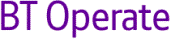 InterconnectIUP SERVICESOperational Testing ManualIssue 6.0SectionSection1–Document InformationDocument InformationDocument InformationSub-SectionSub-SectionTitleTitleTitleTitlePage1.1IndexIndexIndexIndex31.2Legal NoticeLegal NoticeLegal NoticeLegal Notice51.3Contractual Significance StatementContractual Significance StatementContractual Significance StatementContractual Significance Statement51.4Issue ControlIssue ControlIssue ControlIssue Control61.5Document HistoryDocument HistoryDocument HistoryDocument History61.6Summary of Changes Since Last IssueSummary of Changes Since Last IssueSummary of Changes Since Last IssueSummary of Changes Since Last Issue71.7Review ProcedureReview ProcedureReview ProcedureReview Procedure81.8AuthorAuthorAuthorAuthor8SectionSection2–TestingTestingTestingSub-SectionSub-SectionTitleTitleTitleTitlePage2.1IntroductionIntroductionIntroductionIntroduction102.2Test Description List & Test Cases Test Description List & Test Cases Test Description List & Test Cases Test Description List & Test Cases 102.2.1Basic TelephonyBasic TelephonyBasic Telephony112.2.2Directory EnquiriesDirectory EnquiriesDirectory Enquiries122.2.3BT Emergency Service BT Emergency Service BT Emergency Service 122.2.4BT Operator ServicesBT Operator ServicesBT Operator Services122.2.5Number Translation ServiceNumber Translation ServiceNumber Translation Service132.2.6Personal Numbering / Personal AssistantPersonal Numbering / Personal AssistantPersonal Numbering / Personal Assistant142.2.7Indirect Access Indirect Access Single Stage152.2.8Indirect Access Indirect Access Two Stage                        162.2.9Carrier Pre-SelectCarrier Pre-SelectCarrier Pre-Select172.2.10Dial IPDial IPDial IP182.2.11PagingPagingPaging182.2.12CP Voice Messaging ServiceCP Voice Messaging ServiceCP Voice Messaging Service19SectionSection22–Testing (Contd)Testing (Contd)Testing (Contd)Sub-SectionSub-SectionTitleTitleTitleTitleTitlePage2.3Test Procedure & Results SheetsTest Procedure & Results SheetsTest Procedure & Results SheetsTest Procedure & Results SheetsTest Procedure & Results Sheets202.3.12.3.1Basic TelephonyBasic TelephonyBasic Telephony202.3.22.3.2Directory EnquiriesDirectory EnquiriesDirectory Enquiries542.3.32.3.3BT Emergency Service BT Emergency Service BT Emergency Service 622.3.42.3.4BT Operator ServicesBT Operator ServicesBT Operator Services702.3.52.3.5Number Translation ServiceNumber Translation ServiceNumber Translation Service752.3.62.3.6Personal Numbering / Personal AssistantPersonal Numbering / Personal AssistantPersonal Numbering / Personal Assistant982.3.72.3.7Indirect Access Indirect Access Single Stage1202.3.82.3.8Indirect Access Indirect Access Two Stage                   1482.3.92.3.9Carrier Pre-SelectCarrier Pre-SelectCarrier Pre-Select1792.3.102.3.10Dial IPDial IPDial IP2062.3.112.3.11PagingPagingPaging2142.3.122.3.12CP Voice Messaging ServiceCP Voice Messaging ServiceCP Voice Messaging Service230SectionSection3––IUP ReferencesIUP ReferencesIUP ReferencesSub-SectionSub-SectionTitleTitleTitleTitleTitlePage3.1Message LibraryMessage LibraryMessage LibraryMessage LibraryMessage Library2483.2Message GlossaryMessage GlossaryMessage GlossaryMessage GlossaryMessage Glossary2573.3Basic Service MarksBasic Service MarksBasic Service MarksBasic Service MarksBasic Service Marks258IssueDateSummary of ChangesSummary of Changes6.031/07/12Change of ownership to BT Operate - see 1.6 for other changesChange of ownership to BT Operate - see 1.6 for other changes5.031/07/06Basic Telephony, Number Translation Service, Dial IP, Directory Enquiries and CPS OTMs incorporated. Free and charging call info removed from all NTS tests (replaced with specific test). CPS tests converted from old format, new test added & test procedures updated. VoIP section removed.Basic Telephony, Number Translation Service, Dial IP, Directory Enquiries and CPS OTMs incorporated. Free and charging call info removed from all NTS tests (replaced with specific test). CPS tests converted from old format, new test added & test procedures updated. VoIP section removed.4.028/02/05Full IssueNo Changes to Draft B4.030/09/04Draft BSIM, ACI Message Sequence Diagrams Added in Message Library (see sub-section 3.1)Test Procedure Amended after Comments (see sub-section 1.6 for details).4.030/09/04Draft AShows Basic Telephony tests moved to Basic Telephony OTMChange of test numbers for all service typesPlaceholders inserted for IUP Service Types currently in other OTMsChange to 999 Test removing EA partNew tests Paging and Voice MessagingNew Personal Numbering sectionAddress Library Added 3.030/06/03Reformat all sections, remove NTS, TMS & DQ tests, review test proceduresReformat all sections, remove NTS, TMS & DQ tests, review test procedures2.230/05/01Up Issue to confirm validity & amend contact detailsUp Issue to confirm validity & amend contact details2.130/05/00Minor AmendmentsMinor Amendments2.019/03/99Working StatusWorking Status1.008/10/98Initial Issue – DraftInitial Issue – DraftSection 1Reflecting changes to other sections onlySection 2New Basic Telephony test 221 added for ‘PCLI Test’Inclusion of MF tone check in tests BT 216, NTS 411, PN 495, IASS 362, IATS 382 and CPS 265Section 3NoneEnd of Section 1Service Type:Service Type:Service Type:Service Type:Basic TelephonyBasic TelephonyBasic TelephonyBasic TelephonyBasic TelephonyBasic TelephonyBasic TelephonyBasic TelephonyBasic TelephonyBasic TelephonyTestNTE TypeNTE TypeTEST DESCRIPTIONTEST DESCRIPTIONTest CaseTest CaseTest CaseTest CaseTest CaseTest CaseTest CaseTest CaseTest CaseTestNTE TypeNTE TypeTEST DESCRIPTIONTEST DESCRIPTION112234445TestOrigTermTEST DESCRIPTIONTEST DESCRIPTIONabab3abc5201ISDNISDNCAT1 CallCAT1 Call202ISDNCAT2 CallCAT2 Call203ISDNDEL/Mob3.1 kHz Call3.1 kHz Call204ISDN/MobISDN/MobUnrestricted Data CallUnrestricted Data Call205DEL/MobDEL/MobForced Release on Incomplete Destination NumberForced Release on Incomplete Destination Number206DEL/MobDEL/MobCalled Subscriber Hold Time OutCalled Subscriber Hold Time Out207DEL/MobDEL/MobCalled Subscriber Answer Time Out (No Divert) Called Subscriber Answer Time Out (No Divert) 208DEL/MobDEL/MobBusy, Out Of Order, Spare and Incoming Calls Barred LinesBusy, Out Of Order, Spare and Incoming Calls Barred Lines209DEL/MobMalicious Call InterceptMalicious Call Intercept210DEL/MobDEL/MobDiversion on Busy to Free LineDiversion on Busy to Free Line211DEL/MobDEL/MobDiversion on no Answer to Busy LineDiversion on no Answer to Busy Line212DEL/MobDEL/MobUnconditional Diversion to Out Of Order LineUnconditional Diversion to Out Of Order Line213DEL/MobDEL/MobLocal VoicemailLocal Voicemail214MobOut Of Coverage, No DiversionOut Of Coverage, No Diversion215MobPost Dial Delay to Switched Off Post Dial Delay to Switched Off 216DEL/MobDEL/MobCaller Identity Treatment & MF TonesCaller Identity Treatment & MF Tones217DEL/MobDEL/MobPresentation NumberPresentation Number218DEL/MobDEL/MobRing Back When FreeRing Back When Free219DEL/MobDEL/MobCustomer On HoldCustomer On Hold220DEL/MobAnonymous / Chosen Call RejectAnonymous / Chosen Call Reject221DEL/MobPartial Calling Line IdentityPartial Calling Line IdentityEnd of Basic Telephony TestsEnd of Basic Telephony TestsEnd of Basic Telephony TestsEnd of Basic Telephony TestsEnd of Basic Telephony TestsEnd of Basic Telephony TestsEnd of Basic Telephony TestsEnd of Basic Telephony TestsEnd of Basic Telephony TestsEnd of Basic Telephony TestsEnd of Basic Telephony TestsEnd of Basic Telephony TestsEnd of Basic Telephony TestsEnd of Basic Telephony TestsService Type:Service Type:Service Type:Service Type:Service Type:Directory Enquiries Directory Enquiries Directory Enquiries Directory Enquiries Directory Enquiries Directory Enquiries Directory Enquiries Directory Enquiries Directory Enquiries Directory Enquiries These tests must be used for both BT & CP 118XXX type DQ service testing, and be repeated for all DQ Services that that each CP will be offering.These tests must be used for both BT & CP 118XXX type DQ service testing, and be repeated for all DQ Services that that each CP will be offering.These tests must be used for both BT & CP 118XXX type DQ service testing, and be repeated for all DQ Services that that each CP will be offering.These tests must be used for both BT & CP 118XXX type DQ service testing, and be repeated for all DQ Services that that each CP will be offering.These tests must be used for both BT & CP 118XXX type DQ service testing, and be repeated for all DQ Services that that each CP will be offering.These tests must be used for both BT & CP 118XXX type DQ service testing, and be repeated for all DQ Services that that each CP will be offering.These tests must be used for both BT & CP 118XXX type DQ service testing, and be repeated for all DQ Services that that each CP will be offering.These tests must be used for both BT & CP 118XXX type DQ service testing, and be repeated for all DQ Services that that each CP will be offering.These tests must be used for both BT & CP 118XXX type DQ service testing, and be repeated for all DQ Services that that each CP will be offering.These tests must be used for both BT & CP 118XXX type DQ service testing, and be repeated for all DQ Services that that each CP will be offering.These tests must be used for both BT & CP 118XXX type DQ service testing, and be repeated for all DQ Services that that each CP will be offering.These tests must be used for both BT & CP 118XXX type DQ service testing, and be repeated for all DQ Services that that each CP will be offering.These tests must be used for both BT & CP 118XXX type DQ service testing, and be repeated for all DQ Services that that each CP will be offering.These tests must be used for both BT & CP 118XXX type DQ service testing, and be repeated for all DQ Services that that each CP will be offering.These tests must be used for both BT & CP 118XXX type DQ service testing, and be repeated for all DQ Services that that each CP will be offering.TestNTE TypeNTE TypeNTE TypeTEST DESCRIPTIONTEST DESCRIPTIONTest CaseTest CaseTest CaseTest CaseTest CaseTest CaseTest CaseTest CaseTest CaseTestNTE TypeNTE TypeNTE TypeTEST DESCRIPTIONTEST DESCRIPTION112234445TestOrigTermTermTEST DESCRIPTIONTEST DESCRIPTIONabab3abc5281DEL/MobDEL/MobCHCSuccessful CallSuccessful Call282DEL/MobDEL/MobCHCService Busy / UnavailableService Busy / Unavailable283DEL/MobDEL/MobCHCService Unavailable Answer Time OutService Unavailable Answer Time Out284DEL/MobDEL/MobCHCExtended CallExtended CallEnd of Directory Enquiries TestsEnd of Directory Enquiries TestsEnd of Directory Enquiries TestsEnd of Directory Enquiries TestsEnd of Directory Enquiries TestsEnd of Directory Enquiries TestsEnd of Directory Enquiries TestsEnd of Directory Enquiries TestsEnd of Directory Enquiries TestsEnd of Directory Enquiries TestsEnd of Directory Enquiries TestsEnd of Directory Enquiries TestsEnd of Directory Enquiries TestsEnd of Directory Enquiries TestsEnd of Directory Enquiries TestsService Type:Service Type:Service Type:Service Type:Service Type:BT Emergency ServiceBT Emergency ServiceBT Emergency ServiceBT Emergency ServiceBT Emergency ServiceBT Emergency ServiceBT Emergency ServiceBT Emergency ServiceBT Emergency ServiceBT Emergency ServiceTestNTE TypeNTE TypeNTE TypeTEST DESCRIPTIONTEST DESCRIPTIONTest CaseTest CaseTest CaseTest CaseTest CaseTest CaseTest CaseTest CaseTest CaseTestNTE TypeNTE TypeNTE TypeTEST DESCRIPTIONTEST DESCRIPTION112234445TestOrigTermTermTEST DESCRIPTIONTEST DESCRIPTIONabab3abc5291CHCII Digits & Page InformationII Digits & Page Information292CHCLast Party ReleaseLast Party Release293DEL/MobDEL/MobCHCAlternative RoutingAlternative Routing294DEL/MobDEL/MobCHC112 Call Handling112 Call Handling295CHCPermanent OCB IndicatorPermanent OCB Indicator296MobMobCHCII Digits, Zone Code & Page InformationII Digits, Zone Code & Page InformationEnd of BT Emergency Service TestsEnd of BT Emergency Service TestsEnd of BT Emergency Service TestsEnd of BT Emergency Service TestsEnd of BT Emergency Service TestsEnd of BT Emergency Service TestsEnd of BT Emergency Service TestsEnd of BT Emergency Service TestsEnd of BT Emergency Service TestsEnd of BT Emergency Service TestsEnd of BT Emergency Service TestsEnd of BT Emergency Service TestsEnd of BT Emergency Service TestsEnd of BT Emergency Service TestsEnd of BT Emergency Service TestsService Type:Service Type:Service Type:Service Type:Service Type:BT Operator ServicesBT Operator ServicesBT Operator ServicesBT Operator ServicesBT Operator ServicesBT Operator ServicesBT Operator ServicesBT Operator ServicesBT Operator ServicesBT Operator ServicesTestNTE TypeNTE TypeNTE TypeTEST DESCRIPTIONTEST DESCRIPTIONTest CaseTest CaseTest CaseTest CaseTest CaseTest CaseTest CaseTest CaseTest CaseTestNTE TypeNTE TypeNTE TypeTEST DESCRIPTIONTEST DESCRIPTION112234445TestOrigTermTermTEST DESCRIPTIONTEST DESCRIPTIONabab3abc5271DEL/MobDEL/MobCHCCall Handling to BT National Operator (100)Call Handling to BT National Operator (100)272DEL/MobDEL/MobCHCCall Handling to BT International Operator (155)Call Handling to BT International Operator (155)273DEL/MobDEL/MobCHCCall Handling to BT Blind/Disabled Operator (195)Call Handling to BT Blind/Disabled Operator (195)End of BT Operator Services TestsEnd of BT Operator Services TestsEnd of BT Operator Services TestsEnd of BT Operator Services TestsEnd of BT Operator Services TestsEnd of BT Operator Services TestsEnd of BT Operator Services TestsEnd of BT Operator Services TestsEnd of BT Operator Services TestsEnd of BT Operator Services TestsEnd of BT Operator Services TestsEnd of BT Operator Services TestsEnd of BT Operator Services TestsEnd of BT Operator Services TestsEnd of BT Operator Services TestsService Type:Service Type:Service Type:Service Type:Service Type:Service Type:Number Translation ServiceNumber Translation ServiceNumber Translation ServiceNumber Translation ServiceNumber Translation ServiceNumber Translation ServiceNumber Translation ServiceNumber Translation ServiceNumber Translation ServiceNumber Translation ServiceNote: These tests must be repeated for both CPBT and BTCP where supported. The expected testing method will be the originating network via the CP’s NTS service back to the originating network. Where this is not possible test procedure and results should be adjusted as necessary. Note: These tests must be repeated for both CPBT and BTCP where supported. The expected testing method will be the originating network via the CP’s NTS service back to the originating network. Where this is not possible test procedure and results should be adjusted as necessary. Note: These tests must be repeated for both CPBT and BTCP where supported. The expected testing method will be the originating network via the CP’s NTS service back to the originating network. Where this is not possible test procedure and results should be adjusted as necessary. Note: These tests must be repeated for both CPBT and BTCP where supported. The expected testing method will be the originating network via the CP’s NTS service back to the originating network. Where this is not possible test procedure and results should be adjusted as necessary. Note: These tests must be repeated for both CPBT and BTCP where supported. The expected testing method will be the originating network via the CP’s NTS service back to the originating network. Where this is not possible test procedure and results should be adjusted as necessary. Note: These tests must be repeated for both CPBT and BTCP where supported. The expected testing method will be the originating network via the CP’s NTS service back to the originating network. Where this is not possible test procedure and results should be adjusted as necessary. Note: These tests must be repeated for both CPBT and BTCP where supported. The expected testing method will be the originating network via the CP’s NTS service back to the originating network. Where this is not possible test procedure and results should be adjusted as necessary. Note: These tests must be repeated for both CPBT and BTCP where supported. The expected testing method will be the originating network via the CP’s NTS service back to the originating network. Where this is not possible test procedure and results should be adjusted as necessary. Note: These tests must be repeated for both CPBT and BTCP where supported. The expected testing method will be the originating network via the CP’s NTS service back to the originating network. Where this is not possible test procedure and results should be adjusted as necessary. Note: These tests must be repeated for both CPBT and BTCP where supported. The expected testing method will be the originating network via the CP’s NTS service back to the originating network. Where this is not possible test procedure and results should be adjusted as necessary. Note: These tests must be repeated for both CPBT and BTCP where supported. The expected testing method will be the originating network via the CP’s NTS service back to the originating network. Where this is not possible test procedure and results should be adjusted as necessary. Note: These tests must be repeated for both CPBT and BTCP where supported. The expected testing method will be the originating network via the CP’s NTS service back to the originating network. Where this is not possible test procedure and results should be adjusted as necessary. Note: These tests must be repeated for both CPBT and BTCP where supported. The expected testing method will be the originating network via the CP’s NTS service back to the originating network. Where this is not possible test procedure and results should be adjusted as necessary. Note: These tests must be repeated for both CPBT and BTCP where supported. The expected testing method will be the originating network via the CP’s NTS service back to the originating network. Where this is not possible test procedure and results should be adjusted as necessary. Note: These tests must be repeated for both CPBT and BTCP where supported. The expected testing method will be the originating network via the CP’s NTS service back to the originating network. Where this is not possible test procedure and results should be adjusted as necessary. Note: These tests must be repeated for both CPBT and BTCP where supported. The expected testing method will be the originating network via the CP’s NTS service back to the originating network. Where this is not possible test procedure and results should be adjusted as necessary. TestNTE TypeNTE TypeNTE TypeNTE TypeTEST DESCRIPTIONTEST DESCRIPTIONTest CaseTest CaseTest CaseTest CaseTest CaseTest CaseTest CaseTest CaseTest CaseTestNTE TypeNTE TypeNTE TypeNTE TypeTEST DESCRIPTIONTEST DESCRIPTION112234445TestOrigOrigTermTermTEST DESCRIPTIONTEST DESCRIPTIONabab3abc5401401DEL/MobDEL/MobMalicious Call InterceptMalicious Call Intercept403403DEL/MobDEL/MobSuccessful Call & Charge Indicator CheckSuccessful Call & Charge Indicator Check404404ISDNISDN3.1 kHz Call 3.1 kHz Call 405405ISDNISDNISDNCAT1 CallCAT1 Call406406ISDNISDNISDNCAT2 CallCAT2 Call407407DEL/MobDEL/MobForced Release on Incomplete Destination NumberForced Release on Incomplete Destination Number408408DEL/MobDEL/MobCalled Subscriber Hold Time Out Called Subscriber Hold Time Out 409409DEL/MobDEL/MobCalled Subscriber Answer Time OutCalled Subscriber Answer Time Out410410DEL/MobDEL/MobCalls to Busy,  Out Of Order, Spare and Incoming Calls Barred LinesCalls to Busy,  Out Of Order, Spare and Incoming Calls Barred Lines411411DEL/MobDEL/MobCaller Display Treatment & MF TonesCaller Display Treatment & MF TonesEnd of Number Translation Service TestsEnd of Number Translation Service TestsEnd of Number Translation Service TestsEnd of Number Translation Service TestsEnd of Number Translation Service TestsEnd of Number Translation Service TestsEnd of Number Translation Service TestsEnd of Number Translation Service TestsEnd of Number Translation Service TestsEnd of Number Translation Service TestsEnd of Number Translation Service TestsEnd of Number Translation Service TestsEnd of Number Translation Service TestsEnd of Number Translation Service TestsEnd of Number Translation Service TestsEnd of Number Translation Service TestsService Type:Service Type:Service Type:Service Type:Personal Numbering / Personal AssistantPersonal Numbering / Personal AssistantPersonal Numbering / Personal AssistantPersonal Numbering / Personal AssistantPersonal Numbering / Personal AssistantPersonal Numbering / Personal AssistantPersonal Numbering / Personal AssistantPersonal Numbering / Personal AssistantPersonal Numbering / Personal AssistantPersonal Numbering / Personal AssistantExcept for mobile and voice messaging (VM) terminated calls, the expected testing method will be from a BT line via the CPs PN/PA service back to a second BT line (mobile terminated tests may be routed via BT). Where this is not possible test procedure and results should be adjusted as necessary.When testing a PA service, only the prescribed terminating line type(s) should be active in each test. Except for mobile and voice messaging (VM) terminated calls, the expected testing method will be from a BT line via the CPs PN/PA service back to a second BT line (mobile terminated tests may be routed via BT). Where this is not possible test procedure and results should be adjusted as necessary.When testing a PA service, only the prescribed terminating line type(s) should be active in each test. Except for mobile and voice messaging (VM) terminated calls, the expected testing method will be from a BT line via the CPs PN/PA service back to a second BT line (mobile terminated tests may be routed via BT). Where this is not possible test procedure and results should be adjusted as necessary.When testing a PA service, only the prescribed terminating line type(s) should be active in each test. Except for mobile and voice messaging (VM) terminated calls, the expected testing method will be from a BT line via the CPs PN/PA service back to a second BT line (mobile terminated tests may be routed via BT). Where this is not possible test procedure and results should be adjusted as necessary.When testing a PA service, only the prescribed terminating line type(s) should be active in each test. Except for mobile and voice messaging (VM) terminated calls, the expected testing method will be from a BT line via the CPs PN/PA service back to a second BT line (mobile terminated tests may be routed via BT). Where this is not possible test procedure and results should be adjusted as necessary.When testing a PA service, only the prescribed terminating line type(s) should be active in each test. Except for mobile and voice messaging (VM) terminated calls, the expected testing method will be from a BT line via the CPs PN/PA service back to a second BT line (mobile terminated tests may be routed via BT). Where this is not possible test procedure and results should be adjusted as necessary.When testing a PA service, only the prescribed terminating line type(s) should be active in each test. Except for mobile and voice messaging (VM) terminated calls, the expected testing method will be from a BT line via the CPs PN/PA service back to a second BT line (mobile terminated tests may be routed via BT). Where this is not possible test procedure and results should be adjusted as necessary.When testing a PA service, only the prescribed terminating line type(s) should be active in each test. Except for mobile and voice messaging (VM) terminated calls, the expected testing method will be from a BT line via the CPs PN/PA service back to a second BT line (mobile terminated tests may be routed via BT). Where this is not possible test procedure and results should be adjusted as necessary.When testing a PA service, only the prescribed terminating line type(s) should be active in each test. Except for mobile and voice messaging (VM) terminated calls, the expected testing method will be from a BT line via the CPs PN/PA service back to a second BT line (mobile terminated tests may be routed via BT). Where this is not possible test procedure and results should be adjusted as necessary.When testing a PA service, only the prescribed terminating line type(s) should be active in each test. Except for mobile and voice messaging (VM) terminated calls, the expected testing method will be from a BT line via the CPs PN/PA service back to a second BT line (mobile terminated tests may be routed via BT). Where this is not possible test procedure and results should be adjusted as necessary.When testing a PA service, only the prescribed terminating line type(s) should be active in each test. Except for mobile and voice messaging (VM) terminated calls, the expected testing method will be from a BT line via the CPs PN/PA service back to a second BT line (mobile terminated tests may be routed via BT). Where this is not possible test procedure and results should be adjusted as necessary.When testing a PA service, only the prescribed terminating line type(s) should be active in each test. Except for mobile and voice messaging (VM) terminated calls, the expected testing method will be from a BT line via the CPs PN/PA service back to a second BT line (mobile terminated tests may be routed via BT). Where this is not possible test procedure and results should be adjusted as necessary.When testing a PA service, only the prescribed terminating line type(s) should be active in each test. Except for mobile and voice messaging (VM) terminated calls, the expected testing method will be from a BT line via the CPs PN/PA service back to a second BT line (mobile terminated tests may be routed via BT). Where this is not possible test procedure and results should be adjusted as necessary.When testing a PA service, only the prescribed terminating line type(s) should be active in each test. Except for mobile and voice messaging (VM) terminated calls, the expected testing method will be from a BT line via the CPs PN/PA service back to a second BT line (mobile terminated tests may be routed via BT). Where this is not possible test procedure and results should be adjusted as necessary.When testing a PA service, only the prescribed terminating line type(s) should be active in each test. TestNTE TypeNTE TypeTEST DESCRIPTIONTEST DESCRIPTIONTest CaseTest CaseTest CaseTest CaseTest CaseTest CaseTest CaseTest CaseTest CaseTestNTE TypeNTE TypeTEST DESCRIPTIONTEST DESCRIPTION112234445TestOrigTermTEST DESCRIPTIONTEST DESCRIPTIONabab3abc5481DEL & MobBackward & Forward ReleaseBackward & Forward Release482ISDN3.1 kHz Call3.1 kHz Call483ISDNISDNCAT1 CallCAT1 Call484ISDNDEL & MobCAT2 CallCAT2 Call485ISDNMobUnrestricted DataUnrestricted Data486Forced Release On Incomplete Destination NumberForced Release On Incomplete Destination Number487DEL & MobCalled Subscriber Hold Time OutCalled Subscriber Hold Time Out488DEL & MobCalled Subscriber Answer Time Out (No Divert)Called Subscriber Answer Time Out (No Divert)489DEL & MobConfirm correct answer timing for Personal Assistant ServiceConfirm correct answer timing for Personal Assistant Service490Busy (Local Message / No Voice Message)Busy (Local Message / No Voice Message)491Service Out of OrderService Out of Order492VMVoice Message RetrieveVoice Message Retrieve493VMAccount AdministrationAccount Administration494Malicious Call InterceptMalicious Call Intercept495MobCaller Identity Treatment & MF TonesCaller Identity Treatment & MF TonesEnd of Personal Numbering / Personal Assistant TestsEnd of Personal Numbering / Personal Assistant TestsEnd of Personal Numbering / Personal Assistant TestsEnd of Personal Numbering / Personal Assistant TestsEnd of Personal Numbering / Personal Assistant TestsEnd of Personal Numbering / Personal Assistant TestsEnd of Personal Numbering / Personal Assistant TestsEnd of Personal Numbering / Personal Assistant TestsEnd of Personal Numbering / Personal Assistant TestsEnd of Personal Numbering / Personal Assistant TestsEnd of Personal Numbering / Personal Assistant TestsEnd of Personal Numbering / Personal Assistant TestsEnd of Personal Numbering / Personal Assistant TestsEnd of Personal Numbering / Personal Assistant TestsService Type:Service Type:Service Type:Service Type:Indirect Access Single StageIndirect Access Single StageIndirect Access Single StageIndirect Access Single StageIndirect Access Single StageIndirect Access Single StageIndirect Access Single StageIndirect Access Single StageIndirect Access Single StageIndirect Access Single StageThe expected testing method will be the originating network via the CP’s Single Stage IA service back to the originating network. Where this is not possible test procedure and results should be adjusted as necessary.The expected testing method will be the originating network via the CP’s Single Stage IA service back to the originating network. Where this is not possible test procedure and results should be adjusted as necessary.The expected testing method will be the originating network via the CP’s Single Stage IA service back to the originating network. Where this is not possible test procedure and results should be adjusted as necessary.The expected testing method will be the originating network via the CP’s Single Stage IA service back to the originating network. Where this is not possible test procedure and results should be adjusted as necessary.The expected testing method will be the originating network via the CP’s Single Stage IA service back to the originating network. Where this is not possible test procedure and results should be adjusted as necessary.The expected testing method will be the originating network via the CP’s Single Stage IA service back to the originating network. Where this is not possible test procedure and results should be adjusted as necessary.The expected testing method will be the originating network via the CP’s Single Stage IA service back to the originating network. Where this is not possible test procedure and results should be adjusted as necessary.The expected testing method will be the originating network via the CP’s Single Stage IA service back to the originating network. Where this is not possible test procedure and results should be adjusted as necessary.The expected testing method will be the originating network via the CP’s Single Stage IA service back to the originating network. Where this is not possible test procedure and results should be adjusted as necessary.The expected testing method will be the originating network via the CP’s Single Stage IA service back to the originating network. Where this is not possible test procedure and results should be adjusted as necessary.The expected testing method will be the originating network via the CP’s Single Stage IA service back to the originating network. Where this is not possible test procedure and results should be adjusted as necessary.The expected testing method will be the originating network via the CP’s Single Stage IA service back to the originating network. Where this is not possible test procedure and results should be adjusted as necessary.The expected testing method will be the originating network via the CP’s Single Stage IA service back to the originating network. Where this is not possible test procedure and results should be adjusted as necessary.The expected testing method will be the originating network via the CP’s Single Stage IA service back to the originating network. Where this is not possible test procedure and results should be adjusted as necessary.TestNTE TypeNTE TypeTEST DESCRIPTIONTEST DESCRIPTIONTest CaseTest CaseTest CaseTest CaseTest CaseTest CaseTest CaseTest CaseTest CaseTestNTE TypeNTE TypeTEST DESCRIPTIONTEST DESCRIPTION112234445TestOrigTermTEST DESCRIPTIONTEST DESCRIPTIONabab3abc5351ISDN3.1 kHz Call3.1 kHz Call352ISDNISDNCAT1 CallCAT1 Call353ISDNCAT2 CallCAT2 Call354Forced Release on Incomplete Destination NumberForced Release on Incomplete Destination Number355Forced Release on Unregistered LineForced Release on Unregistered Line356Called Subscriber Hold Time OutCalled Subscriber Hold Time Out357Called Subscriber Answer Time OutCalled Subscriber Answer Time Out358Call to Originating Network ‘Free To Caller’ Number Translation ServiceCall to Originating Network ‘Free To Caller’ Number Translation Service359Calls to Busy and Spare LinesCalls to Busy and Spare Lines360Malicious Call Intercept Malicious Call Intercept 361999, 112 & 100 Call Treatment999, 112 & 100 Call Treatment362Caller Identity Treatment & MF TonesCaller Identity Treatment & MF TonesEnd of Indirect Access Single Stage TestsEnd of Indirect Access Single Stage TestsEnd of Indirect Access Single Stage TestsEnd of Indirect Access Single Stage TestsEnd of Indirect Access Single Stage TestsEnd of Indirect Access Single Stage TestsEnd of Indirect Access Single Stage TestsEnd of Indirect Access Single Stage TestsEnd of Indirect Access Single Stage TestsEnd of Indirect Access Single Stage TestsEnd of Indirect Access Single Stage TestsEnd of Indirect Access Single Stage TestsEnd of Indirect Access Single Stage TestsEnd of Indirect Access Single Stage TestsService Type:Service Type:Service Type:Service Type:Indirect Access Two StageIndirect Access Two StageIndirect Access Two StageIndirect Access Two StageIndirect Access Two StageIndirect Access Two StageIndirect Access Two StageIndirect Access Two StageIndirect Access Two StageIndirect Access Two StageThe expected testing method will be the originating network via the CP’s Two Stage IA service back to the originating network. Where this is not possible test procedure and results should be adjusted as necessary.The expected testing method will be the originating network via the CP’s Two Stage IA service back to the originating network. Where this is not possible test procedure and results should be adjusted as necessary.The expected testing method will be the originating network via the CP’s Two Stage IA service back to the originating network. Where this is not possible test procedure and results should be adjusted as necessary.The expected testing method will be the originating network via the CP’s Two Stage IA service back to the originating network. Where this is not possible test procedure and results should be adjusted as necessary.The expected testing method will be the originating network via the CP’s Two Stage IA service back to the originating network. Where this is not possible test procedure and results should be adjusted as necessary.The expected testing method will be the originating network via the CP’s Two Stage IA service back to the originating network. Where this is not possible test procedure and results should be adjusted as necessary.The expected testing method will be the originating network via the CP’s Two Stage IA service back to the originating network. Where this is not possible test procedure and results should be adjusted as necessary.The expected testing method will be the originating network via the CP’s Two Stage IA service back to the originating network. Where this is not possible test procedure and results should be adjusted as necessary.The expected testing method will be the originating network via the CP’s Two Stage IA service back to the originating network. Where this is not possible test procedure and results should be adjusted as necessary.The expected testing method will be the originating network via the CP’s Two Stage IA service back to the originating network. Where this is not possible test procedure and results should be adjusted as necessary.The expected testing method will be the originating network via the CP’s Two Stage IA service back to the originating network. Where this is not possible test procedure and results should be adjusted as necessary.The expected testing method will be the originating network via the CP’s Two Stage IA service back to the originating network. Where this is not possible test procedure and results should be adjusted as necessary.The expected testing method will be the originating network via the CP’s Two Stage IA service back to the originating network. Where this is not possible test procedure and results should be adjusted as necessary.The expected testing method will be the originating network via the CP’s Two Stage IA service back to the originating network. Where this is not possible test procedure and results should be adjusted as necessary.TestNTE TypeNTE TypeTEST DESCRIPTIONTEST DESCRIPTIONTest CaseTest CaseTest CaseTest CaseTest CaseTest CaseTest CaseTest CaseTest CaseTestNTE TypeNTE TypeTEST DESCRIPTIONTEST DESCRIPTION112234445TestOrigTermTEST DESCRIPTIONTEST DESCRIPTIONabab3abc5371ISDNISDN3.1 kHz Call3.1 kHz Call372ISDNISDNCAT1 CallCAT1 Call373ISDNCAT2 CallCAT2 Call374Forced Release on Incomplete Destination NumberForced Release on Incomplete Destination Number375Forced Release on Unregistered LineForced Release on Unregistered Line376Called Subscriber Hold Time OutCalled Subscriber Hold Time Out377Called Subscriber Answer Time OutCalled Subscriber Answer Time Out378Call to Originating Network ‘Free To Caller’ Number Translation ServiceCall to Originating Network ‘Free To Caller’ Number Translation Service379Calls to Busy and Spare LinesCalls to Busy and Spare Lines380Malicious Call Intercept Malicious Call Intercept 381999, 112 & 100 Call Treatment999, 112 & 100 Call Treatment382Caller Identity Treatment & MF TonesCaller Identity Treatment & MF TonesEnd of Indirect Access Two Stage TestsEnd of Indirect Access Two Stage TestsEnd of Indirect Access Two Stage TestsEnd of Indirect Access Two Stage TestsEnd of Indirect Access Two Stage TestsEnd of Indirect Access Two Stage TestsEnd of Indirect Access Two Stage TestsEnd of Indirect Access Two Stage TestsEnd of Indirect Access Two Stage TestsEnd of Indirect Access Two Stage TestsEnd of Indirect Access Two Stage TestsEnd of Indirect Access Two Stage TestsEnd of Indirect Access Two Stage TestsEnd of Indirect Access Two Stage TestsService Type:Service Type:Service Type:Service Type:Carrier Pre-SelectCarrier Pre-SelectCarrier Pre-SelectCarrier Pre-SelectCarrier Pre-SelectCarrier Pre-SelectCarrier Pre-SelectCarrier Pre-SelectCarrier Pre-SelectCarrier Pre-SelectThe expected testing method will be the originating network via the CP’s CPS service back to the originating network. Where this is not possible test procedure and results should be adjusted as necessary. Calls must be repeated for each CPS service that the CP provides e.g. Local, National & International.The expected testing method will be the originating network via the CP’s CPS service back to the originating network. Where this is not possible test procedure and results should be adjusted as necessary. Calls must be repeated for each CPS service that the CP provides e.g. Local, National & International.The expected testing method will be the originating network via the CP’s CPS service back to the originating network. Where this is not possible test procedure and results should be adjusted as necessary. Calls must be repeated for each CPS service that the CP provides e.g. Local, National & International.The expected testing method will be the originating network via the CP’s CPS service back to the originating network. Where this is not possible test procedure and results should be adjusted as necessary. Calls must be repeated for each CPS service that the CP provides e.g. Local, National & International.The expected testing method will be the originating network via the CP’s CPS service back to the originating network. Where this is not possible test procedure and results should be adjusted as necessary. Calls must be repeated for each CPS service that the CP provides e.g. Local, National & International.The expected testing method will be the originating network via the CP’s CPS service back to the originating network. Where this is not possible test procedure and results should be adjusted as necessary. Calls must be repeated for each CPS service that the CP provides e.g. Local, National & International.The expected testing method will be the originating network via the CP’s CPS service back to the originating network. Where this is not possible test procedure and results should be adjusted as necessary. Calls must be repeated for each CPS service that the CP provides e.g. Local, National & International.The expected testing method will be the originating network via the CP’s CPS service back to the originating network. Where this is not possible test procedure and results should be adjusted as necessary. Calls must be repeated for each CPS service that the CP provides e.g. Local, National & International.The expected testing method will be the originating network via the CP’s CPS service back to the originating network. Where this is not possible test procedure and results should be adjusted as necessary. Calls must be repeated for each CPS service that the CP provides e.g. Local, National & International.The expected testing method will be the originating network via the CP’s CPS service back to the originating network. Where this is not possible test procedure and results should be adjusted as necessary. Calls must be repeated for each CPS service that the CP provides e.g. Local, National & International.The expected testing method will be the originating network via the CP’s CPS service back to the originating network. Where this is not possible test procedure and results should be adjusted as necessary. Calls must be repeated for each CPS service that the CP provides e.g. Local, National & International.The expected testing method will be the originating network via the CP’s CPS service back to the originating network. Where this is not possible test procedure and results should be adjusted as necessary. Calls must be repeated for each CPS service that the CP provides e.g. Local, National & International.The expected testing method will be the originating network via the CP’s CPS service back to the originating network. Where this is not possible test procedure and results should be adjusted as necessary. Calls must be repeated for each CPS service that the CP provides e.g. Local, National & International.The expected testing method will be the originating network via the CP’s CPS service back to the originating network. Where this is not possible test procedure and results should be adjusted as necessary. Calls must be repeated for each CPS service that the CP provides e.g. Local, National & International.TestNTE TypeNTE TypeTEST DESCRIPTIONTEST DESCRIPTIONTest CaseTest CaseTest CaseTest CaseTest CaseTest CaseTest CaseTest CaseTest CaseTestNTE TypeNTE TypeTEST DESCRIPTIONTEST DESCRIPTION112234445TestOrigTermTEST DESCRIPTIONTEST DESCRIPTIONabab3abc5251ISDNISDNCAT1 CallCAT1 Call252ISDNISDNCAT2 CallCAT2 Call253Forced Release on Incomplete Destination NumberForced Release on Incomplete Destination Number254Forced Release on Unregistered LineForced Release on Unregistered Line256Called Subscriber Hold Time OutCalled Subscriber Hold Time Out258Called Subscriber Answer Time OutCalled Subscriber Answer Time Out260Calls to Busy and Spare Numbers Calls to Busy and Spare Numbers 262Malicious Call Identification Malicious Call Identification 265Caller Identity Treatment & MF TonesCaller Identity Treatment & MF Tones266Terminating Line DivertedTerminating Line Diverted267Call Diversion via CP’s CPS ServiceCall Diversion via CP’s CPS Service268Call Treatment on Unsupported ServiceCall Treatment on Unsupported ServiceEnd of Carrier Pre-Select TestsEnd of Carrier Pre-Select TestsEnd of Carrier Pre-Select TestsEnd of Carrier Pre-Select TestsEnd of Carrier Pre-Select TestsEnd of Carrier Pre-Select TestsEnd of Carrier Pre-Select TestsEnd of Carrier Pre-Select TestsEnd of Carrier Pre-Select TestsEnd of Carrier Pre-Select TestsEnd of Carrier Pre-Select TestsEnd of Carrier Pre-Select TestsEnd of Carrier Pre-Select TestsEnd of Carrier Pre-Select TestsService Type:Service Type:Service Type:Service Type:Service Type:Dial IP Dial IP Dial IP Dial IP Dial IP Dial IP Dial IP Dial IP Dial IP Dial IP If the traffic route under test also carries voice traffic appropriate services tests must also be performed If the traffic route under test also carries voice traffic appropriate services tests must also be performed If the traffic route under test also carries voice traffic appropriate services tests must also be performed If the traffic route under test also carries voice traffic appropriate services tests must also be performed If the traffic route under test also carries voice traffic appropriate services tests must also be performed If the traffic route under test also carries voice traffic appropriate services tests must also be performed If the traffic route under test also carries voice traffic appropriate services tests must also be performed If the traffic route under test also carries voice traffic appropriate services tests must also be performed If the traffic route under test also carries voice traffic appropriate services tests must also be performed If the traffic route under test also carries voice traffic appropriate services tests must also be performed If the traffic route under test also carries voice traffic appropriate services tests must also be performed If the traffic route under test also carries voice traffic appropriate services tests must also be performed If the traffic route under test also carries voice traffic appropriate services tests must also be performed If the traffic route under test also carries voice traffic appropriate services tests must also be performed If the traffic route under test also carries voice traffic appropriate services tests must also be performed TestNTE TypeNTE TypeNTE TypeTEST DESCRIPTIONTEST DESCRIPTIONTest CaseTest CaseTest CaseTest CaseTest CaseTest CaseTest CaseTest CaseTest CaseTestNTE TypeNTE TypeNTE TypeTEST DESCRIPTIONTEST DESCRIPTION112234445TestOrigTermTermTEST DESCRIPTIONTEST DESCRIPTIONabab3abc5301ModemBasic Call (Point To Point Session Established)Basic Call (Point To Point Session Established)302ISDNISDNModemCAT1 Call (Point To Point Session Established)CAT1 Call (Point To Point Session Established)303ModemForced Release on Incomplete Destination NumberForced Release on Incomplete Destination Number304ModemCalled Party Answer Time Out (Modem Does Not Answer)Called Party Answer Time Out (Modem Does Not Answer)305Modem306ModemAll Modems BusyAll Modems Busy307ModemModem Power Failure (Session Established)Modem Power Failure (Session Established)End of Dial IP TestsEnd of Dial IP TestsEnd of Dial IP TestsEnd of Dial IP TestsEnd of Dial IP TestsEnd of Dial IP TestsEnd of Dial IP TestsEnd of Dial IP TestsEnd of Dial IP TestsEnd of Dial IP TestsEnd of Dial IP TestsEnd of Dial IP TestsEnd of Dial IP TestsEnd of Dial IP TestsEnd of Dial IP TestsService Type:Service Type:Service Type:Service Type:Service Type:PagingPagingPagingPagingPagingPagingPagingPagingPagingPagingTestNTE TypeNTE TypeNTE TypeTEST DESCRIPTIONTEST DESCRIPTIONTest CaseTest CaseTest CaseTest CaseTest CaseTest CaseTest CaseTest CaseTest CaseTestNTE TypeNTE TypeNTE TypeTEST DESCRIPTIONTEST DESCRIPTION112234445TestOrigTermTermTEST DESCRIPTIONTEST DESCRIPTIONabab3abc5431PSSuccessful CallSuccessful CallSuccessful Call432ISDNPSCAT1 CallCAT1 CallCAT1 Call433ISDNPSCAT2 CallCAT2 CallCAT2 Call434PSCall to an Call to an Call to an 435PSBack Busying & Alternative RoutingBack Busying & Alternative RoutingBack Busying & Alternative Routing436PSForced Release On Incomplete Destination NumberForced Release On Incomplete Destination NumberForced Release On Incomplete Destination Number437PSTerminated Call TreatmentTerminated Call TreatmentTerminated Call Treatment438PSCSH Time OutCSH Time OutCSH Time Out439PSCall to an Unallocated Pager NumberCall to an Unallocated Pager NumberCall to an Unallocated Pager Number440PSCSA Time OutCSA Time OutCSA Time Out442PSCall Treatment on Paging Equipment FailureCall Treatment on Paging Equipment FailureCall Treatment on Paging Equipment FailureEnd of Paging TestsEnd of Paging TestsEnd of Paging TestsEnd of Paging TestsEnd of Paging TestsEnd of Paging TestsEnd of Paging TestsEnd of Paging TestsEnd of Paging TestsEnd of Paging TestsEnd of Paging TestsEnd of Paging TestsEnd of Paging TestsEnd of Paging TestsEnd of Paging TestsService Type:Service Type:Service Type:Service Type:Service Type:CP Voice Messaging ServiceCP Voice Messaging ServiceCP Voice Messaging ServiceCP Voice Messaging ServiceCP Voice Messaging ServiceCP Voice Messaging ServiceCP Voice Messaging ServiceCP Voice Messaging ServiceCP Voice Messaging ServiceCP Voice Messaging ServiceTestNTE TypeNTE TypeNTE TypeTEST DESCRIPTIONTEST DESCRIPTIONTest CaseTest CaseTest CaseTest CaseTest CaseTest CaseTest CaseTest CaseTest CaseTestNTE TypeNTE TypeNTE TypeTEST DESCRIPTIONTEST DESCRIPTION112234445TestOrigTermTermTEST DESCRIPTIONTEST DESCRIPTIONabab3abc5461VMSNormal Operation Divert on BusyNormal Operation Divert on Busy462ISDNISDNVMSCAT1 CallCAT1 Call463ISDNISDNVMSCAT2 CallCAT2 Call464VMSNormal Operation Divert on No AnswerNormal Operation Divert on No Answer465VMSNormal Operation All Calls DivertedNormal Operation All Calls Diverted466VMSRemote Message RetrievalRemote Message Retrieval467VMSRemote Control OptionsRemote Control Options468VMSSimultaneous Remote & Local RetrieveSimultaneous Remote & Local Retrieve470VMSLocal Message RetrievalLocal Message Retrieval471VMSLocal Control OptionsLocal Control Options472VMSMessage Waiting IndicationMessage Waiting Indication473VMSRing Period ControlRing Period Control474VMSMessage Notification CallMessage Notification CallEnd of CP Voice Messaging Service TestsEnd of CP Voice Messaging Service TestsEnd of CP Voice Messaging Service TestsEnd of CP Voice Messaging Service TestsEnd of CP Voice Messaging Service TestsEnd of CP Voice Messaging Service TestsEnd of CP Voice Messaging Service TestsEnd of CP Voice Messaging Service TestsEnd of CP Voice Messaging Service TestsEnd of CP Voice Messaging Service TestsEnd of CP Voice Messaging Service TestsEnd of CP Voice Messaging Service TestsEnd of CP Voice Messaging Service TestsEnd of CP Voice Messaging Service TestsEnd of CP Voice Messaging Service TestsTest NumberTest NumberTest NumberTest NumberTest NumberTest NumberTest DescriptionTest DescriptionTest DescriptionTest DescriptionTest DescriptionTest DescriptionTest DescriptionTest DescriptionTest DescriptionTest DescriptionTest DescriptionTest DescriptionTest DescriptionTest DescriptionTest DescriptionTest DescriptionTest DescriptionTest DescriptionTest DescriptionPartPartPartPartBT 201BT 201BT 201BT 201BT 201BT 201CAT1 CallCAT1 CallCAT1 CallCAT1 CallCAT1 CallCAT1 CallCAT1 CallCAT1 CallCAT1 CallCAT1 CallCAT1 CallCAT1 CallCAT1 CallCAT1 CallCAT1 CallCAT1 CallCAT1 CallCAT1 CallCAT1 Call1 of 11 of 11 of 11 of 1NTE TypeNTE TypeNTE TypeNTE TypeNTE TypeNTE TypeNTE TypeNTE TypeNTE ConditionsNTE ConditionsNTE ConditionsNTE ConditionsNTE ConditionsNTE ConditionsNTE ConditionsNTE ConditionsNTE ConditionsNTE ConditionsNTE ConditionsNTE ConditionsNTE ConditionsNTE ConditionsDirectionDirectionDirectionDirectionDirectionDirectionDirectionOriginatingOriginatingOriginatingOriginatingTerminatingTerminatingTerminatingTerminatingOriginatingOriginatingOriginatingOriginatingOriginatingOriginatingOriginatingOriginatingOriginatingTerminatingTerminatingTerminatingTerminatingTerminatingBTCPBTCPBTCPBTCPBTCPISDNISDNISDNISDNISDNISDNISDNISDNNN AvailablePN AvailableNN AvailablePN AvailableNN AvailablePN AvailableNN AvailablePN AvailableNN AvailablePN AvailableNN AvailablePN AvailableNN AvailablePN AvailableNN AvailablePN AvailableNN AvailablePN AvailableAnyAnyAnyAnyAnyCPBTCPBTCPBTCPBTCPBTISDNISDNISDNISDNISDNISDNISDNISDNNN AvailablePN AvailableNN AvailablePN AvailableNN AvailablePN AvailableNN AvailablePN AvailableNN AvailablePN AvailableNN AvailablePN AvailableNN AvailablePN AvailableNN AvailablePN AvailableNN AvailablePN AvailableAnyAnyAnyAnyAnyTick As AppropriateTick As AppropriateTick As AppropriateTick As AppropriateTick As AppropriateTick As AppropriateTick As AppropriateTest ProcedureTest ProcedureTest ProcedureTest ProcedureTest ProcedureTest ProcedureTest ProcedureTest ProcedureTest ProcedureTest ProcedureTest ProcedureTest ProcedureTest ProcedureTest ProcedureTest ProcedureTest ProcedureTest ProcedureTest ProcedureTest ProcedureTest ProcedureTest ProcedureTest ProcedureTest ProcedureTest ProcedureTest ProcedureTest ProcedureTest ProcedureTest ProcedureTest Procedure11Make a data call Make a data call Make a data call Make a data call Make a data call Make a data call Make a data call Make a data call Make a data call Make a data call Make a data call Make a data call Make a data call Make a data call Make a data call Make a data call Make a data call Make a data call Make a data call Make a data call Make a data call Make a data call Make a data call Make a data call Make a data call Make a data call Make a data call 22Answer (Auto Answer)Answer (Auto Answer)Answer (Auto Answer)Answer (Auto Answer)Answer (Auto Answer)Answer (Auto Answer)Answer (Auto Answer)Answer (Auto Answer)Answer (Auto Answer)Answer (Auto Answer)Answer (Auto Answer)Answer (Auto Answer)Answer (Auto Answer)Answer (Auto Answer)Answer (Auto Answer)Answer (Auto Answer)Answer (Auto Answer)Answer (Auto Answer)Answer (Auto Answer)Answer (Auto Answer)Answer (Auto Answer)Answer (Auto Answer)Answer (Auto Answer)Answer (Auto Answer)Answer (Auto Answer)Answer (Auto Answer)Answer (Auto Answer)33Forward release the callForward release the callForward release the callForward release the callForward release the callForward release the callForward release the callForward release the callForward release the callForward release the callForward release the callForward release the callForward release the callForward release the callForward release the callForward release the callForward release the callForward release the callForward release the callForward release the callForward release the callForward release the callForward release the callForward release the callForward release the callForward release the callForward release the callExpected ResultsExpected ResultsExpected ResultsExpected ResultsExpected ResultsExpected ResultsExpected ResultsExpected ResultsExpected ResultsExpected ResultsExpected ResultsExpected ResultsExpected ResultsExpected ResultsExpected ResultsExpected ResultsExpected ResultsExpected ResultsExpected ResultsExpected ResultsExpected ResultsExpected ResultsExpected ResultsExpected ResultsExpected ResultsExpected ResultsExpected ResultsExpected ResultsExpected ResultsMessage SequenceMessage SequenceMessage SequenceMessage SequenceMessage SequenceMessage SequenceMessage SequenceMessage SequenceMessage SequenceMessage SequenceMessage SequenceMessage ExceptionsMessage ExceptionsMessage ExceptionsMessage ExceptionsMessage ExceptionsMessage ExceptionsMessage ExceptionsMessage ExceptionsMessage ExceptionsMessage ExceptionsMessage ExceptionsMessage ExceptionsMessage ExceptionsMessage ExceptionsMessage ExceptionsMessage ExceptionsIFAMIFAMIFAMIFAMIFAM>>All fields as per reference IAM/IFAM All fields as per reference IAM/IFAM All fields as per reference IAM/IFAM All fields as per reference IAM/IFAM All fields as per reference IAM/IFAM All fields as per reference IAM/IFAM All fields as per reference IAM/IFAM All fields as per reference IAM/IFAM All fields as per reference IAM/IFAM All fields as per reference IAM/IFAM All fields as per reference IAM/IFAM All fields as per reference IAM/IFAM All fields as per reference IAM/IFAM All fields as per reference IAM/IFAM All fields as per reference IAM/IFAM All fields as per reference IAM/IFAM <<ACIACIACIACICLICLICLICLICLICLICLICLICLICLICLICLICLICLICLICLIACIACIACIACIACI>>CLICLICLICLICLICLICLICLICLICLICLICLICLICLICLICLI<<SIM ASIM ASIM ASIM AType 7Type 7Type 7Type 7Type 7Type 7Type 7Type 7Type 7Type 7Type 7Type 7Type 7Type 7Type 7Type 7SIM BSIM BSIM BSIM BSIM B>>Type 2Type 2Type 2Type 2Type 2Type 2Type 2Type 2Type 2Type 2Type 2Type 2Type 2Type 2Type 2Type 2<<SIM CSIM CSIM CSIM CType 8Type 8Type 8Type 8Type 8Type 8Type 8Type 8Type 8Type 8Type 8Type 8Type 8Type 8Type 8Type 8<<ACMACMACMACMAll fields as per reference ACM All fields as per reference ACM All fields as per reference ACM All fields as per reference ACM All fields as per reference ACM All fields as per reference ACM All fields as per reference ACM All fields as per reference ACM All fields as per reference ACM All fields as per reference ACM All fields as per reference ACM All fields as per reference ACM All fields as per reference ACM All fields as per reference ACM All fields as per reference ACM All fields as per reference ACM <<ANSANSANSANSAll fields as per reference ANS All fields as per reference ANS All fields as per reference ANS All fields as per reference ANS All fields as per reference ANS All fields as per reference ANS All fields as per reference ANS All fields as per reference ANS All fields as per reference ANS All fields as per reference ANS All fields as per reference ANS All fields as per reference ANS All fields as per reference ANS All fields as per reference ANS All fields as per reference ANS All fields as per reference ANS CommunicationCommunicationCommunicationCommunicationCommunicationCommunicationCommunicationCommunicationCommunicationCommunicationCommunicationRELRELRELRELREL>>Reason 48 (Sub Termination)Reason 48 (Sub Termination)Reason 48 (Sub Termination)Reason 48 (Sub Termination)Reason 48 (Sub Termination)Reason 48 (Sub Termination)Reason 48 (Sub Termination)Reason 48 (Sub Termination)Reason 48 (Sub Termination)Reason 48 (Sub Termination)Reason 48 (Sub Termination)Reason 48 (Sub Termination)Reason 48 (Sub Termination)Reason 48 (Sub Termination)Reason 48 (Sub Termination)Reason 48 (Sub Termination)<<RELRELRELRELReason 47 (Null)Reason 47 (Null)Reason 47 (Null)Reason 47 (Null)Reason 47 (Null)Reason 47 (Null)Reason 47 (Null)Reason 47 (Null)Reason 47 (Null)Reason 47 (Null)Reason 47 (Null)Reason 47 (Null)Reason 47 (Null)Reason 47 (Null)Reason 47 (Null)Reason 47 (Null)CCTFCCTFCCTFCCTFCCTF>><<CCTFCCTFCCTFCCTFConclusion & ObservationConclusion & ObservationConclusion & ObservationConclusion & ObservationConclusion & ObservationConclusion & ObservationConclusion & ObservationConclusion & ObservationConclusion & ObservationConclusion & ObservationConclusion & ObservationConclusion & ObservationConclusion & ObservationConclusion & ObservationConclusion & ObservationConclusion & ObservationConclusion & ObservationConclusion & ObservationConclusion & ObservationConclusion & ObservationConclusion & ObservationConclusion & ObservationConclusion & ObservationConclusion & ObservationConclusion & ObservationConclusion & ObservationConclusion & ObservationConclusion & ObservationConclusion & ObservationTick As AppropriateTick As AppropriateCompletedCompletedCompletedCompletedCompletedCompletedCompletedCompletedTick As AppropriateTick As AppropriateTick As AppropriateTick As AppropriateCompleted After CorrectionCompleted After CorrectionCompleted After CorrectionCompleted After CorrectionCompleted After CorrectionCompleted After CorrectionCompleted After CorrectionCompleted After CorrectionTick As AppropriateTick As AppropriateDue to Problem With:Due to Problem With:Due to Problem With:BTBTCPDetails BelowDetails BelowDetails BelowTick As AppropriateTick As AppropriateDetails BelowDetails BelowDetails BelowCompleted With WaiverCompleted With WaiverCompleted With WaiverCompleted With WaiverCompleted With WaiverCompleted With WaiverCompleted With WaiverCompleted With WaiverTick As AppropriateTick As AppropriateWaiver ReferenceWaiver ReferenceWaiver ReferenceDetails BelowDetails BelowDetails BelowTick As AppropriateTick As AppropriateDetails BelowDetails BelowDetails BelowNot Completed Not Completed Not Completed Not Completed Not Completed Not Completed Not Completed Not Completed Tick As AppropriateTick As AppropriateDue to Problem With:Due to Problem With:Due to Problem With:BTBTCPDetails BelowDetails BelowDetails BelowNotes:Notes:Test NumberTest NumberTest NumberTest NumberTest NumberTest NumberTest DescriptionTest DescriptionTest DescriptionTest DescriptionTest DescriptionTest DescriptionTest DescriptionTest DescriptionTest DescriptionTest DescriptionTest DescriptionTest DescriptionTest DescriptionTest DescriptionTest DescriptionTest DescriptionTest DescriptionTest DescriptionTest DescriptionTest DescriptionPartPartPartPartBT 202BT 202BT 202BT 202BT 202BT 202CAT2 CallCAT2 CallCAT2 CallCAT2 CallCAT2 CallCAT2 CallCAT2 CallCAT2 CallCAT2 CallCAT2 CallCAT2 CallCAT2 CallCAT2 CallCAT2 CallCAT2 CallCAT2 CallCAT2 CallCAT2 CallCAT2 CallCAT2 Call1 of 11 of 11 of 11 of 1NTE TypeNTE TypeNTE TypeNTE TypeNTE TypeNTE TypeNTE TypeNTE TypeNTE ConditionsNTE ConditionsNTE ConditionsNTE ConditionsNTE ConditionsNTE ConditionsNTE ConditionsNTE ConditionsNTE ConditionsNTE ConditionsNTE ConditionsNTE ConditionsNTE ConditionsNTE ConditionsNTE ConditionsDirectionDirectionDirectionDirectionDirectionDirectionDirectionOriginatingOriginatingOriginatingOriginatingTerminatingTerminatingTerminatingTerminatingOriginatingOriginatingOriginatingOriginatingOriginatingOriginatingOriginatingOriginatingOriginatingTerminatingTerminatingTerminatingTerminatingTerminatingTerminatingBTCPBTCPBTCPBTCPBTCPISDNISDNISDNISDNNN AvailableNN AvailableNN AvailableNN AvailableNN AvailableNN AvailableNN AvailableNN AvailableNN AvailableAnyAnyAnyAnyAnyAnyCPBTCPBTCPBTCPBTCPBTISDNISDNISDNISDNPN AvailablePN AvailablePN AvailablePN AvailablePN AvailablePN AvailablePN AvailablePN AvailablePN AvailableAnyAnyAnyAnyAnyAnyTick As AppropriateTick As AppropriateTick As AppropriateTick As AppropriateTick As AppropriateTick As AppropriateTick As AppropriateTest ProcedureTest ProcedureTest ProcedureTest ProcedureTest ProcedureTest ProcedureTest ProcedureTest ProcedureTest ProcedureTest ProcedureTest ProcedureTest ProcedureTest ProcedureTest ProcedureTest ProcedureTest ProcedureTest ProcedureTest ProcedureTest ProcedureTest ProcedureTest ProcedureTest ProcedureTest ProcedureTest ProcedureTest ProcedureTest ProcedureTest ProcedureTest ProcedureTest ProcedureTest Procedure11Make a speech call Make a speech call Make a speech call Make a speech call Make a speech call Make a speech call Make a speech call Make a speech call Make a speech call Make a speech call Make a speech call Make a speech call Make a speech call Make a speech call Make a speech call Make a speech call Make a speech call Make a speech call Make a speech call Make a speech call Make a speech call Make a speech call Make a speech call Make a speech call Make a speech call Make a speech call Make a speech call Make a speech call 22Answer & confirm speech quality is satisfactoryAnswer & confirm speech quality is satisfactoryAnswer & confirm speech quality is satisfactoryAnswer & confirm speech quality is satisfactoryAnswer & confirm speech quality is satisfactoryAnswer & confirm speech quality is satisfactoryAnswer & confirm speech quality is satisfactoryAnswer & confirm speech quality is satisfactoryAnswer & confirm speech quality is satisfactoryAnswer & confirm speech quality is satisfactoryAnswer & confirm speech quality is satisfactoryAnswer & confirm speech quality is satisfactoryAnswer & confirm speech quality is satisfactoryAnswer & confirm speech quality is satisfactoryAnswer & confirm speech quality is satisfactoryAnswer & confirm speech quality is satisfactoryAnswer & confirm speech quality is satisfactoryAnswer & confirm speech quality is satisfactoryAnswer & confirm speech quality is satisfactoryAnswer & confirm speech quality is satisfactoryAnswer & confirm speech quality is satisfactoryAnswer & confirm speech quality is satisfactoryAnswer & confirm speech quality is satisfactoryAnswer & confirm speech quality is satisfactoryAnswer & confirm speech quality is satisfactoryAnswer & confirm speech quality is satisfactoryAnswer & confirm speech quality is satisfactoryAnswer & confirm speech quality is satisfactory33Forward release the callForward release the callForward release the callForward release the callForward release the callForward release the callForward release the callForward release the callForward release the callForward release the callForward release the callForward release the callForward release the callForward release the callForward release the callForward release the callForward release the callForward release the callForward release the callForward release the callForward release the callForward release the callForward release the callForward release the callForward release the callForward release the callForward release the callForward release the callExpected ResultsExpected ResultsExpected ResultsExpected ResultsExpected ResultsExpected ResultsExpected ResultsExpected ResultsExpected ResultsExpected ResultsExpected ResultsExpected ResultsExpected ResultsExpected ResultsExpected ResultsExpected ResultsExpected ResultsExpected ResultsExpected ResultsExpected ResultsExpected ResultsExpected ResultsExpected ResultsExpected ResultsExpected ResultsExpected ResultsExpected ResultsExpected ResultsExpected ResultsExpected ResultsMessage SequenceMessage SequenceMessage SequenceMessage SequenceMessage SequenceMessage SequenceMessage SequenceMessage SequenceMessage SequenceMessage SequenceMessage SequenceMessage ExceptionsMessage ExceptionsMessage ExceptionsMessage ExceptionsMessage ExceptionsMessage ExceptionsMessage ExceptionsMessage ExceptionsMessage ExceptionsMessage ExceptionsMessage ExceptionsMessage ExceptionsMessage ExceptionsMessage ExceptionsMessage ExceptionsMessage ExceptionsMessage ExceptionsIFAMIFAMIFAMIFAMIFAM>>All fields as per reference IAM/IFAM All fields as per reference IAM/IFAM All fields as per reference IAM/IFAM All fields as per reference IAM/IFAM All fields as per reference IAM/IFAM All fields as per reference IAM/IFAM All fields as per reference IAM/IFAM All fields as per reference IAM/IFAM All fields as per reference IAM/IFAM All fields as per reference IAM/IFAM All fields as per reference IAM/IFAM All fields as per reference IAM/IFAM All fields as per reference IAM/IFAM All fields as per reference IAM/IFAM All fields as per reference IAM/IFAM All fields as per reference IAM/IFAM All fields as per reference IAM/IFAM <<ACIACIACIACICLICLICLICLICLICLICLICLICLICLICLICLICLICLICLICLICLIACIACIACIACIACICLICLICLICLICLICLICLICLICLICLICLICLICLICLICLICLICLI<<SIM ASIM ASIM ASIM AType 7Type 7Type 7Type 7Type 7Type 7Type 7Possible for Possible for Possible for Possible for Possible for Possible for Possible for Possible for Possible for Possible for SIM BSIM BSIM BSIM BSIM B>>Type 2Type 2Type 2Type 2Type 2Type 2Type 2Possible for Possible for Possible for Possible for Possible for Possible for Possible for Possible for Possible for Possible for <<SIM CSIM CSIM CSIM CType 8Type 8Type 8Type 8Type 8Type 8Type 8Possible for Possible for Possible for Possible for Possible for Possible for Possible for Possible for Possible for Possible for <<ACMACMACMACM All fields as per reference ACM  All fields as per reference ACM  All fields as per reference ACM  All fields as per reference ACM  All fields as per reference ACM  All fields as per reference ACM  All fields as per reference ACM  All fields as per reference ACM  All fields as per reference ACM  All fields as per reference ACM  All fields as per reference ACM  All fields as per reference ACM  All fields as per reference ACM  All fields as per reference ACM  All fields as per reference ACM  All fields as per reference ACM  All fields as per reference ACM <<ANSANSANSANSAll fields as per reference ANS All fields as per reference ANS All fields as per reference ANS All fields as per reference ANS All fields as per reference ANS All fields as per reference ANS All fields as per reference ANS All fields as per reference ANS All fields as per reference ANS All fields as per reference ANS All fields as per reference ANS All fields as per reference ANS All fields as per reference ANS All fields as per reference ANS All fields as per reference ANS All fields as per reference ANS All fields as per reference ANS ConversationConversationConversationConversationConversationConversationConversationConversationConversationConversationConversationRELRELRELRELREL>><<RELRELRELREL<<CCTFCCTFCCTFCCTFCCTFCCTFCCTFCCTFCCTF>>Conclusion & ObservationConclusion & ObservationConclusion & ObservationConclusion & ObservationConclusion & ObservationConclusion & ObservationConclusion & ObservationConclusion & ObservationConclusion & ObservationConclusion & ObservationConclusion & ObservationConclusion & ObservationConclusion & ObservationConclusion & ObservationConclusion & ObservationConclusion & ObservationConclusion & ObservationConclusion & ObservationConclusion & ObservationConclusion & ObservationConclusion & ObservationConclusion & ObservationConclusion & ObservationConclusion & ObservationConclusion & ObservationConclusion & ObservationConclusion & ObservationConclusion & ObservationConclusion & ObservationConclusion & ObservationTick As AppropriateTick As AppropriateCompletedCompletedCompletedCompletedCompletedCompletedCompletedCompletedTick As AppropriateTick As AppropriateTick As AppropriateTick As AppropriateCompleted After CorrectionCompleted After CorrectionCompleted After CorrectionCompleted After CorrectionCompleted After CorrectionCompleted After CorrectionCompleted After CorrectionCompleted After CorrectionTick As AppropriateTick As AppropriateDue to Problem With:Due to Problem With:Due to Problem With:BTBTBTCPDetails BelowDetails BelowDetails BelowTick As AppropriateTick As AppropriateDetails BelowDetails BelowDetails BelowCompleted With WaiverCompleted With WaiverCompleted With WaiverCompleted With WaiverCompleted With WaiverCompleted With WaiverCompleted With WaiverCompleted With WaiverTick As AppropriateTick As AppropriateWaiver ReferenceWaiver ReferenceWaiver ReferenceDetails BelowDetails BelowDetails BelowTick As AppropriateTick As AppropriateDetails BelowDetails BelowDetails BelowNot Completed Not Completed Not Completed Not Completed Not Completed Not Completed Not Completed Not Completed Tick As AppropriateTick As AppropriateDue to Problem With:Due to Problem With:Due to Problem With:BTBTBTCPDetails BelowDetails BelowDetails BelowNotes:Notes:Test NumberTest NumberTest NumberTest NumberTest NumberTest NumberTest DescriptionTest DescriptionTest DescriptionTest DescriptionTest DescriptionTest DescriptionTest DescriptionTest DescriptionTest DescriptionTest DescriptionTest DescriptionTest DescriptionTest DescriptionTest DescriptionTest DescriptionTest DescriptionTest DescriptionTest DescriptionTest DescriptionTest DescriptionPartPartPartPartBT 203BT 203BT 203BT 203BT 203BT 2033.1 kHz Call3.1 kHz Call3.1 kHz Call3.1 kHz Call3.1 kHz Call3.1 kHz Call3.1 kHz Call3.1 kHz Call3.1 kHz Call3.1 kHz Call3.1 kHz Call3.1 kHz Call3.1 kHz Call3.1 kHz Call3.1 kHz Call3.1 kHz Call3.1 kHz Call3.1 kHz Call3.1 kHz Call3.1 kHz Call1 of 11 of 11 of 11 of 1NTE TypeNTE TypeNTE TypeNTE TypeNTE TypeNTE TypeNTE TypeNTE TypeNTE ConditionsNTE ConditionsNTE ConditionsNTE ConditionsNTE ConditionsNTE ConditionsNTE ConditionsNTE ConditionsNTE ConditionsNTE ConditionsNTE ConditionsNTE ConditionsNTE ConditionsNTE ConditionsNTE ConditionsDirectionDirectionDirectionDirectionDirectionDirectionDirectionOriginatingOriginatingOriginatingOriginatingTerminatingTerminatingTerminatingTerminatingOriginatingOriginatingOriginatingOriginatingOriginatingOriginatingOriginatingOriginatingOriginatingTerminatingTerminatingTerminatingTerminatingTerminatingTerminatingBTCPBTCPBTCPBTCPBTCPISDNISDNISDNISDNDEL/MobDEL/MobDEL/MobDEL/MobNN AvailableNN AvailableNN AvailableNN AvailableNN AvailableNN AvailableNN AvailableNN AvailableNN AvailableAnyAnyAnyAnyAnyAnyCPBTCPBTCPBTCPBTCPBTISDNISDNISDNISDNDEL/MobDEL/MobDEL/MobDEL/MobPN AvailablePN AvailablePN AvailablePN AvailablePN AvailablePN AvailablePN AvailablePN AvailablePN AvailableAnyAnyAnyAnyAnyAnyTick As AppropriateTick As AppropriateTick As AppropriateTick As AppropriateTick As AppropriateTick As AppropriateTick As AppropriateTest ProcedureTest ProcedureTest ProcedureTest ProcedureTest ProcedureTest ProcedureTest ProcedureTest ProcedureTest ProcedureTest ProcedureTest ProcedureTest ProcedureTest ProcedureTest ProcedureTest ProcedureTest ProcedureTest ProcedureTest ProcedureTest ProcedureTest ProcedureTest ProcedureTest ProcedureTest ProcedureTest ProcedureTest ProcedureTest ProcedureTest ProcedureTest ProcedureTest ProcedureTest Procedure11Make a 3.1kHz call Make a 3.1kHz call Make a 3.1kHz call Make a 3.1kHz call Make a 3.1kHz call Make a 3.1kHz call Make a 3.1kHz call Make a 3.1kHz call Make a 3.1kHz call Make a 3.1kHz call Make a 3.1kHz call Make a 3.1kHz call Make a 3.1kHz call Make a 3.1kHz call Make a 3.1kHz call Make a 3.1kHz call Make a 3.1kHz call Make a 3.1kHz call Make a 3.1kHz call Make a 3.1kHz call Make a 3.1kHz call Make a 3.1kHz call Make a 3.1kHz call Make a 3.1kHz call Make a 3.1kHz call Make a 3.1kHz call Make a 3.1kHz call Make a 3.1kHz call 22Answer & confirm speech quality is satisfactoryAnswer & confirm speech quality is satisfactoryAnswer & confirm speech quality is satisfactoryAnswer & confirm speech quality is satisfactoryAnswer & confirm speech quality is satisfactoryAnswer & confirm speech quality is satisfactoryAnswer & confirm speech quality is satisfactoryAnswer & confirm speech quality is satisfactoryAnswer & confirm speech quality is satisfactoryAnswer & confirm speech quality is satisfactoryAnswer & confirm speech quality is satisfactoryAnswer & confirm speech quality is satisfactoryAnswer & confirm speech quality is satisfactoryAnswer & confirm speech quality is satisfactoryAnswer & confirm speech quality is satisfactoryAnswer & confirm speech quality is satisfactoryAnswer & confirm speech quality is satisfactoryAnswer & confirm speech quality is satisfactoryAnswer & confirm speech quality is satisfactoryAnswer & confirm speech quality is satisfactoryAnswer & confirm speech quality is satisfactoryAnswer & confirm speech quality is satisfactoryAnswer & confirm speech quality is satisfactoryAnswer & confirm speech quality is satisfactoryAnswer & confirm speech quality is satisfactoryAnswer & confirm speech quality is satisfactoryAnswer & confirm speech quality is satisfactoryAnswer & confirm speech quality is satisfactory33Forward release the callForward release the callForward release the callForward release the callForward release the callForward release the callForward release the callForward release the callForward release the callForward release the callForward release the callForward release the callForward release the callForward release the callForward release the callForward release the callForward release the callForward release the callForward release the callForward release the callForward release the callForward release the callForward release the callForward release the callForward release the callForward release the callForward release the callForward release the callExpected ResultsExpected ResultsExpected ResultsExpected ResultsExpected ResultsExpected ResultsExpected ResultsExpected ResultsExpected ResultsExpected ResultsExpected ResultsExpected ResultsExpected ResultsExpected ResultsExpected ResultsExpected ResultsExpected ResultsExpected ResultsExpected ResultsExpected ResultsExpected ResultsExpected ResultsExpected ResultsExpected ResultsExpected ResultsExpected ResultsExpected ResultsExpected ResultsExpected ResultsExpected ResultsMessage SequenceMessage SequenceMessage SequenceMessage SequenceMessage SequenceMessage SequenceMessage SequenceMessage SequenceMessage SequenceMessage SequenceMessage SequenceMessage ExceptionsMessage ExceptionsMessage ExceptionsMessage ExceptionsMessage ExceptionsMessage ExceptionsMessage ExceptionsMessage ExceptionsMessage ExceptionsMessage ExceptionsMessage ExceptionsMessage ExceptionsMessage ExceptionsMessage ExceptionsMessage ExceptionsMessage ExceptionsMessage ExceptionsIFAMIFAMIFAMIFAMIFAM>>All fields as per reference IAM/IFAM All fields as per reference IAM/IFAM All fields as per reference IAM/IFAM All fields as per reference IAM/IFAM All fields as per reference IAM/IFAM All fields as per reference IAM/IFAM All fields as per reference IAM/IFAM All fields as per reference IAM/IFAM All fields as per reference IAM/IFAM All fields as per reference IAM/IFAM All fields as per reference IAM/IFAM All fields as per reference IAM/IFAM All fields as per reference IAM/IFAM All fields as per reference IAM/IFAM All fields as per reference IAM/IFAM All fields as per reference IAM/IFAM All fields as per reference IAM/IFAM <<ACIACIACIACICLICLICLICLICLICLICLICLICLICLICLICLICLICLICLICLICLIACIACIACIACIACICLICLICLICLICLICLICLICLICLICLICLICLICLICLICLICLICLI<<SIM ASIM ASIM ASIM AType 7Type 7Type 7Type 7Type 7Type 7Type 7Possible for Possible for Possible for Possible for Possible for Possible for Possible for Possible for Possible for Possible for SIM BSIM BSIM BSIM BSIM B>>Type 2Type 2Type 2Type 2Type 2Type 2Type 2Possible for Possible for Possible for Possible for Possible for Possible for Possible for Possible for Possible for Possible for <<SIM CSIM CSIM CSIM CType 8Type 8Type 8Type 8Type 8Type 8Type 8Possible for Possible for Possible for Possible for Possible for Possible for Possible for Possible for Possible for Possible for <<ACMACMACMACM All fields as per reference ACM  All fields as per reference ACM  All fields as per reference ACM  All fields as per reference ACM  All fields as per reference ACM  All fields as per reference ACM  All fields as per reference ACM  All fields as per reference ACM  All fields as per reference ACM  All fields as per reference ACM  All fields as per reference ACM  All fields as per reference ACM  All fields as per reference ACM  All fields as per reference ACM  All fields as per reference ACM  All fields as per reference ACM  All fields as per reference ACM <<ANSANSANSANSAll fields as per reference ANS All fields as per reference ANS All fields as per reference ANS All fields as per reference ANS All fields as per reference ANS All fields as per reference ANS All fields as per reference ANS All fields as per reference ANS All fields as per reference ANS All fields as per reference ANS All fields as per reference ANS All fields as per reference ANS All fields as per reference ANS All fields as per reference ANS All fields as per reference ANS All fields as per reference ANS All fields as per reference ANS ConversationConversationConversationConversationConversationConversationConversationConversationConversationConversationConversationRELRELRELRELREL>><<RELRELRELREL<<CCTFCCTFCCTFCCTFCCTFCCTFCCTFCCTFCCTF>>Conclusion & ObservationConclusion & ObservationConclusion & ObservationConclusion & ObservationConclusion & ObservationConclusion & ObservationConclusion & ObservationConclusion & ObservationConclusion & ObservationConclusion & ObservationConclusion & ObservationConclusion & ObservationConclusion & ObservationConclusion & ObservationConclusion & ObservationConclusion & ObservationConclusion & ObservationConclusion & ObservationConclusion & ObservationConclusion & ObservationConclusion & ObservationConclusion & ObservationConclusion & ObservationConclusion & ObservationConclusion & ObservationConclusion & ObservationConclusion & ObservationConclusion & ObservationConclusion & ObservationConclusion & ObservationTick As AppropriateTick As AppropriateCompletedCompletedCompletedCompletedCompletedCompletedCompletedCompletedTick As AppropriateTick As AppropriateTick As AppropriateTick As AppropriateCompleted After CorrectionCompleted After CorrectionCompleted After CorrectionCompleted After CorrectionCompleted After CorrectionCompleted After CorrectionCompleted After CorrectionCompleted After CorrectionTick As AppropriateTick As AppropriateDue to Problem With:Due to Problem With:Due to Problem With:BTBTBTCPDetails BelowDetails BelowDetails BelowTick As AppropriateTick As AppropriateDetails BelowDetails BelowDetails BelowCompleted With WaiverCompleted With WaiverCompleted With WaiverCompleted With WaiverCompleted With WaiverCompleted With WaiverCompleted With WaiverCompleted With WaiverTick As AppropriateTick As AppropriateWaiver ReferenceWaiver ReferenceWaiver ReferenceDetails BelowDetails BelowDetails BelowTick As AppropriateTick As AppropriateDetails BelowDetails BelowDetails BelowNot Completed Not Completed Not Completed Not Completed Not Completed Not Completed Not Completed Not Completed Tick As AppropriateTick As AppropriateDue to Problem With:Due to Problem With:Due to Problem With:BTBTBTCPDetails BelowDetails BelowDetails BelowNotes:Notes:Test NumberTest NumberTest NumberTest NumberTest NumberTest NumberTest DescriptionTest DescriptionTest DescriptionTest DescriptionTest DescriptionTest DescriptionTest DescriptionTest DescriptionTest DescriptionTest DescriptionTest DescriptionTest DescriptionTest DescriptionTest DescriptionTest DescriptionTest DescriptionTest DescriptionTest DescriptionTest DescriptionPartPartPartPartBT 204BT 204BT 204BT 204BT 204BT 204Unrestricted Data CallUnrestricted Data CallUnrestricted Data CallUnrestricted Data CallUnrestricted Data CallUnrestricted Data CallUnrestricted Data CallUnrestricted Data CallUnrestricted Data CallUnrestricted Data CallUnrestricted Data CallUnrestricted Data CallUnrestricted Data CallUnrestricted Data CallUnrestricted Data CallUnrestricted Data CallUnrestricted Data CallUnrestricted Data CallUnrestricted Data Call1 of 11 of 11 of 11 of 1NTE TypeNTE TypeNTE TypeNTE TypeNTE TypeNTE TypeNTE TypeNTE TypeNTE ConditionsNTE ConditionsNTE ConditionsNTE ConditionsNTE ConditionsNTE ConditionsNTE ConditionsNTE ConditionsNTE ConditionsNTE ConditionsNTE ConditionsNTE ConditionsNTE ConditionsNTE ConditionsDirectionDirectionDirectionDirectionDirectionDirectionDirectionOriginatingOriginatingOriginatingOriginatingTerminatingTerminatingTerminatingTerminatingOriginatingOriginatingOriginatingOriginatingOriginatingOriginatingOriginatingOriginatingOriginatingTerminatingTerminatingTerminatingTerminatingTerminatingBTCPBTCPBTCPBTCPBTCPISDNISDNISDNISDNMobMobMobMobNN AvailableNN AvailableNN AvailableNN AvailableNN AvailableNN AvailableNN AvailableNN AvailableNN AvailableAnyAnyAnyAnyAnyCPBTCPBTCPBTCPBTCPBTMobMobMobMobISDNISDNISDNISDNPN AvailablePN AvailablePN AvailablePN AvailablePN AvailablePN AvailablePN AvailablePN AvailablePN AvailableAnyAnyAnyAnyAnyTick As AppropriateTick As AppropriateTick As AppropriateTick As AppropriateTick As AppropriateTick As AppropriateTick As AppropriateTest ProcedureTest ProcedureTest ProcedureTest ProcedureTest ProcedureTest ProcedureTest ProcedureTest ProcedureTest ProcedureTest ProcedureTest ProcedureTest ProcedureTest ProcedureTest ProcedureTest ProcedureTest ProcedureTest ProcedureTest ProcedureTest ProcedureTest ProcedureTest ProcedureTest ProcedureTest ProcedureTest ProcedureTest ProcedureTest ProcedureTest ProcedureTest ProcedureTest Procedure11Generate a mobile terminated CAT 1 ISDN call generation at 9.6kbsGenerate a mobile terminated CAT 1 ISDN call generation at 9.6kbsGenerate a mobile terminated CAT 1 ISDN call generation at 9.6kbsGenerate a mobile terminated CAT 1 ISDN call generation at 9.6kbsGenerate a mobile terminated CAT 1 ISDN call generation at 9.6kbsGenerate a mobile terminated CAT 1 ISDN call generation at 9.6kbsGenerate a mobile terminated CAT 1 ISDN call generation at 9.6kbsGenerate a mobile terminated CAT 1 ISDN call generation at 9.6kbsGenerate a mobile terminated CAT 1 ISDN call generation at 9.6kbsGenerate a mobile terminated CAT 1 ISDN call generation at 9.6kbsGenerate a mobile terminated CAT 1 ISDN call generation at 9.6kbsGenerate a mobile terminated CAT 1 ISDN call generation at 9.6kbsGenerate a mobile terminated CAT 1 ISDN call generation at 9.6kbsGenerate a mobile terminated CAT 1 ISDN call generation at 9.6kbsGenerate a mobile terminated CAT 1 ISDN call generation at 9.6kbsGenerate a mobile terminated CAT 1 ISDN call generation at 9.6kbsGenerate a mobile terminated CAT 1 ISDN call generation at 9.6kbsGenerate a mobile terminated CAT 1 ISDN call generation at 9.6kbsGenerate a mobile terminated CAT 1 ISDN call generation at 9.6kbsGenerate a mobile terminated CAT 1 ISDN call generation at 9.6kbsGenerate a mobile terminated CAT 1 ISDN call generation at 9.6kbsGenerate a mobile terminated CAT 1 ISDN call generation at 9.6kbsGenerate a mobile terminated CAT 1 ISDN call generation at 9.6kbsGenerate a mobile terminated CAT 1 ISDN call generation at 9.6kbsGenerate a mobile terminated CAT 1 ISDN call generation at 9.6kbsGenerate a mobile terminated CAT 1 ISDN call generation at 9.6kbsGenerate a mobile terminated CAT 1 ISDN call generation at 9.6kbs22Transmit some “data” - e.g. by typing “Hello” on the terminalTransmit some “data” - e.g. by typing “Hello” on the terminalTransmit some “data” - e.g. by typing “Hello” on the terminalTransmit some “data” - e.g. by typing “Hello” on the terminalTransmit some “data” - e.g. by typing “Hello” on the terminalTransmit some “data” - e.g. by typing “Hello” on the terminalTransmit some “data” - e.g. by typing “Hello” on the terminalTransmit some “data” - e.g. by typing “Hello” on the terminalTransmit some “data” - e.g. by typing “Hello” on the terminalTransmit some “data” - e.g. by typing “Hello” on the terminalTransmit some “data” - e.g. by typing “Hello” on the terminalTransmit some “data” - e.g. by typing “Hello” on the terminalTransmit some “data” - e.g. by typing “Hello” on the terminalTransmit some “data” - e.g. by typing “Hello” on the terminalTransmit some “data” - e.g. by typing “Hello” on the terminalTransmit some “data” - e.g. by typing “Hello” on the terminalTransmit some “data” - e.g. by typing “Hello” on the terminalTransmit some “data” - e.g. by typing “Hello” on the terminalTransmit some “data” - e.g. by typing “Hello” on the terminalTransmit some “data” - e.g. by typing “Hello” on the terminalTransmit some “data” - e.g. by typing “Hello” on the terminalTransmit some “data” - e.g. by typing “Hello” on the terminalTransmit some “data” - e.g. by typing “Hello” on the terminalTransmit some “data” - e.g. by typing “Hello” on the terminalTransmit some “data” - e.g. by typing “Hello” on the terminalTransmit some “data” - e.g. by typing “Hello” on the terminalTransmit some “data” - e.g. by typing “Hello” on the terminal33Forward release the callForward release the callForward release the callForward release the callForward release the callForward release the callForward release the callForward release the callForward release the callForward release the callForward release the callForward release the callForward release the callForward release the callForward release the callForward release the callForward release the callForward release the callForward release the callForward release the callForward release the callForward release the callForward release the callForward release the callForward release the callForward release the callForward release the callExpected ResultsExpected ResultsExpected ResultsExpected ResultsExpected ResultsExpected ResultsExpected ResultsExpected ResultsExpected ResultsExpected ResultsExpected ResultsExpected ResultsExpected ResultsExpected ResultsExpected ResultsExpected ResultsExpected ResultsExpected ResultsExpected ResultsExpected ResultsExpected ResultsExpected ResultsExpected ResultsExpected ResultsExpected ResultsExpected ResultsExpected ResultsExpected ResultsExpected ResultsMessage SequenceMessage SequenceMessage SequenceMessage SequenceMessage SequenceMessage SequenceMessage SequenceMessage SequenceMessage SequenceMessage SequenceMessage SequenceMessage ExceptionsMessage ExceptionsMessage ExceptionsMessage ExceptionsMessage ExceptionsMessage ExceptionsMessage ExceptionsMessage ExceptionsMessage ExceptionsMessage ExceptionsMessage ExceptionsMessage ExceptionsMessage ExceptionsMessage ExceptionsMessage ExceptionsMessage ExceptionsIFAMIFAMIFAMIFAMIFAM>>All fields as per reference IAM/IFAM All fields as per reference IAM/IFAM All fields as per reference IAM/IFAM All fields as per reference IAM/IFAM All fields as per reference IAM/IFAM All fields as per reference IAM/IFAM All fields as per reference IAM/IFAM All fields as per reference IAM/IFAM All fields as per reference IAM/IFAM All fields as per reference IAM/IFAM All fields as per reference IAM/IFAM All fields as per reference IAM/IFAM All fields as per reference IAM/IFAM All fields as per reference IAM/IFAM All fields as per reference IAM/IFAM All fields as per reference IAM/IFAM <<ACIACIACIACICLICLICLICLICLICLICLICLICLICLICLICLICLICLICLICLIACIACIACIACIACICLICLICLICLICLICLICLICLICLICLICLICLICLICLICLICLI<<SIM ASIM ASIM ASIM AType 7Type 7Type 7Type 7Type 7Type 7Type 7Type 7Type 7Type 7Type 7Type 7Type 7Type 7Type 7Type 7SIM BSIM BSIM BSIM BSIM B>>Type 2Type 2Type 2Type 2Type 2Type 2Type 2Type 2Type 2Type 2Type 2Type 2Type 2Type 2Type 2Type 2<<SIM CSIM CSIM CSIM CType 8Type 8Type 8Type 8Type 8Type 8Type 8Type 8Type 8Type 8Type 8Type 8Type 8Type 8Type 8Type 8<<ACMACMACMACMAll fields as per reference ACM All fields as per reference ACM All fields as per reference ACM All fields as per reference ACM All fields as per reference ACM All fields as per reference ACM All fields as per reference ACM All fields as per reference ACM All fields as per reference ACM All fields as per reference ACM All fields as per reference ACM All fields as per reference ACM All fields as per reference ACM All fields as per reference ACM All fields as per reference ACM All fields as per reference ACM <<ANSANSANSANSAll fields as per reference ANS All fields as per reference ANS All fields as per reference ANS All fields as per reference ANS All fields as per reference ANS All fields as per reference ANS All fields as per reference ANS All fields as per reference ANS All fields as per reference ANS All fields as per reference ANS All fields as per reference ANS All fields as per reference ANS All fields as per reference ANS All fields as per reference ANS All fields as per reference ANS All fields as per reference ANS ConversationConversationConversationConversationConversationConversationConversationConversationConversationConversationConversationRELRELRELRELREL>><<RELRELRELREL<<CCTFCCTFCCTFCCTFCCTFCCTFCCTFCCTFCCTF>>Conclusion & ObservationConclusion & ObservationConclusion & ObservationConclusion & ObservationConclusion & ObservationConclusion & ObservationConclusion & ObservationConclusion & ObservationConclusion & ObservationConclusion & ObservationConclusion & ObservationConclusion & ObservationConclusion & ObservationConclusion & ObservationConclusion & ObservationConclusion & ObservationConclusion & ObservationConclusion & ObservationConclusion & ObservationConclusion & ObservationConclusion & ObservationConclusion & ObservationConclusion & ObservationConclusion & ObservationConclusion & ObservationConclusion & ObservationConclusion & ObservationConclusion & ObservationConclusion & ObservationTick As AppropriateTick As AppropriateCompletedCompletedCompletedCompletedCompletedCompletedCompletedCompletedTick As AppropriateTick As AppropriateTick As AppropriateTick As AppropriateCompleted After CorrectionCompleted After CorrectionCompleted After CorrectionCompleted After CorrectionCompleted After CorrectionCompleted After CorrectionCompleted After CorrectionCompleted After CorrectionTick As AppropriateTick As AppropriateDue to Problem With:Due to Problem With:Due to Problem With:BTBTCPDetails BelowDetails BelowDetails BelowTick As AppropriateTick As AppropriateDetails BelowDetails BelowDetails BelowCompleted With WaiverCompleted With WaiverCompleted With WaiverCompleted With WaiverCompleted With WaiverCompleted With WaiverCompleted With WaiverCompleted With WaiverTick As AppropriateTick As AppropriateWaiver ReferenceWaiver ReferenceWaiver ReferenceDetails BelowDetails BelowDetails BelowTick As AppropriateTick As AppropriateDetails BelowDetails BelowDetails BelowNot Completed Not Completed Not Completed Not Completed Not Completed Not Completed Not Completed Not Completed Tick As AppropriateTick As AppropriateDue to Problem With:Due to Problem With:Due to Problem With:BTBTCPDetails BelowDetails BelowDetails BelowNotes:Notes:Test NumberTest NumberTest NumberTest NumberTest NumberTest NumberTest DescriptionTest DescriptionTest DescriptionTest DescriptionTest DescriptionTest DescriptionTest DescriptionTest DescriptionTest DescriptionTest DescriptionTest DescriptionTest DescriptionTest DescriptionTest DescriptionTest DescriptionTest DescriptionTest DescriptionTest DescriptionTest DescriptionPartPartPartPartBT 205BT 205BT 205BT 205BT 205BT 205Forced Release on Incomplete Destination NumberForced Release on Incomplete Destination NumberForced Release on Incomplete Destination NumberForced Release on Incomplete Destination NumberForced Release on Incomplete Destination NumberForced Release on Incomplete Destination NumberForced Release on Incomplete Destination NumberForced Release on Incomplete Destination NumberForced Release on Incomplete Destination NumberForced Release on Incomplete Destination NumberForced Release on Incomplete Destination NumberForced Release on Incomplete Destination NumberForced Release on Incomplete Destination NumberForced Release on Incomplete Destination NumberForced Release on Incomplete Destination NumberForced Release on Incomplete Destination NumberForced Release on Incomplete Destination NumberForced Release on Incomplete Destination NumberForced Release on Incomplete Destination Number1 of 11 of 11 of 11 of 1NTE TypeNTE TypeNTE TypeNTE TypeNTE TypeNTE TypeNTE TypeNTE TypeNTE ConditionsNTE ConditionsNTE ConditionsNTE ConditionsNTE ConditionsNTE ConditionsNTE ConditionsNTE ConditionsNTE ConditionsNTE ConditionsNTE ConditionsNTE ConditionsNTE ConditionsNTE ConditionsDirectionDirectionDirectionDirectionDirectionDirectionDirectionOriginatingOriginatingOriginatingOriginatingTerminatingTerminatingTerminatingTerminatingOriginatingOriginatingOriginatingOriginatingOriginatingOriginatingOriginatingOriginatingOriginatingTerminatingTerminatingTerminatingTerminatingTerminatingBTCPBTCPBTCPBTCPBTCPDEL/MobDEL/MobDEL/MobDEL/MobDEL/MobDEL/MobDEL/MobDEL/MobNN AvailableNN AvailableNN AvailableNN AvailableNN AvailableNN AvailableNN AvailableNN AvailableNN AvailableAnyAnyAnyAnyAnyCPBTCPBTCPBTCPBTCPBTDEL/MobDEL/MobDEL/MobDEL/MobDEL/MobDEL/MobDEL/MobDEL/MobPN AvailablePN AvailablePN AvailablePN AvailablePN AvailablePN AvailablePN AvailablePN AvailablePN AvailableAnyAnyAnyAnyAnyTick As AppropriateTick As AppropriateTick As AppropriateTick As AppropriateTick As AppropriateTick As AppropriateTick As AppropriateTest ProcedureTest ProcedureTest ProcedureTest ProcedureTest ProcedureTest ProcedureTest ProcedureTest ProcedureTest ProcedureTest ProcedureTest ProcedureTest ProcedureTest ProcedureTest ProcedureTest ProcedureTest ProcedureTest ProcedureTest ProcedureTest ProcedureTest ProcedureTest ProcedureTest ProcedureTest ProcedureTest ProcedureTest ProcedureTest ProcedureTest ProcedureTest ProcedureTest Procedure11Make a speech call omitting the last digit of called party number Make a speech call omitting the last digit of called party number Make a speech call omitting the last digit of called party number Make a speech call omitting the last digit of called party number Make a speech call omitting the last digit of called party number Make a speech call omitting the last digit of called party number Make a speech call omitting the last digit of called party number Make a speech call omitting the last digit of called party number Make a speech call omitting the last digit of called party number Make a speech call omitting the last digit of called party number Make a speech call omitting the last digit of called party number Make a speech call omitting the last digit of called party number Make a speech call omitting the last digit of called party number Make a speech call omitting the last digit of called party number Make a speech call omitting the last digit of called party number Make a speech call omitting the last digit of called party number Make a speech call omitting the last digit of called party number Make a speech call omitting the last digit of called party number Make a speech call omitting the last digit of called party number Make a speech call omitting the last digit of called party number Make a speech call omitting the last digit of called party number Make a speech call omitting the last digit of called party number Make a speech call omitting the last digit of called party number Make a speech call omitting the last digit of called party number Make a speech call omitting the last digit of called party number Make a speech call omitting the last digit of called party number Make a speech call omitting the last digit of called party number 22Confirm that the call releases appropriatelyConfirm that the call releases appropriatelyConfirm that the call releases appropriatelyConfirm that the call releases appropriatelyConfirm that the call releases appropriatelyConfirm that the call releases appropriatelyConfirm that the call releases appropriatelyConfirm that the call releases appropriatelyConfirm that the call releases appropriatelyConfirm that the call releases appropriatelyConfirm that the call releases appropriatelyConfirm that the call releases appropriatelyConfirm that the call releases appropriatelyConfirm that the call releases appropriatelyConfirm that the call releases appropriatelyConfirm that the call releases appropriatelyConfirm that the call releases appropriatelyConfirm that the call releases appropriatelyConfirm that the call releases appropriatelyConfirm that the call releases appropriatelyConfirm that the call releases appropriatelyConfirm that the call releases appropriatelyConfirm that the call releases appropriatelyConfirm that the call releases appropriatelyConfirm that the call releases appropriatelyConfirm that the call releases appropriatelyConfirm that the call releases appropriatelyExpected ResultsExpected ResultsExpected ResultsExpected ResultsExpected ResultsExpected ResultsExpected ResultsExpected ResultsExpected ResultsExpected ResultsExpected ResultsExpected ResultsExpected ResultsExpected ResultsExpected ResultsExpected ResultsExpected ResultsExpected ResultsExpected ResultsExpected ResultsExpected ResultsExpected ResultsExpected ResultsExpected ResultsExpected ResultsExpected ResultsExpected ResultsExpected ResultsExpected ResultsMessage SequenceMessage SequenceMessage SequenceMessage SequenceMessage SequenceMessage SequenceMessage SequenceMessage SequenceMessage SequenceMessage SequenceMessage SequenceMessage ExceptionsMessage ExceptionsMessage ExceptionsMessage ExceptionsMessage ExceptionsMessage ExceptionsMessage ExceptionsMessage ExceptionsMessage ExceptionsMessage ExceptionsMessage ExceptionsMessage ExceptionsMessage ExceptionsMessage ExceptionsMessage ExceptionsMessage ExceptionsIAMIAMIAMIAMIAM>>All fields as per reference IAM/IFAM All fields as per reference IAM/IFAM All fields as per reference IAM/IFAM All fields as per reference IAM/IFAM All fields as per reference IAM/IFAM All fields as per reference IAM/IFAM All fields as per reference IAM/IFAM All fields as per reference IAM/IFAM All fields as per reference IAM/IFAM All fields as per reference IAM/IFAM All fields as per reference IAM/IFAM All fields as per reference IAM/IFAM All fields as per reference IAM/IFAM All fields as per reference IAM/IFAM All fields as per reference IAM/IFAM All fields as per reference IAM/IFAM <<ACIACIACIACICLICLICLICLICLICLICLICLICLICLICLICLICLICLICLICLIACIACIACIACIACI>>CLICLICLICLICLICLICLICLICLICLICLICLICLICLICLICLI<<SADsSADsSADsSADsFAM/SAMsFAM/SAMsFAM/SAMsFAM/SAMsFAM/SAMs>>Final Digit(s) may be sent in an FAM in which case the following will not applyFinal Digit(s) may be sent in an FAM in which case the following will not applyFinal Digit(s) may be sent in an FAM in which case the following will not applyFinal Digit(s) may be sent in an FAM in which case the following will not applyFinal Digit(s) may be sent in an FAM in which case the following will not applyFinal Digit(s) may be sent in an FAM in which case the following will not applyFinal Digit(s) may be sent in an FAM in which case the following will not applyFinal Digit(s) may be sent in an FAM in which case the following will not applyFinal Digit(s) may be sent in an FAM in which case the following will not applyFinal Digit(s) may be sent in an FAM in which case the following will not applyFinal Digit(s) may be sent in an FAM in which case the following will not applyFinal Digit(s) may be sent in an FAM in which case the following will not applyFinal Digit(s) may be sent in an FAM in which case the following will not applyFinal Digit(s) may be sent in an FAM in which case the following will not applyFinal Digit(s) may be sent in an FAM in which case the following will not applyFinal Digit(s) may be sent in an FAM in which case the following will not applyTimerTimerTimerTimerTimerTimerTimerTimerTimerTimerTimerTimerTimerTimerTimerTimer<<CNACNACNACNAReason 01 (Address Incomplete)Reason 01 (Address Incomplete)Reason 01 (Address Incomplete)Reason 01 (Address Incomplete)Reason 01 (Address Incomplete)Reason 01 (Address Incomplete)Reason 01 (Address Incomplete)Reason 01 (Address Incomplete)Reason 01 (Address Incomplete)Reason 01 (Address Incomplete)Reason 01 (Address Incomplete)Reason 01 (Address Incomplete)Reason 01 (Address Incomplete)Reason 01 (Address Incomplete)Reason 01 (Address Incomplete)Reason 01 (Address Incomplete)RELRELRELRELREL>>Reason 47 (Null)Reason 47 (Null)Reason 47 (Null)Reason 47 (Null)Reason 47 (Null)Reason 47 (Null)Reason 47 (Null)Reason 47 (Null)Reason 47 (Null)Reason 47 (Null)Reason 47 (Null)Reason 47 (Null)Reason 47 (Null)Reason 47 (Null)Reason 47 (Null)Reason 47 (Null)<<RELRELRELRELReason 47 (Null)Reason 47 (Null)Reason 47 (Null)Reason 47 (Null)Reason 47 (Null)Reason 47 (Null)Reason 47 (Null)Reason 47 (Null)Reason 47 (Null)Reason 47 (Null)Reason 47 (Null)Reason 47 (Null)Reason 47 (Null)Reason 47 (Null)Reason 47 (Null)Reason 47 (Null)<<CCTFCCTFCCTFCCTFCCTFCCTFCCTFCCTFCCTF>>Conclusion & ObservationConclusion & ObservationConclusion & ObservationConclusion & ObservationConclusion & ObservationConclusion & ObservationConclusion & ObservationConclusion & ObservationConclusion & ObservationConclusion & ObservationConclusion & ObservationConclusion & ObservationConclusion & ObservationConclusion & ObservationConclusion & ObservationConclusion & ObservationConclusion & ObservationConclusion & ObservationConclusion & ObservationConclusion & ObservationConclusion & ObservationConclusion & ObservationConclusion & ObservationConclusion & ObservationConclusion & ObservationConclusion & ObservationConclusion & ObservationConclusion & ObservationConclusion & ObservationTick As AppropriateTick As AppropriateCompletedCompletedCompletedCompletedCompletedCompletedCompletedCompletedTick As AppropriateTick As AppropriateTick As AppropriateTick As AppropriateCompleted After CorrectionCompleted After CorrectionCompleted After CorrectionCompleted After CorrectionCompleted After CorrectionCompleted After CorrectionCompleted After CorrectionCompleted After CorrectionTick As AppropriateTick As AppropriateDue to Problem With:Due to Problem With:Due to Problem With:BTBTCPDetails BelowDetails BelowDetails BelowTick As AppropriateTick As AppropriateDetails BelowDetails BelowDetails BelowCompleted With WaiverCompleted With WaiverCompleted With WaiverCompleted With WaiverCompleted With WaiverCompleted With WaiverCompleted With WaiverCompleted With WaiverTick As AppropriateTick As AppropriateWaiver ReferenceWaiver ReferenceWaiver ReferenceDetails BelowDetails BelowDetails BelowTick As AppropriateTick As AppropriateDetails BelowDetails BelowDetails BelowNot Completed Not Completed Not Completed Not Completed Not Completed Not Completed Not Completed Not Completed Tick As AppropriateTick As AppropriateDue to Problem With:Due to Problem With:Due to Problem With:BTBTCPDetails BelowDetails BelowDetails BelowNotes:Notes:Test NumberTest NumberTest NumberTest NumberTest DescriptionTest DescriptionTest DescriptionTest DescriptionTest DescriptionTest DescriptionTest DescriptionPartPartPartBT 206BT 206BT 206BT 206Called Subscriber Hold Time OutCalled Subscriber Hold Time OutCalled Subscriber Hold Time OutCalled Subscriber Hold Time OutCalled Subscriber Hold Time OutCalled Subscriber Hold Time OutCalled Subscriber Hold Time Out1 of 11 of 11 of 1NTE TypeNTE TypeNTE TypeNTE TypeNTE TypeNTE TypeNTE ConditionsNTE ConditionsNTE ConditionsNTE ConditionsDirectionDirectionDirectionDirectionOriginatingOriginatingTerminatingTerminatingTerminatingTerminatingOriginatingOriginatingOriginatingTerminatingBTCPBTCPDEL/MobDEL/MobDEL/MobDEL/MobDEL/MobDEL/MobNN AvailableNN AvailableNN AvailableAnyCPBTCPBTDEL/MobDEL/MobDEL/MobDEL/MobDEL/MobDEL/MobPN AvailablePN AvailablePN AvailableAnyTick As AppropriateTick As AppropriateTick As AppropriateTick As AppropriateTest ProcedureTest ProcedureTest ProcedureTest ProcedureTest ProcedureTest ProcedureTest ProcedureTest ProcedureTest ProcedureTest ProcedureTest ProcedureTest ProcedureTest ProcedureTest Procedure1Make a speech callMake a speech callMake a speech callMake a speech callMake a speech callMake a speech callMake a speech callMake a speech callMake a speech callMake a speech callMake a speech callMake a speech callMake a speech call2AnswerAnswerAnswerAnswerAnswerAnswerAnswerAnswerAnswerAnswerAnswerAnswerAnswer3Hang up from the called lineHang up from the called lineHang up from the called lineHang up from the called lineHang up from the called lineHang up from the called lineHang up from the called lineHang up from the called lineHang up from the called lineHang up from the called lineHang up from the called lineHang up from the called lineHang up from the called line4After a few seconds re-answer the call and confirm conversation is still possibleAfter a few seconds re-answer the call and confirm conversation is still possibleAfter a few seconds re-answer the call and confirm conversation is still possibleAfter a few seconds re-answer the call and confirm conversation is still possibleAfter a few seconds re-answer the call and confirm conversation is still possibleAfter a few seconds re-answer the call and confirm conversation is still possibleAfter a few seconds re-answer the call and confirm conversation is still possibleAfter a few seconds re-answer the call and confirm conversation is still possibleAfter a few seconds re-answer the call and confirm conversation is still possibleAfter a few seconds re-answer the call and confirm conversation is still possibleAfter a few seconds re-answer the call and confirm conversation is still possibleAfter a few seconds re-answer the call and confirm conversation is still possibleAfter a few seconds re-answer the call and confirm conversation is still possible5Depress & immediately release the switch hooks on the ‘connected to’ numberDepress & immediately release the switch hooks on the ‘connected to’ numberDepress & immediately release the switch hooks on the ‘connected to’ numberDepress & immediately release the switch hooks on the ‘connected to’ numberDepress & immediately release the switch hooks on the ‘connected to’ numberDepress & immediately release the switch hooks on the ‘connected to’ numberDepress & immediately release the switch hooks on the ‘connected to’ numberDepress & immediately release the switch hooks on the ‘connected to’ numberDepress & immediately release the switch hooks on the ‘connected to’ numberDepress & immediately release the switch hooks on the ‘connected to’ numberDepress & immediately release the switch hooks on the ‘connected to’ numberDepress & immediately release the switch hooks on the ‘connected to’ numberDepress & immediately release the switch hooks on the ‘connected to’ number6Confirm conversation is still possibleConfirm conversation is still possibleConfirm conversation is still possibleConfirm conversation is still possibleConfirm conversation is still possibleConfirm conversation is still possibleConfirm conversation is still possibleConfirm conversation is still possibleConfirm conversation is still possibleConfirm conversation is still possibleConfirm conversation is still possibleConfirm conversation is still possibleConfirm conversation is still possible7Hang up from the called lineHang up from the called lineHang up from the called lineHang up from the called lineHang up from the called lineHang up from the called lineHang up from the called lineHang up from the called lineHang up from the called lineHang up from the called lineHang up from the called lineHang up from the called lineHang up from the called line8Confirm that the call releases after a suitable intervalConfirm that the call releases after a suitable intervalConfirm that the call releases after a suitable intervalConfirm that the call releases after a suitable intervalConfirm that the call releases after a suitable intervalConfirm that the call releases after a suitable intervalConfirm that the call releases after a suitable intervalConfirm that the call releases after a suitable intervalConfirm that the call releases after a suitable intervalConfirm that the call releases after a suitable intervalConfirm that the call releases after a suitable intervalConfirm that the call releases after a suitable intervalConfirm that the call releases after a suitable intervalExpected ResultsExpected ResultsExpected ResultsExpected ResultsExpected ResultsExpected ResultsExpected ResultsExpected ResultsExpected ResultsExpected ResultsExpected ResultsExpected ResultsExpected ResultsExpected ResultsMessage SequenceMessage SequenceMessage SequenceMessage SequenceMessage SequenceMessage SequenceMessage SequenceMessage ExceptionsMessage ExceptionsMessage ExceptionsMessage ExceptionsMessage ExceptionsMessage ExceptionsIFAMIFAMIFAM>>All fields as per reference IAM/IFAM All fields as per reference IAM/IFAM All fields as per reference IAM/IFAM All fields as per reference IAM/IFAM All fields as per reference IAM/IFAM All fields as per reference IAM/IFAM <<ACIACICLICLICLICLICLICLIACIACIACI>>CLICLICLICLICLICLI<<ACMACMAll fields as per reference ACM All fields as per reference ACM All fields as per reference ACM All fields as per reference ACM All fields as per reference ACM All fields as per reference ACM <<ANSANSAll fields as per reference ANS All fields as per reference ANS All fields as per reference ANS All fields as per reference ANS All fields as per reference ANS All fields as per reference ANS SpeechSpeechSpeechSpeechSpeechSpeechSpeech<<CLRCLRHook FlashHook FlashHook FlashHook FlashHook FlashHook Flash<<RANRANSpeechSpeechSpeechSpeechSpeechSpeechSpeech<<CLRCLRHang UpHang UpHang UpHang UpHang UpHang Up<<RANRAN& Re-answer& Re-answer& Re-answer& Re-answer& Re-answer& Re-answerSpeechSpeechSpeechSpeechSpeechSpeechSpeech<<CLRCLRHang UpHang UpHang UpHang UpHang UpHang UpTimer - Typically 2 minutes, may be much shorter on calls to Mobiles. Consult Service Description if Necessary.Timer - Typically 2 minutes, may be much shorter on calls to Mobiles. Consult Service Description if Necessary.Timer - Typically 2 minutes, may be much shorter on calls to Mobiles. Consult Service Description if Necessary.Timer - Typically 2 minutes, may be much shorter on calls to Mobiles. Consult Service Description if Necessary.Timer - Typically 2 minutes, may be much shorter on calls to Mobiles. Consult Service Description if Necessary.Timer - Typically 2 minutes, may be much shorter on calls to Mobiles. Consult Service Description if Necessary.EitherEitherEitherEitherEitherEitherEitherRELRELREL>><<RELREL<<CCTFCCTFCCTFCCTFCCTF>>OrOrOrOrOrOrOr<<RELRELRELRELREL>>CCTFCCTFCCTF>><<CCTFCCTFContd…. Contd…. Contd…. Contd…. Contd…. Contd…. Contd…. Contd…. Contd…. Contd…. Contd…. Contd…. Contd…. Contd…. Test NumberTest NumberTest NumberTest DescriptionTest DescriptionTest DescriptionTest DescriptionTest DescriptionTest DescriptionTest DescriptionTest DescriptionTest DescriptionTest DescriptionTest DescriptionTest DescriptionTest DescriptionPartPartBT 206 ContdBT 206 ContdBT 206 ContdCalled Subscriber Hold Time OutCalled Subscriber Hold Time OutCalled Subscriber Hold Time OutCalled Subscriber Hold Time OutCalled Subscriber Hold Time OutCalled Subscriber Hold Time OutCalled Subscriber Hold Time OutCalled Subscriber Hold Time OutCalled Subscriber Hold Time OutCalled Subscriber Hold Time OutCalled Subscriber Hold Time OutCalled Subscriber Hold Time OutCalled Subscriber Hold Time Out1 of 11 of 1Conclusion & ObservationConclusion & ObservationConclusion & ObservationConclusion & ObservationConclusion & ObservationConclusion & ObservationConclusion & ObservationConclusion & ObservationConclusion & ObservationConclusion & ObservationConclusion & ObservationConclusion & ObservationConclusion & ObservationConclusion & ObservationConclusion & ObservationConclusion & ObservationConclusion & ObservationConclusion & ObservationTick As AppropriateCompletedCompletedCompletedTick As AppropriateTick As AppropriateCompleted After CorrectionCompleted After CorrectionCompleted After CorrectionTick As AppropriateDue to Problem With:Due to Problem With:BTBTCPDetails BelowTick As AppropriateDetails BelowCompleted With WaiverCompleted With WaiverCompleted With WaiverTick As AppropriateWaiver ReferenceWaiver ReferenceDetails BelowTick As AppropriateDetails BelowNot Completed Not Completed Not Completed Tick As AppropriateDue to Problem With:Due to Problem With:BTBTCPDetails BelowNotes:Test NumberTest NumberTest NumberTest NumberTest NumberTest NumberTest DescriptionTest DescriptionTest DescriptionTest DescriptionTest DescriptionTest DescriptionTest DescriptionTest DescriptionTest DescriptionTest DescriptionTest DescriptionTest DescriptionTest DescriptionTest DescriptionTest DescriptionTest DescriptionTest DescriptionTest DescriptionTest DescriptionPartPartPartPartBT 207BT 207BT 207BT 207BT 207BT 207Called Subscriber Answer Time Out (No Divert)Called Subscriber Answer Time Out (No Divert)Called Subscriber Answer Time Out (No Divert)Called Subscriber Answer Time Out (No Divert)Called Subscriber Answer Time Out (No Divert)Called Subscriber Answer Time Out (No Divert)Called Subscriber Answer Time Out (No Divert)Called Subscriber Answer Time Out (No Divert)Called Subscriber Answer Time Out (No Divert)Called Subscriber Answer Time Out (No Divert)Called Subscriber Answer Time Out (No Divert)Called Subscriber Answer Time Out (No Divert)Called Subscriber Answer Time Out (No Divert)Called Subscriber Answer Time Out (No Divert)Called Subscriber Answer Time Out (No Divert)Called Subscriber Answer Time Out (No Divert)Called Subscriber Answer Time Out (No Divert)Called Subscriber Answer Time Out (No Divert)Called Subscriber Answer Time Out (No Divert)1 of 11 of 11 of 11 of 1NTE TypeNTE TypeNTE TypeNTE TypeNTE TypeNTE TypeNTE TypeNTE TypeNTE ConditionsNTE ConditionsNTE ConditionsNTE ConditionsNTE ConditionsNTE ConditionsNTE ConditionsNTE ConditionsNTE ConditionsNTE ConditionsNTE ConditionsNTE ConditionsNTE ConditionsNTE ConditionsDirectionDirectionDirectionDirectionDirectionDirectionDirectionOriginatingOriginatingOriginatingOriginatingTerminatingTerminatingTerminatingTerminatingOriginatingOriginatingOriginatingOriginatingOriginatingOriginatingOriginatingOriginatingOriginatingTerminatingTerminatingTerminatingTerminatingTerminatingBTCPBTCPBTCPBTCPBTCPDEL/MobDEL/MobDEL/MobDEL/MobDEL/MobDEL/MobDEL/MobDEL/MobNN AvailableNN AvailableNN AvailableNN AvailableNN AvailableNN AvailableNN AvailableNN AvailableNN AvailableAnyAnyAnyAnyAnyCPBTCPBTCPBTCPBTCPBTDEL/MobDEL/MobDEL/MobDEL/MobDEL/MobDEL/MobDEL/MobDEL/MobPN AvailablePN AvailablePN AvailablePN AvailablePN AvailablePN AvailablePN AvailablePN AvailablePN AvailableAnyAnyAnyAnyAnyTick As AppropriateTick As AppropriateTick As AppropriateTick As AppropriateTick As AppropriateTick As AppropriateTick As AppropriateTest ProcedureTest ProcedureTest ProcedureTest ProcedureTest ProcedureTest ProcedureTest ProcedureTest ProcedureTest ProcedureTest ProcedureTest ProcedureTest ProcedureTest ProcedureTest ProcedureTest ProcedureTest ProcedureTest ProcedureTest ProcedureTest ProcedureTest ProcedureTest ProcedureTest ProcedureTest ProcedureTest ProcedureTest ProcedureTest ProcedureTest ProcedureTest ProcedureTest Procedure11Make a speech call Make a speech call Make a speech call Make a speech call Make a speech call Make a speech call Make a speech call Make a speech call Make a speech call Make a speech call Make a speech call Make a speech call Make a speech call Make a speech call Make a speech call Make a speech call Make a speech call Make a speech call Make a speech call Make a speech call Make a speech call Make a speech call Make a speech call Make a speech call Make a speech call Make a speech call Make a speech call 22Do not answerDo not answerDo not answerDo not answerDo not answerDo not answerDo not answerDo not answerDo not answerDo not answerDo not answerDo not answerDo not answerDo not answerDo not answerDo not answerDo not answerDo not answerDo not answerDo not answerDo not answerDo not answerDo not answerDo not answerDo not answerDo not answerDo not answer33Wait for the called party answer timer to matureWait for the called party answer timer to matureWait for the called party answer timer to matureWait for the called party answer timer to matureWait for the called party answer timer to matureWait for the called party answer timer to matureWait for the called party answer timer to matureWait for the called party answer timer to matureWait for the called party answer timer to matureWait for the called party answer timer to matureWait for the called party answer timer to matureWait for the called party answer timer to matureWait for the called party answer timer to matureWait for the called party answer timer to matureWait for the called party answer timer to matureWait for the called party answer timer to matureWait for the called party answer timer to matureWait for the called party answer timer to matureWait for the called party answer timer to matureWait for the called party answer timer to matureWait for the called party answer timer to matureWait for the called party answer timer to matureWait for the called party answer timer to matureWait for the called party answer timer to matureWait for the called party answer timer to matureWait for the called party answer timer to matureWait for the called party answer timer to mature44Confirm that the call clears appropriatelyConfirm that the call clears appropriatelyConfirm that the call clears appropriatelyConfirm that the call clears appropriatelyConfirm that the call clears appropriatelyConfirm that the call clears appropriatelyConfirm that the call clears appropriatelyConfirm that the call clears appropriatelyConfirm that the call clears appropriatelyConfirm that the call clears appropriatelyConfirm that the call clears appropriatelyConfirm that the call clears appropriatelyConfirm that the call clears appropriatelyConfirm that the call clears appropriatelyConfirm that the call clears appropriatelyConfirm that the call clears appropriatelyConfirm that the call clears appropriatelyConfirm that the call clears appropriatelyConfirm that the call clears appropriatelyConfirm that the call clears appropriatelyConfirm that the call clears appropriatelyConfirm that the call clears appropriatelyConfirm that the call clears appropriatelyConfirm that the call clears appropriatelyConfirm that the call clears appropriatelyConfirm that the call clears appropriatelyConfirm that the call clears appropriatelyExpected ResultsExpected ResultsExpected ResultsExpected ResultsExpected ResultsExpected ResultsExpected ResultsExpected ResultsExpected ResultsExpected ResultsExpected ResultsExpected ResultsExpected ResultsExpected ResultsExpected ResultsExpected ResultsExpected ResultsExpected ResultsExpected ResultsExpected ResultsExpected ResultsExpected ResultsExpected ResultsExpected ResultsExpected ResultsExpected ResultsExpected ResultsExpected ResultsExpected ResultsMessage SequenceMessage SequenceMessage SequenceMessage SequenceMessage SequenceMessage SequenceMessage SequenceMessage SequenceMessage SequenceMessage SequenceMessage SequenceMessage ExceptionsMessage ExceptionsMessage ExceptionsMessage ExceptionsMessage ExceptionsMessage ExceptionsMessage ExceptionsMessage ExceptionsMessage ExceptionsMessage ExceptionsMessage ExceptionsMessage ExceptionsMessage ExceptionsMessage ExceptionsMessage ExceptionsMessage ExceptionsIFAMIFAMIFAMIFAMIFAM>>All fields as per reference IAM/IFAM All fields as per reference IAM/IFAM All fields as per reference IAM/IFAM All fields as per reference IAM/IFAM All fields as per reference IAM/IFAM All fields as per reference IAM/IFAM All fields as per reference IAM/IFAM All fields as per reference IAM/IFAM All fields as per reference IAM/IFAM All fields as per reference IAM/IFAM All fields as per reference IAM/IFAM All fields as per reference IAM/IFAM All fields as per reference IAM/IFAM All fields as per reference IAM/IFAM All fields as per reference IAM/IFAM All fields as per reference IAM/IFAM <<ACIACIACIACICLICLICLICLICLICLICLICLICLICLICLICLICLICLICLICLIACIACIACIACIACI>>CLICLICLICLICLICLICLICLICLICLICLICLICLICLICLICLI<<ACMACMACMACMAll fields as per reference ACM All fields as per reference ACM All fields as per reference ACM All fields as per reference ACM All fields as per reference ACM All fields as per reference ACM All fields as per reference ACM All fields as per reference ACM All fields as per reference ACM All fields as per reference ACM All fields as per reference ACM All fields as per reference ACM All fields as per reference ACM All fields as per reference ACM All fields as per reference ACM All fields as per reference ACM Timer (Ring Tone to Caller)Timer (Ring Tone to Caller)Timer (Ring Tone to Caller)Timer (Ring Tone to Caller)Timer (Ring Tone to Caller)Timer (Ring Tone to Caller)Timer (Ring Tone to Caller)Timer (Ring Tone to Caller)Timer (Ring Tone to Caller)Timer (Ring Tone to Caller)Timer (Ring Tone to Caller)Timer (Ring Tone to Caller)Timer (Ring Tone to Caller)Timer (Ring Tone to Caller)Timer (Ring Tone to Caller)Timer (Ring Tone to Caller)<<RELRELRELRELReason 31 (No Reply)Reason 31 (No Reply)Reason 31 (No Reply)Reason 31 (No Reply)Reason 31 (No Reply)Reason 31 (No Reply)Reason 31 (No Reply)Reason 31 (No Reply)Reason 31 (No Reply)Reason 31 (No Reply)Reason 31 (No Reply)Reason 31 (No Reply)Reason 31 (No Reply)Reason 31 (No Reply)Reason 31 (No Reply)Reason 31 (No Reply)RELRELRELRELREL>>Reason 47 (Null)Reason 47 (Null)Reason 47 (Null)Reason 47 (Null)Reason 47 (Null)Reason 47 (Null)Reason 47 (Null)Reason 47 (Null)Reason 47 (Null)Reason 47 (Null)Reason 47 (Null)Reason 47 (Null)Reason 47 (Null)Reason 47 (Null)Reason 47 (Null)Reason 47 (Null)<<CCTFCCTFCCTFCCTFCCTFCCTFCCTFCCTFCCTF>>Conclusion & ObservationConclusion & ObservationConclusion & ObservationConclusion & ObservationConclusion & ObservationConclusion & ObservationConclusion & ObservationConclusion & ObservationConclusion & ObservationConclusion & ObservationConclusion & ObservationConclusion & ObservationConclusion & ObservationConclusion & ObservationConclusion & ObservationConclusion & ObservationConclusion & ObservationConclusion & ObservationConclusion & ObservationConclusion & ObservationConclusion & ObservationConclusion & ObservationConclusion & ObservationConclusion & ObservationConclusion & ObservationConclusion & ObservationConclusion & ObservationConclusion & ObservationConclusion & ObservationTick As AppropriateTick As AppropriateCompletedCompletedCompletedCompletedCompletedCompletedCompletedCompletedTick As AppropriateTick As AppropriateTick As AppropriateTick As AppropriateCompleted After CorrectionCompleted After CorrectionCompleted After CorrectionCompleted After CorrectionCompleted After CorrectionCompleted After CorrectionCompleted After CorrectionCompleted After CorrectionTick As AppropriateTick As AppropriateDue to Problem With:Due to Problem With:Due to Problem With:BTBTCPDetails BelowDetails BelowDetails BelowTick As AppropriateTick As AppropriateDetails BelowDetails BelowDetails BelowCompleted With WaiverCompleted With WaiverCompleted With WaiverCompleted With WaiverCompleted With WaiverCompleted With WaiverCompleted With WaiverCompleted With WaiverTick As AppropriateTick As AppropriateWaiver ReferenceWaiver ReferenceWaiver ReferenceDetails BelowDetails BelowDetails BelowTick As AppropriateTick As AppropriateDetails BelowDetails BelowDetails BelowNot Completed Not Completed Not Completed Not Completed Not Completed Not Completed Not Completed Not Completed Tick As AppropriateTick As AppropriateDue to Problem With:Due to Problem With:Due to Problem With:BTBTCPDetails BelowDetails BelowDetails BelowNotes:Notes:Test NumberTest NumberTest NumberTest NumberTest NumberTest NumberTest DescriptionTest DescriptionTest DescriptionTest DescriptionTest DescriptionTest DescriptionTest DescriptionTest DescriptionTest DescriptionTest DescriptionTest DescriptionTest DescriptionTest DescriptionTest DescriptionTest DescriptionTest DescriptionTest DescriptionTest DescriptionTest DescriptionPartPartPartPartPartBT 208BT 208BT 208BT 208BT 208BT 208Busy, Out Of Order, Spare and Incoming Calls Barred LinesBusy, Out Of Order, Spare and Incoming Calls Barred LinesBusy, Out Of Order, Spare and Incoming Calls Barred LinesBusy, Out Of Order, Spare and Incoming Calls Barred LinesBusy, Out Of Order, Spare and Incoming Calls Barred LinesBusy, Out Of Order, Spare and Incoming Calls Barred LinesBusy, Out Of Order, Spare and Incoming Calls Barred LinesBusy, Out Of Order, Spare and Incoming Calls Barred LinesBusy, Out Of Order, Spare and Incoming Calls Barred LinesBusy, Out Of Order, Spare and Incoming Calls Barred LinesBusy, Out Of Order, Spare and Incoming Calls Barred LinesBusy, Out Of Order, Spare and Incoming Calls Barred LinesBusy, Out Of Order, Spare and Incoming Calls Barred LinesBusy, Out Of Order, Spare and Incoming Calls Barred LinesBusy, Out Of Order, Spare and Incoming Calls Barred LinesBusy, Out Of Order, Spare and Incoming Calls Barred LinesBusy, Out Of Order, Spare and Incoming Calls Barred LinesBusy, Out Of Order, Spare and Incoming Calls Barred LinesBusy, Out Of Order, Spare and Incoming Calls Barred Lines1 of 41 of 41 of 41 of 41 of 4NTE TypeNTE TypeNTE TypeNTE TypeNTE TypeNTE TypeNTE TypeNTE TypeNTE ConditionsNTE ConditionsNTE ConditionsNTE ConditionsNTE ConditionsNTE ConditionsNTE ConditionsNTE ConditionsNTE ConditionsNTE ConditionsNTE ConditionsNTE ConditionsNTE ConditionsNTE ConditionsDirectionDirectionDirectionDirectionDirectionDirectionDirectionDirectionOriginatingOriginatingOriginatingOriginatingTerminatingTerminatingTerminatingTerminatingOriginatingOriginatingOriginatingOriginatingOriginatingOriginatingOriginatingOriginatingOriginatingTerminatingTerminatingTerminatingTerminatingTerminatingBTCPBTCPBTCPBTCPBTCPBTCPDEL/MobDEL/MobDEL/MobDEL/MobDEL/MobDEL/MobDEL/MobDEL/MobNN AvailableNN AvailableNN AvailableNN AvailableNN AvailableNN AvailableNN AvailableNN AvailableNN AvailableAnyAnyAnyAnyAnyCPBTCPBTCPBTCPBTCPBTCPBTDEL/MobDEL/MobDEL/MobDEL/MobDEL/MobDEL/MobDEL/MobDEL/MobPN AvailablePN AvailablePN AvailablePN AvailablePN AvailablePN AvailablePN AvailablePN AvailablePN AvailableAnyAnyAnyAnyAnyTick As AppropriateTick As AppropriateTick As AppropriateTick As AppropriateTick As AppropriateTick As AppropriateTick As AppropriateTick As AppropriateTest ProcedureTest ProcedureTest ProcedureTest ProcedureTest ProcedureTest ProcedureTest ProcedureTest ProcedureTest ProcedureTest ProcedureTest ProcedureTest ProcedureTest ProcedureTest ProcedureTest ProcedureTest ProcedureTest ProcedureTest ProcedureTest ProcedureTest ProcedureTest ProcedureTest ProcedureTest ProcedureTest ProcedureTest ProcedureTest ProcedureTest ProcedureTest ProcedureTest ProcedureTest Procedure11Make a speech call ensuring that the called line is busyMake a speech call ensuring that the called line is busyMake a speech call ensuring that the called line is busyMake a speech call ensuring that the called line is busyMake a speech call ensuring that the called line is busyMake a speech call ensuring that the called line is busyMake a speech call ensuring that the called line is busyMake a speech call ensuring that the called line is busyMake a speech call ensuring that the called line is busyMake a speech call ensuring that the called line is busyMake a speech call ensuring that the called line is busyMake a speech call ensuring that the called line is busyMake a speech call ensuring that the called line is busyMake a speech call ensuring that the called line is busyMake a speech call ensuring that the called line is busyMake a speech call ensuring that the called line is busyMake a speech call ensuring that the called line is busyMake a speech call ensuring that the called line is busyMake a speech call ensuring that the called line is busyMake a speech call ensuring that the called line is busyMake a speech call ensuring that the called line is busyMake a speech call ensuring that the called line is busyMake a speech call ensuring that the called line is busyMake a speech call ensuring that the called line is busyMake a speech call ensuring that the called line is busyMake a speech call ensuring that the called line is busyMake a speech call ensuring that the called line is busyMake a speech call ensuring that the called line is busy22Confirm that an appropriate clearing cause is returnedConfirm that an appropriate clearing cause is returnedConfirm that an appropriate clearing cause is returnedConfirm that an appropriate clearing cause is returnedConfirm that an appropriate clearing cause is returnedConfirm that an appropriate clearing cause is returnedConfirm that an appropriate clearing cause is returnedConfirm that an appropriate clearing cause is returnedConfirm that an appropriate clearing cause is returnedConfirm that an appropriate clearing cause is returnedConfirm that an appropriate clearing cause is returnedConfirm that an appropriate clearing cause is returnedConfirm that an appropriate clearing cause is returnedConfirm that an appropriate clearing cause is returnedConfirm that an appropriate clearing cause is returnedConfirm that an appropriate clearing cause is returnedConfirm that an appropriate clearing cause is returnedConfirm that an appropriate clearing cause is returnedConfirm that an appropriate clearing cause is returnedConfirm that an appropriate clearing cause is returnedConfirm that an appropriate clearing cause is returnedConfirm that an appropriate clearing cause is returnedConfirm that an appropriate clearing cause is returnedConfirm that an appropriate clearing cause is returnedConfirm that an appropriate clearing cause is returnedConfirm that an appropriate clearing cause is returnedConfirm that an appropriate clearing cause is returnedConfirm that an appropriate clearing cause is returnedExpected ResultsExpected ResultsExpected ResultsExpected ResultsExpected ResultsExpected ResultsExpected ResultsExpected ResultsExpected ResultsExpected ResultsExpected ResultsExpected ResultsExpected ResultsExpected ResultsExpected ResultsExpected ResultsExpected ResultsExpected ResultsExpected ResultsExpected ResultsExpected ResultsExpected ResultsExpected ResultsExpected ResultsExpected ResultsExpected ResultsExpected ResultsExpected ResultsExpected ResultsExpected ResultsMessage SequenceMessage SequenceMessage SequenceMessage SequenceMessage SequenceMessage SequenceMessage SequenceMessage SequenceMessage SequenceMessage SequenceMessage SequenceMessage ExceptionsMessage ExceptionsMessage ExceptionsMessage ExceptionsMessage ExceptionsMessage ExceptionsMessage ExceptionsMessage ExceptionsMessage ExceptionsMessage ExceptionsMessage ExceptionsMessage ExceptionsMessage ExceptionsMessage ExceptionsMessage ExceptionsMessage ExceptionsMessage ExceptionsIFAMIFAMIFAMIFAMIFAM>>All fields as per reference IAM/IFAM All fields as per reference IAM/IFAM All fields as per reference IAM/IFAM All fields as per reference IAM/IFAM All fields as per reference IAM/IFAM All fields as per reference IAM/IFAM All fields as per reference IAM/IFAM All fields as per reference IAM/IFAM All fields as per reference IAM/IFAM All fields as per reference IAM/IFAM All fields as per reference IAM/IFAM All fields as per reference IAM/IFAM All fields as per reference IAM/IFAM All fields as per reference IAM/IFAM All fields as per reference IAM/IFAM All fields as per reference IAM/IFAM All fields as per reference IAM/IFAM <<ACIACIACIACICLICLICLICLICLICLICLICLICLICLICLICLICLICLICLICLICLIACIACIACIACIACI>>CLICLICLICLICLICLICLICLICLICLICLICLICLICLICLICLICLIThen EitherThen EitherThen EitherThen EitherThen EitherThen EitherThen EitherThen EitherThen EitherThen EitherThen EitherThen EitherThen Either<<CNA / SEMCNA / SEMCNA / SEMCNA / SEMReason 08 (Busy)Reason 08 (Busy)Reason 08 (Busy)Reason 08 (Busy)Reason 08 (Busy)Reason 08 (Busy)Reason 08 (Busy)Reason 08 (Busy)Reason 08 (Busy)Reason 08 (Busy)Reason 08 (Busy)Reason 08 (Busy)Reason 08 (Busy)Reason 08 (Busy)Reason 08 (Busy)Reason 08 (Busy)Reason 08 (Busy)RELRELRELRELREL>>Reason 47 (Null)Reason 47 (Null)Reason 47 (Null)Reason 47 (Null)Reason 47 (Null)Reason 47 (Null)Reason 47 (Null)Reason 47 (Null)Reason 47 (Null)Reason 47 (Null)Reason 47 (Null)Reason 47 (Null)Reason 47 (Null)Reason 47 (Null)Reason 47 (Null)Reason 47 (Null)Reason 47 (Null)<<RELRELRELRELReason 47 (Null)Reason 47 (Null)Reason 47 (Null)Reason 47 (Null)Reason 47 (Null)Reason 47 (Null)Reason 47 (Null)Reason 47 (Null)Reason 47 (Null)Reason 47 (Null)Reason 47 (Null)Reason 47 (Null)Reason 47 (Null)Reason 47 (Null)Reason 47 (Null)Reason 47 (Null)Reason 47 (Null)CCTFCCTFCCTFCCTFCCTF>><<CCTFCCTFCCTFCCTFOrOrOrOrOrOrOrOrOrOrOrOrOr<<ACMACMACMACMAll Fields As Per Reference ACM All Fields As Per Reference ACM All Fields As Per Reference ACM All Fields As Per Reference ACM All Fields As Per Reference ACM All Fields As Per Reference ACM All Fields As Per Reference ACM All Fields As Per Reference ACM All Fields As Per Reference ACM All Fields As Per Reference ACM All Fields As Per Reference ACM All Fields As Per Reference ACM All Fields As Per Reference ACM All Fields As Per Reference ACM All Fields As Per Reference ACM All Fields As Per Reference ACM All Fields As Per Reference ACM In Band Announcement / ToneIn Band Announcement / ToneIn Band Announcement / ToneIn Band Announcement / ToneIn Band Announcement / ToneIn Band Announcement / ToneIn Band Announcement / ToneIn Band Announcement / ToneIn Band Announcement / ToneIn Band Announcement / ToneIn Band Announcement / ToneRELRELRELRELREL>>Reason 48 (Sub Termination)Reason 48 (Sub Termination)Reason 48 (Sub Termination)Reason 48 (Sub Termination)Reason 48 (Sub Termination)Reason 48 (Sub Termination)Reason 48 (Sub Termination)Reason 48 (Sub Termination)Reason 48 (Sub Termination)Reason 48 (Sub Termination)Reason 48 (Sub Termination)Reason 48 (Sub Termination)Reason 48 (Sub Termination)Reason 48 (Sub Termination)Reason 48 (Sub Termination)Reason 48 (Sub Termination)Reason 48 (Sub Termination)<<RELRELRELRELReason 47 (Null)Reason 47 (Null)Reason 47 (Null)Reason 47 (Null)Reason 47 (Null)Reason 47 (Null)Reason 47 (Null)Reason 47 (Null)Reason 47 (Null)Reason 47 (Null)Reason 47 (Null)Reason 47 (Null)Reason 47 (Null)Reason 47 (Null)Reason 47 (Null)Reason 47 (Null)Reason 47 (Null)CCTFCCTFCCTFCCTFCCTF>><<CCTFCCTFCCTFCCTFConclusion & ObservationConclusion & ObservationConclusion & ObservationConclusion & ObservationConclusion & ObservationConclusion & ObservationConclusion & ObservationConclusion & ObservationConclusion & ObservationConclusion & ObservationConclusion & ObservationConclusion & ObservationConclusion & ObservationConclusion & ObservationConclusion & ObservationConclusion & ObservationConclusion & ObservationConclusion & ObservationConclusion & ObservationConclusion & ObservationConclusion & ObservationConclusion & ObservationConclusion & ObservationConclusion & ObservationConclusion & ObservationConclusion & ObservationConclusion & ObservationConclusion & ObservationConclusion & ObservationConclusion & ObservationTick As AppropriateTick As AppropriateCompletedCompletedCompletedCompletedCompletedCompletedCompletedCompletedTick As AppropriateTick As AppropriateTick As AppropriateTick As AppropriateCompleted After CorrectionCompleted After CorrectionCompleted After CorrectionCompleted After CorrectionCompleted After CorrectionCompleted After CorrectionCompleted After CorrectionCompleted After CorrectionTick As AppropriateTick As AppropriateDue to Problem With:Due to Problem With:Due to Problem With:BTBTCPDetails BelowDetails BelowDetails BelowTick As AppropriateTick As AppropriateDetails BelowDetails BelowDetails BelowCompleted With WaiverCompleted With WaiverCompleted With WaiverCompleted With WaiverCompleted With WaiverCompleted With WaiverCompleted With WaiverCompleted With WaiverTick As AppropriateTick As AppropriateWaiver ReferenceWaiver ReferenceWaiver ReferenceDetails BelowDetails BelowDetails BelowTick As AppropriateTick As AppropriateDetails BelowDetails BelowDetails BelowNot Completed Not Completed Not Completed Not Completed Not Completed Not Completed Not Completed Not Completed Tick As AppropriateTick As AppropriateDue to Problem With:Due to Problem With:Due to Problem With:BTBTCPDetails BelowDetails BelowDetails BelowNotes:Notes:Test NumberTest NumberTest NumberTest NumberTest NumberTest NumberTest DescriptionTest DescriptionTest DescriptionTest DescriptionTest DescriptionTest DescriptionTest DescriptionTest DescriptionTest DescriptionTest DescriptionTest DescriptionTest DescriptionTest DescriptionTest DescriptionTest DescriptionTest DescriptionTest DescriptionTest DescriptionTest DescriptionPartPartPartPartBT 208 Contd BT 208 Contd BT 208 Contd BT 208 Contd BT 208 Contd BT 208 Contd Busy, Out Of Order, Spare and Incoming Calls Barred LinesBusy, Out Of Order, Spare and Incoming Calls Barred LinesBusy, Out Of Order, Spare and Incoming Calls Barred LinesBusy, Out Of Order, Spare and Incoming Calls Barred LinesBusy, Out Of Order, Spare and Incoming Calls Barred LinesBusy, Out Of Order, Spare and Incoming Calls Barred LinesBusy, Out Of Order, Spare and Incoming Calls Barred LinesBusy, Out Of Order, Spare and Incoming Calls Barred LinesBusy, Out Of Order, Spare and Incoming Calls Barred LinesBusy, Out Of Order, Spare and Incoming Calls Barred LinesBusy, Out Of Order, Spare and Incoming Calls Barred LinesBusy, Out Of Order, Spare and Incoming Calls Barred LinesBusy, Out Of Order, Spare and Incoming Calls Barred LinesBusy, Out Of Order, Spare and Incoming Calls Barred LinesBusy, Out Of Order, Spare and Incoming Calls Barred LinesBusy, Out Of Order, Spare and Incoming Calls Barred LinesBusy, Out Of Order, Spare and Incoming Calls Barred LinesBusy, Out Of Order, Spare and Incoming Calls Barred LinesBusy, Out Of Order, Spare and Incoming Calls Barred Lines2 of 42 of 42 of 42 of 4NTE TypeNTE TypeNTE TypeNTE TypeNTE TypeNTE TypeNTE TypeNTE TypeNTE ConditionsNTE ConditionsNTE ConditionsNTE ConditionsNTE ConditionsNTE ConditionsNTE ConditionsNTE ConditionsNTE ConditionsNTE ConditionsNTE ConditionsNTE ConditionsNTE ConditionsNTE ConditionsDirectionDirectionDirectionDirectionDirectionDirectionDirectionOriginatingOriginatingOriginatingOriginatingTerminatingTerminatingTerminatingTerminatingOriginatingOriginatingOriginatingOriginatingOriginatingOriginatingOriginatingOriginatingOriginatingTerminatingTerminatingTerminatingTerminatingTerminatingBTCPBTCPBTCPBTCPBTCPDEL/MobDEL/MobDEL/MobDEL/MobDEL/MobDEL/MobDEL/MobDEL/MobNN AvailableNN AvailableNN AvailableNN AvailableNN AvailableNN AvailableNN AvailableNN AvailableNN AvailableAnyAnyAnyAnyAnyCPBTCPBTCPBTCPBTCPBTDEL/MobDEL/MobDEL/MobDEL/MobDEL/MobDEL/MobDEL/MobDEL/MobPN AvailablePN AvailablePN AvailablePN AvailablePN AvailablePN AvailablePN AvailablePN AvailablePN AvailableAnyAnyAnyAnyAnyTick As AppropriateTick As AppropriateTick As AppropriateTick As AppropriateTick As AppropriateTick As AppropriateTick As AppropriateTest ProcedureTest ProcedureTest ProcedureTest ProcedureTest ProcedureTest ProcedureTest ProcedureTest ProcedureTest ProcedureTest ProcedureTest ProcedureTest ProcedureTest ProcedureTest ProcedureTest ProcedureTest ProcedureTest ProcedureTest ProcedureTest ProcedureTest ProcedureTest ProcedureTest ProcedureTest ProcedureTest ProcedureTest ProcedureTest ProcedureTest ProcedureTest ProcedureTest Procedure11Make a speech call ensuring that the called line has been set as “Out of Order”Make a speech call ensuring that the called line has been set as “Out of Order”Make a speech call ensuring that the called line has been set as “Out of Order”Make a speech call ensuring that the called line has been set as “Out of Order”Make a speech call ensuring that the called line has been set as “Out of Order”Make a speech call ensuring that the called line has been set as “Out of Order”Make a speech call ensuring that the called line has been set as “Out of Order”Make a speech call ensuring that the called line has been set as “Out of Order”Make a speech call ensuring that the called line has been set as “Out of Order”Make a speech call ensuring that the called line has been set as “Out of Order”Make a speech call ensuring that the called line has been set as “Out of Order”Make a speech call ensuring that the called line has been set as “Out of Order”Make a speech call ensuring that the called line has been set as “Out of Order”Make a speech call ensuring that the called line has been set as “Out of Order”Make a speech call ensuring that the called line has been set as “Out of Order”Make a speech call ensuring that the called line has been set as “Out of Order”Make a speech call ensuring that the called line has been set as “Out of Order”Make a speech call ensuring that the called line has been set as “Out of Order”Make a speech call ensuring that the called line has been set as “Out of Order”Make a speech call ensuring that the called line has been set as “Out of Order”Make a speech call ensuring that the called line has been set as “Out of Order”Make a speech call ensuring that the called line has been set as “Out of Order”Make a speech call ensuring that the called line has been set as “Out of Order”Make a speech call ensuring that the called line has been set as “Out of Order”Make a speech call ensuring that the called line has been set as “Out of Order”Make a speech call ensuring that the called line has been set as “Out of Order”Make a speech call ensuring that the called line has been set as “Out of Order”22Confirm that an appropriate clearing cause is returnedConfirm that an appropriate clearing cause is returnedConfirm that an appropriate clearing cause is returnedConfirm that an appropriate clearing cause is returnedConfirm that an appropriate clearing cause is returnedConfirm that an appropriate clearing cause is returnedConfirm that an appropriate clearing cause is returnedConfirm that an appropriate clearing cause is returnedConfirm that an appropriate clearing cause is returnedConfirm that an appropriate clearing cause is returnedConfirm that an appropriate clearing cause is returnedConfirm that an appropriate clearing cause is returnedConfirm that an appropriate clearing cause is returnedConfirm that an appropriate clearing cause is returnedConfirm that an appropriate clearing cause is returnedConfirm that an appropriate clearing cause is returnedConfirm that an appropriate clearing cause is returnedConfirm that an appropriate clearing cause is returnedConfirm that an appropriate clearing cause is returnedConfirm that an appropriate clearing cause is returnedConfirm that an appropriate clearing cause is returnedConfirm that an appropriate clearing cause is returnedConfirm that an appropriate clearing cause is returnedConfirm that an appropriate clearing cause is returnedConfirm that an appropriate clearing cause is returnedConfirm that an appropriate clearing cause is returnedConfirm that an appropriate clearing cause is returnedExpected ResultsExpected ResultsExpected ResultsExpected ResultsExpected ResultsExpected ResultsExpected ResultsExpected ResultsExpected ResultsExpected ResultsExpected ResultsExpected ResultsExpected ResultsExpected ResultsExpected ResultsExpected ResultsExpected ResultsExpected ResultsExpected ResultsExpected ResultsExpected ResultsExpected ResultsExpected ResultsExpected ResultsExpected ResultsExpected ResultsExpected ResultsExpected ResultsExpected ResultsMessage SequenceMessage SequenceMessage SequenceMessage SequenceMessage SequenceMessage SequenceMessage SequenceMessage SequenceMessage SequenceMessage SequenceMessage SequenceMessage ExceptionsMessage ExceptionsMessage ExceptionsMessage ExceptionsMessage ExceptionsMessage ExceptionsMessage ExceptionsMessage ExceptionsMessage ExceptionsMessage ExceptionsMessage ExceptionsMessage ExceptionsMessage ExceptionsMessage ExceptionsMessage ExceptionsMessage ExceptionsIFAMIFAMIFAMIFAMIFAM>>All fields as per reference IAM/IFAM All fields as per reference IAM/IFAM All fields as per reference IAM/IFAM All fields as per reference IAM/IFAM All fields as per reference IAM/IFAM All fields as per reference IAM/IFAM All fields as per reference IAM/IFAM All fields as per reference IAM/IFAM All fields as per reference IAM/IFAM All fields as per reference IAM/IFAM All fields as per reference IAM/IFAM All fields as per reference IAM/IFAM All fields as per reference IAM/IFAM All fields as per reference IAM/IFAM All fields as per reference IAM/IFAM All fields as per reference IAM/IFAM <<ACIACIACIACICLICLICLICLICLICLICLICLICLICLICLICLICLICLICLICLIACIACIACIACIACI>>CLICLICLICLICLICLICLICLICLICLICLICLICLICLICLICLIThen EitherThen EitherThen EitherThen EitherThen EitherThen EitherThen EitherThen EitherThen EitherThen EitherThen EitherThen EitherThen Either<<<CNACNACNACNAReason 9/33 (Subscriber Out Of Order / Subscriber Temporarily Out Of Service)Reason 9/33 (Subscriber Out Of Order / Subscriber Temporarily Out Of Service)Reason 9/33 (Subscriber Out Of Order / Subscriber Temporarily Out Of Service)Reason 9/33 (Subscriber Out Of Order / Subscriber Temporarily Out Of Service)Reason 9/33 (Subscriber Out Of Order / Subscriber Temporarily Out Of Service)Reason 9/33 (Subscriber Out Of Order / Subscriber Temporarily Out Of Service)Reason 9/33 (Subscriber Out Of Order / Subscriber Temporarily Out Of Service)Reason 9/33 (Subscriber Out Of Order / Subscriber Temporarily Out Of Service)Reason 9/33 (Subscriber Out Of Order / Subscriber Temporarily Out Of Service)Reason 9/33 (Subscriber Out Of Order / Subscriber Temporarily Out Of Service)Reason 9/33 (Subscriber Out Of Order / Subscriber Temporarily Out Of Service)Reason 9/33 (Subscriber Out Of Order / Subscriber Temporarily Out Of Service)Reason 9/33 (Subscriber Out Of Order / Subscriber Temporarily Out Of Service)Reason 9/33 (Subscriber Out Of Order / Subscriber Temporarily Out Of Service)Reason 9/33 (Subscriber Out Of Order / Subscriber Temporarily Out Of Service)Reason 9/33 (Subscriber Out Of Order / Subscriber Temporarily Out Of Service)RELRELRELREL>>>Reason 47 (Null)Reason 47 (Null)Reason 47 (Null)Reason 47 (Null)Reason 47 (Null)Reason 47 (Null)Reason 47 (Null)Reason 47 (Null)Reason 47 (Null)Reason 47 (Null)Reason 47 (Null)Reason 47 (Null)Reason 47 (Null)Reason 47 (Null)Reason 47 (Null)Reason 47 (Null)<<<RELRELRELRELReason 47 (Null)Reason 47 (Null)Reason 47 (Null)Reason 47 (Null)Reason 47 (Null)Reason 47 (Null)Reason 47 (Null)Reason 47 (Null)Reason 47 (Null)Reason 47 (Null)Reason 47 (Null)Reason 47 (Null)Reason 47 (Null)Reason 47 (Null)Reason 47 (Null)Reason 47 (Null)CCTFCCTFCCTFCCTF>>><<<CCTFCCTFCCTFCCTFOrOrOrOrOrOrOrOrOrOrOrOrOr<<<ACMACMACMACMAll Fields As Per Reference ACM All Fields As Per Reference ACM All Fields As Per Reference ACM All Fields As Per Reference ACM All Fields As Per Reference ACM All Fields As Per Reference ACM All Fields As Per Reference ACM All Fields As Per Reference ACM All Fields As Per Reference ACM All Fields As Per Reference ACM All Fields As Per Reference ACM All Fields As Per Reference ACM All Fields As Per Reference ACM All Fields As Per Reference ACM All Fields As Per Reference ACM All Fields As Per Reference ACM In Band Announcement / ToneIn Band Announcement / ToneIn Band Announcement / ToneIn Band Announcement / ToneIn Band Announcement / ToneIn Band Announcement / ToneIn Band Announcement / ToneIn Band Announcement / ToneIn Band Announcement / ToneIn Band Announcement / ToneIn Band Announcement / ToneRELRELRELREL>>>Reason 48 (Sub Termination)Reason 48 (Sub Termination)Reason 48 (Sub Termination)Reason 48 (Sub Termination)Reason 48 (Sub Termination)Reason 48 (Sub Termination)Reason 48 (Sub Termination)Reason 48 (Sub Termination)Reason 48 (Sub Termination)Reason 48 (Sub Termination)Reason 48 (Sub Termination)Reason 48 (Sub Termination)Reason 48 (Sub Termination)Reason 48 (Sub Termination)Reason 48 (Sub Termination)Reason 48 (Sub Termination)<<<RELRELRELRELReason 47 (Null)Reason 47 (Null)Reason 47 (Null)Reason 47 (Null)Reason 47 (Null)Reason 47 (Null)Reason 47 (Null)Reason 47 (Null)Reason 47 (Null)Reason 47 (Null)Reason 47 (Null)Reason 47 (Null)Reason 47 (Null)Reason 47 (Null)Reason 47 (Null)Reason 47 (Null)CCTFCCTFCCTFCCTF>>><<<CCTFCCTFCCTFCCTFConclusion & ObservationConclusion & ObservationConclusion & ObservationConclusion & ObservationConclusion & ObservationConclusion & ObservationConclusion & ObservationConclusion & ObservationConclusion & ObservationConclusion & ObservationConclusion & ObservationConclusion & ObservationConclusion & ObservationConclusion & ObservationConclusion & ObservationConclusion & ObservationConclusion & ObservationConclusion & ObservationConclusion & ObservationConclusion & ObservationConclusion & ObservationConclusion & ObservationConclusion & ObservationConclusion & ObservationConclusion & ObservationConclusion & ObservationConclusion & ObservationConclusion & ObservationConclusion & ObservationTick As AppropriateTick As AppropriateCompletedCompletedCompletedCompletedCompletedCompletedCompletedCompletedTick As AppropriateTick As AppropriateTick As AppropriateTick As AppropriateCompleted After CorrectionCompleted After CorrectionCompleted After CorrectionCompleted After CorrectionCompleted After CorrectionCompleted After CorrectionCompleted After CorrectionCompleted After CorrectionTick As AppropriateTick As AppropriateDue to Problem With:Due to Problem With:Due to Problem With:BTBTCPDetails BelowDetails BelowDetails BelowTick As AppropriateTick As AppropriateDetails BelowDetails BelowDetails BelowCompleted With WaiverCompleted With WaiverCompleted With WaiverCompleted With WaiverCompleted With WaiverCompleted With WaiverCompleted With WaiverCompleted With WaiverTick As AppropriateTick As AppropriateWaiver ReferenceWaiver ReferenceWaiver ReferenceDetails BelowDetails BelowDetails BelowTick As AppropriateTick As AppropriateDetails BelowDetails BelowDetails BelowNot Completed Not Completed Not Completed Not Completed Not Completed Not Completed Not Completed Not Completed Tick As AppropriateTick As AppropriateDue to Problem With:Due to Problem With:Due to Problem With:BTBTCPDetails BelowDetails BelowDetails BelowNotes:Notes:Test NumberTest NumberTest NumberTest NumberTest NumberTest NumberTest DescriptionTest DescriptionTest DescriptionTest DescriptionTest DescriptionTest DescriptionTest DescriptionTest DescriptionTest DescriptionTest DescriptionTest DescriptionTest DescriptionTest DescriptionTest DescriptionTest DescriptionTest DescriptionTest DescriptionTest DescriptionTest DescriptionPartPartPartPartPartBT 208 Contd BT 208 Contd BT 208 Contd BT 208 Contd BT 208 Contd BT 208 Contd Busy, Out Of Order, Spare and Incoming Calls Barred LinesBusy, Out Of Order, Spare and Incoming Calls Barred LinesBusy, Out Of Order, Spare and Incoming Calls Barred LinesBusy, Out Of Order, Spare and Incoming Calls Barred LinesBusy, Out Of Order, Spare and Incoming Calls Barred LinesBusy, Out Of Order, Spare and Incoming Calls Barred LinesBusy, Out Of Order, Spare and Incoming Calls Barred LinesBusy, Out Of Order, Spare and Incoming Calls Barred LinesBusy, Out Of Order, Spare and Incoming Calls Barred LinesBusy, Out Of Order, Spare and Incoming Calls Barred LinesBusy, Out Of Order, Spare and Incoming Calls Barred LinesBusy, Out Of Order, Spare and Incoming Calls Barred LinesBusy, Out Of Order, Spare and Incoming Calls Barred LinesBusy, Out Of Order, Spare and Incoming Calls Barred LinesBusy, Out Of Order, Spare and Incoming Calls Barred LinesBusy, Out Of Order, Spare and Incoming Calls Barred LinesBusy, Out Of Order, Spare and Incoming Calls Barred LinesBusy, Out Of Order, Spare and Incoming Calls Barred LinesBusy, Out Of Order, Spare and Incoming Calls Barred Lines3 of 43 of 43 of 43 of 43 of 4NTE TypeNTE TypeNTE TypeNTE TypeNTE TypeNTE TypeNTE TypeNTE TypeNTE ConditionsNTE ConditionsNTE ConditionsNTE ConditionsNTE ConditionsNTE ConditionsNTE ConditionsNTE ConditionsNTE ConditionsNTE ConditionsNTE ConditionsNTE ConditionsNTE ConditionsDirectionDirectionDirectionDirectionDirectionDirectionDirectionDirectionDirectionOriginatingOriginatingOriginatingOriginatingTerminatingTerminatingTerminatingTerminatingOriginatingOriginatingOriginatingOriginatingOriginatingOriginatingOriginatingOriginatingOriginatingTerminatingTerminatingTerminatingTerminatingBTCPBTCPBTCPBTCPBTCPBTCPBTCPDEL/MobDEL/MobDEL/MobDEL/MobDEL/MobDEL/MobDEL/MobDEL/MobNN AvailableNN AvailableNN AvailableNN AvailableNN AvailableNN AvailableNN AvailableNN AvailableNN AvailableAnyAnyAnyAnyCPBTCPBTCPBTCPBTCPBTCPBTCPBTDEL/MobDEL/MobDEL/MobDEL/MobDEL/MobDEL/MobDEL/MobDEL/MobPN AvailablePN AvailablePN AvailablePN AvailablePN AvailablePN AvailablePN AvailablePN AvailablePN AvailableAnyAnyAnyAnyTick As AppropriateTick As AppropriateTick As AppropriateTick As AppropriateTick As AppropriateTick As AppropriateTick As AppropriateTick As AppropriateTick As AppropriateTest ProcedureTest ProcedureTest ProcedureTest ProcedureTest ProcedureTest ProcedureTest ProcedureTest ProcedureTest ProcedureTest ProcedureTest ProcedureTest ProcedureTest ProcedureTest ProcedureTest ProcedureTest ProcedureTest ProcedureTest ProcedureTest ProcedureTest ProcedureTest ProcedureTest ProcedureTest ProcedureTest ProcedureTest ProcedureTest ProcedureTest ProcedureTest ProcedureTest ProcedureTest Procedure11Make a speech call ensuring that the called line has been set as “Spare”Make a speech call ensuring that the called line has been set as “Spare”Make a speech call ensuring that the called line has been set as “Spare”Make a speech call ensuring that the called line has been set as “Spare”Make a speech call ensuring that the called line has been set as “Spare”Make a speech call ensuring that the called line has been set as “Spare”Make a speech call ensuring that the called line has been set as “Spare”Make a speech call ensuring that the called line has been set as “Spare”Make a speech call ensuring that the called line has been set as “Spare”Make a speech call ensuring that the called line has been set as “Spare”Make a speech call ensuring that the called line has been set as “Spare”Make a speech call ensuring that the called line has been set as “Spare”Make a speech call ensuring that the called line has been set as “Spare”Make a speech call ensuring that the called line has been set as “Spare”Make a speech call ensuring that the called line has been set as “Spare”Make a speech call ensuring that the called line has been set as “Spare”Make a speech call ensuring that the called line has been set as “Spare”Make a speech call ensuring that the called line has been set as “Spare”Make a speech call ensuring that the called line has been set as “Spare”Make a speech call ensuring that the called line has been set as “Spare”Make a speech call ensuring that the called line has been set as “Spare”Make a speech call ensuring that the called line has been set as “Spare”Make a speech call ensuring that the called line has been set as “Spare”Make a speech call ensuring that the called line has been set as “Spare”Make a speech call ensuring that the called line has been set as “Spare”Make a speech call ensuring that the called line has been set as “Spare”Make a speech call ensuring that the called line has been set as “Spare”Make a speech call ensuring that the called line has been set as “Spare”22Confirm that an appropriate clearing cause is returnedConfirm that an appropriate clearing cause is returnedConfirm that an appropriate clearing cause is returnedConfirm that an appropriate clearing cause is returnedConfirm that an appropriate clearing cause is returnedConfirm that an appropriate clearing cause is returnedConfirm that an appropriate clearing cause is returnedConfirm that an appropriate clearing cause is returnedConfirm that an appropriate clearing cause is returnedConfirm that an appropriate clearing cause is returnedConfirm that an appropriate clearing cause is returnedConfirm that an appropriate clearing cause is returnedConfirm that an appropriate clearing cause is returnedConfirm that an appropriate clearing cause is returnedConfirm that an appropriate clearing cause is returnedConfirm that an appropriate clearing cause is returnedConfirm that an appropriate clearing cause is returnedConfirm that an appropriate clearing cause is returnedConfirm that an appropriate clearing cause is returnedConfirm that an appropriate clearing cause is returnedConfirm that an appropriate clearing cause is returnedConfirm that an appropriate clearing cause is returnedConfirm that an appropriate clearing cause is returnedConfirm that an appropriate clearing cause is returnedConfirm that an appropriate clearing cause is returnedConfirm that an appropriate clearing cause is returnedConfirm that an appropriate clearing cause is returnedConfirm that an appropriate clearing cause is returnedExpected ResultsExpected ResultsExpected ResultsExpected ResultsExpected ResultsExpected ResultsExpected ResultsExpected ResultsExpected ResultsExpected ResultsExpected ResultsExpected ResultsExpected ResultsExpected ResultsExpected ResultsExpected ResultsExpected ResultsExpected ResultsExpected ResultsExpected ResultsExpected ResultsExpected ResultsExpected ResultsExpected ResultsExpected ResultsExpected ResultsExpected ResultsExpected ResultsExpected ResultsExpected ResultsMessage SequenceMessage SequenceMessage SequenceMessage SequenceMessage SequenceMessage SequenceMessage SequenceMessage SequenceMessage SequenceMessage SequenceMessage ExceptionsMessage ExceptionsMessage ExceptionsMessage ExceptionsMessage ExceptionsMessage ExceptionsMessage ExceptionsMessage ExceptionsMessage ExceptionsMessage ExceptionsMessage ExceptionsMessage ExceptionsMessage ExceptionsMessage ExceptionsMessage ExceptionsMessage ExceptionsMessage ExceptionsIFAMIFAMIFAMIFAMIFAM>>All fields as per reference IAM/IFAM All fields as per reference IAM/IFAM All fields as per reference IAM/IFAM All fields as per reference IAM/IFAM All fields as per reference IAM/IFAM All fields as per reference IAM/IFAM All fields as per reference IAM/IFAM All fields as per reference IAM/IFAM All fields as per reference IAM/IFAM All fields as per reference IAM/IFAM All fields as per reference IAM/IFAM All fields as per reference IAM/IFAM All fields as per reference IAM/IFAM All fields as per reference IAM/IFAM All fields as per reference IAM/IFAM All fields as per reference IAM/IFAM All fields as per reference IAM/IFAM <<ACIACIACICLICLICLICLICLICLICLICLICLICLICLICLICLICLICLICLICLIACIACIACIACIACI>>CLICLICLICLICLICLICLICLICLICLICLICLICLICLICLICLICLIThen EitherThen EitherThen EitherThen EitherThen EitherThen EitherThen EitherThen EitherThen EitherThen EitherThen EitherThen EitherThen Either<<<CNACNACNAReason 0/57 (Number Unobtainable / Spare Number or Code)Reason 0/57 (Number Unobtainable / Spare Number or Code)Reason 0/57 (Number Unobtainable / Spare Number or Code)Reason 0/57 (Number Unobtainable / Spare Number or Code)Reason 0/57 (Number Unobtainable / Spare Number or Code)Reason 0/57 (Number Unobtainable / Spare Number or Code)Reason 0/57 (Number Unobtainable / Spare Number or Code)Reason 0/57 (Number Unobtainable / Spare Number or Code)Reason 0/57 (Number Unobtainable / Spare Number or Code)Reason 0/57 (Number Unobtainable / Spare Number or Code)Reason 0/57 (Number Unobtainable / Spare Number or Code)Reason 0/57 (Number Unobtainable / Spare Number or Code)Reason 0/57 (Number Unobtainable / Spare Number or Code)Reason 0/57 (Number Unobtainable / Spare Number or Code)Reason 0/57 (Number Unobtainable / Spare Number or Code)Reason 0/57 (Number Unobtainable / Spare Number or Code)Reason 0/57 (Number Unobtainable / Spare Number or Code)RELRELRELREL>>>Reason 47 (Null)Reason 47 (Null)Reason 47 (Null)Reason 47 (Null)Reason 47 (Null)Reason 47 (Null)Reason 47 (Null)Reason 47 (Null)Reason 47 (Null)Reason 47 (Null)Reason 47 (Null)Reason 47 (Null)Reason 47 (Null)Reason 47 (Null)Reason 47 (Null)Reason 47 (Null)Reason 47 (Null)<<<RELRELRELReason 47 (Null)Reason 47 (Null)Reason 47 (Null)Reason 47 (Null)Reason 47 (Null)Reason 47 (Null)Reason 47 (Null)Reason 47 (Null)Reason 47 (Null)Reason 47 (Null)Reason 47 (Null)Reason 47 (Null)Reason 47 (Null)Reason 47 (Null)Reason 47 (Null)Reason 47 (Null)Reason 47 (Null)CCTFCCTFCCTFCCTF>>><<<CCTFCCTFCCTFOrOrOrOrOrOrOrOrOrOrOrOrOr<<<ACMACMACMAll Fields As Per Reference ACM All Fields As Per Reference ACM All Fields As Per Reference ACM All Fields As Per Reference ACM All Fields As Per Reference ACM All Fields As Per Reference ACM All Fields As Per Reference ACM All Fields As Per Reference ACM All Fields As Per Reference ACM All Fields As Per Reference ACM All Fields As Per Reference ACM All Fields As Per Reference ACM All Fields As Per Reference ACM All Fields As Per Reference ACM All Fields As Per Reference ACM All Fields As Per Reference ACM All Fields As Per Reference ACM In Band Announcement / ToneIn Band Announcement / ToneIn Band Announcement / ToneIn Band Announcement / ToneIn Band Announcement / ToneIn Band Announcement / ToneIn Band Announcement / ToneIn Band Announcement / ToneIn Band Announcement / ToneIn Band Announcement / ToneRELRELRELREL>>>Reason 48 (Sub Termination)Reason 48 (Sub Termination)Reason 48 (Sub Termination)Reason 48 (Sub Termination)Reason 48 (Sub Termination)Reason 48 (Sub Termination)Reason 48 (Sub Termination)Reason 48 (Sub Termination)Reason 48 (Sub Termination)Reason 48 (Sub Termination)Reason 48 (Sub Termination)Reason 48 (Sub Termination)Reason 48 (Sub Termination)Reason 48 (Sub Termination)Reason 48 (Sub Termination)Reason 48 (Sub Termination)Reason 48 (Sub Termination)<<<RELRELRELReason 47 (Null)Reason 47 (Null)Reason 47 (Null)Reason 47 (Null)Reason 47 (Null)Reason 47 (Null)Reason 47 (Null)Reason 47 (Null)Reason 47 (Null)Reason 47 (Null)Reason 47 (Null)Reason 47 (Null)Reason 47 (Null)Reason 47 (Null)Reason 47 (Null)Reason 47 (Null)Reason 47 (Null)CCTFCCTFCCTFCCTF>>><<<CCTFCCTFCCTFConclusion & ObservationConclusion & ObservationConclusion & ObservationConclusion & ObservationConclusion & ObservationConclusion & ObservationConclusion & ObservationConclusion & ObservationConclusion & ObservationConclusion & ObservationConclusion & ObservationConclusion & ObservationConclusion & ObservationConclusion & ObservationConclusion & ObservationConclusion & ObservationConclusion & ObservationConclusion & ObservationConclusion & ObservationConclusion & ObservationConclusion & ObservationConclusion & ObservationConclusion & ObservationConclusion & ObservationConclusion & ObservationConclusion & ObservationConclusion & ObservationConclusion & ObservationConclusion & ObservationConclusion & ObservationTick As AppropriateTick As AppropriateCompletedCompletedCompletedCompletedCompletedCompletedCompletedCompletedTick As AppropriateTick As AppropriateTick As AppropriateTick As AppropriateCompleted After CorrectionCompleted After CorrectionCompleted After CorrectionCompleted After CorrectionCompleted After CorrectionCompleted After CorrectionCompleted After CorrectionCompleted After CorrectionTick As AppropriateTick As AppropriateDue to Problem With:Due to Problem With:Due to Problem With:BTBTCPDetails BelowDetails BelowDetails BelowTick As AppropriateTick As AppropriateDetails BelowDetails BelowDetails BelowCompleted With WaiverCompleted With WaiverCompleted With WaiverCompleted With WaiverCompleted With WaiverCompleted With WaiverCompleted With WaiverCompleted With WaiverTick As AppropriateTick As AppropriateWaiver ReferenceWaiver ReferenceWaiver ReferenceDetails BelowDetails BelowDetails BelowTick As AppropriateTick As AppropriateDetails BelowDetails BelowDetails BelowNot Completed Not Completed Not Completed Not Completed Not Completed Not Completed Not Completed Not Completed Tick As AppropriateTick As AppropriateDue to Problem With:Due to Problem With:Due to Problem With:BTBTCPDetails BelowDetails BelowDetails BelowNotes:Notes:Test NumberTest NumberTest NumberTest NumberTest NumberTest NumberTest DescriptionTest DescriptionTest DescriptionTest DescriptionTest DescriptionTest DescriptionTest DescriptionTest DescriptionTest DescriptionTest DescriptionTest DescriptionTest DescriptionTest DescriptionTest DescriptionTest DescriptionTest DescriptionTest DescriptionTest DescriptionTest DescriptionPartPartPartPartBT 208 Contd BT 208 Contd BT 208 Contd BT 208 Contd BT 208 Contd BT 208 Contd Busy, Out Of Order, Spare and Incoming Calls Barred LinesBusy, Out Of Order, Spare and Incoming Calls Barred LinesBusy, Out Of Order, Spare and Incoming Calls Barred LinesBusy, Out Of Order, Spare and Incoming Calls Barred LinesBusy, Out Of Order, Spare and Incoming Calls Barred LinesBusy, Out Of Order, Spare and Incoming Calls Barred LinesBusy, Out Of Order, Spare and Incoming Calls Barred LinesBusy, Out Of Order, Spare and Incoming Calls Barred LinesBusy, Out Of Order, Spare and Incoming Calls Barred LinesBusy, Out Of Order, Spare and Incoming Calls Barred LinesBusy, Out Of Order, Spare and Incoming Calls Barred LinesBusy, Out Of Order, Spare and Incoming Calls Barred LinesBusy, Out Of Order, Spare and Incoming Calls Barred LinesBusy, Out Of Order, Spare and Incoming Calls Barred LinesBusy, Out Of Order, Spare and Incoming Calls Barred LinesBusy, Out Of Order, Spare and Incoming Calls Barred LinesBusy, Out Of Order, Spare and Incoming Calls Barred LinesBusy, Out Of Order, Spare and Incoming Calls Barred LinesBusy, Out Of Order, Spare and Incoming Calls Barred Lines4 of 44 of 44 of 44 of 4NTE TypeNTE TypeNTE TypeNTE TypeNTE TypeNTE TypeNTE TypeNTE TypeNTE ConditionsNTE ConditionsNTE ConditionsNTE ConditionsNTE ConditionsNTE ConditionsNTE ConditionsNTE ConditionsNTE ConditionsNTE ConditionsNTE ConditionsNTE ConditionsNTE ConditionsNTE ConditionsDirectionDirectionDirectionDirectionDirectionDirectionDirectionOriginatingOriginatingOriginatingOriginatingTerminatingTerminatingTerminatingTerminatingOriginatingOriginatingOriginatingOriginatingOriginatingOriginatingOriginatingOriginatingOriginatingTerminatingTerminatingTerminatingTerminatingTerminatingBTCPBTCPBTCPBTCPBTCPDEL/MobDEL/MobDEL/MobDEL/MobDEL/MobDEL/MobDEL/MobDEL/MobNN AvailableNN AvailableNN AvailableNN AvailableNN AvailableNN AvailableNN AvailableNN AvailableNN AvailableAnyAnyAnyAnyAnyCPBTCPBTCPBTCPBTCPBTDEL/MobDEL/MobDEL/MobDEL/MobDEL/MobDEL/MobDEL/MobDEL/MobPN AvailablePN AvailablePN AvailablePN AvailablePN AvailablePN AvailablePN AvailablePN AvailablePN AvailableAnyAnyAnyAnyAnyTick As AppropriateTick As AppropriateTick As AppropriateTick As AppropriateTick As AppropriateTick As AppropriateTick As AppropriateTest ProcedureTest ProcedureTest ProcedureTest ProcedureTest ProcedureTest ProcedureTest ProcedureTest ProcedureTest ProcedureTest ProcedureTest ProcedureTest ProcedureTest ProcedureTest ProcedureTest ProcedureTest ProcedureTest ProcedureTest ProcedureTest ProcedureTest ProcedureTest ProcedureTest ProcedureTest ProcedureTest ProcedureTest ProcedureTest ProcedureTest ProcedureTest ProcedureTest Procedure11Make a speech call ensuring that the called line is set as “Incoming Calls Barred”Make a speech call ensuring that the called line is set as “Incoming Calls Barred”Make a speech call ensuring that the called line is set as “Incoming Calls Barred”Make a speech call ensuring that the called line is set as “Incoming Calls Barred”Make a speech call ensuring that the called line is set as “Incoming Calls Barred”Make a speech call ensuring that the called line is set as “Incoming Calls Barred”Make a speech call ensuring that the called line is set as “Incoming Calls Barred”Make a speech call ensuring that the called line is set as “Incoming Calls Barred”Make a speech call ensuring that the called line is set as “Incoming Calls Barred”Make a speech call ensuring that the called line is set as “Incoming Calls Barred”Make a speech call ensuring that the called line is set as “Incoming Calls Barred”Make a speech call ensuring that the called line is set as “Incoming Calls Barred”Make a speech call ensuring that the called line is set as “Incoming Calls Barred”Make a speech call ensuring that the called line is set as “Incoming Calls Barred”Make a speech call ensuring that the called line is set as “Incoming Calls Barred”Make a speech call ensuring that the called line is set as “Incoming Calls Barred”Make a speech call ensuring that the called line is set as “Incoming Calls Barred”Make a speech call ensuring that the called line is set as “Incoming Calls Barred”Make a speech call ensuring that the called line is set as “Incoming Calls Barred”Make a speech call ensuring that the called line is set as “Incoming Calls Barred”Make a speech call ensuring that the called line is set as “Incoming Calls Barred”Make a speech call ensuring that the called line is set as “Incoming Calls Barred”Make a speech call ensuring that the called line is set as “Incoming Calls Barred”Make a speech call ensuring that the called line is set as “Incoming Calls Barred”Make a speech call ensuring that the called line is set as “Incoming Calls Barred”Make a speech call ensuring that the called line is set as “Incoming Calls Barred”Make a speech call ensuring that the called line is set as “Incoming Calls Barred”22Confirm that an appropriate clearing cause is returnedConfirm that an appropriate clearing cause is returnedConfirm that an appropriate clearing cause is returnedConfirm that an appropriate clearing cause is returnedConfirm that an appropriate clearing cause is returnedConfirm that an appropriate clearing cause is returnedConfirm that an appropriate clearing cause is returnedConfirm that an appropriate clearing cause is returnedConfirm that an appropriate clearing cause is returnedConfirm that an appropriate clearing cause is returnedConfirm that an appropriate clearing cause is returnedConfirm that an appropriate clearing cause is returnedConfirm that an appropriate clearing cause is returnedConfirm that an appropriate clearing cause is returnedConfirm that an appropriate clearing cause is returnedConfirm that an appropriate clearing cause is returnedConfirm that an appropriate clearing cause is returnedConfirm that an appropriate clearing cause is returnedConfirm that an appropriate clearing cause is returnedConfirm that an appropriate clearing cause is returnedConfirm that an appropriate clearing cause is returnedConfirm that an appropriate clearing cause is returnedConfirm that an appropriate clearing cause is returnedConfirm that an appropriate clearing cause is returnedConfirm that an appropriate clearing cause is returnedConfirm that an appropriate clearing cause is returnedConfirm that an appropriate clearing cause is returnedExpected ResultsExpected ResultsExpected ResultsExpected ResultsExpected ResultsExpected ResultsExpected ResultsExpected ResultsExpected ResultsExpected ResultsExpected ResultsExpected ResultsExpected ResultsExpected ResultsExpected ResultsExpected ResultsExpected ResultsExpected ResultsExpected ResultsExpected ResultsExpected ResultsExpected ResultsExpected ResultsExpected ResultsExpected ResultsExpected ResultsExpected ResultsExpected ResultsExpected ResultsMessage SequenceMessage SequenceMessage SequenceMessage SequenceMessage SequenceMessage SequenceMessage SequenceMessage SequenceMessage SequenceMessage SequenceMessage SequenceMessage ExceptionsMessage ExceptionsMessage ExceptionsMessage ExceptionsMessage ExceptionsMessage ExceptionsMessage ExceptionsMessage ExceptionsMessage ExceptionsMessage ExceptionsMessage ExceptionsMessage ExceptionsMessage ExceptionsMessage ExceptionsMessage ExceptionsMessage ExceptionsIFAMIFAMIFAMIFAMIFAM>>All fields as per reference IAM/IFAM All fields as per reference IAM/IFAM All fields as per reference IAM/IFAM All fields as per reference IAM/IFAM All fields as per reference IAM/IFAM All fields as per reference IAM/IFAM All fields as per reference IAM/IFAM All fields as per reference IAM/IFAM All fields as per reference IAM/IFAM All fields as per reference IAM/IFAM All fields as per reference IAM/IFAM All fields as per reference IAM/IFAM All fields as per reference IAM/IFAM All fields as per reference IAM/IFAM All fields as per reference IAM/IFAM All fields as per reference IAM/IFAM <<ACIACIACIACICLICLICLICLICLICLICLICLICLICLICLICLICLICLICLICLIACIACIACIACIACI>>CLICLICLICLICLICLICLICLICLICLICLICLICLICLICLICLIThen EitherThen EitherThen EitherThen EitherThen EitherThen EitherThen EitherThen EitherThen EitherThen EitherThen EitherThen EitherThen Either<<<CNACNACNACNAReason 10/56 (Subscriber Controlled Incoming Calls Barred / Permanent Incoming Calls Barred)Reason 10/56 (Subscriber Controlled Incoming Calls Barred / Permanent Incoming Calls Barred)Reason 10/56 (Subscriber Controlled Incoming Calls Barred / Permanent Incoming Calls Barred)Reason 10/56 (Subscriber Controlled Incoming Calls Barred / Permanent Incoming Calls Barred)Reason 10/56 (Subscriber Controlled Incoming Calls Barred / Permanent Incoming Calls Barred)Reason 10/56 (Subscriber Controlled Incoming Calls Barred / Permanent Incoming Calls Barred)Reason 10/56 (Subscriber Controlled Incoming Calls Barred / Permanent Incoming Calls Barred)Reason 10/56 (Subscriber Controlled Incoming Calls Barred / Permanent Incoming Calls Barred)Reason 10/56 (Subscriber Controlled Incoming Calls Barred / Permanent Incoming Calls Barred)Reason 10/56 (Subscriber Controlled Incoming Calls Barred / Permanent Incoming Calls Barred)Reason 10/56 (Subscriber Controlled Incoming Calls Barred / Permanent Incoming Calls Barred)Reason 10/56 (Subscriber Controlled Incoming Calls Barred / Permanent Incoming Calls Barred)Reason 10/56 (Subscriber Controlled Incoming Calls Barred / Permanent Incoming Calls Barred)Reason 10/56 (Subscriber Controlled Incoming Calls Barred / Permanent Incoming Calls Barred)Reason 10/56 (Subscriber Controlled Incoming Calls Barred / Permanent Incoming Calls Barred)Reason 10/56 (Subscriber Controlled Incoming Calls Barred / Permanent Incoming Calls Barred)RELRELRELREL>>>Reason 47 (Null)Reason 47 (Null)Reason 47 (Null)Reason 47 (Null)Reason 47 (Null)Reason 47 (Null)Reason 47 (Null)Reason 47 (Null)Reason 47 (Null)Reason 47 (Null)Reason 47 (Null)Reason 47 (Null)Reason 47 (Null)Reason 47 (Null)Reason 47 (Null)Reason 47 (Null)<<<RELRELRELRELReason 47 (Null)Reason 47 (Null)Reason 47 (Null)Reason 47 (Null)Reason 47 (Null)Reason 47 (Null)Reason 47 (Null)Reason 47 (Null)Reason 47 (Null)Reason 47 (Null)Reason 47 (Null)Reason 47 (Null)Reason 47 (Null)Reason 47 (Null)Reason 47 (Null)Reason 47 (Null)CCTFCCTFCCTFCCTF>>><<<CCTFCCTFCCTFCCTFOrOrOrOrOrOrOrOrOrOrOrOrOr<<<ACMACMACMACMAll Fields As Per Reference ACM All Fields As Per Reference ACM All Fields As Per Reference ACM All Fields As Per Reference ACM All Fields As Per Reference ACM All Fields As Per Reference ACM All Fields As Per Reference ACM All Fields As Per Reference ACM All Fields As Per Reference ACM All Fields As Per Reference ACM All Fields As Per Reference ACM All Fields As Per Reference ACM All Fields As Per Reference ACM All Fields As Per Reference ACM All Fields As Per Reference ACM All Fields As Per Reference ACM In Band Announcement / ToneIn Band Announcement / ToneIn Band Announcement / ToneIn Band Announcement / ToneIn Band Announcement / ToneIn Band Announcement / ToneIn Band Announcement / ToneIn Band Announcement / ToneIn Band Announcement / ToneIn Band Announcement / ToneIn Band Announcement / ToneRELRELRELREL>>>Reason 48 (Sub Termination)Reason 48 (Sub Termination)Reason 48 (Sub Termination)Reason 48 (Sub Termination)Reason 48 (Sub Termination)Reason 48 (Sub Termination)Reason 48 (Sub Termination)Reason 48 (Sub Termination)Reason 48 (Sub Termination)Reason 48 (Sub Termination)Reason 48 (Sub Termination)Reason 48 (Sub Termination)Reason 48 (Sub Termination)Reason 48 (Sub Termination)Reason 48 (Sub Termination)Reason 48 (Sub Termination)<<<RELRELRELRELReason 47 (Null)Reason 47 (Null)Reason 47 (Null)Reason 47 (Null)Reason 47 (Null)Reason 47 (Null)Reason 47 (Null)Reason 47 (Null)Reason 47 (Null)Reason 47 (Null)Reason 47 (Null)Reason 47 (Null)Reason 47 (Null)Reason 47 (Null)Reason 47 (Null)Reason 47 (Null)CCTFCCTFCCTFCCTF>>><<<CCTFCCTFCCTFCCTFConclusion & ObservationConclusion & ObservationConclusion & ObservationConclusion & ObservationConclusion & ObservationConclusion & ObservationConclusion & ObservationConclusion & ObservationConclusion & ObservationConclusion & ObservationConclusion & ObservationConclusion & ObservationConclusion & ObservationConclusion & ObservationConclusion & ObservationConclusion & ObservationConclusion & ObservationConclusion & ObservationConclusion & ObservationConclusion & ObservationConclusion & ObservationConclusion & ObservationConclusion & ObservationConclusion & ObservationConclusion & ObservationConclusion & ObservationConclusion & ObservationConclusion & ObservationConclusion & ObservationTick As AppropriateTick As AppropriateCompletedCompletedCompletedCompletedCompletedCompletedCompletedCompletedTick As AppropriateTick As AppropriateTick As AppropriateTick As AppropriateCompleted After CorrectionCompleted After CorrectionCompleted After CorrectionCompleted After CorrectionCompleted After CorrectionCompleted After CorrectionCompleted After CorrectionCompleted After CorrectionTick As AppropriateTick As AppropriateDue to Problem With:Due to Problem With:Due to Problem With:BTBTCPDetails BelowDetails BelowDetails BelowTick As AppropriateTick As AppropriateDetails BelowDetails BelowDetails BelowCompleted With WaiverCompleted With WaiverCompleted With WaiverCompleted With WaiverCompleted With WaiverCompleted With WaiverCompleted With WaiverCompleted With WaiverTick As AppropriateTick As AppropriateWaiver ReferenceWaiver ReferenceWaiver ReferenceDetails BelowDetails BelowDetails BelowTick As AppropriateTick As AppropriateDetails BelowDetails BelowDetails BelowNot Completed Not Completed Not Completed Not Completed Not Completed Not Completed Not Completed Not Completed Tick As AppropriateTick As AppropriateDue to Problem With:Due to Problem With:Due to Problem With:BTBTCPDetails BelowDetails BelowDetails BelowNotes:Notes:Test NumberTest NumberTest NumberTest NumberTest DescriptionTest DescriptionTest DescriptionTest DescriptionTest DescriptionTest DescriptionTest DescriptionPartPartPartBT 209BT 209BT 209BT 209Malicious Call InterceptMalicious Call InterceptMalicious Call InterceptMalicious Call InterceptMalicious Call InterceptMalicious Call InterceptMalicious Call Intercept1 of 11 of 11 of 1NTE TypeNTE TypeNTE TypeNTE TypeNTE TypeNTE TypeNTE ConditionsNTE ConditionsNTE ConditionsNTE ConditionsDirectionDirectionDirectionDirectionOriginatingOriginatingTerminatingTerminatingTerminatingTerminatingOriginatingOriginatingOriginatingTerminatingBTCPBTCPDEL/MobDEL/MobNN WithheldNN WithheldNN WithheldAnyCPBTCPBTDEL/MobDEL/MobPN AvailablePN AvailablePN AvailableAnyTick As AppropriateTick As AppropriateTick As AppropriateTick As AppropriateTest ProcedureTest ProcedureTest ProcedureTest ProcedureTest ProcedureTest ProcedureTest ProcedureTest ProcedureTest ProcedureTest ProcedureTest ProcedureTest ProcedureTest ProcedureTest Procedure1Make a speech call (with the Calling Identity withheld), ensuring that the called line has an MCI type protocol enabledMake a speech call (with the Calling Identity withheld), ensuring that the called line has an MCI type protocol enabledMake a speech call (with the Calling Identity withheld), ensuring that the called line has an MCI type protocol enabledMake a speech call (with the Calling Identity withheld), ensuring that the called line has an MCI type protocol enabledMake a speech call (with the Calling Identity withheld), ensuring that the called line has an MCI type protocol enabledMake a speech call (with the Calling Identity withheld), ensuring that the called line has an MCI type protocol enabledMake a speech call (with the Calling Identity withheld), ensuring that the called line has an MCI type protocol enabledMake a speech call (with the Calling Identity withheld), ensuring that the called line has an MCI type protocol enabledMake a speech call (with the Calling Identity withheld), ensuring that the called line has an MCI type protocol enabledMake a speech call (with the Calling Identity withheld), ensuring that the called line has an MCI type protocol enabledMake a speech call (with the Calling Identity withheld), ensuring that the called line has an MCI type protocol enabledMake a speech call (with the Calling Identity withheld), ensuring that the called line has an MCI type protocol enabledMake a speech call (with the Calling Identity withheld), ensuring that the called line has an MCI type protocol enabled2Answer Answer Answer Answer Answer Answer Answer Answer Answer Answer Answer Answer Answer 3Invoke MCI on the called phoneInvoke MCI on the called phoneInvoke MCI on the called phoneInvoke MCI on the called phoneInvoke MCI on the called phoneInvoke MCI on the called phoneInvoke MCI on the called phoneInvoke MCI on the called phoneInvoke MCI on the called phoneInvoke MCI on the called phoneInvoke MCI on the called phoneInvoke MCI on the called phoneInvoke MCI on the called phone4Attempt to forward release the callAttempt to forward release the callAttempt to forward release the callAttempt to forward release the callAttempt to forward release the callAttempt to forward release the callAttempt to forward release the callAttempt to forward release the callAttempt to forward release the callAttempt to forward release the callAttempt to forward release the callAttempt to forward release the callAttempt to forward release the call5Clear the call from the Called partyClear the call from the Called partyClear the call from the Called partyClear the call from the Called partyClear the call from the Called partyClear the call from the Called partyClear the call from the Called partyClear the call from the Called partyClear the call from the Called partyClear the call from the Called partyClear the call from the Called partyClear the call from the Called partyClear the call from the Called party6Confirm that print out is available containing a network numberConfirm that print out is available containing a network numberConfirm that print out is available containing a network numberConfirm that print out is available containing a network numberConfirm that print out is available containing a network numberConfirm that print out is available containing a network numberConfirm that print out is available containing a network numberConfirm that print out is available containing a network numberConfirm that print out is available containing a network numberConfirm that print out is available containing a network numberConfirm that print out is available containing a network numberConfirm that print out is available containing a network numberConfirm that print out is available containing a network numberExpected ResultsExpected ResultsExpected ResultsExpected ResultsExpected ResultsExpected ResultsExpected ResultsExpected ResultsExpected ResultsExpected ResultsExpected ResultsExpected ResultsExpected ResultsExpected ResultsMessage SequenceMessage SequenceMessage SequenceMessage SequenceMessage SequenceMessage SequenceMessage SequenceMessage ExceptionsMessage ExceptionsMessage ExceptionsMessage ExceptionsMessage ExceptionsMessage ExceptionsIFAMIFAMIFAM>>All fields as per reference IAM/IFAM All fields as per reference IAM/IFAM All fields as per reference IAM/IFAM All fields as per reference IAM/IFAM All fields as per reference IAM/IFAM All fields as per reference IAM/IFAM <<ACIACICLICLICLICLICLICLIACIACIACI>>CLICLICLICLICLICLI<<ACIACIMCI ProtocolMCI ProtocolMCI ProtocolMCI ProtocolMCI ProtocolMCI ProtocolACIACIACI>>MCI ProtocolMCI ProtocolMCI ProtocolMCI ProtocolMCI ProtocolMCI Protocol<<ACMACMAll fields as per reference ACM All fields as per reference ACM All fields as per reference ACM All fields as per reference ACM All fields as per reference ACM All fields as per reference ACM <<ANSANSAll fields as per reference ANS All fields as per reference ANS All fields as per reference ANS All fields as per reference ANS All fields as per reference ANS All fields as per reference ANS CommunicationCommunicationCommunicationCommunicationCommunicationCommunicationCommunicationInvoke MCIInvoke MCIInvoke MCIInvoke MCIInvoke MCIInvoke MCICommunicationCommunicationCommunicationCommunicationCommunicationCommunicationCommunicationCLRCLRCLR>>Attempted ClearAttempted ClearAttempted ClearAttempted ClearAttempted ClearAttempted ClearCommunicationCommunicationCommunicationCommunicationCommunicationCommunicationCommunication<<RELRELReason 48 (Sub Termination)Reason 48 (Sub Termination)Reason 48 (Sub Termination)Reason 48 (Sub Termination)Reason 48 (Sub Termination)Reason 48 (Sub Termination)RELRELREL>>Reason 47 (Null)Reason 47 (Null)Reason 47 (Null)Reason 47 (Null)Reason 47 (Null)Reason 47 (Null)<<CCTFCCTFCCTFCCTFCCTF>>Contd…. Contd…. Contd…. Contd…. Contd…. Contd…. Contd…. Contd…. Contd…. Contd…. Contd…. Contd…. Contd…. Contd…. Test NumberTest NumberTest NumberTest DescriptionTest DescriptionTest DescriptionTest DescriptionTest DescriptionTest DescriptionTest DescriptionTest DescriptionTest DescriptionTest DescriptionTest DescriptionTest DescriptionTest DescriptionPartPartBT 209 ContdBT 209 ContdBT 209 ContdMalicious Call InterceptMalicious Call InterceptMalicious Call InterceptMalicious Call InterceptMalicious Call InterceptMalicious Call InterceptMalicious Call InterceptMalicious Call InterceptMalicious Call InterceptMalicious Call InterceptMalicious Call InterceptMalicious Call InterceptMalicious Call Intercept1 of 11 of 1Conclusion & ObservationConclusion & ObservationConclusion & ObservationConclusion & ObservationConclusion & ObservationConclusion & ObservationConclusion & ObservationConclusion & ObservationConclusion & ObservationConclusion & ObservationConclusion & ObservationConclusion & ObservationConclusion & ObservationConclusion & ObservationConclusion & ObservationConclusion & ObservationConclusion & ObservationConclusion & ObservationTick As AppropriateCompletedCompletedCompletedTick As AppropriateTick As AppropriateCompleted After CorrectionCompleted After CorrectionCompleted After CorrectionTick As AppropriateDue to Problem With:Due to Problem With:BTBTCPDetails BelowTick As AppropriateDetails BelowCompleted With WaiverCompleted With WaiverCompleted With WaiverTick As AppropriateWaiver ReferenceWaiver ReferenceDetails BelowTick As AppropriateDetails BelowNot Completed Not Completed Not Completed Tick As AppropriateDue to Problem With:Due to Problem With:BTBTCPDetails BelowNotes:Test NumberTest NumberTest NumberTest NumberTest NumberTest DescriptionTest DescriptionTest DescriptionTest DescriptionTest DescriptionTest DescriptionTest DescriptionTest DescriptionTest DescriptionTest DescriptionTest DescriptionPartPartPartPartBT 210BT 210BT 210BT 210BT 210Diversion on Busy to Free LineDiversion on Busy to Free LineDiversion on Busy to Free LineDiversion on Busy to Free LineDiversion on Busy to Free LineDiversion on Busy to Free LineDiversion on Busy to Free LineDiversion on Busy to Free LineDiversion on Busy to Free LineDiversion on Busy to Free LineDiversion on Busy to Free Line1 of 11 of 11 of 11 of 1NTE TypeNTE TypeNTE TypeNTE TypeNTE TypeNTE TypeNTE TypeNTE TypeNTE ConditionsNTE ConditionsNTE ConditionsDirectionDirectionDirectionDirectionDirectionDirectionDirectionDirectionDirectionOriginatingOriginatingOriginatingTerminatingTerminatingTerminatingTerminatingTerminatingOriginatingOriginatingTerminatingBTCPBTCPBTCPBTCPBTCPBTCPBTCPDEL/MobDEL/MobDEL/MobDEL/MobDEL/MobDEL/MobDEL/MobDEL/MobNN AvailableNN AvailableAnyCPBTCPBTCPBTCPBTCPBTCPBTCPBTDEL/MobDEL/MobDEL/MobDEL/MobDEL/MobDEL/MobDEL/MobDEL/MobPN AvailablePN AvailableAnyTick As AppropriateTick As AppropriateTick As AppropriateTick As AppropriateTick As AppropriateTick As AppropriateTick As AppropriateTick As AppropriateTick As AppropriateTest ProcedureTest ProcedureTest ProcedureTest ProcedureTest ProcedureTest ProcedureTest ProcedureTest ProcedureTest ProcedureTest ProcedureTest ProcedureTest ProcedureTest ProcedureTest ProcedureTest ProcedureTest ProcedureTest ProcedureTest ProcedureTest ProcedureTest Procedure1Set the called line to divert calls on busy, and set up the line to divert to a free third line on the originating network Set the called line to divert calls on busy, and set up the line to divert to a free third line on the originating network Set the called line to divert calls on busy, and set up the line to divert to a free third line on the originating network Set the called line to divert calls on busy, and set up the line to divert to a free third line on the originating network Set the called line to divert calls on busy, and set up the line to divert to a free third line on the originating network Set the called line to divert calls on busy, and set up the line to divert to a free third line on the originating network Set the called line to divert calls on busy, and set up the line to divert to a free third line on the originating network Set the called line to divert calls on busy, and set up the line to divert to a free third line on the originating network Set the called line to divert calls on busy, and set up the line to divert to a free third line on the originating network Set the called line to divert calls on busy, and set up the line to divert to a free third line on the originating network Set the called line to divert calls on busy, and set up the line to divert to a free third line on the originating network Set the called line to divert calls on busy, and set up the line to divert to a free third line on the originating network Set the called line to divert calls on busy, and set up the line to divert to a free third line on the originating network Set the called line to divert calls on busy, and set up the line to divert to a free third line on the originating network Set the called line to divert calls on busy, and set up the line to divert to a free third line on the originating network Set the called line to divert calls on busy, and set up the line to divert to a free third line on the originating network Set the called line to divert calls on busy, and set up the line to divert to a free third line on the originating network Set the called line to divert calls on busy, and set up the line to divert to a free third line on the originating network Set the called line to divert calls on busy, and set up the line to divert to a free third line on the originating network 2Make the called line busy in speech (not off hook as this may only ‘park’ the line)Make the called line busy in speech (not off hook as this may only ‘park’ the line)Make the called line busy in speech (not off hook as this may only ‘park’ the line)Make the called line busy in speech (not off hook as this may only ‘park’ the line)Make the called line busy in speech (not off hook as this may only ‘park’ the line)Make the called line busy in speech (not off hook as this may only ‘park’ the line)Make the called line busy in speech (not off hook as this may only ‘park’ the line)Make the called line busy in speech (not off hook as this may only ‘park’ the line)Make the called line busy in speech (not off hook as this may only ‘park’ the line)Make the called line busy in speech (not off hook as this may only ‘park’ the line)Make the called line busy in speech (not off hook as this may only ‘park’ the line)Make the called line busy in speech (not off hook as this may only ‘park’ the line)Make the called line busy in speech (not off hook as this may only ‘park’ the line)Make the called line busy in speech (not off hook as this may only ‘park’ the line)Make the called line busy in speech (not off hook as this may only ‘park’ the line)Make the called line busy in speech (not off hook as this may only ‘park’ the line)Make the called line busy in speech (not off hook as this may only ‘park’ the line)Make the called line busy in speech (not off hook as this may only ‘park’ the line)Make the called line busy in speech (not off hook as this may only ‘park’ the line)3Arrange for the diverted leg of the call to be routed back over the route under testArrange for the diverted leg of the call to be routed back over the route under testArrange for the diverted leg of the call to be routed back over the route under testArrange for the diverted leg of the call to be routed back over the route under testArrange for the diverted leg of the call to be routed back over the route under testArrange for the diverted leg of the call to be routed back over the route under testArrange for the diverted leg of the call to be routed back over the route under testArrange for the diverted leg of the call to be routed back over the route under testArrange for the diverted leg of the call to be routed back over the route under testArrange for the diverted leg of the call to be routed back over the route under testArrange for the diverted leg of the call to be routed back over the route under testArrange for the diverted leg of the call to be routed back over the route under testArrange for the diverted leg of the call to be routed back over the route under testArrange for the diverted leg of the call to be routed back over the route under testArrange for the diverted leg of the call to be routed back over the route under testArrange for the diverted leg of the call to be routed back over the route under testArrange for the diverted leg of the call to be routed back over the route under testArrange for the diverted leg of the call to be routed back over the route under testArrange for the diverted leg of the call to be routed back over the route under test4Make a call to the diverted lineMake a call to the diverted lineMake a call to the diverted lineMake a call to the diverted lineMake a call to the diverted lineMake a call to the diverted lineMake a call to the diverted lineMake a call to the diverted lineMake a call to the diverted lineMake a call to the diverted lineMake a call to the diverted lineMake a call to the diverted lineMake a call to the diverted lineMake a call to the diverted lineMake a call to the diverted lineMake a call to the diverted lineMake a call to the diverted lineMake a call to the diverted lineMake a call to the diverted line5Confirm that the CTI value in the diverting IFAM is set to a value of 1 (diverted call) and the LDLI (ACI interchange with ICC & IRC = 11) is correctConfirm that the CTI value in the diverting IFAM is set to a value of 1 (diverted call) and the LDLI (ACI interchange with ICC & IRC = 11) is correctConfirm that the CTI value in the diverting IFAM is set to a value of 1 (diverted call) and the LDLI (ACI interchange with ICC & IRC = 11) is correctConfirm that the CTI value in the diverting IFAM is set to a value of 1 (diverted call) and the LDLI (ACI interchange with ICC & IRC = 11) is correctConfirm that the CTI value in the diverting IFAM is set to a value of 1 (diverted call) and the LDLI (ACI interchange with ICC & IRC = 11) is correctConfirm that the CTI value in the diverting IFAM is set to a value of 1 (diverted call) and the LDLI (ACI interchange with ICC & IRC = 11) is correctConfirm that the CTI value in the diverting IFAM is set to a value of 1 (diverted call) and the LDLI (ACI interchange with ICC & IRC = 11) is correctConfirm that the CTI value in the diverting IFAM is set to a value of 1 (diverted call) and the LDLI (ACI interchange with ICC & IRC = 11) is correctConfirm that the CTI value in the diverting IFAM is set to a value of 1 (diverted call) and the LDLI (ACI interchange with ICC & IRC = 11) is correctConfirm that the CTI value in the diverting IFAM is set to a value of 1 (diverted call) and the LDLI (ACI interchange with ICC & IRC = 11) is correctConfirm that the CTI value in the diverting IFAM is set to a value of 1 (diverted call) and the LDLI (ACI interchange with ICC & IRC = 11) is correctConfirm that the CTI value in the diverting IFAM is set to a value of 1 (diverted call) and the LDLI (ACI interchange with ICC & IRC = 11) is correctConfirm that the CTI value in the diverting IFAM is set to a value of 1 (diverted call) and the LDLI (ACI interchange with ICC & IRC = 11) is correctConfirm that the CTI value in the diverting IFAM is set to a value of 1 (diverted call) and the LDLI (ACI interchange with ICC & IRC = 11) is correctConfirm that the CTI value in the diverting IFAM is set to a value of 1 (diverted call) and the LDLI (ACI interchange with ICC & IRC = 11) is correctConfirm that the CTI value in the diverting IFAM is set to a value of 1 (diverted call) and the LDLI (ACI interchange with ICC & IRC = 11) is correctConfirm that the CTI value in the diverting IFAM is set to a value of 1 (diverted call) and the LDLI (ACI interchange with ICC & IRC = 11) is correctConfirm that the CTI value in the diverting IFAM is set to a value of 1 (diverted call) and the LDLI (ACI interchange with ICC & IRC = 11) is correctConfirm that the CTI value in the diverting IFAM is set to a value of 1 (diverted call) and the LDLI (ACI interchange with ICC & IRC = 11) is correct6Confirm that the call releases appropriatelyConfirm that the call releases appropriatelyConfirm that the call releases appropriatelyConfirm that the call releases appropriatelyConfirm that the call releases appropriatelyConfirm that the call releases appropriatelyConfirm that the call releases appropriatelyConfirm that the call releases appropriatelyConfirm that the call releases appropriatelyConfirm that the call releases appropriatelyConfirm that the call releases appropriatelyConfirm that the call releases appropriatelyConfirm that the call releases appropriatelyConfirm that the call releases appropriatelyConfirm that the call releases appropriatelyConfirm that the call releases appropriatelyConfirm that the call releases appropriatelyConfirm that the call releases appropriatelyConfirm that the call releases appropriatelyExpected ResultsExpected ResultsExpected ResultsExpected ResultsExpected ResultsExpected ResultsExpected ResultsExpected ResultsExpected ResultsExpected ResultsExpected ResultsExpected ResultsExpected ResultsExpected ResultsExpected ResultsExpected ResultsExpected ResultsExpected ResultsExpected ResultsExpected ResultsMessage SequenceOriginatingMessage SequenceOriginatingMessage SequenceOriginatingMessage SequenceOriginatingMessage SequenceOriginatingMessage SequenceOriginatingMessage SequenceOriginatingMessage ExceptionsMessage ExceptionsMessage ExceptionsMessage ExceptionsMessage ExceptionsMessage SequenceDivertedMessage SequenceDivertedMessage SequenceDivertedMessage SequenceDivertedMessage SequenceDivertedMessage SequenceDivertedMessage SequenceDivertedMessage SequenceDivertedIFAMIFAM>>All fields as per reference IAM/IFAM All fields as per reference IAM/IFAM All fields as per reference IAM/IFAM All fields as per reference IAM/IFAM All fields as per reference IAM/IFAM <<ACIACICLI (ACI interchange with ICC/IRC = 1/12)CLI (ACI interchange with ICC/IRC = 1/12)CLI (ACI interchange with ICC/IRC = 1/12)CLI (ACI interchange with ICC/IRC = 1/12)CLI (ACI interchange with ICC/IRC = 1/12)ACIACI>>CLI (ACI interchange with ICC/IRC = 1/12)CLI (ACI interchange with ICC/IRC = 1/12)CLI (ACI interchange with ICC/IRC = 1/12)CLI (ACI interchange with ICC/IRC = 1/12)CLI (ACI interchange with ICC/IRC = 1/12)<<ACMACMDiversion Announcement (Optional)Diversion Announcement (Optional)Diversion Announcement (Optional)Diversion Announcement (Optional)Diversion Announcement (Optional)All fields as per reference IAM/IFAM except CTI = 1 All fields as per reference IAM/IFAM except CTI = 1 All fields as per reference IAM/IFAM except CTI = 1 All fields as per reference IAM/IFAM except CTI = 1 All fields as per reference IAM/IFAM except CTI = 1 IFAM>>>LDLI (ACI interchange with ICC/IRC = 11)LDLI (ACI interchange with ICC/IRC = 11)LDLI (ACI interchange with ICC/IRC = 11)LDLI (ACI interchange with ICC/IRC = 11)LDLI (ACI interchange with ICC/IRC = 11)<<<ACIACIACI<<ACIACILDLI (ACI interchange with ICC/IRC = 11)LDLI (ACI interchange with ICC/IRC = 11)LDLI (ACI interchange with ICC/IRC = 11)LDLI (ACI interchange with ICC/IRC = 11)LDLI (ACI interchange with ICC/IRC = 11)ACIACI>>LDLI (ACI interchange with ICC/IRC = 11)LDLI (ACI interchange with ICC/IRC = 11)LDLI (ACI interchange with ICC/IRC = 11)LDLI (ACI interchange with ICC/IRC = 11)LDLI (ACI interchange with ICC/IRC = 11)LDLI (ACI interchange with ICC/IRC = 11)LDLI (ACI interchange with ICC/IRC = 11)LDLI (ACI interchange with ICC/IRC = 11)LDLI (ACI interchange with ICC/IRC = 11)LDLI (ACI interchange with ICC/IRC = 11)ACI>>>CLI (ACI interchange with ICC/IRC = 1/12)CLI (ACI interchange with ICC/IRC = 1/12)CLI (ACI interchange with ICC/IRC = 1/12)CLI (ACI interchange with ICC/IRC = 1/12)CLI (ACI interchange with ICC/IRC = 1/12)<<<ACIACIACI<<ACIACICLI (ACI interchange with ICC/IRC = 1/12)CLI (ACI interchange with ICC/IRC = 1/12)CLI (ACI interchange with ICC/IRC = 1/12)CLI (ACI interchange with ICC/IRC = 1/12)CLI (ACI interchange with ICC/IRC = 1/12)ACIACI>>CLI (ACI interchange with ICC/IRC = 1/12)CLI (ACI interchange with ICC/IRC = 1/12)CLI (ACI interchange with ICC/IRC = 1/12)CLI (ACI interchange with ICC/IRC = 1/12)CLI (ACI interchange with ICC/IRC = 1/12)CLI (ACI interchange with ICC/IRC = 1/12)CLI (ACI interchange with ICC/IRC = 1/12)CLI (ACI interchange with ICC/IRC = 1/12)CLI (ACI interchange with ICC/IRC = 1/12)CLI (ACI interchange with ICC/IRC = 1/12)ACI>>>Second ACM suppressed on A legSecond ACM suppressed on A legSecond ACM suppressed on A legSecond ACM suppressed on A legSecond ACM suppressed on A leg<<<ACMACMACMAll fields as per reference ANSAll fields as per reference ANSAll fields as per reference ANSAll fields as per reference ANSAll fields as per reference ANS<<<ANSANSANS<<ANSANSAll fields as per reference ANSAll fields as per reference ANSAll fields as per reference ANSAll fields as per reference ANSAll fields as per reference ANSConversationConversationConversationConversationConversationConversationConversationConversationConversationConversationConversationConversationConversationConversationConversationConversationConversationConversationConversationConversationRELREL>RELREL>>Contd…. Contd…. Contd…. Contd…. Contd…. Contd…. Contd…. Contd…. Contd…. Contd…. Contd…. Contd…. Contd…. Contd…. Contd…. Contd…. Contd…. Contd…. Contd…. Contd…. Test NumberTest NumberTest NumberTest NumberTest NumberTest DescriptionTest DescriptionTest DescriptionTest DescriptionTest DescriptionTest DescriptionTest DescriptionTest DescriptionTest DescriptionTest DescriptionTest DescriptionTest DescriptionTest DescriptionTest DescriptionTest DescriptionTest DescriptionTest DescriptionTest DescriptionTest DescriptionPartPartPartPartPartBT 210 ContdBT 210 ContdBT 210 ContdBT 210 ContdBT 210 ContdDiversion on Busy to Free LineDiversion on Busy to Free LineDiversion on Busy to Free LineDiversion on Busy to Free LineDiversion on Busy to Free LineDiversion on Busy to Free LineDiversion on Busy to Free LineDiversion on Busy to Free LineDiversion on Busy to Free LineDiversion on Busy to Free LineDiversion on Busy to Free LineDiversion on Busy to Free LineDiversion on Busy to Free LineDiversion on Busy to Free LineDiversion on Busy to Free LineDiversion on Busy to Free LineDiversion on Busy to Free LineDiversion on Busy to Free LineDiversion on Busy to Free Line1 of 11 of 11 of 11 of 11 of 1Expected Results (Contd)Expected Results (Contd)Expected Results (Contd)Expected Results (Contd)Expected Results (Contd)Expected Results (Contd)Expected Results (Contd)Expected Results (Contd)Expected Results (Contd)Expected Results (Contd)Expected Results (Contd)Expected Results (Contd)Expected Results (Contd)Expected Results (Contd)Expected Results (Contd)Expected Results (Contd)Expected Results (Contd)Expected Results (Contd)Expected Results (Contd)Expected Results (Contd)Expected Results (Contd)Expected Results (Contd)Expected Results (Contd)Expected Results (Contd)Expected Results (Contd)Expected Results (Contd)Expected Results (Contd)Expected Results (Contd)Expected Results (Contd)Message SequenceOriginatingMessage SequenceOriginatingMessage SequenceOriginatingMessage SequenceOriginatingMessage SequenceOriginatingMessage SequenceOriginatingMessage SequenceOriginatingMessage ExceptionsMessage ExceptionsMessage ExceptionsMessage ExceptionsMessage ExceptionsMessage ExceptionsMessage ExceptionsMessage ExceptionsMessage ExceptionsMessage ExceptionsMessage ExceptionsMessage ExceptionsMessage SequenceDivertedMessage SequenceDivertedMessage SequenceDivertedMessage SequenceDivertedMessage SequenceDivertedMessage SequenceDivertedMessage SequenceDivertedMessage SequenceDivertedMessage SequenceDivertedMessage SequenceDiverted<<<<RELRELREL<<RELREL<<<<<CCTFCCTF<<CCTFCCTFCCTFCCTF>>CCTF>>>>>Conclusion & ObservationConclusion & ObservationConclusion & ObservationConclusion & ObservationConclusion & ObservationConclusion & ObservationConclusion & ObservationConclusion & ObservationConclusion & ObservationConclusion & ObservationConclusion & ObservationConclusion & ObservationConclusion & ObservationConclusion & ObservationConclusion & ObservationConclusion & ObservationConclusion & ObservationConclusion & ObservationConclusion & ObservationConclusion & ObservationConclusion & ObservationConclusion & ObservationConclusion & ObservationConclusion & ObservationConclusion & ObservationConclusion & ObservationConclusion & ObservationConclusion & ObservationConclusion & ObservationTick As AppropriateCompletedCompletedCompletedCompletedCompletedCompletedCompletedTick As AppropriateTick As AppropriateCompleted After CorrectionCompleted After CorrectionCompleted After CorrectionCompleted After CorrectionCompleted After CorrectionCompleted After CorrectionCompleted After CorrectionTick As AppropriateDue to Problem With:Due to Problem With:Due to Problem With:BTBTCPCPCPDetails BelowTick As AppropriateDetails BelowCompleted With WaiverCompleted With WaiverCompleted With WaiverCompleted With WaiverCompleted With WaiverCompleted With WaiverCompleted With WaiverTick As AppropriateWaiver ReferenceWaiver ReferenceWaiver ReferenceDetails BelowTick As AppropriateDetails BelowNot Completed Not Completed Not Completed Not Completed Not Completed Not Completed Not Completed Tick As AppropriateDue to Problem With:Due to Problem With:Due to Problem With:BTBTCPCPCPDetails BelowNotes:Notes:Test NumberTest NumberTest NumberTest NumberTest NumberTest DescriptionTest DescriptionTest DescriptionTest DescriptionTest DescriptionTest DescriptionTest DescriptionTest DescriptionTest DescriptionTest DescriptionTest DescriptionPartPartPartPartPartBT 211BT 211BT 211BT 211BT 211Diversion on No Answer to Busy LineDiversion on No Answer to Busy LineDiversion on No Answer to Busy LineDiversion on No Answer to Busy LineDiversion on No Answer to Busy LineDiversion on No Answer to Busy LineDiversion on No Answer to Busy LineDiversion on No Answer to Busy LineDiversion on No Answer to Busy LineDiversion on No Answer to Busy LineDiversion on No Answer to Busy Line1 of 11 of 11 of 11 of 11 of 1NTE TypeNTE TypeNTE TypeNTE TypeNTE TypeNTE TypeNTE TypeNTE TypeNTE ConditionsNTE ConditionsNTE ConditionsDirectionDirectionDirectionDirectionDirectionDirectionDirectionDirectionDirectionDirectionOriginatingOriginatingOriginatingTerminatingTerminatingTerminatingTerminatingTerminatingOriginatingOriginatingTerminatingBTCPBTCPBTCPBTCPBTCPBTCPBTCPBTCPDEL/MobDEL/MobDEL/MobDEL/MobDEL/MobDEL/MobDEL/MobDEL/MobNN AvailableNN AvailableAnyCPBTCPBTCPBTCPBTCPBTCPBTCPBTCPBTDEL/MobDEL/MobDEL/MobDEL/MobDEL/MobDEL/MobDEL/MobDEL/MobPN AvailablePN AvailableAnyTick As AppropriateTick As AppropriateTick As AppropriateTick As AppropriateTick As AppropriateTick As AppropriateTick As AppropriateTick As AppropriateTick As AppropriateTick As AppropriateTest ProcedureTest ProcedureTest ProcedureTest ProcedureTest ProcedureTest ProcedureTest ProcedureTest ProcedureTest ProcedureTest ProcedureTest ProcedureTest ProcedureTest ProcedureTest ProcedureTest ProcedureTest ProcedureTest ProcedureTest ProcedureTest ProcedureTest ProcedureTest Procedure1Set the called line to divert calls on no answer, and set up the line to divert to a third line on the originating network Set the called line to divert calls on no answer, and set up the line to divert to a third line on the originating network Set the called line to divert calls on no answer, and set up the line to divert to a third line on the originating network Set the called line to divert calls on no answer, and set up the line to divert to a third line on the originating network Set the called line to divert calls on no answer, and set up the line to divert to a third line on the originating network Set the called line to divert calls on no answer, and set up the line to divert to a third line on the originating network Set the called line to divert calls on no answer, and set up the line to divert to a third line on the originating network Set the called line to divert calls on no answer, and set up the line to divert to a third line on the originating network Set the called line to divert calls on no answer, and set up the line to divert to a third line on the originating network Set the called line to divert calls on no answer, and set up the line to divert to a third line on the originating network Set the called line to divert calls on no answer, and set up the line to divert to a third line on the originating network Set the called line to divert calls on no answer, and set up the line to divert to a third line on the originating network Set the called line to divert calls on no answer, and set up the line to divert to a third line on the originating network Set the called line to divert calls on no answer, and set up the line to divert to a third line on the originating network Set the called line to divert calls on no answer, and set up the line to divert to a third line on the originating network Set the called line to divert calls on no answer, and set up the line to divert to a third line on the originating network Set the called line to divert calls on no answer, and set up the line to divert to a third line on the originating network Set the called line to divert calls on no answer, and set up the line to divert to a third line on the originating network Set the called line to divert calls on no answer, and set up the line to divert to a third line on the originating network Set the called line to divert calls on no answer, and set up the line to divert to a third line on the originating network 2Make the third line busy in speech (not ‘off hook’ as this may only ‘park’ the line)Make the third line busy in speech (not ‘off hook’ as this may only ‘park’ the line)Make the third line busy in speech (not ‘off hook’ as this may only ‘park’ the line)Make the third line busy in speech (not ‘off hook’ as this may only ‘park’ the line)Make the third line busy in speech (not ‘off hook’ as this may only ‘park’ the line)Make the third line busy in speech (not ‘off hook’ as this may only ‘park’ the line)Make the third line busy in speech (not ‘off hook’ as this may only ‘park’ the line)Make the third line busy in speech (not ‘off hook’ as this may only ‘park’ the line)Make the third line busy in speech (not ‘off hook’ as this may only ‘park’ the line)Make the third line busy in speech (not ‘off hook’ as this may only ‘park’ the line)Make the third line busy in speech (not ‘off hook’ as this may only ‘park’ the line)Make the third line busy in speech (not ‘off hook’ as this may only ‘park’ the line)Make the third line busy in speech (not ‘off hook’ as this may only ‘park’ the line)Make the third line busy in speech (not ‘off hook’ as this may only ‘park’ the line)Make the third line busy in speech (not ‘off hook’ as this may only ‘park’ the line)Make the third line busy in speech (not ‘off hook’ as this may only ‘park’ the line)Make the third line busy in speech (not ‘off hook’ as this may only ‘park’ the line)Make the third line busy in speech (not ‘off hook’ as this may only ‘park’ the line)Make the third line busy in speech (not ‘off hook’ as this may only ‘park’ the line)Make the third line busy in speech (not ‘off hook’ as this may only ‘park’ the line)3Make a call to the diverted line, confirm the call diverts to the third line after several ringsMake a call to the diverted line, confirm the call diverts to the third line after several ringsMake a call to the diverted line, confirm the call diverts to the third line after several ringsMake a call to the diverted line, confirm the call diverts to the third line after several ringsMake a call to the diverted line, confirm the call diverts to the third line after several ringsMake a call to the diverted line, confirm the call diverts to the third line after several ringsMake a call to the diverted line, confirm the call diverts to the third line after several ringsMake a call to the diverted line, confirm the call diverts to the third line after several ringsMake a call to the diverted line, confirm the call diverts to the third line after several ringsMake a call to the diverted line, confirm the call diverts to the third line after several ringsMake a call to the diverted line, confirm the call diverts to the third line after several ringsMake a call to the diverted line, confirm the call diverts to the third line after several ringsMake a call to the diverted line, confirm the call diverts to the third line after several ringsMake a call to the diverted line, confirm the call diverts to the third line after several ringsMake a call to the diverted line, confirm the call diverts to the third line after several ringsMake a call to the diverted line, confirm the call diverts to the third line after several ringsMake a call to the diverted line, confirm the call diverts to the third line after several ringsMake a call to the diverted line, confirm the call diverts to the third line after several ringsMake a call to the diverted line, confirm the call diverts to the third line after several ringsMake a call to the diverted line, confirm the call diverts to the third line after several rings5Confirm that the CTI value in the diverting IFAM is set to a value of 1 (diverted call) and the LDLI (ACI interchange with ICC & IRC = 11) is correctConfirm that the CTI value in the diverting IFAM is set to a value of 1 (diverted call) and the LDLI (ACI interchange with ICC & IRC = 11) is correctConfirm that the CTI value in the diverting IFAM is set to a value of 1 (diverted call) and the LDLI (ACI interchange with ICC & IRC = 11) is correctConfirm that the CTI value in the diverting IFAM is set to a value of 1 (diverted call) and the LDLI (ACI interchange with ICC & IRC = 11) is correctConfirm that the CTI value in the diverting IFAM is set to a value of 1 (diverted call) and the LDLI (ACI interchange with ICC & IRC = 11) is correctConfirm that the CTI value in the diverting IFAM is set to a value of 1 (diverted call) and the LDLI (ACI interchange with ICC & IRC = 11) is correctConfirm that the CTI value in the diverting IFAM is set to a value of 1 (diverted call) and the LDLI (ACI interchange with ICC & IRC = 11) is correctConfirm that the CTI value in the diverting IFAM is set to a value of 1 (diverted call) and the LDLI (ACI interchange with ICC & IRC = 11) is correctConfirm that the CTI value in the diverting IFAM is set to a value of 1 (diverted call) and the LDLI (ACI interchange with ICC & IRC = 11) is correctConfirm that the CTI value in the diverting IFAM is set to a value of 1 (diverted call) and the LDLI (ACI interchange with ICC & IRC = 11) is correctConfirm that the CTI value in the diverting IFAM is set to a value of 1 (diverted call) and the LDLI (ACI interchange with ICC & IRC = 11) is correctConfirm that the CTI value in the diverting IFAM is set to a value of 1 (diverted call) and the LDLI (ACI interchange with ICC & IRC = 11) is correctConfirm that the CTI value in the diverting IFAM is set to a value of 1 (diverted call) and the LDLI (ACI interchange with ICC & IRC = 11) is correctConfirm that the CTI value in the diverting IFAM is set to a value of 1 (diverted call) and the LDLI (ACI interchange with ICC & IRC = 11) is correctConfirm that the CTI value in the diverting IFAM is set to a value of 1 (diverted call) and the LDLI (ACI interchange with ICC & IRC = 11) is correctConfirm that the CTI value in the diverting IFAM is set to a value of 1 (diverted call) and the LDLI (ACI interchange with ICC & IRC = 11) is correctConfirm that the CTI value in the diverting IFAM is set to a value of 1 (diverted call) and the LDLI (ACI interchange with ICC & IRC = 11) is correctConfirm that the CTI value in the diverting IFAM is set to a value of 1 (diverted call) and the LDLI (ACI interchange with ICC & IRC = 11) is correctConfirm that the CTI value in the diverting IFAM is set to a value of 1 (diverted call) and the LDLI (ACI interchange with ICC & IRC = 11) is correctConfirm that the CTI value in the diverting IFAM is set to a value of 1 (diverted call) and the LDLI (ACI interchange with ICC & IRC = 11) is correct6Confirm that the call releases appropriatelyConfirm that the call releases appropriatelyConfirm that the call releases appropriatelyConfirm that the call releases appropriatelyConfirm that the call releases appropriatelyConfirm that the call releases appropriatelyConfirm that the call releases appropriatelyConfirm that the call releases appropriatelyConfirm that the call releases appropriatelyConfirm that the call releases appropriatelyConfirm that the call releases appropriatelyConfirm that the call releases appropriatelyConfirm that the call releases appropriatelyConfirm that the call releases appropriatelyConfirm that the call releases appropriatelyConfirm that the call releases appropriatelyConfirm that the call releases appropriatelyConfirm that the call releases appropriatelyConfirm that the call releases appropriatelyConfirm that the call releases appropriatelyExpected ResultsExpected ResultsExpected ResultsExpected ResultsExpected ResultsExpected ResultsExpected ResultsExpected ResultsExpected ResultsExpected ResultsExpected ResultsExpected ResultsExpected ResultsExpected ResultsExpected ResultsExpected ResultsExpected ResultsExpected ResultsExpected ResultsExpected ResultsExpected ResultsMessage SequenceOriginatingMessage SequenceOriginatingMessage SequenceOriginatingMessage SequenceOriginatingMessage SequenceOriginatingMessage SequenceOriginatingMessage SequenceOriginatingMessage ExceptionsMessage ExceptionsMessage ExceptionsMessage ExceptionsMessage ExceptionsMessage SequenceDivertedMessage SequenceDivertedMessage SequenceDivertedMessage SequenceDivertedMessage SequenceDivertedMessage SequenceDivertedMessage SequenceDivertedMessage SequenceDivertedMessage SequenceDivertedIFAMIFAM>>All fields as per reference IAM/IFAM All fields as per reference IAM/IFAM All fields as per reference IAM/IFAM All fields as per reference IAM/IFAM All fields as per reference IAM/IFAM <<ACIACICLI (ACI interchange with ICC/IRC = 1/12)CLI (ACI interchange with ICC/IRC = 1/12)CLI (ACI interchange with ICC/IRC = 1/12)CLI (ACI interchange with ICC/IRC = 1/12)CLI (ACI interchange with ICC/IRC = 1/12)ACIACI>>CLI (ACI interchange with ICC/IRC = 1/12)CLI (ACI interchange with ICC/IRC = 1/12)CLI (ACI interchange with ICC/IRC = 1/12)CLI (ACI interchange with ICC/IRC = 1/12)CLI (ACI interchange with ICC/IRC = 1/12)<<ACMACMTimer (Ring Tone to Caller)Timer (Ring Tone to Caller)Timer (Ring Tone to Caller)Timer (Ring Tone to Caller)Timer (Ring Tone to Caller)Diversion Announcement (Optional)Diversion Announcement (Optional)Diversion Announcement (Optional)Diversion Announcement (Optional)Diversion Announcement (Optional)All fields as per reference IAM/IFAM except CTI = 1 All fields as per reference IAM/IFAM except CTI = 1 All fields as per reference IAM/IFAM except CTI = 1 All fields as per reference IAM/IFAM except CTI = 1 All fields as per reference IAM/IFAM except CTI = 1 IFAM>>>>CLI (ACI interchange with ICC/IRC = 1/12)CLI (ACI interchange with ICC/IRC = 1/12)CLI (ACI interchange with ICC/IRC = 1/12)CLI (ACI interchange with ICC/IRC = 1/12)CLI (ACI interchange with ICC/IRC = 1/12)<<<<ACIACIACICLI (ACI interchange with ICC/IRC = 1/12)CLI (ACI interchange with ICC/IRC = 1/12)CLI (ACI interchange with ICC/IRC = 1/12)CLI (ACI interchange with ICC/IRC = 1/12)CLI (ACI interchange with ICC/IRC = 1/12)ACI>>>>LDLI (ACI interchange with ICC/IRC = 11)LDLI (ACI interchange with ICC/IRC = 11)LDLI (ACI interchange with ICC/IRC = 11)LDLI (ACI interchange with ICC/IRC = 11)LDLI (ACI interchange with ICC/IRC = 11)<<<<ACIACIACILDLI (ACI interchange with ICC/IRC = 11)LDLI (ACI interchange with ICC/IRC = 11)LDLI (ACI interchange with ICC/IRC = 11)LDLI (ACI interchange with ICC/IRC = 11)LDLI (ACI interchange with ICC/IRC = 11)ACI>>>>Reason 08 (Busy)Reason 08 (Busy)Reason 08 (Busy)Reason 08 (Busy)Reason 08 (Busy)<<<<CNACNACNAIn Band Busy ToneIn Band Busy ToneIn Band Busy ToneIn Band Busy ToneIn Band Busy ToneIn Band Busy ToneIn Band Busy ToneIn Band Busy ToneIn Band Busy ToneIn Band Busy ToneIn Band Busy ToneIn Band Busy ToneIn Band Busy ToneIn Band Busy ToneIn Band Busy ToneIn Band Busy ToneIn Band Busy ToneIn Band Busy ToneIn Band Busy ToneIn Band Busy ToneIn Band Busy ToneRELREL>RELREL>><<RELRELRELREL<RELRELREL<<CCTFCCTFCCTFCCTF<CCTFCCTFCCTFCCTFCCTF>CCTFCCTF>>Contd…. Contd…. Contd…. Contd…. Contd…. Contd…. Contd…. Contd…. Contd…. Contd…. Contd…. Contd…. Contd…. Contd…. Contd…. Contd…. Contd…. Contd…. Contd…. Contd…. Contd…. Test NumberTest NumberTest NumberTest DescriptionTest DescriptionTest DescriptionTest DescriptionTest DescriptionTest DescriptionTest DescriptionTest DescriptionTest DescriptionTest DescriptionTest DescriptionTest DescriptionTest DescriptionPartPartPartBT 211 ContdBT 211 ContdBT 211 ContdDiversion on No Answer to Busy LineDiversion on No Answer to Busy LineDiversion on No Answer to Busy LineDiversion on No Answer to Busy LineDiversion on No Answer to Busy LineDiversion on No Answer to Busy LineDiversion on No Answer to Busy LineDiversion on No Answer to Busy LineDiversion on No Answer to Busy LineDiversion on No Answer to Busy LineDiversion on No Answer to Busy LineDiversion on No Answer to Busy LineDiversion on No Answer to Busy Line1 of 11 of 11 of 1Conclusion & ObservationConclusion & ObservationConclusion & ObservationConclusion & ObservationConclusion & ObservationConclusion & ObservationConclusion & ObservationConclusion & ObservationConclusion & ObservationConclusion & ObservationConclusion & ObservationConclusion & ObservationConclusion & ObservationConclusion & ObservationConclusion & ObservationConclusion & ObservationConclusion & ObservationConclusion & ObservationConclusion & ObservationTick As AppropriateCompletedCompletedCompletedTick As AppropriateTick As AppropriateCompleted After CorrectionCompleted After CorrectionCompleted After CorrectionTick As AppropriateDue to Problem With:Due to Problem With:BTBTCPDetails BelowTick As AppropriateDetails BelowCompleted With WaiverCompleted With WaiverCompleted With WaiverTick As AppropriateWaiver ReferenceWaiver ReferenceDetails BelowTick As AppropriateDetails BelowNot Completed Not Completed Not Completed Tick As AppropriateDue to Problem With:Due to Problem With:BTBTCPDetails BelowNotes:Test NumberTest NumberTest NumberTest NumberTest NumberTest DescriptionTest DescriptionTest DescriptionTest DescriptionTest DescriptionTest DescriptionTest DescriptionTest DescriptionTest DescriptionTest DescriptionTest DescriptionPartPartPartPartBT 212BT 212BT 212BT 212BT 212Unconditional Diversion to Out Of Order LineUnconditional Diversion to Out Of Order LineUnconditional Diversion to Out Of Order LineUnconditional Diversion to Out Of Order LineUnconditional Diversion to Out Of Order LineUnconditional Diversion to Out Of Order LineUnconditional Diversion to Out Of Order LineUnconditional Diversion to Out Of Order LineUnconditional Diversion to Out Of Order LineUnconditional Diversion to Out Of Order LineUnconditional Diversion to Out Of Order Line1 of 11 of 11 of 11 of 1NTE TypeNTE TypeNTE TypeNTE TypeNTE TypeNTE TypeNTE TypeNTE TypeNTE ConditionsNTE ConditionsNTE ConditionsDirectionDirectionDirectionDirectionDirectionDirectionDirectionDirectionDirectionOriginatingOriginatingOriginatingTerminatingTerminatingTerminatingTerminatingTerminatingOriginatingOriginatingTerminatingBTCPBTCPBTCPBTCPBTCPBTCPBTCPDEL/MobDEL/MobDEL/MobDEL/MobDEL/MobDEL/MobDEL/MobDEL/MobNN AvailableNN AvailableAnyCPBTCPBTCPBTCPBTCPBTCPBTCPBTDEL/MobDEL/MobDEL/MobDEL/MobDEL/MobDEL/MobDEL/MobDEL/MobPN AvailablePN AvailableAnyTick As AppropriateTick As AppropriateTick As AppropriateTick As AppropriateTick As AppropriateTick As AppropriateTick As AppropriateTick As AppropriateTick As Appropriate1Set the called line to divert all calls to a third line on the originating network Set the called line to divert all calls to a third line on the originating network Set the called line to divert all calls to a third line on the originating network Set the called line to divert all calls to a third line on the originating network Set the called line to divert all calls to a third line on the originating network Set the called line to divert all calls to a third line on the originating network Set the called line to divert all calls to a third line on the originating network Set the called line to divert all calls to a third line on the originating network Set the called line to divert all calls to a third line on the originating network Set the called line to divert all calls to a third line on the originating network Set the called line to divert all calls to a third line on the originating network Set the called line to divert all calls to a third line on the originating network Set the called line to divert all calls to a third line on the originating network Set the called line to divert all calls to a third line on the originating network Set the called line to divert all calls to a third line on the originating network Set the called line to divert all calls to a third line on the originating network Set the called line to divert all calls to a third line on the originating network Set the called line to divert all calls to a third line on the originating network Set the called line to divert all calls to a third line on the originating network 2Make a call to the diverted line, confirm the call immediately diverts to the third lineMake a call to the diverted line, confirm the call immediately diverts to the third lineMake a call to the diverted line, confirm the call immediately diverts to the third lineMake a call to the diverted line, confirm the call immediately diverts to the third lineMake a call to the diverted line, confirm the call immediately diverts to the third lineMake a call to the diverted line, confirm the call immediately diverts to the third lineMake a call to the diverted line, confirm the call immediately diverts to the third lineMake a call to the diverted line, confirm the call immediately diverts to the third lineMake a call to the diverted line, confirm the call immediately diverts to the third lineMake a call to the diverted line, confirm the call immediately diverts to the third lineMake a call to the diverted line, confirm the call immediately diverts to the third lineMake a call to the diverted line, confirm the call immediately diverts to the third lineMake a call to the diverted line, confirm the call immediately diverts to the third lineMake a call to the diverted line, confirm the call immediately diverts to the third lineMake a call to the diverted line, confirm the call immediately diverts to the third lineMake a call to the diverted line, confirm the call immediately diverts to the third lineMake a call to the diverted line, confirm the call immediately diverts to the third lineMake a call to the diverted line, confirm the call immediately diverts to the third lineMake a call to the diverted line, confirm the call immediately diverts to the third line3Confirm that the CTI value in the diverting IFAM is set to a value of 1 (diverted call) and the LDLI (ACI interchange with ICC & IRC = 11) is correctConfirm that the CTI value in the diverting IFAM is set to a value of 1 (diverted call) and the LDLI (ACI interchange with ICC & IRC = 11) is correctConfirm that the CTI value in the diverting IFAM is set to a value of 1 (diverted call) and the LDLI (ACI interchange with ICC & IRC = 11) is correctConfirm that the CTI value in the diverting IFAM is set to a value of 1 (diverted call) and the LDLI (ACI interchange with ICC & IRC = 11) is correctConfirm that the CTI value in the diverting IFAM is set to a value of 1 (diverted call) and the LDLI (ACI interchange with ICC & IRC = 11) is correctConfirm that the CTI value in the diverting IFAM is set to a value of 1 (diverted call) and the LDLI (ACI interchange with ICC & IRC = 11) is correctConfirm that the CTI value in the diverting IFAM is set to a value of 1 (diverted call) and the LDLI (ACI interchange with ICC & IRC = 11) is correctConfirm that the CTI value in the diverting IFAM is set to a value of 1 (diverted call) and the LDLI (ACI interchange with ICC & IRC = 11) is correctConfirm that the CTI value in the diverting IFAM is set to a value of 1 (diverted call) and the LDLI (ACI interchange with ICC & IRC = 11) is correctConfirm that the CTI value in the diverting IFAM is set to a value of 1 (diverted call) and the LDLI (ACI interchange with ICC & IRC = 11) is correctConfirm that the CTI value in the diverting IFAM is set to a value of 1 (diverted call) and the LDLI (ACI interchange with ICC & IRC = 11) is correctConfirm that the CTI value in the diverting IFAM is set to a value of 1 (diverted call) and the LDLI (ACI interchange with ICC & IRC = 11) is correctConfirm that the CTI value in the diverting IFAM is set to a value of 1 (diverted call) and the LDLI (ACI interchange with ICC & IRC = 11) is correctConfirm that the CTI value in the diverting IFAM is set to a value of 1 (diverted call) and the LDLI (ACI interchange with ICC & IRC = 11) is correctConfirm that the CTI value in the diverting IFAM is set to a value of 1 (diverted call) and the LDLI (ACI interchange with ICC & IRC = 11) is correctConfirm that the CTI value in the diverting IFAM is set to a value of 1 (diverted call) and the LDLI (ACI interchange with ICC & IRC = 11) is correctConfirm that the CTI value in the diverting IFAM is set to a value of 1 (diverted call) and the LDLI (ACI interchange with ICC & IRC = 11) is correctConfirm that the CTI value in the diverting IFAM is set to a value of 1 (diverted call) and the LDLI (ACI interchange with ICC & IRC = 11) is correctConfirm that the CTI value in the diverting IFAM is set to a value of 1 (diverted call) and the LDLI (ACI interchange with ICC & IRC = 11) is correct4Confirm that the call releases appropriatelyConfirm that the call releases appropriatelyConfirm that the call releases appropriatelyConfirm that the call releases appropriatelyConfirm that the call releases appropriatelyConfirm that the call releases appropriatelyConfirm that the call releases appropriatelyConfirm that the call releases appropriatelyConfirm that the call releases appropriatelyConfirm that the call releases appropriatelyConfirm that the call releases appropriatelyConfirm that the call releases appropriatelyConfirm that the call releases appropriatelyConfirm that the call releases appropriatelyConfirm that the call releases appropriatelyConfirm that the call releases appropriatelyConfirm that the call releases appropriatelyConfirm that the call releases appropriatelyConfirm that the call releases appropriatelyExpected ResultsExpected ResultsExpected ResultsExpected ResultsExpected ResultsExpected ResultsExpected ResultsExpected ResultsExpected ResultsExpected ResultsExpected ResultsExpected ResultsExpected ResultsExpected ResultsExpected ResultsExpected ResultsExpected ResultsExpected ResultsExpected ResultsExpected ResultsMessage SequenceOriginatingMessage SequenceOriginatingMessage SequenceOriginatingMessage SequenceOriginatingMessage SequenceOriginatingMessage SequenceOriginatingMessage SequenceOriginatingMessage ExceptionsMessage ExceptionsMessage ExceptionsMessage ExceptionsMessage ExceptionsMessage SequenceDivertedMessage SequenceDivertedMessage SequenceDivertedMessage SequenceDivertedMessage SequenceDivertedMessage SequenceDivertedMessage SequenceDivertedMessage SequenceDivertedIFAMIFAM>>All fields as per reference IAM/IFAM All fields as per reference IAM/IFAM All fields as per reference IAM/IFAM All fields as per reference IAM/IFAM All fields as per reference IAM/IFAM <<ACIACICLI (ACI interchange with ICC/IRC = 1/12)CLI (ACI interchange with ICC/IRC = 1/12)CLI (ACI interchange with ICC/IRC = 1/12)CLI (ACI interchange with ICC/IRC = 1/12)CLI (ACI interchange with ICC/IRC = 1/12)ACIACI>>CLI (ACI interchange with ICC/IRC = 1/12)CLI (ACI interchange with ICC/IRC = 1/12)CLI (ACI interchange with ICC/IRC = 1/12)CLI (ACI interchange with ICC/IRC = 1/12)CLI (ACI interchange with ICC/IRC = 1/12)<<ACMACMDiversion Announcement (Optional)Diversion Announcement (Optional)Diversion Announcement (Optional)Diversion Announcement (Optional)Diversion Announcement (Optional)All fields as per reference IAM/IFAM except CTI = 1 All fields as per reference IAM/IFAM except CTI = 1 All fields as per reference IAM/IFAM except CTI = 1 All fields as per reference IAM/IFAM except CTI = 1 All fields as per reference IAM/IFAM except CTI = 1 IFAM>>>CLI (ACI interchange with ICC/IRC = 1/12)CLI (ACI interchange with ICC/IRC = 1/12)CLI (ACI interchange with ICC/IRC = 1/12)CLI (ACI interchange with ICC/IRC = 1/12)CLI (ACI interchange with ICC/IRC = 1/12)<<<ACIACIACICLI (ACI interchange with ICC/IRC = 1/12)CLI (ACI interchange with ICC/IRC = 1/12)CLI (ACI interchange with ICC/IRC = 1/12)CLI (ACI interchange with ICC/IRC = 1/12)CLI (ACI interchange with ICC/IRC = 1/12)ACI>>>LDLI (ACI interchange with ICC/IRC = 11)LDLI (ACI interchange with ICC/IRC = 11)LDLI (ACI interchange with ICC/IRC = 11)LDLI (ACI interchange with ICC/IRC = 11)LDLI (ACI interchange with ICC/IRC = 11)<<<ACIACIACILDLI (ACI interchange with ICC/IRC = 11)LDLI (ACI interchange with ICC/IRC = 11)LDLI (ACI interchange with ICC/IRC = 11)LDLI (ACI interchange with ICC/IRC = 11)LDLI (ACI interchange with ICC/IRC = 11)ACI>>>A Leg ACM suppressedA Leg ACM suppressedA Leg ACM suppressedA Leg ACM suppressedA Leg ACM suppressed<<<ACMACMACMIn Band Announcement / ToneIn Band Announcement / ToneIn Band Announcement / ToneIn Band Announcement / ToneIn Band Announcement / ToneIn Band Announcement / ToneIn Band Announcement / ToneIn Band Announcement / ToneIn Band Announcement / ToneIn Band Announcement / ToneIn Band Announcement / ToneIn Band Announcement / ToneIn Band Announcement / ToneIn Band Announcement / ToneIn Band Announcement / ToneIn Band Announcement / ToneIn Band Announcement / ToneIn Band Announcement / ToneIn Band Announcement / ToneIn Band Announcement / ToneRELREL>RELREL>><<RELRELREL<RELRELREL<<CCTFCCTFCCTF<CCTFCCTFCCTFCCTFCCTF>CCTFCCTF>>Contd…. Contd…. Contd…. Contd…. Contd…. Contd…. Contd…. Contd…. Contd…. Contd…. Contd…. Contd…. Contd…. Contd…. Contd…. Contd…. Contd…. Contd…. Contd…. Contd…. Test NumberTest NumberTest NumberTest DescriptionTest DescriptionTest DescriptionTest DescriptionTest DescriptionTest DescriptionTest DescriptionTest DescriptionTest DescriptionTest DescriptionTest DescriptionTest DescriptionTest DescriptionTest DescriptionTest DescriptionPartPartPartBT 212 ContdBT 212 ContdBT 212 ContdUnconditional Diversion to Out Of Order LineUnconditional Diversion to Out Of Order LineUnconditional Diversion to Out Of Order LineUnconditional Diversion to Out Of Order LineUnconditional Diversion to Out Of Order LineUnconditional Diversion to Out Of Order LineUnconditional Diversion to Out Of Order LineUnconditional Diversion to Out Of Order LineUnconditional Diversion to Out Of Order LineUnconditional Diversion to Out Of Order LineUnconditional Diversion to Out Of Order LineUnconditional Diversion to Out Of Order LineUnconditional Diversion to Out Of Order LineUnconditional Diversion to Out Of Order LineUnconditional Diversion to Out Of Order Line1 of 11 of 11 of 1Expected Results (Contd)Expected Results (Contd)Expected Results (Contd)Expected Results (Contd)Expected Results (Contd)Expected Results (Contd)Expected Results (Contd)Expected Results (Contd)Expected Results (Contd)Expected Results (Contd)Expected Results (Contd)Expected Results (Contd)Expected Results (Contd)Expected Results (Contd)Expected Results (Contd)Expected Results (Contd)Expected Results (Contd)Expected Results (Contd)Expected Results (Contd)Expected Results (Contd)Expected Results (Contd)Message SequenceOriginatingMessage SequenceOriginatingMessage SequenceOriginatingMessage SequenceOriginatingMessage ExceptionsMessage ExceptionsMessage ExceptionsMessage ExceptionsMessage ExceptionsMessage ExceptionsMessage ExceptionsMessage ExceptionsMessage ExceptionsMessage ExceptionsMessage ExceptionsMessage SequenceDivertedMessage SequenceDivertedMessage SequenceDivertedMessage SequenceDivertedMessage SequenceDivertedMessage SequenceDivertedConclusion & ObservationConclusion & ObservationConclusion & ObservationConclusion & ObservationConclusion & ObservationConclusion & ObservationConclusion & ObservationConclusion & ObservationConclusion & ObservationConclusion & ObservationConclusion & ObservationConclusion & ObservationConclusion & ObservationConclusion & ObservationConclusion & ObservationConclusion & ObservationConclusion & ObservationConclusion & ObservationConclusion & ObservationConclusion & ObservationConclusion & ObservationTick As AppropriateCompletedCompletedCompletedCompletedTick As AppropriateTick As AppropriateCompleted After CorrectionCompleted After CorrectionCompleted After CorrectionCompleted After CorrectionTick As AppropriateDue to Problem With:Due to Problem With:BTBTCPDetails BelowTick As AppropriateDetails BelowCompleted With WaiverCompleted With WaiverCompleted With WaiverCompleted With WaiverTick As AppropriateWaiver ReferenceWaiver ReferenceDetails BelowTick As AppropriateDetails BelowNot Completed Not Completed Not Completed Not Completed Tick As AppropriateDue to Problem With:Due to Problem With:BTBTCPDetails BelowNotes:Test NumberTest NumberTest NumberTest NumberTest NumberTest NumberTest DescriptionTest DescriptionTest DescriptionTest DescriptionTest DescriptionTest DescriptionTest DescriptionTest DescriptionTest DescriptionTest DescriptionTest DescriptionTest DescriptionPartPartPartPartBT 213BT 213BT 213BT 213BT 213BT 213Local VoicemailLocal VoicemailLocal VoicemailLocal VoicemailLocal VoicemailLocal VoicemailLocal VoicemailLocal VoicemailLocal VoicemailLocal VoicemailLocal VoicemailLocal Voicemail1 of 11 of 11 of 11 of 1NTE TypeNTE TypeNTE TypeNTE TypeNTE TypeNTE TypeNTE TypeNTE TypeNTE TypeNTE ConditionsNTE ConditionsNTE ConditionsDirectionDirectionDirectionDirectionDirectionDirectionDirectionDirectionDirectionDirectionOriginatingOriginatingOriginatingOriginatingTerminatingTerminatingTerminatingTerminatingTerminatingOriginatingOriginatingTerminatingBTCPBTCPBTCPBTCPBTCPBTCPBTCPBTCPDEL/MobDEL/MobDEL/MobDEL/MobDEL/MobDEL/MobDEL/MobDEL/MobDEL/MobNN AvailableNN AvailableAnyCPBTCPBTCPBTCPBTCPBTCPBTCPBTCPBTDEL/MobDEL/MobDEL/MobDEL/MobDEL/MobDEL/MobDEL/MobDEL/MobDEL/MobPN AvailablePN AvailableAnyTick As AppropriateTick As AppropriateTick As AppropriateTick As AppropriateTick As AppropriateTick As AppropriateTick As AppropriateTick As AppropriateTick As AppropriateTick As AppropriateTest ProcedureTest ProcedureTest ProcedureTest ProcedureTest ProcedureTest ProcedureTest ProcedureTest ProcedureTest ProcedureTest ProcedureTest ProcedureTest ProcedureTest ProcedureTest ProcedureTest ProcedureTest ProcedureTest ProcedureTest ProcedureTest ProcedureTest ProcedureTest ProcedureTest Procedure1Set the called line to divert all calls to the “local” voicemail service Set the called line to divert all calls to the “local” voicemail service Set the called line to divert all calls to the “local” voicemail service Set the called line to divert all calls to the “local” voicemail service Set the called line to divert all calls to the “local” voicemail service Set the called line to divert all calls to the “local” voicemail service Set the called line to divert all calls to the “local” voicemail service Set the called line to divert all calls to the “local” voicemail service Set the called line to divert all calls to the “local” voicemail service Set the called line to divert all calls to the “local” voicemail service Set the called line to divert all calls to the “local” voicemail service Set the called line to divert all calls to the “local” voicemail service Set the called line to divert all calls to the “local” voicemail service Set the called line to divert all calls to the “local” voicemail service Set the called line to divert all calls to the “local” voicemail service Set the called line to divert all calls to the “local” voicemail service Set the called line to divert all calls to the “local” voicemail service Set the called line to divert all calls to the “local” voicemail service Set the called line to divert all calls to the “local” voicemail service Set the called line to divert all calls to the “local” voicemail service Set the called line to divert all calls to the “local” voicemail service 2Make a call to the diverted lineMake a call to the diverted lineMake a call to the diverted lineMake a call to the diverted lineMake a call to the diverted lineMake a call to the diverted lineMake a call to the diverted lineMake a call to the diverted lineMake a call to the diverted lineMake a call to the diverted lineMake a call to the diverted lineMake a call to the diverted lineMake a call to the diverted lineMake a call to the diverted lineMake a call to the diverted lineMake a call to the diverted lineMake a call to the diverted lineMake a call to the diverted lineMake a call to the diverted lineMake a call to the diverted lineMake a call to the diverted line3Confirm that the CTI value in the diverting IFAM is set to a value of 1 (diverted call) and the LDLI (ACI interchange with ICC & IRC = 11) is correctConfirm that the CTI value in the diverting IFAM is set to a value of 1 (diverted call) and the LDLI (ACI interchange with ICC & IRC = 11) is correctConfirm that the CTI value in the diverting IFAM is set to a value of 1 (diverted call) and the LDLI (ACI interchange with ICC & IRC = 11) is correctConfirm that the CTI value in the diverting IFAM is set to a value of 1 (diverted call) and the LDLI (ACI interchange with ICC & IRC = 11) is correctConfirm that the CTI value in the diverting IFAM is set to a value of 1 (diverted call) and the LDLI (ACI interchange with ICC & IRC = 11) is correctConfirm that the CTI value in the diverting IFAM is set to a value of 1 (diverted call) and the LDLI (ACI interchange with ICC & IRC = 11) is correctConfirm that the CTI value in the diverting IFAM is set to a value of 1 (diverted call) and the LDLI (ACI interchange with ICC & IRC = 11) is correctConfirm that the CTI value in the diverting IFAM is set to a value of 1 (diverted call) and the LDLI (ACI interchange with ICC & IRC = 11) is correctConfirm that the CTI value in the diverting IFAM is set to a value of 1 (diverted call) and the LDLI (ACI interchange with ICC & IRC = 11) is correctConfirm that the CTI value in the diverting IFAM is set to a value of 1 (diverted call) and the LDLI (ACI interchange with ICC & IRC = 11) is correctConfirm that the CTI value in the diverting IFAM is set to a value of 1 (diverted call) and the LDLI (ACI interchange with ICC & IRC = 11) is correctConfirm that the CTI value in the diverting IFAM is set to a value of 1 (diverted call) and the LDLI (ACI interchange with ICC & IRC = 11) is correctConfirm that the CTI value in the diverting IFAM is set to a value of 1 (diverted call) and the LDLI (ACI interchange with ICC & IRC = 11) is correctConfirm that the CTI value in the diverting IFAM is set to a value of 1 (diverted call) and the LDLI (ACI interchange with ICC & IRC = 11) is correctConfirm that the CTI value in the diverting IFAM is set to a value of 1 (diverted call) and the LDLI (ACI interchange with ICC & IRC = 11) is correctConfirm that the CTI value in the diverting IFAM is set to a value of 1 (diverted call) and the LDLI (ACI interchange with ICC & IRC = 11) is correctConfirm that the CTI value in the diverting IFAM is set to a value of 1 (diverted call) and the LDLI (ACI interchange with ICC & IRC = 11) is correctConfirm that the CTI value in the diverting IFAM is set to a value of 1 (diverted call) and the LDLI (ACI interchange with ICC & IRC = 11) is correctConfirm that the CTI value in the diverting IFAM is set to a value of 1 (diverted call) and the LDLI (ACI interchange with ICC & IRC = 11) is correctConfirm that the CTI value in the diverting IFAM is set to a value of 1 (diverted call) and the LDLI (ACI interchange with ICC & IRC = 11) is correctConfirm that the CTI value in the diverting IFAM is set to a value of 1 (diverted call) and the LDLI (ACI interchange with ICC & IRC = 11) is correct4Wait for the voicemail time out to occur & confirm that the call releases appropriatelyWait for the voicemail time out to occur & confirm that the call releases appropriatelyWait for the voicemail time out to occur & confirm that the call releases appropriatelyWait for the voicemail time out to occur & confirm that the call releases appropriatelyWait for the voicemail time out to occur & confirm that the call releases appropriatelyWait for the voicemail time out to occur & confirm that the call releases appropriatelyWait for the voicemail time out to occur & confirm that the call releases appropriatelyWait for the voicemail time out to occur & confirm that the call releases appropriatelyWait for the voicemail time out to occur & confirm that the call releases appropriatelyWait for the voicemail time out to occur & confirm that the call releases appropriatelyWait for the voicemail time out to occur & confirm that the call releases appropriatelyWait for the voicemail time out to occur & confirm that the call releases appropriatelyWait for the voicemail time out to occur & confirm that the call releases appropriatelyWait for the voicemail time out to occur & confirm that the call releases appropriatelyWait for the voicemail time out to occur & confirm that the call releases appropriatelyWait for the voicemail time out to occur & confirm that the call releases appropriatelyWait for the voicemail time out to occur & confirm that the call releases appropriatelyWait for the voicemail time out to occur & confirm that the call releases appropriatelyWait for the voicemail time out to occur & confirm that the call releases appropriatelyWait for the voicemail time out to occur & confirm that the call releases appropriatelyWait for the voicemail time out to occur & confirm that the call releases appropriatelyExpected ResultsExpected ResultsExpected ResultsExpected ResultsExpected ResultsExpected ResultsExpected ResultsExpected ResultsExpected ResultsExpected ResultsExpected ResultsExpected ResultsExpected ResultsExpected ResultsExpected ResultsExpected ResultsExpected ResultsExpected ResultsExpected ResultsExpected ResultsExpected ResultsExpected ResultsMessage SequenceOriginatingMessage SequenceOriginatingMessage SequenceOriginatingMessage SequenceOriginatingMessage SequenceOriginatingMessage SequenceOriginatingMessage SequenceOriginatingMessage SequenceOriginatingMessage ExceptionsMessage ExceptionsMessage ExceptionsMessage ExceptionsMessage ExceptionsMessage SequenceDivertedMessage SequenceDivertedMessage SequenceDivertedMessage SequenceDivertedMessage SequenceDivertedMessage SequenceDivertedMessage SequenceDivertedMessage SequenceDivertedMessage SequenceDivertedIFAMIFAMIFAM>>All fields as per reference IAM/IFAM All fields as per reference IAM/IFAM All fields as per reference IAM/IFAM All fields as per reference IAM/IFAM All fields as per reference IAM/IFAM <<ACIACICLI (ACI interchange with ICC/IRC = 1/12)CLI (ACI interchange with ICC/IRC = 1/12)CLI (ACI interchange with ICC/IRC = 1/12)CLI (ACI interchange with ICC/IRC = 1/12)CLI (ACI interchange with ICC/IRC = 1/12)ACIACIACI>>CLI (ACI interchange with ICC/IRC = 1/12)CLI (ACI interchange with ICC/IRC = 1/12)CLI (ACI interchange with ICC/IRC = 1/12)CLI (ACI interchange with ICC/IRC = 1/12)CLI (ACI interchange with ICC/IRC = 1/12)<<ACMACMDiversion Announcement (Optional)Diversion Announcement (Optional)Diversion Announcement (Optional)Diversion Announcement (Optional)Diversion Announcement (Optional)All fields as per reference IAM/IFAM except CTI = 1All fields as per reference IAM/IFAM except CTI = 1All fields as per reference IAM/IFAM except CTI = 1All fields as per reference IAM/IFAM except CTI = 1All fields as per reference IAM/IFAM except CTI = 1IFAMIFAM>>>LDLI (ACI interchange with ICC/IRC = 11)LDLI (ACI interchange with ICC/IRC = 11)LDLI (ACI interchange with ICC/IRC = 11)LDLI (ACI interchange with ICC/IRC = 11)LDLI (ACI interchange with ICC/IRC = 11)<<<ACIACIACI<<ACIACILDLI (ACI interchange with ICC/IRC = 11)LDLI (ACI interchange with ICC/IRC = 11)LDLI (ACI interchange with ICC/IRC = 11)LDLI (ACI interchange with ICC/IRC = 11)LDLI (ACI interchange with ICC/IRC = 11)ACIACIACI>>LDLI (ACI interchange with ICC/IRC = 11)LDLI (ACI interchange with ICC/IRC = 11)LDLI (ACI interchange with ICC/IRC = 11)LDLI (ACI interchange with ICC/IRC = 11)LDLI (ACI interchange with ICC/IRC = 11)LDLI (ACI interchange with ICC/IRC = 11)LDLI (ACI interchange with ICC/IRC = 11)LDLI (ACI interchange with ICC/IRC = 11)LDLI (ACI interchange with ICC/IRC = 11)LDLI (ACI interchange with ICC/IRC = 11)ACIACI>>>CLI (ACI interchange with ICC/IRC = 1/12)CLI (ACI interchange with ICC/IRC = 1/12)CLI (ACI interchange with ICC/IRC = 1/12)CLI (ACI interchange with ICC/IRC = 1/12)CLI (ACI interchange with ICC/IRC = 1/12)<<<ACIACIACI<<ACIACICLI (ACI interchange with ICC/IRC = 1/12)CLI (ACI interchange with ICC/IRC = 1/12)CLI (ACI interchange with ICC/IRC = 1/12)CLI (ACI interchange with ICC/IRC = 1/12)CLI (ACI interchange with ICC/IRC = 1/12)ACIACIACI>>CLI (ACI interchange with ICC/IRC = 1/12)CLI (ACI interchange with ICC/IRC = 1/12)CLI (ACI interchange with ICC/IRC = 1/12)CLI (ACI interchange with ICC/IRC = 1/12)CLI (ACI interchange with ICC/IRC = 1/12)CLI (ACI interchange with ICC/IRC = 1/12)CLI (ACI interchange with ICC/IRC = 1/12)CLI (ACI interchange with ICC/IRC = 1/12)CLI (ACI interchange with ICC/IRC = 1/12)CLI (ACI interchange with ICC/IRC = 1/12)ACIACI>>>2nd ACM suppressed2nd ACM suppressed2nd ACM suppressed2nd ACM suppressed2nd ACM suppressed<<<ACMACMACMAll fields as per reference ANSAll fields as per reference ANSAll fields as per reference ANSAll fields as per reference ANSAll fields as per reference ANS<<<ANSANSANS<<ANSANSAll fields as per reference ANSAll fields as per reference ANSAll fields as per reference ANSAll fields as per reference ANSAll fields as per reference ANSConversationConversationConversationConversationConversationConversationConversationConversationConversationConversationConversationConversationConversationConversationConversationConversationConversationConversationConversationConversationConversationConversationTimerTimerTimerTimerTimer<<RELRELREL<<RELRELRELRELREL>>RELREL>>Contd…. Contd…. Contd…. Contd…. Contd…. Contd…. Contd…. Contd…. Contd…. Contd…. Contd…. Contd…. Contd…. Contd…. Contd…. Contd…. Contd…. Contd…. Contd…. Contd…. Contd…. Contd…. Test NumberTest NumberTest NumberTest NumberTest NumberTest DescriptionTest DescriptionTest DescriptionTest DescriptionTest DescriptionTest DescriptionTest DescriptionTest DescriptionTest DescriptionTest DescriptionTest DescriptionTest DescriptionTest DescriptionTest DescriptionTest DescriptionTest DescriptionTest DescriptionTest DescriptionTest DescriptionPartPartPartPartBT 213 ContdBT 213 ContdBT 213 ContdBT 213 ContdBT 213 ContdLocal VoicemailLocal VoicemailLocal VoicemailLocal VoicemailLocal VoicemailLocal VoicemailLocal VoicemailLocal VoicemailLocal VoicemailLocal VoicemailLocal VoicemailLocal VoicemailLocal VoicemailLocal VoicemailLocal VoicemailLocal VoicemailLocal VoicemailLocal VoicemailLocal Voicemail1 of 11 of 11 of 11 of 1Expected Results (Contd)Expected Results (Contd)Expected Results (Contd)Expected Results (Contd)Expected Results (Contd)Expected Results (Contd)Expected Results (Contd)Expected Results (Contd)Expected Results (Contd)Expected Results (Contd)Expected Results (Contd)Expected Results (Contd)Expected Results (Contd)Expected Results (Contd)Expected Results (Contd)Expected Results (Contd)Expected Results (Contd)Expected Results (Contd)Expected Results (Contd)Expected Results (Contd)Expected Results (Contd)Expected Results (Contd)Expected Results (Contd)Expected Results (Contd)Expected Results (Contd)Expected Results (Contd)Expected Results (Contd)Expected Results (Contd)Message SequenceOriginatingMessage SequenceOriginatingMessage SequenceOriginatingMessage SequenceOriginatingMessage SequenceOriginatingMessage SequenceOriginatingMessage SequenceOriginatingMessage ExceptionsMessage ExceptionsMessage ExceptionsMessage ExceptionsMessage ExceptionsMessage ExceptionsMessage ExceptionsMessage ExceptionsMessage ExceptionsMessage ExceptionsMessage ExceptionsMessage ExceptionsMessage SequenceDivertedMessage SequenceDivertedMessage SequenceDivertedMessage SequenceDivertedMessage SequenceDivertedMessage SequenceDivertedMessage SequenceDivertedMessage SequenceDivertedMessage SequenceDivertedCCTFCCTF>>CCTF>>>><<<<CCTFCCTF<<CCTFCCTFConclusion & ObservationConclusion & ObservationConclusion & ObservationConclusion & ObservationConclusion & ObservationConclusion & ObservationConclusion & ObservationConclusion & ObservationConclusion & ObservationConclusion & ObservationConclusion & ObservationConclusion & ObservationConclusion & ObservationConclusion & ObservationConclusion & ObservationConclusion & ObservationConclusion & ObservationConclusion & ObservationConclusion & ObservationConclusion & ObservationConclusion & ObservationConclusion & ObservationConclusion & ObservationConclusion & ObservationConclusion & ObservationConclusion & ObservationConclusion & ObservationConclusion & ObservationTick As AppropriateCompletedCompletedCompletedCompletedCompletedCompletedCompletedTick As AppropriateTick As AppropriateCompleted After CorrectionCompleted After CorrectionCompleted After CorrectionCompleted After CorrectionCompleted After CorrectionCompleted After CorrectionCompleted After CorrectionTick As AppropriateDue to Problem With:Due to Problem With:Due to Problem With:BTBTCPCPCPDetails BelowTick As AppropriateDetails BelowCompleted With WaiverCompleted With WaiverCompleted With WaiverCompleted With WaiverCompleted With WaiverCompleted With WaiverCompleted With WaiverTick As AppropriateWaiver ReferenceWaiver ReferenceWaiver ReferenceDetails BelowTick As AppropriateDetails BelowNot Completed Not Completed Not Completed Not Completed Not Completed Not Completed Not Completed Tick As AppropriateDue to Problem With:Due to Problem With:Due to Problem With:BTBTCPCPCPDetails BelowNotes:Notes:Test NumberTest NumberTest NumberTest NumberTest NumberTest NumberTest DescriptionTest DescriptionTest DescriptionTest DescriptionTest DescriptionTest DescriptionTest DescriptionTest DescriptionTest DescriptionTest DescriptionTest DescriptionTest DescriptionTest DescriptionTest DescriptionTest DescriptionTest DescriptionTest DescriptionTest DescriptionTest DescriptionPartPartPartPartBT 214BT 214BT 214BT 214BT 214BT 214Out Of Coverage, No DiversionOut Of Coverage, No DiversionOut Of Coverage, No DiversionOut Of Coverage, No DiversionOut Of Coverage, No DiversionOut Of Coverage, No DiversionOut Of Coverage, No DiversionOut Of Coverage, No DiversionOut Of Coverage, No DiversionOut Of Coverage, No DiversionOut Of Coverage, No DiversionOut Of Coverage, No DiversionOut Of Coverage, No DiversionOut Of Coverage, No DiversionOut Of Coverage, No DiversionOut Of Coverage, No DiversionOut Of Coverage, No DiversionOut Of Coverage, No DiversionOut Of Coverage, No Diversion1 of 11 of 11 of 11 of 1NTE TypeNTE TypeNTE TypeNTE TypeNTE TypeNTE TypeNTE TypeNTE TypeNTE ConditionsNTE ConditionsNTE ConditionsNTE ConditionsNTE ConditionsNTE ConditionsNTE ConditionsNTE ConditionsNTE ConditionsNTE ConditionsNTE ConditionsNTE ConditionsNTE ConditionsNTE ConditionsDirectionDirectionDirectionDirectionDirectionDirectionDirectionOriginatingOriginatingOriginatingOriginatingTerminatingTerminatingTerminatingTerminatingOriginatingOriginatingOriginatingOriginatingOriginatingOriginatingOriginatingOriginatingOriginatingTerminatingTerminatingTerminatingTerminatingTerminatingBTCPBTCPBTCPBTCPBTCPMobMobMobMobNN AvailableNN AvailableNN AvailableNN AvailableNN AvailableNN AvailableNN AvailableNN AvailableNN AvailableAnyAnyAnyAnyAnyCPBTCPBTCPBTCPBTCPBTMobMobMobMobPN AvailablePN AvailablePN AvailablePN AvailablePN AvailablePN AvailablePN AvailablePN AvailablePN AvailableAnyAnyAnyAnyAnyTick As AppropriateTick As AppropriateTick As AppropriateTick As AppropriateTick As AppropriateTick As AppropriateTick As AppropriateTest ProcedureTest ProcedureTest ProcedureTest ProcedureTest ProcedureTest ProcedureTest ProcedureTest ProcedureTest ProcedureTest ProcedureTest ProcedureTest ProcedureTest ProcedureTest ProcedureTest ProcedureTest ProcedureTest ProcedureTest ProcedureTest ProcedureTest ProcedureTest ProcedureTest ProcedureTest ProcedureTest ProcedureTest ProcedureTest ProcedureTest ProcedureTest ProcedureTest Procedure11Set up a callSet up a callSet up a callSet up a callSet up a callSet up a callSet up a callSet up a callSet up a callSet up a callSet up a callSet up a callSet up a callSet up a callSet up a callSet up a callSet up a callSet up a callSet up a callSet up a callSet up a callSet up a callSet up a callSet up a callSet up a callSet up a callSet up a call22Simulate the mobile going out of rangeSimulate the mobile going out of rangeSimulate the mobile going out of rangeSimulate the mobile going out of rangeSimulate the mobile going out of rangeSimulate the mobile going out of rangeSimulate the mobile going out of rangeSimulate the mobile going out of rangeSimulate the mobile going out of rangeSimulate the mobile going out of rangeSimulate the mobile going out of rangeSimulate the mobile going out of rangeSimulate the mobile going out of rangeSimulate the mobile going out of rangeSimulate the mobile going out of rangeSimulate the mobile going out of rangeSimulate the mobile going out of rangeSimulate the mobile going out of rangeSimulate the mobile going out of rangeSimulate the mobile going out of rangeSimulate the mobile going out of rangeSimulate the mobile going out of rangeSimulate the mobile going out of rangeSimulate the mobile going out of rangeSimulate the mobile going out of rangeSimulate the mobile going out of rangeSimulate the mobile going out of range33Confirm suitable backward call releaseConfirm suitable backward call releaseConfirm suitable backward call releaseConfirm suitable backward call releaseConfirm suitable backward call releaseConfirm suitable backward call releaseConfirm suitable backward call releaseConfirm suitable backward call releaseConfirm suitable backward call releaseConfirm suitable backward call releaseConfirm suitable backward call releaseConfirm suitable backward call releaseConfirm suitable backward call releaseConfirm suitable backward call releaseConfirm suitable backward call releaseConfirm suitable backward call releaseConfirm suitable backward call releaseConfirm suitable backward call releaseConfirm suitable backward call releaseConfirm suitable backward call releaseConfirm suitable backward call releaseConfirm suitable backward call releaseConfirm suitable backward call releaseConfirm suitable backward call releaseConfirm suitable backward call releaseConfirm suitable backward call releaseConfirm suitable backward call releaseExpected ResultsExpected ResultsExpected ResultsExpected ResultsExpected ResultsExpected ResultsExpected ResultsExpected ResultsExpected ResultsExpected ResultsExpected ResultsExpected ResultsExpected ResultsExpected ResultsExpected ResultsExpected ResultsExpected ResultsExpected ResultsExpected ResultsExpected ResultsExpected ResultsExpected ResultsExpected ResultsExpected ResultsExpected ResultsExpected ResultsExpected ResultsExpected ResultsExpected ResultsMessage SequenceMessage SequenceMessage SequenceMessage SequenceMessage SequenceMessage SequenceMessage SequenceMessage SequenceMessage SequenceMessage SequenceMessage SequenceMessage ExceptionsMessage ExceptionsMessage ExceptionsMessage ExceptionsMessage ExceptionsMessage ExceptionsMessage ExceptionsMessage ExceptionsMessage ExceptionsMessage ExceptionsMessage ExceptionsMessage ExceptionsMessage ExceptionsMessage ExceptionsMessage ExceptionsMessage ExceptionsIFAMIFAMIFAMIFAMIFAM>>All fields as per reference IAM/IFAM All fields as per reference IAM/IFAM All fields as per reference IAM/IFAM All fields as per reference IAM/IFAM All fields as per reference IAM/IFAM All fields as per reference IAM/IFAM All fields as per reference IAM/IFAM All fields as per reference IAM/IFAM All fields as per reference IAM/IFAM All fields as per reference IAM/IFAM All fields as per reference IAM/IFAM All fields as per reference IAM/IFAM All fields as per reference IAM/IFAM All fields as per reference IAM/IFAM All fields as per reference IAM/IFAM All fields as per reference IAM/IFAM <<ACIACIACIACICLICLICLICLICLICLICLICLICLICLICLICLICLICLICLICLIACIACIACIACIACICLICLICLICLICLICLICLICLICLICLICLICLICLICLICLICLI<<ACMACMACMACM All fields as per reference ACM  All fields as per reference ACM  All fields as per reference ACM  All fields as per reference ACM  All fields as per reference ACM  All fields as per reference ACM  All fields as per reference ACM  All fields as per reference ACM  All fields as per reference ACM  All fields as per reference ACM  All fields as per reference ACM  All fields as per reference ACM  All fields as per reference ACM  All fields as per reference ACM  All fields as per reference ACM  All fields as per reference ACM AnnouncementAnnouncementAnnouncementAnnouncementAnnouncementAnnouncementAnnouncementAnnouncementAnnouncementAnnouncementAnnouncement<<RELRELRELRELRELRELRELRELREL>>CCTFCCTFCCTFCCTFCCTF>><<CCTFCCTFCCTFCCTFConclusion & ObservationConclusion & ObservationConclusion & ObservationConclusion & ObservationConclusion & ObservationConclusion & ObservationConclusion & ObservationConclusion & ObservationConclusion & ObservationConclusion & ObservationConclusion & ObservationConclusion & ObservationConclusion & ObservationConclusion & ObservationConclusion & ObservationConclusion & ObservationConclusion & ObservationConclusion & ObservationConclusion & ObservationConclusion & ObservationConclusion & ObservationConclusion & ObservationConclusion & ObservationConclusion & ObservationConclusion & ObservationConclusion & ObservationConclusion & ObservationConclusion & ObservationConclusion & ObservationTick As AppropriateTick As AppropriateCompletedCompletedCompletedCompletedCompletedCompletedCompletedCompletedTick As AppropriateTick As AppropriateTick As AppropriateTick As AppropriateCompleted After CorrectionCompleted After CorrectionCompleted After CorrectionCompleted After CorrectionCompleted After CorrectionCompleted After CorrectionCompleted After CorrectionCompleted After CorrectionTick As AppropriateTick As AppropriateDue to Problem With:Due to Problem With:Due to Problem With:BTBTCPDetails BelowDetails BelowDetails BelowTick As AppropriateTick As AppropriateDetails BelowDetails BelowDetails BelowCompleted With WaiverCompleted With WaiverCompleted With WaiverCompleted With WaiverCompleted With WaiverCompleted With WaiverCompleted With WaiverCompleted With WaiverTick As AppropriateTick As AppropriateWaiver ReferenceWaiver ReferenceWaiver ReferenceDetails BelowDetails BelowDetails BelowTick As AppropriateTick As AppropriateDetails BelowDetails BelowDetails BelowNot Completed Not Completed Not Completed Not Completed Not Completed Not Completed Not Completed Not Completed Tick As AppropriateTick As AppropriateDue to Problem With:Due to Problem With:Due to Problem With:BTBTCPDetails BelowDetails BelowDetails BelowNotes:Notes:Test NumberTest NumberTest NumberTest NumberTest NumberTest NumberTest DescriptionTest DescriptionTest DescriptionTest DescriptionTest DescriptionTest DescriptionTest DescriptionTest DescriptionTest DescriptionTest DescriptionTest DescriptionTest DescriptionTest DescriptionTest DescriptionTest DescriptionTest DescriptionTest DescriptionTest DescriptionTest DescriptionPartPartPartPartBT 215BT 215BT 215BT 215BT 215BT 215Post Dial Delay to Switched Off Post Dial Delay to Switched Off Post Dial Delay to Switched Off Post Dial Delay to Switched Off Post Dial Delay to Switched Off Post Dial Delay to Switched Off Post Dial Delay to Switched Off Post Dial Delay to Switched Off Post Dial Delay to Switched Off Post Dial Delay to Switched Off Post Dial Delay to Switched Off Post Dial Delay to Switched Off Post Dial Delay to Switched Off Post Dial Delay to Switched Off Post Dial Delay to Switched Off Post Dial Delay to Switched Off Post Dial Delay to Switched Off Post Dial Delay to Switched Off Post Dial Delay to Switched Off 1 of 11 of 11 of 11 of 1NTE TypeNTE TypeNTE TypeNTE TypeNTE TypeNTE TypeNTE TypeNTE TypeNTE ConditionsNTE ConditionsNTE ConditionsNTE ConditionsNTE ConditionsNTE ConditionsNTE ConditionsNTE ConditionsNTE ConditionsNTE ConditionsNTE ConditionsNTE ConditionsNTE ConditionsNTE ConditionsDirectionDirectionDirectionDirectionDirectionDirectionDirectionOriginatingOriginatingOriginatingOriginatingTerminatingTerminatingTerminatingTerminatingOriginatingOriginatingOriginatingOriginatingOriginatingOriginatingOriginatingOriginatingOriginatingTerminatingTerminatingTerminatingTerminatingTerminatingBTCPBTCPBTCPBTCPBTCPMobMobMobMobNN AvailableNN AvailableNN AvailableNN AvailableNN AvailableNN AvailableNN AvailableNN AvailableNN AvailableAnyAnyAnyAnyAnyCPBTCPBTCPBTCPBTCPBTMobMobMobMobPN AvailablePN AvailablePN AvailablePN AvailablePN AvailablePN AvailablePN AvailablePN AvailablePN AvailableAnyAnyAnyAnyAnyTick As AppropriateTick As AppropriateTick As AppropriateTick As AppropriateTick As AppropriateTick As AppropriateTick As AppropriateTest ProcedureTest ProcedureTest ProcedureTest ProcedureTest ProcedureTest ProcedureTest ProcedureTest ProcedureTest ProcedureTest ProcedureTest ProcedureTest ProcedureTest ProcedureTest ProcedureTest ProcedureTest ProcedureTest ProcedureTest ProcedureTest ProcedureTest ProcedureTest ProcedureTest ProcedureTest ProcedureTest ProcedureTest ProcedureTest ProcedureTest ProcedureTest ProcedureTest Procedure11Attempt call set-up to a switched off mobileAttempt call set-up to a switched off mobileAttempt call set-up to a switched off mobileAttempt call set-up to a switched off mobileAttempt call set-up to a switched off mobileAttempt call set-up to a switched off mobileAttempt call set-up to a switched off mobileAttempt call set-up to a switched off mobileAttempt call set-up to a switched off mobileAttempt call set-up to a switched off mobileAttempt call set-up to a switched off mobileAttempt call set-up to a switched off mobileAttempt call set-up to a switched off mobileAttempt call set-up to a switched off mobileAttempt call set-up to a switched off mobileAttempt call set-up to a switched off mobileAttempt call set-up to a switched off mobileAttempt call set-up to a switched off mobileAttempt call set-up to a switched off mobileAttempt call set-up to a switched off mobileAttempt call set-up to a switched off mobileAttempt call set-up to a switched off mobileAttempt call set-up to a switched off mobileAttempt call set-up to a switched off mobileAttempt call set-up to a switched off mobileAttempt call set-up to a switched off mobileAttempt call set-up to a switched off mobile22Confirm suitable announcement after moderate durationConfirm suitable announcement after moderate durationConfirm suitable announcement after moderate durationConfirm suitable announcement after moderate durationConfirm suitable announcement after moderate durationConfirm suitable announcement after moderate durationConfirm suitable announcement after moderate durationConfirm suitable announcement after moderate durationConfirm suitable announcement after moderate durationConfirm suitable announcement after moderate durationConfirm suitable announcement after moderate durationConfirm suitable announcement after moderate durationConfirm suitable announcement after moderate durationConfirm suitable announcement after moderate durationConfirm suitable announcement after moderate durationConfirm suitable announcement after moderate durationConfirm suitable announcement after moderate durationConfirm suitable announcement after moderate durationConfirm suitable announcement after moderate durationConfirm suitable announcement after moderate durationConfirm suitable announcement after moderate durationConfirm suitable announcement after moderate durationConfirm suitable announcement after moderate durationConfirm suitable announcement after moderate durationConfirm suitable announcement after moderate durationConfirm suitable announcement after moderate durationConfirm suitable announcement after moderate duration33Confirm suitable call releaseConfirm suitable call releaseConfirm suitable call releaseConfirm suitable call releaseConfirm suitable call releaseConfirm suitable call releaseConfirm suitable call releaseConfirm suitable call releaseConfirm suitable call releaseConfirm suitable call releaseConfirm suitable call releaseConfirm suitable call releaseConfirm suitable call releaseConfirm suitable call releaseConfirm suitable call releaseConfirm suitable call releaseConfirm suitable call releaseConfirm suitable call releaseConfirm suitable call releaseConfirm suitable call releaseConfirm suitable call releaseConfirm suitable call releaseConfirm suitable call releaseConfirm suitable call releaseConfirm suitable call releaseConfirm suitable call releaseConfirm suitable call releaseExpected ResultsExpected ResultsExpected ResultsExpected ResultsExpected ResultsExpected ResultsExpected ResultsExpected ResultsExpected ResultsExpected ResultsExpected ResultsExpected ResultsExpected ResultsExpected ResultsExpected ResultsExpected ResultsExpected ResultsExpected ResultsExpected ResultsExpected ResultsExpected ResultsExpected ResultsExpected ResultsExpected ResultsExpected ResultsExpected ResultsExpected ResultsExpected ResultsExpected ResultsMessage SequenceMessage SequenceMessage SequenceMessage SequenceMessage SequenceMessage SequenceMessage SequenceMessage SequenceMessage SequenceMessage SequenceMessage SequenceMessage ExceptionsMessage ExceptionsMessage ExceptionsMessage ExceptionsMessage ExceptionsMessage ExceptionsMessage ExceptionsMessage ExceptionsMessage ExceptionsMessage ExceptionsMessage ExceptionsMessage ExceptionsMessage ExceptionsMessage ExceptionsMessage ExceptionsMessage ExceptionsIFAMIFAMIFAMIFAMIFAM>>All fields as per reference IAM/IFAM All fields as per reference IAM/IFAM All fields as per reference IAM/IFAM All fields as per reference IAM/IFAM All fields as per reference IAM/IFAM All fields as per reference IAM/IFAM All fields as per reference IAM/IFAM All fields as per reference IAM/IFAM All fields as per reference IAM/IFAM All fields as per reference IAM/IFAM All fields as per reference IAM/IFAM All fields as per reference IAM/IFAM All fields as per reference IAM/IFAM All fields as per reference IAM/IFAM All fields as per reference IAM/IFAM All fields as per reference IAM/IFAM <<ACIACIACIACICLICLICLICLICLICLICLICLICLICLICLICLICLICLICLICLIACIACIACIACIACICLICLICLICLICLICLICLICLICLICLICLICLICLICLICLICLI<<ACMACMACMACM All fields as per reference ACM  All fields as per reference ACM  All fields as per reference ACM  All fields as per reference ACM  All fields as per reference ACM  All fields as per reference ACM  All fields as per reference ACM  All fields as per reference ACM  All fields as per reference ACM  All fields as per reference ACM  All fields as per reference ACM  All fields as per reference ACM  All fields as per reference ACM  All fields as per reference ACM  All fields as per reference ACM  All fields as per reference ACM AnnouncementAnnouncementAnnouncementAnnouncementAnnouncementAnnouncementAnnouncementAnnouncementAnnouncementAnnouncementAnnouncement<<RELRELRELRELRELRELRELRELREL>>CCTFCCTFCCTFCCTFCCTF>><<CCTFCCTFCCTFCCTFConclusion & ObservationConclusion & ObservationConclusion & ObservationConclusion & ObservationConclusion & ObservationConclusion & ObservationConclusion & ObservationConclusion & ObservationConclusion & ObservationConclusion & ObservationConclusion & ObservationConclusion & ObservationConclusion & ObservationConclusion & ObservationConclusion & ObservationConclusion & ObservationConclusion & ObservationConclusion & ObservationConclusion & ObservationConclusion & ObservationConclusion & ObservationConclusion & ObservationConclusion & ObservationConclusion & ObservationConclusion & ObservationConclusion & ObservationConclusion & ObservationConclusion & ObservationConclusion & ObservationTick As AppropriateTick As AppropriateCompletedCompletedCompletedCompletedCompletedCompletedCompletedCompletedTick As AppropriateTick As AppropriateTick As AppropriateTick As AppropriateCompleted After CorrectionCompleted After CorrectionCompleted After CorrectionCompleted After CorrectionCompleted After CorrectionCompleted After CorrectionCompleted After CorrectionCompleted After CorrectionTick As AppropriateTick As AppropriateDue to Problem With:Due to Problem With:Due to Problem With:BTBTCPDetails BelowDetails BelowDetails BelowTick As AppropriateTick As AppropriateDetails BelowDetails BelowDetails BelowCompleted With WaiverCompleted With WaiverCompleted With WaiverCompleted With WaiverCompleted With WaiverCompleted With WaiverCompleted With WaiverCompleted With WaiverTick As AppropriateTick As AppropriateWaiver ReferenceWaiver ReferenceWaiver ReferenceDetails BelowDetails BelowDetails BelowTick As AppropriateTick As AppropriateDetails BelowDetails BelowDetails BelowNot Completed Not Completed Not Completed Not Completed Not Completed Not Completed Not Completed Not Completed Tick As AppropriateTick As AppropriateDue to Problem With:Due to Problem With:Due to Problem With:BTBTCPDetails BelowDetails BelowDetails BelowNotes:Notes:Test NumberTest NumberTest NumberTest DescriptionTest DescriptionTest DescriptionTest DescriptionPartPartPartBT 216BT 216BT 216Caller Identity Treatment & MF TonesCaller Identity Treatment & MF TonesCaller Identity Treatment & MF TonesCaller Identity Treatment & MF Tones1 of 11 of 11 of 1NTE TypeNTE TypeNTE TypeNTE TypeNTE ConditionsNTE ConditionsDirectionDirectionDirectionDirectionOriginatingOriginatingTerminatingTerminatingOriginatingTerminatingBTCPBTCPDEL/MobDEL/MobDEL/MobDEL/MobNN AvailableAnyCPBTCPBTDEL/MobDEL/MobDEL/MobDEL/MobPN AvailableAnyTick As AppropriateTick As AppropriateTick As AppropriateTick As AppropriateTest ProcedureTest ProcedureTest ProcedureTest ProcedureTest ProcedureTest ProcedureTest ProcedureTest ProcedureTest ProcedureTest ProcedureMF TonesMF TonesMF TonesMF TonesMF TonesMF TonesMF TonesMF TonesMF TonesMF Tones0Make and answer a call and confirm the MF tones (key 0 to 9, #, *) sent by the calling telephone are audible at the called telephone Make and answer a call and confirm the MF tones (key 0 to 9, #, *) sent by the calling telephone are audible at the called telephone Make and answer a call and confirm the MF tones (key 0 to 9, #, *) sent by the calling telephone are audible at the called telephone Make and answer a call and confirm the MF tones (key 0 to 9, #, *) sent by the calling telephone are audible at the called telephone Make and answer a call and confirm the MF tones (key 0 to 9, #, *) sent by the calling telephone are audible at the called telephone Make and answer a call and confirm the MF tones (key 0 to 9, #, *) sent by the calling telephone are audible at the called telephone Make and answer a call and confirm the MF tones (key 0 to 9, #, *) sent by the calling telephone are audible at the called telephone Make and answer a call and confirm the MF tones (key 0 to 9, #, *) sent by the calling telephone are audible at the called telephone Make and answer a call and confirm the MF tones (key 0 to 9, #, *) sent by the calling telephone are audible at the called telephone Caller Identity is NOT supported by Originating CPCaller Identity is NOT supported by Originating CPCaller Identity is NOT supported by Originating CPCaller Identity is NOT supported by Originating CPCaller Identity is NOT supported by Originating CPCaller Identity is NOT supported by Originating CPCaller Identity is NOT supported by Originating CPCaller Identity is NOT supported by Originating CPCaller Identity is NOT supported by Originating CPCaller Identity is NOT supported by Originating CP1Make a call and confirm that the CBI (Cross Border Indicator) message indicator in the IFAM is set to “0” indicating that the Caller Identity service not supportedMake a call and confirm that the CBI (Cross Border Indicator) message indicator in the IFAM is set to “0” indicating that the Caller Identity service not supportedMake a call and confirm that the CBI (Cross Border Indicator) message indicator in the IFAM is set to “0” indicating that the Caller Identity service not supportedMake a call and confirm that the CBI (Cross Border Indicator) message indicator in the IFAM is set to “0” indicating that the Caller Identity service not supportedMake a call and confirm that the CBI (Cross Border Indicator) message indicator in the IFAM is set to “0” indicating that the Caller Identity service not supportedMake a call and confirm that the CBI (Cross Border Indicator) message indicator in the IFAM is set to “0” indicating that the Caller Identity service not supportedMake a call and confirm that the CBI (Cross Border Indicator) message indicator in the IFAM is set to “0” indicating that the Caller Identity service not supportedMake a call and confirm that the CBI (Cross Border Indicator) message indicator in the IFAM is set to “0” indicating that the Caller Identity service not supportedMake a call and confirm that the CBI (Cross Border Indicator) message indicator in the IFAM is set to “0” indicating that the Caller Identity service not supported2On a normal call this should prevent generation of an ACI request by the terminating switch to obtain the CLI (Calling Line Identity). However, if an ACI request is initiated, confirm that the ACI response from the originating switch has the Identity Qualifier (IQ) (parameter D in the CLI message indicator field), set to a "1" meaning line identity may not be released.On a normal call this should prevent generation of an ACI request by the terminating switch to obtain the CLI (Calling Line Identity). However, if an ACI request is initiated, confirm that the ACI response from the originating switch has the Identity Qualifier (IQ) (parameter D in the CLI message indicator field), set to a "1" meaning line identity may not be released.On a normal call this should prevent generation of an ACI request by the terminating switch to obtain the CLI (Calling Line Identity). However, if an ACI request is initiated, confirm that the ACI response from the originating switch has the Identity Qualifier (IQ) (parameter D in the CLI message indicator field), set to a "1" meaning line identity may not be released.On a normal call this should prevent generation of an ACI request by the terminating switch to obtain the CLI (Calling Line Identity). However, if an ACI request is initiated, confirm that the ACI response from the originating switch has the Identity Qualifier (IQ) (parameter D in the CLI message indicator field), set to a "1" meaning line identity may not be released.On a normal call this should prevent generation of an ACI request by the terminating switch to obtain the CLI (Calling Line Identity). However, if an ACI request is initiated, confirm that the ACI response from the originating switch has the Identity Qualifier (IQ) (parameter D in the CLI message indicator field), set to a "1" meaning line identity may not be released.On a normal call this should prevent generation of an ACI request by the terminating switch to obtain the CLI (Calling Line Identity). However, if an ACI request is initiated, confirm that the ACI response from the originating switch has the Identity Qualifier (IQ) (parameter D in the CLI message indicator field), set to a "1" meaning line identity may not be released.On a normal call this should prevent generation of an ACI request by the terminating switch to obtain the CLI (Calling Line Identity). However, if an ACI request is initiated, confirm that the ACI response from the originating switch has the Identity Qualifier (IQ) (parameter D in the CLI message indicator field), set to a "1" meaning line identity may not be released.On a normal call this should prevent generation of an ACI request by the terminating switch to obtain the CLI (Calling Line Identity). However, if an ACI request is initiated, confirm that the ACI response from the originating switch has the Identity Qualifier (IQ) (parameter D in the CLI message indicator field), set to a "1" meaning line identity may not be released.On a normal call this should prevent generation of an ACI request by the terminating switch to obtain the CLI (Calling Line Identity). However, if an ACI request is initiated, confirm that the ACI response from the originating switch has the Identity Qualifier (IQ) (parameter D in the CLI message indicator field), set to a "1" meaning line identity may not be released.3Confirm that where the terminating line has a display facility that the calling number is shown as “Unavailable”Confirm that where the terminating line has a display facility that the calling number is shown as “Unavailable”Confirm that where the terminating line has a display facility that the calling number is shown as “Unavailable”Confirm that where the terminating line has a display facility that the calling number is shown as “Unavailable”Confirm that where the terminating line has a display facility that the calling number is shown as “Unavailable”Confirm that where the terminating line has a display facility that the calling number is shown as “Unavailable”Confirm that where the terminating line has a display facility that the calling number is shown as “Unavailable”Confirm that where the terminating line has a display facility that the calling number is shown as “Unavailable”Confirm that where the terminating line has a display facility that the calling number is shown as “Unavailable”Caller Identity is supported by Originating CPCaller Identity is supported by Originating CPCaller Identity is supported by Originating CPCaller Identity is supported by Originating CPCaller Identity is supported by Originating CPCaller Identity is supported by Originating CPCaller Identity is supported by Originating CPCaller Identity is supported by Originating CPCaller Identity is supported by Originating CPCaller Identity is supported by Originating CP1Make a call from a line set to release the caller’s CLI and confirm that the CBI message indicator in the IFAM is set to “1”, indicating that the Caller Identity service is supported.Make a call from a line set to release the caller’s CLI and confirm that the CBI message indicator in the IFAM is set to “1”, indicating that the Caller Identity service is supported.Make a call from a line set to release the caller’s CLI and confirm that the CBI message indicator in the IFAM is set to “1”, indicating that the Caller Identity service is supported.Make a call from a line set to release the caller’s CLI and confirm that the CBI message indicator in the IFAM is set to “1”, indicating that the Caller Identity service is supported.Make a call from a line set to release the caller’s CLI and confirm that the CBI message indicator in the IFAM is set to “1”, indicating that the Caller Identity service is supported.Make a call from a line set to release the caller’s CLI and confirm that the CBI message indicator in the IFAM is set to “1”, indicating that the Caller Identity service is supported.Make a call from a line set to release the caller’s CLI and confirm that the CBI message indicator in the IFAM is set to “1”, indicating that the Caller Identity service is supported.Make a call from a line set to release the caller’s CLI and confirm that the CBI message indicator in the IFAM is set to “1”, indicating that the Caller Identity service is supported.Make a call from a line set to release the caller’s CLI and confirm that the CBI message indicator in the IFAM is set to “1”, indicating that the Caller Identity service is supported.2Confirm that where the terminating line has a Caller Display facility that the calling number is shownConfirm that where the terminating line has a Caller Display facility that the calling number is shownConfirm that where the terminating line has a Caller Display facility that the calling number is shownConfirm that where the terminating line has a Caller Display facility that the calling number is shownConfirm that where the terminating line has a Caller Display facility that the calling number is shownConfirm that where the terminating line has a Caller Display facility that the calling number is shownConfirm that where the terminating line has a Caller Display facility that the calling number is shownConfirm that where the terminating line has a Caller Display facility that the calling number is shownConfirm that where the terminating line has a Caller Display facility that the calling number is shown3If supported by the terminating CP, use the call return facility by dialling the appropriate service code to receive an announcement providing the caller’s identity.If supported by the terminating CP, use the call return facility by dialling the appropriate service code to receive an announcement providing the caller’s identity.If supported by the terminating CP, use the call return facility by dialling the appropriate service code to receive an announcement providing the caller’s identity.If supported by the terminating CP, use the call return facility by dialling the appropriate service code to receive an announcement providing the caller’s identity.If supported by the terminating CP, use the call return facility by dialling the appropriate service code to receive an announcement providing the caller’s identity.If supported by the terminating CP, use the call return facility by dialling the appropriate service code to receive an announcement providing the caller’s identity.If supported by the terminating CP, use the call return facility by dialling the appropriate service code to receive an announcement providing the caller’s identity.If supported by the terminating CP, use the call return facility by dialling the appropriate service code to receive an announcement providing the caller’s identity.If supported by the terminating CP, use the call return facility by dialling the appropriate service code to receive an announcement providing the caller’s identity.4Clear the callClear the callClear the callClear the callClear the callClear the callClear the callClear the callClear the call5Repeat the above procedure but precede the destination number with 141 (or the CP’s equivalent) to withhold the CLIRepeat the above procedure but precede the destination number with 141 (or the CP’s equivalent) to withhold the CLIRepeat the above procedure but precede the destination number with 141 (or the CP’s equivalent) to withhold the CLIRepeat the above procedure but precede the destination number with 141 (or the CP’s equivalent) to withhold the CLIRepeat the above procedure but precede the destination number with 141 (or the CP’s equivalent) to withhold the CLIRepeat the above procedure but precede the destination number with 141 (or the CP’s equivalent) to withhold the CLIRepeat the above procedure but precede the destination number with 141 (or the CP’s equivalent) to withhold the CLIRepeat the above procedure but precede the destination number with 141 (or the CP’s equivalent) to withhold the CLIRepeat the above procedure but precede the destination number with 141 (or the CP’s equivalent) to withhold the CLI6Confirm that the ACI response from the originating switch has the Identity Qualifier (IQ) - set to a value of “1”, indicating that the calling line identity may not be released CLIConfirm that the ACI response from the originating switch has the Identity Qualifier (IQ) - set to a value of “1”, indicating that the calling line identity may not be released CLIConfirm that the ACI response from the originating switch has the Identity Qualifier (IQ) - set to a value of “1”, indicating that the calling line identity may not be released CLIConfirm that the ACI response from the originating switch has the Identity Qualifier (IQ) - set to a value of “1”, indicating that the calling line identity may not be released CLIConfirm that the ACI response from the originating switch has the Identity Qualifier (IQ) - set to a value of “1”, indicating that the calling line identity may not be released CLIConfirm that the ACI response from the originating switch has the Identity Qualifier (IQ) - set to a value of “1”, indicating that the calling line identity may not be released CLIConfirm that the ACI response from the originating switch has the Identity Qualifier (IQ) - set to a value of “1”, indicating that the calling line identity may not be released CLIConfirm that the ACI response from the originating switch has the Identity Qualifier (IQ) - set to a value of “1”, indicating that the calling line identity may not be released CLIConfirm that the ACI response from the originating switch has the Identity Qualifier (IQ) - set to a value of “1”, indicating that the calling line identity may not be released CLI7Confirm that the destination line display shows “Withheld”Confirm that the destination line display shows “Withheld”Confirm that the destination line display shows “Withheld”Confirm that the destination line display shows “Withheld”Confirm that the destination line display shows “Withheld”Confirm that the destination line display shows “Withheld”Confirm that the destination line display shows “Withheld”Confirm that the destination line display shows “Withheld”Confirm that the destination line display shows “Withheld”8Clear the callClear the callClear the callClear the callClear the callClear the callClear the callClear the callClear the callContd…. Contd…. Contd…. Contd…. Contd…. Contd…. Contd…. Contd…. Contd…. Contd…. Test NumberTest NumberTest NumberTest NumberTest DescriptionTest DescriptionTest DescriptionTest DescriptionTest DescriptionTest DescriptionTest DescriptionTest DescriptionTest DescriptionTest DescriptionTest DescriptionTest DescriptionTest DescriptionTest DescriptionTest DescriptionTest DescriptionPartPartPartBT 216 ContdBT 216 ContdBT 216 ContdBT 216 ContdCaller Identity Treatment & MF TonesCaller Identity Treatment & MF TonesCaller Identity Treatment & MF TonesCaller Identity Treatment & MF TonesCaller Identity Treatment & MF TonesCaller Identity Treatment & MF TonesCaller Identity Treatment & MF TonesCaller Identity Treatment & MF TonesCaller Identity Treatment & MF TonesCaller Identity Treatment & MF TonesCaller Identity Treatment & MF TonesCaller Identity Treatment & MF TonesCaller Identity Treatment & MF TonesCaller Identity Treatment & MF TonesCaller Identity Treatment & MF TonesCaller Identity Treatment & MF Tones1 of 11 of 11 of 1Expected ResultsExpected ResultsExpected ResultsExpected ResultsExpected ResultsExpected ResultsExpected ResultsExpected ResultsExpected ResultsExpected ResultsExpected ResultsExpected ResultsExpected ResultsExpected ResultsExpected ResultsExpected ResultsExpected ResultsExpected ResultsExpected ResultsExpected ResultsExpected ResultsExpected ResultsExpected ResultsCaller Identity is NOT supported by Originating CPCaller Identity is NOT supported by Originating CPCaller Identity is NOT supported by Originating CPCaller Identity is NOT supported by Originating CPCaller Identity is NOT supported by Originating CPCaller Identity is NOT supported by Originating CPCaller Identity is NOT supported by Originating CPCaller Identity is NOT supported by Originating CPCaller Identity is NOT supported by Originating CPCaller Identity is NOT supported by Originating CPCaller Identity is NOT supported by Originating CPCaller Identity is NOT supported by Originating CPCaller Identity is NOT supported by Originating CPCaller Identity is NOT supported by Originating CPCaller Identity is NOT supported by Originating CPCaller Identity is NOT supported by Originating CPCaller Identity is NOT supported by Originating CPCaller Identity is NOT supported by Originating CPCaller Identity is NOT supported by Originating CPCaller Identity is NOT supported by Originating CPCaller Identity is NOT supported by Originating CPCaller Identity is NOT supported by Originating CPCaller Identity is NOT supported by Originating CPMessage SequenceMessage SequenceMessage SequenceMessage SequenceMessage SequenceMessage SequenceMessage SequenceMessage SequenceMessage ExceptionsMessage ExceptionsMessage ExceptionsMessage ExceptionsMessage ExceptionsMessage ExceptionsMessage ExceptionsMessage ExceptionsMessage ExceptionsMessage ExceptionsMessage ExceptionsMessage ExceptionsMessage ExceptionsIFAMIFAMIFAM>>CBI = 0CBI = 0CBI = 0CBI = 0CBI = 0CBI = 0CBI = 0CBI = 0CBI = 0CBI = 0CBI = 0CBI = 0CBI = 0<<ACMACMACM All fields as per reference ACM  All fields as per reference ACM  All fields as per reference ACM  All fields as per reference ACM  All fields as per reference ACM  All fields as per reference ACM  All fields as per reference ACM  All fields as per reference ACM  All fields as per reference ACM  All fields as per reference ACM  All fields as per reference ACM  All fields as per reference ACM  All fields as per reference ACM <<ANSANSANSAll fields as per reference ANS All fields as per reference ANS All fields as per reference ANS All fields as per reference ANS All fields as per reference ANS All fields as per reference ANS All fields as per reference ANS All fields as per reference ANS All fields as per reference ANS All fields as per reference ANS All fields as per reference ANS All fields as per reference ANS All fields as per reference ANS ConversationConversationConversationConversationConversationConversationConversationConversationRELRELREL>><<RELRELREL<<CCTFCCTFCCTFCCTFCCTFCCTF>>Caller Identity is supported by Originating CPCaller Identity is supported by Originating CPCaller Identity is supported by Originating CPCaller Identity is supported by Originating CPCaller Identity is supported by Originating CPCaller Identity is supported by Originating CPCaller Identity is supported by Originating CPCaller Identity is supported by Originating CPCaller Identity is supported by Originating CPCaller Identity is supported by Originating CPCaller Identity is supported by Originating CPCaller Identity is supported by Originating CPCaller Identity is supported by Originating CPCaller Identity is supported by Originating CPCaller Identity is supported by Originating CPCaller Identity is supported by Originating CPCaller Identity is supported by Originating CPCaller Identity is supported by Originating CPCaller Identity is supported by Originating CPCaller Identity is supported by Originating CPCaller Identity is supported by Originating CPCaller Identity is supported by Originating CPCaller Identity is supported by Originating CPMessage SequenceMessage SequenceMessage SequenceMessage SequenceMessage SequenceMessage SequenceMessage SequenceMessage SequenceMessage ExceptionsMessage ExceptionsMessage ExceptionsMessage ExceptionsMessage ExceptionsMessage ExceptionsMessage ExceptionsMessage ExceptionsMessage ExceptionsMessage ExceptionsMessage ExceptionsMessage ExceptionsMessage ExceptionsIFAMIFAMIFAM>>CBI = 1CBI = 1CBI = 1CBI = 1CBI = 1CBI = 1CBI = 1CBI = 1CBI = 1CBI = 1CBI = 1CBI = 1CBI = 1<<ACIACIACIType 7, IRC 1 (CLI)Type 7, IRC 1 (CLI)Type 7, IRC 1 (CLI)Type 7, IRC 1 (CLI)Type 7, IRC 1 (CLI)Type 7, IRC 1 (CLI)Type 7, IRC 1 (CLI)Type 7, IRC 1 (CLI)Type 7, IRC 1 (CLI)Type 7, IRC 1 (CLI)Type 7, IRC 1 (CLI)Type 7, IRC 1 (CLI)Type 7, IRC 1 (CLI)ACIACIACI>>Type 1, ICC 1 (CLI)     IQ = 1 (Withheld)  IQ = 0 (Displayable)Type 1, ICC 1 (CLI)     IQ = 1 (Withheld)  IQ = 0 (Displayable)Type 1, ICC 1 (CLI)     IQ = 1 (Withheld)  IQ = 0 (Displayable)Type 1, ICC 1 (CLI)     IQ = 1 (Withheld)  IQ = 0 (Displayable)Type 1, ICC 1 (CLI)     IQ = 1 (Withheld)  IQ = 0 (Displayable)Type 1, ICC 1 (CLI)     IQ = 1 (Withheld)  IQ = 0 (Displayable)Type 1, ICC 1 (CLI)     IQ = 1 (Withheld)  IQ = 0 (Displayable)Type 1, ICC 1 (CLI)     IQ = 1 (Withheld)  IQ = 0 (Displayable)Type 1, ICC 1 (CLI)     IQ = 1 (Withheld)  IQ = 0 (Displayable)Type 1, ICC 1 (CLI)     IQ = 1 (Withheld)  IQ = 0 (Displayable)Type 1, ICC 1 (CLI)     IQ = 1 (Withheld)  IQ = 0 (Displayable)Type 1, ICC 1 (CLI)     IQ = 1 (Withheld)  IQ = 0 (Displayable)Type 1, ICC 1 (CLI)     IQ = 1 (Withheld)  IQ = 0 (Displayable)<<ACMACMACM All fields as per reference ACM  All fields as per reference ACM  All fields as per reference ACM  All fields as per reference ACM  All fields as per reference ACM  All fields as per reference ACM  All fields as per reference ACM  All fields as per reference ACM  All fields as per reference ACM  All fields as per reference ACM  All fields as per reference ACM  All fields as per reference ACM  All fields as per reference ACM <<ANSANSANSAll fields as per reference ANS All fields as per reference ANS All fields as per reference ANS All fields as per reference ANS All fields as per reference ANS All fields as per reference ANS All fields as per reference ANS All fields as per reference ANS All fields as per reference ANS All fields as per reference ANS All fields as per reference ANS All fields as per reference ANS All fields as per reference ANS ConversationConversationConversationConversationConversationConversationConversationConversationRELRELREL>><<RELRELREL<<CCTFCCTFCCTFCCTFCCTFCCTF>>Conclusion & ObservationConclusion & ObservationConclusion & ObservationConclusion & ObservationConclusion & ObservationConclusion & ObservationConclusion & ObservationConclusion & ObservationConclusion & ObservationConclusion & ObservationConclusion & ObservationConclusion & ObservationConclusion & ObservationConclusion & ObservationConclusion & ObservationConclusion & ObservationConclusion & ObservationConclusion & ObservationConclusion & ObservationConclusion & ObservationConclusion & ObservationConclusion & ObservationConclusion & ObservationTick As AppropriateTick As AppropriateCompletedCompletedCompletedCompletedCompletedTick As AppropriateTick As AppropriateTick As AppropriateTick As AppropriateCompleted After CorrectionCompleted After CorrectionCompleted After CorrectionCompleted After CorrectionCompleted After CorrectionTick As AppropriateTick As AppropriateDue to Problem With:Due to Problem With:BTBTCPDetails BelowTick As AppropriateTick As AppropriateDetails BelowCompleted With WaiverCompleted With WaiverCompleted With WaiverCompleted With WaiverCompleted With WaiverTick As AppropriateTick As AppropriateWaiver ReferenceWaiver ReferenceDetails BelowTick As AppropriateTick As AppropriateDetails BelowNot Completed Not Completed Not Completed Not Completed Not Completed Tick As AppropriateTick As AppropriateDue to Problem With:Due to Problem With:BTBTCPDetails BelowNotes:Test NumberTest NumberTest NumberTest NumberTest NumberTest NumberTest DescriptionTest DescriptionTest DescriptionTest DescriptionTest DescriptionTest DescriptionTest DescriptionTest DescriptionTest DescriptionTest DescriptionTest DescriptionTest DescriptionTest DescriptionTest DescriptionTest DescriptionTest DescriptionTest DescriptionTest DescriptionTest DescriptionPartPartPartPartBT 217BT 217BT 217BT 217BT 217BT 217Presentation NumberPresentation NumberPresentation NumberPresentation NumberPresentation NumberPresentation NumberPresentation NumberPresentation NumberPresentation NumberPresentation NumberPresentation NumberPresentation NumberPresentation NumberPresentation NumberPresentation NumberPresentation NumberPresentation NumberPresentation NumberPresentation Number1 of 11 of 11 of 11 of 1NTE TypeNTE TypeNTE TypeNTE TypeNTE TypeNTE TypeNTE TypeNTE TypeNTE ConditionsNTE ConditionsNTE ConditionsNTE ConditionsNTE ConditionsNTE ConditionsNTE ConditionsNTE ConditionsNTE ConditionsNTE ConditionsNTE ConditionsNTE ConditionsNTE ConditionsNTE ConditionsDirectionDirectionDirectionDirectionDirectionDirectionDirectionOriginatingOriginatingOriginatingOriginatingTerminatingTerminatingTerminatingTerminatingOriginatingOriginatingOriginatingOriginatingOriginatingOriginatingOriginatingOriginatingOriginatingTerminatingTerminatingTerminatingTerminatingTerminatingBTCPBTCPBTCPBTCPBTCPDEL/MobDEL/MobDEL/MobDEL/MobDEL/MobDEL/MobDEL/MobDEL/MobNN AvailableNN AvailableNN AvailableNN AvailableNN AvailableNN AvailableNN AvailableNN AvailableNN AvailableAnyAnyAnyAnyAnyCPBTCPBTCPBTCPBTCPBTDEL/MobDEL/MobDEL/MobDEL/MobDEL/MobDEL/MobDEL/MobDEL/MobPN AvailablePN AvailablePN AvailablePN AvailablePN AvailablePN AvailablePN AvailablePN AvailablePN AvailableAnyAnyAnyAnyAnyTick As AppropriateTick As AppropriateTick As AppropriateTick As AppropriateTick As AppropriateTick As AppropriateTick As AppropriateTest ProcedureTest ProcedureTest ProcedureTest ProcedureTest ProcedureTest ProcedureTest ProcedureTest ProcedureTest ProcedureTest ProcedureTest ProcedureTest ProcedureTest ProcedureTest ProcedureTest ProcedureTest ProcedureTest ProcedureTest ProcedureTest ProcedureTest ProcedureTest ProcedureTest ProcedureTest ProcedureTest ProcedureTest ProcedureTest ProcedureTest ProcedureTest ProcedureTest Procedure11Make a call from a line with a presentation number providedMake a call from a line with a presentation number providedMake a call from a line with a presentation number providedMake a call from a line with a presentation number providedMake a call from a line with a presentation number providedMake a call from a line with a presentation number providedMake a call from a line with a presentation number providedMake a call from a line with a presentation number providedMake a call from a line with a presentation number providedMake a call from a line with a presentation number providedMake a call from a line with a presentation number providedMake a call from a line with a presentation number providedMake a call from a line with a presentation number providedMake a call from a line with a presentation number providedMake a call from a line with a presentation number providedMake a call from a line with a presentation number providedMake a call from a line with a presentation number providedMake a call from a line with a presentation number providedMake a call from a line with a presentation number providedMake a call from a line with a presentation number providedMake a call from a line with a presentation number providedMake a call from a line with a presentation number providedMake a call from a line with a presentation number providedMake a call from a line with a presentation number providedMake a call from a line with a presentation number providedMake a call from a line with a presentation number providedMake a call from a line with a presentation number provided22On the receiving line display equipment confirm presentation number displayed On the receiving line display equipment confirm presentation number displayed On the receiving line display equipment confirm presentation number displayed On the receiving line display equipment confirm presentation number displayed On the receiving line display equipment confirm presentation number displayed On the receiving line display equipment confirm presentation number displayed On the receiving line display equipment confirm presentation number displayed On the receiving line display equipment confirm presentation number displayed On the receiving line display equipment confirm presentation number displayed On the receiving line display equipment confirm presentation number displayed On the receiving line display equipment confirm presentation number displayed On the receiving line display equipment confirm presentation number displayed On the receiving line display equipment confirm presentation number displayed On the receiving line display equipment confirm presentation number displayed On the receiving line display equipment confirm presentation number displayed On the receiving line display equipment confirm presentation number displayed On the receiving line display equipment confirm presentation number displayed On the receiving line display equipment confirm presentation number displayed On the receiving line display equipment confirm presentation number displayed On the receiving line display equipment confirm presentation number displayed On the receiving line display equipment confirm presentation number displayed On the receiving line display equipment confirm presentation number displayed On the receiving line display equipment confirm presentation number displayed On the receiving line display equipment confirm presentation number displayed On the receiving line display equipment confirm presentation number displayed On the receiving line display equipment confirm presentation number displayed On the receiving line display equipment confirm presentation number displayed 33Clear the callClear the callClear the callClear the callClear the callClear the callClear the callClear the callClear the callClear the callClear the callClear the callClear the callClear the callClear the callClear the callClear the callClear the callClear the callClear the callClear the callClear the callClear the callClear the callClear the callClear the callClear the call44Repeat but withhold the caller identity and confirm that no caller identification is displayed Repeat but withhold the caller identity and confirm that no caller identification is displayed Repeat but withhold the caller identity and confirm that no caller identification is displayed Repeat but withhold the caller identity and confirm that no caller identification is displayed Repeat but withhold the caller identity and confirm that no caller identification is displayed Repeat but withhold the caller identity and confirm that no caller identification is displayed Repeat but withhold the caller identity and confirm that no caller identification is displayed Repeat but withhold the caller identity and confirm that no caller identification is displayed Repeat but withhold the caller identity and confirm that no caller identification is displayed Repeat but withhold the caller identity and confirm that no caller identification is displayed Repeat but withhold the caller identity and confirm that no caller identification is displayed Repeat but withhold the caller identity and confirm that no caller identification is displayed Repeat but withhold the caller identity and confirm that no caller identification is displayed Repeat but withhold the caller identity and confirm that no caller identification is displayed Repeat but withhold the caller identity and confirm that no caller identification is displayed Repeat but withhold the caller identity and confirm that no caller identification is displayed Repeat but withhold the caller identity and confirm that no caller identification is displayed Repeat but withhold the caller identity and confirm that no caller identification is displayed Repeat but withhold the caller identity and confirm that no caller identification is displayed Repeat but withhold the caller identity and confirm that no caller identification is displayed Repeat but withhold the caller identity and confirm that no caller identification is displayed Repeat but withhold the caller identity and confirm that no caller identification is displayed Repeat but withhold the caller identity and confirm that no caller identification is displayed Repeat but withhold the caller identity and confirm that no caller identification is displayed Repeat but withhold the caller identity and confirm that no caller identification is displayed Repeat but withhold the caller identity and confirm that no caller identification is displayed Repeat but withhold the caller identity and confirm that no caller identification is displayed Expected ResultsExpected ResultsExpected ResultsExpected ResultsExpected ResultsExpected ResultsExpected ResultsExpected ResultsExpected ResultsExpected ResultsExpected ResultsExpected ResultsExpected ResultsExpected ResultsExpected ResultsExpected ResultsExpected ResultsExpected ResultsExpected ResultsExpected ResultsExpected ResultsExpected ResultsExpected ResultsExpected ResultsExpected ResultsExpected ResultsExpected ResultsExpected ResultsExpected ResultsMessage SequenceMessage SequenceMessage SequenceMessage SequenceMessage SequenceMessage SequenceMessage SequenceMessage SequenceMessage SequenceMessage SequenceMessage SequenceMessage ExceptionsMessage ExceptionsMessage ExceptionsMessage ExceptionsMessage ExceptionsMessage ExceptionsMessage ExceptionsMessage ExceptionsMessage ExceptionsMessage ExceptionsMessage ExceptionsMessage ExceptionsMessage ExceptionsMessage ExceptionsMessage ExceptionsMessage ExceptionsIFAMIFAMIFAMIFAMIFAM>>All fields as per reference IAM/IFAM  PNI = 1All fields as per reference IAM/IFAM  PNI = 1All fields as per reference IAM/IFAM  PNI = 1All fields as per reference IAM/IFAM  PNI = 1All fields as per reference IAM/IFAM  PNI = 1All fields as per reference IAM/IFAM  PNI = 1All fields as per reference IAM/IFAM  PNI = 1All fields as per reference IAM/IFAM  PNI = 1All fields as per reference IAM/IFAM  PNI = 1All fields as per reference IAM/IFAM  PNI = 1All fields as per reference IAM/IFAM  PNI = 1All fields as per reference IAM/IFAM  PNI = 1All fields as per reference IAM/IFAM  PNI = 1All fields as per reference IAM/IFAM  PNI = 1All fields as per reference IAM/IFAM  PNI = 1All fields as per reference IAM/IFAM  PNI = 1<<ACIACIACIACICLI IRC/ICC=12CLI IRC/ICC=12CLI IRC/ICC=12CLI IRC/ICC=12CLI IRC/ICC=12CLI IRC/ICC=12CLI IRC/ICC=12CLI IRC/ICC=12CLI IRC/ICC=12CLI IRC/ICC=12CLI IRC/ICC=12CLI IRC/ICC=12CLI IRC/ICC=12CLI IRC/ICC=12CLI IRC/ICC=12CLI IRC/ICC=12ACIACIACIACIACICLI IRC/ICC=12CLI IRC/ICC=12CLI IRC/ICC=12CLI IRC/ICC=12CLI IRC/ICC=12CLI IRC/ICC=12CLI IRC/ICC=12CLI IRC/ICC=12CLI IRC/ICC=12CLI IRC/ICC=12CLI IRC/ICC=12CLI IRC/ICC=12CLI IRC/ICC=12CLI IRC/ICC=12CLI IRC/ICC=12CLI IRC/ICC=12<<ACMACMACMACM All fields as per reference ACM  All fields as per reference ACM  All fields as per reference ACM  All fields as per reference ACM  All fields as per reference ACM  All fields as per reference ACM  All fields as per reference ACM  All fields as per reference ACM  All fields as per reference ACM  All fields as per reference ACM  All fields as per reference ACM  All fields as per reference ACM  All fields as per reference ACM  All fields as per reference ACM  All fields as per reference ACM  All fields as per reference ACM   REL  REL  REL  REL  REL>><<RELRELRELREL<<CCTFCCTFCCTFCCTFCCTFCCTFCCTFCCTFCCTF>>Conclusion & ObservationConclusion & ObservationConclusion & ObservationConclusion & ObservationConclusion & ObservationConclusion & ObservationConclusion & ObservationConclusion & ObservationConclusion & ObservationConclusion & ObservationConclusion & ObservationConclusion & ObservationConclusion & ObservationConclusion & ObservationConclusion & ObservationConclusion & ObservationConclusion & ObservationConclusion & ObservationConclusion & ObservationConclusion & ObservationConclusion & ObservationConclusion & ObservationConclusion & ObservationConclusion & ObservationConclusion & ObservationConclusion & ObservationConclusion & ObservationConclusion & ObservationConclusion & ObservationTick As AppropriateTick As AppropriateCompletedCompletedCompletedCompletedCompletedCompletedCompletedCompletedTick As AppropriateTick As AppropriateTick As AppropriateTick As AppropriateCompleted After CorrectionCompleted After CorrectionCompleted After CorrectionCompleted After CorrectionCompleted After CorrectionCompleted After CorrectionCompleted After CorrectionCompleted After CorrectionTick As AppropriateTick As AppropriateDue to Problem With:Due to Problem With:Due to Problem With:BTBTCPDetails BelowDetails BelowDetails BelowTick As AppropriateTick As AppropriateDetails BelowDetails BelowDetails BelowCompleted With WaiverCompleted With WaiverCompleted With WaiverCompleted With WaiverCompleted With WaiverCompleted With WaiverCompleted With WaiverCompleted With WaiverTick As AppropriateTick As AppropriateWaiver ReferenceWaiver ReferenceWaiver ReferenceDetails BelowDetails BelowDetails BelowTick As AppropriateTick As AppropriateDetails BelowDetails BelowDetails BelowNot Completed Not Completed Not Completed Not Completed Not Completed Not Completed Not Completed Not Completed Tick As AppropriateTick As AppropriateDue to Problem With:Due to Problem With:Due to Problem With:BTBTCPDetails BelowDetails BelowDetails BelowNotes:Notes:Test NumberTest NumberTest NumberTest NumberTest DescriptionTest DescriptionTest DescriptionTest DescriptionTest DescriptionTest DescriptionTest DescriptionPartPartPartBT 218BT 218BT 218BT 218Ring Back When FreeRing Back When FreeRing Back When FreeRing Back When FreeRing Back When FreeRing Back When FreeRing Back When Free1 of 11 of 11 of 1NTE TypeNTE TypeNTE TypeNTE TypeNTE TypeNTE TypeNTE ConditionsNTE ConditionsNTE ConditionsNTE ConditionsDirectionDirectionDirectionDirectionOriginatingOriginatingTerminatingTerminatingTerminatingTerminatingOriginatingOriginatingOriginatingTerminatingBTCPBTCPDEL/MobDEL/MobDEL/MobDEL/MobDEL/MobDEL/MobNN AvailableNN AvailableNN AvailableAnyCPBTCPBTDEL/MobDEL/MobDEL/MobDEL/MobDEL/MobDEL/MobPN AvailablePN AvailablePN AvailableAnyTick As AppropriateTick As AppropriateTick As AppropriateTick As AppropriateTest ProcedureTest ProcedureTest ProcedureTest ProcedureTest ProcedureTest ProcedureTest ProcedureTest ProcedureTest ProcedureTest ProcedureTest ProcedureTest ProcedureTest ProcedureTest Procedure1Make the destination line busy (1st call)Make the destination line busy (1st call)Make the destination line busy (1st call)Make the destination line busy (1st call)Make the destination line busy (1st call)Make the destination line busy (1st call)Make the destination line busy (1st call)Make the destination line busy (1st call)Make the destination line busy (1st call)Make the destination line busy (1st call)Make the destination line busy (1st call)Make the destination line busy (1st call)Make the destination line busy (1st call)2Call the destination number (2nd call)Call the destination number (2nd call)Call the destination number (2nd call)Call the destination number (2nd call)Call the destination number (2nd call)Call the destination number (2nd call)Call the destination number (2nd call)Call the destination number (2nd call)Call the destination number (2nd call)Call the destination number (2nd call)Call the destination number (2nd call)Call the destination number (2nd call)Call the destination number (2nd call)3When busy signal is heard, key the appropriate number to start the ring back processWhen busy signal is heard, key the appropriate number to start the ring back processWhen busy signal is heard, key the appropriate number to start the ring back processWhen busy signal is heard, key the appropriate number to start the ring back processWhen busy signal is heard, key the appropriate number to start the ring back processWhen busy signal is heard, key the appropriate number to start the ring back processWhen busy signal is heard, key the appropriate number to start the ring back processWhen busy signal is heard, key the appropriate number to start the ring back processWhen busy signal is heard, key the appropriate number to start the ring back processWhen busy signal is heard, key the appropriate number to start the ring back processWhen busy signal is heard, key the appropriate number to start the ring back processWhen busy signal is heard, key the appropriate number to start the ring back processWhen busy signal is heard, key the appropriate number to start the ring back process4Clear the 2nd call, then clear the 1st callClear the 2nd call, then clear the 1st callClear the 2nd call, then clear the 1st callClear the 2nd call, then clear the 1st callClear the 2nd call, then clear the 1st callClear the 2nd call, then clear the 1st callClear the 2nd call, then clear the 1st callClear the 2nd call, then clear the 1st callClear the 2nd call, then clear the 1st callClear the 2nd call, then clear the 1st callClear the 2nd call, then clear the 1st callClear the 2nd call, then clear the 1st callClear the 2nd call, then clear the 1st call5When the alerting tone is given to the requesting number, pick up and confirm that ringing tone is heard and the destination line starts to ringWhen the alerting tone is given to the requesting number, pick up and confirm that ringing tone is heard and the destination line starts to ringWhen the alerting tone is given to the requesting number, pick up and confirm that ringing tone is heard and the destination line starts to ringWhen the alerting tone is given to the requesting number, pick up and confirm that ringing tone is heard and the destination line starts to ringWhen the alerting tone is given to the requesting number, pick up and confirm that ringing tone is heard and the destination line starts to ringWhen the alerting tone is given to the requesting number, pick up and confirm that ringing tone is heard and the destination line starts to ringWhen the alerting tone is given to the requesting number, pick up and confirm that ringing tone is heard and the destination line starts to ringWhen the alerting tone is given to the requesting number, pick up and confirm that ringing tone is heard and the destination line starts to ringWhen the alerting tone is given to the requesting number, pick up and confirm that ringing tone is heard and the destination line starts to ringWhen the alerting tone is given to the requesting number, pick up and confirm that ringing tone is heard and the destination line starts to ringWhen the alerting tone is given to the requesting number, pick up and confirm that ringing tone is heard and the destination line starts to ringWhen the alerting tone is given to the requesting number, pick up and confirm that ringing tone is heard and the destination line starts to ringWhen the alerting tone is given to the requesting number, pick up and confirm that ringing tone is heard and the destination line starts to ring6Now answer the destination line and confirm bothway speech is availableNow answer the destination line and confirm bothway speech is availableNow answer the destination line and confirm bothway speech is availableNow answer the destination line and confirm bothway speech is availableNow answer the destination line and confirm bothway speech is availableNow answer the destination line and confirm bothway speech is availableNow answer the destination line and confirm bothway speech is availableNow answer the destination line and confirm bothway speech is availableNow answer the destination line and confirm bothway speech is availableNow answer the destination line and confirm bothway speech is availableNow answer the destination line and confirm bothway speech is availableNow answer the destination line and confirm bothway speech is availableNow answer the destination line and confirm bothway speech is available7Forward release the callForward release the callForward release the callForward release the callForward release the callForward release the callForward release the callForward release the callForward release the callForward release the callForward release the callForward release the callForward release the callExpected ResultsExpected ResultsExpected ResultsExpected ResultsExpected ResultsExpected ResultsExpected ResultsExpected ResultsExpected ResultsExpected ResultsExpected ResultsExpected ResultsExpected ResultsExpected ResultsInitial CallInitial CallInitial CallInitial CallInitial CallInitial CallInitial CallInitial CallInitial CallInitial CallInitial CallInitial CallInitial CallInitial CallMessage SequenceMessage SequenceMessage SequenceMessage SequenceMessage SequenceMessage SequenceMessage SequenceMessage ExceptionsMessage ExceptionsMessage ExceptionsMessage ExceptionsMessage ExceptionsMessage ExceptionsIFAMIFAMIFAM>>All fields as per reference IAM/IFAM All fields as per reference IAM/IFAM All fields as per reference IAM/IFAM All fields as per reference IAM/IFAM All fields as per reference IAM/IFAM All fields as per reference IAM/IFAM <<ACIACICLICLICLICLICLICLIACIACIACICLICLICLICLICLICLI<<CNA / SEMCNA / SEMReason 08 (Busy)Reason 08 (Busy)Reason 08 (Busy)Reason 08 (Busy)Reason 08 (Busy)Reason 08 (Busy)Caller instigates ring back when freeCaller instigates ring back when freeCaller instigates ring back when freeCaller instigates ring back when freeCaller instigates ring back when freeCaller instigates ring back when freeRELRELREL>>Reason 47 (Null)Reason 47 (Null)Reason 47 (Null)Reason 47 (Null)Reason 47 (Null)Reason 47 (Null)<<RELRELReason 47 (Null)Reason 47 (Null)Reason 47 (Null)Reason 47 (Null)Reason 47 (Null)Reason 47 (Null)CCTFCCTFCCTF>><<CCTFCCTFInvoking the ServiceInvoking the ServiceInvoking the ServiceInvoking the ServiceInvoking the ServiceInvoking the ServiceInvoking the ServiceInvoking the ServiceInvoking the ServiceInvoking the ServiceInvoking the ServiceInvoking the ServiceInvoking the ServiceInvoking the ServiceIFAMIFAMIFAM>>SHP = 3, CPI = 1SHP = 3, CPI = 1SHP = 3, CPI = 1SHP = 3, CPI = 1SHP = 3, CPI = 1SHP = 3, CPI = 1<        <        ACIACIType 8 NIN = 1Type 8 NIN = 1Type 8 NIN = 1Type 8 NIN = 1Type 8 NIN = 1Type 8 NIN = 1NEEDNEEDNEED>>(ISRM OLI, CBWF Request)(ISRM OLI, CBWF Request)(ISRM OLI, CBWF Request)(ISRM OLI, CBWF Request)(ISRM OLI, CBWF Request)(ISRM OLI, CBWF Request)<        <        NEEDNEED(CIM: ACK, TLI, Destination Busy)(CIM: ACK, TLI, Destination Busy)(CIM: ACK, TLI, Destination Busy)(CIM: ACK, TLI, Destination Busy)(CIM: ACK, TLI, Destination Busy)(CIM: ACK, TLI, Destination Busy)<        <        CNACNAReason 48 (Subscriber Call Termination) Reason 48 (Subscriber Call Termination) Reason 48 (Subscriber Call Termination) Reason 48 (Subscriber Call Termination) Reason 48 (Subscriber Call Termination) Reason 48 (Subscriber Call Termination) RELRELREL>>Reason 47 (Null)Reason 47 (Null)Reason 47 (Null)Reason 47 (Null)Reason 47 (Null)Reason 47 (Null)<<RELRELReason 47 (Null)Reason 47 (Null)Reason 47 (Null)Reason 47 (Null)Reason 47 (Null)Reason 47 (Null)CCTFCCTFCCTF>><<CCTFCCTFContd…. Contd…. Contd…. Contd…. Contd…. Contd…. Contd…. Contd…. Contd…. Contd…. Contd…. Contd…. Contd…. Contd…. Test NumberTest NumberTest NumberTest NumberTest DescriptionTest DescriptionTest DescriptionTest DescriptionTest DescriptionTest DescriptionTest DescriptionTest DescriptionTest DescriptionTest DescriptionTest DescriptionTest DescriptionTest DescriptionTest DescriptionTest DescriptionTest DescriptionPartPartBT 218 ContdBT 218 ContdBT 218 ContdBT 218 ContdRing Back When FreeRing Back When FreeRing Back When FreeRing Back When FreeRing Back When FreeRing Back When FreeRing Back When FreeRing Back When FreeRing Back When FreeRing Back When FreeRing Back When FreeRing Back When FreeRing Back When FreeRing Back When FreeRing Back When FreeRing Back When Free1 of 11 of 1Expected Results ContdExpected Results ContdExpected Results ContdExpected Results ContdExpected Results ContdExpected Results ContdExpected Results ContdExpected Results ContdExpected Results ContdExpected Results ContdExpected Results ContdExpected Results ContdExpected Results ContdExpected Results ContdExpected Results ContdExpected Results ContdExpected Results ContdExpected Results ContdExpected Results ContdExpected Results ContdExpected Results ContdExpected Results ContdMessage SequenceMessage SequenceMessage SequenceMessage SequenceMessage SequenceMessage SequenceMessage SequenceMessage SequenceMessage ExceptionsMessage ExceptionsMessage ExceptionsMessage ExceptionsMessage ExceptionsMessage ExceptionsMessage ExceptionsMessage ExceptionsMessage ExceptionsMessage ExceptionsMessage ExceptionsMessage Exceptions                                                                 Called Customer Clears                                                                 Called Customer Clears                                                                 Called Customer Clears                                                                 Called Customer Clears                                                                 Called Customer Clears                                                                 Called Customer Clears                                                                 Called Customer Clears                                                                 Called Customer Clears                                                                 Called Customer Clears                                                                 Called Customer Clears                                                                 Called Customer Clears                                                                 Called Customer Clears                                                                 Called Customer Clears                                                                 Called Customer Clears                                                                 Called Customer Clears                                                                 Called Customer Clears                                                                 Called Customer Clears                                                                 Called Customer Clears                                                                 Called Customer Clears                                                                 Called Customer Clears                                                                 Called Customer Clears                                                                 Called Customer Clears<<IFAMIFAMIFAMSHP = 3, CPI = 1SHP = 3, CPI = 1SHP = 3, CPI = 1SHP = 3, CPI = 1SHP = 3, CPI = 1SHP = 3, CPI = 1SHP = 3, CPI = 1SHP = 3, CPI = 1SHP = 3, CPI = 1SHP = 3, CPI = 1SHP = 3, CPI = 1SHP = 3, CPI = 1ACIACIACI>>Type 8 NIN = 1Type 8 NIN = 1Type 8 NIN = 1Type 8 NIN = 1Type 8 NIN = 1Type 8 NIN = 1Type 8 NIN = 1Type 8 NIN = 1Type 8 NIN = 1Type 8 NIN = 1Type 8 NIN = 1Type 8 NIN = 1<<NEEDNEEDNEED(ISRM, OLI, CBWF Free Notification)(ISRM, OLI, CBWF Free Notification)(ISRM, OLI, CBWF Free Notification)(ISRM, OLI, CBWF Free Notification)(ISRM, OLI, CBWF Free Notification)(ISRM, OLI, CBWF Free Notification)(ISRM, OLI, CBWF Free Notification)(ISRM, OLI, CBWF Free Notification)(ISRM, OLI, CBWF Free Notification)(ISRM, OLI, CBWF Free Notification)(ISRM, OLI, CBWF Free Notification)(ISRM, OLI, CBWF Free Notification)NEEDNEEDNEED>>(CIM: ACK)(CIM: ACK)(CIM: ACK)(CIM: ACK)(CIM: ACK)(CIM: ACK)(CIM: ACK)(CIM: ACK)(CIM: ACK)(CIM: ACK)(CIM: ACK)(CIM: ACK)CNACNACNA>>Reason 48 (Subscriber Call Termination)Reason 48 (Subscriber Call Termination)Reason 48 (Subscriber Call Termination)Reason 48 (Subscriber Call Termination)Reason 48 (Subscriber Call Termination)Reason 48 (Subscriber Call Termination)Reason 48 (Subscriber Call Termination)Reason 48 (Subscriber Call Termination)Reason 48 (Subscriber Call Termination)Reason 48 (Subscriber Call Termination)Reason 48 (Subscriber Call Termination)Reason 48 (Subscriber Call Termination)<<RELRELRELReason 47 (Null)Reason 47 (Null)Reason 47 (Null)Reason 47 (Null)Reason 47 (Null)Reason 47 (Null)Reason 47 (Null)Reason 47 (Null)Reason 47 (Null)Reason 47 (Null)Reason 47 (Null)Reason 47 (Null)RELRELREL>>Reason 47 (Null)Reason 47 (Null)Reason 47 (Null)Reason 47 (Null)Reason 47 (Null)Reason 47 (Null)Reason 47 (Null)Reason 47 (Null)Reason 47 (Null)Reason 47 (Null)Reason 47 (Null)Reason 47 (Null)<<CCTFCCTFCCTFCCYFCCYFCCYF>>IFAMIFAMIFAM>>SHP = 3, CPI = 1SHP = 3, CPI = 1SHP = 3, CPI = 1SHP = 3, CPI = 1SHP = 3, CPI = 1SHP = 3, CPI = 1SHP = 3, CPI = 1SHP = 3, CPI = 1SHP = 3, CPI = 1SHP = 3, CPI = 1SHP = 3, CPI = 1SHP = 3, CPI = 1<<ACIACIACIType 8 NIN = 1Type 8 NIN = 1Type 8 NIN = 1Type 8 NIN = 1Type 8 NIN = 1Type 8 NIN = 1Type 8 NIN = 1Type 8 NIN = 1Type 8 NIN = 1Type 8 NIN = 1Type 8 NIN = 1Type 8 NIN = 1NEEDNEEDNEED>>(ISRM OLI, CBWF Set up)(ISRM OLI, CBWF Set up)(ISRM OLI, CBWF Set up)(ISRM OLI, CBWF Set up)(ISRM OLI, CBWF Set up)(ISRM OLI, CBWF Set up)(ISRM OLI, CBWF Set up)(ISRM OLI, CBWF Set up)(ISRM OLI, CBWF Set up)(ISRM OLI, CBWF Set up)(ISRM OLI, CBWF Set up)(ISRM OLI, CBWF Set up)<<NEEDNEEDNEED(: TLI)(: TLI)(: TLI)(: TLI)(: TLI)(: TLI)(: TLI)(: TLI)(: TLI)(: TLI)(: TLI)(: TLI)<<ACMACMACM All fields as per reference ACM  All fields as per reference ACM  All fields as per reference ACM  All fields as per reference ACM  All fields as per reference ACM  All fields as per reference ACM  All fields as per reference ACM  All fields as per reference ACM  All fields as per reference ACM  All fields as per reference ACM  All fields as per reference ACM  All fields as per reference ACM                                                            Calling Customer Answers                                                           Calling Customer Answers                                                           Calling Customer Answers                                                           Calling Customer Answers                                                           Calling Customer Answers                                                           Calling Customer Answers                                                           Calling Customer Answers                                                           Calling Customer Answers                                                           Calling Customer Answers                                                           Calling Customer Answers                                                           Calling Customer Answers                                                           Calling Customer Answers                                                           Calling Customer Answers                                                           Calling Customer Answers                                                           Calling Customer Answers                                                           Calling Customer Answers                                                           Calling Customer Answers                                                           Calling Customer Answers                                                           Calling Customer Answers                                                           Calling Customer Answers                                                           Calling Customer Answers                                                           Calling Customer AnswersRing ToneRing ToneRing ToneRing ToneRing ToneRing ToneRing ToneRing ToneNEEDNEEDNEED>>(EEM: Ring out)(EEM: Ring out)(EEM: Ring out)(EEM: Ring out)(EEM: Ring out)(EEM: Ring out)(EEM: Ring out)(EEM: Ring out)(EEM: Ring out)(EEM: Ring out)(EEM: Ring out)(EEM: Ring out)<<NEEDNEEDNEED(EEM: Call back complete)(EEM: Call back complete)(EEM: Call back complete)(EEM: Call back complete)(EEM: Call back complete)(EEM: Call back complete)(EEM: Call back complete)(EEM: Call back complete)(EEM: Call back complete)(EEM: Call back complete)(EEM: Call back complete)(EEM: Call back complete)<<ANSANSANSConversation Conversation Conversation Conversation Conversation Conversation Conversation Conversation RELRELREL>>Reason 48 (Subscriber Call Termination)Reason 48 (Subscriber Call Termination)Reason 48 (Subscriber Call Termination)Reason 48 (Subscriber Call Termination)Reason 48 (Subscriber Call Termination)Reason 48 (Subscriber Call Termination)Reason 48 (Subscriber Call Termination)Reason 48 (Subscriber Call Termination)Reason 48 (Subscriber Call Termination)Reason 48 (Subscriber Call Termination)Reason 48 (Subscriber Call Termination)Reason 48 (Subscriber Call Termination)<<RELRELRELCCTFCCTFCCTF>><<CCTFCCTFCCTFConclusion & ObservationConclusion & ObservationConclusion & ObservationConclusion & ObservationConclusion & ObservationConclusion & ObservationConclusion & ObservationConclusion & ObservationConclusion & ObservationConclusion & ObservationConclusion & ObservationConclusion & ObservationConclusion & ObservationConclusion & ObservationConclusion & ObservationConclusion & ObservationConclusion & ObservationConclusion & ObservationConclusion & ObservationConclusion & ObservationConclusion & ObservationConclusion & ObservationTick As AppropriateTick As AppropriateCompletedCompletedCompletedCompletedCompletedTick As AppropriateTick As AppropriateTick As AppropriateTick As AppropriateCompleted After CorrectionCompleted After CorrectionCompleted After CorrectionCompleted After CorrectionCompleted After CorrectionTick As AppropriateTick As AppropriateDue to Problem With:Due to Problem With:BTBTCPDetails BelowTick As AppropriateTick As AppropriateDetails BelowCompleted With WaiverCompleted With WaiverCompleted With WaiverCompleted With WaiverCompleted With WaiverTick As AppropriateTick As AppropriateWaiver ReferenceWaiver ReferenceDetails BelowTick As AppropriateTick As AppropriateDetails BelowNot Completed Not Completed Not Completed Not Completed Not Completed Tick As AppropriateTick As AppropriateDue to Problem With:Due to Problem With:BTBTCPDetails BelowNotes:Test NumberTest NumberTest NumberTest NumberTest NumberTest NumberTest DescriptionTest DescriptionTest DescriptionTest DescriptionTest DescriptionTest DescriptionTest DescriptionTest DescriptionTest DescriptionTest DescriptionTest DescriptionTest DescriptionTest DescriptionTest DescriptionTest DescriptionTest DescriptionTest DescriptionTest DescriptionTest DescriptionPartPartPartPartBT 219BT 219BT 219BT 219BT 219BT 219Customer On HoldCustomer On HoldCustomer On HoldCustomer On HoldCustomer On HoldCustomer On HoldCustomer On HoldCustomer On HoldCustomer On HoldCustomer On HoldCustomer On HoldCustomer On HoldCustomer On HoldCustomer On HoldCustomer On HoldCustomer On HoldCustomer On HoldCustomer On HoldCustomer On Hold1 of 11 of 11 of 11 of 1NTE TypeNTE TypeNTE TypeNTE TypeNTE TypeNTE TypeNTE TypeNTE TypeNTE ConditionsNTE ConditionsNTE ConditionsNTE ConditionsNTE ConditionsNTE ConditionsNTE ConditionsNTE ConditionsNTE ConditionsNTE ConditionsNTE ConditionsNTE ConditionsNTE ConditionsNTE ConditionsDirectionDirectionDirectionDirectionDirectionDirectionDirectionOriginatingOriginatingOriginatingOriginatingTerminatingTerminatingTerminatingTerminatingOriginatingOriginatingOriginatingOriginatingOriginatingOriginatingOriginatingOriginatingOriginatingTerminatingTerminatingTerminatingTerminatingTerminatingBTCPBTCPBTCPBTCPBTCPDEL/MobDEL/MobDEL/MobDEL/MobDEL/MobDEL/MobDEL/MobDEL/MobNN AvailableNN AvailableNN AvailableNN AvailableNN AvailableNN AvailableNN AvailableNN AvailableNN AvailableAnyAnyAnyAnyAnyCPBTCPBTCPBTCPBTCPBTDEL/MobDEL/MobDEL/MobDEL/MobDEL/MobDEL/MobDEL/MobDEL/MobPN AvailablePN AvailablePN AvailablePN AvailablePN AvailablePN AvailablePN AvailablePN AvailablePN AvailableAnyAnyAnyAnyAnyTick As AppropriateTick As AppropriateTick As AppropriateTick As AppropriateTick As AppropriateTick As AppropriateTick As AppropriateTest ProcedureTest ProcedureTest ProcedureTest ProcedureTest ProcedureTest ProcedureTest ProcedureTest ProcedureTest ProcedureTest ProcedureTest ProcedureTest ProcedureTest ProcedureTest ProcedureTest ProcedureTest ProcedureTest ProcedureTest ProcedureTest ProcedureTest ProcedureTest ProcedureTest ProcedureTest ProcedureTest ProcedureTest ProcedureTest ProcedureTest ProcedureTest ProcedureTest Procedure11Set up a call with both way conversationSet up a call with both way conversationSet up a call with both way conversationSet up a call with both way conversationSet up a call with both way conversationSet up a call with both way conversationSet up a call with both way conversationSet up a call with both way conversationSet up a call with both way conversationSet up a call with both way conversationSet up a call with both way conversationSet up a call with both way conversationSet up a call with both way conversationSet up a call with both way conversationSet up a call with both way conversationSet up a call with both way conversationSet up a call with both way conversationSet up a call with both way conversationSet up a call with both way conversationSet up a call with both way conversationSet up a call with both way conversationSet up a call with both way conversationSet up a call with both way conversationSet up a call with both way conversationSet up a call with both way conversationSet up a call with both way conversationSet up a call with both way conversation22Put the calling & then the called lines on holdPut the calling & then the called lines on holdPut the calling & then the called lines on holdPut the calling & then the called lines on holdPut the calling & then the called lines on holdPut the calling & then the called lines on holdPut the calling & then the called lines on holdPut the calling & then the called lines on holdPut the calling & then the called lines on holdPut the calling & then the called lines on holdPut the calling & then the called lines on holdPut the calling & then the called lines on holdPut the calling & then the called lines on holdPut the calling & then the called lines on holdPut the calling & then the called lines on holdPut the calling & then the called lines on holdPut the calling & then the called lines on holdPut the calling & then the called lines on holdPut the calling & then the called lines on holdPut the calling & then the called lines on holdPut the calling & then the called lines on holdPut the calling & then the called lines on holdPut the calling & then the called lines on holdPut the calling & then the called lines on holdPut the calling & then the called lines on holdPut the calling & then the called lines on holdPut the calling & then the called lines on hold33Confirm no signalling messages are sent and that any tones or announcements heard are in-band onlyConfirm no signalling messages are sent and that any tones or announcements heard are in-band onlyConfirm no signalling messages are sent and that any tones or announcements heard are in-band onlyConfirm no signalling messages are sent and that any tones or announcements heard are in-band onlyConfirm no signalling messages are sent and that any tones or announcements heard are in-band onlyConfirm no signalling messages are sent and that any tones or announcements heard are in-band onlyConfirm no signalling messages are sent and that any tones or announcements heard are in-band onlyConfirm no signalling messages are sent and that any tones or announcements heard are in-band onlyConfirm no signalling messages are sent and that any tones or announcements heard are in-band onlyConfirm no signalling messages are sent and that any tones or announcements heard are in-band onlyConfirm no signalling messages are sent and that any tones or announcements heard are in-band onlyConfirm no signalling messages are sent and that any tones or announcements heard are in-band onlyConfirm no signalling messages are sent and that any tones or announcements heard are in-band onlyConfirm no signalling messages are sent and that any tones or announcements heard are in-band onlyConfirm no signalling messages are sent and that any tones or announcements heard are in-band onlyConfirm no signalling messages are sent and that any tones or announcements heard are in-band onlyConfirm no signalling messages are sent and that any tones or announcements heard are in-band onlyConfirm no signalling messages are sent and that any tones or announcements heard are in-band onlyConfirm no signalling messages are sent and that any tones or announcements heard are in-band onlyConfirm no signalling messages are sent and that any tones or announcements heard are in-band onlyConfirm no signalling messages are sent and that any tones or announcements heard are in-band onlyConfirm no signalling messages are sent and that any tones or announcements heard are in-band onlyConfirm no signalling messages are sent and that any tones or announcements heard are in-band onlyConfirm no signalling messages are sent and that any tones or announcements heard are in-band onlyConfirm no signalling messages are sent and that any tones or announcements heard are in-band onlyConfirm no signalling messages are sent and that any tones or announcements heard are in-band onlyConfirm no signalling messages are sent and that any tones or announcements heard are in-band only44Release the holds and forward release the callRelease the holds and forward release the callRelease the holds and forward release the callRelease the holds and forward release the callRelease the holds and forward release the callRelease the holds and forward release the callRelease the holds and forward release the callRelease the holds and forward release the callRelease the holds and forward release the callRelease the holds and forward release the callRelease the holds and forward release the callRelease the holds and forward release the callRelease the holds and forward release the callRelease the holds and forward release the callRelease the holds and forward release the callRelease the holds and forward release the callRelease the holds and forward release the callRelease the holds and forward release the callRelease the holds and forward release the callRelease the holds and forward release the callRelease the holds and forward release the callRelease the holds and forward release the callRelease the holds and forward release the callRelease the holds and forward release the callRelease the holds and forward release the callRelease the holds and forward release the callRelease the holds and forward release the call55Confirm that all speech circuits release appropriately Confirm that all speech circuits release appropriately Confirm that all speech circuits release appropriately Confirm that all speech circuits release appropriately Confirm that all speech circuits release appropriately Confirm that all speech circuits release appropriately Confirm that all speech circuits release appropriately Confirm that all speech circuits release appropriately Confirm that all speech circuits release appropriately Confirm that all speech circuits release appropriately Confirm that all speech circuits release appropriately Confirm that all speech circuits release appropriately Confirm that all speech circuits release appropriately Confirm that all speech circuits release appropriately Confirm that all speech circuits release appropriately Confirm that all speech circuits release appropriately Confirm that all speech circuits release appropriately Confirm that all speech circuits release appropriately Confirm that all speech circuits release appropriately Confirm that all speech circuits release appropriately Confirm that all speech circuits release appropriately Confirm that all speech circuits release appropriately Confirm that all speech circuits release appropriately Confirm that all speech circuits release appropriately Confirm that all speech circuits release appropriately Confirm that all speech circuits release appropriately Confirm that all speech circuits release appropriately Expected ResultsExpected ResultsExpected ResultsExpected ResultsExpected ResultsExpected ResultsExpected ResultsExpected ResultsExpected ResultsExpected ResultsExpected ResultsExpected ResultsExpected ResultsExpected ResultsExpected ResultsExpected ResultsExpected ResultsExpected ResultsExpected ResultsExpected ResultsExpected ResultsExpected ResultsExpected ResultsExpected ResultsExpected ResultsExpected ResultsExpected ResultsExpected ResultsExpected ResultsMessage SequenceMessage SequenceMessage SequenceMessage SequenceMessage SequenceMessage SequenceMessage SequenceMessage SequenceMessage SequenceMessage SequenceMessage SequenceMessage ExceptionsMessage ExceptionsMessage ExceptionsMessage ExceptionsMessage ExceptionsMessage ExceptionsMessage ExceptionsMessage ExceptionsMessage ExceptionsMessage ExceptionsMessage ExceptionsMessage ExceptionsMessage ExceptionsMessage ExceptionsMessage ExceptionsMessage ExceptionsIFAMIFAMIFAMIFAMIFAM>>All fields as per reference IAM/IFAM All fields as per reference IAM/IFAM All fields as per reference IAM/IFAM All fields as per reference IAM/IFAM All fields as per reference IAM/IFAM All fields as per reference IAM/IFAM All fields as per reference IAM/IFAM All fields as per reference IAM/IFAM All fields as per reference IAM/IFAM All fields as per reference IAM/IFAM All fields as per reference IAM/IFAM All fields as per reference IAM/IFAM All fields as per reference IAM/IFAM All fields as per reference IAM/IFAM All fields as per reference IAM/IFAM All fields as per reference IAM/IFAM <<ACIACIACIACICLICLICLICLICLICLICLICLICLICLICLICLICLICLICLICLIACIACIACIACIACICLICLICLICLICLICLICLICLICLICLICLICLICLICLICLICLI<<ACMACMACMACM All fields as per reference ACM  All fields as per reference ACM  All fields as per reference ACM  All fields as per reference ACM  All fields as per reference ACM  All fields as per reference ACM  All fields as per reference ACM  All fields as per reference ACM  All fields as per reference ACM  All fields as per reference ACM  All fields as per reference ACM  All fields as per reference ACM  All fields as per reference ACM  All fields as per reference ACM  All fields as per reference ACM  All fields as per reference ACM <<ANSANSANSANSAll fields as per reference ANS All fields as per reference ANS All fields as per reference ANS All fields as per reference ANS All fields as per reference ANS All fields as per reference ANS All fields as per reference ANS All fields as per reference ANS All fields as per reference ANS All fields as per reference ANS All fields as per reference ANS All fields as per reference ANS All fields as per reference ANS All fields as per reference ANS All fields as per reference ANS All fields as per reference ANS ConversationConversationConversationConversationConversationConversationConversationConversationConversationConversationConversationRELRELRELRELREL>><<RELRELRELREL<<CCTFCCTFCCTFCCTFCCTFCCTFCCTFCCTFCCTF>>Conclusion & ObservationConclusion & ObservationConclusion & ObservationConclusion & ObservationConclusion & ObservationConclusion & ObservationConclusion & ObservationConclusion & ObservationConclusion & ObservationConclusion & ObservationConclusion & ObservationConclusion & ObservationConclusion & ObservationConclusion & ObservationConclusion & ObservationConclusion & ObservationConclusion & ObservationConclusion & ObservationConclusion & ObservationConclusion & ObservationConclusion & ObservationConclusion & ObservationConclusion & ObservationConclusion & ObservationConclusion & ObservationConclusion & ObservationConclusion & ObservationConclusion & ObservationConclusion & ObservationTick As AppropriateTick As AppropriateCompletedCompletedCompletedCompletedCompletedCompletedCompletedCompletedTick As AppropriateTick As AppropriateTick As AppropriateTick As AppropriateCompleted After CorrectionCompleted After CorrectionCompleted After CorrectionCompleted After CorrectionCompleted After CorrectionCompleted After CorrectionCompleted After CorrectionCompleted After CorrectionTick As AppropriateTick As AppropriateDue to Problem With:Due to Problem With:Due to Problem With:BTBTCPDetails BelowDetails BelowDetails BelowTick As AppropriateTick As AppropriateDetails BelowDetails BelowDetails BelowCompleted With WaiverCompleted With WaiverCompleted With WaiverCompleted With WaiverCompleted With WaiverCompleted With WaiverCompleted With WaiverCompleted With WaiverTick As AppropriateTick As AppropriateWaiver ReferenceWaiver ReferenceWaiver ReferenceDetails BelowDetails BelowDetails BelowTick As AppropriateTick As AppropriateDetails BelowDetails BelowDetails BelowNot Completed Not Completed Not Completed Not Completed Not Completed Not Completed Not Completed Not Completed Tick As AppropriateTick As AppropriateDue to Problem With:Due to Problem With:Due to Problem With:BTBTCPDetails BelowDetails BelowDetails BelowNotes:Notes:Test NumberTest NumberTest NumberTest NumberTest NumberTest NumberTest DescriptionTest DescriptionTest DescriptionTest DescriptionTest DescriptionTest DescriptionTest DescriptionTest DescriptionTest DescriptionTest DescriptionTest DescriptionTest DescriptionTest DescriptionTest DescriptionTest DescriptionTest DescriptionTest DescriptionTest DescriptionTest DescriptionPartPartPartPartBT 220BT 220BT 220BT 220BT 220BT 220Anonymous / Chosen Call RejectAnonymous / Chosen Call RejectAnonymous / Chosen Call RejectAnonymous / Chosen Call RejectAnonymous / Chosen Call RejectAnonymous / Chosen Call RejectAnonymous / Chosen Call RejectAnonymous / Chosen Call RejectAnonymous / Chosen Call RejectAnonymous / Chosen Call RejectAnonymous / Chosen Call RejectAnonymous / Chosen Call RejectAnonymous / Chosen Call RejectAnonymous / Chosen Call RejectAnonymous / Chosen Call RejectAnonymous / Chosen Call RejectAnonymous / Chosen Call RejectAnonymous / Chosen Call RejectAnonymous / Chosen Call Reject1 of 21 of 21 of 21 of 2NTE TypeNTE TypeNTE TypeNTE TypeNTE TypeNTE TypeNTE TypeNTE TypeNTE ConditionsNTE ConditionsNTE ConditionsNTE ConditionsNTE ConditionsNTE ConditionsNTE ConditionsNTE ConditionsNTE ConditionsNTE ConditionsNTE ConditionsNTE ConditionsNTE ConditionsNTE ConditionsDirectionDirectionDirectionDirectionDirectionDirectionDirectionOriginatingOriginatingOriginatingOriginatingTerminatingTerminatingTerminatingTerminatingOriginatingOriginatingOriginatingOriginatingOriginatingOriginatingOriginatingOriginatingOriginatingTerminatingTerminatingTerminatingTerminatingTerminatingBTCPBTCPBTCPBTCPBTCPDEL/MobDEL/MobDEL/MobDEL/MobNN WithheldNN WithheldNN WithheldNN WithheldNN WithheldNN WithheldNN WithheldNN WithheldNN WithheldAnyAnyAnyAnyAnyCPBTCPBTCPBTCPBTCPBTDEL/MobDEL/MobDEL/MobDEL/MobPN WithheldPN WithheldPN WithheldPN WithheldPN WithheldPN WithheldPN WithheldPN WithheldPN WithheldAnyAnyAnyAnyAnyTick As AppropriateTick As AppropriateTick As AppropriateTick As AppropriateTick As AppropriateTick As AppropriateTick As AppropriateTest ProcedureTest ProcedureTest ProcedureTest ProcedureTest ProcedureTest ProcedureTest ProcedureTest ProcedureTest ProcedureTest ProcedureTest ProcedureTest ProcedureTest ProcedureTest ProcedureTest ProcedureTest ProcedureTest ProcedureTest ProcedureTest ProcedureTest ProcedureTest ProcedureTest ProcedureTest ProcedureTest ProcedureTest ProcedureTest ProcedureTest ProcedureTest ProcedureTest Procedure11Enable the destination line with anonymous call reject where providedEnable the destination line with anonymous call reject where providedEnable the destination line with anonymous call reject where providedEnable the destination line with anonymous call reject where providedEnable the destination line with anonymous call reject where providedEnable the destination line with anonymous call reject where providedEnable the destination line with anonymous call reject where providedEnable the destination line with anonymous call reject where providedEnable the destination line with anonymous call reject where providedEnable the destination line with anonymous call reject where providedEnable the destination line with anonymous call reject where providedEnable the destination line with anonymous call reject where providedEnable the destination line with anonymous call reject where providedEnable the destination line with anonymous call reject where providedEnable the destination line with anonymous call reject where providedEnable the destination line with anonymous call reject where providedEnable the destination line with anonymous call reject where providedEnable the destination line with anonymous call reject where providedEnable the destination line with anonymous call reject where providedEnable the destination line with anonymous call reject where providedEnable the destination line with anonymous call reject where providedEnable the destination line with anonymous call reject where providedEnable the destination line with anonymous call reject where providedEnable the destination line with anonymous call reject where providedEnable the destination line with anonymous call reject where providedEnable the destination line with anonymous call reject where providedEnable the destination line with anonymous call reject where provided22Make a call to the destination number, but withhold the caller identityMake a call to the destination number, but withhold the caller identityMake a call to the destination number, but withhold the caller identityMake a call to the destination number, but withhold the caller identityMake a call to the destination number, but withhold the caller identityMake a call to the destination number, but withhold the caller identityMake a call to the destination number, but withhold the caller identityMake a call to the destination number, but withhold the caller identityMake a call to the destination number, but withhold the caller identityMake a call to the destination number, but withhold the caller identityMake a call to the destination number, but withhold the caller identityMake a call to the destination number, but withhold the caller identityMake a call to the destination number, but withhold the caller identityMake a call to the destination number, but withhold the caller identityMake a call to the destination number, but withhold the caller identityMake a call to the destination number, but withhold the caller identityMake a call to the destination number, but withhold the caller identityMake a call to the destination number, but withhold the caller identityMake a call to the destination number, but withhold the caller identityMake a call to the destination number, but withhold the caller identityMake a call to the destination number, but withhold the caller identityMake a call to the destination number, but withhold the caller identityMake a call to the destination number, but withhold the caller identityMake a call to the destination number, but withhold the caller identityMake a call to the destination number, but withhold the caller identityMake a call to the destination number, but withhold the caller identityMake a call to the destination number, but withhold the caller identity33Confirm that the call is rejected and that an appropriate announcement is played Confirm that the call is rejected and that an appropriate announcement is played Confirm that the call is rejected and that an appropriate announcement is played Confirm that the call is rejected and that an appropriate announcement is played Confirm that the call is rejected and that an appropriate announcement is played Confirm that the call is rejected and that an appropriate announcement is played Confirm that the call is rejected and that an appropriate announcement is played Confirm that the call is rejected and that an appropriate announcement is played Confirm that the call is rejected and that an appropriate announcement is played Confirm that the call is rejected and that an appropriate announcement is played Confirm that the call is rejected and that an appropriate announcement is played Confirm that the call is rejected and that an appropriate announcement is played Confirm that the call is rejected and that an appropriate announcement is played Confirm that the call is rejected and that an appropriate announcement is played Confirm that the call is rejected and that an appropriate announcement is played Confirm that the call is rejected and that an appropriate announcement is played Confirm that the call is rejected and that an appropriate announcement is played Confirm that the call is rejected and that an appropriate announcement is played Confirm that the call is rejected and that an appropriate announcement is played Confirm that the call is rejected and that an appropriate announcement is played Confirm that the call is rejected and that an appropriate announcement is played Confirm that the call is rejected and that an appropriate announcement is played Confirm that the call is rejected and that an appropriate announcement is played Confirm that the call is rejected and that an appropriate announcement is played Confirm that the call is rejected and that an appropriate announcement is played Confirm that the call is rejected and that an appropriate announcement is played Confirm that the call is rejected and that an appropriate announcement is played 44Forward release the callForward release the callForward release the callForward release the callForward release the callForward release the callForward release the callForward release the callForward release the callForward release the callForward release the callForward release the callForward release the callForward release the callForward release the callForward release the callForward release the callForward release the callForward release the callForward release the callForward release the callForward release the callForward release the callForward release the callForward release the callForward release the callForward release the callExpected ResultsExpected ResultsExpected ResultsExpected ResultsExpected ResultsExpected ResultsExpected ResultsExpected ResultsExpected ResultsExpected ResultsExpected ResultsExpected ResultsExpected ResultsExpected ResultsExpected ResultsExpected ResultsExpected ResultsExpected ResultsExpected ResultsExpected ResultsExpected ResultsExpected ResultsExpected ResultsExpected ResultsExpected ResultsExpected ResultsExpected ResultsExpected ResultsExpected ResultsMessage SequenceMessage SequenceMessage SequenceMessage SequenceMessage SequenceMessage SequenceMessage SequenceMessage SequenceMessage SequenceMessage SequenceMessage SequenceMessage ExceptionsMessage ExceptionsMessage ExceptionsMessage ExceptionsMessage ExceptionsMessage ExceptionsMessage ExceptionsMessage ExceptionsMessage ExceptionsMessage ExceptionsMessage ExceptionsMessage ExceptionsMessage ExceptionsMessage ExceptionsMessage ExceptionsMessage ExceptionsIFAMIFAMIFAMIFAMIFAM>>All fields as per reference IAM/IFAM All fields as per reference IAM/IFAM All fields as per reference IAM/IFAM All fields as per reference IAM/IFAM All fields as per reference IAM/IFAM All fields as per reference IAM/IFAM All fields as per reference IAM/IFAM All fields as per reference IAM/IFAM All fields as per reference IAM/IFAM All fields as per reference IAM/IFAM All fields as per reference IAM/IFAM All fields as per reference IAM/IFAM All fields as per reference IAM/IFAM All fields as per reference IAM/IFAM All fields as per reference IAM/IFAM All fields as per reference IAM/IFAM <<ACMACMACMACM All fields as per reference ACM  All fields as per reference ACM  All fields as per reference ACM  All fields as per reference ACM  All fields as per reference ACM  All fields as per reference ACM  All fields as per reference ACM  All fields as per reference ACM  All fields as per reference ACM  All fields as per reference ACM  All fields as per reference ACM  All fields as per reference ACM  All fields as per reference ACM  All fields as per reference ACM  All fields as per reference ACM  All fields as per reference ACM AnnouncementAnnouncementAnnouncementAnnouncementAnnouncementAnnouncementAnnouncementAnnouncementAnnouncementAnnouncementAnnouncementRELRELRELRELREL>><<RELRELRELREL<<CCTFCCTFCCTFCCTFCCTFCCTFCCTFCCTFCCTF>>Conclusion & ObservationConclusion & ObservationConclusion & ObservationConclusion & ObservationConclusion & ObservationConclusion & ObservationConclusion & ObservationConclusion & ObservationConclusion & ObservationConclusion & ObservationConclusion & ObservationConclusion & ObservationConclusion & ObservationConclusion & ObservationConclusion & ObservationConclusion & ObservationConclusion & ObservationConclusion & ObservationConclusion & ObservationConclusion & ObservationConclusion & ObservationConclusion & ObservationConclusion & ObservationConclusion & ObservationConclusion & ObservationConclusion & ObservationConclusion & ObservationConclusion & ObservationConclusion & ObservationTick As AppropriateTick As AppropriateCompletedCompletedCompletedCompletedCompletedCompletedCompletedCompletedTick As AppropriateTick As AppropriateTick As AppropriateTick As AppropriateCompleted After CorrectionCompleted After CorrectionCompleted After CorrectionCompleted After CorrectionCompleted After CorrectionCompleted After CorrectionCompleted After CorrectionCompleted After CorrectionTick As AppropriateTick As AppropriateDue to Problem With:Due to Problem With:Due to Problem With:BTBTCPDetails BelowDetails BelowDetails BelowTick As AppropriateTick As AppropriateDetails BelowDetails BelowDetails BelowCompleted With WaiverCompleted With WaiverCompleted With WaiverCompleted With WaiverCompleted With WaiverCompleted With WaiverCompleted With WaiverCompleted With WaiverTick As AppropriateTick As AppropriateWaiver ReferenceWaiver ReferenceWaiver ReferenceDetails BelowDetails BelowDetails BelowTick As AppropriateTick As AppropriateDetails BelowDetails BelowDetails BelowNot Completed Not Completed Not Completed Not Completed Not Completed Not Completed Not Completed Not Completed Tick As AppropriateTick As AppropriateDue to Problem With:Due to Problem With:Due to Problem With:BTBTCPDetails BelowDetails BelowDetails BelowNotes:Notes:Test NumberTest NumberTest NumberTest NumberTest NumberTest NumberTest DescriptionTest DescriptionTest DescriptionTest DescriptionTest DescriptionTest DescriptionTest DescriptionTest DescriptionTest DescriptionTest DescriptionTest DescriptionTest DescriptionTest DescriptionTest DescriptionTest DescriptionTest DescriptionTest DescriptionTest DescriptionTest DescriptionPartPartPartPartBT 220BT 220BT 220BT 220BT 220BT 220Anonymous / Chosen Call RejectAnonymous / Chosen Call RejectAnonymous / Chosen Call RejectAnonymous / Chosen Call RejectAnonymous / Chosen Call RejectAnonymous / Chosen Call RejectAnonymous / Chosen Call RejectAnonymous / Chosen Call RejectAnonymous / Chosen Call RejectAnonymous / Chosen Call RejectAnonymous / Chosen Call RejectAnonymous / Chosen Call RejectAnonymous / Chosen Call RejectAnonymous / Chosen Call RejectAnonymous / Chosen Call RejectAnonymous / Chosen Call RejectAnonymous / Chosen Call RejectAnonymous / Chosen Call RejectAnonymous / Chosen Call Reject2 of 22 of 22 of 22 of 2NTE TypeNTE TypeNTE TypeNTE TypeNTE TypeNTE TypeNTE TypeNTE TypeNTE ConditionsNTE ConditionsNTE ConditionsNTE ConditionsNTE ConditionsNTE ConditionsNTE ConditionsNTE ConditionsNTE ConditionsNTE ConditionsNTE ConditionsNTE ConditionsNTE ConditionsNTE ConditionsDirectionDirectionDirectionDirectionDirectionDirectionDirectionOriginatingOriginatingOriginatingOriginatingTerminatingTerminatingTerminatingTerminatingOriginatingOriginatingOriginatingOriginatingOriginatingOriginatingOriginatingOriginatingOriginatingTerminatingTerminatingTerminatingTerminatingTerminatingBTCPBTCPBTCPBTCPBTCPDEL/MobDEL/MobDEL/MobDEL/MobNN AvailableNN AvailableNN AvailableNN AvailableNN AvailableNN AvailableNN AvailableNN AvailableNN AvailableAnyAnyAnyAnyAnyCPBTCPBTCPBTCPBTCPBTDEL/MobDEL/MobDEL/MobDEL/MobPN AvailablePN AvailablePN AvailablePN AvailablePN AvailablePN AvailablePN AvailablePN AvailablePN AvailableAnyAnyAnyAnyAnyTick As AppropriateTick As AppropriateTick As AppropriateTick As AppropriateTick As AppropriateTick As AppropriateTick As AppropriateTest ProcedureTest ProcedureTest ProcedureTest ProcedureTest ProcedureTest ProcedureTest ProcedureTest ProcedureTest ProcedureTest ProcedureTest ProcedureTest ProcedureTest ProcedureTest ProcedureTest ProcedureTest ProcedureTest ProcedureTest ProcedureTest ProcedureTest ProcedureTest ProcedureTest ProcedureTest ProcedureTest ProcedureTest ProcedureTest ProcedureTest ProcedureTest ProcedureTest Procedure11Enable the destination line with chosen call reject where providedEnable the destination line with chosen call reject where providedEnable the destination line with chosen call reject where providedEnable the destination line with chosen call reject where providedEnable the destination line with chosen call reject where providedEnable the destination line with chosen call reject where providedEnable the destination line with chosen call reject where providedEnable the destination line with chosen call reject where providedEnable the destination line with chosen call reject where providedEnable the destination line with chosen call reject where providedEnable the destination line with chosen call reject where providedEnable the destination line with chosen call reject where providedEnable the destination line with chosen call reject where providedEnable the destination line with chosen call reject where providedEnable the destination line with chosen call reject where providedEnable the destination line with chosen call reject where providedEnable the destination line with chosen call reject where providedEnable the destination line with chosen call reject where providedEnable the destination line with chosen call reject where providedEnable the destination line with chosen call reject where providedEnable the destination line with chosen call reject where providedEnable the destination line with chosen call reject where providedEnable the destination line with chosen call reject where providedEnable the destination line with chosen call reject where providedEnable the destination line with chosen call reject where providedEnable the destination line with chosen call reject where providedEnable the destination line with chosen call reject where provided22Add the calling line identity to the list of barred numbersAdd the calling line identity to the list of barred numbersAdd the calling line identity to the list of barred numbersAdd the calling line identity to the list of barred numbersAdd the calling line identity to the list of barred numbersAdd the calling line identity to the list of barred numbersAdd the calling line identity to the list of barred numbersAdd the calling line identity to the list of barred numbersAdd the calling line identity to the list of barred numbersAdd the calling line identity to the list of barred numbersAdd the calling line identity to the list of barred numbersAdd the calling line identity to the list of barred numbersAdd the calling line identity to the list of barred numbersAdd the calling line identity to the list of barred numbersAdd the calling line identity to the list of barred numbersAdd the calling line identity to the list of barred numbersAdd the calling line identity to the list of barred numbersAdd the calling line identity to the list of barred numbersAdd the calling line identity to the list of barred numbersAdd the calling line identity to the list of barred numbersAdd the calling line identity to the list of barred numbersAdd the calling line identity to the list of barred numbersAdd the calling line identity to the list of barred numbersAdd the calling line identity to the list of barred numbersAdd the calling line identity to the list of barred numbersAdd the calling line identity to the list of barred numbersAdd the calling line identity to the list of barred numbers33Make a callMake a callMake a callMake a callMake a callMake a callMake a callMake a callMake a callMake a callMake a callMake a callMake a callMake a callMake a callMake a callMake a callMake a callMake a callMake a callMake a callMake a callMake a callMake a callMake a callMake a callMake a call44Confirm that the call is rejected and that an appropriate announcement is played Confirm that the call is rejected and that an appropriate announcement is played Confirm that the call is rejected and that an appropriate announcement is played Confirm that the call is rejected and that an appropriate announcement is played Confirm that the call is rejected and that an appropriate announcement is played Confirm that the call is rejected and that an appropriate announcement is played Confirm that the call is rejected and that an appropriate announcement is played Confirm that the call is rejected and that an appropriate announcement is played Confirm that the call is rejected and that an appropriate announcement is played Confirm that the call is rejected and that an appropriate announcement is played Confirm that the call is rejected and that an appropriate announcement is played Confirm that the call is rejected and that an appropriate announcement is played Confirm that the call is rejected and that an appropriate announcement is played Confirm that the call is rejected and that an appropriate announcement is played Confirm that the call is rejected and that an appropriate announcement is played Confirm that the call is rejected and that an appropriate announcement is played Confirm that the call is rejected and that an appropriate announcement is played Confirm that the call is rejected and that an appropriate announcement is played Confirm that the call is rejected and that an appropriate announcement is played Confirm that the call is rejected and that an appropriate announcement is played Confirm that the call is rejected and that an appropriate announcement is played Confirm that the call is rejected and that an appropriate announcement is played Confirm that the call is rejected and that an appropriate announcement is played Confirm that the call is rejected and that an appropriate announcement is played Confirm that the call is rejected and that an appropriate announcement is played Confirm that the call is rejected and that an appropriate announcement is played Confirm that the call is rejected and that an appropriate announcement is played 55Forward release the callForward release the callForward release the callForward release the callForward release the callForward release the callForward release the callForward release the callForward release the callForward release the callForward release the callForward release the callForward release the callForward release the callForward release the callForward release the callForward release the callForward release the callForward release the callForward release the callForward release the callForward release the callForward release the callForward release the callForward release the callForward release the callForward release the callExpected ResultsExpected ResultsExpected ResultsExpected ResultsExpected ResultsExpected ResultsExpected ResultsExpected ResultsExpected ResultsExpected ResultsExpected ResultsExpected ResultsExpected ResultsExpected ResultsExpected ResultsExpected ResultsExpected ResultsExpected ResultsExpected ResultsExpected ResultsExpected ResultsExpected ResultsExpected ResultsExpected ResultsExpected ResultsExpected ResultsExpected ResultsExpected ResultsExpected ResultsMessage SequenceMessage SequenceMessage SequenceMessage SequenceMessage SequenceMessage SequenceMessage SequenceMessage SequenceMessage SequenceMessage SequenceMessage SequenceMessage ExceptionsMessage ExceptionsMessage ExceptionsMessage ExceptionsMessage ExceptionsMessage ExceptionsMessage ExceptionsMessage ExceptionsMessage ExceptionsMessage ExceptionsMessage ExceptionsMessage ExceptionsMessage ExceptionsMessage ExceptionsMessage ExceptionsMessage ExceptionsIFAMIFAMIFAMIFAMIFAM>>All fields as per reference IAM/IFAM All fields as per reference IAM/IFAM All fields as per reference IAM/IFAM All fields as per reference IAM/IFAM All fields as per reference IAM/IFAM All fields as per reference IAM/IFAM All fields as per reference IAM/IFAM All fields as per reference IAM/IFAM All fields as per reference IAM/IFAM All fields as per reference IAM/IFAM All fields as per reference IAM/IFAM All fields as per reference IAM/IFAM All fields as per reference IAM/IFAM All fields as per reference IAM/IFAM All fields as per reference IAM/IFAM All fields as per reference IAM/IFAM <<ACIACIACIACICLICLICLICLICLICLICLICLICLICLICLICLICLICLICLICLIACIACIACIACIACICLICLICLICLICLICLICLICLICLICLICLICLICLICLICLICLI<<ACMACMACMACM All fields as per reference ACM  All fields as per reference ACM  All fields as per reference ACM  All fields as per reference ACM  All fields as per reference ACM  All fields as per reference ACM  All fields as per reference ACM  All fields as per reference ACM  All fields as per reference ACM  All fields as per reference ACM  All fields as per reference ACM  All fields as per reference ACM  All fields as per reference ACM  All fields as per reference ACM  All fields as per reference ACM  All fields as per reference ACM AnnouncementAnnouncementAnnouncementAnnouncementAnnouncementAnnouncementAnnouncementAnnouncementAnnouncementAnnouncementAnnouncementRELRELRELRELREL>><<RELRELRELREL<<CCTFCCTFCCTFCCTFCCTFCCTFCCTFCCTFCCTF>>Conclusion & ObservationConclusion & ObservationConclusion & ObservationConclusion & ObservationConclusion & ObservationConclusion & ObservationConclusion & ObservationConclusion & ObservationConclusion & ObservationConclusion & ObservationConclusion & ObservationConclusion & ObservationConclusion & ObservationConclusion & ObservationConclusion & ObservationConclusion & ObservationConclusion & ObservationConclusion & ObservationConclusion & ObservationConclusion & ObservationConclusion & ObservationConclusion & ObservationConclusion & ObservationConclusion & ObservationConclusion & ObservationConclusion & ObservationConclusion & ObservationConclusion & ObservationConclusion & ObservationTick As AppropriateTick As AppropriateCompletedCompletedCompletedCompletedCompletedCompletedCompletedCompletedTick As AppropriateTick As AppropriateTick As AppropriateTick As AppropriateCompleted After CorrectionCompleted After CorrectionCompleted After CorrectionCompleted After CorrectionCompleted After CorrectionCompleted After CorrectionCompleted After CorrectionCompleted After CorrectionTick As AppropriateTick As AppropriateDue to Problem With:Due to Problem With:Due to Problem With:BTBTCPDetails BelowDetails BelowDetails BelowTick As AppropriateTick As AppropriateDetails BelowDetails BelowDetails BelowCompleted With WaiverCompleted With WaiverCompleted With WaiverCompleted With WaiverCompleted With WaiverCompleted With WaiverCompleted With WaiverCompleted With WaiverTick As AppropriateTick As AppropriateWaiver ReferenceWaiver ReferenceWaiver ReferenceDetails BelowDetails BelowDetails BelowTick As AppropriateTick As AppropriateDetails BelowDetails BelowDetails BelowNot Completed Not Completed Not Completed Not Completed Not Completed Not Completed Not Completed Not Completed Tick As AppropriateTick As AppropriateDue to Problem With:Due to Problem With:Due to Problem With:BTBTCPDetails BelowDetails BelowDetails BelowNotes:Notes:Test NumberTest NumberTest NumberTest NumberTest NumberTest NumberTest DescriptionTest DescriptionTest DescriptionTest DescriptionTest DescriptionTest DescriptionTest DescriptionTest DescriptionTest DescriptionTest DescriptionTest DescriptionTest DescriptionTest DescriptionTest DescriptionTest DescriptionTest DescriptionTest DescriptionTest DescriptionTest DescriptionPartPartPartPartBT 221BT 221BT 221BT 221BT 221BT 221Partial Calling Line IdentityPartial Calling Line IdentityPartial Calling Line IdentityPartial Calling Line IdentityPartial Calling Line IdentityPartial Calling Line IdentityPartial Calling Line IdentityPartial Calling Line IdentityPartial Calling Line IdentityPartial Calling Line IdentityPartial Calling Line IdentityPartial Calling Line IdentityPartial Calling Line IdentityPartial Calling Line IdentityPartial Calling Line IdentityPartial Calling Line IdentityPartial Calling Line IdentityPartial Calling Line IdentityPartial Calling Line Identity1 of 11 of 11 of 11 of 1NTE TypeNTE TypeNTE TypeNTE TypeNTE TypeNTE TypeNTE TypeNTE TypeNTE ConditionsNTE ConditionsNTE ConditionsNTE ConditionsNTE ConditionsNTE ConditionsNTE ConditionsNTE ConditionsNTE ConditionsNTE ConditionsNTE ConditionsNTE ConditionsNTE ConditionsNTE ConditionsDirectionDirectionDirectionDirectionDirectionDirectionDirectionOriginatingOriginatingOriginatingOriginatingTerminatingTerminatingTerminatingTerminatingOriginatingOriginatingOriginatingOriginatingOriginatingOriginatingOriginatingOriginatingOriginatingTerminatingTerminatingTerminatingTerminatingTerminatingBTCPBTCPBTCPBTCPBTCPSystem CPESystem CPESystem CPESystem CPEDEL/MobDEL/MobDEL/MobDEL/MobNN Not AvailableNN Not AvailableNN Not AvailableNN Not AvailableNN Not AvailableNN Not AvailableNN Not AvailableNN Not AvailableNN Not AvailableAnyAnyAnyAnyAnyCPBTCPBTCPBTCPBTCPBTSystem CPESystem CPESystem CPESystem CPEDEL/MobDEL/MobDEL/MobDEL/MobPCLI AvailablePCLI AvailablePCLI AvailablePCLI AvailablePCLI AvailablePCLI AvailablePCLI AvailablePCLI AvailablePCLI AvailableAnyAnyAnyAnyAnyTick As AppropriateTick As AppropriateTick As AppropriateTick As AppropriateTick As AppropriateTick As AppropriateTick As AppropriateTest ProcedureTest ProcedureTest ProcedureTest ProcedureTest ProcedureTest ProcedureTest ProcedureTest ProcedureTest ProcedureTest ProcedureTest ProcedureTest ProcedureTest ProcedureTest ProcedureTest ProcedureTest ProcedureTest ProcedureTest ProcedureTest ProcedureTest ProcedureTest ProcedureTest ProcedureTest ProcedureTest ProcedureTest ProcedureTest ProcedureTest ProcedureTest ProcedureTest Procedure11Instigate a speech call from a system CPE or similarInstigate a speech call from a system CPE or similarInstigate a speech call from a system CPE or similarInstigate a speech call from a system CPE or similarInstigate a speech call from a system CPE or similarInstigate a speech call from a system CPE or similarInstigate a speech call from a system CPE or similarInstigate a speech call from a system CPE or similarInstigate a speech call from a system CPE or similarInstigate a speech call from a system CPE or similarInstigate a speech call from a system CPE or similarInstigate a speech call from a system CPE or similarInstigate a speech call from a system CPE or similarInstigate a speech call from a system CPE or similarInstigate a speech call from a system CPE or similarInstigate a speech call from a system CPE or similarInstigate a speech call from a system CPE or similarInstigate a speech call from a system CPE or similarInstigate a speech call from a system CPE or similarInstigate a speech call from a system CPE or similarInstigate a speech call from a system CPE or similarInstigate a speech call from a system CPE or similarInstigate a speech call from a system CPE or similarInstigate a speech call from a system CPE or similarInstigate a speech call from a system CPE or similarInstigate a speech call from a system CPE or similarInstigate a speech call from a system CPE or similar22Answer the callAnswer the callAnswer the callAnswer the callAnswer the callAnswer the callAnswer the callAnswer the callAnswer the callAnswer the callAnswer the callAnswer the callAnswer the callAnswer the callAnswer the callAnswer the callAnswer the callAnswer the callAnswer the callAnswer the callAnswer the callAnswer the callAnswer the callAnswer the callAnswer the callAnswer the callAnswer the call33Forward release the callForward release the callForward release the callForward release the callForward release the callForward release the callForward release the callForward release the callForward release the callForward release the callForward release the callForward release the callForward release the callForward release the callForward release the callForward release the callForward release the callForward release the callForward release the callForward release the callForward release the callForward release the callForward release the callForward release the callForward release the callForward release the callForward release the call44Confirm that a Partial/Default CLI is present in the ACI message and that it is restricted for display purposesConfirm that a Partial/Default CLI is present in the ACI message and that it is restricted for display purposesConfirm that a Partial/Default CLI is present in the ACI message and that it is restricted for display purposesConfirm that a Partial/Default CLI is present in the ACI message and that it is restricted for display purposesConfirm that a Partial/Default CLI is present in the ACI message and that it is restricted for display purposesConfirm that a Partial/Default CLI is present in the ACI message and that it is restricted for display purposesConfirm that a Partial/Default CLI is present in the ACI message and that it is restricted for display purposesConfirm that a Partial/Default CLI is present in the ACI message and that it is restricted for display purposesConfirm that a Partial/Default CLI is present in the ACI message and that it is restricted for display purposesConfirm that a Partial/Default CLI is present in the ACI message and that it is restricted for display purposesConfirm that a Partial/Default CLI is present in the ACI message and that it is restricted for display purposesConfirm that a Partial/Default CLI is present in the ACI message and that it is restricted for display purposesConfirm that a Partial/Default CLI is present in the ACI message and that it is restricted for display purposesConfirm that a Partial/Default CLI is present in the ACI message and that it is restricted for display purposesConfirm that a Partial/Default CLI is present in the ACI message and that it is restricted for display purposesConfirm that a Partial/Default CLI is present in the ACI message and that it is restricted for display purposesConfirm that a Partial/Default CLI is present in the ACI message and that it is restricted for display purposesConfirm that a Partial/Default CLI is present in the ACI message and that it is restricted for display purposesConfirm that a Partial/Default CLI is present in the ACI message and that it is restricted for display purposesConfirm that a Partial/Default CLI is present in the ACI message and that it is restricted for display purposesConfirm that a Partial/Default CLI is present in the ACI message and that it is restricted for display purposesConfirm that a Partial/Default CLI is present in the ACI message and that it is restricted for display purposesConfirm that a Partial/Default CLI is present in the ACI message and that it is restricted for display purposesConfirm that a Partial/Default CLI is present in the ACI message and that it is restricted for display purposesConfirm that a Partial/Default CLI is present in the ACI message and that it is restricted for display purposesConfirm that a Partial/Default CLI is present in the ACI message and that it is restricted for display purposesConfirm that a Partial/Default CLI is present in the ACI message and that it is restricted for display purposesExpected ResultsExpected ResultsExpected ResultsExpected ResultsExpected ResultsExpected ResultsExpected ResultsExpected ResultsExpected ResultsExpected ResultsExpected ResultsExpected ResultsExpected ResultsExpected ResultsExpected ResultsExpected ResultsExpected ResultsExpected ResultsExpected ResultsExpected ResultsExpected ResultsExpected ResultsExpected ResultsExpected ResultsExpected ResultsExpected ResultsExpected ResultsExpected ResultsExpected ResultsMessage SequenceMessage SequenceMessage SequenceMessage SequenceMessage SequenceMessage SequenceMessage SequenceMessage SequenceMessage SequenceMessage SequenceMessage SequenceMessage ExceptionsMessage ExceptionsMessage ExceptionsMessage ExceptionsMessage ExceptionsMessage ExceptionsMessage ExceptionsMessage ExceptionsMessage ExceptionsMessage ExceptionsMessage ExceptionsMessage ExceptionsMessage ExceptionsMessage ExceptionsMessage ExceptionsMessage ExceptionsIFAMIFAMIFAMIFAMIFAM>>All fields as per reference IAM/IFAM All fields as per reference IAM/IFAM All fields as per reference IAM/IFAM All fields as per reference IAM/IFAM All fields as per reference IAM/IFAM All fields as per reference IAM/IFAM All fields as per reference IAM/IFAM All fields as per reference IAM/IFAM All fields as per reference IAM/IFAM All fields as per reference IAM/IFAM All fields as per reference IAM/IFAM All fields as per reference IAM/IFAM All fields as per reference IAM/IFAM All fields as per reference IAM/IFAM All fields as per reference IAM/IFAM All fields as per reference IAM/IFAM <<ACIACIACIACICorrect Partial or Default CLI as allocated by OfcomCorrect Partial or Default CLI as allocated by OfcomCorrect Partial or Default CLI as allocated by OfcomCorrect Partial or Default CLI as allocated by OfcomCorrect Partial or Default CLI as allocated by OfcomCorrect Partial or Default CLI as allocated by OfcomCorrect Partial or Default CLI as allocated by OfcomCorrect Partial or Default CLI as allocated by OfcomCorrect Partial or Default CLI as allocated by OfcomCorrect Partial or Default CLI as allocated by OfcomCorrect Partial or Default CLI as allocated by OfcomCorrect Partial or Default CLI as allocated by OfcomCorrect Partial or Default CLI as allocated by OfcomCorrect Partial or Default CLI as allocated by OfcomCorrect Partial or Default CLI as allocated by OfcomCorrect Partial or Default CLI as allocated by OfcomACIACIACIACIACICorrect Partial or Default CLI as allocated by OfcomCorrect Partial or Default CLI as allocated by OfcomCorrect Partial or Default CLI as allocated by OfcomCorrect Partial or Default CLI as allocated by OfcomCorrect Partial or Default CLI as allocated by OfcomCorrect Partial or Default CLI as allocated by OfcomCorrect Partial or Default CLI as allocated by OfcomCorrect Partial or Default CLI as allocated by OfcomCorrect Partial or Default CLI as allocated by OfcomCorrect Partial or Default CLI as allocated by OfcomCorrect Partial or Default CLI as allocated by OfcomCorrect Partial or Default CLI as allocated by OfcomCorrect Partial or Default CLI as allocated by OfcomCorrect Partial or Default CLI as allocated by OfcomCorrect Partial or Default CLI as allocated by OfcomCorrect Partial or Default CLI as allocated by Ofcom<<ACMACMACMACM All fields as per reference ACM  All fields as per reference ACM  All fields as per reference ACM  All fields as per reference ACM  All fields as per reference ACM  All fields as per reference ACM  All fields as per reference ACM  All fields as per reference ACM  All fields as per reference ACM  All fields as per reference ACM  All fields as per reference ACM  All fields as per reference ACM  All fields as per reference ACM  All fields as per reference ACM  All fields as per reference ACM  All fields as per reference ACM <<ANSANSANSANS All fields as per reference ANS All fields as per reference ANS All fields as per reference ANS All fields as per reference ANS All fields as per reference ANS All fields as per reference ANS All fields as per reference ANS All fields as per reference ANS All fields as per reference ANS All fields as per reference ANS All fields as per reference ANS All fields as per reference ANS All fields as per reference ANS All fields as per reference ANS All fields as per reference ANS All fields as per reference ANSIn-Band CommunicationIn-Band CommunicationIn-Band CommunicationIn-Band CommunicationIn-Band CommunicationIn-Band CommunicationIn-Band CommunicationIn-Band CommunicationIn-Band CommunicationIn-Band CommunicationIn-Band CommunicationRELRELRELRELREL>><<RELRELRELRELCCTFCCTFCCTFCCTFCCTF>><<CCTFCCTFCCTFCCTFConclusion & ObservationConclusion & ObservationConclusion & ObservationConclusion & ObservationConclusion & ObservationConclusion & ObservationConclusion & ObservationConclusion & ObservationConclusion & ObservationConclusion & ObservationConclusion & ObservationConclusion & ObservationConclusion & ObservationConclusion & ObservationConclusion & ObservationConclusion & ObservationConclusion & ObservationConclusion & ObservationConclusion & ObservationConclusion & ObservationConclusion & ObservationConclusion & ObservationConclusion & ObservationConclusion & ObservationConclusion & ObservationConclusion & ObservationConclusion & ObservationConclusion & ObservationConclusion & ObservationTick As AppropriateTick As AppropriateCompletedCompletedCompletedCompletedCompletedCompletedCompletedCompletedTick As AppropriateTick As AppropriateTick As AppropriateTick As AppropriateCompleted After CorrectionCompleted After CorrectionCompleted After CorrectionCompleted After CorrectionCompleted After CorrectionCompleted After CorrectionCompleted After CorrectionCompleted After CorrectionTick As AppropriateTick As AppropriateDue to Problem With:Due to Problem With:Due to Problem With:BTBTCPDetails BelowDetails BelowDetails BelowTick As AppropriateTick As AppropriateDetails BelowDetails BelowDetails BelowCompleted With WaiverCompleted With WaiverCompleted With WaiverCompleted With WaiverCompleted With WaiverCompleted With WaiverCompleted With WaiverCompleted With WaiverTick As AppropriateTick As AppropriateWaiver ReferenceWaiver ReferenceWaiver ReferenceDetails BelowDetails BelowDetails BelowTick As AppropriateTick As AppropriateDetails BelowDetails BelowDetails BelowNot Completed Not Completed Not Completed Not Completed Not Completed Not Completed Not Completed Not Completed Tick As AppropriateTick As AppropriateDue to Problem With:Due to Problem With:Due to Problem With:BTBTCPDetails BelowDetails BelowDetails BelowNotes:Notes:Test NumberTest NumberTest NumberTest NumberTest NumberTest DescriptionTest DescriptionTest DescriptionTest DescriptionTest DescriptionTest DescriptionTest DescriptionTest DescriptionPartPartPart DQ 281 DQ 281 DQ 281 DQ 281 DQ 281Successful CallSuccessful CallSuccessful CallSuccessful CallSuccessful CallSuccessful CallSuccessful CallSuccessful Call1 of 11 of 11 of 1NTE TypeNTE TypeNTE TypeNTE TypeNTE TypeNTE TypeNTE TypeNTE ConditionsNTE ConditionsNTE ConditionsNTE ConditionsNTE ConditionsDirectionDirectionDirectionDirectionOriginatingOriginatingOriginatingTerminatingTerminatingTerminatingTerminatingOriginatingOriginatingOriginatingOriginatingTerminatingBTOperatorBTOperatorDEL/MobDEL/MobDEL/MobCHCCHCCHCCHCNN AvailableNN AvailableNN AvailableNN AvailableUsualOperatorBTOperatorBTDEL/MobDEL/MobDEL/MobCHCCHCCHCCHCPN AvailablePN AvailablePN AvailablePN AvailableUsualTick As AppropriateTick As AppropriateTick As AppropriateTick As AppropriateTest ProcedureTest ProcedureTest ProcedureTest ProcedureTest ProcedureTest ProcedureTest ProcedureTest ProcedureTest ProcedureTest ProcedureTest ProcedureTest ProcedureTest ProcedureTest ProcedureTest ProcedureTest Procedure11Make a speech call to the appropriate 118XXX numberMake a speech call to the appropriate 118XXX numberMake a speech call to the appropriate 118XXX numberMake a speech call to the appropriate 118XXX numberMake a speech call to the appropriate 118XXX numberMake a speech call to the appropriate 118XXX numberMake a speech call to the appropriate 118XXX numberMake a speech call to the appropriate 118XXX numberMake a speech call to the appropriate 118XXX numberMake a speech call to the appropriate 118XXX numberMake a speech call to the appropriate 118XXX numberMake a speech call to the appropriate 118XXX numberMake a speech call to the appropriate 118XXX numberMake a speech call to the appropriate 118XXX number22If a NID is suffixed, confirm that it is of the correct content & formatIf a NID is suffixed, confirm that it is of the correct content & formatIf a NID is suffixed, confirm that it is of the correct content & formatIf a NID is suffixed, confirm that it is of the correct content & formatIf a NID is suffixed, confirm that it is of the correct content & formatIf a NID is suffixed, confirm that it is of the correct content & formatIf a NID is suffixed, confirm that it is of the correct content & formatIf a NID is suffixed, confirm that it is of the correct content & formatIf a NID is suffixed, confirm that it is of the correct content & formatIf a NID is suffixed, confirm that it is of the correct content & formatIf a NID is suffixed, confirm that it is of the correct content & formatIf a NID is suffixed, confirm that it is of the correct content & formatIf a NID is suffixed, confirm that it is of the correct content & formatIf a NID is suffixed, confirm that it is of the correct content & format33Confirm with the assistant that appropriate information is displayed for the type of serviceConfirm with the assistant that appropriate information is displayed for the type of serviceConfirm with the assistant that appropriate information is displayed for the type of serviceConfirm with the assistant that appropriate information is displayed for the type of serviceConfirm with the assistant that appropriate information is displayed for the type of serviceConfirm with the assistant that appropriate information is displayed for the type of serviceConfirm with the assistant that appropriate information is displayed for the type of serviceConfirm with the assistant that appropriate information is displayed for the type of serviceConfirm with the assistant that appropriate information is displayed for the type of serviceConfirm with the assistant that appropriate information is displayed for the type of serviceConfirm with the assistant that appropriate information is displayed for the type of serviceConfirm with the assistant that appropriate information is displayed for the type of serviceConfirm with the assistant that appropriate information is displayed for the type of serviceConfirm with the assistant that appropriate information is displayed for the type of service44Ask the assistant to confirm that the NN And PN are displayedAsk the assistant to confirm that the NN And PN are displayedAsk the assistant to confirm that the NN And PN are displayedAsk the assistant to confirm that the NN And PN are displayedAsk the assistant to confirm that the NN And PN are displayedAsk the assistant to confirm that the NN And PN are displayedAsk the assistant to confirm that the NN And PN are displayedAsk the assistant to confirm that the NN And PN are displayedAsk the assistant to confirm that the NN And PN are displayedAsk the assistant to confirm that the NN And PN are displayedAsk the assistant to confirm that the NN And PN are displayedAsk the assistant to confirm that the NN And PN are displayedAsk the assistant to confirm that the NN And PN are displayedAsk the assistant to confirm that the NN And PN are displayed55Ask the assistant to release the call and confirm that the release sequence is acceptableAsk the assistant to release the call and confirm that the release sequence is acceptableAsk the assistant to release the call and confirm that the release sequence is acceptableAsk the assistant to release the call and confirm that the release sequence is acceptableAsk the assistant to release the call and confirm that the release sequence is acceptableAsk the assistant to release the call and confirm that the release sequence is acceptableAsk the assistant to release the call and confirm that the release sequence is acceptableAsk the assistant to release the call and confirm that the release sequence is acceptableAsk the assistant to release the call and confirm that the release sequence is acceptableAsk the assistant to release the call and confirm that the release sequence is acceptableAsk the assistant to release the call and confirm that the release sequence is acceptableAsk the assistant to release the call and confirm that the release sequence is acceptableAsk the assistant to release the call and confirm that the release sequence is acceptableAsk the assistant to release the call and confirm that the release sequence is acceptableExpected ResultsExpected ResultsExpected ResultsExpected ResultsExpected ResultsExpected ResultsExpected ResultsExpected ResultsExpected ResultsExpected ResultsExpected ResultsExpected ResultsExpected ResultsExpected ResultsExpected ResultsExpected ResultsMessage SequenceMessage SequenceMessage SequenceMessage SequenceMessage SequenceMessage SequenceMessage SequenceMessage SequenceMessage ExceptionsMessage ExceptionsMessage ExceptionsMessage ExceptionsMessage ExceptionsMessage ExceptionsMessage ExceptionsMessage ExceptionsCalling PartyCalling PartyCalling PartyCalling PartyCalled PartyCalled PartyCalled PartyMessage ExceptionsMessage ExceptionsMessage ExceptionsMessage ExceptionsMessage ExceptionsMessage ExceptionsMessage ExceptionsMessage ExceptionsIFAMIFAMIFAMIFAM>>All Fields As Per Reference IFAM All Fields As Per Reference IFAM All Fields As Per Reference IFAM All Fields As Per Reference IFAM All Fields As Per Reference IFAM All Fields As Per Reference IFAM IFAMIFAMIFAMIFAM>>118XXX + Optional YYYZZ (YYY Orig Network & ZZ=?)118XXX + Optional YYYZZ (YYY Orig Network & ZZ=?)118XXX + Optional YYYZZ (YYY Orig Network & ZZ=?)118XXX + Optional YYYZZ (YYY Orig Network & ZZ=?)118XXX + Optional YYYZZ (YYY Orig Network & ZZ=?)118XXX + Optional YYYZZ (YYY Orig Network & ZZ=?)IFAMIFAMIFAMIFAM>>Network Number = AvailableNetwork Number = AvailableNetwork Number = AvailableNetwork Number = AvailableNetwork Number = AvailableNetwork Number = AvailableIFAMIFAMIFAMIFAM>>Presentation Number = AvailablePresentation Number = AvailablePresentation Number = AvailablePresentation Number = AvailablePresentation Number = AvailablePresentation Number = Available<<ACIACIACICLI RequestCLI RequestCLI RequestCLI RequestCLI RequestCLI RequestACIACIACIACI>>CLI RequestCLI RequestCLI RequestCLI RequestCLI RequestCLI Request<<ACIACIACIRequest for Subscribers Basic Service Marks (Optional)Request for Subscribers Basic Service Marks (Optional)Request for Subscribers Basic Service Marks (Optional)Request for Subscribers Basic Service Marks (Optional)Request for Subscribers Basic Service Marks (Optional)Request for Subscribers Basic Service Marks (Optional)ACIACIACIACI>>Request for Subscribers Basic Service Marks (Optional)Request for Subscribers Basic Service Marks (Optional)Request for Subscribers Basic Service Marks (Optional)Request for Subscribers Basic Service Marks (Optional)Request for Subscribers Basic Service Marks (Optional)Request for Subscribers Basic Service Marks (Optional)<<ACIACIACIRequest for Subscribers Facility Marks (Optional)Request for Subscribers Facility Marks (Optional)Request for Subscribers Facility Marks (Optional)Request for Subscribers Facility Marks (Optional)Request for Subscribers Facility Marks (Optional)Request for Subscribers Facility Marks (Optional)ACIACIACIACI>>Request for Subscribers Facility Marks (Optional)Request for Subscribers Facility Marks (Optional)Request for Subscribers Facility Marks (Optional)Request for Subscribers Facility Marks (Optional)Request for Subscribers Facility Marks (Optional)Request for Subscribers Facility Marks (Optional)<<ACMACMACMAll Fields As Per Reference ACM All Fields As Per Reference ACM All Fields As Per Reference ACM All Fields As Per Reference ACM All Fields As Per Reference ACM All Fields As Per Reference ACM <<ANSANSANSAll Fields as per reference ANS,  TOA =1 (Charge)All Fields as per reference ANS,  TOA =1 (Charge)All Fields as per reference ANS,  TOA =1 (Charge)All Fields as per reference ANS,  TOA =1 (Charge)All Fields as per reference ANS,  TOA =1 (Charge)All Fields as per reference ANS,  TOA =1 (Charge)CommunicationCommunicationCommunicationCommunicationCommunicationCommunicationCommunicationCommunicationCommunication<<CLEARCLEARCLEARDepending On Network Set-UpDepending On Network Set-UpDepending On Network Set-UpDepending On Network Set-UpDepending On Network Set-UpDepending On Network Set-Up<<RELRELRELRELRELRELREL>><<CCTFCCTFCCTFCCTFCCTFCCTFCCTF>>Contd…Contd…Contd…Contd…Contd…Contd…Contd…Contd…Contd…Contd…Contd…Contd…Contd…Contd…Contd…Contd…Test NumberTest NumberTest NumberTest DescriptionTest DescriptionTest DescriptionTest DescriptionTest DescriptionTest DescriptionTest DescriptionTest DescriptionTest DescriptionTest DescriptionTest DescriptionTest DescriptionTest DescriptionPartPartPart DQ 281 Contd DQ 281 Contd DQ 281 ContdSuccessful CallSuccessful CallSuccessful CallSuccessful CallSuccessful CallSuccessful CallSuccessful CallSuccessful CallSuccessful CallSuccessful CallSuccessful CallSuccessful CallSuccessful Call1 of 11 of 11 of 1Conclusion & ObservationConclusion & ObservationConclusion & ObservationConclusion & ObservationConclusion & ObservationConclusion & ObservationConclusion & ObservationConclusion & ObservationConclusion & ObservationConclusion & ObservationConclusion & ObservationConclusion & ObservationConclusion & ObservationConclusion & ObservationConclusion & ObservationConclusion & ObservationConclusion & ObservationConclusion & ObservationConclusion & ObservationTick As AppropriateCompletedCompletedCompletedTick As AppropriateTick As AppropriateCompleted After CorrectionCompleted After CorrectionCompleted After CorrectionTick As AppropriateDue to Problem With:Due to Problem With:BTBTOperatorDetails BelowTick As AppropriateDetails BelowCompleted With WaiverCompleted With WaiverCompleted With WaiverTick As AppropriateWaiver ReferenceWaiver ReferenceDetails BelowTick As AppropriateDetails BelowNot Completed Not Completed Not Completed Tick As AppropriateDue to Problem With:Due to Problem With:BTBTOperatorDetails BelowNotes:Test NumberTest NumberTest NumberTest NumberTest NumberTest NumberTest NumberTest DescriptionTest DescriptionTest DescriptionTest DescriptionTest DescriptionTest DescriptionTest DescriptionTest DescriptionTest DescriptionTest DescriptionTest DescriptionTest DescriptionTest DescriptionTest DescriptionTest DescriptionTest DescriptionTest DescriptionTest DescriptionTest DescriptionTest DescriptionTest DescriptionPartPartPartPartPart DQ 282 DQ 282 DQ 282 DQ 282 DQ 282 DQ 282 DQ 282Service Busy / Unavailable Service Busy / Unavailable Service Busy / Unavailable Service Busy / Unavailable Service Busy / Unavailable Service Busy / Unavailable Service Busy / Unavailable Service Busy / Unavailable Service Busy / Unavailable Service Busy / Unavailable Service Busy / Unavailable Service Busy / Unavailable Service Busy / Unavailable Service Busy / Unavailable Service Busy / Unavailable Service Busy / Unavailable Service Busy / Unavailable Service Busy / Unavailable Service Busy / Unavailable Service Busy / Unavailable Service Busy / Unavailable 1 of 21 of 21 of 21 of 21 of 2NTE TypeNTE TypeNTE TypeNTE TypeNTE TypeNTE TypeNTE TypeNTE TypeNTE TypeNTE ConditionsNTE ConditionsNTE ConditionsNTE ConditionsNTE ConditionsNTE ConditionsNTE ConditionsNTE ConditionsNTE ConditionsNTE ConditionsNTE ConditionsNTE ConditionsNTE ConditionsNTE ConditionsNTE ConditionsDirectionDirectionDirectionDirectionDirectionDirectionDirectionDirectionDirectionOriginatingOriginatingOriginatingOriginatingOriginatingTerminatingTerminatingTerminatingTerminatingOriginatingOriginatingOriginatingOriginatingOriginatingOriginatingOriginatingOriginatingOriginatingOriginatingTerminatingTerminatingTerminatingTerminatingTerminatingBTOperatorBTOperatorBTOperatorBTOperatorBTOperatorBTOperatorBTOperatorDEL/MobDEL/MobDEL/MobDEL/MobDEL/MobCHCCHCCHCCHCNN AvailableNN AvailableNN AvailableNN AvailableNN AvailableNN AvailableNN AvailableNN AvailableNN AvailableNN AvailableUsualUsualUsualUsualUsualOperatorBTOperatorBTOperatorBTOperatorBTOperatorBTOperatorBTOperatorBTDEL/MobDEL/MobDEL/MobDEL/MobDEL/MobCHCCHCCHCCHCPN AvailablePN AvailablePN AvailablePN AvailablePN AvailablePN AvailablePN AvailablePN AvailablePN AvailablePN AvailableUsualUsualUsualUsualUsualTick As AppropriateTick As AppropriateTick As AppropriateTick As AppropriateTick As AppropriateTick As AppropriateTick As AppropriateTick As AppropriateTick As AppropriateTest ProcedureTest ProcedureTest ProcedureTest ProcedureTest ProcedureTest ProcedureTest ProcedureTest ProcedureTest ProcedureTest ProcedureTest ProcedureTest ProcedureTest ProcedureTest ProcedureTest ProcedureTest ProcedureTest ProcedureTest ProcedureTest ProcedureTest ProcedureTest ProcedureTest ProcedureTest ProcedureTest ProcedureTest ProcedureTest ProcedureTest ProcedureTest ProcedureTest ProcedureTest ProcedureTest ProcedureTest ProcedureTest Procedure111Make the CHC service busy  Make the CHC service busy  Make the CHC service busy  Make the CHC service busy  Make the CHC service busy  Make the CHC service busy  Make the CHC service busy  Make the CHC service busy  Make the CHC service busy  Make the CHC service busy  Make the CHC service busy  Make the CHC service busy  Make the CHC service busy  Make the CHC service busy  Make the CHC service busy  Make the CHC service busy  Make the CHC service busy  Make the CHC service busy  Make the CHC service busy  Make the CHC service busy  Make the CHC service busy  Make the CHC service busy  Make the CHC service busy  Make the CHC service busy  Make the CHC service busy  Make the CHC service busy  Make the CHC service busy  Make the CHC service busy  Make the CHC service busy  Make the CHC service busy  222Make a speech call to the appropriate 118XXX numberMake a speech call to the appropriate 118XXX numberMake a speech call to the appropriate 118XXX numberMake a speech call to the appropriate 118XXX numberMake a speech call to the appropriate 118XXX numberMake a speech call to the appropriate 118XXX numberMake a speech call to the appropriate 118XXX numberMake a speech call to the appropriate 118XXX numberMake a speech call to the appropriate 118XXX numberMake a speech call to the appropriate 118XXX numberMake a speech call to the appropriate 118XXX numberMake a speech call to the appropriate 118XXX numberMake a speech call to the appropriate 118XXX numberMake a speech call to the appropriate 118XXX numberMake a speech call to the appropriate 118XXX numberMake a speech call to the appropriate 118XXX numberMake a speech call to the appropriate 118XXX numberMake a speech call to the appropriate 118XXX numberMake a speech call to the appropriate 118XXX numberMake a speech call to the appropriate 118XXX numberMake a speech call to the appropriate 118XXX numberMake a speech call to the appropriate 118XXX numberMake a speech call to the appropriate 118XXX numberMake a speech call to the appropriate 118XXX numberMake a speech call to the appropriate 118XXX numberMake a speech call to the appropriate 118XXX numberMake a speech call to the appropriate 118XXX numberMake a speech call to the appropriate 118XXX numberMake a speech call to the appropriate 118XXX numberMake a speech call to the appropriate 118XXX number333Confirm that the release sequence is acceptableConfirm that the release sequence is acceptableConfirm that the release sequence is acceptableConfirm that the release sequence is acceptableConfirm that the release sequence is acceptableConfirm that the release sequence is acceptableConfirm that the release sequence is acceptableConfirm that the release sequence is acceptableConfirm that the release sequence is acceptableConfirm that the release sequence is acceptableConfirm that the release sequence is acceptableConfirm that the release sequence is acceptableConfirm that the release sequence is acceptableConfirm that the release sequence is acceptableConfirm that the release sequence is acceptableConfirm that the release sequence is acceptableConfirm that the release sequence is acceptableConfirm that the release sequence is acceptableConfirm that the release sequence is acceptableConfirm that the release sequence is acceptableConfirm that the release sequence is acceptableConfirm that the release sequence is acceptableConfirm that the release sequence is acceptableConfirm that the release sequence is acceptableConfirm that the release sequence is acceptableConfirm that the release sequence is acceptableConfirm that the release sequence is acceptableConfirm that the release sequence is acceptableConfirm that the release sequence is acceptableConfirm that the release sequence is acceptableExpected ResultsExpected ResultsExpected ResultsExpected ResultsExpected ResultsExpected ResultsExpected ResultsExpected ResultsExpected ResultsExpected ResultsExpected ResultsExpected ResultsExpected ResultsExpected ResultsExpected ResultsExpected ResultsExpected ResultsExpected ResultsExpected ResultsExpected ResultsExpected ResultsExpected ResultsExpected ResultsExpected ResultsExpected ResultsExpected ResultsExpected ResultsExpected ResultsExpected ResultsExpected ResultsExpected ResultsExpected ResultsExpected ResultsMessage SequenceMessage SequenceMessage SequenceMessage SequenceMessage SequenceMessage SequenceMessage SequenceMessage SequenceMessage SequenceMessage SequenceMessage SequenceMessage ExceptionsMessage ExceptionsMessage ExceptionsMessage ExceptionsMessage ExceptionsMessage ExceptionsMessage ExceptionsMessage ExceptionsMessage ExceptionsMessage ExceptionsMessage ExceptionsMessage ExceptionsMessage ExceptionsMessage ExceptionsMessage ExceptionsMessage ExceptionsMessage ExceptionsMessage ExceptionsMessage ExceptionsMessage ExceptionsMessage ExceptionsMessage ExceptionsCalling PartyCalling PartyCalling PartyCalling PartyCalling PartyCalling PartyCalled PartyCalled PartyCalled PartyCalled PartyMessage ExceptionsMessage ExceptionsMessage ExceptionsMessage ExceptionsMessage ExceptionsMessage ExceptionsMessage ExceptionsMessage ExceptionsMessage ExceptionsMessage ExceptionsMessage ExceptionsMessage ExceptionsMessage ExceptionsMessage ExceptionsMessage ExceptionsMessage ExceptionsMessage ExceptionsMessage ExceptionsMessage ExceptionsMessage ExceptionsMessage ExceptionsMessage ExceptionsIFAMIFAMIFAMIFAMIFAMIFAM>>All Fields As Per Reference IFAM All Fields As Per Reference IFAM All Fields As Per Reference IFAM All Fields As Per Reference IFAM All Fields As Per Reference IFAM All Fields As Per Reference IFAM All Fields As Per Reference IFAM All Fields As Per Reference IFAM All Fields As Per Reference IFAM All Fields As Per Reference IFAM All Fields As Per Reference IFAM All Fields As Per Reference IFAM All Fields As Per Reference IFAM All Fields As Per Reference IFAM All Fields As Per Reference IFAM All Fields As Per Reference IFAM All Fields As Per Reference IFAM All Fields As Per Reference IFAM IFAMIFAMIFAMIFAMIFAMIFAM>>118XXX + Optional YYYZZ (YYY Orig Network & ZZ=?)118XXX + Optional YYYZZ (YYY Orig Network & ZZ=?)118XXX + Optional YYYZZ (YYY Orig Network & ZZ=?)118XXX + Optional YYYZZ (YYY Orig Network & ZZ=?)118XXX + Optional YYYZZ (YYY Orig Network & ZZ=?)118XXX + Optional YYYZZ (YYY Orig Network & ZZ=?)118XXX + Optional YYYZZ (YYY Orig Network & ZZ=?)118XXX + Optional YYYZZ (YYY Orig Network & ZZ=?)118XXX + Optional YYYZZ (YYY Orig Network & ZZ=?)118XXX + Optional YYYZZ (YYY Orig Network & ZZ=?)118XXX + Optional YYYZZ (YYY Orig Network & ZZ=?)118XXX + Optional YYYZZ (YYY Orig Network & ZZ=?)118XXX + Optional YYYZZ (YYY Orig Network & ZZ=?)118XXX + Optional YYYZZ (YYY Orig Network & ZZ=?)118XXX + Optional YYYZZ (YYY Orig Network & ZZ=?)118XXX + Optional YYYZZ (YYY Orig Network & ZZ=?)118XXX + Optional YYYZZ (YYY Orig Network & ZZ=?)118XXX + Optional YYYZZ (YYY Orig Network & ZZ=?)IFAMIFAMIFAMIFAMIFAMIFAM>>Network Number = AvailableNetwork Number = AvailableNetwork Number = AvailableNetwork Number = AvailableNetwork Number = AvailableNetwork Number = AvailableNetwork Number = AvailableNetwork Number = AvailableNetwork Number = AvailableNetwork Number = AvailableNetwork Number = AvailableNetwork Number = AvailableNetwork Number = AvailableNetwork Number = AvailableNetwork Number = AvailableNetwork Number = AvailableNetwork Number = AvailableNetwork Number = AvailableIFAMIFAMIFAMIFAMIFAMIFAM>>Presentation Number = AvailablePresentation Number = AvailablePresentation Number = AvailablePresentation Number = AvailablePresentation Number = AvailablePresentation Number = AvailablePresentation Number = AvailablePresentation Number = AvailablePresentation Number = AvailablePresentation Number = AvailablePresentation Number = AvailablePresentation Number = AvailablePresentation Number = AvailablePresentation Number = AvailablePresentation Number = AvailablePresentation Number = AvailablePresentation Number = AvailablePresentation Number = Available<<ACIACIACIACICLI RequestCLI RequestCLI RequestCLI RequestCLI RequestCLI RequestCLI RequestCLI RequestCLI RequestCLI RequestCLI RequestCLI RequestCLI RequestCLI RequestCLI RequestCLI RequestCLI RequestCLI RequestACIACIACIACIACIACI>>CLI RequestCLI RequestCLI RequestCLI RequestCLI RequestCLI RequestCLI RequestCLI RequestCLI RequestCLI RequestCLI RequestCLI RequestCLI RequestCLI RequestCLI RequestCLI RequestCLI RequestCLI Request<<ACIACIACIACIRequest for Subscribers Basic Service Marks (Optional)Request for Subscribers Basic Service Marks (Optional)Request for Subscribers Basic Service Marks (Optional)Request for Subscribers Basic Service Marks (Optional)Request for Subscribers Basic Service Marks (Optional)Request for Subscribers Basic Service Marks (Optional)Request for Subscribers Basic Service Marks (Optional)Request for Subscribers Basic Service Marks (Optional)Request for Subscribers Basic Service Marks (Optional)Request for Subscribers Basic Service Marks (Optional)Request for Subscribers Basic Service Marks (Optional)Request for Subscribers Basic Service Marks (Optional)Request for Subscribers Basic Service Marks (Optional)Request for Subscribers Basic Service Marks (Optional)Request for Subscribers Basic Service Marks (Optional)Request for Subscribers Basic Service Marks (Optional)Request for Subscribers Basic Service Marks (Optional)Request for Subscribers Basic Service Marks (Optional)ACIACIACIACIACIACI>>Request for Subscribers Basic Service Marks (Optional)Request for Subscribers Basic Service Marks (Optional)Request for Subscribers Basic Service Marks (Optional)Request for Subscribers Basic Service Marks (Optional)Request for Subscribers Basic Service Marks (Optional)Request for Subscribers Basic Service Marks (Optional)Request for Subscribers Basic Service Marks (Optional)Request for Subscribers Basic Service Marks (Optional)Request for Subscribers Basic Service Marks (Optional)Request for Subscribers Basic Service Marks (Optional)Request for Subscribers Basic Service Marks (Optional)Request for Subscribers Basic Service Marks (Optional)Request for Subscribers Basic Service Marks (Optional)Request for Subscribers Basic Service Marks (Optional)Request for Subscribers Basic Service Marks (Optional)Request for Subscribers Basic Service Marks (Optional)Request for Subscribers Basic Service Marks (Optional)Request for Subscribers Basic Service Marks (Optional)<<ACIACIACIACIRequest for Subscribers Facility Marks (Optional)Request for Subscribers Facility Marks (Optional)Request for Subscribers Facility Marks (Optional)Request for Subscribers Facility Marks (Optional)Request for Subscribers Facility Marks (Optional)Request for Subscribers Facility Marks (Optional)Request for Subscribers Facility Marks (Optional)Request for Subscribers Facility Marks (Optional)Request for Subscribers Facility Marks (Optional)Request for Subscribers Facility Marks (Optional)Request for Subscribers Facility Marks (Optional)Request for Subscribers Facility Marks (Optional)Request for Subscribers Facility Marks (Optional)Request for Subscribers Facility Marks (Optional)Request for Subscribers Facility Marks (Optional)Request for Subscribers Facility Marks (Optional)Request for Subscribers Facility Marks (Optional)Request for Subscribers Facility Marks (Optional)ACIACIACIACIACIACI>>Request for Subscribers Facility Marks (Optional)Request for Subscribers Facility Marks (Optional)Request for Subscribers Facility Marks (Optional)Request for Subscribers Facility Marks (Optional)Request for Subscribers Facility Marks (Optional)Request for Subscribers Facility Marks (Optional)Request for Subscribers Facility Marks (Optional)Request for Subscribers Facility Marks (Optional)Request for Subscribers Facility Marks (Optional)Request for Subscribers Facility Marks (Optional)Request for Subscribers Facility Marks (Optional)Request for Subscribers Facility Marks (Optional)Request for Subscribers Facility Marks (Optional)Request for Subscribers Facility Marks (Optional)Request for Subscribers Facility Marks (Optional)Request for Subscribers Facility Marks (Optional)Request for Subscribers Facility Marks (Optional)Request for Subscribers Facility Marks (Optional)<<ACMACMACMACMAll Fields As Per Reference ACM All Fields As Per Reference ACM All Fields As Per Reference ACM All Fields As Per Reference ACM All Fields As Per Reference ACM All Fields As Per Reference ACM All Fields As Per Reference ACM All Fields As Per Reference ACM All Fields As Per Reference ACM All Fields As Per Reference ACM All Fields As Per Reference ACM Or < SEMOr < SEMOr < SEMOr < SEMOr < SEMOr < SEMOr < SEM<<CNA / RELCNA / RELCNA / RELCNA / RELReason 8 (Busy)Reason 8 (Busy)Reason 8 (Busy)Reason 8 (Busy)Reason 8 (Busy)Reason 8 (Busy)Reason 8 (Busy)Reason 8 (Busy)Reason 8 (Busy)Reason 8 (Busy)Reason 8 (Busy)Or < SEMOr < SEMOr < SEMOr < SEMOr < SEMOr < SEMOr < SEMRELRELRELRELRELREL>>If Speech Path Seized On ACMIf Speech Path Seized On ACMIf Speech Path Seized On ACMIf Speech Path Seized On ACMIf Speech Path Seized On ACMIf Speech Path Seized On ACMIf Speech Path Seized On ACMIf Speech Path Seized On ACMIf Speech Path Seized On ACMIf Speech Path Seized On ACMIf Speech Path Seized On ACMIf Speech Path Seized On ACMIf Speech Path Seized On ACMIf Speech Path Seized On ACMIf Speech Path Seized On ACMIf Speech Path Seized On ACMIf Speech Path Seized On ACMIf Speech Path Seized On ACM<<CCTFCCTFCCTFCCTFIf Speech Path Seized On ACMIf Speech Path Seized On ACMIf Speech Path Seized On ACMIf Speech Path Seized On ACMIf Speech Path Seized On ACMIf Speech Path Seized On ACMIf Speech Path Seized On ACMIf Speech Path Seized On ACMIf Speech Path Seized On ACMIf Speech Path Seized On ACMIf Speech Path Seized On ACMIf Speech Path Seized On ACMIf Speech Path Seized On ACMIf Speech Path Seized On ACMIf Speech Path Seized On ACMIf Speech Path Seized On ACMIf Speech Path Seized On ACMIf Speech Path Seized On ACMCCTFCCTFCCTFCCTFCCTFCCTF>>If Speech Path Seized On ACMIf Speech Path Seized On ACMIf Speech Path Seized On ACMIf Speech Path Seized On ACMIf Speech Path Seized On ACMIf Speech Path Seized On ACMIf Speech Path Seized On ACMIf Speech Path Seized On ACMIf Speech Path Seized On ACMIf Speech Path Seized On ACMIf Speech Path Seized On ACMIf Speech Path Seized On ACMIf Speech Path Seized On ACMIf Speech Path Seized On ACMIf Speech Path Seized On ACMIf Speech Path Seized On ACMIf Speech Path Seized On ACMIf Speech Path Seized On ACMConclusion & ObservationConclusion & ObservationConclusion & ObservationConclusion & ObservationConclusion & ObservationConclusion & ObservationConclusion & ObservationConclusion & ObservationConclusion & ObservationConclusion & ObservationConclusion & ObservationConclusion & ObservationConclusion & ObservationConclusion & ObservationConclusion & ObservationConclusion & ObservationConclusion & ObservationConclusion & ObservationConclusion & ObservationConclusion & ObservationConclusion & ObservationConclusion & ObservationConclusion & ObservationConclusion & ObservationConclusion & ObservationConclusion & ObservationConclusion & ObservationConclusion & ObservationConclusion & ObservationConclusion & ObservationConclusion & ObservationConclusion & ObservationConclusion & ObservationTick As AppropriateTick As AppropriateCompletedCompletedCompletedCompletedCompletedCompletedCompletedCompletedTick As AppropriateTick As AppropriateTick As AppropriateTick As AppropriateCompleted After CorrectionCompleted After CorrectionCompleted After CorrectionCompleted After CorrectionCompleted After CorrectionCompleted After CorrectionCompleted After CorrectionCompleted After CorrectionTick As AppropriateTick As AppropriateDue to Problem With:Due to Problem With:Due to Problem With:BTBTOperatorOperatorDetails BelowDetails BelowDetails BelowTick As AppropriateTick As AppropriateDetails BelowDetails BelowDetails BelowCompleted With WaiverCompleted With WaiverCompleted With WaiverCompleted With WaiverCompleted With WaiverCompleted With WaiverCompleted With WaiverCompleted With WaiverTick As AppropriateTick As AppropriateWaiver ReferenceWaiver ReferenceWaiver ReferenceDetails BelowDetails BelowDetails BelowTick As AppropriateTick As AppropriateDetails BelowDetails BelowDetails BelowNot Completed Not Completed Not Completed Not Completed Not Completed Not Completed Not Completed Not Completed Tick As AppropriateTick As AppropriateDue to Problem With:Due to Problem With:Due to Problem With:BTBTOperatorOperatorDetails BelowDetails BelowDetails BelowNotes:Notes:Test NumberTest NumberTest NumberTest NumberTest NumberTest NumberTest NumberTest DescriptionTest DescriptionTest DescriptionTest DescriptionTest DescriptionTest DescriptionTest DescriptionTest DescriptionTest DescriptionTest DescriptionTest DescriptionTest DescriptionTest DescriptionTest DescriptionTest DescriptionTest DescriptionTest DescriptionTest DescriptionTest DescriptionTest DescriptionTest DescriptionPartPartPartPartPart DQ 282 Contd DQ 282 Contd DQ 282 Contd DQ 282 Contd DQ 282 Contd DQ 282 Contd DQ 282 ContdService Busy / Unavailable Service Busy / Unavailable Service Busy / Unavailable Service Busy / Unavailable Service Busy / Unavailable Service Busy / Unavailable Service Busy / Unavailable Service Busy / Unavailable Service Busy / Unavailable Service Busy / Unavailable Service Busy / Unavailable Service Busy / Unavailable Service Busy / Unavailable Service Busy / Unavailable Service Busy / Unavailable Service Busy / Unavailable Service Busy / Unavailable Service Busy / Unavailable Service Busy / Unavailable Service Busy / Unavailable Service Busy / Unavailable 2 of 22 of 22 of 22 of 22 of 2NTE TypeNTE TypeNTE TypeNTE TypeNTE TypeNTE TypeNTE TypeNTE TypeNTE TypeNTE ConditionsNTE ConditionsNTE ConditionsNTE ConditionsNTE ConditionsNTE ConditionsNTE ConditionsNTE ConditionsNTE ConditionsNTE ConditionsNTE ConditionsNTE ConditionsNTE ConditionsNTE ConditionsNTE ConditionsDirectionDirectionDirectionDirectionDirectionDirectionDirectionDirectionDirectionOriginatingOriginatingOriginatingOriginatingOriginatingTerminatingTerminatingTerminatingTerminatingOriginatingOriginatingOriginatingOriginatingOriginatingOriginatingOriginatingOriginatingOriginatingOriginatingTerminatingTerminatingTerminatingTerminatingTerminatingBTOperatorBTOperatorBTOperatorBTOperatorBTOperatorBTOperatorBTOperatorDEL/MobDEL/MobDEL/MobDEL/MobDEL/MobCHCCHCCHCCHCNN AvailableNN AvailableNN AvailableNN AvailableNN AvailableNN AvailableNN AvailableNN AvailableNN AvailableNN AvailableUsualUsualUsualUsualUsualOperatorBTOperatorBTOperatorBTOperatorBTOperatorBTOperatorBTOperatorBTDEL/MobDEL/MobDEL/MobDEL/MobDEL/MobCHCCHCCHCCHCPN AvailablePN AvailablePN AvailablePN AvailablePN AvailablePN AvailablePN AvailablePN AvailablePN AvailablePN AvailableUsualUsualUsualUsualUsualTick As AppropriateTick As AppropriateTick As AppropriateTick As AppropriateTick As AppropriateTick As AppropriateTick As AppropriateTick As AppropriateTick As AppropriateTest ProcedureTest ProcedureTest ProcedureTest ProcedureTest ProcedureTest ProcedureTest ProcedureTest ProcedureTest ProcedureTest ProcedureTest ProcedureTest ProcedureTest ProcedureTest ProcedureTest ProcedureTest ProcedureTest ProcedureTest ProcedureTest ProcedureTest ProcedureTest ProcedureTest ProcedureTest ProcedureTest ProcedureTest ProcedureTest ProcedureTest ProcedureTest ProcedureTest ProcedureTest ProcedureTest ProcedureTest ProcedureTest Procedure111Make the CHC service unavailable  Make the CHC service unavailable  Make the CHC service unavailable  Make the CHC service unavailable  Make the CHC service unavailable  Make the CHC service unavailable  Make the CHC service unavailable  Make the CHC service unavailable  Make the CHC service unavailable  Make the CHC service unavailable  Make the CHC service unavailable  Make the CHC service unavailable  Make the CHC service unavailable  Make the CHC service unavailable  Make the CHC service unavailable  Make the CHC service unavailable  Make the CHC service unavailable  Make the CHC service unavailable  Make the CHC service unavailable  Make the CHC service unavailable  Make the CHC service unavailable  Make the CHC service unavailable  Make the CHC service unavailable  Make the CHC service unavailable  Make the CHC service unavailable  Make the CHC service unavailable  Make the CHC service unavailable  Make the CHC service unavailable  Make the CHC service unavailable  Make the CHC service unavailable  222Make a speech call to the appropriate 118XXX numberMake a speech call to the appropriate 118XXX numberMake a speech call to the appropriate 118XXX numberMake a speech call to the appropriate 118XXX numberMake a speech call to the appropriate 118XXX numberMake a speech call to the appropriate 118XXX numberMake a speech call to the appropriate 118XXX numberMake a speech call to the appropriate 118XXX numberMake a speech call to the appropriate 118XXX numberMake a speech call to the appropriate 118XXX numberMake a speech call to the appropriate 118XXX numberMake a speech call to the appropriate 118XXX numberMake a speech call to the appropriate 118XXX numberMake a speech call to the appropriate 118XXX numberMake a speech call to the appropriate 118XXX numberMake a speech call to the appropriate 118XXX numberMake a speech call to the appropriate 118XXX numberMake a speech call to the appropriate 118XXX numberMake a speech call to the appropriate 118XXX numberMake a speech call to the appropriate 118XXX numberMake a speech call to the appropriate 118XXX numberMake a speech call to the appropriate 118XXX numberMake a speech call to the appropriate 118XXX numberMake a speech call to the appropriate 118XXX numberMake a speech call to the appropriate 118XXX numberMake a speech call to the appropriate 118XXX numberMake a speech call to the appropriate 118XXX numberMake a speech call to the appropriate 118XXX numberMake a speech call to the appropriate 118XXX numberMake a speech call to the appropriate 118XXX number333Confirm that the release sequence is acceptableConfirm that the release sequence is acceptableConfirm that the release sequence is acceptableConfirm that the release sequence is acceptableConfirm that the release sequence is acceptableConfirm that the release sequence is acceptableConfirm that the release sequence is acceptableConfirm that the release sequence is acceptableConfirm that the release sequence is acceptableConfirm that the release sequence is acceptableConfirm that the release sequence is acceptableConfirm that the release sequence is acceptableConfirm that the release sequence is acceptableConfirm that the release sequence is acceptableConfirm that the release sequence is acceptableConfirm that the release sequence is acceptableConfirm that the release sequence is acceptableConfirm that the release sequence is acceptableConfirm that the release sequence is acceptableConfirm that the release sequence is acceptableConfirm that the release sequence is acceptableConfirm that the release sequence is acceptableConfirm that the release sequence is acceptableConfirm that the release sequence is acceptableConfirm that the release sequence is acceptableConfirm that the release sequence is acceptableConfirm that the release sequence is acceptableConfirm that the release sequence is acceptableConfirm that the release sequence is acceptableConfirm that the release sequence is acceptableExpected ResultsExpected ResultsExpected ResultsExpected ResultsExpected ResultsExpected ResultsExpected ResultsExpected ResultsExpected ResultsExpected ResultsExpected ResultsExpected ResultsExpected ResultsExpected ResultsExpected ResultsExpected ResultsExpected ResultsExpected ResultsExpected ResultsExpected ResultsExpected ResultsExpected ResultsExpected ResultsExpected ResultsExpected ResultsExpected ResultsExpected ResultsExpected ResultsExpected ResultsExpected ResultsExpected ResultsExpected ResultsExpected ResultsMessage SequenceMessage SequenceMessage SequenceMessage SequenceMessage SequenceMessage SequenceMessage SequenceMessage SequenceMessage SequenceMessage SequenceMessage SequenceMessage ExceptionsMessage ExceptionsMessage ExceptionsMessage ExceptionsMessage ExceptionsMessage ExceptionsMessage ExceptionsMessage ExceptionsMessage ExceptionsMessage ExceptionsMessage ExceptionsMessage ExceptionsMessage ExceptionsMessage ExceptionsMessage ExceptionsMessage ExceptionsMessage ExceptionsMessage ExceptionsMessage ExceptionsMessage ExceptionsMessage ExceptionsMessage ExceptionsCalling PartyCalling PartyCalling PartyCalling PartyCalling PartyCalling PartyCalled PartyCalled PartyCalled PartyCalled PartyMessage ExceptionsMessage ExceptionsMessage ExceptionsMessage ExceptionsMessage ExceptionsMessage ExceptionsMessage ExceptionsMessage ExceptionsMessage ExceptionsMessage ExceptionsMessage ExceptionsMessage ExceptionsMessage ExceptionsMessage ExceptionsMessage ExceptionsMessage ExceptionsMessage ExceptionsMessage ExceptionsMessage ExceptionsMessage ExceptionsMessage ExceptionsMessage ExceptionsIFAMIFAMIFAMIFAMIFAMIFAM>>All Fields As Per Reference IFAM All Fields As Per Reference IFAM All Fields As Per Reference IFAM All Fields As Per Reference IFAM All Fields As Per Reference IFAM All Fields As Per Reference IFAM All Fields As Per Reference IFAM All Fields As Per Reference IFAM All Fields As Per Reference IFAM All Fields As Per Reference IFAM All Fields As Per Reference IFAM All Fields As Per Reference IFAM All Fields As Per Reference IFAM All Fields As Per Reference IFAM All Fields As Per Reference IFAM All Fields As Per Reference IFAM All Fields As Per Reference IFAM All Fields As Per Reference IFAM IFAMIFAMIFAMIFAMIFAMIFAM>>118XXX + Optional YYYZZ (YYY Orig Network & ZZ=?)118XXX + Optional YYYZZ (YYY Orig Network & ZZ=?)118XXX + Optional YYYZZ (YYY Orig Network & ZZ=?)118XXX + Optional YYYZZ (YYY Orig Network & ZZ=?)118XXX + Optional YYYZZ (YYY Orig Network & ZZ=?)118XXX + Optional YYYZZ (YYY Orig Network & ZZ=?)118XXX + Optional YYYZZ (YYY Orig Network & ZZ=?)118XXX + Optional YYYZZ (YYY Orig Network & ZZ=?)118XXX + Optional YYYZZ (YYY Orig Network & ZZ=?)118XXX + Optional YYYZZ (YYY Orig Network & ZZ=?)118XXX + Optional YYYZZ (YYY Orig Network & ZZ=?)118XXX + Optional YYYZZ (YYY Orig Network & ZZ=?)118XXX + Optional YYYZZ (YYY Orig Network & ZZ=?)118XXX + Optional YYYZZ (YYY Orig Network & ZZ=?)118XXX + Optional YYYZZ (YYY Orig Network & ZZ=?)118XXX + Optional YYYZZ (YYY Orig Network & ZZ=?)118XXX + Optional YYYZZ (YYY Orig Network & ZZ=?)118XXX + Optional YYYZZ (YYY Orig Network & ZZ=?)IFAMIFAMIFAMIFAMIFAMIFAM>>Network Number = AvailableNetwork Number = AvailableNetwork Number = AvailableNetwork Number = AvailableNetwork Number = AvailableNetwork Number = AvailableNetwork Number = AvailableNetwork Number = AvailableNetwork Number = AvailableNetwork Number = AvailableNetwork Number = AvailableNetwork Number = AvailableNetwork Number = AvailableNetwork Number = AvailableNetwork Number = AvailableNetwork Number = AvailableNetwork Number = AvailableNetwork Number = AvailableIFAMIFAMIFAMIFAMIFAMIFAM>>Presentation Number = AvailablePresentation Number = AvailablePresentation Number = AvailablePresentation Number = AvailablePresentation Number = AvailablePresentation Number = AvailablePresentation Number = AvailablePresentation Number = AvailablePresentation Number = AvailablePresentation Number = AvailablePresentation Number = AvailablePresentation Number = AvailablePresentation Number = AvailablePresentation Number = AvailablePresentation Number = AvailablePresentation Number = AvailablePresentation Number = AvailablePresentation Number = Available<<ACIACIACIACICLI RequestCLI RequestCLI RequestCLI RequestCLI RequestCLI RequestCLI RequestCLI RequestCLI RequestCLI RequestCLI RequestCLI RequestCLI RequestCLI RequestCLI RequestCLI RequestCLI RequestCLI RequestACIACIACIACIACIACI>>CLI RequestCLI RequestCLI RequestCLI RequestCLI RequestCLI RequestCLI RequestCLI RequestCLI RequestCLI RequestCLI RequestCLI RequestCLI RequestCLI RequestCLI RequestCLI RequestCLI RequestCLI Request<<ACIACIACIACIRequest for Subscribers Basic Service Marks (Optional)Request for Subscribers Basic Service Marks (Optional)Request for Subscribers Basic Service Marks (Optional)Request for Subscribers Basic Service Marks (Optional)Request for Subscribers Basic Service Marks (Optional)Request for Subscribers Basic Service Marks (Optional)Request for Subscribers Basic Service Marks (Optional)Request for Subscribers Basic Service Marks (Optional)Request for Subscribers Basic Service Marks (Optional)Request for Subscribers Basic Service Marks (Optional)Request for Subscribers Basic Service Marks (Optional)Request for Subscribers Basic Service Marks (Optional)Request for Subscribers Basic Service Marks (Optional)Request for Subscribers Basic Service Marks (Optional)Request for Subscribers Basic Service Marks (Optional)Request for Subscribers Basic Service Marks (Optional)Request for Subscribers Basic Service Marks (Optional)Request for Subscribers Basic Service Marks (Optional)ACIACIACIACIACIACI>>Request for Subscribers Basic Service Marks (Optional)Request for Subscribers Basic Service Marks (Optional)Request for Subscribers Basic Service Marks (Optional)Request for Subscribers Basic Service Marks (Optional)Request for Subscribers Basic Service Marks (Optional)Request for Subscribers Basic Service Marks (Optional)Request for Subscribers Basic Service Marks (Optional)Request for Subscribers Basic Service Marks (Optional)Request for Subscribers Basic Service Marks (Optional)Request for Subscribers Basic Service Marks (Optional)Request for Subscribers Basic Service Marks (Optional)Request for Subscribers Basic Service Marks (Optional)Request for Subscribers Basic Service Marks (Optional)Request for Subscribers Basic Service Marks (Optional)Request for Subscribers Basic Service Marks (Optional)Request for Subscribers Basic Service Marks (Optional)Request for Subscribers Basic Service Marks (Optional)Request for Subscribers Basic Service Marks (Optional)<<ACIACIACIACIRequest for Subscribers Facility Marks (Optional)Request for Subscribers Facility Marks (Optional)Request for Subscribers Facility Marks (Optional)Request for Subscribers Facility Marks (Optional)Request for Subscribers Facility Marks (Optional)Request for Subscribers Facility Marks (Optional)Request for Subscribers Facility Marks (Optional)Request for Subscribers Facility Marks (Optional)Request for Subscribers Facility Marks (Optional)Request for Subscribers Facility Marks (Optional)Request for Subscribers Facility Marks (Optional)Request for Subscribers Facility Marks (Optional)Request for Subscribers Facility Marks (Optional)Request for Subscribers Facility Marks (Optional)Request for Subscribers Facility Marks (Optional)Request for Subscribers Facility Marks (Optional)Request for Subscribers Facility Marks (Optional)Request for Subscribers Facility Marks (Optional)ACIACIACIACIACIACI>>Request for Subscribers Facility Marks (Optional)Request for Subscribers Facility Marks (Optional)Request for Subscribers Facility Marks (Optional)Request for Subscribers Facility Marks (Optional)Request for Subscribers Facility Marks (Optional)Request for Subscribers Facility Marks (Optional)Request for Subscribers Facility Marks (Optional)Request for Subscribers Facility Marks (Optional)Request for Subscribers Facility Marks (Optional)Request for Subscribers Facility Marks (Optional)Request for Subscribers Facility Marks (Optional)Request for Subscribers Facility Marks (Optional)Request for Subscribers Facility Marks (Optional)Request for Subscribers Facility Marks (Optional)Request for Subscribers Facility Marks (Optional)Request for Subscribers Facility Marks (Optional)Request for Subscribers Facility Marks (Optional)Request for Subscribers Facility Marks (Optional)<<ACMACMACMACMAll Fields As Per Reference ACM All Fields As Per Reference ACM All Fields As Per Reference ACM All Fields As Per Reference ACM All Fields As Per Reference ACM All Fields As Per Reference ACM All Fields As Per Reference ACM All Fields As Per Reference ACM All Fields As Per Reference ACM All Fields As Per Reference ACM All Fields As Per Reference ACM Or < SOOOr < SOOOr < SOOOr < SOOOr < SOOOr < SOOOr < SOO<<CNA / RELCNA / RELCNA / RELCNA / RELReason 9 (Out Of Order) or 33 (TOOS)Reason 9 (Out Of Order) or 33 (TOOS)Reason 9 (Out Of Order) or 33 (TOOS)Reason 9 (Out Of Order) or 33 (TOOS)Reason 9 (Out Of Order) or 33 (TOOS)Reason 9 (Out Of Order) or 33 (TOOS)Reason 9 (Out Of Order) or 33 (TOOS)Reason 9 (Out Of Order) or 33 (TOOS)Reason 9 (Out Of Order) or 33 (TOOS)Reason 9 (Out Of Order) or 33 (TOOS)Reason 9 (Out Of Order) or 33 (TOOS)Or < SOOOr < SOOOr < SOOOr < SOOOr < SOOOr < SOOOr < SOORELRELRELRELRELREL>>If Speech Path Seized On ACMIf Speech Path Seized On ACMIf Speech Path Seized On ACMIf Speech Path Seized On ACMIf Speech Path Seized On ACMIf Speech Path Seized On ACMIf Speech Path Seized On ACMIf Speech Path Seized On ACMIf Speech Path Seized On ACMIf Speech Path Seized On ACMIf Speech Path Seized On ACMIf Speech Path Seized On ACMIf Speech Path Seized On ACMIf Speech Path Seized On ACMIf Speech Path Seized On ACMIf Speech Path Seized On ACMIf Speech Path Seized On ACMIf Speech Path Seized On ACM<<CCTFCCTFCCTFCCTFIf Speech Path Seized On ACMIf Speech Path Seized On ACMIf Speech Path Seized On ACMIf Speech Path Seized On ACMIf Speech Path Seized On ACMIf Speech Path Seized On ACMIf Speech Path Seized On ACMIf Speech Path Seized On ACMIf Speech Path Seized On ACMIf Speech Path Seized On ACMIf Speech Path Seized On ACMIf Speech Path Seized On ACMIf Speech Path Seized On ACMIf Speech Path Seized On ACMIf Speech Path Seized On ACMIf Speech Path Seized On ACMIf Speech Path Seized On ACMIf Speech Path Seized On ACMCCTFCCTFCCTFCCTFCCTFCCTF>>If Speech Path Seized On ACMIf Speech Path Seized On ACMIf Speech Path Seized On ACMIf Speech Path Seized On ACMIf Speech Path Seized On ACMIf Speech Path Seized On ACMIf Speech Path Seized On ACMIf Speech Path Seized On ACMIf Speech Path Seized On ACMIf Speech Path Seized On ACMIf Speech Path Seized On ACMIf Speech Path Seized On ACMIf Speech Path Seized On ACMIf Speech Path Seized On ACMIf Speech Path Seized On ACMIf Speech Path Seized On ACMIf Speech Path Seized On ACMIf Speech Path Seized On ACMConclusion & ObservationConclusion & ObservationConclusion & ObservationConclusion & ObservationConclusion & ObservationConclusion & ObservationConclusion & ObservationConclusion & ObservationConclusion & ObservationConclusion & ObservationConclusion & ObservationConclusion & ObservationConclusion & ObservationConclusion & ObservationConclusion & ObservationConclusion & ObservationConclusion & ObservationConclusion & ObservationConclusion & ObservationConclusion & ObservationConclusion & ObservationConclusion & ObservationConclusion & ObservationConclusion & ObservationConclusion & ObservationConclusion & ObservationConclusion & ObservationConclusion & ObservationConclusion & ObservationConclusion & ObservationConclusion & ObservationConclusion & ObservationConclusion & ObservationTick As AppropriateTick As AppropriateCompletedCompletedCompletedCompletedCompletedCompletedCompletedCompletedTick As AppropriateTick As AppropriateTick As AppropriateTick As AppropriateCompleted After CorrectionCompleted After CorrectionCompleted After CorrectionCompleted After CorrectionCompleted After CorrectionCompleted After CorrectionCompleted After CorrectionCompleted After CorrectionTick As AppropriateTick As AppropriateDue to Problem With:Due to Problem With:Due to Problem With:BTBTOperatorOperatorDetails BelowDetails BelowDetails BelowTick As AppropriateTick As AppropriateDetails BelowDetails BelowDetails BelowCompleted With WaiverCompleted With WaiverCompleted With WaiverCompleted With WaiverCompleted With WaiverCompleted With WaiverCompleted With WaiverCompleted With WaiverTick As AppropriateTick As AppropriateWaiver ReferenceWaiver ReferenceWaiver ReferenceDetails BelowDetails BelowDetails BelowTick As AppropriateTick As AppropriateDetails BelowDetails BelowDetails BelowNot Completed Not Completed Not Completed Not Completed Not Completed Not Completed Not Completed Not Completed Tick As AppropriateTick As AppropriateDue to Problem With:Due to Problem With:Due to Problem With:BTBTOperatorOperatorDetails BelowDetails BelowDetails BelowNotes:Notes:Test NumberTest NumberTest NumberTest NumberTest NumberTest NumberTest NumberTest DescriptionTest DescriptionTest DescriptionTest DescriptionTest DescriptionTest DescriptionTest DescriptionTest DescriptionTest DescriptionTest DescriptionTest DescriptionTest DescriptionTest DescriptionTest DescriptionTest DescriptionTest DescriptionTest DescriptionTest DescriptionTest DescriptionTest DescriptionPartPartPartPartPart DQ 283 DQ 283 DQ 283 DQ 283 DQ 283 DQ 283 DQ 283Service Unavailable Answer Time Out Service Unavailable Answer Time Out Service Unavailable Answer Time Out Service Unavailable Answer Time Out Service Unavailable Answer Time Out Service Unavailable Answer Time Out Service Unavailable Answer Time Out Service Unavailable Answer Time Out Service Unavailable Answer Time Out Service Unavailable Answer Time Out Service Unavailable Answer Time Out Service Unavailable Answer Time Out Service Unavailable Answer Time Out Service Unavailable Answer Time Out Service Unavailable Answer Time Out Service Unavailable Answer Time Out Service Unavailable Answer Time Out Service Unavailable Answer Time Out Service Unavailable Answer Time Out Service Unavailable Answer Time Out 1 of 11 of 11 of 11 of 11 of 1NTE TypeNTE TypeNTE TypeNTE TypeNTE TypeNTE TypeNTE TypeNTE TypeNTE TypeNTE ConditionsNTE ConditionsNTE ConditionsNTE ConditionsNTE ConditionsNTE ConditionsNTE ConditionsNTE ConditionsNTE ConditionsNTE ConditionsNTE ConditionsNTE ConditionsNTE ConditionsNTE ConditionsNTE ConditionsDirectionDirectionDirectionDirectionDirectionDirectionDirectionDirectionOriginatingOriginatingOriginatingOriginatingOriginatingTerminatingTerminatingTerminatingTerminatingOriginatingOriginatingOriginatingOriginatingOriginatingOriginatingOriginatingOriginatingOriginatingOriginatingTerminatingTerminatingTerminatingTerminatingTerminatingBTOperatorBTOperatorBTOperatorBTOperatorBTOperatorBTOperatorDEL/MobDEL/MobDEL/MobDEL/MobDEL/MobCHCCHCCHCCHCNN AvailableNN AvailableNN AvailableNN AvailableNN AvailableNN AvailableNN AvailableNN AvailableNN AvailableNN AvailableUsualUsualUsualUsualUsualOperatorBTOperatorBTOperatorBTOperatorBTOperatorBTOperatorBTDEL/MobDEL/MobDEL/MobDEL/MobDEL/MobCHCCHCCHCCHCPN AvailablePN AvailablePN AvailablePN AvailablePN AvailablePN AvailablePN AvailablePN AvailablePN AvailablePN AvailableUsualUsualUsualUsualUsualTick As AppropriateTick As AppropriateTick As AppropriateTick As AppropriateTick As AppropriateTick As AppropriateTick As AppropriateTick As AppropriateTest ProcedureTest ProcedureTest ProcedureTest ProcedureTest ProcedureTest ProcedureTest ProcedureTest ProcedureTest ProcedureTest ProcedureTest ProcedureTest ProcedureTest ProcedureTest ProcedureTest ProcedureTest ProcedureTest ProcedureTest ProcedureTest ProcedureTest ProcedureTest ProcedureTest ProcedureTest ProcedureTest ProcedureTest ProcedureTest ProcedureTest ProcedureTest ProcedureTest ProcedureTest ProcedureTest ProcedureTest Procedure111Make a speech call to the appropriate 118XXX numberMake a speech call to the appropriate 118XXX numberMake a speech call to the appropriate 118XXX numberMake a speech call to the appropriate 118XXX numberMake a speech call to the appropriate 118XXX numberMake a speech call to the appropriate 118XXX numberMake a speech call to the appropriate 118XXX numberMake a speech call to the appropriate 118XXX numberMake a speech call to the appropriate 118XXX numberMake a speech call to the appropriate 118XXX numberMake a speech call to the appropriate 118XXX numberMake a speech call to the appropriate 118XXX numberMake a speech call to the appropriate 118XXX numberMake a speech call to the appropriate 118XXX numberMake a speech call to the appropriate 118XXX numberMake a speech call to the appropriate 118XXX numberMake a speech call to the appropriate 118XXX numberMake a speech call to the appropriate 118XXX numberMake a speech call to the appropriate 118XXX numberMake a speech call to the appropriate 118XXX numberMake a speech call to the appropriate 118XXX numberMake a speech call to the appropriate 118XXX numberMake a speech call to the appropriate 118XXX numberMake a speech call to the appropriate 118XXX numberMake a speech call to the appropriate 118XXX numberMake a speech call to the appropriate 118XXX numberMake a speech call to the appropriate 118XXX numberMake a speech call to the appropriate 118XXX numberMake a speech call to the appropriate 118XXX number222Ensure that the CHC assistants do no not answer the callEnsure that the CHC assistants do no not answer the callEnsure that the CHC assistants do no not answer the callEnsure that the CHC assistants do no not answer the callEnsure that the CHC assistants do no not answer the callEnsure that the CHC assistants do no not answer the callEnsure that the CHC assistants do no not answer the callEnsure that the CHC assistants do no not answer the callEnsure that the CHC assistants do no not answer the callEnsure that the CHC assistants do no not answer the callEnsure that the CHC assistants do no not answer the callEnsure that the CHC assistants do no not answer the callEnsure that the CHC assistants do no not answer the callEnsure that the CHC assistants do no not answer the callEnsure that the CHC assistants do no not answer the callEnsure that the CHC assistants do no not answer the callEnsure that the CHC assistants do no not answer the callEnsure that the CHC assistants do no not answer the callEnsure that the CHC assistants do no not answer the callEnsure that the CHC assistants do no not answer the callEnsure that the CHC assistants do no not answer the callEnsure that the CHC assistants do no not answer the callEnsure that the CHC assistants do no not answer the callEnsure that the CHC assistants do no not answer the callEnsure that the CHC assistants do no not answer the callEnsure that the CHC assistants do no not answer the callEnsure that the CHC assistants do no not answer the callEnsure that the CHC assistants do no not answer the callEnsure that the CHC assistants do no not answer the call333Confirm that the release sequence is acceptableConfirm that the release sequence is acceptableConfirm that the release sequence is acceptableConfirm that the release sequence is acceptableConfirm that the release sequence is acceptableConfirm that the release sequence is acceptableConfirm that the release sequence is acceptableConfirm that the release sequence is acceptableConfirm that the release sequence is acceptableConfirm that the release sequence is acceptableConfirm that the release sequence is acceptableConfirm that the release sequence is acceptableConfirm that the release sequence is acceptableConfirm that the release sequence is acceptableConfirm that the release sequence is acceptableConfirm that the release sequence is acceptableConfirm that the release sequence is acceptableConfirm that the release sequence is acceptableConfirm that the release sequence is acceptableConfirm that the release sequence is acceptableConfirm that the release sequence is acceptableConfirm that the release sequence is acceptableConfirm that the release sequence is acceptableConfirm that the release sequence is acceptableConfirm that the release sequence is acceptableConfirm that the release sequence is acceptableConfirm that the release sequence is acceptableConfirm that the release sequence is acceptableConfirm that the release sequence is acceptableExpected ResultsExpected ResultsExpected ResultsExpected ResultsExpected ResultsExpected ResultsExpected ResultsExpected ResultsExpected ResultsExpected ResultsExpected ResultsExpected ResultsExpected ResultsExpected ResultsExpected ResultsExpected ResultsExpected ResultsExpected ResultsExpected ResultsExpected ResultsExpected ResultsExpected ResultsExpected ResultsExpected ResultsExpected ResultsExpected ResultsExpected ResultsExpected ResultsExpected ResultsExpected ResultsExpected ResultsExpected ResultsMessage SequenceMessage SequenceMessage SequenceMessage SequenceMessage SequenceMessage SequenceMessage SequenceMessage SequenceMessage SequenceMessage SequenceMessage SequenceMessage ExceptionsMessage ExceptionsMessage ExceptionsMessage ExceptionsMessage ExceptionsMessage ExceptionsMessage ExceptionsMessage ExceptionsMessage ExceptionsMessage ExceptionsMessage ExceptionsMessage ExceptionsMessage ExceptionsMessage ExceptionsMessage ExceptionsMessage ExceptionsMessage ExceptionsMessage ExceptionsMessage ExceptionsMessage ExceptionsMessage ExceptionsCalling PartyCalling PartyCalling PartyCalling PartyCalling PartyCalling PartyCalled PartyCalled PartyCalled PartyCalled PartyMessage ExceptionsMessage ExceptionsMessage ExceptionsMessage ExceptionsMessage ExceptionsMessage ExceptionsMessage ExceptionsMessage ExceptionsMessage ExceptionsMessage ExceptionsMessage ExceptionsMessage ExceptionsMessage ExceptionsMessage ExceptionsMessage ExceptionsMessage ExceptionsMessage ExceptionsMessage ExceptionsMessage ExceptionsMessage ExceptionsMessage ExceptionsIFAMIFAMIFAMIFAMIFAMIFAM>>All Fields As Per Reference IFAM All Fields As Per Reference IFAM All Fields As Per Reference IFAM All Fields As Per Reference IFAM All Fields As Per Reference IFAM All Fields As Per Reference IFAM All Fields As Per Reference IFAM All Fields As Per Reference IFAM All Fields As Per Reference IFAM All Fields As Per Reference IFAM All Fields As Per Reference IFAM All Fields As Per Reference IFAM All Fields As Per Reference IFAM All Fields As Per Reference IFAM All Fields As Per Reference IFAM All Fields As Per Reference IFAM All Fields As Per Reference IFAM IFAMIFAMIFAMIFAMIFAMIFAM>>118XXX + Optional YYYZZ (YYY Orig Network & ZZ=?)118XXX + Optional YYYZZ (YYY Orig Network & ZZ=?)118XXX + Optional YYYZZ (YYY Orig Network & ZZ=?)118XXX + Optional YYYZZ (YYY Orig Network & ZZ=?)118XXX + Optional YYYZZ (YYY Orig Network & ZZ=?)118XXX + Optional YYYZZ (YYY Orig Network & ZZ=?)118XXX + Optional YYYZZ (YYY Orig Network & ZZ=?)118XXX + Optional YYYZZ (YYY Orig Network & ZZ=?)118XXX + Optional YYYZZ (YYY Orig Network & ZZ=?)118XXX + Optional YYYZZ (YYY Orig Network & ZZ=?)118XXX + Optional YYYZZ (YYY Orig Network & ZZ=?)118XXX + Optional YYYZZ (YYY Orig Network & ZZ=?)118XXX + Optional YYYZZ (YYY Orig Network & ZZ=?)118XXX + Optional YYYZZ (YYY Orig Network & ZZ=?)118XXX + Optional YYYZZ (YYY Orig Network & ZZ=?)118XXX + Optional YYYZZ (YYY Orig Network & ZZ=?)118XXX + Optional YYYZZ (YYY Orig Network & ZZ=?)IFAMIFAMIFAMIFAMIFAMIFAM>>Network Number = AvailableNetwork Number = AvailableNetwork Number = AvailableNetwork Number = AvailableNetwork Number = AvailableNetwork Number = AvailableNetwork Number = AvailableNetwork Number = AvailableNetwork Number = AvailableNetwork Number = AvailableNetwork Number = AvailableNetwork Number = AvailableNetwork Number = AvailableNetwork Number = AvailableNetwork Number = AvailableNetwork Number = AvailableNetwork Number = AvailableIFAMIFAMIFAMIFAMIFAMIFAM>>Presentation Number = AvailablePresentation Number = AvailablePresentation Number = AvailablePresentation Number = AvailablePresentation Number = AvailablePresentation Number = AvailablePresentation Number = AvailablePresentation Number = AvailablePresentation Number = AvailablePresentation Number = AvailablePresentation Number = AvailablePresentation Number = AvailablePresentation Number = AvailablePresentation Number = AvailablePresentation Number = AvailablePresentation Number = AvailablePresentation Number = Available<<ACIACIACIACICLI RequestCLI RequestCLI RequestCLI RequestCLI RequestCLI RequestCLI RequestCLI RequestCLI RequestCLI RequestCLI RequestCLI RequestCLI RequestCLI RequestCLI RequestCLI RequestCLI RequestACIACIACIACIACIACI>>CLI RequestCLI RequestCLI RequestCLI RequestCLI RequestCLI RequestCLI RequestCLI RequestCLI RequestCLI RequestCLI RequestCLI RequestCLI RequestCLI RequestCLI RequestCLI RequestCLI Request<<ACIACIACIACIRequest for Subscribers Basic Service Marks (Optional)Request for Subscribers Basic Service Marks (Optional)Request for Subscribers Basic Service Marks (Optional)Request for Subscribers Basic Service Marks (Optional)Request for Subscribers Basic Service Marks (Optional)Request for Subscribers Basic Service Marks (Optional)Request for Subscribers Basic Service Marks (Optional)Request for Subscribers Basic Service Marks (Optional)Request for Subscribers Basic Service Marks (Optional)Request for Subscribers Basic Service Marks (Optional)Request for Subscribers Basic Service Marks (Optional)Request for Subscribers Basic Service Marks (Optional)Request for Subscribers Basic Service Marks (Optional)Request for Subscribers Basic Service Marks (Optional)Request for Subscribers Basic Service Marks (Optional)Request for Subscribers Basic Service Marks (Optional)Request for Subscribers Basic Service Marks (Optional)ACIACIACIACIACIACI>>Request for Subscribers Basic Service Marks (Optional)Request for Subscribers Basic Service Marks (Optional)Request for Subscribers Basic Service Marks (Optional)Request for Subscribers Basic Service Marks (Optional)Request for Subscribers Basic Service Marks (Optional)Request for Subscribers Basic Service Marks (Optional)Request for Subscribers Basic Service Marks (Optional)Request for Subscribers Basic Service Marks (Optional)Request for Subscribers Basic Service Marks (Optional)Request for Subscribers Basic Service Marks (Optional)Request for Subscribers Basic Service Marks (Optional)Request for Subscribers Basic Service Marks (Optional)Request for Subscribers Basic Service Marks (Optional)Request for Subscribers Basic Service Marks (Optional)Request for Subscribers Basic Service Marks (Optional)Request for Subscribers Basic Service Marks (Optional)Request for Subscribers Basic Service Marks (Optional)<<ACIACIACIACIRequest for Subscribers Facility Marks (Optional)Request for Subscribers Facility Marks (Optional)Request for Subscribers Facility Marks (Optional)Request for Subscribers Facility Marks (Optional)Request for Subscribers Facility Marks (Optional)Request for Subscribers Facility Marks (Optional)Request for Subscribers Facility Marks (Optional)Request for Subscribers Facility Marks (Optional)Request for Subscribers Facility Marks (Optional)Request for Subscribers Facility Marks (Optional)Request for Subscribers Facility Marks (Optional)Request for Subscribers Facility Marks (Optional)Request for Subscribers Facility Marks (Optional)Request for Subscribers Facility Marks (Optional)Request for Subscribers Facility Marks (Optional)Request for Subscribers Facility Marks (Optional)Request for Subscribers Facility Marks (Optional)ACIACIACIACIACIACI>>Request for Subscribers Facility Marks (Optional)Request for Subscribers Facility Marks (Optional)Request for Subscribers Facility Marks (Optional)Request for Subscribers Facility Marks (Optional)Request for Subscribers Facility Marks (Optional)Request for Subscribers Facility Marks (Optional)Request for Subscribers Facility Marks (Optional)Request for Subscribers Facility Marks (Optional)Request for Subscribers Facility Marks (Optional)Request for Subscribers Facility Marks (Optional)Request for Subscribers Facility Marks (Optional)Request for Subscribers Facility Marks (Optional)Request for Subscribers Facility Marks (Optional)Request for Subscribers Facility Marks (Optional)Request for Subscribers Facility Marks (Optional)Request for Subscribers Facility Marks (Optional)Request for Subscribers Facility Marks (Optional)<<ACMACMACMACMAll Fields As Per Reference ACM All Fields As Per Reference ACM All Fields As Per Reference ACM All Fields As Per Reference ACM All Fields As Per Reference ACM All Fields As Per Reference ACM All Fields As Per Reference ACM All Fields As Per Reference ACM All Fields As Per Reference ACM All Fields As Per Reference ACM All Fields As Per Reference ACM All Fields As Per Reference ACM All Fields As Per Reference ACM All Fields As Per Reference ACM All Fields As Per Reference ACM All Fields As Per Reference ACM All Fields As Per Reference ACM <<RELRELRELRELReason 31 (No Reply)Reason 31 (No Reply)Reason 31 (No Reply)Reason 31 (No Reply)Reason 31 (No Reply)Reason 31 (No Reply)Reason 31 (No Reply)Reason 31 (No Reply)Reason 31 (No Reply)Reason 31 (No Reply)Reason 31 (No Reply)Reason 31 (No Reply)Reason 31 (No Reply)Reason 31 (No Reply)Reason 31 (No Reply)Reason 31 (No Reply)Reason 31 (No Reply)RELRELRELRELRELREL>>Reason 47 (Null)Reason 47 (Null)Reason 47 (Null)Reason 47 (Null)Reason 47 (Null)Reason 47 (Null)Reason 47 (Null)Reason 47 (Null)Reason 47 (Null)Reason 47 (Null)Reason 47 (Null)Reason 47 (Null)Reason 47 (Null)Reason 47 (Null)Reason 47 (Null)Reason 47 (Null)Reason 47 (Null)<<CCTFCCTFCCTFCCTFCCTFCCTFCCTFCCTFCCTFCCTF>>Conclusion & ObservationConclusion & ObservationConclusion & ObservationConclusion & ObservationConclusion & ObservationConclusion & ObservationConclusion & ObservationConclusion & ObservationConclusion & ObservationConclusion & ObservationConclusion & ObservationConclusion & ObservationConclusion & ObservationConclusion & ObservationConclusion & ObservationConclusion & ObservationConclusion & ObservationConclusion & ObservationConclusion & ObservationConclusion & ObservationConclusion & ObservationConclusion & ObservationConclusion & ObservationConclusion & ObservationConclusion & ObservationConclusion & ObservationConclusion & ObservationConclusion & ObservationConclusion & ObservationConclusion & ObservationConclusion & ObservationConclusion & ObservationTick As AppropriateTick As AppropriateCompletedCompletedCompletedCompletedCompletedCompletedCompletedCompletedTick As AppropriateTick As AppropriateTick As AppropriateTick As AppropriateCompleted After CorrectionCompleted After CorrectionCompleted After CorrectionCompleted After CorrectionCompleted After CorrectionCompleted After CorrectionCompleted After CorrectionCompleted After CorrectionTick As AppropriateTick As AppropriateDue to Problem With:Due to Problem With:Due to Problem With:BTBTOperatorDetails BelowDetails BelowDetails BelowTick As AppropriateTick As AppropriateDetails BelowDetails BelowDetails BelowCompleted With WaiverCompleted With WaiverCompleted With WaiverCompleted With WaiverCompleted With WaiverCompleted With WaiverCompleted With WaiverCompleted With WaiverTick As AppropriateTick As AppropriateWaiver ReferenceWaiver ReferenceWaiver ReferenceDetails BelowDetails BelowDetails BelowTick As AppropriateTick As AppropriateDetails BelowDetails BelowDetails BelowNot Completed Not Completed Not Completed Not Completed Not Completed Not Completed Not Completed Not Completed Tick As AppropriateTick As AppropriateDue to Problem With:Due to Problem With:Due to Problem With:BTBTOperatorDetails BelowDetails BelowDetails BelowNotes:Notes:Test NumberTest NumberTest NumberTest NumberTest NumberTest DescriptionTest DescriptionTest DescriptionTest DescriptionTest DescriptionTest DescriptionTest DescriptionTest DescriptionPartPartPart DQ 284 DQ 284 DQ 284 DQ 284 DQ 284Extended CallExtended CallExtended CallExtended CallExtended CallExtended CallExtended CallExtended Call1 of 11 of 11 of 1NTE TypeNTE TypeNTE TypeNTE TypeNTE TypeNTE TypeNTE TypeNTE ConditionsNTE ConditionsNTE ConditionsNTE ConditionsNTE ConditionsDirectionDirectionDirectionDirectionOriginatingOriginatingOriginatingTerminatingTerminatingTerminatingTerminatingOriginatingOriginatingOriginatingOriginatingTerminatingBTOperatorBTOperatorDEL/MobDEL/MobDEL/MobCHCCHCCHCCHCNN AvailableNN AvailableNN AvailableNN AvailableUsualOperatorBTOperatorBTDEL/MobDEL/MobDEL/MobCHCCHCCHCCHCPN AvailablePN AvailablePN AvailablePN AvailableUsualTick As AppropriateTick As AppropriateTick As AppropriateTick As AppropriateTest ProcedureTest ProcedureTest ProcedureTest ProcedureTest ProcedureTest ProcedureTest ProcedureTest ProcedureTest ProcedureTest ProcedureTest ProcedureTest ProcedureTest ProcedureTest ProcedureTest ProcedureTest Procedure11Make a speech call to the appropriate 118XXX numberMake a speech call to the appropriate 118XXX numberMake a speech call to the appropriate 118XXX numberMake a speech call to the appropriate 118XXX numberMake a speech call to the appropriate 118XXX numberMake a speech call to the appropriate 118XXX numberMake a speech call to the appropriate 118XXX numberMake a speech call to the appropriate 118XXX numberMake a speech call to the appropriate 118XXX numberMake a speech call to the appropriate 118XXX numberMake a speech call to the appropriate 118XXX numberMake a speech call to the appropriate 118XXX numberMake a speech call to the appropriate 118XXX numberMake a speech call to the appropriate 118XXX number22Confirm with the assistant that appropriate information is displayed for the type of serviceConfirm with the assistant that appropriate information is displayed for the type of serviceConfirm with the assistant that appropriate information is displayed for the type of serviceConfirm with the assistant that appropriate information is displayed for the type of serviceConfirm with the assistant that appropriate information is displayed for the type of serviceConfirm with the assistant that appropriate information is displayed for the type of serviceConfirm with the assistant that appropriate information is displayed for the type of serviceConfirm with the assistant that appropriate information is displayed for the type of serviceConfirm with the assistant that appropriate information is displayed for the type of serviceConfirm with the assistant that appropriate information is displayed for the type of serviceConfirm with the assistant that appropriate information is displayed for the type of serviceConfirm with the assistant that appropriate information is displayed for the type of serviceConfirm with the assistant that appropriate information is displayed for the type of serviceConfirm with the assistant that appropriate information is displayed for the type of service33Ask the assistant to extend the call to an appropriate numberAsk the assistant to extend the call to an appropriate numberAsk the assistant to extend the call to an appropriate numberAsk the assistant to extend the call to an appropriate numberAsk the assistant to extend the call to an appropriate numberAsk the assistant to extend the call to an appropriate numberAsk the assistant to extend the call to an appropriate numberAsk the assistant to extend the call to an appropriate numberAsk the assistant to extend the call to an appropriate numberAsk the assistant to extend the call to an appropriate numberAsk the assistant to extend the call to an appropriate numberAsk the assistant to extend the call to an appropriate numberAsk the assistant to extend the call to an appropriate numberAsk the assistant to extend the call to an appropriate number44Confirm that ringing is heard at a suitable level Confirm that ringing is heard at a suitable level Confirm that ringing is heard at a suitable level Confirm that ringing is heard at a suitable level Confirm that ringing is heard at a suitable level Confirm that ringing is heard at a suitable level Confirm that ringing is heard at a suitable level Confirm that ringing is heard at a suitable level Confirm that ringing is heard at a suitable level Confirm that ringing is heard at a suitable level Confirm that ringing is heard at a suitable level Confirm that ringing is heard at a suitable level Confirm that ringing is heard at a suitable level Confirm that ringing is heard at a suitable level 44Answer the call and confirm that speech levels are acceptable Answer the call and confirm that speech levels are acceptable Answer the call and confirm that speech levels are acceptable Answer the call and confirm that speech levels are acceptable Answer the call and confirm that speech levels are acceptable Answer the call and confirm that speech levels are acceptable Answer the call and confirm that speech levels are acceptable Answer the call and confirm that speech levels are acceptable Answer the call and confirm that speech levels are acceptable Answer the call and confirm that speech levels are acceptable Answer the call and confirm that speech levels are acceptable Answer the call and confirm that speech levels are acceptable Answer the call and confirm that speech levels are acceptable Answer the call and confirm that speech levels are acceptable 55Release the call from the called number and confirm the release sequence is acceptableRelease the call from the called number and confirm the release sequence is acceptableRelease the call from the called number and confirm the release sequence is acceptableRelease the call from the called number and confirm the release sequence is acceptableRelease the call from the called number and confirm the release sequence is acceptableRelease the call from the called number and confirm the release sequence is acceptableRelease the call from the called number and confirm the release sequence is acceptableRelease the call from the called number and confirm the release sequence is acceptableRelease the call from the called number and confirm the release sequence is acceptableRelease the call from the called number and confirm the release sequence is acceptableRelease the call from the called number and confirm the release sequence is acceptableRelease the call from the called number and confirm the release sequence is acceptableRelease the call from the called number and confirm the release sequence is acceptableRelease the call from the called number and confirm the release sequence is acceptableExpected ResultsExpected ResultsExpected ResultsExpected ResultsExpected ResultsExpected ResultsExpected ResultsExpected ResultsExpected ResultsExpected ResultsExpected ResultsExpected ResultsExpected ResultsExpected ResultsExpected ResultsExpected ResultsMessage SequenceMessage SequenceMessage SequenceMessage SequenceMessage SequenceMessage SequenceMessage SequenceMessage SequenceMessage ExceptionsMessage ExceptionsMessage ExceptionsMessage ExceptionsMessage ExceptionsMessage ExceptionsMessage ExceptionsMessage ExceptionsCalling PartyCalling PartyCalling PartyCalling PartyCalled PartyCalled PartyCalled PartyMessage ExceptionsMessage ExceptionsMessage ExceptionsMessage ExceptionsMessage ExceptionsMessage ExceptionsMessage ExceptionsMessage ExceptionsIFAMIFAMIFAMIFAM>>All Fields As Per Reference IFAM All Fields As Per Reference IFAM All Fields As Per Reference IFAM All Fields As Per Reference IFAM All Fields As Per Reference IFAM All Fields As Per Reference IFAM IFAMIFAMIFAMIFAM>>118XXX + Optional YYYZZ (YYY Orig Network & ZZ=?)118XXX + Optional YYYZZ (YYY Orig Network & ZZ=?)118XXX + Optional YYYZZ (YYY Orig Network & ZZ=?)118XXX + Optional YYYZZ (YYY Orig Network & ZZ=?)118XXX + Optional YYYZZ (YYY Orig Network & ZZ=?)118XXX + Optional YYYZZ (YYY Orig Network & ZZ=?)IFAMIFAMIFAMIFAM>>Network Number = AvailableNetwork Number = AvailableNetwork Number = AvailableNetwork Number = AvailableNetwork Number = AvailableNetwork Number = AvailableIFAMIFAMIFAMIFAM>>Presentation Number = AvailablePresentation Number = AvailablePresentation Number = AvailablePresentation Number = AvailablePresentation Number = AvailablePresentation Number = Available<<ACIACIACICLI RequestCLI RequestCLI RequestCLI RequestCLI RequestCLI RequestACIACIACIACI>>CLI RequestCLI RequestCLI RequestCLI RequestCLI RequestCLI Request<<ACIACIACIRequest for Subscribers Basic Service Marks (Optional)Request for Subscribers Basic Service Marks (Optional)Request for Subscribers Basic Service Marks (Optional)Request for Subscribers Basic Service Marks (Optional)Request for Subscribers Basic Service Marks (Optional)Request for Subscribers Basic Service Marks (Optional)ACIACIACIACI>>Request for Subscribers Basic Service Marks (Optional)Request for Subscribers Basic Service Marks (Optional)Request for Subscribers Basic Service Marks (Optional)Request for Subscribers Basic Service Marks (Optional)Request for Subscribers Basic Service Marks (Optional)Request for Subscribers Basic Service Marks (Optional)<<ACIACIACIRequest for Subscribers Facility Marks (Optional)Request for Subscribers Facility Marks (Optional)Request for Subscribers Facility Marks (Optional)Request for Subscribers Facility Marks (Optional)Request for Subscribers Facility Marks (Optional)Request for Subscribers Facility Marks (Optional)ACIACIACIACI>>Request for Subscribers Facility Marks (Optional)Request for Subscribers Facility Marks (Optional)Request for Subscribers Facility Marks (Optional)Request for Subscribers Facility Marks (Optional)Request for Subscribers Facility Marks (Optional)Request for Subscribers Facility Marks (Optional)<<ACMACMACMAll Fields As Per Reference ACM All Fields As Per Reference ACM All Fields As Per Reference ACM All Fields As Per Reference ACM All Fields As Per Reference ACM All Fields As Per Reference ACM <<ANSANSANSAll Fields as per reference ANS, TOA=1 (Charge)All Fields as per reference ANS, TOA=1 (Charge)All Fields as per reference ANS, TOA=1 (Charge)All Fields as per reference ANS, TOA=1 (Charge)All Fields as per reference ANS, TOA=1 (Charge)All Fields as per reference ANS, TOA=1 (Charge)CommunicationCommunicationCommunicationCommunicationCommunicationCommunicationCommunicationCommunicationCommunicationSpeechSpeechSpeechSpeechSpeechSpeechCommunicationCommunicationCommunicationCommunicationCommunicationCommunicationCommunicationCommunicationCommunicationRinging Tone for Call ExtensionRinging Tone for Call ExtensionRinging Tone for Call ExtensionRinging Tone for Call ExtensionRinging Tone for Call ExtensionRinging Tone for Call ExtensionCommunicationCommunicationCommunicationCommunicationCommunicationCommunicationCommunicationCommunicationCommunicationSpeechSpeechSpeechSpeechSpeechSpeech<<CLEARCLEARCLEARDepending On Network Set-UpDepending On Network Set-UpDepending On Network Set-UpDepending On Network Set-UpDepending On Network Set-UpDepending On Network Set-Up<<RELRELRELRELRELRELREL>><<CCTFCCTFCCTFCCTFCCTFCCTFCCTF>>Contd…Contd…Contd…Contd…Contd…Contd…Contd…Contd…Contd…Contd…Contd…Contd…Contd…Contd…Contd…Contd…Test NumberTest NumberTest NumberTest DescriptionTest DescriptionTest DescriptionTest DescriptionTest DescriptionTest DescriptionTest DescriptionTest DescriptionTest DescriptionTest DescriptionTest DescriptionTest DescriptionTest DescriptionPartPartPart DQ 284 Contd DQ 284 Contd DQ 284 ContdExtended CallExtended CallExtended CallExtended CallExtended CallExtended CallExtended CallExtended CallExtended CallExtended CallExtended CallExtended CallExtended Call1 of 11 of 11 of 1Conclusion & ObservationConclusion & ObservationConclusion & ObservationConclusion & ObservationConclusion & ObservationConclusion & ObservationConclusion & ObservationConclusion & ObservationConclusion & ObservationConclusion & ObservationConclusion & ObservationConclusion & ObservationConclusion & ObservationConclusion & ObservationConclusion & ObservationConclusion & ObservationConclusion & ObservationConclusion & ObservationConclusion & ObservationTick As AppropriateCompletedCompletedCompletedTick As AppropriateTick As AppropriateCompleted After CorrectionCompleted After CorrectionCompleted After CorrectionTick As AppropriateDue to Problem With:Due to Problem With:BTBTOperatorDetails BelowTick As AppropriateDetails BelowCompleted With WaiverCompleted With WaiverCompleted With WaiverTick As AppropriateWaiver ReferenceWaiver ReferenceDetails BelowTick As AppropriateDetails BelowNot Completed Not Completed Not Completed Tick As AppropriateDue to Problem With:Due to Problem With:BTBTOperatorDetails BelowNotes:Test NumberTest NumberTest NumberTest NumberTest NumberTest NumberTest DescriptionTest DescriptionTest DescriptionTest DescriptionTest DescriptionTest DescriptionTest DescriptionTest DescriptionTest DescriptionTest DescriptionTest DescriptionTest DescriptionTest DescriptionTest DescriptionTest DescriptionTest DescriptionTest DescriptionTest DescriptionTest DescriptionTest DescriptionPartPartPartES 291ES 291ES 291ES 291ES 291ES 291II Digits & Page InformationII Digits & Page InformationII Digits & Page InformationII Digits & Page InformationII Digits & Page InformationII Digits & Page InformationII Digits & Page InformationII Digits & Page InformationII Digits & Page InformationII Digits & Page InformationII Digits & Page InformationII Digits & Page InformationII Digits & Page InformationII Digits & Page InformationII Digits & Page InformationII Digits & Page InformationII Digits & Page InformationII Digits & Page InformationII Digits & Page InformationII Digits & Page Information1 of 11 of 11 of 1NTE TypeNTE TypeNTE TypeNTE TypeNTE TypeNTE TypeNTE TypeNTE TypeNTE ConditionsNTE ConditionsNTE ConditionsNTE ConditionsNTE ConditionsNTE ConditionsNTE ConditionsNTE ConditionsNTE ConditionsNTE ConditionsNTE ConditionsNTE ConditionsNTE ConditionsNTE ConditionsNTE ConditionsDirectionDirectionDirectionDirectionDirectionDirectionOriginatingOriginatingOriginatingOriginatingTerminatingTerminatingTerminatingTerminatingOriginatingOriginatingOriginatingOriginatingOriginatingOriginatingOriginatingOriginatingOriginatingTerminatingTerminatingTerminatingTerminatingTerminatingTerminatingCPBTCPBTCPBTCPBTCPBTCPBTCHCCHCCHCCHC NN Withheld NN Withheld NN Withheld NN Withheld NN Withheld NN Withheld NN Withheld NN Withheld NN WithheldAnyAnyAnyAnyAnyAnyCPBTCPBTCPBTCPBTCPBTCPBTCHCCHCCHCCHCPN AvailablePN AvailablePN AvailablePN AvailablePN AvailablePN AvailablePN AvailablePN AvailablePN AvailableAnyAnyAnyAnyAnyAnyCPBTCPBTCPBTCPBTCPBTCPBTTest ProcedureTest ProcedureTest ProcedureTest ProcedureTest ProcedureTest ProcedureTest ProcedureTest ProcedureTest ProcedureTest ProcedureTest ProcedureTest ProcedureTest ProcedureTest ProcedureTest ProcedureTest ProcedureTest ProcedureTest ProcedureTest ProcedureTest ProcedureTest ProcedureTest ProcedureTest ProcedureTest ProcedureTest ProcedureTest ProcedureTest ProcedureTest ProcedureTest ProcedureTest Procedure11Make a 999 call from the CPs test phone with CLI withheldMake a 999 call from the CPs test phone with CLI withheldMake a 999 call from the CPs test phone with CLI withheldMake a 999 call from the CPs test phone with CLI withheldMake a 999 call from the CPs test phone with CLI withheldMake a 999 call from the CPs test phone with CLI withheldMake a 999 call from the CPs test phone with CLI withheldMake a 999 call from the CPs test phone with CLI withheldMake a 999 call from the CPs test phone with CLI withheldMake a 999 call from the CPs test phone with CLI withheldMake a 999 call from the CPs test phone with CLI withheldMake a 999 call from the CPs test phone with CLI withheldMake a 999 call from the CPs test phone with CLI withheldMake a 999 call from the CPs test phone with CLI withheldMake a 999 call from the CPs test phone with CLI withheldMake a 999 call from the CPs test phone with CLI withheldMake a 999 call from the CPs test phone with CLI withheldMake a 999 call from the CPs test phone with CLI withheldMake a 999 call from the CPs test phone with CLI withheldMake a 999 call from the CPs test phone with CLI withheldMake a 999 call from the CPs test phone with CLI withheldMake a 999 call from the CPs test phone with CLI withheldMake a 999 call from the CPs test phone with CLI withheldMake a 999 call from the CPs test phone with CLI withheldMake a 999 call from the CPs test phone with CLI withheldMake a 999 call from the CPs test phone with CLI withheldMake a 999 call from the CPs test phone with CLI withheldMake a 999 call from the CPs test phone with CLI withheld22Confirm that the destination number in the IFAM contains the 999 followed by the correct II digitsConfirm that the destination number in the IFAM contains the 999 followed by the correct II digitsConfirm that the destination number in the IFAM contains the 999 followed by the correct II digitsConfirm that the destination number in the IFAM contains the 999 followed by the correct II digitsConfirm that the destination number in the IFAM contains the 999 followed by the correct II digitsConfirm that the destination number in the IFAM contains the 999 followed by the correct II digitsConfirm that the destination number in the IFAM contains the 999 followed by the correct II digitsConfirm that the destination number in the IFAM contains the 999 followed by the correct II digitsConfirm that the destination number in the IFAM contains the 999 followed by the correct II digitsConfirm that the destination number in the IFAM contains the 999 followed by the correct II digitsConfirm that the destination number in the IFAM contains the 999 followed by the correct II digitsConfirm that the destination number in the IFAM contains the 999 followed by the correct II digitsConfirm that the destination number in the IFAM contains the 999 followed by the correct II digitsConfirm that the destination number in the IFAM contains the 999 followed by the correct II digitsConfirm that the destination number in the IFAM contains the 999 followed by the correct II digitsConfirm that the destination number in the IFAM contains the 999 followed by the correct II digitsConfirm that the destination number in the IFAM contains the 999 followed by the correct II digitsConfirm that the destination number in the IFAM contains the 999 followed by the correct II digitsConfirm that the destination number in the IFAM contains the 999 followed by the correct II digitsConfirm that the destination number in the IFAM contains the 999 followed by the correct II digitsConfirm that the destination number in the IFAM contains the 999 followed by the correct II digitsConfirm that the destination number in the IFAM contains the 999 followed by the correct II digitsConfirm that the destination number in the IFAM contains the 999 followed by the correct II digitsConfirm that the destination number in the IFAM contains the 999 followed by the correct II digitsConfirm that the destination number in the IFAM contains the 999 followed by the correct II digitsConfirm that the destination number in the IFAM contains the 999 followed by the correct II digitsConfirm that the destination number in the IFAM contains the 999 followed by the correct II digitsConfirm that the destination number in the IFAM contains the 999 followed by the correct II digits33When the call centre assistant answers, confirm that information relating to the II digits and full line identity/location is displayedWhen the call centre assistant answers, confirm that information relating to the II digits and full line identity/location is displayedWhen the call centre assistant answers, confirm that information relating to the II digits and full line identity/location is displayedWhen the call centre assistant answers, confirm that information relating to the II digits and full line identity/location is displayedWhen the call centre assistant answers, confirm that information relating to the II digits and full line identity/location is displayedWhen the call centre assistant answers, confirm that information relating to the II digits and full line identity/location is displayedWhen the call centre assistant answers, confirm that information relating to the II digits and full line identity/location is displayedWhen the call centre assistant answers, confirm that information relating to the II digits and full line identity/location is displayedWhen the call centre assistant answers, confirm that information relating to the II digits and full line identity/location is displayedWhen the call centre assistant answers, confirm that information relating to the II digits and full line identity/location is displayedWhen the call centre assistant answers, confirm that information relating to the II digits and full line identity/location is displayedWhen the call centre assistant answers, confirm that information relating to the II digits and full line identity/location is displayedWhen the call centre assistant answers, confirm that information relating to the II digits and full line identity/location is displayedWhen the call centre assistant answers, confirm that information relating to the II digits and full line identity/location is displayedWhen the call centre assistant answers, confirm that information relating to the II digits and full line identity/location is displayedWhen the call centre assistant answers, confirm that information relating to the II digits and full line identity/location is displayedWhen the call centre assistant answers, confirm that information relating to the II digits and full line identity/location is displayedWhen the call centre assistant answers, confirm that information relating to the II digits and full line identity/location is displayedWhen the call centre assistant answers, confirm that information relating to the II digits and full line identity/location is displayedWhen the call centre assistant answers, confirm that information relating to the II digits and full line identity/location is displayedWhen the call centre assistant answers, confirm that information relating to the II digits and full line identity/location is displayedWhen the call centre assistant answers, confirm that information relating to the II digits and full line identity/location is displayedWhen the call centre assistant answers, confirm that information relating to the II digits and full line identity/location is displayedWhen the call centre assistant answers, confirm that information relating to the II digits and full line identity/location is displayedWhen the call centre assistant answers, confirm that information relating to the II digits and full line identity/location is displayedWhen the call centre assistant answers, confirm that information relating to the II digits and full line identity/location is displayedWhen the call centre assistant answers, confirm that information relating to the II digits and full line identity/location is displayedWhen the call centre assistant answers, confirm that information relating to the II digits and full line identity/location is displayed44Ask the assistant to clear the callAsk the assistant to clear the callAsk the assistant to clear the callAsk the assistant to clear the callAsk the assistant to clear the callAsk the assistant to clear the callAsk the assistant to clear the callAsk the assistant to clear the callAsk the assistant to clear the callAsk the assistant to clear the callAsk the assistant to clear the callAsk the assistant to clear the callAsk the assistant to clear the callAsk the assistant to clear the callAsk the assistant to clear the callAsk the assistant to clear the callAsk the assistant to clear the callAsk the assistant to clear the callAsk the assistant to clear the callAsk the assistant to clear the callAsk the assistant to clear the callAsk the assistant to clear the callAsk the assistant to clear the callAsk the assistant to clear the callAsk the assistant to clear the callAsk the assistant to clear the callAsk the assistant to clear the callAsk the assistant to clear the callExpected ResultsExpected ResultsExpected ResultsExpected ResultsExpected ResultsExpected ResultsExpected ResultsExpected ResultsExpected ResultsExpected ResultsExpected ResultsExpected ResultsExpected ResultsExpected ResultsExpected ResultsExpected ResultsExpected ResultsExpected ResultsExpected ResultsExpected ResultsExpected ResultsExpected ResultsExpected ResultsExpected ResultsExpected ResultsExpected ResultsExpected ResultsExpected ResultsExpected ResultsMessage SequenceMessage SequenceMessage SequenceMessage SequenceMessage SequenceMessage SequenceMessage SequenceMessage SequenceMessage SequenceMessage SequenceMessage ExceptionsMessage ExceptionsMessage ExceptionsMessage ExceptionsMessage ExceptionsMessage ExceptionsMessage ExceptionsMessage ExceptionsMessage ExceptionsMessage ExceptionsMessage ExceptionsMessage ExceptionsMessage ExceptionsMessage ExceptionsMessage ExceptionsMessage ExceptionsMessage ExceptionsIFAMIFAMIFAMIFAMIFAM>>All Fields as Per ES IFAM All Fields as Per ES IFAM All Fields as Per ES IFAM All Fields as Per ES IFAM All Fields as Per ES IFAM All Fields as Per ES IFAM All Fields as Per ES IFAM All Fields as Per ES IFAM All Fields as Per ES IFAM All Fields as Per ES IFAM All Fields as Per ES IFAM All Fields as Per ES IFAM All Fields as Per ES IFAM All Fields as Per ES IFAM All Fields as Per ES IFAM All Fields as Per ES IFAM All Fields as Per ES IFAM IFAMIFAMIFAMIFAMIFAM>>Destination Digits = 999+IIDestination Digits = 999+IIDestination Digits = 999+IIDestination Digits = 999+IIDestination Digits = 999+IIDestination Digits = 999+IIDestination Digits = 999+IIDestination Digits = 999+IIDestination Digits = 999+IIDestination Digits = 999+IIDestination Digits = 999+IIDestination Digits = 999+IIDestination Digits = 999+IIDestination Digits = 999+IIDestination Digits = 999+IIDestination Digits = 999+IIDestination Digits = 999+II<<ACIACIACIType 7 (IRC=5)Type 7 (IRC=5)Type 7 (IRC=5)Type 7 (IRC=5)Type 7 (IRC=5)Type 7 (IRC=5)Basic Service Marks / CLIBasic Service Marks / CLIBasic Service Marks / CLIBasic Service Marks / CLIBasic Service Marks / CLIBasic Service Marks / CLIBasic Service Marks / CLIBasic Service Marks / CLIBasic Service Marks / CLIBasic Service Marks / CLIBasic Service Marks / CLIACIACIACIACIACI>>Type 3 (ICC=5)Type 3 (ICC=5)Type 3 (ICC=5)Type 3 (ICC=5)Type 3 (ICC=5)Type 3 (ICC=5)Basic Service Marks / CLIBasic Service Marks / CLIBasic Service Marks / CLIBasic Service Marks / CLIBasic Service Marks / CLIBasic Service Marks / CLIBasic Service Marks / CLIBasic Service Marks / CLIBasic Service Marks / CLIBasic Service Marks / CLIBasic Service Marks / CLI<<ACMACMACMAll Fields as per reference ACMAll Fields as per reference ACMAll Fields as per reference ACMAll Fields as per reference ACMAll Fields as per reference ACMAll Fields as per reference ACMAll Fields as per reference ACMAll Fields as per reference ACMAll Fields as per reference ACMAll Fields as per reference ACMAll Fields as per reference ACMAll Fields as per reference ACMAll Fields as per reference ACMAll Fields as per reference ACMAll Fields as per reference ACMAll Fields as per reference ACMAll Fields as per reference ACM<<ANSANSANSAll Fields as per reference ANS All Fields as per reference ANS All Fields as per reference ANS All Fields as per reference ANS All Fields as per reference ANS All Fields as per reference ANS All Fields as per reference ANS All Fields as per reference ANS All Fields as per reference ANS All Fields as per reference ANS All Fields as per reference ANS All Fields as per reference ANS All Fields as per reference ANS All Fields as per reference ANS All Fields as per reference ANS All Fields as per reference ANS All Fields as per reference ANS In-Band CommunicationIn-Band CommunicationIn-Band CommunicationIn-Band CommunicationIn-Band CommunicationIn-Band CommunicationIn-Band CommunicationIn-Band CommunicationIn-Band CommunicationIn-Band Communication<<RELRELRELRELRELRELRELREL>>CCTFCCTFCCTFCCTFCCTF>><<CCTFCCTFCCTFConclusion & ObservationConclusion & ObservationConclusion & ObservationConclusion & ObservationConclusion & ObservationConclusion & ObservationConclusion & ObservationConclusion & ObservationConclusion & ObservationConclusion & ObservationConclusion & ObservationConclusion & ObservationConclusion & ObservationConclusion & ObservationConclusion & ObservationConclusion & ObservationConclusion & ObservationConclusion & ObservationConclusion & ObservationConclusion & ObservationConclusion & ObservationConclusion & ObservationConclusion & ObservationConclusion & ObservationConclusion & ObservationConclusion & ObservationConclusion & ObservationConclusion & ObservationConclusion & ObservationTick As AppropriateCompletedCompletedCompletedCompletedCompletedCompletedCompletedCompletedTick As AppropriateTick As AppropriateCompleted After CorrectionCompleted After CorrectionCompleted After CorrectionCompleted After CorrectionCompleted After CorrectionCompleted After CorrectionCompleted After CorrectionCompleted After CorrectionTick As AppropriateDue to Problem With:Due to Problem With:Due to Problem With:Due to Problem With:BTBTCPDetails BelowTick As AppropriateDetails BelowCompleted With WaiverCompleted With WaiverCompleted With WaiverCompleted With WaiverCompleted With WaiverCompleted With WaiverCompleted With WaiverCompleted With WaiverTick As AppropriateWaiver ReferenceWaiver ReferenceWaiver ReferenceWaiver ReferenceDetails BelowTick As AppropriateDetails BelowNot Completed Not Completed Not Completed Not Completed Not Completed Not Completed Not Completed Not Completed Tick As AppropriateDue to Problem With:Due to Problem With:Due to Problem With:Due to Problem With:BTBTCPDetails BelowNotes:Notes:Test NumberTest NumberTest NumberTest NumberTest DescriptionTest DescriptionTest DescriptionTest DescriptionTest DescriptionTest DescriptionTest DescriptionTest DescriptionPartES 292ES 292ES 292ES 292Last Party ReleaseLast Party ReleaseLast Party ReleaseLast Party ReleaseLast Party ReleaseLast Party ReleaseLast Party ReleaseLast Party Release1 of 1NTE TypeNTE TypeNTE TypeNTE TypeNTE TypeNTE TypeNTE ConditionsNTE ConditionsNTE ConditionsNTE ConditionsNTE ConditionsDirectionDirectionOriginatingOriginatingTerminatingTerminatingTerminatingTerminatingOriginatingOriginatingOriginatingTerminatingTerminatingCPBTCPBTCHCCHCCHCCHCNN AvailableNN AvailableNN AvailableAnyAnyCPBTCPBTCHCCHCCHCCHCPN AvailablePN AvailablePN AvailableAnyAnyCPBTCPBTTest ProcedureTest ProcedureTest ProcedureTest ProcedureTest ProcedureTest ProcedureTest ProcedureTest ProcedureTest ProcedureTest ProcedureTest ProcedureTest ProcedureTest Procedure1Make a speech call by dialling 999Make a speech call by dialling 999Make a speech call by dialling 999Make a speech call by dialling 999Make a speech call by dialling 999Make a speech call by dialling 999Make a speech call by dialling 999Make a speech call by dialling 999Make a speech call by dialling 999Make a speech call by dialling 999Make a speech call by dialling 999Make a speech call by dialling 9992When the CHC assistant answers tell them that you will attempt to release and re-answer the call.When the CHC assistant answers tell them that you will attempt to release and re-answer the call.When the CHC assistant answers tell them that you will attempt to release and re-answer the call.When the CHC assistant answers tell them that you will attempt to release and re-answer the call.When the CHC assistant answers tell them that you will attempt to release and re-answer the call.When the CHC assistant answers tell them that you will attempt to release and re-answer the call.When the CHC assistant answers tell them that you will attempt to release and re-answer the call.When the CHC assistant answers tell them that you will attempt to release and re-answer the call.When the CHC assistant answers tell them that you will attempt to release and re-answer the call.When the CHC assistant answers tell them that you will attempt to release and re-answer the call.When the CHC assistant answers tell them that you will attempt to release and re-answer the call.When the CHC assistant answers tell them that you will attempt to release and re-answer the call.3Clear the callClear the callClear the callClear the callClear the callClear the callClear the callClear the callClear the callClear the callClear the callClear the call4Confirm that data settings in the originating party’s network prevent the call from releasingConfirm that data settings in the originating party’s network prevent the call from releasingConfirm that data settings in the originating party’s network prevent the call from releasingConfirm that data settings in the originating party’s network prevent the call from releasingConfirm that data settings in the originating party’s network prevent the call from releasingConfirm that data settings in the originating party’s network prevent the call from releasingConfirm that data settings in the originating party’s network prevent the call from releasingConfirm that data settings in the originating party’s network prevent the call from releasingConfirm that data settings in the originating party’s network prevent the call from releasingConfirm that data settings in the originating party’s network prevent the call from releasingConfirm that data settings in the originating party’s network prevent the call from releasingConfirm that data settings in the originating party’s network prevent the call from releasing5Re-answer the callRe-answer the callRe-answer the callRe-answer the callRe-answer the callRe-answer the callRe-answer the callRe-answer the callRe-answer the callRe-answer the callRe-answer the callRe-answer the call6Ask the assistant to release the callAsk the assistant to release the callAsk the assistant to release the callAsk the assistant to release the callAsk the assistant to release the callAsk the assistant to release the callAsk the assistant to release the callAsk the assistant to release the callAsk the assistant to release the callAsk the assistant to release the callAsk the assistant to release the callAsk the assistant to release the call7Confirm that the call releases normallyConfirm that the call releases normallyConfirm that the call releases normallyConfirm that the call releases normallyConfirm that the call releases normallyConfirm that the call releases normallyConfirm that the call releases normallyConfirm that the call releases normallyConfirm that the call releases normallyConfirm that the call releases normallyConfirm that the call releases normallyConfirm that the call releases normallyExpected ResultsExpected ResultsExpected ResultsExpected ResultsExpected ResultsExpected ResultsExpected ResultsExpected ResultsExpected ResultsExpected ResultsExpected ResultsExpected ResultsExpected ResultsMessage SequenceMessage SequenceMessage SequenceMessage SequenceMessage SequenceMessage SequenceMessage SequenceMessage ExceptionsMessage ExceptionsMessage ExceptionsMessage ExceptionsMessage ExceptionsIFAMIFAMIFAM>>All Fields as per reference IAM/IFAM All Fields as per reference IAM/IFAM All Fields as per reference IAM/IFAM All Fields as per reference IAM/IFAM All Fields as per reference IAM/IFAM IFAMIFAMIFAM>>Destination Digits = 999+II Destination Digits = 999+II Destination Digits = 999+II Destination Digits = 999+II Destination Digits = 999+II IFAMIFAMIFAM>>Protection Indicator = 1Protection Indicator = 1Protection Indicator = 1Protection Indicator = 1Protection Indicator = 1<<ACIACIType 7 (IRC=5)Type 7 (IRC=5)Basic Service Marks / CLIBasic Service Marks / CLIBasic Service Marks / CLIACIACIACI>>Type 3 (ICC=5)Type 3 (ICC=5)Basic Service Marks / CLIBasic Service Marks / CLIBasic Service Marks / CLI<<ACMACMAll Fields as per reference ACMAll Fields as per reference ACMAll Fields as per reference ACMAll Fields as per reference ACMAll Fields as per reference ACM<<ANSANSAll Fields as per reference ANS All Fields as per reference ANS All Fields as per reference ANS All Fields as per reference ANS All Fields as per reference ANS In-Band CommunicationIn-Band CommunicationIn-Band CommunicationIn-Band CommunicationIn-Band CommunicationIn-Band CommunicationIn-Band CommunicationCLRCLRCLR>>RANRANRAN>>In-Band CommunicationIn-Band CommunicationIn-Band CommunicationIn-Band CommunicationIn-Band CommunicationIn-Band CommunicationIn-Band Communication<<RELRELRELRELREL>>CCTFCCTFCCTF>><<CCTFCCTFContd…Contd…Contd…Contd…Contd…Contd…Contd…Contd…Contd…Contd…Contd…Contd…Contd…Test NumberTest NumberTest NumberTest DescriptionTest DescriptionTest DescriptionTest DescriptionTest DescriptionTest DescriptionTest DescriptionTest DescriptionTest DescriptionTest DescriptionTest DescriptionTest DescriptionPartPartPartES 292 ContdES 292 ContdES 292 ContdLast Party ReleaseLast Party ReleaseLast Party ReleaseLast Party ReleaseLast Party ReleaseLast Party ReleaseLast Party ReleaseLast Party ReleaseLast Party ReleaseLast Party ReleaseLast Party ReleaseLast Party Release1 of 11 of 11 of 1Conclusion & ObservationConclusion & ObservationConclusion & ObservationConclusion & ObservationConclusion & ObservationConclusion & ObservationConclusion & ObservationConclusion & ObservationConclusion & ObservationConclusion & ObservationConclusion & ObservationConclusion & ObservationConclusion & ObservationConclusion & ObservationConclusion & ObservationConclusion & ObservationConclusion & ObservationConclusion & ObservationTick As AppropriateCompletedCompletedCompletedTick As AppropriateTick As AppropriateCompleted After CorrectionCompleted After CorrectionCompleted After CorrectionTick As AppropriateDue to Problem With:Due to Problem With:BTBTCPDetails BelowTick As AppropriateDetails BelowCompleted With WaiverCompleted With WaiverCompleted With WaiverTick As AppropriateWaiver ReferenceWaiver ReferenceDetails BelowTick As AppropriateDetails BelowNot Completed Not Completed Not Completed Tick As AppropriateDue to Problem With:Due to Problem With:BTBTCPDetails BelowNotes:Test NumberTest NumberTest NumberTest NumberTest NumberTest DescriptionTest DescriptionTest DescriptionTest DescriptionTest DescriptionTest DescriptionTest DescriptionTest DescriptionTest DescriptionTest DescriptionTest DescriptionTest DescriptionTest DescriptionTest DescriptionTest DescriptionTest DescriptionPartPartPartES 293ES 293ES 293ES 293ES 293Alternative RoutingAlternative RoutingAlternative RoutingAlternative RoutingAlternative RoutingAlternative RoutingAlternative RoutingAlternative RoutingAlternative RoutingAlternative RoutingAlternative RoutingAlternative RoutingAlternative RoutingAlternative RoutingAlternative RoutingAlternative Routing1 of 11 of 11 of 1NTE TypeNTE TypeNTE TypeNTE TypeNTE TypeNTE TypeNTE ConditionsNTE ConditionsNTE ConditionsNTE ConditionsNTE ConditionsNTE ConditionsNTE ConditionsNTE ConditionsNTE ConditionsNTE ConditionsNTE ConditionsNTE ConditionsDirectionDirectionDirectionDirectionDirectionDirectionOriginatingOriginatingOriginatingOriginatingTerminatingTerminatingOriginatingOriginatingOriginatingOriginatingOriginatingOriginatingOriginatingTerminatingTerminatingTerminatingTerminatingTerminatingCPBTCPBTCPBTCPBTCPBTCPBTDEL/MobDEL/MobDEL/MobDEL/MobCHCCHCNN AvailableNN AvailableNN AvailableNN AvailableNN AvailableNN AvailableNN AvailableAnyAnyAnyAnyAnyCPBTCPBTCPBTCPBTCPBTCPBTDEL/MobDEL/MobDEL/MobDEL/MobCHCCHCPN AvailablePN AvailablePN AvailablePN AvailablePN AvailablePN AvailablePN AvailableAnyAnyAnyAnyAnyCPBTCPBTCPBTCPBTCPBTCPBTTest Procedure / Expected ResultsTest Procedure / Expected ResultsTest Procedure / Expected ResultsTest Procedure / Expected ResultsTest Procedure / Expected ResultsTest Procedure / Expected ResultsTest Procedure / Expected ResultsTest Procedure / Expected ResultsTest Procedure / Expected ResultsTest Procedure / Expected ResultsTest Procedure / Expected ResultsTest Procedure / Expected ResultsTest Procedure / Expected ResultsTest Procedure / Expected ResultsTest Procedure / Expected ResultsTest Procedure / Expected ResultsTest Procedure / Expected ResultsTest Procedure / Expected ResultsTest Procedure / Expected ResultsTest Procedure / Expected ResultsTest Procedure / Expected ResultsTest Procedure / Expected ResultsTest Procedure / Expected ResultsTest Procedure / Expected Results11Establish whether the CP has alternative routes available to the BT 999 Service from the switch under test (even if there are no alternative routes from the CP switch to the BT 999 Service, the test must still be conducted to ensure that the call treatment their customers will receive is appropriate)Establish whether the CP has alternative routes available to the BT 999 Service from the switch under test (even if there are no alternative routes from the CP switch to the BT 999 Service, the test must still be conducted to ensure that the call treatment their customers will receive is appropriate)Establish whether the CP has alternative routes available to the BT 999 Service from the switch under test (even if there are no alternative routes from the CP switch to the BT 999 Service, the test must still be conducted to ensure that the call treatment their customers will receive is appropriate)Establish whether the CP has alternative routes available to the BT 999 Service from the switch under test (even if there are no alternative routes from the CP switch to the BT 999 Service, the test must still be conducted to ensure that the call treatment their customers will receive is appropriate)Establish whether the CP has alternative routes available to the BT 999 Service from the switch under test (even if there are no alternative routes from the CP switch to the BT 999 Service, the test must still be conducted to ensure that the call treatment their customers will receive is appropriate)Establish whether the CP has alternative routes available to the BT 999 Service from the switch under test (even if there are no alternative routes from the CP switch to the BT 999 Service, the test must still be conducted to ensure that the call treatment their customers will receive is appropriate)Establish whether the CP has alternative routes available to the BT 999 Service from the switch under test (even if there are no alternative routes from the CP switch to the BT 999 Service, the test must still be conducted to ensure that the call treatment their customers will receive is appropriate)Establish whether the CP has alternative routes available to the BT 999 Service from the switch under test (even if there are no alternative routes from the CP switch to the BT 999 Service, the test must still be conducted to ensure that the call treatment their customers will receive is appropriate)Establish whether the CP has alternative routes available to the BT 999 Service from the switch under test (even if there are no alternative routes from the CP switch to the BT 999 Service, the test must still be conducted to ensure that the call treatment their customers will receive is appropriate)Establish whether the CP has alternative routes available to the BT 999 Service from the switch under test (even if there are no alternative routes from the CP switch to the BT 999 Service, the test must still be conducted to ensure that the call treatment their customers will receive is appropriate)Establish whether the CP has alternative routes available to the BT 999 Service from the switch under test (even if there are no alternative routes from the CP switch to the BT 999 Service, the test must still be conducted to ensure that the call treatment their customers will receive is appropriate)Establish whether the CP has alternative routes available to the BT 999 Service from the switch under test (even if there are no alternative routes from the CP switch to the BT 999 Service, the test must still be conducted to ensure that the call treatment their customers will receive is appropriate)Establish whether the CP has alternative routes available to the BT 999 Service from the switch under test (even if there are no alternative routes from the CP switch to the BT 999 Service, the test must still be conducted to ensure that the call treatment their customers will receive is appropriate)Establish whether the CP has alternative routes available to the BT 999 Service from the switch under test (even if there are no alternative routes from the CP switch to the BT 999 Service, the test must still be conducted to ensure that the call treatment their customers will receive is appropriate)Establish whether the CP has alternative routes available to the BT 999 Service from the switch under test (even if there are no alternative routes from the CP switch to the BT 999 Service, the test must still be conducted to ensure that the call treatment their customers will receive is appropriate)Establish whether the CP has alternative routes available to the BT 999 Service from the switch under test (even if there are no alternative routes from the CP switch to the BT 999 Service, the test must still be conducted to ensure that the call treatment their customers will receive is appropriate)Establish whether the CP has alternative routes available to the BT 999 Service from the switch under test (even if there are no alternative routes from the CP switch to the BT 999 Service, the test must still be conducted to ensure that the call treatment their customers will receive is appropriate)Establish whether the CP has alternative routes available to the BT 999 Service from the switch under test (even if there are no alternative routes from the CP switch to the BT 999 Service, the test must still be conducted to ensure that the call treatment their customers will receive is appropriate)Establish whether the CP has alternative routes available to the BT 999 Service from the switch under test (even if there are no alternative routes from the CP switch to the BT 999 Service, the test must still be conducted to ensure that the call treatment their customers will receive is appropriate)Establish whether the CP has alternative routes available to the BT 999 Service from the switch under test (even if there are no alternative routes from the CP switch to the BT 999 Service, the test must still be conducted to ensure that the call treatment their customers will receive is appropriate)Establish whether the CP has alternative routes available to the BT 999 Service from the switch under test (even if there are no alternative routes from the CP switch to the BT 999 Service, the test must still be conducted to ensure that the call treatment their customers will receive is appropriate)Establish whether the CP has alternative routes available to the BT 999 Service from the switch under test (even if there are no alternative routes from the CP switch to the BT 999 Service, the test must still be conducted to ensure that the call treatment their customers will receive is appropriate)22Arrange with the CP representative to out of service the 999 route being tested after ensuring that it is not carrying live trafficArrange with the CP representative to out of service the 999 route being tested after ensuring that it is not carrying live trafficArrange with the CP representative to out of service the 999 route being tested after ensuring that it is not carrying live trafficArrange with the CP representative to out of service the 999 route being tested after ensuring that it is not carrying live trafficArrange with the CP representative to out of service the 999 route being tested after ensuring that it is not carrying live trafficArrange with the CP representative to out of service the 999 route being tested after ensuring that it is not carrying live trafficArrange with the CP representative to out of service the 999 route being tested after ensuring that it is not carrying live trafficArrange with the CP representative to out of service the 999 route being tested after ensuring that it is not carrying live trafficArrange with the CP representative to out of service the 999 route being tested after ensuring that it is not carrying live trafficArrange with the CP representative to out of service the 999 route being tested after ensuring that it is not carrying live trafficArrange with the CP representative to out of service the 999 route being tested after ensuring that it is not carrying live trafficArrange with the CP representative to out of service the 999 route being tested after ensuring that it is not carrying live trafficArrange with the CP representative to out of service the 999 route being tested after ensuring that it is not carrying live trafficArrange with the CP representative to out of service the 999 route being tested after ensuring that it is not carrying live trafficArrange with the CP representative to out of service the 999 route being tested after ensuring that it is not carrying live trafficArrange with the CP representative to out of service the 999 route being tested after ensuring that it is not carrying live trafficArrange with the CP representative to out of service the 999 route being tested after ensuring that it is not carrying live trafficArrange with the CP representative to out of service the 999 route being tested after ensuring that it is not carrying live trafficArrange with the CP representative to out of service the 999 route being tested after ensuring that it is not carrying live trafficArrange with the CP representative to out of service the 999 route being tested after ensuring that it is not carrying live trafficArrange with the CP representative to out of service the 999 route being tested after ensuring that it is not carrying live trafficArrange with the CP representative to out of service the 999 route being tested after ensuring that it is not carrying live traffic33Attempt to set up a 999 call from the CP test phoneAttempt to set up a 999 call from the CP test phoneAttempt to set up a 999 call from the CP test phoneAttempt to set up a 999 call from the CP test phoneAttempt to set up a 999 call from the CP test phoneAttempt to set up a 999 call from the CP test phoneAttempt to set up a 999 call from the CP test phoneAttempt to set up a 999 call from the CP test phoneAttempt to set up a 999 call from the CP test phoneAttempt to set up a 999 call from the CP test phoneAttempt to set up a 999 call from the CP test phoneAttempt to set up a 999 call from the CP test phoneAttempt to set up a 999 call from the CP test phoneAttempt to set up a 999 call from the CP test phoneAttempt to set up a 999 call from the CP test phoneAttempt to set up a 999 call from the CP test phoneAttempt to set up a 999 call from the CP test phoneAttempt to set up a 999 call from the CP test phoneAttempt to set up a 999 call from the CP test phoneAttempt to set up a 999 call from the CP test phoneAttempt to set up a 999 call from the CP test phoneAttempt to set up a 999 call from the CP test phone44Confirm that eitherthe call was successful via an alternative route and that the correct information is passed to the BT 999 Emergency CPThe call fails to an appropriate announcement (tones are not acceptable in this case)Confirm that eitherthe call was successful via an alternative route and that the correct information is passed to the BT 999 Emergency CPThe call fails to an appropriate announcement (tones are not acceptable in this case)Confirm that eitherthe call was successful via an alternative route and that the correct information is passed to the BT 999 Emergency CPThe call fails to an appropriate announcement (tones are not acceptable in this case)Confirm that eitherthe call was successful via an alternative route and that the correct information is passed to the BT 999 Emergency CPThe call fails to an appropriate announcement (tones are not acceptable in this case)Confirm that eitherthe call was successful via an alternative route and that the correct information is passed to the BT 999 Emergency CPThe call fails to an appropriate announcement (tones are not acceptable in this case)Confirm that eitherthe call was successful via an alternative route and that the correct information is passed to the BT 999 Emergency CPThe call fails to an appropriate announcement (tones are not acceptable in this case)Confirm that eitherthe call was successful via an alternative route and that the correct information is passed to the BT 999 Emergency CPThe call fails to an appropriate announcement (tones are not acceptable in this case)Confirm that eitherthe call was successful via an alternative route and that the correct information is passed to the BT 999 Emergency CPThe call fails to an appropriate announcement (tones are not acceptable in this case)Confirm that eitherthe call was successful via an alternative route and that the correct information is passed to the BT 999 Emergency CPThe call fails to an appropriate announcement (tones are not acceptable in this case)Confirm that eitherthe call was successful via an alternative route and that the correct information is passed to the BT 999 Emergency CPThe call fails to an appropriate announcement (tones are not acceptable in this case)Confirm that eitherthe call was successful via an alternative route and that the correct information is passed to the BT 999 Emergency CPThe call fails to an appropriate announcement (tones are not acceptable in this case)Confirm that eitherthe call was successful via an alternative route and that the correct information is passed to the BT 999 Emergency CPThe call fails to an appropriate announcement (tones are not acceptable in this case)Confirm that eitherthe call was successful via an alternative route and that the correct information is passed to the BT 999 Emergency CPThe call fails to an appropriate announcement (tones are not acceptable in this case)Confirm that eitherthe call was successful via an alternative route and that the correct information is passed to the BT 999 Emergency CPThe call fails to an appropriate announcement (tones are not acceptable in this case)Confirm that eitherthe call was successful via an alternative route and that the correct information is passed to the BT 999 Emergency CPThe call fails to an appropriate announcement (tones are not acceptable in this case)Confirm that eitherthe call was successful via an alternative route and that the correct information is passed to the BT 999 Emergency CPThe call fails to an appropriate announcement (tones are not acceptable in this case)Confirm that eitherthe call was successful via an alternative route and that the correct information is passed to the BT 999 Emergency CPThe call fails to an appropriate announcement (tones are not acceptable in this case)Confirm that eitherthe call was successful via an alternative route and that the correct information is passed to the BT 999 Emergency CPThe call fails to an appropriate announcement (tones are not acceptable in this case)Confirm that eitherthe call was successful via an alternative route and that the correct information is passed to the BT 999 Emergency CPThe call fails to an appropriate announcement (tones are not acceptable in this case)Confirm that eitherthe call was successful via an alternative route and that the correct information is passed to the BT 999 Emergency CPThe call fails to an appropriate announcement (tones are not acceptable in this case)Confirm that eitherthe call was successful via an alternative route and that the correct information is passed to the BT 999 Emergency CPThe call fails to an appropriate announcement (tones are not acceptable in this case)Confirm that eitherthe call was successful via an alternative route and that the correct information is passed to the BT 999 Emergency CPThe call fails to an appropriate announcement (tones are not acceptable in this case)Conclusion & ObservationConclusion & ObservationConclusion & ObservationConclusion & ObservationConclusion & ObservationConclusion & ObservationConclusion & ObservationConclusion & ObservationConclusion & ObservationConclusion & ObservationConclusion & ObservationConclusion & ObservationConclusion & ObservationConclusion & ObservationConclusion & ObservationConclusion & ObservationConclusion & ObservationConclusion & ObservationConclusion & ObservationConclusion & ObservationConclusion & ObservationConclusion & ObservationConclusion & ObservationConclusion & ObservationTick As AppropriateCompletedCompletedCompletedCompletedCompletedCompletedTick As AppropriateTick As AppropriateCompleted After CorrectionCompleted After CorrectionCompleted After CorrectionCompleted After CorrectionCompleted After CorrectionCompleted After CorrectionTick As AppropriateDue to Problem With:Due to Problem With:Due to Problem With:BTBTCPDetails BelowTick As AppropriateDetails BelowCompleted With WaiverCompleted With WaiverCompleted With WaiverCompleted With WaiverCompleted With WaiverCompleted With WaiverTick As AppropriateWaiver ReferenceWaiver ReferenceWaiver ReferenceDetails BelowTick As AppropriateDetails BelowNot Completed Not Completed Not Completed Not Completed Not Completed Not Completed Tick As AppropriateDue to Problem With:Due to Problem With:Due to Problem With:BTBTCPDetails BelowNotes:Notes:Test NumberTest NumberTest NumberTest NumberTest NumberTest NumberTest DescriptionTest DescriptionTest DescriptionTest DescriptionTest DescriptionTest DescriptionTest DescriptionTest DescriptionTest DescriptionTest DescriptionTest DescriptionTest DescriptionTest DescriptionTest DescriptionTest DescriptionTest DescriptionTest DescriptionTest DescriptionTest DescriptionTest DescriptionPartPartPartES 294ES 294ES 294ES 294ES 294ES 294112 Call Handling112 Call Handling112 Call Handling112 Call Handling112 Call Handling112 Call Handling112 Call Handling112 Call Handling112 Call Handling112 Call Handling112 Call Handling112 Call Handling112 Call Handling112 Call Handling112 Call Handling112 Call Handling112 Call Handling112 Call Handling112 Call Handling112 Call Handling1 of 11 of 11 of 1NTE TypeNTE TypeNTE TypeNTE TypeNTE TypeNTE TypeNTE TypeNTE TypeNTE ConditionsNTE ConditionsNTE ConditionsNTE ConditionsNTE ConditionsNTE ConditionsNTE ConditionsNTE ConditionsNTE ConditionsNTE ConditionsNTE ConditionsNTE ConditionsNTE ConditionsNTE ConditionsNTE ConditionsDirectionDirectionDirectionDirectionDirectionDirectionOriginatingOriginatingOriginatingOriginatingTerminatingTerminatingTerminatingTerminatingOriginatingOriginatingOriginatingOriginatingOriginatingOriginatingOriginatingOriginatingOriginatingTerminatingTerminatingTerminatingTerminatingTerminatingTerminatingCPBTCPBTCPBTCPBTCPBTCPBTDEL/MobDEL/MobDEL/MobDEL/MobCHCCHCCHCCHCNN AvailableNN AvailableNN AvailableNN AvailableNN AvailableNN AvailableNN AvailableNN AvailableNN AvailableAnyAnyAnyAnyAnyAnyCPBTCPBTCPBTCPBTCPBTCPBTDEL/MobDEL/MobDEL/MobDEL/MobCHCCHCCHCCHCPN AvailablePN AvailablePN AvailablePN AvailablePN AvailablePN AvailablePN AvailablePN AvailablePN AvailableAnyAnyAnyAnyAnyAnyCPBTCPBTCPBTCPBTCPBTCPBTTest ProcedureTest ProcedureTest ProcedureTest ProcedureTest ProcedureTest ProcedureTest ProcedureTest ProcedureTest ProcedureTest ProcedureTest ProcedureTest ProcedureTest ProcedureTest ProcedureTest ProcedureTest ProcedureTest ProcedureTest ProcedureTest ProcedureTest ProcedureTest ProcedureTest ProcedureTest ProcedureTest ProcedureTest ProcedureTest ProcedureTest ProcedureTest ProcedureTest Procedure11Make a 112 call from the CPs test phoneMake a 112 call from the CPs test phoneMake a 112 call from the CPs test phoneMake a 112 call from the CPs test phoneMake a 112 call from the CPs test phoneMake a 112 call from the CPs test phoneMake a 112 call from the CPs test phoneMake a 112 call from the CPs test phoneMake a 112 call from the CPs test phoneMake a 112 call from the CPs test phoneMake a 112 call from the CPs test phoneMake a 112 call from the CPs test phoneMake a 112 call from the CPs test phoneMake a 112 call from the CPs test phoneMake a 112 call from the CPs test phoneMake a 112 call from the CPs test phoneMake a 112 call from the CPs test phoneMake a 112 call from the CPs test phoneMake a 112 call from the CPs test phoneMake a 112 call from the CPs test phoneMake a 112 call from the CPs test phoneMake a 112 call from the CPs test phoneMake a 112 call from the CPs test phoneMake a 112 call from the CPs test phoneMake a 112 call from the CPs test phoneMake a 112 call from the CPs test phoneMake a 112 call from the CPs test phone22Confirm that the destination number in the IFAM contains the 999 followed by the correct II digits (and if the call is from a mobile CP confirm that the correct zone code is also appended)Confirm that the destination number in the IFAM contains the 999 followed by the correct II digits (and if the call is from a mobile CP confirm that the correct zone code is also appended)Confirm that the destination number in the IFAM contains the 999 followed by the correct II digits (and if the call is from a mobile CP confirm that the correct zone code is also appended)Confirm that the destination number in the IFAM contains the 999 followed by the correct II digits (and if the call is from a mobile CP confirm that the correct zone code is also appended)Confirm that the destination number in the IFAM contains the 999 followed by the correct II digits (and if the call is from a mobile CP confirm that the correct zone code is also appended)Confirm that the destination number in the IFAM contains the 999 followed by the correct II digits (and if the call is from a mobile CP confirm that the correct zone code is also appended)Confirm that the destination number in the IFAM contains the 999 followed by the correct II digits (and if the call is from a mobile CP confirm that the correct zone code is also appended)Confirm that the destination number in the IFAM contains the 999 followed by the correct II digits (and if the call is from a mobile CP confirm that the correct zone code is also appended)Confirm that the destination number in the IFAM contains the 999 followed by the correct II digits (and if the call is from a mobile CP confirm that the correct zone code is also appended)Confirm that the destination number in the IFAM contains the 999 followed by the correct II digits (and if the call is from a mobile CP confirm that the correct zone code is also appended)Confirm that the destination number in the IFAM contains the 999 followed by the correct II digits (and if the call is from a mobile CP confirm that the correct zone code is also appended)Confirm that the destination number in the IFAM contains the 999 followed by the correct II digits (and if the call is from a mobile CP confirm that the correct zone code is also appended)Confirm that the destination number in the IFAM contains the 999 followed by the correct II digits (and if the call is from a mobile CP confirm that the correct zone code is also appended)Confirm that the destination number in the IFAM contains the 999 followed by the correct II digits (and if the call is from a mobile CP confirm that the correct zone code is also appended)Confirm that the destination number in the IFAM contains the 999 followed by the correct II digits (and if the call is from a mobile CP confirm that the correct zone code is also appended)Confirm that the destination number in the IFAM contains the 999 followed by the correct II digits (and if the call is from a mobile CP confirm that the correct zone code is also appended)Confirm that the destination number in the IFAM contains the 999 followed by the correct II digits (and if the call is from a mobile CP confirm that the correct zone code is also appended)Confirm that the destination number in the IFAM contains the 999 followed by the correct II digits (and if the call is from a mobile CP confirm that the correct zone code is also appended)Confirm that the destination number in the IFAM contains the 999 followed by the correct II digits (and if the call is from a mobile CP confirm that the correct zone code is also appended)Confirm that the destination number in the IFAM contains the 999 followed by the correct II digits (and if the call is from a mobile CP confirm that the correct zone code is also appended)Confirm that the destination number in the IFAM contains the 999 followed by the correct II digits (and if the call is from a mobile CP confirm that the correct zone code is also appended)Confirm that the destination number in the IFAM contains the 999 followed by the correct II digits (and if the call is from a mobile CP confirm that the correct zone code is also appended)Confirm that the destination number in the IFAM contains the 999 followed by the correct II digits (and if the call is from a mobile CP confirm that the correct zone code is also appended)Confirm that the destination number in the IFAM contains the 999 followed by the correct II digits (and if the call is from a mobile CP confirm that the correct zone code is also appended)Confirm that the destination number in the IFAM contains the 999 followed by the correct II digits (and if the call is from a mobile CP confirm that the correct zone code is also appended)Confirm that the destination number in the IFAM contains the 999 followed by the correct II digits (and if the call is from a mobile CP confirm that the correct zone code is also appended)Confirm that the destination number in the IFAM contains the 999 followed by the correct II digits (and if the call is from a mobile CP confirm that the correct zone code is also appended)33Ask the assistant to clear the callAsk the assistant to clear the callAsk the assistant to clear the callAsk the assistant to clear the callAsk the assistant to clear the callAsk the assistant to clear the callAsk the assistant to clear the callAsk the assistant to clear the callAsk the assistant to clear the callAsk the assistant to clear the callAsk the assistant to clear the callAsk the assistant to clear the callAsk the assistant to clear the callAsk the assistant to clear the callAsk the assistant to clear the callAsk the assistant to clear the callAsk the assistant to clear the callAsk the assistant to clear the callAsk the assistant to clear the callAsk the assistant to clear the callAsk the assistant to clear the callAsk the assistant to clear the callAsk the assistant to clear the callAsk the assistant to clear the callAsk the assistant to clear the callAsk the assistant to clear the callAsk the assistant to clear the callExpected ResultsExpected ResultsExpected ResultsExpected ResultsExpected ResultsExpected ResultsExpected ResultsExpected ResultsExpected ResultsExpected ResultsExpected ResultsExpected ResultsExpected ResultsExpected ResultsExpected ResultsExpected ResultsExpected ResultsExpected ResultsExpected ResultsExpected ResultsExpected ResultsExpected ResultsExpected ResultsExpected ResultsExpected ResultsExpected ResultsExpected ResultsExpected ResultsExpected ResultsMessage SequenceMessage SequenceMessage SequenceMessage SequenceMessage SequenceMessage SequenceMessage SequenceMessage SequenceMessage SequenceMessage SequenceMessage ExceptionsMessage ExceptionsMessage ExceptionsMessage ExceptionsMessage ExceptionsMessage ExceptionsMessage ExceptionsMessage ExceptionsMessage ExceptionsMessage ExceptionsMessage ExceptionsMessage ExceptionsMessage ExceptionsMessage ExceptionsMessage ExceptionsMessage ExceptionsMessage ExceptionsIFAMIFAMIFAMIFAMIFAM>>All Fields as per reference ES IFAM All Fields as per reference ES IFAM All Fields as per reference ES IFAM All Fields as per reference ES IFAM All Fields as per reference ES IFAM All Fields as per reference ES IFAM All Fields as per reference ES IFAM All Fields as per reference ES IFAM All Fields as per reference ES IFAM All Fields as per reference ES IFAM All Fields as per reference ES IFAM All Fields as per reference ES IFAM All Fields as per reference ES IFAM All Fields as per reference ES IFAM All Fields as per reference ES IFAM All Fields as per reference ES IFAM All Fields as per reference ES IFAM IFAMIFAMIFAMIFAMIFAM>>Destination Digits = 999+II Destination Digits = 999+II Destination Digits = 999+II Destination Digits = 999+II Destination Digits = 999+II Destination Digits = 999+II Destination Digits = 999+II Destination Digits = 999+II Destination Digits = 999+II Destination Digits = 999+II Destination Digits = 999+II Destination Digits = 999+II Destination Digits = 999+II Destination Digits = 999+II Destination Digits = 999+II Destination Digits = 999+II Destination Digits = 999+II <<ACIACIACIType 7 (IRC=5)Type 7 (IRC=5)Type 7 (IRC=5)Type 7 (IRC=5)Type 7 (IRC=5)Type 7 (IRC=5)Basic Service Marks / CLIBasic Service Marks / CLIBasic Service Marks / CLIBasic Service Marks / CLIBasic Service Marks / CLIBasic Service Marks / CLIBasic Service Marks / CLIBasic Service Marks / CLIBasic Service Marks / CLIBasic Service Marks / CLIBasic Service Marks / CLIACIACIACIACIACI>>Type 3 (ICC=5)Type 3 (ICC=5)Type 3 (ICC=5)Type 3 (ICC=5)Type 3 (ICC=5)Type 3 (ICC=5)Basic Service Marks / CLIBasic Service Marks / CLIBasic Service Marks / CLIBasic Service Marks / CLIBasic Service Marks / CLIBasic Service Marks / CLIBasic Service Marks / CLIBasic Service Marks / CLIBasic Service Marks / CLIBasic Service Marks / CLIBasic Service Marks / CLI<<ACMACMACMAll Fields as per reference ACMAll Fields as per reference ACMAll Fields as per reference ACMAll Fields as per reference ACMAll Fields as per reference ACMAll Fields as per reference ACMAll Fields as per reference ACMAll Fields as per reference ACMAll Fields as per reference ACMAll Fields as per reference ACMAll Fields as per reference ACMAll Fields as per reference ACMAll Fields as per reference ACMAll Fields as per reference ACMAll Fields as per reference ACMAll Fields as per reference ACMAll Fields as per reference ACM<<ANSANSANSAll Fields as per reference ANS All Fields as per reference ANS All Fields as per reference ANS All Fields as per reference ANS All Fields as per reference ANS All Fields as per reference ANS All Fields as per reference ANS All Fields as per reference ANS All Fields as per reference ANS All Fields as per reference ANS All Fields as per reference ANS All Fields as per reference ANS All Fields as per reference ANS All Fields as per reference ANS All Fields as per reference ANS All Fields as per reference ANS All Fields as per reference ANS In-Band CommunicationIn-Band CommunicationIn-Band CommunicationIn-Band CommunicationIn-Band CommunicationIn-Band CommunicationIn-Band CommunicationIn-Band CommunicationIn-Band CommunicationIn-Band Communication<<RELRELRELRELRELRELRELREL>>CCTFCCTFCCTFCCTFCCTF>><<CCTFCCTFCCTFConclusion & ObservationConclusion & ObservationConclusion & ObservationConclusion & ObservationConclusion & ObservationConclusion & ObservationConclusion & ObservationConclusion & ObservationConclusion & ObservationConclusion & ObservationConclusion & ObservationConclusion & ObservationConclusion & ObservationConclusion & ObservationConclusion & ObservationConclusion & ObservationConclusion & ObservationConclusion & ObservationConclusion & ObservationConclusion & ObservationConclusion & ObservationConclusion & ObservationConclusion & ObservationConclusion & ObservationConclusion & ObservationConclusion & ObservationConclusion & ObservationConclusion & ObservationConclusion & ObservationTick As AppropriateCompletedCompletedCompletedCompletedCompletedCompletedCompletedCompletedTick As AppropriateTick As AppropriateCompleted After CorrectionCompleted After CorrectionCompleted After CorrectionCompleted After CorrectionCompleted After CorrectionCompleted After CorrectionCompleted After CorrectionCompleted After CorrectionTick As AppropriateDue to Problem With:Due to Problem With:Due to Problem With:Due to Problem With:BTBTCPDetails BelowTick As AppropriateDetails BelowCompleted With WaiverCompleted With WaiverCompleted With WaiverCompleted With WaiverCompleted With WaiverCompleted With WaiverCompleted With WaiverCompleted With WaiverTick As AppropriateWaiver ReferenceWaiver ReferenceWaiver ReferenceWaiver ReferenceDetails BelowTick As AppropriateDetails BelowNot Completed Not Completed Not Completed Not Completed Not Completed Not Completed Not Completed Not Completed Tick As AppropriateDue to Problem With:Due to Problem With:Due to Problem With:Due to Problem With:BTBTCPDetails BelowNotes:Notes:Test NumberTest NumberTest NumberTest NumberTest NumberTest NumberTest DescriptionTest DescriptionTest DescriptionTest DescriptionTest DescriptionTest DescriptionTest DescriptionTest DescriptionTest DescriptionTest DescriptionTest DescriptionTest DescriptionTest DescriptionTest DescriptionTest DescriptionTest DescriptionTest DescriptionTest DescriptionTest DescriptionTest DescriptionPartPartPartES 295ES 295ES 295ES 295ES 295ES 295Permanent OCB IndicatorPermanent OCB IndicatorPermanent OCB IndicatorPermanent OCB IndicatorPermanent OCB IndicatorPermanent OCB IndicatorPermanent OCB IndicatorPermanent OCB IndicatorPermanent OCB IndicatorPermanent OCB IndicatorPermanent OCB IndicatorPermanent OCB IndicatorPermanent OCB IndicatorPermanent OCB IndicatorPermanent OCB IndicatorPermanent OCB IndicatorPermanent OCB IndicatorPermanent OCB IndicatorPermanent OCB IndicatorPermanent OCB Indicator1 of 11 of 11 of 1NTE TypeNTE TypeNTE TypeNTE TypeNTE TypeNTE TypeNTE TypeNTE TypeNTE ConditionsNTE ConditionsNTE ConditionsNTE ConditionsNTE ConditionsNTE ConditionsNTE ConditionsNTE ConditionsNTE ConditionsNTE ConditionsNTE ConditionsNTE ConditionsNTE ConditionsNTE ConditionsNTE ConditionsDirectionDirectionDirectionDirectionDirectionDirectionOriginatingOriginatingOriginatingOriginatingTerminatingTerminatingTerminatingTerminatingOriginatingOriginatingOriginatingOriginatingOriginatingOriginatingOriginatingOriginatingOriginatingTerminatingTerminatingTerminatingTerminatingTerminatingTerminatingCPBTCPBTCPBTCPBTCPBTCPBTCHCCHCCHCCHCNN AvailableNN AvailableNN AvailableNN AvailableNN AvailableNN AvailableNN AvailableNN AvailableNN AvailableAnyAnyAnyAnyAnyAnyCPBTCPBTCPBTCPBTCPBTCPBTCHCCHCCHCCHCPN AvailablePN AvailablePN AvailablePN AvailablePN AvailablePN AvailablePN AvailablePN AvailablePN AvailableAnyAnyAnyAnyAnyAnyCPBTCPBTCPBTCPBTCPBTCPBT11Set the line so that outgoing calls are barredSet the line so that outgoing calls are barredSet the line so that outgoing calls are barredSet the line so that outgoing calls are barredSet the line so that outgoing calls are barredSet the line so that outgoing calls are barredSet the line so that outgoing calls are barredSet the line so that outgoing calls are barredSet the line so that outgoing calls are barredSet the line so that outgoing calls are barredSet the line so that outgoing calls are barredSet the line so that outgoing calls are barredSet the line so that outgoing calls are barredSet the line so that outgoing calls are barredSet the line so that outgoing calls are barredSet the line so that outgoing calls are barredSet the line so that outgoing calls are barredSet the line so that outgoing calls are barredSet the line so that outgoing calls are barredSet the line so that outgoing calls are barredSet the line so that outgoing calls are barredSet the line so that outgoing calls are barredSet the line so that outgoing calls are barredSet the line so that outgoing calls are barredSet the line so that outgoing calls are barredSet the line so that outgoing calls are barredSet the line so that outgoing calls are barred22Make a speech call by dialling 999Make a speech call by dialling 999Make a speech call by dialling 999Make a speech call by dialling 999Make a speech call by dialling 999Make a speech call by dialling 999Make a speech call by dialling 999Make a speech call by dialling 999Make a speech call by dialling 999Make a speech call by dialling 999Make a speech call by dialling 999Make a speech call by dialling 999Make a speech call by dialling 999Make a speech call by dialling 999Make a speech call by dialling 999Make a speech call by dialling 999Make a speech call by dialling 999Make a speech call by dialling 999Make a speech call by dialling 999Make a speech call by dialling 999Make a speech call by dialling 999Make a speech call by dialling 999Make a speech call by dialling 999Make a speech call by dialling 999Make a speech call by dialling 999Make a speech call by dialling 999Make a speech call by dialling 99933When the assistant answers confirm that the call is marked as ‘outgoing calls barred’When the assistant answers confirm that the call is marked as ‘outgoing calls barred’When the assistant answers confirm that the call is marked as ‘outgoing calls barred’When the assistant answers confirm that the call is marked as ‘outgoing calls barred’When the assistant answers confirm that the call is marked as ‘outgoing calls barred’When the assistant answers confirm that the call is marked as ‘outgoing calls barred’When the assistant answers confirm that the call is marked as ‘outgoing calls barred’When the assistant answers confirm that the call is marked as ‘outgoing calls barred’When the assistant answers confirm that the call is marked as ‘outgoing calls barred’When the assistant answers confirm that the call is marked as ‘outgoing calls barred’When the assistant answers confirm that the call is marked as ‘outgoing calls barred’When the assistant answers confirm that the call is marked as ‘outgoing calls barred’When the assistant answers confirm that the call is marked as ‘outgoing calls barred’When the assistant answers confirm that the call is marked as ‘outgoing calls barred’When the assistant answers confirm that the call is marked as ‘outgoing calls barred’When the assistant answers confirm that the call is marked as ‘outgoing calls barred’When the assistant answers confirm that the call is marked as ‘outgoing calls barred’When the assistant answers confirm that the call is marked as ‘outgoing calls barred’When the assistant answers confirm that the call is marked as ‘outgoing calls barred’When the assistant answers confirm that the call is marked as ‘outgoing calls barred’When the assistant answers confirm that the call is marked as ‘outgoing calls barred’When the assistant answers confirm that the call is marked as ‘outgoing calls barred’When the assistant answers confirm that the call is marked as ‘outgoing calls barred’When the assistant answers confirm that the call is marked as ‘outgoing calls barred’When the assistant answers confirm that the call is marked as ‘outgoing calls barred’When the assistant answers confirm that the call is marked as ‘outgoing calls barred’When the assistant answers confirm that the call is marked as ‘outgoing calls barred’44Ask the assistant to release the callAsk the assistant to release the callAsk the assistant to release the callAsk the assistant to release the callAsk the assistant to release the callAsk the assistant to release the callAsk the assistant to release the callAsk the assistant to release the callAsk the assistant to release the callAsk the assistant to release the callAsk the assistant to release the callAsk the assistant to release the callAsk the assistant to release the callAsk the assistant to release the callAsk the assistant to release the callAsk the assistant to release the callAsk the assistant to release the callAsk the assistant to release the callAsk the assistant to release the callAsk the assistant to release the callAsk the assistant to release the callAsk the assistant to release the callAsk the assistant to release the callAsk the assistant to release the callAsk the assistant to release the callAsk the assistant to release the callAsk the assistant to release the callExpected ResultsExpected ResultsExpected ResultsExpected ResultsExpected ResultsExpected ResultsExpected ResultsExpected ResultsExpected ResultsExpected ResultsExpected ResultsExpected ResultsExpected ResultsExpected ResultsExpected ResultsExpected ResultsExpected ResultsExpected ResultsExpected ResultsExpected ResultsExpected ResultsExpected ResultsExpected ResultsExpected ResultsExpected ResultsExpected ResultsExpected ResultsExpected ResultsExpected ResultsMessage SequenceMessage SequenceMessage SequenceMessage SequenceMessage SequenceMessage SequenceMessage SequenceMessage SequenceMessage SequenceMessage SequenceMessage ExceptionsMessage ExceptionsMessage ExceptionsMessage ExceptionsMessage ExceptionsMessage ExceptionsMessage ExceptionsMessage ExceptionsMessage ExceptionsMessage ExceptionsMessage ExceptionsMessage ExceptionsMessage ExceptionsMessage ExceptionsMessage ExceptionsMessage ExceptionsMessage ExceptionsIFAMIFAMIFAMIFAMIFAM>>All Fields as per reference ES IFAM, except OCB indicator setAll Fields as per reference ES IFAM, except OCB indicator setAll Fields as per reference ES IFAM, except OCB indicator setAll Fields as per reference ES IFAM, except OCB indicator setAll Fields as per reference ES IFAM, except OCB indicator setAll Fields as per reference ES IFAM, except OCB indicator setAll Fields as per reference ES IFAM, except OCB indicator setAll Fields as per reference ES IFAM, except OCB indicator setAll Fields as per reference ES IFAM, except OCB indicator setAll Fields as per reference ES IFAM, except OCB indicator setAll Fields as per reference ES IFAM, except OCB indicator setAll Fields as per reference ES IFAM, except OCB indicator setAll Fields as per reference ES IFAM, except OCB indicator setAll Fields as per reference ES IFAM, except OCB indicator setAll Fields as per reference ES IFAM, except OCB indicator setAll Fields as per reference ES IFAM, except OCB indicator setAll Fields as per reference ES IFAM, except OCB indicator set<<ACIACIACIType 7 (IRC=5)Type 7 (IRC=5)Type 7 (IRC=5)Type 7 (IRC=5)Type 7 (IRC=5)Type 7 (IRC=5)Basic Service Marks / CLIBasic Service Marks / CLIBasic Service Marks / CLIBasic Service Marks / CLIBasic Service Marks / CLIBasic Service Marks / CLIBasic Service Marks / CLIBasic Service Marks / CLIBasic Service Marks / CLIBasic Service Marks / CLIBasic Service Marks / CLIACIACIACIACIACI>>Type 3 (ICC=5)Type 3 (ICC=5)Type 3 (ICC=5)Type 3 (ICC=5)Type 3 (ICC=5)Type 3 (ICC=5)Basic Service Marks / CLIBasic Service Marks / CLIBasic Service Marks / CLIBasic Service Marks / CLIBasic Service Marks / CLIBasic Service Marks / CLIBasic Service Marks / CLIBasic Service Marks / CLIBasic Service Marks / CLIBasic Service Marks / CLIBasic Service Marks / CLI<<ACMACMACMAll Fields as per reference ACMAll Fields as per reference ACMAll Fields as per reference ACMAll Fields as per reference ACMAll Fields as per reference ACMAll Fields as per reference ACMAll Fields as per reference ACMAll Fields as per reference ACMAll Fields as per reference ACMAll Fields as per reference ACMAll Fields as per reference ACMAll Fields as per reference ACMAll Fields as per reference ACMAll Fields as per reference ACMAll Fields as per reference ACMAll Fields as per reference ACMAll Fields as per reference ACM<<ANSANSANSAll Fields as per reference ANS All Fields as per reference ANS All Fields as per reference ANS All Fields as per reference ANS All Fields as per reference ANS All Fields as per reference ANS All Fields as per reference ANS All Fields as per reference ANS All Fields as per reference ANS All Fields as per reference ANS All Fields as per reference ANS All Fields as per reference ANS All Fields as per reference ANS All Fields as per reference ANS All Fields as per reference ANS All Fields as per reference ANS All Fields as per reference ANS In-Band CommunicationIn-Band CommunicationIn-Band CommunicationIn-Band CommunicationIn-Band CommunicationIn-Band CommunicationIn-Band CommunicationIn-Band CommunicationIn-Band CommunicationIn-Band Communication<<RELRELRELRELRELRELRELREL>>CCTFCCTFCCTFCCTFCCTF>><<CCTFCCTFCCTFConclusion & ObservationConclusion & ObservationConclusion & ObservationConclusion & ObservationConclusion & ObservationConclusion & ObservationConclusion & ObservationConclusion & ObservationConclusion & ObservationConclusion & ObservationConclusion & ObservationConclusion & ObservationConclusion & ObservationConclusion & ObservationConclusion & ObservationConclusion & ObservationConclusion & ObservationConclusion & ObservationConclusion & ObservationConclusion & ObservationConclusion & ObservationConclusion & ObservationConclusion & ObservationConclusion & ObservationConclusion & ObservationConclusion & ObservationConclusion & ObservationConclusion & ObservationConclusion & ObservationTick As AppropriateCompletedCompletedCompletedCompletedCompletedCompletedCompletedCompletedTick As AppropriateTick As AppropriateCompleted After CorrectionCompleted After CorrectionCompleted After CorrectionCompleted After CorrectionCompleted After CorrectionCompleted After CorrectionCompleted After CorrectionCompleted After CorrectionTick As AppropriateDue to Problem With:Due to Problem With:Due to Problem With:Due to Problem With:BTBTCPDetails BelowTick As AppropriateDetails BelowCompleted With WaiverCompleted With WaiverCompleted With WaiverCompleted With WaiverCompleted With WaiverCompleted With WaiverCompleted With WaiverCompleted With WaiverTick As AppropriateWaiver ReferenceWaiver ReferenceWaiver ReferenceWaiver ReferenceDetails BelowTick As AppropriateDetails BelowNot Completed Not Completed Not Completed Not Completed Not Completed Not Completed Not Completed Not Completed Tick As AppropriateDue to Problem With:Due to Problem With:Due to Problem With:Due to Problem With:BTBTCPDetails BelowNotes:Notes:Test NumberTest NumberTest NumberTest NumberTest NumberTest NumberTest DescriptionTest DescriptionTest DescriptionTest DescriptionTest DescriptionTest DescriptionTest DescriptionTest DescriptionTest DescriptionTest DescriptionTest DescriptionTest DescriptionTest DescriptionTest DescriptionTest DescriptionTest DescriptionTest DescriptionTest DescriptionTest DescriptionTest DescriptionPartPartPartES 296ES 296ES 296ES 296ES 296ES 296II Digits, Zone Code & Page InformationII Digits, Zone Code & Page InformationII Digits, Zone Code & Page InformationII Digits, Zone Code & Page InformationII Digits, Zone Code & Page InformationII Digits, Zone Code & Page InformationII Digits, Zone Code & Page InformationII Digits, Zone Code & Page InformationII Digits, Zone Code & Page InformationII Digits, Zone Code & Page InformationII Digits, Zone Code & Page InformationII Digits, Zone Code & Page InformationII Digits, Zone Code & Page InformationII Digits, Zone Code & Page InformationII Digits, Zone Code & Page InformationII Digits, Zone Code & Page InformationII Digits, Zone Code & Page InformationII Digits, Zone Code & Page InformationII Digits, Zone Code & Page InformationII Digits, Zone Code & Page Information1 of 11 of 11 of 1NTE TypeNTE TypeNTE TypeNTE TypeNTE TypeNTE TypeNTE TypeNTE TypeNTE ConditionsNTE ConditionsNTE ConditionsNTE ConditionsNTE ConditionsNTE ConditionsNTE ConditionsNTE ConditionsNTE ConditionsNTE ConditionsNTE ConditionsNTE ConditionsNTE ConditionsNTE ConditionsNTE ConditionsDirectionDirectionDirectionDirectionDirectionDirectionOriginatingOriginatingOriginatingOriginatingTerminatingTerminatingTerminatingTerminatingOriginatingOriginatingOriginatingOriginatingOriginatingOriginatingOriginatingOriginatingOriginatingTerminatingTerminatingTerminatingTerminatingTerminatingTerminatingCPBTCPBTCPBTCPBTCPBTCPBTMobMobMobMobCHCCHCCHCCHCNN WithheldNN WithheldNN WithheldNN WithheldNN WithheldNN WithheldNN WithheldNN WithheldNN WithheldAnyAnyAnyAnyAnyAnyCPBTCPBTCPBTCPBTCPBTCPBTMobMobMobMobCHCCHCCHCCHCPN AvailablePN AvailablePN AvailablePN AvailablePN AvailablePN AvailablePN AvailablePN AvailablePN AvailableAnyAnyAnyAnyAnyAnyCPBTCPBTCPBTCPBTCPBTCPBTTest ProcedureTest ProcedureTest ProcedureTest ProcedureTest ProcedureTest ProcedureTest ProcedureTest ProcedureTest ProcedureTest ProcedureTest ProcedureTest ProcedureTest ProcedureTest ProcedureTest ProcedureTest ProcedureTest ProcedureTest ProcedureTest ProcedureTest ProcedureTest ProcedureTest ProcedureTest ProcedureTest ProcedureTest ProcedureTest ProcedureTest ProcedureTest ProcedureTest ProcedureTest Procedure11Make a 999 call from the CPs mobile phone with CLI withheldMake a 999 call from the CPs mobile phone with CLI withheldMake a 999 call from the CPs mobile phone with CLI withheldMake a 999 call from the CPs mobile phone with CLI withheldMake a 999 call from the CPs mobile phone with CLI withheldMake a 999 call from the CPs mobile phone with CLI withheldMake a 999 call from the CPs mobile phone with CLI withheldMake a 999 call from the CPs mobile phone with CLI withheldMake a 999 call from the CPs mobile phone with CLI withheldMake a 999 call from the CPs mobile phone with CLI withheldMake a 999 call from the CPs mobile phone with CLI withheldMake a 999 call from the CPs mobile phone with CLI withheldMake a 999 call from the CPs mobile phone with CLI withheldMake a 999 call from the CPs mobile phone with CLI withheldMake a 999 call from the CPs mobile phone with CLI withheldMake a 999 call from the CPs mobile phone with CLI withheldMake a 999 call from the CPs mobile phone with CLI withheldMake a 999 call from the CPs mobile phone with CLI withheldMake a 999 call from the CPs mobile phone with CLI withheldMake a 999 call from the CPs mobile phone with CLI withheldMake a 999 call from the CPs mobile phone with CLI withheldMake a 999 call from the CPs mobile phone with CLI withheldMake a 999 call from the CPs mobile phone with CLI withheldMake a 999 call from the CPs mobile phone with CLI withheldMake a 999 call from the CPs mobile phone with CLI withheldMake a 999 call from the CPs mobile phone with CLI withheldMake a 999 call from the CPs mobile phone with CLI withheldMake a 999 call from the CPs mobile phone with CLI withheld22Confirm that the destination number in the IFAM contains the 999 followed by the correct II digits and zone codeConfirm that the destination number in the IFAM contains the 999 followed by the correct II digits and zone codeConfirm that the destination number in the IFAM contains the 999 followed by the correct II digits and zone codeConfirm that the destination number in the IFAM contains the 999 followed by the correct II digits and zone codeConfirm that the destination number in the IFAM contains the 999 followed by the correct II digits and zone codeConfirm that the destination number in the IFAM contains the 999 followed by the correct II digits and zone codeConfirm that the destination number in the IFAM contains the 999 followed by the correct II digits and zone codeConfirm that the destination number in the IFAM contains the 999 followed by the correct II digits and zone codeConfirm that the destination number in the IFAM contains the 999 followed by the correct II digits and zone codeConfirm that the destination number in the IFAM contains the 999 followed by the correct II digits and zone codeConfirm that the destination number in the IFAM contains the 999 followed by the correct II digits and zone codeConfirm that the destination number in the IFAM contains the 999 followed by the correct II digits and zone codeConfirm that the destination number in the IFAM contains the 999 followed by the correct II digits and zone codeConfirm that the destination number in the IFAM contains the 999 followed by the correct II digits and zone codeConfirm that the destination number in the IFAM contains the 999 followed by the correct II digits and zone codeConfirm that the destination number in the IFAM contains the 999 followed by the correct II digits and zone codeConfirm that the destination number in the IFAM contains the 999 followed by the correct II digits and zone codeConfirm that the destination number in the IFAM contains the 999 followed by the correct II digits and zone codeConfirm that the destination number in the IFAM contains the 999 followed by the correct II digits and zone codeConfirm that the destination number in the IFAM contains the 999 followed by the correct II digits and zone codeConfirm that the destination number in the IFAM contains the 999 followed by the correct II digits and zone codeConfirm that the destination number in the IFAM contains the 999 followed by the correct II digits and zone codeConfirm that the destination number in the IFAM contains the 999 followed by the correct II digits and zone codeConfirm that the destination number in the IFAM contains the 999 followed by the correct II digits and zone codeConfirm that the destination number in the IFAM contains the 999 followed by the correct II digits and zone codeConfirm that the destination number in the IFAM contains the 999 followed by the correct II digits and zone codeConfirm that the destination number in the IFAM contains the 999 followed by the correct II digits and zone codeConfirm that the destination number in the IFAM contains the 999 followed by the correct II digits and zone code33When the call centre assistant answers, confirm that information relating to the II digits and full line identity/location is displayedWhen the call centre assistant answers, confirm that information relating to the II digits and full line identity/location is displayedWhen the call centre assistant answers, confirm that information relating to the II digits and full line identity/location is displayedWhen the call centre assistant answers, confirm that information relating to the II digits and full line identity/location is displayedWhen the call centre assistant answers, confirm that information relating to the II digits and full line identity/location is displayedWhen the call centre assistant answers, confirm that information relating to the II digits and full line identity/location is displayedWhen the call centre assistant answers, confirm that information relating to the II digits and full line identity/location is displayedWhen the call centre assistant answers, confirm that information relating to the II digits and full line identity/location is displayedWhen the call centre assistant answers, confirm that information relating to the II digits and full line identity/location is displayedWhen the call centre assistant answers, confirm that information relating to the II digits and full line identity/location is displayedWhen the call centre assistant answers, confirm that information relating to the II digits and full line identity/location is displayedWhen the call centre assistant answers, confirm that information relating to the II digits and full line identity/location is displayedWhen the call centre assistant answers, confirm that information relating to the II digits and full line identity/location is displayedWhen the call centre assistant answers, confirm that information relating to the II digits and full line identity/location is displayedWhen the call centre assistant answers, confirm that information relating to the II digits and full line identity/location is displayedWhen the call centre assistant answers, confirm that information relating to the II digits and full line identity/location is displayedWhen the call centre assistant answers, confirm that information relating to the II digits and full line identity/location is displayedWhen the call centre assistant answers, confirm that information relating to the II digits and full line identity/location is displayedWhen the call centre assistant answers, confirm that information relating to the II digits and full line identity/location is displayedWhen the call centre assistant answers, confirm that information relating to the II digits and full line identity/location is displayedWhen the call centre assistant answers, confirm that information relating to the II digits and full line identity/location is displayedWhen the call centre assistant answers, confirm that information relating to the II digits and full line identity/location is displayedWhen the call centre assistant answers, confirm that information relating to the II digits and full line identity/location is displayedWhen the call centre assistant answers, confirm that information relating to the II digits and full line identity/location is displayedWhen the call centre assistant answers, confirm that information relating to the II digits and full line identity/location is displayedWhen the call centre assistant answers, confirm that information relating to the II digits and full line identity/location is displayedWhen the call centre assistant answers, confirm that information relating to the II digits and full line identity/location is displayedWhen the call centre assistant answers, confirm that information relating to the II digits and full line identity/location is displayed44Ask the assistant to clear the callAsk the assistant to clear the callAsk the assistant to clear the callAsk the assistant to clear the callAsk the assistant to clear the callAsk the assistant to clear the callAsk the assistant to clear the callAsk the assistant to clear the callAsk the assistant to clear the callAsk the assistant to clear the callAsk the assistant to clear the callAsk the assistant to clear the callAsk the assistant to clear the callAsk the assistant to clear the callAsk the assistant to clear the callAsk the assistant to clear the callAsk the assistant to clear the callAsk the assistant to clear the callAsk the assistant to clear the callAsk the assistant to clear the callAsk the assistant to clear the callAsk the assistant to clear the callAsk the assistant to clear the callAsk the assistant to clear the callAsk the assistant to clear the callAsk the assistant to clear the callAsk the assistant to clear the callAsk the assistant to clear the callExpected ResultsExpected ResultsExpected ResultsExpected ResultsExpected ResultsExpected ResultsExpected ResultsExpected ResultsExpected ResultsExpected ResultsExpected ResultsExpected ResultsExpected ResultsExpected ResultsExpected ResultsExpected ResultsExpected ResultsExpected ResultsExpected ResultsExpected ResultsExpected ResultsExpected ResultsExpected ResultsExpected ResultsExpected ResultsExpected ResultsExpected ResultsExpected ResultsExpected ResultsMessage SequenceMessage SequenceMessage SequenceMessage SequenceMessage SequenceMessage SequenceMessage SequenceMessage SequenceMessage SequenceMessage SequenceMessage ExceptionsMessage ExceptionsMessage ExceptionsMessage ExceptionsMessage ExceptionsMessage ExceptionsMessage ExceptionsMessage ExceptionsMessage ExceptionsMessage ExceptionsMessage ExceptionsMessage ExceptionsMessage ExceptionsMessage ExceptionsMessage ExceptionsMessage ExceptionsMessage ExceptionsIFAMIFAMIFAMIFAMIFAM>>All Fields as Per ES IFAM All Fields as Per ES IFAM All Fields as Per ES IFAM All Fields as Per ES IFAM All Fields as Per ES IFAM All Fields as Per ES IFAM All Fields as Per ES IFAM All Fields as Per ES IFAM All Fields as Per ES IFAM All Fields as Per ES IFAM All Fields as Per ES IFAM All Fields as Per ES IFAM All Fields as Per ES IFAM All Fields as Per ES IFAM All Fields as Per ES IFAM All Fields as Per ES IFAM All Fields as Per ES IFAM IFAMIFAMIFAMIFAMIFAM>>Destination Digits = 999+II+ZoneDestination Digits = 999+II+ZoneDestination Digits = 999+II+ZoneDestination Digits = 999+II+ZoneDestination Digits = 999+II+ZoneDestination Digits = 999+II+ZoneDestination Digits = 999+II+ZoneDestination Digits = 999+II+ZoneDestination Digits = 999+II+ZoneDestination Digits = 999+II+ZoneDestination Digits = 999+II+ZoneDestination Digits = 999+II+ZoneDestination Digits = 999+II+ZoneDestination Digits = 999+II+ZoneDestination Digits = 999+II+ZoneDestination Digits = 999+II+ZoneDestination Digits = 999+II+Zone<<ACIACIACIType 7 (IRC=5)Type 7 (IRC=5)Type 7 (IRC=5)Type 7 (IRC=5)Type 7 (IRC=5)Type 7 (IRC=5)Basic Service Marks / CLIBasic Service Marks / CLIBasic Service Marks / CLIBasic Service Marks / CLIBasic Service Marks / CLIBasic Service Marks / CLIBasic Service Marks / CLIBasic Service Marks / CLIBasic Service Marks / CLIBasic Service Marks / CLIBasic Service Marks / CLIACIACIACIACIACI>>Type 3 (ICC=5)Type 3 (ICC=5)Type 3 (ICC=5)Type 3 (ICC=5)Type 3 (ICC=5)Type 3 (ICC=5)Basic Service Marks / CLIBasic Service Marks / CLIBasic Service Marks / CLIBasic Service Marks / CLIBasic Service Marks / CLIBasic Service Marks / CLIBasic Service Marks / CLIBasic Service Marks / CLIBasic Service Marks / CLIBasic Service Marks / CLIBasic Service Marks / CLI<<ACMACMACMAll Fields as per reference ACMAll Fields as per reference ACMAll Fields as per reference ACMAll Fields as per reference ACMAll Fields as per reference ACMAll Fields as per reference ACMAll Fields as per reference ACMAll Fields as per reference ACMAll Fields as per reference ACMAll Fields as per reference ACMAll Fields as per reference ACMAll Fields as per reference ACMAll Fields as per reference ACMAll Fields as per reference ACMAll Fields as per reference ACMAll Fields as per reference ACMAll Fields as per reference ACM<<ANSANSANSAll Fields as per reference ANS All Fields as per reference ANS All Fields as per reference ANS All Fields as per reference ANS All Fields as per reference ANS All Fields as per reference ANS All Fields as per reference ANS All Fields as per reference ANS All Fields as per reference ANS All Fields as per reference ANS All Fields as per reference ANS All Fields as per reference ANS All Fields as per reference ANS All Fields as per reference ANS All Fields as per reference ANS All Fields as per reference ANS All Fields as per reference ANS In-Band CommunicationIn-Band CommunicationIn-Band CommunicationIn-Band CommunicationIn-Band CommunicationIn-Band CommunicationIn-Band CommunicationIn-Band CommunicationIn-Band CommunicationIn-Band Communication<<RELRELRELRELRELRELRELREL>>CCTFCCTFCCTFCCTFCCTF>><<CCTFCCTFCCTFConclusion & ObservationConclusion & ObservationConclusion & ObservationConclusion & ObservationConclusion & ObservationConclusion & ObservationConclusion & ObservationConclusion & ObservationConclusion & ObservationConclusion & ObservationConclusion & ObservationConclusion & ObservationConclusion & ObservationConclusion & ObservationConclusion & ObservationConclusion & ObservationConclusion & ObservationConclusion & ObservationConclusion & ObservationConclusion & ObservationConclusion & ObservationConclusion & ObservationConclusion & ObservationConclusion & ObservationConclusion & ObservationConclusion & ObservationConclusion & ObservationConclusion & ObservationConclusion & ObservationTick As AppropriateCompletedCompletedCompletedCompletedCompletedCompletedCompletedCompletedTick As AppropriateTick As AppropriateCompleted After CorrectionCompleted After CorrectionCompleted After CorrectionCompleted After CorrectionCompleted After CorrectionCompleted After CorrectionCompleted After CorrectionCompleted After CorrectionTick As AppropriateDue to Problem With:Due to Problem With:Due to Problem With:Due to Problem With:BTBTCPDetails BelowTick As AppropriateDetails BelowCompleted With WaiverCompleted With WaiverCompleted With WaiverCompleted With WaiverCompleted With WaiverCompleted With WaiverCompleted With WaiverCompleted With WaiverTick As AppropriateWaiver ReferenceWaiver ReferenceWaiver ReferenceWaiver ReferenceDetails BelowTick As AppropriateDetails BelowNot Completed Not Completed Not Completed Not Completed Not Completed Not Completed Not Completed Not Completed Tick As AppropriateDue to Problem With:Due to Problem With:Due to Problem With:Due to Problem With:BTBTCPDetails BelowNotes:Notes:Test NumberTest NumberTest NumberTest NumberTest DescriptionTest DescriptionTest DescriptionTest DescriptionTest DescriptionTest DescriptionTest DescriptionTest DescriptionPartOS 271OS 271OS 271OS 271Call Handling to BT National Operator (100)Call Handling to BT National Operator (100)Call Handling to BT National Operator (100)Call Handling to BT National Operator (100)Call Handling to BT National Operator (100)Call Handling to BT National Operator (100)Call Handling to BT National Operator (100)Call Handling to BT National Operator (100)1 of 1NTE TypeNTE TypeNTE TypeNTE TypeNTE TypeNTE TypeNTE ConditionsNTE ConditionsNTE ConditionsNTE ConditionsNTE ConditionsDirectionDirectionOriginatingOriginatingTerminatingTerminatingTerminatingTerminatingOriginatingOriginatingOriginatingTerminatingTerminatingCPBTCPBTDEL/MobDEL/MobCHCCHCCHCCHCNN AvailableNN AvailableNN AvailableAnyAnyCPBTCPBTDEL/MobDEL/MobCHCCHCCHCCHCPN AvailablePN AvailablePN AvailableAnyAnyCPBTCPBTTest ProcedureTest ProcedureTest ProcedureTest ProcedureTest ProcedureTest ProcedureTest ProcedureTest ProcedureTest ProcedureTest ProcedureTest ProcedureTest ProcedureTest ProcedureTest Procedure1Make a 100 call from the CPs test phoneMake a 100 call from the CPs test phoneMake a 100 call from the CPs test phoneMake a 100 call from the CPs test phoneMake a 100 call from the CPs test phoneMake a 100 call from the CPs test phoneMake a 100 call from the CPs test phoneMake a 100 call from the CPs test phoneMake a 100 call from the CPs test phoneMake a 100 call from the CPs test phoneMake a 100 call from the CPs test phoneMake a 100 call from the CPs test phoneMake a 100 call from the CPs test phone2Confirm that the destination number in the IFAM contains 100 followed by the correct II digits (and if the call is from a mobile CP confirm that the correct zone code is also appended)Confirm that the destination number in the IFAM contains 100 followed by the correct II digits (and if the call is from a mobile CP confirm that the correct zone code is also appended)Confirm that the destination number in the IFAM contains 100 followed by the correct II digits (and if the call is from a mobile CP confirm that the correct zone code is also appended)Confirm that the destination number in the IFAM contains 100 followed by the correct II digits (and if the call is from a mobile CP confirm that the correct zone code is also appended)Confirm that the destination number in the IFAM contains 100 followed by the correct II digits (and if the call is from a mobile CP confirm that the correct zone code is also appended)Confirm that the destination number in the IFAM contains 100 followed by the correct II digits (and if the call is from a mobile CP confirm that the correct zone code is also appended)Confirm that the destination number in the IFAM contains 100 followed by the correct II digits (and if the call is from a mobile CP confirm that the correct zone code is also appended)Confirm that the destination number in the IFAM contains 100 followed by the correct II digits (and if the call is from a mobile CP confirm that the correct zone code is also appended)Confirm that the destination number in the IFAM contains 100 followed by the correct II digits (and if the call is from a mobile CP confirm that the correct zone code is also appended)Confirm that the destination number in the IFAM contains 100 followed by the correct II digits (and if the call is from a mobile CP confirm that the correct zone code is also appended)Confirm that the destination number in the IFAM contains 100 followed by the correct II digits (and if the call is from a mobile CP confirm that the correct zone code is also appended)Confirm that the destination number in the IFAM contains 100 followed by the correct II digits (and if the call is from a mobile CP confirm that the correct zone code is also appended)Confirm that the destination number in the IFAM contains 100 followed by the correct II digits (and if the call is from a mobile CP confirm that the correct zone code is also appended)3When the BT call centre assistant answers, confirm that the CPs information and full calling line identity are availableWhen the BT call centre assistant answers, confirm that the CPs information and full calling line identity are availableWhen the BT call centre assistant answers, confirm that the CPs information and full calling line identity are availableWhen the BT call centre assistant answers, confirm that the CPs information and full calling line identity are availableWhen the BT call centre assistant answers, confirm that the CPs information and full calling line identity are availableWhen the BT call centre assistant answers, confirm that the CPs information and full calling line identity are availableWhen the BT call centre assistant answers, confirm that the CPs information and full calling line identity are availableWhen the BT call centre assistant answers, confirm that the CPs information and full calling line identity are availableWhen the BT call centre assistant answers, confirm that the CPs information and full calling line identity are availableWhen the BT call centre assistant answers, confirm that the CPs information and full calling line identity are availableWhen the BT call centre assistant answers, confirm that the CPs information and full calling line identity are availableWhen the BT call centre assistant answers, confirm that the CPs information and full calling line identity are availableWhen the BT call centre assistant answers, confirm that the CPs information and full calling line identity are available4Attempt to clear the call from the calling phone, if this is not possible re-answer and confirm that conversation is still possible, then have the call released by the assistantAttempt to clear the call from the calling phone, if this is not possible re-answer and confirm that conversation is still possible, then have the call released by the assistantAttempt to clear the call from the calling phone, if this is not possible re-answer and confirm that conversation is still possible, then have the call released by the assistantAttempt to clear the call from the calling phone, if this is not possible re-answer and confirm that conversation is still possible, then have the call released by the assistantAttempt to clear the call from the calling phone, if this is not possible re-answer and confirm that conversation is still possible, then have the call released by the assistantAttempt to clear the call from the calling phone, if this is not possible re-answer and confirm that conversation is still possible, then have the call released by the assistantAttempt to clear the call from the calling phone, if this is not possible re-answer and confirm that conversation is still possible, then have the call released by the assistantAttempt to clear the call from the calling phone, if this is not possible re-answer and confirm that conversation is still possible, then have the call released by the assistantAttempt to clear the call from the calling phone, if this is not possible re-answer and confirm that conversation is still possible, then have the call released by the assistantAttempt to clear the call from the calling phone, if this is not possible re-answer and confirm that conversation is still possible, then have the call released by the assistantAttempt to clear the call from the calling phone, if this is not possible re-answer and confirm that conversation is still possible, then have the call released by the assistantAttempt to clear the call from the calling phone, if this is not possible re-answer and confirm that conversation is still possible, then have the call released by the assistantAttempt to clear the call from the calling phone, if this is not possible re-answer and confirm that conversation is still possible, then have the call released by the assistantExpected ResultsExpected ResultsExpected ResultsExpected ResultsExpected ResultsExpected ResultsExpected ResultsExpected ResultsExpected ResultsExpected ResultsExpected ResultsExpected ResultsExpected ResultsMessage SequenceMessage SequenceMessage SequenceMessage SequenceMessage SequenceMessage SequenceMessage SequenceMessage ExceptionsMessage ExceptionsMessage ExceptionsMessage ExceptionsMessage ExceptionsIFAMIFAMIFAM>>All fields as per reference IAM/IFAM All fields as per reference IAM/IFAM All fields as per reference IAM/IFAM All fields as per reference IAM/IFAM All fields as per reference IAM/IFAM IFAMIFAMIFAM>>Destination digits = 999+II+ZoneDestination digits = 999+II+ZoneDestination digits = 999+II+ZoneDestination digits = 999+II+ZoneDestination digits = 999+II+Zone<<ACIACIType 7 (IRC=5)Type 7 (IRC=5)Basic Service Marks / CLIBasic Service Marks / CLIBasic Service Marks / CLIACIACIACI>>Type 3 (ICC=5)Type 3 (ICC=5)Basic Service Marks / CLIBasic Service Marks / CLIBasic Service Marks / CLI<<ACMACMAll fields as per reference ACMAll fields as per reference ACMAll fields as per reference ACMAll fields as per reference ACMAll fields as per reference ACM<<ANSANSAll fields as per reference ANS All fields as per reference ANS All fields as per reference ANS All fields as per reference ANS All fields as per reference ANS In-Band CommunicationIn-Band CommunicationIn-Band CommunicationIn-Band CommunicationIn-Band CommunicationIn-Band CommunicationIn-Band CommunicationThen eitherThen eitherThen eitherThen eitherThen eitherThen eitherThen eitherCLRCLRCLR>>RANRANRAN>>In-Band CommunicationIn-Band CommunicationIn-Band CommunicationIn-Band CommunicationIn-Band CommunicationIn-Band CommunicationIn-Band Communication<<RELRELRELRELREL>>CCTFCCTFCCTF>><<CCTFCCTForororororororRELRELREL>><<RELREL<<CCTFCCTFCCTFCCTFCCTF>>Contd…Contd…Contd…Contd…Contd…Contd…Contd…Contd…Contd…Contd…Contd…Contd…Contd…Test NumberTest NumberTest NumberTest DescriptionTest DescriptionTest DescriptionTest DescriptionTest DescriptionTest DescriptionTest DescriptionTest DescriptionTest DescriptionTest DescriptionTest DescriptionTest DescriptionPartPartPartOS 271 ContdOS 271 ContdOS 271 ContdCall Handling to BT National Operator (100)Call Handling to BT National Operator (100)Call Handling to BT National Operator (100)Call Handling to BT National Operator (100)Call Handling to BT National Operator (100)Call Handling to BT National Operator (100)Call Handling to BT National Operator (100)Call Handling to BT National Operator (100)Call Handling to BT National Operator (100)Call Handling to BT National Operator (100)Call Handling to BT National Operator (100)Call Handling to BT National Operator (100)1 of 11 of 11 of 1Conclusion & ObservationConclusion & ObservationConclusion & ObservationConclusion & ObservationConclusion & ObservationConclusion & ObservationConclusion & ObservationConclusion & ObservationConclusion & ObservationConclusion & ObservationConclusion & ObservationConclusion & ObservationConclusion & ObservationConclusion & ObservationConclusion & ObservationConclusion & ObservationConclusion & ObservationConclusion & ObservationTick As AppropriateCompletedCompletedCompletedTick As AppropriateTick As AppropriateCompleted After CorrectionCompleted After CorrectionCompleted After CorrectionTick As AppropriateDue to Problem With:Due to Problem With:BTBTCPDetails BelowTick As AppropriateDetails BelowCompleted With WaiverCompleted With WaiverCompleted With WaiverTick As AppropriateWaiver ReferenceWaiver ReferenceDetails BelowTick As AppropriateDetails BelowNot Completed Not Completed Not Completed Tick As AppropriateDue to Problem With:Due to Problem With:BTBTCPDetails BelowNotes:Test NumberTest NumberTest NumberTest NumberTest NumberTest NumberTest DescriptionTest DescriptionTest DescriptionTest DescriptionTest DescriptionTest DescriptionTest DescriptionTest DescriptionTest DescriptionTest DescriptionTest DescriptionTest DescriptionTest DescriptionTest DescriptionTest DescriptionTest DescriptionTest DescriptionTest DescriptionTest DescriptionTest DescriptionPartPartPartOS 272OS 272OS 272OS 272OS 272OS 272Call Handling to BT International Operator (155)Call Handling to BT International Operator (155)Call Handling to BT International Operator (155)Call Handling to BT International Operator (155)Call Handling to BT International Operator (155)Call Handling to BT International Operator (155)Call Handling to BT International Operator (155)Call Handling to BT International Operator (155)Call Handling to BT International Operator (155)Call Handling to BT International Operator (155)Call Handling to BT International Operator (155)Call Handling to BT International Operator (155)Call Handling to BT International Operator (155)Call Handling to BT International Operator (155)Call Handling to BT International Operator (155)Call Handling to BT International Operator (155)Call Handling to BT International Operator (155)Call Handling to BT International Operator (155)Call Handling to BT International Operator (155)Call Handling to BT International Operator (155)1 of 11 of 11 of 1NTE TypeNTE TypeNTE TypeNTE TypeNTE TypeNTE TypeNTE TypeNTE TypeNTE ConditionsNTE ConditionsNTE ConditionsNTE ConditionsNTE ConditionsNTE ConditionsNTE ConditionsNTE ConditionsNTE ConditionsNTE ConditionsNTE ConditionsNTE ConditionsNTE ConditionsNTE ConditionsNTE ConditionsNTE ConditionsDirectionDirectionDirectionDirectionDirectionOriginatingOriginatingOriginatingOriginatingTerminatingTerminatingTerminatingTerminatingOriginatingOriginatingOriginatingOriginatingOriginatingOriginatingOriginatingOriginatingOriginatingTerminatingTerminatingTerminatingTerminatingTerminatingTerminatingTerminatingCPBTCPBTCPBTCPBTCPBTDEL/MobDEL/MobDEL/MobDEL/MobCHCCHCCHCCHCNN AvailableNN AvailableNN AvailableNN AvailableNN AvailableNN AvailableNN AvailableNN AvailableNN AvailableAnyAnyAnyAnyAnyAnyAnyCPBTCPBTCPBTCPBTCPBTDEL/MobDEL/MobDEL/MobDEL/MobCHCCHCCHCCHCPN AvailablePN AvailablePN AvailablePN AvailablePN AvailablePN AvailablePN AvailablePN AvailablePN AvailableAnyAnyAnyAnyAnyAnyAnyCPBTCPBTCPBTCPBTCPBTTest ProcedureTest ProcedureTest ProcedureTest ProcedureTest ProcedureTest ProcedureTest ProcedureTest ProcedureTest ProcedureTest ProcedureTest ProcedureTest ProcedureTest ProcedureTest ProcedureTest ProcedureTest ProcedureTest ProcedureTest ProcedureTest ProcedureTest ProcedureTest ProcedureTest ProcedureTest ProcedureTest ProcedureTest ProcedureTest ProcedureTest ProcedureTest ProcedureTest ProcedureTest Procedure11Make a 155 call from the CPs test phoneMake a 155 call from the CPs test phoneMake a 155 call from the CPs test phoneMake a 155 call from the CPs test phoneMake a 155 call from the CPs test phoneMake a 155 call from the CPs test phoneMake a 155 call from the CPs test phoneMake a 155 call from the CPs test phoneMake a 155 call from the CPs test phoneMake a 155 call from the CPs test phoneMake a 155 call from the CPs test phoneMake a 155 call from the CPs test phoneMake a 155 call from the CPs test phoneMake a 155 call from the CPs test phoneMake a 155 call from the CPs test phoneMake a 155 call from the CPs test phoneMake a 155 call from the CPs test phoneMake a 155 call from the CPs test phoneMake a 155 call from the CPs test phoneMake a 155 call from the CPs test phoneMake a 155 call from the CPs test phoneMake a 155 call from the CPs test phoneMake a 155 call from the CPs test phoneMake a 155 call from the CPs test phoneMake a 155 call from the CPs test phoneMake a 155 call from the CPs test phoneMake a 155 call from the CPs test phoneMake a 155 call from the CPs test phone22Confirm that the destination number in the IFAM contains 155 followed by the correct II digitsConfirm that the destination number in the IFAM contains 155 followed by the correct II digitsConfirm that the destination number in the IFAM contains 155 followed by the correct II digitsConfirm that the destination number in the IFAM contains 155 followed by the correct II digitsConfirm that the destination number in the IFAM contains 155 followed by the correct II digitsConfirm that the destination number in the IFAM contains 155 followed by the correct II digitsConfirm that the destination number in the IFAM contains 155 followed by the correct II digitsConfirm that the destination number in the IFAM contains 155 followed by the correct II digitsConfirm that the destination number in the IFAM contains 155 followed by the correct II digitsConfirm that the destination number in the IFAM contains 155 followed by the correct II digitsConfirm that the destination number in the IFAM contains 155 followed by the correct II digitsConfirm that the destination number in the IFAM contains 155 followed by the correct II digitsConfirm that the destination number in the IFAM contains 155 followed by the correct II digitsConfirm that the destination number in the IFAM contains 155 followed by the correct II digitsConfirm that the destination number in the IFAM contains 155 followed by the correct II digitsConfirm that the destination number in the IFAM contains 155 followed by the correct II digitsConfirm that the destination number in the IFAM contains 155 followed by the correct II digitsConfirm that the destination number in the IFAM contains 155 followed by the correct II digitsConfirm that the destination number in the IFAM contains 155 followed by the correct II digitsConfirm that the destination number in the IFAM contains 155 followed by the correct II digitsConfirm that the destination number in the IFAM contains 155 followed by the correct II digitsConfirm that the destination number in the IFAM contains 155 followed by the correct II digitsConfirm that the destination number in the IFAM contains 155 followed by the correct II digitsConfirm that the destination number in the IFAM contains 155 followed by the correct II digitsConfirm that the destination number in the IFAM contains 155 followed by the correct II digitsConfirm that the destination number in the IFAM contains 155 followed by the correct II digitsConfirm that the destination number in the IFAM contains 155 followed by the correct II digitsConfirm that the destination number in the IFAM contains 155 followed by the correct II digits33When the BT call centre assistant answers, confirm that the CPs information is availableWhen the BT call centre assistant answers, confirm that the CPs information is availableWhen the BT call centre assistant answers, confirm that the CPs information is availableWhen the BT call centre assistant answers, confirm that the CPs information is availableWhen the BT call centre assistant answers, confirm that the CPs information is availableWhen the BT call centre assistant answers, confirm that the CPs information is availableWhen the BT call centre assistant answers, confirm that the CPs information is availableWhen the BT call centre assistant answers, confirm that the CPs information is availableWhen the BT call centre assistant answers, confirm that the CPs information is availableWhen the BT call centre assistant answers, confirm that the CPs information is availableWhen the BT call centre assistant answers, confirm that the CPs information is availableWhen the BT call centre assistant answers, confirm that the CPs information is availableWhen the BT call centre assistant answers, confirm that the CPs information is availableWhen the BT call centre assistant answers, confirm that the CPs information is availableWhen the BT call centre assistant answers, confirm that the CPs information is availableWhen the BT call centre assistant answers, confirm that the CPs information is availableWhen the BT call centre assistant answers, confirm that the CPs information is availableWhen the BT call centre assistant answers, confirm that the CPs information is availableWhen the BT call centre assistant answers, confirm that the CPs information is availableWhen the BT call centre assistant answers, confirm that the CPs information is availableWhen the BT call centre assistant answers, confirm that the CPs information is availableWhen the BT call centre assistant answers, confirm that the CPs information is availableWhen the BT call centre assistant answers, confirm that the CPs information is availableWhen the BT call centre assistant answers, confirm that the CPs information is availableWhen the BT call centre assistant answers, confirm that the CPs information is availableWhen the BT call centre assistant answers, confirm that the CPs information is availableWhen the BT call centre assistant answers, confirm that the CPs information is availableWhen the BT call centre assistant answers, confirm that the CPs information is available44Release the callRelease the callRelease the callRelease the callRelease the callRelease the callRelease the callRelease the callRelease the callRelease the callRelease the callRelease the callRelease the callRelease the callRelease the callRelease the callRelease the callRelease the callRelease the callRelease the callRelease the callRelease the callRelease the callRelease the callRelease the callRelease the callRelease the callRelease the callExpected ResultsExpected ResultsExpected ResultsExpected ResultsExpected ResultsExpected ResultsExpected ResultsExpected ResultsExpected ResultsExpected ResultsExpected ResultsExpected ResultsExpected ResultsExpected ResultsExpected ResultsExpected ResultsExpected ResultsExpected ResultsExpected ResultsExpected ResultsExpected ResultsExpected ResultsExpected ResultsExpected ResultsExpected ResultsExpected ResultsExpected ResultsExpected ResultsExpected ResultsMessage SequenceMessage SequenceMessage SequenceMessage SequenceMessage SequenceMessage SequenceMessage SequenceMessage SequenceMessage SequenceMessage SequenceMessage ExceptionsMessage ExceptionsMessage ExceptionsMessage ExceptionsMessage ExceptionsMessage ExceptionsMessage ExceptionsMessage ExceptionsMessage ExceptionsMessage ExceptionsMessage ExceptionsMessage ExceptionsMessage ExceptionsMessage ExceptionsMessage ExceptionsMessage ExceptionsMessage ExceptionsIFAMIFAMIFAMIFAMIFAM>>All fields as per reference IAM/IFAM All fields as per reference IAM/IFAM All fields as per reference IAM/IFAM All fields as per reference IAM/IFAM All fields as per reference IAM/IFAM All fields as per reference IAM/IFAM All fields as per reference IAM/IFAM All fields as per reference IAM/IFAM All fields as per reference IAM/IFAM All fields as per reference IAM/IFAM All fields as per reference IAM/IFAM All fields as per reference IAM/IFAM All fields as per reference IAM/IFAM All fields as per reference IAM/IFAM All fields as per reference IAM/IFAM All fields as per reference IAM/IFAM All fields as per reference IAM/IFAM IFAMIFAMIFAMIFAMIFAM>>Destination digits = 155+IIDestination digits = 155+IIDestination digits = 155+IIDestination digits = 155+IIDestination digits = 155+IIDestination digits = 155+IIDestination digits = 155+IIDestination digits = 155+IIDestination digits = 155+IIDestination digits = 155+IIDestination digits = 155+IIDestination digits = 155+IIDestination digits = 155+IIDestination digits = 155+IIDestination digits = 155+IIDestination digits = 155+IIDestination digits = 155+II<<ACIACIACIType 7 (IRC=1)Type 7 (IRC=1)Type 7 (IRC=1)Type 7 (IRC=1)Type 7 (IRC=1)Type 7 (IRC=1)CLICLICLICLICLICLICLICLICLICLICLIACIACIACIACIACI>>Type 3 (ICC=1)Type 3 (ICC=1)Type 3 (ICC=1)Type 3 (ICC=1)Type 3 (ICC=1)Type 3 (ICC=1)CLICLICLICLICLICLICLICLICLICLICLI<<ACMACMACMAll fields as per reference ACMAll fields as per reference ACMAll fields as per reference ACMAll fields as per reference ACMAll fields as per reference ACMAll fields as per reference ACMAll fields as per reference ACMAll fields as per reference ACMAll fields as per reference ACMAll fields as per reference ACMAll fields as per reference ACMAll fields as per reference ACMAll fields as per reference ACMAll fields as per reference ACMAll fields as per reference ACMAll fields as per reference ACMAll fields as per reference ACM<<ANSANSANSAll fields as per reference ANS All fields as per reference ANS All fields as per reference ANS All fields as per reference ANS All fields as per reference ANS All fields as per reference ANS All fields as per reference ANS All fields as per reference ANS All fields as per reference ANS All fields as per reference ANS All fields as per reference ANS All fields as per reference ANS All fields as per reference ANS All fields as per reference ANS All fields as per reference ANS All fields as per reference ANS All fields as per reference ANS In-Band CommunicationIn-Band CommunicationIn-Band CommunicationIn-Band CommunicationIn-Band CommunicationIn-Band CommunicationIn-Band CommunicationIn-Band CommunicationIn-Band CommunicationIn-Band CommunicationRELRELRELRELREL>><<RELRELREL<<CCTFCCTFCCTFCCTFCCTFCCTFCCTFCCTF>>Conclusion & ObservationConclusion & ObservationConclusion & ObservationConclusion & ObservationConclusion & ObservationConclusion & ObservationConclusion & ObservationConclusion & ObservationConclusion & ObservationConclusion & ObservationConclusion & ObservationConclusion & ObservationConclusion & ObservationConclusion & ObservationConclusion & ObservationConclusion & ObservationConclusion & ObservationConclusion & ObservationConclusion & ObservationConclusion & ObservationConclusion & ObservationConclusion & ObservationConclusion & ObservationConclusion & ObservationConclusion & ObservationConclusion & ObservationConclusion & ObservationConclusion & ObservationConclusion & ObservationTick As AppropriateCompletedCompletedCompletedCompletedCompletedCompletedCompletedCompletedTick As AppropriateTick As AppropriateCompleted After CorrectionCompleted After CorrectionCompleted After CorrectionCompleted After CorrectionCompleted After CorrectionCompleted After CorrectionCompleted After CorrectionCompleted After CorrectionTick As AppropriateDue to Problem With:Due to Problem With:Due to Problem With:Due to Problem With:BTBTCPCPDetails BelowTick As AppropriateDetails BelowCompleted With WaiverCompleted With WaiverCompleted With WaiverCompleted With WaiverCompleted With WaiverCompleted With WaiverCompleted With WaiverCompleted With WaiverTick As AppropriateWaiver ReferenceWaiver ReferenceWaiver ReferenceWaiver ReferenceDetails BelowTick As AppropriateDetails BelowNot Completed Not Completed Not Completed Not Completed Not Completed Not Completed Not Completed Not Completed Tick As AppropriateDue to Problem With:Due to Problem With:Due to Problem With:Due to Problem With:BTBTCPCPDetails BelowNotes:Notes:Test NumberTest NumberTest NumberTest NumberTest NumberTest NumberTest DescriptionTest DescriptionTest DescriptionTest DescriptionTest DescriptionTest DescriptionTest DescriptionTest DescriptionTest DescriptionTest DescriptionTest DescriptionTest DescriptionTest DescriptionTest DescriptionTest DescriptionTest DescriptionTest DescriptionTest DescriptionTest DescriptionTest DescriptionPartPartPartOS 273OS 273OS 273OS 273OS 273OS 273Call Handling to BT Blind / Disabled Operator (195)Call Handling to BT Blind / Disabled Operator (195)Call Handling to BT Blind / Disabled Operator (195)Call Handling to BT Blind / Disabled Operator (195)Call Handling to BT Blind / Disabled Operator (195)Call Handling to BT Blind / Disabled Operator (195)Call Handling to BT Blind / Disabled Operator (195)Call Handling to BT Blind / Disabled Operator (195)Call Handling to BT Blind / Disabled Operator (195)Call Handling to BT Blind / Disabled Operator (195)Call Handling to BT Blind / Disabled Operator (195)Call Handling to BT Blind / Disabled Operator (195)Call Handling to BT Blind / Disabled Operator (195)Call Handling to BT Blind / Disabled Operator (195)Call Handling to BT Blind / Disabled Operator (195)Call Handling to BT Blind / Disabled Operator (195)Call Handling to BT Blind / Disabled Operator (195)Call Handling to BT Blind / Disabled Operator (195)Call Handling to BT Blind / Disabled Operator (195)Call Handling to BT Blind / Disabled Operator (195)1 of 11 of 11 of 1NTE TypeNTE TypeNTE TypeNTE TypeNTE TypeNTE TypeNTE TypeNTE TypeNTE ConditionsNTE ConditionsNTE ConditionsNTE ConditionsNTE ConditionsNTE ConditionsNTE ConditionsNTE ConditionsNTE ConditionsNTE ConditionsNTE ConditionsNTE ConditionsNTE ConditionsNTE ConditionsNTE ConditionsNTE ConditionsDirectionDirectionDirectionDirectionDirectionOriginatingOriginatingOriginatingOriginatingTerminatingTerminatingTerminatingTerminatingOriginatingOriginatingOriginatingOriginatingOriginatingOriginatingOriginatingOriginatingOriginatingTerminatingTerminatingTerminatingTerminatingTerminatingTerminatingTerminatingCPBTCPBTCPBTCPBTCPBTDEL/MobDEL/MobDEL/MobDEL/MobCHCCHCCHCCHCNN AvailableNN AvailableNN AvailableNN AvailableNN AvailableNN AvailableNN AvailableNN AvailableNN AvailableAnyAnyAnyAnyAnyAnyAnyCPBTCPBTCPBTCPBTCPBTDEL/MobDEL/MobDEL/MobDEL/MobCHCCHCCHCCHCPN AvailablePN AvailablePN AvailablePN AvailablePN AvailablePN AvailablePN AvailablePN AvailablePN AvailableAnyAnyAnyAnyAnyAnyAnyCPBTCPBTCPBTCPBTCPBTTest ProcedureTest ProcedureTest ProcedureTest ProcedureTest ProcedureTest ProcedureTest ProcedureTest ProcedureTest ProcedureTest ProcedureTest ProcedureTest ProcedureTest ProcedureTest ProcedureTest ProcedureTest ProcedureTest ProcedureTest ProcedureTest ProcedureTest ProcedureTest ProcedureTest ProcedureTest ProcedureTest ProcedureTest ProcedureTest ProcedureTest ProcedureTest ProcedureTest ProcedureTest Procedure11Make a 195 call from the CPs test phoneMake a 195 call from the CPs test phoneMake a 195 call from the CPs test phoneMake a 195 call from the CPs test phoneMake a 195 call from the CPs test phoneMake a 195 call from the CPs test phoneMake a 195 call from the CPs test phoneMake a 195 call from the CPs test phoneMake a 195 call from the CPs test phoneMake a 195 call from the CPs test phoneMake a 195 call from the CPs test phoneMake a 195 call from the CPs test phoneMake a 195 call from the CPs test phoneMake a 195 call from the CPs test phoneMake a 195 call from the CPs test phoneMake a 195 call from the CPs test phoneMake a 195 call from the CPs test phoneMake a 195 call from the CPs test phoneMake a 195 call from the CPs test phoneMake a 195 call from the CPs test phoneMake a 195 call from the CPs test phoneMake a 195 call from the CPs test phoneMake a 195 call from the CPs test phoneMake a 195 call from the CPs test phoneMake a 195 call from the CPs test phoneMake a 195 call from the CPs test phoneMake a 195 call from the CPs test phoneMake a 195 call from the CPs test phone22Confirm that the destination number in the IFAM contains 195 followed by the correct II digitsConfirm that the destination number in the IFAM contains 195 followed by the correct II digitsConfirm that the destination number in the IFAM contains 195 followed by the correct II digitsConfirm that the destination number in the IFAM contains 195 followed by the correct II digitsConfirm that the destination number in the IFAM contains 195 followed by the correct II digitsConfirm that the destination number in the IFAM contains 195 followed by the correct II digitsConfirm that the destination number in the IFAM contains 195 followed by the correct II digitsConfirm that the destination number in the IFAM contains 195 followed by the correct II digitsConfirm that the destination number in the IFAM contains 195 followed by the correct II digitsConfirm that the destination number in the IFAM contains 195 followed by the correct II digitsConfirm that the destination number in the IFAM contains 195 followed by the correct II digitsConfirm that the destination number in the IFAM contains 195 followed by the correct II digitsConfirm that the destination number in the IFAM contains 195 followed by the correct II digitsConfirm that the destination number in the IFAM contains 195 followed by the correct II digitsConfirm that the destination number in the IFAM contains 195 followed by the correct II digitsConfirm that the destination number in the IFAM contains 195 followed by the correct II digitsConfirm that the destination number in the IFAM contains 195 followed by the correct II digitsConfirm that the destination number in the IFAM contains 195 followed by the correct II digitsConfirm that the destination number in the IFAM contains 195 followed by the correct II digitsConfirm that the destination number in the IFAM contains 195 followed by the correct II digitsConfirm that the destination number in the IFAM contains 195 followed by the correct II digitsConfirm that the destination number in the IFAM contains 195 followed by the correct II digitsConfirm that the destination number in the IFAM contains 195 followed by the correct II digitsConfirm that the destination number in the IFAM contains 195 followed by the correct II digitsConfirm that the destination number in the IFAM contains 195 followed by the correct II digitsConfirm that the destination number in the IFAM contains 195 followed by the correct II digitsConfirm that the destination number in the IFAM contains 195 followed by the correct II digitsConfirm that the destination number in the IFAM contains 195 followed by the correct II digits33When the BT call centre assistant answers, confirm that the CPs information is availableWhen the BT call centre assistant answers, confirm that the CPs information is availableWhen the BT call centre assistant answers, confirm that the CPs information is availableWhen the BT call centre assistant answers, confirm that the CPs information is availableWhen the BT call centre assistant answers, confirm that the CPs information is availableWhen the BT call centre assistant answers, confirm that the CPs information is availableWhen the BT call centre assistant answers, confirm that the CPs information is availableWhen the BT call centre assistant answers, confirm that the CPs information is availableWhen the BT call centre assistant answers, confirm that the CPs information is availableWhen the BT call centre assistant answers, confirm that the CPs information is availableWhen the BT call centre assistant answers, confirm that the CPs information is availableWhen the BT call centre assistant answers, confirm that the CPs information is availableWhen the BT call centre assistant answers, confirm that the CPs information is availableWhen the BT call centre assistant answers, confirm that the CPs information is availableWhen the BT call centre assistant answers, confirm that the CPs information is availableWhen the BT call centre assistant answers, confirm that the CPs information is availableWhen the BT call centre assistant answers, confirm that the CPs information is availableWhen the BT call centre assistant answers, confirm that the CPs information is availableWhen the BT call centre assistant answers, confirm that the CPs information is availableWhen the BT call centre assistant answers, confirm that the CPs information is availableWhen the BT call centre assistant answers, confirm that the CPs information is availableWhen the BT call centre assistant answers, confirm that the CPs information is availableWhen the BT call centre assistant answers, confirm that the CPs information is availableWhen the BT call centre assistant answers, confirm that the CPs information is availableWhen the BT call centre assistant answers, confirm that the CPs information is availableWhen the BT call centre assistant answers, confirm that the CPs information is availableWhen the BT call centre assistant answers, confirm that the CPs information is availableWhen the BT call centre assistant answers, confirm that the CPs information is available44Release the callRelease the callRelease the callRelease the callRelease the callRelease the callRelease the callRelease the callRelease the callRelease the callRelease the callRelease the callRelease the callRelease the callRelease the callRelease the callRelease the callRelease the callRelease the callRelease the callRelease the callRelease the callRelease the callRelease the callRelease the callRelease the callRelease the callRelease the callExpected ResultsExpected ResultsExpected ResultsExpected ResultsExpected ResultsExpected ResultsExpected ResultsExpected ResultsExpected ResultsExpected ResultsExpected ResultsExpected ResultsExpected ResultsExpected ResultsExpected ResultsExpected ResultsExpected ResultsExpected ResultsExpected ResultsExpected ResultsExpected ResultsExpected ResultsExpected ResultsExpected ResultsExpected ResultsExpected ResultsExpected ResultsExpected ResultsExpected ResultsMessage SequenceMessage SequenceMessage SequenceMessage SequenceMessage SequenceMessage SequenceMessage SequenceMessage SequenceMessage SequenceMessage SequenceMessage ExceptionsMessage ExceptionsMessage ExceptionsMessage ExceptionsMessage ExceptionsMessage ExceptionsMessage ExceptionsMessage ExceptionsMessage ExceptionsMessage ExceptionsMessage ExceptionsMessage ExceptionsMessage ExceptionsMessage ExceptionsMessage ExceptionsMessage ExceptionsMessage ExceptionsIFAMIFAMIFAMIFAMIFAM>>All fields as per reference IAM/IFAM All fields as per reference IAM/IFAM All fields as per reference IAM/IFAM All fields as per reference IAM/IFAM All fields as per reference IAM/IFAM All fields as per reference IAM/IFAM All fields as per reference IAM/IFAM All fields as per reference IAM/IFAM All fields as per reference IAM/IFAM All fields as per reference IAM/IFAM All fields as per reference IAM/IFAM All fields as per reference IAM/IFAM All fields as per reference IAM/IFAM All fields as per reference IAM/IFAM All fields as per reference IAM/IFAM All fields as per reference IAM/IFAM All fields as per reference IAM/IFAM IFAMIFAMIFAMIFAMIFAM>>Destination digits = 195+IIDestination digits = 195+IIDestination digits = 195+IIDestination digits = 195+IIDestination digits = 195+IIDestination digits = 195+IIDestination digits = 195+IIDestination digits = 195+IIDestination digits = 195+IIDestination digits = 195+IIDestination digits = 195+IIDestination digits = 195+IIDestination digits = 195+IIDestination digits = 195+IIDestination digits = 195+IIDestination digits = 195+IIDestination digits = 195+II<<ACIACIACIType 7 (IRC=1)Type 7 (IRC=1)Type 7 (IRC=1)Type 7 (IRC=1)Type 7 (IRC=1)Type 7 (IRC=1)CLICLICLICLICLICLICLICLICLICLICLIACIACIACIACIACI>>Type 3 (ICC=1)Type 3 (ICC=1)Type 3 (ICC=1)Type 3 (ICC=1)Type 3 (ICC=1)Type 3 (ICC=1)CLICLICLICLICLICLICLICLICLICLICLI<<ACMACMACMAll fields as per reference ACMAll fields as per reference ACMAll fields as per reference ACMAll fields as per reference ACMAll fields as per reference ACMAll fields as per reference ACMAll fields as per reference ACMAll fields as per reference ACMAll fields as per reference ACMAll fields as per reference ACMAll fields as per reference ACMAll fields as per reference ACMAll fields as per reference ACMAll fields as per reference ACMAll fields as per reference ACMAll fields as per reference ACMAll fields as per reference ACM<<ANSANSANSAll fields as per reference ANS All fields as per reference ANS All fields as per reference ANS All fields as per reference ANS All fields as per reference ANS All fields as per reference ANS All fields as per reference ANS All fields as per reference ANS All fields as per reference ANS All fields as per reference ANS All fields as per reference ANS All fields as per reference ANS All fields as per reference ANS All fields as per reference ANS All fields as per reference ANS All fields as per reference ANS All fields as per reference ANS In-Band CommunicationIn-Band CommunicationIn-Band CommunicationIn-Band CommunicationIn-Band CommunicationIn-Band CommunicationIn-Band CommunicationIn-Band CommunicationIn-Band CommunicationIn-Band CommunicationRELRELRELRELREL>><<RELRELREL<<CCTFCCTFCCTFCCTFCCTFCCTFCCTFCCTF>>Conclusion & ObservationConclusion & ObservationConclusion & ObservationConclusion & ObservationConclusion & ObservationConclusion & ObservationConclusion & ObservationConclusion & ObservationConclusion & ObservationConclusion & ObservationConclusion & ObservationConclusion & ObservationConclusion & ObservationConclusion & ObservationConclusion & ObservationConclusion & ObservationConclusion & ObservationConclusion & ObservationConclusion & ObservationConclusion & ObservationConclusion & ObservationConclusion & ObservationConclusion & ObservationConclusion & ObservationConclusion & ObservationConclusion & ObservationConclusion & ObservationConclusion & ObservationConclusion & ObservationTick As AppropriateCompletedCompletedCompletedCompletedCompletedCompletedCompletedCompletedTick As AppropriateTick As AppropriateCompleted After CorrectionCompleted After CorrectionCompleted After CorrectionCompleted After CorrectionCompleted After CorrectionCompleted After CorrectionCompleted After CorrectionCompleted After CorrectionTick As AppropriateDue to Problem With:Due to Problem With:Due to Problem With:Due to Problem With:BTBTCPCPDetails BelowTick As AppropriateDetails BelowCompleted With WaiverCompleted With WaiverCompleted With WaiverCompleted With WaiverCompleted With WaiverCompleted With WaiverCompleted With WaiverCompleted With WaiverTick As AppropriateWaiver ReferenceWaiver ReferenceWaiver ReferenceWaiver ReferenceDetails BelowTick As AppropriateDetails BelowNot Completed Not Completed Not Completed Not Completed Not Completed Not Completed Not Completed Not Completed Tick As AppropriateDue to Problem With:Due to Problem With:Due to Problem With:Due to Problem With:BTBTCPCPDetails BelowNotes:Notes:Test NumberTest NumberTest NumberTest NumberTest DescriptionTest DescriptionTest DescriptionTest DescriptionTest DescriptionTest DescriptionTest DescriptionPartPartPartNTS 401NTS 401NTS 401NTS 401Malicious Call InterceptMalicious Call InterceptMalicious Call InterceptMalicious Call InterceptMalicious Call InterceptMalicious Call InterceptMalicious Call Intercept1 of 11 of 11 of 1NTE TypeNTE TypeNTE TypeNTE TypeNTE TypeNTE TypeNTE ConditionsNTE ConditionsNTE ConditionsNTE ConditionsDirectionDirectionDirectionDirectionOriginatingOriginatingTerminatingTerminatingTerminatingTerminatingOriginatingOriginatingOriginatingTerminatingBTCPBTBTCPBTNN WithheldNN WithheldNN WithheldAnyCPBTCPCPBTCPPN AvailablePN AvailablePN AvailableAnyTick As AppropriateTick As AppropriateTick As AppropriateTick As AppropriateTest ProcedureTest ProcedureTest ProcedureTest ProcedureTest ProcedureTest ProcedureTest ProcedureTest ProcedureTest ProcedureTest ProcedureTest ProcedureTest ProcedureTest ProcedureTest Procedure1Make a speech call via the CPs NTS service, with the calling line identity withheld and where the ‘deliver to’ line has an MCI protocol enabledMake a speech call via the CPs NTS service, with the calling line identity withheld and where the ‘deliver to’ line has an MCI protocol enabledMake a speech call via the CPs NTS service, with the calling line identity withheld and where the ‘deliver to’ line has an MCI protocol enabledMake a speech call via the CPs NTS service, with the calling line identity withheld and where the ‘deliver to’ line has an MCI protocol enabledMake a speech call via the CPs NTS service, with the calling line identity withheld and where the ‘deliver to’ line has an MCI protocol enabledMake a speech call via the CPs NTS service, with the calling line identity withheld and where the ‘deliver to’ line has an MCI protocol enabledMake a speech call via the CPs NTS service, with the calling line identity withheld and where the ‘deliver to’ line has an MCI protocol enabledMake a speech call via the CPs NTS service, with the calling line identity withheld and where the ‘deliver to’ line has an MCI protocol enabledMake a speech call via the CPs NTS service, with the calling line identity withheld and where the ‘deliver to’ line has an MCI protocol enabledMake a speech call via the CPs NTS service, with the calling line identity withheld and where the ‘deliver to’ line has an MCI protocol enabledMake a speech call via the CPs NTS service, with the calling line identity withheld and where the ‘deliver to’ line has an MCI protocol enabledMake a speech call via the CPs NTS service, with the calling line identity withheld and where the ‘deliver to’ line has an MCI protocol enabledMake a speech call via the CPs NTS service, with the calling line identity withheld and where the ‘deliver to’ line has an MCI protocol enabled2Answer Answer Answer Answer Answer Answer Answer Answer Answer Answer Answer Answer Answer 3Invoke MCI on the ‘deliver to’ phoneInvoke MCI on the ‘deliver to’ phoneInvoke MCI on the ‘deliver to’ phoneInvoke MCI on the ‘deliver to’ phoneInvoke MCI on the ‘deliver to’ phoneInvoke MCI on the ‘deliver to’ phoneInvoke MCI on the ‘deliver to’ phoneInvoke MCI on the ‘deliver to’ phoneInvoke MCI on the ‘deliver to’ phoneInvoke MCI on the ‘deliver to’ phoneInvoke MCI on the ‘deliver to’ phoneInvoke MCI on the ‘deliver to’ phoneInvoke MCI on the ‘deliver to’ phone4Attempt to forward release the callAttempt to forward release the callAttempt to forward release the callAttempt to forward release the callAttempt to forward release the callAttempt to forward release the callAttempt to forward release the callAttempt to forward release the callAttempt to forward release the callAttempt to forward release the callAttempt to forward release the callAttempt to forward release the callAttempt to forward release the call5Clear the call from the called partyClear the call from the called partyClear the call from the called partyClear the call from the called partyClear the call from the called partyClear the call from the called partyClear the call from the called partyClear the call from the called partyClear the call from the called partyClear the call from the called partyClear the call from the called partyClear the call from the called partyClear the call from the called party6Confirm that a print out is available containing a network numberConfirm that a print out is available containing a network numberConfirm that a print out is available containing a network numberConfirm that a print out is available containing a network numberConfirm that a print out is available containing a network numberConfirm that a print out is available containing a network numberConfirm that a print out is available containing a network numberConfirm that a print out is available containing a network numberConfirm that a print out is available containing a network numberConfirm that a print out is available containing a network numberConfirm that a print out is available containing a network numberConfirm that a print out is available containing a network numberConfirm that a print out is available containing a network numberExpected ResultsExpected ResultsExpected ResultsExpected ResultsExpected ResultsExpected ResultsExpected ResultsExpected ResultsExpected ResultsExpected ResultsExpected ResultsExpected ResultsExpected ResultsExpected ResultsMessage SequenceMessage SequenceMessage SequenceMessage SequenceMessage SequenceMessage SequenceMessage SequenceMessage ExceptionsMessage ExceptionsMessage ExceptionsMessage ExceptionsMessage ExceptionsMessage ExceptionsIFAMIFAMIFAM>>All fields as per reference IAM/IFAM All fields as per reference IAM/IFAM All fields as per reference IAM/IFAM All fields as per reference IAM/IFAM All fields as per reference IAM/IFAM All fields as per reference IAM/IFAM IFAMIFAMIFAM>>Network Number = AvailableNetwork Number = AvailableNetwork Number = AvailableNetwork Number = AvailableNetwork Number = AvailableNetwork Number = AvailableIFAMIFAMIFAM>>Presentation Number = AvailablePresentation Number = AvailablePresentation Number = AvailablePresentation Number = AvailablePresentation Number = AvailablePresentation Number = Available<<ACIACICLI RequestCLI RequestCLI RequestCLI RequestCLI RequestCLI RequestACIACIACI>>CLI RequestCLI RequestCLI RequestCLI RequestCLI RequestCLI Request<<ACIACIMCI ProtocolMCI ProtocolMCI ProtocolMCI ProtocolMCI ProtocolMCI ProtocolACIACIACI>>MCI ProtocolMCI ProtocolMCI ProtocolMCI ProtocolMCI ProtocolMCI Protocol<<ACMACMAll fields as per reference ACM All fields as per reference ACM All fields as per reference ACM All fields as per reference ACM All fields as per reference ACM All fields as per reference ACM <<ANSANSAll fields as per reference ANS All fields as per reference ANS All fields as per reference ANS All fields as per reference ANS All fields as per reference ANS All fields as per reference ANS CommunicationCommunicationCommunicationCommunicationCommunicationCommunicationCommunicationInvoke MCIInvoke MCIInvoke MCIInvoke MCIInvoke MCIInvoke MCICommunicationCommunicationCommunicationCommunicationCommunicationCommunicationCommunicationCLRCLRCLR>>Attempted ClearAttempted ClearAttempted ClearAttempted ClearAttempted ClearAttempted ClearCommunicationCommunicationCommunicationCommunicationCommunicationCommunicationCommunication<<RELRELReason 48 (Sub Termination)Reason 48 (Sub Termination)Reason 48 (Sub Termination)Reason 48 (Sub Termination)Reason 48 (Sub Termination)Reason 48 (Sub Termination)RELRELREL>>Reason 47 (Null)Reason 47 (Null)Reason 47 (Null)Reason 47 (Null)Reason 47 (Null)Reason 47 (Null)<<CCTFCCTFCCTFCCTFCCTF>>Contd…. Contd…. Contd…. Contd…. Contd…. Contd…. Contd…. Contd…. Contd…. Contd…. Contd…. Contd…. Contd…. Contd…. Test NumberTest NumberTest NumberTest DescriptionTest DescriptionTest DescriptionTest DescriptionTest DescriptionTest DescriptionTest DescriptionTest DescriptionTest DescriptionTest DescriptionTest DescriptionTest DescriptionTest DescriptionPartPartNTS 401 ContdNTS 401 ContdNTS 401 ContdMalicious Call InterceptMalicious Call InterceptMalicious Call InterceptMalicious Call InterceptMalicious Call InterceptMalicious Call InterceptMalicious Call InterceptMalicious Call InterceptMalicious Call InterceptMalicious Call InterceptMalicious Call InterceptMalicious Call InterceptMalicious Call Intercept1 of 11 of 1Conclusion & ObservationConclusion & ObservationConclusion & ObservationConclusion & ObservationConclusion & ObservationConclusion & ObservationConclusion & ObservationConclusion & ObservationConclusion & ObservationConclusion & ObservationConclusion & ObservationConclusion & ObservationConclusion & ObservationConclusion & ObservationConclusion & ObservationConclusion & ObservationConclusion & ObservationConclusion & ObservationTick As AppropriateCompletedCompletedCompletedTick As AppropriateTick As AppropriateCompleted After CorrectionCompleted After CorrectionCompleted After CorrectionTick As AppropriateDue to Problem With:Due to Problem With:BTBTOperatorDetails BelowTick As AppropriateDetails BelowCompleted With WaiverCompleted With WaiverCompleted With WaiverTick As AppropriateWaiver ReferenceWaiver ReferenceDetails BelowTick As AppropriateDetails BelowNot Completed Not Completed Not Completed Tick As AppropriateDue to Problem With:Due to Problem With:BTBTOperatorDetails BelowNotes:Test NumberTest NumberTest NumberTest NumberTest NumberTest NumberTest DescriptionTest DescriptionTest DescriptionTest DescriptionTest DescriptionTest DescriptionTest DescriptionTest DescriptionTest DescriptionTest DescriptionTest DescriptionTest DescriptionTest DescriptionTest DescriptionTest DescriptionTest DescriptionTest DescriptionTest DescriptionTest DescriptionPartPartPartPartNTS 403NTS 403NTS 403NTS 403NTS 403NTS 403Successful Call & Charge Indicator CheckSuccessful Call & Charge Indicator CheckSuccessful Call & Charge Indicator CheckSuccessful Call & Charge Indicator CheckSuccessful Call & Charge Indicator CheckSuccessful Call & Charge Indicator CheckSuccessful Call & Charge Indicator CheckSuccessful Call & Charge Indicator CheckSuccessful Call & Charge Indicator CheckSuccessful Call & Charge Indicator CheckSuccessful Call & Charge Indicator CheckSuccessful Call & Charge Indicator CheckSuccessful Call & Charge Indicator CheckSuccessful Call & Charge Indicator CheckSuccessful Call & Charge Indicator CheckSuccessful Call & Charge Indicator CheckSuccessful Call & Charge Indicator CheckSuccessful Call & Charge Indicator CheckSuccessful Call & Charge Indicator Check1 of 11 of 11 of 11 of 1NTE TypeNTE TypeNTE TypeNTE TypeNTE TypeNTE TypeNTE TypeNTE TypeNTE ConditionsNTE ConditionsNTE ConditionsNTE ConditionsNTE ConditionsNTE ConditionsNTE ConditionsNTE ConditionsNTE ConditionsNTE ConditionsNTE ConditionsNTE ConditionsNTE ConditionsNTE ConditionsDirectionDirectionDirectionDirectionDirectionDirectionDirectionOriginatingOriginatingOriginatingOriginatingTerminatingTerminatingTerminatingTerminatingOriginatingOriginatingOriginatingOriginatingOriginatingOriginatingOriginatingOriginatingOriginatingTerminatingTerminatingTerminatingTerminatingTerminatingBTCPBTBTCPBTBTCPBTBTCPBTBTCPBTNN AvailableNN AvailableNN AvailableNN AvailableNN AvailableNN AvailableNN AvailableNN AvailableNN AvailableAnyAnyAnyAnyAnyCPBTCPCPBTCPCPBTCPCPBTCPCPBTCPPN AvailablePN AvailablePN AvailablePN AvailablePN AvailablePN AvailablePN AvailablePN AvailablePN AvailableAnyAnyAnyAnyAnyTick As AppropriateTick As AppropriateTick As AppropriateTick As AppropriateTick As AppropriateTick As AppropriateTick As AppropriateTest ProcedureTest ProcedureTest ProcedureTest ProcedureTest ProcedureTest ProcedureTest ProcedureTest ProcedureTest ProcedureTest ProcedureTest ProcedureTest ProcedureTest ProcedureTest ProcedureTest ProcedureTest ProcedureTest ProcedureTest ProcedureTest ProcedureTest ProcedureTest ProcedureTest ProcedureTest ProcedureTest ProcedureTest ProcedureTest ProcedureTest ProcedureTest ProcedureTest Procedure11Make a speech call via the CPs “Free to Caller” NTS service where providedMake a speech call via the CPs “Free to Caller” NTS service where providedMake a speech call via the CPs “Free to Caller” NTS service where providedMake a speech call via the CPs “Free to Caller” NTS service where providedMake a speech call via the CPs “Free to Caller” NTS service where providedMake a speech call via the CPs “Free to Caller” NTS service where providedMake a speech call via the CPs “Free to Caller” NTS service where providedMake a speech call via the CPs “Free to Caller” NTS service where providedMake a speech call via the CPs “Free to Caller” NTS service where providedMake a speech call via the CPs “Free to Caller” NTS service where providedMake a speech call via the CPs “Free to Caller” NTS service where providedMake a speech call via the CPs “Free to Caller” NTS service where providedMake a speech call via the CPs “Free to Caller” NTS service where providedMake a speech call via the CPs “Free to Caller” NTS service where providedMake a speech call via the CPs “Free to Caller” NTS service where providedMake a speech call via the CPs “Free to Caller” NTS service where providedMake a speech call via the CPs “Free to Caller” NTS service where providedMake a speech call via the CPs “Free to Caller” NTS service where providedMake a speech call via the CPs “Free to Caller” NTS service where providedMake a speech call via the CPs “Free to Caller” NTS service where providedMake a speech call via the CPs “Free to Caller” NTS service where providedMake a speech call via the CPs “Free to Caller” NTS service where providedMake a speech call via the CPs “Free to Caller” NTS service where providedMake a speech call via the CPs “Free to Caller” NTS service where providedMake a speech call via the CPs “Free to Caller” NTS service where providedMake a speech call via the CPs “Free to Caller” NTS service where providedMake a speech call via the CPs “Free to Caller” NTS service where provided22Answer Answer Answer Answer Answer Answer Answer Answer Answer Answer Answer Answer Answer Answer Answer Answer Answer Answer Answer Answer Answer Answer Answer Answer Answer Answer Answer 33Confirm charging indicator indicates chargeable callConfirm charging indicator indicates chargeable callConfirm charging indicator indicates chargeable callConfirm charging indicator indicates chargeable callConfirm charging indicator indicates chargeable callConfirm charging indicator indicates chargeable callConfirm charging indicator indicates chargeable callConfirm charging indicator indicates chargeable callConfirm charging indicator indicates chargeable callConfirm charging indicator indicates chargeable callConfirm charging indicator indicates chargeable callConfirm charging indicator indicates chargeable callConfirm charging indicator indicates chargeable callConfirm charging indicator indicates chargeable callConfirm charging indicator indicates chargeable callConfirm charging indicator indicates chargeable callConfirm charging indicator indicates chargeable callConfirm charging indicator indicates chargeable callConfirm charging indicator indicates chargeable callConfirm charging indicator indicates chargeable callConfirm charging indicator indicates chargeable callConfirm charging indicator indicates chargeable callConfirm charging indicator indicates chargeable callConfirm charging indicator indicates chargeable callConfirm charging indicator indicates chargeable callConfirm charging indicator indicates chargeable callConfirm charging indicator indicates chargeable call44Forward release the callForward release the callForward release the callForward release the callForward release the callForward release the callForward release the callForward release the callForward release the callForward release the callForward release the callForward release the callForward release the callForward release the callForward release the callForward release the callForward release the callForward release the callForward release the callForward release the callForward release the callForward release the callForward release the callForward release the callForward release the callForward release the callForward release the call55Repeat for the CPs “Chargeable to Caller” NTS service where providedRepeat for the CPs “Chargeable to Caller” NTS service where providedRepeat for the CPs “Chargeable to Caller” NTS service where providedRepeat for the CPs “Chargeable to Caller” NTS service where providedRepeat for the CPs “Chargeable to Caller” NTS service where providedRepeat for the CPs “Chargeable to Caller” NTS service where providedRepeat for the CPs “Chargeable to Caller” NTS service where providedRepeat for the CPs “Chargeable to Caller” NTS service where providedRepeat for the CPs “Chargeable to Caller” NTS service where providedRepeat for the CPs “Chargeable to Caller” NTS service where providedRepeat for the CPs “Chargeable to Caller” NTS service where providedRepeat for the CPs “Chargeable to Caller” NTS service where providedRepeat for the CPs “Chargeable to Caller” NTS service where providedRepeat for the CPs “Chargeable to Caller” NTS service where providedRepeat for the CPs “Chargeable to Caller” NTS service where providedRepeat for the CPs “Chargeable to Caller” NTS service where providedRepeat for the CPs “Chargeable to Caller” NTS service where providedRepeat for the CPs “Chargeable to Caller” NTS service where providedRepeat for the CPs “Chargeable to Caller” NTS service where providedRepeat for the CPs “Chargeable to Caller” NTS service where providedRepeat for the CPs “Chargeable to Caller” NTS service where providedRepeat for the CPs “Chargeable to Caller” NTS service where providedRepeat for the CPs “Chargeable to Caller” NTS service where providedRepeat for the CPs “Chargeable to Caller” NTS service where providedRepeat for the CPs “Chargeable to Caller” NTS service where providedRepeat for the CPs “Chargeable to Caller” NTS service where providedRepeat for the CPs “Chargeable to Caller” NTS service where providedExpected ResultsExpected ResultsExpected ResultsExpected ResultsExpected ResultsExpected ResultsExpected ResultsExpected ResultsExpected ResultsExpected ResultsExpected ResultsExpected ResultsExpected ResultsExpected ResultsExpected ResultsExpected ResultsExpected ResultsExpected ResultsExpected ResultsExpected ResultsExpected ResultsExpected ResultsExpected ResultsExpected ResultsExpected ResultsExpected ResultsExpected ResultsExpected ResultsExpected ResultsMessage SequenceMessage SequenceMessage SequenceMessage SequenceMessage SequenceMessage SequenceMessage SequenceMessage SequenceMessage SequenceMessage SequenceMessage SequenceMessage ExceptionsMessage ExceptionsMessage ExceptionsMessage ExceptionsMessage ExceptionsMessage ExceptionsMessage ExceptionsMessage ExceptionsMessage ExceptionsMessage ExceptionsMessage ExceptionsMessage ExceptionsMessage ExceptionsMessage ExceptionsMessage ExceptionsMessage ExceptionsIFAMIFAMIFAMIFAMIFAM>>All fields as per reference IAM/IFAMAll fields as per reference IAM/IFAMAll fields as per reference IAM/IFAMAll fields as per reference IAM/IFAMAll fields as per reference IAM/IFAMAll fields as per reference IAM/IFAMAll fields as per reference IAM/IFAMAll fields as per reference IAM/IFAMAll fields as per reference IAM/IFAMAll fields as per reference IAM/IFAMAll fields as per reference IAM/IFAMAll fields as per reference IAM/IFAMAll fields as per reference IAM/IFAMAll fields as per reference IAM/IFAMAll fields as per reference IAM/IFAMAll fields as per reference IAM/IFAM<<ACIACIACIACIFor CLI Validation (a further ACI interchange may take place for display purposes)For CLI Validation (a further ACI interchange may take place for display purposes)For CLI Validation (a further ACI interchange may take place for display purposes)For CLI Validation (a further ACI interchange may take place for display purposes)For CLI Validation (a further ACI interchange may take place for display purposes)For CLI Validation (a further ACI interchange may take place for display purposes)For CLI Validation (a further ACI interchange may take place for display purposes)For CLI Validation (a further ACI interchange may take place for display purposes)For CLI Validation (a further ACI interchange may take place for display purposes)For CLI Validation (a further ACI interchange may take place for display purposes)For CLI Validation (a further ACI interchange may take place for display purposes)For CLI Validation (a further ACI interchange may take place for display purposes)For CLI Validation (a further ACI interchange may take place for display purposes)For CLI Validation (a further ACI interchange may take place for display purposes)For CLI Validation (a further ACI interchange may take place for display purposes)For CLI Validation (a further ACI interchange may take place for display purposes)ACIACIACIACIACIFor CLI Validation (a further ACI interchange may take place for display purposes)For CLI Validation (a further ACI interchange may take place for display purposes)For CLI Validation (a further ACI interchange may take place for display purposes)For CLI Validation (a further ACI interchange may take place for display purposes)For CLI Validation (a further ACI interchange may take place for display purposes)For CLI Validation (a further ACI interchange may take place for display purposes)For CLI Validation (a further ACI interchange may take place for display purposes)For CLI Validation (a further ACI interchange may take place for display purposes)For CLI Validation (a further ACI interchange may take place for display purposes)For CLI Validation (a further ACI interchange may take place for display purposes)For CLI Validation (a further ACI interchange may take place for display purposes)For CLI Validation (a further ACI interchange may take place for display purposes)For CLI Validation (a further ACI interchange may take place for display purposes)For CLI Validation (a further ACI interchange may take place for display purposes)For CLI Validation (a further ACI interchange may take place for display purposes)For CLI Validation (a further ACI interchange may take place for display purposes)<<ACMACMACMACM All fields as per reference ACM  All fields as per reference ACM  All fields as per reference ACM  All fields as per reference ACM  All fields as per reference ACM  All fields as per reference ACM  All fields as per reference ACM  All fields as per reference ACM  All fields as per reference ACM  All fields as per reference ACM  All fields as per reference ACM  All fields as per reference ACM  All fields as per reference ACM  All fields as per reference ACM  All fields as per reference ACM  All fields as per reference ACM <<ANSANSANSANSTOA = 1 (Charge)TOA = 1 (Charge)TOA = 1 (Charge)TOA = 1 (Charge)TOA = 1 (Charge)TOA = 1 (Charge)TOA = 1 (Charge)TOA = 1 (Charge)TOA = 1 (Charge)TOA = 1 (Charge)TOA = 1 (Charge)TOA = 1 (Charge)TOA = 1 (Charge)TOA = 1 (Charge)TOA = 1 (Charge)TOA = 1 (Charge)ConversationConversationConversationConversationConversationConversationConversationConversationConversationConversationConversationRELRELRELRELREL>><<RELRELRELREL<<CCTFCCTFCCTFCCTFCCTFCCTFCCTFCCTFCCTF>>Conclusion & ObservationConclusion & ObservationConclusion & ObservationConclusion & ObservationConclusion & ObservationConclusion & ObservationConclusion & ObservationConclusion & ObservationConclusion & ObservationConclusion & ObservationConclusion & ObservationConclusion & ObservationConclusion & ObservationConclusion & ObservationConclusion & ObservationConclusion & ObservationConclusion & ObservationConclusion & ObservationConclusion & ObservationConclusion & ObservationConclusion & ObservationConclusion & ObservationConclusion & ObservationConclusion & ObservationConclusion & ObservationConclusion & ObservationConclusion & ObservationConclusion & ObservationConclusion & ObservationTick As AppropriateTick As AppropriateCompletedCompletedCompletedCompletedCompletedCompletedCompletedCompletedTick As AppropriateTick As AppropriateTick As AppropriateTick As AppropriateCompleted After CorrectionCompleted After CorrectionCompleted After CorrectionCompleted After CorrectionCompleted After CorrectionCompleted After CorrectionCompleted After CorrectionCompleted After CorrectionTick As AppropriateTick As AppropriateDue to Problem With:Due to Problem With:Due to Problem With:BTBTOperatorDetails BelowDetails BelowDetails BelowTick As AppropriateTick As AppropriateDetails BelowDetails BelowDetails BelowCompleted With WaiverCompleted With WaiverCompleted With WaiverCompleted With WaiverCompleted With WaiverCompleted With WaiverCompleted With WaiverCompleted With WaiverTick As AppropriateTick As AppropriateWaiver ReferenceWaiver ReferenceWaiver ReferenceDetails BelowDetails BelowDetails BelowTick As AppropriateTick As AppropriateDetails BelowDetails BelowDetails BelowNot Completed Not Completed Not Completed Not Completed Not Completed Not Completed Not Completed Not Completed Tick As AppropriateTick As AppropriateDue to Problem With:Due to Problem With:Due to Problem With:BTBTOperatorDetails BelowDetails BelowDetails BelowNotes:Notes:Test NumberTest NumberTest NumberTest NumberTest NumberTest NumberTest DescriptionTest DescriptionTest DescriptionTest DescriptionTest DescriptionTest DescriptionTest DescriptionTest DescriptionTest DescriptionTest DescriptionTest DescriptionTest DescriptionTest DescriptionTest DescriptionTest DescriptionTest DescriptionTest DescriptionTest DescriptionTest DescriptionPartPartPartPartNTS 404NTS 404NTS 404NTS 404NTS 404NTS 4043.1 kHz Call3.1 kHz Call3.1 kHz Call3.1 kHz Call3.1 kHz Call3.1 kHz Call3.1 kHz Call3.1 kHz Call3.1 kHz Call3.1 kHz Call3.1 kHz Call3.1 kHz Call3.1 kHz Call3.1 kHz Call3.1 kHz Call3.1 kHz Call3.1 kHz Call3.1 kHz Call3.1 kHz Call1 of 11 of 11 of 11 of 1NTE TypeNTE TypeNTE TypeNTE TypeNTE TypeNTE TypeNTE TypeNTE TypeNTE ConditionsNTE ConditionsNTE ConditionsNTE ConditionsNTE ConditionsNTE ConditionsNTE ConditionsNTE ConditionsNTE ConditionsNTE ConditionsNTE ConditionsNTE ConditionsNTE ConditionsNTE ConditionsDirectionDirectionDirectionDirectionDirectionDirectionDirectionOriginatingOriginatingOriginatingOriginatingTerminatingTerminatingTerminatingTerminatingOriginatingOriginatingOriginatingOriginatingOriginatingOriginatingOriginatingOriginatingOriginatingTerminatingTerminatingTerminatingTerminatingTerminatingBTCPBTBTCPBTBTCPBTBTCPBTBTCPBTISDNISDNISDNISDNNN AvailableNN AvailableNN AvailableNN AvailableNN AvailableNN AvailableNN AvailableNN AvailableNN AvailableAnyAnyAnyAnyAnyCPBTCPCPBTCPCPBTCPCPBTCPCPBTCPISDNISDNISDNISDNPN AvailablePN AvailablePN AvailablePN AvailablePN AvailablePN AvailablePN AvailablePN AvailablePN AvailableAnyAnyAnyAnyAnyTick As AppropriateTick As AppropriateTick As AppropriateTick As AppropriateTick As AppropriateTick As AppropriateTick As AppropriateTest ProcedureTest ProcedureTest ProcedureTest ProcedureTest ProcedureTest ProcedureTest ProcedureTest ProcedureTest ProcedureTest ProcedureTest ProcedureTest ProcedureTest ProcedureTest ProcedureTest ProcedureTest ProcedureTest ProcedureTest ProcedureTest ProcedureTest ProcedureTest ProcedureTest ProcedureTest ProcedureTest ProcedureTest ProcedureTest ProcedureTest ProcedureTest ProcedureTest Procedure11Make a 3.1kHz call via the CPs NTS serviceMake a 3.1kHz call via the CPs NTS serviceMake a 3.1kHz call via the CPs NTS serviceMake a 3.1kHz call via the CPs NTS serviceMake a 3.1kHz call via the CPs NTS serviceMake a 3.1kHz call via the CPs NTS serviceMake a 3.1kHz call via the CPs NTS serviceMake a 3.1kHz call via the CPs NTS serviceMake a 3.1kHz call via the CPs NTS serviceMake a 3.1kHz call via the CPs NTS serviceMake a 3.1kHz call via the CPs NTS serviceMake a 3.1kHz call via the CPs NTS serviceMake a 3.1kHz call via the CPs NTS serviceMake a 3.1kHz call via the CPs NTS serviceMake a 3.1kHz call via the CPs NTS serviceMake a 3.1kHz call via the CPs NTS serviceMake a 3.1kHz call via the CPs NTS serviceMake a 3.1kHz call via the CPs NTS serviceMake a 3.1kHz call via the CPs NTS serviceMake a 3.1kHz call via the CPs NTS serviceMake a 3.1kHz call via the CPs NTS serviceMake a 3.1kHz call via the CPs NTS serviceMake a 3.1kHz call via the CPs NTS serviceMake a 3.1kHz call via the CPs NTS serviceMake a 3.1kHz call via the CPs NTS serviceMake a 3.1kHz call via the CPs NTS serviceMake a 3.1kHz call via the CPs NTS service22Answer & confirm speech quality is satisfactoryAnswer & confirm speech quality is satisfactoryAnswer & confirm speech quality is satisfactoryAnswer & confirm speech quality is satisfactoryAnswer & confirm speech quality is satisfactoryAnswer & confirm speech quality is satisfactoryAnswer & confirm speech quality is satisfactoryAnswer & confirm speech quality is satisfactoryAnswer & confirm speech quality is satisfactoryAnswer & confirm speech quality is satisfactoryAnswer & confirm speech quality is satisfactoryAnswer & confirm speech quality is satisfactoryAnswer & confirm speech quality is satisfactoryAnswer & confirm speech quality is satisfactoryAnswer & confirm speech quality is satisfactoryAnswer & confirm speech quality is satisfactoryAnswer & confirm speech quality is satisfactoryAnswer & confirm speech quality is satisfactoryAnswer & confirm speech quality is satisfactoryAnswer & confirm speech quality is satisfactoryAnswer & confirm speech quality is satisfactoryAnswer & confirm speech quality is satisfactoryAnswer & confirm speech quality is satisfactoryAnswer & confirm speech quality is satisfactoryAnswer & confirm speech quality is satisfactoryAnswer & confirm speech quality is satisfactoryAnswer & confirm speech quality is satisfactory33Forward release the callForward release the callForward release the callForward release the callForward release the callForward release the callForward release the callForward release the callForward release the callForward release the callForward release the callForward release the callForward release the callForward release the callForward release the callForward release the callForward release the callForward release the callForward release the callForward release the callForward release the callForward release the callForward release the callForward release the callForward release the callForward release the callForward release the callExpected ResultsExpected ResultsExpected ResultsExpected ResultsExpected ResultsExpected ResultsExpected ResultsExpected ResultsExpected ResultsExpected ResultsExpected ResultsExpected ResultsExpected ResultsExpected ResultsExpected ResultsExpected ResultsExpected ResultsExpected ResultsExpected ResultsExpected ResultsExpected ResultsExpected ResultsExpected ResultsExpected ResultsExpected ResultsExpected ResultsExpected ResultsExpected ResultsExpected ResultsMessage SequenceMessage SequenceMessage SequenceMessage SequenceMessage SequenceMessage SequenceMessage SequenceMessage SequenceMessage SequenceMessage SequenceMessage SequenceMessage ExceptionsMessage ExceptionsMessage ExceptionsMessage ExceptionsMessage ExceptionsMessage ExceptionsMessage ExceptionsMessage ExceptionsMessage ExceptionsMessage ExceptionsMessage ExceptionsMessage ExceptionsMessage ExceptionsMessage ExceptionsMessage ExceptionsMessage ExceptionsIFAMIFAMIFAMIFAMIFAM>>All fields as per reference IAM/IFAMAll fields as per reference IAM/IFAMAll fields as per reference IAM/IFAMAll fields as per reference IAM/IFAMAll fields as per reference IAM/IFAMAll fields as per reference IAM/IFAMAll fields as per reference IAM/IFAMAll fields as per reference IAM/IFAMAll fields as per reference IAM/IFAMAll fields as per reference IAM/IFAMAll fields as per reference IAM/IFAMAll fields as per reference IAM/IFAMAll fields as per reference IAM/IFAMAll fields as per reference IAM/IFAMAll fields as per reference IAM/IFAMAll fields as per reference IAM/IFAM<<ACIACIACIACIFor CLI Validation (a further ACI interchange may take place for Display purposes)For CLI Validation (a further ACI interchange may take place for Display purposes)For CLI Validation (a further ACI interchange may take place for Display purposes)For CLI Validation (a further ACI interchange may take place for Display purposes)For CLI Validation (a further ACI interchange may take place for Display purposes)For CLI Validation (a further ACI interchange may take place for Display purposes)For CLI Validation (a further ACI interchange may take place for Display purposes)For CLI Validation (a further ACI interchange may take place for Display purposes)For CLI Validation (a further ACI interchange may take place for Display purposes)For CLI Validation (a further ACI interchange may take place for Display purposes)For CLI Validation (a further ACI interchange may take place for Display purposes)For CLI Validation (a further ACI interchange may take place for Display purposes)For CLI Validation (a further ACI interchange may take place for Display purposes)For CLI Validation (a further ACI interchange may take place for Display purposes)For CLI Validation (a further ACI interchange may take place for Display purposes)For CLI Validation (a further ACI interchange may take place for Display purposes)ACIACIACIACIACIFor CLI Validation (a further ACI interchange may take place for Display purposes)For CLI Validation (a further ACI interchange may take place for Display purposes)For CLI Validation (a further ACI interchange may take place for Display purposes)For CLI Validation (a further ACI interchange may take place for Display purposes)For CLI Validation (a further ACI interchange may take place for Display purposes)For CLI Validation (a further ACI interchange may take place for Display purposes)For CLI Validation (a further ACI interchange may take place for Display purposes)For CLI Validation (a further ACI interchange may take place for Display purposes)For CLI Validation (a further ACI interchange may take place for Display purposes)For CLI Validation (a further ACI interchange may take place for Display purposes)For CLI Validation (a further ACI interchange may take place for Display purposes)For CLI Validation (a further ACI interchange may take place for Display purposes)For CLI Validation (a further ACI interchange may take place for Display purposes)For CLI Validation (a further ACI interchange may take place for Display purposes)For CLI Validation (a further ACI interchange may take place for Display purposes)For CLI Validation (a further ACI interchange may take place for Display purposes)<<ACMACMACMACM All fields as per reference ACM  All fields as per reference ACM  All fields as per reference ACM  All fields as per reference ACM  All fields as per reference ACM  All fields as per reference ACM  All fields as per reference ACM  All fields as per reference ACM  All fields as per reference ACM  All fields as per reference ACM  All fields as per reference ACM  All fields as per reference ACM  All fields as per reference ACM  All fields as per reference ACM  All fields as per reference ACM  All fields as per reference ACM <<ANSANSANSANSAll fields as per reference ANS All fields as per reference ANS All fields as per reference ANS All fields as per reference ANS All fields as per reference ANS All fields as per reference ANS All fields as per reference ANS All fields as per reference ANS All fields as per reference ANS All fields as per reference ANS All fields as per reference ANS All fields as per reference ANS All fields as per reference ANS All fields as per reference ANS All fields as per reference ANS All fields as per reference ANS ConversationConversationConversationConversationConversationConversationConversationConversationConversationConversationConversationRELRELRELRELREL>><<RELRELRELREL<<CCTFCCTFCCTFCCTFCCTFCCTFCCTFCCTFCCTF>>Conclusion & ObservationConclusion & ObservationConclusion & ObservationConclusion & ObservationConclusion & ObservationConclusion & ObservationConclusion & ObservationConclusion & ObservationConclusion & ObservationConclusion & ObservationConclusion & ObservationConclusion & ObservationConclusion & ObservationConclusion & ObservationConclusion & ObservationConclusion & ObservationConclusion & ObservationConclusion & ObservationConclusion & ObservationConclusion & ObservationConclusion & ObservationConclusion & ObservationConclusion & ObservationConclusion & ObservationConclusion & ObservationConclusion & ObservationConclusion & ObservationConclusion & ObservationConclusion & ObservationTick As AppropriateTick As AppropriateCompletedCompletedCompletedCompletedCompletedCompletedCompletedCompletedTick As AppropriateTick As AppropriateTick As AppropriateTick As AppropriateCompleted After CorrectionCompleted After CorrectionCompleted After CorrectionCompleted After CorrectionCompleted After CorrectionCompleted After CorrectionCompleted After CorrectionCompleted After CorrectionTick As AppropriateTick As AppropriateDue to Problem With:Due to Problem With:Due to Problem With:BTBTOperatorDetails BelowDetails BelowDetails BelowTick As AppropriateTick As AppropriateDetails BelowDetails BelowDetails BelowCompleted With WaiverCompleted With WaiverCompleted With WaiverCompleted With WaiverCompleted With WaiverCompleted With WaiverCompleted With WaiverCompleted With WaiverTick As AppropriateTick As AppropriateWaiver ReferenceWaiver ReferenceWaiver ReferenceDetails BelowDetails BelowDetails BelowTick As AppropriateTick As AppropriateDetails BelowDetails BelowDetails BelowNot Completed Not Completed Not Completed Not Completed Not Completed Not Completed Not Completed Not Completed Tick As AppropriateTick As AppropriateDue to Problem With:Due to Problem With:Due to Problem With:BTBTOperatorDetails BelowDetails BelowDetails BelowNotes:Notes:Test NumberTest NumberTest NumberTest NumberTest NumberTest NumberTest DescriptionTest DescriptionTest DescriptionTest DescriptionTest DescriptionTest DescriptionTest DescriptionTest DescriptionTest DescriptionTest DescriptionTest DescriptionTest DescriptionTest DescriptionTest DescriptionTest DescriptionTest DescriptionTest DescriptionTest DescriptionTest DescriptionPartPartPartPartNTS 405NTS 405NTS 405NTS 405NTS 405NTS 405CAT1 CallCAT1 CallCAT1 CallCAT1 CallCAT1 CallCAT1 CallCAT1 CallCAT1 CallCAT1 CallCAT1 CallCAT1 CallCAT1 CallCAT1 CallCAT1 CallCAT1 CallCAT1 CallCAT1 CallCAT1 CallCAT1 Call1 of 11 of 11 of 11 of 1NTE TypeNTE TypeNTE TypeNTE TypeNTE TypeNTE TypeNTE TypeNTE TypeNTE ConditionsNTE ConditionsNTE ConditionsNTE ConditionsNTE ConditionsNTE ConditionsNTE ConditionsNTE ConditionsNTE ConditionsNTE ConditionsNTE ConditionsNTE ConditionsNTE ConditionsNTE ConditionsDirectionDirectionDirectionDirectionDirectionDirectionDirectionOriginatingOriginatingOriginatingOriginatingTerminatingTerminatingTerminatingTerminatingOriginatingOriginatingOriginatingOriginatingOriginatingOriginatingOriginatingOriginatingOriginatingTerminatingTerminatingTerminatingTerminatingTerminatingBTCPBTBTCPBTBTCPBTBTCPBTBTCPBTISDNISDNISDNISDNNN AvailableNN AvailableNN AvailableNN AvailableNN AvailableNN AvailableNN AvailableNN AvailableNN AvailableAnyAnyAnyAnyAnyCPBTCPCPBTCPCPBTCPCPBTCPCPBTCPISDNISDNISDNISDNPN AvailablePN AvailablePN AvailablePN AvailablePN AvailablePN AvailablePN AvailablePN AvailablePN AvailableAnyAnyAnyAnyAnyTick As AppropriateTick As AppropriateTick As AppropriateTick As AppropriateTick As AppropriateTick As AppropriateTick As AppropriateTest ProcedureTest ProcedureTest ProcedureTest ProcedureTest ProcedureTest ProcedureTest ProcedureTest ProcedureTest ProcedureTest ProcedureTest ProcedureTest ProcedureTest ProcedureTest ProcedureTest ProcedureTest ProcedureTest ProcedureTest ProcedureTest ProcedureTest ProcedureTest ProcedureTest ProcedureTest ProcedureTest ProcedureTest ProcedureTest ProcedureTest ProcedureTest ProcedureTest Procedure11Make a data call via the CPs NTS serviceMake a data call via the CPs NTS serviceMake a data call via the CPs NTS serviceMake a data call via the CPs NTS serviceMake a data call via the CPs NTS serviceMake a data call via the CPs NTS serviceMake a data call via the CPs NTS serviceMake a data call via the CPs NTS serviceMake a data call via the CPs NTS serviceMake a data call via the CPs NTS serviceMake a data call via the CPs NTS serviceMake a data call via the CPs NTS serviceMake a data call via the CPs NTS serviceMake a data call via the CPs NTS serviceMake a data call via the CPs NTS serviceMake a data call via the CPs NTS serviceMake a data call via the CPs NTS serviceMake a data call via the CPs NTS serviceMake a data call via the CPs NTS serviceMake a data call via the CPs NTS serviceMake a data call via the CPs NTS serviceMake a data call via the CPs NTS serviceMake a data call via the CPs NTS serviceMake a data call via the CPs NTS serviceMake a data call via the CPs NTS serviceMake a data call via the CPs NTS serviceMake a data call via the CPs NTS service22Answer (Auto Answer)Answer (Auto Answer)Answer (Auto Answer)Answer (Auto Answer)Answer (Auto Answer)Answer (Auto Answer)Answer (Auto Answer)Answer (Auto Answer)Answer (Auto Answer)Answer (Auto Answer)Answer (Auto Answer)Answer (Auto Answer)Answer (Auto Answer)Answer (Auto Answer)Answer (Auto Answer)Answer (Auto Answer)Answer (Auto Answer)Answer (Auto Answer)Answer (Auto Answer)Answer (Auto Answer)Answer (Auto Answer)Answer (Auto Answer)Answer (Auto Answer)Answer (Auto Answer)Answer (Auto Answer)Answer (Auto Answer)Answer (Auto Answer)33Forward release the callForward release the callForward release the callForward release the callForward release the callForward release the callForward release the callForward release the callForward release the callForward release the callForward release the callForward release the callForward release the callForward release the callForward release the callForward release the callForward release the callForward release the callForward release the callForward release the callForward release the callForward release the callForward release the callForward release the callForward release the callForward release the callForward release the callExpected ResultsExpected ResultsExpected ResultsExpected ResultsExpected ResultsExpected ResultsExpected ResultsExpected ResultsExpected ResultsExpected ResultsExpected ResultsExpected ResultsExpected ResultsExpected ResultsExpected ResultsExpected ResultsExpected ResultsExpected ResultsExpected ResultsExpected ResultsExpected ResultsExpected ResultsExpected ResultsExpected ResultsExpected ResultsExpected ResultsExpected ResultsExpected ResultsExpected ResultsMessage SequenceMessage SequenceMessage SequenceMessage SequenceMessage SequenceMessage SequenceMessage SequenceMessage SequenceMessage SequenceMessage SequenceMessage SequenceMessage ExceptionsMessage ExceptionsMessage ExceptionsMessage ExceptionsMessage ExceptionsMessage ExceptionsMessage ExceptionsMessage ExceptionsMessage ExceptionsMessage ExceptionsMessage ExceptionsMessage ExceptionsMessage ExceptionsMessage ExceptionsMessage ExceptionsMessage ExceptionsIFAMIFAMIFAMIFAMIFAM>>All fields as per reference IAM/IFAM All fields as per reference IAM/IFAM All fields as per reference IAM/IFAM All fields as per reference IAM/IFAM All fields as per reference IAM/IFAM All fields as per reference IAM/IFAM All fields as per reference IAM/IFAM All fields as per reference IAM/IFAM All fields as per reference IAM/IFAM All fields as per reference IAM/IFAM All fields as per reference IAM/IFAM All fields as per reference IAM/IFAM All fields as per reference IAM/IFAM All fields as per reference IAM/IFAM All fields as per reference IAM/IFAM All fields as per reference IAM/IFAM IFAMIFAMIFAMIFAMIFAM>>Network Number = AvailableNetwork Number = AvailableNetwork Number = AvailableNetwork Number = AvailableNetwork Number = AvailableNetwork Number = AvailableNetwork Number = AvailableNetwork Number = AvailableNetwork Number = AvailableNetwork Number = AvailableNetwork Number = AvailableNetwork Number = AvailableNetwork Number = AvailableNetwork Number = AvailableNetwork Number = AvailableNetwork Number = AvailableIFAMIFAMIFAMIFAMIFAM>>Presentation Number = AvailablePresentation Number = AvailablePresentation Number = AvailablePresentation Number = AvailablePresentation Number = AvailablePresentation Number = AvailablePresentation Number = AvailablePresentation Number = AvailablePresentation Number = AvailablePresentation Number = AvailablePresentation Number = AvailablePresentation Number = AvailablePresentation Number = AvailablePresentation Number = AvailablePresentation Number = AvailablePresentation Number = Available<<ACIACIACIACICLI RequestCLI RequestCLI RequestCLI RequestCLI RequestCLI RequestCLI RequestCLI RequestCLI RequestCLI RequestCLI RequestCLI RequestCLI RequestCLI RequestCLI RequestCLI RequestACIACIACIACIACI>>CLI RequestCLI RequestCLI RequestCLI RequestCLI RequestCLI RequestCLI RequestCLI RequestCLI RequestCLI RequestCLI RequestCLI RequestCLI RequestCLI RequestCLI RequestCLI Request<<SIM ASIM ASIM ASIM AType 7Type 7Type 7Type 7Type 7Type 7Type 7Type 7Type 7Type 7Type 7Type 7Type 7Type 7Type 7Type 7SIM BSIM BSIM BSIM BSIM B>>Type 2Type 2Type 2Type 2Type 2Type 2Type 2Type 2Type 2Type 2Type 2Type 2Type 2Type 2Type 2Type 2<<SIM CSIM CSIM CSIM CType 8Type 8Type 8Type 8Type 8Type 8Type 8Type 8Type 8Type 8Type 8Type 8Type 8Type 8Type 8Type 8<<ACMACMACMACMAll fields as per reference ACM All fields as per reference ACM All fields as per reference ACM All fields as per reference ACM All fields as per reference ACM All fields as per reference ACM All fields as per reference ACM All fields as per reference ACM All fields as per reference ACM All fields as per reference ACM All fields as per reference ACM All fields as per reference ACM All fields as per reference ACM All fields as per reference ACM All fields as per reference ACM All fields as per reference ACM <<ANSANSANSANSAll fields as per reference ANS All fields as per reference ANS All fields as per reference ANS All fields as per reference ANS All fields as per reference ANS All fields as per reference ANS All fields as per reference ANS All fields as per reference ANS All fields as per reference ANS All fields as per reference ANS All fields as per reference ANS All fields as per reference ANS All fields as per reference ANS All fields as per reference ANS All fields as per reference ANS All fields as per reference ANS CommunicationCommunicationCommunicationCommunicationCommunicationCommunicationCommunicationCommunicationCommunicationCommunicationCommunicationRELRELRELRELREL>>Reason 48 (Sub Termination)Reason 48 (Sub Termination)Reason 48 (Sub Termination)Reason 48 (Sub Termination)Reason 48 (Sub Termination)Reason 48 (Sub Termination)Reason 48 (Sub Termination)Reason 48 (Sub Termination)Reason 48 (Sub Termination)Reason 48 (Sub Termination)Reason 48 (Sub Termination)Reason 48 (Sub Termination)Reason 48 (Sub Termination)Reason 48 (Sub Termination)Reason 48 (Sub Termination)Reason 48 (Sub Termination)<<RELRELRELRELReason 47 (Null)Reason 47 (Null)Reason 47 (Null)Reason 47 (Null)Reason 47 (Null)Reason 47 (Null)Reason 47 (Null)Reason 47 (Null)Reason 47 (Null)Reason 47 (Null)Reason 47 (Null)Reason 47 (Null)Reason 47 (Null)Reason 47 (Null)Reason 47 (Null)Reason 47 (Null)CCTFCCTFCCTFCCTFCCTF>><<CCTFCCTFCCTFCCTFConclusion & ObservationConclusion & ObservationConclusion & ObservationConclusion & ObservationConclusion & ObservationConclusion & ObservationConclusion & ObservationConclusion & ObservationConclusion & ObservationConclusion & ObservationConclusion & ObservationConclusion & ObservationConclusion & ObservationConclusion & ObservationConclusion & ObservationConclusion & ObservationConclusion & ObservationConclusion & ObservationConclusion & ObservationConclusion & ObservationConclusion & ObservationConclusion & ObservationConclusion & ObservationConclusion & ObservationConclusion & ObservationConclusion & ObservationConclusion & ObservationConclusion & ObservationConclusion & ObservationTick As AppropriateTick As AppropriateCompletedCompletedCompletedCompletedCompletedCompletedCompletedCompletedTick As AppropriateTick As AppropriateTick As AppropriateTick As AppropriateCompleted After CorrectionCompleted After CorrectionCompleted After CorrectionCompleted After CorrectionCompleted After CorrectionCompleted After CorrectionCompleted After CorrectionCompleted After CorrectionTick As AppropriateTick As AppropriateDue to Problem With:Due to Problem With:Due to Problem With:BTBTOperatorDetails BelowDetails BelowDetails BelowTick As AppropriateTick As AppropriateDetails BelowDetails BelowDetails BelowCompleted With WaiverCompleted With WaiverCompleted With WaiverCompleted With WaiverCompleted With WaiverCompleted With WaiverCompleted With WaiverCompleted With WaiverTick As AppropriateTick As AppropriateWaiver ReferenceWaiver ReferenceWaiver ReferenceDetails BelowDetails BelowDetails BelowTick As AppropriateTick As AppropriateDetails BelowDetails BelowDetails BelowNot Completed Not Completed Not Completed Not Completed Not Completed Not Completed Not Completed Not Completed Tick As AppropriateTick As AppropriateDue to Problem With:Due to Problem With:Due to Problem With:BTBTOperatorDetails BelowDetails BelowDetails BelowNotes:Notes:Test NumberTest NumberTest NumberTest NumberTest NumberTest NumberTest DescriptionTest DescriptionTest DescriptionTest DescriptionTest DescriptionTest DescriptionTest DescriptionTest DescriptionTest DescriptionTest DescriptionTest DescriptionTest DescriptionTest DescriptionTest DescriptionTest DescriptionTest DescriptionTest DescriptionTest DescriptionTest DescriptionPartPartPartPartNTS 406NTS 406NTS 406NTS 406NTS 406NTS 406CAT2 CallCAT2 CallCAT2 CallCAT2 CallCAT2 CallCAT2 CallCAT2 CallCAT2 CallCAT2 CallCAT2 CallCAT2 CallCAT2 CallCAT2 CallCAT2 CallCAT2 CallCAT2 CallCAT2 CallCAT2 CallCAT2 Call1 of 11 of 11 of 11 of 1NTE TypeNTE TypeNTE TypeNTE TypeNTE TypeNTE TypeNTE TypeNTE TypeNTE ConditionsNTE ConditionsNTE ConditionsNTE ConditionsNTE ConditionsNTE ConditionsNTE ConditionsNTE ConditionsNTE ConditionsNTE ConditionsNTE ConditionsNTE ConditionsNTE ConditionsNTE ConditionsDirectionDirectionDirectionDirectionDirectionDirectionDirectionOriginatingOriginatingOriginatingOriginatingTerminatingTerminatingTerminatingTerminatingOriginatingOriginatingOriginatingOriginatingOriginatingOriginatingOriginatingOriginatingOriginatingTerminatingTerminatingTerminatingTerminatingTerminatingBTCPBTBTCPBTBTCPBTBTCPBTBTCPBTISDNISDNISDNISDNNN AvailableNN AvailableNN AvailableNN AvailableNN AvailableNN AvailableNN AvailableNN AvailableNN AvailableAnyAnyAnyAnyAnyCPBTCPCPBTCPCPBTCPCPBTCPCPBTCPISDNISDNISDNISDNPN AvailablePN AvailablePN AvailablePN AvailablePN AvailablePN AvailablePN AvailablePN AvailablePN AvailableAnyAnyAnyAnyAnyTick As AppropriateTick As AppropriateTick As AppropriateTick As AppropriateTick As AppropriateTick As AppropriateTick As AppropriateTest ProcedureTest ProcedureTest ProcedureTest ProcedureTest ProcedureTest ProcedureTest ProcedureTest ProcedureTest ProcedureTest ProcedureTest ProcedureTest ProcedureTest ProcedureTest ProcedureTest ProcedureTest ProcedureTest ProcedureTest ProcedureTest ProcedureTest ProcedureTest ProcedureTest ProcedureTest ProcedureTest ProcedureTest ProcedureTest ProcedureTest ProcedureTest ProcedureTest Procedure11Make a speech call via the CPs NTS serviceMake a speech call via the CPs NTS serviceMake a speech call via the CPs NTS serviceMake a speech call via the CPs NTS serviceMake a speech call via the CPs NTS serviceMake a speech call via the CPs NTS serviceMake a speech call via the CPs NTS serviceMake a speech call via the CPs NTS serviceMake a speech call via the CPs NTS serviceMake a speech call via the CPs NTS serviceMake a speech call via the CPs NTS serviceMake a speech call via the CPs NTS serviceMake a speech call via the CPs NTS serviceMake a speech call via the CPs NTS serviceMake a speech call via the CPs NTS serviceMake a speech call via the CPs NTS serviceMake a speech call via the CPs NTS serviceMake a speech call via the CPs NTS serviceMake a speech call via the CPs NTS serviceMake a speech call via the CPs NTS serviceMake a speech call via the CPs NTS serviceMake a speech call via the CPs NTS serviceMake a speech call via the CPs NTS serviceMake a speech call via the CPs NTS serviceMake a speech call via the CPs NTS serviceMake a speech call via the CPs NTS serviceMake a speech call via the CPs NTS service22Answer & confirm speech quality is satisfactoryAnswer & confirm speech quality is satisfactoryAnswer & confirm speech quality is satisfactoryAnswer & confirm speech quality is satisfactoryAnswer & confirm speech quality is satisfactoryAnswer & confirm speech quality is satisfactoryAnswer & confirm speech quality is satisfactoryAnswer & confirm speech quality is satisfactoryAnswer & confirm speech quality is satisfactoryAnswer & confirm speech quality is satisfactoryAnswer & confirm speech quality is satisfactoryAnswer & confirm speech quality is satisfactoryAnswer & confirm speech quality is satisfactoryAnswer & confirm speech quality is satisfactoryAnswer & confirm speech quality is satisfactoryAnswer & confirm speech quality is satisfactoryAnswer & confirm speech quality is satisfactoryAnswer & confirm speech quality is satisfactoryAnswer & confirm speech quality is satisfactoryAnswer & confirm speech quality is satisfactoryAnswer & confirm speech quality is satisfactoryAnswer & confirm speech quality is satisfactoryAnswer & confirm speech quality is satisfactoryAnswer & confirm speech quality is satisfactoryAnswer & confirm speech quality is satisfactoryAnswer & confirm speech quality is satisfactoryAnswer & confirm speech quality is satisfactory33Forward release the callForward release the callForward release the callForward release the callForward release the callForward release the callForward release the callForward release the callForward release the callForward release the callForward release the callForward release the callForward release the callForward release the callForward release the callForward release the callForward release the callForward release the callForward release the callForward release the callForward release the callForward release the callForward release the callForward release the callForward release the callForward release the callForward release the callExpected ResultsExpected ResultsExpected ResultsExpected ResultsExpected ResultsExpected ResultsExpected ResultsExpected ResultsExpected ResultsExpected ResultsExpected ResultsExpected ResultsExpected ResultsExpected ResultsExpected ResultsExpected ResultsExpected ResultsExpected ResultsExpected ResultsExpected ResultsExpected ResultsExpected ResultsExpected ResultsExpected ResultsExpected ResultsExpected ResultsExpected ResultsExpected ResultsExpected ResultsMessage SequenceMessage SequenceMessage SequenceMessage SequenceMessage SequenceMessage SequenceMessage SequenceMessage SequenceMessage SequenceMessage SequenceMessage SequenceMessage ExceptionsMessage ExceptionsMessage ExceptionsMessage ExceptionsMessage ExceptionsMessage ExceptionsMessage ExceptionsMessage ExceptionsMessage ExceptionsMessage ExceptionsMessage ExceptionsMessage ExceptionsMessage ExceptionsMessage ExceptionsMessage ExceptionsMessage ExceptionsIFAMIFAMIFAMIFAMIFAM>>All fields as per reference IAM/IFAMAll fields as per reference IAM/IFAMAll fields as per reference IAM/IFAMAll fields as per reference IAM/IFAMAll fields as per reference IAM/IFAMAll fields as per reference IAM/IFAMAll fields as per reference IAM/IFAMAll fields as per reference IAM/IFAMAll fields as per reference IAM/IFAMAll fields as per reference IAM/IFAMAll fields as per reference IAM/IFAMAll fields as per reference IAM/IFAMAll fields as per reference IAM/IFAMAll fields as per reference IAM/IFAMAll fields as per reference IAM/IFAMAll fields as per reference IAM/IFAM<<ACIACIACIACIFor CLI Validation (a further ACI interchange may take place for Display purposes)For CLI Validation (a further ACI interchange may take place for Display purposes)For CLI Validation (a further ACI interchange may take place for Display purposes)For CLI Validation (a further ACI interchange may take place for Display purposes)For CLI Validation (a further ACI interchange may take place for Display purposes)For CLI Validation (a further ACI interchange may take place for Display purposes)For CLI Validation (a further ACI interchange may take place for Display purposes)For CLI Validation (a further ACI interchange may take place for Display purposes)For CLI Validation (a further ACI interchange may take place for Display purposes)For CLI Validation (a further ACI interchange may take place for Display purposes)For CLI Validation (a further ACI interchange may take place for Display purposes)For CLI Validation (a further ACI interchange may take place for Display purposes)For CLI Validation (a further ACI interchange may take place for Display purposes)For CLI Validation (a further ACI interchange may take place for Display purposes)For CLI Validation (a further ACI interchange may take place for Display purposes)For CLI Validation (a further ACI interchange may take place for Display purposes)ACIACIACIACIACIFor CLI Validation (a further ACI interchange may take place for Display purposes)For CLI Validation (a further ACI interchange may take place for Display purposes)For CLI Validation (a further ACI interchange may take place for Display purposes)For CLI Validation (a further ACI interchange may take place for Display purposes)For CLI Validation (a further ACI interchange may take place for Display purposes)For CLI Validation (a further ACI interchange may take place for Display purposes)For CLI Validation (a further ACI interchange may take place for Display purposes)For CLI Validation (a further ACI interchange may take place for Display purposes)For CLI Validation (a further ACI interchange may take place for Display purposes)For CLI Validation (a further ACI interchange may take place for Display purposes)For CLI Validation (a further ACI interchange may take place for Display purposes)For CLI Validation (a further ACI interchange may take place for Display purposes)For CLI Validation (a further ACI interchange may take place for Display purposes)For CLI Validation (a further ACI interchange may take place for Display purposes)For CLI Validation (a further ACI interchange may take place for Display purposes)For CLI Validation (a further ACI interchange may take place for Display purposes)<<ACMACMACMACM All fields as per reference ACM  All fields as per reference ACM  All fields as per reference ACM  All fields as per reference ACM  All fields as per reference ACM  All fields as per reference ACM  All fields as per reference ACM  All fields as per reference ACM  All fields as per reference ACM  All fields as per reference ACM  All fields as per reference ACM  All fields as per reference ACM  All fields as per reference ACM  All fields as per reference ACM  All fields as per reference ACM  All fields as per reference ACM <<ANSANSANSANSAll fields as per reference ANS All fields as per reference ANS All fields as per reference ANS All fields as per reference ANS All fields as per reference ANS All fields as per reference ANS All fields as per reference ANS All fields as per reference ANS All fields as per reference ANS All fields as per reference ANS All fields as per reference ANS All fields as per reference ANS All fields as per reference ANS All fields as per reference ANS All fields as per reference ANS All fields as per reference ANS ConversationConversationConversationConversationConversationConversationConversationConversationConversationConversationConversationRELRELRELRELREL>><<RELRELRELREL<<CCTFCCTFCCTFCCTFCCTFCCTFCCTFCCTFCCTF>>Conclusion & ObservationConclusion & ObservationConclusion & ObservationConclusion & ObservationConclusion & ObservationConclusion & ObservationConclusion & ObservationConclusion & ObservationConclusion & ObservationConclusion & ObservationConclusion & ObservationConclusion & ObservationConclusion & ObservationConclusion & ObservationConclusion & ObservationConclusion & ObservationConclusion & ObservationConclusion & ObservationConclusion & ObservationConclusion & ObservationConclusion & ObservationConclusion & ObservationConclusion & ObservationConclusion & ObservationConclusion & ObservationConclusion & ObservationConclusion & ObservationConclusion & ObservationConclusion & ObservationTick As AppropriateTick As AppropriateCompletedCompletedCompletedCompletedCompletedCompletedCompletedCompletedTick As AppropriateTick As AppropriateTick As AppropriateTick As AppropriateCompleted After CorrectionCompleted After CorrectionCompleted After CorrectionCompleted After CorrectionCompleted After CorrectionCompleted After CorrectionCompleted After CorrectionCompleted After CorrectionTick As AppropriateTick As AppropriateDue to Problem With:Due to Problem With:Due to Problem With:BTBTOperatorDetails BelowDetails BelowDetails BelowTick As AppropriateTick As AppropriateDetails BelowDetails BelowDetails BelowCompleted With WaiverCompleted With WaiverCompleted With WaiverCompleted With WaiverCompleted With WaiverCompleted With WaiverCompleted With WaiverCompleted With WaiverTick As AppropriateTick As AppropriateWaiver ReferenceWaiver ReferenceWaiver ReferenceDetails BelowDetails BelowDetails BelowTick As AppropriateTick As AppropriateDetails BelowDetails BelowDetails BelowNot Completed Not Completed Not Completed Not Completed Not Completed Not Completed Not Completed Not Completed Tick As AppropriateTick As AppropriateDue to Problem With:Due to Problem With:Due to Problem With:BTBTOperatorDetails BelowDetails BelowDetails BelowNotes:Notes:Test NumberTest NumberTest NumberTest NumberTest NumberTest NumberTest DescriptionTest DescriptionTest DescriptionTest DescriptionTest DescriptionTest DescriptionTest DescriptionTest DescriptionTest DescriptionTest DescriptionTest DescriptionTest DescriptionTest DescriptionTest DescriptionTest DescriptionTest DescriptionTest DescriptionTest DescriptionTest DescriptionPartPartPartPartNTS 407NTS 407NTS 407NTS 407NTS 407NTS 407Forced Release On Incomplete Destination NumberForced Release On Incomplete Destination NumberForced Release On Incomplete Destination NumberForced Release On Incomplete Destination NumberForced Release On Incomplete Destination NumberForced Release On Incomplete Destination NumberForced Release On Incomplete Destination NumberForced Release On Incomplete Destination NumberForced Release On Incomplete Destination NumberForced Release On Incomplete Destination NumberForced Release On Incomplete Destination NumberForced Release On Incomplete Destination NumberForced Release On Incomplete Destination NumberForced Release On Incomplete Destination NumberForced Release On Incomplete Destination NumberForced Release On Incomplete Destination NumberForced Release On Incomplete Destination NumberForced Release On Incomplete Destination NumberForced Release On Incomplete Destination Number1 of 11 of 11 of 11 of 1NTE TypeNTE TypeNTE TypeNTE TypeNTE TypeNTE TypeNTE TypeNTE TypeNTE ConditionsNTE ConditionsNTE ConditionsNTE ConditionsNTE ConditionsNTE ConditionsNTE ConditionsNTE ConditionsNTE ConditionsNTE ConditionsNTE ConditionsNTE ConditionsNTE ConditionsNTE ConditionsDirectionDirectionDirectionDirectionDirectionDirectionDirectionOriginatingOriginatingOriginatingOriginatingTerminatingTerminatingTerminatingTerminatingOriginatingOriginatingOriginatingOriginatingOriginatingOriginatingOriginatingOriginatingOriginatingTerminatingTerminatingTerminatingTerminatingTerminatingBTCPBTBTCPBTBTCPBTBTCPBTBTCPBTNN AvailablePN AvailableNN AvailablePN AvailableNN AvailablePN AvailableNN AvailablePN AvailableNN AvailablePN AvailableNN AvailablePN AvailableNN AvailablePN AvailableNN AvailablePN AvailableNN AvailablePN AvailableAnyAnyAnyAnyAnyCPBTCPCPBTCPCPBTCPCPBTCPCPBTCPNN AvailablePN AvailableNN AvailablePN AvailableNN AvailablePN AvailableNN AvailablePN AvailableNN AvailablePN AvailableNN AvailablePN AvailableNN AvailablePN AvailableNN AvailablePN AvailableNN AvailablePN AvailableAnyAnyAnyAnyAnyTick As AppropriateTick As AppropriateTick As AppropriateTick As AppropriateTick As AppropriateTick As AppropriateTick As AppropriateTest ProcedureTest ProcedureTest ProcedureTest ProcedureTest ProcedureTest ProcedureTest ProcedureTest ProcedureTest ProcedureTest ProcedureTest ProcedureTest ProcedureTest ProcedureTest ProcedureTest ProcedureTest ProcedureTest ProcedureTest ProcedureTest ProcedureTest ProcedureTest ProcedureTest ProcedureTest ProcedureTest ProcedureTest ProcedureTest ProcedureTest ProcedureTest ProcedureTest Procedure11Make a speech call via the CPs NTS service, omitting last digit of called party number Make a speech call via the CPs NTS service, omitting last digit of called party number Make a speech call via the CPs NTS service, omitting last digit of called party number Make a speech call via the CPs NTS service, omitting last digit of called party number Make a speech call via the CPs NTS service, omitting last digit of called party number Make a speech call via the CPs NTS service, omitting last digit of called party number Make a speech call via the CPs NTS service, omitting last digit of called party number Make a speech call via the CPs NTS service, omitting last digit of called party number Make a speech call via the CPs NTS service, omitting last digit of called party number Make a speech call via the CPs NTS service, omitting last digit of called party number Make a speech call via the CPs NTS service, omitting last digit of called party number Make a speech call via the CPs NTS service, omitting last digit of called party number Make a speech call via the CPs NTS service, omitting last digit of called party number Make a speech call via the CPs NTS service, omitting last digit of called party number Make a speech call via the CPs NTS service, omitting last digit of called party number Make a speech call via the CPs NTS service, omitting last digit of called party number Make a speech call via the CPs NTS service, omitting last digit of called party number Make a speech call via the CPs NTS service, omitting last digit of called party number Make a speech call via the CPs NTS service, omitting last digit of called party number Make a speech call via the CPs NTS service, omitting last digit of called party number Make a speech call via the CPs NTS service, omitting last digit of called party number Make a speech call via the CPs NTS service, omitting last digit of called party number Make a speech call via the CPs NTS service, omitting last digit of called party number Make a speech call via the CPs NTS service, omitting last digit of called party number Make a speech call via the CPs NTS service, omitting last digit of called party number Make a speech call via the CPs NTS service, omitting last digit of called party number Make a speech call via the CPs NTS service, omitting last digit of called party number 22Confirm that the call releases appropriatelyConfirm that the call releases appropriatelyConfirm that the call releases appropriatelyConfirm that the call releases appropriatelyConfirm that the call releases appropriatelyConfirm that the call releases appropriatelyConfirm that the call releases appropriatelyConfirm that the call releases appropriatelyConfirm that the call releases appropriatelyConfirm that the call releases appropriatelyConfirm that the call releases appropriatelyConfirm that the call releases appropriatelyConfirm that the call releases appropriatelyConfirm that the call releases appropriatelyConfirm that the call releases appropriatelyConfirm that the call releases appropriatelyConfirm that the call releases appropriatelyConfirm that the call releases appropriatelyConfirm that the call releases appropriatelyConfirm that the call releases appropriatelyConfirm that the call releases appropriatelyConfirm that the call releases appropriatelyConfirm that the call releases appropriatelyConfirm that the call releases appropriatelyConfirm that the call releases appropriatelyConfirm that the call releases appropriatelyConfirm that the call releases appropriatelyExpected ResultsExpected ResultsExpected ResultsExpected ResultsExpected ResultsExpected ResultsExpected ResultsExpected ResultsExpected ResultsExpected ResultsExpected ResultsExpected ResultsExpected ResultsExpected ResultsExpected ResultsExpected ResultsExpected ResultsExpected ResultsExpected ResultsExpected ResultsExpected ResultsExpected ResultsExpected ResultsExpected ResultsExpected ResultsExpected ResultsExpected ResultsExpected ResultsExpected ResultsMessage SequenceMessage SequenceMessage SequenceMessage SequenceMessage SequenceMessage SequenceMessage SequenceMessage SequenceMessage SequenceMessage SequenceMessage SequenceMessage ExceptionsMessage ExceptionsMessage ExceptionsMessage ExceptionsMessage ExceptionsMessage ExceptionsMessage ExceptionsMessage ExceptionsMessage ExceptionsMessage ExceptionsMessage ExceptionsMessage ExceptionsMessage ExceptionsMessage ExceptionsMessage ExceptionsMessage ExceptionsIAMIAMIAMIAMIAM>>All fields as per reference IAM/IFAM All fields as per reference IAM/IFAM All fields as per reference IAM/IFAM All fields as per reference IAM/IFAM All fields as per reference IAM/IFAM All fields as per reference IAM/IFAM All fields as per reference IAM/IFAM All fields as per reference IAM/IFAM All fields as per reference IAM/IFAM All fields as per reference IAM/IFAM All fields as per reference IAM/IFAM All fields as per reference IAM/IFAM All fields as per reference IAM/IFAM All fields as per reference IAM/IFAM All fields as per reference IAM/IFAM All fields as per reference IAM/IFAM IAMIAMIAMIAMIAM>>Network Number = AvailableNetwork Number = AvailableNetwork Number = AvailableNetwork Number = AvailableNetwork Number = AvailableNetwork Number = AvailableNetwork Number = AvailableNetwork Number = AvailableNetwork Number = AvailableNetwork Number = AvailableNetwork Number = AvailableNetwork Number = AvailableNetwork Number = AvailableNetwork Number = AvailableNetwork Number = AvailableNetwork Number = AvailableIAMIAMIAMIAMIAM>>Presentation Number = AvailablePresentation Number = AvailablePresentation Number = AvailablePresentation Number = AvailablePresentation Number = AvailablePresentation Number = AvailablePresentation Number = AvailablePresentation Number = AvailablePresentation Number = AvailablePresentation Number = AvailablePresentation Number = AvailablePresentation Number = AvailablePresentation Number = AvailablePresentation Number = AvailablePresentation Number = AvailablePresentation Number = Available<<ACIACIACIACIFor CLI Validation (a further ACI interchange may take place for Display purposes)For CLI Validation (a further ACI interchange may take place for Display purposes)For CLI Validation (a further ACI interchange may take place for Display purposes)For CLI Validation (a further ACI interchange may take place for Display purposes)For CLI Validation (a further ACI interchange may take place for Display purposes)For CLI Validation (a further ACI interchange may take place for Display purposes)For CLI Validation (a further ACI interchange may take place for Display purposes)For CLI Validation (a further ACI interchange may take place for Display purposes)For CLI Validation (a further ACI interchange may take place for Display purposes)For CLI Validation (a further ACI interchange may take place for Display purposes)For CLI Validation (a further ACI interchange may take place for Display purposes)For CLI Validation (a further ACI interchange may take place for Display purposes)For CLI Validation (a further ACI interchange may take place for Display purposes)For CLI Validation (a further ACI interchange may take place for Display purposes)For CLI Validation (a further ACI interchange may take place for Display purposes)For CLI Validation (a further ACI interchange may take place for Display purposes)ACIACIACIACIACI>>For CLI Validation (a further ACI interchange may take place for Display purposes)For CLI Validation (a further ACI interchange may take place for Display purposes)For CLI Validation (a further ACI interchange may take place for Display purposes)For CLI Validation (a further ACI interchange may take place for Display purposes)For CLI Validation (a further ACI interchange may take place for Display purposes)For CLI Validation (a further ACI interchange may take place for Display purposes)For CLI Validation (a further ACI interchange may take place for Display purposes)For CLI Validation (a further ACI interchange may take place for Display purposes)For CLI Validation (a further ACI interchange may take place for Display purposes)For CLI Validation (a further ACI interchange may take place for Display purposes)For CLI Validation (a further ACI interchange may take place for Display purposes)For CLI Validation (a further ACI interchange may take place for Display purposes)For CLI Validation (a further ACI interchange may take place for Display purposes)For CLI Validation (a further ACI interchange may take place for Display purposes)For CLI Validation (a further ACI interchange may take place for Display purposes)For CLI Validation (a further ACI interchange may take place for Display purposes)<<SADs/SNDsSADs/SNDsSADs/SNDsSADs/SNDsFAM/SAMsFAM/SAMsFAM/SAMsFAM/SAMsFAM/SAMs>>Final Digit(s) may be sent in an FAM in which case the following will not applyFinal Digit(s) may be sent in an FAM in which case the following will not applyFinal Digit(s) may be sent in an FAM in which case the following will not applyFinal Digit(s) may be sent in an FAM in which case the following will not applyFinal Digit(s) may be sent in an FAM in which case the following will not applyFinal Digit(s) may be sent in an FAM in which case the following will not applyFinal Digit(s) may be sent in an FAM in which case the following will not applyFinal Digit(s) may be sent in an FAM in which case the following will not applyFinal Digit(s) may be sent in an FAM in which case the following will not applyFinal Digit(s) may be sent in an FAM in which case the following will not applyFinal Digit(s) may be sent in an FAM in which case the following will not applyFinal Digit(s) may be sent in an FAM in which case the following will not applyFinal Digit(s) may be sent in an FAM in which case the following will not applyFinal Digit(s) may be sent in an FAM in which case the following will not applyFinal Digit(s) may be sent in an FAM in which case the following will not applyFinal Digit(s) may be sent in an FAM in which case the following will not applyTimerTimerTimerTimerTimerTimerTimerTimerTimerTimerTimerTimerTimerTimerTimerTimer<<CNA / RELCNA / RELCNA / RELCNA / RELReason 01 (Address Incomplete)Reason 01 (Address Incomplete)Reason 01 (Address Incomplete)Reason 01 (Address Incomplete)Reason 01 (Address Incomplete)Reason 01 (Address Incomplete)Reason 01 (Address Incomplete)Reason 01 (Address Incomplete)Reason 01 (Address Incomplete)Reason 01 (Address Incomplete)Reason 01 (Address Incomplete)Reason 01 (Address Incomplete)Reason 01 (Address Incomplete)Reason 01 (Address Incomplete)Reason 01 (Address Incomplete)Reason 01 (Address Incomplete)RELRELRELRELREL>>Reason 47 (Null)Reason 47 (Null)Reason 47 (Null)Reason 47 (Null)Reason 47 (Null)Reason 47 (Null)Reason 47 (Null)Reason 47 (Null)Reason 47 (Null)Reason 47 (Null)Reason 47 (Null)Reason 47 (Null)Reason 47 (Null)Reason 47 (Null)Reason 47 (Null)Reason 47 (Null)CCTFCCTFCCTFCCTFCCTF>><<CCTFCCTFCCTFCCTFConclusion & ObservationConclusion & ObservationConclusion & ObservationConclusion & ObservationConclusion & ObservationConclusion & ObservationConclusion & ObservationConclusion & ObservationConclusion & ObservationConclusion & ObservationConclusion & ObservationConclusion & ObservationConclusion & ObservationConclusion & ObservationConclusion & ObservationConclusion & ObservationConclusion & ObservationConclusion & ObservationConclusion & ObservationConclusion & ObservationConclusion & ObservationConclusion & ObservationConclusion & ObservationConclusion & ObservationConclusion & ObservationConclusion & ObservationConclusion & ObservationConclusion & ObservationConclusion & ObservationTick As AppropriateTick As AppropriateCompletedCompletedCompletedCompletedCompletedCompletedCompletedCompletedTick As AppropriateTick As AppropriateTick As AppropriateTick As AppropriateCompleted After CorrectionCompleted After CorrectionCompleted After CorrectionCompleted After CorrectionCompleted After CorrectionCompleted After CorrectionCompleted After CorrectionCompleted After CorrectionTick As AppropriateTick As AppropriateDue to Problem With:Due to Problem With:Due to Problem With:BTBTOperatorDetails BelowDetails BelowDetails BelowTick As AppropriateTick As AppropriateDetails BelowDetails BelowDetails BelowCompleted With WaiverCompleted With WaiverCompleted With WaiverCompleted With WaiverCompleted With WaiverCompleted With WaiverCompleted With WaiverCompleted With WaiverTick As AppropriateTick As AppropriateWaiver ReferenceWaiver ReferenceWaiver ReferenceDetails BelowDetails BelowDetails BelowTick As AppropriateTick As AppropriateDetails BelowDetails BelowDetails BelowNot Completed Not Completed Not Completed Not Completed Not Completed Not Completed Not Completed Not Completed Tick As AppropriateTick As AppropriateDue to Problem With:Due to Problem With:Due to Problem With:BTBTOperatorDetails BelowDetails BelowDetails BelowNotes:Notes:Test NumberTest NumberTest NumberTest NumberTest DescriptionTest DescriptionTest DescriptionTest DescriptionTest DescriptionTest DescriptionTest DescriptionPartPartPartNTS 408NTS 408NTS 408NTS 408Called Subscriber Hold Time OutCalled Subscriber Hold Time OutCalled Subscriber Hold Time OutCalled Subscriber Hold Time OutCalled Subscriber Hold Time OutCalled Subscriber Hold Time OutCalled Subscriber Hold Time Out1 of 11 of 11 of 1NTE TypeNTE TypeNTE TypeNTE TypeNTE TypeNTE TypeNTE ConditionsNTE ConditionsNTE ConditionsNTE ConditionsDirectionDirectionDirectionDirectionOriginatingOriginatingTerminatingTerminatingTerminatingTerminatingOriginatingOriginatingOriginatingTerminatingBTCPBTBTCPBTNN AvailableNN AvailableNN AvailableAnyCPBTCPCPBTCPPN AvailablePN AvailablePN AvailableAnyTick As AppropriateTick As AppropriateTick As AppropriateTick As Appropriate1Make a speech call via the CPs NTS serviceMake a speech call via the CPs NTS serviceMake a speech call via the CPs NTS serviceMake a speech call via the CPs NTS serviceMake a speech call via the CPs NTS serviceMake a speech call via the CPs NTS serviceMake a speech call via the CPs NTS serviceMake a speech call via the CPs NTS serviceMake a speech call via the CPs NTS serviceMake a speech call via the CPs NTS serviceMake a speech call via the CPs NTS serviceMake a speech call via the CPs NTS serviceMake a speech call via the CPs NTS service2AnswerAnswerAnswerAnswerAnswerAnswerAnswerAnswerAnswerAnswerAnswerAnswerAnswer3Hang up from the ‘connected to’ lineHang up from the ‘connected to’ lineHang up from the ‘connected to’ lineHang up from the ‘connected to’ lineHang up from the ‘connected to’ lineHang up from the ‘connected to’ lineHang up from the ‘connected to’ lineHang up from the ‘connected to’ lineHang up from the ‘connected to’ lineHang up from the ‘connected to’ lineHang up from the ‘connected to’ lineHang up from the ‘connected to’ lineHang up from the ‘connected to’ line4After a few seconds re-answer the call and confirm conversation is still possibleAfter a few seconds re-answer the call and confirm conversation is still possibleAfter a few seconds re-answer the call and confirm conversation is still possibleAfter a few seconds re-answer the call and confirm conversation is still possibleAfter a few seconds re-answer the call and confirm conversation is still possibleAfter a few seconds re-answer the call and confirm conversation is still possibleAfter a few seconds re-answer the call and confirm conversation is still possibleAfter a few seconds re-answer the call and confirm conversation is still possibleAfter a few seconds re-answer the call and confirm conversation is still possibleAfter a few seconds re-answer the call and confirm conversation is still possibleAfter a few seconds re-answer the call and confirm conversation is still possibleAfter a few seconds re-answer the call and confirm conversation is still possibleAfter a few seconds re-answer the call and confirm conversation is still possible5Depress & immediately release the switch hooks on the ‘connected to’ lineDepress & immediately release the switch hooks on the ‘connected to’ lineDepress & immediately release the switch hooks on the ‘connected to’ lineDepress & immediately release the switch hooks on the ‘connected to’ lineDepress & immediately release the switch hooks on the ‘connected to’ lineDepress & immediately release the switch hooks on the ‘connected to’ lineDepress & immediately release the switch hooks on the ‘connected to’ lineDepress & immediately release the switch hooks on the ‘connected to’ lineDepress & immediately release the switch hooks on the ‘connected to’ lineDepress & immediately release the switch hooks on the ‘connected to’ lineDepress & immediately release the switch hooks on the ‘connected to’ lineDepress & immediately release the switch hooks on the ‘connected to’ lineDepress & immediately release the switch hooks on the ‘connected to’ line6Confirm conversation is still possibleConfirm conversation is still possibleConfirm conversation is still possibleConfirm conversation is still possibleConfirm conversation is still possibleConfirm conversation is still possibleConfirm conversation is still possibleConfirm conversation is still possibleConfirm conversation is still possibleConfirm conversation is still possibleConfirm conversation is still possibleConfirm conversation is still possibleConfirm conversation is still possible7Hang up from the ‘connected to’ lineHang up from the ‘connected to’ lineHang up from the ‘connected to’ lineHang up from the ‘connected to’ lineHang up from the ‘connected to’ lineHang up from the ‘connected to’ lineHang up from the ‘connected to’ lineHang up from the ‘connected to’ lineHang up from the ‘connected to’ lineHang up from the ‘connected to’ lineHang up from the ‘connected to’ lineHang up from the ‘connected to’ lineHang up from the ‘connected to’ line8Confirm that the call releases after a suitable intervalConfirm that the call releases after a suitable intervalConfirm that the call releases after a suitable intervalConfirm that the call releases after a suitable intervalConfirm that the call releases after a suitable intervalConfirm that the call releases after a suitable intervalConfirm that the call releases after a suitable intervalConfirm that the call releases after a suitable intervalConfirm that the call releases after a suitable intervalConfirm that the call releases after a suitable intervalConfirm that the call releases after a suitable intervalConfirm that the call releases after a suitable intervalConfirm that the call releases after a suitable intervalExpected ResultsExpected ResultsExpected ResultsExpected ResultsExpected ResultsExpected ResultsExpected ResultsExpected ResultsExpected ResultsExpected ResultsExpected ResultsExpected ResultsExpected ResultsExpected ResultsMessage SequenceMessage SequenceMessage SequenceMessage SequenceMessage SequenceMessage SequenceMessage SequenceMessage ExceptionsMessage ExceptionsMessage ExceptionsMessage ExceptionsMessage ExceptionsMessage ExceptionsIFAMIFAMIFAM>>All fields as per reference IAM/IFAMAll fields as per reference IAM/IFAMAll fields as per reference IAM/IFAMAll fields as per reference IAM/IFAMAll fields as per reference IAM/IFAMAll fields as per reference IAM/IFAM<<ACIACIFor CLI Validation (a further ACI interchange may take place for Display purposes)For CLI Validation (a further ACI interchange may take place for Display purposes)For CLI Validation (a further ACI interchange may take place for Display purposes)For CLI Validation (a further ACI interchange may take place for Display purposes)For CLI Validation (a further ACI interchange may take place for Display purposes)For CLI Validation (a further ACI interchange may take place for Display purposes)ACIACIACI>>For CLI Validation (a further ACI interchange may take place for Display purposes)For CLI Validation (a further ACI interchange may take place for Display purposes)For CLI Validation (a further ACI interchange may take place for Display purposes)For CLI Validation (a further ACI interchange may take place for Display purposes)For CLI Validation (a further ACI interchange may take place for Display purposes)For CLI Validation (a further ACI interchange may take place for Display purposes)<<ACMACM<<ANSANSSpeechSpeechSpeechSpeechSpeechSpeechSpeech<<CLRCLRHang UpHang UpHang UpHang UpHang UpHang Up<<RANRANSpeechSpeechSpeechSpeechSpeechSpeechSpeech<<CLRCLRHook FlashHook FlashHook FlashHook FlashHook FlashHook FlashSpeechSpeechSpeechSpeechSpeechSpeechSpeech<<CLRCLRHang UpHang UpHang UpHang UpHang UpHang UpTimer - Typically 2 minutes, may be much shorter on ‘Free to Caller’. Consult Service Description if Necessary.Timer - Typically 2 minutes, may be much shorter on ‘Free to Caller’. Consult Service Description if Necessary.Timer - Typically 2 minutes, may be much shorter on ‘Free to Caller’. Consult Service Description if Necessary.Timer - Typically 2 minutes, may be much shorter on ‘Free to Caller’. Consult Service Description if Necessary.Timer - Typically 2 minutes, may be much shorter on ‘Free to Caller’. Consult Service Description if Necessary.Timer - Typically 2 minutes, may be much shorter on ‘Free to Caller’. Consult Service Description if Necessary.EitherEitherEitherEitherEitherEitherEitherRELRELREL>><<RELREL<<CCTFCCTFCCTFCCTFCCTF>>OrOrOrOrOrOrOr<<RELRELRELRELREL>>CCTFCCTFCCTF>><<CCTFCCTFContd…. Contd…. Contd…. Contd…. Contd…. Contd…. Contd…. Contd…. Contd…. Contd…. Contd…. Contd…. Contd…. Contd…. Test NumberTest NumberTest NumberTest DescriptionTest DescriptionTest DescriptionTest DescriptionTest DescriptionTest DescriptionTest DescriptionTest DescriptionTest DescriptionTest DescriptionTest DescriptionTest DescriptionTest DescriptionPartPartNTS 408 ContdNTS 408 ContdNTS 408 ContdCalled Subscriber Hold Time OutCalled Subscriber Hold Time OutCalled Subscriber Hold Time OutCalled Subscriber Hold Time OutCalled Subscriber Hold Time OutCalled Subscriber Hold Time OutCalled Subscriber Hold Time OutCalled Subscriber Hold Time OutCalled Subscriber Hold Time OutCalled Subscriber Hold Time OutCalled Subscriber Hold Time OutCalled Subscriber Hold Time OutCalled Subscriber Hold Time Out1 of 11 of 1Conclusion & ObservationConclusion & ObservationConclusion & ObservationConclusion & ObservationConclusion & ObservationConclusion & ObservationConclusion & ObservationConclusion & ObservationConclusion & ObservationConclusion & ObservationConclusion & ObservationConclusion & ObservationConclusion & ObservationConclusion & ObservationConclusion & ObservationConclusion & ObservationConclusion & ObservationConclusion & ObservationTick As AppropriateCompletedCompletedCompletedTick As AppropriateTick As AppropriateCompleted After CorrectionCompleted After CorrectionCompleted After CorrectionTick As AppropriateDue to Problem With:Due to Problem With:BTBTOperatorDetails BelowTick As AppropriateDetails BelowCompleted With WaiverCompleted With WaiverCompleted With WaiverTick As AppropriateWaiver ReferenceWaiver ReferenceDetails BelowTick As AppropriateDetails BelowNot Completed Not Completed Not Completed Tick As AppropriateDue to Problem With:Due to Problem With:BTBTOperatorDetails BelowNotes:Test NumberTest NumberTest NumberTest NumberTest NumberTest NumberTest DescriptionTest DescriptionTest DescriptionTest DescriptionTest DescriptionTest DescriptionTest DescriptionTest DescriptionTest DescriptionTest DescriptionTest DescriptionTest DescriptionTest DescriptionTest DescriptionTest DescriptionTest DescriptionTest DescriptionTest DescriptionTest DescriptionPartPartPartPartNTS 409NTS 409NTS 409NTS 409NTS 409NTS 409Called Subscriber Answer Time OutCalled Subscriber Answer Time OutCalled Subscriber Answer Time OutCalled Subscriber Answer Time OutCalled Subscriber Answer Time OutCalled Subscriber Answer Time OutCalled Subscriber Answer Time OutCalled Subscriber Answer Time OutCalled Subscriber Answer Time OutCalled Subscriber Answer Time OutCalled Subscriber Answer Time OutCalled Subscriber Answer Time OutCalled Subscriber Answer Time OutCalled Subscriber Answer Time OutCalled Subscriber Answer Time OutCalled Subscriber Answer Time OutCalled Subscriber Answer Time OutCalled Subscriber Answer Time OutCalled Subscriber Answer Time Out1 of 11 of 11 of 11 of 1NTE TypeNTE TypeNTE TypeNTE TypeNTE TypeNTE TypeNTE TypeNTE TypeNTE ConditionsNTE ConditionsNTE ConditionsNTE ConditionsNTE ConditionsNTE ConditionsNTE ConditionsNTE ConditionsNTE ConditionsNTE ConditionsNTE ConditionsNTE ConditionsNTE ConditionsNTE ConditionsDirectionDirectionDirectionDirectionDirectionDirectionDirectionOriginatingOriginatingOriginatingOriginatingTerminatingTerminatingTerminatingTerminatingOriginatingOriginatingOriginatingOriginatingOriginatingOriginatingOriginatingOriginatingOriginatingTerminatingTerminatingTerminatingTerminatingTerminatingBTCPBTBTCPBTBTCPBTBTCPBTBTCPBTNN AvailableNN AvailableNN AvailableNN AvailableNN AvailableNN AvailableNN AvailableNN AvailableNN AvailableAnyAnyAnyAnyAnyCPBTCPCPBTCPCPBTCPCPBTCPCPBTCPPN AvailablePN AvailablePN AvailablePN AvailablePN AvailablePN AvailablePN AvailablePN AvailablePN AvailableAnyAnyAnyAnyAnyTick As AppropriateTick As AppropriateTick As AppropriateTick As AppropriateTick As AppropriateTick As AppropriateTick As AppropriateTest ProcedureTest ProcedureTest ProcedureTest ProcedureTest ProcedureTest ProcedureTest ProcedureTest ProcedureTest ProcedureTest ProcedureTest ProcedureTest ProcedureTest ProcedureTest ProcedureTest ProcedureTest ProcedureTest ProcedureTest ProcedureTest ProcedureTest ProcedureTest ProcedureTest ProcedureTest ProcedureTest ProcedureTest ProcedureTest ProcedureTest ProcedureTest ProcedureTest Procedure11Make a speech call via the CPs NTS serviceMake a speech call via the CPs NTS serviceMake a speech call via the CPs NTS serviceMake a speech call via the CPs NTS serviceMake a speech call via the CPs NTS serviceMake a speech call via the CPs NTS serviceMake a speech call via the CPs NTS serviceMake a speech call via the CPs NTS serviceMake a speech call via the CPs NTS serviceMake a speech call via the CPs NTS serviceMake a speech call via the CPs NTS serviceMake a speech call via the CPs NTS serviceMake a speech call via the CPs NTS serviceMake a speech call via the CPs NTS serviceMake a speech call via the CPs NTS serviceMake a speech call via the CPs NTS serviceMake a speech call via the CPs NTS serviceMake a speech call via the CPs NTS serviceMake a speech call via the CPs NTS serviceMake a speech call via the CPs NTS serviceMake a speech call via the CPs NTS serviceMake a speech call via the CPs NTS serviceMake a speech call via the CPs NTS serviceMake a speech call via the CPs NTS serviceMake a speech call via the CPs NTS serviceMake a speech call via the CPs NTS serviceMake a speech call via the CPs NTS service22Do not answerDo not answerDo not answerDo not answerDo not answerDo not answerDo not answerDo not answerDo not answerDo not answerDo not answerDo not answerDo not answerDo not answerDo not answerDo not answerDo not answerDo not answerDo not answerDo not answerDo not answerDo not answerDo not answerDo not answerDo not answerDo not answerDo not answer33Wait for the called party answer timer to matureWait for the called party answer timer to matureWait for the called party answer timer to matureWait for the called party answer timer to matureWait for the called party answer timer to matureWait for the called party answer timer to matureWait for the called party answer timer to matureWait for the called party answer timer to matureWait for the called party answer timer to matureWait for the called party answer timer to matureWait for the called party answer timer to matureWait for the called party answer timer to matureWait for the called party answer timer to matureWait for the called party answer timer to matureWait for the called party answer timer to matureWait for the called party answer timer to matureWait for the called party answer timer to matureWait for the called party answer timer to matureWait for the called party answer timer to matureWait for the called party answer timer to matureWait for the called party answer timer to matureWait for the called party answer timer to matureWait for the called party answer timer to matureWait for the called party answer timer to matureWait for the called party answer timer to matureWait for the called party answer timer to matureWait for the called party answer timer to mature44Confirm that the call clears correctlyConfirm that the call clears correctlyConfirm that the call clears correctlyConfirm that the call clears correctlyConfirm that the call clears correctlyConfirm that the call clears correctlyConfirm that the call clears correctlyConfirm that the call clears correctlyConfirm that the call clears correctlyConfirm that the call clears correctlyConfirm that the call clears correctlyConfirm that the call clears correctlyConfirm that the call clears correctlyConfirm that the call clears correctlyConfirm that the call clears correctlyConfirm that the call clears correctlyConfirm that the call clears correctlyConfirm that the call clears correctlyConfirm that the call clears correctlyConfirm that the call clears correctlyConfirm that the call clears correctlyConfirm that the call clears correctlyConfirm that the call clears correctlyConfirm that the call clears correctlyConfirm that the call clears correctlyConfirm that the call clears correctlyConfirm that the call clears correctlyExpected ResultsExpected ResultsExpected ResultsExpected ResultsExpected ResultsExpected ResultsExpected ResultsExpected ResultsExpected ResultsExpected ResultsExpected ResultsExpected ResultsExpected ResultsExpected ResultsExpected ResultsExpected ResultsExpected ResultsExpected ResultsExpected ResultsExpected ResultsExpected ResultsExpected ResultsExpected ResultsExpected ResultsExpected ResultsExpected ResultsExpected ResultsExpected ResultsExpected ResultsMessage SequenceMessage SequenceMessage SequenceMessage SequenceMessage SequenceMessage SequenceMessage SequenceMessage SequenceMessage SequenceMessage SequenceMessage SequenceMessage ExceptionsMessage ExceptionsMessage ExceptionsMessage ExceptionsMessage ExceptionsMessage ExceptionsMessage ExceptionsMessage ExceptionsMessage ExceptionsMessage ExceptionsMessage ExceptionsMessage ExceptionsMessage ExceptionsMessage ExceptionsMessage ExceptionsMessage ExceptionsIFAMIFAMIFAMIFAMIFAM>>All fields as per reference IAM/IFAM All fields as per reference IAM/IFAM All fields as per reference IAM/IFAM All fields as per reference IAM/IFAM All fields as per reference IAM/IFAM All fields as per reference IAM/IFAM All fields as per reference IAM/IFAM All fields as per reference IAM/IFAM All fields as per reference IAM/IFAM All fields as per reference IAM/IFAM All fields as per reference IAM/IFAM All fields as per reference IAM/IFAM All fields as per reference IAM/IFAM All fields as per reference IAM/IFAM All fields as per reference IAM/IFAM All fields as per reference IAM/IFAM IFAMIFAMIFAMIFAMIFAM>>Network Number = AvailableNetwork Number = AvailableNetwork Number = AvailableNetwork Number = AvailableNetwork Number = AvailableNetwork Number = AvailableNetwork Number = AvailableNetwork Number = AvailableNetwork Number = AvailableNetwork Number = AvailableNetwork Number = AvailableNetwork Number = AvailableNetwork Number = AvailableNetwork Number = AvailableNetwork Number = AvailableNetwork Number = AvailableIFAMIFAMIFAMIFAMIFAM>>Presentation Number = AvailablePresentation Number = AvailablePresentation Number = AvailablePresentation Number = AvailablePresentation Number = AvailablePresentation Number = AvailablePresentation Number = AvailablePresentation Number = AvailablePresentation Number = AvailablePresentation Number = AvailablePresentation Number = AvailablePresentation Number = AvailablePresentation Number = AvailablePresentation Number = AvailablePresentation Number = AvailablePresentation Number = Available<<ACIACIACIACICLI RequestCLI RequestCLI RequestCLI RequestCLI RequestCLI RequestCLI RequestCLI RequestCLI RequestCLI RequestCLI RequestCLI RequestCLI RequestCLI RequestCLI RequestCLI RequestACIACIACIACIACI>>CLI RequestCLI RequestCLI RequestCLI RequestCLI RequestCLI RequestCLI RequestCLI RequestCLI RequestCLI RequestCLI RequestCLI RequestCLI RequestCLI RequestCLI RequestCLI Request<<ACMACMACMACMAll fields as per reference ACM All fields as per reference ACM All fields as per reference ACM All fields as per reference ACM All fields as per reference ACM All fields as per reference ACM All fields as per reference ACM All fields as per reference ACM All fields as per reference ACM All fields as per reference ACM All fields as per reference ACM All fields as per reference ACM All fields as per reference ACM All fields as per reference ACM All fields as per reference ACM All fields as per reference ACM Timer (Ring Tone to Caller)Timer (Ring Tone to Caller)Timer (Ring Tone to Caller)Timer (Ring Tone to Caller)Timer (Ring Tone to Caller)Timer (Ring Tone to Caller)Timer (Ring Tone to Caller)Timer (Ring Tone to Caller)Timer (Ring Tone to Caller)Timer (Ring Tone to Caller)Timer (Ring Tone to Caller)Timer (Ring Tone to Caller)Timer (Ring Tone to Caller)Timer (Ring Tone to Caller)Timer (Ring Tone to Caller)Timer (Ring Tone to Caller)<<RELRELRELRELReason 31 (No Reply)Reason 31 (No Reply)Reason 31 (No Reply)Reason 31 (No Reply)Reason 31 (No Reply)Reason 31 (No Reply)Reason 31 (No Reply)Reason 31 (No Reply)Reason 31 (No Reply)Reason 31 (No Reply)Reason 31 (No Reply)Reason 31 (No Reply)Reason 31 (No Reply)Reason 31 (No Reply)Reason 31 (No Reply)Reason 31 (No Reply)RELRELRELRELREL>>Reason 47 (Null)Reason 47 (Null)Reason 47 (Null)Reason 47 (Null)Reason 47 (Null)Reason 47 (Null)Reason 47 (Null)Reason 47 (Null)Reason 47 (Null)Reason 47 (Null)Reason 47 (Null)Reason 47 (Null)Reason 47 (Null)Reason 47 (Null)Reason 47 (Null)Reason 47 (Null)<<CCTFCCTFCCTFCCTFCCTFCCTFCCTFCCTFCCTF>>Conclusion & ObservationConclusion & ObservationConclusion & ObservationConclusion & ObservationConclusion & ObservationConclusion & ObservationConclusion & ObservationConclusion & ObservationConclusion & ObservationConclusion & ObservationConclusion & ObservationConclusion & ObservationConclusion & ObservationConclusion & ObservationConclusion & ObservationConclusion & ObservationConclusion & ObservationConclusion & ObservationConclusion & ObservationConclusion & ObservationConclusion & ObservationConclusion & ObservationConclusion & ObservationConclusion & ObservationConclusion & ObservationConclusion & ObservationConclusion & ObservationConclusion & ObservationConclusion & ObservationTick As AppropriateTick As AppropriateCompletedCompletedCompletedCompletedCompletedCompletedCompletedCompletedTick As AppropriateTick As AppropriateTick As AppropriateTick As AppropriateCompleted After CorrectionCompleted After CorrectionCompleted After CorrectionCompleted After CorrectionCompleted After CorrectionCompleted After CorrectionCompleted After CorrectionCompleted After CorrectionTick As AppropriateTick As AppropriateDue to Problem With:Due to Problem With:Due to Problem With:BTBTOperatorDetails BelowDetails BelowDetails BelowTick As AppropriateTick As AppropriateDetails BelowDetails BelowDetails BelowCompleted With WaiverCompleted With WaiverCompleted With WaiverCompleted With WaiverCompleted With WaiverCompleted With WaiverCompleted With WaiverCompleted With WaiverTick As AppropriateTick As AppropriateWaiver ReferenceWaiver ReferenceWaiver ReferenceDetails BelowDetails BelowDetails BelowTick As AppropriateTick As AppropriateDetails BelowDetails BelowDetails BelowNot Completed Not Completed Not Completed Not Completed Not Completed Not Completed Not Completed Not Completed Tick As AppropriateTick As AppropriateDue to Problem With:Due to Problem With:Due to Problem With:BTBTOperatorDetails BelowDetails BelowDetails BelowNotes:Notes:Test NumberTest NumberTest NumberTest NumberTest DescriptionTest DescriptionTest DescriptionTest DescriptionTest DescriptionTest DescriptionTest DescriptionPartPartPartNTS 410NTS 410NTS 410NTS 410Calls To Busy, Out Of Order, Spare and Incoming Calls Barred LinesCalls To Busy, Out Of Order, Spare and Incoming Calls Barred LinesCalls To Busy, Out Of Order, Spare and Incoming Calls Barred LinesCalls To Busy, Out Of Order, Spare and Incoming Calls Barred LinesCalls To Busy, Out Of Order, Spare and Incoming Calls Barred LinesCalls To Busy, Out Of Order, Spare and Incoming Calls Barred LinesCalls To Busy, Out Of Order, Spare and Incoming Calls Barred Lines1 of 41 of 41 of 4NTE TypeNTE TypeNTE TypeNTE TypeNTE TypeNTE TypeNTE ConditionsNTE ConditionsNTE ConditionsNTE ConditionsDirectionDirectionDirectionDirectionOriginatingOriginatingTerminatingTerminatingTerminatingTerminatingOriginatingOriginatingOriginatingTerminatingBTCPBTBTCPBTNN AvailableNN AvailableNN AvailableAnyCPBTCPCPBTCPPN AvailablePN AvailablePN AvailableAnyTick As AppropriateTick As AppropriateTick As AppropriateTick As AppropriateTest ProcedureTest ProcedureTest ProcedureTest ProcedureTest ProcedureTest ProcedureTest ProcedureTest ProcedureTest ProcedureTest ProcedureTest ProcedureTest ProcedureTest ProcedureTest Procedure1Make a speech call via the CPs NTS serviceMake a speech call via the CPs NTS serviceMake a speech call via the CPs NTS serviceMake a speech call via the CPs NTS serviceMake a speech call via the CPs NTS serviceMake a speech call via the CPs NTS serviceMake a speech call via the CPs NTS serviceMake a speech call via the CPs NTS serviceMake a speech call via the CPs NTS serviceMake a speech call via the CPs NTS serviceMake a speech call via the CPs NTS serviceMake a speech call via the CPs NTS serviceMake a speech call via the CPs NTS service2Confirm that an appropriate clearing cause is returnedConfirm that an appropriate clearing cause is returnedConfirm that an appropriate clearing cause is returnedConfirm that an appropriate clearing cause is returnedConfirm that an appropriate clearing cause is returnedConfirm that an appropriate clearing cause is returnedConfirm that an appropriate clearing cause is returnedConfirm that an appropriate clearing cause is returnedConfirm that an appropriate clearing cause is returnedConfirm that an appropriate clearing cause is returnedConfirm that an appropriate clearing cause is returnedConfirm that an appropriate clearing cause is returnedConfirm that an appropriate clearing cause is returnedExpected ResultsExpected ResultsExpected ResultsExpected ResultsExpected ResultsExpected ResultsExpected ResultsExpected ResultsExpected ResultsExpected ResultsExpected ResultsExpected ResultsExpected ResultsExpected ResultsMessage SequenceMessage SequenceMessage SequenceMessage SequenceMessage SequenceMessage SequenceMessage SequenceMessage ExceptionsMessage ExceptionsMessage ExceptionsMessage ExceptionsMessage ExceptionsMessage ExceptionsIFAMIFAMIFAM>>All fields as per reference IAM/IFAM All fields as per reference IAM/IFAM All fields as per reference IAM/IFAM All fields as per reference IAM/IFAM All fields as per reference IAM/IFAM All fields as per reference IAM/IFAM IFAMIFAMIFAM>>Network Number = AvailableNetwork Number = AvailableNetwork Number = AvailableNetwork Number = AvailableNetwork Number = AvailableNetwork Number = AvailableIFAMIFAMIFAM>>Presentation Number = AvailablePresentation Number = AvailablePresentation Number = AvailablePresentation Number = AvailablePresentation Number = AvailablePresentation Number = Available<<ACIACICLI RequestCLI RequestCLI RequestCLI RequestCLI RequestCLI RequestACIACIACI>>CLI RequestCLI RequestCLI RequestCLI RequestCLI RequestCLI RequestThen EitherThen EitherThen EitherThen EitherThen EitherThen EitherThen EitherThen Either<<CNA / SEMCNA / SEMReason 08 (Busy)Reason 08 (Busy)Reason 08 (Busy)Reason 08 (Busy)Reason 08 (Busy)Reason 08 (Busy)RELRELREL>>Reason 47 (Null)Reason 47 (Null)Reason 47 (Null)Reason 47 (Null)Reason 47 (Null)Reason 47 (Null)<<RELRELReason 47 (Null)Reason 47 (Null)Reason 47 (Null)Reason 47 (Null)Reason 47 (Null)Reason 47 (Null)CCTFCCTFCCTF>><<CCTFCCTFOrOrOrOrOrOrOrOr<<ACMACMAll Fields As Per Reference ACM All Fields As Per Reference ACM All Fields As Per Reference ACM All Fields As Per Reference ACM All Fields As Per Reference ACM All Fields As Per Reference ACM In Band Announcement / ToneIn Band Announcement / ToneIn Band Announcement / ToneIn Band Announcement / ToneIn Band Announcement / ToneIn Band Announcement / ToneIn Band Announcement / ToneRELRELREL>>Reason 48 (Sub Termination)Reason 48 (Sub Termination)Reason 48 (Sub Termination)Reason 48 (Sub Termination)Reason 48 (Sub Termination)Reason 48 (Sub Termination)<<RELRELReason 47 (Null)Reason 47 (Null)Reason 47 (Null)Reason 47 (Null)Reason 47 (Null)Reason 47 (Null)CCTFCCTFCCTF>><<CCTFCCTFContd…. Contd…. Contd…. Contd…. Contd…. Contd…. Contd…. Contd…. Contd…. Contd…. Contd…. Contd…. Contd…. Contd…. Test NumberTest NumberTest NumberTest NumberTest DescriptionTest DescriptionTest DescriptionTest DescriptionTest DescriptionTest DescriptionTest DescriptionTest DescriptionTest DescriptionTest DescriptionTest DescriptionTest DescriptionTest DescriptionTest DescriptionPartPartNTS 410 Contd NTS 410 Contd NTS 410 Contd Calls To Busy, Out Of Order, Spare and Incoming Calls Barred LinesCalls To Busy, Out Of Order, Spare and Incoming Calls Barred LinesCalls To Busy, Out Of Order, Spare and Incoming Calls Barred LinesCalls To Busy, Out Of Order, Spare and Incoming Calls Barred LinesCalls To Busy, Out Of Order, Spare and Incoming Calls Barred LinesCalls To Busy, Out Of Order, Spare and Incoming Calls Barred LinesCalls To Busy, Out Of Order, Spare and Incoming Calls Barred LinesCalls To Busy, Out Of Order, Spare and Incoming Calls Barred LinesCalls To Busy, Out Of Order, Spare and Incoming Calls Barred LinesCalls To Busy, Out Of Order, Spare and Incoming Calls Barred LinesCalls To Busy, Out Of Order, Spare and Incoming Calls Barred LinesCalls To Busy, Out Of Order, Spare and Incoming Calls Barred LinesCalls To Busy, Out Of Order, Spare and Incoming Calls Barred LinesCalls To Busy, Out Of Order, Spare and Incoming Calls Barred Lines1 of 41 of 41 of 4Conclusion & ObservationConclusion & ObservationConclusion & ObservationConclusion & ObservationConclusion & ObservationConclusion & ObservationConclusion & ObservationConclusion & ObservationConclusion & ObservationConclusion & ObservationConclusion & ObservationConclusion & ObservationConclusion & ObservationConclusion & ObservationConclusion & ObservationConclusion & ObservationConclusion & ObservationConclusion & ObservationConclusion & ObservationConclusion & ObservationTick As AppropriateCompletedCompletedCompletedCompletedTick As AppropriateTick As AppropriateCompleted After CorrectionCompleted After CorrectionCompleted After CorrectionCompleted After CorrectionTick As AppropriateDue to Problem With:Due to Problem With:BTBTOperatorDetails BelowTick As AppropriateDetails BelowCompleted With WaiverCompleted With WaiverCompleted With WaiverCompleted With WaiverTick As AppropriateWaiver ReferenceWaiver ReferenceDetails BelowTick As AppropriateDetails BelowNot Completed Not Completed Not Completed Not Completed Tick As AppropriateDue to Problem With:Due to Problem With:BTBTOperatorDetails BelowNotes:Test NumberTest NumberTest NumberTest NumberTest DescriptionTest DescriptionTest DescriptionTest DescriptionTest DescriptionTest DescriptionTest DescriptionPartPartPartNTS 410 Contd NTS 410 Contd NTS 410 Contd NTS 410 Contd Calls To Busy, Out Of Order, Spare and Incoming Calls Barred LinesCalls To Busy, Out Of Order, Spare and Incoming Calls Barred LinesCalls To Busy, Out Of Order, Spare and Incoming Calls Barred LinesCalls To Busy, Out Of Order, Spare and Incoming Calls Barred LinesCalls To Busy, Out Of Order, Spare and Incoming Calls Barred LinesCalls To Busy, Out Of Order, Spare and Incoming Calls Barred LinesCalls To Busy, Out Of Order, Spare and Incoming Calls Barred Lines2 of 42 of 42 of 4NTE TypeNTE TypeNTE TypeNTE TypeNTE TypeNTE TypeNTE ConditionsNTE ConditionsNTE ConditionsNTE ConditionsDirectionDirectionDirectionDirectionOriginatingOriginatingTerminatingTerminatingTerminatingTerminatingOriginatingOriginatingOriginatingTerminatingBTCPBTBTCPBTNN AvailableNN AvailableNN AvailableAnyCPBTCPCPBTCPPN AvailablePN AvailablePN AvailableAnyTick As AppropriateTick As AppropriateTick As AppropriateTick As AppropriateTest ProcedureTest ProcedureTest ProcedureTest ProcedureTest ProcedureTest ProcedureTest ProcedureTest ProcedureTest ProcedureTest ProcedureTest ProcedureTest ProcedureTest ProcedureTest Procedure1Make a speech call via the CPs NTS serviceMake a speech call via the CPs NTS serviceMake a speech call via the CPs NTS serviceMake a speech call via the CPs NTS serviceMake a speech call via the CPs NTS serviceMake a speech call via the CPs NTS serviceMake a speech call via the CPs NTS serviceMake a speech call via the CPs NTS serviceMake a speech call via the CPs NTS serviceMake a speech call via the CPs NTS serviceMake a speech call via the CPs NTS serviceMake a speech call via the CPs NTS serviceMake a speech call via the CPs NTS service2Confirm that an appropriate clearing cause is returnedConfirm that an appropriate clearing cause is returnedConfirm that an appropriate clearing cause is returnedConfirm that an appropriate clearing cause is returnedConfirm that an appropriate clearing cause is returnedConfirm that an appropriate clearing cause is returnedConfirm that an appropriate clearing cause is returnedConfirm that an appropriate clearing cause is returnedConfirm that an appropriate clearing cause is returnedConfirm that an appropriate clearing cause is returnedConfirm that an appropriate clearing cause is returnedConfirm that an appropriate clearing cause is returnedConfirm that an appropriate clearing cause is returnedExpected ResultsExpected ResultsExpected ResultsExpected ResultsExpected ResultsExpected ResultsExpected ResultsExpected ResultsExpected ResultsExpected ResultsExpected ResultsExpected ResultsExpected ResultsExpected ResultsMessage SequenceMessage SequenceMessage SequenceMessage SequenceMessage SequenceMessage SequenceMessage SequenceMessage ExceptionsMessage ExceptionsMessage ExceptionsMessage ExceptionsMessage ExceptionsMessage ExceptionsIFAMIFAMIFAM>>All fields as per reference IAM/IFAM All fields as per reference IAM/IFAM All fields as per reference IAM/IFAM All fields as per reference IAM/IFAM All fields as per reference IAM/IFAM All fields as per reference IAM/IFAM IFAMIFAMIFAM>>Network Number = AvailableNetwork Number = AvailableNetwork Number = AvailableNetwork Number = AvailableNetwork Number = AvailableNetwork Number = AvailableIFAMIFAMIFAM>>Presentation Number = AvailablePresentation Number = AvailablePresentation Number = AvailablePresentation Number = AvailablePresentation Number = AvailablePresentation Number = Available<<ACIACICLI RequestCLI RequestCLI RequestCLI RequestCLI RequestCLI RequestACIACIACI>>CLI RequestCLI RequestCLI RequestCLI RequestCLI RequestCLI RequestThen EitherThen EitherThen EitherThen EitherThen EitherThen EitherThen EitherThen Either<<<CNACNAReason 9/33 (Subscriber Out Of Order / Subscriber Temporarily Out Of Service)Reason 9/33 (Subscriber Out Of Order / Subscriber Temporarily Out Of Service)Reason 9/33 (Subscriber Out Of Order / Subscriber Temporarily Out Of Service)Reason 9/33 (Subscriber Out Of Order / Subscriber Temporarily Out Of Service)Reason 9/33 (Subscriber Out Of Order / Subscriber Temporarily Out Of Service)Reason 9/33 (Subscriber Out Of Order / Subscriber Temporarily Out Of Service)RELREL>>>Reason 47 (Null)Reason 47 (Null)Reason 47 (Null)Reason 47 (Null)Reason 47 (Null)Reason 47 (Null)<<<RELRELReason 47 (Null)Reason 47 (Null)Reason 47 (Null)Reason 47 (Null)Reason 47 (Null)Reason 47 (Null)CCTFCCTF>>><<<CCTFCCTFOrOrOrOrOrOrOrOr<<<ACMACMAll Fields As Per Reference ACM All Fields As Per Reference ACM All Fields As Per Reference ACM All Fields As Per Reference ACM All Fields As Per Reference ACM All Fields As Per Reference ACM In Band Announcement / ToneIn Band Announcement / ToneIn Band Announcement / ToneIn Band Announcement / ToneIn Band Announcement / ToneIn Band Announcement / ToneIn Band Announcement / ToneRELREL>>>Reason 48 (Sub Termination)Reason 48 (Sub Termination)Reason 48 (Sub Termination)Reason 48 (Sub Termination)Reason 48 (Sub Termination)Reason 48 (Sub Termination)<<<RELRELReason 47 (Null)Reason 47 (Null)Reason 47 (Null)Reason 47 (Null)Reason 47 (Null)Reason 47 (Null)CCTFCCTF>>><<<CCTFCCTFContd…. Contd…. Contd…. Contd…. Contd…. Contd…. Contd…. Contd…. Contd…. Contd…. Contd…. Contd…. Contd…. Contd…. Test NumberTest NumberTest NumberTest NumberTest DescriptionTest DescriptionTest DescriptionTest DescriptionTest DescriptionTest DescriptionTest DescriptionTest DescriptionTest DescriptionTest DescriptionTest DescriptionTest DescriptionTest DescriptionTest DescriptionPartPartNTS 410 Contd NTS 410 Contd NTS 410 Contd Calls To Busy, Out Of Order, Spare and Incoming Calls Barred LinesCalls To Busy, Out Of Order, Spare and Incoming Calls Barred LinesCalls To Busy, Out Of Order, Spare and Incoming Calls Barred LinesCalls To Busy, Out Of Order, Spare and Incoming Calls Barred LinesCalls To Busy, Out Of Order, Spare and Incoming Calls Barred LinesCalls To Busy, Out Of Order, Spare and Incoming Calls Barred LinesCalls To Busy, Out Of Order, Spare and Incoming Calls Barred LinesCalls To Busy, Out Of Order, Spare and Incoming Calls Barred LinesCalls To Busy, Out Of Order, Spare and Incoming Calls Barred LinesCalls To Busy, Out Of Order, Spare and Incoming Calls Barred LinesCalls To Busy, Out Of Order, Spare and Incoming Calls Barred LinesCalls To Busy, Out Of Order, Spare and Incoming Calls Barred LinesCalls To Busy, Out Of Order, Spare and Incoming Calls Barred LinesCalls To Busy, Out Of Order, Spare and Incoming Calls Barred Lines2 of 42 of 42 of 4Conclusion & ObservationConclusion & ObservationConclusion & ObservationConclusion & ObservationConclusion & ObservationConclusion & ObservationConclusion & ObservationConclusion & ObservationConclusion & ObservationConclusion & ObservationConclusion & ObservationConclusion & ObservationConclusion & ObservationConclusion & ObservationConclusion & ObservationConclusion & ObservationConclusion & ObservationConclusion & ObservationConclusion & ObservationConclusion & ObservationTick As AppropriateCompletedCompletedCompletedCompletedTick As AppropriateTick As AppropriateCompleted After CorrectionCompleted After CorrectionCompleted After CorrectionCompleted After CorrectionTick As AppropriateDue to Problem With:Due to Problem With:BTBTOperatorDetails BelowTick As AppropriateDetails BelowCompleted With WaiverCompleted With WaiverCompleted With WaiverCompleted With WaiverTick As AppropriateWaiver ReferenceWaiver ReferenceDetails BelowTick As AppropriateDetails BelowNot Completed Not Completed Not Completed Not Completed Tick As AppropriateDue to Problem With:Due to Problem With:BTBTOperatorDetails BelowNotes:Test NumberTest NumberTest NumberTest NumberTest DescriptionTest DescriptionTest DescriptionTest DescriptionTest DescriptionTest DescriptionTest DescriptionPartPartPartNTS 410 Contd NTS 410 Contd NTS 410 Contd NTS 410 Contd Calls To Busy, Out Of Order, Spare and Incoming Calls Barred LinesCalls To Busy, Out Of Order, Spare and Incoming Calls Barred LinesCalls To Busy, Out Of Order, Spare and Incoming Calls Barred LinesCalls To Busy, Out Of Order, Spare and Incoming Calls Barred LinesCalls To Busy, Out Of Order, Spare and Incoming Calls Barred LinesCalls To Busy, Out Of Order, Spare and Incoming Calls Barred LinesCalls To Busy, Out Of Order, Spare and Incoming Calls Barred Lines3 of 43 of 43 of 4NTE TypeNTE TypeNTE TypeNTE TypeNTE TypeNTE TypeNTE ConditionsNTE ConditionsNTE ConditionsNTE ConditionsDirectionDirectionDirectionDirectionOriginatingOriginatingTerminatingTerminatingTerminatingTerminatingOriginatingOriginatingOriginatingTerminatingBTCPBTBTCPBTNN AvailableNN AvailableNN AvailableAnyCPBTCPCPBTCPPN AvailablePN AvailablePN AvailableAnyTick As AppropriateTick As AppropriateTick As AppropriateTick As AppropriateTest ProcedureTest ProcedureTest ProcedureTest ProcedureTest ProcedureTest ProcedureTest ProcedureTest ProcedureTest ProcedureTest ProcedureTest ProcedureTest ProcedureTest ProcedureTest Procedure1Make a speech call via the CPs NTS serviceMake a speech call via the CPs NTS serviceMake a speech call via the CPs NTS serviceMake a speech call via the CPs NTS serviceMake a speech call via the CPs NTS serviceMake a speech call via the CPs NTS serviceMake a speech call via the CPs NTS serviceMake a speech call via the CPs NTS serviceMake a speech call via the CPs NTS serviceMake a speech call via the CPs NTS serviceMake a speech call via the CPs NTS serviceMake a speech call via the CPs NTS serviceMake a speech call via the CPs NTS service2Confirm that an appropriate clearing cause is returnedConfirm that an appropriate clearing cause is returnedConfirm that an appropriate clearing cause is returnedConfirm that an appropriate clearing cause is returnedConfirm that an appropriate clearing cause is returnedConfirm that an appropriate clearing cause is returnedConfirm that an appropriate clearing cause is returnedConfirm that an appropriate clearing cause is returnedConfirm that an appropriate clearing cause is returnedConfirm that an appropriate clearing cause is returnedConfirm that an appropriate clearing cause is returnedConfirm that an appropriate clearing cause is returnedConfirm that an appropriate clearing cause is returnedExpected ResultsExpected ResultsExpected ResultsExpected ResultsExpected ResultsExpected ResultsExpected ResultsExpected ResultsExpected ResultsExpected ResultsExpected ResultsExpected ResultsExpected ResultsExpected ResultsMessage SequenceMessage SequenceMessage SequenceMessage SequenceMessage SequenceMessage SequenceMessage SequenceMessage ExceptionsMessage ExceptionsMessage ExceptionsMessage ExceptionsMessage ExceptionsMessage ExceptionsIFAMIFAMIFAM>>All fields as per reference IAM/IFAM All fields as per reference IAM/IFAM All fields as per reference IAM/IFAM All fields as per reference IAM/IFAM All fields as per reference IAM/IFAM All fields as per reference IAM/IFAM IFAMIFAMIFAM>>Network Number = AvailableNetwork Number = AvailableNetwork Number = AvailableNetwork Number = AvailableNetwork Number = AvailableNetwork Number = AvailableIFAMIFAMIFAM>>Presentation Number = AvailablePresentation Number = AvailablePresentation Number = AvailablePresentation Number = AvailablePresentation Number = AvailablePresentation Number = Available<<ACIACICLI RequestCLI RequestCLI RequestCLI RequestCLI RequestCLI RequestACIACIACI>>CLI RequestCLI RequestCLI RequestCLI RequestCLI RequestCLI RequestThen EitherThen EitherThen EitherThen EitherThen EitherThen EitherThen EitherThen Either<<<CNACNAReason 0/57 (Number Unobtainable / Spare Number or Code)Reason 0/57 (Number Unobtainable / Spare Number or Code)Reason 0/57 (Number Unobtainable / Spare Number or Code)Reason 0/57 (Number Unobtainable / Spare Number or Code)Reason 0/57 (Number Unobtainable / Spare Number or Code)Reason 0/57 (Number Unobtainable / Spare Number or Code)RELREL>>>Reason 47 (Null)Reason 47 (Null)Reason 47 (Null)Reason 47 (Null)Reason 47 (Null)Reason 47 (Null)<<<RELRELReason 47 (Null)Reason 47 (Null)Reason 47 (Null)Reason 47 (Null)Reason 47 (Null)Reason 47 (Null)CCTFCCTF>>><<<CCTFCCTFOrOrOrOrOrOrOrOr<<<ACMACMAll Fields As Per Reference ACM All Fields As Per Reference ACM All Fields As Per Reference ACM All Fields As Per Reference ACM All Fields As Per Reference ACM All Fields As Per Reference ACM In Band Announcement / ToneIn Band Announcement / ToneIn Band Announcement / ToneIn Band Announcement / ToneIn Band Announcement / ToneIn Band Announcement / ToneIn Band Announcement / ToneRELREL>>>Reason 48 (Sub Termination)Reason 48 (Sub Termination)Reason 48 (Sub Termination)Reason 48 (Sub Termination)Reason 48 (Sub Termination)Reason 48 (Sub Termination)<<<RELRELReason 47 (Null)Reason 47 (Null)Reason 47 (Null)Reason 47 (Null)Reason 47 (Null)Reason 47 (Null)CCTFCCTF>>><<<CCTFCCTFContd…. Contd…. Contd…. Contd…. Contd…. Contd…. Contd…. Contd…. Contd…. Contd…. Contd…. Contd…. Contd…. Contd…. Test NumberTest NumberTest NumberTest DescriptionTest DescriptionTest DescriptionTest DescriptionTest DescriptionTest DescriptionTest DescriptionTest DescriptionTest DescriptionTest DescriptionTest DescriptionTest DescriptionTest DescriptionPartPartPartNTS 410 Contd NTS 410 Contd NTS 410 Contd Calls To Busy, Out Of Order, Spare and Incoming Calls Barred LinesCalls To Busy, Out Of Order, Spare and Incoming Calls Barred LinesCalls To Busy, Out Of Order, Spare and Incoming Calls Barred LinesCalls To Busy, Out Of Order, Spare and Incoming Calls Barred LinesCalls To Busy, Out Of Order, Spare and Incoming Calls Barred LinesCalls To Busy, Out Of Order, Spare and Incoming Calls Barred LinesCalls To Busy, Out Of Order, Spare and Incoming Calls Barred LinesCalls To Busy, Out Of Order, Spare and Incoming Calls Barred LinesCalls To Busy, Out Of Order, Spare and Incoming Calls Barred LinesCalls To Busy, Out Of Order, Spare and Incoming Calls Barred LinesCalls To Busy, Out Of Order, Spare and Incoming Calls Barred LinesCalls To Busy, Out Of Order, Spare and Incoming Calls Barred LinesCalls To Busy, Out Of Order, Spare and Incoming Calls Barred Lines3 of 43 of 43 of 4Conclusion & ObservationConclusion & ObservationConclusion & ObservationConclusion & ObservationConclusion & ObservationConclusion & ObservationConclusion & ObservationConclusion & ObservationConclusion & ObservationConclusion & ObservationConclusion & ObservationConclusion & ObservationConclusion & ObservationConclusion & ObservationConclusion & ObservationConclusion & ObservationConclusion & ObservationConclusion & ObservationConclusion & ObservationTick As AppropriateCompletedCompletedCompletedTick As AppropriateTick As AppropriateCompleted After CorrectionCompleted After CorrectionCompleted After CorrectionTick As AppropriateDue to Problem With:Due to Problem With:BTBTOperatorDetails BelowTick As AppropriateDetails BelowCompleted With WaiverCompleted With WaiverCompleted With WaiverTick As AppropriateWaiver ReferenceWaiver ReferenceDetails BelowTick As AppropriateDetails BelowNot Completed Not Completed Not Completed Tick As AppropriateDue to Problem With:Due to Problem With:BTBTOperatorDetails BelowNotes:Test NumberTest NumberTest NumberTest NumberTest DescriptionTest DescriptionTest DescriptionTest DescriptionTest DescriptionTest DescriptionTest DescriptionPartPartPartNTS 410 ContdNTS 410 ContdNTS 410 ContdNTS 410 ContdCalls To Busy, Out Of Order, Spare and Incoming Calls Barred LinesCalls To Busy, Out Of Order, Spare and Incoming Calls Barred LinesCalls To Busy, Out Of Order, Spare and Incoming Calls Barred LinesCalls To Busy, Out Of Order, Spare and Incoming Calls Barred LinesCalls To Busy, Out Of Order, Spare and Incoming Calls Barred LinesCalls To Busy, Out Of Order, Spare and Incoming Calls Barred LinesCalls To Busy, Out Of Order, Spare and Incoming Calls Barred Lines4 of 44 of 44 of 4NTE TypeNTE TypeNTE TypeNTE TypeNTE TypeNTE TypeNTE ConditionsNTE ConditionsNTE ConditionsNTE ConditionsDirectionDirectionDirectionDirectionOriginatingOriginatingTerminatingTerminatingTerminatingTerminatingOriginatingOriginatingOriginatingTerminatingBTCPBTBTCPBTNN AvailableNN AvailableNN AvailableAnyCPBTCPCPBTCPPN AvailablePN AvailablePN AvailableAnyTick As AppropriateTick As AppropriateTick As AppropriateTick As AppropriateTest ProcedureTest ProcedureTest ProcedureTest ProcedureTest ProcedureTest ProcedureTest ProcedureTest ProcedureTest ProcedureTest ProcedureTest ProcedureTest ProcedureTest ProcedureTest Procedure1Make a speech call via the CPs NTS serviceMake a speech call via the CPs NTS serviceMake a speech call via the CPs NTS serviceMake a speech call via the CPs NTS serviceMake a speech call via the CPs NTS serviceMake a speech call via the CPs NTS serviceMake a speech call via the CPs NTS serviceMake a speech call via the CPs NTS serviceMake a speech call via the CPs NTS serviceMake a speech call via the CPs NTS serviceMake a speech call via the CPs NTS serviceMake a speech call via the CPs NTS serviceMake a speech call via the CPs NTS service2Confirm that an appropriate clearing cause is returnedConfirm that an appropriate clearing cause is returnedConfirm that an appropriate clearing cause is returnedConfirm that an appropriate clearing cause is returnedConfirm that an appropriate clearing cause is returnedConfirm that an appropriate clearing cause is returnedConfirm that an appropriate clearing cause is returnedConfirm that an appropriate clearing cause is returnedConfirm that an appropriate clearing cause is returnedConfirm that an appropriate clearing cause is returnedConfirm that an appropriate clearing cause is returnedConfirm that an appropriate clearing cause is returnedConfirm that an appropriate clearing cause is returnedExpected ResultsExpected ResultsExpected ResultsExpected ResultsExpected ResultsExpected ResultsExpected ResultsExpected ResultsExpected ResultsExpected ResultsExpected ResultsExpected ResultsExpected ResultsExpected ResultsMessage SequenceMessage SequenceMessage SequenceMessage SequenceMessage SequenceMessage SequenceMessage SequenceMessage ExceptionsMessage ExceptionsMessage ExceptionsMessage ExceptionsMessage ExceptionsMessage ExceptionsIFAMIFAMIFAM>>All fields as per reference IAM/IFAM All fields as per reference IAM/IFAM All fields as per reference IAM/IFAM All fields as per reference IAM/IFAM All fields as per reference IAM/IFAM All fields as per reference IAM/IFAM IFAMIFAMIFAM>>Network Number = AvailableNetwork Number = AvailableNetwork Number = AvailableNetwork Number = AvailableNetwork Number = AvailableNetwork Number = AvailableIFAMIFAMIFAM>>Presentation Number = AvailablePresentation Number = AvailablePresentation Number = AvailablePresentation Number = AvailablePresentation Number = AvailablePresentation Number = Available<<ACIACICLI RequestCLI RequestCLI RequestCLI RequestCLI RequestCLI RequestACIACIACI>>CLI RequestCLI RequestCLI RequestCLI RequestCLI RequestCLI RequestThen EitherThen EitherThen EitherThen EitherThen EitherThen EitherThen EitherThen Either<<<CNACNAReason 10/56 (Subscriber Controlled Incoming Calls Barred / Permanent Incoming Calls Barred)Reason 10/56 (Subscriber Controlled Incoming Calls Barred / Permanent Incoming Calls Barred)Reason 10/56 (Subscriber Controlled Incoming Calls Barred / Permanent Incoming Calls Barred)Reason 10/56 (Subscriber Controlled Incoming Calls Barred / Permanent Incoming Calls Barred)Reason 10/56 (Subscriber Controlled Incoming Calls Barred / Permanent Incoming Calls Barred)Reason 10/56 (Subscriber Controlled Incoming Calls Barred / Permanent Incoming Calls Barred)RELREL>>>Reason 47 (Null)Reason 47 (Null)Reason 47 (Null)Reason 47 (Null)Reason 47 (Null)Reason 47 (Null)<<<RELRELReason 47 (Null)Reason 47 (Null)Reason 47 (Null)Reason 47 (Null)Reason 47 (Null)Reason 47 (Null)CCTFCCTF>>><<<CCTFCCTFOrOrOrOrOrOrOrOr<<<ACMACMAll Fields As Per Reference ACM All Fields As Per Reference ACM All Fields As Per Reference ACM All Fields As Per Reference ACM All Fields As Per Reference ACM All Fields As Per Reference ACM In Band Announcement / ToneIn Band Announcement / ToneIn Band Announcement / ToneIn Band Announcement / ToneIn Band Announcement / ToneIn Band Announcement / ToneIn Band Announcement / ToneRELREL>>>Reason 48 (Sub Termination)Reason 48 (Sub Termination)Reason 48 (Sub Termination)Reason 48 (Sub Termination)Reason 48 (Sub Termination)Reason 48 (Sub Termination)<<<RELRELReason 47 (Null)Reason 47 (Null)Reason 47 (Null)Reason 47 (Null)Reason 47 (Null)Reason 47 (Null)CCTFCCTF>>><<<CCTFCCTFContd…. Contd…. Contd…. Contd…. Contd…. Contd…. Contd…. Contd…. Contd…. Contd…. Contd…. Contd…. Contd…. Contd…. Test NumberTest NumberTest NumberTest DescriptionTest DescriptionTest DescriptionTest DescriptionTest DescriptionTest DescriptionTest DescriptionTest DescriptionTest DescriptionTest DescriptionTest DescriptionTest DescriptionTest DescriptionPartPartNTS 410 Contd NTS 410 Contd NTS 410 Contd Calls To Busy, Out Of Order, Spare and Incoming Calls Barred LinesCalls To Busy, Out Of Order, Spare and Incoming Calls Barred LinesCalls To Busy, Out Of Order, Spare and Incoming Calls Barred LinesCalls To Busy, Out Of Order, Spare and Incoming Calls Barred LinesCalls To Busy, Out Of Order, Spare and Incoming Calls Barred LinesCalls To Busy, Out Of Order, Spare and Incoming Calls Barred LinesCalls To Busy, Out Of Order, Spare and Incoming Calls Barred LinesCalls To Busy, Out Of Order, Spare and Incoming Calls Barred LinesCalls To Busy, Out Of Order, Spare and Incoming Calls Barred LinesCalls To Busy, Out Of Order, Spare and Incoming Calls Barred LinesCalls To Busy, Out Of Order, Spare and Incoming Calls Barred LinesCalls To Busy, Out Of Order, Spare and Incoming Calls Barred LinesCalls To Busy, Out Of Order, Spare and Incoming Calls Barred Lines4 of 44 of 4Conclusion & ObservationConclusion & ObservationConclusion & ObservationConclusion & ObservationConclusion & ObservationConclusion & ObservationConclusion & ObservationConclusion & ObservationConclusion & ObservationConclusion & ObservationConclusion & ObservationConclusion & ObservationConclusion & ObservationConclusion & ObservationConclusion & ObservationConclusion & ObservationConclusion & ObservationConclusion & ObservationTick As AppropriateCompletedCompletedCompletedTick As AppropriateTick As AppropriateCompleted After CorrectionCompleted After CorrectionCompleted After CorrectionTick As AppropriateDue to Problem With:Due to Problem With:BTBTOperatorDetails BelowTick As AppropriateDetails BelowCompleted With WaiverCompleted With WaiverCompleted With WaiverTick As AppropriateWaiver ReferenceWaiver ReferenceDetails BelowTick As AppropriateDetails BelowNot Completed Not Completed Not Completed Tick As AppropriateDue to Problem With:Due to Problem With:BTBTOperatorDetails BelowNotes:Test NumberTest NumberTest NumberTest NumberTest DescriptionTest DescriptionTest DescriptionTest DescriptionPartPartPartNTS 411NTS 411NTS 411NTS 411Caller Identity Treatment & MF TonesCaller Identity Treatment & MF TonesCaller Identity Treatment & MF TonesCaller Identity Treatment & MF Tones1 of 11 of 11 of 1NTE TypeNTE TypeNTE TypeNTE TypeNTE TypeNTE ConditionsNTE ConditionsDirectionDirectionDirectionDirectionOriginatingOriginatingOriginatingTerminatingTerminatingOriginatingTerminatingBTCPBTBTCPBTNN AvailableAnyCPBTCPCPBTCPPN AvailableAnyTick As AppropriateTick As AppropriateTick As AppropriateTick As AppropriateTest ProcedureTest ProcedureTest ProcedureTest ProcedureTest ProcedureTest ProcedureTest ProcedureTest ProcedureTest ProcedureTest ProcedureTest ProcedureMF TonesMF TonesMF TonesMF TonesMF TonesMF TonesMF TonesMF TonesMF TonesMF TonesMF Tones00Make and answer a call and confirm the MF tones (key 0 to 9, #, *) sent by the calling telephone are audible at the called telephone Make and answer a call and confirm the MF tones (key 0 to 9, #, *) sent by the calling telephone are audible at the called telephone Make and answer a call and confirm the MF tones (key 0 to 9, #, *) sent by the calling telephone are audible at the called telephone Make and answer a call and confirm the MF tones (key 0 to 9, #, *) sent by the calling telephone are audible at the called telephone Make and answer a call and confirm the MF tones (key 0 to 9, #, *) sent by the calling telephone are audible at the called telephone Make and answer a call and confirm the MF tones (key 0 to 9, #, *) sent by the calling telephone are audible at the called telephone Make and answer a call and confirm the MF tones (key 0 to 9, #, *) sent by the calling telephone are audible at the called telephone Make and answer a call and confirm the MF tones (key 0 to 9, #, *) sent by the calling telephone are audible at the called telephone Make and answer a call and confirm the MF tones (key 0 to 9, #, *) sent by the calling telephone are audible at the called telephone The CP does NOT support a transit caller display serviceThe CP does NOT support a transit caller display serviceThe CP does NOT support a transit caller display serviceThe CP does NOT support a transit caller display serviceThe CP does NOT support a transit caller display serviceThe CP does NOT support a transit caller display serviceThe CP does NOT support a transit caller display serviceThe CP does NOT support a transit caller display serviceThe CP does NOT support a transit caller display serviceThe CP does NOT support a transit caller display serviceThe CP does NOT support a transit caller display service1Make a call via the CPs NTS service to a 2nd BT line, ensuring that the Operator routes the ‘B’ leg of the call back to BT on the same route as the ‘A’ leg. Make a call via the CPs NTS service to a 2nd BT line, ensuring that the Operator routes the ‘B’ leg of the call back to BT on the same route as the ‘A’ leg. Make a call via the CPs NTS service to a 2nd BT line, ensuring that the Operator routes the ‘B’ leg of the call back to BT on the same route as the ‘A’ leg. Make a call via the CPs NTS service to a 2nd BT line, ensuring that the Operator routes the ‘B’ leg of the call back to BT on the same route as the ‘A’ leg. Make a call via the CPs NTS service to a 2nd BT line, ensuring that the Operator routes the ‘B’ leg of the call back to BT on the same route as the ‘A’ leg. Make a call via the CPs NTS service to a 2nd BT line, ensuring that the Operator routes the ‘B’ leg of the call back to BT on the same route as the ‘A’ leg. Make a call via the CPs NTS service to a 2nd BT line, ensuring that the Operator routes the ‘B’ leg of the call back to BT on the same route as the ‘A’ leg. Make a call via the CPs NTS service to a 2nd BT line, ensuring that the Operator routes the ‘B’ leg of the call back to BT on the same route as the ‘A’ leg. Make a call via the CPs NTS service to a 2nd BT line, ensuring that the Operator routes the ‘B’ leg of the call back to BT on the same route as the ‘A’ leg. Make a call via the CPs NTS service to a 2nd BT line, ensuring that the Operator routes the ‘B’ leg of the call back to BT on the same route as the ‘A’ leg. 2Confirm that the CBI message indicator in the IFAM for the ‘B’ leg of the call is set to a “0” (CD service not supported). NB This type of call must not cause an ACI request other than that used for customer validation.Confirm that the CBI message indicator in the IFAM for the ‘B’ leg of the call is set to a “0” (CD service not supported). NB This type of call must not cause an ACI request other than that used for customer validation.Confirm that the CBI message indicator in the IFAM for the ‘B’ leg of the call is set to a “0” (CD service not supported). NB This type of call must not cause an ACI request other than that used for customer validation.Confirm that the CBI message indicator in the IFAM for the ‘B’ leg of the call is set to a “0” (CD service not supported). NB This type of call must not cause an ACI request other than that used for customer validation.Confirm that the CBI message indicator in the IFAM for the ‘B’ leg of the call is set to a “0” (CD service not supported). NB This type of call must not cause an ACI request other than that used for customer validation.Confirm that the CBI message indicator in the IFAM for the ‘B’ leg of the call is set to a “0” (CD service not supported). NB This type of call must not cause an ACI request other than that used for customer validation.Confirm that the CBI message indicator in the IFAM for the ‘B’ leg of the call is set to a “0” (CD service not supported). NB This type of call must not cause an ACI request other than that used for customer validation.Confirm that the CBI message indicator in the IFAM for the ‘B’ leg of the call is set to a “0” (CD service not supported). NB This type of call must not cause an ACI request other than that used for customer validation.Confirm that the CBI message indicator in the IFAM for the ‘B’ leg of the call is set to a “0” (CD service not supported). NB This type of call must not cause an ACI request other than that used for customer validation.Confirm that the CBI message indicator in the IFAM for the ‘B’ leg of the call is set to a “0” (CD service not supported). NB This type of call must not cause an ACI request other than that used for customer validation.3Verify that the 2nd BT line shows “Unavailable” on the display boxVerify that the 2nd BT line shows “Unavailable” on the display boxVerify that the 2nd BT line shows “Unavailable” on the display boxVerify that the 2nd BT line shows “Unavailable” on the display boxVerify that the 2nd BT line shows “Unavailable” on the display boxVerify that the 2nd BT line shows “Unavailable” on the display boxVerify that the 2nd BT line shows “Unavailable” on the display boxVerify that the 2nd BT line shows “Unavailable” on the display boxVerify that the 2nd BT line shows “Unavailable” on the display boxVerify that the 2nd BT line shows “Unavailable” on the display boxThe CP does support a transit caller display serviceThe CP does support a transit caller display serviceThe CP does support a transit caller display serviceThe CP does support a transit caller display serviceThe CP does support a transit caller display serviceThe CP does support a transit caller display serviceThe CP does support a transit caller display serviceThe CP does support a transit caller display serviceThe CP does support a transit caller display serviceThe CP does support a transit caller display serviceThe CP does support a transit caller display service1Make a call via the CPs NTS service to a 2nd BT line. Confirm that the CBI bit in the ‘B’ leg IAM is set to a “1” (CD service supported). Ensure that the first ‘B’ leg ACI response from the Operator switch has IQ bit is set to a “0” (i.e. caller identity may be released for display purposes). Note that this type of call will generate two ACI requests on the ‘A’ leg only.Make a call via the CPs NTS service to a 2nd BT line. Confirm that the CBI bit in the ‘B’ leg IAM is set to a “1” (CD service supported). Ensure that the first ‘B’ leg ACI response from the Operator switch has IQ bit is set to a “0” (i.e. caller identity may be released for display purposes). Note that this type of call will generate two ACI requests on the ‘A’ leg only.Make a call via the CPs NTS service to a 2nd BT line. Confirm that the CBI bit in the ‘B’ leg IAM is set to a “1” (CD service supported). Ensure that the first ‘B’ leg ACI response from the Operator switch has IQ bit is set to a “0” (i.e. caller identity may be released for display purposes). Note that this type of call will generate two ACI requests on the ‘A’ leg only.Make a call via the CPs NTS service to a 2nd BT line. Confirm that the CBI bit in the ‘B’ leg IAM is set to a “1” (CD service supported). Ensure that the first ‘B’ leg ACI response from the Operator switch has IQ bit is set to a “0” (i.e. caller identity may be released for display purposes). Note that this type of call will generate two ACI requests on the ‘A’ leg only.Make a call via the CPs NTS service to a 2nd BT line. Confirm that the CBI bit in the ‘B’ leg IAM is set to a “1” (CD service supported). Ensure that the first ‘B’ leg ACI response from the Operator switch has IQ bit is set to a “0” (i.e. caller identity may be released for display purposes). Note that this type of call will generate two ACI requests on the ‘A’ leg only.Make a call via the CPs NTS service to a 2nd BT line. Confirm that the CBI bit in the ‘B’ leg IAM is set to a “1” (CD service supported). Ensure that the first ‘B’ leg ACI response from the Operator switch has IQ bit is set to a “0” (i.e. caller identity may be released for display purposes). Note that this type of call will generate two ACI requests on the ‘A’ leg only.Make a call via the CPs NTS service to a 2nd BT line. Confirm that the CBI bit in the ‘B’ leg IAM is set to a “1” (CD service supported). Ensure that the first ‘B’ leg ACI response from the Operator switch has IQ bit is set to a “0” (i.e. caller identity may be released for display purposes). Note that this type of call will generate two ACI requests on the ‘A’ leg only.Make a call via the CPs NTS service to a 2nd BT line. Confirm that the CBI bit in the ‘B’ leg IAM is set to a “1” (CD service supported). Ensure that the first ‘B’ leg ACI response from the Operator switch has IQ bit is set to a “0” (i.e. caller identity may be released for display purposes). Note that this type of call will generate two ACI requests on the ‘A’ leg only.Make a call via the CPs NTS service to a 2nd BT line. Confirm that the CBI bit in the ‘B’ leg IAM is set to a “1” (CD service supported). Ensure that the first ‘B’ leg ACI response from the Operator switch has IQ bit is set to a “0” (i.e. caller identity may be released for display purposes). Note that this type of call will generate two ACI requests on the ‘A’ leg only.Make a call via the CPs NTS service to a 2nd BT line. Confirm that the CBI bit in the ‘B’ leg IAM is set to a “1” (CD service supported). Ensure that the first ‘B’ leg ACI response from the Operator switch has IQ bit is set to a “0” (i.e. caller identity may be released for display purposes). Note that this type of call will generate two ACI requests on the ‘A’ leg only.2Verify that the calling number is displayed correctly on the 2nd BT lineVerify that the calling number is displayed correctly on the 2nd BT lineVerify that the calling number is displayed correctly on the 2nd BT lineVerify that the calling number is displayed correctly on the 2nd BT lineVerify that the calling number is displayed correctly on the 2nd BT lineVerify that the calling number is displayed correctly on the 2nd BT lineVerify that the calling number is displayed correctly on the 2nd BT lineVerify that the calling number is displayed correctly on the 2nd BT lineVerify that the calling number is displayed correctly on the 2nd BT lineVerify that the calling number is displayed correctly on the 2nd BT line3Repeat the above procedure but prefix the dialled digits with 141 to withhold the CLI. Repeat the above procedure but prefix the dialled digits with 141 to withhold the CLI. Repeat the above procedure but prefix the dialled digits with 141 to withhold the CLI. Repeat the above procedure but prefix the dialled digits with 141 to withhold the CLI. Repeat the above procedure but prefix the dialled digits with 141 to withhold the CLI. Repeat the above procedure but prefix the dialled digits with 141 to withhold the CLI. Repeat the above procedure but prefix the dialled digits with 141 to withhold the CLI. Repeat the above procedure but prefix the dialled digits with 141 to withhold the CLI. Repeat the above procedure but prefix the dialled digits with 141 to withhold the CLI. Repeat the above procedure but prefix the dialled digits with 141 to withhold the CLI. 4Confirm that the ‘B’ leg ACI response from the Operator switch has the IQ bit set to a “1” (DEL identity may not be released).Confirm that the ‘B’ leg ACI response from the Operator switch has the IQ bit set to a “1” (DEL identity may not be released).Confirm that the ‘B’ leg ACI response from the Operator switch has the IQ bit set to a “1” (DEL identity may not be released).Confirm that the ‘B’ leg ACI response from the Operator switch has the IQ bit set to a “1” (DEL identity may not be released).Confirm that the ‘B’ leg ACI response from the Operator switch has the IQ bit set to a “1” (DEL identity may not be released).Confirm that the ‘B’ leg ACI response from the Operator switch has the IQ bit set to a “1” (DEL identity may not be released).Confirm that the ‘B’ leg ACI response from the Operator switch has the IQ bit set to a “1” (DEL identity may not be released).Confirm that the ‘B’ leg ACI response from the Operator switch has the IQ bit set to a “1” (DEL identity may not be released).Confirm that the ‘B’ leg ACI response from the Operator switch has the IQ bit set to a “1” (DEL identity may not be released).Confirm that the ‘B’ leg ACI response from the Operator switch has the IQ bit set to a “1” (DEL identity may not be released).5Verify that the 2nd BT line shows “withheld” on the display boxVerify that the 2nd BT line shows “withheld” on the display boxVerify that the 2nd BT line shows “withheld” on the display boxVerify that the 2nd BT line shows “withheld” on the display boxVerify that the 2nd BT line shows “withheld” on the display boxVerify that the 2nd BT line shows “withheld” on the display boxVerify that the 2nd BT line shows “withheld” on the display boxVerify that the 2nd BT line shows “withheld” on the display boxVerify that the 2nd BT line shows “withheld” on the display boxVerify that the 2nd BT line shows “withheld” on the display boxContd…. Contd…. Contd…. Contd…. Contd…. Contd…. Contd…. Contd…. Contd…. Contd…. Contd…. Test NumberTest NumberTest NumberTest DescriptionTest DescriptionTest DescriptionTest DescriptionTest DescriptionTest DescriptionTest DescriptionPartNTS 411 ContdNTS 411 ContdNTS 411 ContdCaller Identity Treatment & MF TonesCaller Identity Treatment & MF TonesCaller Identity Treatment & MF TonesCaller Identity Treatment & MF TonesCaller Identity Treatment & MF TonesCaller Identity Treatment & MF TonesCaller Identity Treatment & MF Tones1 of 1Expected ResultsExpected ResultsExpected ResultsExpected ResultsExpected ResultsExpected ResultsExpected ResultsExpected ResultsExpected ResultsExpected ResultsExpected ResultsThe CP does NOT Support a Transit Caller Display ServiceThe CP does NOT Support a Transit Caller Display ServiceThe CP does NOT Support a Transit Caller Display ServiceThe CP does NOT Support a Transit Caller Display ServiceThe CP does NOT Support a Transit Caller Display ServiceThe CP does NOT Support a Transit Caller Display ServiceThe CP does NOT Support a Transit Caller Display ServiceThe CP does NOT Support a Transit Caller Display ServiceThe CP does NOT Support a Transit Caller Display ServiceThe CP does NOT Support a Transit Caller Display ServiceThe CP does NOT Support a Transit Caller Display ServiceA Leg To Range Holding OperatorA Leg To Range Holding OperatorA Leg To Range Holding OperatorA Leg To Range Holding OperatorA Leg To Range Holding OperatorB Leg From Range Holding OperatorB Leg From Range Holding OperatorB Leg From Range Holding OperatorB Leg From Range Holding OperatorB Leg From Range Holding OperatorB Leg From Range Holding OperatorMessage SequenceMessage SequenceMessage SequenceMessage SequenceMessage ExceptionsMessage SequenceMessage SequenceMessage SequenceMessage SequenceMessage ExceptionsMessage ExceptionsIFAM>IFAM>CBI Bit = 0  CD NOT Supported)CBI Bit = 0  CD NOT Supported)CBI Bit = 0  CD NOT Supported)For CLI Validation<ACIFor CLI ValidationFor CLI ValidationFor CLI Validation<ACIACIFor CLI ValidationFor CLI ValidationFor CLI ValidationFor CLI ValidationACI>For CLI ValidationFor CLI ValidationFor CLI ValidationFor CLI ValidationFor CLI ValidationACI>For CLI ValidationFor CLI ValidationFor CLI Validation<ACMAll fields as per ref. ACM All fields as per ref. ACM All fields as per ref. ACM <ACMACMAll fields as per ref. ACM <ANSANSAll fields as per ref. ANS <ANSAll fields as per ref. ANS All fields as per ref. ANS All fields as per ref. ANS ConversationConversationConversationConversationConversationConversationConversationConversationConversationConversationConversationREL>REL><REL<RELREL<CCTF<CCTFCCTFCCTF>CCTF>Contd…. Contd…. Contd…. Contd…. Contd…. Contd…. Contd…. Contd…. Contd…. Contd…. Contd…. Test NumberTest NumberTest NumberTest DescriptionTest DescriptionTest DescriptionTest DescriptionTest DescriptionTest DescriptionTest DescriptionPartNTS 411 ContdNTS 411 ContdNTS 411 ContdCaller Identity Treatment & MF TonesCaller Identity Treatment & MF TonesCaller Identity Treatment & MF TonesCaller Identity Treatment & MF TonesCaller Identity Treatment & MF TonesCaller Identity Treatment & MF TonesCaller Identity Treatment & MF Tones1 of 1Expected ResultsExpected ResultsExpected ResultsExpected ResultsExpected ResultsExpected ResultsExpected ResultsExpected ResultsExpected ResultsExpected ResultsExpected ResultsThe CP does Support a Transit Caller Display ServiceThe CP does Support a Transit Caller Display ServiceThe CP does Support a Transit Caller Display ServiceThe CP does Support a Transit Caller Display ServiceThe CP does Support a Transit Caller Display ServiceThe CP does Support a Transit Caller Display ServiceThe CP does Support a Transit Caller Display ServiceThe CP does Support a Transit Caller Display ServiceThe CP does Support a Transit Caller Display ServiceThe CP does Support a Transit Caller Display ServiceThe CP does Support a Transit Caller Display ServiceA Leg To Range Holding OperatorA Leg To Range Holding OperatorA Leg To Range Holding OperatorA Leg To Range Holding OperatorA Leg To Range Holding OperatorB Leg From Range Holding OperatorB Leg From Range Holding OperatorB Leg From Range Holding OperatorB Leg From Range Holding OperatorB Leg From Range Holding OperatorB Leg From Range Holding OperatorMessage SequenceMessage SequenceMessage SequenceMessage SequenceMessage ExceptionsMessage SequenceMessage SequenceMessage SequenceMessage SequenceMessage ExceptionsMessage ExceptionsIFAM>IFAM>CBI Bit = 1 CD SupportedCBI Bit = 1 CD SupportedCBI Bit = 1 CD SupportedFor CLI Validation<ACIFor CLI ValidationFor CLI ValidationFor CLI Validation<ACIACIFor CLI ValidationFor CLI ValidationFor CLI ValidationFor CLI ValidationACI>For CLI ValidationFor CLI ValidationFor CLI ValidationFor CLI ValidationFor CLI ValidationACI>For CLI ValidationFor CLI ValidationFor CLI ValidationFor Display purposes<ACIFor Display purposesFor Display purposesFor Display purposes<ACIACIFor Display purposesFor Display purposesFor Display purposesFor Display purposesACI>For Display purposesFor Display purposesFor Display purposesFor Display purposesFor Display purposesACI>If Withheld IQ bit = 1If Withheld IQ bit = 1If Withheld IQ bit = 1<ACMAll fields as per ref. ACM All fields as per ref. ACM All fields as per ref. ACM <ACMACMAll fields as per ref. ACM <ANSAll fields as per ref. ANS All fields as per ref. ANS All fields as per ref. ANS <ANSANSAll fields as per ref. ANS ConversationConversationConversationConversationConversationConversationConversationConversationConversationConversationConversationREL>REL><REL<RELREL<CCTF<CCTFCCTFCCTF>CCTF>Contd…. Contd…. Contd…. Contd…. Contd…. Contd…. Contd…. Contd…. Contd…. Contd…. Contd…. Test NumberTest NumberTest NumberTest DescriptionTest DescriptionTest DescriptionTest DescriptionTest DescriptionTest DescriptionTest DescriptionTest DescriptionTest DescriptionTest DescriptionTest DescriptionTest DescriptionTest DescriptionPartPartNTS 411 ContdNTS 411 ContdNTS 411 ContdCaller Identity Treatment & MF TonesCaller Identity Treatment & MF TonesCaller Identity Treatment & MF TonesCaller Identity Treatment & MF TonesCaller Identity Treatment & MF TonesCaller Identity Treatment & MF TonesCaller Identity Treatment & MF TonesCaller Identity Treatment & MF TonesCaller Identity Treatment & MF TonesCaller Identity Treatment & MF TonesCaller Identity Treatment & MF TonesCaller Identity Treatment & MF TonesCaller Identity Treatment & MF Tones1 of 11 of 1Conclusion & ObservationConclusion & ObservationConclusion & ObservationConclusion & ObservationConclusion & ObservationConclusion & ObservationConclusion & ObservationConclusion & ObservationConclusion & ObservationConclusion & ObservationConclusion & ObservationConclusion & ObservationConclusion & ObservationConclusion & ObservationConclusion & ObservationConclusion & ObservationConclusion & ObservationConclusion & ObservationTick As AppropriateCompletedCompletedCompletedTick As AppropriateTick As AppropriateCompleted After CorrectionCompleted After CorrectionCompleted After CorrectionTick As AppropriateDue to Problem With:Due to Problem With:BTBTOperatorDetails BelowTick As AppropriateDetails BelowCompleted With WaiverCompleted With WaiverCompleted With WaiverTick As AppropriateWaiver ReferenceWaiver ReferenceDetails BelowTick As AppropriateDetails BelowNot Completed Not Completed Not Completed Tick As AppropriateDue to Problem With:Due to Problem With:BTBTOperatorDetails BelowNotes:Test NumberTest NumberTest NumberTest NumberTest DescriptionTest DescriptionTest DescriptionTest DescriptionTest DescriptionTest DescriptionTest DescriptionPartPN 481PN 481PN 481PN 481Backward & Forward ReleaseBackward & Forward ReleaseBackward & Forward ReleaseBackward & Forward ReleaseBackward & Forward ReleaseBackward & Forward ReleaseBackward & Forward Release1 of 1NTE TypeNTE TypeNTE TypeNTE TypeNTE TypeNTE TypeNTE ConditionsNTE ConditionsNTE ConditionsNTE ConditionsDirectionDirectionOriginatingOriginatingTerminatingTerminatingTerminatingTerminatingOriginatingOriginatingOriginatingTerminatingBTCPBT(Mob)BTCPBT(Mob)NN AvailableNN AvailableNN AvailableAnyBTCPBT(Mob)BTCPBT(Mob)MobMobMobMobPN AvailablePN AvailablePN AvailableAnyBTCPBT(Mob)BTCPBT(Mob)Test ProcedureTest ProcedureTest ProcedureTest ProcedureTest ProcedureTest ProcedureTest ProcedureTest ProcedureTest ProcedureTest ProcedureTest ProcedureTest Procedure1Make a call via the CPs PN/PA serviceMake a call via the CPs PN/PA serviceMake a call via the CPs PN/PA serviceMake a call via the CPs PN/PA serviceMake a call via the CPs PN/PA serviceMake a call via the CPs PN/PA serviceMake a call via the CPs PN/PA serviceMake a call via the CPs PN/PA serviceMake a call via the CPs PN/PA serviceMake a call via the CPs PN/PA serviceMake a call via the CPs PN/PA service2AnswerAnswerAnswerAnswerAnswerAnswerAnswerAnswerAnswerAnswerAnswer3Clear the call from the calling partyClear the call from the calling partyClear the call from the calling partyClear the call from the calling partyClear the call from the calling partyClear the call from the calling partyClear the call from the calling partyClear the call from the calling partyClear the call from the calling partyClear the call from the calling partyClear the call from the calling party4Repeat and clear from called partyRepeat and clear from called partyRepeat and clear from called partyRepeat and clear from called partyRepeat and clear from called partyRepeat and clear from called partyRepeat and clear from called partyRepeat and clear from called partyRepeat and clear from called partyRepeat and clear from called partyRepeat and clear from called party5Repeat 1-4 to a mobileRepeat 1-4 to a mobileRepeat 1-4 to a mobileRepeat 1-4 to a mobileRepeat 1-4 to a mobileRepeat 1-4 to a mobileRepeat 1-4 to a mobileRepeat 1-4 to a mobileRepeat 1-4 to a mobileRepeat 1-4 to a mobileRepeat 1-4 to a mobile6Confirm that call release sequences are acceptableConfirm that call release sequences are acceptableConfirm that call release sequences are acceptableConfirm that call release sequences are acceptableConfirm that call release sequences are acceptableConfirm that call release sequences are acceptableConfirm that call release sequences are acceptableConfirm that call release sequences are acceptableConfirm that call release sequences are acceptableConfirm that call release sequences are acceptableConfirm that call release sequences are acceptableExpected ResultsExpected ResultsExpected ResultsExpected ResultsExpected ResultsExpected ResultsExpected ResultsExpected ResultsExpected ResultsExpected ResultsExpected ResultsExpected ResultsMessage SequenceMessage SequenceMessage SequenceMessage SequenceMessage SequenceMessage SequenceMessage SequenceMessage ExceptionsMessage ExceptionsMessage ExceptionsMessage ExceptionsIFAMIFAMIFAM>>All Fields as per reference IAM/IFAMAll Fields as per reference IAM/IFAMAll Fields as per reference IAM/IFAMAll Fields as per reference IAM/IFAMIFAMIFAMIFAM>>Network Number = AvailableNetwork Number = AvailableNetwork Number = AvailableNetwork Number = AvailableIFAMIFAMIFAM>>Presentation Number = AvailablePresentation Number = AvailablePresentation Number = AvailablePresentation Number = Available<<ACIACIFor Display purposesFor Display purposesFor Display purposesFor Display purposesFor Display purposesACIACIACIFor Display purposesFor Display purposesFor Display purposesFor Display purposesFor Display purposes<<ACMACMAll Fields as per reference ACMAll Fields as per reference ACMAll Fields as per reference ACMAll Fields as per reference ACM<<ANSANSAll Fields as per reference ANSAll Fields as per reference ANSAll Fields as per reference ANSAll Fields as per reference ANSCommunicationCommunicationCommunicationCommunicationCommunicationCommunicationCommunicationRELRELREL>>Forward ReleaseForward ReleaseForward ReleaseForward Release<<RELRELForward ReleaseForward ReleaseForward ReleaseForward Release<<CCTFCCTFForward ReleaseForward ReleaseForward ReleaseForward ReleaseCCTFCCTFCCTF>>Forward ReleaseForward ReleaseForward ReleaseForward Releaseorororor<<RELRELBackward ReleaseBackward ReleaseBackward ReleaseBackward ReleaseRELRELREL<<Backward ReleaseBackward ReleaseBackward ReleaseBackward ReleaseCCTFCCTFCCTF>>Backward ReleaseBackward ReleaseBackward ReleaseBackward Release<<CCTFCCTFBackward ReleaseBackward ReleaseBackward ReleaseBackward ReleaseContd…Contd…Contd…Contd…Contd…Contd…Contd…Contd…Contd…Contd…Contd…Contd…Test NumberTest NumberTest NumberTest DescriptionTest DescriptionTest DescriptionTest DescriptionTest DescriptionTest DescriptionTest DescriptionTest DescriptionTest DescriptionTest DescriptionTest DescriptionTest DescriptionTest DescriptionPartPartPartPN 481 ContdPN 481 ContdPN 481 ContdBackward & Forward ReleaseBackward & Forward ReleaseBackward & Forward ReleaseBackward & Forward ReleaseBackward & Forward ReleaseBackward & Forward ReleaseBackward & Forward ReleaseBackward & Forward ReleaseBackward & Forward ReleaseBackward & Forward ReleaseBackward & Forward ReleaseBackward & Forward ReleaseBackward & Forward Release1 of 11 of 11 of 1Conclusion & ObservationConclusion & ObservationConclusion & ObservationConclusion & ObservationConclusion & ObservationConclusion & ObservationConclusion & ObservationConclusion & ObservationConclusion & ObservationConclusion & ObservationConclusion & ObservationConclusion & ObservationConclusion & ObservationConclusion & ObservationConclusion & ObservationConclusion & ObservationConclusion & ObservationConclusion & ObservationConclusion & ObservationTick As AppropriateCompletedCompletedCompletedTick As AppropriateTick As AppropriateCompleted After CorrectionCompleted After CorrectionCompleted After CorrectionTick As AppropriateDue to Problem With:Due to Problem With:BTBTCPDetails BelowTick As AppropriateDetails BelowCompleted With WaiverCompleted With WaiverCompleted With WaiverTick As AppropriateWaiver ReferenceWaiver ReferenceDetails BelowTick As AppropriateDetails BelowNot Completed Not Completed Not Completed Tick As AppropriateDue to Problem With:Due to Problem With:BTBTCPDetails BelowNotes:Test NumberTest NumberTest NumberTest NumberTest NumberTest NumberTest DescriptionTest DescriptionTest DescriptionTest DescriptionTest DescriptionTest DescriptionTest DescriptionTest DescriptionTest DescriptionTest DescriptionTest DescriptionTest DescriptionTest DescriptionTest DescriptionTest DescriptionTest DescriptionTest DescriptionPartPartPartPN 482PN 482PN 482PN 482PN 482PN 4823.1kHz Call3.1kHz Call3.1kHz Call3.1kHz Call3.1kHz Call3.1kHz Call3.1kHz Call3.1kHz Call3.1kHz Call3.1kHz Call3.1kHz Call3.1kHz Call3.1kHz Call3.1kHz Call3.1kHz Call3.1kHz Call3.1kHz Call1 of 11 of 11 of 1NTE TypeNTE TypeNTE TypeNTE TypeNTE TypeNTE TypeNTE TypeNTE TypeNTE ConditionsNTE ConditionsNTE ConditionsNTE ConditionsNTE ConditionsNTE ConditionsNTE ConditionsNTE ConditionsNTE ConditionsNTE ConditionsNTE ConditionsNTE ConditionsDirectionDirectionDirectionDirectionDirectionDirectionOriginatingOriginatingOriginatingOriginatingTerminatingTerminatingTerminatingTerminatingOriginatingOriginatingOriginatingOriginatingOriginatingOriginatingOriginatingTerminatingTerminatingTerminatingTerminatingTerminatingBTCPBTBTCPBTBTCPBTBTCPBTBTCPBTBTCPBTISDNISDNISDNISDNNN AvailableNN AvailableNN AvailableNN AvailableNN AvailableNN AvailableNN AvailableAnyAnyAnyAnyAnyBTCPBTBTCPBTBTCPBTBTCPBTBTCPBTBTCPBTISDNISDNISDNISDNPN AvailablePN AvailablePN AvailablePN AvailablePN AvailablePN AvailablePN AvailableAnyAnyAnyAnyAnyBTCPBTBTCPBTBTCPBTBTCPBTBTCPBTBTCPBTTest ProcedureTest ProcedureTest ProcedureTest ProcedureTest ProcedureTest ProcedureTest ProcedureTest ProcedureTest ProcedureTest ProcedureTest ProcedureTest ProcedureTest ProcedureTest ProcedureTest ProcedureTest ProcedureTest ProcedureTest ProcedureTest ProcedureTest ProcedureTest ProcedureTest ProcedureTest ProcedureTest ProcedureTest ProcedureTest Procedure11Make a 3.1k call via the CPs PN/PA serviceMake a 3.1k call via the CPs PN/PA serviceMake a 3.1k call via the CPs PN/PA serviceMake a 3.1k call via the CPs PN/PA serviceMake a 3.1k call via the CPs PN/PA serviceMake a 3.1k call via the CPs PN/PA serviceMake a 3.1k call via the CPs PN/PA serviceMake a 3.1k call via the CPs PN/PA serviceMake a 3.1k call via the CPs PN/PA serviceMake a 3.1k call via the CPs PN/PA serviceMake a 3.1k call via the CPs PN/PA serviceMake a 3.1k call via the CPs PN/PA serviceMake a 3.1k call via the CPs PN/PA serviceMake a 3.1k call via the CPs PN/PA serviceMake a 3.1k call via the CPs PN/PA serviceMake a 3.1k call via the CPs PN/PA serviceMake a 3.1k call via the CPs PN/PA serviceMake a 3.1k call via the CPs PN/PA serviceMake a 3.1k call via the CPs PN/PA serviceMake a 3.1k call via the CPs PN/PA serviceMake a 3.1k call via the CPs PN/PA serviceMake a 3.1k call via the CPs PN/PA serviceMake a 3.1k call via the CPs PN/PA serviceMake a 3.1k call via the CPs PN/PA service22Answer and confirm satisfactory speech qualityAnswer and confirm satisfactory speech qualityAnswer and confirm satisfactory speech qualityAnswer and confirm satisfactory speech qualityAnswer and confirm satisfactory speech qualityAnswer and confirm satisfactory speech qualityAnswer and confirm satisfactory speech qualityAnswer and confirm satisfactory speech qualityAnswer and confirm satisfactory speech qualityAnswer and confirm satisfactory speech qualityAnswer and confirm satisfactory speech qualityAnswer and confirm satisfactory speech qualityAnswer and confirm satisfactory speech qualityAnswer and confirm satisfactory speech qualityAnswer and confirm satisfactory speech qualityAnswer and confirm satisfactory speech qualityAnswer and confirm satisfactory speech qualityAnswer and confirm satisfactory speech qualityAnswer and confirm satisfactory speech qualityAnswer and confirm satisfactory speech qualityAnswer and confirm satisfactory speech qualityAnswer and confirm satisfactory speech qualityAnswer and confirm satisfactory speech qualityAnswer and confirm satisfactory speech quality33Clear the Call from the Calling PartyClear the Call from the Calling PartyClear the Call from the Calling PartyClear the Call from the Calling PartyClear the Call from the Calling PartyClear the Call from the Calling PartyClear the Call from the Calling PartyClear the Call from the Calling PartyClear the Call from the Calling PartyClear the Call from the Calling PartyClear the Call from the Calling PartyClear the Call from the Calling PartyClear the Call from the Calling PartyClear the Call from the Calling PartyClear the Call from the Calling PartyClear the Call from the Calling PartyClear the Call from the Calling PartyClear the Call from the Calling PartyClear the Call from the Calling PartyClear the Call from the Calling PartyClear the Call from the Calling PartyClear the Call from the Calling PartyClear the Call from the Calling PartyClear the Call from the Calling PartyExpected ResultsExpected ResultsExpected ResultsExpected ResultsExpected ResultsExpected ResultsExpected ResultsExpected ResultsExpected ResultsExpected ResultsExpected ResultsExpected ResultsExpected ResultsExpected ResultsExpected ResultsExpected ResultsExpected ResultsExpected ResultsExpected ResultsExpected ResultsExpected ResultsExpected ResultsExpected ResultsExpected ResultsExpected ResultsExpected ResultsMessage SequenceMessage SequenceMessage SequenceMessage SequenceMessage SequenceMessage SequenceMessage SequenceMessage SequenceMessage SequenceMessage ExceptionsMessage ExceptionsMessage ExceptionsMessage ExceptionsMessage ExceptionsMessage ExceptionsMessage ExceptionsMessage ExceptionsMessage ExceptionsMessage ExceptionsMessage ExceptionsMessage ExceptionsMessage ExceptionsMessage ExceptionsMessage ExceptionsMessage ExceptionsIFAMIFAMIFAMIFAMIFAM>>All Fields as per reference IAM/IFAMAll Fields as per reference IAM/IFAMAll Fields as per reference IAM/IFAMAll Fields as per reference IAM/IFAMAll Fields as per reference IAM/IFAMAll Fields as per reference IAM/IFAMAll Fields as per reference IAM/IFAMAll Fields as per reference IAM/IFAMAll Fields as per reference IAM/IFAMAll Fields as per reference IAM/IFAMAll Fields as per reference IAM/IFAMAll Fields as per reference IAM/IFAMAll Fields as per reference IAM/IFAMAll Fields as per reference IAM/IFAMAll Fields as per reference IAM/IFAMAll Fields as per reference IAM/IFAMIFAMIFAMIFAMIFAMIFAM>>Network Number = AvailableNetwork Number = AvailableNetwork Number = AvailableNetwork Number = AvailableNetwork Number = AvailableNetwork Number = AvailableNetwork Number = AvailableNetwork Number = AvailableNetwork Number = AvailableNetwork Number = AvailableNetwork Number = AvailableNetwork Number = AvailableNetwork Number = AvailableNetwork Number = AvailableNetwork Number = AvailableNetwork Number = AvailableIFAMIFAMIFAMIFAMIFAM>>Presentation Number = AvailablePresentation Number = AvailablePresentation Number = AvailablePresentation Number = AvailablePresentation Number = AvailablePresentation Number = AvailablePresentation Number = AvailablePresentation Number = AvailablePresentation Number = AvailablePresentation Number = AvailablePresentation Number = AvailablePresentation Number = AvailablePresentation Number = AvailablePresentation Number = AvailablePresentation Number = AvailablePresentation Number = Available<<ACIACIFor Display purposesFor Display purposesFor Display purposesFor Display purposesFor Display purposesFor Display purposesFor Display purposesFor Display purposesFor Display purposesFor Display purposesFor Display purposesFor Display purposesFor Display purposesFor Display purposesFor Display purposesFor Display purposesACIACIACIACIACIFor Display purposesFor Display purposesFor Display purposesFor Display purposesFor Display purposesFor Display purposesFor Display purposesFor Display purposesFor Display purposesFor Display purposesFor Display purposesFor Display purposesFor Display purposesFor Display purposesFor Display purposesFor Display purposes<<ACMACMAll Fields as per reference ACMAll Fields as per reference ACMAll Fields as per reference ACMAll Fields as per reference ACMAll Fields as per reference ACMAll Fields as per reference ACMAll Fields as per reference ACMAll Fields as per reference ACMAll Fields as per reference ACMAll Fields as per reference ACMAll Fields as per reference ACMAll Fields as per reference ACMAll Fields as per reference ACMAll Fields as per reference ACMAll Fields as per reference ACMAll Fields as per reference ACM<<ANSANSAll Fields as per reference ANSAll Fields as per reference ANSAll Fields as per reference ANSAll Fields as per reference ANSAll Fields as per reference ANSAll Fields as per reference ANSAll Fields as per reference ANSAll Fields as per reference ANSAll Fields as per reference ANSAll Fields as per reference ANSAll Fields as per reference ANSAll Fields as per reference ANSAll Fields as per reference ANSAll Fields as per reference ANSAll Fields as per reference ANSAll Fields as per reference ANSCommunicationCommunicationCommunicationCommunicationCommunicationCommunicationCommunicationCommunicationCommunicationRELRELRELRELREL>>Forward ReleaseForward ReleaseForward ReleaseForward ReleaseForward ReleaseForward ReleaseForward ReleaseForward ReleaseForward ReleaseForward ReleaseForward ReleaseForward ReleaseForward ReleaseForward ReleaseForward ReleaseForward Release<<RELRELForward ReleaseForward ReleaseForward ReleaseForward ReleaseForward ReleaseForward ReleaseForward ReleaseForward ReleaseForward ReleaseForward ReleaseForward ReleaseForward ReleaseForward ReleaseForward ReleaseForward ReleaseForward Release<<CCTFCCTFForward ReleaseForward ReleaseForward ReleaseForward ReleaseForward ReleaseForward ReleaseForward ReleaseForward ReleaseForward ReleaseForward ReleaseForward ReleaseForward ReleaseForward ReleaseForward ReleaseForward ReleaseForward ReleaseCCTFCCTFCCTFCCTFCCTF>>Forward ReleaseForward ReleaseForward ReleaseForward ReleaseForward ReleaseForward ReleaseForward ReleaseForward ReleaseForward ReleaseForward ReleaseForward ReleaseForward ReleaseForward ReleaseForward ReleaseForward ReleaseForward ReleaseConclusion & ObservationConclusion & ObservationConclusion & ObservationConclusion & ObservationConclusion & ObservationConclusion & ObservationConclusion & ObservationConclusion & ObservationConclusion & ObservationConclusion & ObservationConclusion & ObservationConclusion & ObservationConclusion & ObservationConclusion & ObservationConclusion & ObservationConclusion & ObservationConclusion & ObservationConclusion & ObservationConclusion & ObservationConclusion & ObservationConclusion & ObservationConclusion & ObservationConclusion & ObservationConclusion & ObservationConclusion & ObservationConclusion & ObservationTick As AppropriateCompletedCompletedCompletedCompletedCompletedCompletedCompletedCompletedTick As AppropriateTick As AppropriateCompleted After CorrectionCompleted After CorrectionCompleted After CorrectionCompleted After CorrectionCompleted After CorrectionCompleted After CorrectionCompleted After CorrectionCompleted After CorrectionTick As AppropriateDue to Problem With:Due to Problem With:Due to Problem With:BTBTCPDetails BelowTick As AppropriateDetails BelowCompleted With WaiverCompleted With WaiverCompleted With WaiverCompleted With WaiverCompleted With WaiverCompleted With WaiverCompleted With WaiverCompleted With WaiverTick As AppropriateWaiver ReferenceWaiver ReferenceWaiver ReferenceDetails BelowTick As AppropriateDetails BelowNot Completed Not Completed Not Completed Not Completed Not Completed Not Completed Not Completed Not Completed Tick As AppropriateDue to Problem With:Due to Problem With:Due to Problem With:BTBTCPDetails BelowNotes:Notes:Test NumberTest NumberTest NumberTest NumberTest NumberTest NumberTest DescriptionTest DescriptionTest DescriptionTest DescriptionTest DescriptionTest DescriptionTest DescriptionTest DescriptionTest DescriptionTest DescriptionTest DescriptionTest DescriptionTest DescriptionTest DescriptionTest DescriptionTest DescriptionPartPartPartPN 483PN 483PN 483PN 483PN 483PN 483CAT1 CallCAT1 CallCAT1 CallCAT1 CallCAT1 CallCAT1 CallCAT1 CallCAT1 CallCAT1 CallCAT1 CallCAT1 CallCAT1 CallCAT1 CallCAT1 CallCAT1 CallCAT1 Call1 of 11 of 11 of 1NTE TypeNTE TypeNTE TypeNTE TypeNTE TypeNTE TypeNTE TypeNTE TypeNTE ConditionsNTE ConditionsNTE ConditionsNTE ConditionsNTE ConditionsNTE ConditionsNTE ConditionsNTE ConditionsNTE ConditionsNTE ConditionsNTE ConditionsNTE ConditionsDirectionDirectionDirectionDirectionDirectionOriginatingOriginatingOriginatingOriginatingTerminatingTerminatingTerminatingTerminatingOriginatingOriginatingOriginatingOriginatingOriginatingOriginatingOriginatingTerminatingTerminatingTerminatingTerminatingTerminatingBTCPBTBTCPBTBTCPBTBTCPBTBTCPBTISDNISDNISDNISDNISDNISDNISDNISDNNN AvailableNN AvailableNN AvailableNN AvailableNN AvailableNN AvailableNN AvailableAnyAnyAnyAnyAnyBTCPBTBTCPBTBTCPBTBTCPBTBTCPBTISDNISDNISDNISDNISDNISDNISDNISDNPN AvailablePN AvailablePN AvailablePN AvailablePN AvailablePN AvailablePN AvailableAnyAnyAnyAnyAnyBTCPBTBTCPBTBTCPBTBTCPBTBTCPBTTest ProcedureTest ProcedureTest ProcedureTest ProcedureTest ProcedureTest ProcedureTest ProcedureTest ProcedureTest ProcedureTest ProcedureTest ProcedureTest ProcedureTest ProcedureTest ProcedureTest ProcedureTest ProcedureTest ProcedureTest ProcedureTest ProcedureTest ProcedureTest ProcedureTest ProcedureTest ProcedureTest ProcedureTest Procedure11Make a data call via the CPs PN/PA serviceMake a data call via the CPs PN/PA serviceMake a data call via the CPs PN/PA serviceMake a data call via the CPs PN/PA serviceMake a data call via the CPs PN/PA serviceMake a data call via the CPs PN/PA serviceMake a data call via the CPs PN/PA serviceMake a data call via the CPs PN/PA serviceMake a data call via the CPs PN/PA serviceMake a data call via the CPs PN/PA serviceMake a data call via the CPs PN/PA serviceMake a data call via the CPs PN/PA serviceMake a data call via the CPs PN/PA serviceMake a data call via the CPs PN/PA serviceMake a data call via the CPs PN/PA serviceMake a data call via the CPs PN/PA serviceMake a data call via the CPs PN/PA serviceMake a data call via the CPs PN/PA serviceMake a data call via the CPs PN/PA serviceMake a data call via the CPs PN/PA serviceMake a data call via the CPs PN/PA serviceMake a data call via the CPs PN/PA serviceMake a data call via the CPs PN/PA service22Answer (Auto Answer)Answer (Auto Answer)Answer (Auto Answer)Answer (Auto Answer)Answer (Auto Answer)Answer (Auto Answer)Answer (Auto Answer)Answer (Auto Answer)Answer (Auto Answer)Answer (Auto Answer)Answer (Auto Answer)Answer (Auto Answer)Answer (Auto Answer)Answer (Auto Answer)Answer (Auto Answer)Answer (Auto Answer)Answer (Auto Answer)Answer (Auto Answer)Answer (Auto Answer)Answer (Auto Answer)Answer (Auto Answer)Answer (Auto Answer)Answer (Auto Answer)33Clear the Call from the Originating PartyClear the Call from the Originating PartyClear the Call from the Originating PartyClear the Call from the Originating PartyClear the Call from the Originating PartyClear the Call from the Originating PartyClear the Call from the Originating PartyClear the Call from the Originating PartyClear the Call from the Originating PartyClear the Call from the Originating PartyClear the Call from the Originating PartyClear the Call from the Originating PartyClear the Call from the Originating PartyClear the Call from the Originating PartyClear the Call from the Originating PartyClear the Call from the Originating PartyClear the Call from the Originating PartyClear the Call from the Originating PartyClear the Call from the Originating PartyClear the Call from the Originating PartyClear the Call from the Originating PartyClear the Call from the Originating PartyClear the Call from the Originating PartyExpected ResultsExpected ResultsExpected ResultsExpected ResultsExpected ResultsExpected ResultsExpected ResultsExpected ResultsExpected ResultsExpected ResultsExpected ResultsExpected ResultsExpected ResultsExpected ResultsExpected ResultsExpected ResultsExpected ResultsExpected ResultsExpected ResultsExpected ResultsExpected ResultsExpected ResultsExpected ResultsExpected ResultsExpected ResultsMessage SequenceMessage SequenceMessage SequenceMessage SequenceMessage SequenceMessage SequenceMessage SequenceMessage SequenceMessage SequenceMessage ExceptionsMessage ExceptionsMessage ExceptionsMessage ExceptionsMessage ExceptionsMessage ExceptionsMessage ExceptionsMessage ExceptionsMessage ExceptionsMessage ExceptionsMessage ExceptionsMessage ExceptionsMessage ExceptionsMessage ExceptionsMessage ExceptionsMessage ExceptionsIFAMIFAMIFAMIFAMIFAM>>All Fields as per reference IAM/IFAMAll Fields as per reference IAM/IFAMAll Fields as per reference IAM/IFAMAll Fields as per reference IAM/IFAMAll Fields as per reference IAM/IFAMAll Fields as per reference IAM/IFAMAll Fields as per reference IAM/IFAMAll Fields as per reference IAM/IFAMAll Fields as per reference IAM/IFAMAll Fields as per reference IAM/IFAMAll Fields as per reference IAM/IFAMAll Fields as per reference IAM/IFAMAll Fields as per reference IAM/IFAMAll Fields as per reference IAM/IFAMAll Fields as per reference IAM/IFAM<<ACIACIFor Display purposesFor Display purposesFor Display purposesFor Display purposesFor Display purposesFor Display purposesFor Display purposesFor Display purposesFor Display purposesFor Display purposesFor Display purposesFor Display purposesFor Display purposesFor Display purposesFor Display purposesACIACIACIACIACI>>For Display purposesFor Display purposesFor Display purposesFor Display purposesFor Display purposesFor Display purposesFor Display purposesFor Display purposesFor Display purposesFor Display purposesFor Display purposesFor Display purposesFor Display purposesFor Display purposesFor Display purposes<<SIM ASIM AType 7Type 7Type 7Type 7Type 7Type 7Type 7Type 7Type 7Type 7Type 7Type 7Type 7Type 7Type 7SIM BSIM BSIM BSIM BSIM B>>Type 2Type 2Type 2Type 2Type 2Type 2Type 2Type 2Type 2Type 2Type 2Type 2Type 2Type 2Type 2<<SIM CSIM CType 8Type 8Type 8Type 8Type 8Type 8Type 8Type 8Type 8Type 8Type 8Type 8Type 8Type 8Type 8<<ACMACMAll Fields as per reference ACMAll Fields as per reference ACMAll Fields as per reference ACMAll Fields as per reference ACMAll Fields as per reference ACMAll Fields as per reference ACMAll Fields as per reference ACMAll Fields as per reference ACMAll Fields as per reference ACMAll Fields as per reference ACMAll Fields as per reference ACMAll Fields as per reference ACMAll Fields as per reference ACMAll Fields as per reference ACMAll Fields as per reference ACM<<ANSANSAll Fields as per reference ANSAll Fields as per reference ANSAll Fields as per reference ANSAll Fields as per reference ANSAll Fields as per reference ANSAll Fields as per reference ANSAll Fields as per reference ANSAll Fields as per reference ANSAll Fields as per reference ANSAll Fields as per reference ANSAll Fields as per reference ANSAll Fields as per reference ANSAll Fields as per reference ANSAll Fields as per reference ANSAll Fields as per reference ANSCommunicationCommunicationCommunicationCommunicationCommunicationCommunicationCommunicationCommunicationCommunicationRELRELRELRELREL>><<RELREL<<CCTFCCTFCCTFCCTFCCTFCCTFCCTF>>Conclusion & ObservationConclusion & ObservationConclusion & ObservationConclusion & ObservationConclusion & ObservationConclusion & ObservationConclusion & ObservationConclusion & ObservationConclusion & ObservationConclusion & ObservationConclusion & ObservationConclusion & ObservationConclusion & ObservationConclusion & ObservationConclusion & ObservationConclusion & ObservationConclusion & ObservationConclusion & ObservationConclusion & ObservationConclusion & ObservationConclusion & ObservationConclusion & ObservationConclusion & ObservationConclusion & ObservationConclusion & ObservationTick As AppropriateCompletedCompletedCompletedCompletedCompletedCompletedCompletedCompletedTick As AppropriateTick As AppropriateCompleted After CorrectionCompleted After CorrectionCompleted After CorrectionCompleted After CorrectionCompleted After CorrectionCompleted After CorrectionCompleted After CorrectionCompleted After CorrectionTick As AppropriateDue to Problem With:Due to Problem With:Due to Problem With:BTBTCPDetails BelowTick As AppropriateDetails BelowCompleted With WaiverCompleted With WaiverCompleted With WaiverCompleted With WaiverCompleted With WaiverCompleted With WaiverCompleted With WaiverCompleted With WaiverTick As AppropriateWaiver ReferenceWaiver ReferenceWaiver ReferenceDetails BelowTick As AppropriateDetails BelowNot Completed Not Completed Not Completed Not Completed Not Completed Not Completed Not Completed Not Completed Tick As AppropriateDue to Problem With:Due to Problem With:Due to Problem With:BTBTCPDetails BelowNotes:Notes:Test NumberTest NumberTest NumberTest NumberTest NumberTest NumberTest DescriptionTest DescriptionTest DescriptionTest DescriptionTest DescriptionTest DescriptionTest DescriptionTest DescriptionTest DescriptionTest DescriptionTest DescriptionTest DescriptionTest DescriptionTest DescriptionTest DescriptionTest DescriptionTest DescriptionPartPartPartPN 484PN 484PN 484PN 484PN 484PN 484CAT2 CallCAT2 CallCAT2 CallCAT2 CallCAT2 CallCAT2 CallCAT2 CallCAT2 CallCAT2 CallCAT2 CallCAT2 CallCAT2 CallCAT2 CallCAT2 CallCAT2 CallCAT2 CallCAT2 Call1 of 11 of 11 of 1NTE TypeNTE TypeNTE TypeNTE TypeNTE TypeNTE TypeNTE TypeNTE TypeNTE ConditionsNTE ConditionsNTE ConditionsNTE ConditionsNTE ConditionsNTE ConditionsNTE ConditionsNTE ConditionsNTE ConditionsNTE ConditionsNTE ConditionsNTE ConditionsDirectionDirectionDirectionDirectionDirectionDirectionOriginatingOriginatingOriginatingOriginatingTerminatingTerminatingTerminatingTerminatingOriginatingOriginatingOriginatingOriginatingOriginatingOriginatingOriginatingTerminatingTerminatingTerminatingTerminatingTerminatingBTCPBT(Mob)BTCPBT(Mob)BTCPBT(Mob)BTCPBT(Mob)BTCPBT(Mob)BTCPBT(Mob)ISDNISDNISDNISDNNN AvailableNN AvailableNN AvailableNN AvailableNN AvailableNN AvailableNN AvailableAnyAnyAnyAnyAnyBTCPBT(Mob)BTCPBT(Mob)BTCPBT(Mob)BTCPBT(Mob)BTCPBT(Mob)BTCPBT(Mob)ISDNISDNISDNISDNMobMobMobMobPN AvailablePN AvailablePN AvailablePN AvailablePN AvailablePN AvailablePN AvailableAnyAnyAnyAnyAnyBTCPBT(Mob)BTCPBT(Mob)BTCPBT(Mob)BTCPBT(Mob)BTCPBT(Mob)BTCPBT(Mob)Test ProcedureTest ProcedureTest ProcedureTest ProcedureTest ProcedureTest ProcedureTest ProcedureTest ProcedureTest ProcedureTest ProcedureTest ProcedureTest ProcedureTest ProcedureTest ProcedureTest ProcedureTest ProcedureTest ProcedureTest ProcedureTest ProcedureTest ProcedureTest ProcedureTest ProcedureTest ProcedureTest ProcedureTest ProcedureTest Procedure11Make a speech call via the CPs PN/PA serviceMake a speech call via the CPs PN/PA serviceMake a speech call via the CPs PN/PA serviceMake a speech call via the CPs PN/PA serviceMake a speech call via the CPs PN/PA serviceMake a speech call via the CPs PN/PA serviceMake a speech call via the CPs PN/PA serviceMake a speech call via the CPs PN/PA serviceMake a speech call via the CPs PN/PA serviceMake a speech call via the CPs PN/PA serviceMake a speech call via the CPs PN/PA serviceMake a speech call via the CPs PN/PA serviceMake a speech call via the CPs PN/PA serviceMake a speech call via the CPs PN/PA serviceMake a speech call via the CPs PN/PA serviceMake a speech call via the CPs PN/PA serviceMake a speech call via the CPs PN/PA serviceMake a speech call via the CPs PN/PA serviceMake a speech call via the CPs PN/PA serviceMake a speech call via the CPs PN/PA serviceMake a speech call via the CPs PN/PA serviceMake a speech call via the CPs PN/PA serviceMake a speech call via the CPs PN/PA serviceMake a speech call via the CPs PN/PA service22Answer and confirm satisfactory speech qualityAnswer and confirm satisfactory speech qualityAnswer and confirm satisfactory speech qualityAnswer and confirm satisfactory speech qualityAnswer and confirm satisfactory speech qualityAnswer and confirm satisfactory speech qualityAnswer and confirm satisfactory speech qualityAnswer and confirm satisfactory speech qualityAnswer and confirm satisfactory speech qualityAnswer and confirm satisfactory speech qualityAnswer and confirm satisfactory speech qualityAnswer and confirm satisfactory speech qualityAnswer and confirm satisfactory speech qualityAnswer and confirm satisfactory speech qualityAnswer and confirm satisfactory speech qualityAnswer and confirm satisfactory speech qualityAnswer and confirm satisfactory speech qualityAnswer and confirm satisfactory speech qualityAnswer and confirm satisfactory speech qualityAnswer and confirm satisfactory speech qualityAnswer and confirm satisfactory speech qualityAnswer and confirm satisfactory speech qualityAnswer and confirm satisfactory speech qualityAnswer and confirm satisfactory speech quality33Clear the Call from the Calling PartyClear the Call from the Calling PartyClear the Call from the Calling PartyClear the Call from the Calling PartyClear the Call from the Calling PartyClear the Call from the Calling PartyClear the Call from the Calling PartyClear the Call from the Calling PartyClear the Call from the Calling PartyClear the Call from the Calling PartyClear the Call from the Calling PartyClear the Call from the Calling PartyClear the Call from the Calling PartyClear the Call from the Calling PartyClear the Call from the Calling PartyClear the Call from the Calling PartyClear the Call from the Calling PartyClear the Call from the Calling PartyClear the Call from the Calling PartyClear the Call from the Calling PartyClear the Call from the Calling PartyClear the Call from the Calling PartyClear the Call from the Calling PartyClear the Call from the Calling Party44Repeat to a mobileRepeat to a mobileRepeat to a mobileRepeat to a mobileRepeat to a mobileRepeat to a mobileRepeat to a mobileRepeat to a mobileRepeat to a mobileRepeat to a mobileRepeat to a mobileRepeat to a mobileRepeat to a mobileRepeat to a mobileRepeat to a mobileRepeat to a mobileRepeat to a mobileRepeat to a mobileRepeat to a mobileRepeat to a mobileRepeat to a mobileRepeat to a mobileRepeat to a mobileRepeat to a mobileExpected ResultsExpected ResultsExpected ResultsExpected ResultsExpected ResultsExpected ResultsExpected ResultsExpected ResultsExpected ResultsExpected ResultsExpected ResultsExpected ResultsExpected ResultsExpected ResultsExpected ResultsExpected ResultsExpected ResultsExpected ResultsExpected ResultsExpected ResultsExpected ResultsExpected ResultsExpected ResultsExpected ResultsExpected ResultsExpected ResultsMessage SequenceMessage SequenceMessage SequenceMessage SequenceMessage SequenceMessage SequenceMessage SequenceMessage SequenceMessage SequenceMessage ExceptionsMessage ExceptionsMessage ExceptionsMessage ExceptionsMessage ExceptionsMessage ExceptionsMessage ExceptionsMessage ExceptionsMessage ExceptionsMessage ExceptionsMessage ExceptionsMessage ExceptionsMessage ExceptionsMessage ExceptionsMessage ExceptionsMessage ExceptionsIFAMIFAMIFAMIFAMIFAM>>All Fields as per reference IAM/IFAMAll Fields as per reference IAM/IFAMAll Fields as per reference IAM/IFAMAll Fields as per reference IAM/IFAMAll Fields as per reference IAM/IFAMAll Fields as per reference IAM/IFAMAll Fields as per reference IAM/IFAMAll Fields as per reference IAM/IFAMAll Fields as per reference IAM/IFAMAll Fields as per reference IAM/IFAMAll Fields as per reference IAM/IFAMAll Fields as per reference IAM/IFAMAll Fields as per reference IAM/IFAMAll Fields as per reference IAM/IFAMAll Fields as per reference IAM/IFAMAll Fields as per reference IAM/IFAM<<ACIACIFor Display purposesFor Display purposesFor Display purposesFor Display purposesFor Display purposesFor Display purposesFor Display purposesFor Display purposesFor Display purposesFor Display purposesFor Display purposesFor Display purposesFor Display purposesFor Display purposesFor Display purposesFor Display purposesFor Display purposesACIACIACIACIACIFor Display purposesFor Display purposesFor Display purposesFor Display purposesFor Display purposesFor Display purposesFor Display purposesFor Display purposesFor Display purposesFor Display purposesFor Display purposesFor Display purposesFor Display purposesFor Display purposesFor Display purposesFor Display purposesFor Display purposes<<ACMACMAll Fields as per reference ACMAll Fields as per reference ACMAll Fields as per reference ACMAll Fields as per reference ACMAll Fields as per reference ACMAll Fields as per reference ACMAll Fields as per reference ACMAll Fields as per reference ACMAll Fields as per reference ACMAll Fields as per reference ACMAll Fields as per reference ACMAll Fields as per reference ACMAll Fields as per reference ACMAll Fields as per reference ACMAll Fields as per reference ACMAll Fields as per reference ACM<<ANSANSAll Fields as per reference ANSAll Fields as per reference ANSAll Fields as per reference ANSAll Fields as per reference ANSAll Fields as per reference ANSAll Fields as per reference ANSAll Fields as per reference ANSAll Fields as per reference ANSAll Fields as per reference ANSAll Fields as per reference ANSAll Fields as per reference ANSAll Fields as per reference ANSAll Fields as per reference ANSAll Fields as per reference ANSAll Fields as per reference ANSAll Fields as per reference ANSCommunicationCommunicationCommunicationCommunicationCommunicationCommunicationCommunicationCommunicationCommunicationRELRELRELRELREL>>Forward ReleaseForward ReleaseForward ReleaseForward ReleaseForward ReleaseForward ReleaseForward ReleaseForward ReleaseForward ReleaseForward ReleaseForward ReleaseForward ReleaseForward ReleaseForward ReleaseForward ReleaseForward Release<<RELRELForward ReleaseForward ReleaseForward ReleaseForward ReleaseForward ReleaseForward ReleaseForward ReleaseForward ReleaseForward ReleaseForward ReleaseForward ReleaseForward ReleaseForward ReleaseForward ReleaseForward ReleaseForward Release<<CCTFCCTFForward ReleaseForward ReleaseForward ReleaseForward ReleaseForward ReleaseForward ReleaseForward ReleaseForward ReleaseForward ReleaseForward ReleaseForward ReleaseForward ReleaseForward ReleaseForward ReleaseForward ReleaseForward ReleaseCCTFCCTFCCTFCCTFCCTF>>Forward ReleaseForward ReleaseForward ReleaseForward ReleaseForward ReleaseForward ReleaseForward ReleaseForward ReleaseForward ReleaseForward ReleaseForward ReleaseForward ReleaseForward ReleaseForward ReleaseForward ReleaseForward ReleaseConclusion & ObservationConclusion & ObservationConclusion & ObservationConclusion & ObservationConclusion & ObservationConclusion & ObservationConclusion & ObservationConclusion & ObservationConclusion & ObservationConclusion & ObservationConclusion & ObservationConclusion & ObservationConclusion & ObservationConclusion & ObservationConclusion & ObservationConclusion & ObservationConclusion & ObservationConclusion & ObservationConclusion & ObservationConclusion & ObservationConclusion & ObservationConclusion & ObservationConclusion & ObservationConclusion & ObservationConclusion & ObservationConclusion & ObservationTick As AppropriateCompletedCompletedCompletedCompletedCompletedCompletedCompletedCompletedTick As AppropriateTick As AppropriateCompleted After CorrectionCompleted After CorrectionCompleted After CorrectionCompleted After CorrectionCompleted After CorrectionCompleted After CorrectionCompleted After CorrectionCompleted After CorrectionTick As AppropriateDue to Problem With:Due to Problem With:Due to Problem With:BTBTCPDetails BelowTick As AppropriateDetails BelowCompleted With WaiverCompleted With WaiverCompleted With WaiverCompleted With WaiverCompleted With WaiverCompleted With WaiverCompleted With WaiverCompleted With WaiverTick As AppropriateWaiver ReferenceWaiver ReferenceWaiver ReferenceDetails BelowTick As AppropriateDetails BelowNot Completed Not Completed Not Completed Not Completed Not Completed Not Completed Not Completed Not Completed Tick As AppropriateDue to Problem With:Due to Problem With:Due to Problem With:BTBTCPDetails BelowNotes:Notes:Test NumberTest NumberTest NumberTest NumberTest NumberTest DescriptionTest DescriptionTest DescriptionTest DescriptionTest DescriptionTest DescriptionTest DescriptionTest DescriptionTest DescriptionTest DescriptionTest DescriptionTest DescriptionTest DescriptionTest DescriptionTest DescriptionTest DescriptionTest DescriptionPartPartPartPN 485PN 485PN 485PN 485PN 485Unrestricted Data Unrestricted Data Unrestricted Data Unrestricted Data Unrestricted Data Unrestricted Data Unrestricted Data Unrestricted Data Unrestricted Data Unrestricted Data Unrestricted Data Unrestricted Data Unrestricted Data Unrestricted Data Unrestricted Data Unrestricted Data Unrestricted Data 1 of 11 of 11 of 1NTE TypeNTE TypeNTE TypeNTE TypeNTE TypeNTE TypeNTE TypeNTE ConditionsNTE ConditionsNTE ConditionsNTE ConditionsNTE ConditionsNTE ConditionsNTE ConditionsNTE ConditionsNTE ConditionsNTE ConditionsNTE ConditionsNTE ConditionsDirectionDirectionDirectionDirectionDirectionDirectionOriginatingOriginatingOriginatingOriginatingTerminatingTerminatingTerminatingOriginatingOriginatingOriginatingOriginatingOriginatingOriginatingOriginatingTerminatingTerminatingTerminatingTerminatingTerminatingBTCPBTBTCPBTBTCPBTBTCPBTBTCPBTBTCPBTISDNISDNISDNISDNMobMobMobNN AvailableNN AvailableNN AvailableNN AvailableNN AvailableNN AvailableNN AvailableAnyAnyAnyAnyAnyBTCPBTBTCPBTBTCPBTBTCPBTBTCPBTBTCPBTISDNISDNISDNISDNMobMobMobPN AvailablePN AvailablePN AvailablePN AvailablePN AvailablePN AvailablePN AvailableAnyAnyAnyAnyAnyBTCPBTBTCPBTBTCPBTBTCPBTBTCPBTBTCPBTTest ProcedureTest ProcedureTest ProcedureTest ProcedureTest ProcedureTest ProcedureTest ProcedureTest ProcedureTest ProcedureTest ProcedureTest ProcedureTest ProcedureTest ProcedureTest ProcedureTest ProcedureTest ProcedureTest ProcedureTest ProcedureTest ProcedureTest ProcedureTest ProcedureTest ProcedureTest ProcedureTest ProcedureTest Procedure11Make a data call via the CPs PN/PA service at GSM 9.6kbs / GPRS 19.2kbs / 3G 64kbsMake a data call via the CPs PN/PA service at GSM 9.6kbs / GPRS 19.2kbs / 3G 64kbsMake a data call via the CPs PN/PA service at GSM 9.6kbs / GPRS 19.2kbs / 3G 64kbsMake a data call via the CPs PN/PA service at GSM 9.6kbs / GPRS 19.2kbs / 3G 64kbsMake a data call via the CPs PN/PA service at GSM 9.6kbs / GPRS 19.2kbs / 3G 64kbsMake a data call via the CPs PN/PA service at GSM 9.6kbs / GPRS 19.2kbs / 3G 64kbsMake a data call via the CPs PN/PA service at GSM 9.6kbs / GPRS 19.2kbs / 3G 64kbsMake a data call via the CPs PN/PA service at GSM 9.6kbs / GPRS 19.2kbs / 3G 64kbsMake a data call via the CPs PN/PA service at GSM 9.6kbs / GPRS 19.2kbs / 3G 64kbsMake a data call via the CPs PN/PA service at GSM 9.6kbs / GPRS 19.2kbs / 3G 64kbsMake a data call via the CPs PN/PA service at GSM 9.6kbs / GPRS 19.2kbs / 3G 64kbsMake a data call via the CPs PN/PA service at GSM 9.6kbs / GPRS 19.2kbs / 3G 64kbsMake a data call via the CPs PN/PA service at GSM 9.6kbs / GPRS 19.2kbs / 3G 64kbsMake a data call via the CPs PN/PA service at GSM 9.6kbs / GPRS 19.2kbs / 3G 64kbsMake a data call via the CPs PN/PA service at GSM 9.6kbs / GPRS 19.2kbs / 3G 64kbsMake a data call via the CPs PN/PA service at GSM 9.6kbs / GPRS 19.2kbs / 3G 64kbsMake a data call via the CPs PN/PA service at GSM 9.6kbs / GPRS 19.2kbs / 3G 64kbsMake a data call via the CPs PN/PA service at GSM 9.6kbs / GPRS 19.2kbs / 3G 64kbsMake a data call via the CPs PN/PA service at GSM 9.6kbs / GPRS 19.2kbs / 3G 64kbsMake a data call via the CPs PN/PA service at GSM 9.6kbs / GPRS 19.2kbs / 3G 64kbsMake a data call via the CPs PN/PA service at GSM 9.6kbs / GPRS 19.2kbs / 3G 64kbsMake a data call via the CPs PN/PA service at GSM 9.6kbs / GPRS 19.2kbs / 3G 64kbsMake a data call via the CPs PN/PA service at GSM 9.6kbs / GPRS 19.2kbs / 3G 64kbs22AnswerAnswerAnswerAnswerAnswerAnswerAnswerAnswerAnswerAnswerAnswerAnswerAnswerAnswerAnswerAnswerAnswerAnswerAnswerAnswerAnswerAnswerAnswer33Transmit some suitable data in each directionTransmit some suitable data in each directionTransmit some suitable data in each directionTransmit some suitable data in each directionTransmit some suitable data in each directionTransmit some suitable data in each directionTransmit some suitable data in each directionTransmit some suitable data in each directionTransmit some suitable data in each directionTransmit some suitable data in each directionTransmit some suitable data in each directionTransmit some suitable data in each directionTransmit some suitable data in each directionTransmit some suitable data in each directionTransmit some suitable data in each directionTransmit some suitable data in each directionTransmit some suitable data in each directionTransmit some suitable data in each directionTransmit some suitable data in each directionTransmit some suitable data in each directionTransmit some suitable data in each directionTransmit some suitable data in each directionTransmit some suitable data in each direction44Clear the Call from the Calling PartyClear the Call from the Calling PartyClear the Call from the Calling PartyClear the Call from the Calling PartyClear the Call from the Calling PartyClear the Call from the Calling PartyClear the Call from the Calling PartyClear the Call from the Calling PartyClear the Call from the Calling PartyClear the Call from the Calling PartyClear the Call from the Calling PartyClear the Call from the Calling PartyClear the Call from the Calling PartyClear the Call from the Calling PartyClear the Call from the Calling PartyClear the Call from the Calling PartyClear the Call from the Calling PartyClear the Call from the Calling PartyClear the Call from the Calling PartyClear the Call from the Calling PartyClear the Call from the Calling PartyClear the Call from the Calling PartyClear the Call from the Calling PartyExpected ResultsExpected ResultsExpected ResultsExpected ResultsExpected ResultsExpected ResultsExpected ResultsExpected ResultsExpected ResultsExpected ResultsExpected ResultsExpected ResultsExpected ResultsExpected ResultsExpected ResultsExpected ResultsExpected ResultsExpected ResultsExpected ResultsExpected ResultsExpected ResultsExpected ResultsExpected ResultsExpected ResultsExpected ResultsMessage SequenceMessage SequenceMessage SequenceMessage SequenceMessage SequenceMessage SequenceMessage SequenceMessage SequenceMessage ExceptionsMessage ExceptionsMessage ExceptionsMessage ExceptionsMessage ExceptionsMessage ExceptionsMessage ExceptionsMessage ExceptionsMessage ExceptionsMessage ExceptionsMessage ExceptionsMessage ExceptionsMessage ExceptionsMessage ExceptionsMessage ExceptionsMessage ExceptionsMessage ExceptionsIFAMIFAMIFAMIFAM>>All Fields as per reference IAM/IFAMAll Fields as per reference IAM/IFAMAll Fields as per reference IAM/IFAMAll Fields as per reference IAM/IFAMAll Fields as per reference IAM/IFAMAll Fields as per reference IAM/IFAMAll Fields as per reference IAM/IFAMAll Fields as per reference IAM/IFAMAll Fields as per reference IAM/IFAMAll Fields as per reference IAM/IFAMAll Fields as per reference IAM/IFAMAll Fields as per reference IAM/IFAMAll Fields as per reference IAM/IFAMAll Fields as per reference IAM/IFAMAll Fields as per reference IAM/IFAMAll Fields as per reference IAM/IFAMAll Fields as per reference IAM/IFAM<<ACIACIFor Display purposesFor Display purposesFor Display purposesFor Display purposesFor Display purposesFor Display purposesFor Display purposesFor Display purposesFor Display purposesFor Display purposesFor Display purposesFor Display purposesFor Display purposesFor Display purposesFor Display purposesFor Display purposesFor Display purposesACIACIACIACI>>For Display purposesFor Display purposesFor Display purposesFor Display purposesFor Display purposesFor Display purposesFor Display purposesFor Display purposesFor Display purposesFor Display purposesFor Display purposesFor Display purposesFor Display purposesFor Display purposesFor Display purposesFor Display purposesFor Display purposes<<SIM ASIM AType 7Type 7Type 7Type 7Type 7Type 7Type 7Type 7Type 7Type 7Type 7Type 7Type 7Type 7Type 7Type 7Type 7SIM BSIM BSIM BSIM B>>Type 2Type 2Type 2Type 2Type 2Type 2Type 2Type 2Type 2Type 2Type 2Type 2Type 2Type 2Type 2Type 2Type 2<<SIM CSIM CType 8Type 8Type 8Type 8Type 8Type 8Type 8Type 8Type 8Type 8Type 8Type 8Type 8Type 8Type 8Type 8Type 8<<ACMACMAll Fields as per reference ACMAll Fields as per reference ACMAll Fields as per reference ACMAll Fields as per reference ACMAll Fields as per reference ACMAll Fields as per reference ACMAll Fields as per reference ACMAll Fields as per reference ACMAll Fields as per reference ACMAll Fields as per reference ACMAll Fields as per reference ACMAll Fields as per reference ACMAll Fields as per reference ACMAll Fields as per reference ACMAll Fields as per reference ACMAll Fields as per reference ACMAll Fields as per reference ACM<<ANSANSAll Fields as per reference ANSAll Fields as per reference ANSAll Fields as per reference ANSAll Fields as per reference ANSAll Fields as per reference ANSAll Fields as per reference ANSAll Fields as per reference ANSAll Fields as per reference ANSAll Fields as per reference ANSAll Fields as per reference ANSAll Fields as per reference ANSAll Fields as per reference ANSAll Fields as per reference ANSAll Fields as per reference ANSAll Fields as per reference ANSAll Fields as per reference ANSAll Fields as per reference ANSCommunicationCommunicationCommunicationCommunicationCommunicationCommunicationCommunicationCommunicationRELRELRELREL>><<RELREL<<CCTFCCTFCCTFCCTFCCTFCCTF>>Conclusion & ObservationConclusion & ObservationConclusion & ObservationConclusion & ObservationConclusion & ObservationConclusion & ObservationConclusion & ObservationConclusion & ObservationConclusion & ObservationConclusion & ObservationConclusion & ObservationConclusion & ObservationConclusion & ObservationConclusion & ObservationConclusion & ObservationConclusion & ObservationConclusion & ObservationConclusion & ObservationConclusion & ObservationConclusion & ObservationConclusion & ObservationConclusion & ObservationConclusion & ObservationConclusion & ObservationConclusion & ObservationTick As AppropriateCompletedCompletedCompletedCompletedCompletedCompletedCompletedTick As AppropriateTick As AppropriateCompleted After CorrectionCompleted After CorrectionCompleted After CorrectionCompleted After CorrectionCompleted After CorrectionCompleted After CorrectionCompleted After CorrectionTick As AppropriateDue to Problem With:Due to Problem With:Due to Problem With:BTBTCPDetails BelowTick As AppropriateDetails BelowCompleted With WaiverCompleted With WaiverCompleted With WaiverCompleted With WaiverCompleted With WaiverCompleted With WaiverCompleted With WaiverTick As AppropriateWaiver ReferenceWaiver ReferenceWaiver ReferenceDetails BelowTick As AppropriateDetails BelowNot Completed Not Completed Not Completed Not Completed Not Completed Not Completed Not Completed Tick As AppropriateDue to Problem With:Due to Problem With:Due to Problem With:BTBTCPDetails BelowNotes:Notes:Test NumberTest NumberTest NumberTest NumberTest NumberTest NumberTest DescriptionTest DescriptionTest DescriptionTest DescriptionTest DescriptionTest DescriptionTest DescriptionTest DescriptionTest DescriptionTest DescriptionTest DescriptionTest DescriptionTest DescriptionTest DescriptionTest DescriptionTest DescriptionTest DescriptionTest DescriptionPartPartPartPN 486PN 486PN 486PN 486PN 486PN 486Forced Release On Incomplete Destination NumberForced Release On Incomplete Destination NumberForced Release On Incomplete Destination NumberForced Release On Incomplete Destination NumberForced Release On Incomplete Destination NumberForced Release On Incomplete Destination NumberForced Release On Incomplete Destination NumberForced Release On Incomplete Destination NumberForced Release On Incomplete Destination NumberForced Release On Incomplete Destination NumberForced Release On Incomplete Destination NumberForced Release On Incomplete Destination NumberForced Release On Incomplete Destination NumberForced Release On Incomplete Destination NumberForced Release On Incomplete Destination NumberForced Release On Incomplete Destination NumberForced Release On Incomplete Destination NumberForced Release On Incomplete Destination Number1 of 11 of 11 of 1NTE TypeNTE TypeNTE TypeNTE TypeNTE TypeNTE TypeNTE TypeNTE TypeNTE ConditionsNTE ConditionsNTE ConditionsNTE ConditionsNTE ConditionsNTE ConditionsNTE ConditionsNTE ConditionsNTE ConditionsNTE ConditionsNTE ConditionsNTE ConditionsNTE ConditionsDirectionDirectionDirectionDirectionDirectionDirectionOriginatingOriginatingOriginatingOriginatingTerminatingTerminatingTerminatingTerminatingOriginatingOriginatingOriginatingOriginatingOriginatingOriginatingOriginatingOriginatingTerminatingTerminatingTerminatingTerminatingTerminatingBTCPBTBTCPBTBTCPBTBTCPBTBTCPBTBTCPBTNN AvailableNN AvailableNN AvailableNN AvailableNN AvailableNN AvailableNN AvailableNN AvailableAnyAnyAnyAnyAnyBTCPBTBTCPBTBTCPBTBTCPBTBTCPBTBTCPBTPN AvailablePN AvailablePN AvailablePN AvailablePN AvailablePN AvailablePN AvailablePN AvailableAnyAnyAnyAnyAnyBTCPBTBTCPBTBTCPBTBTCPBTBTCPBTBTCPBTTest ProcedureTest ProcedureTest ProcedureTest ProcedureTest ProcedureTest ProcedureTest ProcedureTest ProcedureTest ProcedureTest ProcedureTest ProcedureTest ProcedureTest ProcedureTest ProcedureTest ProcedureTest ProcedureTest ProcedureTest ProcedureTest ProcedureTest ProcedureTest ProcedureTest ProcedureTest ProcedureTest ProcedureTest ProcedureTest ProcedureTest Procedure11Make a speech call call via the CPs PN/PA service, omitting last digit of called party number Make a speech call call via the CPs PN/PA service, omitting last digit of called party number Make a speech call call via the CPs PN/PA service, omitting last digit of called party number Make a speech call call via the CPs PN/PA service, omitting last digit of called party number Make a speech call call via the CPs PN/PA service, omitting last digit of called party number Make a speech call call via the CPs PN/PA service, omitting last digit of called party number Make a speech call call via the CPs PN/PA service, omitting last digit of called party number Make a speech call call via the CPs PN/PA service, omitting last digit of called party number Make a speech call call via the CPs PN/PA service, omitting last digit of called party number Make a speech call call via the CPs PN/PA service, omitting last digit of called party number Make a speech call call via the CPs PN/PA service, omitting last digit of called party number Make a speech call call via the CPs PN/PA service, omitting last digit of called party number Make a speech call call via the CPs PN/PA service, omitting last digit of called party number Make a speech call call via the CPs PN/PA service, omitting last digit of called party number Make a speech call call via the CPs PN/PA service, omitting last digit of called party number Make a speech call call via the CPs PN/PA service, omitting last digit of called party number Make a speech call call via the CPs PN/PA service, omitting last digit of called party number Make a speech call call via the CPs PN/PA service, omitting last digit of called party number Make a speech call call via the CPs PN/PA service, omitting last digit of called party number Make a speech call call via the CPs PN/PA service, omitting last digit of called party number Make a speech call call via the CPs PN/PA service, omitting last digit of called party number Make a speech call call via the CPs PN/PA service, omitting last digit of called party number Make a speech call call via the CPs PN/PA service, omitting last digit of called party number Make a speech call call via the CPs PN/PA service, omitting last digit of called party number Make a speech call call via the CPs PN/PA service, omitting last digit of called party number 22Confirm call releases to correct announcement Confirm call releases to correct announcement Confirm call releases to correct announcement Confirm call releases to correct announcement Confirm call releases to correct announcement Confirm call releases to correct announcement Confirm call releases to correct announcement Confirm call releases to correct announcement Confirm call releases to correct announcement Confirm call releases to correct announcement Confirm call releases to correct announcement Confirm call releases to correct announcement Confirm call releases to correct announcement Confirm call releases to correct announcement Confirm call releases to correct announcement Confirm call releases to correct announcement Confirm call releases to correct announcement Confirm call releases to correct announcement Confirm call releases to correct announcement Confirm call releases to correct announcement Confirm call releases to correct announcement Confirm call releases to correct announcement Confirm call releases to correct announcement Confirm call releases to correct announcement Confirm call releases to correct announcement 33Clear the call from the calling partyClear the call from the calling partyClear the call from the calling partyClear the call from the calling partyClear the call from the calling partyClear the call from the calling partyClear the call from the calling partyClear the call from the calling partyClear the call from the calling partyClear the call from the calling partyClear the call from the calling partyClear the call from the calling partyClear the call from the calling partyClear the call from the calling partyClear the call from the calling partyClear the call from the calling partyClear the call from the calling partyClear the call from the calling partyClear the call from the calling partyClear the call from the calling partyClear the call from the calling partyClear the call from the calling partyClear the call from the calling partyClear the call from the calling partyClear the call from the calling partyExpected ResultsExpected ResultsExpected ResultsExpected ResultsExpected ResultsExpected ResultsExpected ResultsExpected ResultsExpected ResultsExpected ResultsExpected ResultsExpected ResultsExpected ResultsExpected ResultsExpected ResultsExpected ResultsExpected ResultsExpected ResultsExpected ResultsExpected ResultsExpected ResultsExpected ResultsExpected ResultsExpected ResultsExpected ResultsExpected ResultsExpected ResultsIAMIAMIAMIAMIAM>>All fields as per reference IAM/IFAM All fields as per reference IAM/IFAM All fields as per reference IAM/IFAM All fields as per reference IAM/IFAM All fields as per reference IAM/IFAM All fields as per reference IAM/IFAM All fields as per reference IAM/IFAM All fields as per reference IAM/IFAM All fields as per reference IAM/IFAM All fields as per reference IAM/IFAM All fields as per reference IAM/IFAM All fields as per reference IAM/IFAM All fields as per reference IAM/IFAM All fields as per reference IAM/IFAM All fields as per reference IAM/IFAM <<ACIACIACIFor Display purposesFor Display purposesFor Display purposesFor Display purposesFor Display purposesFor Display purposesFor Display purposesFor Display purposesFor Display purposesFor Display purposesFor Display purposesFor Display purposesFor Display purposesFor Display purposesFor Display purposesACIACIACIACIACI>>For Display purposesFor Display purposesFor Display purposesFor Display purposesFor Display purposesFor Display purposesFor Display purposesFor Display purposesFor Display purposesFor Display purposesFor Display purposesFor Display purposesFor Display purposesFor Display purposesFor Display purposes<<SADsSADsSADsFAM/SAMsFAM/SAMsFAM/SAMsFAM/SAMsFAM/SAMs>>Final Digit(s) may be sent in an FAM in which case the following will not applyFinal Digit(s) may be sent in an FAM in which case the following will not applyFinal Digit(s) may be sent in an FAM in which case the following will not applyFinal Digit(s) may be sent in an FAM in which case the following will not applyFinal Digit(s) may be sent in an FAM in which case the following will not applyFinal Digit(s) may be sent in an FAM in which case the following will not applyFinal Digit(s) may be sent in an FAM in which case the following will not applyFinal Digit(s) may be sent in an FAM in which case the following will not applyFinal Digit(s) may be sent in an FAM in which case the following will not applyFinal Digit(s) may be sent in an FAM in which case the following will not applyFinal Digit(s) may be sent in an FAM in which case the following will not applyFinal Digit(s) may be sent in an FAM in which case the following will not applyFinal Digit(s) may be sent in an FAM in which case the following will not applyFinal Digit(s) may be sent in an FAM in which case the following will not applyFinal Digit(s) may be sent in an FAM in which case the following will not applyTimerTimerTimerTimerTimerTimerTimerTimerTimerTimerTimerTimerTimerTimerTimer<<CNA / RELCNA / RELCNA / RELReason 01 (Address Incomplete)Reason 01 (Address Incomplete)Reason 01 (Address Incomplete)Reason 01 (Address Incomplete)Reason 01 (Address Incomplete)Reason 01 (Address Incomplete)Reason 01 (Address Incomplete)Reason 01 (Address Incomplete)Reason 01 (Address Incomplete)Reason 01 (Address Incomplete)Reason 01 (Address Incomplete)Reason 01 (Address Incomplete)Reason 01 (Address Incomplete)Reason 01 (Address Incomplete)Reason 01 (Address Incomplete)RELRELRELRELREL>>Reason 47 (Null)Reason 47 (Null)Reason 47 (Null)Reason 47 (Null)Reason 47 (Null)Reason 47 (Null)Reason 47 (Null)Reason 47 (Null)Reason 47 (Null)Reason 47 (Null)Reason 47 (Null)Reason 47 (Null)Reason 47 (Null)Reason 47 (Null)Reason 47 (Null)CCTFCCTFCCTFCCTFCCTF>><<CCTFCCTFCCTFConclusion & ObservationConclusion & ObservationConclusion & ObservationConclusion & ObservationConclusion & ObservationConclusion & ObservationConclusion & ObservationConclusion & ObservationConclusion & ObservationConclusion & ObservationConclusion & ObservationConclusion & ObservationConclusion & ObservationConclusion & ObservationConclusion & ObservationConclusion & ObservationConclusion & ObservationConclusion & ObservationConclusion & ObservationConclusion & ObservationConclusion & ObservationConclusion & ObservationConclusion & ObservationConclusion & ObservationConclusion & ObservationConclusion & ObservationConclusion & ObservationTick As AppropriateTick As AppropriateCompletedCompletedCompletedCompletedCompletedCompletedCompletedCompletedTick As AppropriateTick As AppropriateTick As AppropriateTick As AppropriateCompleted After CorrectionCompleted After CorrectionCompleted After CorrectionCompleted After CorrectionCompleted After CorrectionCompleted After CorrectionCompleted After CorrectionCompleted After CorrectionTick As AppropriateTick As AppropriateDue to Problem With:Due to Problem With:Due to Problem With:BTBTCPDetails BelowTick As AppropriateTick As AppropriateDetails BelowCompleted With WaiverCompleted With WaiverCompleted With WaiverCompleted With WaiverCompleted With WaiverCompleted With WaiverCompleted With WaiverCompleted With WaiverTick As AppropriateTick As AppropriateWaiver ReferenceWaiver ReferenceWaiver ReferenceDetails BelowTick As AppropriateTick As AppropriateDetails BelowNot Completed Not Completed Not Completed Not Completed Not Completed Not Completed Not Completed Not Completed Tick As AppropriateTick As AppropriateDue to Problem With:Due to Problem With:Due to Problem With:BTBTCPDetails BelowNotes:Notes:Test NumberTest NumberTest NumberTest NumberTest DescriptionTest DescriptionTest DescriptionTest DescriptionTest DescriptionTest DescriptionTest DescriptionPartPN 487PN 487PN 487PN 487Called Subscriber Hold Time OutCalled Subscriber Hold Time OutCalled Subscriber Hold Time OutCalled Subscriber Hold Time OutCalled Subscriber Hold Time OutCalled Subscriber Hold Time OutCalled Subscriber Hold Time Out1 of 2NTE TypeNTE TypeNTE TypeNTE TypeNTE TypeNTE TypeNTE ConditionsNTE ConditionsNTE ConditionsNTE ConditionsDirectionDirectionOriginatingOriginatingTerminatingTerminatingTerminatingTerminatingOriginatingOriginatingOriginatingTerminatingBTCPBTBTCPBTNN AvailableNN AvailableNN AvailableAnyBTCPBTBTCPBTPN AvailablePN AvailablePN AvailableAnyBTCPBTBTCPBTTest ProcedureTest ProcedureTest ProcedureTest ProcedureTest ProcedureTest ProcedureTest ProcedureTest ProcedureTest ProcedureTest ProcedureTest ProcedureTest Procedure1Make a speech call via the CPs PN/PA serviceMake a speech call via the CPs PN/PA serviceMake a speech call via the CPs PN/PA serviceMake a speech call via the CPs PN/PA serviceMake a speech call via the CPs PN/PA serviceMake a speech call via the CPs PN/PA serviceMake a speech call via the CPs PN/PA serviceMake a speech call via the CPs PN/PA serviceMake a speech call via the CPs PN/PA serviceMake a speech call via the CPs PN/PA serviceMake a speech call via the CPs PN/PA service2AnswerAnswerAnswerAnswerAnswerAnswerAnswerAnswerAnswerAnswerAnswer3Hang up from the called lineHang up from the called lineHang up from the called lineHang up from the called lineHang up from the called lineHang up from the called lineHang up from the called lineHang up from the called lineHang up from the called lineHang up from the called lineHang up from the called line4After a few seconds re-answer the call and confirm conversation is still possibleAfter a few seconds re-answer the call and confirm conversation is still possibleAfter a few seconds re-answer the call and confirm conversation is still possibleAfter a few seconds re-answer the call and confirm conversation is still possibleAfter a few seconds re-answer the call and confirm conversation is still possibleAfter a few seconds re-answer the call and confirm conversation is still possibleAfter a few seconds re-answer the call and confirm conversation is still possibleAfter a few seconds re-answer the call and confirm conversation is still possibleAfter a few seconds re-answer the call and confirm conversation is still possibleAfter a few seconds re-answer the call and confirm conversation is still possibleAfter a few seconds re-answer the call and confirm conversation is still possible5Depress & immediately release the switch hooks on the ‘connected to’ lineDepress & immediately release the switch hooks on the ‘connected to’ lineDepress & immediately release the switch hooks on the ‘connected to’ lineDepress & immediately release the switch hooks on the ‘connected to’ lineDepress & immediately release the switch hooks on the ‘connected to’ lineDepress & immediately release the switch hooks on the ‘connected to’ lineDepress & immediately release the switch hooks on the ‘connected to’ lineDepress & immediately release the switch hooks on the ‘connected to’ lineDepress & immediately release the switch hooks on the ‘connected to’ lineDepress & immediately release the switch hooks on the ‘connected to’ lineDepress & immediately release the switch hooks on the ‘connected to’ line6Confirm conversation is still possibleConfirm conversation is still possibleConfirm conversation is still possibleConfirm conversation is still possibleConfirm conversation is still possibleConfirm conversation is still possibleConfirm conversation is still possibleConfirm conversation is still possibleConfirm conversation is still possibleConfirm conversation is still possibleConfirm conversation is still possible7Hang up from the called lineHang up from the called lineHang up from the called lineHang up from the called lineHang up from the called lineHang up from the called lineHang up from the called lineHang up from the called lineHang up from the called lineHang up from the called lineHang up from the called line8Confirm that the call releases after a suitable intervalConfirm that the call releases after a suitable intervalConfirm that the call releases after a suitable intervalConfirm that the call releases after a suitable intervalConfirm that the call releases after a suitable intervalConfirm that the call releases after a suitable intervalConfirm that the call releases after a suitable intervalConfirm that the call releases after a suitable intervalConfirm that the call releases after a suitable intervalConfirm that the call releases after a suitable intervalConfirm that the call releases after a suitable intervalExpected ResultsExpected ResultsExpected ResultsExpected ResultsExpected ResultsExpected ResultsExpected ResultsExpected ResultsExpected ResultsExpected ResultsExpected ResultsExpected ResultsMessage SequenceMessage SequenceMessage SequenceMessage SequenceMessage SequenceMessage SequenceMessage SequenceMessage ExceptionsMessage ExceptionsMessage ExceptionsMessage ExceptionsIFAMIFAMIFAM>>All fields as per reference IAM/IFAM All fields as per reference IAM/IFAM All fields as per reference IAM/IFAM All fields as per reference IAM/IFAM <<ACIACIFor Display purposesFor Display purposesFor Display purposesFor Display purposesACIACIACI>>For Display purposesFor Display purposesFor Display purposesFor Display purposes<<ACMACMAll fields as per reference ACM All fields as per reference ACM All fields as per reference ACM All fields as per reference ACM <<ANSANSAll fields as per reference ANS All fields as per reference ANS All fields as per reference ANS All fields as per reference ANS SpeechSpeechSpeechSpeechSpeechSpeechSpeech<<CLRCLRHang UpHang UpHang UpHang Up<<RANRANSpeechSpeechSpeechSpeechSpeechSpeechSpeech<<CLRCLRHook FlashHook FlashHook FlashHook FlashSpeechSpeechSpeechSpeechSpeechSpeechSpeech<<CLRCLRHang UpHang UpHang UpHang UpTimer - Typically 6 minutes, may be much shorter on calls to Mobiles. Consult Service Description if Necessary.Timer - Typically 6 minutes, may be much shorter on calls to Mobiles. Consult Service Description if Necessary.Timer - Typically 6 minutes, may be much shorter on calls to Mobiles. Consult Service Description if Necessary.Timer - Typically 6 minutes, may be much shorter on calls to Mobiles. Consult Service Description if Necessary.EitherEitherEitherEitherEitherEitherEitherRELRELREL>><<RELREL<<CCTFCCTFCCTFCCTFCCTF>>OrOrOrOrOrOrOr<<RELRELRELRELREL>>CCTFCCTFCCTF>><<CCTFCCTFContd…. Contd…. Contd…. Contd…. Contd…. Contd…. Contd…. Contd…. Contd…. Contd…. Contd…. Contd…. Test NumberTest NumberTest NumberTest NumberTest NumberTest NumberTest DescriptionTest DescriptionTest DescriptionTest DescriptionTest DescriptionTest DescriptionTest DescriptionTest DescriptionTest DescriptionTest DescriptionTest DescriptionTest DescriptionTest DescriptionTest DescriptionTest DescriptionTest DescriptionTest DescriptionTest DescriptionTest DescriptionPartPartPN 487 ContdPN 487 ContdPN 487 ContdPN 487 ContdPN 487 ContdPN 487 ContdCalled Subscriber Hold Time OutCalled Subscriber Hold Time OutCalled Subscriber Hold Time OutCalled Subscriber Hold Time OutCalled Subscriber Hold Time OutCalled Subscriber Hold Time OutCalled Subscriber Hold Time OutCalled Subscriber Hold Time OutCalled Subscriber Hold Time OutCalled Subscriber Hold Time OutCalled Subscriber Hold Time OutCalled Subscriber Hold Time OutCalled Subscriber Hold Time OutCalled Subscriber Hold Time OutCalled Subscriber Hold Time OutCalled Subscriber Hold Time OutCalled Subscriber Hold Time OutCalled Subscriber Hold Time OutCalled Subscriber Hold Time Out2 of 22 of 2NTE TypeNTE TypeNTE TypeNTE TypeNTE TypeNTE TypeNTE TypeNTE TypeNTE ConditionsNTE ConditionsNTE ConditionsNTE ConditionsNTE ConditionsNTE ConditionsNTE ConditionsNTE ConditionsNTE ConditionsNTE ConditionsNTE ConditionsNTE ConditionsNTE ConditionsNTE ConditionsDirectionDirectionDirectionDirectionDirectionOriginatingOriginatingOriginatingOriginatingTerminatingTerminatingTerminatingTerminatingOriginatingOriginatingOriginatingOriginatingOriginatingOriginatingOriginatingOriginatingOriginatingTerminatingTerminatingTerminatingTerminatingTerminatingBTCPBT(Mob)BTCPBT(Mob)BTCPBT(Mob)BTCPBT(Mob)BTCPBT(Mob)MobMobMobMobNN AvailableNN AvailableNN AvailableNN AvailableNN AvailableNN AvailableNN AvailableNN AvailableNN AvailableAnyAnyAnyAnyAnyBTCPBT(Mob)BTCPBT(Mob)BTCPBT(Mob)BTCPBT(Mob)BTCPBT(Mob)MobMobMobMobPN AvailablePN AvailablePN AvailablePN AvailablePN AvailablePN AvailablePN AvailablePN AvailablePN AvailableAnyAnyAnyAnyAnyBTCPBT(Mob)BTCPBT(Mob)BTCPBT(Mob)BTCPBT(Mob)BTCPBT(Mob)Test ProcedureTest ProcedureTest ProcedureTest ProcedureTest ProcedureTest ProcedureTest ProcedureTest ProcedureTest ProcedureTest ProcedureTest ProcedureTest ProcedureTest ProcedureTest ProcedureTest ProcedureTest ProcedureTest ProcedureTest ProcedureTest ProcedureTest ProcedureTest ProcedureTest ProcedureTest ProcedureTest ProcedureTest ProcedureTest ProcedureTest Procedure11Make a speech call via the CPs PN/PA service to a mobileMake a speech call via the CPs PN/PA service to a mobileMake a speech call via the CPs PN/PA service to a mobileMake a speech call via the CPs PN/PA service to a mobileMake a speech call via the CPs PN/PA service to a mobileMake a speech call via the CPs PN/PA service to a mobileMake a speech call via the CPs PN/PA service to a mobileMake a speech call via the CPs PN/PA service to a mobileMake a speech call via the CPs PN/PA service to a mobileMake a speech call via the CPs PN/PA service to a mobileMake a speech call via the CPs PN/PA service to a mobileMake a speech call via the CPs PN/PA service to a mobileMake a speech call via the CPs PN/PA service to a mobileMake a speech call via the CPs PN/PA service to a mobileMake a speech call via the CPs PN/PA service to a mobileMake a speech call via the CPs PN/PA service to a mobileMake a speech call via the CPs PN/PA service to a mobileMake a speech call via the CPs PN/PA service to a mobileMake a speech call via the CPs PN/PA service to a mobileMake a speech call via the CPs PN/PA service to a mobileMake a speech call via the CPs PN/PA service to a mobileMake a speech call via the CPs PN/PA service to a mobileMake a speech call via the CPs PN/PA service to a mobileMake a speech call via the CPs PN/PA service to a mobileMake a speech call via the CPs PN/PA service to a mobile22AnswerAnswerAnswerAnswerAnswerAnswerAnswerAnswerAnswerAnswerAnswerAnswerAnswerAnswerAnswerAnswerAnswerAnswerAnswerAnswerAnswerAnswerAnswerAnswerAnswer33If the facility is available, put the call on hold at the mobileIf the facility is available, put the call on hold at the mobileIf the facility is available, put the call on hold at the mobileIf the facility is available, put the call on hold at the mobileIf the facility is available, put the call on hold at the mobileIf the facility is available, put the call on hold at the mobileIf the facility is available, put the call on hold at the mobileIf the facility is available, put the call on hold at the mobileIf the facility is available, put the call on hold at the mobileIf the facility is available, put the call on hold at the mobileIf the facility is available, put the call on hold at the mobileIf the facility is available, put the call on hold at the mobileIf the facility is available, put the call on hold at the mobileIf the facility is available, put the call on hold at the mobileIf the facility is available, put the call on hold at the mobileIf the facility is available, put the call on hold at the mobileIf the facility is available, put the call on hold at the mobileIf the facility is available, put the call on hold at the mobileIf the facility is available, put the call on hold at the mobileIf the facility is available, put the call on hold at the mobileIf the facility is available, put the call on hold at the mobileIf the facility is available, put the call on hold at the mobileIf the facility is available, put the call on hold at the mobileIf the facility is available, put the call on hold at the mobileIf the facility is available, put the call on hold at the mobile44After a few seconds re-answer the call and confirm conversation is still possibleAfter a few seconds re-answer the call and confirm conversation is still possibleAfter a few seconds re-answer the call and confirm conversation is still possibleAfter a few seconds re-answer the call and confirm conversation is still possibleAfter a few seconds re-answer the call and confirm conversation is still possibleAfter a few seconds re-answer the call and confirm conversation is still possibleAfter a few seconds re-answer the call and confirm conversation is still possibleAfter a few seconds re-answer the call and confirm conversation is still possibleAfter a few seconds re-answer the call and confirm conversation is still possibleAfter a few seconds re-answer the call and confirm conversation is still possibleAfter a few seconds re-answer the call and confirm conversation is still possibleAfter a few seconds re-answer the call and confirm conversation is still possibleAfter a few seconds re-answer the call and confirm conversation is still possibleAfter a few seconds re-answer the call and confirm conversation is still possibleAfter a few seconds re-answer the call and confirm conversation is still possibleAfter a few seconds re-answer the call and confirm conversation is still possibleAfter a few seconds re-answer the call and confirm conversation is still possibleAfter a few seconds re-answer the call and confirm conversation is still possibleAfter a few seconds re-answer the call and confirm conversation is still possibleAfter a few seconds re-answer the call and confirm conversation is still possibleAfter a few seconds re-answer the call and confirm conversation is still possibleAfter a few seconds re-answer the call and confirm conversation is still possibleAfter a few seconds re-answer the call and confirm conversation is still possibleAfter a few seconds re-answer the call and confirm conversation is still possibleAfter a few seconds re-answer the call and confirm conversation is still possible55Hang up from the mobileHang up from the mobileHang up from the mobileHang up from the mobileHang up from the mobileHang up from the mobileHang up from the mobileHang up from the mobileHang up from the mobileHang up from the mobileHang up from the mobileHang up from the mobileHang up from the mobileHang up from the mobileHang up from the mobileHang up from the mobileHang up from the mobileHang up from the mobileHang up from the mobileHang up from the mobileHang up from the mobileHang up from the mobileHang up from the mobileHang up from the mobileHang up from the mobile66Confirm that the call releases after a suitable intervalConfirm that the call releases after a suitable intervalConfirm that the call releases after a suitable intervalConfirm that the call releases after a suitable intervalConfirm that the call releases after a suitable intervalConfirm that the call releases after a suitable intervalConfirm that the call releases after a suitable intervalConfirm that the call releases after a suitable intervalConfirm that the call releases after a suitable intervalConfirm that the call releases after a suitable intervalConfirm that the call releases after a suitable intervalConfirm that the call releases after a suitable intervalConfirm that the call releases after a suitable intervalConfirm that the call releases after a suitable intervalConfirm that the call releases after a suitable intervalConfirm that the call releases after a suitable intervalConfirm that the call releases after a suitable intervalConfirm that the call releases after a suitable intervalConfirm that the call releases after a suitable intervalConfirm that the call releases after a suitable intervalConfirm that the call releases after a suitable intervalConfirm that the call releases after a suitable intervalConfirm that the call releases after a suitable intervalConfirm that the call releases after a suitable intervalConfirm that the call releases after a suitable intervalExpected ResultsExpected ResultsExpected ResultsExpected ResultsExpected ResultsExpected ResultsExpected ResultsExpected ResultsExpected ResultsExpected ResultsExpected ResultsExpected ResultsExpected ResultsExpected ResultsExpected ResultsExpected ResultsExpected ResultsExpected ResultsExpected ResultsExpected ResultsExpected ResultsExpected ResultsExpected ResultsExpected ResultsExpected ResultsExpected ResultsExpected ResultsMessage SequenceMessage SequenceMessage SequenceMessage SequenceMessage SequenceMessage SequenceMessage SequenceMessage SequenceMessage SequenceMessage SequenceMessage SequenceMessage ExceptionsMessage ExceptionsMessage ExceptionsMessage ExceptionsMessage ExceptionsMessage ExceptionsMessage ExceptionsMessage ExceptionsMessage ExceptionsMessage ExceptionsMessage ExceptionsMessage ExceptionsMessage ExceptionsMessage ExceptionsIFAMIFAMIFAMIFAMIFAM>>All fields as per reference IAM/IFAM All fields as per reference IAM/IFAM All fields as per reference IAM/IFAM All fields as per reference IAM/IFAM All fields as per reference IAM/IFAM All fields as per reference IAM/IFAM All fields as per reference IAM/IFAM All fields as per reference IAM/IFAM All fields as per reference IAM/IFAM All fields as per reference IAM/IFAM All fields as per reference IAM/IFAM All fields as per reference IAM/IFAM All fields as per reference IAM/IFAM All fields as per reference IAM/IFAM <<ACIACIACIACIFor Display purposesFor Display purposesFor Display purposesFor Display purposesFor Display purposesFor Display purposesFor Display purposesFor Display purposesFor Display purposesFor Display purposesFor Display purposesFor Display purposesFor Display purposesFor Display purposesACIACIACIACIACI>>For Display purposesFor Display purposesFor Display purposesFor Display purposesFor Display purposesFor Display purposesFor Display purposesFor Display purposesFor Display purposesFor Display purposesFor Display purposesFor Display purposesFor Display purposesFor Display purposes<<ACMACMACMACMAll fields as per reference ACM All fields as per reference ACM All fields as per reference ACM All fields as per reference ACM All fields as per reference ACM All fields as per reference ACM All fields as per reference ACM All fields as per reference ACM All fields as per reference ACM All fields as per reference ACM All fields as per reference ACM All fields as per reference ACM All fields as per reference ACM All fields as per reference ACM <<ANSANSANSANSAll fields as per reference ANS All fields as per reference ANS All fields as per reference ANS All fields as per reference ANS All fields as per reference ANS All fields as per reference ANS All fields as per reference ANS All fields as per reference ANS All fields as per reference ANS All fields as per reference ANS All fields as per reference ANS All fields as per reference ANS All fields as per reference ANS All fields as per reference ANS SpeechSpeechSpeechSpeechSpeechSpeechSpeechSpeechSpeechSpeechSpeech<<CLRCLRCLRCLROptional (On Hold)Optional (On Hold)Optional (On Hold)Optional (On Hold)Optional (On Hold)Optional (On Hold)Optional (On Hold)Optional (On Hold)Optional (On Hold)Optional (On Hold)Optional (On Hold)Optional (On Hold)Optional (On Hold)Optional (On Hold)On Hold (Music/Announcement/Silence)On Hold (Music/Announcement/Silence)On Hold (Music/Announcement/Silence)On Hold (Music/Announcement/Silence)On Hold (Music/Announcement/Silence)On Hold (Music/Announcement/Silence)On Hold (Music/Announcement/Silence)On Hold (Music/Announcement/Silence)On Hold (Music/Announcement/Silence)On Hold (Music/Announcement/Silence)On Hold (Music/Announcement/Silence)On Hold (Music/Announcement/Silence)On Hold (Music/Announcement/Silence)<<RANRANRANRANOptional (Off Hold)Optional (Off Hold)Optional (Off Hold)Optional (Off Hold)Optional (Off Hold)Optional (Off Hold)Optional (Off Hold)Optional (Off Hold)Optional (Off Hold)Optional (Off Hold)Optional (Off Hold)Optional (Off Hold)Optional (Off Hold)Optional (Off Hold)SpeechSpeechSpeechSpeechSpeechSpeechSpeechSpeechSpeechSpeechSpeech<<RELRELRELRELHang UpHang UpHang UpHang UpHang UpHang UpHang UpHang UpHang UpHang UpHang UpHang UpHang UpHang UpRELRELRELRELREL>>CCTFCCTFCCTFCCTFCCTF>><<CCTFCCTFCCTFCCTFConclusion & ObservationConclusion & ObservationConclusion & ObservationConclusion & ObservationConclusion & ObservationConclusion & ObservationConclusion & ObservationConclusion & ObservationConclusion & ObservationConclusion & ObservationConclusion & ObservationConclusion & ObservationConclusion & ObservationConclusion & ObservationConclusion & ObservationConclusion & ObservationConclusion & ObservationConclusion & ObservationConclusion & ObservationConclusion & ObservationConclusion & ObservationConclusion & ObservationConclusion & ObservationConclusion & ObservationConclusion & ObservationConclusion & ObservationConclusion & ObservationTick As AppropriateTick As AppropriateCompletedCompletedCompletedCompletedCompletedCompletedCompletedCompletedTick As AppropriateTick As AppropriateTick As AppropriateTick As AppropriateCompleted After CorrectionCompleted After CorrectionCompleted After CorrectionCompleted After CorrectionCompleted After CorrectionCompleted After CorrectionCompleted After CorrectionCompleted After CorrectionTick As AppropriateTick As AppropriateDue to Problem With:Due to Problem With:Due to Problem With:BTBTCPDetails BelowTick As AppropriateTick As AppropriateDetails BelowCompleted With WaiverCompleted With WaiverCompleted With WaiverCompleted With WaiverCompleted With WaiverCompleted With WaiverCompleted With WaiverCompleted With WaiverTick As AppropriateTick As AppropriateWaiver ReferenceWaiver ReferenceWaiver ReferenceDetails BelowTick As AppropriateTick As AppropriateDetails BelowNot Completed Not Completed Not Completed Not Completed Not Completed Not Completed Not Completed Not Completed Tick As AppropriateTick As AppropriateDue to Problem With:Due to Problem With:Due to Problem With:BTBTCPDetails BelowNotes:Notes:Test NumberTest NumberTest NumberTest NumberTest NumberTest NumberTest DescriptionTest DescriptionTest DescriptionTest DescriptionTest DescriptionTest DescriptionTest DescriptionTest DescriptionTest DescriptionTest DescriptionTest DescriptionTest DescriptionTest DescriptionTest DescriptionTest DescriptionTest DescriptionTest DescriptionTest DescriptionTest DescriptionPartPartPN 488PN 488PN 488PN 488PN 488PN 488Called Subscriber Answer Time Out (No Divert)Called Subscriber Answer Time Out (No Divert)Called Subscriber Answer Time Out (No Divert)Called Subscriber Answer Time Out (No Divert)Called Subscriber Answer Time Out (No Divert)Called Subscriber Answer Time Out (No Divert)Called Subscriber Answer Time Out (No Divert)Called Subscriber Answer Time Out (No Divert)Called Subscriber Answer Time Out (No Divert)Called Subscriber Answer Time Out (No Divert)Called Subscriber Answer Time Out (No Divert)Called Subscriber Answer Time Out (No Divert)Called Subscriber Answer Time Out (No Divert)Called Subscriber Answer Time Out (No Divert)Called Subscriber Answer Time Out (No Divert)Called Subscriber Answer Time Out (No Divert)Called Subscriber Answer Time Out (No Divert)Called Subscriber Answer Time Out (No Divert)Called Subscriber Answer Time Out (No Divert)1 of 11 of 1NTE TypeNTE TypeNTE TypeNTE TypeNTE TypeNTE TypeNTE TypeNTE TypeNTE ConditionsNTE ConditionsNTE ConditionsNTE ConditionsNTE ConditionsNTE ConditionsNTE ConditionsNTE ConditionsNTE ConditionsNTE ConditionsNTE ConditionsNTE ConditionsNTE ConditionsNTE ConditionsDirectionDirectionDirectionDirectionDirectionOriginatingOriginatingOriginatingOriginatingTerminatingTerminatingTerminatingTerminatingOriginatingOriginatingOriginatingOriginatingOriginatingOriginatingOriginatingOriginatingOriginatingTerminatingTerminatingTerminatingTerminatingTerminatingBTCPBT(Mob)BTCPBT(Mob)BTCPBT(Mob)BTCPBT(Mob)BTCPBT(Mob)NN AvailableNN AvailableNN AvailableNN AvailableNN AvailableNN AvailableNN AvailableNN AvailableNN AvailableAnyAnyAnyAnyAnyBTCPBT(Mob)BTCPBT(Mob)BTCPBT(Mob)BTCPBT(Mob)BTCPBT(Mob)MobMobMobMobPN AvailablePN AvailablePN AvailablePN AvailablePN AvailablePN AvailablePN AvailablePN AvailablePN AvailableAnyAnyAnyAnyAnyBTCPBT(Mob)BTCPBT(Mob)BTCPBT(Mob)BTCPBT(Mob)BTCPBT(Mob)Test ProcedureTest ProcedureTest ProcedureTest ProcedureTest ProcedureTest ProcedureTest ProcedureTest ProcedureTest ProcedureTest ProcedureTest ProcedureTest ProcedureTest ProcedureTest ProcedureTest ProcedureTest ProcedureTest ProcedureTest ProcedureTest ProcedureTest ProcedureTest ProcedureTest ProcedureTest ProcedureTest ProcedureTest ProcedureTest ProcedureTest Procedure11Make a speech call via the CPs PN/PA serviceMake a speech call via the CPs PN/PA serviceMake a speech call via the CPs PN/PA serviceMake a speech call via the CPs PN/PA serviceMake a speech call via the CPs PN/PA serviceMake a speech call via the CPs PN/PA serviceMake a speech call via the CPs PN/PA serviceMake a speech call via the CPs PN/PA serviceMake a speech call via the CPs PN/PA serviceMake a speech call via the CPs PN/PA serviceMake a speech call via the CPs PN/PA serviceMake a speech call via the CPs PN/PA serviceMake a speech call via the CPs PN/PA serviceMake a speech call via the CPs PN/PA serviceMake a speech call via the CPs PN/PA serviceMake a speech call via the CPs PN/PA serviceMake a speech call via the CPs PN/PA serviceMake a speech call via the CPs PN/PA serviceMake a speech call via the CPs PN/PA serviceMake a speech call via the CPs PN/PA serviceMake a speech call via the CPs PN/PA serviceMake a speech call via the CPs PN/PA serviceMake a speech call via the CPs PN/PA serviceMake a speech call via the CPs PN/PA serviceMake a speech call via the CPs PN/PA service22Do not answerDo not answerDo not answerDo not answerDo not answerDo not answerDo not answerDo not answerDo not answerDo not answerDo not answerDo not answerDo not answerDo not answerDo not answerDo not answerDo not answerDo not answerDo not answerDo not answerDo not answerDo not answerDo not answerDo not answerDo not answer33Wait for the called party answer timer to matureWait for the called party answer timer to matureWait for the called party answer timer to matureWait for the called party answer timer to matureWait for the called party answer timer to matureWait for the called party answer timer to matureWait for the called party answer timer to matureWait for the called party answer timer to matureWait for the called party answer timer to matureWait for the called party answer timer to matureWait for the called party answer timer to matureWait for the called party answer timer to matureWait for the called party answer timer to matureWait for the called party answer timer to matureWait for the called party answer timer to matureWait for the called party answer timer to matureWait for the called party answer timer to matureWait for the called party answer timer to matureWait for the called party answer timer to matureWait for the called party answer timer to matureWait for the called party answer timer to matureWait for the called party answer timer to matureWait for the called party answer timer to matureWait for the called party answer timer to matureWait for the called party answer timer to mature44Confirm that the call clears correctlyConfirm that the call clears correctlyConfirm that the call clears correctlyConfirm that the call clears correctlyConfirm that the call clears correctlyConfirm that the call clears correctlyConfirm that the call clears correctlyConfirm that the call clears correctlyConfirm that the call clears correctlyConfirm that the call clears correctlyConfirm that the call clears correctlyConfirm that the call clears correctlyConfirm that the call clears correctlyConfirm that the call clears correctlyConfirm that the call clears correctlyConfirm that the call clears correctlyConfirm that the call clears correctlyConfirm that the call clears correctlyConfirm that the call clears correctlyConfirm that the call clears correctlyConfirm that the call clears correctlyConfirm that the call clears correctlyConfirm that the call clears correctlyConfirm that the call clears correctlyConfirm that the call clears correctly55Repeat to mobileRepeat to mobileRepeat to mobileRepeat to mobileRepeat to mobileRepeat to mobileRepeat to mobileRepeat to mobileRepeat to mobileRepeat to mobileRepeat to mobileRepeat to mobileRepeat to mobileRepeat to mobileRepeat to mobileRepeat to mobileRepeat to mobileRepeat to mobileRepeat to mobileRepeat to mobileRepeat to mobileRepeat to mobileRepeat to mobileRepeat to mobileRepeat to mobileExpected ResultsExpected ResultsExpected ResultsExpected ResultsExpected ResultsExpected ResultsExpected ResultsExpected ResultsExpected ResultsExpected ResultsExpected ResultsExpected ResultsExpected ResultsExpected ResultsExpected ResultsExpected ResultsExpected ResultsExpected ResultsExpected ResultsExpected ResultsExpected ResultsExpected ResultsExpected ResultsExpected ResultsExpected ResultsExpected ResultsExpected ResultsMessage SequenceMessage SequenceMessage SequenceMessage SequenceMessage SequenceMessage SequenceMessage SequenceMessage SequenceMessage SequenceMessage SequenceMessage SequenceMessage ExceptionsMessage ExceptionsMessage ExceptionsMessage ExceptionsMessage ExceptionsMessage ExceptionsMessage ExceptionsMessage ExceptionsMessage ExceptionsMessage ExceptionsMessage ExceptionsMessage ExceptionsMessage ExceptionsMessage ExceptionsIFAMIFAMIFAMIFAMIFAM>>All fields as per reference IAM/IFAM All fields as per reference IAM/IFAM All fields as per reference IAM/IFAM All fields as per reference IAM/IFAM All fields as per reference IAM/IFAM All fields as per reference IAM/IFAM All fields as per reference IAM/IFAM All fields as per reference IAM/IFAM All fields as per reference IAM/IFAM All fields as per reference IAM/IFAM All fields as per reference IAM/IFAM All fields as per reference IAM/IFAM All fields as per reference IAM/IFAM All fields as per reference IAM/IFAM <<ACIACIACIACIFor Display purposesFor Display purposesFor Display purposesFor Display purposesFor Display purposesFor Display purposesFor Display purposesFor Display purposesFor Display purposesFor Display purposesFor Display purposesFor Display purposesFor Display purposesFor Display purposesACIACIACIACIACI>>For Display purposesFor Display purposesFor Display purposesFor Display purposesFor Display purposesFor Display purposesFor Display purposesFor Display purposesFor Display purposesFor Display purposesFor Display purposesFor Display purposesFor Display purposesFor Display purposes<<ACMACMACMACMAll fields as per reference ACM All fields as per reference ACM All fields as per reference ACM All fields as per reference ACM All fields as per reference ACM All fields as per reference ACM All fields as per reference ACM All fields as per reference ACM All fields as per reference ACM All fields as per reference ACM All fields as per reference ACM All fields as per reference ACM All fields as per reference ACM All fields as per reference ACM Timer (Ring Tone to Caller)Timer (Ring Tone to Caller)Timer (Ring Tone to Caller)Timer (Ring Tone to Caller)Timer (Ring Tone to Caller)Timer (Ring Tone to Caller)Timer (Ring Tone to Caller)Timer (Ring Tone to Caller)Timer (Ring Tone to Caller)Timer (Ring Tone to Caller)Timer (Ring Tone to Caller)Timer (Ring Tone to Caller)Timer (Ring Tone to Caller)Timer (Ring Tone to Caller)<<RELRELRELRELReason 31 (No Reply)Reason 31 (No Reply)Reason 31 (No Reply)Reason 31 (No Reply)Reason 31 (No Reply)Reason 31 (No Reply)Reason 31 (No Reply)Reason 31 (No Reply)Reason 31 (No Reply)Reason 31 (No Reply)Reason 31 (No Reply)Reason 31 (No Reply)Reason 31 (No Reply)Reason 31 (No Reply)RELRELRELRELREL>>Reason 47 (Null)Reason 47 (Null)Reason 47 (Null)Reason 47 (Null)Reason 47 (Null)Reason 47 (Null)Reason 47 (Null)Reason 47 (Null)Reason 47 (Null)Reason 47 (Null)Reason 47 (Null)Reason 47 (Null)Reason 47 (Null)Reason 47 (Null)<<CCTFCCTFCCTFCCTFCCTFCCTFCCTFCCTFCCTF>>Conclusion & ObservationConclusion & ObservationConclusion & ObservationConclusion & ObservationConclusion & ObservationConclusion & ObservationConclusion & ObservationConclusion & ObservationConclusion & ObservationConclusion & ObservationConclusion & ObservationConclusion & ObservationConclusion & ObservationConclusion & ObservationConclusion & ObservationConclusion & ObservationConclusion & ObservationConclusion & ObservationConclusion & ObservationConclusion & ObservationConclusion & ObservationConclusion & ObservationConclusion & ObservationConclusion & ObservationConclusion & ObservationConclusion & ObservationConclusion & ObservationTick As AppropriateTick As AppropriateCompletedCompletedCompletedCompletedCompletedCompletedCompletedCompletedTick As AppropriateTick As AppropriateTick As AppropriateTick As AppropriateCompleted After CorrectionCompleted After CorrectionCompleted After CorrectionCompleted After CorrectionCompleted After CorrectionCompleted After CorrectionCompleted After CorrectionCompleted After CorrectionTick As AppropriateTick As AppropriateDue to Problem With:Due to Problem With:Due to Problem With:BTBTCPDetails BelowTick As AppropriateTick As AppropriateDetails BelowCompleted With WaiverCompleted With WaiverCompleted With WaiverCompleted With WaiverCompleted With WaiverCompleted With WaiverCompleted With WaiverCompleted With WaiverTick As AppropriateTick As AppropriateWaiver ReferenceWaiver ReferenceWaiver ReferenceDetails BelowTick As AppropriateTick As AppropriateDetails BelowNot Completed Not Completed Not Completed Not Completed Not Completed Not Completed Not Completed Not Completed Tick As AppropriateTick As AppropriateDue to Problem With:Due to Problem With:Due to Problem With:BTBTCPDetails BelowNotes:Notes:Test NumberTest NumberTest NumberTest NumberTest NumberTest DescriptionTest DescriptionTest DescriptionTest DescriptionTest DescriptionTest DescriptionTest DescriptionTest DescriptionPartPN 489PN 489PN 489PN 489PN 489Correct Answer Timing for Personal Assistant ServiceCorrect Answer Timing for Personal Assistant ServiceCorrect Answer Timing for Personal Assistant ServiceCorrect Answer Timing for Personal Assistant ServiceCorrect Answer Timing for Personal Assistant ServiceCorrect Answer Timing for Personal Assistant ServiceCorrect Answer Timing for Personal Assistant ServiceCorrect Answer Timing for Personal Assistant Service1 of 1NTE TypeNTE TypeNTE TypeNTE TypeNTE TypeNTE TypeNTE TypeNTE TypeNTE ConditionsNTE ConditionsNTE ConditionsNTE ConditionsDirectionDirectionOriginatingOriginatingTerminatingTerminatingTerminatingTerminatingTerminatingTerminatingOriginatingOriginatingOriginatingTerminatingBTCPBT(Mob)BTCPBT(Mob)NN AvailableNN AvailableNN AvailableAnyBTCPBT(Mob)BTCPBT(Mob)MobMobMobMobMobMobPN AvailablePN AvailablePN AvailableAnyBTCPBT(Mob)BTCPBT(Mob)Test ProcedureTest ProcedureTest ProcedureTest ProcedureTest ProcedureTest ProcedureTest ProcedureTest ProcedureTest ProcedureTest ProcedureTest ProcedureTest ProcedureTest ProcedureTest Procedure1Make a speech call via the CPs PA service set up to ‘poll’ a fixed line & a mobile simultaneously (ensure the polling messages are sent back via the test route)Make a speech call via the CPs PA service set up to ‘poll’ a fixed line & a mobile simultaneously (ensure the polling messages are sent back via the test route)Make a speech call via the CPs PA service set up to ‘poll’ a fixed line & a mobile simultaneously (ensure the polling messages are sent back via the test route)Make a speech call via the CPs PA service set up to ‘poll’ a fixed line & a mobile simultaneously (ensure the polling messages are sent back via the test route)Make a speech call via the CPs PA service set up to ‘poll’ a fixed line & a mobile simultaneously (ensure the polling messages are sent back via the test route)Make a speech call via the CPs PA service set up to ‘poll’ a fixed line & a mobile simultaneously (ensure the polling messages are sent back via the test route)Make a speech call via the CPs PA service set up to ‘poll’ a fixed line & a mobile simultaneously (ensure the polling messages are sent back via the test route)Make a speech call via the CPs PA service set up to ‘poll’ a fixed line & a mobile simultaneously (ensure the polling messages are sent back via the test route)Make a speech call via the CPs PA service set up to ‘poll’ a fixed line & a mobile simultaneously (ensure the polling messages are sent back via the test route)Make a speech call via the CPs PA service set up to ‘poll’ a fixed line & a mobile simultaneously (ensure the polling messages are sent back via the test route)Make a speech call via the CPs PA service set up to ‘poll’ a fixed line & a mobile simultaneously (ensure the polling messages are sent back via the test route)Make a speech call via the CPs PA service set up to ‘poll’ a fixed line & a mobile simultaneously (ensure the polling messages are sent back via the test route)Make a speech call via the CPs PA service set up to ‘poll’ a fixed line & a mobile simultaneously (ensure the polling messages are sent back via the test route)2Confirm that:Confirm that:Confirm that:Confirm that:Confirm that:Confirm that:Call set up messages are sent to all of the destination devices simultaneously & that these are new calls not ‘call forwards’Call set up messages are sent to all of the destination devices simultaneously & that these are new calls not ‘call forwards’Call set up messages are sent to all of the destination devices simultaneously & that these are new calls not ‘call forwards’Call set up messages are sent to all of the destination devices simultaneously & that these are new calls not ‘call forwards’Call set up messages are sent to all of the destination devices simultaneously & that these are new calls not ‘call forwards’Call set up messages are sent to all of the destination devices simultaneously & that these are new calls not ‘call forwards’Call set up messages are sent to all of the destination devices simultaneously & that these are new calls not ‘call forwards’2The fixed line & mobile both ringThe fixed line & mobile both ringThe fixed line & mobile both ringThe fixed line & mobile both ringThe fixed line & mobile both ringThe fixed line & mobile both ringThe fixed line & mobile both ring2Answer is returned and ringing is returned to callerAnswer is returned and ringing is returned to callerAnswer is returned and ringing is returned to callerAnswer is returned and ringing is returned to callerAnswer is returned and ringing is returned to callerAnswer is returned and ringing is returned to callerAnswer is returned and ringing is returned to caller3Answer from the mobile Answer from the mobile Answer from the mobile Answer from the mobile Answer from the mobile Answer from the mobile Answer from the mobile Answer from the mobile Answer from the mobile Answer from the mobile Answer from the mobile Answer from the mobile Answer from the mobile 4Ensure that ringing stops to caller & bothway speech is then possibleEnsure that ringing stops to caller & bothway speech is then possibleEnsure that ringing stops to caller & bothway speech is then possibleEnsure that ringing stops to caller & bothway speech is then possibleEnsure that ringing stops to caller & bothway speech is then possibleEnsure that ringing stops to caller & bothway speech is then possibleEnsure that ringing stops to caller & bothway speech is then possibleEnsure that ringing stops to caller & bothway speech is then possibleEnsure that ringing stops to caller & bothway speech is then possibleEnsure that ringing stops to caller & bothway speech is then possibleEnsure that ringing stops to caller & bothway speech is then possibleEnsure that ringing stops to caller & bothway speech is then possibleEnsure that ringing stops to caller & bothway speech is then possible5Confirm that the call to the fixed line is forward released by the PA service controller as soon as mobile is answeredConfirm that the call to the fixed line is forward released by the PA service controller as soon as mobile is answeredConfirm that the call to the fixed line is forward released by the PA service controller as soon as mobile is answeredConfirm that the call to the fixed line is forward released by the PA service controller as soon as mobile is answeredConfirm that the call to the fixed line is forward released by the PA service controller as soon as mobile is answeredConfirm that the call to the fixed line is forward released by the PA service controller as soon as mobile is answeredConfirm that the call to the fixed line is forward released by the PA service controller as soon as mobile is answeredConfirm that the call to the fixed line is forward released by the PA service controller as soon as mobile is answeredConfirm that the call to the fixed line is forward released by the PA service controller as soon as mobile is answeredConfirm that the call to the fixed line is forward released by the PA service controller as soon as mobile is answeredConfirm that the call to the fixed line is forward released by the PA service controller as soon as mobile is answeredConfirm that the call to the fixed line is forward released by the PA service controller as soon as mobile is answeredConfirm that the call to the fixed line is forward released by the PA service controller as soon as mobile is answered6Backward clear the call from the mobile and ensure both legs of the call clear normallyBackward clear the call from the mobile and ensure both legs of the call clear normallyBackward clear the call from the mobile and ensure both legs of the call clear normallyBackward clear the call from the mobile and ensure both legs of the call clear normallyBackward clear the call from the mobile and ensure both legs of the call clear normallyBackward clear the call from the mobile and ensure both legs of the call clear normallyBackward clear the call from the mobile and ensure both legs of the call clear normallyBackward clear the call from the mobile and ensure both legs of the call clear normallyBackward clear the call from the mobile and ensure both legs of the call clear normallyBackward clear the call from the mobile and ensure both legs of the call clear normallyBackward clear the call from the mobile and ensure both legs of the call clear normallyBackward clear the call from the mobile and ensure both legs of the call clear normallyBackward clear the call from the mobile and ensure both legs of the call clear normallyExpected ResultsExpected ResultsExpected ResultsExpected ResultsExpected ResultsExpected ResultsExpected ResultsExpected ResultsExpected ResultsExpected ResultsExpected ResultsExpected ResultsExpected ResultsExpected ResultsBT  CPBT  CPBT  CPBT  CPBT  CPBT  CPBT  CPBT  CPBT  CPBT  CPBT  CPBT  CPBT  CPBT  CPMessage SequenceMessage SequenceMessage SequenceMessage SequenceMessage SequenceMessage SequenceMessage SequenceMessage SequenceMessage SequenceMessage ExceptionsMessage ExceptionsMessage ExceptionsMessage ExceptionsIFAMIFAMIFAMIFAM>>All Fields as per reference IAM/IFAMAll Fields as per reference IAM/IFAMAll Fields as per reference IAM/IFAMAll Fields as per reference IAM/IFAM<<ACMACMACMAll Fields as per reference ACMAll Fields as per reference ACMAll Fields as per reference ACMAll Fields as per reference ACM<<ANSANSANSAll Fields as per reference ANSAll Fields as per reference ANSAll Fields as per reference ANSAll Fields as per reference ANS<<ANSANSANSSent Immediately after ACM & is ChargeableSent Immediately after ACM & is ChargeableSent Immediately after ACM & is ChargeableSent Immediately after ACM & is ChargeableCommunicationCommunicationCommunicationCommunicationCommunicationCommunicationCommunicationCommunicationCommunicationRinging Tone to Caller OnlyRinging Tone to Caller OnlyRinging Tone to Caller OnlyRinging Tone to Caller OnlyCommunicationCommunicationCommunicationCommunicationCommunicationCommunicationCommunicationCommunicationCommunicationTwo way speech after ANS on CP  BT legTwo way speech after ANS on CP  BT legTwo way speech after ANS on CP  BT legTwo way speech after ANS on CP  BT leg<<RELRELRELCause Indicator = 48 ( Call Clearing)After REL on CP  BT legCause Indicator = 48 ( Call Clearing)After REL on CP  BT legCause Indicator = 48 ( Call Clearing)After REL on CP  BT legCause Indicator = 48 ( Call Clearing)After REL on CP  BT legRELRELRELREL>>Cause Indicator = 48 ( Call Clearing)After REL on CP  BT legCause Indicator = 48 ( Call Clearing)After REL on CP  BT legCause Indicator = 48 ( Call Clearing)After REL on CP  BT legCause Indicator = 48 ( Call Clearing)After REL on CP  BT legCCTFCCTFCCTF>>><<<CCTFCCTFCCTFContd…Contd…Contd…Contd…Contd…Contd…Contd…Contd…Contd…Contd…Contd…Contd…Contd…Contd…Test NumberTest NumberTest NumberTest NumberTest DescriptionTest DescriptionTest DescriptionTest DescriptionTest DescriptionTest DescriptionTest DescriptionTest DescriptionTest DescriptionTest DescriptionTest DescriptionTest DescriptionTest DescriptionTest DescriptionPartPartPartPN 489 ContdPN 489 ContdPN 489 ContdPN 489 ContdCorrect Answer Timing for Personal Assistant ServiceCorrect Answer Timing for Personal Assistant ServiceCorrect Answer Timing for Personal Assistant ServiceCorrect Answer Timing for Personal Assistant ServiceCorrect Answer Timing for Personal Assistant ServiceCorrect Answer Timing for Personal Assistant ServiceCorrect Answer Timing for Personal Assistant ServiceCorrect Answer Timing for Personal Assistant ServiceCorrect Answer Timing for Personal Assistant ServiceCorrect Answer Timing for Personal Assistant ServiceCorrect Answer Timing for Personal Assistant ServiceCorrect Answer Timing for Personal Assistant ServiceCorrect Answer Timing for Personal Assistant ServiceCorrect Answer Timing for Personal Assistant Service1 of 11 of 11 of 1Expected Results (Contd) Expected Results (Contd) Expected Results (Contd) Expected Results (Contd) Expected Results (Contd) Expected Results (Contd) Expected Results (Contd) Expected Results (Contd) Expected Results (Contd) Expected Results (Contd) Expected Results (Contd) Expected Results (Contd) Expected Results (Contd) Expected Results (Contd) Expected Results (Contd) Expected Results (Contd) Expected Results (Contd) Expected Results (Contd) Expected Results (Contd) Expected Results (Contd) Expected Results (Contd) CP BTCP BTCP BTCP BTCP BTCP BTCP BTCP BTCP BTCP BTCP BTCP BTCP BTCP BTCP BTCP BTCP BTCP BTCP BTCP BTCP BTMessage SequenceMessage SequenceMessage SequenceMessage SequenceMessage SequenceMessage SequenceMessage ExceptionsMessage ExceptionsMessage ExceptionsMessage ExceptionsMessage ExceptionsMessage ExceptionsMessage ExceptionsMessage ExceptionsMessage ExceptionsMessage ExceptionsMessage ExceptionsMessage ExceptionsMessage ExceptionsMessage ExceptionsIFAMIFAMIFAM>>All Fields as per reference IAM/IFAM All Fields as per reference IAM/IFAM All Fields as per reference IAM/IFAM All Fields as per reference IAM/IFAM All Fields as per reference IAM/IFAM All Fields as per reference IAM/IFAM All Fields as per reference IAM/IFAM All Fields as per reference IAM/IFAM All Fields as per reference IAM/IFAM All Fields as per reference IAM/IFAM All Fields as per reference IAM/IFAM All Fields as per reference IAM/IFAM All Fields as per reference IAM/IFAM All Fields as per reference IAM/IFAM IFAMIFAMIFAM>>Not Translated, Routing Digits for mobileNot Translated, Routing Digits for mobileNot Translated, Routing Digits for mobileNot Translated, Routing Digits for mobileNot Translated, Routing Digits for mobileNot Translated, Routing Digits for mobileNot Translated, Routing Digits for mobileNot Translated, Routing Digits for mobileNot Translated, Routing Digits for mobileNot Translated, Routing Digits for mobileNot Translated, Routing Digits for mobileNot Translated, Routing Digits for mobileNot Translated, Routing Digits for mobileNot Translated, Routing Digits for mobileIFAMIFAMIFAM>>All Fields as per reference IAM/IFAM All Fields as per reference IAM/IFAM All Fields as per reference IAM/IFAM All Fields as per reference IAM/IFAM All Fields as per reference IAM/IFAM All Fields as per reference IAM/IFAM All Fields as per reference IAM/IFAM All Fields as per reference IAM/IFAM All Fields as per reference IAM/IFAM All Fields as per reference IAM/IFAM All Fields as per reference IAM/IFAM All Fields as per reference IAM/IFAM All Fields as per reference IAM/IFAM All Fields as per reference IAM/IFAM IFAMIFAMIFAM>>Not Translated, Routing Digits for fixedNot Translated, Routing Digits for fixedNot Translated, Routing Digits for fixedNot Translated, Routing Digits for fixedNot Translated, Routing Digits for fixedNot Translated, Routing Digits for fixedNot Translated, Routing Digits for fixedNot Translated, Routing Digits for fixedNot Translated, Routing Digits for fixedNot Translated, Routing Digits for fixedNot Translated, Routing Digits for fixedNot Translated, Routing Digits for fixedNot Translated, Routing Digits for fixedNot Translated, Routing Digits for fixed<<ACMAll Fields as per reference ACM - from mobile All Fields as per reference ACM - from mobile All Fields as per reference ACM - from mobile All Fields as per reference ACM - from mobile All Fields as per reference ACM - from mobile All Fields as per reference ACM - from mobile All Fields as per reference ACM - from mobile All Fields as per reference ACM - from mobile All Fields as per reference ACM - from mobile All Fields as per reference ACM - from mobile All Fields as per reference ACM - from mobile All Fields as per reference ACM - from mobile All Fields as per reference ACM - from mobile All Fields as per reference ACM - from mobile <<ACMAll Fields as per reference ACM - from fixedAll Fields as per reference ACM - from fixedAll Fields as per reference ACM - from fixedAll Fields as per reference ACM - from fixedAll Fields as per reference ACM - from fixedAll Fields as per reference ACM - from fixedAll Fields as per reference ACM - from fixedAll Fields as per reference ACM - from fixedAll Fields as per reference ACM - from fixedAll Fields as per reference ACM - from fixedAll Fields as per reference ACM - from fixedAll Fields as per reference ACM - from fixedAll Fields as per reference ACM - from fixedAll Fields as per reference ACM - from fixed<<ANSAll Fields as per reference ANS - from mobileAll Fields as per reference ANS - from mobileAll Fields as per reference ANS - from mobileAll Fields as per reference ANS - from mobileAll Fields as per reference ANS - from mobileAll Fields as per reference ANS - from mobileAll Fields as per reference ANS - from mobileAll Fields as per reference ANS - from mobileAll Fields as per reference ANS - from mobileAll Fields as per reference ANS - from mobileAll Fields as per reference ANS - from mobileAll Fields as per reference ANS - from mobileAll Fields as per reference ANS - from mobileAll Fields as per reference ANS - from mobileRELRELREL>>Cause Indicator = 16 (Normal Call Clearing) - to fixedCause Indicator = 16 (Normal Call Clearing) - to fixedCause Indicator = 16 (Normal Call Clearing) - to fixedCause Indicator = 16 (Normal Call Clearing) - to fixedCause Indicator = 16 (Normal Call Clearing) - to fixedCause Indicator = 16 (Normal Call Clearing) - to fixedCause Indicator = 16 (Normal Call Clearing) - to fixedCause Indicator = 16 (Normal Call Clearing) - to fixedCause Indicator = 16 (Normal Call Clearing) - to fixedCause Indicator = 16 (Normal Call Clearing) - to fixedCause Indicator = 16 (Normal Call Clearing) - to fixedCause Indicator = 16 (Normal Call Clearing) - to fixedCause Indicator = 16 (Normal Call Clearing) - to fixedCause Indicator = 16 (Normal Call Clearing) - to fixed<<RELFixedFixedFixedFixedFixedFixedFixedFixedFixedFixedFixedFixedFixedFixed<<CCTFFixed Fixed Fixed Fixed Fixed Fixed Fixed Fixed Fixed Fixed Fixed Fixed Fixed Fixed CCTFCCTFCCTF>>CommunicationCommunicationCommunicationCommunicationCommunicationCommunication<<RELMobile Cause Indicator = 16 ( Call Clearing)Mobile Cause Indicator = 16 ( Call Clearing)Mobile Cause Indicator = 16 ( Call Clearing)Mobile Cause Indicator = 16 ( Call Clearing)Mobile Cause Indicator = 16 ( Call Clearing)Mobile Cause Indicator = 16 ( Call Clearing)Mobile Cause Indicator = 16 ( Call Clearing)Mobile Cause Indicator = 16 ( Call Clearing)Mobile Cause Indicator = 16 ( Call Clearing)Mobile Cause Indicator = 16 ( Call Clearing)Mobile Cause Indicator = 16 ( Call Clearing)Mobile Cause Indicator = 16 ( Call Clearing)Mobile Cause Indicator = 16 ( Call Clearing)Mobile Cause Indicator = 16 ( Call Clearing)RELRELREL>>CCTFCCTFCCTF>><<CCTFConclusion & ObservationConclusion & ObservationConclusion & ObservationConclusion & ObservationConclusion & ObservationConclusion & ObservationConclusion & ObservationConclusion & ObservationConclusion & ObservationConclusion & ObservationConclusion & ObservationConclusion & ObservationConclusion & ObservationConclusion & ObservationConclusion & ObservationConclusion & ObservationConclusion & ObservationConclusion & ObservationConclusion & ObservationConclusion & ObservationConclusion & ObservationTick As AppropriateCompletedCompletedCompletedCompletedCompletedTick As AppropriateTick As AppropriateCompleted After CorrectionCompleted After CorrectionCompleted After CorrectionCompleted After CorrectionCompleted After CorrectionTick As AppropriateDue to Problem With:Due to Problem With:BTBTCPDetails BelowTick As AppropriateDetails BelowCompleted With WaiverCompleted With WaiverCompleted With WaiverCompleted With WaiverCompleted With WaiverTick As AppropriateWaiver ReferenceWaiver ReferenceDetails BelowTick As AppropriateDetails BelowNot Completed Not Completed Not Completed Not Completed Not Completed Tick As AppropriateDue to Problem With:Due to Problem With:BTBTCPDetails BelowNotes:Test NumberTest NumberTest NumberTest NumberTest NumberTest NumberTest DescriptionTest DescriptionTest DescriptionTest DescriptionTest DescriptionTest DescriptionTest DescriptionTest DescriptionTest DescriptionTest DescriptionTest DescriptionTest DescriptionTest DescriptionTest DescriptionTest DescriptionTest DescriptionTest DescriptionTest DescriptionPartPartPartPN 490PN 490PN 490PN 490PN 490PN 490Busy (Local Message / No Message)Busy (Local Message / No Message)Busy (Local Message / No Message)Busy (Local Message / No Message)Busy (Local Message / No Message)Busy (Local Message / No Message)Busy (Local Message / No Message)Busy (Local Message / No Message)Busy (Local Message / No Message)Busy (Local Message / No Message)Busy (Local Message / No Message)Busy (Local Message / No Message)Busy (Local Message / No Message)Busy (Local Message / No Message)Busy (Local Message / No Message)Busy (Local Message / No Message)Busy (Local Message / No Message)Busy (Local Message / No Message)1 of 21 of 21 of 2NTE TypeNTE TypeNTE TypeNTE TypeNTE TypeNTE TypeNTE TypeNTE TypeNTE ConditionsNTE ConditionsNTE ConditionsNTE ConditionsNTE ConditionsNTE ConditionsNTE ConditionsNTE ConditionsNTE ConditionsNTE ConditionsNTE ConditionsNTE ConditionsNTE ConditionsDirectionDirectionDirectionDirectionDirectionDirectionOriginatingOriginatingOriginatingOriginatingTerminatingTerminatingTerminatingTerminatingOriginatingOriginatingOriginatingOriginatingOriginatingOriginatingOriginatingOriginatingTerminatingTerminatingTerminatingTerminatingTerminatingBTCPBTBTCPBTBTCPBTBTCPBTBTCPBTBTCPBTNN AvailableNN AvailableNN AvailableNN AvailableNN AvailableNN AvailableNN AvailableNN AvailableAnyAnyAnyAnyAnyBTCPBTBTCPBTBTCPBTBTCPBTBTCPBTBTCPBTPN AvailablePN AvailablePN AvailablePN AvailablePN AvailablePN AvailablePN AvailablePN AvailableAnyAnyAnyAnyAnyBTCPBTBTCPBTBTCPBTBTCPBTBTCPBTBTCPBTTest ProcedureTest ProcedureTest ProcedureTest ProcedureTest ProcedureTest ProcedureTest ProcedureTest ProcedureTest ProcedureTest ProcedureTest ProcedureTest ProcedureTest ProcedureTest ProcedureTest ProcedureTest ProcedureTest ProcedureTest ProcedureTest ProcedureTest ProcedureTest ProcedureTest ProcedureTest ProcedureTest ProcedureTest ProcedureTest ProcedureTest Procedure11Make a call via the CPs PN/PA service to a busy line reverting to the voicemail associated with the PA/PN serviceMake a call via the CPs PN/PA service to a busy line reverting to the voicemail associated with the PA/PN serviceMake a call via the CPs PN/PA service to a busy line reverting to the voicemail associated with the PA/PN serviceMake a call via the CPs PN/PA service to a busy line reverting to the voicemail associated with the PA/PN serviceMake a call via the CPs PN/PA service to a busy line reverting to the voicemail associated with the PA/PN serviceMake a call via the CPs PN/PA service to a busy line reverting to the voicemail associated with the PA/PN serviceMake a call via the CPs PN/PA service to a busy line reverting to the voicemail associated with the PA/PN serviceMake a call via the CPs PN/PA service to a busy line reverting to the voicemail associated with the PA/PN serviceMake a call via the CPs PN/PA service to a busy line reverting to the voicemail associated with the PA/PN serviceMake a call via the CPs PN/PA service to a busy line reverting to the voicemail associated with the PA/PN serviceMake a call via the CPs PN/PA service to a busy line reverting to the voicemail associated with the PA/PN serviceMake a call via the CPs PN/PA service to a busy line reverting to the voicemail associated with the PA/PN serviceMake a call via the CPs PN/PA service to a busy line reverting to the voicemail associated with the PA/PN serviceMake a call via the CPs PN/PA service to a busy line reverting to the voicemail associated with the PA/PN serviceMake a call via the CPs PN/PA service to a busy line reverting to the voicemail associated with the PA/PN serviceMake a call via the CPs PN/PA service to a busy line reverting to the voicemail associated with the PA/PN serviceMake a call via the CPs PN/PA service to a busy line reverting to the voicemail associated with the PA/PN serviceMake a call via the CPs PN/PA service to a busy line reverting to the voicemail associated with the PA/PN serviceMake a call via the CPs PN/PA service to a busy line reverting to the voicemail associated with the PA/PN serviceMake a call via the CPs PN/PA service to a busy line reverting to the voicemail associated with the PA/PN serviceMake a call via the CPs PN/PA service to a busy line reverting to the voicemail associated with the PA/PN serviceMake a call via the CPs PN/PA service to a busy line reverting to the voicemail associated with the PA/PN serviceMake a call via the CPs PN/PA service to a busy line reverting to the voicemail associated with the PA/PN serviceMake a call via the CPs PN/PA service to a busy line reverting to the voicemail associated with the PA/PN serviceMake a call via the CPs PN/PA service to a busy line reverting to the voicemail associated with the PA/PN service22Deposit a voice messageDeposit a voice messageDeposit a voice messageDeposit a voice messageDeposit a voice messageDeposit a voice messageDeposit a voice messageDeposit a voice messageDeposit a voice messageDeposit a voice messageDeposit a voice messageDeposit a voice messageDeposit a voice messageDeposit a voice messageDeposit a voice messageDeposit a voice messageDeposit a voice messageDeposit a voice messageDeposit a voice messageDeposit a voice messageDeposit a voice messageDeposit a voice messageDeposit a voice messageDeposit a voice messageDeposit a voice message33Forward release the callForward release the callForward release the callForward release the callForward release the callForward release the callForward release the callForward release the callForward release the callForward release the callForward release the callForward release the callForward release the callForward release the callForward release the callForward release the callForward release the callForward release the callForward release the callForward release the callForward release the callForward release the callForward release the callForward release the callForward release the callExpected ResultsExpected ResultsExpected ResultsExpected ResultsExpected ResultsExpected ResultsExpected ResultsExpected ResultsExpected ResultsExpected ResultsExpected ResultsExpected ResultsExpected ResultsExpected ResultsExpected ResultsExpected ResultsExpected ResultsExpected ResultsExpected ResultsExpected ResultsExpected ResultsExpected ResultsExpected ResultsExpected ResultsExpected ResultsExpected ResultsExpected ResultsMessage SequenceMessage SequenceMessage SequenceMessage SequenceMessage SequenceMessage SequenceMessage SequenceMessage SequenceMessage SequenceMessage SequenceMessage ExceptionsMessage ExceptionsMessage ExceptionsMessage ExceptionsMessage ExceptionsMessage ExceptionsMessage ExceptionsMessage ExceptionsMessage ExceptionsMessage ExceptionsMessage ExceptionsMessage ExceptionsMessage ExceptionsMessage ExceptionsMessage ExceptionsIFAMIFAMIFAMIFAMIFAM>>All fields as per reference IAM/IFAM All fields as per reference IAM/IFAM All fields as per reference IAM/IFAM All fields as per reference IAM/IFAM All fields as per reference IAM/IFAM All fields as per reference IAM/IFAM All fields as per reference IAM/IFAM All fields as per reference IAM/IFAM All fields as per reference IAM/IFAM All fields as per reference IAM/IFAM All fields as per reference IAM/IFAM All fields as per reference IAM/IFAM All fields as per reference IAM/IFAM All fields as per reference IAM/IFAM All fields as per reference IAM/IFAM <<ACIACIACIFor display purposesFor display purposesFor display purposesFor display purposesFor display purposesFor display purposesFor display purposesFor display purposesFor display purposesFor display purposesFor display purposesFor display purposesFor display purposesFor display purposesFor display purposesACIACIACIACIACI>>For display purposesFor display purposesFor display purposesFor display purposesFor display purposesFor display purposesFor display purposesFor display purposesFor display purposesFor display purposesFor display purposesFor display purposesFor display purposesFor display purposesFor display purposes<<ACMACMACMAll fields as per reference ACM All fields as per reference ACM All fields as per reference ACM All fields as per reference ACM All fields as per reference ACM All fields as per reference ACM All fields as per reference ACM All fields as per reference ACM All fields as per reference ACM All fields as per reference ACM All fields as per reference ACM All fields as per reference ACM All fields as per reference ACM All fields as per reference ACM All fields as per reference ACM <<ANSANSANSAll fields as per reference ANS All fields as per reference ANS All fields as per reference ANS All fields as per reference ANS All fields as per reference ANS All fields as per reference ANS All fields as per reference ANS All fields as per reference ANS All fields as per reference ANS All fields as per reference ANS All fields as per reference ANS All fields as per reference ANS All fields as per reference ANS All fields as per reference ANS All fields as per reference ANS Announcement / Message DepositAnnouncement / Message DepositAnnouncement / Message DepositAnnouncement / Message DepositAnnouncement / Message DepositAnnouncement / Message DepositAnnouncement / Message DepositAnnouncement / Message DepositAnnouncement / Message DepositAnnouncement / Message DepositRELRELRELRELREL>><<RELRELRELHang UpHang UpHang UpHang UpHang UpHang UpHang UpHang UpHang UpHang UpHang UpHang UpHang UpHang UpHang Up<<CCTFCCTFCCTFCCTFCCTFCCTFCCTFCCTF>>Conclusion & ObservationConclusion & ObservationConclusion & ObservationConclusion & ObservationConclusion & ObservationConclusion & ObservationConclusion & ObservationConclusion & ObservationConclusion & ObservationConclusion & ObservationConclusion & ObservationConclusion & ObservationConclusion & ObservationConclusion & ObservationConclusion & ObservationConclusion & ObservationConclusion & ObservationConclusion & ObservationConclusion & ObservationConclusion & ObservationConclusion & ObservationConclusion & ObservationConclusion & ObservationConclusion & ObservationConclusion & ObservationConclusion & ObservationConclusion & ObservationTick As AppropriateTick As AppropriateCompletedCompletedCompletedCompletedCompletedCompletedCompletedCompletedTick As AppropriateTick As AppropriateTick As AppropriateTick As AppropriateCompleted After CorrectionCompleted After CorrectionCompleted After CorrectionCompleted After CorrectionCompleted After CorrectionCompleted After CorrectionCompleted After CorrectionCompleted After CorrectionTick As AppropriateTick As AppropriateDue to Problem With:Due to Problem With:Due to Problem With:BTBTCPDetails BelowTick As AppropriateTick As AppropriateDetails BelowCompleted With WaiverCompleted With WaiverCompleted With WaiverCompleted With WaiverCompleted With WaiverCompleted With WaiverCompleted With WaiverCompleted With WaiverTick As AppropriateTick As AppropriateWaiver ReferenceWaiver ReferenceWaiver ReferenceDetails BelowTick As AppropriateTick As AppropriateDetails BelowNot Completed Not Completed Not Completed Not Completed Not Completed Not Completed Not Completed Not Completed Tick As AppropriateTick As AppropriateDue to Problem With:Due to Problem With:Due to Problem With:BTBTCPDetails BelowNotes:Notes:Test NumberTest NumberTest NumberTest NumberTest NumberTest DescriptionTest DescriptionTest DescriptionTest DescriptionTest DescriptionTest DescriptionTest DescriptionTest DescriptionTest DescriptionTest DescriptionTest DescriptionTest DescriptionTest DescriptionTest DescriptionTest DescriptionTest DescriptionTest DescriptionTest DescriptionPartPartPartPN 490 ContdPN 490 ContdPN 490 ContdPN 490 ContdPN 490 ContdBusy (Local Message / No Message)Busy (Local Message / No Message)Busy (Local Message / No Message)Busy (Local Message / No Message)Busy (Local Message / No Message)Busy (Local Message / No Message)Busy (Local Message / No Message)Busy (Local Message / No Message)Busy (Local Message / No Message)Busy (Local Message / No Message)Busy (Local Message / No Message)Busy (Local Message / No Message)Busy (Local Message / No Message)Busy (Local Message / No Message)Busy (Local Message / No Message)Busy (Local Message / No Message)Busy (Local Message / No Message)Busy (Local Message / No Message)2 of 22 of 22 of 2NTE TypeNTE TypeNTE TypeNTE TypeNTE TypeNTE TypeNTE TypeNTE ConditionsNTE ConditionsNTE ConditionsNTE ConditionsNTE ConditionsNTE ConditionsNTE ConditionsNTE ConditionsNTE ConditionsNTE ConditionsNTE ConditionsNTE ConditionsNTE ConditionsDirectionDirectionDirectionDirectionDirectionDirectionOriginatingOriginatingOriginatingOriginatingTerminatingTerminatingTerminatingOriginatingOriginatingOriginatingOriginatingOriginatingOriginatingOriginatingOriginatingTerminatingTerminatingTerminatingTerminatingTerminatingBTCP(VMS)BTCP(VMS)BTCP(VMS)BTCP(VMS)BTCP(VMS)BTCP(VMS)NN AvailableNN AvailableNN AvailableNN AvailableNN AvailableNN AvailableNN AvailableNN AvailableAnyAnyAnyAnyAnyBTCP(VMS)BTCP(VMS)BTCP(VMS)BTCP(VMS)BTCP(VMS)BTCP(VMS)PN AvailablePN AvailablePN AvailablePN AvailablePN AvailablePN AvailablePN AvailablePN AvailableAnyAnyAnyAnyAnyBTCP(VMS)BTCP(VMS)BTCP(VMS)BTCP(VMS)BTCP(VMS)BTCP(VMS)Test ProcedureTest ProcedureTest ProcedureTest ProcedureTest ProcedureTest ProcedureTest ProcedureTest ProcedureTest ProcedureTest ProcedureTest ProcedureTest ProcedureTest ProcedureTest ProcedureTest ProcedureTest ProcedureTest ProcedureTest ProcedureTest ProcedureTest ProcedureTest ProcedureTest ProcedureTest ProcedureTest ProcedureTest ProcedureTest Procedure11Instigate call via the CPs PN/PA service to a busy line with no voicemail (either local or remote)Instigate call via the CPs PN/PA service to a busy line with no voicemail (either local or remote)Instigate call via the CPs PN/PA service to a busy line with no voicemail (either local or remote)Instigate call via the CPs PN/PA service to a busy line with no voicemail (either local or remote)Instigate call via the CPs PN/PA service to a busy line with no voicemail (either local or remote)Instigate call via the CPs PN/PA service to a busy line with no voicemail (either local or remote)Instigate call via the CPs PN/PA service to a busy line with no voicemail (either local or remote)Instigate call via the CPs PN/PA service to a busy line with no voicemail (either local or remote)Instigate call via the CPs PN/PA service to a busy line with no voicemail (either local or remote)Instigate call via the CPs PN/PA service to a busy line with no voicemail (either local or remote)Instigate call via the CPs PN/PA service to a busy line with no voicemail (either local or remote)Instigate call via the CPs PN/PA service to a busy line with no voicemail (either local or remote)Instigate call via the CPs PN/PA service to a busy line with no voicemail (either local or remote)Instigate call via the CPs PN/PA service to a busy line with no voicemail (either local or remote)Instigate call via the CPs PN/PA service to a busy line with no voicemail (either local or remote)Instigate call via the CPs PN/PA service to a busy line with no voicemail (either local or remote)Instigate call via the CPs PN/PA service to a busy line with no voicemail (either local or remote)Instigate call via the CPs PN/PA service to a busy line with no voicemail (either local or remote)Instigate call via the CPs PN/PA service to a busy line with no voicemail (either local or remote)Instigate call via the CPs PN/PA service to a busy line with no voicemail (either local or remote)Instigate call via the CPs PN/PA service to a busy line with no voicemail (either local or remote)Instigate call via the CPs PN/PA service to a busy line with no voicemail (either local or remote)Instigate call via the CPs PN/PA service to a busy line with no voicemail (either local or remote)Instigate call via the CPs PN/PA service to a busy line with no voicemail (either local or remote)22Confirm that an appropriate tone or announcement is heard by the calling partyConfirm that an appropriate tone or announcement is heard by the calling partyConfirm that an appropriate tone or announcement is heard by the calling partyConfirm that an appropriate tone or announcement is heard by the calling partyConfirm that an appropriate tone or announcement is heard by the calling partyConfirm that an appropriate tone or announcement is heard by the calling partyConfirm that an appropriate tone or announcement is heard by the calling partyConfirm that an appropriate tone or announcement is heard by the calling partyConfirm that an appropriate tone or announcement is heard by the calling partyConfirm that an appropriate tone or announcement is heard by the calling partyConfirm that an appropriate tone or announcement is heard by the calling partyConfirm that an appropriate tone or announcement is heard by the calling partyConfirm that an appropriate tone or announcement is heard by the calling partyConfirm that an appropriate tone or announcement is heard by the calling partyConfirm that an appropriate tone or announcement is heard by the calling partyConfirm that an appropriate tone or announcement is heard by the calling partyConfirm that an appropriate tone or announcement is heard by the calling partyConfirm that an appropriate tone or announcement is heard by the calling partyConfirm that an appropriate tone or announcement is heard by the calling partyConfirm that an appropriate tone or announcement is heard by the calling partyConfirm that an appropriate tone or announcement is heard by the calling partyConfirm that an appropriate tone or announcement is heard by the calling partyConfirm that an appropriate tone or announcement is heard by the calling partyConfirm that an appropriate tone or announcement is heard by the calling partyExpected ResultsExpected ResultsExpected ResultsExpected ResultsExpected ResultsExpected ResultsExpected ResultsExpected ResultsExpected ResultsExpected ResultsExpected ResultsExpected ResultsExpected ResultsExpected ResultsExpected ResultsExpected ResultsExpected ResultsExpected ResultsExpected ResultsExpected ResultsExpected ResultsExpected ResultsExpected ResultsExpected ResultsExpected ResultsExpected ResultsMessage SequenceMessage SequenceMessage SequenceMessage SequenceMessage SequenceMessage SequenceMessage SequenceMessage SequenceMessage SequenceMessage ExceptionsMessage ExceptionsMessage ExceptionsMessage ExceptionsMessage ExceptionsMessage ExceptionsMessage ExceptionsMessage ExceptionsMessage ExceptionsMessage ExceptionsMessage ExceptionsMessage ExceptionsMessage ExceptionsMessage ExceptionsMessage ExceptionsIFAMIFAMIFAMIFAM>>All fields as per reference IAM/IFAM All fields as per reference IAM/IFAM All fields as per reference IAM/IFAM All fields as per reference IAM/IFAM All fields as per reference IAM/IFAM All fields as per reference IAM/IFAM All fields as per reference IAM/IFAM All fields as per reference IAM/IFAM All fields as per reference IAM/IFAM All fields as per reference IAM/IFAM All fields as per reference IAM/IFAM All fields as per reference IAM/IFAM All fields as per reference IAM/IFAM All fields as per reference IAM/IFAM All fields as per reference IAM/IFAM <<ACIACIACIFor Display purposesFor Display purposesFor Display purposesFor Display purposesFor Display purposesFor Display purposesFor Display purposesFor Display purposesFor Display purposesFor Display purposesFor Display purposesFor Display purposesFor Display purposesFor Display purposesFor Display purposesACIACIACIACI>>For Display purposesFor Display purposesFor Display purposesFor Display purposesFor Display purposesFor Display purposesFor Display purposesFor Display purposesFor Display purposesFor Display purposesFor Display purposesFor Display purposesFor Display purposesFor Display purposesFor Display purposesThen EitherThen EitherThen EitherThen EitherThen EitherThen EitherThen EitherThen EitherThen EitherThen EitherThen Either<<CNA / SEMCNA / SEMCNA / SEMReason 08 (Busy)Reason 08 (Busy)Reason 08 (Busy)Reason 08 (Busy)Reason 08 (Busy)Reason 08 (Busy)Reason 08 (Busy)Reason 08 (Busy)Reason 08 (Busy)Reason 08 (Busy)Reason 08 (Busy)Reason 08 (Busy)Reason 08 (Busy)Reason 08 (Busy)Reason 08 (Busy)RELRELRELREL>>Reason 47 (Null)Reason 47 (Null)Reason 47 (Null)Reason 47 (Null)Reason 47 (Null)Reason 47 (Null)Reason 47 (Null)Reason 47 (Null)Reason 47 (Null)Reason 47 (Null)Reason 47 (Null)Reason 47 (Null)Reason 47 (Null)Reason 47 (Null)Reason 47 (Null)<<RELRELRELReason 47 (Null)Reason 47 (Null)Reason 47 (Null)Reason 47 (Null)Reason 47 (Null)Reason 47 (Null)Reason 47 (Null)Reason 47 (Null)Reason 47 (Null)Reason 47 (Null)Reason 47 (Null)Reason 47 (Null)Reason 47 (Null)Reason 47 (Null)Reason 47 (Null)CCTFCCTFCCTFCCTF>><<CCTFCCTFCCTFOrOrOrOrOrOrOrOrOrOrOr<<ACMACMACMAll Fields As Per Reference ACM All Fields As Per Reference ACM All Fields As Per Reference ACM All Fields As Per Reference ACM All Fields As Per Reference ACM All Fields As Per Reference ACM All Fields As Per Reference ACM All Fields As Per Reference ACM All Fields As Per Reference ACM All Fields As Per Reference ACM All Fields As Per Reference ACM All Fields As Per Reference ACM All Fields As Per Reference ACM All Fields As Per Reference ACM All Fields As Per Reference ACM In Band Announcement / ToneIn Band Announcement / ToneIn Band Announcement / ToneIn Band Announcement / ToneIn Band Announcement / ToneIn Band Announcement / ToneIn Band Announcement / ToneIn Band Announcement / ToneIn Band Announcement / ToneRELRELRELREL>>Reason 48 (Sub Termination)Reason 48 (Sub Termination)Reason 48 (Sub Termination)Reason 48 (Sub Termination)Reason 48 (Sub Termination)Reason 48 (Sub Termination)Reason 48 (Sub Termination)Reason 48 (Sub Termination)Reason 48 (Sub Termination)Reason 48 (Sub Termination)Reason 48 (Sub Termination)Reason 48 (Sub Termination)Reason 48 (Sub Termination)Reason 48 (Sub Termination)Reason 48 (Sub Termination)<<RELRELRELReason 47 (Null)Reason 47 (Null)Reason 47 (Null)Reason 47 (Null)Reason 47 (Null)Reason 47 (Null)Reason 47 (Null)Reason 47 (Null)Reason 47 (Null)Reason 47 (Null)Reason 47 (Null)Reason 47 (Null)Reason 47 (Null)Reason 47 (Null)Reason 47 (Null)CCTFCCTFCCTFCCTF>><<CCTFCCTFCCTFConclusion & ObservationConclusion & ObservationConclusion & ObservationConclusion & ObservationConclusion & ObservationConclusion & ObservationConclusion & ObservationConclusion & ObservationConclusion & ObservationConclusion & ObservationConclusion & ObservationConclusion & ObservationConclusion & ObservationConclusion & ObservationConclusion & ObservationConclusion & ObservationConclusion & ObservationConclusion & ObservationConclusion & ObservationConclusion & ObservationConclusion & ObservationConclusion & ObservationConclusion & ObservationConclusion & ObservationConclusion & ObservationConclusion & ObservationTick As AppropriateTick As AppropriateCompletedCompletedCompletedCompletedCompletedCompletedCompletedTick As AppropriateTick As AppropriateTick As AppropriateTick As AppropriateCompleted After CorrectionCompleted After CorrectionCompleted After CorrectionCompleted After CorrectionCompleted After CorrectionCompleted After CorrectionCompleted After CorrectionTick As AppropriateTick As AppropriateDue to Problem With:Due to Problem With:Due to Problem With:BTBTCPDetails BelowTick As AppropriateTick As AppropriateDetails BelowCompleted With WaiverCompleted With WaiverCompleted With WaiverCompleted With WaiverCompleted With WaiverCompleted With WaiverCompleted With WaiverTick As AppropriateTick As AppropriateWaiver ReferenceWaiver ReferenceWaiver ReferenceDetails BelowTick As AppropriateTick As AppropriateDetails BelowNot Completed Not Completed Not Completed Not Completed Not Completed Not Completed Not Completed Tick As AppropriateTick As AppropriateDue to Problem With:Due to Problem With:Due to Problem With:BTBTCPDetails BelowNotes:Notes:Test NumberTest NumberTest NumberTest NumberTest NumberTest DescriptionTest DescriptionTest DescriptionTest DescriptionTest DescriptionTest DescriptionTest DescriptionTest DescriptionTest DescriptionTest DescriptionTest DescriptionTest DescriptionTest DescriptionTest DescriptionTest DescriptionTest DescriptionTest DescriptionTest DescriptionPartPartPartPN 491PN 491PN 491PN 491PN 491Service Out of OrderService Out of OrderService Out of OrderService Out of OrderService Out of OrderService Out of OrderService Out of OrderService Out of OrderService Out of OrderService Out of OrderService Out of OrderService Out of OrderService Out of OrderService Out of OrderService Out of OrderService Out of OrderService Out of OrderService Out of Order1 of 11 of 11 of 1NTE TypeNTE TypeNTE TypeNTE TypeNTE TypeNTE TypeNTE TypeNTE ConditionsNTE ConditionsNTE ConditionsNTE ConditionsNTE ConditionsNTE ConditionsNTE ConditionsNTE ConditionsNTE ConditionsNTE ConditionsNTE ConditionsNTE ConditionsNTE ConditionsDirectionDirectionDirectionDirectionDirectionDirectionOriginatingOriginatingOriginatingOriginatingTerminatingTerminatingTerminatingOriginatingOriginatingOriginatingOriginatingOriginatingOriginatingOriginatingOriginatingTerminatingTerminatingTerminatingTerminatingTerminatingBTCPBTCPBTCPBTCPBTCPBTCPNN AvailableNN AvailableNN AvailableNN AvailableNN AvailableNN AvailableNN AvailableNN AvailableAnyAnyAnyAnyAnyBTCPBTCPBTCPBTCPBTCPBTCPPN AvailablePN AvailablePN AvailablePN AvailablePN AvailablePN AvailablePN AvailablePN AvailableAnyAnyAnyAnyAnyBTCPBTCPBTCPBTCPBTCPBTCPTest ProcedureTest ProcedureTest ProcedureTest ProcedureTest ProcedureTest ProcedureTest ProcedureTest ProcedureTest ProcedureTest ProcedureTest ProcedureTest ProcedureTest ProcedureTest ProcedureTest ProcedureTest ProcedureTest ProcedureTest ProcedureTest ProcedureTest ProcedureTest ProcedureTest ProcedureTest ProcedureTest ProcedureTest ProcedureTest Procedure11Take the PN/PA service “off the air” so that calls cannot be processedTake the PN/PA service “off the air” so that calls cannot be processedTake the PN/PA service “off the air” so that calls cannot be processedTake the PN/PA service “off the air” so that calls cannot be processedTake the PN/PA service “off the air” so that calls cannot be processedTake the PN/PA service “off the air” so that calls cannot be processedTake the PN/PA service “off the air” so that calls cannot be processedTake the PN/PA service “off the air” so that calls cannot be processedTake the PN/PA service “off the air” so that calls cannot be processedTake the PN/PA service “off the air” so that calls cannot be processedTake the PN/PA service “off the air” so that calls cannot be processedTake the PN/PA service “off the air” so that calls cannot be processedTake the PN/PA service “off the air” so that calls cannot be processedTake the PN/PA service “off the air” so that calls cannot be processedTake the PN/PA service “off the air” so that calls cannot be processedTake the PN/PA service “off the air” so that calls cannot be processedTake the PN/PA service “off the air” so that calls cannot be processedTake the PN/PA service “off the air” so that calls cannot be processedTake the PN/PA service “off the air” so that calls cannot be processedTake the PN/PA service “off the air” so that calls cannot be processedTake the PN/PA service “off the air” so that calls cannot be processedTake the PN/PA service “off the air” so that calls cannot be processedTake the PN/PA service “off the air” so that calls cannot be processedTake the PN/PA service “off the air” so that calls cannot be processed22Make a call via the CPs PN/PA serviceMake a call via the CPs PN/PA serviceMake a call via the CPs PN/PA serviceMake a call via the CPs PN/PA serviceMake a call via the CPs PN/PA serviceMake a call via the CPs PN/PA serviceMake a call via the CPs PN/PA serviceMake a call via the CPs PN/PA serviceMake a call via the CPs PN/PA serviceMake a call via the CPs PN/PA serviceMake a call via the CPs PN/PA serviceMake a call via the CPs PN/PA serviceMake a call via the CPs PN/PA serviceMake a call via the CPs PN/PA serviceMake a call via the CPs PN/PA serviceMake a call via the CPs PN/PA serviceMake a call via the CPs PN/PA serviceMake a call via the CPs PN/PA serviceMake a call via the CPs PN/PA serviceMake a call via the CPs PN/PA serviceMake a call via the CPs PN/PA serviceMake a call via the CPs PN/PA serviceMake a call via the CPs PN/PA serviceMake a call via the CPs PN/PA service33Confirm that the call is released appropriatelyConfirm that the call is released appropriatelyConfirm that the call is released appropriatelyConfirm that the call is released appropriatelyConfirm that the call is released appropriatelyConfirm that the call is released appropriatelyConfirm that the call is released appropriatelyConfirm that the call is released appropriatelyConfirm that the call is released appropriatelyConfirm that the call is released appropriatelyConfirm that the call is released appropriatelyConfirm that the call is released appropriatelyConfirm that the call is released appropriatelyConfirm that the call is released appropriatelyConfirm that the call is released appropriatelyConfirm that the call is released appropriatelyConfirm that the call is released appropriatelyConfirm that the call is released appropriatelyConfirm that the call is released appropriatelyConfirm that the call is released appropriatelyConfirm that the call is released appropriatelyConfirm that the call is released appropriatelyConfirm that the call is released appropriatelyConfirm that the call is released appropriatelyExpected ResultsExpected ResultsExpected ResultsExpected ResultsExpected ResultsExpected ResultsExpected ResultsExpected ResultsExpected ResultsExpected ResultsExpected ResultsExpected ResultsExpected ResultsExpected ResultsExpected ResultsExpected ResultsExpected ResultsExpected ResultsExpected ResultsExpected ResultsExpected ResultsExpected ResultsExpected ResultsExpected ResultsExpected ResultsExpected ResultsMessage SequenceMessage SequenceMessage SequenceMessage SequenceMessage SequenceMessage SequenceMessage SequenceMessage SequenceMessage SequenceMessage ExceptionsMessage ExceptionsMessage ExceptionsMessage ExceptionsMessage ExceptionsMessage ExceptionsMessage ExceptionsMessage ExceptionsMessage ExceptionsMessage ExceptionsMessage ExceptionsMessage ExceptionsMessage ExceptionsMessage ExceptionsMessage ExceptionsIFAMIFAMIFAMIFAM>>All fields as per reference IAM/IFAM All fields as per reference IAM/IFAM All fields as per reference IAM/IFAM All fields as per reference IAM/IFAM All fields as per reference IAM/IFAM All fields as per reference IAM/IFAM All fields as per reference IAM/IFAM All fields as per reference IAM/IFAM All fields as per reference IAM/IFAM All fields as per reference IAM/IFAM All fields as per reference IAM/IFAM All fields as per reference IAM/IFAM All fields as per reference IAM/IFAM All fields as per reference IAM/IFAM All fields as per reference IAM/IFAM IFAMIFAMIFAMIFAM>>Network Number = AvailableNetwork Number = AvailableNetwork Number = AvailableNetwork Number = AvailableNetwork Number = AvailableNetwork Number = AvailableNetwork Number = AvailableNetwork Number = AvailableNetwork Number = AvailableNetwork Number = AvailableNetwork Number = AvailableNetwork Number = AvailableNetwork Number = AvailableNetwork Number = AvailableNetwork Number = AvailableIFAMIFAMIFAMIFAM>>Presentation Number = AvailablePresentation Number = AvailablePresentation Number = AvailablePresentation Number = AvailablePresentation Number = AvailablePresentation Number = AvailablePresentation Number = AvailablePresentation Number = AvailablePresentation Number = AvailablePresentation Number = AvailablePresentation Number = AvailablePresentation Number = AvailablePresentation Number = AvailablePresentation Number = AvailablePresentation Number = Available<<ACIACIACIFor Display purposesFor Display purposesFor Display purposesFor Display purposesFor Display purposesFor Display purposesFor Display purposesFor Display purposesFor Display purposesFor Display purposesFor Display purposesFor Display purposesFor Display purposesFor Display purposesFor Display purposesACIACIACIACI>>For Display purposesFor Display purposesFor Display purposesFor Display purposesFor Display purposesFor Display purposesFor Display purposesFor Display purposesFor Display purposesFor Display purposesFor Display purposesFor Display purposesFor Display purposesFor Display purposesFor Display purposesThen EitherThen EitherThen EitherThen EitherThen EitherThen EitherThen EitherThen EitherThen EitherThen EitherThen Either<<CNACNACNAReason 9/33 (Subscriber Out Of Order / Subscriber Temporarily Out Of Service)Reason 9/33 (Subscriber Out Of Order / Subscriber Temporarily Out Of Service)Reason 9/33 (Subscriber Out Of Order / Subscriber Temporarily Out Of Service)Reason 9/33 (Subscriber Out Of Order / Subscriber Temporarily Out Of Service)Reason 9/33 (Subscriber Out Of Order / Subscriber Temporarily Out Of Service)Reason 9/33 (Subscriber Out Of Order / Subscriber Temporarily Out Of Service)Reason 9/33 (Subscriber Out Of Order / Subscriber Temporarily Out Of Service)Reason 9/33 (Subscriber Out Of Order / Subscriber Temporarily Out Of Service)Reason 9/33 (Subscriber Out Of Order / Subscriber Temporarily Out Of Service)Reason 9/33 (Subscriber Out Of Order / Subscriber Temporarily Out Of Service)Reason 9/33 (Subscriber Out Of Order / Subscriber Temporarily Out Of Service)Reason 9/33 (Subscriber Out Of Order / Subscriber Temporarily Out Of Service)Reason 9/33 (Subscriber Out Of Order / Subscriber Temporarily Out Of Service)Reason 9/33 (Subscriber Out Of Order / Subscriber Temporarily Out Of Service)Reason 9/33 (Subscriber Out Of Order / Subscriber Temporarily Out Of Service)RELRELRELREL>>Reason 47 (Null)Reason 47 (Null)Reason 47 (Null)Reason 47 (Null)Reason 47 (Null)Reason 47 (Null)Reason 47 (Null)Reason 47 (Null)Reason 47 (Null)Reason 47 (Null)Reason 47 (Null)Reason 47 (Null)Reason 47 (Null)Reason 47 (Null)Reason 47 (Null)<<RELRELRELReason 47 (Null)Reason 47 (Null)Reason 47 (Null)Reason 47 (Null)Reason 47 (Null)Reason 47 (Null)Reason 47 (Null)Reason 47 (Null)Reason 47 (Null)Reason 47 (Null)Reason 47 (Null)Reason 47 (Null)Reason 47 (Null)Reason 47 (Null)Reason 47 (Null)CCTFCCTFCCTFCCTF>><<CCTFCCTFCCTFOrOrOrOrOrOrOrOrOrOrOr<<ACMACMACMAll Fields As Per Reference ACM All Fields As Per Reference ACM All Fields As Per Reference ACM All Fields As Per Reference ACM All Fields As Per Reference ACM All Fields As Per Reference ACM All Fields As Per Reference ACM All Fields As Per Reference ACM All Fields As Per Reference ACM All Fields As Per Reference ACM All Fields As Per Reference ACM All Fields As Per Reference ACM All Fields As Per Reference ACM All Fields As Per Reference ACM All Fields As Per Reference ACM In Band Announcement / ToneIn Band Announcement / ToneIn Band Announcement / ToneIn Band Announcement / ToneIn Band Announcement / ToneIn Band Announcement / ToneIn Band Announcement / ToneIn Band Announcement / ToneIn Band Announcement / ToneRELRELRELREL>>Reason 48 (Sub Termination)Reason 48 (Sub Termination)Reason 48 (Sub Termination)Reason 48 (Sub Termination)Reason 48 (Sub Termination)Reason 48 (Sub Termination)Reason 48 (Sub Termination)Reason 48 (Sub Termination)Reason 48 (Sub Termination)Reason 48 (Sub Termination)Reason 48 (Sub Termination)Reason 48 (Sub Termination)Reason 48 (Sub Termination)Reason 48 (Sub Termination)Reason 48 (Sub Termination)<<RELRELRELReason 47 (Null)Reason 47 (Null)Reason 47 (Null)Reason 47 (Null)Reason 47 (Null)Reason 47 (Null)Reason 47 (Null)Reason 47 (Null)Reason 47 (Null)Reason 47 (Null)Reason 47 (Null)Reason 47 (Null)Reason 47 (Null)Reason 47 (Null)Reason 47 (Null)CCTFCCTFCCTFCCTF>><<CCTFCCTFCCTFConclusion & ObservationConclusion & ObservationConclusion & ObservationConclusion & ObservationConclusion & ObservationConclusion & ObservationConclusion & ObservationConclusion & ObservationConclusion & ObservationConclusion & ObservationConclusion & ObservationConclusion & ObservationConclusion & ObservationConclusion & ObservationConclusion & ObservationConclusion & ObservationConclusion & ObservationConclusion & ObservationConclusion & ObservationConclusion & ObservationConclusion & ObservationConclusion & ObservationConclusion & ObservationConclusion & ObservationConclusion & ObservationConclusion & ObservationTick As AppropriateTick As AppropriateCompletedCompletedCompletedCompletedCompletedCompletedCompletedTick As AppropriateTick As AppropriateTick As AppropriateTick As AppropriateCompleted After CorrectionCompleted After CorrectionCompleted After CorrectionCompleted After CorrectionCompleted After CorrectionCompleted After CorrectionCompleted After CorrectionTick As AppropriateTick As AppropriateDue to Problem With:Due to Problem With:Due to Problem With:BTBTCPDetails BelowTick As AppropriateTick As AppropriateDetails BelowCompleted With WaiverCompleted With WaiverCompleted With WaiverCompleted With WaiverCompleted With WaiverCompleted With WaiverCompleted With WaiverTick As AppropriateTick As AppropriateWaiver ReferenceWaiver ReferenceWaiver ReferenceDetails BelowTick As AppropriateTick As AppropriateDetails BelowNot Completed Not Completed Not Completed Not Completed Not Completed Not Completed Not Completed Tick As AppropriateTick As AppropriateDue to Problem With:Due to Problem With:Due to Problem With:BTBTCPDetails BelowNotes:Notes:Test NumberTest NumberTest NumberTest NumberTest NumberTest DescriptionTest DescriptionTest DescriptionTest DescriptionTest DescriptionTest DescriptionTest DescriptionTest DescriptionTest DescriptionTest DescriptionTest DescriptionTest DescriptionTest DescriptionTest DescriptionTest DescriptionTest DescriptionPartPartPartPN 492PN 492PN 492PN 492PN 492Voice Message RetrieveVoice Message RetrieveVoice Message RetrieveVoice Message RetrieveVoice Message RetrieveVoice Message RetrieveVoice Message RetrieveVoice Message RetrieveVoice Message RetrieveVoice Message RetrieveVoice Message RetrieveVoice Message RetrieveVoice Message RetrieveVoice Message RetrieveVoice Message RetrieveVoice Message Retrieve1 of 11 of 11 of 1NTE TypeNTE TypeNTE TypeNTE TypeNTE TypeNTE TypeNTE ConditionsNTE ConditionsNTE ConditionsNTE ConditionsNTE ConditionsNTE ConditionsNTE ConditionsNTE ConditionsNTE ConditionsNTE ConditionsNTE ConditionsNTE ConditionsDirectionDirectionDirectionDirectionDirectionDirectionOriginatingOriginatingOriginatingOriginatingTerminatingTerminatingOriginatingOriginatingOriginatingOriginatingOriginatingOriginatingOriginatingTerminatingTerminatingTerminatingTerminatingTerminatingBTCP(VMS)BTCP(VMS)BTCP(VMS)BTCP(VMS)BTCP(VMS)BTCP(VMS)VMSVMSNN AvailableNN AvailableNN AvailableNN AvailableNN AvailableNN AvailableNN AvailableAnyAnyAnyAnyAnyBTCP(VMS)BTCP(VMS)BTCP(VMS)BTCP(VMS)BTCP(VMS)BTCP(VMS)VMSVMSPN AvailablePN AvailablePN AvailablePN AvailablePN AvailablePN AvailablePN AvailableAnyAnyAnyAnyAnyBTCP(VMS)BTCP(VMS)BTCP(VMS)BTCP(VMS)BTCP(VMS)BTCP(VMS)Test ProcedureTest ProcedureTest ProcedureTest ProcedureTest ProcedureTest ProcedureTest ProcedureTest ProcedureTest ProcedureTest ProcedureTest ProcedureTest ProcedureTest ProcedureTest ProcedureTest ProcedureTest ProcedureTest ProcedureTest ProcedureTest ProcedureTest ProcedureTest ProcedureTest ProcedureTest ProcedureTest Procedure11Using an “admin” access, attempt to retrieve and delete voice messages, confirm this can be performed as expectedUsing an “admin” access, attempt to retrieve and delete voice messages, confirm this can be performed as expectedUsing an “admin” access, attempt to retrieve and delete voice messages, confirm this can be performed as expectedUsing an “admin” access, attempt to retrieve and delete voice messages, confirm this can be performed as expectedUsing an “admin” access, attempt to retrieve and delete voice messages, confirm this can be performed as expectedUsing an “admin” access, attempt to retrieve and delete voice messages, confirm this can be performed as expectedUsing an “admin” access, attempt to retrieve and delete voice messages, confirm this can be performed as expectedUsing an “admin” access, attempt to retrieve and delete voice messages, confirm this can be performed as expectedUsing an “admin” access, attempt to retrieve and delete voice messages, confirm this can be performed as expectedUsing an “admin” access, attempt to retrieve and delete voice messages, confirm this can be performed as expectedUsing an “admin” access, attempt to retrieve and delete voice messages, confirm this can be performed as expectedUsing an “admin” access, attempt to retrieve and delete voice messages, confirm this can be performed as expectedUsing an “admin” access, attempt to retrieve and delete voice messages, confirm this can be performed as expectedUsing an “admin” access, attempt to retrieve and delete voice messages, confirm this can be performed as expectedUsing an “admin” access, attempt to retrieve and delete voice messages, confirm this can be performed as expectedUsing an “admin” access, attempt to retrieve and delete voice messages, confirm this can be performed as expectedUsing an “admin” access, attempt to retrieve and delete voice messages, confirm this can be performed as expectedUsing an “admin” access, attempt to retrieve and delete voice messages, confirm this can be performed as expectedUsing an “admin” access, attempt to retrieve and delete voice messages, confirm this can be performed as expectedUsing an “admin” access, attempt to retrieve and delete voice messages, confirm this can be performed as expectedUsing an “admin” access, attempt to retrieve and delete voice messages, confirm this can be performed as expectedUsing an “admin” access, attempt to retrieve and delete voice messages, confirm this can be performed as expectedExpected ResultsExpected ResultsExpected ResultsExpected ResultsExpected ResultsExpected ResultsExpected ResultsExpected ResultsExpected ResultsExpected ResultsExpected ResultsExpected ResultsExpected ResultsExpected ResultsExpected ResultsExpected ResultsExpected ResultsExpected ResultsExpected ResultsExpected ResultsExpected ResultsExpected ResultsExpected ResultsExpected ResultsConclusion & ObservationConclusion & ObservationConclusion & ObservationConclusion & ObservationConclusion & ObservationConclusion & ObservationConclusion & ObservationConclusion & ObservationConclusion & ObservationConclusion & ObservationConclusion & ObservationConclusion & ObservationConclusion & ObservationConclusion & ObservationConclusion & ObservationConclusion & ObservationConclusion & ObservationConclusion & ObservationConclusion & ObservationConclusion & ObservationConclusion & ObservationConclusion & ObservationConclusion & ObservationConclusion & ObservationTick As AppropriateCompletedCompletedCompletedCompletedCompletedCompletedTick As AppropriateTick As AppropriateCompleted After CorrectionCompleted After CorrectionCompleted After CorrectionCompleted After CorrectionCompleted After CorrectionCompleted After CorrectionTick As AppropriateDue to Problem With:Due to Problem With:Due to Problem With:BTBTCPDetails BelowTick As AppropriateDetails BelowCompleted With WaiverCompleted With WaiverCompleted With WaiverCompleted With WaiverCompleted With WaiverCompleted With WaiverTick As AppropriateWaiver ReferenceWaiver ReferenceWaiver ReferenceDetails BelowTick As AppropriateDetails BelowNot Completed Not Completed Not Completed Not Completed Not Completed Not Completed Tick As AppropriateDue to Problem With:Due to Problem With:Due to Problem With:BTBTCPDetails BelowNotes:Notes:Test NumberTest NumberTest NumberTest NumberTest NumberTest DescriptionTest DescriptionTest DescriptionTest DescriptionTest DescriptionTest DescriptionTest DescriptionTest DescriptionTest DescriptionTest DescriptionTest DescriptionTest DescriptionTest DescriptionTest DescriptionTest DescriptionTest DescriptionPartPartPartPN 493PN 493PN 493PN 493PN 493Account AdministrationAccount AdministrationAccount AdministrationAccount AdministrationAccount AdministrationAccount AdministrationAccount AdministrationAccount AdministrationAccount AdministrationAccount AdministrationAccount AdministrationAccount AdministrationAccount AdministrationAccount AdministrationAccount AdministrationAccount Administration1 of 11 of 11 of 1NTE TypeNTE TypeNTE TypeNTE TypeNTE TypeNTE TypeNTE ConditionsNTE ConditionsNTE ConditionsNTE ConditionsNTE ConditionsNTE ConditionsNTE ConditionsNTE ConditionsNTE ConditionsNTE ConditionsNTE ConditionsNTE ConditionsDirectionDirectionDirectionDirectionDirectionDirectionOriginatingOriginatingOriginatingOriginatingTerminatingTerminatingOriginatingOriginatingOriginatingOriginatingOriginatingOriginatingOriginatingTerminatingTerminatingTerminatingTerminatingTerminatingBTCPBTCPBTCPBTCPBTCPBTCPAdminAdminNN AvailableNN AvailableNN AvailableNN AvailableNN AvailableNN AvailableNN AvailableAnyAnyAnyAnyAnyBTCPBTCPBTCPBTCPBTCPBTCPAdminAdminPN AvailablePN AvailablePN AvailablePN AvailablePN AvailablePN AvailablePN AvailableAnyAnyAnyAnyAnyBTCPBTCPBTCPBTCPBTCPBTCPTest ProcedureTest ProcedureTest ProcedureTest ProcedureTest ProcedureTest ProcedureTest ProcedureTest ProcedureTest ProcedureTest ProcedureTest ProcedureTest ProcedureTest ProcedureTest ProcedureTest ProcedureTest ProcedureTest ProcedureTest ProcedureTest ProcedureTest ProcedureTest ProcedureTest ProcedureTest ProcedureTest Procedure11Using an “admin” access, attempt to adjust profile settings, e.g. schedule/diary as available to an account holderUsing an “admin” access, attempt to adjust profile settings, e.g. schedule/diary as available to an account holderUsing an “admin” access, attempt to adjust profile settings, e.g. schedule/diary as available to an account holderUsing an “admin” access, attempt to adjust profile settings, e.g. schedule/diary as available to an account holderUsing an “admin” access, attempt to adjust profile settings, e.g. schedule/diary as available to an account holderUsing an “admin” access, attempt to adjust profile settings, e.g. schedule/diary as available to an account holderUsing an “admin” access, attempt to adjust profile settings, e.g. schedule/diary as available to an account holderUsing an “admin” access, attempt to adjust profile settings, e.g. schedule/diary as available to an account holderUsing an “admin” access, attempt to adjust profile settings, e.g. schedule/diary as available to an account holderUsing an “admin” access, attempt to adjust profile settings, e.g. schedule/diary as available to an account holderUsing an “admin” access, attempt to adjust profile settings, e.g. schedule/diary as available to an account holderUsing an “admin” access, attempt to adjust profile settings, e.g. schedule/diary as available to an account holderUsing an “admin” access, attempt to adjust profile settings, e.g. schedule/diary as available to an account holderUsing an “admin” access, attempt to adjust profile settings, e.g. schedule/diary as available to an account holderUsing an “admin” access, attempt to adjust profile settings, e.g. schedule/diary as available to an account holderUsing an “admin” access, attempt to adjust profile settings, e.g. schedule/diary as available to an account holderUsing an “admin” access, attempt to adjust profile settings, e.g. schedule/diary as available to an account holderUsing an “admin” access, attempt to adjust profile settings, e.g. schedule/diary as available to an account holderUsing an “admin” access, attempt to adjust profile settings, e.g. schedule/diary as available to an account holderUsing an “admin” access, attempt to adjust profile settings, e.g. schedule/diary as available to an account holderUsing an “admin” access, attempt to adjust profile settings, e.g. schedule/diary as available to an account holderUsing an “admin” access, attempt to adjust profile settings, e.g. schedule/diary as available to an account holderUsing an “admin” access, attempt to adjust profile settings, e.g. schedule/diary as available to an account holderExpected ResultsExpected ResultsExpected ResultsExpected ResultsExpected ResultsExpected ResultsExpected ResultsExpected ResultsExpected ResultsExpected ResultsExpected ResultsExpected ResultsExpected ResultsExpected ResultsExpected ResultsExpected ResultsExpected ResultsExpected ResultsExpected ResultsExpected ResultsExpected ResultsExpected ResultsExpected ResultsExpected ResultsConclusion & ObservationConclusion & ObservationConclusion & ObservationConclusion & ObservationConclusion & ObservationConclusion & ObservationConclusion & ObservationConclusion & ObservationConclusion & ObservationConclusion & ObservationConclusion & ObservationConclusion & ObservationConclusion & ObservationConclusion & ObservationConclusion & ObservationConclusion & ObservationConclusion & ObservationConclusion & ObservationConclusion & ObservationConclusion & ObservationConclusion & ObservationConclusion & ObservationConclusion & ObservationConclusion & ObservationTick As AppropriateCompletedCompletedCompletedCompletedCompletedCompletedTick As AppropriateTick As AppropriateCompleted After CorrectionCompleted After CorrectionCompleted After CorrectionCompleted After CorrectionCompleted After CorrectionCompleted After CorrectionTick As AppropriateDue to Problem With:Due to Problem With:Due to Problem With:BTBTCPDetails BelowTick As AppropriateDetails BelowCompleted With WaiverCompleted With WaiverCompleted With WaiverCompleted With WaiverCompleted With WaiverCompleted With WaiverTick As AppropriateWaiver ReferenceWaiver ReferenceWaiver ReferenceDetails BelowTick As AppropriateDetails BelowNot Completed Not Completed Not Completed Not Completed Not Completed Not Completed Tick As AppropriateDue to Problem With:Due to Problem With:Due to Problem With:BTBTCPDetails BelowNotes:Notes:Test NumberTest NumberTest NumberTest DescriptionTest DescriptionTest DescriptionTest DescriptionTest DescriptionTest DescriptionTest DescriptionPartPN 494PN 494PN 494Malicious Call IdentificationMalicious Call IdentificationMalicious Call IdentificationMalicious Call IdentificationMalicious Call IdentificationMalicious Call IdentificationMalicious Call Identification1 of 1NTE TypeNTE TypeNTE TypeNTE TypeNTE TypeNTE ConditionsNTE ConditionsNTE ConditionsNTE ConditionsDirectionDirectionOriginatingOriginatingTerminatingTerminatingTerminatingOriginatingOriginatingOriginatingTerminatingBTCPBTBTCPBTNN WithheldNN WithheldNN WithheldAnyBTCPBTBTCPBTPN AvailablePN AvailablePN AvailableAnyBTCPBTBTCPBTTest ProcedureTest ProcedureTest ProcedureTest ProcedureTest ProcedureTest ProcedureTest ProcedureTest ProcedureTest ProcedureTest ProcedureTest Procedure1Make a speech call (with the calling identity withheld), via the CPs PN/PA service, ensuring that the called line has an MCI protocol enabledMake a speech call (with the calling identity withheld), via the CPs PN/PA service, ensuring that the called line has an MCI protocol enabledMake a speech call (with the calling identity withheld), via the CPs PN/PA service, ensuring that the called line has an MCI protocol enabledMake a speech call (with the calling identity withheld), via the CPs PN/PA service, ensuring that the called line has an MCI protocol enabledMake a speech call (with the calling identity withheld), via the CPs PN/PA service, ensuring that the called line has an MCI protocol enabledMake a speech call (with the calling identity withheld), via the CPs PN/PA service, ensuring that the called line has an MCI protocol enabledMake a speech call (with the calling identity withheld), via the CPs PN/PA service, ensuring that the called line has an MCI protocol enabledMake a speech call (with the calling identity withheld), via the CPs PN/PA service, ensuring that the called line has an MCI protocol enabledMake a speech call (with the calling identity withheld), via the CPs PN/PA service, ensuring that the called line has an MCI protocol enabledMake a speech call (with the calling identity withheld), via the CPs PN/PA service, ensuring that the called line has an MCI protocol enabled2Answer Answer Answer Answer Answer Answer Answer Answer Answer Answer 3Invoke MCI on the called phoneInvoke MCI on the called phoneInvoke MCI on the called phoneInvoke MCI on the called phoneInvoke MCI on the called phoneInvoke MCI on the called phoneInvoke MCI on the called phoneInvoke MCI on the called phoneInvoke MCI on the called phoneInvoke MCI on the called phone4Attempt to forward release the callAttempt to forward release the callAttempt to forward release the callAttempt to forward release the callAttempt to forward release the callAttempt to forward release the callAttempt to forward release the callAttempt to forward release the callAttempt to forward release the callAttempt to forward release the call5Clear the call from the calling partyClear the call from the calling partyClear the call from the calling partyClear the call from the calling partyClear the call from the calling partyClear the call from the calling partyClear the call from the calling partyClear the call from the calling partyClear the call from the calling partyClear the call from the calling party6Confirm that print out is available containing a network numberConfirm that print out is available containing a network numberConfirm that print out is available containing a network numberConfirm that print out is available containing a network numberConfirm that print out is available containing a network numberConfirm that print out is available containing a network numberConfirm that print out is available containing a network numberConfirm that print out is available containing a network numberConfirm that print out is available containing a network numberConfirm that print out is available containing a network numberExpected ResultsExpected ResultsExpected ResultsExpected ResultsExpected ResultsExpected ResultsExpected ResultsExpected ResultsExpected ResultsExpected ResultsExpected ResultsMessage SequenceMessage SequenceMessage SequenceMessage SequenceMessage SequenceMessage SequenceMessage ExceptionsMessage ExceptionsMessage ExceptionsMessage ExceptionsIFAMIFAM>>All fields as per reference IAM/IFAM All fields as per reference IAM/IFAM All fields as per reference IAM/IFAM All fields as per reference IAM/IFAM IFAMIFAM>>Network Number = AvailableNetwork Number = AvailableNetwork Number = AvailableNetwork Number = AvailableIFAMIFAM>>Presentation Number = AvailablePresentation Number = AvailablePresentation Number = AvailablePresentation Number = Available<<ACIACIFor Display purposesFor Display purposesFor Display purposesFor Display purposesACIACI>>For Display purposesFor Display purposesFor Display purposesFor Display purposes<<ACIACIMCI ProtocolMCI ProtocolMCI ProtocolMCI ProtocolACIACI>>MCI ProtocolMCI ProtocolMCI ProtocolMCI Protocol<<ACMACMAll fields as per reference ACM All fields as per reference ACM All fields as per reference ACM All fields as per reference ACM <<ANSANSAll fields as per reference ANS All fields as per reference ANS All fields as per reference ANS All fields as per reference ANS CommunicationCommunicationCommunicationCommunicationCommunicationCommunicationInvoke MCIInvoke MCIInvoke MCIInvoke MCICommunicationCommunicationCommunicationCommunicationCommunicationCommunicationCLRCLR>>Attempted ClearAttempted ClearAttempted ClearAttempted ClearCommunicationCommunicationCommunicationCommunicationCommunicationCommunication<<RELRELReason 48 (Sub Termination)Reason 48 (Sub Termination)Reason 48 (Sub Termination)Reason 48 (Sub Termination)RELREL>>Reason 47 (Null)Reason 47 (Null)Reason 47 (Null)Reason 47 (Null)<<CCTFCCTFCCTFCCTF>>Contd…. Contd…. Contd…. Contd…. Contd…. Contd…. Contd…. Contd…. Contd…. Contd…. Contd…. Test NumberTest NumberTest NumberTest DescriptionTest DescriptionTest DescriptionTest DescriptionTest DescriptionTest DescriptionTest DescriptionTest DescriptionTest DescriptionTest DescriptionTest DescriptionTest DescriptionTest DescriptionPartPartPN 494 ContdPN 494 ContdPN 494 ContdMalicious Call IdentificationMalicious Call IdentificationMalicious Call IdentificationMalicious Call IdentificationMalicious Call IdentificationMalicious Call IdentificationMalicious Call IdentificationMalicious Call IdentificationMalicious Call IdentificationMalicious Call IdentificationMalicious Call IdentificationMalicious Call IdentificationMalicious Call Identification1 of 11 of 1Conclusion & ObservationConclusion & ObservationConclusion & ObservationConclusion & ObservationConclusion & ObservationConclusion & ObservationConclusion & ObservationConclusion & ObservationConclusion & ObservationConclusion & ObservationConclusion & ObservationConclusion & ObservationConclusion & ObservationConclusion & ObservationConclusion & ObservationConclusion & ObservationConclusion & ObservationConclusion & ObservationTick As AppropriateCompletedCompletedCompletedTick As AppropriateTick As AppropriateCompleted After CorrectionCompleted After CorrectionCompleted After CorrectionTick As AppropriateDue to Problem With:Due to Problem With:BTBTCPDetails BelowTick As AppropriateDetails BelowCompleted With WaiverCompleted With WaiverCompleted With WaiverTick As AppropriateWaiver ReferenceWaiver ReferenceDetails BelowTick As AppropriateDetails BelowNot Completed Not Completed Not Completed Tick As AppropriateDue to Problem With:Due to Problem With:BTBTCPDetails BelowNotes:Test NumberTest NumberTest NumberTest DescriptionTest DescriptionTest DescriptionTest DescriptionPartPN 495PN 495PN 495Caller Identity Treatment & MF TonesCaller Identity Treatment & MF TonesCaller Identity Treatment & MF TonesCaller Identity Treatment & MF Tones1 of 1NTE TypeNTE TypeNTE TypeNTE TypeNTE ConditionsNTE ConditionsDirectionDirectionOriginatingOriginatingTerminatingTerminatingOriginatingTerminatingBTCPBT(Mob)BTCPBT(Mob)MobMobNN AvailableAnyBTCPBT(Mob)BTCPBT(Mob)MobMobPN AvailableAnyBTCPBT(Mob)BTCPBT(Mob)Test ProcedureTest ProcedureTest ProcedureTest ProcedureTest ProcedureTest ProcedureTest ProcedureTest ProcedureMF TonesMF TonesMF TonesMF TonesMF TonesMF TonesMF TonesMF Tones0Make and answer a call and confirm the MF tones (key 0 to 9, #, *) sent by the calling telephone are audible at the called telephone Make and answer a call and confirm the MF tones (key 0 to 9, #, *) sent by the calling telephone are audible at the called telephone Make and answer a call and confirm the MF tones (key 0 to 9, #, *) sent by the calling telephone are audible at the called telephone Make and answer a call and confirm the MF tones (key 0 to 9, #, *) sent by the calling telephone are audible at the called telephone Make and answer a call and confirm the MF tones (key 0 to 9, #, *) sent by the calling telephone are audible at the called telephone Make and answer a call and confirm the MF tones (key 0 to 9, #, *) sent by the calling telephone are audible at the called telephone Make and answer a call and confirm the MF tones (key 0 to 9, #, *) sent by the calling telephone are audible at the called telephone Caller Identity is NOT supported by the PA/PN serviceCaller Identity is NOT supported by the PA/PN serviceCaller Identity is NOT supported by the PA/PN serviceCaller Identity is NOT supported by the PA/PN serviceCaller Identity is NOT supported by the PA/PN serviceCaller Identity is NOT supported by the PA/PN serviceCaller Identity is NOT supported by the PA/PN serviceCaller Identity is NOT supported by the PA/PN service1Make a via the CPs PN/PA service and confirm that the CBI (Cross Border Indicator) message indicator in the IFAM is set to “0” indicating that the Caller Identity service not supportedMake a via the CPs PN/PA service and confirm that the CBI (Cross Border Indicator) message indicator in the IFAM is set to “0” indicating that the Caller Identity service not supportedMake a via the CPs PN/PA service and confirm that the CBI (Cross Border Indicator) message indicator in the IFAM is set to “0” indicating that the Caller Identity service not supportedMake a via the CPs PN/PA service and confirm that the CBI (Cross Border Indicator) message indicator in the IFAM is set to “0” indicating that the Caller Identity service not supportedMake a via the CPs PN/PA service and confirm that the CBI (Cross Border Indicator) message indicator in the IFAM is set to “0” indicating that the Caller Identity service not supportedMake a via the CPs PN/PA service and confirm that the CBI (Cross Border Indicator) message indicator in the IFAM is set to “0” indicating that the Caller Identity service not supportedMake a via the CPs PN/PA service and confirm that the CBI (Cross Border Indicator) message indicator in the IFAM is set to “0” indicating that the Caller Identity service not supported2On a normal call this should prevent generation of an ACI request by the terminating switch to obtain the CLI (Calling Line Identity). However, if an ACI request is initiated, confirm that the ACI response from the originating switch has the Identity Qualifier (IQ) (parameter D in the CLI message indicator field), set to a "1" meaning line identity may not be released for display purposes.On a normal call this should prevent generation of an ACI request by the terminating switch to obtain the CLI (Calling Line Identity). However, if an ACI request is initiated, confirm that the ACI response from the originating switch has the Identity Qualifier (IQ) (parameter D in the CLI message indicator field), set to a "1" meaning line identity may not be released for display purposes.On a normal call this should prevent generation of an ACI request by the terminating switch to obtain the CLI (Calling Line Identity). However, if an ACI request is initiated, confirm that the ACI response from the originating switch has the Identity Qualifier (IQ) (parameter D in the CLI message indicator field), set to a "1" meaning line identity may not be released for display purposes.On a normal call this should prevent generation of an ACI request by the terminating switch to obtain the CLI (Calling Line Identity). However, if an ACI request is initiated, confirm that the ACI response from the originating switch has the Identity Qualifier (IQ) (parameter D in the CLI message indicator field), set to a "1" meaning line identity may not be released for display purposes.On a normal call this should prevent generation of an ACI request by the terminating switch to obtain the CLI (Calling Line Identity). However, if an ACI request is initiated, confirm that the ACI response from the originating switch has the Identity Qualifier (IQ) (parameter D in the CLI message indicator field), set to a "1" meaning line identity may not be released for display purposes.On a normal call this should prevent generation of an ACI request by the terminating switch to obtain the CLI (Calling Line Identity). However, if an ACI request is initiated, confirm that the ACI response from the originating switch has the Identity Qualifier (IQ) (parameter D in the CLI message indicator field), set to a "1" meaning line identity may not be released for display purposes.On a normal call this should prevent generation of an ACI request by the terminating switch to obtain the CLI (Calling Line Identity). However, if an ACI request is initiated, confirm that the ACI response from the originating switch has the Identity Qualifier (IQ) (parameter D in the CLI message indicator field), set to a "1" meaning line identity may not be released for display purposes.3Confirm that where the terminating line has a display facility that the calling number is shown as “Unavailable”Confirm that where the terminating line has a display facility that the calling number is shown as “Unavailable”Confirm that where the terminating line has a display facility that the calling number is shown as “Unavailable”Confirm that where the terminating line has a display facility that the calling number is shown as “Unavailable”Confirm that where the terminating line has a display facility that the calling number is shown as “Unavailable”Confirm that where the terminating line has a display facility that the calling number is shown as “Unavailable”Confirm that where the terminating line has a display facility that the calling number is shown as “Unavailable”Caller Identity is supported by the PA/PN serviceCaller Identity is supported by the PA/PN serviceCaller Identity is supported by the PA/PN serviceCaller Identity is supported by the PA/PN serviceCaller Identity is supported by the PA/PN serviceCaller Identity is supported by the PA/PN serviceCaller Identity is supported by the PA/PN serviceCaller Identity is supported by the PA/PN service1Make a via the CPs PN/PA service from a line set to release the caller’s CLI and confirm that the CBI message indicator in the IFAM is set to “1”, indicating that the Caller Identity service is supported.Make a via the CPs PN/PA service from a line set to release the caller’s CLI and confirm that the CBI message indicator in the IFAM is set to “1”, indicating that the Caller Identity service is supported.Make a via the CPs PN/PA service from a line set to release the caller’s CLI and confirm that the CBI message indicator in the IFAM is set to “1”, indicating that the Caller Identity service is supported.Make a via the CPs PN/PA service from a line set to release the caller’s CLI and confirm that the CBI message indicator in the IFAM is set to “1”, indicating that the Caller Identity service is supported.Make a via the CPs PN/PA service from a line set to release the caller’s CLI and confirm that the CBI message indicator in the IFAM is set to “1”, indicating that the Caller Identity service is supported.Make a via the CPs PN/PA service from a line set to release the caller’s CLI and confirm that the CBI message indicator in the IFAM is set to “1”, indicating that the Caller Identity service is supported.Make a via the CPs PN/PA service from a line set to release the caller’s CLI and confirm that the CBI message indicator in the IFAM is set to “1”, indicating that the Caller Identity service is supported.2Confirm that where the terminating line has a Caller Display facility that the calling number is shownConfirm that where the terminating line has a Caller Display facility that the calling number is shownConfirm that where the terminating line has a Caller Display facility that the calling number is shownConfirm that where the terminating line has a Caller Display facility that the calling number is shownConfirm that where the terminating line has a Caller Display facility that the calling number is shownConfirm that where the terminating line has a Caller Display facility that the calling number is shownConfirm that where the terminating line has a Caller Display facility that the calling number is shown3If supported by the terminating CP, use the call return facility by dialling the appropriate service code to receive an announcement providing the caller’s identity.If supported by the terminating CP, use the call return facility by dialling the appropriate service code to receive an announcement providing the caller’s identity.If supported by the terminating CP, use the call return facility by dialling the appropriate service code to receive an announcement providing the caller’s identity.If supported by the terminating CP, use the call return facility by dialling the appropriate service code to receive an announcement providing the caller’s identity.If supported by the terminating CP, use the call return facility by dialling the appropriate service code to receive an announcement providing the caller’s identity.If supported by the terminating CP, use the call return facility by dialling the appropriate service code to receive an announcement providing the caller’s identity.If supported by the terminating CP, use the call return facility by dialling the appropriate service code to receive an announcement providing the caller’s identity.4Clear the callClear the callClear the callClear the callClear the callClear the callClear the call5Repeat the above procedure but precede the destination number with 141 (or the CPs equivalent) to withhold the CLIRepeat the above procedure but precede the destination number with 141 (or the CPs equivalent) to withhold the CLIRepeat the above procedure but precede the destination number with 141 (or the CPs equivalent) to withhold the CLIRepeat the above procedure but precede the destination number with 141 (or the CPs equivalent) to withhold the CLIRepeat the above procedure but precede the destination number with 141 (or the CPs equivalent) to withhold the CLIRepeat the above procedure but precede the destination number with 141 (or the CPs equivalent) to withhold the CLIRepeat the above procedure but precede the destination number with 141 (or the CPs equivalent) to withhold the CLI6Confirm that the ACI response from the originating switch has the Identity Qualifier (IQ) - set to a value of “1”, indicating that the calling line identity may not be released for display purposesConfirm that the ACI response from the originating switch has the Identity Qualifier (IQ) - set to a value of “1”, indicating that the calling line identity may not be released for display purposesConfirm that the ACI response from the originating switch has the Identity Qualifier (IQ) - set to a value of “1”, indicating that the calling line identity may not be released for display purposesConfirm that the ACI response from the originating switch has the Identity Qualifier (IQ) - set to a value of “1”, indicating that the calling line identity may not be released for display purposesConfirm that the ACI response from the originating switch has the Identity Qualifier (IQ) - set to a value of “1”, indicating that the calling line identity may not be released for display purposesConfirm that the ACI response from the originating switch has the Identity Qualifier (IQ) - set to a value of “1”, indicating that the calling line identity may not be released for display purposesConfirm that the ACI response from the originating switch has the Identity Qualifier (IQ) - set to a value of “1”, indicating that the calling line identity may not be released for display purposes7Confirm that the destination line display shows “Withheld”Confirm that the destination line display shows “Withheld”Confirm that the destination line display shows “Withheld”Confirm that the destination line display shows “Withheld”Confirm that the destination line display shows “Withheld”Confirm that the destination line display shows “Withheld”Confirm that the destination line display shows “Withheld”8Clear the callClear the callClear the callClear the callClear the callClear the callClear the callContd…. Contd…. Contd…. Contd…. Contd…. Contd…. Contd…. Contd…. Test NumberTest NumberTest NumberTest NumberTest DescriptionTest DescriptionTest DescriptionTest DescriptionTest DescriptionTest DescriptionTest DescriptionTest DescriptionTest DescriptionTest DescriptionTest DescriptionTest DescriptionTest DescriptionTest DescriptionTest DescriptionTest DescriptionPartPartPartPN 495 ContdPN 495 ContdPN 495 ContdPN 495 ContdCaller Identity Treatment & MF TonesCaller Identity Treatment & MF TonesCaller Identity Treatment & MF TonesCaller Identity Treatment & MF TonesCaller Identity Treatment & MF TonesCaller Identity Treatment & MF TonesCaller Identity Treatment & MF TonesCaller Identity Treatment & MF TonesCaller Identity Treatment & MF TonesCaller Identity Treatment & MF TonesCaller Identity Treatment & MF TonesCaller Identity Treatment & MF TonesCaller Identity Treatment & MF TonesCaller Identity Treatment & MF TonesCaller Identity Treatment & MF TonesCaller Identity Treatment & MF Tones1 of 11 of 11 of 1Expected ResultsExpected ResultsExpected ResultsExpected ResultsExpected ResultsExpected ResultsExpected ResultsExpected ResultsExpected ResultsExpected ResultsExpected ResultsExpected ResultsExpected ResultsExpected ResultsExpected ResultsExpected ResultsExpected ResultsExpected ResultsExpected ResultsExpected ResultsExpected ResultsExpected ResultsExpected ResultsCaller Identity is NOT supported by the PA/PN serviceCaller Identity is NOT supported by the PA/PN serviceCaller Identity is NOT supported by the PA/PN serviceCaller Identity is NOT supported by the PA/PN serviceCaller Identity is NOT supported by the PA/PN serviceCaller Identity is NOT supported by the PA/PN serviceCaller Identity is NOT supported by the PA/PN serviceCaller Identity is NOT supported by the PA/PN serviceCaller Identity is NOT supported by the PA/PN serviceCaller Identity is NOT supported by the PA/PN serviceCaller Identity is NOT supported by the PA/PN serviceCaller Identity is NOT supported by the PA/PN serviceCaller Identity is NOT supported by the PA/PN serviceCaller Identity is NOT supported by the PA/PN serviceCaller Identity is NOT supported by the PA/PN serviceCaller Identity is NOT supported by the PA/PN serviceCaller Identity is NOT supported by the PA/PN serviceCaller Identity is NOT supported by the PA/PN serviceCaller Identity is NOT supported by the PA/PN serviceCaller Identity is NOT supported by the PA/PN serviceCaller Identity is NOT supported by the PA/PN serviceCaller Identity is NOT supported by the PA/PN serviceCaller Identity is NOT supported by the PA/PN serviceMessage SequenceMessage SequenceMessage SequenceMessage SequenceMessage SequenceMessage SequenceMessage SequenceMessage SequenceMessage ExceptionsMessage ExceptionsMessage ExceptionsMessage ExceptionsMessage ExceptionsMessage ExceptionsMessage ExceptionsMessage ExceptionsMessage ExceptionsMessage ExceptionsMessage ExceptionsMessage ExceptionsMessage ExceptionsIFAMIFAMIFAM>>CBI = 0CBI = 0CBI = 0CBI = 0CBI = 0CBI = 0CBI = 0CBI = 0CBI = 0CBI = 0CBI = 0CBI = 0CBI = 0<<ACMACMACM All fields as per reference ACM  All fields as per reference ACM  All fields as per reference ACM  All fields as per reference ACM  All fields as per reference ACM  All fields as per reference ACM  All fields as per reference ACM  All fields as per reference ACM  All fields as per reference ACM  All fields as per reference ACM  All fields as per reference ACM  All fields as per reference ACM  All fields as per reference ACM <<ANSANSANSAll fields as per reference ANS All fields as per reference ANS All fields as per reference ANS All fields as per reference ANS All fields as per reference ANS All fields as per reference ANS All fields as per reference ANS All fields as per reference ANS All fields as per reference ANS All fields as per reference ANS All fields as per reference ANS All fields as per reference ANS All fields as per reference ANS ConversationConversationConversationConversationConversationConversationConversationConversationRELRELREL>><<RELRELREL<<CCTFCCTFCCTFCCTFCCTFCCTF>>Caller Identity is supported by the PA/PN serviceCaller Identity is supported by the PA/PN serviceCaller Identity is supported by the PA/PN serviceCaller Identity is supported by the PA/PN serviceCaller Identity is supported by the PA/PN serviceCaller Identity is supported by the PA/PN serviceCaller Identity is supported by the PA/PN serviceCaller Identity is supported by the PA/PN serviceCaller Identity is supported by the PA/PN serviceCaller Identity is supported by the PA/PN serviceCaller Identity is supported by the PA/PN serviceCaller Identity is supported by the PA/PN serviceCaller Identity is supported by the PA/PN serviceCaller Identity is supported by the PA/PN serviceCaller Identity is supported by the PA/PN serviceCaller Identity is supported by the PA/PN serviceCaller Identity is supported by the PA/PN serviceCaller Identity is supported by the PA/PN serviceCaller Identity is supported by the PA/PN serviceCaller Identity is supported by the PA/PN serviceCaller Identity is supported by the PA/PN serviceCaller Identity is supported by the PA/PN serviceCaller Identity is supported by the PA/PN serviceMessage SequenceMessage SequenceMessage SequenceMessage SequenceMessage SequenceMessage SequenceMessage SequenceMessage SequenceMessage ExceptionsMessage ExceptionsMessage ExceptionsMessage ExceptionsMessage ExceptionsMessage ExceptionsMessage ExceptionsMessage ExceptionsMessage ExceptionsMessage ExceptionsMessage ExceptionsMessage ExceptionsMessage ExceptionsIFAMIFAMIFAM>>CBI = 1CBI = 1CBI = 1CBI = 1CBI = 1CBI = 1CBI = 1CBI = 1CBI = 1CBI = 1CBI = 1CBI = 1CBI = 1<<ACIACIACIType 7, IRC 1 (CLI)Type 7, IRC 1 (CLI)Type 7, IRC 1 (CLI)Type 7, IRC 1 (CLI)Type 7, IRC 1 (CLI)Type 7, IRC 1 (CLI)Type 7, IRC 1 (CLI)Type 7, IRC 1 (CLI)Type 7, IRC 1 (CLI)Type 7, IRC 1 (CLI)Type 7, IRC 1 (CLI)Type 7, IRC 1 (CLI)Type 7, IRC 1 (CLI)ACIACIACI>>Type 1, ICC 1 (CLI)     IQ = 1 (Withheld)  IQ = 0 (Displayable)Type 1, ICC 1 (CLI)     IQ = 1 (Withheld)  IQ = 0 (Displayable)Type 1, ICC 1 (CLI)     IQ = 1 (Withheld)  IQ = 0 (Displayable)Type 1, ICC 1 (CLI)     IQ = 1 (Withheld)  IQ = 0 (Displayable)Type 1, ICC 1 (CLI)     IQ = 1 (Withheld)  IQ = 0 (Displayable)Type 1, ICC 1 (CLI)     IQ = 1 (Withheld)  IQ = 0 (Displayable)Type 1, ICC 1 (CLI)     IQ = 1 (Withheld)  IQ = 0 (Displayable)Type 1, ICC 1 (CLI)     IQ = 1 (Withheld)  IQ = 0 (Displayable)Type 1, ICC 1 (CLI)     IQ = 1 (Withheld)  IQ = 0 (Displayable)Type 1, ICC 1 (CLI)     IQ = 1 (Withheld)  IQ = 0 (Displayable)Type 1, ICC 1 (CLI)     IQ = 1 (Withheld)  IQ = 0 (Displayable)Type 1, ICC 1 (CLI)     IQ = 1 (Withheld)  IQ = 0 (Displayable)Type 1, ICC 1 (CLI)     IQ = 1 (Withheld)  IQ = 0 (Displayable)<<ACMACMACM All fields as per reference ACM  All fields as per reference ACM  All fields as per reference ACM  All fields as per reference ACM  All fields as per reference ACM  All fields as per reference ACM  All fields as per reference ACM  All fields as per reference ACM  All fields as per reference ACM  All fields as per reference ACM  All fields as per reference ACM  All fields as per reference ACM  All fields as per reference ACM <<ANSANSANSAll fields as per reference ANS All fields as per reference ANS All fields as per reference ANS All fields as per reference ANS All fields as per reference ANS All fields as per reference ANS All fields as per reference ANS All fields as per reference ANS All fields as per reference ANS All fields as per reference ANS All fields as per reference ANS All fields as per reference ANS All fields as per reference ANS ConversationConversationConversationConversationConversationConversationConversationConversationRELRELREL>><<RELRELREL<<CCTFCCTFCCTFCCTFCCTFCCTF>>Conclusion & ObservationConclusion & ObservationConclusion & ObservationConclusion & ObservationConclusion & ObservationConclusion & ObservationConclusion & ObservationConclusion & ObservationConclusion & ObservationConclusion & ObservationConclusion & ObservationConclusion & ObservationConclusion & ObservationConclusion & ObservationConclusion & ObservationConclusion & ObservationConclusion & ObservationConclusion & ObservationConclusion & ObservationConclusion & ObservationConclusion & ObservationConclusion & ObservationConclusion & ObservationTick As AppropriateTick As AppropriateCompletedCompletedCompletedCompletedCompletedTick As AppropriateTick As AppropriateTick As AppropriateTick As AppropriateCompleted After CorrectionCompleted After CorrectionCompleted After CorrectionCompleted After CorrectionCompleted After CorrectionTick As AppropriateTick As AppropriateDue to Problem With:Due to Problem With:BTBTCPDetails BelowTick As AppropriateTick As AppropriateDetails BelowCompleted With WaiverCompleted With WaiverCompleted With WaiverCompleted With WaiverCompleted With WaiverTick As AppropriateTick As AppropriateWaiver ReferenceWaiver ReferenceDetails BelowTick As AppropriateTick As AppropriateDetails BelowNot Completed Not Completed Not Completed Not Completed Not Completed Tick As AppropriateTick As AppropriateDue to Problem With:Due to Problem With:BTBTCPDetails BelowNotes:Test NumberTest NumberTest NumberTest NumberTest NumberTest NumberTest DescriptionTest DescriptionTest DescriptionTest DescriptionTest DescriptionTest DescriptionTest DescriptionTest DescriptionTest DescriptionTest DescriptionTest DescriptionTest DescriptionTest DescriptionTest DescriptionTest DescriptionTest DescriptionTest DescriptionTest DescriptionTest DescriptionPartPartPartIA1 351 IA1 351 IA1 351 IA1 351 IA1 351 IA1 351 3.1khz Call3.1khz Call3.1khz Call3.1khz Call3.1khz Call3.1khz Call3.1khz Call3.1khz Call3.1khz Call3.1khz Call3.1khz Call3.1khz Call3.1khz Call3.1khz Call3.1khz Call3.1khz Call3.1khz Call3.1khz Call3.1khz Call1 of 11 of 11 of 1NTE TypeNTE TypeNTE TypeNTE TypeNTE TypeNTE TypeNTE TypeNTE TypeNTE ConditionsNTE ConditionsNTE ConditionsNTE ConditionsNTE ConditionsNTE ConditionsNTE ConditionsNTE ConditionsNTE ConditionsNTE ConditionsNTE ConditionsNTE ConditionsNTE ConditionsNTE ConditionsDirectionDirectionDirectionDirectionDirectionDirectionOriginatingOriginatingOriginatingOriginatingTerminatingTerminatingTerminatingTerminatingOriginatingOriginatingOriginatingOriginatingOriginatingOriginatingOriginatingOriginatingOriginatingTerminatingTerminatingTerminatingTerminatingTerminatingBTCPBTBTCPBTBTCPBTBTCPBTBTCPBTBTCPBTISDNISDNISDNISDNNN AvailableNN AvailableNN AvailableNN AvailableNN AvailableNN AvailableNN AvailableNN AvailableNN AvailableAnyAnyAnyAnyAnyBTCPBTBTCPBTBTCPBTBTCPBTBTCPBTBTCPBTISDNISDNISDNISDNPN AvailablePN AvailablePN AvailablePN AvailablePN AvailablePN AvailablePN AvailablePN AvailablePN AvailableAnyAnyAnyAnyAnyBTCPBTBTCPBTBTCPBTBTCPBTBTCPBTBTCPBTTest ProcedureTest ProcedureTest ProcedureTest ProcedureTest ProcedureTest ProcedureTest ProcedureTest ProcedureTest ProcedureTest ProcedureTest ProcedureTest ProcedureTest ProcedureTest ProcedureTest ProcedureTest ProcedureTest ProcedureTest ProcedureTest ProcedureTest ProcedureTest ProcedureTest ProcedureTest ProcedureTest ProcedureTest ProcedureTest ProcedureTest ProcedureTest Procedure11Set up a 3.1khz call using the CPs’ Single Stage IA serviceSet up a 3.1khz call using the CPs’ Single Stage IA serviceSet up a 3.1khz call using the CPs’ Single Stage IA serviceSet up a 3.1khz call using the CPs’ Single Stage IA serviceSet up a 3.1khz call using the CPs’ Single Stage IA serviceSet up a 3.1khz call using the CPs’ Single Stage IA serviceSet up a 3.1khz call using the CPs’ Single Stage IA serviceSet up a 3.1khz call using the CPs’ Single Stage IA serviceSet up a 3.1khz call using the CPs’ Single Stage IA serviceSet up a 3.1khz call using the CPs’ Single Stage IA serviceSet up a 3.1khz call using the CPs’ Single Stage IA serviceSet up a 3.1khz call using the CPs’ Single Stage IA serviceSet up a 3.1khz call using the CPs’ Single Stage IA serviceSet up a 3.1khz call using the CPs’ Single Stage IA serviceSet up a 3.1khz call using the CPs’ Single Stage IA serviceSet up a 3.1khz call using the CPs’ Single Stage IA serviceSet up a 3.1khz call using the CPs’ Single Stage IA serviceSet up a 3.1khz call using the CPs’ Single Stage IA serviceSet up a 3.1khz call using the CPs’ Single Stage IA serviceSet up a 3.1khz call using the CPs’ Single Stage IA serviceSet up a 3.1khz call using the CPs’ Single Stage IA serviceSet up a 3.1khz call using the CPs’ Single Stage IA serviceSet up a 3.1khz call using the CPs’ Single Stage IA serviceSet up a 3.1khz call using the CPs’ Single Stage IA serviceSet up a 3.1khz call using the CPs’ Single Stage IA serviceSet up a 3.1khz call using the CPs’ Single Stage IA service22Confirm that an ACI interchange occursConfirm that an ACI interchange occursConfirm that an ACI interchange occursConfirm that an ACI interchange occursConfirm that an ACI interchange occursConfirm that an ACI interchange occursConfirm that an ACI interchange occursConfirm that an ACI interchange occursConfirm that an ACI interchange occursConfirm that an ACI interchange occursConfirm that an ACI interchange occursConfirm that an ACI interchange occursConfirm that an ACI interchange occursConfirm that an ACI interchange occursConfirm that an ACI interchange occursConfirm that an ACI interchange occursConfirm that an ACI interchange occursConfirm that an ACI interchange occursConfirm that an ACI interchange occursConfirm that an ACI interchange occursConfirm that an ACI interchange occursConfirm that an ACI interchange occursConfirm that an ACI interchange occursConfirm that an ACI interchange occursConfirm that an ACI interchange occursConfirm that an ACI interchange occurs33Confirm that an ACM and ANS are returned (both with type of answer set to charge)Confirm that an ACM and ANS are returned (both with type of answer set to charge)Confirm that an ACM and ANS are returned (both with type of answer set to charge)Confirm that an ACM and ANS are returned (both with type of answer set to charge)Confirm that an ACM and ANS are returned (both with type of answer set to charge)Confirm that an ACM and ANS are returned (both with type of answer set to charge)Confirm that an ACM and ANS are returned (both with type of answer set to charge)Confirm that an ACM and ANS are returned (both with type of answer set to charge)Confirm that an ACM and ANS are returned (both with type of answer set to charge)Confirm that an ACM and ANS are returned (both with type of answer set to charge)Confirm that an ACM and ANS are returned (both with type of answer set to charge)Confirm that an ACM and ANS are returned (both with type of answer set to charge)Confirm that an ACM and ANS are returned (both with type of answer set to charge)Confirm that an ACM and ANS are returned (both with type of answer set to charge)Confirm that an ACM and ANS are returned (both with type of answer set to charge)Confirm that an ACM and ANS are returned (both with type of answer set to charge)Confirm that an ACM and ANS are returned (both with type of answer set to charge)Confirm that an ACM and ANS are returned (both with type of answer set to charge)Confirm that an ACM and ANS are returned (both with type of answer set to charge)Confirm that an ACM and ANS are returned (both with type of answer set to charge)Confirm that an ACM and ANS are returned (both with type of answer set to charge)Confirm that an ACM and ANS are returned (both with type of answer set to charge)Confirm that an ACM and ANS are returned (both with type of answer set to charge)Confirm that an ACM and ANS are returned (both with type of answer set to charge)Confirm that an ACM and ANS are returned (both with type of answer set to charge)Confirm that an ACM and ANS are returned (both with type of answer set to charge)44Clear the call from the originating terminal and confirm that a release message is returned from the CPClear the call from the originating terminal and confirm that a release message is returned from the CPClear the call from the originating terminal and confirm that a release message is returned from the CPClear the call from the originating terminal and confirm that a release message is returned from the CPClear the call from the originating terminal and confirm that a release message is returned from the CPClear the call from the originating terminal and confirm that a release message is returned from the CPClear the call from the originating terminal and confirm that a release message is returned from the CPClear the call from the originating terminal and confirm that a release message is returned from the CPClear the call from the originating terminal and confirm that a release message is returned from the CPClear the call from the originating terminal and confirm that a release message is returned from the CPClear the call from the originating terminal and confirm that a release message is returned from the CPClear the call from the originating terminal and confirm that a release message is returned from the CPClear the call from the originating terminal and confirm that a release message is returned from the CPClear the call from the originating terminal and confirm that a release message is returned from the CPClear the call from the originating terminal and confirm that a release message is returned from the CPClear the call from the originating terminal and confirm that a release message is returned from the CPClear the call from the originating terminal and confirm that a release message is returned from the CPClear the call from the originating terminal and confirm that a release message is returned from the CPClear the call from the originating terminal and confirm that a release message is returned from the CPClear the call from the originating terminal and confirm that a release message is returned from the CPClear the call from the originating terminal and confirm that a release message is returned from the CPClear the call from the originating terminal and confirm that a release message is returned from the CPClear the call from the originating terminal and confirm that a release message is returned from the CPClear the call from the originating terminal and confirm that a release message is returned from the CPClear the call from the originating terminal and confirm that a release message is returned from the CPClear the call from the originating terminal and confirm that a release message is returned from the CPExpected ResultsExpected ResultsExpected ResultsExpected ResultsExpected ResultsExpected ResultsExpected ResultsExpected ResultsExpected ResultsExpected ResultsExpected ResultsExpected ResultsExpected ResultsExpected ResultsExpected ResultsExpected ResultsExpected ResultsExpected ResultsExpected ResultsExpected ResultsExpected ResultsExpected ResultsExpected ResultsExpected ResultsExpected ResultsExpected ResultsExpected ResultsExpected ResultsMessage SequenceMessage SequenceMessage SequenceMessage SequenceMessage SequenceMessage SequenceMessage SequenceMessage SequenceMessage SequenceMessage SequenceMessage SequenceMessage ExceptionsMessage ExceptionsMessage ExceptionsMessage ExceptionsMessage ExceptionsMessage ExceptionsMessage ExceptionsMessage ExceptionsMessage ExceptionsMessage ExceptionsMessage ExceptionsMessage ExceptionsMessage ExceptionsMessage ExceptionsMessage ExceptionsIFAMIFAMIFAMIFAMIFAM>>All fields as per reference IAM/IFAM All fields as per reference IAM/IFAM All fields as per reference IAM/IFAM All fields as per reference IAM/IFAM All fields as per reference IAM/IFAM All fields as per reference IAM/IFAM All fields as per reference IAM/IFAM All fields as per reference IAM/IFAM All fields as per reference IAM/IFAM All fields as per reference IAM/IFAM All fields as per reference IAM/IFAM All fields as per reference IAM/IFAM All fields as per reference IAM/IFAM All fields as per reference IAM/IFAM All fields as per reference IAM/IFAM <<ACIACIACIACIAuthorisationAuthorisationAuthorisationAuthorisationAuthorisationAuthorisationAuthorisationAuthorisationAuthorisationAuthorisationAuthorisationAuthorisationAuthorisationAuthorisationAuthorisationACIACIACIACIACI>>AuthorisationAuthorisationAuthorisationAuthorisationAuthorisationAuthorisationAuthorisationAuthorisationAuthorisationAuthorisationAuthorisationAuthorisationAuthorisationAuthorisationAuthorisation<<ACIACIACIACICLICLICLICLICLICLICLICLICLICLICLICLICLICLICLIACIACIACIACIACI>>CLICLICLICLICLICLICLICLICLICLICLICLICLICLICLI<<ACMACMACMACMAll fields as per reference ACM All fields as per reference ACM All fields as per reference ACM All fields as per reference ACM All fields as per reference ACM All fields as per reference ACM All fields as per reference ACM All fields as per reference ACM All fields as per reference ACM All fields as per reference ACM All fields as per reference ACM All fields as per reference ACM All fields as per reference ACM All fields as per reference ACM All fields as per reference ACM <<ANSANSANSANSAll fields as per reference ANSAll fields as per reference ANSAll fields as per reference ANSAll fields as per reference ANSAll fields as per reference ANSAll fields as per reference ANSAll fields as per reference ANSAll fields as per reference ANSAll fields as per reference ANSAll fields as per reference ANSAll fields as per reference ANSAll fields as per reference ANSAll fields as per reference ANSAll fields as per reference ANSAll fields as per reference ANSConversationConversationConversationConversationConversationConversationConversationConversationConversationConversationConversationRELRELRELRELREL>>Reason 48 (Sub Termination)Reason 48 (Sub Termination)Reason 48 (Sub Termination)Reason 48 (Sub Termination)Reason 48 (Sub Termination)Reason 48 (Sub Termination)Reason 48 (Sub Termination)Reason 48 (Sub Termination)Reason 48 (Sub Termination)Reason 48 (Sub Termination)Reason 48 (Sub Termination)Reason 48 (Sub Termination)Reason 48 (Sub Termination)Reason 48 (Sub Termination)Reason 48 (Sub Termination)<<RELRELRELRELReason 47 (Null)Reason 47 (Null)Reason 47 (Null)Reason 47 (Null)Reason 47 (Null)Reason 47 (Null)Reason 47 (Null)Reason 47 (Null)Reason 47 (Null)Reason 47 (Null)Reason 47 (Null)Reason 47 (Null)Reason 47 (Null)Reason 47 (Null)Reason 47 (Null)<<CCTFCCTFCCTFCCTFCCTFCCTFCCTFCCTFCCTF>>Conclusion & ObservationConclusion & ObservationConclusion & ObservationConclusion & ObservationConclusion & ObservationConclusion & ObservationConclusion & ObservationConclusion & ObservationConclusion & ObservationConclusion & ObservationConclusion & ObservationConclusion & ObservationConclusion & ObservationConclusion & ObservationConclusion & ObservationConclusion & ObservationConclusion & ObservationConclusion & ObservationConclusion & ObservationConclusion & ObservationConclusion & ObservationConclusion & ObservationConclusion & ObservationConclusion & ObservationConclusion & ObservationConclusion & ObservationConclusion & ObservationConclusion & ObservationTick As AppropriateTick As AppropriateCompletedCompletedCompletedCompletedCompletedCompletedCompletedCompletedTick As AppropriateTick As AppropriateTick As AppropriateTick As AppropriateCompleted After CorrectionCompleted After CorrectionCompleted After CorrectionCompleted After CorrectionCompleted After CorrectionCompleted After CorrectionCompleted After CorrectionCompleted After CorrectionTick As AppropriateTick As AppropriateDue to Problem With:Due to Problem With:Due to Problem With:BTBTCPDetails BelowTick As AppropriateTick As AppropriateDetails BelowCompleted With WaiverCompleted With WaiverCompleted With WaiverCompleted With WaiverCompleted With WaiverCompleted With WaiverCompleted With WaiverCompleted With WaiverTick As AppropriateTick As AppropriateWaiver ReferenceWaiver ReferenceWaiver ReferenceDetails BelowTick As AppropriateTick As AppropriateDetails BelowNot Completed Not Completed Not Completed Not Completed Not Completed Not Completed Not Completed Not Completed Tick As AppropriateTick As AppropriateDue to Problem With:Due to Problem With:Due to Problem With:BTBTCPDetails BelowNotes:Notes:Test NumberTest NumberTest NumberTest NumberTest DescriptionTest DescriptionTest DescriptionTest DescriptionTest DescriptionTest DescriptionTest DescriptionPartIA1 352 IA1 352 IA1 352 IA1 352 CAT1 CallCAT1 CallCAT1 CallCAT1 CallCAT1 CallCAT1 CallCAT1 Call1 of 1NTE TypeNTE TypeNTE TypeNTE TypeNTE TypeNTE TypeNTE ConditionsNTE ConditionsNTE ConditionsNTE ConditionsDirectionDirectionOriginatingOriginatingTerminatingTerminatingTerminatingTerminatingOriginatingOriginatingOriginatingTerminatingBTCPBTBTCPBTISDNISDNISDNISDNISDNISDNNN AvailablePN AvailableNN AvailablePN AvailableNN AvailablePN AvailableAnyBTCPBTBTCPBTTest ProcedureTest ProcedureTest ProcedureTest ProcedureTest ProcedureTest ProcedureTest ProcedureTest ProcedureTest ProcedureTest ProcedureTest ProcedureTest Procedure1Set up a CAT 1 call using the CPs’ Single Stage IA service Set up a CAT 1 call using the CPs’ Single Stage IA service Set up a CAT 1 call using the CPs’ Single Stage IA service Set up a CAT 1 call using the CPs’ Single Stage IA service Set up a CAT 1 call using the CPs’ Single Stage IA service Set up a CAT 1 call using the CPs’ Single Stage IA service Set up a CAT 1 call using the CPs’ Single Stage IA service Set up a CAT 1 call using the CPs’ Single Stage IA service Set up a CAT 1 call using the CPs’ Single Stage IA service Set up a CAT 1 call using the CPs’ Single Stage IA service Set up a CAT 1 call using the CPs’ Single Stage IA service 2Confirm that ACI & SIM interchanges occurConfirm that ACI & SIM interchanges occurConfirm that ACI & SIM interchanges occurConfirm that ACI & SIM interchanges occurConfirm that ACI & SIM interchanges occurConfirm that ACI & SIM interchanges occurConfirm that ACI & SIM interchanges occurConfirm that ACI & SIM interchanges occurConfirm that ACI & SIM interchanges occurConfirm that ACI & SIM interchanges occurConfirm that ACI & SIM interchanges occur3Confirm that an ACM and ANS are returnedConfirm that an ACM and ANS are returnedConfirm that an ACM and ANS are returnedConfirm that an ACM and ANS are returnedConfirm that an ACM and ANS are returnedConfirm that an ACM and ANS are returnedConfirm that an ACM and ANS are returnedConfirm that an ACM and ANS are returnedConfirm that an ACM and ANS are returnedConfirm that an ACM and ANS are returnedConfirm that an ACM and ANS are returned4Clear the call from the terminating terminal and confirm that a clear message is returned, causing an immediate release to be sent forward which ends the callClear the call from the terminating terminal and confirm that a clear message is returned, causing an immediate release to be sent forward which ends the callClear the call from the terminating terminal and confirm that a clear message is returned, causing an immediate release to be sent forward which ends the callClear the call from the terminating terminal and confirm that a clear message is returned, causing an immediate release to be sent forward which ends the callClear the call from the terminating terminal and confirm that a clear message is returned, causing an immediate release to be sent forward which ends the callClear the call from the terminating terminal and confirm that a clear message is returned, causing an immediate release to be sent forward which ends the callClear the call from the terminating terminal and confirm that a clear message is returned, causing an immediate release to be sent forward which ends the callClear the call from the terminating terminal and confirm that a clear message is returned, causing an immediate release to be sent forward which ends the callClear the call from the terminating terminal and confirm that a clear message is returned, causing an immediate release to be sent forward which ends the callClear the call from the terminating terminal and confirm that a clear message is returned, causing an immediate release to be sent forward which ends the callClear the call from the terminating terminal and confirm that a clear message is returned, causing an immediate release to be sent forward which ends the callExpected ResultsExpected ResultsExpected ResultsExpected ResultsExpected ResultsExpected ResultsExpected ResultsExpected ResultsExpected ResultsExpected ResultsExpected ResultsExpected ResultsMessage SequenceMessage SequenceMessage SequenceMessage SequenceMessage SequenceMessage SequenceMessage SequenceMessage ExceptionsMessage ExceptionsMessage ExceptionsMessage ExceptionsIAMIAMIAM>>All fields as per reference IAM/IFAM All fields as per reference IAM/IFAM All fields as per reference IAM/IFAM All fields as per reference IAM/IFAM <<ACIACIFor authorisationFor authorisationFor authorisationFor authorisationACIACIACI>>For authorisationFor authorisationFor authorisationFor authorisation<<ACIACIFor display purposesFor display purposesFor display purposesFor display purposesACIACIACI>>For display purposesFor display purposesFor display purposesFor display purposes<<SAD(s)SAD(s)SAM(s)SAM(s)SAM(s)>>FAMFAMFAM>><<SIM ASIM AType 7 ICC=  6   ;  IRC=  3    Type 7 ICC=  6   ;  IRC=  3    Type 7 ICC=  6   ;  IRC=  3    Type 7 ICC=  6   ;  IRC=  3    SIM BSIM BSIM B>>Type 2 ICC=  3   ;  IRC=  7    Type 2 ICC=  3   ;  IRC=  7    Type 2 ICC=  3   ;  IRC=  7    Type 2 ICC=  3   ;  IRC=  7    <<SIM CSIM CType 8 ICC=  7   ;  IRC=  0    Type 8 ICC=  7   ;  IRC=  0    Type 8 ICC=  7   ;  IRC=  0    Type 8 ICC=  7   ;  IRC=  0    <<ACMACMAll fields as per reference ACM All fields as per reference ACM All fields as per reference ACM All fields as per reference ACM <<ANSANSAll fields as per reference ANS All fields as per reference ANS All fields as per reference ANS All fields as per reference ANS <<CLRCLRRELRELREL>>Reason 48 (Sub Termination)Reason 48 (Sub Termination)Reason 48 (Sub Termination)Reason 48 (Sub Termination)<<RELRELReason 47 (Null)Reason 47 (Null)Reason 47 (Null)Reason 47 (Null)<<CCTFCCTFCCTFCCTFCCTF>>Contd…Contd…Contd…Contd…Contd…Contd…Contd…Contd…Contd…Contd…Contd…Contd…Test NumberTest NumberTest NumberTest DescriptionTest DescriptionTest DescriptionTest DescriptionTest DescriptionTest DescriptionTest DescriptionTest DescriptionTest DescriptionTest DescriptionTest DescriptionTest DescriptionTest DescriptionPartPartIA1 352 ContdIA1 352 ContdIA1 352 ContdCAT1 CallCAT1 CallCAT1 CallCAT1 CallCAT1 CallCAT1 CallCAT1 CallCAT1 CallCAT1 CallCAT1 CallCAT1 CallCAT1 CallCAT1 Call1 of 11 of 1Conclusion & ObservationConclusion & ObservationConclusion & ObservationConclusion & ObservationConclusion & ObservationConclusion & ObservationConclusion & ObservationConclusion & ObservationConclusion & ObservationConclusion & ObservationConclusion & ObservationConclusion & ObservationConclusion & ObservationConclusion & ObservationConclusion & ObservationConclusion & ObservationConclusion & ObservationConclusion & ObservationTick As AppropriateCompletedCompletedCompletedTick As AppropriateTick As AppropriateCompleted After CorrectionCompleted After CorrectionCompleted After CorrectionTick As AppropriateDue to Problem With:Due to Problem With:BTBTCPDetails BelowTick As AppropriateDetails BelowCompleted With WaiverCompleted With WaiverCompleted With WaiverTick As AppropriateWaiver ReferenceWaiver ReferenceDetails BelowTick As AppropriateDetails BelowNot Completed Not Completed Not Completed Tick As AppropriateDue to Problem With:Due to Problem With:BTBTCPDetails BelowNotes:Test NumberTest NumberTest NumberTest NumberTest NumberTest NumberTest DescriptionTest DescriptionTest DescriptionTest DescriptionTest DescriptionTest DescriptionTest DescriptionTest DescriptionTest DescriptionTest DescriptionTest DescriptionTest DescriptionTest DescriptionTest DescriptionTest DescriptionTest DescriptionTest DescriptionTest DescriptionTest DescriptionPartPartIA1 353 IA1 353 IA1 353 IA1 353 IA1 353 IA1 353 CAT2 CallCAT2 CallCAT2 CallCAT2 CallCAT2 CallCAT2 CallCAT2 CallCAT2 CallCAT2 CallCAT2 CallCAT2 CallCAT2 CallCAT2 CallCAT2 CallCAT2 CallCAT2 CallCAT2 CallCAT2 CallCAT2 Call1 of 11 of 1NTE TypeNTE TypeNTE TypeNTE TypeNTE TypeNTE TypeNTE TypeNTE TypeNTE ConditionsNTE ConditionsNTE ConditionsNTE ConditionsNTE ConditionsNTE ConditionsNTE ConditionsNTE ConditionsNTE ConditionsNTE ConditionsNTE ConditionsNTE ConditionsNTE ConditionsNTE ConditionsDirectionDirectionDirectionDirectionDirectionOriginatingOriginatingOriginatingOriginatingTerminatingTerminatingTerminatingTerminatingOriginatingOriginatingOriginatingOriginatingOriginatingOriginatingOriginatingOriginatingOriginatingTerminatingTerminatingTerminatingTerminatingTerminatingBTCPBTBTCPBTBTCPBTBTCPBTBTCPBTISDNISDNISDNISDNISDNISDNISDNISDNNN AvailablePN AvailableNN AvailablePN AvailableNN AvailablePN AvailableNN AvailablePN AvailableNN AvailablePN AvailableNN AvailablePN AvailableNN AvailablePN AvailableNN AvailablePN AvailableNN AvailablePN AvailableAnyAnyAnyAnyAnyBTCPBTBTCPBTBTCPBTBTCPBTBTCPBTTest ProcedureTest ProcedureTest ProcedureTest ProcedureTest ProcedureTest ProcedureTest ProcedureTest ProcedureTest ProcedureTest ProcedureTest ProcedureTest ProcedureTest ProcedureTest ProcedureTest ProcedureTest ProcedureTest ProcedureTest ProcedureTest ProcedureTest ProcedureTest ProcedureTest ProcedureTest ProcedureTest ProcedureTest ProcedureTest ProcedureTest Procedure11Set up a CAT 2 call using the CPs’ Single Stage IA serviceSet up a CAT 2 call using the CPs’ Single Stage IA serviceSet up a CAT 2 call using the CPs’ Single Stage IA serviceSet up a CAT 2 call using the CPs’ Single Stage IA serviceSet up a CAT 2 call using the CPs’ Single Stage IA serviceSet up a CAT 2 call using the CPs’ Single Stage IA serviceSet up a CAT 2 call using the CPs’ Single Stage IA serviceSet up a CAT 2 call using the CPs’ Single Stage IA serviceSet up a CAT 2 call using the CPs’ Single Stage IA serviceSet up a CAT 2 call using the CPs’ Single Stage IA serviceSet up a CAT 2 call using the CPs’ Single Stage IA serviceSet up a CAT 2 call using the CPs’ Single Stage IA serviceSet up a CAT 2 call using the CPs’ Single Stage IA serviceSet up a CAT 2 call using the CPs’ Single Stage IA serviceSet up a CAT 2 call using the CPs’ Single Stage IA serviceSet up a CAT 2 call using the CPs’ Single Stage IA serviceSet up a CAT 2 call using the CPs’ Single Stage IA serviceSet up a CAT 2 call using the CPs’ Single Stage IA serviceSet up a CAT 2 call using the CPs’ Single Stage IA serviceSet up a CAT 2 call using the CPs’ Single Stage IA serviceSet up a CAT 2 call using the CPs’ Single Stage IA serviceSet up a CAT 2 call using the CPs’ Single Stage IA serviceSet up a CAT 2 call using the CPs’ Single Stage IA serviceSet up a CAT 2 call using the CPs’ Single Stage IA serviceSet up a CAT 2 call using the CPs’ Single Stage IA service22Confirm that an ACI interchange occursConfirm that an ACI interchange occursConfirm that an ACI interchange occursConfirm that an ACI interchange occursConfirm that an ACI interchange occursConfirm that an ACI interchange occursConfirm that an ACI interchange occursConfirm that an ACI interchange occursConfirm that an ACI interchange occursConfirm that an ACI interchange occursConfirm that an ACI interchange occursConfirm that an ACI interchange occursConfirm that an ACI interchange occursConfirm that an ACI interchange occursConfirm that an ACI interchange occursConfirm that an ACI interchange occursConfirm that an ACI interchange occursConfirm that an ACI interchange occursConfirm that an ACI interchange occursConfirm that an ACI interchange occursConfirm that an ACI interchange occursConfirm that an ACI interchange occursConfirm that an ACI interchange occursConfirm that an ACI interchange occursConfirm that an ACI interchange occurs33Confirm that an ACM and ANS are returned (both with type of answer set to charge)Confirm that an ACM and ANS are returned (both with type of answer set to charge)Confirm that an ACM and ANS are returned (both with type of answer set to charge)Confirm that an ACM and ANS are returned (both with type of answer set to charge)Confirm that an ACM and ANS are returned (both with type of answer set to charge)Confirm that an ACM and ANS are returned (both with type of answer set to charge)Confirm that an ACM and ANS are returned (both with type of answer set to charge)Confirm that an ACM and ANS are returned (both with type of answer set to charge)Confirm that an ACM and ANS are returned (both with type of answer set to charge)Confirm that an ACM and ANS are returned (both with type of answer set to charge)Confirm that an ACM and ANS are returned (both with type of answer set to charge)Confirm that an ACM and ANS are returned (both with type of answer set to charge)Confirm that an ACM and ANS are returned (both with type of answer set to charge)Confirm that an ACM and ANS are returned (both with type of answer set to charge)Confirm that an ACM and ANS are returned (both with type of answer set to charge)Confirm that an ACM and ANS are returned (both with type of answer set to charge)Confirm that an ACM and ANS are returned (both with type of answer set to charge)Confirm that an ACM and ANS are returned (both with type of answer set to charge)Confirm that an ACM and ANS are returned (both with type of answer set to charge)Confirm that an ACM and ANS are returned (both with type of answer set to charge)Confirm that an ACM and ANS are returned (both with type of answer set to charge)Confirm that an ACM and ANS are returned (both with type of answer set to charge)Confirm that an ACM and ANS are returned (both with type of answer set to charge)Confirm that an ACM and ANS are returned (both with type of answer set to charge)Confirm that an ACM and ANS are returned (both with type of answer set to charge)44Clear the call from the originating terminal and confirm that a release message is returned from the CPClear the call from the originating terminal and confirm that a release message is returned from the CPClear the call from the originating terminal and confirm that a release message is returned from the CPClear the call from the originating terminal and confirm that a release message is returned from the CPClear the call from the originating terminal and confirm that a release message is returned from the CPClear the call from the originating terminal and confirm that a release message is returned from the CPClear the call from the originating terminal and confirm that a release message is returned from the CPClear the call from the originating terminal and confirm that a release message is returned from the CPClear the call from the originating terminal and confirm that a release message is returned from the CPClear the call from the originating terminal and confirm that a release message is returned from the CPClear the call from the originating terminal and confirm that a release message is returned from the CPClear the call from the originating terminal and confirm that a release message is returned from the CPClear the call from the originating terminal and confirm that a release message is returned from the CPClear the call from the originating terminal and confirm that a release message is returned from the CPClear the call from the originating terminal and confirm that a release message is returned from the CPClear the call from the originating terminal and confirm that a release message is returned from the CPClear the call from the originating terminal and confirm that a release message is returned from the CPClear the call from the originating terminal and confirm that a release message is returned from the CPClear the call from the originating terminal and confirm that a release message is returned from the CPClear the call from the originating terminal and confirm that a release message is returned from the CPClear the call from the originating terminal and confirm that a release message is returned from the CPClear the call from the originating terminal and confirm that a release message is returned from the CPClear the call from the originating terminal and confirm that a release message is returned from the CPClear the call from the originating terminal and confirm that a release message is returned from the CPClear the call from the originating terminal and confirm that a release message is returned from the CPExpected ResultsExpected ResultsExpected ResultsExpected ResultsExpected ResultsExpected ResultsExpected ResultsExpected ResultsExpected ResultsExpected ResultsExpected ResultsExpected ResultsExpected ResultsExpected ResultsExpected ResultsExpected ResultsExpected ResultsExpected ResultsExpected ResultsExpected ResultsExpected ResultsExpected ResultsExpected ResultsExpected ResultsExpected ResultsExpected ResultsExpected ResultsMessage SequenceMessage SequenceMessage SequenceMessage SequenceMessage SequenceMessage SequenceMessage SequenceMessage SequenceMessage SequenceMessage SequenceMessage SequenceMessage ExceptionsMessage ExceptionsMessage ExceptionsMessage ExceptionsMessage ExceptionsMessage ExceptionsMessage ExceptionsMessage ExceptionsMessage ExceptionsMessage ExceptionsMessage ExceptionsMessage ExceptionsMessage ExceptionsMessage ExceptionsIFAMIFAMIFAMIFAMIFAM>>All fields as per reference IAM/IFAM All fields as per reference IAM/IFAM All fields as per reference IAM/IFAM All fields as per reference IAM/IFAM All fields as per reference IAM/IFAM All fields as per reference IAM/IFAM All fields as per reference IAM/IFAM All fields as per reference IAM/IFAM All fields as per reference IAM/IFAM All fields as per reference IAM/IFAM All fields as per reference IAM/IFAM All fields as per reference IAM/IFAM All fields as per reference IAM/IFAM All fields as per reference IAM/IFAM <<ACIACIACIACIFor authorisationFor authorisationFor authorisationFor authorisationFor authorisationFor authorisationFor authorisationFor authorisationFor authorisationFor authorisationFor authorisationFor authorisationFor authorisationFor authorisationACIACIACIACIACI>>For authorisationFor authorisationFor authorisationFor authorisationFor authorisationFor authorisationFor authorisationFor authorisationFor authorisationFor authorisationFor authorisationFor authorisationFor authorisationFor authorisation<<ACIACIACIACIFor display purposesFor display purposesFor display purposesFor display purposesFor display purposesFor display purposesFor display purposesFor display purposesFor display purposesFor display purposesFor display purposesFor display purposesFor display purposesFor display purposesACIACIACIACIACI>>For display purposesFor display purposesFor display purposesFor display purposesFor display purposesFor display purposesFor display purposesFor display purposesFor display purposesFor display purposesFor display purposesFor display purposesFor display purposesFor display purposes<<ACMACMACMACMAll fields as per reference ACM All fields as per reference ACM All fields as per reference ACM All fields as per reference ACM All fields as per reference ACM All fields as per reference ACM All fields as per reference ACM All fields as per reference ACM All fields as per reference ACM All fields as per reference ACM All fields as per reference ACM All fields as per reference ACM All fields as per reference ACM All fields as per reference ACM <<ANSANSANSANSAll fields as per reference ANS  TOA=1All fields as per reference ANS  TOA=1All fields as per reference ANS  TOA=1All fields as per reference ANS  TOA=1All fields as per reference ANS  TOA=1All fields as per reference ANS  TOA=1All fields as per reference ANS  TOA=1All fields as per reference ANS  TOA=1All fields as per reference ANS  TOA=1All fields as per reference ANS  TOA=1All fields as per reference ANS  TOA=1All fields as per reference ANS  TOA=1All fields as per reference ANS  TOA=1All fields as per reference ANS  TOA=1ConversationConversationConversationConversationConversationConversationConversationConversationConversationConversationConversationRELRELRELRELREL>>Reason 48 (Sub Termination)Reason 48 (Sub Termination)Reason 48 (Sub Termination)Reason 48 (Sub Termination)Reason 48 (Sub Termination)Reason 48 (Sub Termination)Reason 48 (Sub Termination)Reason 48 (Sub Termination)Reason 48 (Sub Termination)Reason 48 (Sub Termination)Reason 48 (Sub Termination)Reason 48 (Sub Termination)Reason 48 (Sub Termination)Reason 48 (Sub Termination)<<RELRELRELRELReason 47 (Null)Reason 47 (Null)Reason 47 (Null)Reason 47 (Null)Reason 47 (Null)Reason 47 (Null)Reason 47 (Null)Reason 47 (Null)Reason 47 (Null)Reason 47 (Null)Reason 47 (Null)Reason 47 (Null)Reason 47 (Null)Reason 47 (Null)<<CCTFCCTFCCTFCCTFCCTFCCTFCCTFCCTFCCTF>>Conclusion & ObservationConclusion & ObservationConclusion & ObservationConclusion & ObservationConclusion & ObservationConclusion & ObservationConclusion & ObservationConclusion & ObservationConclusion & ObservationConclusion & ObservationConclusion & ObservationConclusion & ObservationConclusion & ObservationConclusion & ObservationConclusion & ObservationConclusion & ObservationConclusion & ObservationConclusion & ObservationConclusion & ObservationConclusion & ObservationConclusion & ObservationConclusion & ObservationConclusion & ObservationConclusion & ObservationConclusion & ObservationConclusion & ObservationConclusion & ObservationTick As AppropriateTick As AppropriateCompletedCompletedCompletedCompletedCompletedCompletedCompletedCompletedTick As AppropriateTick As AppropriateTick As AppropriateTick As AppropriateCompleted After CorrectionCompleted After CorrectionCompleted After CorrectionCompleted After CorrectionCompleted After CorrectionCompleted After CorrectionCompleted After CorrectionCompleted After CorrectionTick As AppropriateTick As AppropriateDue to Problem With:Due to Problem With:Due to Problem With:BTBTCPDetails BelowTick As AppropriateTick As AppropriateDetails BelowCompleted With WaiverCompleted With WaiverCompleted With WaiverCompleted With WaiverCompleted With WaiverCompleted With WaiverCompleted With WaiverCompleted With WaiverTick As AppropriateTick As AppropriateWaiver ReferenceWaiver ReferenceWaiver ReferenceDetails BelowTick As AppropriateTick As AppropriateDetails BelowNot Completed Not Completed Not Completed Not Completed Not Completed Not Completed Not Completed Not Completed Tick As AppropriateTick As AppropriateDue to Problem With:Due to Problem With:Due to Problem With:BTBTCPDetails BelowNotes:Notes:Test NumberTest NumberTest NumberTest NumberTest DescriptionTest DescriptionTest DescriptionTest DescriptionTest DescriptionTest DescriptionTest DescriptionPartIA1 354 IA1 354 IA1 354 IA1 354 Forced Release On Incomplete Destination NumberForced Release On Incomplete Destination NumberForced Release On Incomplete Destination NumberForced Release On Incomplete Destination NumberForced Release On Incomplete Destination NumberForced Release On Incomplete Destination NumberForced Release On Incomplete Destination Number1 of 1NTE TypeNTE TypeNTE TypeNTE TypeNTE TypeNTE TypeNTE ConditionsNTE ConditionsNTE ConditionsNTE ConditionsDirectionDirectionOriginatingOriginatingTerminatingTerminatingTerminatingTerminatingOriginatingOriginatingOriginatingTerminatingBTCPBTBTCPBTNN AvailablePN AvailableNN AvailablePN AvailableNN AvailablePN AvailableAnyBTCPBTBTCPBTTest ProcedureTest ProcedureTest ProcedureTest ProcedureTest ProcedureTest ProcedureTest ProcedureTest ProcedureTest ProcedureTest ProcedureTest ProcedureTest Procedure1Attempt to set up a call using the CPs’ Single Stage IA service, inputting and all but the final digit of the destination numberAttempt to set up a call using the CPs’ Single Stage IA service, inputting and all but the final digit of the destination numberAttempt to set up a call using the CPs’ Single Stage IA service, inputting and all but the final digit of the destination numberAttempt to set up a call using the CPs’ Single Stage IA service, inputting and all but the final digit of the destination numberAttempt to set up a call using the CPs’ Single Stage IA service, inputting and all but the final digit of the destination numberAttempt to set up a call using the CPs’ Single Stage IA service, inputting and all but the final digit of the destination numberAttempt to set up a call using the CPs’ Single Stage IA service, inputting and all but the final digit of the destination numberAttempt to set up a call using the CPs’ Single Stage IA service, inputting and all but the final digit of the destination numberAttempt to set up a call using the CPs’ Single Stage IA service, inputting and all but the final digit of the destination numberAttempt to set up a call using the CPs’ Single Stage IA service, inputting and all but the final digit of the destination numberAttempt to set up a call using the CPs’ Single Stage IA service, inputting and all but the final digit of the destination number2Confirm that the call is either released using an appropriate release sequence, or the caller is prompted to re-enter the destination numberConfirm that the call is either released using an appropriate release sequence, or the caller is prompted to re-enter the destination numberConfirm that the call is either released using an appropriate release sequence, or the caller is prompted to re-enter the destination numberConfirm that the call is either released using an appropriate release sequence, or the caller is prompted to re-enter the destination numberConfirm that the call is either released using an appropriate release sequence, or the caller is prompted to re-enter the destination numberConfirm that the call is either released using an appropriate release sequence, or the caller is prompted to re-enter the destination numberConfirm that the call is either released using an appropriate release sequence, or the caller is prompted to re-enter the destination numberConfirm that the call is either released using an appropriate release sequence, or the caller is prompted to re-enter the destination numberConfirm that the call is either released using an appropriate release sequence, or the caller is prompted to re-enter the destination numberConfirm that the call is either released using an appropriate release sequence, or the caller is prompted to re-enter the destination numberConfirm that the call is either released using an appropriate release sequence, or the caller is prompted to re-enter the destination number3If applicable re-enter number then release after conversationIf applicable re-enter number then release after conversationIf applicable re-enter number then release after conversationIf applicable re-enter number then release after conversationIf applicable re-enter number then release after conversationIf applicable re-enter number then release after conversationIf applicable re-enter number then release after conversationIf applicable re-enter number then release after conversationIf applicable re-enter number then release after conversationIf applicable re-enter number then release after conversationIf applicable re-enter number then release after conversationExpected ResultsExpected ResultsExpected ResultsExpected ResultsExpected ResultsExpected ResultsExpected ResultsExpected ResultsExpected ResultsExpected ResultsExpected ResultsExpected ResultsMessage SequenceMessage SequenceMessage SequenceMessage SequenceMessage SequenceMessage SequenceMessage SequenceMessage ExceptionsMessage ExceptionsMessage ExceptionsMessage ExceptionsIAMIAMIAM>>All fields as per reference IAM/IFAM All fields as per reference IAM/IFAM All fields as per reference IAM/IFAM All fields as per reference IAM/IFAM <<ACIACIFor authorisationFor authorisationFor authorisationFor authorisationACIACIACI>>For authorisationFor authorisationFor authorisationFor authorisation<<ACIACIFor display purposesFor display purposesFor display purposesFor display purposesACIACIACI>>For display purposesFor display purposesFor display purposesFor display purposes<<SAD(s)SAD(s)SAM(s)SAM(s)SAM(s)>>Either Either Either Either Either Either Either <<CNACNA0=Number Unobtainable Tone or 1=Announcement 0=Number Unobtainable Tone or 1=Announcement 0=Number Unobtainable Tone or 1=Announcement 0=Number Unobtainable Tone or 1=Announcement RELRELREL>>Reason 47 (Null)Reason 47 (Null)Reason 47 (Null)Reason 47 (Null)<<RELRELReason 47 (Null)Reason 47 (Null)Reason 47 (Null)Reason 47 (Null)<<CCTFCCTFCCTFCCTFCCTF>>Or Or Or Or Or Or Or AnnouncementAnnouncementAnnouncementAnnouncementAnnouncementAnnouncementAnnouncementRe-enter destination number (in band)Re-enter destination number (in band)Re-enter destination number (in band)Re-enter destination number (in band)<<ACMACMAll fields as per reference ACM All fields as per reference ACM All fields as per reference ACM All fields as per reference ACM <<ANSANSAll fields as per reference ANS All fields as per reference ANS All fields as per reference ANS All fields as per reference ANS ConversationConversationConversationConversationConversationConversationConversationRELRELREL>>Reason 48 (Sub Termination)Reason 48 (Sub Termination)Reason 48 (Sub Termination)Reason 48 (Sub Termination)<<RELRELReason 47 (Null)Reason 47 (Null)Reason 47 (Null)Reason 47 (Null)<<CCTFCCTFCCTFCCTFCCTF>>Contd…Contd…Contd…Contd…Contd…Contd…Contd…Contd…Contd…Contd…Contd…Contd…Test NumberTest NumberTest NumberTest DescriptionTest DescriptionTest DescriptionTest DescriptionTest DescriptionTest DescriptionTest DescriptionTest DescriptionTest DescriptionTest DescriptionTest DescriptionTest DescriptionTest DescriptionPartPartIA1 354 ContdIA1 354 ContdIA1 354 ContdForced Release On Incomplete Destination NumberForced Release On Incomplete Destination NumberForced Release On Incomplete Destination NumberForced Release On Incomplete Destination NumberForced Release On Incomplete Destination NumberForced Release On Incomplete Destination NumberForced Release On Incomplete Destination NumberForced Release On Incomplete Destination NumberForced Release On Incomplete Destination NumberForced Release On Incomplete Destination NumberForced Release On Incomplete Destination NumberForced Release On Incomplete Destination NumberForced Release On Incomplete Destination Number1 of 11 of 1Conclusion & ObservationConclusion & ObservationConclusion & ObservationConclusion & ObservationConclusion & ObservationConclusion & ObservationConclusion & ObservationConclusion & ObservationConclusion & ObservationConclusion & ObservationConclusion & ObservationConclusion & ObservationConclusion & ObservationConclusion & ObservationConclusion & ObservationConclusion & ObservationConclusion & ObservationConclusion & ObservationTick As AppropriateCompletedCompletedCompletedTick As AppropriateTick As AppropriateCompleted After CorrectionCompleted After CorrectionCompleted After CorrectionTick As AppropriateDue to Problem With:Due to Problem With:BTBTCPDetails BelowTick As AppropriateDetails BelowCompleted With WaiverCompleted With WaiverCompleted With WaiverTick As AppropriateWaiver ReferenceWaiver ReferenceDetails BelowTick As AppropriateDetails BelowNot Completed Not Completed Not Completed Tick As AppropriateDue to Problem With:Due to Problem With:BTBTCPDetails BelowNotes:Test NumberTest NumberTest NumberTest NumberTest DescriptionTest DescriptionTest DescriptionTest DescriptionTest DescriptionTest DescriptionTest DescriptionPartIA1 355 IA1 355 IA1 355 IA1 355 Forced Release On Unregistered LineForced Release On Unregistered LineForced Release On Unregistered LineForced Release On Unregistered LineForced Release On Unregistered LineForced Release On Unregistered LineForced Release On Unregistered Line1 of 1NTE TypeNTE TypeNTE TypeNTE TypeNTE TypeNTE TypeNTE ConditionsNTE ConditionsNTE ConditionsNTE ConditionsDirectionDirectionOriginatingOriginatingTerminatingTerminatingTerminatingTerminatingOriginatingOriginatingOriginatingTerminatingBTCPBTBTCPBTNN AvailablePN AvailableNN AvailablePN AvailableNN AvailablePN AvailableAnyBTCPBTBTCPBTTest ProcedureTest ProcedureTest ProcedureTest ProcedureTest ProcedureTest ProcedureTest ProcedureTest ProcedureTest ProcedureTest ProcedureTest ProcedureTest Procedure1Set up a call using the CPs’ Single Stage IA service from a line which is not registered with the CP under test as a valid customer lineSet up a call using the CPs’ Single Stage IA service from a line which is not registered with the CP under test as a valid customer lineSet up a call using the CPs’ Single Stage IA service from a line which is not registered with the CP under test as a valid customer lineSet up a call using the CPs’ Single Stage IA service from a line which is not registered with the CP under test as a valid customer lineSet up a call using the CPs’ Single Stage IA service from a line which is not registered with the CP under test as a valid customer lineSet up a call using the CPs’ Single Stage IA service from a line which is not registered with the CP under test as a valid customer lineSet up a call using the CPs’ Single Stage IA service from a line which is not registered with the CP under test as a valid customer lineSet up a call using the CPs’ Single Stage IA service from a line which is not registered with the CP under test as a valid customer lineSet up a call using the CPs’ Single Stage IA service from a line which is not registered with the CP under test as a valid customer lineSet up a call using the CPs’ Single Stage IA service from a line which is not registered with the CP under test as a valid customer lineSet up a call using the CPs’ Single Stage IA service from a line which is not registered with the CP under test as a valid customer line2Confirm that one of the following occurs:The call is released with an appropriate CNA message followed by a  BT announcement or toneAn ACM is returned followed by a suitable in band ‘Number Unobtainable’ toneAn ACM is returned followed by a suitable CPs in band announcement requesting account details to be entered in-band (IA2)An ACM is returned followed by a suitable CPs in band announcementNote: If the announcement contains any advertising* the CP is contractually obliged to provide an ANS message before the announcement is played* Advertising means any form of information identifying the CPConfirm that one of the following occurs:The call is released with an appropriate CNA message followed by a  BT announcement or toneAn ACM is returned followed by a suitable in band ‘Number Unobtainable’ toneAn ACM is returned followed by a suitable CPs in band announcement requesting account details to be entered in-band (IA2)An ACM is returned followed by a suitable CPs in band announcementNote: If the announcement contains any advertising* the CP is contractually obliged to provide an ANS message before the announcement is played* Advertising means any form of information identifying the CPConfirm that one of the following occurs:The call is released with an appropriate CNA message followed by a  BT announcement or toneAn ACM is returned followed by a suitable in band ‘Number Unobtainable’ toneAn ACM is returned followed by a suitable CPs in band announcement requesting account details to be entered in-band (IA2)An ACM is returned followed by a suitable CPs in band announcementNote: If the announcement contains any advertising* the CP is contractually obliged to provide an ANS message before the announcement is played* Advertising means any form of information identifying the CPConfirm that one of the following occurs:The call is released with an appropriate CNA message followed by a  BT announcement or toneAn ACM is returned followed by a suitable in band ‘Number Unobtainable’ toneAn ACM is returned followed by a suitable CPs in band announcement requesting account details to be entered in-band (IA2)An ACM is returned followed by a suitable CPs in band announcementNote: If the announcement contains any advertising* the CP is contractually obliged to provide an ANS message before the announcement is played* Advertising means any form of information identifying the CPConfirm that one of the following occurs:The call is released with an appropriate CNA message followed by a  BT announcement or toneAn ACM is returned followed by a suitable in band ‘Number Unobtainable’ toneAn ACM is returned followed by a suitable CPs in band announcement requesting account details to be entered in-band (IA2)An ACM is returned followed by a suitable CPs in band announcementNote: If the announcement contains any advertising* the CP is contractually obliged to provide an ANS message before the announcement is played* Advertising means any form of information identifying the CPConfirm that one of the following occurs:The call is released with an appropriate CNA message followed by a  BT announcement or toneAn ACM is returned followed by a suitable in band ‘Number Unobtainable’ toneAn ACM is returned followed by a suitable CPs in band announcement requesting account details to be entered in-band (IA2)An ACM is returned followed by a suitable CPs in band announcementNote: If the announcement contains any advertising* the CP is contractually obliged to provide an ANS message before the announcement is played* Advertising means any form of information identifying the CPConfirm that one of the following occurs:The call is released with an appropriate CNA message followed by a  BT announcement or toneAn ACM is returned followed by a suitable in band ‘Number Unobtainable’ toneAn ACM is returned followed by a suitable CPs in band announcement requesting account details to be entered in-band (IA2)An ACM is returned followed by a suitable CPs in band announcementNote: If the announcement contains any advertising* the CP is contractually obliged to provide an ANS message before the announcement is played* Advertising means any form of information identifying the CPConfirm that one of the following occurs:The call is released with an appropriate CNA message followed by a  BT announcement or toneAn ACM is returned followed by a suitable in band ‘Number Unobtainable’ toneAn ACM is returned followed by a suitable CPs in band announcement requesting account details to be entered in-band (IA2)An ACM is returned followed by a suitable CPs in band announcementNote: If the announcement contains any advertising* the CP is contractually obliged to provide an ANS message before the announcement is played* Advertising means any form of information identifying the CPConfirm that one of the following occurs:The call is released with an appropriate CNA message followed by a  BT announcement or toneAn ACM is returned followed by a suitable in band ‘Number Unobtainable’ toneAn ACM is returned followed by a suitable CPs in band announcement requesting account details to be entered in-band (IA2)An ACM is returned followed by a suitable CPs in band announcementNote: If the announcement contains any advertising* the CP is contractually obliged to provide an ANS message before the announcement is played* Advertising means any form of information identifying the CPConfirm that one of the following occurs:The call is released with an appropriate CNA message followed by a  BT announcement or toneAn ACM is returned followed by a suitable in band ‘Number Unobtainable’ toneAn ACM is returned followed by a suitable CPs in band announcement requesting account details to be entered in-band (IA2)An ACM is returned followed by a suitable CPs in band announcementNote: If the announcement contains any advertising* the CP is contractually obliged to provide an ANS message before the announcement is played* Advertising means any form of information identifying the CPConfirm that one of the following occurs:The call is released with an appropriate CNA message followed by a  BT announcement or toneAn ACM is returned followed by a suitable in band ‘Number Unobtainable’ toneAn ACM is returned followed by a suitable CPs in band announcement requesting account details to be entered in-band (IA2)An ACM is returned followed by a suitable CPs in band announcementNote: If the announcement contains any advertising* the CP is contractually obliged to provide an ANS message before the announcement is played* Advertising means any form of information identifying the CP3For iii), proceed with a two stage set up where applicable to a successful callFor iv), do not hang up, confirm that the call is appropriately released by the CP within a suitable duration. For iii), proceed with a two stage set up where applicable to a successful callFor iv), do not hang up, confirm that the call is appropriately released by the CP within a suitable duration. For iii), proceed with a two stage set up where applicable to a successful callFor iv), do not hang up, confirm that the call is appropriately released by the CP within a suitable duration. For iii), proceed with a two stage set up where applicable to a successful callFor iv), do not hang up, confirm that the call is appropriately released by the CP within a suitable duration. For iii), proceed with a two stage set up where applicable to a successful callFor iv), do not hang up, confirm that the call is appropriately released by the CP within a suitable duration. For iii), proceed with a two stage set up where applicable to a successful callFor iv), do not hang up, confirm that the call is appropriately released by the CP within a suitable duration. For iii), proceed with a two stage set up where applicable to a successful callFor iv), do not hang up, confirm that the call is appropriately released by the CP within a suitable duration. For iii), proceed with a two stage set up where applicable to a successful callFor iv), do not hang up, confirm that the call is appropriately released by the CP within a suitable duration. For iii), proceed with a two stage set up where applicable to a successful callFor iv), do not hang up, confirm that the call is appropriately released by the CP within a suitable duration. For iii), proceed with a two stage set up where applicable to a successful callFor iv), do not hang up, confirm that the call is appropriately released by the CP within a suitable duration. For iii), proceed with a two stage set up where applicable to a successful callFor iv), do not hang up, confirm that the call is appropriately released by the CP within a suitable duration. 4Ensure any ANS message returned is chargeableEnsure any ANS message returned is chargeableEnsure any ANS message returned is chargeableEnsure any ANS message returned is chargeableEnsure any ANS message returned is chargeableEnsure any ANS message returned is chargeableEnsure any ANS message returned is chargeableEnsure any ANS message returned is chargeableEnsure any ANS message returned is chargeableEnsure any ANS message returned is chargeableEnsure any ANS message returned is chargeableExpected ResultsExpected ResultsExpected ResultsExpected ResultsExpected ResultsExpected ResultsExpected ResultsExpected ResultsExpected ResultsExpected ResultsExpected ResultsExpected ResultsMessage SequenceMessage SequenceMessage SequenceMessage SequenceMessage SequenceMessage SequenceMessage SequenceMessage ExceptionsMessage ExceptionsMessage ExceptionsMessage ExceptionsIAMIAMIAM>>All fields as per reference IAM/IFAM All fields as per reference IAM/IFAM All fields as per reference IAM/IFAM All fields as per reference IAM/IFAM <<ACIACIAuthorisation invalidAuthorisation invalidAuthorisation invalidAuthorisation invalidACIACIACI>>Authorisation invalidAuthorisation invalidAuthorisation invalidAuthorisation invalidThen either i)Then either i)Then either i)Then either i)Then either i)Then either i)Then either i)<<CNACNA0=Number Unobtainable Tone or 1=Announcement 0=Number Unobtainable Tone or 1=Announcement 0=Number Unobtainable Tone or 1=Announcement 0=Number Unobtainable Tone or 1=Announcement RELRELREL>>Reason 47 (Null)Reason 47 (Null)Reason 47 (Null)Reason 47 (Null)<<RELRELReason 47 (Null)Reason 47 (Null)Reason 47 (Null)Reason 47 (Null)<<CCTFCCTFCCTFCCTFCCTF>>Contd…Contd…Contd…Contd…Contd…Contd…Contd…Contd…Contd…Contd…Contd…Contd…Test NumberTest NumberTest NumberTest NumberTest DescriptionTest DescriptionTest DescriptionTest DescriptionTest DescriptionTest DescriptionTest DescriptionTest DescriptionTest DescriptionTest DescriptionTest DescriptionTest DescriptionTest DescriptionTest DescriptionTest DescriptionTest DescriptionPartPartIA1 355 ContdIA1 355 ContdIA1 355 ContdIA1 355 ContdForced Release On Unregistered LineForced Release On Unregistered LineForced Release On Unregistered LineForced Release On Unregistered LineForced Release On Unregistered LineForced Release On Unregistered LineForced Release On Unregistered LineForced Release On Unregistered LineForced Release On Unregistered LineForced Release On Unregistered LineForced Release On Unregistered LineForced Release On Unregistered LineForced Release On Unregistered LineForced Release On Unregistered LineForced Release On Unregistered LineForced Release On Unregistered Line1 of 11 of 1Test Procedure ContdTest Procedure ContdTest Procedure ContdTest Procedure ContdTest Procedure ContdTest Procedure ContdTest Procedure ContdTest Procedure ContdTest Procedure ContdTest Procedure ContdTest Procedure ContdTest Procedure ContdTest Procedure ContdTest Procedure ContdTest Procedure ContdTest Procedure ContdTest Procedure ContdTest Procedure ContdTest Procedure ContdTest Procedure ContdTest Procedure ContdTest Procedure ContdOr  ii)Or  ii)Or  ii)Or  ii)Or  ii)Or  ii)Or  ii)Or  ii)<<ACMACMACMAll fields as per reference ACM  CHI=1All fields as per reference ACM  CHI=1All fields as per reference ACM  CHI=1All fields as per reference ACM  CHI=1All fields as per reference ACM  CHI=1All fields as per reference ACM  CHI=1All fields as per reference ACM  CHI=1All fields as per reference ACM  CHI=1All fields as per reference ACM  CHI=1All fields as per reference ACM  CHI=1All fields as per reference ACM  CHI=1All fields as per reference ACM  CHI=1‘Unobtainable’ Tone‘Unobtainable’ Tone‘Unobtainable’ Tone‘Unobtainable’ Tone‘Unobtainable’ Tone‘Unobtainable’ Tone‘Unobtainable’ Tone‘Unobtainable’ ToneTimerTimerTimerTimerTimerTimerTimerTimerTimerTimerTimerTimer<<RELRELRELReason 47 (Null)Reason 47 (Null)Reason 47 (Null)Reason 47 (Null)Reason 47 (Null)Reason 47 (Null)Reason 47 (Null)Reason 47 (Null)Reason 47 (Null)Reason 47 (Null)Reason 47 (Null)Reason 47 (Null)RELRELREL>>Reason 47 (Null)Reason 47 (Null)Reason 47 (Null)Reason 47 (Null)Reason 47 (Null)Reason 47 (Null)Reason 47 (Null)Reason 47 (Null)Reason 47 (Null)Reason 47 (Null)Reason 47 (Null)Reason 47 (Null)CCTFCCTFCCTF>><<CCTFCCTFCCTFOr  iii)Or  iii)Or  iii)Or  iii)Or  iii)Or  iii)Or  iii)Or  iii)<<ACMACMACMAll fields as per reference ACMAll fields as per reference ACMAll fields as per reference ACMAll fields as per reference ACMAll fields as per reference ACMAll fields as per reference ACMAll fields as per reference ACMAll fields as per reference ACMAll fields as per reference ACMAll fields as per reference ACMAll fields as per reference ACMAll fields as per reference ACMMF TonesMF TonesMF TonesMF TonesMF TonesMF TonesMF TonesMF TonesAccount Information (+ destination number if not stored)Account Information (+ destination number if not stored)Account Information (+ destination number if not stored)Account Information (+ destination number if not stored)Account Information (+ destination number if not stored)Account Information (+ destination number if not stored)Account Information (+ destination number if not stored)Account Information (+ destination number if not stored)Account Information (+ destination number if not stored)Account Information (+ destination number if not stored)Account Information (+ destination number if not stored)Account Information (+ destination number if not stored)<<ANSANSANSAll fields as per reference ANS  TOA=1All fields as per reference ANS  TOA=1All fields as per reference ANS  TOA=1All fields as per reference ANS  TOA=1All fields as per reference ANS  TOA=1All fields as per reference ANS  TOA=1All fields as per reference ANS  TOA=1All fields as per reference ANS  TOA=1All fields as per reference ANS  TOA=1All fields as per reference ANS  TOA=1All fields as per reference ANS  TOA=1All fields as per reference ANS  TOA=1RELRELREL>>Reason 48 (Sub Termination)Reason 48 (Sub Termination)Reason 48 (Sub Termination)Reason 48 (Sub Termination)Reason 48 (Sub Termination)Reason 48 (Sub Termination)Reason 48 (Sub Termination)Reason 48 (Sub Termination)Reason 48 (Sub Termination)Reason 48 (Sub Termination)Reason 48 (Sub Termination)Reason 48 (Sub Termination)<<RELRELRELReason 47 (Null)Reason 47 (Null)Reason 47 (Null)Reason 47 (Null)Reason 47 (Null)Reason 47 (Null)Reason 47 (Null)Reason 47 (Null)Reason 47 (Null)Reason 47 (Null)Reason 47 (Null)Reason 47 (Null)<<CCTFCCTFCCTFCCTFCCTFCCTF>>Or  iv)Or  iv)Or  iv)Or  iv)Or  iv)Or  iv)Or  iv)Or  iv)<<ACMACMACMAll fields as per reference ACMAll fields as per reference ACMAll fields as per reference ACMAll fields as per reference ACMAll fields as per reference ACMAll fields as per reference ACMAll fields as per reference ACMAll fields as per reference ACMAll fields as per reference ACMAll fields as per reference ACMAll fields as per reference ACMAll fields as per reference ACM<<ANSANSANSAll fields as per reference ANS  TOA=1Only Required if announcement contains “advertising”All fields as per reference ANS  TOA=1Only Required if announcement contains “advertising”All fields as per reference ANS  TOA=1Only Required if announcement contains “advertising”All fields as per reference ANS  TOA=1Only Required if announcement contains “advertising”All fields as per reference ANS  TOA=1Only Required if announcement contains “advertising”All fields as per reference ANS  TOA=1Only Required if announcement contains “advertising”All fields as per reference ANS  TOA=1Only Required if announcement contains “advertising”All fields as per reference ANS  TOA=1Only Required if announcement contains “advertising”All fields as per reference ANS  TOA=1Only Required if announcement contains “advertising”All fields as per reference ANS  TOA=1Only Required if announcement contains “advertising”All fields as per reference ANS  TOA=1Only Required if announcement contains “advertising”All fields as per reference ANS  TOA=1Only Required if announcement contains “advertising”In-Band Announcement In-Band Announcement In-Band Announcement In-Band Announcement In-Band Announcement In-Band Announcement In-Band Announcement In-Band Announcement <<RELRELRELReason 48 (Sub Termination)Reason 48 (Sub Termination)Reason 48 (Sub Termination)Reason 48 (Sub Termination)Reason 48 (Sub Termination)Reason 48 (Sub Termination)Reason 48 (Sub Termination)Reason 48 (Sub Termination)Reason 48 (Sub Termination)Reason 48 (Sub Termination)Reason 48 (Sub Termination)Reason 48 (Sub Termination)RELRELREL>>Reason 47 (Null)Reason 47 (Null)Reason 47 (Null)Reason 47 (Null)Reason 47 (Null)Reason 47 (Null)Reason 47 (Null)Reason 47 (Null)Reason 47 (Null)Reason 47 (Null)Reason 47 (Null)Reason 47 (Null)CCTFCCTFCCTF>><<CCTFCCTFCCTFConclusion & ObservationConclusion & ObservationConclusion & ObservationConclusion & ObservationConclusion & ObservationConclusion & ObservationConclusion & ObservationConclusion & ObservationConclusion & ObservationConclusion & ObservationConclusion & ObservationConclusion & ObservationConclusion & ObservationConclusion & ObservationConclusion & ObservationConclusion & ObservationConclusion & ObservationConclusion & ObservationConclusion & ObservationConclusion & ObservationConclusion & ObservationConclusion & ObservationTick As AppropriateTick As AppropriateCompletedCompletedCompletedCompletedCompletedTick As AppropriateTick As AppropriateTick As AppropriateTick As AppropriateCompleted After CorrectionCompleted After CorrectionCompleted After CorrectionCompleted After CorrectionCompleted After CorrectionTick As AppropriateTick As AppropriateDue to Problem With:Due to Problem With:BTBTCPDetails BelowTick As AppropriateTick As AppropriateDetails BelowCompleted With WaiverCompleted With WaiverCompleted With WaiverCompleted With WaiverCompleted With WaiverTick As AppropriateTick As AppropriateWaiver ReferenceWaiver ReferenceDetails BelowTick As AppropriateTick As AppropriateDetails BelowNot Completed Not Completed Not Completed Not Completed Not Completed Tick As AppropriateTick As AppropriateDue to Problem With:Due to Problem With:BTBTCPDetails BelowNotes:Test NumberTest NumberTest NumberTest NumberTest DescriptionTest DescriptionTest DescriptionTest DescriptionTest DescriptionTest DescriptionTest DescriptionPartIA1 356 IA1 356 IA1 356 IA1 356 Called Subscriber Hold Time OutCalled Subscriber Hold Time OutCalled Subscriber Hold Time OutCalled Subscriber Hold Time OutCalled Subscriber Hold Time OutCalled Subscriber Hold Time OutCalled Subscriber Hold Time Out1 of 1NTE TypeNTE TypeNTE TypeNTE TypeNTE TypeNTE TypeNTE ConditionsNTE ConditionsNTE ConditionsNTE ConditionsDirectionDirectionOriginatingOriginatingTerminatingTerminatingTerminatingTerminatingOriginatingOriginatingOriginatingTerminatingBTCPBTBTCPBTNN AvailablePN AvailableNN AvailablePN AvailableNN AvailablePN AvailableAnyBTCPBTBTCPBTTest ProcedureTest ProcedureTest ProcedureTest ProcedureTest ProcedureTest ProcedureTest ProcedureTest ProcedureTest ProcedureTest ProcedureTest ProcedureTest Procedure1Set up a call using the CPs’ Single Stage IA serviceSet up a call using the CPs’ Single Stage IA serviceSet up a call using the CPs’ Single Stage IA serviceSet up a call using the CPs’ Single Stage IA serviceSet up a call using the CPs’ Single Stage IA serviceSet up a call using the CPs’ Single Stage IA serviceSet up a call using the CPs’ Single Stage IA serviceSet up a call using the CPs’ Single Stage IA serviceSet up a call using the CPs’ Single Stage IA serviceSet up a call using the CPs’ Single Stage IA serviceSet up a call using the CPs’ Single Stage IA service2Answer the call after 2 or 3 rings and confirm an ANS message is sentAnswer the call after 2 or 3 rings and confirm an ANS message is sentAnswer the call after 2 or 3 rings and confirm an ANS message is sentAnswer the call after 2 or 3 rings and confirm an ANS message is sentAnswer the call after 2 or 3 rings and confirm an ANS message is sentAnswer the call after 2 or 3 rings and confirm an ANS message is sentAnswer the call after 2 or 3 rings and confirm an ANS message is sentAnswer the call after 2 or 3 rings and confirm an ANS message is sentAnswer the call after 2 or 3 rings and confirm an ANS message is sentAnswer the call after 2 or 3 rings and confirm an ANS message is sentAnswer the call after 2 or 3 rings and confirm an ANS message is sent3From the called line clear and re-answer the call and confirm that bothway speech is maintainedFrom the called line clear and re-answer the call and confirm that bothway speech is maintainedFrom the called line clear and re-answer the call and confirm that bothway speech is maintainedFrom the called line clear and re-answer the call and confirm that bothway speech is maintainedFrom the called line clear and re-answer the call and confirm that bothway speech is maintainedFrom the called line clear and re-answer the call and confirm that bothway speech is maintainedFrom the called line clear and re-answer the call and confirm that bothway speech is maintainedFrom the called line clear and re-answer the call and confirm that bothway speech is maintainedFrom the called line clear and re-answer the call and confirm that bothway speech is maintainedFrom the called line clear and re-answer the call and confirm that bothway speech is maintainedFrom the called line clear and re-answer the call and confirm that bothway speech is maintained4Replace the handset on the called line and confirm that a time out occurs after an appropriate interval followed by an appropriate release sequence (first release expected from CP)Replace the handset on the called line and confirm that a time out occurs after an appropriate interval followed by an appropriate release sequence (first release expected from CP)Replace the handset on the called line and confirm that a time out occurs after an appropriate interval followed by an appropriate release sequence (first release expected from CP)Replace the handset on the called line and confirm that a time out occurs after an appropriate interval followed by an appropriate release sequence (first release expected from CP)Replace the handset on the called line and confirm that a time out occurs after an appropriate interval followed by an appropriate release sequence (first release expected from CP)Replace the handset on the called line and confirm that a time out occurs after an appropriate interval followed by an appropriate release sequence (first release expected from CP)Replace the handset on the called line and confirm that a time out occurs after an appropriate interval followed by an appropriate release sequence (first release expected from CP)Replace the handset on the called line and confirm that a time out occurs after an appropriate interval followed by an appropriate release sequence (first release expected from CP)Replace the handset on the called line and confirm that a time out occurs after an appropriate interval followed by an appropriate release sequence (first release expected from CP)Replace the handset on the called line and confirm that a time out occurs after an appropriate interval followed by an appropriate release sequence (first release expected from CP)Replace the handset on the called line and confirm that a time out occurs after an appropriate interval followed by an appropriate release sequence (first release expected from CP)Expected ResultsExpected ResultsExpected ResultsExpected ResultsExpected ResultsExpected ResultsExpected ResultsExpected ResultsExpected ResultsExpected ResultsExpected ResultsExpected ResultsMessage SequenceMessage SequenceMessage SequenceMessage SequenceMessage SequenceMessage SequenceMessage SequenceMessage ExceptionsMessage ExceptionsMessage ExceptionsMessage ExceptionsIAMIAMIAM>>All fields as per reference IAM/IFAM All fields as per reference IAM/IFAM All fields as per reference IAM/IFAM All fields as per reference IAM/IFAM <<ACIACIFor authorisationFor authorisationFor authorisationFor authorisationACIACIACI>>For authorisationFor authorisationFor authorisationFor authorisation<<ACIACIFor display purposesFor display purposesFor display purposesFor display purposesACIACIACI>>For display purposesFor display purposesFor display purposesFor display purposes<<SAD(s)SAD(s)SAM(s)SAM(s)SAM(s)>>FAMFAMFAM>><<ACMACMAll fields as per reference ACM All fields as per reference ACM All fields as per reference ACM All fields as per reference ACM <<ANSANSAll fields as per reference ANS All fields as per reference ANS All fields as per reference ANS All fields as per reference ANS ConversationConversationConversationConversationConversationConversationConversation<<CLRCLROn HoldOn HoldOn HoldOn Hold<<RANRANConversationConversationConversationConversationConversationConversationConversation<<CLRCLROn HoldOn HoldOn HoldOn HoldTimerTimerTimerTimer<<RELRELRELRELREL>>CCTFCCTFCCTF>><<CCTFCCTFContd…Contd…Contd…Contd…Contd…Contd…Contd…Contd…Contd…Contd…Contd…Contd…Test NumberTest NumberTest NumberTest DescriptionTest DescriptionTest DescriptionTest DescriptionTest DescriptionTest DescriptionTest DescriptionTest DescriptionTest DescriptionTest DescriptionTest DescriptionTest DescriptionTest DescriptionPartPartIA1 356 ContdIA1 356 ContdIA1 356 ContdCalled Subscriber Hold Time OutCalled Subscriber Hold Time OutCalled Subscriber Hold Time OutCalled Subscriber Hold Time OutCalled Subscriber Hold Time OutCalled Subscriber Hold Time OutCalled Subscriber Hold Time OutCalled Subscriber Hold Time OutCalled Subscriber Hold Time OutCalled Subscriber Hold Time OutCalled Subscriber Hold Time OutCalled Subscriber Hold Time OutCalled Subscriber Hold Time Out1 of 11 of 1Conclusion & ObservationConclusion & ObservationConclusion & ObservationConclusion & ObservationConclusion & ObservationConclusion & ObservationConclusion & ObservationConclusion & ObservationConclusion & ObservationConclusion & ObservationConclusion & ObservationConclusion & ObservationConclusion & ObservationConclusion & ObservationConclusion & ObservationConclusion & ObservationConclusion & ObservationConclusion & ObservationTick As AppropriateCompletedCompletedCompletedTick As AppropriateTick As AppropriateCompleted After CorrectionCompleted After CorrectionCompleted After CorrectionTick As AppropriateDue to Problem With:Due to Problem With:BTBTCPDetails BelowTick As AppropriateDetails BelowCompleted With WaiverCompleted With WaiverCompleted With WaiverTick As AppropriateWaiver ReferenceWaiver ReferenceDetails BelowTick As AppropriateDetails BelowNot Completed Not Completed Not Completed Tick As AppropriateDue to Problem With:Due to Problem With:BTBTCPDetails BelowNotes:Test NumberTest NumberTest NumberTest NumberTest NumberTest NumberTest DescriptionTest DescriptionTest DescriptionTest DescriptionTest DescriptionTest DescriptionTest DescriptionTest DescriptionTest DescriptionTest DescriptionTest DescriptionTest DescriptionTest DescriptionTest DescriptionTest DescriptionTest DescriptionTest DescriptionTest DescriptionTest DescriptionPartPartIA1 357 IA1 357 IA1 357 IA1 357 IA1 357 IA1 357 Called Subscriber Answer Time OutCalled Subscriber Answer Time OutCalled Subscriber Answer Time OutCalled Subscriber Answer Time OutCalled Subscriber Answer Time OutCalled Subscriber Answer Time OutCalled Subscriber Answer Time OutCalled Subscriber Answer Time OutCalled Subscriber Answer Time OutCalled Subscriber Answer Time OutCalled Subscriber Answer Time OutCalled Subscriber Answer Time OutCalled Subscriber Answer Time OutCalled Subscriber Answer Time OutCalled Subscriber Answer Time OutCalled Subscriber Answer Time OutCalled Subscriber Answer Time OutCalled Subscriber Answer Time OutCalled Subscriber Answer Time Out1 of 11 of 1NTE TypeNTE TypeNTE TypeNTE TypeNTE TypeNTE TypeNTE TypeNTE TypeNTE ConditionsNTE ConditionsNTE ConditionsNTE ConditionsNTE ConditionsNTE ConditionsNTE ConditionsNTE ConditionsNTE ConditionsNTE ConditionsNTE ConditionsNTE ConditionsNTE ConditionsNTE ConditionsDirectionDirectionDirectionDirectionDirectionOriginatingOriginatingOriginatingOriginatingTerminatingTerminatingTerminatingTerminatingOriginatingOriginatingOriginatingOriginatingOriginatingOriginatingOriginatingOriginatingOriginatingTerminatingTerminatingTerminatingTerminatingTerminatingBTCPBTBTCPBTBTCPBTBTCPBTBTCPBTNN AvailablePN AvailableNN AvailablePN AvailableNN AvailablePN AvailableNN AvailablePN AvailableNN AvailablePN AvailableNN AvailablePN AvailableNN AvailablePN AvailableNN AvailablePN AvailableNN AvailablePN AvailableAnyAnyAnyAnyAnyBTCPBTBTCPBTBTCPBTBTCPBTBTCPBTTest ProcedureTest ProcedureTest ProcedureTest ProcedureTest ProcedureTest ProcedureTest ProcedureTest ProcedureTest ProcedureTest ProcedureTest ProcedureTest ProcedureTest ProcedureTest ProcedureTest ProcedureTest ProcedureTest ProcedureTest ProcedureTest ProcedureTest ProcedureTest ProcedureTest ProcedureTest ProcedureTest ProcedureTest ProcedureTest ProcedureTest Procedure11Set up a call using the CPs’ Single Stage IA service (but do not answer)Set up a call using the CPs’ Single Stage IA service (but do not answer)Set up a call using the CPs’ Single Stage IA service (but do not answer)Set up a call using the CPs’ Single Stage IA service (but do not answer)Set up a call using the CPs’ Single Stage IA service (but do not answer)Set up a call using the CPs’ Single Stage IA service (but do not answer)Set up a call using the CPs’ Single Stage IA service (but do not answer)Set up a call using the CPs’ Single Stage IA service (but do not answer)Set up a call using the CPs’ Single Stage IA service (but do not answer)Set up a call using the CPs’ Single Stage IA service (but do not answer)Set up a call using the CPs’ Single Stage IA service (but do not answer)Set up a call using the CPs’ Single Stage IA service (but do not answer)Set up a call using the CPs’ Single Stage IA service (but do not answer)Set up a call using the CPs’ Single Stage IA service (but do not answer)Set up a call using the CPs’ Single Stage IA service (but do not answer)Set up a call using the CPs’ Single Stage IA service (but do not answer)Set up a call using the CPs’ Single Stage IA service (but do not answer)Set up a call using the CPs’ Single Stage IA service (but do not answer)Set up a call using the CPs’ Single Stage IA service (but do not answer)Set up a call using the CPs’ Single Stage IA service (but do not answer)Set up a call using the CPs’ Single Stage IA service (but do not answer)Set up a call using the CPs’ Single Stage IA service (but do not answer)Set up a call using the CPs’ Single Stage IA service (but do not answer)Set up a call using the CPs’ Single Stage IA service (but do not answer)Set up a call using the CPs’ Single Stage IA service (but do not answer)22Confirm that the call is released appropriately within 7 minutesConfirm that the call is released appropriately within 7 minutesConfirm that the call is released appropriately within 7 minutesConfirm that the call is released appropriately within 7 minutesConfirm that the call is released appropriately within 7 minutesConfirm that the call is released appropriately within 7 minutesConfirm that the call is released appropriately within 7 minutesConfirm that the call is released appropriately within 7 minutesConfirm that the call is released appropriately within 7 minutesConfirm that the call is released appropriately within 7 minutesConfirm that the call is released appropriately within 7 minutesConfirm that the call is released appropriately within 7 minutesConfirm that the call is released appropriately within 7 minutesConfirm that the call is released appropriately within 7 minutesConfirm that the call is released appropriately within 7 minutesConfirm that the call is released appropriately within 7 minutesConfirm that the call is released appropriately within 7 minutesConfirm that the call is released appropriately within 7 minutesConfirm that the call is released appropriately within 7 minutesConfirm that the call is released appropriately within 7 minutesConfirm that the call is released appropriately within 7 minutesConfirm that the call is released appropriately within 7 minutesConfirm that the call is released appropriately within 7 minutesConfirm that the call is released appropriately within 7 minutesConfirm that the call is released appropriately within 7 minutesExpected ResultsExpected ResultsExpected ResultsExpected ResultsExpected ResultsExpected ResultsExpected ResultsExpected ResultsExpected ResultsExpected ResultsExpected ResultsExpected ResultsExpected ResultsExpected ResultsExpected ResultsExpected ResultsExpected ResultsExpected ResultsExpected ResultsExpected ResultsExpected ResultsExpected ResultsExpected ResultsExpected ResultsExpected ResultsExpected ResultsExpected ResultsMessage SequenceMessage SequenceMessage SequenceMessage SequenceMessage SequenceMessage SequenceMessage SequenceMessage SequenceMessage SequenceMessage SequenceMessage SequenceMessage ExceptionsMessage ExceptionsMessage ExceptionsMessage ExceptionsMessage ExceptionsMessage ExceptionsMessage ExceptionsMessage ExceptionsMessage ExceptionsMessage ExceptionsMessage ExceptionsMessage ExceptionsMessage ExceptionsMessage ExceptionsIAMIAMIAMIAMIAM>>All fields as per reference IAM/IFAM All fields as per reference IAM/IFAM All fields as per reference IAM/IFAM All fields as per reference IAM/IFAM All fields as per reference IAM/IFAM All fields as per reference IAM/IFAM All fields as per reference IAM/IFAM All fields as per reference IAM/IFAM All fields as per reference IAM/IFAM All fields as per reference IAM/IFAM All fields as per reference IAM/IFAM All fields as per reference IAM/IFAM All fields as per reference IAM/IFAM All fields as per reference IAM/IFAM <<ACIACIACIACIFor authorisationFor authorisationFor authorisationFor authorisationFor authorisationFor authorisationFor authorisationFor authorisationFor authorisationFor authorisationFor authorisationFor authorisationFor authorisationFor authorisationACIACIACIACIACI>>For authorisationFor authorisationFor authorisationFor authorisationFor authorisationFor authorisationFor authorisationFor authorisationFor authorisationFor authorisationFor authorisationFor authorisationFor authorisationFor authorisation<<ACIACIACIACIFor display purposesFor display purposesFor display purposesFor display purposesFor display purposesFor display purposesFor display purposesFor display purposesFor display purposesFor display purposesFor display purposesFor display purposesFor display purposesFor display purposesACIACIACIACIACI>>For display purposesFor display purposesFor display purposesFor display purposesFor display purposesFor display purposesFor display purposesFor display purposesFor display purposesFor display purposesFor display purposesFor display purposesFor display purposesFor display purposes<<SAD(s)SAD(s)SAD(s)SAD(s)SAM(s)SAM(s)SAM(s)SAM(s)SAM(s)>>FAMFAMFAMFAMFAM>><<ACMACMACMACMAll fields as per reference ACM All fields as per reference ACM All fields as per reference ACM All fields as per reference ACM All fields as per reference ACM All fields as per reference ACM All fields as per reference ACM All fields as per reference ACM All fields as per reference ACM All fields as per reference ACM All fields as per reference ACM All fields as per reference ACM All fields as per reference ACM All fields as per reference ACM TimerTimerTimerTimerTimerTimerTimerTimerTimerTimerTimerTimerTimerTimer<<RELRELRELRELReason 31 (No Reply)Reason 31 (No Reply)Reason 31 (No Reply)Reason 31 (No Reply)Reason 31 (No Reply)Reason 31 (No Reply)Reason 31 (No Reply)Reason 31 (No Reply)Reason 31 (No Reply)Reason 31 (No Reply)Reason 31 (No Reply)Reason 31 (No Reply)Reason 31 (No Reply)Reason 31 (No Reply)RELRELRELRELREL>>Reason 47 (Null)Reason 47 (Null)Reason 47 (Null)Reason 47 (Null)Reason 47 (Null)Reason 47 (Null)Reason 47 (Null)Reason 47 (Null)Reason 47 (Null)Reason 47 (Null)Reason 47 (Null)Reason 47 (Null)Reason 47 (Null)Reason 47 (Null)CCTFCCTFCCTFCCTFCCTF>><<CCTFCCTFCCTFCCTFConclusion & ObservationConclusion & ObservationConclusion & ObservationConclusion & ObservationConclusion & ObservationConclusion & ObservationConclusion & ObservationConclusion & ObservationConclusion & ObservationConclusion & ObservationConclusion & ObservationConclusion & ObservationConclusion & ObservationConclusion & ObservationConclusion & ObservationConclusion & ObservationConclusion & ObservationConclusion & ObservationConclusion & ObservationConclusion & ObservationConclusion & ObservationConclusion & ObservationConclusion & ObservationConclusion & ObservationConclusion & ObservationConclusion & ObservationConclusion & ObservationTick As AppropriateTick As AppropriateCompletedCompletedCompletedCompletedCompletedCompletedCompletedCompletedTick As AppropriateTick As AppropriateTick As AppropriateTick As AppropriateCompleted After CorrectionCompleted After CorrectionCompleted After CorrectionCompleted After CorrectionCompleted After CorrectionCompleted After CorrectionCompleted After CorrectionCompleted After CorrectionTick As AppropriateTick As AppropriateDue to Problem With:Due to Problem With:Due to Problem With:BTBTCPDetails BelowTick As AppropriateTick As AppropriateDetails BelowCompleted With WaiverCompleted With WaiverCompleted With WaiverCompleted With WaiverCompleted With WaiverCompleted With WaiverCompleted With WaiverCompleted With WaiverTick As AppropriateTick As AppropriateWaiver ReferenceWaiver ReferenceWaiver ReferenceDetails BelowTick As AppropriateTick As AppropriateDetails BelowNot Completed Not Completed Not Completed Not Completed Not Completed Not Completed Not Completed Not Completed Tick As AppropriateTick As AppropriateDue to Problem With:Due to Problem With:Due to Problem With:BTBTCPDetails BelowNotes:Notes:Test NumberTest NumberTest NumberTest NumberTest DescriptionTest DescriptionTest DescriptionTest DescriptionTest DescriptionTest DescriptionTest DescriptionPartIA1 358 IA1 358 IA1 358 IA1 358 Call to Originating Network ‘Free To Caller’ Number Translation ServiceCall to Originating Network ‘Free To Caller’ Number Translation ServiceCall to Originating Network ‘Free To Caller’ Number Translation ServiceCall to Originating Network ‘Free To Caller’ Number Translation ServiceCall to Originating Network ‘Free To Caller’ Number Translation ServiceCall to Originating Network ‘Free To Caller’ Number Translation ServiceCall to Originating Network ‘Free To Caller’ Number Translation Service1 of 1NTE TypeNTE TypeNTE TypeNTE TypeNTE TypeNTE TypeNTE ConditionsNTE ConditionsNTE ConditionsNTE ConditionsDirectionDirectionOriginatingOriginatingTerminatingTerminatingTerminatingTerminatingOriginatingOriginatingOriginatingTerminatingBTCPBTBTCPBTNN AvailablePN AvailableNN AvailablePN AvailableNN AvailablePN AvailableAnyBTCPBTBTCPBTTest ProcedureTest ProcedureTest ProcedureTest ProcedureTest ProcedureTest ProcedureTest ProcedureTest ProcedureTest ProcedureTest ProcedureTest ProcedureTest Procedure1Set up a call using the CPs’ Single Stage IA service, where the destination number is a non chargeable BT NTS NumberSet up a call using the CPs’ Single Stage IA service, where the destination number is a non chargeable BT NTS NumberSet up a call using the CPs’ Single Stage IA service, where the destination number is a non chargeable BT NTS NumberSet up a call using the CPs’ Single Stage IA service, where the destination number is a non chargeable BT NTS NumberSet up a call using the CPs’ Single Stage IA service, where the destination number is a non chargeable BT NTS NumberSet up a call using the CPs’ Single Stage IA service, where the destination number is a non chargeable BT NTS NumberSet up a call using the CPs’ Single Stage IA service, where the destination number is a non chargeable BT NTS NumberSet up a call using the CPs’ Single Stage IA service, where the destination number is a non chargeable BT NTS NumberSet up a call using the CPs’ Single Stage IA service, where the destination number is a non chargeable BT NTS NumberSet up a call using the CPs’ Single Stage IA service, where the destination number is a non chargeable BT NTS NumberSet up a call using the CPs’ Single Stage IA service, where the destination number is a non chargeable BT NTS Number2Confirm that either of the following occurs:The call is released with an appropriate CNA message followed by a suitable release sequence (and local announcement)The call completes successfully when answered and an ANS message sent (with a Type of Answer set to Charge) and there is an appropriate release message sequence when the call is cleared from the originating lineA suitable in band ‘Number Unobtainable’ type Tone or equivalent CPs Recorded Announcement is heard (call is forward released by the caller)Note: If the announcement contains any advertising* the CP is contractually obliged to provide an ANS message before the announcement is played* Advertising means any form of information identifying the CPConfirm that either of the following occurs:The call is released with an appropriate CNA message followed by a suitable release sequence (and local announcement)The call completes successfully when answered and an ANS message sent (with a Type of Answer set to Charge) and there is an appropriate release message sequence when the call is cleared from the originating lineA suitable in band ‘Number Unobtainable’ type Tone or equivalent CPs Recorded Announcement is heard (call is forward released by the caller)Note: If the announcement contains any advertising* the CP is contractually obliged to provide an ANS message before the announcement is played* Advertising means any form of information identifying the CPConfirm that either of the following occurs:The call is released with an appropriate CNA message followed by a suitable release sequence (and local announcement)The call completes successfully when answered and an ANS message sent (with a Type of Answer set to Charge) and there is an appropriate release message sequence when the call is cleared from the originating lineA suitable in band ‘Number Unobtainable’ type Tone or equivalent CPs Recorded Announcement is heard (call is forward released by the caller)Note: If the announcement contains any advertising* the CP is contractually obliged to provide an ANS message before the announcement is played* Advertising means any form of information identifying the CPConfirm that either of the following occurs:The call is released with an appropriate CNA message followed by a suitable release sequence (and local announcement)The call completes successfully when answered and an ANS message sent (with a Type of Answer set to Charge) and there is an appropriate release message sequence when the call is cleared from the originating lineA suitable in band ‘Number Unobtainable’ type Tone or equivalent CPs Recorded Announcement is heard (call is forward released by the caller)Note: If the announcement contains any advertising* the CP is contractually obliged to provide an ANS message before the announcement is played* Advertising means any form of information identifying the CPConfirm that either of the following occurs:The call is released with an appropriate CNA message followed by a suitable release sequence (and local announcement)The call completes successfully when answered and an ANS message sent (with a Type of Answer set to Charge) and there is an appropriate release message sequence when the call is cleared from the originating lineA suitable in band ‘Number Unobtainable’ type Tone or equivalent CPs Recorded Announcement is heard (call is forward released by the caller)Note: If the announcement contains any advertising* the CP is contractually obliged to provide an ANS message before the announcement is played* Advertising means any form of information identifying the CPConfirm that either of the following occurs:The call is released with an appropriate CNA message followed by a suitable release sequence (and local announcement)The call completes successfully when answered and an ANS message sent (with a Type of Answer set to Charge) and there is an appropriate release message sequence when the call is cleared from the originating lineA suitable in band ‘Number Unobtainable’ type Tone or equivalent CPs Recorded Announcement is heard (call is forward released by the caller)Note: If the announcement contains any advertising* the CP is contractually obliged to provide an ANS message before the announcement is played* Advertising means any form of information identifying the CPConfirm that either of the following occurs:The call is released with an appropriate CNA message followed by a suitable release sequence (and local announcement)The call completes successfully when answered and an ANS message sent (with a Type of Answer set to Charge) and there is an appropriate release message sequence when the call is cleared from the originating lineA suitable in band ‘Number Unobtainable’ type Tone or equivalent CPs Recorded Announcement is heard (call is forward released by the caller)Note: If the announcement contains any advertising* the CP is contractually obliged to provide an ANS message before the announcement is played* Advertising means any form of information identifying the CPConfirm that either of the following occurs:The call is released with an appropriate CNA message followed by a suitable release sequence (and local announcement)The call completes successfully when answered and an ANS message sent (with a Type of Answer set to Charge) and there is an appropriate release message sequence when the call is cleared from the originating lineA suitable in band ‘Number Unobtainable’ type Tone or equivalent CPs Recorded Announcement is heard (call is forward released by the caller)Note: If the announcement contains any advertising* the CP is contractually obliged to provide an ANS message before the announcement is played* Advertising means any form of information identifying the CPConfirm that either of the following occurs:The call is released with an appropriate CNA message followed by a suitable release sequence (and local announcement)The call completes successfully when answered and an ANS message sent (with a Type of Answer set to Charge) and there is an appropriate release message sequence when the call is cleared from the originating lineA suitable in band ‘Number Unobtainable’ type Tone or equivalent CPs Recorded Announcement is heard (call is forward released by the caller)Note: If the announcement contains any advertising* the CP is contractually obliged to provide an ANS message before the announcement is played* Advertising means any form of information identifying the CPConfirm that either of the following occurs:The call is released with an appropriate CNA message followed by a suitable release sequence (and local announcement)The call completes successfully when answered and an ANS message sent (with a Type of Answer set to Charge) and there is an appropriate release message sequence when the call is cleared from the originating lineA suitable in band ‘Number Unobtainable’ type Tone or equivalent CPs Recorded Announcement is heard (call is forward released by the caller)Note: If the announcement contains any advertising* the CP is contractually obliged to provide an ANS message before the announcement is played* Advertising means any form of information identifying the CPConfirm that either of the following occurs:The call is released with an appropriate CNA message followed by a suitable release sequence (and local announcement)The call completes successfully when answered and an ANS message sent (with a Type of Answer set to Charge) and there is an appropriate release message sequence when the call is cleared from the originating lineA suitable in band ‘Number Unobtainable’ type Tone or equivalent CPs Recorded Announcement is heard (call is forward released by the caller)Note: If the announcement contains any advertising* the CP is contractually obliged to provide an ANS message before the announcement is played* Advertising means any form of information identifying the CPExpected ResultsExpected ResultsExpected ResultsExpected ResultsExpected ResultsExpected ResultsExpected ResultsExpected ResultsExpected ResultsExpected ResultsExpected ResultsExpected ResultsMessage SequenceMessage SequenceMessage SequenceMessage SequenceMessage SequenceMessage SequenceMessage SequenceMessage ExceptionsMessage ExceptionsMessage ExceptionsMessage ExceptionsIAMIAMIAM>>All fields as per reference IAM/IFAM All fields as per reference IAM/IFAM All fields as per reference IAM/IFAM All fields as per reference IAM/IFAM <<ACIACIAuthorisation invalidAuthorisation invalidAuthorisation invalidAuthorisation invalidACIACIACI>>Authorisation invalidAuthorisation invalidAuthorisation invalidAuthorisation invalidThen either i)Then either i)Then either i)Then either i)Then either i)Then either i)Then either i)<<CNACNA0=Number Unobtainable Tone or 1=Announcement 0=Number Unobtainable Tone or 1=Announcement 0=Number Unobtainable Tone or 1=Announcement 0=Number Unobtainable Tone or 1=Announcement RELRELREL>>Reason 47 (Null)Reason 47 (Null)Reason 47 (Null)Reason 47 (Null)<<RELRELReason 47 (Null)Reason 47 (Null)Reason 47 (Null)Reason 47 (Null)<<CCTFCCTFCCTFCCTFCCTF>>Contd…Contd…Contd…Contd…Contd…Contd…Contd…Contd…Contd…Contd…Contd…Contd…Test NumberTest NumberTest NumberTest NumberTest DescriptionTest DescriptionTest DescriptionTest DescriptionTest DescriptionTest DescriptionTest DescriptionTest DescriptionTest DescriptionTest DescriptionTest DescriptionTest DescriptionTest DescriptionTest DescriptionTest DescriptionTest DescriptionPartPartIA1 358 ContdIA1 358 ContdIA1 358 ContdIA1 358 ContdCall to Originating Network ‘Free To Caller’ Number Translation ServiceCall to Originating Network ‘Free To Caller’ Number Translation ServiceCall to Originating Network ‘Free To Caller’ Number Translation ServiceCall to Originating Network ‘Free To Caller’ Number Translation ServiceCall to Originating Network ‘Free To Caller’ Number Translation ServiceCall to Originating Network ‘Free To Caller’ Number Translation ServiceCall to Originating Network ‘Free To Caller’ Number Translation ServiceCall to Originating Network ‘Free To Caller’ Number Translation ServiceCall to Originating Network ‘Free To Caller’ Number Translation ServiceCall to Originating Network ‘Free To Caller’ Number Translation ServiceCall to Originating Network ‘Free To Caller’ Number Translation ServiceCall to Originating Network ‘Free To Caller’ Number Translation ServiceCall to Originating Network ‘Free To Caller’ Number Translation ServiceCall to Originating Network ‘Free To Caller’ Number Translation ServiceCall to Originating Network ‘Free To Caller’ Number Translation ServiceCall to Originating Network ‘Free To Caller’ Number Translation Service1 of 11 of 1Test Procedure ContdTest Procedure ContdTest Procedure ContdTest Procedure ContdTest Procedure ContdTest Procedure ContdTest Procedure ContdTest Procedure ContdTest Procedure ContdTest Procedure ContdTest Procedure ContdTest Procedure ContdTest Procedure ContdTest Procedure ContdTest Procedure ContdTest Procedure ContdTest Procedure ContdTest Procedure ContdTest Procedure ContdTest Procedure ContdTest Procedure ContdTest Procedure ContdOr  ii)Or  ii)Or  ii)Or  ii)Or  ii)Or  ii)Or  ii)Or  ii)<<ACMACMACMAll fields as per reference ACMAll fields as per reference ACMAll fields as per reference ACMAll fields as per reference ACMAll fields as per reference ACMAll fields as per reference ACMAll fields as per reference ACMAll fields as per reference ACMAll fields as per reference ACMAll fields as per reference ACMAll fields as per reference ACMAll fields as per reference ACM<<ANSANSANSAll fields as per reference ANS  TOA=1All fields as per reference ANS  TOA=1All fields as per reference ANS  TOA=1All fields as per reference ANS  TOA=1All fields as per reference ANS  TOA=1All fields as per reference ANS  TOA=1All fields as per reference ANS  TOA=1All fields as per reference ANS  TOA=1All fields as per reference ANS  TOA=1All fields as per reference ANS  TOA=1All fields as per reference ANS  TOA=1All fields as per reference ANS  TOA=1ConversationConversationConversationConversationConversationConversationConversationConversationRELRELREL>>Reason 48 (Sub Termination)Reason 48 (Sub Termination)Reason 48 (Sub Termination)Reason 48 (Sub Termination)Reason 48 (Sub Termination)Reason 48 (Sub Termination)Reason 48 (Sub Termination)Reason 48 (Sub Termination)Reason 48 (Sub Termination)Reason 48 (Sub Termination)Reason 48 (Sub Termination)Reason 48 (Sub Termination)<<RELRELRELReason 47 (Null)Reason 47 (Null)Reason 47 (Null)Reason 47 (Null)Reason 47 (Null)Reason 47 (Null)Reason 47 (Null)Reason 47 (Null)Reason 47 (Null)Reason 47 (Null)Reason 47 (Null)Reason 47 (Null)<<CCTFCCTFCCTFCCTFCCTFCCTF>>Or  iii)Or  iii)Or  iii)Or  iii)Or  iii)Or  iii)Or  iii)Or  iii)<<ACMACMACMAll fields as per reference ACMAll fields as per reference ACMAll fields as per reference ACMAll fields as per reference ACMAll fields as per reference ACMAll fields as per reference ACMAll fields as per reference ACMAll fields as per reference ACMAll fields as per reference ACMAll fields as per reference ACMAll fields as per reference ACMAll fields as per reference ACM<<ANSANSANSAll fields as per reference ANS  TOA=1Only Required if announcement contains “advertising”All fields as per reference ANS  TOA=1Only Required if announcement contains “advertising”All fields as per reference ANS  TOA=1Only Required if announcement contains “advertising”All fields as per reference ANS  TOA=1Only Required if announcement contains “advertising”All fields as per reference ANS  TOA=1Only Required if announcement contains “advertising”All fields as per reference ANS  TOA=1Only Required if announcement contains “advertising”All fields as per reference ANS  TOA=1Only Required if announcement contains “advertising”All fields as per reference ANS  TOA=1Only Required if announcement contains “advertising”All fields as per reference ANS  TOA=1Only Required if announcement contains “advertising”All fields as per reference ANS  TOA=1Only Required if announcement contains “advertising”All fields as per reference ANS  TOA=1Only Required if announcement contains “advertising”All fields as per reference ANS  TOA=1Only Required if announcement contains “advertising”In-Band Announcement In-Band Announcement In-Band Announcement In-Band Announcement In-Band Announcement In-Band Announcement In-Band Announcement In-Band Announcement RELRELREL>>Reason 48 (Sub Termination)Reason 48 (Sub Termination)Reason 48 (Sub Termination)Reason 48 (Sub Termination)Reason 48 (Sub Termination)Reason 48 (Sub Termination)Reason 48 (Sub Termination)Reason 48 (Sub Termination)Reason 48 (Sub Termination)Reason 48 (Sub Termination)Reason 48 (Sub Termination)Reason 48 (Sub Termination)<<RELRELRELReason 47 (Null)Reason 47 (Null)Reason 47 (Null)Reason 47 (Null)Reason 47 (Null)Reason 47 (Null)Reason 47 (Null)Reason 47 (Null)Reason 47 (Null)Reason 47 (Null)Reason 47 (Null)Reason 47 (Null)<<CCTFCCTFCCTFCCTFCCTFCCTF>>Conclusion & ObservationConclusion & ObservationConclusion & ObservationConclusion & ObservationConclusion & ObservationConclusion & ObservationConclusion & ObservationConclusion & ObservationConclusion & ObservationConclusion & ObservationConclusion & ObservationConclusion & ObservationConclusion & ObservationConclusion & ObservationConclusion & ObservationConclusion & ObservationConclusion & ObservationConclusion & ObservationConclusion & ObservationConclusion & ObservationConclusion & ObservationConclusion & ObservationTick As AppropriateTick As AppropriateCompletedCompletedCompletedCompletedCompletedTick As AppropriateTick As AppropriateTick As AppropriateTick As AppropriateCompleted After CorrectionCompleted After CorrectionCompleted After CorrectionCompleted After CorrectionCompleted After CorrectionTick As AppropriateTick As AppropriateDue to Problem With:Due to Problem With:BTBTCPDetails BelowTick As AppropriateTick As AppropriateDetails BelowCompleted With WaiverCompleted With WaiverCompleted With WaiverCompleted With WaiverCompleted With WaiverTick As AppropriateTick As AppropriateWaiver ReferenceWaiver ReferenceDetails BelowTick As AppropriateTick As AppropriateDetails BelowNot Completed Not Completed Not Completed Not Completed Not Completed Tick As AppropriateTick As AppropriateDue to Problem With:Due to Problem With:BTBTCPDetails BelowNotes:Test NumberTest NumberTest NumberTest NumberTest DescriptionTest DescriptionTest DescriptionTest DescriptionTest DescriptionTest DescriptionTest DescriptionPartIA1 359 IA1 359 IA1 359 IA1 359 Calls to Busy and Spare LinesCalls to Busy and Spare LinesCalls to Busy and Spare LinesCalls to Busy and Spare LinesCalls to Busy and Spare LinesCalls to Busy and Spare LinesCalls to Busy and Spare Lines1 of 2NTE TypeNTE TypeNTE TypeNTE TypeNTE TypeNTE TypeNTE ConditionsNTE ConditionsNTE ConditionsNTE ConditionsDirectionDirectionOriginatingOriginatingTerminatingTerminatingTerminatingTerminatingOriginatingOriginatingOriginatingTerminatingBTCPBTBTCPBTNN AvailablePN AvailableNN AvailablePN AvailableNN AvailablePN AvailableAnyBTCPBTBTCPBTTest ProcedureTest ProcedureTest ProcedureTest ProcedureTest ProcedureTest ProcedureTest ProcedureTest ProcedureTest ProcedureTest ProcedureTest ProcedureTest Procedure1Set up a call using the CPs’ Single Stage IA service, where the destination number is busySet up a call using the CPs’ Single Stage IA service, where the destination number is busySet up a call using the CPs’ Single Stage IA service, where the destination number is busySet up a call using the CPs’ Single Stage IA service, where the destination number is busySet up a call using the CPs’ Single Stage IA service, where the destination number is busySet up a call using the CPs’ Single Stage IA service, where the destination number is busySet up a call using the CPs’ Single Stage IA service, where the destination number is busySet up a call using the CPs’ Single Stage IA service, where the destination number is busySet up a call using the CPs’ Single Stage IA service, where the destination number is busySet up a call using the CPs’ Single Stage IA service, where the destination number is busySet up a call using the CPs’ Single Stage IA service, where the destination number is busy2Confirm that either of the following occurs:The call is released with an appropriate CNA message followed by a suitable release sequence (Local Announcement / Tone)A suitable in band ‘Engaged’ type tone is heard and the call is forward released by the callerConfirm that either of the following occurs:The call is released with an appropriate CNA message followed by a suitable release sequence (Local Announcement / Tone)A suitable in band ‘Engaged’ type tone is heard and the call is forward released by the callerConfirm that either of the following occurs:The call is released with an appropriate CNA message followed by a suitable release sequence (Local Announcement / Tone)A suitable in band ‘Engaged’ type tone is heard and the call is forward released by the callerConfirm that either of the following occurs:The call is released with an appropriate CNA message followed by a suitable release sequence (Local Announcement / Tone)A suitable in band ‘Engaged’ type tone is heard and the call is forward released by the callerConfirm that either of the following occurs:The call is released with an appropriate CNA message followed by a suitable release sequence (Local Announcement / Tone)A suitable in band ‘Engaged’ type tone is heard and the call is forward released by the callerConfirm that either of the following occurs:The call is released with an appropriate CNA message followed by a suitable release sequence (Local Announcement / Tone)A suitable in band ‘Engaged’ type tone is heard and the call is forward released by the callerConfirm that either of the following occurs:The call is released with an appropriate CNA message followed by a suitable release sequence (Local Announcement / Tone)A suitable in band ‘Engaged’ type tone is heard and the call is forward released by the callerConfirm that either of the following occurs:The call is released with an appropriate CNA message followed by a suitable release sequence (Local Announcement / Tone)A suitable in band ‘Engaged’ type tone is heard and the call is forward released by the callerConfirm that either of the following occurs:The call is released with an appropriate CNA message followed by a suitable release sequence (Local Announcement / Tone)A suitable in band ‘Engaged’ type tone is heard and the call is forward released by the callerConfirm that either of the following occurs:The call is released with an appropriate CNA message followed by a suitable release sequence (Local Announcement / Tone)A suitable in band ‘Engaged’ type tone is heard and the call is forward released by the callerConfirm that either of the following occurs:The call is released with an appropriate CNA message followed by a suitable release sequence (Local Announcement / Tone)A suitable in band ‘Engaged’ type tone is heard and the call is forward released by the callerExpected ResultsExpected ResultsExpected ResultsExpected ResultsExpected ResultsExpected ResultsExpected ResultsExpected ResultsExpected ResultsExpected ResultsExpected ResultsExpected ResultsMessage SequenceMessage SequenceMessage SequenceMessage SequenceMessage SequenceMessage SequenceMessage SequenceMessage ExceptionsMessage ExceptionsMessage ExceptionsMessage ExceptionsIAMIAMIAM>>All fields as per reference IAM/IFAM All fields as per reference IAM/IFAM All fields as per reference IAM/IFAM All fields as per reference IAM/IFAM <<ACIACIAuthorisation invalidAuthorisation invalidAuthorisation invalidAuthorisation invalidACIACIACI>>Authorisation invalidAuthorisation invalidAuthorisation invalidAuthorisation invalidThen either i)Then either i)Then either i)Then either i)Then either i)Then either i)Then either i)<<CNACNAReason 8 (Number Busy Tone)Reason 8 (Number Busy Tone)Reason 8 (Number Busy Tone)Reason 8 (Number Busy Tone)RELRELREL>>Reason 47 (Null)Reason 47 (Null)Reason 47 (Null)Reason 47 (Null)<<RELRELReason 47 (Null)Reason 47 (Null)Reason 47 (Null)Reason 47 (Null)<<CCTFCCTFCCTFCCTFCCTF>>Or  ii)Or  ii)Or  ii)Or  ii)Or  ii)Or  ii)Or  ii)<<ACMACMAll fields as per reference ACM  CHI=1All fields as per reference ACM  CHI=1All fields as per reference ACM  CHI=1All fields as per reference ACM  CHI=1In Band ‘Engaged’ ToneIn Band ‘Engaged’ ToneIn Band ‘Engaged’ ToneIn Band ‘Engaged’ ToneIn Band ‘Engaged’ ToneIn Band ‘Engaged’ ToneIn Band ‘Engaged’ ToneRELRELREL>>Reason 48 (Subscriber Termination)Reason 48 (Subscriber Termination)Reason 48 (Subscriber Termination)Reason 48 (Subscriber Termination)<<RELRELReason 47 (Null)Reason 47 (Null)Reason 47 (Null)Reason 47 (Null)<<CCTFCCTFCCTFCCTFCCTF>>Contd…Contd…Contd…Contd…Contd…Contd…Contd…Contd…Contd…Contd…Contd…Contd…Test NumberTest NumberTest NumberTest DescriptionTest DescriptionTest DescriptionTest DescriptionTest DescriptionTest DescriptionTest DescriptionTest DescriptionTest DescriptionTest DescriptionTest DescriptionTest DescriptionTest DescriptionPartPartIA1 359 ContdIA1 359 ContdIA1 359 ContdCalls to Busy and Spare LinesCalls to Busy and Spare LinesCalls to Busy and Spare LinesCalls to Busy and Spare LinesCalls to Busy and Spare LinesCalls to Busy and Spare LinesCalls to Busy and Spare LinesCalls to Busy and Spare LinesCalls to Busy and Spare LinesCalls to Busy and Spare LinesCalls to Busy and Spare LinesCalls to Busy and Spare LinesCalls to Busy and Spare Lines1 of 21 of 2Conclusion & ObservationConclusion & ObservationConclusion & ObservationConclusion & ObservationConclusion & ObservationConclusion & ObservationConclusion & ObservationConclusion & ObservationConclusion & ObservationConclusion & ObservationConclusion & ObservationConclusion & ObservationConclusion & ObservationConclusion & ObservationConclusion & ObservationConclusion & ObservationConclusion & ObservationConclusion & ObservationTick As AppropriateCompletedCompletedCompletedTick As AppropriateTick As AppropriateCompleted After CorrectionCompleted After CorrectionCompleted After CorrectionTick As AppropriateDue to Problem With:Due to Problem With:BTBTCPDetails BelowTick As AppropriateDetails BelowCompleted With WaiverCompleted With WaiverCompleted With WaiverTick As AppropriateWaiver ReferenceWaiver ReferenceDetails BelowTick As AppropriateDetails BelowNot Completed Not Completed Not Completed Tick As AppropriateDue to Problem With:Due to Problem With:BTBTCPDetails BelowNotes:Test NumberTest NumberTest NumberTest NumberTest DescriptionTest DescriptionTest DescriptionTest DescriptionTest DescriptionTest DescriptionTest DescriptionPartIA1 359 ContdIA1 359 ContdIA1 359 ContdIA1 359 ContdCalls to Busy and Spare LinesCalls to Busy and Spare LinesCalls to Busy and Spare LinesCalls to Busy and Spare LinesCalls to Busy and Spare LinesCalls to Busy and Spare LinesCalls to Busy and Spare Lines2 of 2NTE TypeNTE TypeNTE TypeNTE TypeNTE TypeNTE TypeNTE ConditionsNTE ConditionsNTE ConditionsNTE ConditionsDirectionDirectionOriginatingOriginatingTerminatingTerminatingTerminatingTerminatingOriginatingOriginatingOriginatingTerminatingBTCPBTBTCPBTNN AvailablePN AvailableNN AvailablePN AvailableNN AvailablePN AvailableAnyBTCPBTBTCPBTTest ProcedureTest ProcedureTest ProcedureTest ProcedureTest ProcedureTest ProcedureTest ProcedureTest ProcedureTest ProcedureTest ProcedureTest ProcedureTest Procedure1Set up a call using the CPs’ Single Stage IA service, where the destination number is spareSet up a call using the CPs’ Single Stage IA service, where the destination number is spareSet up a call using the CPs’ Single Stage IA service, where the destination number is spareSet up a call using the CPs’ Single Stage IA service, where the destination number is spareSet up a call using the CPs’ Single Stage IA service, where the destination number is spareSet up a call using the CPs’ Single Stage IA service, where the destination number is spareSet up a call using the CPs’ Single Stage IA service, where the destination number is spareSet up a call using the CPs’ Single Stage IA service, where the destination number is spareSet up a call using the CPs’ Single Stage IA service, where the destination number is spareSet up a call using the CPs’ Single Stage IA service, where the destination number is spareSet up a call using the CPs’ Single Stage IA service, where the destination number is spare2Confirm that either of the following occurs:The call is released with an appropriate CNA message followed by a suitable release sequence (Local Announcement / Tone)A suitable in band ‘unobtainable’ type tone is heard and the call is forward released by the callerConfirm that either of the following occurs:The call is released with an appropriate CNA message followed by a suitable release sequence (Local Announcement / Tone)A suitable in band ‘unobtainable’ type tone is heard and the call is forward released by the callerConfirm that either of the following occurs:The call is released with an appropriate CNA message followed by a suitable release sequence (Local Announcement / Tone)A suitable in band ‘unobtainable’ type tone is heard and the call is forward released by the callerConfirm that either of the following occurs:The call is released with an appropriate CNA message followed by a suitable release sequence (Local Announcement / Tone)A suitable in band ‘unobtainable’ type tone is heard and the call is forward released by the callerConfirm that either of the following occurs:The call is released with an appropriate CNA message followed by a suitable release sequence (Local Announcement / Tone)A suitable in band ‘unobtainable’ type tone is heard and the call is forward released by the callerConfirm that either of the following occurs:The call is released with an appropriate CNA message followed by a suitable release sequence (Local Announcement / Tone)A suitable in band ‘unobtainable’ type tone is heard and the call is forward released by the callerConfirm that either of the following occurs:The call is released with an appropriate CNA message followed by a suitable release sequence (Local Announcement / Tone)A suitable in band ‘unobtainable’ type tone is heard and the call is forward released by the callerConfirm that either of the following occurs:The call is released with an appropriate CNA message followed by a suitable release sequence (Local Announcement / Tone)A suitable in band ‘unobtainable’ type tone is heard and the call is forward released by the callerConfirm that either of the following occurs:The call is released with an appropriate CNA message followed by a suitable release sequence (Local Announcement / Tone)A suitable in band ‘unobtainable’ type tone is heard and the call is forward released by the callerConfirm that either of the following occurs:The call is released with an appropriate CNA message followed by a suitable release sequence (Local Announcement / Tone)A suitable in band ‘unobtainable’ type tone is heard and the call is forward released by the callerConfirm that either of the following occurs:The call is released with an appropriate CNA message followed by a suitable release sequence (Local Announcement / Tone)A suitable in band ‘unobtainable’ type tone is heard and the call is forward released by the callerExpected ResultsExpected ResultsExpected ResultsExpected ResultsExpected ResultsExpected ResultsExpected ResultsExpected ResultsExpected ResultsExpected ResultsExpected ResultsExpected ResultsMessage SequenceMessage SequenceMessage SequenceMessage SequenceMessage SequenceMessage SequenceMessage SequenceMessage ExceptionsMessage ExceptionsMessage ExceptionsMessage ExceptionsIAMIAMIAM>>All fields as per reference IAM/IFAM All fields as per reference IAM/IFAM All fields as per reference IAM/IFAM All fields as per reference IAM/IFAM <<ACIACIAuthorisationAuthorisationAuthorisationAuthorisationACIACIACI>>AuthorisationAuthorisationAuthorisationAuthorisationThen either i)Then either i)Then either i)Then either i)Then either i)Then either i)Then either i)<<CNACNAReason 0 (Number Unobtainable Tone) or 57 (Number Not Recognised Announcement )Reason 0 (Number Unobtainable Tone) or 57 (Number Not Recognised Announcement )Reason 0 (Number Unobtainable Tone) or 57 (Number Not Recognised Announcement )Reason 0 (Number Unobtainable Tone) or 57 (Number Not Recognised Announcement )RELRELREL>>Reason 47 (Null)Reason 47 (Null)Reason 47 (Null)Reason 47 (Null)<<RELRELReason 47 (Null)Reason 47 (Null)Reason 47 (Null)Reason 47 (Null)<<CCTFCCTFCCTFCCTFCCTF>>Or  ii)Or  ii)Or  ii)Or  ii)Or  ii)Or  ii)Or  ii)<<ACMACMAll fields as per reference ACM  CHI=1All fields as per reference ACM  CHI=1All fields as per reference ACM  CHI=1All fields as per reference ACM  CHI=1‘Unobtainable’ Tone‘Unobtainable’ Tone‘Unobtainable’ Tone‘Unobtainable’ Tone‘Unobtainable’ Tone‘Unobtainable’ Tone‘Unobtainable’ ToneRELRELREL>>Reason 48 (Subscriber Termination)Reason 48 (Subscriber Termination)Reason 48 (Subscriber Termination)Reason 48 (Subscriber Termination)<<RELRELReason 47 (Null)Reason 47 (Null)Reason 47 (Null)Reason 47 (Null)<<CCTFCCTFCCTFCCTFCCTF>>Contd…Contd…Contd…Contd…Contd…Contd…Contd…Contd…Contd…Contd…Contd…Contd…Test NumberTest NumberTest NumberTest DescriptionTest DescriptionTest DescriptionTest DescriptionTest DescriptionTest DescriptionTest DescriptionTest DescriptionTest DescriptionTest DescriptionTest DescriptionTest DescriptionTest DescriptionPartPartIA1 359 ContdIA1 359 ContdIA1 359 ContdCalls to Busy and Spare LinesCalls to Busy and Spare LinesCalls to Busy and Spare LinesCalls to Busy and Spare LinesCalls to Busy and Spare LinesCalls to Busy and Spare LinesCalls to Busy and Spare LinesCalls to Busy and Spare LinesCalls to Busy and Spare LinesCalls to Busy and Spare LinesCalls to Busy and Spare LinesCalls to Busy and Spare LinesCalls to Busy and Spare Lines2 of 22 of 2Conclusion & ObservationConclusion & ObservationConclusion & ObservationConclusion & ObservationConclusion & ObservationConclusion & ObservationConclusion & ObservationConclusion & ObservationConclusion & ObservationConclusion & ObservationConclusion & ObservationConclusion & ObservationConclusion & ObservationConclusion & ObservationConclusion & ObservationConclusion & ObservationConclusion & ObservationConclusion & ObservationTick As AppropriateCompletedCompletedCompletedTick As AppropriateTick As AppropriateCompleted After CorrectionCompleted After CorrectionCompleted After CorrectionTick As AppropriateDue to Problem With:Due to Problem With:BTBTCPDetails BelowTick As AppropriateDetails BelowCompleted With WaiverCompleted With WaiverCompleted With WaiverTick As AppropriateWaiver ReferenceWaiver ReferenceDetails BelowTick As AppropriateDetails BelowNot Completed Not Completed Not Completed Tick As AppropriateDue to Problem With:Due to Problem With:BTBTCPDetails BelowNotes:Test NumberTest NumberTest NumberTest NumberTest DescriptionTest DescriptionTest DescriptionTest DescriptionTest DescriptionTest DescriptionTest DescriptionTest DescriptionPartIA1 360 IA1 360 IA1 360 IA1 360 Malicious Call InterceptMalicious Call InterceptMalicious Call InterceptMalicious Call InterceptMalicious Call InterceptMalicious Call InterceptMalicious Call InterceptMalicious Call Intercept1 of 1NTE TypeNTE TypeNTE TypeNTE TypeNTE TypeNTE TypeNTE ConditionsNTE ConditionsNTE ConditionsNTE ConditionsNTE ConditionsDirectionDirectionOriginatingOriginatingTerminatingTerminatingTerminatingTerminatingOriginatingOriginatingOriginatingTerminatingTerminatingBTCPBTBTCPBTNN AvailablePN AvailableNN AvailablePN AvailableNN AvailablePN AvailableAnyAnyBTCPBTBTCPBTTest ProcedureTest ProcedureTest ProcedureTest ProcedureTest ProcedureTest ProcedureTest ProcedureTest ProcedureTest ProcedureTest ProcedureTest ProcedureTest ProcedureTest Procedure1Set up a call using the CPs’ Single Stage IA service, with the Destination Number enabled with MCI or equivalentSet up a call using the CPs’ Single Stage IA service, with the Destination Number enabled with MCI or equivalentSet up a call using the CPs’ Single Stage IA service, with the Destination Number enabled with MCI or equivalentSet up a call using the CPs’ Single Stage IA service, with the Destination Number enabled with MCI or equivalentSet up a call using the CPs’ Single Stage IA service, with the Destination Number enabled with MCI or equivalentSet up a call using the CPs’ Single Stage IA service, with the Destination Number enabled with MCI or equivalentSet up a call using the CPs’ Single Stage IA service, with the Destination Number enabled with MCI or equivalentSet up a call using the CPs’ Single Stage IA service, with the Destination Number enabled with MCI or equivalentSet up a call using the CPs’ Single Stage IA service, with the Destination Number enabled with MCI or equivalentSet up a call using the CPs’ Single Stage IA service, with the Destination Number enabled with MCI or equivalentSet up a call using the CPs’ Single Stage IA service, with the Destination Number enabled with MCI or equivalentSet up a call using the CPs’ Single Stage IA service, with the Destination Number enabled with MCI or equivalent2On the ‘A’ Leg of the call, confirm that the CP switch sends: i) an ACI message requesting Full Calling Line Identity (for validation purposes); ii) an ACM with the LRPI Last set (if supported) and iii) an ANS message (with a Type of Answer set to Charge) to the originating switchOn the ‘A’ Leg of the call, confirm that the CP switch sends: i) an ACI message requesting Full Calling Line Identity (for validation purposes); ii) an ACM with the LRPI Last set (if supported) and iii) an ANS message (with a Type of Answer set to Charge) to the originating switchOn the ‘A’ Leg of the call, confirm that the CP switch sends: i) an ACI message requesting Full Calling Line Identity (for validation purposes); ii) an ACM with the LRPI Last set (if supported) and iii) an ANS message (with a Type of Answer set to Charge) to the originating switchOn the ‘A’ Leg of the call, confirm that the CP switch sends: i) an ACI message requesting Full Calling Line Identity (for validation purposes); ii) an ACM with the LRPI Last set (if supported) and iii) an ANS message (with a Type of Answer set to Charge) to the originating switchOn the ‘A’ Leg of the call, confirm that the CP switch sends: i) an ACI message requesting Full Calling Line Identity (for validation purposes); ii) an ACM with the LRPI Last set (if supported) and iii) an ANS message (with a Type of Answer set to Charge) to the originating switchOn the ‘A’ Leg of the call, confirm that the CP switch sends: i) an ACI message requesting Full Calling Line Identity (for validation purposes); ii) an ACM with the LRPI Last set (if supported) and iii) an ANS message (with a Type of Answer set to Charge) to the originating switchOn the ‘A’ Leg of the call, confirm that the CP switch sends: i) an ACI message requesting Full Calling Line Identity (for validation purposes); ii) an ACM with the LRPI Last set (if supported) and iii) an ANS message (with a Type of Answer set to Charge) to the originating switchOn the ‘A’ Leg of the call, confirm that the CP switch sends: i) an ACI message requesting Full Calling Line Identity (for validation purposes); ii) an ACM with the LRPI Last set (if supported) and iii) an ANS message (with a Type of Answer set to Charge) to the originating switchOn the ‘A’ Leg of the call, confirm that the CP switch sends: i) an ACI message requesting Full Calling Line Identity (for validation purposes); ii) an ACM with the LRPI Last set (if supported) and iii) an ANS message (with a Type of Answer set to Charge) to the originating switchOn the ‘A’ Leg of the call, confirm that the CP switch sends: i) an ACI message requesting Full Calling Line Identity (for validation purposes); ii) an ACM with the LRPI Last set (if supported) and iii) an ANS message (with a Type of Answer set to Charge) to the originating switchOn the ‘A’ Leg of the call, confirm that the CP switch sends: i) an ACI message requesting Full Calling Line Identity (for validation purposes); ii) an ACM with the LRPI Last set (if supported) and iii) an ANS message (with a Type of Answer set to Charge) to the originating switchOn the ‘A’ Leg of the call, confirm that the CP switch sends: i) an ACI message requesting Full Calling Line Identity (for validation purposes); ii) an ACM with the LRPI Last set (if supported) and iii) an ANS message (with a Type of Answer set to Charge) to the originating switch3On the ‘B’ Leg of the call, confirm that the destination switch sends: i) an ACI message requesting Full Calling Line Identity (for the MCI); ii) an ACM which has the LRPI set (if supported) and iii) an ANS message (with a Type of Answer set to Charge) to the CP switchOn the ‘B’ Leg of the call, confirm that the destination switch sends: i) an ACI message requesting Full Calling Line Identity (for the MCI); ii) an ACM which has the LRPI set (if supported) and iii) an ANS message (with a Type of Answer set to Charge) to the CP switchOn the ‘B’ Leg of the call, confirm that the destination switch sends: i) an ACI message requesting Full Calling Line Identity (for the MCI); ii) an ACM which has the LRPI set (if supported) and iii) an ANS message (with a Type of Answer set to Charge) to the CP switchOn the ‘B’ Leg of the call, confirm that the destination switch sends: i) an ACI message requesting Full Calling Line Identity (for the MCI); ii) an ACM which has the LRPI set (if supported) and iii) an ANS message (with a Type of Answer set to Charge) to the CP switchOn the ‘B’ Leg of the call, confirm that the destination switch sends: i) an ACI message requesting Full Calling Line Identity (for the MCI); ii) an ACM which has the LRPI set (if supported) and iii) an ANS message (with a Type of Answer set to Charge) to the CP switchOn the ‘B’ Leg of the call, confirm that the destination switch sends: i) an ACI message requesting Full Calling Line Identity (for the MCI); ii) an ACM which has the LRPI set (if supported) and iii) an ANS message (with a Type of Answer set to Charge) to the CP switchOn the ‘B’ Leg of the call, confirm that the destination switch sends: i) an ACI message requesting Full Calling Line Identity (for the MCI); ii) an ACM which has the LRPI set (if supported) and iii) an ANS message (with a Type of Answer set to Charge) to the CP switchOn the ‘B’ Leg of the call, confirm that the destination switch sends: i) an ACI message requesting Full Calling Line Identity (for the MCI); ii) an ACM which has the LRPI set (if supported) and iii) an ANS message (with a Type of Answer set to Charge) to the CP switchOn the ‘B’ Leg of the call, confirm that the destination switch sends: i) an ACI message requesting Full Calling Line Identity (for the MCI); ii) an ACM which has the LRPI set (if supported) and iii) an ANS message (with a Type of Answer set to Charge) to the CP switchOn the ‘B’ Leg of the call, confirm that the destination switch sends: i) an ACI message requesting Full Calling Line Identity (for the MCI); ii) an ACM which has the LRPI set (if supported) and iii) an ANS message (with a Type of Answer set to Charge) to the CP switchOn the ‘B’ Leg of the call, confirm that the destination switch sends: i) an ACI message requesting Full Calling Line Identity (for the MCI); ii) an ACM which has the LRPI set (if supported) and iii) an ANS message (with a Type of Answer set to Charge) to the CP switchOn the ‘B’ Leg of the call, confirm that the destination switch sends: i) an ACI message requesting Full Calling Line Identity (for the MCI); ii) an ACM which has the LRPI set (if supported) and iii) an ANS message (with a Type of Answer set to Charge) to the CP switch4Answer the call, invoke MCI and confirm that that bothway speech is still possibleAnswer the call, invoke MCI and confirm that that bothway speech is still possibleAnswer the call, invoke MCI and confirm that that bothway speech is still possibleAnswer the call, invoke MCI and confirm that that bothway speech is still possibleAnswer the call, invoke MCI and confirm that that bothway speech is still possibleAnswer the call, invoke MCI and confirm that that bothway speech is still possibleAnswer the call, invoke MCI and confirm that that bothway speech is still possibleAnswer the call, invoke MCI and confirm that that bothway speech is still possibleAnswer the call, invoke MCI and confirm that that bothway speech is still possibleAnswer the call, invoke MCI and confirm that that bothway speech is still possibleAnswer the call, invoke MCI and confirm that that bothway speech is still possibleAnswer the call, invoke MCI and confirm that that bothway speech is still possible5Attempt to hang up the calling party's telephone. If the LPRI bit in the ACM was set to 1, confirm that a Forward Clear (CLR) message is sent. Pick up the calling party's handset and confirm if speech is still possibleAttempt to hang up the calling party's telephone. If the LPRI bit in the ACM was set to 1, confirm that a Forward Clear (CLR) message is sent. Pick up the calling party's handset and confirm if speech is still possibleAttempt to hang up the calling party's telephone. If the LPRI bit in the ACM was set to 1, confirm that a Forward Clear (CLR) message is sent. Pick up the calling party's handset and confirm if speech is still possibleAttempt to hang up the calling party's telephone. If the LPRI bit in the ACM was set to 1, confirm that a Forward Clear (CLR) message is sent. Pick up the calling party's handset and confirm if speech is still possibleAttempt to hang up the calling party's telephone. If the LPRI bit in the ACM was set to 1, confirm that a Forward Clear (CLR) message is sent. Pick up the calling party's handset and confirm if speech is still possibleAttempt to hang up the calling party's telephone. If the LPRI bit in the ACM was set to 1, confirm that a Forward Clear (CLR) message is sent. Pick up the calling party's handset and confirm if speech is still possibleAttempt to hang up the calling party's telephone. If the LPRI bit in the ACM was set to 1, confirm that a Forward Clear (CLR) message is sent. Pick up the calling party's handset and confirm if speech is still possibleAttempt to hang up the calling party's telephone. If the LPRI bit in the ACM was set to 1, confirm that a Forward Clear (CLR) message is sent. Pick up the calling party's handset and confirm if speech is still possibleAttempt to hang up the calling party's telephone. If the LPRI bit in the ACM was set to 1, confirm that a Forward Clear (CLR) message is sent. Pick up the calling party's handset and confirm if speech is still possibleAttempt to hang up the calling party's telephone. If the LPRI bit in the ACM was set to 1, confirm that a Forward Clear (CLR) message is sent. Pick up the calling party's handset and confirm if speech is still possibleAttempt to hang up the calling party's telephone. If the LPRI bit in the ACM was set to 1, confirm that a Forward Clear (CLR) message is sent. Pick up the calling party's handset and confirm if speech is still possibleAttempt to hang up the calling party's telephone. If the LPRI bit in the ACM was set to 1, confirm that a Forward Clear (CLR) message is sent. Pick up the calling party's handset and confirm if speech is still possible6Replace both handsets, calling party first and confirm that a ‘dialling’ tone is available from both phonesReplace both handsets, calling party first and confirm that a ‘dialling’ tone is available from both phonesReplace both handsets, calling party first and confirm that a ‘dialling’ tone is available from both phonesReplace both handsets, calling party first and confirm that a ‘dialling’ tone is available from both phonesReplace both handsets, calling party first and confirm that a ‘dialling’ tone is available from both phonesReplace both handsets, calling party first and confirm that a ‘dialling’ tone is available from both phonesReplace both handsets, calling party first and confirm that a ‘dialling’ tone is available from both phonesReplace both handsets, calling party first and confirm that a ‘dialling’ tone is available from both phonesReplace both handsets, calling party first and confirm that a ‘dialling’ tone is available from both phonesReplace both handsets, calling party first and confirm that a ‘dialling’ tone is available from both phonesReplace both handsets, calling party first and confirm that a ‘dialling’ tone is available from both phonesReplace both handsets, calling party first and confirm that a ‘dialling’ tone is available from both phones7Confirm that a record of the MCI request is available, with the CLI, time of call etc recordedConfirm that a record of the MCI request is available, with the CLI, time of call etc recordedConfirm that a record of the MCI request is available, with the CLI, time of call etc recordedConfirm that a record of the MCI request is available, with the CLI, time of call etc recordedConfirm that a record of the MCI request is available, with the CLI, time of call etc recordedConfirm that a record of the MCI request is available, with the CLI, time of call etc recordedConfirm that a record of the MCI request is available, with the CLI, time of call etc recordedConfirm that a record of the MCI request is available, with the CLI, time of call etc recordedConfirm that a record of the MCI request is available, with the CLI, time of call etc recordedConfirm that a record of the MCI request is available, with the CLI, time of call etc recordedConfirm that a record of the MCI request is available, with the CLI, time of call etc recordedConfirm that a record of the MCI request is available, with the CLI, time of call etc recordedExpected ResultsExpected ResultsExpected ResultsExpected ResultsExpected ResultsExpected ResultsExpected ResultsExpected ResultsExpected ResultsExpected ResultsExpected ResultsExpected ResultsExpected ResultsMessage SequenceMessage SequenceMessage SequenceMessage SequenceMessage SequenceMessage SequenceMessage SequenceMessage ExceptionsMessage ExceptionsMessage ExceptionsMessage ExceptionsMessage ExceptionsIAMIAMIAM>>All fields as per reference IAM/IFAM All fields as per reference IAM/IFAM All fields as per reference IAM/IFAM All fields as per reference IAM/IFAM All fields as per reference IAM/IFAM <<ACIACIFor authorisationFor authorisationFor authorisationFor authorisationFor authorisationACIACIACI>>For authorisationFor authorisationFor authorisationFor authorisationFor authorisation<<SAD(s)SAD(s)SAM(s)SAM(s)SAM(s)>>FAMFAMFAM>><<ACIACIFor display purposesFor display purposesFor display purposesFor display purposesFor display purposesACIACIACI>>For display purposesFor display purposesFor display purposesFor display purposesFor display purposes<<ACIACIType 7 (IRC=1)Type 7 (IRC=1)For MCIFor MCIFor MCIACIACIACI>>Type 1 (ICC=1) Type 1 (ICC=1) For MCIFor MCIFor MCI<<ACMACMAll fields as per reference ACM      LPR=1All fields as per reference ACM      LPR=1All fields as per reference ACM      LPR=1All fields as per reference ACM      LPR=1All fields as per reference ACM      LPR=1<<ANSANSAll fields as per reference ANS All fields as per reference ANS All fields as per reference ANS All fields as per reference ANS All fields as per reference ANS ConversationConversationConversationConversationConversationConversationConversationContd…Contd…Contd…Contd…Contd…Contd…Contd…Contd…Contd…Contd…Contd…Contd…Contd…Test NumberTest NumberTest NumberTest NumberTest DescriptionTest DescriptionTest DescriptionTest DescriptionTest DescriptionTest DescriptionTest DescriptionTest DescriptionTest DescriptionTest DescriptionTest DescriptionTest DescriptionTest DescriptionTest DescriptionTest DescriptionTest DescriptionPartPartIA1 360 ContdIA1 360 ContdIA1 360 ContdIA1 360 ContdMalicious Call InterceptMalicious Call InterceptMalicious Call InterceptMalicious Call InterceptMalicious Call InterceptMalicious Call InterceptMalicious Call InterceptMalicious Call InterceptMalicious Call InterceptMalicious Call InterceptMalicious Call InterceptMalicious Call InterceptMalicious Call InterceptMalicious Call InterceptMalicious Call InterceptMalicious Call Intercept1 of 11 of 1Expected Results ContdExpected Results ContdExpected Results ContdExpected Results ContdExpected Results ContdExpected Results ContdExpected Results ContdExpected Results ContdExpected Results ContdExpected Results ContdExpected Results ContdExpected Results ContdExpected Results ContdExpected Results ContdExpected Results ContdExpected Results ContdExpected Results ContdExpected Results ContdExpected Results ContdExpected Results ContdExpected Results ContdExpected Results ContdLast Party Release SupportedLast Party Release SupportedLast Party Release SupportedLast Party Release SupportedLast Party Release SupportedLast Party Release SupportedLast Party Release SupportedLast Party Release SupportedCLRCLRCLR>>On HoldOn HoldOn HoldOn HoldOn HoldOn HoldOn HoldOn HoldOn HoldOn HoldOn HoldOn HoldWait 3 MinutesWait 3 MinutesWait 3 MinutesWait 3 MinutesWait 3 MinutesWait 3 MinutesWait 3 MinutesWait 3 MinutesWait 3 MinutesWait 3 MinutesWait 3 MinutesWait 3 MinutesRANRANRAN>>ConversationConversationConversationConversationConversationConversationConversationConversation<<RELRELRELReason 48 (Subscriber Termination)Reason 48 (Subscriber Termination)Reason 48 (Subscriber Termination)Reason 48 (Subscriber Termination)Reason 48 (Subscriber Termination)Reason 48 (Subscriber Termination)Reason 48 (Subscriber Termination)Reason 48 (Subscriber Termination)Reason 48 (Subscriber Termination)Reason 48 (Subscriber Termination)Reason 48 (Subscriber Termination)Reason 48 (Subscriber Termination)RELRELREL>>Reason 47 (Null)Reason 47 (Null)Reason 47 (Null)Reason 47 (Null)Reason 47 (Null)Reason 47 (Null)Reason 47 (Null)Reason 47 (Null)Reason 47 (Null)Reason 47 (Null)Reason 47 (Null)Reason 47 (Null)CCTFCCTFCCTF>><<CCTFCCTFCCTFLast Party Release NOT SupportedLast Party Release NOT SupportedLast Party Release NOT SupportedLast Party Release NOT SupportedLast Party Release NOT SupportedLast Party Release NOT SupportedLast Party Release NOT SupportedLast Party Release NOT SupportedRELRELREL>>Reason 48 (Subscriber Termination)Reason 48 (Subscriber Termination)Reason 48 (Subscriber Termination)Reason 48 (Subscriber Termination)Reason 48 (Subscriber Termination)Reason 48 (Subscriber Termination)Reason 48 (Subscriber Termination)Reason 48 (Subscriber Termination)Reason 48 (Subscriber Termination)Reason 48 (Subscriber Termination)Reason 48 (Subscriber Termination)Reason 48 (Subscriber Termination)<<RELRELRELReason 47 (Null)Reason 47 (Null)Reason 47 (Null)Reason 47 (Null)Reason 47 (Null)Reason 47 (Null)Reason 47 (Null)Reason 47 (Null)Reason 47 (Null)Reason 47 (Null)Reason 47 (Null)Reason 47 (Null)<<CCTFCCTFCCTFCCTFCCTFCCTF>>Conclusion & ObservationConclusion & ObservationConclusion & ObservationConclusion & ObservationConclusion & ObservationConclusion & ObservationConclusion & ObservationConclusion & ObservationConclusion & ObservationConclusion & ObservationConclusion & ObservationConclusion & ObservationConclusion & ObservationConclusion & ObservationConclusion & ObservationConclusion & ObservationConclusion & ObservationConclusion & ObservationConclusion & ObservationConclusion & ObservationConclusion & ObservationConclusion & ObservationTick As AppropriateTick As AppropriateCompletedCompletedCompletedCompletedCompletedTick As AppropriateTick As AppropriateTick As AppropriateTick As AppropriateCompleted After CorrectionCompleted After CorrectionCompleted After CorrectionCompleted After CorrectionCompleted After CorrectionTick As AppropriateTick As AppropriateDue to Problem With:Due to Problem With:BTBTCPDetails BelowTick As AppropriateTick As AppropriateDetails BelowCompleted With WaiverCompleted With WaiverCompleted With WaiverCompleted With WaiverCompleted With WaiverTick As AppropriateTick As AppropriateWaiver ReferenceWaiver ReferenceDetails BelowTick As AppropriateTick As AppropriateDetails BelowNot Completed Not Completed Not Completed Not Completed Not Completed Tick As AppropriateTick As AppropriateDue to Problem With:Due to Problem With:BTBTCPDetails BelowNotes:Test NumberTest NumberTest NumberTest NumberTest DescriptionTest DescriptionTest DescriptionTest DescriptionTest DescriptionTest DescriptionTest DescriptionTest DescriptionPartIA1 361 IA1 361 IA1 361 IA1 361 999, 112 & 100 Call Treatment999, 112 & 100 Call Treatment999, 112 & 100 Call Treatment999, 112 & 100 Call Treatment999, 112 & 100 Call Treatment999, 112 & 100 Call Treatment999, 112 & 100 Call Treatment999, 112 & 100 Call Treatment1 of 2NTE TypeNTE TypeNTE TypeNTE TypeNTE TypeNTE TypeNTE ConditionsNTE ConditionsNTE ConditionsNTE ConditionsNTE ConditionsDirectionDirectionOriginatingOriginatingTerminatingTerminatingTerminatingTerminatingOriginatingOriginatingOriginatingTerminatingTerminatingBTCPEither BT(CHC)Or CP(CHC)BTCPEither BT(CHC)Or CP(CHC)NN AvailablePN AvailableNN AvailablePN AvailableNN AvailablePN AvailableAnyAnyBTCPEither BT(CHC)Or CP(CHC)BTCPEither BT(CHC)Or CP(CHC)Test ProcedureTest ProcedureTest ProcedureTest ProcedureTest ProcedureTest ProcedureTest ProcedureTest ProcedureTest ProcedureTest ProcedureTest ProcedureTest ProcedureTest Procedure1Set up a call using the CPs’ Single Stage IA service, with the destination number = 999Set up a call using the CPs’ Single Stage IA service, with the destination number = 999Set up a call using the CPs’ Single Stage IA service, with the destination number = 999Set up a call using the CPs’ Single Stage IA service, with the destination number = 999Set up a call using the CPs’ Single Stage IA service, with the destination number = 999Set up a call using the CPs’ Single Stage IA service, with the destination number = 999Set up a call using the CPs’ Single Stage IA service, with the destination number = 999Set up a call using the CPs’ Single Stage IA service, with the destination number = 999Set up a call using the CPs’ Single Stage IA service, with the destination number = 999Set up a call using the CPs’ Single Stage IA service, with the destination number = 999Set up a call using the CPs’ Single Stage IA service, with the destination number = 999Set up a call using the CPs’ Single Stage IA service, with the destination number = 9992Confirm that one of the following occurs:An ACM is returned followed by a suitable in band announcement clearly stating “Please Redial without using the IA Code” or similarThe call completes successfully to either a BT OR CP Emergency Service Call Handling Centre, in which case confirm that the page information is appropriate Confirm that one of the following occurs:An ACM is returned followed by a suitable in band announcement clearly stating “Please Redial without using the IA Code” or similarThe call completes successfully to either a BT OR CP Emergency Service Call Handling Centre, in which case confirm that the page information is appropriate Confirm that one of the following occurs:An ACM is returned followed by a suitable in band announcement clearly stating “Please Redial without using the IA Code” or similarThe call completes successfully to either a BT OR CP Emergency Service Call Handling Centre, in which case confirm that the page information is appropriate Confirm that one of the following occurs:An ACM is returned followed by a suitable in band announcement clearly stating “Please Redial without using the IA Code” or similarThe call completes successfully to either a BT OR CP Emergency Service Call Handling Centre, in which case confirm that the page information is appropriate Confirm that one of the following occurs:An ACM is returned followed by a suitable in band announcement clearly stating “Please Redial without using the IA Code” or similarThe call completes successfully to either a BT OR CP Emergency Service Call Handling Centre, in which case confirm that the page information is appropriate Confirm that one of the following occurs:An ACM is returned followed by a suitable in band announcement clearly stating “Please Redial without using the IA Code” or similarThe call completes successfully to either a BT OR CP Emergency Service Call Handling Centre, in which case confirm that the page information is appropriate Confirm that one of the following occurs:An ACM is returned followed by a suitable in band announcement clearly stating “Please Redial without using the IA Code” or similarThe call completes successfully to either a BT OR CP Emergency Service Call Handling Centre, in which case confirm that the page information is appropriate Confirm that one of the following occurs:An ACM is returned followed by a suitable in band announcement clearly stating “Please Redial without using the IA Code” or similarThe call completes successfully to either a BT OR CP Emergency Service Call Handling Centre, in which case confirm that the page information is appropriate Confirm that one of the following occurs:An ACM is returned followed by a suitable in band announcement clearly stating “Please Redial without using the IA Code” or similarThe call completes successfully to either a BT OR CP Emergency Service Call Handling Centre, in which case confirm that the page information is appropriate Confirm that one of the following occurs:An ACM is returned followed by a suitable in band announcement clearly stating “Please Redial without using the IA Code” or similarThe call completes successfully to either a BT OR CP Emergency Service Call Handling Centre, in which case confirm that the page information is appropriate Confirm that one of the following occurs:An ACM is returned followed by a suitable in band announcement clearly stating “Please Redial without using the IA Code” or similarThe call completes successfully to either a BT OR CP Emergency Service Call Handling Centre, in which case confirm that the page information is appropriate Confirm that one of the following occurs:An ACM is returned followed by a suitable in band announcement clearly stating “Please Redial without using the IA Code” or similarThe call completes successfully to either a BT OR CP Emergency Service Call Handling Centre, in which case confirm that the page information is appropriate 3For ii) confirm that on the ongoing section of the call that the Protection Indicator = 1For ii) confirm that on the ongoing section of the call that the Protection Indicator = 1For ii) confirm that on the ongoing section of the call that the Protection Indicator = 1For ii) confirm that on the ongoing section of the call that the Protection Indicator = 1For ii) confirm that on the ongoing section of the call that the Protection Indicator = 1For ii) confirm that on the ongoing section of the call that the Protection Indicator = 1For ii) confirm that on the ongoing section of the call that the Protection Indicator = 1For ii) confirm that on the ongoing section of the call that the Protection Indicator = 1For ii) confirm that on the ongoing section of the call that the Protection Indicator = 1For ii) confirm that on the ongoing section of the call that the Protection Indicator = 1For ii) confirm that on the ongoing section of the call that the Protection Indicator = 1For ii) confirm that on the ongoing section of the call that the Protection Indicator = 14Attempt to forward release the call (this should not be possible), then ask the Emergency Service call centre assistant to release the call and confirm that the call releases appropriatelyAttempt to forward release the call (this should not be possible), then ask the Emergency Service call centre assistant to release the call and confirm that the call releases appropriatelyAttempt to forward release the call (this should not be possible), then ask the Emergency Service call centre assistant to release the call and confirm that the call releases appropriatelyAttempt to forward release the call (this should not be possible), then ask the Emergency Service call centre assistant to release the call and confirm that the call releases appropriatelyAttempt to forward release the call (this should not be possible), then ask the Emergency Service call centre assistant to release the call and confirm that the call releases appropriatelyAttempt to forward release the call (this should not be possible), then ask the Emergency Service call centre assistant to release the call and confirm that the call releases appropriatelyAttempt to forward release the call (this should not be possible), then ask the Emergency Service call centre assistant to release the call and confirm that the call releases appropriatelyAttempt to forward release the call (this should not be possible), then ask the Emergency Service call centre assistant to release the call and confirm that the call releases appropriatelyAttempt to forward release the call (this should not be possible), then ask the Emergency Service call centre assistant to release the call and confirm that the call releases appropriatelyAttempt to forward release the call (this should not be possible), then ask the Emergency Service call centre assistant to release the call and confirm that the call releases appropriatelyAttempt to forward release the call (this should not be possible), then ask the Emergency Service call centre assistant to release the call and confirm that the call releases appropriatelyAttempt to forward release the call (this should not be possible), then ask the Emergency Service call centre assistant to release the call and confirm that the call releases appropriately5Repeat with the destination number = 112Repeat with the destination number = 112Repeat with the destination number = 112Repeat with the destination number = 112Repeat with the destination number = 112Repeat with the destination number = 112Repeat with the destination number = 112Repeat with the destination number = 112Repeat with the destination number = 112Repeat with the destination number = 112Repeat with the destination number = 112Repeat with the destination number = 112Expected ResultsExpected ResultsExpected ResultsExpected ResultsExpected ResultsExpected ResultsExpected ResultsExpected ResultsExpected ResultsExpected ResultsExpected ResultsExpected ResultsExpected ResultsMessage SequenceMessage SequenceMessage SequenceMessage SequenceMessage SequenceMessage SequenceMessage SequenceMessage ExceptionsMessage ExceptionsMessage ExceptionsMessage ExceptionsMessage ExceptionsIAMIAMIAM>>All fields as per reference IAM/IFAM All fields as per reference IAM/IFAM All fields as per reference IAM/IFAM All fields as per reference IAM/IFAM All fields as per reference IAM/IFAM <<ACIACIType 7 (IRC=1)Type 7 (IRC=1)AuthorisationAuthorisationAuthorisationACIACIACI>>Type 1 (ICC=1) Type 1 (ICC=1) AuthorisationAuthorisationAuthorisation<<SAD(s)SAD(s)SAM(s)SAM(s)SAM(s)>>FAMFAMFAM>>Then either i)Then either i)Then either i)Then either i)Then either i)Then either i)Then either i)<<ACMACMAll fields as per reference ACMAll fields as per reference ACMAll fields as per reference ACMAll fields as per reference ACMAll fields as per reference ACMIn-Band Announcement In-Band Announcement In-Band Announcement In-Band Announcement In-Band Announcement In-Band Announcement In-Band Announcement TimerTimerTimerTimerTimer<<RELRELReason 48 (Sub Termination)Reason 48 (Sub Termination)Reason 48 (Sub Termination)Reason 48 (Sub Termination)Reason 48 (Sub Termination)RELRELREL>>Reason 47 (Null)Reason 47 (Null)Reason 47 (Null)Reason 47 (Null)Reason 47 (Null)CCTFCCTFCCTF>><<CCTFCCTFContd…Contd…Contd…Contd…Contd…Contd…Contd…Contd…Contd…Contd…Contd…Contd…Contd…Test NumberTest NumberTest NumberTest NumberTest DescriptionTest DescriptionTest DescriptionTest DescriptionTest DescriptionTest DescriptionTest DescriptionTest DescriptionTest DescriptionTest DescriptionTest DescriptionTest DescriptionTest DescriptionTest DescriptionTest DescriptionTest DescriptionTest DescriptionTest DescriptionTest DescriptionPartPartIA1 361 ContdIA1 361 ContdIA1 361 ContdIA1 361 Contd999, 112 & 100 Call Treatment999, 112 & 100 Call Treatment999, 112 & 100 Call Treatment999, 112 & 100 Call Treatment999, 112 & 100 Call Treatment999, 112 & 100 Call Treatment999, 112 & 100 Call Treatment999, 112 & 100 Call Treatment999, 112 & 100 Call Treatment999, 112 & 100 Call Treatment999, 112 & 100 Call Treatment999, 112 & 100 Call Treatment999, 112 & 100 Call Treatment999, 112 & 100 Call Treatment999, 112 & 100 Call Treatment999, 112 & 100 Call Treatment999, 112 & 100 Call Treatment999, 112 & 100 Call Treatment999, 112 & 100 Call Treatment1 of 21 of 2Test Procedure ContdTest Procedure ContdTest Procedure ContdTest Procedure ContdTest Procedure ContdTest Procedure ContdTest Procedure ContdTest Procedure ContdTest Procedure ContdTest Procedure ContdTest Procedure ContdTest Procedure ContdTest Procedure ContdTest Procedure ContdTest Procedure ContdTest Procedure ContdTest Procedure ContdTest Procedure ContdTest Procedure ContdTest Procedure ContdTest Procedure ContdTest Procedure ContdTest Procedure ContdTest Procedure ContdTest Procedure ContdOr  ii)Or  ii)Or  ii)Or  ii)Or  ii)Or  ii)Or  ii)<<ACIACIACIType 7 (IRC=5)Type 7 (IRC=5)Type 7 (IRC=5)Type 7 (IRC=5)Type 7 (IRC=5)Basic Service MarksBasic Service MarksBasic Service MarksBasic Service MarksBasic Service MarksBasic Service MarksBasic Service MarksBasic Service MarksBasic Service MarksACIACIACI>>Type 3 (ICC=5)Type 3 (ICC=5)Type 3 (ICC=5)Type 3 (ICC=5)Type 3 (ICC=5)Basic Service MarksBasic Service MarksBasic Service MarksBasic Service MarksBasic Service MarksBasic Service MarksBasic Service MarksBasic Service MarksBasic Service Marks<<ACMACMACMAll Fields as per reference ACM      LPR=1All Fields as per reference ACM      LPR=1All Fields as per reference ACM      LPR=1All Fields as per reference ACM      LPR=1All Fields as per reference ACM      LPR=1All Fields as per reference ACM      LPR=1All Fields as per reference ACM      LPR=1All Fields as per reference ACM      LPR=1All Fields as per reference ACM      LPR=1All Fields as per reference ACM      LPR=1All Fields as per reference ACM      LPR=1All Fields as per reference ACM      LPR=1All Fields as per reference ACM      LPR=1All Fields as per reference ACM      LPR=1<<ANSANSANSAll Fields as per reference ANS All Fields as per reference ANS All Fields as per reference ANS All Fields as per reference ANS All Fields as per reference ANS All Fields as per reference ANS All Fields as per reference ANS All Fields as per reference ANS All Fields as per reference ANS All Fields as per reference ANS All Fields as per reference ANS All Fields as per reference ANS All Fields as per reference ANS All Fields as per reference ANS In-Band CommunicationIn-Band CommunicationIn-Band CommunicationIn-Band CommunicationIn-Band CommunicationIn-Band CommunicationIn-Band CommunicationIn-Band CommunicationCLRCLRCLR>>Attempted Hang UpAttempted Hang UpAttempted Hang UpAttempted Hang UpAttempted Hang UpAttempted Hang UpAttempted Hang UpAttempted Hang UpAttempted Hang UpAttempted Hang UpAttempted Hang UpAttempted Hang UpAttempted Hang UpAttempted Hang UpRANRANRAN>>Attempted Hang UpAttempted Hang UpAttempted Hang UpAttempted Hang UpAttempted Hang UpAttempted Hang UpAttempted Hang UpAttempted Hang UpAttempted Hang UpAttempted Hang UpAttempted Hang UpAttempted Hang UpAttempted Hang UpAttempted Hang UpIn-Band CommunicationIn-Band CommunicationIn-Band CommunicationIn-Band CommunicationIn-Band CommunicationIn-Band CommunicationIn-Band CommunicationIn-Band Communication<<RELRELRELReason 48 (Sub Termination)Reason 48 (Sub Termination)Reason 48 (Sub Termination)Reason 48 (Sub Termination)Reason 48 (Sub Termination)Reason 48 (Sub Termination)Reason 48 (Sub Termination)Reason 48 (Sub Termination)Reason 48 (Sub Termination)Reason 48 (Sub Termination)Reason 48 (Sub Termination)Reason 48 (Sub Termination)Reason 48 (Sub Termination)Reason 48 (Sub Termination)RELRELREL>>Reason 47 (Null)Reason 47 (Null)Reason 47 (Null)Reason 47 (Null)Reason 47 (Null)Reason 47 (Null)Reason 47 (Null)Reason 47 (Null)Reason 47 (Null)Reason 47 (Null)Reason 47 (Null)Reason 47 (Null)Reason 47 (Null)Reason 47 (Null)CCTFCCTFCCTF>><<CCTFCCTFCCTFConclusion & ObservationConclusion & ObservationConclusion & ObservationConclusion & ObservationConclusion & ObservationConclusion & ObservationConclusion & ObservationConclusion & ObservationConclusion & ObservationConclusion & ObservationConclusion & ObservationConclusion & ObservationConclusion & ObservationConclusion & ObservationConclusion & ObservationConclusion & ObservationConclusion & ObservationConclusion & ObservationConclusion & ObservationConclusion & ObservationConclusion & ObservationConclusion & ObservationConclusion & ObservationConclusion & ObservationConclusion & ObservationTick As AppropriateCompletedCompletedCompletedCompletedCompletedTick As AppropriateTick As AppropriateCompleted After CorrectionCompleted After CorrectionCompleted After CorrectionCompleted After CorrectionCompleted After CorrectionTick As AppropriateDue to Problem With:Due to Problem With:Due to Problem With:BTBTCPDetails BelowTick As AppropriateDetails BelowCompleted With WaiverCompleted With WaiverCompleted With WaiverCompleted With WaiverCompleted With WaiverTick As AppropriateWaiver ReferenceWaiver ReferenceWaiver ReferenceDetails BelowTick As AppropriateDetails BelowNot Completed Not Completed Not Completed Not Completed Not Completed Tick As AppropriateDue to Problem With:Due to Problem With:Due to Problem With:BTBTCPDetails BelowNotes:Test NumberTest NumberTest NumberTest NumberTest DescriptionTest DescriptionTest DescriptionTest DescriptionTest DescriptionTest DescriptionTest DescriptionTest DescriptionPartIA1 361 ContdIA1 361 ContdIA1 361 ContdIA1 361 Contd999, 112 & 100 Call Treatment999, 112 & 100 Call Treatment999, 112 & 100 Call Treatment999, 112 & 100 Call Treatment999, 112 & 100 Call Treatment999, 112 & 100 Call Treatment999, 112 & 100 Call Treatment999, 112 & 100 Call Treatment2 of 2NTE TypeNTE TypeNTE TypeNTE TypeNTE TypeNTE TypeNTE ConditionsNTE ConditionsNTE ConditionsNTE ConditionsNTE ConditionsDirectionDirectionOriginatingOriginatingTerminatingTerminatingTerminatingTerminatingOriginatingOriginatingOriginatingTerminatingTerminatingBTCPEither BT(CHC)Or CP(CHC)BTCPEither BT(CHC)Or CP(CHC)NN AvailablePN AvailableNN AvailablePN AvailableNN AvailablePN AvailableAnyAnyBTCPEither BT(CHC)Or CP(CHC)BTCPEither BT(CHC)Or CP(CHC)Test ProcedureTest ProcedureTest ProcedureTest ProcedureTest ProcedureTest ProcedureTest ProcedureTest ProcedureTest ProcedureTest ProcedureTest ProcedureTest ProcedureTest Procedure1Set up a call using the CPs’ Single Stage IA service, with the destination number = 100Set up a call using the CPs’ Single Stage IA service, with the destination number = 100Set up a call using the CPs’ Single Stage IA service, with the destination number = 100Set up a call using the CPs’ Single Stage IA service, with the destination number = 100Set up a call using the CPs’ Single Stage IA service, with the destination number = 100Set up a call using the CPs’ Single Stage IA service, with the destination number = 100Set up a call using the CPs’ Single Stage IA service, with the destination number = 100Set up a call using the CPs’ Single Stage IA service, with the destination number = 100Set up a call using the CPs’ Single Stage IA service, with the destination number = 100Set up a call using the CPs’ Single Stage IA service, with the destination number = 100Set up a call using the CPs’ Single Stage IA service, with the destination number = 100Set up a call using the CPs’ Single Stage IA service, with the destination number = 1002Confirm that one of the following occurs:The call is released with an appropriate CNA message followed by a  BT announcement or toneAn ACM is returned followed by a suitable in band ‘Number Unobtainable’ toneThe call completes successfully to either a BT OR Other CPs Call Handling CentreConfirm that one of the following occurs:The call is released with an appropriate CNA message followed by a  BT announcement or toneAn ACM is returned followed by a suitable in band ‘Number Unobtainable’ toneThe call completes successfully to either a BT OR Other CPs Call Handling CentreConfirm that one of the following occurs:The call is released with an appropriate CNA message followed by a  BT announcement or toneAn ACM is returned followed by a suitable in band ‘Number Unobtainable’ toneThe call completes successfully to either a BT OR Other CPs Call Handling CentreConfirm that one of the following occurs:The call is released with an appropriate CNA message followed by a  BT announcement or toneAn ACM is returned followed by a suitable in band ‘Number Unobtainable’ toneThe call completes successfully to either a BT OR Other CPs Call Handling CentreConfirm that one of the following occurs:The call is released with an appropriate CNA message followed by a  BT announcement or toneAn ACM is returned followed by a suitable in band ‘Number Unobtainable’ toneThe call completes successfully to either a BT OR Other CPs Call Handling CentreConfirm that one of the following occurs:The call is released with an appropriate CNA message followed by a  BT announcement or toneAn ACM is returned followed by a suitable in band ‘Number Unobtainable’ toneThe call completes successfully to either a BT OR Other CPs Call Handling CentreConfirm that one of the following occurs:The call is released with an appropriate CNA message followed by a  BT announcement or toneAn ACM is returned followed by a suitable in band ‘Number Unobtainable’ toneThe call completes successfully to either a BT OR Other CPs Call Handling CentreConfirm that one of the following occurs:The call is released with an appropriate CNA message followed by a  BT announcement or toneAn ACM is returned followed by a suitable in band ‘Number Unobtainable’ toneThe call completes successfully to either a BT OR Other CPs Call Handling CentreConfirm that one of the following occurs:The call is released with an appropriate CNA message followed by a  BT announcement or toneAn ACM is returned followed by a suitable in band ‘Number Unobtainable’ toneThe call completes successfully to either a BT OR Other CPs Call Handling CentreConfirm that one of the following occurs:The call is released with an appropriate CNA message followed by a  BT announcement or toneAn ACM is returned followed by a suitable in band ‘Number Unobtainable’ toneThe call completes successfully to either a BT OR Other CPs Call Handling CentreConfirm that one of the following occurs:The call is released with an appropriate CNA message followed by a  BT announcement or toneAn ACM is returned followed by a suitable in band ‘Number Unobtainable’ toneThe call completes successfully to either a BT OR Other CPs Call Handling CentreConfirm that one of the following occurs:The call is released with an appropriate CNA message followed by a  BT announcement or toneAn ACM is returned followed by a suitable in band ‘Number Unobtainable’ toneThe call completes successfully to either a BT OR Other CPs Call Handling Centre3Forward release the call and confirm that the call releases appropriatelyForward release the call and confirm that the call releases appropriatelyForward release the call and confirm that the call releases appropriatelyForward release the call and confirm that the call releases appropriatelyForward release the call and confirm that the call releases appropriatelyForward release the call and confirm that the call releases appropriatelyForward release the call and confirm that the call releases appropriatelyForward release the call and confirm that the call releases appropriatelyForward release the call and confirm that the call releases appropriatelyForward release the call and confirm that the call releases appropriatelyForward release the call and confirm that the call releases appropriatelyForward release the call and confirm that the call releases appropriatelyExpected ResultsExpected ResultsExpected ResultsExpected ResultsExpected ResultsExpected ResultsExpected ResultsExpected ResultsExpected ResultsExpected ResultsExpected ResultsExpected ResultsExpected ResultsMessage SequenceMessage SequenceMessage SequenceMessage SequenceMessage SequenceMessage SequenceMessage SequenceMessage ExceptionsMessage ExceptionsMessage ExceptionsMessage ExceptionsMessage ExceptionsIAMIAMIAM>>All fields as per reference IAM/IFAM All fields as per reference IAM/IFAM All fields as per reference IAM/IFAM All fields as per reference IAM/IFAM All fields as per reference IAM/IFAM <<ACIACIType 7 (IRC=1)Type 7 (IRC=1)AuthorisationAuthorisationAuthorisationACIACIACI>>Type 1 (ICC=1) Type 1 (ICC=1) AuthorisationAuthorisationAuthorisation<<SAD(s)SAD(s)SAM(s)SAM(s)SAM(s)>>FAMFAMFAM>>Then either i)Then either i)Then either i)Then either i)Then either i)Then either i)Then either i)<<CNACNA0=Number Unobtainable Tone or 1=Announcement 0=Number Unobtainable Tone or 1=Announcement 0=Number Unobtainable Tone or 1=Announcement 0=Number Unobtainable Tone or 1=Announcement 0=Number Unobtainable Tone or 1=Announcement RELRELREL>>Reason 47 (Null)Reason 47 (Null)Reason 47 (Null)Reason 47 (Null)Reason 47 (Null)<<RELRELReason 47 (Null)Reason 47 (Null)Reason 47 (Null)Reason 47 (Null)Reason 47 (Null)<<CCTFCCTFCCTFCCTFCCTF>>Contd…Contd…Contd…Contd…Contd…Contd…Contd…Contd…Contd…Contd…Contd…Contd…Contd…Test NumberTest NumberTest NumberTest NumberTest DescriptionTest DescriptionTest DescriptionTest DescriptionTest DescriptionTest DescriptionTest DescriptionTest DescriptionTest DescriptionTest DescriptionTest DescriptionTest DescriptionTest DescriptionTest DescriptionTest DescriptionTest DescriptionPartPartIA1 361 ContdIA1 361 ContdIA1 361 ContdIA1 361 Contd999, 112 & 100 Call Treatment999, 112 & 100 Call Treatment999, 112 & 100 Call Treatment999, 112 & 100 Call Treatment999, 112 & 100 Call Treatment999, 112 & 100 Call Treatment999, 112 & 100 Call Treatment999, 112 & 100 Call Treatment999, 112 & 100 Call Treatment999, 112 & 100 Call Treatment999, 112 & 100 Call Treatment999, 112 & 100 Call Treatment999, 112 & 100 Call Treatment999, 112 & 100 Call Treatment999, 112 & 100 Call Treatment999, 112 & 100 Call Treatment2 of 22 of 2Test Procedure ContdTest Procedure ContdTest Procedure ContdTest Procedure ContdTest Procedure ContdTest Procedure ContdTest Procedure ContdTest Procedure ContdTest Procedure ContdTest Procedure ContdTest Procedure ContdTest Procedure ContdTest Procedure ContdTest Procedure ContdTest Procedure ContdTest Procedure ContdTest Procedure ContdTest Procedure ContdTest Procedure ContdTest Procedure ContdTest Procedure ContdTest Procedure ContdOr  ii)Or  ii)Or  ii)Or  ii)Or  ii)Or  ii)Or  ii)Or  ii)<<ACMACMACMAll fields as per reference ACM  CHI=1All fields as per reference ACM  CHI=1All fields as per reference ACM  CHI=1All fields as per reference ACM  CHI=1All fields as per reference ACM  CHI=1All fields as per reference ACM  CHI=1All fields as per reference ACM  CHI=1All fields as per reference ACM  CHI=1All fields as per reference ACM  CHI=1All fields as per reference ACM  CHI=1All fields as per reference ACM  CHI=1All fields as per reference ACM  CHI=1‘Unobtainable’ Tone‘Unobtainable’ Tone‘Unobtainable’ Tone‘Unobtainable’ Tone‘Unobtainable’ Tone‘Unobtainable’ Tone‘Unobtainable’ Tone‘Unobtainable’ ToneRELRELREL>>Reason 48 (Sub Termination)Reason 48 (Sub Termination)Reason 48 (Sub Termination)Reason 48 (Sub Termination)Reason 48 (Sub Termination)Reason 48 (Sub Termination)Reason 48 (Sub Termination)Reason 48 (Sub Termination)Reason 48 (Sub Termination)Reason 48 (Sub Termination)Reason 48 (Sub Termination)Reason 48 (Sub Termination)<<RELRELRELReason 47 (Null)Reason 47 (Null)Reason 47 (Null)Reason 47 (Null)Reason 47 (Null)Reason 47 (Null)Reason 47 (Null)Reason 47 (Null)Reason 47 (Null)Reason 47 (Null)Reason 47 (Null)Reason 47 (Null)<<CCTFCCTFCCTFCCTFCCTFCCTF>>Or  iii)Or  iii)Or  iii)Or  iii)Or  iii)Or  iii)Or  iii)Or  iii)<<ACMACMACMAll fields as per reference ACMAll fields as per reference ACMAll fields as per reference ACMAll fields as per reference ACMAll fields as per reference ACMAll fields as per reference ACMAll fields as per reference ACMAll fields as per reference ACMAll fields as per reference ACMAll fields as per reference ACMAll fields as per reference ACMAll fields as per reference ACM<<ANSANSANSAll fields as per reference ANS  TOA=1All fields as per reference ANS  TOA=1All fields as per reference ANS  TOA=1All fields as per reference ANS  TOA=1All fields as per reference ANS  TOA=1All fields as per reference ANS  TOA=1All fields as per reference ANS  TOA=1All fields as per reference ANS  TOA=1All fields as per reference ANS  TOA=1All fields as per reference ANS  TOA=1All fields as per reference ANS  TOA=1All fields as per reference ANS  TOA=1ConversationConversationConversationConversationConversationConversationConversationConversationRELRELREL>>Reason 48 (Sub Termination)Reason 48 (Sub Termination)Reason 48 (Sub Termination)Reason 48 (Sub Termination)Reason 48 (Sub Termination)Reason 48 (Sub Termination)Reason 48 (Sub Termination)Reason 48 (Sub Termination)Reason 48 (Sub Termination)Reason 48 (Sub Termination)Reason 48 (Sub Termination)Reason 48 (Sub Termination)<<RELRELRELReason 47 (Null)Reason 47 (Null)Reason 47 (Null)Reason 47 (Null)Reason 47 (Null)Reason 47 (Null)Reason 47 (Null)Reason 47 (Null)Reason 47 (Null)Reason 47 (Null)Reason 47 (Null)Reason 47 (Null)<<CCTFCCTFCCTFCCTFCCTFCCTF>>Conclusion & ObservationConclusion & ObservationConclusion & ObservationConclusion & ObservationConclusion & ObservationConclusion & ObservationConclusion & ObservationConclusion & ObservationConclusion & ObservationConclusion & ObservationConclusion & ObservationConclusion & ObservationConclusion & ObservationConclusion & ObservationConclusion & ObservationConclusion & ObservationConclusion & ObservationConclusion & ObservationConclusion & ObservationConclusion & ObservationConclusion & ObservationConclusion & ObservationTick As AppropriateTick As AppropriateCompletedCompletedCompletedCompletedCompletedTick As AppropriateTick As AppropriateTick As AppropriateTick As AppropriateCompleted After CorrectionCompleted After CorrectionCompleted After CorrectionCompleted After CorrectionCompleted After CorrectionTick As AppropriateTick As AppropriateDue to Problem With:Due to Problem With:BTBTCPDetails BelowTick As AppropriateTick As AppropriateDetails BelowCompleted With WaiverCompleted With WaiverCompleted With WaiverCompleted With WaiverCompleted With WaiverTick As AppropriateTick As AppropriateWaiver ReferenceWaiver ReferenceDetails BelowTick As AppropriateTick As AppropriateDetails BelowNot Completed Not Completed Not Completed Not Completed Not Completed Tick As AppropriateTick As AppropriateDue to Problem With:Due to Problem With:BTBTCPDetails BelowNotes:Test NumberTest NumberTest NumberTest DescriptionTest DescriptionTest DescriptionTest DescriptionPartIA1 362 IA1 362 IA1 362 Caller Identity Treatment & MF TonesCaller Identity Treatment & MF TonesCaller Identity Treatment & MF TonesCaller Identity Treatment & MF Tones1 of 1NTE TypeNTE TypeNTE TypeNTE TypeNTE ConditionsNTE ConditionsDirectionDirectionOriginatingOriginatingTerminatingTerminatingOriginatingTerminatingBTCPBTBTCPBTNN AvailablePN AvailableAnyBTCPBTBTCPBTTest ProcedureTest ProcedureTest ProcedureTest ProcedureTest ProcedureTest ProcedureTest ProcedureTest ProcedureMF TonesMF TonesMF TonesMF TonesMF TonesMF TonesMF TonesMF Tones0Make and answer a call and confirm the MF tones (key 0 to 9, #, *) sent by the calling telephone are audible at the called telephone Make and answer a call and confirm the MF tones (key 0 to 9, #, *) sent by the calling telephone are audible at the called telephone Make and answer a call and confirm the MF tones (key 0 to 9, #, *) sent by the calling telephone are audible at the called telephone Make and answer a call and confirm the MF tones (key 0 to 9, #, *) sent by the calling telephone are audible at the called telephone Make and answer a call and confirm the MF tones (key 0 to 9, #, *) sent by the calling telephone are audible at the called telephone Make and answer a call and confirm the MF tones (key 0 to 9, #, *) sent by the calling telephone are audible at the called telephone Make and answer a call and confirm the MF tones (key 0 to 9, #, *) sent by the calling telephone are audible at the called telephone Transit Caller Identity is NOT supported by the CP’s IA serviceTransit Caller Identity is NOT supported by the CP’s IA serviceTransit Caller Identity is NOT supported by the CP’s IA serviceTransit Caller Identity is NOT supported by the CP’s IA serviceTransit Caller Identity is NOT supported by the CP’s IA serviceTransit Caller Identity is NOT supported by the CP’s IA serviceTransit Caller Identity is NOT supported by the CP’s IA serviceTransit Caller Identity is NOT supported by the CP’s IA service1Set up a call using the CPs’ Single Stage IA service, from a line set to release the caller’s CLISet up a call using the CPs’ Single Stage IA service, from a line set to release the caller’s CLISet up a call using the CPs’ Single Stage IA service, from a line set to release the caller’s CLISet up a call using the CPs’ Single Stage IA service, from a line set to release the caller’s CLISet up a call using the CPs’ Single Stage IA service, from a line set to release the caller’s CLISet up a call using the CPs’ Single Stage IA service, from a line set to release the caller’s CLISet up a call using the CPs’ Single Stage IA service, from a line set to release the caller’s CLI2Confirm that on the ‘A’ leg of the call the CBI (Cross Border Indicator) message indicator in the IFAM is set to “1”, indicating that the Caller Identity service is supportedConfirm that on the ‘A’ leg of the call the CBI (Cross Border Indicator) message indicator in the IFAM is set to “1”, indicating that the Caller Identity service is supportedConfirm that on the ‘A’ leg of the call the CBI (Cross Border Indicator) message indicator in the IFAM is set to “1”, indicating that the Caller Identity service is supportedConfirm that on the ‘A’ leg of the call the CBI (Cross Border Indicator) message indicator in the IFAM is set to “1”, indicating that the Caller Identity service is supportedConfirm that on the ‘A’ leg of the call the CBI (Cross Border Indicator) message indicator in the IFAM is set to “1”, indicating that the Caller Identity service is supportedConfirm that on the ‘A’ leg of the call the CBI (Cross Border Indicator) message indicator in the IFAM is set to “1”, indicating that the Caller Identity service is supportedConfirm that on the ‘A’ leg of the call the CBI (Cross Border Indicator) message indicator in the IFAM is set to “1”, indicating that the Caller Identity service is supported3On the ‘B’ Leg of the call, confirm that the CP switch forwards an IFAM with the CBI message indicator set to a value of “0” indicating that the Caller Identity service not supportedOn the ‘B’ Leg of the call, confirm that the CP switch forwards an IFAM with the CBI message indicator set to a value of “0” indicating that the Caller Identity service not supportedOn the ‘B’ Leg of the call, confirm that the CP switch forwards an IFAM with the CBI message indicator set to a value of “0” indicating that the Caller Identity service not supportedOn the ‘B’ Leg of the call, confirm that the CP switch forwards an IFAM with the CBI message indicator set to a value of “0” indicating that the Caller Identity service not supportedOn the ‘B’ Leg of the call, confirm that the CP switch forwards an IFAM with the CBI message indicator set to a value of “0” indicating that the Caller Identity service not supportedOn the ‘B’ Leg of the call, confirm that the CP switch forwards an IFAM with the CBI message indicator set to a value of “0” indicating that the Caller Identity service not supportedOn the ‘B’ Leg of the call, confirm that the CP switch forwards an IFAM with the CBI message indicator set to a value of “0” indicating that the Caller Identity service not supported4Confirm that where the terminating line has a caller display facility that the calling number is shown as “Unavailable” Confirm that where the terminating line has a caller display facility that the calling number is shown as “Unavailable” Confirm that where the terminating line has a caller display facility that the calling number is shown as “Unavailable” Confirm that where the terminating line has a caller display facility that the calling number is shown as “Unavailable” Confirm that where the terminating line has a caller display facility that the calling number is shown as “Unavailable” Confirm that where the terminating line has a caller display facility that the calling number is shown as “Unavailable” Confirm that where the terminating line has a caller display facility that the calling number is shown as “Unavailable” Transit Caller Identity is supported by the CP’s IA serviceTransit Caller Identity is supported by the CP’s IA serviceTransit Caller Identity is supported by the CP’s IA serviceTransit Caller Identity is supported by the CP’s IA serviceTransit Caller Identity is supported by the CP’s IA serviceTransit Caller Identity is supported by the CP’s IA serviceTransit Caller Identity is supported by the CP’s IA serviceTransit Caller Identity is supported by the CP’s IA service1Set up a call using the CPs’ Single Stage IA service, from a line set to release the caller’s CLISet up a call using the CPs’ Single Stage IA service, from a line set to release the caller’s CLISet up a call using the CPs’ Single Stage IA service, from a line set to release the caller’s CLISet up a call using the CPs’ Single Stage IA service, from a line set to release the caller’s CLISet up a call using the CPs’ Single Stage IA service, from a line set to release the caller’s CLISet up a call using the CPs’ Single Stage IA service, from a line set to release the caller’s CLISet up a call using the CPs’ Single Stage IA service, from a line set to release the caller’s CLI2Confirm that on the ‘A’ leg of the call the CBI (Cross Border Indicator) message indicator in the IFAM is set to “1”, indicating that the Caller Identity service is supportedConfirm that on the ‘A’ leg of the call the CBI (Cross Border Indicator) message indicator in the IFAM is set to “1”, indicating that the Caller Identity service is supportedConfirm that on the ‘A’ leg of the call the CBI (Cross Border Indicator) message indicator in the IFAM is set to “1”, indicating that the Caller Identity service is supportedConfirm that on the ‘A’ leg of the call the CBI (Cross Border Indicator) message indicator in the IFAM is set to “1”, indicating that the Caller Identity service is supportedConfirm that on the ‘A’ leg of the call the CBI (Cross Border Indicator) message indicator in the IFAM is set to “1”, indicating that the Caller Identity service is supportedConfirm that on the ‘A’ leg of the call the CBI (Cross Border Indicator) message indicator in the IFAM is set to “1”, indicating that the Caller Identity service is supportedConfirm that on the ‘A’ leg of the call the CBI (Cross Border Indicator) message indicator in the IFAM is set to “1”, indicating that the Caller Identity service is supported3On the ‘B’ Leg of the call, confirm that the CP switch forwards an IFAM with the CBI message indicator set to a value of “1” indicating that the Caller Identity service is supportedOn the ‘B’ Leg of the call, confirm that the CP switch forwards an IFAM with the CBI message indicator set to a value of “1” indicating that the Caller Identity service is supportedOn the ‘B’ Leg of the call, confirm that the CP switch forwards an IFAM with the CBI message indicator set to a value of “1” indicating that the Caller Identity service is supportedOn the ‘B’ Leg of the call, confirm that the CP switch forwards an IFAM with the CBI message indicator set to a value of “1” indicating that the Caller Identity service is supportedOn the ‘B’ Leg of the call, confirm that the CP switch forwards an IFAM with the CBI message indicator set to a value of “1” indicating that the Caller Identity service is supportedOn the ‘B’ Leg of the call, confirm that the CP switch forwards an IFAM with the CBI message indicator set to a value of “1” indicating that the Caller Identity service is supportedOn the ‘B’ Leg of the call, confirm that the CP switch forwards an IFAM with the CBI message indicator set to a value of “1” indicating that the Caller Identity service is supported4Confirm that where the terminating line has a caller display facility that the calling number is shownConfirm that where the terminating line has a caller display facility that the calling number is shownConfirm that where the terminating line has a caller display facility that the calling number is shownConfirm that where the terminating line has a caller display facility that the calling number is shownConfirm that where the terminating line has a caller display facility that the calling number is shownConfirm that where the terminating line has a caller display facility that the calling number is shownConfirm that where the terminating line has a caller display facility that the calling number is shown5Clear the callClear the callClear the callClear the callClear the callClear the callClear the call6Repeat the above procedure but precede the IA code with 141 to withhold the CLIRepeat the above procedure but precede the IA code with 141 to withhold the CLIRepeat the above procedure but precede the IA code with 141 to withhold the CLIRepeat the above procedure but precede the IA code with 141 to withhold the CLIRepeat the above procedure but precede the IA code with 141 to withhold the CLIRepeat the above procedure but precede the IA code with 141 to withhold the CLIRepeat the above procedure but precede the IA code with 141 to withhold the CLI7Confirm that the ACI response from the originating switch has the Identity Qualifier (IQ) - (parameter D in the CLI identity field), set to a value of “1”, indicating that the calling line identity may not be released for display purposesConfirm that the ACI response from the originating switch has the Identity Qualifier (IQ) - (parameter D in the CLI identity field), set to a value of “1”, indicating that the calling line identity may not be released for display purposesConfirm that the ACI response from the originating switch has the Identity Qualifier (IQ) - (parameter D in the CLI identity field), set to a value of “1”, indicating that the calling line identity may not be released for display purposesConfirm that the ACI response from the originating switch has the Identity Qualifier (IQ) - (parameter D in the CLI identity field), set to a value of “1”, indicating that the calling line identity may not be released for display purposesConfirm that the ACI response from the originating switch has the Identity Qualifier (IQ) - (parameter D in the CLI identity field), set to a value of “1”, indicating that the calling line identity may not be released for display purposesConfirm that the ACI response from the originating switch has the Identity Qualifier (IQ) - (parameter D in the CLI identity field), set to a value of “1”, indicating that the calling line identity may not be released for display purposesConfirm that the ACI response from the originating switch has the Identity Qualifier (IQ) - (parameter D in the CLI identity field), set to a value of “1”, indicating that the calling line identity may not be released for display purposes8Confirm that the destination line display shows “Withheld”Confirm that the destination line display shows “Withheld”Confirm that the destination line display shows “Withheld”Confirm that the destination line display shows “Withheld”Confirm that the destination line display shows “Withheld”Confirm that the destination line display shows “Withheld”Confirm that the destination line display shows “Withheld”9Clear the callClear the callClear the callClear the callClear the callClear the callClear the callContd…. Contd…. Contd…. Contd…. Contd…. Contd…. Contd…. Contd…. Test NumberTest NumberTest NumberTest DescriptionTest DescriptionTest DescriptionTest DescriptionTest DescriptionTest DescriptionTest DescriptionTest DescriptionTest DescriptionPartPartIA1 362 ContdIA1 362 ContdIA1 362 ContdCaller Identity Treatment  & MF TonesCaller Identity Treatment  & MF TonesCaller Identity Treatment  & MF TonesCaller Identity Treatment  & MF TonesCaller Identity Treatment  & MF TonesCaller Identity Treatment  & MF TonesCaller Identity Treatment  & MF TonesCaller Identity Treatment  & MF TonesCaller Identity Treatment  & MF Tones1 of 11 of 1Expected Results - Transit Caller Identity is NOT supported by the CPExpected Results - Transit Caller Identity is NOT supported by the CPExpected Results - Transit Caller Identity is NOT supported by the CPExpected Results - Transit Caller Identity is NOT supported by the CPExpected Results - Transit Caller Identity is NOT supported by the CPExpected Results - Transit Caller Identity is NOT supported by the CPExpected Results - Transit Caller Identity is NOT supported by the CPExpected Results - Transit Caller Identity is NOT supported by the CPExpected Results - Transit Caller Identity is NOT supported by the CPExpected Results - Transit Caller Identity is NOT supported by the CPExpected Results - Transit Caller Identity is NOT supported by the CPExpected Results - Transit Caller Identity is NOT supported by the CPExpected Results - Transit Caller Identity is NOT supported by the CPExpected Results - Transit Caller Identity is NOT supported by the CPMessage SequenceOriginatingMessage SequenceOriginatingMessage SequenceOriginatingMessage SequenceOriginatingMessage SequenceOriginatingMessage ExceptionsMessage ExceptionsMessage ExceptionsMessage SequenceTerminatingMessage SequenceTerminatingMessage SequenceTerminatingMessage SequenceTerminatingMessage SequenceTerminatingMessage SequenceTerminatingIAM>All fields as per reference IAM/IFAM except CBI = 1All fields as per reference IAM/IFAM except CBI = 1All fields as per reference IAM/IFAM except CBI = 1<ACIACIAuthorisation (ACI interchange with ICC/IRC = 1)Authorisation (ACI interchange with ICC/IRC = 1)Authorisation (ACI interchange with ICC/IRC = 1)ACI>Authorisation (ACI interchange with ICC/IRC = 1)Authorisation (ACI interchange with ICC/IRC = 1)Authorisation (ACI interchange with ICC/IRC = 1)SAD(s)SAD(s)SAM(s)FAMAll fields as per reference IAM/IFAM except CBI = 0 All fields as per reference IAM/IFAM except CBI = 0 All fields as per reference IAM/IFAM except CBI = 0 IFAM>>>All fields as per reference ACMAll fields as per reference ACMAll fields as per reference ACM<<<ACM<ACMACMAll fields as per reference ACMAll fields as per reference ACMAll fields as per reference ACMAll fields as per reference ANSAll fields as per reference ANSAll fields as per reference ANS<<<ANS<ANSANSAll fields as per reference ANSAll fields as per reference ANSAll fields as per reference ANSConversationConversationConversationConversationConversationConversationConversationConversationConversationConversationConversationConversationConversationConversationREL>RELREL>><<REL<RELREL<<CCTF<CCTFCCTFCCTF>CCTFCCTF>>Contd…. Contd…. Contd…. Contd…. Contd…. Contd…. Contd…. Contd…. Contd…. Contd…. Contd…. Contd…. Contd…. Contd…. Test NumberTest NumberTest NumberTest DescriptionTest DescriptionTest DescriptionTest DescriptionTest DescriptionTest DescriptionTest DescriptionTest DescriptionTest DescriptionPartPartIA1 362 ContdIA1 362 ContdIA1 362 ContdCaller Identity Treatment & MF TonesCaller Identity Treatment & MF TonesCaller Identity Treatment & MF TonesCaller Identity Treatment & MF TonesCaller Identity Treatment & MF TonesCaller Identity Treatment & MF TonesCaller Identity Treatment & MF TonesCaller Identity Treatment & MF TonesCaller Identity Treatment & MF Tones1 of 11 of 1Expected Results - Transit Caller Identity is supported by the CPExpected Results - Transit Caller Identity is supported by the CPExpected Results - Transit Caller Identity is supported by the CPExpected Results - Transit Caller Identity is supported by the CPExpected Results - Transit Caller Identity is supported by the CPExpected Results - Transit Caller Identity is supported by the CPExpected Results - Transit Caller Identity is supported by the CPExpected Results - Transit Caller Identity is supported by the CPExpected Results - Transit Caller Identity is supported by the CPExpected Results - Transit Caller Identity is supported by the CPExpected Results - Transit Caller Identity is supported by the CPExpected Results - Transit Caller Identity is supported by the CPExpected Results - Transit Caller Identity is supported by the CPExpected Results - Transit Caller Identity is supported by the CPMessage SequenceOriginatingMessage SequenceOriginatingMessage SequenceOriginatingMessage SequenceOriginatingMessage SequenceOriginatingMessage ExceptionsMessage ExceptionsMessage ExceptionsMessage SequenceTerminatingMessage SequenceTerminatingMessage SequenceTerminatingMessage SequenceTerminatingMessage SequenceTerminatingMessage SequenceTerminatingIAM>All fields as per reference IAM/IFAM except CBI = 1All fields as per reference IAM/IFAM except CBI = 1All fields as per reference IAM/IFAM except CBI = 1<ACIACIAuthorisation (ACI interchange with ICC/IRC = 7)Authorisation (ACI interchange with ICC/IRC = 7)Authorisation (ACI interchange with ICC/IRC = 7)ACI>Authorisation (ACI interchange with ICC/IRC = 7)Authorisation (ACI interchange with ICC/IRC = 7)Authorisation (ACI interchange with ICC/IRC = 7)SAD(s)SAD(s)SAM(s)FAMAll fields as per reference IAM/IFAM except CBI = 1 All fields as per reference IAM/IFAM except CBI = 1 All fields as per reference IAM/IFAM except CBI = 1 IFAM>>>CLI (ACI interchange with ICC/IRC = 7)NB some CPs may collect CLI info by default after the authorisation ACICLI (ACI interchange with ICC/IRC = 7)NB some CPs may collect CLI info by default after the authorisation ACICLI (ACI interchange with ICC/IRC = 7)NB some CPs may collect CLI info by default after the authorisation ACI<<<ACI<ACIACICLI (ACI interchange with ICC/IRC = 7)NB some CPs may collect CLI info by default after the authorisation ACICLI (ACI interchange with ICC/IRC = 7)NB some CPs may collect CLI info by default after the authorisation ACICLI (ACI interchange with ICC/IRC = 7)NB some CPs may collect CLI info by default after the authorisation ACIACI>CLI (ACI interchange with ICC/IRC = 7)NB some CPs may collect CLI info by default after the authorisation ACICLI (ACI interchange with ICC/IRC = 7)NB some CPs may collect CLI info by default after the authorisation ACICLI (ACI interchange with ICC/IRC = 7)NB some CPs may collect CLI info by default after the authorisation ACICLI (ACI interchange with ICC/IRC = 7)NB some CPs may collect CLI info by default after the authorisation ACICLI (ACI interchange with ICC/IRC = 7)NB some CPs may collect CLI info by default after the authorisation ACICLI (ACI interchange with ICC/IRC = 7)NB some CPs may collect CLI info by default after the authorisation ACIACI>>>All fields as per reference ACMAll fields as per reference ACMAll fields as per reference ACM<<<ACM<ACMACMAll fields as per reference ACMAll fields as per reference ACMAll fields as per reference ACMAll fields as per reference ANSAll fields as per reference ANSAll fields as per reference ANS<<<ANS<ANSANSAll fields as per reference ANSAll fields as per reference ANSAll fields as per reference ANSConversationConversationConversationConversationConversationConversationConversationConversationConversationConversationConversationConversationConversationConversationREL>RELREL>><<REL<RELREL<<CCTF<CCTFCCTFCCTF>CCTFCCTF>>Contd…. Contd…. Contd…. Contd…. Contd…. Contd…. Contd…. Contd…. Contd…. Contd…. Contd…. Contd…. Contd…. Contd…. Test NumberTest NumberTest NumberTest DescriptionTest DescriptionTest DescriptionTest DescriptionTest DescriptionTest DescriptionTest DescriptionTest DescriptionTest DescriptionTest DescriptionTest DescriptionTest DescriptionTest DescriptionPartPartPartIA1 362 ContdIA1 362 ContdIA1 362 ContdCaller Identity Treatment & MF TonesCaller Identity Treatment & MF TonesCaller Identity Treatment & MF TonesCaller Identity Treatment & MF TonesCaller Identity Treatment & MF TonesCaller Identity Treatment & MF TonesCaller Identity Treatment & MF TonesCaller Identity Treatment & MF TonesCaller Identity Treatment & MF TonesCaller Identity Treatment & MF TonesCaller Identity Treatment & MF TonesCaller Identity Treatment & MF TonesCaller Identity Treatment & MF Tones1 of 11 of 11 of 1Conclusion & ObservationConclusion & ObservationConclusion & ObservationConclusion & ObservationConclusion & ObservationConclusion & ObservationConclusion & ObservationConclusion & ObservationConclusion & ObservationConclusion & ObservationConclusion & ObservationConclusion & ObservationConclusion & ObservationConclusion & ObservationConclusion & ObservationConclusion & ObservationConclusion & ObservationConclusion & ObservationConclusion & ObservationTick As AppropriateCompletedCompletedCompletedTick As AppropriateTick As AppropriateCompleted After CorrectionCompleted After CorrectionCompleted After CorrectionTick As AppropriateDue to Problem With:Due to Problem With:BTBTCPDetails BelowTick As AppropriateDetails BelowCompleted With WaiverCompleted With WaiverCompleted With WaiverTick As AppropriateWaiver ReferenceWaiver ReferenceDetails BelowTick As AppropriateDetails BelowNot Completed Not Completed Not Completed Tick As AppropriateDue to Problem With:Due to Problem With:BTBTCPDetails BelowNotes:Test NumberTest NumberTest NumberTest NumberTest NumberTest NumberTest DescriptionTest DescriptionTest DescriptionTest DescriptionTest DescriptionTest DescriptionTest DescriptionTest DescriptionTest DescriptionTest DescriptionTest DescriptionTest DescriptionTest DescriptionTest DescriptionTest DescriptionTest DescriptionTest DescriptionTest DescriptionTest DescriptionPartPartPartIA2 371IA2 371IA2 371IA2 371IA2 371IA2 3713.1khz Call3.1khz Call3.1khz Call3.1khz Call3.1khz Call3.1khz Call3.1khz Call3.1khz Call3.1khz Call3.1khz Call3.1khz Call3.1khz Call3.1khz Call3.1khz Call3.1khz Call3.1khz Call3.1khz Call3.1khz Call3.1khz Call1 of 11 of 11 of 1NTE TypeNTE TypeNTE TypeNTE TypeNTE TypeNTE TypeNTE TypeNTE TypeNTE ConditionsNTE ConditionsNTE ConditionsNTE ConditionsNTE ConditionsNTE ConditionsNTE ConditionsNTE ConditionsNTE ConditionsNTE ConditionsNTE ConditionsNTE ConditionsNTE ConditionsNTE ConditionsDirectionDirectionDirectionDirectionDirectionDirectionOriginatingOriginatingOriginatingOriginatingTerminatingTerminatingTerminatingTerminatingOriginatingOriginatingOriginatingOriginatingOriginatingOriginatingOriginatingOriginatingOriginatingTerminatingTerminatingTerminatingTerminatingTerminatingBTCPBTBTCPBTBTCPBTBTCPBTBTCPBTBTCPBTISDNISDNISDNISDNNN AvailableNN AvailableNN AvailableNN AvailableNN AvailableNN AvailableNN AvailableNN AvailableNN AvailableAnyAnyAnyAnyAnyBTCPBTBTCPBTBTCPBTBTCPBTBTCPBTBTCPBTISDNISDNISDNISDNPN AvailablePN AvailablePN AvailablePN AvailablePN AvailablePN AvailablePN AvailablePN AvailablePN AvailableAnyAnyAnyAnyAnyBTCPBTBTCPBTBTCPBTBTCPBTBTCPBTBTCPBTTest ProcedureTest ProcedureTest ProcedureTest ProcedureTest ProcedureTest ProcedureTest ProcedureTest ProcedureTest ProcedureTest ProcedureTest ProcedureTest ProcedureTest ProcedureTest ProcedureTest ProcedureTest ProcedureTest ProcedureTest ProcedureTest ProcedureTest ProcedureTest ProcedureTest ProcedureTest ProcedureTest ProcedureTest ProcedureTest ProcedureTest ProcedureTest Procedure11Set up a 3.1khz call using the CPs’ Two Stage IA serviceSet up a 3.1khz call using the CPs’ Two Stage IA serviceSet up a 3.1khz call using the CPs’ Two Stage IA serviceSet up a 3.1khz call using the CPs’ Two Stage IA serviceSet up a 3.1khz call using the CPs’ Two Stage IA serviceSet up a 3.1khz call using the CPs’ Two Stage IA serviceSet up a 3.1khz call using the CPs’ Two Stage IA serviceSet up a 3.1khz call using the CPs’ Two Stage IA serviceSet up a 3.1khz call using the CPs’ Two Stage IA serviceSet up a 3.1khz call using the CPs’ Two Stage IA serviceSet up a 3.1khz call using the CPs’ Two Stage IA serviceSet up a 3.1khz call using the CPs’ Two Stage IA serviceSet up a 3.1khz call using the CPs’ Two Stage IA serviceSet up a 3.1khz call using the CPs’ Two Stage IA serviceSet up a 3.1khz call using the CPs’ Two Stage IA serviceSet up a 3.1khz call using the CPs’ Two Stage IA serviceSet up a 3.1khz call using the CPs’ Two Stage IA serviceSet up a 3.1khz call using the CPs’ Two Stage IA serviceSet up a 3.1khz call using the CPs’ Two Stage IA serviceSet up a 3.1khz call using the CPs’ Two Stage IA serviceSet up a 3.1khz call using the CPs’ Two Stage IA serviceSet up a 3.1khz call using the CPs’ Two Stage IA serviceSet up a 3.1khz call using the CPs’ Two Stage IA serviceSet up a 3.1khz call using the CPs’ Two Stage IA serviceSet up a 3.1khz call using the CPs’ Two Stage IA serviceSet up a 3.1khz call using the CPs’ Two Stage IA service22Confirm that an ACI interchange occursConfirm that an ACI interchange occursConfirm that an ACI interchange occursConfirm that an ACI interchange occursConfirm that an ACI interchange occursConfirm that an ACI interchange occursConfirm that an ACI interchange occursConfirm that an ACI interchange occursConfirm that an ACI interchange occursConfirm that an ACI interchange occursConfirm that an ACI interchange occursConfirm that an ACI interchange occursConfirm that an ACI interchange occursConfirm that an ACI interchange occursConfirm that an ACI interchange occursConfirm that an ACI interchange occursConfirm that an ACI interchange occursConfirm that an ACI interchange occursConfirm that an ACI interchange occursConfirm that an ACI interchange occursConfirm that an ACI interchange occursConfirm that an ACI interchange occursConfirm that an ACI interchange occursConfirm that an ACI interchange occursConfirm that an ACI interchange occursConfirm that an ACI interchange occurs33Confirm that an ACM and ANS are returned (both with type of answer set to charge)Confirm that an ACM and ANS are returned (both with type of answer set to charge)Confirm that an ACM and ANS are returned (both with type of answer set to charge)Confirm that an ACM and ANS are returned (both with type of answer set to charge)Confirm that an ACM and ANS are returned (both with type of answer set to charge)Confirm that an ACM and ANS are returned (both with type of answer set to charge)Confirm that an ACM and ANS are returned (both with type of answer set to charge)Confirm that an ACM and ANS are returned (both with type of answer set to charge)Confirm that an ACM and ANS are returned (both with type of answer set to charge)Confirm that an ACM and ANS are returned (both with type of answer set to charge)Confirm that an ACM and ANS are returned (both with type of answer set to charge)Confirm that an ACM and ANS are returned (both with type of answer set to charge)Confirm that an ACM and ANS are returned (both with type of answer set to charge)Confirm that an ACM and ANS are returned (both with type of answer set to charge)Confirm that an ACM and ANS are returned (both with type of answer set to charge)Confirm that an ACM and ANS are returned (both with type of answer set to charge)Confirm that an ACM and ANS are returned (both with type of answer set to charge)Confirm that an ACM and ANS are returned (both with type of answer set to charge)Confirm that an ACM and ANS are returned (both with type of answer set to charge)Confirm that an ACM and ANS are returned (both with type of answer set to charge)Confirm that an ACM and ANS are returned (both with type of answer set to charge)Confirm that an ACM and ANS are returned (both with type of answer set to charge)Confirm that an ACM and ANS are returned (both with type of answer set to charge)Confirm that an ACM and ANS are returned (both with type of answer set to charge)Confirm that an ACM and ANS are returned (both with type of answer set to charge)Confirm that an ACM and ANS are returned (both with type of answer set to charge)44Clear the call from the originating terminal and confirm that a release message is returned from the CPClear the call from the originating terminal and confirm that a release message is returned from the CPClear the call from the originating terminal and confirm that a release message is returned from the CPClear the call from the originating terminal and confirm that a release message is returned from the CPClear the call from the originating terminal and confirm that a release message is returned from the CPClear the call from the originating terminal and confirm that a release message is returned from the CPClear the call from the originating terminal and confirm that a release message is returned from the CPClear the call from the originating terminal and confirm that a release message is returned from the CPClear the call from the originating terminal and confirm that a release message is returned from the CPClear the call from the originating terminal and confirm that a release message is returned from the CPClear the call from the originating terminal and confirm that a release message is returned from the CPClear the call from the originating terminal and confirm that a release message is returned from the CPClear the call from the originating terminal and confirm that a release message is returned from the CPClear the call from the originating terminal and confirm that a release message is returned from the CPClear the call from the originating terminal and confirm that a release message is returned from the CPClear the call from the originating terminal and confirm that a release message is returned from the CPClear the call from the originating terminal and confirm that a release message is returned from the CPClear the call from the originating terminal and confirm that a release message is returned from the CPClear the call from the originating terminal and confirm that a release message is returned from the CPClear the call from the originating terminal and confirm that a release message is returned from the CPClear the call from the originating terminal and confirm that a release message is returned from the CPClear the call from the originating terminal and confirm that a release message is returned from the CPClear the call from the originating terminal and confirm that a release message is returned from the CPClear the call from the originating terminal and confirm that a release message is returned from the CPClear the call from the originating terminal and confirm that a release message is returned from the CPClear the call from the originating terminal and confirm that a release message is returned from the CPExpected ResultsExpected ResultsExpected ResultsExpected ResultsExpected ResultsExpected ResultsExpected ResultsExpected ResultsExpected ResultsExpected ResultsExpected ResultsExpected ResultsExpected ResultsExpected ResultsExpected ResultsExpected ResultsExpected ResultsExpected ResultsExpected ResultsExpected ResultsExpected ResultsExpected ResultsExpected ResultsExpected ResultsExpected ResultsExpected ResultsExpected ResultsExpected ResultsMessage SequenceMessage SequenceMessage SequenceMessage SequenceMessage SequenceMessage SequenceMessage SequenceMessage SequenceMessage SequenceMessage SequenceMessage SequenceMessage ExceptionsMessage ExceptionsMessage ExceptionsMessage ExceptionsMessage ExceptionsMessage ExceptionsMessage ExceptionsMessage ExceptionsMessage ExceptionsMessage ExceptionsMessage ExceptionsMessage ExceptionsMessage ExceptionsMessage ExceptionsMessage ExceptionsIFAMIFAMIFAMIFAMIFAM>>All fields as per reference IAM/IFAM All fields as per reference IAM/IFAM All fields as per reference IAM/IFAM All fields as per reference IAM/IFAM All fields as per reference IAM/IFAM All fields as per reference IAM/IFAM All fields as per reference IAM/IFAM All fields as per reference IAM/IFAM All fields as per reference IAM/IFAM All fields as per reference IAM/IFAM All fields as per reference IAM/IFAM All fields as per reference IAM/IFAM All fields as per reference IAM/IFAM All fields as per reference IAM/IFAM All fields as per reference IAM/IFAM <<ACIACIACIACIAuthorisationAuthorisationAuthorisationAuthorisationAuthorisationAuthorisationAuthorisationAuthorisationAuthorisationAuthorisationAuthorisationAuthorisationAuthorisationAuthorisationAuthorisationACIACIACIACIACI>>AuthorisationAuthorisationAuthorisationAuthorisationAuthorisationAuthorisationAuthorisationAuthorisationAuthorisationAuthorisationAuthorisationAuthorisationAuthorisationAuthorisationAuthorisation<<ACIACIACIACICLICLICLICLICLICLICLICLICLICLICLICLICLICLICLIACIACIACIACIACI>>CLICLICLICLICLICLICLICLICLICLICLICLICLICLICLI<<ACMACMACMACMAll fields as per reference ACM All fields as per reference ACM All fields as per reference ACM All fields as per reference ACM All fields as per reference ACM All fields as per reference ACM All fields as per reference ACM All fields as per reference ACM All fields as per reference ACM All fields as per reference ACM All fields as per reference ACM All fields as per reference ACM All fields as per reference ACM All fields as per reference ACM All fields as per reference ACM <<ANSANSANSANSAll fields as per reference ANSAll fields as per reference ANSAll fields as per reference ANSAll fields as per reference ANSAll fields as per reference ANSAll fields as per reference ANSAll fields as per reference ANSAll fields as per reference ANSAll fields as per reference ANSAll fields as per reference ANSAll fields as per reference ANSAll fields as per reference ANSAll fields as per reference ANSAll fields as per reference ANSAll fields as per reference ANSConversationConversationConversationConversationConversationConversationConversationConversationConversationConversationConversationRELRELRELRELREL>>Reason 48 (Sub Termination)Reason 48 (Sub Termination)Reason 48 (Sub Termination)Reason 48 (Sub Termination)Reason 48 (Sub Termination)Reason 48 (Sub Termination)Reason 48 (Sub Termination)Reason 48 (Sub Termination)Reason 48 (Sub Termination)Reason 48 (Sub Termination)Reason 48 (Sub Termination)Reason 48 (Sub Termination)Reason 48 (Sub Termination)Reason 48 (Sub Termination)Reason 48 (Sub Termination)<<RELRELRELRELReason 47 (Null)Reason 47 (Null)Reason 47 (Null)Reason 47 (Null)Reason 47 (Null)Reason 47 (Null)Reason 47 (Null)Reason 47 (Null)Reason 47 (Null)Reason 47 (Null)Reason 47 (Null)Reason 47 (Null)Reason 47 (Null)Reason 47 (Null)Reason 47 (Null)<<CCTFCCTFCCTFCCTFCCTFCCTFCCTFCCTFCCTF>>Conclusion & ObservationConclusion & ObservationConclusion & ObservationConclusion & ObservationConclusion & ObservationConclusion & ObservationConclusion & ObservationConclusion & ObservationConclusion & ObservationConclusion & ObservationConclusion & ObservationConclusion & ObservationConclusion & ObservationConclusion & ObservationConclusion & ObservationConclusion & ObservationConclusion & ObservationConclusion & ObservationConclusion & ObservationConclusion & ObservationConclusion & ObservationConclusion & ObservationConclusion & ObservationConclusion & ObservationConclusion & ObservationConclusion & ObservationConclusion & ObservationConclusion & ObservationTick As AppropriateTick As AppropriateCompletedCompletedCompletedCompletedCompletedCompletedCompletedCompletedTick As AppropriateTick As AppropriateTick As AppropriateTick As AppropriateCompleted After CorrectionCompleted After CorrectionCompleted After CorrectionCompleted After CorrectionCompleted After CorrectionCompleted After CorrectionCompleted After CorrectionCompleted After CorrectionTick As AppropriateTick As AppropriateDue to Problem With:Due to Problem With:Due to Problem With:BTBTCPDetails BelowTick As AppropriateTick As AppropriateDetails BelowCompleted With WaiverCompleted With WaiverCompleted With WaiverCompleted With WaiverCompleted With WaiverCompleted With WaiverCompleted With WaiverCompleted With WaiverTick As AppropriateTick As AppropriateWaiver ReferenceWaiver ReferenceWaiver ReferenceDetails BelowTick As AppropriateTick As AppropriateDetails BelowNot Completed Not Completed Not Completed Not Completed Not Completed Not Completed Not Completed Not Completed Tick As AppropriateTick As AppropriateDue to Problem With:Due to Problem With:Due to Problem With:BTBTCPDetails BelowNotes:Notes:Test NumberTest NumberTest NumberTest NumberTest NumberTest NumberTest DescriptionTest DescriptionTest DescriptionTest DescriptionTest DescriptionTest DescriptionTest DescriptionTest DescriptionTest DescriptionTest DescriptionTest DescriptionTest DescriptionTest DescriptionTest DescriptionTest DescriptionTest DescriptionTest DescriptionTest DescriptionTest DescriptionPartPartIA2 372 IA2 372 IA2 372 IA2 372 IA2 372 IA2 372 CAT1 CallCAT1 CallCAT1 CallCAT1 CallCAT1 CallCAT1 CallCAT1 CallCAT1 CallCAT1 CallCAT1 CallCAT1 CallCAT1 CallCAT1 CallCAT1 CallCAT1 CallCAT1 CallCAT1 CallCAT1 CallCAT1 Call1 of 11 of 1NTE TypeNTE TypeNTE TypeNTE TypeNTE TypeNTE TypeNTE TypeNTE TypeNTE ConditionsNTE ConditionsNTE ConditionsNTE ConditionsNTE ConditionsNTE ConditionsNTE ConditionsNTE ConditionsNTE ConditionsNTE ConditionsNTE ConditionsNTE ConditionsNTE ConditionsNTE ConditionsDirectionDirectionDirectionDirectionDirectionOriginatingOriginatingOriginatingOriginatingTerminatingTerminatingTerminatingTerminatingOriginatingOriginatingOriginatingOriginatingOriginatingOriginatingOriginatingOriginatingOriginatingTerminatingTerminatingTerminatingTerminatingTerminatingBTCPBTBTCPBTBTCPBTBTCPBTBTCPBTISDNISDNISDNISDNISDNISDNISDNISDNNN AvailablePN AvailableNN AvailablePN AvailableNN AvailablePN AvailableNN AvailablePN AvailableNN AvailablePN AvailableNN AvailablePN AvailableNN AvailablePN AvailableNN AvailablePN AvailableNN AvailablePN AvailableAnyAnyAnyAnyAnyBTCPBTBTCPBTBTCPBTBTCPBTBTCPBTTest ProcedureTest ProcedureTest ProcedureTest ProcedureTest ProcedureTest ProcedureTest ProcedureTest ProcedureTest ProcedureTest ProcedureTest ProcedureTest ProcedureTest ProcedureTest ProcedureTest ProcedureTest ProcedureTest ProcedureTest ProcedureTest ProcedureTest ProcedureTest ProcedureTest ProcedureTest ProcedureTest ProcedureTest ProcedureTest ProcedureTest Procedure11Set up a CAT 1 call using the CPs’ Two Stage IA serviceSet up a CAT 1 call using the CPs’ Two Stage IA serviceSet up a CAT 1 call using the CPs’ Two Stage IA serviceSet up a CAT 1 call using the CPs’ Two Stage IA serviceSet up a CAT 1 call using the CPs’ Two Stage IA serviceSet up a CAT 1 call using the CPs’ Two Stage IA serviceSet up a CAT 1 call using the CPs’ Two Stage IA serviceSet up a CAT 1 call using the CPs’ Two Stage IA serviceSet up a CAT 1 call using the CPs’ Two Stage IA serviceSet up a CAT 1 call using the CPs’ Two Stage IA serviceSet up a CAT 1 call using the CPs’ Two Stage IA serviceSet up a CAT 1 call using the CPs’ Two Stage IA serviceSet up a CAT 1 call using the CPs’ Two Stage IA serviceSet up a CAT 1 call using the CPs’ Two Stage IA serviceSet up a CAT 1 call using the CPs’ Two Stage IA serviceSet up a CAT 1 call using the CPs’ Two Stage IA serviceSet up a CAT 1 call using the CPs’ Two Stage IA serviceSet up a CAT 1 call using the CPs’ Two Stage IA serviceSet up a CAT 1 call using the CPs’ Two Stage IA serviceSet up a CAT 1 call using the CPs’ Two Stage IA serviceSet up a CAT 1 call using the CPs’ Two Stage IA serviceSet up a CAT 1 call using the CPs’ Two Stage IA serviceSet up a CAT 1 call using the CPs’ Two Stage IA serviceSet up a CAT 1 call using the CPs’ Two Stage IA serviceSet up a CAT 1 call using the CPs’ Two Stage IA service22Confirm that the call terminates with an appropriate CNA reasonConfirm that the call terminates with an appropriate CNA reasonConfirm that the call terminates with an appropriate CNA reasonConfirm that the call terminates with an appropriate CNA reasonConfirm that the call terminates with an appropriate CNA reasonConfirm that the call terminates with an appropriate CNA reasonConfirm that the call terminates with an appropriate CNA reasonConfirm that the call terminates with an appropriate CNA reasonConfirm that the call terminates with an appropriate CNA reasonConfirm that the call terminates with an appropriate CNA reasonConfirm that the call terminates with an appropriate CNA reasonConfirm that the call terminates with an appropriate CNA reasonConfirm that the call terminates with an appropriate CNA reasonConfirm that the call terminates with an appropriate CNA reasonConfirm that the call terminates with an appropriate CNA reasonConfirm that the call terminates with an appropriate CNA reasonConfirm that the call terminates with an appropriate CNA reasonConfirm that the call terminates with an appropriate CNA reasonConfirm that the call terminates with an appropriate CNA reasonConfirm that the call terminates with an appropriate CNA reasonConfirm that the call terminates with an appropriate CNA reasonConfirm that the call terminates with an appropriate CNA reasonConfirm that the call terminates with an appropriate CNA reasonConfirm that the call terminates with an appropriate CNA reasonConfirm that the call terminates with an appropriate CNA reasonExpected ResultsExpected ResultsExpected ResultsExpected ResultsExpected ResultsExpected ResultsExpected ResultsExpected ResultsExpected ResultsExpected ResultsExpected ResultsExpected ResultsExpected ResultsExpected ResultsExpected ResultsExpected ResultsExpected ResultsExpected ResultsExpected ResultsExpected ResultsExpected ResultsExpected ResultsExpected ResultsExpected ResultsExpected ResultsExpected ResultsExpected ResultsMessage SequenceMessage SequenceMessage SequenceMessage SequenceMessage SequenceMessage SequenceMessage SequenceMessage SequenceMessage SequenceMessage SequenceMessage SequenceMessage ExceptionsMessage ExceptionsMessage ExceptionsMessage ExceptionsMessage ExceptionsMessage ExceptionsMessage ExceptionsMessage ExceptionsMessage ExceptionsMessage ExceptionsMessage ExceptionsMessage ExceptionsMessage ExceptionsMessage ExceptionsIFAMIFAMIFAMIFAMIFAM>>All fields as per reference IAM/IFAM All fields as per reference IAM/IFAM All fields as per reference IAM/IFAM All fields as per reference IAM/IFAM All fields as per reference IAM/IFAM All fields as per reference IAM/IFAM All fields as per reference IAM/IFAM All fields as per reference IAM/IFAM All fields as per reference IAM/IFAM All fields as per reference IAM/IFAM All fields as per reference IAM/IFAM All fields as per reference IAM/IFAM All fields as per reference IAM/IFAM All fields as per reference IAM/IFAM <<CNACNACNACNA19 (service incompatible)19 (service incompatible)19 (service incompatible)19 (service incompatible)19 (service incompatible)19 (service incompatible)19 (service incompatible)19 (service incompatible)19 (service incompatible)19 (service incompatible)19 (service incompatible)19 (service incompatible)19 (service incompatible)19 (service incompatible)RELRELRELRELREL>>Reason 47 (Null)Reason 47 (Null)Reason 47 (Null)Reason 47 (Null)Reason 47 (Null)Reason 47 (Null)Reason 47 (Null)Reason 47 (Null)Reason 47 (Null)Reason 47 (Null)Reason 47 (Null)Reason 47 (Null)Reason 47 (Null)Reason 47 (Null)<<RELRELRELRELReason 47 (Null)Reason 47 (Null)Reason 47 (Null)Reason 47 (Null)Reason 47 (Null)Reason 47 (Null)Reason 47 (Null)Reason 47 (Null)Reason 47 (Null)Reason 47 (Null)Reason 47 (Null)Reason 47 (Null)Reason 47 (Null)Reason 47 (Null)<<CCTFCCTFCCTFCCTFCCTFCCTFCCTFCCTFCCTF>>Conclusion & ObservationConclusion & ObservationConclusion & ObservationConclusion & ObservationConclusion & ObservationConclusion & ObservationConclusion & ObservationConclusion & ObservationConclusion & ObservationConclusion & ObservationConclusion & ObservationConclusion & ObservationConclusion & ObservationConclusion & ObservationConclusion & ObservationConclusion & ObservationConclusion & ObservationConclusion & ObservationConclusion & ObservationConclusion & ObservationConclusion & ObservationConclusion & ObservationConclusion & ObservationConclusion & ObservationConclusion & ObservationConclusion & ObservationConclusion & ObservationTick As AppropriateTick As AppropriateCompletedCompletedCompletedCompletedCompletedCompletedCompletedCompletedTick As AppropriateTick As AppropriateTick As AppropriateTick As AppropriateCompleted After CorrectionCompleted After CorrectionCompleted After CorrectionCompleted After CorrectionCompleted After CorrectionCompleted After CorrectionCompleted After CorrectionCompleted After CorrectionTick As AppropriateTick As AppropriateDue to Problem With:Due to Problem With:Due to Problem With:BTBTCPDetails BelowTick As AppropriateTick As AppropriateDetails BelowCompleted With WaiverCompleted With WaiverCompleted With WaiverCompleted With WaiverCompleted With WaiverCompleted With WaiverCompleted With WaiverCompleted With WaiverTick As AppropriateTick As AppropriateWaiver ReferenceWaiver ReferenceWaiver ReferenceDetails BelowTick As AppropriateTick As AppropriateDetails BelowNot Completed Not Completed Not Completed Not Completed Not Completed Not Completed Not Completed Not Completed Tick As AppropriateTick As AppropriateDue to Problem With:Due to Problem With:Due to Problem With:BTBTCPDetails BelowNotes:Notes:Test NumberTest NumberTest NumberTest NumberTest NumberTest NumberTest DescriptionTest DescriptionTest DescriptionTest DescriptionTest DescriptionTest DescriptionTest DescriptionTest DescriptionTest DescriptionTest DescriptionTest DescriptionTest DescriptionTest DescriptionTest DescriptionTest DescriptionTest DescriptionTest DescriptionTest DescriptionTest DescriptionPartPartIA2 373 IA2 373 IA2 373 IA2 373 IA2 373 IA2 373 CAT2 CallCAT2 CallCAT2 CallCAT2 CallCAT2 CallCAT2 CallCAT2 CallCAT2 CallCAT2 CallCAT2 CallCAT2 CallCAT2 CallCAT2 CallCAT2 CallCAT2 CallCAT2 CallCAT2 CallCAT2 CallCAT2 Call1 of 11 of 1NTE TypeNTE TypeNTE TypeNTE TypeNTE TypeNTE TypeNTE TypeNTE TypeNTE ConditionsNTE ConditionsNTE ConditionsNTE ConditionsNTE ConditionsNTE ConditionsNTE ConditionsNTE ConditionsNTE ConditionsNTE ConditionsNTE ConditionsNTE ConditionsNTE ConditionsNTE ConditionsDirectionDirectionDirectionDirectionDirectionOriginatingOriginatingOriginatingOriginatingTerminatingTerminatingTerminatingTerminatingOriginatingOriginatingOriginatingOriginatingOriginatingOriginatingOriginatingOriginatingOriginatingTerminatingTerminatingTerminatingTerminatingTerminatingBTCPBTBTCPBTBTCPBTBTCPBTBTCPBTISDNISDNISDNISDNISDNISDNISDNISDNNN AvailablePN AvailableNN AvailablePN AvailableNN AvailablePN AvailableNN AvailablePN AvailableNN AvailablePN AvailableNN AvailablePN AvailableNN AvailablePN AvailableNN AvailablePN AvailableNN AvailablePN AvailableAnyAnyAnyAnyAnyBTCPBTBTCPBTBTCPBTBTCPBTBTCPBTTest ProcedureTest ProcedureTest ProcedureTest ProcedureTest ProcedureTest ProcedureTest ProcedureTest ProcedureTest ProcedureTest ProcedureTest ProcedureTest ProcedureTest ProcedureTest ProcedureTest ProcedureTest ProcedureTest ProcedureTest ProcedureTest ProcedureTest ProcedureTest ProcedureTest ProcedureTest ProcedureTest ProcedureTest ProcedureTest ProcedureTest Procedure11Set up a CAT 2 call using the CPs’ Two Stage IA serviceSet up a CAT 2 call using the CPs’ Two Stage IA serviceSet up a CAT 2 call using the CPs’ Two Stage IA serviceSet up a CAT 2 call using the CPs’ Two Stage IA serviceSet up a CAT 2 call using the CPs’ Two Stage IA serviceSet up a CAT 2 call using the CPs’ Two Stage IA serviceSet up a CAT 2 call using the CPs’ Two Stage IA serviceSet up a CAT 2 call using the CPs’ Two Stage IA serviceSet up a CAT 2 call using the CPs’ Two Stage IA serviceSet up a CAT 2 call using the CPs’ Two Stage IA serviceSet up a CAT 2 call using the CPs’ Two Stage IA serviceSet up a CAT 2 call using the CPs’ Two Stage IA serviceSet up a CAT 2 call using the CPs’ Two Stage IA serviceSet up a CAT 2 call using the CPs’ Two Stage IA serviceSet up a CAT 2 call using the CPs’ Two Stage IA serviceSet up a CAT 2 call using the CPs’ Two Stage IA serviceSet up a CAT 2 call using the CPs’ Two Stage IA serviceSet up a CAT 2 call using the CPs’ Two Stage IA serviceSet up a CAT 2 call using the CPs’ Two Stage IA serviceSet up a CAT 2 call using the CPs’ Two Stage IA serviceSet up a CAT 2 call using the CPs’ Two Stage IA serviceSet up a CAT 2 call using the CPs’ Two Stage IA serviceSet up a CAT 2 call using the CPs’ Two Stage IA serviceSet up a CAT 2 call using the CPs’ Two Stage IA serviceSet up a CAT 2 call using the CPs’ Two Stage IA service22Confirm that an ACI interchange occursConfirm that an ACI interchange occursConfirm that an ACI interchange occursConfirm that an ACI interchange occursConfirm that an ACI interchange occursConfirm that an ACI interchange occursConfirm that an ACI interchange occursConfirm that an ACI interchange occursConfirm that an ACI interchange occursConfirm that an ACI interchange occursConfirm that an ACI interchange occursConfirm that an ACI interchange occursConfirm that an ACI interchange occursConfirm that an ACI interchange occursConfirm that an ACI interchange occursConfirm that an ACI interchange occursConfirm that an ACI interchange occursConfirm that an ACI interchange occursConfirm that an ACI interchange occursConfirm that an ACI interchange occursConfirm that an ACI interchange occursConfirm that an ACI interchange occursConfirm that an ACI interchange occursConfirm that an ACI interchange occursConfirm that an ACI interchange occurs33Confirm that an ACM and ANS are returned (both with type of answer set to charge)Confirm that an ACM and ANS are returned (both with type of answer set to charge)Confirm that an ACM and ANS are returned (both with type of answer set to charge)Confirm that an ACM and ANS are returned (both with type of answer set to charge)Confirm that an ACM and ANS are returned (both with type of answer set to charge)Confirm that an ACM and ANS are returned (both with type of answer set to charge)Confirm that an ACM and ANS are returned (both with type of answer set to charge)Confirm that an ACM and ANS are returned (both with type of answer set to charge)Confirm that an ACM and ANS are returned (both with type of answer set to charge)Confirm that an ACM and ANS are returned (both with type of answer set to charge)Confirm that an ACM and ANS are returned (both with type of answer set to charge)Confirm that an ACM and ANS are returned (both with type of answer set to charge)Confirm that an ACM and ANS are returned (both with type of answer set to charge)Confirm that an ACM and ANS are returned (both with type of answer set to charge)Confirm that an ACM and ANS are returned (both with type of answer set to charge)Confirm that an ACM and ANS are returned (both with type of answer set to charge)Confirm that an ACM and ANS are returned (both with type of answer set to charge)Confirm that an ACM and ANS are returned (both with type of answer set to charge)Confirm that an ACM and ANS are returned (both with type of answer set to charge)Confirm that an ACM and ANS are returned (both with type of answer set to charge)Confirm that an ACM and ANS are returned (both with type of answer set to charge)Confirm that an ACM and ANS are returned (both with type of answer set to charge)Confirm that an ACM and ANS are returned (both with type of answer set to charge)Confirm that an ACM and ANS are returned (both with type of answer set to charge)Confirm that an ACM and ANS are returned (both with type of answer set to charge)44Clear the call from the originating terminal and confirm that a release message is returned from the CPClear the call from the originating terminal and confirm that a release message is returned from the CPClear the call from the originating terminal and confirm that a release message is returned from the CPClear the call from the originating terminal and confirm that a release message is returned from the CPClear the call from the originating terminal and confirm that a release message is returned from the CPClear the call from the originating terminal and confirm that a release message is returned from the CPClear the call from the originating terminal and confirm that a release message is returned from the CPClear the call from the originating terminal and confirm that a release message is returned from the CPClear the call from the originating terminal and confirm that a release message is returned from the CPClear the call from the originating terminal and confirm that a release message is returned from the CPClear the call from the originating terminal and confirm that a release message is returned from the CPClear the call from the originating terminal and confirm that a release message is returned from the CPClear the call from the originating terminal and confirm that a release message is returned from the CPClear the call from the originating terminal and confirm that a release message is returned from the CPClear the call from the originating terminal and confirm that a release message is returned from the CPClear the call from the originating terminal and confirm that a release message is returned from the CPClear the call from the originating terminal and confirm that a release message is returned from the CPClear the call from the originating terminal and confirm that a release message is returned from the CPClear the call from the originating terminal and confirm that a release message is returned from the CPClear the call from the originating terminal and confirm that a release message is returned from the CPClear the call from the originating terminal and confirm that a release message is returned from the CPClear the call from the originating terminal and confirm that a release message is returned from the CPClear the call from the originating terminal and confirm that a release message is returned from the CPClear the call from the originating terminal and confirm that a release message is returned from the CPClear the call from the originating terminal and confirm that a release message is returned from the CPExpected ResultsExpected ResultsExpected ResultsExpected ResultsExpected ResultsExpected ResultsExpected ResultsExpected ResultsExpected ResultsExpected ResultsExpected ResultsExpected ResultsExpected ResultsExpected ResultsExpected ResultsExpected ResultsExpected ResultsExpected ResultsExpected ResultsExpected ResultsExpected ResultsExpected ResultsExpected ResultsExpected ResultsExpected ResultsExpected ResultsExpected ResultsMessage SequenceMessage SequenceMessage SequenceMessage SequenceMessage SequenceMessage SequenceMessage SequenceMessage SequenceMessage SequenceMessage SequenceMessage SequenceMessage ExceptionsMessage ExceptionsMessage ExceptionsMessage ExceptionsMessage ExceptionsMessage ExceptionsMessage ExceptionsMessage ExceptionsMessage ExceptionsMessage ExceptionsMessage ExceptionsMessage ExceptionsMessage ExceptionsMessage ExceptionsIFAMIFAMIFAMIFAMIFAM>>All fields as per reference IAM/IFAM All fields as per reference IAM/IFAM All fields as per reference IAM/IFAM All fields as per reference IAM/IFAM All fields as per reference IAM/IFAM All fields as per reference IAM/IFAM All fields as per reference IAM/IFAM All fields as per reference IAM/IFAM All fields as per reference IAM/IFAM All fields as per reference IAM/IFAM All fields as per reference IAM/IFAM All fields as per reference IAM/IFAM All fields as per reference IAM/IFAM All fields as per reference IAM/IFAM <<ACIACIACIACIFor authorisationFor authorisationFor authorisationFor authorisationFor authorisationFor authorisationFor authorisationFor authorisationFor authorisationFor authorisationFor authorisationFor authorisationFor authorisationFor authorisationACIACIACIACIACI>>For authorisationFor authorisationFor authorisationFor authorisationFor authorisationFor authorisationFor authorisationFor authorisationFor authorisationFor authorisationFor authorisationFor authorisationFor authorisationFor authorisation<<ACMACMACMACMAll fields as per reference ACM All fields as per reference ACM All fields as per reference ACM All fields as per reference ACM All fields as per reference ACM All fields as per reference ACM All fields as per reference ACM All fields as per reference ACM All fields as per reference ACM All fields as per reference ACM All fields as per reference ACM All fields as per reference ACM All fields as per reference ACM All fields as per reference ACM In-band Dial Tone / Account No / DNIn-band Dial Tone / Account No / DNIn-band Dial Tone / Account No / DNIn-band Dial Tone / Account No / DNIn-band Dial Tone / Account No / DNIn-band Dial Tone / Account No / DNIn-band Dial Tone / Account No / DNIn-band Dial Tone / Account No / DNIn-band Dial Tone / Account No / DNIn-band Dial Tone / Account No / DNIn-band Dial Tone / Account No / DN<<ACIACIACIACIFor display purposes (may be requested by default after authorisation)For display purposes (may be requested by default after authorisation)For display purposes (may be requested by default after authorisation)For display purposes (may be requested by default after authorisation)For display purposes (may be requested by default after authorisation)For display purposes (may be requested by default after authorisation)For display purposes (may be requested by default after authorisation)For display purposes (may be requested by default after authorisation)For display purposes (may be requested by default after authorisation)For display purposes (may be requested by default after authorisation)For display purposes (may be requested by default after authorisation)For display purposes (may be requested by default after authorisation)For display purposes (may be requested by default after authorisation)For display purposes (may be requested by default after authorisation)ACIACIACIACIACI>>For display purposes (may be requested by default after authorisation)For display purposes (may be requested by default after authorisation)For display purposes (may be requested by default after authorisation)For display purposes (may be requested by default after authorisation)For display purposes (may be requested by default after authorisation)For display purposes (may be requested by default after authorisation)For display purposes (may be requested by default after authorisation)For display purposes (may be requested by default after authorisation)For display purposes (may be requested by default after authorisation)For display purposes (may be requested by default after authorisation)For display purposes (may be requested by default after authorisation)For display purposes (may be requested by default after authorisation)For display purposes (may be requested by default after authorisation)For display purposes (may be requested by default after authorisation)<<ANSANSANSANSAll fields as per reference ANS  TOA=1All fields as per reference ANS  TOA=1All fields as per reference ANS  TOA=1All fields as per reference ANS  TOA=1All fields as per reference ANS  TOA=1All fields as per reference ANS  TOA=1All fields as per reference ANS  TOA=1All fields as per reference ANS  TOA=1All fields as per reference ANS  TOA=1All fields as per reference ANS  TOA=1All fields as per reference ANS  TOA=1All fields as per reference ANS  TOA=1All fields as per reference ANS  TOA=1All fields as per reference ANS  TOA=1ConversationConversationConversationConversationConversationConversationConversationConversationConversationConversationConversationRELRELRELRELREL>>Reason 48 (Sub Termination)Reason 48 (Sub Termination)Reason 48 (Sub Termination)Reason 48 (Sub Termination)Reason 48 (Sub Termination)Reason 48 (Sub Termination)Reason 48 (Sub Termination)Reason 48 (Sub Termination)Reason 48 (Sub Termination)Reason 48 (Sub Termination)Reason 48 (Sub Termination)Reason 48 (Sub Termination)Reason 48 (Sub Termination)Reason 48 (Sub Termination)<<RELRELRELRELReason 47 (Null)Reason 47 (Null)Reason 47 (Null)Reason 47 (Null)Reason 47 (Null)Reason 47 (Null)Reason 47 (Null)Reason 47 (Null)Reason 47 (Null)Reason 47 (Null)Reason 47 (Null)Reason 47 (Null)Reason 47 (Null)Reason 47 (Null)<<CCTFCCTFCCTFCCTFCCTFCCTFCCTFCCTFCCTF>>Conclusion & ObservationConclusion & ObservationConclusion & ObservationConclusion & ObservationConclusion & ObservationConclusion & ObservationConclusion & ObservationConclusion & ObservationConclusion & ObservationConclusion & ObservationConclusion & ObservationConclusion & ObservationConclusion & ObservationConclusion & ObservationConclusion & ObservationConclusion & ObservationConclusion & ObservationConclusion & ObservationConclusion & ObservationConclusion & ObservationConclusion & ObservationConclusion & ObservationConclusion & ObservationConclusion & ObservationConclusion & ObservationConclusion & ObservationConclusion & ObservationTick As AppropriateTick As AppropriateCompletedCompletedCompletedCompletedCompletedCompletedCompletedCompletedTick As AppropriateTick As AppropriateTick As AppropriateTick As AppropriateCompleted After CorrectionCompleted After CorrectionCompleted After CorrectionCompleted After CorrectionCompleted After CorrectionCompleted After CorrectionCompleted After CorrectionCompleted After CorrectionTick As AppropriateTick As AppropriateDue to Problem With:Due to Problem With:Due to Problem With:BTBTCPDetails BelowTick As AppropriateTick As AppropriateDetails BelowCompleted With WaiverCompleted With WaiverCompleted With WaiverCompleted With WaiverCompleted With WaiverCompleted With WaiverCompleted With WaiverCompleted With WaiverTick As AppropriateTick As AppropriateWaiver ReferenceWaiver ReferenceWaiver ReferenceDetails BelowTick As AppropriateTick As AppropriateDetails BelowNot Completed Not Completed Not Completed Not Completed Not Completed Not Completed Not Completed Not Completed Tick As AppropriateTick As AppropriateDue to Problem With:Due to Problem With:Due to Problem With:BTBTCPDetails BelowNotes:Notes:Test NumberTest NumberTest NumberTest NumberTest DescriptionTest DescriptionTest DescriptionTest DescriptionTest DescriptionTest DescriptionTest DescriptionPartIA2 374 IA2 374 IA2 374 IA2 374 Forced Release On Incomplete Destination NumberForced Release On Incomplete Destination NumberForced Release On Incomplete Destination NumberForced Release On Incomplete Destination NumberForced Release On Incomplete Destination NumberForced Release On Incomplete Destination NumberForced Release On Incomplete Destination Number1 of 3NTE TypeNTE TypeNTE TypeNTE TypeNTE TypeNTE TypeNTE ConditionsNTE ConditionsNTE ConditionsNTE ConditionsDirectionDirectionOriginatingOriginatingTerminatingTerminatingTerminatingTerminatingOriginatingOriginatingOriginatingTerminatingBTCPBTBTCPBTNN AvailablePN AvailableNN AvailablePN AvailableNN AvailablePN AvailableAnyBTCPBTBTCPBTTest Procedure -  Invalid Account NumberTest Procedure -  Invalid Account NumberTest Procedure -  Invalid Account NumberTest Procedure -  Invalid Account NumberTest Procedure -  Invalid Account NumberTest Procedure -  Invalid Account NumberTest Procedure -  Invalid Account NumberTest Procedure -  Invalid Account NumberTest Procedure -  Invalid Account NumberTest Procedure -  Invalid Account NumberTest Procedure -  Invalid Account NumberTest Procedure -  Invalid Account NumberAttempt to set up a call using the CPs’ Two Stage IA serviceAttempt to set up a call using the CPs’ Two Stage IA serviceAttempt to set up a call using the CPs’ Two Stage IA serviceAttempt to set up a call using the CPs’ Two Stage IA serviceAttempt to set up a call using the CPs’ Two Stage IA serviceAttempt to set up a call using the CPs’ Two Stage IA serviceAttempt to set up a call using the CPs’ Two Stage IA serviceAttempt to set up a call using the CPs’ Two Stage IA serviceAttempt to set up a call using the CPs’ Two Stage IA serviceAttempt to set up a call using the CPs’ Two Stage IA serviceAttempt to set up a call using the CPs’ Two Stage IA serviceConfirm that an ACM and an ANS are returned (with a Type of Answer set to Charge)Confirm that an ACM and an ANS are returned (with a Type of Answer set to Charge)Confirm that an ACM and an ANS are returned (with a Type of Answer set to Charge)Confirm that an ACM and an ANS are returned (with a Type of Answer set to Charge)Confirm that an ACM and an ANS are returned (with a Type of Answer set to Charge)Confirm that an ACM and an ANS are returned (with a Type of Answer set to Charge)Confirm that an ACM and an ANS are returned (with a Type of Answer set to Charge)Confirm that an ACM and an ANS are returned (with a Type of Answer set to Charge)Confirm that an ACM and an ANS are returned (with a Type of Answer set to Charge)Confirm that an ACM and an ANS are returned (with a Type of Answer set to Charge)Confirm that an ACM and an ANS are returned (with a Type of Answer set to Charge)Follow the in band announcements for account number / PIN but omit the final digit of the Account NumberFollow the in band announcements for account number / PIN but omit the final digit of the Account NumberFollow the in band announcements for account number / PIN but omit the final digit of the Account NumberFollow the in band announcements for account number / PIN but omit the final digit of the Account NumberFollow the in band announcements for account number / PIN but omit the final digit of the Account NumberFollow the in band announcements for account number / PIN but omit the final digit of the Account NumberFollow the in band announcements for account number / PIN but omit the final digit of the Account NumberFollow the in band announcements for account number / PIN but omit the final digit of the Account NumberFollow the in band announcements for account number / PIN but omit the final digit of the Account NumberFollow the in band announcements for account number / PIN but omit the final digit of the Account NumberFollow the in band announcements for account number / PIN but omit the final digit of the Account NumberConfirm that the call is either released using an appropriate release message sequence, or the caller is prompted to re-enter the account numberConfirm that the call is either released using an appropriate release message sequence, or the caller is prompted to re-enter the account numberConfirm that the call is either released using an appropriate release message sequence, or the caller is prompted to re-enter the account numberConfirm that the call is either released using an appropriate release message sequence, or the caller is prompted to re-enter the account numberConfirm that the call is either released using an appropriate release message sequence, or the caller is prompted to re-enter the account numberConfirm that the call is either released using an appropriate release message sequence, or the caller is prompted to re-enter the account numberConfirm that the call is either released using an appropriate release message sequence, or the caller is prompted to re-enter the account numberConfirm that the call is either released using an appropriate release message sequence, or the caller is prompted to re-enter the account numberConfirm that the call is either released using an appropriate release message sequence, or the caller is prompted to re-enter the account numberConfirm that the call is either released using an appropriate release message sequence, or the caller is prompted to re-enter the account numberConfirm that the call is either released using an appropriate release message sequence, or the caller is prompted to re-enter the account numberIf applicable, forward release without re-entering, confirming an appropriate release sequenceIf applicable, forward release without re-entering, confirming an appropriate release sequenceIf applicable, forward release without re-entering, confirming an appropriate release sequenceIf applicable, forward release without re-entering, confirming an appropriate release sequenceIf applicable, forward release without re-entering, confirming an appropriate release sequenceIf applicable, forward release without re-entering, confirming an appropriate release sequenceIf applicable, forward release without re-entering, confirming an appropriate release sequenceIf applicable, forward release without re-entering, confirming an appropriate release sequenceIf applicable, forward release without re-entering, confirming an appropriate release sequenceIf applicable, forward release without re-entering, confirming an appropriate release sequenceIf applicable, forward release without re-entering, confirming an appropriate release sequenceExpected Results -  Invalid Account NumberExpected Results -  Invalid Account NumberExpected Results -  Invalid Account NumberExpected Results -  Invalid Account NumberExpected Results -  Invalid Account NumberExpected Results -  Invalid Account NumberExpected Results -  Invalid Account NumberExpected Results -  Invalid Account NumberExpected Results -  Invalid Account NumberExpected Results -  Invalid Account NumberExpected Results -  Invalid Account NumberExpected Results -  Invalid Account NumberMessage SequenceMessage SequenceMessage SequenceMessage SequenceMessage SequenceMessage SequenceMessage SequenceMessage ExceptionsMessage ExceptionsMessage ExceptionsMessage ExceptionsIFAMIFAMIFAM>>All fields as per reference IAM/IFAM All fields as per reference IAM/IFAM All fields as per reference IAM/IFAM All fields as per reference IAM/IFAM <<ACIACIFor authorisationFor authorisationFor authorisationFor authorisationACIACIACI>>For authorisationFor authorisationFor authorisationFor authorisation<<ACMACMAll fields as per reference ACM All fields as per reference ACM All fields as per reference ACM All fields as per reference ACM <<ANSANSAll fields as per reference ACM All fields as per reference ACM All fields as per reference ACM All fields as per reference ACM In-band Dial Tone / Voice PromptsIn-band Dial Tone / Voice PromptsIn-band Dial Tone / Voice PromptsIn-band Dial Tone / Voice PromptsIn-band Dial Tone / Voice PromptsIn-band Dial Tone / Voice PromptsIn-band Dial Tone / Voice PromptsAccount No / PIN / DNAccount No / PIN / DNAccount No / PIN / DNAccount No / PIN / DNAccount No / PIN / DNAccount No / PIN / DNAccount No / PIN / DNEither Either Either Either Either Either Either <<RELRELReason 48 (Sub Termination)Reason 48 (Sub Termination)Reason 48 (Sub Termination)Reason 48 (Sub Termination)RELRELREL>>Reason 47 (Null)Reason 47 (Null)Reason 47 (Null)Reason 47 (Null)CCTFCCTFCCTF>><<CCTFCCTFOr Or Or Or Or Or Or AnnouncementAnnouncementAnnouncementAnnouncementAnnouncementAnnouncementAnnouncemente.g. ‘Please re-enter account number’ etce.g. ‘Please re-enter account number’ etce.g. ‘Please re-enter account number’ etce.g. ‘Please re-enter account number’ etcRELRELREL>>Reason 48 (Sub Termination)Reason 48 (Sub Termination)Reason 48 (Sub Termination)Reason 48 (Sub Termination)<<RELRELReason 47 (Null)Reason 47 (Null)Reason 47 (Null)Reason 47 (Null)<<CCTFCCTFCCTFCCTFCCTF>>Contd…Contd…Contd…Contd…Contd…Contd…Contd…Contd…Contd…Contd…Contd…Contd…Test NumberTest NumberTest NumberTest DescriptionTest DescriptionTest DescriptionTest DescriptionTest DescriptionTest DescriptionTest DescriptionTest DescriptionTest DescriptionTest DescriptionTest DescriptionTest DescriptionTest DescriptionPartPartIA2 374 ContdIA2 374 ContdIA2 374 ContdForced Release On Incomplete Destination NumberForced Release On Incomplete Destination NumberForced Release On Incomplete Destination NumberForced Release On Incomplete Destination NumberForced Release On Incomplete Destination NumberForced Release On Incomplete Destination NumberForced Release On Incomplete Destination NumberForced Release On Incomplete Destination NumberForced Release On Incomplete Destination NumberForced Release On Incomplete Destination NumberForced Release On Incomplete Destination NumberForced Release On Incomplete Destination NumberForced Release On Incomplete Destination Number1 of 31 of 3Conclusion & ObservationConclusion & ObservationConclusion & ObservationConclusion & ObservationConclusion & ObservationConclusion & ObservationConclusion & ObservationConclusion & ObservationConclusion & ObservationConclusion & ObservationConclusion & ObservationConclusion & ObservationConclusion & ObservationConclusion & ObservationConclusion & ObservationConclusion & ObservationConclusion & ObservationConclusion & ObservationTick As AppropriateCompletedCompletedCompletedTick As AppropriateTick As AppropriateCompleted After CorrectionCompleted After CorrectionCompleted After CorrectionTick As AppropriateDue to Problem With:Due to Problem With:BTBTCPDetails BelowTick As AppropriateDetails BelowCompleted With WaiverCompleted With WaiverCompleted With WaiverTick As AppropriateWaiver ReferenceWaiver ReferenceDetails BelowTick As AppropriateDetails BelowNot Completed Not Completed Not Completed Tick As AppropriateDue to Problem With:Due to Problem With:BTBTCPDetails BelowNotes:Test NumberTest NumberTest NumberTest DescriptionTest DescriptionTest DescriptionTest DescriptionPartIA2 374 IA2 374 IA2 374 Forced Release On Incomplete Destination NumberForced Release On Incomplete Destination NumberForced Release On Incomplete Destination NumberForced Release On Incomplete Destination Number2 of 3Test Procedure -  Invalid Personal Identification Number (PIN)Test Procedure -  Invalid Personal Identification Number (PIN)Test Procedure -  Invalid Personal Identification Number (PIN)Test Procedure -  Invalid Personal Identification Number (PIN)Test Procedure -  Invalid Personal Identification Number (PIN)Test Procedure -  Invalid Personal Identification Number (PIN)Test Procedure -  Invalid Personal Identification Number (PIN)Test Procedure -  Invalid Personal Identification Number (PIN)NB Some CPs do not use a separate PIN number when using CLI validation, if this is the case please skip to Part 3NB Some CPs do not use a separate PIN number when using CLI validation, if this is the case please skip to Part 3NB Some CPs do not use a separate PIN number when using CLI validation, if this is the case please skip to Part 3NB Some CPs do not use a separate PIN number when using CLI validation, if this is the case please skip to Part 3NB Some CPs do not use a separate PIN number when using CLI validation, if this is the case please skip to Part 3NB Some CPs do not use a separate PIN number when using CLI validation, if this is the case please skip to Part 3NB Some CPs do not use a separate PIN number when using CLI validation, if this is the case please skip to Part 31Attempt to set up a call using the CPs’ Two Stage IA serviceAttempt to set up a call using the CPs’ Two Stage IA serviceAttempt to set up a call using the CPs’ Two Stage IA serviceAttempt to set up a call using the CPs’ Two Stage IA serviceAttempt to set up a call using the CPs’ Two Stage IA serviceAttempt to set up a call using the CPs’ Two Stage IA serviceAttempt to set up a call using the CPs’ Two Stage IA service2Confirm that an ACM and an ANS are returned (with a Type of Answer set to Charge)Confirm that an ACM and an ANS are returned (with a Type of Answer set to Charge)Confirm that an ACM and an ANS are returned (with a Type of Answer set to Charge)Confirm that an ACM and an ANS are returned (with a Type of Answer set to Charge)Confirm that an ACM and an ANS are returned (with a Type of Answer set to Charge)Confirm that an ACM and an ANS are returned (with a Type of Answer set to Charge)Confirm that an ACM and an ANS are returned (with a Type of Answer set to Charge)3Follow the in band announcements for Account Number / PIN and input the Account Number and all but the final digit of the PINFollow the in band announcements for Account Number / PIN and input the Account Number and all but the final digit of the PINFollow the in band announcements for Account Number / PIN and input the Account Number and all but the final digit of the PINFollow the in band announcements for Account Number / PIN and input the Account Number and all but the final digit of the PINFollow the in band announcements for Account Number / PIN and input the Account Number and all but the final digit of the PINFollow the in band announcements for Account Number / PIN and input the Account Number and all but the final digit of the PINFollow the in band announcements for Account Number / PIN and input the Account Number and all but the final digit of the PIN4Confirm that the call is either released using an appropriate release message sequence, or the caller is prompted to re-enter the PINConfirm that the call is either released using an appropriate release message sequence, or the caller is prompted to re-enter the PINConfirm that the call is either released using an appropriate release message sequence, or the caller is prompted to re-enter the PINConfirm that the call is either released using an appropriate release message sequence, or the caller is prompted to re-enter the PINConfirm that the call is either released using an appropriate release message sequence, or the caller is prompted to re-enter the PINConfirm that the call is either released using an appropriate release message sequence, or the caller is prompted to re-enter the PINConfirm that the call is either released using an appropriate release message sequence, or the caller is prompted to re-enter the PIN5If applicable, forward release without re-entering, confirming an appropriate release sequenceIf applicable, forward release without re-entering, confirming an appropriate release sequenceIf applicable, forward release without re-entering, confirming an appropriate release sequenceIf applicable, forward release without re-entering, confirming an appropriate release sequenceIf applicable, forward release without re-entering, confirming an appropriate release sequenceIf applicable, forward release without re-entering, confirming an appropriate release sequenceIf applicable, forward release without re-entering, confirming an appropriate release sequenceExpected Results -  Invalid Personal Identification Number (PIN)Expected Results -  Invalid Personal Identification Number (PIN)Expected Results -  Invalid Personal Identification Number (PIN)Expected Results -  Invalid Personal Identification Number (PIN)Expected Results -  Invalid Personal Identification Number (PIN)Expected Results -  Invalid Personal Identification Number (PIN)Expected Results -  Invalid Personal Identification Number (PIN)Expected Results -  Invalid Personal Identification Number (PIN)Message SequenceMessage SequenceMessage SequenceMessage SequenceMessage SequenceMessage ExceptionsMessage ExceptionsIFAMIFAM>>All fields as per reference IAM/IFAM All fields as per reference IAM/IFAM <<ACIFor authorisationFor authorisationACIACI>>For authorisationFor authorisation<<ACMAll fields as per reference ACM All fields as per reference ACM <<ANSAll fields as per reference ANS All fields as per reference ANS In-band Dial Tone / Voice PromptsIn-band Dial Tone / Voice PromptsIn-band Dial Tone / Voice PromptsIn-band Dial Tone / Voice PromptsIn-band Dial Tone / Voice PromptsAccount No / PINAccount No / PINAccount No / PINAccount No / PINAccount No / PINEither Either Either Either Either <<RELReason 48 (Sub Termination)Reason 48 (Sub Termination)RELREL>>Reason 47 (Null)Reason 47 (Null)CCTFCCTF>><<CCTFOr Or Or Or Or AnnouncementAnnouncementAnnouncementAnnouncementAnnouncementRe-enter PIN numberRe-enter PIN numberRELREL>>Reason 48 (Sub Termination)Reason 48 (Sub Termination)<<RELReason 47 (Null)Reason 47 (Null)<<CCTFCCTFCCTF>>Contd…Contd…Contd…Contd…Contd…Contd…Contd…Contd…Test NumberTest NumberTest NumberTest DescriptionTest DescriptionTest DescriptionTest DescriptionTest DescriptionTest DescriptionTest DescriptionTest DescriptionTest DescriptionTest DescriptionTest DescriptionTest DescriptionTest DescriptionPartPartIA2 374 ContdIA2 374 ContdIA2 374 ContdForced Release On Incomplete Destination NumberForced Release On Incomplete Destination NumberForced Release On Incomplete Destination NumberForced Release On Incomplete Destination NumberForced Release On Incomplete Destination NumberForced Release On Incomplete Destination NumberForced Release On Incomplete Destination NumberForced Release On Incomplete Destination NumberForced Release On Incomplete Destination NumberForced Release On Incomplete Destination NumberForced Release On Incomplete Destination NumberForced Release On Incomplete Destination NumberForced Release On Incomplete Destination Number2 of 32 of 3Conclusion & ObservationConclusion & ObservationConclusion & ObservationConclusion & ObservationConclusion & ObservationConclusion & ObservationConclusion & ObservationConclusion & ObservationConclusion & ObservationConclusion & ObservationConclusion & ObservationConclusion & ObservationConclusion & ObservationConclusion & ObservationConclusion & ObservationConclusion & ObservationConclusion & ObservationConclusion & ObservationTick As AppropriateCompletedCompletedCompletedTick As AppropriateTick As AppropriateCompleted After CorrectionCompleted After CorrectionCompleted After CorrectionTick As AppropriateDue to Problem With:Due to Problem With:BTBTCPDetails BelowTick As AppropriateDetails BelowCompleted With WaiverCompleted With WaiverCompleted With WaiverTick As AppropriateWaiver ReferenceWaiver ReferenceDetails BelowTick As AppropriateDetails BelowNot Completed Not Completed Not Completed Tick As AppropriateDue to Problem With:Due to Problem With:BTBTCPDetails BelowNotes:Test NumberTest NumberTest NumberTest DescriptionTest DescriptionTest DescriptionTest DescriptionPartIA2 374 IA2 374 IA2 374 Forced Release On Incomplete Destination NumberForced Release On Incomplete Destination NumberForced Release On Incomplete Destination NumberForced Release On Incomplete Destination Number3 of 3Test Procedure -  Invalid Destination NumberTest Procedure -  Invalid Destination NumberTest Procedure -  Invalid Destination NumberTest Procedure -  Invalid Destination NumberTest Procedure -  Invalid Destination NumberTest Procedure -  Invalid Destination NumberTest Procedure -  Invalid Destination NumberTest Procedure -  Invalid Destination Number1Attempt to set up a call using the CPs’ Two Stage IA serviceAttempt to set up a call using the CPs’ Two Stage IA serviceAttempt to set up a call using the CPs’ Two Stage IA serviceAttempt to set up a call using the CPs’ Two Stage IA serviceAttempt to set up a call using the CPs’ Two Stage IA serviceAttempt to set up a call using the CPs’ Two Stage IA serviceAttempt to set up a call using the CPs’ Two Stage IA service2Confirm that an ACM and an ANS are returned (with a Type of Answer set to Charge)Confirm that an ACM and an ANS are returned (with a Type of Answer set to Charge)Confirm that an ACM and an ANS are returned (with a Type of Answer set to Charge)Confirm that an ACM and an ANS are returned (with a Type of Answer set to Charge)Confirm that an ACM and an ANS are returned (with a Type of Answer set to Charge)Confirm that an ACM and an ANS are returned (with a Type of Answer set to Charge)Confirm that an ACM and an ANS are returned (with a Type of Answer set to Charge)3Follow the in band announcements for Account Number / PIN / Destination Number, inputting the Account Number, PIN (if applicable) and all but the final digit of the Destination NumberFollow the in band announcements for Account Number / PIN / Destination Number, inputting the Account Number, PIN (if applicable) and all but the final digit of the Destination NumberFollow the in band announcements for Account Number / PIN / Destination Number, inputting the Account Number, PIN (if applicable) and all but the final digit of the Destination NumberFollow the in band announcements for Account Number / PIN / Destination Number, inputting the Account Number, PIN (if applicable) and all but the final digit of the Destination NumberFollow the in band announcements for Account Number / PIN / Destination Number, inputting the Account Number, PIN (if applicable) and all but the final digit of the Destination NumberFollow the in band announcements for Account Number / PIN / Destination Number, inputting the Account Number, PIN (if applicable) and all but the final digit of the Destination NumberFollow the in band announcements for Account Number / PIN / Destination Number, inputting the Account Number, PIN (if applicable) and all but the final digit of the Destination Number4Confirm that the call is either released using an appropriate release sequence, or the caller is prompted to re-enter the Destination NumberConfirm that the call is either released using an appropriate release sequence, or the caller is prompted to re-enter the Destination NumberConfirm that the call is either released using an appropriate release sequence, or the caller is prompted to re-enter the Destination NumberConfirm that the call is either released using an appropriate release sequence, or the caller is prompted to re-enter the Destination NumberConfirm that the call is either released using an appropriate release sequence, or the caller is prompted to re-enter the Destination NumberConfirm that the call is either released using an appropriate release sequence, or the caller is prompted to re-enter the Destination NumberConfirm that the call is either released using an appropriate release sequence, or the caller is prompted to re-enter the Destination Number5If applicable, forward release without re-entering, confirming an appropriate release sequenceIf applicable, forward release without re-entering, confirming an appropriate release sequenceIf applicable, forward release without re-entering, confirming an appropriate release sequenceIf applicable, forward release without re-entering, confirming an appropriate release sequenceIf applicable, forward release without re-entering, confirming an appropriate release sequenceIf applicable, forward release without re-entering, confirming an appropriate release sequenceIf applicable, forward release without re-entering, confirming an appropriate release sequenceExpected Results -  Invalid Destination NumberExpected Results -  Invalid Destination NumberExpected Results -  Invalid Destination NumberExpected Results -  Invalid Destination NumberExpected Results -  Invalid Destination NumberExpected Results -  Invalid Destination NumberExpected Results -  Invalid Destination NumberExpected Results -  Invalid Destination NumberMessage SequenceMessage SequenceMessage SequenceMessage SequenceMessage SequenceMessage ExceptionsMessage ExceptionsIFAMIFAM>>All fields as per reference IAM/IFAM All fields as per reference IAM/IFAM <<ACIFor authorisationFor authorisationACIACI>>For authorisationFor authorisation<<ACMAll fields as per reference ACM All fields as per reference ACM <<ANSAll fields as per reference ANS All fields as per reference ANS In-band Dial Tone / Voice PromptsIn-band Dial Tone / Voice PromptsIn-band Dial Tone / Voice PromptsIn-band Dial Tone / Voice PromptsIn-band Dial Tone / Voice PromptsAccount No / PIN / DNAccount No / PIN / DNAccount No / PIN / DNAccount No / PIN / DNAccount No / PIN / DNEither Either Either Either Either <<RELReason 48 (Sub Termination)Reason 48 (Sub Termination)RELREL>>Reason 47 (Null)Reason 47 (Null)CCTFCCTF>><<CCTFOr Or Or Or Or AnnouncementAnnouncementAnnouncementAnnouncementAnnouncementRe-enter account destination numberRe-enter account destination numberRELREL>>Reason 48 (Sub Termination)Reason 48 (Sub Termination)<<RELReason 47 (Null)Reason 47 (Null)<<CCTFCCTFCCTF>>Contd…Contd…Contd…Contd…Contd…Contd…Contd…Contd…Test NumberTest NumberTest NumberTest DescriptionTest DescriptionTest DescriptionTest DescriptionTest DescriptionTest DescriptionTest DescriptionTest DescriptionTest DescriptionTest DescriptionTest DescriptionTest DescriptionTest DescriptionPartPartIA2 374 ContdIA2 374 ContdIA2 374 ContdForced Release On Incomplete Destination NumberForced Release On Incomplete Destination NumberForced Release On Incomplete Destination NumberForced Release On Incomplete Destination NumberForced Release On Incomplete Destination NumberForced Release On Incomplete Destination NumberForced Release On Incomplete Destination NumberForced Release On Incomplete Destination NumberForced Release On Incomplete Destination NumberForced Release On Incomplete Destination NumberForced Release On Incomplete Destination NumberForced Release On Incomplete Destination NumberForced Release On Incomplete Destination Number3 of 33 of 3Conclusion & ObservationConclusion & ObservationConclusion & ObservationConclusion & ObservationConclusion & ObservationConclusion & ObservationConclusion & ObservationConclusion & ObservationConclusion & ObservationConclusion & ObservationConclusion & ObservationConclusion & ObservationConclusion & ObservationConclusion & ObservationConclusion & ObservationConclusion & ObservationConclusion & ObservationConclusion & ObservationTick As AppropriateCompletedCompletedCompletedTick As AppropriateTick As AppropriateCompleted After CorrectionCompleted After CorrectionCompleted After CorrectionTick As AppropriateDue to Problem With:Due to Problem With:BTBTCPDetails BelowTick As AppropriateDetails BelowCompleted With WaiverCompleted With WaiverCompleted With WaiverTick As AppropriateWaiver ReferenceWaiver ReferenceDetails BelowTick As AppropriateDetails BelowNot Completed Not Completed Not Completed Tick As AppropriateDue to Problem With:Due to Problem With:BTBTCPDetails BelowNotes:Test NumberTest NumberTest NumberTest NumberTest DescriptionTest DescriptionTest DescriptionTest DescriptionTest DescriptionTest DescriptionTest DescriptionPartIA2 375 IA2 375 IA2 375 IA2 375 Forced Release On Unregistered LineForced Release On Unregistered LineForced Release On Unregistered LineForced Release On Unregistered LineForced Release On Unregistered LineForced Release On Unregistered LineForced Release On Unregistered Line1 of 1NTE TypeNTE TypeNTE TypeNTE TypeNTE TypeNTE TypeNTE ConditionsNTE ConditionsNTE ConditionsNTE ConditionsDirectionDirectionOriginatingOriginatingTerminatingTerminatingTerminatingTerminatingOriginatingOriginatingOriginatingTerminatingBTCPBTBTCPBTNN AvailablePN AvailableNN AvailablePN AvailableNN AvailablePN AvailableAnyBTCPBTBTCPBTTest ProcedureTest ProcedureTest ProcedureTest ProcedureTest ProcedureTest ProcedureTest ProcedureTest ProcedureTest ProcedureTest ProcedureTest ProcedureTest ProcedureNB some CPs do not use separate CLI based authorisation on Two Stage IA in which case this test may be omittedNB some CPs do not use separate CLI based authorisation on Two Stage IA in which case this test may be omittedNB some CPs do not use separate CLI based authorisation on Two Stage IA in which case this test may be omittedNB some CPs do not use separate CLI based authorisation on Two Stage IA in which case this test may be omittedNB some CPs do not use separate CLI based authorisation on Two Stage IA in which case this test may be omittedNB some CPs do not use separate CLI based authorisation on Two Stage IA in which case this test may be omittedNB some CPs do not use separate CLI based authorisation on Two Stage IA in which case this test may be omittedNB some CPs do not use separate CLI based authorisation on Two Stage IA in which case this test may be omittedNB some CPs do not use separate CLI based authorisation on Two Stage IA in which case this test may be omittedNB some CPs do not use separate CLI based authorisation on Two Stage IA in which case this test may be omittedNB some CPs do not use separate CLI based authorisation on Two Stage IA in which case this test may be omitted1Set up a call using the CPs’ Two Stage IA service from a line which is not registered with the CP under test as a valid customer lineSet up a call using the CPs’ Two Stage IA service from a line which is not registered with the CP under test as a valid customer lineSet up a call using the CPs’ Two Stage IA service from a line which is not registered with the CP under test as a valid customer lineSet up a call using the CPs’ Two Stage IA service from a line which is not registered with the CP under test as a valid customer lineSet up a call using the CPs’ Two Stage IA service from a line which is not registered with the CP under test as a valid customer lineSet up a call using the CPs’ Two Stage IA service from a line which is not registered with the CP under test as a valid customer lineSet up a call using the CPs’ Two Stage IA service from a line which is not registered with the CP under test as a valid customer lineSet up a call using the CPs’ Two Stage IA service from a line which is not registered with the CP under test as a valid customer lineSet up a call using the CPs’ Two Stage IA service from a line which is not registered with the CP under test as a valid customer lineSet up a call using the CPs’ Two Stage IA service from a line which is not registered with the CP under test as a valid customer lineSet up a call using the CPs’ Two Stage IA service from a line which is not registered with the CP under test as a valid customer line2Confirm that one of the following occurs:The call is released with an appropriate CNA message followed by a  BT announcement or toneAn ACM is returned followed by a suitable in band ‘Number Unobtainable’ toneConfirm that one of the following occurs:The call is released with an appropriate CNA message followed by a  BT announcement or toneAn ACM is returned followed by a suitable in band ‘Number Unobtainable’ toneConfirm that one of the following occurs:The call is released with an appropriate CNA message followed by a  BT announcement or toneAn ACM is returned followed by a suitable in band ‘Number Unobtainable’ toneConfirm that one of the following occurs:The call is released with an appropriate CNA message followed by a  BT announcement or toneAn ACM is returned followed by a suitable in band ‘Number Unobtainable’ toneConfirm that one of the following occurs:The call is released with an appropriate CNA message followed by a  BT announcement or toneAn ACM is returned followed by a suitable in band ‘Number Unobtainable’ toneConfirm that one of the following occurs:The call is released with an appropriate CNA message followed by a  BT announcement or toneAn ACM is returned followed by a suitable in band ‘Number Unobtainable’ toneConfirm that one of the following occurs:The call is released with an appropriate CNA message followed by a  BT announcement or toneAn ACM is returned followed by a suitable in band ‘Number Unobtainable’ toneConfirm that one of the following occurs:The call is released with an appropriate CNA message followed by a  BT announcement or toneAn ACM is returned followed by a suitable in band ‘Number Unobtainable’ toneConfirm that one of the following occurs:The call is released with an appropriate CNA message followed by a  BT announcement or toneAn ACM is returned followed by a suitable in band ‘Number Unobtainable’ toneConfirm that one of the following occurs:The call is released with an appropriate CNA message followed by a  BT announcement or toneAn ACM is returned followed by a suitable in band ‘Number Unobtainable’ toneConfirm that one of the following occurs:The call is released with an appropriate CNA message followed by a  BT announcement or toneAn ACM is returned followed by a suitable in band ‘Number Unobtainable’ toneExpected ResultsExpected ResultsExpected ResultsExpected ResultsExpected ResultsExpected ResultsExpected ResultsExpected ResultsExpected ResultsExpected ResultsExpected ResultsExpected ResultsMessage SequenceMessage SequenceMessage SequenceMessage SequenceMessage SequenceMessage SequenceMessage SequenceMessage ExceptionsMessage ExceptionsMessage ExceptionsMessage ExceptionsIFAMIFAMIFAM>>All fields as per reference IAM/IFAM All fields as per reference IAM/IFAM All fields as per reference IAM/IFAM All fields as per reference IAM/IFAM <<ACIACIAuthorisation (invalid)Authorisation (invalid)Authorisation (invalid)Authorisation (invalid)ACIACIACI>>Authorisation (invalid)Authorisation (invalid)Authorisation (invalid)Authorisation (invalid)Then either i)Then either i)Then either i)Then either i)Then either i)Then either i)Then either i)<<CNACNA0=Number Unobtainable Tone or 1=Announcement (local)0=Number Unobtainable Tone or 1=Announcement (local)0=Number Unobtainable Tone or 1=Announcement (local)0=Number Unobtainable Tone or 1=Announcement (local)RELRELREL>>Reason 47 (Null)Reason 47 (Null)Reason 47 (Null)Reason 47 (Null)<<RELRELReason 47 (Null)Reason 47 (Null)Reason 47 (Null)Reason 47 (Null)<<CCTFCCTFCCTFCCTFCCTF>>Or  ii)Or  ii)Or  ii)Or  ii)Or  ii)Or  ii)Or  ii)<<ACMACMAll fields as per reference ACMAll fields as per reference ACMAll fields as per reference ACMAll fields as per reference ACM<<ANSANSAll fields as per reference ANS  TOA=1All fields as per reference ANS  TOA=1All fields as per reference ANS  TOA=1All fields as per reference ANS  TOA=1In-Band Announcement In-Band Announcement In-Band Announcement In-Band Announcement In-Band Announcement In-Band Announcement In-Band Announcement <<RELRELReason 48 (Sub Termination)Reason 48 (Sub Termination)Reason 48 (Sub Termination)Reason 48 (Sub Termination)RELRELREL>>Reason 47 (Null)Reason 47 (Null)Reason 47 (Null)Reason 47 (Null)CCTFCCTFCCTF>><<CCTFCCTFContd…Contd…Contd…Contd…Contd…Contd…Contd…Contd…Contd…Contd…Contd…Contd…Test NumberTest NumberTest NumberTest DescriptionTest DescriptionTest DescriptionTest DescriptionTest DescriptionTest DescriptionTest DescriptionTest DescriptionTest DescriptionTest DescriptionTest DescriptionTest DescriptionTest DescriptionPartPartIA2 375 ContdIA2 375 ContdIA2 375 ContdForced Release On Unregistered LineForced Release On Unregistered LineForced Release On Unregistered LineForced Release On Unregistered LineForced Release On Unregistered LineForced Release On Unregistered LineForced Release On Unregistered LineForced Release On Unregistered LineForced Release On Unregistered LineForced Release On Unregistered LineForced Release On Unregistered LineForced Release On Unregistered LineForced Release On Unregistered Line1 of 11 of 1Conclusion & ObservationConclusion & ObservationConclusion & ObservationConclusion & ObservationConclusion & ObservationConclusion & ObservationConclusion & ObservationConclusion & ObservationConclusion & ObservationConclusion & ObservationConclusion & ObservationConclusion & ObservationConclusion & ObservationConclusion & ObservationConclusion & ObservationConclusion & ObservationConclusion & ObservationConclusion & ObservationTick As AppropriateCompletedCompletedCompletedTick As AppropriateTick As AppropriateCompleted After CorrectionCompleted After CorrectionCompleted After CorrectionTick As AppropriateDue to Problem With:Due to Problem With:BTBTCPDetails BelowTick As AppropriateDetails BelowCompleted With WaiverCompleted With WaiverCompleted With WaiverTick As AppropriateWaiver ReferenceWaiver ReferenceDetails BelowTick As AppropriateDetails BelowNot Completed Not Completed Not Completed Tick As AppropriateDue to Problem With:Due to Problem With:BTBTCPDetails BelowNotes:Test NumberTest NumberTest NumberTest NumberTest DescriptionTest DescriptionTest DescriptionTest DescriptionTest DescriptionTest DescriptionTest DescriptionPartIA2 376 IA2 376 IA2 376 IA2 376 Called Subscriber Hold Time OutCalled Subscriber Hold Time OutCalled Subscriber Hold Time OutCalled Subscriber Hold Time OutCalled Subscriber Hold Time OutCalled Subscriber Hold Time OutCalled Subscriber Hold Time Out1 of 1NTE TypeNTE TypeNTE TypeNTE TypeNTE TypeNTE TypeNTE ConditionsNTE ConditionsNTE ConditionsNTE ConditionsDirectionDirectionOriginatingOriginatingTerminatingTerminatingTerminatingTerminatingOriginatingOriginatingOriginatingTerminatingBTCPBTBTCPBTNN AvailablePN AvailableNN AvailablePN AvailableNN AvailablePN AvailableAnyBTCPBTBTCPBTTest ProcedureTest ProcedureTest ProcedureTest ProcedureTest ProcedureTest ProcedureTest ProcedureTest ProcedureTest ProcedureTest ProcedureTest ProcedureTest Procedure1Set up a call using the CPs’ Two Stage IA serviceSet up a call using the CPs’ Two Stage IA serviceSet up a call using the CPs’ Two Stage IA serviceSet up a call using the CPs’ Two Stage IA serviceSet up a call using the CPs’ Two Stage IA serviceSet up a call using the CPs’ Two Stage IA serviceSet up a call using the CPs’ Two Stage IA serviceSet up a call using the CPs’ Two Stage IA serviceSet up a call using the CPs’ Two Stage IA serviceSet up a call using the CPs’ Two Stage IA serviceSet up a call using the CPs’ Two Stage IA service2Confirm a further ACM / ANS messages are not sentConfirm a further ACM / ANS messages are not sentConfirm a further ACM / ANS messages are not sentConfirm a further ACM / ANS messages are not sentConfirm a further ACM / ANS messages are not sentConfirm a further ACM / ANS messages are not sentConfirm a further ACM / ANS messages are not sentConfirm a further ACM / ANS messages are not sentConfirm a further ACM / ANS messages are not sentConfirm a further ACM / ANS messages are not sentConfirm a further ACM / ANS messages are not sent3From the called line clear and re-answer the call and confirm that bothway speech is maintainedFrom the called line clear and re-answer the call and confirm that bothway speech is maintainedFrom the called line clear and re-answer the call and confirm that bothway speech is maintainedFrom the called line clear and re-answer the call and confirm that bothway speech is maintainedFrom the called line clear and re-answer the call and confirm that bothway speech is maintainedFrom the called line clear and re-answer the call and confirm that bothway speech is maintainedFrom the called line clear and re-answer the call and confirm that bothway speech is maintainedFrom the called line clear and re-answer the call and confirm that bothway speech is maintainedFrom the called line clear and re-answer the call and confirm that bothway speech is maintainedFrom the called line clear and re-answer the call and confirm that bothway speech is maintainedFrom the called line clear and re-answer the call and confirm that bothway speech is maintained4Replace the handset on the called line and confirm that a time out occurs after an appropriate interval followed by an appropriate release sequence (first release expected from CP)Replace the handset on the called line and confirm that a time out occurs after an appropriate interval followed by an appropriate release sequence (first release expected from CP)Replace the handset on the called line and confirm that a time out occurs after an appropriate interval followed by an appropriate release sequence (first release expected from CP)Replace the handset on the called line and confirm that a time out occurs after an appropriate interval followed by an appropriate release sequence (first release expected from CP)Replace the handset on the called line and confirm that a time out occurs after an appropriate interval followed by an appropriate release sequence (first release expected from CP)Replace the handset on the called line and confirm that a time out occurs after an appropriate interval followed by an appropriate release sequence (first release expected from CP)Replace the handset on the called line and confirm that a time out occurs after an appropriate interval followed by an appropriate release sequence (first release expected from CP)Replace the handset on the called line and confirm that a time out occurs after an appropriate interval followed by an appropriate release sequence (first release expected from CP)Replace the handset on the called line and confirm that a time out occurs after an appropriate interval followed by an appropriate release sequence (first release expected from CP)Replace the handset on the called line and confirm that a time out occurs after an appropriate interval followed by an appropriate release sequence (first release expected from CP)Replace the handset on the called line and confirm that a time out occurs after an appropriate interval followed by an appropriate release sequence (first release expected from CP)Expected ResultsExpected ResultsExpected ResultsExpected ResultsExpected ResultsExpected ResultsExpected ResultsExpected ResultsExpected ResultsExpected ResultsExpected ResultsExpected ResultsMessage SequenceMessage SequenceMessage SequenceMessage SequenceMessage SequenceMessage SequenceMessage SequenceMessage ExceptionsMessage ExceptionsMessage ExceptionsMessage ExceptionsIFAMIFAMIFAM>>All fields as per reference IAM/IFAM All fields as per reference IAM/IFAM All fields as per reference IAM/IFAM All fields as per reference IAM/IFAM <<ACIACIAuthorisation (Optional)Authorisation (Optional)Authorisation (Optional)Authorisation (Optional)ACIACIACI>>Authorisation (Optional)Authorisation (Optional)Authorisation (Optional)Authorisation (Optional)<<ACMACMAll fields as per reference ACM All fields as per reference ACM All fields as per reference ACM All fields as per reference ACM <<ANSANSAll fields as per reference ANS All fields as per reference ANS All fields as per reference ANS All fields as per reference ANS In-band Account No / PIN / DNIn-band Account No / PIN / DNIn-band Account No / PIN / DNIn-band Account No / PIN / DNIn-band Account No / PIN / DNIn-band Account No / PIN / DNIn-band Account No / PIN / DN<<ACIACICLI (May be collected before ACM by default)CLI (May be collected before ACM by default)CLI (May be collected before ACM by default)CLI (May be collected before ACM by default)ACIACIACI>>CLI (May be collected before ACM by default)CLI (May be collected before ACM by default)CLI (May be collected before ACM by default)CLI (May be collected before ACM by default)In-band Ringing ToneIn-band Ringing ToneIn-band Ringing ToneIn-band Ringing ToneIn-band Ringing ToneIn-band Ringing ToneIn-band Ringing ToneConversationConversationConversationConversationConversationConversationConversation<<CLRCLROn HoldOn HoldOn HoldOn Hold<<RANRANConversationConversationConversationConversationConversationConversationConversation<<CLRCLROn HoldOn HoldOn HoldOn HoldTimerTimerTimerTimer<<RELRELReason 48 (Sub Termination)Reason 48 (Sub Termination)Reason 48 (Sub Termination)Reason 48 (Sub Termination)RELRELREL>>Reason 47 (Null)Reason 47 (Null)Reason 47 (Null)Reason 47 (Null)CCTFCCTFCCTF>><<CCTFCCTFCont…Cont…Cont…Cont…Cont…Cont…Cont…Cont…Cont…Cont…Cont…Cont…Test NumberTest NumberTest NumberTest DescriptionTest DescriptionTest DescriptionTest DescriptionTest DescriptionTest DescriptionTest DescriptionTest DescriptionTest DescriptionTest DescriptionTest DescriptionTest DescriptionTest DescriptionPartPartIA2 376 BTIA2 376 BTIA2 376 BTCalled Subscriber Hold Time OutCalled Subscriber Hold Time OutCalled Subscriber Hold Time OutCalled Subscriber Hold Time OutCalled Subscriber Hold Time OutCalled Subscriber Hold Time OutCalled Subscriber Hold Time OutCalled Subscriber Hold Time OutCalled Subscriber Hold Time OutCalled Subscriber Hold Time OutCalled Subscriber Hold Time OutCalled Subscriber Hold Time OutCalled Subscriber Hold Time Out1 of 11 of 1Conclusion & ObservationConclusion & ObservationConclusion & ObservationConclusion & ObservationConclusion & ObservationConclusion & ObservationConclusion & ObservationConclusion & ObservationConclusion & ObservationConclusion & ObservationConclusion & ObservationConclusion & ObservationConclusion & ObservationConclusion & ObservationConclusion & ObservationConclusion & ObservationConclusion & ObservationConclusion & ObservationTick As AppropriateCompletedCompletedCompletedTick As AppropriateTick As AppropriateCompleted After CorrectionCompleted After CorrectionCompleted After CorrectionTick As AppropriateDue to Problem With:Due to Problem With:BTBTCPDetails BelowTick As AppropriateDetails BelowCompleted With WaiverCompleted With WaiverCompleted With WaiverTick As AppropriateWaiver ReferenceWaiver ReferenceDetails BelowTick As AppropriateDetails BelowNot Completed Not Completed Not Completed Tick As AppropriateDue to Problem With:Due to Problem With:BTBTCPDetails BelowNotes:Test NumberTest NumberTest NumberTest NumberTest NumberTest NumberTest DescriptionTest DescriptionTest DescriptionTest DescriptionTest DescriptionTest DescriptionTest DescriptionTest DescriptionTest DescriptionTest DescriptionTest DescriptionTest DescriptionTest DescriptionTest DescriptionTest DescriptionTest DescriptionTest DescriptionTest DescriptionTest DescriptionPartPartIA2 377 IA2 377 IA2 377 IA2 377 IA2 377 IA2 377 Called Subscriber Answer Time OutCalled Subscriber Answer Time OutCalled Subscriber Answer Time OutCalled Subscriber Answer Time OutCalled Subscriber Answer Time OutCalled Subscriber Answer Time OutCalled Subscriber Answer Time OutCalled Subscriber Answer Time OutCalled Subscriber Answer Time OutCalled Subscriber Answer Time OutCalled Subscriber Answer Time OutCalled Subscriber Answer Time OutCalled Subscriber Answer Time OutCalled Subscriber Answer Time OutCalled Subscriber Answer Time OutCalled Subscriber Answer Time OutCalled Subscriber Answer Time OutCalled Subscriber Answer Time OutCalled Subscriber Answer Time Out1 of 11 of 1NTE TypeNTE TypeNTE TypeNTE TypeNTE TypeNTE TypeNTE TypeNTE TypeNTE ConditionsNTE ConditionsNTE ConditionsNTE ConditionsNTE ConditionsNTE ConditionsNTE ConditionsNTE ConditionsNTE ConditionsNTE ConditionsNTE ConditionsNTE ConditionsNTE ConditionsNTE ConditionsDirectionDirectionDirectionDirectionDirectionOriginatingOriginatingOriginatingOriginatingTerminatingTerminatingTerminatingTerminatingOriginatingOriginatingOriginatingOriginatingOriginatingOriginatingOriginatingOriginatingOriginatingTerminatingTerminatingTerminatingTerminatingTerminatingBTCPBTBTCPBTBTCPBTBTCPBTBTCPBTNN AvailablePN AvailableNN AvailablePN AvailableNN AvailablePN AvailableNN AvailablePN AvailableNN AvailablePN AvailableNN AvailablePN AvailableNN AvailablePN AvailableNN AvailablePN AvailableNN AvailablePN AvailableAnyAnyAnyAnyAnyBTCPBTBTCPBTBTCPBTBTCPBTBTCPBTTest ProcedureTest ProcedureTest ProcedureTest ProcedureTest ProcedureTest ProcedureTest ProcedureTest ProcedureTest ProcedureTest ProcedureTest ProcedureTest ProcedureTest ProcedureTest ProcedureTest ProcedureTest ProcedureTest ProcedureTest ProcedureTest ProcedureTest ProcedureTest ProcedureTest ProcedureTest ProcedureTest ProcedureTest ProcedureTest ProcedureTest Procedure11Set up a call using the CPs’ Two Stage IA service (but do not answer)Set up a call using the CPs’ Two Stage IA service (but do not answer)Set up a call using the CPs’ Two Stage IA service (but do not answer)Set up a call using the CPs’ Two Stage IA service (but do not answer)Set up a call using the CPs’ Two Stage IA service (but do not answer)Set up a call using the CPs’ Two Stage IA service (but do not answer)Set up a call using the CPs’ Two Stage IA service (but do not answer)Set up a call using the CPs’ Two Stage IA service (but do not answer)Set up a call using the CPs’ Two Stage IA service (but do not answer)Set up a call using the CPs’ Two Stage IA service (but do not answer)Set up a call using the CPs’ Two Stage IA service (but do not answer)Set up a call using the CPs’ Two Stage IA service (but do not answer)Set up a call using the CPs’ Two Stage IA service (but do not answer)Set up a call using the CPs’ Two Stage IA service (but do not answer)Set up a call using the CPs’ Two Stage IA service (but do not answer)Set up a call using the CPs’ Two Stage IA service (but do not answer)Set up a call using the CPs’ Two Stage IA service (but do not answer)Set up a call using the CPs’ Two Stage IA service (but do not answer)Set up a call using the CPs’ Two Stage IA service (but do not answer)Set up a call using the CPs’ Two Stage IA service (but do not answer)Set up a call using the CPs’ Two Stage IA service (but do not answer)Set up a call using the CPs’ Two Stage IA service (but do not answer)Set up a call using the CPs’ Two Stage IA service (but do not answer)Set up a call using the CPs’ Two Stage IA service (but do not answer)Set up a call using the CPs’ Two Stage IA service (but do not answer)22Confirm a further ACM message is not sentConfirm a further ACM message is not sentConfirm a further ACM message is not sentConfirm a further ACM message is not sentConfirm a further ACM message is not sentConfirm a further ACM message is not sentConfirm a further ACM message is not sentConfirm a further ACM message is not sentConfirm a further ACM message is not sentConfirm a further ACM message is not sentConfirm a further ACM message is not sentConfirm a further ACM message is not sentConfirm a further ACM message is not sentConfirm a further ACM message is not sentConfirm a further ACM message is not sentConfirm a further ACM message is not sentConfirm a further ACM message is not sentConfirm a further ACM message is not sentConfirm a further ACM message is not sentConfirm a further ACM message is not sentConfirm a further ACM message is not sentConfirm a further ACM message is not sentConfirm a further ACM message is not sentConfirm a further ACM message is not sentConfirm a further ACM message is not sent33Confirm that the call is released appropriately within 7 minutesConfirm that the call is released appropriately within 7 minutesConfirm that the call is released appropriately within 7 minutesConfirm that the call is released appropriately within 7 minutesConfirm that the call is released appropriately within 7 minutesConfirm that the call is released appropriately within 7 minutesConfirm that the call is released appropriately within 7 minutesConfirm that the call is released appropriately within 7 minutesConfirm that the call is released appropriately within 7 minutesConfirm that the call is released appropriately within 7 minutesConfirm that the call is released appropriately within 7 minutesConfirm that the call is released appropriately within 7 minutesConfirm that the call is released appropriately within 7 minutesConfirm that the call is released appropriately within 7 minutesConfirm that the call is released appropriately within 7 minutesConfirm that the call is released appropriately within 7 minutesConfirm that the call is released appropriately within 7 minutesConfirm that the call is released appropriately within 7 minutesConfirm that the call is released appropriately within 7 minutesConfirm that the call is released appropriately within 7 minutesConfirm that the call is released appropriately within 7 minutesConfirm that the call is released appropriately within 7 minutesConfirm that the call is released appropriately within 7 minutesConfirm that the call is released appropriately within 7 minutesConfirm that the call is released appropriately within 7 minutesExpected ResultsExpected ResultsExpected ResultsExpected ResultsExpected ResultsExpected ResultsExpected ResultsExpected ResultsExpected ResultsExpected ResultsExpected ResultsExpected ResultsExpected ResultsExpected ResultsExpected ResultsExpected ResultsExpected ResultsExpected ResultsExpected ResultsExpected ResultsExpected ResultsExpected ResultsExpected ResultsExpected ResultsExpected ResultsExpected ResultsExpected ResultsMessage SequenceMessage SequenceMessage SequenceMessage SequenceMessage SequenceMessage SequenceMessage SequenceMessage SequenceMessage SequenceMessage SequenceMessage SequenceMessage ExceptionsMessage ExceptionsMessage ExceptionsMessage ExceptionsMessage ExceptionsMessage ExceptionsMessage ExceptionsMessage ExceptionsMessage ExceptionsMessage ExceptionsMessage ExceptionsMessage ExceptionsMessage ExceptionsMessage ExceptionsIFAMIFAMIFAMIFAMIFAM>>All fields as per reference IAM/IFAM All fields as per reference IAM/IFAM All fields as per reference IAM/IFAM All fields as per reference IAM/IFAM All fields as per reference IAM/IFAM All fields as per reference IAM/IFAM All fields as per reference IAM/IFAM All fields as per reference IAM/IFAM All fields as per reference IAM/IFAM All fields as per reference IAM/IFAM All fields as per reference IAM/IFAM All fields as per reference IAM/IFAM All fields as per reference IAM/IFAM All fields as per reference IAM/IFAM <<ACIACIACIACIAuthorisation (Optional)Authorisation (Optional)Authorisation (Optional)Authorisation (Optional)Authorisation (Optional)Authorisation (Optional)Authorisation (Optional)Authorisation (Optional)Authorisation (Optional)Authorisation (Optional)Authorisation (Optional)Authorisation (Optional)Authorisation (Optional)Authorisation (Optional)ACIACIACIACIACI>>Authorisation (Optional)Authorisation (Optional)Authorisation (Optional)Authorisation (Optional)Authorisation (Optional)Authorisation (Optional)Authorisation (Optional)Authorisation (Optional)Authorisation (Optional)Authorisation (Optional)Authorisation (Optional)Authorisation (Optional)Authorisation (Optional)Authorisation (Optional)<<ACMACMACMACMAll fields as per reference ACM All fields as per reference ACM All fields as per reference ACM All fields as per reference ACM All fields as per reference ACM All fields as per reference ACM All fields as per reference ACM All fields as per reference ACM All fields as per reference ACM All fields as per reference ACM All fields as per reference ACM All fields as per reference ACM All fields as per reference ACM All fields as per reference ACM <<ANSANSANSANSAll fields as per reference ANSAll fields as per reference ANSAll fields as per reference ANSAll fields as per reference ANSAll fields as per reference ANSAll fields as per reference ANSAll fields as per reference ANSAll fields as per reference ANSAll fields as per reference ANSAll fields as per reference ANSAll fields as per reference ANSAll fields as per reference ANSAll fields as per reference ANSAll fields as per reference ANSIn-band Account No / PIN / DNIn-band Account No / PIN / DNIn-band Account No / PIN / DNIn-band Account No / PIN / DNIn-band Account No / PIN / DNIn-band Account No / PIN / DNIn-band Account No / PIN / DNIn-band Account No / PIN / DNIn-band Account No / PIN / DNIn-band Account No / PIN / DNIn-band Account No / PIN / DNIn-band Ringing ToneIn-band Ringing ToneIn-band Ringing ToneIn-band Ringing ToneIn-band Ringing ToneIn-band Ringing ToneIn-band Ringing ToneIn-band Ringing ToneIn-band Ringing ToneIn-band Ringing ToneIn-band Ringing Tone<<ACIACIACIACICLI (May be collected before ACM by default)CLI (May be collected before ACM by default)CLI (May be collected before ACM by default)CLI (May be collected before ACM by default)CLI (May be collected before ACM by default)CLI (May be collected before ACM by default)CLI (May be collected before ACM by default)CLI (May be collected before ACM by default)CLI (May be collected before ACM by default)CLI (May be collected before ACM by default)CLI (May be collected before ACM by default)CLI (May be collected before ACM by default)CLI (May be collected before ACM by default)CLI (May be collected before ACM by default)ACIACIACIACIACI>>CLI (May be collected before ACM by default)CLI (May be collected before ACM by default)CLI (May be collected before ACM by default)CLI (May be collected before ACM by default)CLI (May be collected before ACM by default)CLI (May be collected before ACM by default)CLI (May be collected before ACM by default)CLI (May be collected before ACM by default)CLI (May be collected before ACM by default)CLI (May be collected before ACM by default)CLI (May be collected before ACM by default)CLI (May be collected before ACM by default)CLI (May be collected before ACM by default)CLI (May be collected before ACM by default)<<RELRELRELRELReason 31 (No Reply)Reason 31 (No Reply)Reason 31 (No Reply)Reason 31 (No Reply)Reason 31 (No Reply)Reason 31 (No Reply)Reason 31 (No Reply)Reason 31 (No Reply)Reason 31 (No Reply)Reason 31 (No Reply)Reason 31 (No Reply)Reason 31 (No Reply)Reason 31 (No Reply)Reason 31 (No Reply)RELRELRELRELREL>>Reason 47 (Null)Reason 47 (Null)Reason 47 (Null)Reason 47 (Null)Reason 47 (Null)Reason 47 (Null)Reason 47 (Null)Reason 47 (Null)Reason 47 (Null)Reason 47 (Null)Reason 47 (Null)Reason 47 (Null)Reason 47 (Null)Reason 47 (Null)CCTFCCTFCCTFCCTFCCTF>><<CCTFCCTFCCTFCCTFConclusion & ObservationConclusion & ObservationConclusion & ObservationConclusion & ObservationConclusion & ObservationConclusion & ObservationConclusion & ObservationConclusion & ObservationConclusion & ObservationConclusion & ObservationConclusion & ObservationConclusion & ObservationConclusion & ObservationConclusion & ObservationConclusion & ObservationConclusion & ObservationConclusion & ObservationConclusion & ObservationConclusion & ObservationConclusion & ObservationConclusion & ObservationConclusion & ObservationConclusion & ObservationConclusion & ObservationConclusion & ObservationConclusion & ObservationConclusion & ObservationTick As AppropriateTick As AppropriateCompletedCompletedCompletedCompletedCompletedCompletedCompletedCompletedTick As AppropriateTick As AppropriateTick As AppropriateTick As AppropriateCompleted After CorrectionCompleted After CorrectionCompleted After CorrectionCompleted After CorrectionCompleted After CorrectionCompleted After CorrectionCompleted After CorrectionCompleted After CorrectionTick As AppropriateTick As AppropriateDue to Problem With:Due to Problem With:Due to Problem With:BTBTCPDetails BelowTick As AppropriateTick As AppropriateDetails BelowCompleted With WaiverCompleted With WaiverCompleted With WaiverCompleted With WaiverCompleted With WaiverCompleted With WaiverCompleted With WaiverCompleted With WaiverTick As AppropriateTick As AppropriateWaiver ReferenceWaiver ReferenceWaiver ReferenceDetails BelowTick As AppropriateTick As AppropriateDetails BelowNot Completed Not Completed Not Completed Not Completed Not Completed Not Completed Not Completed Not Completed Tick As AppropriateTick As AppropriateDue to Problem With:Due to Problem With:Due to Problem With:BTBTCPDetails BelowNotes:Notes:Test NumberTest NumberTest NumberTest NumberTest DescriptionTest DescriptionTest DescriptionTest DescriptionTest DescriptionTest DescriptionTest DescriptionPartIA2 378 IA2 378 IA2 378 IA2 378 Call to Originating Network ‘Free To Caller’ Number Translation ServiceCall to Originating Network ‘Free To Caller’ Number Translation ServiceCall to Originating Network ‘Free To Caller’ Number Translation ServiceCall to Originating Network ‘Free To Caller’ Number Translation ServiceCall to Originating Network ‘Free To Caller’ Number Translation ServiceCall to Originating Network ‘Free To Caller’ Number Translation ServiceCall to Originating Network ‘Free To Caller’ Number Translation Service1 of 1NTE TypeNTE TypeNTE TypeNTE TypeNTE TypeNTE TypeNTE ConditionsNTE ConditionsNTE ConditionsNTE ConditionsDirectionDirectionOriginatingOriginatingTerminatingTerminatingTerminatingTerminatingOriginatingOriginatingOriginatingTerminatingBTCPBTBTCPBTNN AvailablePN AvailableNN AvailablePN AvailableNN AvailablePN AvailableAnyBTCPBTBTCPBTTest ProcedureTest ProcedureTest ProcedureTest ProcedureTest ProcedureTest ProcedureTest ProcedureTest ProcedureTest ProcedureTest ProcedureTest ProcedureTest Procedure1Set up a call using the CPs’ Two Stage IA service Set up a call using the CPs’ Two Stage IA service Set up a call using the CPs’ Two Stage IA service Set up a call using the CPs’ Two Stage IA service Set up a call using the CPs’ Two Stage IA service Set up a call using the CPs’ Two Stage IA service Set up a call using the CPs’ Two Stage IA service Set up a call using the CPs’ Two Stage IA service Set up a call using the CPs’ Two Stage IA service Set up a call using the CPs’ Two Stage IA service Set up a call using the CPs’ Two Stage IA service 2Confirm that an ACM and ANS are returned, followed by secondary dial tone or voice promptsConfirm that an ACM and ANS are returned, followed by secondary dial tone or voice promptsConfirm that an ACM and ANS are returned, followed by secondary dial tone or voice promptsConfirm that an ACM and ANS are returned, followed by secondary dial tone or voice promptsConfirm that an ACM and ANS are returned, followed by secondary dial tone or voice promptsConfirm that an ACM and ANS are returned, followed by secondary dial tone or voice promptsConfirm that an ACM and ANS are returned, followed by secondary dial tone or voice promptsConfirm that an ACM and ANS are returned, followed by secondary dial tone or voice promptsConfirm that an ACM and ANS are returned, followed by secondary dial tone or voice promptsConfirm that an ACM and ANS are returned, followed by secondary dial tone or voice promptsConfirm that an ACM and ANS are returned, followed by secondary dial tone or voice prompts3Complete the call set up using in band tones, with the destination number as a non chargeable NTS service on the originating CPs networkComplete the call set up using in band tones, with the destination number as a non chargeable NTS service on the originating CPs networkComplete the call set up using in band tones, with the destination number as a non chargeable NTS service on the originating CPs networkComplete the call set up using in band tones, with the destination number as a non chargeable NTS service on the originating CPs networkComplete the call set up using in band tones, with the destination number as a non chargeable NTS service on the originating CPs networkComplete the call set up using in band tones, with the destination number as a non chargeable NTS service on the originating CPs networkComplete the call set up using in band tones, with the destination number as a non chargeable NTS service on the originating CPs networkComplete the call set up using in band tones, with the destination number as a non chargeable NTS service on the originating CPs networkComplete the call set up using in band tones, with the destination number as a non chargeable NTS service on the originating CPs networkComplete the call set up using in band tones, with the destination number as a non chargeable NTS service on the originating CPs networkComplete the call set up using in band tones, with the destination number as a non chargeable NTS service on the originating CPs network4Confirm that either of the following occurs:A suitable in band ‘Number Unobtainable’ type tone or equivalent CPs’ Recorded Announcement is heard (call is forward released by the caller)The call is released with an appropriate REL message (local announcement) followed by and an appropriate release sequenceThe call completes successfully when answered (a further ANS message is not returned - it is suppressed by the CP) and there is an appropriate release message sequence when the call is cleared from the originating lineConfirm that either of the following occurs:A suitable in band ‘Number Unobtainable’ type tone or equivalent CPs’ Recorded Announcement is heard (call is forward released by the caller)The call is released with an appropriate REL message (local announcement) followed by and an appropriate release sequenceThe call completes successfully when answered (a further ANS message is not returned - it is suppressed by the CP) and there is an appropriate release message sequence when the call is cleared from the originating lineConfirm that either of the following occurs:A suitable in band ‘Number Unobtainable’ type tone or equivalent CPs’ Recorded Announcement is heard (call is forward released by the caller)The call is released with an appropriate REL message (local announcement) followed by and an appropriate release sequenceThe call completes successfully when answered (a further ANS message is not returned - it is suppressed by the CP) and there is an appropriate release message sequence when the call is cleared from the originating lineConfirm that either of the following occurs:A suitable in band ‘Number Unobtainable’ type tone or equivalent CPs’ Recorded Announcement is heard (call is forward released by the caller)The call is released with an appropriate REL message (local announcement) followed by and an appropriate release sequenceThe call completes successfully when answered (a further ANS message is not returned - it is suppressed by the CP) and there is an appropriate release message sequence when the call is cleared from the originating lineConfirm that either of the following occurs:A suitable in band ‘Number Unobtainable’ type tone or equivalent CPs’ Recorded Announcement is heard (call is forward released by the caller)The call is released with an appropriate REL message (local announcement) followed by and an appropriate release sequenceThe call completes successfully when answered (a further ANS message is not returned - it is suppressed by the CP) and there is an appropriate release message sequence when the call is cleared from the originating lineConfirm that either of the following occurs:A suitable in band ‘Number Unobtainable’ type tone or equivalent CPs’ Recorded Announcement is heard (call is forward released by the caller)The call is released with an appropriate REL message (local announcement) followed by and an appropriate release sequenceThe call completes successfully when answered (a further ANS message is not returned - it is suppressed by the CP) and there is an appropriate release message sequence when the call is cleared from the originating lineConfirm that either of the following occurs:A suitable in band ‘Number Unobtainable’ type tone or equivalent CPs’ Recorded Announcement is heard (call is forward released by the caller)The call is released with an appropriate REL message (local announcement) followed by and an appropriate release sequenceThe call completes successfully when answered (a further ANS message is not returned - it is suppressed by the CP) and there is an appropriate release message sequence when the call is cleared from the originating lineConfirm that either of the following occurs:A suitable in band ‘Number Unobtainable’ type tone or equivalent CPs’ Recorded Announcement is heard (call is forward released by the caller)The call is released with an appropriate REL message (local announcement) followed by and an appropriate release sequenceThe call completes successfully when answered (a further ANS message is not returned - it is suppressed by the CP) and there is an appropriate release message sequence when the call is cleared from the originating lineConfirm that either of the following occurs:A suitable in band ‘Number Unobtainable’ type tone or equivalent CPs’ Recorded Announcement is heard (call is forward released by the caller)The call is released with an appropriate REL message (local announcement) followed by and an appropriate release sequenceThe call completes successfully when answered (a further ANS message is not returned - it is suppressed by the CP) and there is an appropriate release message sequence when the call is cleared from the originating lineConfirm that either of the following occurs:A suitable in band ‘Number Unobtainable’ type tone or equivalent CPs’ Recorded Announcement is heard (call is forward released by the caller)The call is released with an appropriate REL message (local announcement) followed by and an appropriate release sequenceThe call completes successfully when answered (a further ANS message is not returned - it is suppressed by the CP) and there is an appropriate release message sequence when the call is cleared from the originating lineConfirm that either of the following occurs:A suitable in band ‘Number Unobtainable’ type tone or equivalent CPs’ Recorded Announcement is heard (call is forward released by the caller)The call is released with an appropriate REL message (local announcement) followed by and an appropriate release sequenceThe call completes successfully when answered (a further ANS message is not returned - it is suppressed by the CP) and there is an appropriate release message sequence when the call is cleared from the originating lineExpected ResultsExpected ResultsExpected ResultsExpected ResultsExpected ResultsExpected ResultsExpected ResultsExpected ResultsExpected ResultsExpected ResultsExpected ResultsExpected ResultsMessage SequenceMessage SequenceMessage SequenceMessage SequenceMessage SequenceMessage SequenceMessage SequenceMessage ExceptionsMessage ExceptionsMessage ExceptionsMessage ExceptionsIFAMIFAMIFAM>>All fields as per reference IAM/IFAM All fields as per reference IAM/IFAM All fields as per reference IAM/IFAM All fields as per reference IAM/IFAM <<ACIACIAuthorisation (Optional)Authorisation (Optional)Authorisation (Optional)Authorisation (Optional)ACIACIACI>>Authorisation (Optional)Authorisation (Optional)Authorisation (Optional)Authorisation (Optional)<<ACMACMAll fields as per reference ACM All fields as per reference ACM All fields as per reference ACM All fields as per reference ACM <<ANSANSAll fields as per reference ANS All fields as per reference ANS All fields as per reference ANS All fields as per reference ANS In-band Account No / PIN / DNIn-band Account No / PIN / DNIn-band Account No / PIN / DNIn-band Account No / PIN / DNIn-band Account No / PIN / DNIn-band Account No / PIN / DNIn-band Account No / PIN / DNThen either i)Then either i)Then either i)Then either i)Then either i)Then either i)Then either i)<<RELRELReason 0=Number Unobtainable Tone or 1=Announcement Reason 0=Number Unobtainable Tone or 1=Announcement Reason 0=Number Unobtainable Tone or 1=Announcement Reason 0=Number Unobtainable Tone or 1=Announcement RELRELREL>>Reason 48 (Sub Termination)Reason 48 (Sub Termination)Reason 48 (Sub Termination)Reason 48 (Sub Termination)CCTFCCTFCCTF>><<CCTFCCTFContd…Contd…Contd…Contd…Contd…Contd…Contd…Contd…Contd…Contd…Contd…Contd…Test NumberTest NumberTest NumberTest NumberTest DescriptionTest DescriptionTest DescriptionTest DescriptionTest DescriptionTest DescriptionTest DescriptionTest DescriptionTest DescriptionTest DescriptionTest DescriptionTest DescriptionTest DescriptionTest DescriptionTest DescriptionTest DescriptionPartPartIA2 378 ContdIA2 378 ContdIA2 378 ContdIA2 378 ContdCall to Originating Network ‘Free To Caller’ Number Translation ServiceCall to Originating Network ‘Free To Caller’ Number Translation ServiceCall to Originating Network ‘Free To Caller’ Number Translation ServiceCall to Originating Network ‘Free To Caller’ Number Translation ServiceCall to Originating Network ‘Free To Caller’ Number Translation ServiceCall to Originating Network ‘Free To Caller’ Number Translation ServiceCall to Originating Network ‘Free To Caller’ Number Translation ServiceCall to Originating Network ‘Free To Caller’ Number Translation ServiceCall to Originating Network ‘Free To Caller’ Number Translation ServiceCall to Originating Network ‘Free To Caller’ Number Translation ServiceCall to Originating Network ‘Free To Caller’ Number Translation ServiceCall to Originating Network ‘Free To Caller’ Number Translation ServiceCall to Originating Network ‘Free To Caller’ Number Translation ServiceCall to Originating Network ‘Free To Caller’ Number Translation ServiceCall to Originating Network ‘Free To Caller’ Number Translation ServiceCall to Originating Network ‘Free To Caller’ Number Translation Service1 of 11 of 1Test Procedure ContdTest Procedure ContdTest Procedure ContdTest Procedure ContdTest Procedure ContdTest Procedure ContdTest Procedure ContdTest Procedure ContdTest Procedure ContdTest Procedure ContdTest Procedure ContdTest Procedure ContdTest Procedure ContdTest Procedure ContdTest Procedure ContdTest Procedure ContdTest Procedure ContdTest Procedure ContdTest Procedure ContdTest Procedure ContdTest Procedure ContdTest Procedure ContdOr  ii)Or  ii)Or  ii)Or  ii)Or  ii)Or  ii)Or  ii)Or  ii)In-Band Announcement In-Band Announcement In-Band Announcement In-Band Announcement In-Band Announcement In-Band Announcement In-Band Announcement In-Band Announcement ANS and ACM suppressedANS and ACM suppressedANS and ACM suppressedANS and ACM suppressedANS and ACM suppressedANS and ACM suppressedANS and ACM suppressedANS and ACM suppressedANS and ACM suppressedANS and ACM suppressedANS and ACM suppressedANS and ACM suppressedRELRELREL>>Reason 48 (Sub Termination)Reason 48 (Sub Termination)Reason 48 (Sub Termination)Reason 48 (Sub Termination)Reason 48 (Sub Termination)Reason 48 (Sub Termination)Reason 48 (Sub Termination)Reason 48 (Sub Termination)Reason 48 (Sub Termination)Reason 48 (Sub Termination)Reason 48 (Sub Termination)Reason 48 (Sub Termination)<<RELRELRELReason 47 (Null)Reason 47 (Null)Reason 47 (Null)Reason 47 (Null)Reason 47 (Null)Reason 47 (Null)Reason 47 (Null)Reason 47 (Null)Reason 47 (Null)Reason 47 (Null)Reason 47 (Null)Reason 47 (Null)<<CCTFCCTFCCTFCCTFCCTFCCTF>>Or  iii)Or  iii)Or  iii)Or  iii)Or  iii)Or  iii)Or  iii)Or  iii)In-band Ringing ToneIn-band Ringing ToneIn-band Ringing ToneIn-band Ringing ToneIn-band Ringing ToneIn-band Ringing ToneIn-band Ringing ToneIn-band Ringing ToneConversationConversationConversationConversationConversationConversationConversationConversationANS and ACM suppressedANS and ACM suppressedANS and ACM suppressedANS and ACM suppressedANS and ACM suppressedANS and ACM suppressedANS and ACM suppressedANS and ACM suppressedANS and ACM suppressedANS and ACM suppressedANS and ACM suppressedANS and ACM suppressedRELRELREL>>Reason 48 (Sub Termination)Reason 48 (Sub Termination)Reason 48 (Sub Termination)Reason 48 (Sub Termination)Reason 48 (Sub Termination)Reason 48 (Sub Termination)Reason 48 (Sub Termination)Reason 48 (Sub Termination)Reason 48 (Sub Termination)Reason 48 (Sub Termination)Reason 48 (Sub Termination)Reason 48 (Sub Termination)<<RELRELRELReason 47 (Null)Reason 47 (Null)Reason 47 (Null)Reason 47 (Null)Reason 47 (Null)Reason 47 (Null)Reason 47 (Null)Reason 47 (Null)Reason 47 (Null)Reason 47 (Null)Reason 47 (Null)Reason 47 (Null)<<CCTFCCTFCCTFCCTFCCTFCCTF>>Conclusion & ObservationConclusion & ObservationConclusion & ObservationConclusion & ObservationConclusion & ObservationConclusion & ObservationConclusion & ObservationConclusion & ObservationConclusion & ObservationConclusion & ObservationConclusion & ObservationConclusion & ObservationConclusion & ObservationConclusion & ObservationConclusion & ObservationConclusion & ObservationConclusion & ObservationConclusion & ObservationConclusion & ObservationConclusion & ObservationConclusion & ObservationConclusion & ObservationTick As AppropriateTick As AppropriateCompletedCompletedCompletedCompletedCompletedTick As AppropriateTick As AppropriateTick As AppropriateTick As AppropriateCompleted After CorrectionCompleted After CorrectionCompleted After CorrectionCompleted After CorrectionCompleted After CorrectionTick As AppropriateTick As AppropriateDue to Problem With:Due to Problem With:BTBTCPDetails BelowTick As AppropriateTick As AppropriateDetails BelowCompleted With WaiverCompleted With WaiverCompleted With WaiverCompleted With WaiverCompleted With WaiverTick As AppropriateTick As AppropriateWaiver ReferenceWaiver ReferenceDetails BelowTick As AppropriateTick As AppropriateDetails BelowNot Completed Not Completed Not Completed Not Completed Not Completed Tick As AppropriateTick As AppropriateDue to Problem With:Due to Problem With:BTBTCPDetails BelowNotes:Test NumberTest NumberTest NumberTest NumberTest DescriptionTest DescriptionTest DescriptionTest DescriptionTest DescriptionTest DescriptionTest DescriptionPartIA2 379 IA2 379 IA2 379 IA2 379 Calls to Busy and Spare LinesCalls to Busy and Spare LinesCalls to Busy and Spare LinesCalls to Busy and Spare LinesCalls to Busy and Spare LinesCalls to Busy and Spare LinesCalls to Busy and Spare Lines1 of 2NTE TypeNTE TypeNTE TypeNTE TypeNTE TypeNTE TypeNTE ConditionsNTE ConditionsNTE ConditionsNTE ConditionsDirectionDirectionOriginatingOriginatingTerminatingTerminatingTerminatingTerminatingOriginatingOriginatingOriginatingTerminatingBTCPBTBTCPBTNN AvailablePN AvailableNN AvailablePN AvailableNN AvailablePN AvailableAnyBTCPBTBTCPBTTest ProcedureTest ProcedureTest ProcedureTest ProcedureTest ProcedureTest ProcedureTest ProcedureTest ProcedureTest ProcedureTest ProcedureTest ProcedureTest Procedure1Set up a call using the CPs’ Two Stage IA service, where the destination number is busySet up a call using the CPs’ Two Stage IA service, where the destination number is busySet up a call using the CPs’ Two Stage IA service, where the destination number is busySet up a call using the CPs’ Two Stage IA service, where the destination number is busySet up a call using the CPs’ Two Stage IA service, where the destination number is busySet up a call using the CPs’ Two Stage IA service, where the destination number is busySet up a call using the CPs’ Two Stage IA service, where the destination number is busySet up a call using the CPs’ Two Stage IA service, where the destination number is busySet up a call using the CPs’ Two Stage IA service, where the destination number is busySet up a call using the CPs’ Two Stage IA service, where the destination number is busySet up a call using the CPs’ Two Stage IA service, where the destination number is busy2Confirm that either of the following occurs:The call is released with an appropriate REL message followed by a suitable release sequence (Local Announcement / Tone)A suitable in band ‘Engaged’ type tone is heard and the call is forward released by the callerConfirm that either of the following occurs:The call is released with an appropriate REL message followed by a suitable release sequence (Local Announcement / Tone)A suitable in band ‘Engaged’ type tone is heard and the call is forward released by the callerConfirm that either of the following occurs:The call is released with an appropriate REL message followed by a suitable release sequence (Local Announcement / Tone)A suitable in band ‘Engaged’ type tone is heard and the call is forward released by the callerConfirm that either of the following occurs:The call is released with an appropriate REL message followed by a suitable release sequence (Local Announcement / Tone)A suitable in band ‘Engaged’ type tone is heard and the call is forward released by the callerConfirm that either of the following occurs:The call is released with an appropriate REL message followed by a suitable release sequence (Local Announcement / Tone)A suitable in band ‘Engaged’ type tone is heard and the call is forward released by the callerConfirm that either of the following occurs:The call is released with an appropriate REL message followed by a suitable release sequence (Local Announcement / Tone)A suitable in band ‘Engaged’ type tone is heard and the call is forward released by the callerConfirm that either of the following occurs:The call is released with an appropriate REL message followed by a suitable release sequence (Local Announcement / Tone)A suitable in band ‘Engaged’ type tone is heard and the call is forward released by the callerConfirm that either of the following occurs:The call is released with an appropriate REL message followed by a suitable release sequence (Local Announcement / Tone)A suitable in band ‘Engaged’ type tone is heard and the call is forward released by the callerConfirm that either of the following occurs:The call is released with an appropriate REL message followed by a suitable release sequence (Local Announcement / Tone)A suitable in band ‘Engaged’ type tone is heard and the call is forward released by the callerConfirm that either of the following occurs:The call is released with an appropriate REL message followed by a suitable release sequence (Local Announcement / Tone)A suitable in band ‘Engaged’ type tone is heard and the call is forward released by the callerConfirm that either of the following occurs:The call is released with an appropriate REL message followed by a suitable release sequence (Local Announcement / Tone)A suitable in band ‘Engaged’ type tone is heard and the call is forward released by the callerExpected ResultsExpected ResultsExpected ResultsExpected ResultsExpected ResultsExpected ResultsExpected ResultsExpected ResultsExpected ResultsExpected ResultsExpected ResultsExpected ResultsMessage SequenceMessage SequenceMessage SequenceMessage SequenceMessage SequenceMessage SequenceMessage SequenceMessage ExceptionsMessage ExceptionsMessage ExceptionsMessage ExceptionsIFAMIFAMIFAM>>All fields as per reference IAM/IFAM All fields as per reference IAM/IFAM All fields as per reference IAM/IFAM All fields as per reference IAM/IFAM <<ACIACIAuthorisation (Optional)Authorisation (Optional)Authorisation (Optional)Authorisation (Optional)ACIACIACI>>Authorisation (Optional)Authorisation (Optional)Authorisation (Optional)Authorisation (Optional)<<ACMACMAll fields as per reference ACM All fields as per reference ACM All fields as per reference ACM All fields as per reference ACM <<ANSANSAll fields as per reference ANSAll fields as per reference ANSAll fields as per reference ANSAll fields as per reference ANSIn-band Account No / PIN / DNIn-band Account No / PIN / DNIn-band Account No / PIN / DNIn-band Account No / PIN / DNIn-band Account No / PIN / DNIn-band Account No / PIN / DNIn-band Account No / PIN / DNThen either i)Then either i)Then either i)Then either i)Then either i)Then either i)Then either i)<<RELRELReason 8 (Number Busy) Local ToneReason 8 (Number Busy) Local ToneReason 8 (Number Busy) Local ToneReason 8 (Number Busy) Local ToneRELRELREL>>Reason 48 (Sub Termination)Reason 48 (Sub Termination)Reason 48 (Sub Termination)Reason 48 (Sub Termination)CCTFCCTFCCTF>><<CCTFCCTFOr  ii)Or  ii)Or  ii)Or  ii)Or  ii)Or  ii)Or  ii)In-band Busy ToneIn-band Busy ToneIn-band Busy ToneIn-band Busy ToneIn-band Busy ToneIn-band Busy ToneIn-band Busy ToneFurther ACM suppressedFurther ACM suppressedFurther ACM suppressedFurther ACM suppressedRELRELREL>>Reason 48 (Sub Termination)Reason 48 (Sub Termination)Reason 48 (Sub Termination)Reason 48 (Sub Termination)<<RELRELReason 47 (Null)Reason 47 (Null)Reason 47 (Null)Reason 47 (Null)<<CCTFCCTFCCTFCCTFCCTF>>Contd…Contd…Contd…Contd…Contd…Contd…Contd…Contd…Contd…Contd…Contd…Contd…Test NumberTest NumberTest NumberTest DescriptionTest DescriptionTest DescriptionTest DescriptionTest DescriptionTest DescriptionTest DescriptionTest DescriptionTest DescriptionTest DescriptionTest DescriptionTest DescriptionTest DescriptionPartPartIA2 379 ContdIA2 379 ContdIA2 379 ContdCalls to Busy and Spare LinesCalls to Busy and Spare LinesCalls to Busy and Spare LinesCalls to Busy and Spare LinesCalls to Busy and Spare LinesCalls to Busy and Spare LinesCalls to Busy and Spare LinesCalls to Busy and Spare LinesCalls to Busy and Spare LinesCalls to Busy and Spare LinesCalls to Busy and Spare LinesCalls to Busy and Spare LinesCalls to Busy and Spare Lines1 of 21 of 2Conclusion & ObservationConclusion & ObservationConclusion & ObservationConclusion & ObservationConclusion & ObservationConclusion & ObservationConclusion & ObservationConclusion & ObservationConclusion & ObservationConclusion & ObservationConclusion & ObservationConclusion & ObservationConclusion & ObservationConclusion & ObservationConclusion & ObservationConclusion & ObservationConclusion & ObservationConclusion & ObservationTick As AppropriateCompletedCompletedCompletedTick As AppropriateTick As AppropriateCompleted After CorrectionCompleted After CorrectionCompleted After CorrectionTick As AppropriateDue to Problem With:Due to Problem With:BTBTCPDetails BelowTick As AppropriateDetails BelowCompleted With WaiverCompleted With WaiverCompleted With WaiverTick As AppropriateWaiver ReferenceWaiver ReferenceDetails BelowTick As AppropriateDetails BelowNot Completed Not Completed Not Completed Tick As AppropriateDue to Problem With:Due to Problem With:BTBTCPDetails BelowNotes:Test NumberTest NumberTest NumberTest NumberTest DescriptionTest DescriptionTest DescriptionTest DescriptionTest DescriptionTest DescriptionTest DescriptionPartIA2 379 IA2 379 IA2 379 IA2 379 Calls to Busy and Spare LinesCalls to Busy and Spare LinesCalls to Busy and Spare LinesCalls to Busy and Spare LinesCalls to Busy and Spare LinesCalls to Busy and Spare LinesCalls to Busy and Spare Lines2 of 2NTE TypeNTE TypeNTE TypeNTE TypeNTE TypeNTE TypeNTE ConditionsNTE ConditionsNTE ConditionsNTE ConditionsDirectionDirectionOriginatingOriginatingTerminatingTerminatingTerminatingTerminatingOriginatingOriginatingOriginatingTerminatingBTCPBTBTCPBTNN AvailablePN AvailableNN AvailablePN AvailableNN AvailablePN AvailableAnyBTCPBTBTCPBTTest ProcedureTest ProcedureTest ProcedureTest ProcedureTest ProcedureTest ProcedureTest ProcedureTest ProcedureTest ProcedureTest ProcedureTest ProcedureTest Procedure1Set up a call using the CPs’ Two Stage IA service, where the destination number is spareSet up a call using the CPs’ Two Stage IA service, where the destination number is spareSet up a call using the CPs’ Two Stage IA service, where the destination number is spareSet up a call using the CPs’ Two Stage IA service, where the destination number is spareSet up a call using the CPs’ Two Stage IA service, where the destination number is spareSet up a call using the CPs’ Two Stage IA service, where the destination number is spareSet up a call using the CPs’ Two Stage IA service, where the destination number is spareSet up a call using the CPs’ Two Stage IA service, where the destination number is spareSet up a call using the CPs’ Two Stage IA service, where the destination number is spareSet up a call using the CPs’ Two Stage IA service, where the destination number is spareSet up a call using the CPs’ Two Stage IA service, where the destination number is spare2Confirm that either of the following occurs:The call is released with an appropriate CNA message followed by a suitable release sequence (Local Announcement / Tone)A suitable in band ‘unobtainable’ type tone is heard and the call is forward released by the callerConfirm that either of the following occurs:The call is released with an appropriate CNA message followed by a suitable release sequence (Local Announcement / Tone)A suitable in band ‘unobtainable’ type tone is heard and the call is forward released by the callerConfirm that either of the following occurs:The call is released with an appropriate CNA message followed by a suitable release sequence (Local Announcement / Tone)A suitable in band ‘unobtainable’ type tone is heard and the call is forward released by the callerConfirm that either of the following occurs:The call is released with an appropriate CNA message followed by a suitable release sequence (Local Announcement / Tone)A suitable in band ‘unobtainable’ type tone is heard and the call is forward released by the callerConfirm that either of the following occurs:The call is released with an appropriate CNA message followed by a suitable release sequence (Local Announcement / Tone)A suitable in band ‘unobtainable’ type tone is heard and the call is forward released by the callerConfirm that either of the following occurs:The call is released with an appropriate CNA message followed by a suitable release sequence (Local Announcement / Tone)A suitable in band ‘unobtainable’ type tone is heard and the call is forward released by the callerConfirm that either of the following occurs:The call is released with an appropriate CNA message followed by a suitable release sequence (Local Announcement / Tone)A suitable in band ‘unobtainable’ type tone is heard and the call is forward released by the callerConfirm that either of the following occurs:The call is released with an appropriate CNA message followed by a suitable release sequence (Local Announcement / Tone)A suitable in band ‘unobtainable’ type tone is heard and the call is forward released by the callerConfirm that either of the following occurs:The call is released with an appropriate CNA message followed by a suitable release sequence (Local Announcement / Tone)A suitable in band ‘unobtainable’ type tone is heard and the call is forward released by the callerConfirm that either of the following occurs:The call is released with an appropriate CNA message followed by a suitable release sequence (Local Announcement / Tone)A suitable in band ‘unobtainable’ type tone is heard and the call is forward released by the callerConfirm that either of the following occurs:The call is released with an appropriate CNA message followed by a suitable release sequence (Local Announcement / Tone)A suitable in band ‘unobtainable’ type tone is heard and the call is forward released by the callerExpected ResultsExpected ResultsExpected ResultsExpected ResultsExpected ResultsExpected ResultsExpected ResultsExpected ResultsExpected ResultsExpected ResultsExpected ResultsExpected ResultsMessage SequenceMessage SequenceMessage SequenceMessage SequenceMessage SequenceMessage SequenceMessage SequenceMessage ExceptionsMessage ExceptionsMessage ExceptionsMessage ExceptionsIFAMIFAMIFAM>>All fields as per reference IAM/IFAM All fields as per reference IAM/IFAM All fields as per reference IAM/IFAM All fields as per reference IAM/IFAM <<ACIACIAuthorisation (Optional)Authorisation (Optional)Authorisation (Optional)Authorisation (Optional)ACIACIACI>>Authorisation (Optional)Authorisation (Optional)Authorisation (Optional)Authorisation (Optional)<<ACMACMAll fields as per reference ACM All fields as per reference ACM All fields as per reference ACM All fields as per reference ACM <<ANSANSAll fields as per reference ANS All fields as per reference ANS All fields as per reference ANS All fields as per reference ANS In-band Account No / PIN / DNIn-band Account No / PIN / DNIn-band Account No / PIN / DNIn-band Account No / PIN / DNIn-band Account No / PIN / DNIn-band Account No / PIN / DNIn-band Account No / PIN / DNThen either i)Then either i)Then either i)Then either i)Then either i)Then either i)Then either i)<<RELRELReason 0 (Number Unobtainable Tone) or 57 (Number Not Recognised Announcement )Reason 0 (Number Unobtainable Tone) or 57 (Number Not Recognised Announcement )Reason 0 (Number Unobtainable Tone) or 57 (Number Not Recognised Announcement )Reason 0 (Number Unobtainable Tone) or 57 (Number Not Recognised Announcement )RELRELREL>>Reason 47 (Null)Reason 47 (Null)Reason 47 (Null)Reason 47 (Null)<<RELRELReason 47 (Null)Reason 47 (Null)Reason 47 (Null)Reason 47 (Null)<<CCTFCCTFCCTFCCTFCCTF>>Or  ii)Or  ii)Or  ii)Or  ii)Or  ii)Or  ii)Or  ii)‘Unobtainable’ Tone‘Unobtainable’ Tone‘Unobtainable’ Tone‘Unobtainable’ Tone‘Unobtainable’ Tone‘Unobtainable’ Tone‘Unobtainable’ ToneFurther ACM SuppressedFurther ACM SuppressedFurther ACM SuppressedFurther ACM SuppressedRELRELREL>>Reason 48 (Subscriber Termination)Reason 48 (Subscriber Termination)Reason 48 (Subscriber Termination)Reason 48 (Subscriber Termination)<<RELRELReason 47 (Null)Reason 47 (Null)Reason 47 (Null)Reason 47 (Null)<<CCTFCCTFCCTFCCTFCCTF>>Contd…Contd…Contd…Contd…Contd…Contd…Contd…Contd…Contd…Contd…Contd…Contd…Test NumberTest NumberTest NumberTest DescriptionTest DescriptionTest DescriptionTest DescriptionTest DescriptionTest DescriptionTest DescriptionTest DescriptionTest DescriptionTest DescriptionTest DescriptionTest DescriptionTest DescriptionPartPartIA2 379 ContdIA2 379 ContdIA2 379 ContdCalls to Busy and Spare LinesCalls to Busy and Spare LinesCalls to Busy and Spare LinesCalls to Busy and Spare LinesCalls to Busy and Spare LinesCalls to Busy and Spare LinesCalls to Busy and Spare LinesCalls to Busy and Spare LinesCalls to Busy and Spare LinesCalls to Busy and Spare LinesCalls to Busy and Spare LinesCalls to Busy and Spare LinesCalls to Busy and Spare Lines2 of 22 of 2Conclusion & ObservationConclusion & ObservationConclusion & ObservationConclusion & ObservationConclusion & ObservationConclusion & ObservationConclusion & ObservationConclusion & ObservationConclusion & ObservationConclusion & ObservationConclusion & ObservationConclusion & ObservationConclusion & ObservationConclusion & ObservationConclusion & ObservationConclusion & ObservationConclusion & ObservationConclusion & ObservationTick As AppropriateCompletedCompletedCompletedTick As AppropriateTick As AppropriateCompleted After CorrectionCompleted After CorrectionCompleted After CorrectionTick As AppropriateDue to Problem With:Due to Problem With:BTBTCPDetails BelowTick As AppropriateDetails BelowCompleted With WaiverCompleted With WaiverCompleted With WaiverTick As AppropriateWaiver ReferenceWaiver ReferenceDetails BelowTick As AppropriateDetails BelowNot Completed Not Completed Not Completed Tick As AppropriateDue to Problem With:Due to Problem With:BTBTCPDetails BelowNotes:Test NumberTest NumberTest NumberTest NumberTest NumberTest DescriptionTest DescriptionTest DescriptionTest DescriptionTest DescriptionTest DescriptionTest DescriptionTest DescriptionTest DescriptionTest DescriptionPartIA2 380 IA2 380 IA2 380 IA2 380 IA2 380 Malicious Call InterceptMalicious Call InterceptMalicious Call InterceptMalicious Call InterceptMalicious Call InterceptMalicious Call InterceptMalicious Call InterceptMalicious Call InterceptMalicious Call InterceptMalicious Call Intercept1 of 1NTE TypeNTE TypeNTE TypeNTE TypeNTE TypeNTE TypeNTE TypeNTE TypeNTE TypeNTE ConditionsNTE ConditionsNTE ConditionsNTE ConditionsNTE ConditionsDirectionDirectionOriginatingOriginatingTerminatingTerminatingTerminatingTerminatingTerminatingTerminatingTerminatingOriginatingOriginatingOriginatingTerminatingTerminatingBTCPBTBTCPBTNN AvailablePN AvailableNN AvailablePN AvailableNN AvailablePN AvailableAnyAnyBTCPBTBTCPBTTest ProcedureTest ProcedureTest ProcedureTest ProcedureTest ProcedureTest ProcedureTest ProcedureTest ProcedureTest ProcedureTest ProcedureTest ProcedureTest ProcedureTest ProcedureTest ProcedureTest ProcedureTest Procedure1Set up a call using the CPs’ Two Stage IA service, with the Destination Number enabled with MCI or equivalentSet up a call using the CPs’ Two Stage IA service, with the Destination Number enabled with MCI or equivalentSet up a call using the CPs’ Two Stage IA service, with the Destination Number enabled with MCI or equivalentSet up a call using the CPs’ Two Stage IA service, with the Destination Number enabled with MCI or equivalentSet up a call using the CPs’ Two Stage IA service, with the Destination Number enabled with MCI or equivalentSet up a call using the CPs’ Two Stage IA service, with the Destination Number enabled with MCI or equivalentSet up a call using the CPs’ Two Stage IA service, with the Destination Number enabled with MCI or equivalentSet up a call using the CPs’ Two Stage IA service, with the Destination Number enabled with MCI or equivalentSet up a call using the CPs’ Two Stage IA service, with the Destination Number enabled with MCI or equivalentSet up a call using the CPs’ Two Stage IA service, with the Destination Number enabled with MCI or equivalentSet up a call using the CPs’ Two Stage IA service, with the Destination Number enabled with MCI or equivalentSet up a call using the CPs’ Two Stage IA service, with the Destination Number enabled with MCI or equivalentSet up a call using the CPs’ Two Stage IA service, with the Destination Number enabled with MCI or equivalentSet up a call using the CPs’ Two Stage IA service, with the Destination Number enabled with MCI or equivalentSet up a call using the CPs’ Two Stage IA service, with the Destination Number enabled with MCI or equivalent2On the ‘A’ Leg of the call, confirm that the CP switch sends an ACI message requesting Full Calling Line Identity (for validation purposes) and an ANS message (with a Type of Answer set to Charge) to the originating switchOn the ‘A’ Leg of the call, confirm that the CP switch sends an ACI message requesting Full Calling Line Identity (for validation purposes) and an ANS message (with a Type of Answer set to Charge) to the originating switchOn the ‘A’ Leg of the call, confirm that the CP switch sends an ACI message requesting Full Calling Line Identity (for validation purposes) and an ANS message (with a Type of Answer set to Charge) to the originating switchOn the ‘A’ Leg of the call, confirm that the CP switch sends an ACI message requesting Full Calling Line Identity (for validation purposes) and an ANS message (with a Type of Answer set to Charge) to the originating switchOn the ‘A’ Leg of the call, confirm that the CP switch sends an ACI message requesting Full Calling Line Identity (for validation purposes) and an ANS message (with a Type of Answer set to Charge) to the originating switchOn the ‘A’ Leg of the call, confirm that the CP switch sends an ACI message requesting Full Calling Line Identity (for validation purposes) and an ANS message (with a Type of Answer set to Charge) to the originating switchOn the ‘A’ Leg of the call, confirm that the CP switch sends an ACI message requesting Full Calling Line Identity (for validation purposes) and an ANS message (with a Type of Answer set to Charge) to the originating switchOn the ‘A’ Leg of the call, confirm that the CP switch sends an ACI message requesting Full Calling Line Identity (for validation purposes) and an ANS message (with a Type of Answer set to Charge) to the originating switchOn the ‘A’ Leg of the call, confirm that the CP switch sends an ACI message requesting Full Calling Line Identity (for validation purposes) and an ANS message (with a Type of Answer set to Charge) to the originating switchOn the ‘A’ Leg of the call, confirm that the CP switch sends an ACI message requesting Full Calling Line Identity (for validation purposes) and an ANS message (with a Type of Answer set to Charge) to the originating switchOn the ‘A’ Leg of the call, confirm that the CP switch sends an ACI message requesting Full Calling Line Identity (for validation purposes) and an ANS message (with a Type of Answer set to Charge) to the originating switchOn the ‘A’ Leg of the call, confirm that the CP switch sends an ACI message requesting Full Calling Line Identity (for validation purposes) and an ANS message (with a Type of Answer set to Charge) to the originating switchOn the ‘A’ Leg of the call, confirm that the CP switch sends an ACI message requesting Full Calling Line Identity (for validation purposes) and an ANS message (with a Type of Answer set to Charge) to the originating switchOn the ‘A’ Leg of the call, confirm that the CP switch sends an ACI message requesting Full Calling Line Identity (for validation purposes) and an ANS message (with a Type of Answer set to Charge) to the originating switchOn the ‘A’ Leg of the call, confirm that the CP switch sends an ACI message requesting Full Calling Line Identity (for validation purposes) and an ANS message (with a Type of Answer set to Charge) to the originating switch3On the ‘B’ Leg of the call, confirm that the destination switch sends: i) an ACI message requesting Full Calling Line Identity (for the MCI); ii) an ACM which has the LRPI set (if supported) and iii) an ANS message (with a Type of Answer set to Charge) to the CP switchOn the ‘B’ Leg of the call, confirm that the destination switch sends: i) an ACI message requesting Full Calling Line Identity (for the MCI); ii) an ACM which has the LRPI set (if supported) and iii) an ANS message (with a Type of Answer set to Charge) to the CP switchOn the ‘B’ Leg of the call, confirm that the destination switch sends: i) an ACI message requesting Full Calling Line Identity (for the MCI); ii) an ACM which has the LRPI set (if supported) and iii) an ANS message (with a Type of Answer set to Charge) to the CP switchOn the ‘B’ Leg of the call, confirm that the destination switch sends: i) an ACI message requesting Full Calling Line Identity (for the MCI); ii) an ACM which has the LRPI set (if supported) and iii) an ANS message (with a Type of Answer set to Charge) to the CP switchOn the ‘B’ Leg of the call, confirm that the destination switch sends: i) an ACI message requesting Full Calling Line Identity (for the MCI); ii) an ACM which has the LRPI set (if supported) and iii) an ANS message (with a Type of Answer set to Charge) to the CP switchOn the ‘B’ Leg of the call, confirm that the destination switch sends: i) an ACI message requesting Full Calling Line Identity (for the MCI); ii) an ACM which has the LRPI set (if supported) and iii) an ANS message (with a Type of Answer set to Charge) to the CP switchOn the ‘B’ Leg of the call, confirm that the destination switch sends: i) an ACI message requesting Full Calling Line Identity (for the MCI); ii) an ACM which has the LRPI set (if supported) and iii) an ANS message (with a Type of Answer set to Charge) to the CP switchOn the ‘B’ Leg of the call, confirm that the destination switch sends: i) an ACI message requesting Full Calling Line Identity (for the MCI); ii) an ACM which has the LRPI set (if supported) and iii) an ANS message (with a Type of Answer set to Charge) to the CP switchOn the ‘B’ Leg of the call, confirm that the destination switch sends: i) an ACI message requesting Full Calling Line Identity (for the MCI); ii) an ACM which has the LRPI set (if supported) and iii) an ANS message (with a Type of Answer set to Charge) to the CP switchOn the ‘B’ Leg of the call, confirm that the destination switch sends: i) an ACI message requesting Full Calling Line Identity (for the MCI); ii) an ACM which has the LRPI set (if supported) and iii) an ANS message (with a Type of Answer set to Charge) to the CP switchOn the ‘B’ Leg of the call, confirm that the destination switch sends: i) an ACI message requesting Full Calling Line Identity (for the MCI); ii) an ACM which has the LRPI set (if supported) and iii) an ANS message (with a Type of Answer set to Charge) to the CP switchOn the ‘B’ Leg of the call, confirm that the destination switch sends: i) an ACI message requesting Full Calling Line Identity (for the MCI); ii) an ACM which has the LRPI set (if supported) and iii) an ANS message (with a Type of Answer set to Charge) to the CP switchOn the ‘B’ Leg of the call, confirm that the destination switch sends: i) an ACI message requesting Full Calling Line Identity (for the MCI); ii) an ACM which has the LRPI set (if supported) and iii) an ANS message (with a Type of Answer set to Charge) to the CP switchOn the ‘B’ Leg of the call, confirm that the destination switch sends: i) an ACI message requesting Full Calling Line Identity (for the MCI); ii) an ACM which has the LRPI set (if supported) and iii) an ANS message (with a Type of Answer set to Charge) to the CP switchOn the ‘B’ Leg of the call, confirm that the destination switch sends: i) an ACI message requesting Full Calling Line Identity (for the MCI); ii) an ACM which has the LRPI set (if supported) and iii) an ANS message (with a Type of Answer set to Charge) to the CP switch4Answer the call, invoke MCI and confirm that that bothway speech is still possibleAnswer the call, invoke MCI and confirm that that bothway speech is still possibleAnswer the call, invoke MCI and confirm that that bothway speech is still possibleAnswer the call, invoke MCI and confirm that that bothway speech is still possibleAnswer the call, invoke MCI and confirm that that bothway speech is still possibleAnswer the call, invoke MCI and confirm that that bothway speech is still possibleAnswer the call, invoke MCI and confirm that that bothway speech is still possibleAnswer the call, invoke MCI and confirm that that bothway speech is still possibleAnswer the call, invoke MCI and confirm that that bothway speech is still possibleAnswer the call, invoke MCI and confirm that that bothway speech is still possibleAnswer the call, invoke MCI and confirm that that bothway speech is still possibleAnswer the call, invoke MCI and confirm that that bothway speech is still possibleAnswer the call, invoke MCI and confirm that that bothway speech is still possibleAnswer the call, invoke MCI and confirm that that bothway speech is still possibleAnswer the call, invoke MCI and confirm that that bothway speech is still possible5Forward release the call and confirm that the call releases normallyForward release the call and confirm that the call releases normallyForward release the call and confirm that the call releases normallyForward release the call and confirm that the call releases normallyForward release the call and confirm that the call releases normallyForward release the call and confirm that the call releases normallyForward release the call and confirm that the call releases normallyForward release the call and confirm that the call releases normallyForward release the call and confirm that the call releases normallyForward release the call and confirm that the call releases normallyForward release the call and confirm that the call releases normallyForward release the call and confirm that the call releases normallyForward release the call and confirm that the call releases normallyForward release the call and confirm that the call releases normallyForward release the call and confirm that the call releases normally6Confirm that a ‘dialling’ tone is available from both phonesConfirm that a ‘dialling’ tone is available from both phonesConfirm that a ‘dialling’ tone is available from both phonesConfirm that a ‘dialling’ tone is available from both phonesConfirm that a ‘dialling’ tone is available from both phonesConfirm that a ‘dialling’ tone is available from both phonesConfirm that a ‘dialling’ tone is available from both phonesConfirm that a ‘dialling’ tone is available from both phonesConfirm that a ‘dialling’ tone is available from both phonesConfirm that a ‘dialling’ tone is available from both phonesConfirm that a ‘dialling’ tone is available from both phonesConfirm that a ‘dialling’ tone is available from both phonesConfirm that a ‘dialling’ tone is available from both phonesConfirm that a ‘dialling’ tone is available from both phonesConfirm that a ‘dialling’ tone is available from both phones7Confirm that a record of the MCI request is available, with the CLI, time of call etc recordedConfirm that a record of the MCI request is available, with the CLI, time of call etc recordedConfirm that a record of the MCI request is available, with the CLI, time of call etc recordedConfirm that a record of the MCI request is available, with the CLI, time of call etc recordedConfirm that a record of the MCI request is available, with the CLI, time of call etc recordedConfirm that a record of the MCI request is available, with the CLI, time of call etc recordedConfirm that a record of the MCI request is available, with the CLI, time of call etc recordedConfirm that a record of the MCI request is available, with the CLI, time of call etc recordedConfirm that a record of the MCI request is available, with the CLI, time of call etc recordedConfirm that a record of the MCI request is available, with the CLI, time of call etc recordedConfirm that a record of the MCI request is available, with the CLI, time of call etc recordedConfirm that a record of the MCI request is available, with the CLI, time of call etc recordedConfirm that a record of the MCI request is available, with the CLI, time of call etc recordedConfirm that a record of the MCI request is available, with the CLI, time of call etc recordedConfirm that a record of the MCI request is available, with the CLI, time of call etc recordedExpected ResultsExpected ResultsExpected ResultsExpected ResultsExpected ResultsExpected ResultsExpected ResultsExpected ResultsExpected ResultsExpected ResultsExpected ResultsExpected ResultsExpected ResultsExpected ResultsExpected ResultsExpected ResultsMessage SequenceMessage SequenceMessage SequenceMessage SequenceMessage SequenceMessage SequenceMessage SequenceMessage SequenceMessage SequenceMessage SequenceMessage ExceptionsMessage ExceptionsMessage ExceptionsMessage ExceptionsMessage ExceptionsIFAMIFAMIFAMIFAM>>>>All fields as per reference IAM/IFAM All fields as per reference IAM/IFAM All fields as per reference IAM/IFAM All fields as per reference IAM/IFAM All fields as per reference IAM/IFAM <<<<ACIACIAuthorisation (Optional)Authorisation (Optional)Authorisation (Optional)Authorisation (Optional)Authorisation (Optional)ACIACIACIACI>>>>Authorisation (Optional)Authorisation (Optional)Authorisation (Optional)Authorisation (Optional)Authorisation (Optional)<<<<ACMACMAll fields as per reference ACM All fields as per reference ACM All fields as per reference ACM All fields as per reference ACM All fields as per reference ACM <<<<ANSANSAll fields as per reference ANS All fields as per reference ANS All fields as per reference ANS All fields as per reference ANS All fields as per reference ANS In-band Account No / PIN / DNIn-band Account No / PIN / DNIn-band Account No / PIN / DNIn-band Account No / PIN / DNIn-band Account No / PIN / DNIn-band Account No / PIN / DNIn-band Account No / PIN / DNIn-band Account No / PIN / DNIn-band Account No / PIN / DNIn-band Account No / PIN / DN<<<ACIACIACIACIType Type MCIMCIMCIACIACIACI>>>Type Type MCIMCIMCIIn-band RingingIn-band RingingIn-band RingingIn-band RingingIn-band RingingIn-band RingingIn-band RingingIn-band RingingIn-band RingingIn-band RingingFurther ACM  suppressedFurther ACM  suppressedFurther ACM  suppressedFurther ACM  suppressedFurther ACM  suppressedConversationConversationConversationConversationConversationConversationConversationConversationConversationConversationFurther ANS suppressedFurther ANS suppressedFurther ANS suppressedFurther ANS suppressedFurther ANS suppressedRELRELREL>>>>Reason 48 (Subscriber Termination)Reason 48 (Subscriber Termination)Reason 48 (Subscriber Termination)Reason 48 (Subscriber Termination)Reason 48 (Subscriber Termination)<<<<RELRELRELReason 47 (Null)Reason 47 (Null)Reason 47 (Null)Reason 47 (Null)Reason 47 (Null)<<<<CCTFCCTFCCTFCCTFCCTFCCTF>>>>Contd…Contd…Contd…Contd…Contd…Contd…Contd…Contd…Contd…Contd…Contd…Contd…Contd…Contd…Contd…Contd…Test NumberTest NumberTest NumberTest DescriptionTest DescriptionTest DescriptionTest DescriptionTest DescriptionTest DescriptionTest DescriptionTest DescriptionTest DescriptionTest DescriptionTest DescriptionTest DescriptionTest DescriptionTest DescriptionPartPartIA2 380 ContdIA2 380 ContdIA2 380 ContdMalicious Call InterceptMalicious Call InterceptMalicious Call InterceptMalicious Call InterceptMalicious Call InterceptMalicious Call InterceptMalicious Call InterceptMalicious Call InterceptMalicious Call InterceptMalicious Call InterceptMalicious Call InterceptMalicious Call InterceptMalicious Call InterceptMalicious Call Intercept1 of 11 of 1Conclusion & ObservationConclusion & ObservationConclusion & ObservationConclusion & ObservationConclusion & ObservationConclusion & ObservationConclusion & ObservationConclusion & ObservationConclusion & ObservationConclusion & ObservationConclusion & ObservationConclusion & ObservationConclusion & ObservationConclusion & ObservationConclusion & ObservationConclusion & ObservationConclusion & ObservationConclusion & ObservationConclusion & ObservationTick As AppropriateCompletedCompletedCompletedTick As AppropriateTick As AppropriateCompleted After CorrectionCompleted After CorrectionCompleted After CorrectionTick As AppropriateDue to Problem With:Due to Problem With:BTBTCPDetails BelowTick As AppropriateDetails BelowCompleted With WaiverCompleted With WaiverCompleted With WaiverTick As AppropriateWaiver ReferenceWaiver ReferenceDetails BelowTick As AppropriateDetails BelowNot Completed Not Completed Not Completed Tick As AppropriateDue to Problem With:Due to Problem With:BTBTCPDetails BelowNotes:Test NumberTest NumberTest NumberTest NumberTest DescriptionTest DescriptionTest DescriptionTest DescriptionTest DescriptionTest DescriptionTest DescriptionPartIA2 381 IA2 381 IA2 381 IA2 381 999, 112 & 100 Call Treatment999, 112 & 100 Call Treatment999, 112 & 100 Call Treatment999, 112 & 100 Call Treatment999, 112 & 100 Call Treatment999, 112 & 100 Call Treatment999, 112 & 100 Call Treatment1 of 2NTE TypeNTE TypeNTE TypeNTE TypeNTE TypeNTE TypeNTE ConditionsNTE ConditionsNTE ConditionsNTE ConditionsDirectionDirectionOriginatingOriginatingTerminatingTerminatingTerminatingTerminatingOriginatingOriginatingOriginatingTerminatingBTCPEither BT(CHC)Or CP(CHC)BTCPEither BT(CHC)Or CP(CHC)NN AvailablePN AvailableNN AvailablePN AvailableNN AvailablePN AvailableAnyBTCPEither BT(CHC)Or CP(CHC)BTCPEither BT(CHC)Or CP(CHC)Test ProcedureTest ProcedureTest ProcedureTest ProcedureTest ProcedureTest ProcedureTest ProcedureTest ProcedureTest ProcedureTest ProcedureTest ProcedureTest Procedure1Set up a call using the CPs’ Two Stage IA service, with the destination number = 999Set up a call using the CPs’ Two Stage IA service, with the destination number = 999Set up a call using the CPs’ Two Stage IA service, with the destination number = 999Set up a call using the CPs’ Two Stage IA service, with the destination number = 999Set up a call using the CPs’ Two Stage IA service, with the destination number = 999Set up a call using the CPs’ Two Stage IA service, with the destination number = 999Set up a call using the CPs’ Two Stage IA service, with the destination number = 999Set up a call using the CPs’ Two Stage IA service, with the destination number = 999Set up a call using the CPs’ Two Stage IA service, with the destination number = 999Set up a call using the CPs’ Two Stage IA service, with the destination number = 999Set up a call using the CPs’ Two Stage IA service, with the destination number = 9992Confirm that one of the following occurs:A suitable in band announcement is heard clearly stating “Please Redial without using the IA Code” or similarThe call completes successfully to either a BT OR CP Emergency Service Call Handling Centre, in which case confirm that the page information is appropriate Confirm that one of the following occurs:A suitable in band announcement is heard clearly stating “Please Redial without using the IA Code” or similarThe call completes successfully to either a BT OR CP Emergency Service Call Handling Centre, in which case confirm that the page information is appropriate Confirm that one of the following occurs:A suitable in band announcement is heard clearly stating “Please Redial without using the IA Code” or similarThe call completes successfully to either a BT OR CP Emergency Service Call Handling Centre, in which case confirm that the page information is appropriate Confirm that one of the following occurs:A suitable in band announcement is heard clearly stating “Please Redial without using the IA Code” or similarThe call completes successfully to either a BT OR CP Emergency Service Call Handling Centre, in which case confirm that the page information is appropriate Confirm that one of the following occurs:A suitable in band announcement is heard clearly stating “Please Redial without using the IA Code” or similarThe call completes successfully to either a BT OR CP Emergency Service Call Handling Centre, in which case confirm that the page information is appropriate Confirm that one of the following occurs:A suitable in band announcement is heard clearly stating “Please Redial without using the IA Code” or similarThe call completes successfully to either a BT OR CP Emergency Service Call Handling Centre, in which case confirm that the page information is appropriate Confirm that one of the following occurs:A suitable in band announcement is heard clearly stating “Please Redial without using the IA Code” or similarThe call completes successfully to either a BT OR CP Emergency Service Call Handling Centre, in which case confirm that the page information is appropriate Confirm that one of the following occurs:A suitable in band announcement is heard clearly stating “Please Redial without using the IA Code” or similarThe call completes successfully to either a BT OR CP Emergency Service Call Handling Centre, in which case confirm that the page information is appropriate Confirm that one of the following occurs:A suitable in band announcement is heard clearly stating “Please Redial without using the IA Code” or similarThe call completes successfully to either a BT OR CP Emergency Service Call Handling Centre, in which case confirm that the page information is appropriate Confirm that one of the following occurs:A suitable in band announcement is heard clearly stating “Please Redial without using the IA Code” or similarThe call completes successfully to either a BT OR CP Emergency Service Call Handling Centre, in which case confirm that the page information is appropriate Confirm that one of the following occurs:A suitable in band announcement is heard clearly stating “Please Redial without using the IA Code” or similarThe call completes successfully to either a BT OR CP Emergency Service Call Handling Centre, in which case confirm that the page information is appropriate 3For ii) confirm that on the ongoing section of the call that the Protection Indicator = 1For ii) confirm that on the ongoing section of the call that the Protection Indicator = 1For ii) confirm that on the ongoing section of the call that the Protection Indicator = 1For ii) confirm that on the ongoing section of the call that the Protection Indicator = 1For ii) confirm that on the ongoing section of the call that the Protection Indicator = 1For ii) confirm that on the ongoing section of the call that the Protection Indicator = 1For ii) confirm that on the ongoing section of the call that the Protection Indicator = 1For ii) confirm that on the ongoing section of the call that the Protection Indicator = 1For ii) confirm that on the ongoing section of the call that the Protection Indicator = 1For ii) confirm that on the ongoing section of the call that the Protection Indicator = 1For ii) confirm that on the ongoing section of the call that the Protection Indicator = 14Attempt to forward release the call (this should not be possible), then ask the Emergency Service call centre assistant to release the call and confirm that the call releases appropriatelyAttempt to forward release the call (this should not be possible), then ask the Emergency Service call centre assistant to release the call and confirm that the call releases appropriatelyAttempt to forward release the call (this should not be possible), then ask the Emergency Service call centre assistant to release the call and confirm that the call releases appropriatelyAttempt to forward release the call (this should not be possible), then ask the Emergency Service call centre assistant to release the call and confirm that the call releases appropriatelyAttempt to forward release the call (this should not be possible), then ask the Emergency Service call centre assistant to release the call and confirm that the call releases appropriatelyAttempt to forward release the call (this should not be possible), then ask the Emergency Service call centre assistant to release the call and confirm that the call releases appropriatelyAttempt to forward release the call (this should not be possible), then ask the Emergency Service call centre assistant to release the call and confirm that the call releases appropriatelyAttempt to forward release the call (this should not be possible), then ask the Emergency Service call centre assistant to release the call and confirm that the call releases appropriatelyAttempt to forward release the call (this should not be possible), then ask the Emergency Service call centre assistant to release the call and confirm that the call releases appropriatelyAttempt to forward release the call (this should not be possible), then ask the Emergency Service call centre assistant to release the call and confirm that the call releases appropriatelyAttempt to forward release the call (this should not be possible), then ask the Emergency Service call centre assistant to release the call and confirm that the call releases appropriately5Repeat with the destination number = 112Repeat with the destination number = 112Repeat with the destination number = 112Repeat with the destination number = 112Repeat with the destination number = 112Repeat with the destination number = 112Repeat with the destination number = 112Repeat with the destination number = 112Repeat with the destination number = 112Repeat with the destination number = 112Repeat with the destination number = 112IFAMIFAMIFAM>>All fields as per reference IAM/IFAM All fields as per reference IAM/IFAM All fields as per reference IAM/IFAM All fields as per reference IAM/IFAM <<ACIACIAuthorisation (Optional)Authorisation (Optional)Authorisation (Optional)Authorisation (Optional)ACIACIACI>>Authorisation (Optional)Authorisation (Optional)Authorisation (Optional)Authorisation (Optional)<<ACMACMAll fields as per reference ACM All fields as per reference ACM All fields as per reference ACM All fields as per reference ACM <<ANSANSAll fields as per reference ANSAll fields as per reference ANSAll fields as per reference ANSAll fields as per reference ANSIn-band Account No / PIN / DNIn-band Account No / PIN / DNIn-band Account No / PIN / DNIn-band Account No / PIN / DNIn-band Account No / PIN / DNIn-band Account No / PIN / DNIn-band Account No / PIN / DNThen either i)Then either i)Then either i)Then either i)Then either i)Then either i)Then either i)In-band AnnouncementIn-band AnnouncementIn-band AnnouncementIn-band AnnouncementIn-band AnnouncementIn-band AnnouncementIn-band AnnouncementFurther ACM suppressedFurther ACM suppressedFurther ACM suppressedFurther ACM suppressedRELRELREL>>Reason 48 (Sub Termination)Reason 48 (Sub Termination)Reason 48 (Sub Termination)Reason 48 (Sub Termination)<<RELRELReason 47 (Null)Reason 47 (Null)Reason 47 (Null)Reason 47 (Null)<<CCTFCCTFCCTFCCTFCCTF>>Contd…Contd…Contd…Contd…Contd…Contd…Contd…Contd…Contd…Contd…Contd…Contd…Test NumberTest NumberTest NumberTest NumberTest DescriptionTest DescriptionTest DescriptionTest DescriptionTest DescriptionTest DescriptionTest DescriptionTest DescriptionTest DescriptionTest DescriptionTest DescriptionTest DescriptionTest DescriptionTest DescriptionTest DescriptionTest DescriptionTest DescriptionTest DescriptionTest DescriptionPartPartPartIA2 381 ContdIA2 381 ContdIA2 381 ContdIA2 381 Contd999, 112 & 100 Call Treatment999, 112 & 100 Call Treatment999, 112 & 100 Call Treatment999, 112 & 100 Call Treatment999, 112 & 100 Call Treatment999, 112 & 100 Call Treatment999, 112 & 100 Call Treatment999, 112 & 100 Call Treatment999, 112 & 100 Call Treatment999, 112 & 100 Call Treatment999, 112 & 100 Call Treatment999, 112 & 100 Call Treatment999, 112 & 100 Call Treatment999, 112 & 100 Call Treatment999, 112 & 100 Call Treatment999, 112 & 100 Call Treatment999, 112 & 100 Call Treatment999, 112 & 100 Call Treatment999, 112 & 100 Call Treatment1 of 21 of 21 of 2Expected Results ContdExpected Results ContdExpected Results ContdExpected Results ContdExpected Results ContdExpected Results ContdExpected Results ContdExpected Results ContdExpected Results ContdExpected Results ContdExpected Results ContdExpected Results ContdExpected Results ContdExpected Results ContdExpected Results ContdExpected Results ContdExpected Results ContdExpected Results ContdExpected Results ContdExpected Results ContdExpected Results ContdExpected Results ContdExpected Results ContdExpected Results ContdExpected Results ContdOr ii)Or ii)Or ii)Or ii)Or ii)Or ii)Or ii)Or ii)Or ii)<<ACIACIACIACIType 7 (IRC=5)Type 7 (IRC=5)Type 7 (IRC=5)Type 7 (IRC=5)Basic Service MarksBasic Service MarksBasic Service MarksBasic Service MarksBasic Service MarksBasic Service MarksBasic Service MarksBasic Service MarksBasic Service MarksBasic Service MarksACIACIACI>>Type 3 (ICC=5)Type 3 (ICC=5)Type 3 (ICC=5)Type 3 (ICC=5)Basic Service MarksBasic Service MarksBasic Service MarksBasic Service MarksBasic Service MarksBasic Service MarksBasic Service MarksBasic Service MarksBasic Service MarksBasic Service MarksIn-band Ringing CHCIn-band Ringing CHCIn-band Ringing CHCIn-band Ringing CHCIn-band Ringing CHCIn-band Ringing CHCIn-band Ringing CHCIn-band Ringing CHCIn-band Ringing CHCFurther ACM  suppressedFurther ACM  suppressedFurther ACM  suppressedFurther ACM  suppressedFurther ACM  suppressedFurther ACM  suppressedFurther ACM  suppressedFurther ACM  suppressedFurther ACM  suppressedFurther ACM  suppressedFurther ACM  suppressedFurther ACM  suppressedFurther ACM  suppressedFurther ACM  suppressedConversationConversationConversationConversationConversationConversationConversationConversationConversationFurther ANS suppressedFurther ANS suppressedFurther ANS suppressedFurther ANS suppressedFurther ANS suppressedFurther ANS suppressedFurther ANS suppressedFurther ANS suppressedFurther ANS suppressedFurther ANS suppressedFurther ANS suppressedFurther ANS suppressedFurther ANS suppressedFurther ANS suppressedCLRCLRCLR>>>This CLR is suppressed by CP This CLR is suppressed by CP This CLR is suppressed by CP This CLR is suppressed by CP This CLR is suppressed by CP This CLR is suppressed by CP This CLR is suppressed by CP This CLR is suppressed by CP This CLR is suppressed by CP This CLR is suppressed by CP This CLR is suppressed by CP This CLR is suppressed by CP This CLR is suppressed by CP This CLR is suppressed by CP Wait 30 SecondsWait 30 SecondsWait 30 SecondsWait 30 SecondsWait 30 SecondsWait 30 SecondsWait 30 SecondsWait 30 SecondsWait 30 SecondsWait 30 SecondsWait 30 SecondsWait 30 SecondsWait 30 SecondsWait 30 SecondsRANRANRAN>>>This RAN is suppressed by CP This RAN is suppressed by CP This RAN is suppressed by CP This RAN is suppressed by CP This RAN is suppressed by CP This RAN is suppressed by CP This RAN is suppressed by CP This RAN is suppressed by CP This RAN is suppressed by CP This RAN is suppressed by CP This RAN is suppressed by CP This RAN is suppressed by CP This RAN is suppressed by CP This RAN is suppressed by CP ConversationConversationConversationConversationConversationConversationConversationConversationConversation<<<RELRELRELReason 48 (Subscriber Termination)Reason 48 (Subscriber Termination)Reason 48 (Subscriber Termination)Reason 48 (Subscriber Termination)Reason 48 (Subscriber Termination)Reason 48 (Subscriber Termination)Reason 48 (Subscriber Termination)Reason 48 (Subscriber Termination)Reason 48 (Subscriber Termination)Reason 48 (Subscriber Termination)Reason 48 (Subscriber Termination)Reason 48 (Subscriber Termination)Reason 48 (Subscriber Termination)Reason 48 (Subscriber Termination)RELRELREL>>>Reason 47 (Null)Reason 47 (Null)Reason 47 (Null)Reason 47 (Null)Reason 47 (Null)Reason 47 (Null)Reason 47 (Null)Reason 47 (Null)Reason 47 (Null)Reason 47 (Null)Reason 47 (Null)Reason 47 (Null)Reason 47 (Null)Reason 47 (Null)CCTFCCTFCCTF>>><<<CCTFCCTFCCTFConclusion & ObservationConclusion & ObservationConclusion & ObservationConclusion & ObservationConclusion & ObservationConclusion & ObservationConclusion & ObservationConclusion & ObservationConclusion & ObservationConclusion & ObservationConclusion & ObservationConclusion & ObservationConclusion & ObservationConclusion & ObservationConclusion & ObservationConclusion & ObservationConclusion & ObservationConclusion & ObservationConclusion & ObservationConclusion & ObservationConclusion & ObservationConclusion & ObservationConclusion & ObservationConclusion & ObservationConclusion & ObservationTick As AppropriateTick As AppropriateCompletedCompletedCompletedCompletedCompletedCompletedTick As AppropriateTick As AppropriateTick As AppropriateTick As AppropriateCompleted After CorrectionCompleted After CorrectionCompleted After CorrectionCompleted After CorrectionCompleted After CorrectionCompleted After CorrectionTick As AppropriateTick As AppropriateDue to Problem With:Due to Problem With:Due to Problem With:BTBTCPDetails BelowTick As AppropriateTick As AppropriateDetails BelowCompleted With WaiverCompleted With WaiverCompleted With WaiverCompleted With WaiverCompleted With WaiverCompleted With WaiverTick As AppropriateTick As AppropriateWaiver ReferenceWaiver ReferenceWaiver ReferenceDetails BelowTick As AppropriateTick As AppropriateDetails BelowNot Completed Not Completed Not Completed Not Completed Not Completed Not Completed Tick As AppropriateTick As AppropriateDue to Problem With:Due to Problem With:Due to Problem With:BTBTCPDetails BelowNotes:Test NumberTest NumberTest NumberTest NumberTest DescriptionTest DescriptionTest DescriptionTest DescriptionTest DescriptionTest DescriptionTest DescriptionPartIA2 381 ContdIA2 381 ContdIA2 381 ContdIA2 381 Contd999, 112 & 100 Call Treatment999, 112 & 100 Call Treatment999, 112 & 100 Call Treatment999, 112 & 100 Call Treatment999, 112 & 100 Call Treatment999, 112 & 100 Call Treatment999, 112 & 100 Call Treatment2 of 2NTE TypeNTE TypeNTE TypeNTE TypeNTE TypeNTE TypeNTE ConditionsNTE ConditionsNTE ConditionsNTE ConditionsDirectionDirectionOriginatingOriginatingTerminatingTerminatingTerminatingTerminatingOriginatingOriginatingOriginatingTerminatingBTCPEither BT(CHC)Or CP(CHC)BTCPEither BT(CHC)Or CP(CHC)NN AvailablePN AvailableNN AvailablePN AvailableNN AvailablePN AvailableAnyBTCPEither BT(CHC)Or CP(CHC)BTCPEither BT(CHC)Or CP(CHC)Test ProcedureTest ProcedureTest ProcedureTest ProcedureTest ProcedureTest ProcedureTest ProcedureTest ProcedureTest ProcedureTest ProcedureTest ProcedureTest Procedure1Set up a call using the CPs’ Two Stage IA service, with the destination number = 100Set up a call using the CPs’ Two Stage IA service, with the destination number = 100Set up a call using the CPs’ Two Stage IA service, with the destination number = 100Set up a call using the CPs’ Two Stage IA service, with the destination number = 100Set up a call using the CPs’ Two Stage IA service, with the destination number = 100Set up a call using the CPs’ Two Stage IA service, with the destination number = 100Set up a call using the CPs’ Two Stage IA service, with the destination number = 100Set up a call using the CPs’ Two Stage IA service, with the destination number = 100Set up a call using the CPs’ Two Stage IA service, with the destination number = 100Set up a call using the CPs’ Two Stage IA service, with the destination number = 100Set up a call using the CPs’ Two Stage IA service, with the destination number = 1002Confirm that one of the following occurs:An suitable in band ‘Number Unobtainable’ tone is heardThe call completes successfully to a non BT Call Handling CentreConfirm that one of the following occurs:An suitable in band ‘Number Unobtainable’ tone is heardThe call completes successfully to a non BT Call Handling CentreConfirm that one of the following occurs:An suitable in band ‘Number Unobtainable’ tone is heardThe call completes successfully to a non BT Call Handling CentreConfirm that one of the following occurs:An suitable in band ‘Number Unobtainable’ tone is heardThe call completes successfully to a non BT Call Handling CentreConfirm that one of the following occurs:An suitable in band ‘Number Unobtainable’ tone is heardThe call completes successfully to a non BT Call Handling CentreConfirm that one of the following occurs:An suitable in band ‘Number Unobtainable’ tone is heardThe call completes successfully to a non BT Call Handling CentreConfirm that one of the following occurs:An suitable in band ‘Number Unobtainable’ tone is heardThe call completes successfully to a non BT Call Handling CentreConfirm that one of the following occurs:An suitable in band ‘Number Unobtainable’ tone is heardThe call completes successfully to a non BT Call Handling CentreConfirm that one of the following occurs:An suitable in band ‘Number Unobtainable’ tone is heardThe call completes successfully to a non BT Call Handling CentreConfirm that one of the following occurs:An suitable in band ‘Number Unobtainable’ tone is heardThe call completes successfully to a non BT Call Handling CentreConfirm that one of the following occurs:An suitable in band ‘Number Unobtainable’ tone is heardThe call completes successfully to a non BT Call Handling Centre3Forward release the call and confirm that the call releases appropriatelyForward release the call and confirm that the call releases appropriatelyForward release the call and confirm that the call releases appropriatelyForward release the call and confirm that the call releases appropriatelyForward release the call and confirm that the call releases appropriatelyForward release the call and confirm that the call releases appropriatelyForward release the call and confirm that the call releases appropriatelyForward release the call and confirm that the call releases appropriatelyForward release the call and confirm that the call releases appropriatelyForward release the call and confirm that the call releases appropriatelyForward release the call and confirm that the call releases appropriatelyExpected ResultsExpected ResultsExpected ResultsExpected ResultsExpected ResultsExpected ResultsExpected ResultsExpected ResultsExpected ResultsExpected ResultsExpected ResultsExpected ResultsMessage SequenceMessage SequenceMessage SequenceMessage SequenceMessage SequenceMessage SequenceMessage SequenceMessage ExceptionsMessage ExceptionsMessage ExceptionsMessage ExceptionsIFAMIFAMIFAM>>All fields as per reference IAM/IFAM All fields as per reference IAM/IFAM All fields as per reference IAM/IFAM All fields as per reference IAM/IFAM <<ACIACIAuthorisation (Optional)Authorisation (Optional)Authorisation (Optional)Authorisation (Optional)ACIACIACI>>Authorisation (Optional)Authorisation (Optional)Authorisation (Optional)Authorisation (Optional)<<ACMACMAll fields as per reference ACM All fields as per reference ACM All fields as per reference ACM All fields as per reference ACM <<ANSANSAll fields as per reference ANSAll fields as per reference ANSAll fields as per reference ANSAll fields as per reference ANSIn-band account no / PIN / DNIn-band account no / PIN / DNIn-band account no / PIN / DNIn-band account no / PIN / DNIn-band account no / PIN / DNIn-band account no / PIN / DNIn-band account no / PIN / DNThen either i)Then either i)Then either i)Then either i)Then either i)Then either i)Then either i)In-band announcement / ToneIn-band announcement / ToneIn-band announcement / ToneIn-band announcement / ToneIn-band announcement / ToneIn-band announcement / ToneIn-band announcement / ToneRELRELREL>>Reason 48 (Sub Termination)Reason 48 (Sub Termination)Reason 48 (Sub Termination)Reason 48 (Sub Termination)<<RELRELReason 47 (Null)Reason 47 (Null)Reason 47 (Null)Reason 47 (Null)<<CCTFCCTFCCTFCCTFCCTF>>Or  ii)Or  ii)Or  ii)Or  ii)Or  ii)Or  ii)Or  ii)In-band ringing toneIn-band ringing toneIn-band ringing toneIn-band ringing toneIn-band ringing toneIn-band ringing toneIn-band ringing toneFurther ACM suppressedFurther ACM suppressedFurther ACM suppressedFurther ACM suppressedConversationConversationConversationConversationConversationConversationConversationFurther ANS suppressedFurther ANS suppressedFurther ANS suppressedFurther ANS suppressedRELRELREL>>Reason 48 (Sub Termination)Reason 48 (Sub Termination)Reason 48 (Sub Termination)Reason 48 (Sub Termination)<<RELRELReason 47 (Null)Reason 47 (Null)Reason 47 (Null)Reason 47 (Null)<<CCTFCCTFCCTFCCTFCCTF>>Contd…Contd…Contd…Contd…Contd…Contd…Contd…Contd…Contd…Contd…Contd…Contd…Test NumberTest NumberTest NumberTest DescriptionTest DescriptionTest DescriptionTest DescriptionTest DescriptionTest DescriptionTest DescriptionTest DescriptionTest DescriptionTest DescriptionTest DescriptionTest DescriptionTest DescriptionPartPartIA2 381 ContdIA2 381 ContdIA2 381 Contd999, 112 & 100 Call Treatment999, 112 & 100 Call Treatment999, 112 & 100 Call Treatment999, 112 & 100 Call Treatment999, 112 & 100 Call Treatment999, 112 & 100 Call Treatment999, 112 & 100 Call Treatment999, 112 & 100 Call Treatment999, 112 & 100 Call Treatment999, 112 & 100 Call Treatment999, 112 & 100 Call Treatment999, 112 & 100 Call Treatment999, 112 & 100 Call Treatment2 of 22 of 2Test Procedure ContdTest Procedure ContdTest Procedure ContdTest Procedure ContdTest Procedure ContdTest Procedure ContdTest Procedure ContdTest Procedure ContdTest Procedure ContdTest Procedure ContdTest Procedure ContdTest Procedure ContdTest Procedure ContdTest Procedure ContdTest Procedure ContdTest Procedure ContdTest Procedure ContdTest Procedure ContdConclusion & ObservationConclusion & ObservationConclusion & ObservationConclusion & ObservationConclusion & ObservationConclusion & ObservationConclusion & ObservationConclusion & ObservationConclusion & ObservationConclusion & ObservationConclusion & ObservationConclusion & ObservationConclusion & ObservationConclusion & ObservationConclusion & ObservationConclusion & ObservationConclusion & ObservationConclusion & ObservationTick As AppropriateCompletedCompletedCompletedTick As AppropriateTick As AppropriateCompleted After CorrectionCompleted After CorrectionCompleted After CorrectionTick As AppropriateDue to Problem With:Due to Problem With:BTBTCPDetails BelowTick As AppropriateDetails BelowCompleted With WaiverCompleted With WaiverCompleted With WaiverTick As AppropriateWaiver ReferenceWaiver ReferenceDetails BelowTick As AppropriateDetails BelowNot Completed Not Completed Not Completed Tick As AppropriateDue to Problem With:Due to Problem With:BTBTCPDetails BelowNotes:Test NumberTest NumberTest NumberTest DescriptionTest DescriptionTest DescriptionTest DescriptionPartPartPartIA2 382 IA2 382 IA2 382 Caller Identity Treatment & MF TonesCaller Identity Treatment & MF TonesCaller Identity Treatment & MF TonesCaller Identity Treatment & MF Tones1 of 11 of 11 of 1NTE TypeNTE TypeNTE TypeNTE TypeNTE ConditionsNTE ConditionsDirectionDirectionDirectionDirectionOriginatingOriginatingTerminatingTerminatingOriginatingTerminatingBTCPBTCPNN AvailablePN AvailableAnyCPBTCPBTNN AvailablePN AvailableAnyTick As AppropriateTick As AppropriateTick As AppropriateTick As AppropriateTest ProcedureTest ProcedureTest ProcedureTest ProcedureTest ProcedureTest ProcedureTest ProcedureTest ProcedureTest ProcedureTest ProcedureMF TonesMF TonesMF TonesMF TonesMF TonesMF TonesMF TonesMF TonesMF TonesMF Tones0Make and answer a call and confirm the MF tones (key 0 to 9, #, *) sent by the calling telephone are audible at the called telephone Make and answer a call and confirm the MF tones (key 0 to 9, #, *) sent by the calling telephone are audible at the called telephone Make and answer a call and confirm the MF tones (key 0 to 9, #, *) sent by the calling telephone are audible at the called telephone Make and answer a call and confirm the MF tones (key 0 to 9, #, *) sent by the calling telephone are audible at the called telephone Make and answer a call and confirm the MF tones (key 0 to 9, #, *) sent by the calling telephone are audible at the called telephone Make and answer a call and confirm the MF tones (key 0 to 9, #, *) sent by the calling telephone are audible at the called telephone Make and answer a call and confirm the MF tones (key 0 to 9, #, *) sent by the calling telephone are audible at the called telephone Make and answer a call and confirm the MF tones (key 0 to 9, #, *) sent by the calling telephone are audible at the called telephone Make and answer a call and confirm the MF tones (key 0 to 9, #, *) sent by the calling telephone are audible at the called telephone Transit Caller Identity is NOT supported by the CPTransit Caller Identity is NOT supported by the CPTransit Caller Identity is NOT supported by the CPTransit Caller Identity is NOT supported by the CPTransit Caller Identity is NOT supported by the CPTransit Caller Identity is NOT supported by the CPTransit Caller Identity is NOT supported by the CPTransit Caller Identity is NOT supported by the CPTransit Caller Identity is NOT supported by the CPTransit Caller Identity is NOT supported by the CP1Set up a call using the CPs’ Two Stage IA service, from a line set to release the caller’s CLISet up a call using the CPs’ Two Stage IA service, from a line set to release the caller’s CLISet up a call using the CPs’ Two Stage IA service, from a line set to release the caller’s CLISet up a call using the CPs’ Two Stage IA service, from a line set to release the caller’s CLISet up a call using the CPs’ Two Stage IA service, from a line set to release the caller’s CLISet up a call using the CPs’ Two Stage IA service, from a line set to release the caller’s CLISet up a call using the CPs’ Two Stage IA service, from a line set to release the caller’s CLISet up a call using the CPs’ Two Stage IA service, from a line set to release the caller’s CLISet up a call using the CPs’ Two Stage IA service, from a line set to release the caller’s CLI2Confirm that on the ‘A’ leg of the call the CBI (Cross Border Indicator) message indicator in the IFAM is set to “1”, indicating that the Caller Identity service is supportedConfirm that on the ‘A’ leg of the call the CBI (Cross Border Indicator) message indicator in the IFAM is set to “1”, indicating that the Caller Identity service is supportedConfirm that on the ‘A’ leg of the call the CBI (Cross Border Indicator) message indicator in the IFAM is set to “1”, indicating that the Caller Identity service is supportedConfirm that on the ‘A’ leg of the call the CBI (Cross Border Indicator) message indicator in the IFAM is set to “1”, indicating that the Caller Identity service is supportedConfirm that on the ‘A’ leg of the call the CBI (Cross Border Indicator) message indicator in the IFAM is set to “1”, indicating that the Caller Identity service is supportedConfirm that on the ‘A’ leg of the call the CBI (Cross Border Indicator) message indicator in the IFAM is set to “1”, indicating that the Caller Identity service is supportedConfirm that on the ‘A’ leg of the call the CBI (Cross Border Indicator) message indicator in the IFAM is set to “1”, indicating that the Caller Identity service is supportedConfirm that on the ‘A’ leg of the call the CBI (Cross Border Indicator) message indicator in the IFAM is set to “1”, indicating that the Caller Identity service is supportedConfirm that on the ‘A’ leg of the call the CBI (Cross Border Indicator) message indicator in the IFAM is set to “1”, indicating that the Caller Identity service is supported3On the ‘B’ Leg of the call, confirm that the CP switch forwards an IFAM with the CBI message indicator set to a value of “0” indicating that the Caller Identity service not supportedOn the ‘B’ Leg of the call, confirm that the CP switch forwards an IFAM with the CBI message indicator set to a value of “0” indicating that the Caller Identity service not supportedOn the ‘B’ Leg of the call, confirm that the CP switch forwards an IFAM with the CBI message indicator set to a value of “0” indicating that the Caller Identity service not supportedOn the ‘B’ Leg of the call, confirm that the CP switch forwards an IFAM with the CBI message indicator set to a value of “0” indicating that the Caller Identity service not supportedOn the ‘B’ Leg of the call, confirm that the CP switch forwards an IFAM with the CBI message indicator set to a value of “0” indicating that the Caller Identity service not supportedOn the ‘B’ Leg of the call, confirm that the CP switch forwards an IFAM with the CBI message indicator set to a value of “0” indicating that the Caller Identity service not supportedOn the ‘B’ Leg of the call, confirm that the CP switch forwards an IFAM with the CBI message indicator set to a value of “0” indicating that the Caller Identity service not supportedOn the ‘B’ Leg of the call, confirm that the CP switch forwards an IFAM with the CBI message indicator set to a value of “0” indicating that the Caller Identity service not supportedOn the ‘B’ Leg of the call, confirm that the CP switch forwards an IFAM with the CBI message indicator set to a value of “0” indicating that the Caller Identity service not supported4Confirm that where the terminating line has a caller display facility that the calling number is shown as “Unavailable” Confirm that where the terminating line has a caller display facility that the calling number is shown as “Unavailable” Confirm that where the terminating line has a caller display facility that the calling number is shown as “Unavailable” Confirm that where the terminating line has a caller display facility that the calling number is shown as “Unavailable” Confirm that where the terminating line has a caller display facility that the calling number is shown as “Unavailable” Confirm that where the terminating line has a caller display facility that the calling number is shown as “Unavailable” Confirm that where the terminating line has a caller display facility that the calling number is shown as “Unavailable” Confirm that where the terminating line has a caller display facility that the calling number is shown as “Unavailable” Confirm that where the terminating line has a caller display facility that the calling number is shown as “Unavailable” Transit Caller Identity is supported by the CPTransit Caller Identity is supported by the CPTransit Caller Identity is supported by the CPTransit Caller Identity is supported by the CPTransit Caller Identity is supported by the CPTransit Caller Identity is supported by the CPTransit Caller Identity is supported by the CPTransit Caller Identity is supported by the CPTransit Caller Identity is supported by the CPTransit Caller Identity is supported by the CP1Set up a call using the CPs’ Two Stage IA service, from a line set to release the caller’s CLISet up a call using the CPs’ Two Stage IA service, from a line set to release the caller’s CLISet up a call using the CPs’ Two Stage IA service, from a line set to release the caller’s CLISet up a call using the CPs’ Two Stage IA service, from a line set to release the caller’s CLISet up a call using the CPs’ Two Stage IA service, from a line set to release the caller’s CLISet up a call using the CPs’ Two Stage IA service, from a line set to release the caller’s CLISet up a call using the CPs’ Two Stage IA service, from a line set to release the caller’s CLISet up a call using the CPs’ Two Stage IA service, from a line set to release the caller’s CLISet up a call using the CPs’ Two Stage IA service, from a line set to release the caller’s CLI2Confirm that on the ‘A’ leg of the call the CBI (Cross Border Indicator) message indicator in the IFAM is set to “1”, indicating that the Caller Identity service is supportedConfirm that on the ‘A’ leg of the call the CBI (Cross Border Indicator) message indicator in the IFAM is set to “1”, indicating that the Caller Identity service is supportedConfirm that on the ‘A’ leg of the call the CBI (Cross Border Indicator) message indicator in the IFAM is set to “1”, indicating that the Caller Identity service is supportedConfirm that on the ‘A’ leg of the call the CBI (Cross Border Indicator) message indicator in the IFAM is set to “1”, indicating that the Caller Identity service is supportedConfirm that on the ‘A’ leg of the call the CBI (Cross Border Indicator) message indicator in the IFAM is set to “1”, indicating that the Caller Identity service is supportedConfirm that on the ‘A’ leg of the call the CBI (Cross Border Indicator) message indicator in the IFAM is set to “1”, indicating that the Caller Identity service is supportedConfirm that on the ‘A’ leg of the call the CBI (Cross Border Indicator) message indicator in the IFAM is set to “1”, indicating that the Caller Identity service is supportedConfirm that on the ‘A’ leg of the call the CBI (Cross Border Indicator) message indicator in the IFAM is set to “1”, indicating that the Caller Identity service is supportedConfirm that on the ‘A’ leg of the call the CBI (Cross Border Indicator) message indicator in the IFAM is set to “1”, indicating that the Caller Identity service is supported3On the ‘B’ Leg of the call, confirm that the CP switch forwards an IFAM with the CBI message indicator set to a value of “1” indicating that the Caller Identity service is supportedOn the ‘B’ Leg of the call, confirm that the CP switch forwards an IFAM with the CBI message indicator set to a value of “1” indicating that the Caller Identity service is supportedOn the ‘B’ Leg of the call, confirm that the CP switch forwards an IFAM with the CBI message indicator set to a value of “1” indicating that the Caller Identity service is supportedOn the ‘B’ Leg of the call, confirm that the CP switch forwards an IFAM with the CBI message indicator set to a value of “1” indicating that the Caller Identity service is supportedOn the ‘B’ Leg of the call, confirm that the CP switch forwards an IFAM with the CBI message indicator set to a value of “1” indicating that the Caller Identity service is supportedOn the ‘B’ Leg of the call, confirm that the CP switch forwards an IFAM with the CBI message indicator set to a value of “1” indicating that the Caller Identity service is supportedOn the ‘B’ Leg of the call, confirm that the CP switch forwards an IFAM with the CBI message indicator set to a value of “1” indicating that the Caller Identity service is supportedOn the ‘B’ Leg of the call, confirm that the CP switch forwards an IFAM with the CBI message indicator set to a value of “1” indicating that the Caller Identity service is supportedOn the ‘B’ Leg of the call, confirm that the CP switch forwards an IFAM with the CBI message indicator set to a value of “1” indicating that the Caller Identity service is supported4Confirm that where the terminating line has a caller display facility that the calling number is shownConfirm that where the terminating line has a caller display facility that the calling number is shownConfirm that where the terminating line has a caller display facility that the calling number is shownConfirm that where the terminating line has a caller display facility that the calling number is shownConfirm that where the terminating line has a caller display facility that the calling number is shownConfirm that where the terminating line has a caller display facility that the calling number is shownConfirm that where the terminating line has a caller display facility that the calling number is shownConfirm that where the terminating line has a caller display facility that the calling number is shownConfirm that where the terminating line has a caller display facility that the calling number is shown5Clear the callClear the callClear the callClear the callClear the callClear the callClear the callClear the callClear the call6Repeat the above procedure but precede the IA code with 141 to withhold the CLIRepeat the above procedure but precede the IA code with 141 to withhold the CLIRepeat the above procedure but precede the IA code with 141 to withhold the CLIRepeat the above procedure but precede the IA code with 141 to withhold the CLIRepeat the above procedure but precede the IA code with 141 to withhold the CLIRepeat the above procedure but precede the IA code with 141 to withhold the CLIRepeat the above procedure but precede the IA code with 141 to withhold the CLIRepeat the above procedure but precede the IA code with 141 to withhold the CLIRepeat the above procedure but precede the IA code with 141 to withhold the CLI7Confirm that the ACI response from the originating switch has the Identity Qualifier (IQ) - (parameter D in the CLI identity field), set to a value of “1”, indicating that the calling line identity may not be released for display purposesConfirm that the ACI response from the originating switch has the Identity Qualifier (IQ) - (parameter D in the CLI identity field), set to a value of “1”, indicating that the calling line identity may not be released for display purposesConfirm that the ACI response from the originating switch has the Identity Qualifier (IQ) - (parameter D in the CLI identity field), set to a value of “1”, indicating that the calling line identity may not be released for display purposesConfirm that the ACI response from the originating switch has the Identity Qualifier (IQ) - (parameter D in the CLI identity field), set to a value of “1”, indicating that the calling line identity may not be released for display purposesConfirm that the ACI response from the originating switch has the Identity Qualifier (IQ) - (parameter D in the CLI identity field), set to a value of “1”, indicating that the calling line identity may not be released for display purposesConfirm that the ACI response from the originating switch has the Identity Qualifier (IQ) - (parameter D in the CLI identity field), set to a value of “1”, indicating that the calling line identity may not be released for display purposesConfirm that the ACI response from the originating switch has the Identity Qualifier (IQ) - (parameter D in the CLI identity field), set to a value of “1”, indicating that the calling line identity may not be released for display purposesConfirm that the ACI response from the originating switch has the Identity Qualifier (IQ) - (parameter D in the CLI identity field), set to a value of “1”, indicating that the calling line identity may not be released for display purposesConfirm that the ACI response from the originating switch has the Identity Qualifier (IQ) - (parameter D in the CLI identity field), set to a value of “1”, indicating that the calling line identity may not be released for display purposes8Confirm that the destination line display shows “Withheld”Confirm that the destination line display shows “Withheld”Confirm that the destination line display shows “Withheld”Confirm that the destination line display shows “Withheld”Confirm that the destination line display shows “Withheld”Confirm that the destination line display shows “Withheld”Confirm that the destination line display shows “Withheld”Confirm that the destination line display shows “Withheld”Confirm that the destination line display shows “Withheld”9Clear the callClear the callClear the callClear the callClear the callClear the callClear the callClear the callClear the callContd…. Contd…. Contd…. Contd…. Contd…. Contd…. Contd…. Contd…. Contd…. Contd…. Test NumberTest NumberTest NumberTest DescriptionTest DescriptionTest DescriptionTest DescriptionTest DescriptionTest DescriptionTest DescriptionTest DescriptionTest DescriptionPartPartIA2 382 ContdIA2 382 ContdIA2 382 ContdCaller Identity TreatmentCaller Identity TreatmentCaller Identity TreatmentCaller Identity TreatmentCaller Identity TreatmentCaller Identity TreatmentCaller Identity TreatmentCaller Identity TreatmentCaller Identity Treatment1 of 11 of 1Expected Results - Transit Caller Identity is NOT supported by the CPExpected Results - Transit Caller Identity is NOT supported by the CPExpected Results - Transit Caller Identity is NOT supported by the CPExpected Results - Transit Caller Identity is NOT supported by the CPExpected Results - Transit Caller Identity is NOT supported by the CPExpected Results - Transit Caller Identity is NOT supported by the CPExpected Results - Transit Caller Identity is NOT supported by the CPExpected Results - Transit Caller Identity is NOT supported by the CPExpected Results - Transit Caller Identity is NOT supported by the CPExpected Results - Transit Caller Identity is NOT supported by the CPExpected Results - Transit Caller Identity is NOT supported by the CPExpected Results - Transit Caller Identity is NOT supported by the CPExpected Results - Transit Caller Identity is NOT supported by the CPExpected Results - Transit Caller Identity is NOT supported by the CPMessage SequenceOriginatingMessage SequenceOriginatingMessage SequenceOriginatingMessage SequenceOriginatingMessage SequenceOriginatingMessage ExceptionsMessage ExceptionsMessage ExceptionsMessage SequenceTerminatingMessage SequenceTerminatingMessage SequenceTerminatingMessage SequenceTerminatingMessage SequenceTerminatingMessage SequenceTerminatingIFAM>All fields as per reference IAM/IFAM (CBI = 1)All fields as per reference IAM/IFAM (CBI = 1)All fields as per reference IAM/IFAM (CBI = 1)<ACIACIAuthorisation (Optional)Authorisation (Optional)Authorisation (Optional)ACI>Authorisation (Optional)Authorisation (Optional)Authorisation (Optional)<ACMACM<ANSANSIn-band Account No / PIN / DNIn-band Account No / PIN / DNIn-band Account No / PIN / DNIn-band Account No / PIN / DNIn-band Account No / PIN / DNIn-band Account No / PIN / DNIn-band Account No / PIN / DNIn-band Account No / PIN / DNIn-band Account No / PIN / DNIn-band Account No / PIN / DNIn-band Account No / PIN / DNIn-band Account No / PIN / DNIn-band Account No / PIN / DNIn-band Account No / PIN / DNAll fields as per reference IAM/IFAM except CBI = 0 All fields as per reference IAM/IFAM except CBI = 0 All fields as per reference IAM/IFAM except CBI = 0 IFAM>>>All fields as per reference ACMAll fields as per reference ACMAll fields as per reference ACM<<<ACMAll fields as per reference ANSAll fields as per reference ANSAll fields as per reference ANS<<<ANSConversationConversationConversationConversationConversationConversationConversationConversationConversationConversationConversationConversationConversationConversationREL>RELREL>><<REL<RELREL<<CCTF<CCTFCCTFCCTF>CCTFCCTF>>Contd…. Contd…. Contd…. Contd…. Contd…. Contd…. Contd…. Contd…. Contd…. Contd…. Contd…. Contd…. Contd…. Contd…. Test NumberTest NumberTest NumberTest DescriptionTest DescriptionTest DescriptionTest DescriptionTest DescriptionTest DescriptionTest DescriptionTest DescriptionTest DescriptionPartPartIA2 382 ContdIA2 382 ContdIA2 382 ContdCaller Identity TreatmentCaller Identity TreatmentCaller Identity TreatmentCaller Identity TreatmentCaller Identity TreatmentCaller Identity TreatmentCaller Identity TreatmentCaller Identity TreatmentCaller Identity Treatment1 of 11 of 1Expected Results – Transit Caller Identity is supported by the CPExpected Results – Transit Caller Identity is supported by the CPExpected Results – Transit Caller Identity is supported by the CPExpected Results – Transit Caller Identity is supported by the CPExpected Results – Transit Caller Identity is supported by the CPExpected Results – Transit Caller Identity is supported by the CPExpected Results – Transit Caller Identity is supported by the CPExpected Results – Transit Caller Identity is supported by the CPExpected Results – Transit Caller Identity is supported by the CPExpected Results – Transit Caller Identity is supported by the CPExpected Results – Transit Caller Identity is supported by the CPExpected Results – Transit Caller Identity is supported by the CPExpected Results – Transit Caller Identity is supported by the CPExpected Results – Transit Caller Identity is supported by the CPMessage SequenceOriginatingMessage SequenceOriginatingMessage SequenceOriginatingMessage SequenceOriginatingMessage SequenceOriginatingMessage ExceptionsMessage ExceptionsMessage ExceptionsMessage SequenceTerminatingMessage SequenceTerminatingMessage SequenceTerminatingMessage SequenceTerminatingMessage SequenceTerminatingMessage SequenceTerminatingIFAM>All fields as per reference IAM/IFAM (CBI = 1)All fields as per reference IAM/IFAM (CBI = 1)All fields as per reference IAM/IFAM (CBI = 1)<ACIACIAuthorisation (Optional)Authorisation (Optional)Authorisation (Optional)ACI>Authorisation (Optional)Authorisation (Optional)Authorisation (Optional)<ACMACM<ANSANSIn-band Account No / PIN / DNIn-band Account No / PIN / DNIn-band Account No / PIN / DNIn-band Account No / PIN / DNIn-band Account No / PIN / DNIn-band Account No / PIN / DNIn-band Account No / PIN / DNIn-band Account No / PIN / DNIn-band Account No / PIN / DNIn-band Account No / PIN / DNIn-band Account No / PIN / DNIn-band Account No / PIN / DNIn-band Account No / PIN / DNIn-band Account No / PIN / DNAll fields as per reference IAM/IFAM CBI = 1 All fields as per reference IAM/IFAM CBI = 1 All fields as per reference IAM/IFAM CBI = 1 IFAM>>>All fields as per reference ACMAll fields as per reference ACMAll fields as per reference ACM<<<ACMAll fields as per reference ANSAll fields as per reference ANSAll fields as per reference ANS<<<ANSCLI (ACI interchange with ICC/IRC = 7)NB some CPs may collect CLI info by default after the authorisation ACICLI (ACI interchange with ICC/IRC = 7)NB some CPs may collect CLI info by default after the authorisation ACICLI (ACI interchange with ICC/IRC = 7)NB some CPs may collect CLI info by default after the authorisation ACI<<<ACI<ACIACICLI (ACI interchange with ICC/IRC = 7)NB some CPs may collect CLI info by default after the authorisation ACICLI (ACI interchange with ICC/IRC = 7)NB some CPs may collect CLI info by default after the authorisation ACICLI (ACI interchange with ICC/IRC = 7)NB some CPs may collect CLI info by default after the authorisation ACIACI>CLI (ACI interchange with ICC/IRC = 7)NB some CPs may collect CLI info by default after the authorisation ACICLI (ACI interchange with ICC/IRC = 7)NB some CPs may collect CLI info by default after the authorisation ACICLI (ACI interchange with ICC/IRC = 7)NB some CPs may collect CLI info by default after the authorisation ACICLI (ACI interchange with ICC/IRC = 7)NB some CPs may collect CLI info by default after the authorisation ACICLI (ACI interchange with ICC/IRC = 7)NB some CPs may collect CLI info by default after the authorisation ACICLI (ACI interchange with ICC/IRC = 7)NB some CPs may collect CLI info by default after the authorisation ACIACI>>>In band RingingIn band RingingIn band RingingIn band RingingIn band RingingIn band RingingIn band RingingIn band RingingIn band RingingIn band RingingIn band RingingIn band RingingIn band RingingIn band RingingConversationConversationConversationConversationConversationConversationConversationConversationConversationConversationConversationConversationConversationConversationREL>RELREL>><<REL<RELREL<<CCTF<CCTFCCTFCCTF>CCTFCCTF>>Contd…. Contd…. Contd…. Contd…. Contd…. Contd…. Contd…. Contd…. Contd…. Contd…. Contd…. Contd…. Contd…. Contd…. Test NumberTest NumberTest NumberTest DescriptionTest DescriptionTest DescriptionTest DescriptionTest DescriptionTest DescriptionTest DescriptionTest DescriptionTest DescriptionTest DescriptionTest DescriptionTest DescriptionTest DescriptionPartPartPartIA2 382 ContdIA2 382 ContdIA2 382 ContdCaller Identity TreatmentCaller Identity TreatmentCaller Identity TreatmentCaller Identity TreatmentCaller Identity TreatmentCaller Identity TreatmentCaller Identity TreatmentCaller Identity TreatmentCaller Identity TreatmentCaller Identity TreatmentCaller Identity TreatmentCaller Identity TreatmentCaller Identity Treatment1 of 11 of 11 of 1Conclusion & ObservationConclusion & ObservationConclusion & ObservationConclusion & ObservationConclusion & ObservationConclusion & ObservationConclusion & ObservationConclusion & ObservationConclusion & ObservationConclusion & ObservationConclusion & ObservationConclusion & ObservationConclusion & ObservationConclusion & ObservationConclusion & ObservationConclusion & ObservationConclusion & ObservationConclusion & ObservationConclusion & ObservationTick As AppropriateCompletedCompletedCompletedTick As AppropriateTick As AppropriateCompleted After CorrectionCompleted After CorrectionCompleted After CorrectionTick As AppropriateDue to Problem With:Due to Problem With:BTBTCPDetails BelowTick As AppropriateDetails BelowCompleted With WaiverCompleted With WaiverCompleted With WaiverTick As AppropriateWaiver ReferenceWaiver ReferenceDetails BelowTick As AppropriateDetails BelowNot Completed Not Completed Not Completed Tick As AppropriateDue to Problem With:Due to Problem With:BTBTCPDetails BelowNotes:Test NumberTest NumberTest NumberTest NumberTest DescriptionTest DescriptionTest DescriptionTest DescriptionTest DescriptionTest DescriptionTest DescriptionPartCPS 251CPS 251CPS 251CPS 251CAT1 CallCAT1 CallCAT1 CallCAT1 CallCAT1 CallCAT1 CallCAT1 Call1 of 1NTE TypeNTE TypeNTE TypeNTE TypeNTE TypeNTE TypeNTE ConditionsNTE ConditionsNTE ConditionsNTE ConditionsDirectionDirectionOriginatingOriginatingTerminatingTerminatingTerminatingTerminatingOriginatingOriginatingOriginatingTerminatingBTCPBTBTCPBTISDNISDNISDNISDNISDNISDNNN AvailablePN AvailableNN AvailablePN AvailableNN AvailablePN AvailableAnyBTCPBTBTCPBTTest ProcedureTest ProcedureTest ProcedureTest ProcedureTest ProcedureTest ProcedureTest ProcedureTest ProcedureTest ProcedureTest ProcedureTest ProcedureTest Procedure1Set up a CAT 1 call using the CPs’ Single Stage IA service Set up a CAT 1 call using the CPs’ Single Stage IA service Set up a CAT 1 call using the CPs’ Single Stage IA service Set up a CAT 1 call using the CPs’ Single Stage IA service Set up a CAT 1 call using the CPs’ Single Stage IA service Set up a CAT 1 call using the CPs’ Single Stage IA service Set up a CAT 1 call using the CPs’ Single Stage IA service Set up a CAT 1 call using the CPs’ Single Stage IA service Set up a CAT 1 call using the CPs’ Single Stage IA service Set up a CAT 1 call using the CPs’ Single Stage IA service Set up a CAT 1 call using the CPs’ Single Stage IA service 2Confirm that ACI & SIM interchanges occurConfirm that ACI & SIM interchanges occurConfirm that ACI & SIM interchanges occurConfirm that ACI & SIM interchanges occurConfirm that ACI & SIM interchanges occurConfirm that ACI & SIM interchanges occurConfirm that ACI & SIM interchanges occurConfirm that ACI & SIM interchanges occurConfirm that ACI & SIM interchanges occurConfirm that ACI & SIM interchanges occurConfirm that ACI & SIM interchanges occur3Confirm that an ACM and ANS are returnedConfirm that an ACM and ANS are returnedConfirm that an ACM and ANS are returnedConfirm that an ACM and ANS are returnedConfirm that an ACM and ANS are returnedConfirm that an ACM and ANS are returnedConfirm that an ACM and ANS are returnedConfirm that an ACM and ANS are returnedConfirm that an ACM and ANS are returnedConfirm that an ACM and ANS are returnedConfirm that an ACM and ANS are returned4Clear the call from the terminating terminal and confirm that a clear message is returned, causing an immediate release to be sent forward which ends the callClear the call from the terminating terminal and confirm that a clear message is returned, causing an immediate release to be sent forward which ends the callClear the call from the terminating terminal and confirm that a clear message is returned, causing an immediate release to be sent forward which ends the callClear the call from the terminating terminal and confirm that a clear message is returned, causing an immediate release to be sent forward which ends the callClear the call from the terminating terminal and confirm that a clear message is returned, causing an immediate release to be sent forward which ends the callClear the call from the terminating terminal and confirm that a clear message is returned, causing an immediate release to be sent forward which ends the callClear the call from the terminating terminal and confirm that a clear message is returned, causing an immediate release to be sent forward which ends the callClear the call from the terminating terminal and confirm that a clear message is returned, causing an immediate release to be sent forward which ends the callClear the call from the terminating terminal and confirm that a clear message is returned, causing an immediate release to be sent forward which ends the callClear the call from the terminating terminal and confirm that a clear message is returned, causing an immediate release to be sent forward which ends the callClear the call from the terminating terminal and confirm that a clear message is returned, causing an immediate release to be sent forward which ends the callExpected ResultsExpected ResultsExpected ResultsExpected ResultsExpected ResultsExpected ResultsExpected ResultsExpected ResultsExpected ResultsExpected ResultsExpected ResultsExpected ResultsMessage SequenceMessage SequenceMessage SequenceMessage SequenceMessage SequenceMessage SequenceMessage SequenceMessage ExceptionsMessage ExceptionsMessage ExceptionsMessage ExceptionsIAMIAMIAM>>All fields as per reference IAM/IFAM All fields as per reference IAM/IFAM All fields as per reference IAM/IFAM All fields as per reference IAM/IFAM <<ACIACIFor authorisationFor authorisationFor authorisationFor authorisationACIACIACI>>For authorisationFor authorisationFor authorisationFor authorisation<<ACIACIFor display purposesFor display purposesFor display purposesFor display purposesACIACIACI>>For display purposesFor display purposesFor display purposesFor display purposes<<SAD(s)SAD(s)SAM(s)SAM(s)SAM(s)>>FAMFAMFAM>><<SIM ASIM AType 7 ICC=  6   ;  IRC=  3    Type 7 ICC=  6   ;  IRC=  3    Type 7 ICC=  6   ;  IRC=  3    Type 7 ICC=  6   ;  IRC=  3    SIM BSIM BSIM B>>Type 2 ICC=  3   ;  IRC=  7    Type 2 ICC=  3   ;  IRC=  7    Type 2 ICC=  3   ;  IRC=  7    Type 2 ICC=  3   ;  IRC=  7    <<SIM CSIM CType 8 ICC=  7   ;  IRC=  0    Type 8 ICC=  7   ;  IRC=  0    Type 8 ICC=  7   ;  IRC=  0    Type 8 ICC=  7   ;  IRC=  0    <<ACMACMAll fields as per reference ACM All fields as per reference ACM All fields as per reference ACM All fields as per reference ACM <<ANSANSAll fields as per reference ANS All fields as per reference ANS All fields as per reference ANS All fields as per reference ANS <<CLRCLRRELRELREL>>Reason 48 (Sub Termination)Reason 48 (Sub Termination)Reason 48 (Sub Termination)Reason 48 (Sub Termination)<<RELRELReason 47 (Null)Reason 47 (Null)Reason 47 (Null)Reason 47 (Null)<<CCTFCCTFCCTFCCTFCCTF>>Contd…Contd…Contd…Contd…Contd…Contd…Contd…Contd…Contd…Contd…Contd…Contd…Test NumberTest NumberTest NumberTest DescriptionTest DescriptionTest DescriptionTest DescriptionTest DescriptionTest DescriptionTest DescriptionTest DescriptionTest DescriptionTest DescriptionTest DescriptionTest DescriptionTest DescriptionPartPartCPS 251 ContdCPS 251 ContdCPS 251 ContdCAT1 CallCAT1 CallCAT1 CallCAT1 CallCAT1 CallCAT1 CallCAT1 CallCAT1 CallCAT1 CallCAT1 CallCAT1 CallCAT1 CallCAT1 Call1 of 11 of 1Conclusion & ObservationConclusion & ObservationConclusion & ObservationConclusion & ObservationConclusion & ObservationConclusion & ObservationConclusion & ObservationConclusion & ObservationConclusion & ObservationConclusion & ObservationConclusion & ObservationConclusion & ObservationConclusion & ObservationConclusion & ObservationConclusion & ObservationConclusion & ObservationConclusion & ObservationConclusion & ObservationTick As AppropriateCompletedCompletedCompletedTick As AppropriateTick As AppropriateCompleted After CorrectionCompleted After CorrectionCompleted After CorrectionTick As AppropriateDue to Problem With:Due to Problem With:BTBTCPDetails BelowTick As AppropriateDetails BelowCompleted With WaiverCompleted With WaiverCompleted With WaiverTick As AppropriateWaiver ReferenceWaiver ReferenceDetails BelowTick As AppropriateDetails BelowNot Completed Not Completed Not Completed Tick As AppropriateDue to Problem With:Due to Problem With:BTBTCPDetails BelowNotes:Test NumberTest NumberTest NumberTest NumberTest NumberTest NumberTest DescriptionTest DescriptionTest DescriptionTest DescriptionTest DescriptionTest DescriptionTest DescriptionTest DescriptionTest DescriptionTest DescriptionTest DescriptionTest DescriptionTest DescriptionTest DescriptionTest DescriptionTest DescriptionTest DescriptionTest DescriptionTest DescriptionPartPartCPS 252CPS 252CPS 252CPS 252CPS 252CPS 252CAT2 CallCAT2 CallCAT2 CallCAT2 CallCAT2 CallCAT2 CallCAT2 CallCAT2 CallCAT2 CallCAT2 CallCAT2 CallCAT2 CallCAT2 CallCAT2 CallCAT2 CallCAT2 CallCAT2 CallCAT2 CallCAT2 Call1 of 11 of 1NTE TypeNTE TypeNTE TypeNTE TypeNTE TypeNTE TypeNTE TypeNTE TypeNTE ConditionsNTE ConditionsNTE ConditionsNTE ConditionsNTE ConditionsNTE ConditionsNTE ConditionsNTE ConditionsNTE ConditionsNTE ConditionsNTE ConditionsNTE ConditionsNTE ConditionsNTE ConditionsDirectionDirectionDirectionDirectionDirectionOriginatingOriginatingOriginatingOriginatingTerminatingTerminatingTerminatingTerminatingOriginatingOriginatingOriginatingOriginatingOriginatingOriginatingOriginatingOriginatingOriginatingTerminatingTerminatingTerminatingTerminatingTerminatingBTCPBTBTCPBTBTCPBTBTCPBTBTCPBTISDNISDNISDNISDNISDNISDNISDNISDNNN AvailablePN AvailableNN AvailablePN AvailableNN AvailablePN AvailableNN AvailablePN AvailableNN AvailablePN AvailableNN AvailablePN AvailableNN AvailablePN AvailableNN AvailablePN AvailableNN AvailablePN AvailableAnyAnyAnyAnyAnyBTCPBTBTCPBTBTCPBTBTCPBTBTCPBTTest ProcedureTest ProcedureTest ProcedureTest ProcedureTest ProcedureTest ProcedureTest ProcedureTest ProcedureTest ProcedureTest ProcedureTest ProcedureTest ProcedureTest ProcedureTest ProcedureTest ProcedureTest ProcedureTest ProcedureTest ProcedureTest ProcedureTest ProcedureTest ProcedureTest ProcedureTest ProcedureTest ProcedureTest ProcedureTest ProcedureTest Procedure11Set up a CAT 2 call using the CPs’ Single Stage IA serviceSet up a CAT 2 call using the CPs’ Single Stage IA serviceSet up a CAT 2 call using the CPs’ Single Stage IA serviceSet up a CAT 2 call using the CPs’ Single Stage IA serviceSet up a CAT 2 call using the CPs’ Single Stage IA serviceSet up a CAT 2 call using the CPs’ Single Stage IA serviceSet up a CAT 2 call using the CPs’ Single Stage IA serviceSet up a CAT 2 call using the CPs’ Single Stage IA serviceSet up a CAT 2 call using the CPs’ Single Stage IA serviceSet up a CAT 2 call using the CPs’ Single Stage IA serviceSet up a CAT 2 call using the CPs’ Single Stage IA serviceSet up a CAT 2 call using the CPs’ Single Stage IA serviceSet up a CAT 2 call using the CPs’ Single Stage IA serviceSet up a CAT 2 call using the CPs’ Single Stage IA serviceSet up a CAT 2 call using the CPs’ Single Stage IA serviceSet up a CAT 2 call using the CPs’ Single Stage IA serviceSet up a CAT 2 call using the CPs’ Single Stage IA serviceSet up a CAT 2 call using the CPs’ Single Stage IA serviceSet up a CAT 2 call using the CPs’ Single Stage IA serviceSet up a CAT 2 call using the CPs’ Single Stage IA serviceSet up a CAT 2 call using the CPs’ Single Stage IA serviceSet up a CAT 2 call using the CPs’ Single Stage IA serviceSet up a CAT 2 call using the CPs’ Single Stage IA serviceSet up a CAT 2 call using the CPs’ Single Stage IA serviceSet up a CAT 2 call using the CPs’ Single Stage IA service22Confirm that an ACI interchange occursConfirm that an ACI interchange occursConfirm that an ACI interchange occursConfirm that an ACI interchange occursConfirm that an ACI interchange occursConfirm that an ACI interchange occursConfirm that an ACI interchange occursConfirm that an ACI interchange occursConfirm that an ACI interchange occursConfirm that an ACI interchange occursConfirm that an ACI interchange occursConfirm that an ACI interchange occursConfirm that an ACI interchange occursConfirm that an ACI interchange occursConfirm that an ACI interchange occursConfirm that an ACI interchange occursConfirm that an ACI interchange occursConfirm that an ACI interchange occursConfirm that an ACI interchange occursConfirm that an ACI interchange occursConfirm that an ACI interchange occursConfirm that an ACI interchange occursConfirm that an ACI interchange occursConfirm that an ACI interchange occursConfirm that an ACI interchange occurs33Confirm that an ACM and ANS are returned (both with type of answer set to charge)Confirm that an ACM and ANS are returned (both with type of answer set to charge)Confirm that an ACM and ANS are returned (both with type of answer set to charge)Confirm that an ACM and ANS are returned (both with type of answer set to charge)Confirm that an ACM and ANS are returned (both with type of answer set to charge)Confirm that an ACM and ANS are returned (both with type of answer set to charge)Confirm that an ACM and ANS are returned (both with type of answer set to charge)Confirm that an ACM and ANS are returned (both with type of answer set to charge)Confirm that an ACM and ANS are returned (both with type of answer set to charge)Confirm that an ACM and ANS are returned (both with type of answer set to charge)Confirm that an ACM and ANS are returned (both with type of answer set to charge)Confirm that an ACM and ANS are returned (both with type of answer set to charge)Confirm that an ACM and ANS are returned (both with type of answer set to charge)Confirm that an ACM and ANS are returned (both with type of answer set to charge)Confirm that an ACM and ANS are returned (both with type of answer set to charge)Confirm that an ACM and ANS are returned (both with type of answer set to charge)Confirm that an ACM and ANS are returned (both with type of answer set to charge)Confirm that an ACM and ANS are returned (both with type of answer set to charge)Confirm that an ACM and ANS are returned (both with type of answer set to charge)Confirm that an ACM and ANS are returned (both with type of answer set to charge)Confirm that an ACM and ANS are returned (both with type of answer set to charge)Confirm that an ACM and ANS are returned (both with type of answer set to charge)Confirm that an ACM and ANS are returned (both with type of answer set to charge)Confirm that an ACM and ANS are returned (both with type of answer set to charge)Confirm that an ACM and ANS are returned (both with type of answer set to charge)44Clear the call from the originating terminal and confirm that a release message is returned from the CPClear the call from the originating terminal and confirm that a release message is returned from the CPClear the call from the originating terminal and confirm that a release message is returned from the CPClear the call from the originating terminal and confirm that a release message is returned from the CPClear the call from the originating terminal and confirm that a release message is returned from the CPClear the call from the originating terminal and confirm that a release message is returned from the CPClear the call from the originating terminal and confirm that a release message is returned from the CPClear the call from the originating terminal and confirm that a release message is returned from the CPClear the call from the originating terminal and confirm that a release message is returned from the CPClear the call from the originating terminal and confirm that a release message is returned from the CPClear the call from the originating terminal and confirm that a release message is returned from the CPClear the call from the originating terminal and confirm that a release message is returned from the CPClear the call from the originating terminal and confirm that a release message is returned from the CPClear the call from the originating terminal and confirm that a release message is returned from the CPClear the call from the originating terminal and confirm that a release message is returned from the CPClear the call from the originating terminal and confirm that a release message is returned from the CPClear the call from the originating terminal and confirm that a release message is returned from the CPClear the call from the originating terminal and confirm that a release message is returned from the CPClear the call from the originating terminal and confirm that a release message is returned from the CPClear the call from the originating terminal and confirm that a release message is returned from the CPClear the call from the originating terminal and confirm that a release message is returned from the CPClear the call from the originating terminal and confirm that a release message is returned from the CPClear the call from the originating terminal and confirm that a release message is returned from the CPClear the call from the originating terminal and confirm that a release message is returned from the CPClear the call from the originating terminal and confirm that a release message is returned from the CPExpected ResultsExpected ResultsExpected ResultsExpected ResultsExpected ResultsExpected ResultsExpected ResultsExpected ResultsExpected ResultsExpected ResultsExpected ResultsExpected ResultsExpected ResultsExpected ResultsExpected ResultsExpected ResultsExpected ResultsExpected ResultsExpected ResultsExpected ResultsExpected ResultsExpected ResultsExpected ResultsExpected ResultsExpected ResultsExpected ResultsExpected ResultsMessage SequenceMessage SequenceMessage SequenceMessage SequenceMessage SequenceMessage SequenceMessage SequenceMessage SequenceMessage SequenceMessage SequenceMessage SequenceMessage ExceptionsMessage ExceptionsMessage ExceptionsMessage ExceptionsMessage ExceptionsMessage ExceptionsMessage ExceptionsMessage ExceptionsMessage ExceptionsMessage ExceptionsMessage ExceptionsMessage ExceptionsMessage ExceptionsMessage ExceptionsIFAMIFAMIFAMIFAMIFAM>>All fields as per reference IAM/IFAM All fields as per reference IAM/IFAM All fields as per reference IAM/IFAM All fields as per reference IAM/IFAM All fields as per reference IAM/IFAM All fields as per reference IAM/IFAM All fields as per reference IAM/IFAM All fields as per reference IAM/IFAM All fields as per reference IAM/IFAM All fields as per reference IAM/IFAM All fields as per reference IAM/IFAM All fields as per reference IAM/IFAM All fields as per reference IAM/IFAM All fields as per reference IAM/IFAM <<ACIACIACIACIFor authorisationFor authorisationFor authorisationFor authorisationFor authorisationFor authorisationFor authorisationFor authorisationFor authorisationFor authorisationFor authorisationFor authorisationFor authorisationFor authorisationACIACIACIACIACI>>For authorisationFor authorisationFor authorisationFor authorisationFor authorisationFor authorisationFor authorisationFor authorisationFor authorisationFor authorisationFor authorisationFor authorisationFor authorisationFor authorisation<<ACIACIACIACIFor display purposesFor display purposesFor display purposesFor display purposesFor display purposesFor display purposesFor display purposesFor display purposesFor display purposesFor display purposesFor display purposesFor display purposesFor display purposesFor display purposesACIACIACIACIACI>>For display purposesFor display purposesFor display purposesFor display purposesFor display purposesFor display purposesFor display purposesFor display purposesFor display purposesFor display purposesFor display purposesFor display purposesFor display purposesFor display purposes<<ACMACMACMACMAll fields as per reference ACM All fields as per reference ACM All fields as per reference ACM All fields as per reference ACM All fields as per reference ACM All fields as per reference ACM All fields as per reference ACM All fields as per reference ACM All fields as per reference ACM All fields as per reference ACM All fields as per reference ACM All fields as per reference ACM All fields as per reference ACM All fields as per reference ACM <<ANSANSANSANSAll fields as per reference ANS  TOA=1All fields as per reference ANS  TOA=1All fields as per reference ANS  TOA=1All fields as per reference ANS  TOA=1All fields as per reference ANS  TOA=1All fields as per reference ANS  TOA=1All fields as per reference ANS  TOA=1All fields as per reference ANS  TOA=1All fields as per reference ANS  TOA=1All fields as per reference ANS  TOA=1All fields as per reference ANS  TOA=1All fields as per reference ANS  TOA=1All fields as per reference ANS  TOA=1All fields as per reference ANS  TOA=1ConversationConversationConversationConversationConversationConversationConversationConversationConversationConversationConversationRELRELRELRELREL>>Reason 48 (Sub Termination)Reason 48 (Sub Termination)Reason 48 (Sub Termination)Reason 48 (Sub Termination)Reason 48 (Sub Termination)Reason 48 (Sub Termination)Reason 48 (Sub Termination)Reason 48 (Sub Termination)Reason 48 (Sub Termination)Reason 48 (Sub Termination)Reason 48 (Sub Termination)Reason 48 (Sub Termination)Reason 48 (Sub Termination)Reason 48 (Sub Termination)<<RELRELRELRELReason 47 (Null)Reason 47 (Null)Reason 47 (Null)Reason 47 (Null)Reason 47 (Null)Reason 47 (Null)Reason 47 (Null)Reason 47 (Null)Reason 47 (Null)Reason 47 (Null)Reason 47 (Null)Reason 47 (Null)Reason 47 (Null)Reason 47 (Null)<<CCTFCCTFCCTFCCTFCCTFCCTFCCTFCCTFCCTF>>Conclusion & ObservationConclusion & ObservationConclusion & ObservationConclusion & ObservationConclusion & ObservationConclusion & ObservationConclusion & ObservationConclusion & ObservationConclusion & ObservationConclusion & ObservationConclusion & ObservationConclusion & ObservationConclusion & ObservationConclusion & ObservationConclusion & ObservationConclusion & ObservationConclusion & ObservationConclusion & ObservationConclusion & ObservationConclusion & ObservationConclusion & ObservationConclusion & ObservationConclusion & ObservationConclusion & ObservationConclusion & ObservationConclusion & ObservationConclusion & ObservationTick As AppropriateTick As AppropriateCompletedCompletedCompletedCompletedCompletedCompletedCompletedCompletedTick As AppropriateTick As AppropriateTick As AppropriateTick As AppropriateCompleted After CorrectionCompleted After CorrectionCompleted After CorrectionCompleted After CorrectionCompleted After CorrectionCompleted After CorrectionCompleted After CorrectionCompleted After CorrectionTick As AppropriateTick As AppropriateDue to Problem With:Due to Problem With:Due to Problem With:BTBTCPDetails BelowTick As AppropriateTick As AppropriateDetails BelowCompleted With WaiverCompleted With WaiverCompleted With WaiverCompleted With WaiverCompleted With WaiverCompleted With WaiverCompleted With WaiverCompleted With WaiverTick As AppropriateTick As AppropriateWaiver ReferenceWaiver ReferenceWaiver ReferenceDetails BelowTick As AppropriateTick As AppropriateDetails BelowNot Completed Not Completed Not Completed Not Completed Not Completed Not Completed Not Completed Not Completed Tick As AppropriateTick As AppropriateDue to Problem With:Due to Problem With:Due to Problem With:BTBTCPDetails BelowNotes:Notes:Test NumberTest NumberTest NumberTest NumberTest DescriptionTest DescriptionTest DescriptionTest DescriptionTest DescriptionTest DescriptionTest DescriptionPartCPS 253CPS 253CPS 253CPS 253Forced Release On Incomplete Destination NumberForced Release On Incomplete Destination NumberForced Release On Incomplete Destination NumberForced Release On Incomplete Destination NumberForced Release On Incomplete Destination NumberForced Release On Incomplete Destination NumberForced Release On Incomplete Destination Number1 of 1NTE TypeNTE TypeNTE TypeNTE TypeNTE TypeNTE TypeNTE ConditionsNTE ConditionsNTE ConditionsNTE ConditionsDirectionDirectionOriginatingOriginatingTerminatingTerminatingTerminatingTerminatingOriginatingOriginatingOriginatingTerminatingBTCPBTBTCPBTNN AvailablePN AvailableNN AvailablePN AvailableNN AvailablePN AvailableAnyBTCPBTBTCPBTTest ProcedureTest ProcedureTest ProcedureTest ProcedureTest ProcedureTest ProcedureTest ProcedureTest ProcedureTest ProcedureTest ProcedureTest ProcedureTest Procedure1Attempt to set up a call using the CPs’ Single Stage IA service, inputting and all but the final digit of the destination numberAttempt to set up a call using the CPs’ Single Stage IA service, inputting and all but the final digit of the destination numberAttempt to set up a call using the CPs’ Single Stage IA service, inputting and all but the final digit of the destination numberAttempt to set up a call using the CPs’ Single Stage IA service, inputting and all but the final digit of the destination numberAttempt to set up a call using the CPs’ Single Stage IA service, inputting and all but the final digit of the destination numberAttempt to set up a call using the CPs’ Single Stage IA service, inputting and all but the final digit of the destination numberAttempt to set up a call using the CPs’ Single Stage IA service, inputting and all but the final digit of the destination numberAttempt to set up a call using the CPs’ Single Stage IA service, inputting and all but the final digit of the destination numberAttempt to set up a call using the CPs’ Single Stage IA service, inputting and all but the final digit of the destination numberAttempt to set up a call using the CPs’ Single Stage IA service, inputting and all but the final digit of the destination numberAttempt to set up a call using the CPs’ Single Stage IA service, inputting and all but the final digit of the destination number2Confirm that the call is either released using an appropriate release sequence, or the caller is prompted to re-enter the destination numberConfirm that the call is either released using an appropriate release sequence, or the caller is prompted to re-enter the destination numberConfirm that the call is either released using an appropriate release sequence, or the caller is prompted to re-enter the destination numberConfirm that the call is either released using an appropriate release sequence, or the caller is prompted to re-enter the destination numberConfirm that the call is either released using an appropriate release sequence, or the caller is prompted to re-enter the destination numberConfirm that the call is either released using an appropriate release sequence, or the caller is prompted to re-enter the destination numberConfirm that the call is either released using an appropriate release sequence, or the caller is prompted to re-enter the destination numberConfirm that the call is either released using an appropriate release sequence, or the caller is prompted to re-enter the destination numberConfirm that the call is either released using an appropriate release sequence, or the caller is prompted to re-enter the destination numberConfirm that the call is either released using an appropriate release sequence, or the caller is prompted to re-enter the destination numberConfirm that the call is either released using an appropriate release sequence, or the caller is prompted to re-enter the destination number3If applicable re-enter number then release after conversationIf applicable re-enter number then release after conversationIf applicable re-enter number then release after conversationIf applicable re-enter number then release after conversationIf applicable re-enter number then release after conversationIf applicable re-enter number then release after conversationIf applicable re-enter number then release after conversationIf applicable re-enter number then release after conversationIf applicable re-enter number then release after conversationIf applicable re-enter number then release after conversationIf applicable re-enter number then release after conversationExpected ResultsExpected ResultsExpected ResultsExpected ResultsExpected ResultsExpected ResultsExpected ResultsExpected ResultsExpected ResultsExpected ResultsExpected ResultsExpected ResultsMessage SequenceMessage SequenceMessage SequenceMessage SequenceMessage SequenceMessage SequenceMessage SequenceMessage ExceptionsMessage ExceptionsMessage ExceptionsMessage ExceptionsIAMIAMIAM>>All fields as per reference IAM/IFAM All fields as per reference IAM/IFAM All fields as per reference IAM/IFAM All fields as per reference IAM/IFAM <<ACIACIFor authorisationFor authorisationFor authorisationFor authorisationACIACIACI>>For authorisationFor authorisationFor authorisationFor authorisation<<ACIACIFor display purposesFor display purposesFor display purposesFor display purposesACIACIACI>>For display purposesFor display purposesFor display purposesFor display purposes<<SAD(s)SAD(s)SAM(s)SAM(s)SAM(s)>>Either Either Either Either Either Either Either <<CNACNA0=Number Unobtainable Tone or 1=Announcement 0=Number Unobtainable Tone or 1=Announcement 0=Number Unobtainable Tone or 1=Announcement 0=Number Unobtainable Tone or 1=Announcement RELRELREL>>Reason 47 (Null)Reason 47 (Null)Reason 47 (Null)Reason 47 (Null)<<RELRELReason 47 (Null)Reason 47 (Null)Reason 47 (Null)Reason 47 (Null)<<CCTFCCTFCCTFCCTFCCTF>>Or Or Or Or Or Or Or AnnouncementAnnouncementAnnouncementAnnouncementAnnouncementAnnouncementAnnouncementRe-enter destination number (in band)Re-enter destination number (in band)Re-enter destination number (in band)Re-enter destination number (in band)<<ACMACMAll fields as per reference ACM All fields as per reference ACM All fields as per reference ACM All fields as per reference ACM <<ANSANSAll fields as per reference ANS All fields as per reference ANS All fields as per reference ANS All fields as per reference ANS ConversationConversationConversationConversationConversationConversationConversationRELRELREL>>Reason 48 (Sub Termination)Reason 48 (Sub Termination)Reason 48 (Sub Termination)Reason 48 (Sub Termination)<<RELRELReason 47 (Null)Reason 47 (Null)Reason 47 (Null)Reason 47 (Null)<<CCTFCCTFCCTFCCTFCCTF>>Contd…Contd…Contd…Contd…Contd…Contd…Contd…Contd…Contd…Contd…Contd…Contd…Test NumberTest NumberTest NumberTest DescriptionTest DescriptionTest DescriptionTest DescriptionTest DescriptionTest DescriptionTest DescriptionTest DescriptionTest DescriptionTest DescriptionTest DescriptionTest DescriptionTest DescriptionPartPartCPS 253 ContdCPS 253 ContdCPS 253 ContdForced Release On Incomplete Destination NumberForced Release On Incomplete Destination NumberForced Release On Incomplete Destination NumberForced Release On Incomplete Destination NumberForced Release On Incomplete Destination NumberForced Release On Incomplete Destination NumberForced Release On Incomplete Destination NumberForced Release On Incomplete Destination NumberForced Release On Incomplete Destination NumberForced Release On Incomplete Destination NumberForced Release On Incomplete Destination NumberForced Release On Incomplete Destination NumberForced Release On Incomplete Destination Number1 of 11 of 1Conclusion & ObservationConclusion & ObservationConclusion & ObservationConclusion & ObservationConclusion & ObservationConclusion & ObservationConclusion & ObservationConclusion & ObservationConclusion & ObservationConclusion & ObservationConclusion & ObservationConclusion & ObservationConclusion & ObservationConclusion & ObservationConclusion & ObservationConclusion & ObservationConclusion & ObservationConclusion & ObservationTick As AppropriateCompletedCompletedCompletedTick As AppropriateTick As AppropriateCompleted After CorrectionCompleted After CorrectionCompleted After CorrectionTick As AppropriateDue to Problem With:Due to Problem With:BTBTCPDetails BelowTick As AppropriateDetails BelowCompleted With WaiverCompleted With WaiverCompleted With WaiverTick As AppropriateWaiver ReferenceWaiver ReferenceDetails BelowTick As AppropriateDetails BelowNot Completed Not Completed Not Completed Tick As AppropriateDue to Problem With:Due to Problem With:BTBTCPDetails BelowNotes:Test NumberTest NumberTest NumberTest NumberTest DescriptionTest DescriptionTest DescriptionTest DescriptionTest DescriptionTest DescriptionTest DescriptionPartCPS 254 CPS 254 CPS 254 CPS 254 Forced Release On Unregistered LineForced Release On Unregistered LineForced Release On Unregistered LineForced Release On Unregistered LineForced Release On Unregistered LineForced Release On Unregistered LineForced Release On Unregistered Line1 of 1NTE TypeNTE TypeNTE TypeNTE TypeNTE TypeNTE TypeNTE ConditionsNTE ConditionsNTE ConditionsNTE ConditionsDirectionDirectionOriginatingOriginatingTerminatingTerminatingTerminatingTerminatingOriginatingOriginatingOriginatingTerminatingBTCPBTBTCPBTNN AvailablePN AvailableNN AvailablePN AvailableNN AvailablePN AvailableAnyBTCPBTBTCPBTTest ProcedureTest ProcedureTest ProcedureTest ProcedureTest ProcedureTest ProcedureTest ProcedureTest ProcedureTest ProcedureTest ProcedureTest ProcedureTest Procedure1Set up a call using the CPs’ CPS service from a line which is not registered with the CP under test as a valid customer lineSet up a call using the CPs’ CPS service from a line which is not registered with the CP under test as a valid customer lineSet up a call using the CPs’ CPS service from a line which is not registered with the CP under test as a valid customer lineSet up a call using the CPs’ CPS service from a line which is not registered with the CP under test as a valid customer lineSet up a call using the CPs’ CPS service from a line which is not registered with the CP under test as a valid customer lineSet up a call using the CPs’ CPS service from a line which is not registered with the CP under test as a valid customer lineSet up a call using the CPs’ CPS service from a line which is not registered with the CP under test as a valid customer lineSet up a call using the CPs’ CPS service from a line which is not registered with the CP under test as a valid customer lineSet up a call using the CPs’ CPS service from a line which is not registered with the CP under test as a valid customer lineSet up a call using the CPs’ CPS service from a line which is not registered with the CP under test as a valid customer lineSet up a call using the CPs’ CPS service from a line which is not registered with the CP under test as a valid customer line2Confirm that one of the following occurs:The call is released with an appropriate CNA message followed by a  BT announcement or toneAn ACM is returned followed by a suitable in band ‘Number Unobtainable’ toneAn ACM is returned followed by a suitable CPs in band announcementNote: If the announcement contains any advertising* the CP is contractually obliged to provide an ANS message before the announcement is played* Advertising means any form of information identifying the CPConfirm that one of the following occurs:The call is released with an appropriate CNA message followed by a  BT announcement or toneAn ACM is returned followed by a suitable in band ‘Number Unobtainable’ toneAn ACM is returned followed by a suitable CPs in band announcementNote: If the announcement contains any advertising* the CP is contractually obliged to provide an ANS message before the announcement is played* Advertising means any form of information identifying the CPConfirm that one of the following occurs:The call is released with an appropriate CNA message followed by a  BT announcement or toneAn ACM is returned followed by a suitable in band ‘Number Unobtainable’ toneAn ACM is returned followed by a suitable CPs in band announcementNote: If the announcement contains any advertising* the CP is contractually obliged to provide an ANS message before the announcement is played* Advertising means any form of information identifying the CPConfirm that one of the following occurs:The call is released with an appropriate CNA message followed by a  BT announcement or toneAn ACM is returned followed by a suitable in band ‘Number Unobtainable’ toneAn ACM is returned followed by a suitable CPs in band announcementNote: If the announcement contains any advertising* the CP is contractually obliged to provide an ANS message before the announcement is played* Advertising means any form of information identifying the CPConfirm that one of the following occurs:The call is released with an appropriate CNA message followed by a  BT announcement or toneAn ACM is returned followed by a suitable in band ‘Number Unobtainable’ toneAn ACM is returned followed by a suitable CPs in band announcementNote: If the announcement contains any advertising* the CP is contractually obliged to provide an ANS message before the announcement is played* Advertising means any form of information identifying the CPConfirm that one of the following occurs:The call is released with an appropriate CNA message followed by a  BT announcement or toneAn ACM is returned followed by a suitable in band ‘Number Unobtainable’ toneAn ACM is returned followed by a suitable CPs in band announcementNote: If the announcement contains any advertising* the CP is contractually obliged to provide an ANS message before the announcement is played* Advertising means any form of information identifying the CPConfirm that one of the following occurs:The call is released with an appropriate CNA message followed by a  BT announcement or toneAn ACM is returned followed by a suitable in band ‘Number Unobtainable’ toneAn ACM is returned followed by a suitable CPs in band announcementNote: If the announcement contains any advertising* the CP is contractually obliged to provide an ANS message before the announcement is played* Advertising means any form of information identifying the CPConfirm that one of the following occurs:The call is released with an appropriate CNA message followed by a  BT announcement or toneAn ACM is returned followed by a suitable in band ‘Number Unobtainable’ toneAn ACM is returned followed by a suitable CPs in band announcementNote: If the announcement contains any advertising* the CP is contractually obliged to provide an ANS message before the announcement is played* Advertising means any form of information identifying the CPConfirm that one of the following occurs:The call is released with an appropriate CNA message followed by a  BT announcement or toneAn ACM is returned followed by a suitable in band ‘Number Unobtainable’ toneAn ACM is returned followed by a suitable CPs in band announcementNote: If the announcement contains any advertising* the CP is contractually obliged to provide an ANS message before the announcement is played* Advertising means any form of information identifying the CPConfirm that one of the following occurs:The call is released with an appropriate CNA message followed by a  BT announcement or toneAn ACM is returned followed by a suitable in band ‘Number Unobtainable’ toneAn ACM is returned followed by a suitable CPs in band announcementNote: If the announcement contains any advertising* the CP is contractually obliged to provide an ANS message before the announcement is played* Advertising means any form of information identifying the CPConfirm that one of the following occurs:The call is released with an appropriate CNA message followed by a  BT announcement or toneAn ACM is returned followed by a suitable in band ‘Number Unobtainable’ toneAn ACM is returned followed by a suitable CPs in band announcementNote: If the announcement contains any advertising* the CP is contractually obliged to provide an ANS message before the announcement is played* Advertising means any form of information identifying the CP3For iii), do not hang up, confirm that the call is appropriately released by the CP within a suitable duration. For iii), do not hang up, confirm that the call is appropriately released by the CP within a suitable duration. For iii), do not hang up, confirm that the call is appropriately released by the CP within a suitable duration. For iii), do not hang up, confirm that the call is appropriately released by the CP within a suitable duration. For iii), do not hang up, confirm that the call is appropriately released by the CP within a suitable duration. For iii), do not hang up, confirm that the call is appropriately released by the CP within a suitable duration. For iii), do not hang up, confirm that the call is appropriately released by the CP within a suitable duration. For iii), do not hang up, confirm that the call is appropriately released by the CP within a suitable duration. For iii), do not hang up, confirm that the call is appropriately released by the CP within a suitable duration. For iii), do not hang up, confirm that the call is appropriately released by the CP within a suitable duration. For iii), do not hang up, confirm that the call is appropriately released by the CP within a suitable duration. 4Ensure any ANS message returned is chargeableEnsure any ANS message returned is chargeableEnsure any ANS message returned is chargeableEnsure any ANS message returned is chargeableEnsure any ANS message returned is chargeableEnsure any ANS message returned is chargeableEnsure any ANS message returned is chargeableEnsure any ANS message returned is chargeableEnsure any ANS message returned is chargeableEnsure any ANS message returned is chargeableEnsure any ANS message returned is chargeableExpected ResultsExpected ResultsExpected ResultsExpected ResultsExpected ResultsExpected ResultsExpected ResultsExpected ResultsExpected ResultsExpected ResultsExpected ResultsExpected ResultsMessage SequenceMessage SequenceMessage SequenceMessage SequenceMessage SequenceMessage SequenceMessage SequenceMessage ExceptionsMessage ExceptionsMessage ExceptionsMessage ExceptionsIAMIAMIAM>>All fields as per reference IAM/IFAM All fields as per reference IAM/IFAM All fields as per reference IAM/IFAM All fields as per reference IAM/IFAM <<ACIACIAuthorisation invalidAuthorisation invalidAuthorisation invalidAuthorisation invalidACIACIACI>>Authorisation invalidAuthorisation invalidAuthorisation invalidAuthorisation invalidThen either i)Then either i)Then either i)Then either i)Then either i)Then either i)Then either i)<<CNACNA0=Number Unobtainable Tone or 1=Announcement 0=Number Unobtainable Tone or 1=Announcement 0=Number Unobtainable Tone or 1=Announcement 0=Number Unobtainable Tone or 1=Announcement RELRELREL>>Reason 47 (Null)Reason 47 (Null)Reason 47 (Null)Reason 47 (Null)<<RELRELReason 47 (Null)Reason 47 (Null)Reason 47 (Null)Reason 47 (Null)<<CCTFCCTFCCTFCCTFCCTF>>Contd…Contd…Contd…Contd…Contd…Contd…Contd…Contd…Contd…Contd…Contd…Contd…Test NumberTest NumberTest NumberTest NumberTest DescriptionTest DescriptionTest DescriptionTest DescriptionTest DescriptionTest DescriptionTest DescriptionTest DescriptionTest DescriptionTest DescriptionTest DescriptionTest DescriptionTest DescriptionTest DescriptionTest DescriptionTest DescriptionPartPartCPS 254 ContdCPS 254 ContdCPS 254 ContdCPS 254 ContdForced Release On Unregistered LineForced Release On Unregistered LineForced Release On Unregistered LineForced Release On Unregistered LineForced Release On Unregistered LineForced Release On Unregistered LineForced Release On Unregistered LineForced Release On Unregistered LineForced Release On Unregistered LineForced Release On Unregistered LineForced Release On Unregistered LineForced Release On Unregistered LineForced Release On Unregistered LineForced Release On Unregistered LineForced Release On Unregistered LineForced Release On Unregistered Line1 of 11 of 1Test Procedure ContdTest Procedure ContdTest Procedure ContdTest Procedure ContdTest Procedure ContdTest Procedure ContdTest Procedure ContdTest Procedure ContdTest Procedure ContdTest Procedure ContdTest Procedure ContdTest Procedure ContdTest Procedure ContdTest Procedure ContdTest Procedure ContdTest Procedure ContdTest Procedure ContdTest Procedure ContdTest Procedure ContdTest Procedure ContdTest Procedure ContdTest Procedure ContdOr  ii)Or  ii)Or  ii)Or  ii)Or  ii)Or  ii)Or  ii)Or  ii)<<ACMACMACMAll fields as per reference ACM  CHI=1All fields as per reference ACM  CHI=1All fields as per reference ACM  CHI=1All fields as per reference ACM  CHI=1All fields as per reference ACM  CHI=1All fields as per reference ACM  CHI=1All fields as per reference ACM  CHI=1All fields as per reference ACM  CHI=1All fields as per reference ACM  CHI=1All fields as per reference ACM  CHI=1All fields as per reference ACM  CHI=1All fields as per reference ACM  CHI=1‘Unobtainable’ Tone‘Unobtainable’ Tone‘Unobtainable’ Tone‘Unobtainable’ Tone‘Unobtainable’ Tone‘Unobtainable’ Tone‘Unobtainable’ Tone‘Unobtainable’ ToneTimerTimerTimerTimerTimerTimerTimerTimerTimerTimerTimerTimer<<RELRELRELReason 47 (Null)Reason 47 (Null)Reason 47 (Null)Reason 47 (Null)Reason 47 (Null)Reason 47 (Null)Reason 47 (Null)Reason 47 (Null)Reason 47 (Null)Reason 47 (Null)Reason 47 (Null)Reason 47 (Null)RELRELREL>>Reason 47 (Null)Reason 47 (Null)Reason 47 (Null)Reason 47 (Null)Reason 47 (Null)Reason 47 (Null)Reason 47 (Null)Reason 47 (Null)Reason 47 (Null)Reason 47 (Null)Reason 47 (Null)Reason 47 (Null)CCTFCCTFCCTF>><<CCTFCCTFCCTFOr  iii)Or  iii)Or  iii)Or  iii)Or  iii)Or  iii)Or  iii)Or  iii)<<ACMACMACMAll fields as per reference ACMAll fields as per reference ACMAll fields as per reference ACMAll fields as per reference ACMAll fields as per reference ACMAll fields as per reference ACMAll fields as per reference ACMAll fields as per reference ACMAll fields as per reference ACMAll fields as per reference ACMAll fields as per reference ACMAll fields as per reference ACM<<ANSANSANSAll fields as per reference ANS  TOA=1Only Required if announcement contains “advertising”All fields as per reference ANS  TOA=1Only Required if announcement contains “advertising”All fields as per reference ANS  TOA=1Only Required if announcement contains “advertising”All fields as per reference ANS  TOA=1Only Required if announcement contains “advertising”All fields as per reference ANS  TOA=1Only Required if announcement contains “advertising”All fields as per reference ANS  TOA=1Only Required if announcement contains “advertising”All fields as per reference ANS  TOA=1Only Required if announcement contains “advertising”All fields as per reference ANS  TOA=1Only Required if announcement contains “advertising”All fields as per reference ANS  TOA=1Only Required if announcement contains “advertising”All fields as per reference ANS  TOA=1Only Required if announcement contains “advertising”All fields as per reference ANS  TOA=1Only Required if announcement contains “advertising”All fields as per reference ANS  TOA=1Only Required if announcement contains “advertising”In-Band Announcement In-Band Announcement In-Band Announcement In-Band Announcement In-Band Announcement In-Band Announcement In-Band Announcement In-Band Announcement <<RELRELRELReason 48 (Sub Termination)Reason 48 (Sub Termination)Reason 48 (Sub Termination)Reason 48 (Sub Termination)Reason 48 (Sub Termination)Reason 48 (Sub Termination)Reason 48 (Sub Termination)Reason 48 (Sub Termination)Reason 48 (Sub Termination)Reason 48 (Sub Termination)Reason 48 (Sub Termination)Reason 48 (Sub Termination)RELRELREL>>Reason 47 (Null)Reason 47 (Null)Reason 47 (Null)Reason 47 (Null)Reason 47 (Null)Reason 47 (Null)Reason 47 (Null)Reason 47 (Null)Reason 47 (Null)Reason 47 (Null)Reason 47 (Null)Reason 47 (Null)CCTFCCTFCCTF>><<CCTFCCTFCCTFConclusion & ObservationConclusion & ObservationConclusion & ObservationConclusion & ObservationConclusion & ObservationConclusion & ObservationConclusion & ObservationConclusion & ObservationConclusion & ObservationConclusion & ObservationConclusion & ObservationConclusion & ObservationConclusion & ObservationConclusion & ObservationConclusion & ObservationConclusion & ObservationConclusion & ObservationConclusion & ObservationConclusion & ObservationConclusion & ObservationConclusion & ObservationConclusion & ObservationTick As AppropriateTick As AppropriateCompletedCompletedCompletedCompletedCompletedTick As AppropriateTick As AppropriateTick As AppropriateTick As AppropriateCompleted After CorrectionCompleted After CorrectionCompleted After CorrectionCompleted After CorrectionCompleted After CorrectionTick As AppropriateTick As AppropriateDue to Problem With:Due to Problem With:BTBTCPDetails BelowTick As AppropriateTick As AppropriateDetails BelowCompleted With WaiverCompleted With WaiverCompleted With WaiverCompleted With WaiverCompleted With WaiverTick As AppropriateTick As AppropriateWaiver ReferenceWaiver ReferenceDetails BelowTick As AppropriateTick As AppropriateDetails BelowNot Completed Not Completed Not Completed Not Completed Not Completed Tick As AppropriateTick As AppropriateDue to Problem With:Due to Problem With:BTBTCPDetails BelowNotes:Test NumberTest NumberTest NumberTest NumberTest DescriptionTest DescriptionTest DescriptionTest DescriptionTest DescriptionTest DescriptionTest DescriptionPartCPS 256CPS 256CPS 256CPS 256Called Subscriber Hold Time OutCalled Subscriber Hold Time OutCalled Subscriber Hold Time OutCalled Subscriber Hold Time OutCalled Subscriber Hold Time OutCalled Subscriber Hold Time OutCalled Subscriber Hold Time Out1 of 1NTE TypeNTE TypeNTE TypeNTE TypeNTE TypeNTE TypeNTE ConditionsNTE ConditionsNTE ConditionsNTE ConditionsDirectionDirectionOriginatingOriginatingTerminatingTerminatingTerminatingTerminatingOriginatingOriginatingOriginatingTerminatingBTCPBTBTCPBTNN AvailablePN AvailableNN AvailablePN AvailableNN AvailablePN AvailableAnyBTCPBTBTCPBTTest ProcedureTest ProcedureTest ProcedureTest ProcedureTest ProcedureTest ProcedureTest ProcedureTest ProcedureTest ProcedureTest ProcedureTest ProcedureTest Procedure1Set up a call using the CPs’ Single Stage IA serviceSet up a call using the CPs’ Single Stage IA serviceSet up a call using the CPs’ Single Stage IA serviceSet up a call using the CPs’ Single Stage IA serviceSet up a call using the CPs’ Single Stage IA serviceSet up a call using the CPs’ Single Stage IA serviceSet up a call using the CPs’ Single Stage IA serviceSet up a call using the CPs’ Single Stage IA serviceSet up a call using the CPs’ Single Stage IA serviceSet up a call using the CPs’ Single Stage IA serviceSet up a call using the CPs’ Single Stage IA service2Answer the call after 2 or 3 rings and confirm an ANS message is sentAnswer the call after 2 or 3 rings and confirm an ANS message is sentAnswer the call after 2 or 3 rings and confirm an ANS message is sentAnswer the call after 2 or 3 rings and confirm an ANS message is sentAnswer the call after 2 or 3 rings and confirm an ANS message is sentAnswer the call after 2 or 3 rings and confirm an ANS message is sentAnswer the call after 2 or 3 rings and confirm an ANS message is sentAnswer the call after 2 or 3 rings and confirm an ANS message is sentAnswer the call after 2 or 3 rings and confirm an ANS message is sentAnswer the call after 2 or 3 rings and confirm an ANS message is sentAnswer the call after 2 or 3 rings and confirm an ANS message is sent3From the called line clear and re-answer the call and confirm that bothway speech is maintainedFrom the called line clear and re-answer the call and confirm that bothway speech is maintainedFrom the called line clear and re-answer the call and confirm that bothway speech is maintainedFrom the called line clear and re-answer the call and confirm that bothway speech is maintainedFrom the called line clear and re-answer the call and confirm that bothway speech is maintainedFrom the called line clear and re-answer the call and confirm that bothway speech is maintainedFrom the called line clear and re-answer the call and confirm that bothway speech is maintainedFrom the called line clear and re-answer the call and confirm that bothway speech is maintainedFrom the called line clear and re-answer the call and confirm that bothway speech is maintainedFrom the called line clear and re-answer the call and confirm that bothway speech is maintainedFrom the called line clear and re-answer the call and confirm that bothway speech is maintained4Replace the handset on the called line and confirm that a time out occurs after an appropriate interval followed by an appropriate release sequence (first release expected from CP)Replace the handset on the called line and confirm that a time out occurs after an appropriate interval followed by an appropriate release sequence (first release expected from CP)Replace the handset on the called line and confirm that a time out occurs after an appropriate interval followed by an appropriate release sequence (first release expected from CP)Replace the handset on the called line and confirm that a time out occurs after an appropriate interval followed by an appropriate release sequence (first release expected from CP)Replace the handset on the called line and confirm that a time out occurs after an appropriate interval followed by an appropriate release sequence (first release expected from CP)Replace the handset on the called line and confirm that a time out occurs after an appropriate interval followed by an appropriate release sequence (first release expected from CP)Replace the handset on the called line and confirm that a time out occurs after an appropriate interval followed by an appropriate release sequence (first release expected from CP)Replace the handset on the called line and confirm that a time out occurs after an appropriate interval followed by an appropriate release sequence (first release expected from CP)Replace the handset on the called line and confirm that a time out occurs after an appropriate interval followed by an appropriate release sequence (first release expected from CP)Replace the handset on the called line and confirm that a time out occurs after an appropriate interval followed by an appropriate release sequence (first release expected from CP)Replace the handset on the called line and confirm that a time out occurs after an appropriate interval followed by an appropriate release sequence (first release expected from CP)Expected ResultsExpected ResultsExpected ResultsExpected ResultsExpected ResultsExpected ResultsExpected ResultsExpected ResultsExpected ResultsExpected ResultsExpected ResultsExpected ResultsMessage SequenceMessage SequenceMessage SequenceMessage SequenceMessage SequenceMessage SequenceMessage SequenceMessage ExceptionsMessage ExceptionsMessage ExceptionsMessage ExceptionsIAMIAMIAM>>All fields as per reference IAM/IFAM All fields as per reference IAM/IFAM All fields as per reference IAM/IFAM All fields as per reference IAM/IFAM <<ACIACIFor authorisationFor authorisationFor authorisationFor authorisationACIACIACI>>For authorisationFor authorisationFor authorisationFor authorisation<<ACIACIFor display purposesFor display purposesFor display purposesFor display purposesACIACIACI>>For display purposesFor display purposesFor display purposesFor display purposes<<SAD(s)SAD(s)SAM(s)SAM(s)SAM(s)>>FAMFAMFAM>><<ACMACMAll fields as per reference ACM All fields as per reference ACM All fields as per reference ACM All fields as per reference ACM <<ANSANSAll fields as per reference ANS All fields as per reference ANS All fields as per reference ANS All fields as per reference ANS ConversationConversationConversationConversationConversationConversationConversation<<CLRCLROn HoldOn HoldOn HoldOn Hold<<RANRANConversationConversationConversationConversationConversationConversationConversation<<CLRCLROn HoldOn HoldOn HoldOn HoldTimerTimerTimerTimer<<RELRELRELRELREL>>CCTFCCTFCCTF>><<CCTFCCTFContd…Contd…Contd…Contd…Contd…Contd…Contd…Contd…Contd…Contd…Contd…Contd…Test NumberTest NumberTest NumberTest DescriptionTest DescriptionTest DescriptionTest DescriptionTest DescriptionTest DescriptionTest DescriptionTest DescriptionTest DescriptionTest DescriptionTest DescriptionTest DescriptionTest DescriptionPartPartCPS 256 ContdCPS 256 ContdCPS 256 ContdCalled Subscriber Hold Time OutCalled Subscriber Hold Time OutCalled Subscriber Hold Time OutCalled Subscriber Hold Time OutCalled Subscriber Hold Time OutCalled Subscriber Hold Time OutCalled Subscriber Hold Time OutCalled Subscriber Hold Time OutCalled Subscriber Hold Time OutCalled Subscriber Hold Time OutCalled Subscriber Hold Time OutCalled Subscriber Hold Time OutCalled Subscriber Hold Time Out1 of 11 of 1Conclusion & ObservationConclusion & ObservationConclusion & ObservationConclusion & ObservationConclusion & ObservationConclusion & ObservationConclusion & ObservationConclusion & ObservationConclusion & ObservationConclusion & ObservationConclusion & ObservationConclusion & ObservationConclusion & ObservationConclusion & ObservationConclusion & ObservationConclusion & ObservationConclusion & ObservationConclusion & ObservationTick As AppropriateCompletedCompletedCompletedTick As AppropriateTick As AppropriateCompleted After CorrectionCompleted After CorrectionCompleted After CorrectionTick As AppropriateDue to Problem With:Due to Problem With:BTBTCPDetails BelowTick As AppropriateDetails BelowCompleted With WaiverCompleted With WaiverCompleted With WaiverTick As AppropriateWaiver ReferenceWaiver ReferenceDetails BelowTick As AppropriateDetails BelowNot Completed Not Completed Not Completed Tick As AppropriateDue to Problem With:Due to Problem With:BTBTCPDetails BelowNotes:Test NumberTest NumberTest NumberTest NumberTest NumberTest NumberTest DescriptionTest DescriptionTest DescriptionTest DescriptionTest DescriptionTest DescriptionTest DescriptionTest DescriptionTest DescriptionTest DescriptionTest DescriptionTest DescriptionTest DescriptionTest DescriptionTest DescriptionTest DescriptionTest DescriptionTest DescriptionTest DescriptionPartPartCPS 258CPS 258CPS 258CPS 258CPS 258CPS 258Called Subscriber Answer Time OutCalled Subscriber Answer Time OutCalled Subscriber Answer Time OutCalled Subscriber Answer Time OutCalled Subscriber Answer Time OutCalled Subscriber Answer Time OutCalled Subscriber Answer Time OutCalled Subscriber Answer Time OutCalled Subscriber Answer Time OutCalled Subscriber Answer Time OutCalled Subscriber Answer Time OutCalled Subscriber Answer Time OutCalled Subscriber Answer Time OutCalled Subscriber Answer Time OutCalled Subscriber Answer Time OutCalled Subscriber Answer Time OutCalled Subscriber Answer Time OutCalled Subscriber Answer Time OutCalled Subscriber Answer Time Out1 of 11 of 1NTE TypeNTE TypeNTE TypeNTE TypeNTE TypeNTE TypeNTE TypeNTE TypeNTE ConditionsNTE ConditionsNTE ConditionsNTE ConditionsNTE ConditionsNTE ConditionsNTE ConditionsNTE ConditionsNTE ConditionsNTE ConditionsNTE ConditionsNTE ConditionsNTE ConditionsNTE ConditionsDirectionDirectionDirectionDirectionDirectionOriginatingOriginatingOriginatingOriginatingTerminatingTerminatingTerminatingTerminatingOriginatingOriginatingOriginatingOriginatingOriginatingOriginatingOriginatingOriginatingOriginatingTerminatingTerminatingTerminatingTerminatingTerminatingBTCPBTBTCPBTBTCPBTBTCPBTBTCPBTNN AvailablePN AvailableNN AvailablePN AvailableNN AvailablePN AvailableNN AvailablePN AvailableNN AvailablePN AvailableNN AvailablePN AvailableNN AvailablePN AvailableNN AvailablePN AvailableNN AvailablePN AvailableAnyAnyAnyAnyAnyBTCPBTBTCPBTBTCPBTBTCPBTBTCPBTTest ProcedureTest ProcedureTest ProcedureTest ProcedureTest ProcedureTest ProcedureTest ProcedureTest ProcedureTest ProcedureTest ProcedureTest ProcedureTest ProcedureTest ProcedureTest ProcedureTest ProcedureTest ProcedureTest ProcedureTest ProcedureTest ProcedureTest ProcedureTest ProcedureTest ProcedureTest ProcedureTest ProcedureTest ProcedureTest ProcedureTest Procedure11Set up a call using the CPs’ Single Stage IA service (but do not answer)Set up a call using the CPs’ Single Stage IA service (but do not answer)Set up a call using the CPs’ Single Stage IA service (but do not answer)Set up a call using the CPs’ Single Stage IA service (but do not answer)Set up a call using the CPs’ Single Stage IA service (but do not answer)Set up a call using the CPs’ Single Stage IA service (but do not answer)Set up a call using the CPs’ Single Stage IA service (but do not answer)Set up a call using the CPs’ Single Stage IA service (but do not answer)Set up a call using the CPs’ Single Stage IA service (but do not answer)Set up a call using the CPs’ Single Stage IA service (but do not answer)Set up a call using the CPs’ Single Stage IA service (but do not answer)Set up a call using the CPs’ Single Stage IA service (but do not answer)Set up a call using the CPs’ Single Stage IA service (but do not answer)Set up a call using the CPs’ Single Stage IA service (but do not answer)Set up a call using the CPs’ Single Stage IA service (but do not answer)Set up a call using the CPs’ Single Stage IA service (but do not answer)Set up a call using the CPs’ Single Stage IA service (but do not answer)Set up a call using the CPs’ Single Stage IA service (but do not answer)Set up a call using the CPs’ Single Stage IA service (but do not answer)Set up a call using the CPs’ Single Stage IA service (but do not answer)Set up a call using the CPs’ Single Stage IA service (but do not answer)Set up a call using the CPs’ Single Stage IA service (but do not answer)Set up a call using the CPs’ Single Stage IA service (but do not answer)Set up a call using the CPs’ Single Stage IA service (but do not answer)Set up a call using the CPs’ Single Stage IA service (but do not answer)22Confirm that the call is released appropriately within 7 minutesConfirm that the call is released appropriately within 7 minutesConfirm that the call is released appropriately within 7 minutesConfirm that the call is released appropriately within 7 minutesConfirm that the call is released appropriately within 7 minutesConfirm that the call is released appropriately within 7 minutesConfirm that the call is released appropriately within 7 minutesConfirm that the call is released appropriately within 7 minutesConfirm that the call is released appropriately within 7 minutesConfirm that the call is released appropriately within 7 minutesConfirm that the call is released appropriately within 7 minutesConfirm that the call is released appropriately within 7 minutesConfirm that the call is released appropriately within 7 minutesConfirm that the call is released appropriately within 7 minutesConfirm that the call is released appropriately within 7 minutesConfirm that the call is released appropriately within 7 minutesConfirm that the call is released appropriately within 7 minutesConfirm that the call is released appropriately within 7 minutesConfirm that the call is released appropriately within 7 minutesConfirm that the call is released appropriately within 7 minutesConfirm that the call is released appropriately within 7 minutesConfirm that the call is released appropriately within 7 minutesConfirm that the call is released appropriately within 7 minutesConfirm that the call is released appropriately within 7 minutesConfirm that the call is released appropriately within 7 minutesExpected ResultsExpected ResultsExpected ResultsExpected ResultsExpected ResultsExpected ResultsExpected ResultsExpected ResultsExpected ResultsExpected ResultsExpected ResultsExpected ResultsExpected ResultsExpected ResultsExpected ResultsExpected ResultsExpected ResultsExpected ResultsExpected ResultsExpected ResultsExpected ResultsExpected ResultsExpected ResultsExpected ResultsExpected ResultsExpected ResultsExpected ResultsMessage SequenceMessage SequenceMessage SequenceMessage SequenceMessage SequenceMessage SequenceMessage SequenceMessage SequenceMessage SequenceMessage SequenceMessage SequenceMessage ExceptionsMessage ExceptionsMessage ExceptionsMessage ExceptionsMessage ExceptionsMessage ExceptionsMessage ExceptionsMessage ExceptionsMessage ExceptionsMessage ExceptionsMessage ExceptionsMessage ExceptionsMessage ExceptionsMessage ExceptionsIAMIAMIAMIAMIAM>>All fields as per reference IAM/IFAM All fields as per reference IAM/IFAM All fields as per reference IAM/IFAM All fields as per reference IAM/IFAM All fields as per reference IAM/IFAM All fields as per reference IAM/IFAM All fields as per reference IAM/IFAM All fields as per reference IAM/IFAM All fields as per reference IAM/IFAM All fields as per reference IAM/IFAM All fields as per reference IAM/IFAM All fields as per reference IAM/IFAM All fields as per reference IAM/IFAM All fields as per reference IAM/IFAM <<ACIACIACIACIFor authorisationFor authorisationFor authorisationFor authorisationFor authorisationFor authorisationFor authorisationFor authorisationFor authorisationFor authorisationFor authorisationFor authorisationFor authorisationFor authorisationACIACIACIACIACI>>For authorisationFor authorisationFor authorisationFor authorisationFor authorisationFor authorisationFor authorisationFor authorisationFor authorisationFor authorisationFor authorisationFor authorisationFor authorisationFor authorisation<<ACIACIACIACIFor display purposesFor display purposesFor display purposesFor display purposesFor display purposesFor display purposesFor display purposesFor display purposesFor display purposesFor display purposesFor display purposesFor display purposesFor display purposesFor display purposesACIACIACIACIACI>>For display purposesFor display purposesFor display purposesFor display purposesFor display purposesFor display purposesFor display purposesFor display purposesFor display purposesFor display purposesFor display purposesFor display purposesFor display purposesFor display purposes<<SAD(s)SAD(s)SAD(s)SAD(s)SAM(s)SAM(s)SAM(s)SAM(s)SAM(s)>>FAMFAMFAMFAMFAM>><<ACMACMACMACMAll fields as per reference ACM All fields as per reference ACM All fields as per reference ACM All fields as per reference ACM All fields as per reference ACM All fields as per reference ACM All fields as per reference ACM All fields as per reference ACM All fields as per reference ACM All fields as per reference ACM All fields as per reference ACM All fields as per reference ACM All fields as per reference ACM All fields as per reference ACM TimerTimerTimerTimerTimerTimerTimerTimerTimerTimerTimerTimerTimerTimer<<RELRELRELRELReason 31 (No Reply)Reason 31 (No Reply)Reason 31 (No Reply)Reason 31 (No Reply)Reason 31 (No Reply)Reason 31 (No Reply)Reason 31 (No Reply)Reason 31 (No Reply)Reason 31 (No Reply)Reason 31 (No Reply)Reason 31 (No Reply)Reason 31 (No Reply)Reason 31 (No Reply)Reason 31 (No Reply)RELRELRELRELREL>>Reason 47 (Null)Reason 47 (Null)Reason 47 (Null)Reason 47 (Null)Reason 47 (Null)Reason 47 (Null)Reason 47 (Null)Reason 47 (Null)Reason 47 (Null)Reason 47 (Null)Reason 47 (Null)Reason 47 (Null)Reason 47 (Null)Reason 47 (Null)CCTFCCTFCCTFCCTFCCTF>><<CCTFCCTFCCTFCCTFConclusion & ObservationConclusion & ObservationConclusion & ObservationConclusion & ObservationConclusion & ObservationConclusion & ObservationConclusion & ObservationConclusion & ObservationConclusion & ObservationConclusion & ObservationConclusion & ObservationConclusion & ObservationConclusion & ObservationConclusion & ObservationConclusion & ObservationConclusion & ObservationConclusion & ObservationConclusion & ObservationConclusion & ObservationConclusion & ObservationConclusion & ObservationConclusion & ObservationConclusion & ObservationConclusion & ObservationConclusion & ObservationConclusion & ObservationConclusion & ObservationTick As AppropriateTick As AppropriateCompletedCompletedCompletedCompletedCompletedCompletedCompletedCompletedTick As AppropriateTick As AppropriateTick As AppropriateTick As AppropriateCompleted After CorrectionCompleted After CorrectionCompleted After CorrectionCompleted After CorrectionCompleted After CorrectionCompleted After CorrectionCompleted After CorrectionCompleted After CorrectionTick As AppropriateTick As AppropriateDue to Problem With:Due to Problem With:Due to Problem With:BTBTCPDetails BelowTick As AppropriateTick As AppropriateDetails BelowCompleted With WaiverCompleted With WaiverCompleted With WaiverCompleted With WaiverCompleted With WaiverCompleted With WaiverCompleted With WaiverCompleted With WaiverTick As AppropriateTick As AppropriateWaiver ReferenceWaiver ReferenceWaiver ReferenceDetails BelowTick As AppropriateTick As AppropriateDetails BelowNot Completed Not Completed Not Completed Not Completed Not Completed Not Completed Not Completed Not Completed Tick As AppropriateTick As AppropriateDue to Problem With:Due to Problem With:Due to Problem With:BTBTCPDetails BelowNotes:Notes:Test NumberTest NumberTest NumberTest NumberTest DescriptionTest DescriptionTest DescriptionTest DescriptionTest DescriptionTest DescriptionTest DescriptionPartCPS 260CPS 260CPS 260CPS 260Calls to Busy and Spare LinesCalls to Busy and Spare LinesCalls to Busy and Spare LinesCalls to Busy and Spare LinesCalls to Busy and Spare LinesCalls to Busy and Spare LinesCalls to Busy and Spare Lines1 of 2NTE TypeNTE TypeNTE TypeNTE TypeNTE TypeNTE TypeNTE ConditionsNTE ConditionsNTE ConditionsNTE ConditionsDirectionDirectionOriginatingOriginatingTerminatingTerminatingTerminatingTerminatingOriginatingOriginatingOriginatingTerminatingBTCPBTBTCPBTNN AvailablePN AvailableNN AvailablePN AvailableNN AvailablePN AvailableAnyBTCPBTBTCPBTTest ProcedureTest ProcedureTest ProcedureTest ProcedureTest ProcedureTest ProcedureTest ProcedureTest ProcedureTest ProcedureTest ProcedureTest ProcedureTest Procedure1Set up a call using the CPs’ Single Stage IA service, where the destination number is busySet up a call using the CPs’ Single Stage IA service, where the destination number is busySet up a call using the CPs’ Single Stage IA service, where the destination number is busySet up a call using the CPs’ Single Stage IA service, where the destination number is busySet up a call using the CPs’ Single Stage IA service, where the destination number is busySet up a call using the CPs’ Single Stage IA service, where the destination number is busySet up a call using the CPs’ Single Stage IA service, where the destination number is busySet up a call using the CPs’ Single Stage IA service, where the destination number is busySet up a call using the CPs’ Single Stage IA service, where the destination number is busySet up a call using the CPs’ Single Stage IA service, where the destination number is busySet up a call using the CPs’ Single Stage IA service, where the destination number is busy2Confirm that either of the following occurs:The call is released with an appropriate CNA message followed by a suitable release sequence (Local Announcement / Tone)A suitable in band ‘Engaged’ type tone is heard and the call is forward released by the callerConfirm that either of the following occurs:The call is released with an appropriate CNA message followed by a suitable release sequence (Local Announcement / Tone)A suitable in band ‘Engaged’ type tone is heard and the call is forward released by the callerConfirm that either of the following occurs:The call is released with an appropriate CNA message followed by a suitable release sequence (Local Announcement / Tone)A suitable in band ‘Engaged’ type tone is heard and the call is forward released by the callerConfirm that either of the following occurs:The call is released with an appropriate CNA message followed by a suitable release sequence (Local Announcement / Tone)A suitable in band ‘Engaged’ type tone is heard and the call is forward released by the callerConfirm that either of the following occurs:The call is released with an appropriate CNA message followed by a suitable release sequence (Local Announcement / Tone)A suitable in band ‘Engaged’ type tone is heard and the call is forward released by the callerConfirm that either of the following occurs:The call is released with an appropriate CNA message followed by a suitable release sequence (Local Announcement / Tone)A suitable in band ‘Engaged’ type tone is heard and the call is forward released by the callerConfirm that either of the following occurs:The call is released with an appropriate CNA message followed by a suitable release sequence (Local Announcement / Tone)A suitable in band ‘Engaged’ type tone is heard and the call is forward released by the callerConfirm that either of the following occurs:The call is released with an appropriate CNA message followed by a suitable release sequence (Local Announcement / Tone)A suitable in band ‘Engaged’ type tone is heard and the call is forward released by the callerConfirm that either of the following occurs:The call is released with an appropriate CNA message followed by a suitable release sequence (Local Announcement / Tone)A suitable in band ‘Engaged’ type tone is heard and the call is forward released by the callerConfirm that either of the following occurs:The call is released with an appropriate CNA message followed by a suitable release sequence (Local Announcement / Tone)A suitable in band ‘Engaged’ type tone is heard and the call is forward released by the callerConfirm that either of the following occurs:The call is released with an appropriate CNA message followed by a suitable release sequence (Local Announcement / Tone)A suitable in band ‘Engaged’ type tone is heard and the call is forward released by the callerExpected ResultsExpected ResultsExpected ResultsExpected ResultsExpected ResultsExpected ResultsExpected ResultsExpected ResultsExpected ResultsExpected ResultsExpected ResultsExpected ResultsMessage SequenceMessage SequenceMessage SequenceMessage SequenceMessage SequenceMessage SequenceMessage SequenceMessage ExceptionsMessage ExceptionsMessage ExceptionsMessage ExceptionsIAMIAMIAM>>All fields as per reference IAM/IFAM All fields as per reference IAM/IFAM All fields as per reference IAM/IFAM All fields as per reference IAM/IFAM <<ACIACIAuthorisation invalidAuthorisation invalidAuthorisation invalidAuthorisation invalidACIACIACI>>Authorisation invalidAuthorisation invalidAuthorisation invalidAuthorisation invalidThen either i)Then either i)Then either i)Then either i)Then either i)Then either i)Then either i)<<CNACNAReason 8 (Number Busy Tone)Reason 8 (Number Busy Tone)Reason 8 (Number Busy Tone)Reason 8 (Number Busy Tone)RELRELREL>>Reason 47 (Null)Reason 47 (Null)Reason 47 (Null)Reason 47 (Null)<<RELRELReason 47 (Null)Reason 47 (Null)Reason 47 (Null)Reason 47 (Null)<<CCTFCCTFCCTFCCTFCCTF>>Or  ii)Or  ii)Or  ii)Or  ii)Or  ii)Or  ii)Or  ii)<<ACMACMAll fields as per reference ACM  CHI=1All fields as per reference ACM  CHI=1All fields as per reference ACM  CHI=1All fields as per reference ACM  CHI=1In Band ‘Engaged’ ToneIn Band ‘Engaged’ ToneIn Band ‘Engaged’ ToneIn Band ‘Engaged’ ToneIn Band ‘Engaged’ ToneIn Band ‘Engaged’ ToneIn Band ‘Engaged’ ToneRELRELREL>>Reason 48 (Subscriber Termination)Reason 48 (Subscriber Termination)Reason 48 (Subscriber Termination)Reason 48 (Subscriber Termination)<<RELRELReason 47 (Null)Reason 47 (Null)Reason 47 (Null)Reason 47 (Null)<<CCTFCCTFCCTFCCTFCCTF>>Contd…Contd…Contd…Contd…Contd…Contd…Contd…Contd…Contd…Contd…Contd…Contd…Test NumberTest NumberTest NumberTest DescriptionTest DescriptionTest DescriptionTest DescriptionTest DescriptionTest DescriptionTest DescriptionTest DescriptionTest DescriptionTest DescriptionTest DescriptionTest DescriptionTest DescriptionPartPartCPS 260 ContdCPS 260 ContdCPS 260 ContdCalls to Busy and Spare LinesCalls to Busy and Spare LinesCalls to Busy and Spare LinesCalls to Busy and Spare LinesCalls to Busy and Spare LinesCalls to Busy and Spare LinesCalls to Busy and Spare LinesCalls to Busy and Spare LinesCalls to Busy and Spare LinesCalls to Busy and Spare LinesCalls to Busy and Spare LinesCalls to Busy and Spare LinesCalls to Busy and Spare Lines1 of 21 of 2Conclusion & ObservationConclusion & ObservationConclusion & ObservationConclusion & ObservationConclusion & ObservationConclusion & ObservationConclusion & ObservationConclusion & ObservationConclusion & ObservationConclusion & ObservationConclusion & ObservationConclusion & ObservationConclusion & ObservationConclusion & ObservationConclusion & ObservationConclusion & ObservationConclusion & ObservationConclusion & ObservationTick As AppropriateCompletedCompletedCompletedTick As AppropriateTick As AppropriateCompleted After CorrectionCompleted After CorrectionCompleted After CorrectionTick As AppropriateDue to Problem With:Due to Problem With:BTBTCPDetails BelowTick As AppropriateDetails BelowCompleted With WaiverCompleted With WaiverCompleted With WaiverTick As AppropriateWaiver ReferenceWaiver ReferenceDetails BelowTick As AppropriateDetails BelowNot Completed Not Completed Not Completed Tick As AppropriateDue to Problem With:Due to Problem With:BTBTCPDetails BelowNotes:Test NumberTest NumberTest NumberTest NumberTest DescriptionTest DescriptionTest DescriptionTest DescriptionTest DescriptionTest DescriptionTest DescriptionPartCPS 260 ContdCPS 260 ContdCPS 260 ContdCPS 260 ContdCalls to Busy and Spare LinesCalls to Busy and Spare LinesCalls to Busy and Spare LinesCalls to Busy and Spare LinesCalls to Busy and Spare LinesCalls to Busy and Spare LinesCalls to Busy and Spare Lines2 of 2NTE TypeNTE TypeNTE TypeNTE TypeNTE TypeNTE TypeNTE ConditionsNTE ConditionsNTE ConditionsNTE ConditionsDirectionDirectionOriginatingOriginatingTerminatingTerminatingTerminatingTerminatingOriginatingOriginatingOriginatingTerminatingBTCPBTBTCPBTNN AvailablePN AvailableNN AvailablePN AvailableNN AvailablePN AvailableAnyBTCPBTBTCPBTTest ProcedureTest ProcedureTest ProcedureTest ProcedureTest ProcedureTest ProcedureTest ProcedureTest ProcedureTest ProcedureTest ProcedureTest ProcedureTest Procedure1Set up a call using the CPs’ Single Stage IA service, where the destination number is spareSet up a call using the CPs’ Single Stage IA service, where the destination number is spareSet up a call using the CPs’ Single Stage IA service, where the destination number is spareSet up a call using the CPs’ Single Stage IA service, where the destination number is spareSet up a call using the CPs’ Single Stage IA service, where the destination number is spareSet up a call using the CPs’ Single Stage IA service, where the destination number is spareSet up a call using the CPs’ Single Stage IA service, where the destination number is spareSet up a call using the CPs’ Single Stage IA service, where the destination number is spareSet up a call using the CPs’ Single Stage IA service, where the destination number is spareSet up a call using the CPs’ Single Stage IA service, where the destination number is spareSet up a call using the CPs’ Single Stage IA service, where the destination number is spare2Confirm that either of the following occurs:The call is released with an appropriate CNA message followed by a suitable release sequence (Local Announcement / Tone)A suitable in band ‘unobtainable’ type tone is heard and the call is forward released by the callerConfirm that either of the following occurs:The call is released with an appropriate CNA message followed by a suitable release sequence (Local Announcement / Tone)A suitable in band ‘unobtainable’ type tone is heard and the call is forward released by the callerConfirm that either of the following occurs:The call is released with an appropriate CNA message followed by a suitable release sequence (Local Announcement / Tone)A suitable in band ‘unobtainable’ type tone is heard and the call is forward released by the callerConfirm that either of the following occurs:The call is released with an appropriate CNA message followed by a suitable release sequence (Local Announcement / Tone)A suitable in band ‘unobtainable’ type tone is heard and the call is forward released by the callerConfirm that either of the following occurs:The call is released with an appropriate CNA message followed by a suitable release sequence (Local Announcement / Tone)A suitable in band ‘unobtainable’ type tone is heard and the call is forward released by the callerConfirm that either of the following occurs:The call is released with an appropriate CNA message followed by a suitable release sequence (Local Announcement / Tone)A suitable in band ‘unobtainable’ type tone is heard and the call is forward released by the callerConfirm that either of the following occurs:The call is released with an appropriate CNA message followed by a suitable release sequence (Local Announcement / Tone)A suitable in band ‘unobtainable’ type tone is heard and the call is forward released by the callerConfirm that either of the following occurs:The call is released with an appropriate CNA message followed by a suitable release sequence (Local Announcement / Tone)A suitable in band ‘unobtainable’ type tone is heard and the call is forward released by the callerConfirm that either of the following occurs:The call is released with an appropriate CNA message followed by a suitable release sequence (Local Announcement / Tone)A suitable in band ‘unobtainable’ type tone is heard and the call is forward released by the callerConfirm that either of the following occurs:The call is released with an appropriate CNA message followed by a suitable release sequence (Local Announcement / Tone)A suitable in band ‘unobtainable’ type tone is heard and the call is forward released by the callerConfirm that either of the following occurs:The call is released with an appropriate CNA message followed by a suitable release sequence (Local Announcement / Tone)A suitable in band ‘unobtainable’ type tone is heard and the call is forward released by the callerExpected ResultsExpected ResultsExpected ResultsExpected ResultsExpected ResultsExpected ResultsExpected ResultsExpected ResultsExpected ResultsExpected ResultsExpected ResultsExpected ResultsMessage SequenceMessage SequenceMessage SequenceMessage SequenceMessage SequenceMessage SequenceMessage SequenceMessage ExceptionsMessage ExceptionsMessage ExceptionsMessage ExceptionsIAMIAMIAM>>All fields as per reference IAM/IFAM All fields as per reference IAM/IFAM All fields as per reference IAM/IFAM All fields as per reference IAM/IFAM <<ACIACIAuthorisationAuthorisationAuthorisationAuthorisationACIACIACI>>AuthorisationAuthorisationAuthorisationAuthorisationThen either i)Then either i)Then either i)Then either i)Then either i)Then either i)Then either i)<<CNACNAReason 0 (Number Unobtainable Tone) or 57 (Number Not Recognised Announcement )Reason 0 (Number Unobtainable Tone) or 57 (Number Not Recognised Announcement )Reason 0 (Number Unobtainable Tone) or 57 (Number Not Recognised Announcement )Reason 0 (Number Unobtainable Tone) or 57 (Number Not Recognised Announcement )RELRELREL>>Reason 47 (Null)Reason 47 (Null)Reason 47 (Null)Reason 47 (Null)<<RELRELReason 47 (Null)Reason 47 (Null)Reason 47 (Null)Reason 47 (Null)<<CCTFCCTFCCTFCCTFCCTF>>Or  ii)Or  ii)Or  ii)Or  ii)Or  ii)Or  ii)Or  ii)<<ACMACMAll fields as per reference ACM  CHI=1All fields as per reference ACM  CHI=1All fields as per reference ACM  CHI=1All fields as per reference ACM  CHI=1‘Unobtainable’ Tone‘Unobtainable’ Tone‘Unobtainable’ Tone‘Unobtainable’ Tone‘Unobtainable’ Tone‘Unobtainable’ Tone‘Unobtainable’ ToneRELRELREL>>Reason 48 (Subscriber Termination)Reason 48 (Subscriber Termination)Reason 48 (Subscriber Termination)Reason 48 (Subscriber Termination)<<RELRELReason 47 (Null)Reason 47 (Null)Reason 47 (Null)Reason 47 (Null)<<CCTFCCTFCCTFCCTFCCTF>>Contd…Contd…Contd…Contd…Contd…Contd…Contd…Contd…Contd…Contd…Contd…Contd…Test NumberTest NumberTest NumberTest DescriptionTest DescriptionTest DescriptionTest DescriptionTest DescriptionTest DescriptionTest DescriptionTest DescriptionTest DescriptionTest DescriptionTest DescriptionTest DescriptionTest DescriptionPartPartCPS 260 ContdCPS 260 ContdCPS 260 ContdCalls to Busy and Spare LinesCalls to Busy and Spare LinesCalls to Busy and Spare LinesCalls to Busy and Spare LinesCalls to Busy and Spare LinesCalls to Busy and Spare LinesCalls to Busy and Spare LinesCalls to Busy and Spare LinesCalls to Busy and Spare LinesCalls to Busy and Spare LinesCalls to Busy and Spare LinesCalls to Busy and Spare LinesCalls to Busy and Spare Lines2 of 22 of 2Conclusion & ObservationConclusion & ObservationConclusion & ObservationConclusion & ObservationConclusion & ObservationConclusion & ObservationConclusion & ObservationConclusion & ObservationConclusion & ObservationConclusion & ObservationConclusion & ObservationConclusion & ObservationConclusion & ObservationConclusion & ObservationConclusion & ObservationConclusion & ObservationConclusion & ObservationConclusion & ObservationTick As AppropriateCompletedCompletedCompletedTick As AppropriateTick As AppropriateCompleted After CorrectionCompleted After CorrectionCompleted After CorrectionTick As AppropriateDue to Problem With:Due to Problem With:BTBTCPDetails BelowTick As AppropriateDetails BelowCompleted With WaiverCompleted With WaiverCompleted With WaiverTick As AppropriateWaiver ReferenceWaiver ReferenceDetails BelowTick As AppropriateDetails BelowNot Completed Not Completed Not Completed Tick As AppropriateDue to Problem With:Due to Problem With:BTBTCPDetails BelowNotes:Test NumberTest NumberTest NumberTest NumberTest DescriptionTest DescriptionTest DescriptionTest DescriptionTest DescriptionTest DescriptionTest DescriptionTest DescriptionPartCPS 262CPS 262CPS 262CPS 262Malicious Call InterceptMalicious Call InterceptMalicious Call InterceptMalicious Call InterceptMalicious Call InterceptMalicious Call InterceptMalicious Call InterceptMalicious Call Intercept1 of 1NTE TypeNTE TypeNTE TypeNTE TypeNTE TypeNTE TypeNTE ConditionsNTE ConditionsNTE ConditionsNTE ConditionsNTE ConditionsDirectionDirectionOriginatingOriginatingTerminatingTerminatingTerminatingTerminatingOriginatingOriginatingOriginatingTerminatingTerminatingBTCPBTBTCPBTNN AvailablePN AvailableNN AvailablePN AvailableNN AvailablePN AvailableAnyAnyBTCPBTBTCPBTTest ProcedureTest ProcedureTest ProcedureTest ProcedureTest ProcedureTest ProcedureTest ProcedureTest ProcedureTest ProcedureTest ProcedureTest ProcedureTest ProcedureTest Procedure1Set up a call using the CPs’ Single Stage IA service, with the Destination Number enabled with MCI or equivalentSet up a call using the CPs’ Single Stage IA service, with the Destination Number enabled with MCI or equivalentSet up a call using the CPs’ Single Stage IA service, with the Destination Number enabled with MCI or equivalentSet up a call using the CPs’ Single Stage IA service, with the Destination Number enabled with MCI or equivalentSet up a call using the CPs’ Single Stage IA service, with the Destination Number enabled with MCI or equivalentSet up a call using the CPs’ Single Stage IA service, with the Destination Number enabled with MCI or equivalentSet up a call using the CPs’ Single Stage IA service, with the Destination Number enabled with MCI or equivalentSet up a call using the CPs’ Single Stage IA service, with the Destination Number enabled with MCI or equivalentSet up a call using the CPs’ Single Stage IA service, with the Destination Number enabled with MCI or equivalentSet up a call using the CPs’ Single Stage IA service, with the Destination Number enabled with MCI or equivalentSet up a call using the CPs’ Single Stage IA service, with the Destination Number enabled with MCI or equivalentSet up a call using the CPs’ Single Stage IA service, with the Destination Number enabled with MCI or equivalent2On the ‘A’ Leg of the call, confirm that the CP switch sends: i) an ACI message requesting Full Calling Line Identity (for validation purposes); ii) an ACM with the LRPI Last set (if supported) and iii) an ANS message (with a Type of Answer set to Charge) to the originating switchOn the ‘A’ Leg of the call, confirm that the CP switch sends: i) an ACI message requesting Full Calling Line Identity (for validation purposes); ii) an ACM with the LRPI Last set (if supported) and iii) an ANS message (with a Type of Answer set to Charge) to the originating switchOn the ‘A’ Leg of the call, confirm that the CP switch sends: i) an ACI message requesting Full Calling Line Identity (for validation purposes); ii) an ACM with the LRPI Last set (if supported) and iii) an ANS message (with a Type of Answer set to Charge) to the originating switchOn the ‘A’ Leg of the call, confirm that the CP switch sends: i) an ACI message requesting Full Calling Line Identity (for validation purposes); ii) an ACM with the LRPI Last set (if supported) and iii) an ANS message (with a Type of Answer set to Charge) to the originating switchOn the ‘A’ Leg of the call, confirm that the CP switch sends: i) an ACI message requesting Full Calling Line Identity (for validation purposes); ii) an ACM with the LRPI Last set (if supported) and iii) an ANS message (with a Type of Answer set to Charge) to the originating switchOn the ‘A’ Leg of the call, confirm that the CP switch sends: i) an ACI message requesting Full Calling Line Identity (for validation purposes); ii) an ACM with the LRPI Last set (if supported) and iii) an ANS message (with a Type of Answer set to Charge) to the originating switchOn the ‘A’ Leg of the call, confirm that the CP switch sends: i) an ACI message requesting Full Calling Line Identity (for validation purposes); ii) an ACM with the LRPI Last set (if supported) and iii) an ANS message (with a Type of Answer set to Charge) to the originating switchOn the ‘A’ Leg of the call, confirm that the CP switch sends: i) an ACI message requesting Full Calling Line Identity (for validation purposes); ii) an ACM with the LRPI Last set (if supported) and iii) an ANS message (with a Type of Answer set to Charge) to the originating switchOn the ‘A’ Leg of the call, confirm that the CP switch sends: i) an ACI message requesting Full Calling Line Identity (for validation purposes); ii) an ACM with the LRPI Last set (if supported) and iii) an ANS message (with a Type of Answer set to Charge) to the originating switchOn the ‘A’ Leg of the call, confirm that the CP switch sends: i) an ACI message requesting Full Calling Line Identity (for validation purposes); ii) an ACM with the LRPI Last set (if supported) and iii) an ANS message (with a Type of Answer set to Charge) to the originating switchOn the ‘A’ Leg of the call, confirm that the CP switch sends: i) an ACI message requesting Full Calling Line Identity (for validation purposes); ii) an ACM with the LRPI Last set (if supported) and iii) an ANS message (with a Type of Answer set to Charge) to the originating switchOn the ‘A’ Leg of the call, confirm that the CP switch sends: i) an ACI message requesting Full Calling Line Identity (for validation purposes); ii) an ACM with the LRPI Last set (if supported) and iii) an ANS message (with a Type of Answer set to Charge) to the originating switch3On the ‘B’ Leg of the call, confirm that the destination switch sends: i) an ACI message requesting Full Calling Line Identity (for the MCI); ii) an ACM which has the LRPI set (if supported) and iii) an ANS message (with a Type of Answer set to Charge) to the CP switchOn the ‘B’ Leg of the call, confirm that the destination switch sends: i) an ACI message requesting Full Calling Line Identity (for the MCI); ii) an ACM which has the LRPI set (if supported) and iii) an ANS message (with a Type of Answer set to Charge) to the CP switchOn the ‘B’ Leg of the call, confirm that the destination switch sends: i) an ACI message requesting Full Calling Line Identity (for the MCI); ii) an ACM which has the LRPI set (if supported) and iii) an ANS message (with a Type of Answer set to Charge) to the CP switchOn the ‘B’ Leg of the call, confirm that the destination switch sends: i) an ACI message requesting Full Calling Line Identity (for the MCI); ii) an ACM which has the LRPI set (if supported) and iii) an ANS message (with a Type of Answer set to Charge) to the CP switchOn the ‘B’ Leg of the call, confirm that the destination switch sends: i) an ACI message requesting Full Calling Line Identity (for the MCI); ii) an ACM which has the LRPI set (if supported) and iii) an ANS message (with a Type of Answer set to Charge) to the CP switchOn the ‘B’ Leg of the call, confirm that the destination switch sends: i) an ACI message requesting Full Calling Line Identity (for the MCI); ii) an ACM which has the LRPI set (if supported) and iii) an ANS message (with a Type of Answer set to Charge) to the CP switchOn the ‘B’ Leg of the call, confirm that the destination switch sends: i) an ACI message requesting Full Calling Line Identity (for the MCI); ii) an ACM which has the LRPI set (if supported) and iii) an ANS message (with a Type of Answer set to Charge) to the CP switchOn the ‘B’ Leg of the call, confirm that the destination switch sends: i) an ACI message requesting Full Calling Line Identity (for the MCI); ii) an ACM which has the LRPI set (if supported) and iii) an ANS message (with a Type of Answer set to Charge) to the CP switchOn the ‘B’ Leg of the call, confirm that the destination switch sends: i) an ACI message requesting Full Calling Line Identity (for the MCI); ii) an ACM which has the LRPI set (if supported) and iii) an ANS message (with a Type of Answer set to Charge) to the CP switchOn the ‘B’ Leg of the call, confirm that the destination switch sends: i) an ACI message requesting Full Calling Line Identity (for the MCI); ii) an ACM which has the LRPI set (if supported) and iii) an ANS message (with a Type of Answer set to Charge) to the CP switchOn the ‘B’ Leg of the call, confirm that the destination switch sends: i) an ACI message requesting Full Calling Line Identity (for the MCI); ii) an ACM which has the LRPI set (if supported) and iii) an ANS message (with a Type of Answer set to Charge) to the CP switchOn the ‘B’ Leg of the call, confirm that the destination switch sends: i) an ACI message requesting Full Calling Line Identity (for the MCI); ii) an ACM which has the LRPI set (if supported) and iii) an ANS message (with a Type of Answer set to Charge) to the CP switch4Answer the call, invoke MCI and confirm that that bothway speech is still possibleAnswer the call, invoke MCI and confirm that that bothway speech is still possibleAnswer the call, invoke MCI and confirm that that bothway speech is still possibleAnswer the call, invoke MCI and confirm that that bothway speech is still possibleAnswer the call, invoke MCI and confirm that that bothway speech is still possibleAnswer the call, invoke MCI and confirm that that bothway speech is still possibleAnswer the call, invoke MCI and confirm that that bothway speech is still possibleAnswer the call, invoke MCI and confirm that that bothway speech is still possibleAnswer the call, invoke MCI and confirm that that bothway speech is still possibleAnswer the call, invoke MCI and confirm that that bothway speech is still possibleAnswer the call, invoke MCI and confirm that that bothway speech is still possibleAnswer the call, invoke MCI and confirm that that bothway speech is still possible5Attempt to hang up the calling party's telephone. If the LPRI bit in the ACM was set to 1, confirm that a Forward Clear (CLR) message is sent. Pick up the calling party's handset and confirm if speech is still possibleAttempt to hang up the calling party's telephone. If the LPRI bit in the ACM was set to 1, confirm that a Forward Clear (CLR) message is sent. Pick up the calling party's handset and confirm if speech is still possibleAttempt to hang up the calling party's telephone. If the LPRI bit in the ACM was set to 1, confirm that a Forward Clear (CLR) message is sent. Pick up the calling party's handset and confirm if speech is still possibleAttempt to hang up the calling party's telephone. If the LPRI bit in the ACM was set to 1, confirm that a Forward Clear (CLR) message is sent. Pick up the calling party's handset and confirm if speech is still possibleAttempt to hang up the calling party's telephone. If the LPRI bit in the ACM was set to 1, confirm that a Forward Clear (CLR) message is sent. Pick up the calling party's handset and confirm if speech is still possibleAttempt to hang up the calling party's telephone. If the LPRI bit in the ACM was set to 1, confirm that a Forward Clear (CLR) message is sent. Pick up the calling party's handset and confirm if speech is still possibleAttempt to hang up the calling party's telephone. If the LPRI bit in the ACM was set to 1, confirm that a Forward Clear (CLR) message is sent. Pick up the calling party's handset and confirm if speech is still possibleAttempt to hang up the calling party's telephone. If the LPRI bit in the ACM was set to 1, confirm that a Forward Clear (CLR) message is sent. Pick up the calling party's handset and confirm if speech is still possibleAttempt to hang up the calling party's telephone. If the LPRI bit in the ACM was set to 1, confirm that a Forward Clear (CLR) message is sent. Pick up the calling party's handset and confirm if speech is still possibleAttempt to hang up the calling party's telephone. If the LPRI bit in the ACM was set to 1, confirm that a Forward Clear (CLR) message is sent. Pick up the calling party's handset and confirm if speech is still possibleAttempt to hang up the calling party's telephone. If the LPRI bit in the ACM was set to 1, confirm that a Forward Clear (CLR) message is sent. Pick up the calling party's handset and confirm if speech is still possibleAttempt to hang up the calling party's telephone. If the LPRI bit in the ACM was set to 1, confirm that a Forward Clear (CLR) message is sent. Pick up the calling party's handset and confirm if speech is still possible6Replace both handsets, calling party first and confirm that a ‘dialling’ tone is available from both phonesReplace both handsets, calling party first and confirm that a ‘dialling’ tone is available from both phonesReplace both handsets, calling party first and confirm that a ‘dialling’ tone is available from both phonesReplace both handsets, calling party first and confirm that a ‘dialling’ tone is available from both phonesReplace both handsets, calling party first and confirm that a ‘dialling’ tone is available from both phonesReplace both handsets, calling party first and confirm that a ‘dialling’ tone is available from both phonesReplace both handsets, calling party first and confirm that a ‘dialling’ tone is available from both phonesReplace both handsets, calling party first and confirm that a ‘dialling’ tone is available from both phonesReplace both handsets, calling party first and confirm that a ‘dialling’ tone is available from both phonesReplace both handsets, calling party first and confirm that a ‘dialling’ tone is available from both phonesReplace both handsets, calling party first and confirm that a ‘dialling’ tone is available from both phonesReplace both handsets, calling party first and confirm that a ‘dialling’ tone is available from both phones7Confirm that a record of the MCI request is available, with the CLI, time of call etc recordedConfirm that a record of the MCI request is available, with the CLI, time of call etc recordedConfirm that a record of the MCI request is available, with the CLI, time of call etc recordedConfirm that a record of the MCI request is available, with the CLI, time of call etc recordedConfirm that a record of the MCI request is available, with the CLI, time of call etc recordedConfirm that a record of the MCI request is available, with the CLI, time of call etc recordedConfirm that a record of the MCI request is available, with the CLI, time of call etc recordedConfirm that a record of the MCI request is available, with the CLI, time of call etc recordedConfirm that a record of the MCI request is available, with the CLI, time of call etc recordedConfirm that a record of the MCI request is available, with the CLI, time of call etc recordedConfirm that a record of the MCI request is available, with the CLI, time of call etc recordedConfirm that a record of the MCI request is available, with the CLI, time of call etc recordedExpected ResultsExpected ResultsExpected ResultsExpected ResultsExpected ResultsExpected ResultsExpected ResultsExpected ResultsExpected ResultsExpected ResultsExpected ResultsExpected ResultsExpected ResultsMessage SequenceMessage SequenceMessage SequenceMessage SequenceMessage SequenceMessage SequenceMessage SequenceMessage ExceptionsMessage ExceptionsMessage ExceptionsMessage ExceptionsMessage ExceptionsIAMIAMIAM>>All fields as per reference IAM/IFAM All fields as per reference IAM/IFAM All fields as per reference IAM/IFAM All fields as per reference IAM/IFAM All fields as per reference IAM/IFAM <<ACIACIFor authorisationFor authorisationFor authorisationFor authorisationFor authorisationACIACIACI>>For authorisationFor authorisationFor authorisationFor authorisationFor authorisation<<SAD(s)SAD(s)SAM(s)SAM(s)SAM(s)>>FAMFAMFAM>><<ACIACIFor display purposesFor display purposesFor display purposesFor display purposesFor display purposesACIACIACI>>For display purposesFor display purposesFor display purposesFor display purposesFor display purposes<<ACIACIType 7 (IRC=1)Type 7 (IRC=1)For MCIFor MCIFor MCIACIACIACI>>Type 1 (ICC=1) Type 1 (ICC=1) For MCIFor MCIFor MCI<<ACMACMAll fields as per reference ACM      LPR=1All fields as per reference ACM      LPR=1All fields as per reference ACM      LPR=1All fields as per reference ACM      LPR=1All fields as per reference ACM      LPR=1<<ANSANSAll fields as per reference ANS All fields as per reference ANS All fields as per reference ANS All fields as per reference ANS All fields as per reference ANS ConversationConversationConversationConversationConversationConversationConversationContd…Contd…Contd…Contd…Contd…Contd…Contd…Contd…Contd…Contd…Contd…Contd…Contd…Test NumberTest NumberTest NumberTest NumberTest DescriptionTest DescriptionTest DescriptionTest DescriptionTest DescriptionTest DescriptionTest DescriptionTest DescriptionTest DescriptionTest DescriptionTest DescriptionTest DescriptionTest DescriptionTest DescriptionTest DescriptionTest DescriptionPartPartCPS 262 ContdCPS 262 ContdCPS 262 ContdCPS 262 ContdMalicious Call InterceptMalicious Call InterceptMalicious Call InterceptMalicious Call InterceptMalicious Call InterceptMalicious Call InterceptMalicious Call InterceptMalicious Call InterceptMalicious Call InterceptMalicious Call InterceptMalicious Call InterceptMalicious Call InterceptMalicious Call InterceptMalicious Call InterceptMalicious Call InterceptMalicious Call Intercept1 of 11 of 1Expected Results ContdExpected Results ContdExpected Results ContdExpected Results ContdExpected Results ContdExpected Results ContdExpected Results ContdExpected Results ContdExpected Results ContdExpected Results ContdExpected Results ContdExpected Results ContdExpected Results ContdExpected Results ContdExpected Results ContdExpected Results ContdExpected Results ContdExpected Results ContdExpected Results ContdExpected Results ContdExpected Results ContdExpected Results ContdLast Party Release SupportedLast Party Release SupportedLast Party Release SupportedLast Party Release SupportedLast Party Release SupportedLast Party Release SupportedLast Party Release SupportedLast Party Release SupportedCLRCLRCLR>>On HoldOn HoldOn HoldOn HoldOn HoldOn HoldOn HoldOn HoldOn HoldOn HoldOn HoldOn HoldWait 3 MinutesWait 3 MinutesWait 3 MinutesWait 3 MinutesWait 3 MinutesWait 3 MinutesWait 3 MinutesWait 3 MinutesWait 3 MinutesWait 3 MinutesWait 3 MinutesWait 3 MinutesRANRANRAN>>ConversationConversationConversationConversationConversationConversationConversationConversation<<RELRELRELReason 48 (Subscriber Termination)Reason 48 (Subscriber Termination)Reason 48 (Subscriber Termination)Reason 48 (Subscriber Termination)Reason 48 (Subscriber Termination)Reason 48 (Subscriber Termination)Reason 48 (Subscriber Termination)Reason 48 (Subscriber Termination)Reason 48 (Subscriber Termination)Reason 48 (Subscriber Termination)Reason 48 (Subscriber Termination)Reason 48 (Subscriber Termination)RELRELREL>>Reason 47 (Null)Reason 47 (Null)Reason 47 (Null)Reason 47 (Null)Reason 47 (Null)Reason 47 (Null)Reason 47 (Null)Reason 47 (Null)Reason 47 (Null)Reason 47 (Null)Reason 47 (Null)Reason 47 (Null)CCTFCCTFCCTF>><<CCTFCCTFCCTFLast Party Release NOT SupportedLast Party Release NOT SupportedLast Party Release NOT SupportedLast Party Release NOT SupportedLast Party Release NOT SupportedLast Party Release NOT SupportedLast Party Release NOT SupportedLast Party Release NOT SupportedRELRELREL>>Reason 48 (Subscriber Termination)Reason 48 (Subscriber Termination)Reason 48 (Subscriber Termination)Reason 48 (Subscriber Termination)Reason 48 (Subscriber Termination)Reason 48 (Subscriber Termination)Reason 48 (Subscriber Termination)Reason 48 (Subscriber Termination)Reason 48 (Subscriber Termination)Reason 48 (Subscriber Termination)Reason 48 (Subscriber Termination)Reason 48 (Subscriber Termination)<<RELRELRELReason 47 (Null)Reason 47 (Null)Reason 47 (Null)Reason 47 (Null)Reason 47 (Null)Reason 47 (Null)Reason 47 (Null)Reason 47 (Null)Reason 47 (Null)Reason 47 (Null)Reason 47 (Null)Reason 47 (Null)<<CCTFCCTFCCTFCCTFCCTFCCTF>>Conclusion & ObservationConclusion & ObservationConclusion & ObservationConclusion & ObservationConclusion & ObservationConclusion & ObservationConclusion & ObservationConclusion & ObservationConclusion & ObservationConclusion & ObservationConclusion & ObservationConclusion & ObservationConclusion & ObservationConclusion & ObservationConclusion & ObservationConclusion & ObservationConclusion & ObservationConclusion & ObservationConclusion & ObservationConclusion & ObservationConclusion & ObservationConclusion & ObservationTick As AppropriateTick As AppropriateCompletedCompletedCompletedCompletedCompletedTick As AppropriateTick As AppropriateTick As AppropriateTick As AppropriateCompleted After CorrectionCompleted After CorrectionCompleted After CorrectionCompleted After CorrectionCompleted After CorrectionTick As AppropriateTick As AppropriateDue to Problem With:Due to Problem With:BTBTCPDetails BelowTick As AppropriateTick As AppropriateDetails BelowCompleted With WaiverCompleted With WaiverCompleted With WaiverCompleted With WaiverCompleted With WaiverTick As AppropriateTick As AppropriateWaiver ReferenceWaiver ReferenceDetails BelowTick As AppropriateTick As AppropriateDetails BelowNot Completed Not Completed Not Completed Not Completed Not Completed Tick As AppropriateTick As AppropriateDue to Problem With:Due to Problem With:BTBTCPDetails BelowNotes:Test NumberTest NumberTest NumberTest DescriptionTest DescriptionTest DescriptionTest DescriptionPartCPS 265CPS 265CPS 265Caller Identity Treatment & MF TonesCaller Identity Treatment & MF TonesCaller Identity Treatment & MF TonesCaller Identity Treatment & MF Tones1 of 1NTE TypeNTE TypeNTE TypeNTE TypeNTE ConditionsNTE ConditionsDirectionDirectionOriginatingOriginatingTerminatingTerminatingOriginatingTerminatingBTCPBTBTCPBTNN AvailablePN AvailableAnyBTCPBTBTCPBTTest ProcedureTest ProcedureTest ProcedureTest ProcedureTest ProcedureTest ProcedureTest ProcedureTest ProcedureMF TonesMF TonesMF TonesMF TonesMF TonesMF TonesMF TonesMF Tones0Make and answer a call and confirm the MF tones (key 0 to 9, #, *) sent by the calling telephone are audible at the called telephone Make and answer a call and confirm the MF tones (key 0 to 9, #, *) sent by the calling telephone are audible at the called telephone Make and answer a call and confirm the MF tones (key 0 to 9, #, *) sent by the calling telephone are audible at the called telephone Make and answer a call and confirm the MF tones (key 0 to 9, #, *) sent by the calling telephone are audible at the called telephone Make and answer a call and confirm the MF tones (key 0 to 9, #, *) sent by the calling telephone are audible at the called telephone Make and answer a call and confirm the MF tones (key 0 to 9, #, *) sent by the calling telephone are audible at the called telephone Make and answer a call and confirm the MF tones (key 0 to 9, #, *) sent by the calling telephone are audible at the called telephone Transit Caller Identity is NOT supported by the CPTransit Caller Identity is NOT supported by the CPTransit Caller Identity is NOT supported by the CPTransit Caller Identity is NOT supported by the CPTransit Caller Identity is NOT supported by the CPTransit Caller Identity is NOT supported by the CPTransit Caller Identity is NOT supported by the CPTransit Caller Identity is NOT supported by the CP1Set up a call using the CPs’ Single Stage IA service, from a line set to release the caller’s CLISet up a call using the CPs’ Single Stage IA service, from a line set to release the caller’s CLISet up a call using the CPs’ Single Stage IA service, from a line set to release the caller’s CLISet up a call using the CPs’ Single Stage IA service, from a line set to release the caller’s CLISet up a call using the CPs’ Single Stage IA service, from a line set to release the caller’s CLISet up a call using the CPs’ Single Stage IA service, from a line set to release the caller’s CLISet up a call using the CPs’ Single Stage IA service, from a line set to release the caller’s CLI2Confirm that on the ‘A’ leg of the call the CBI (Cross Border Indicator) message indicator in the IFAM is set to “1”, indicating that the Caller Identity service is supportedConfirm that on the ‘A’ leg of the call the CBI (Cross Border Indicator) message indicator in the IFAM is set to “1”, indicating that the Caller Identity service is supportedConfirm that on the ‘A’ leg of the call the CBI (Cross Border Indicator) message indicator in the IFAM is set to “1”, indicating that the Caller Identity service is supportedConfirm that on the ‘A’ leg of the call the CBI (Cross Border Indicator) message indicator in the IFAM is set to “1”, indicating that the Caller Identity service is supportedConfirm that on the ‘A’ leg of the call the CBI (Cross Border Indicator) message indicator in the IFAM is set to “1”, indicating that the Caller Identity service is supportedConfirm that on the ‘A’ leg of the call the CBI (Cross Border Indicator) message indicator in the IFAM is set to “1”, indicating that the Caller Identity service is supportedConfirm that on the ‘A’ leg of the call the CBI (Cross Border Indicator) message indicator in the IFAM is set to “1”, indicating that the Caller Identity service is supported3On the ‘B’ Leg of the call, confirm that the CP switch forwards an IFAM with the CBI message indicator set to a value of “0” indicating that the Caller Identity service is not supportedOn the ‘B’ Leg of the call, confirm that the CP switch forwards an IFAM with the CBI message indicator set to a value of “0” indicating that the Caller Identity service is not supportedOn the ‘B’ Leg of the call, confirm that the CP switch forwards an IFAM with the CBI message indicator set to a value of “0” indicating that the Caller Identity service is not supportedOn the ‘B’ Leg of the call, confirm that the CP switch forwards an IFAM with the CBI message indicator set to a value of “0” indicating that the Caller Identity service is not supportedOn the ‘B’ Leg of the call, confirm that the CP switch forwards an IFAM with the CBI message indicator set to a value of “0” indicating that the Caller Identity service is not supportedOn the ‘B’ Leg of the call, confirm that the CP switch forwards an IFAM with the CBI message indicator set to a value of “0” indicating that the Caller Identity service is not supportedOn the ‘B’ Leg of the call, confirm that the CP switch forwards an IFAM with the CBI message indicator set to a value of “0” indicating that the Caller Identity service is not supported4Confirm that where the terminating line has a caller display facility that the calling number is shown as “Unavailable” Confirm that where the terminating line has a caller display facility that the calling number is shown as “Unavailable” Confirm that where the terminating line has a caller display facility that the calling number is shown as “Unavailable” Confirm that where the terminating line has a caller display facility that the calling number is shown as “Unavailable” Confirm that where the terminating line has a caller display facility that the calling number is shown as “Unavailable” Confirm that where the terminating line has a caller display facility that the calling number is shown as “Unavailable” Confirm that where the terminating line has a caller display facility that the calling number is shown as “Unavailable” Transit Caller Identity is supported by the CPTransit Caller Identity is supported by the CPTransit Caller Identity is supported by the CPTransit Caller Identity is supported by the CPTransit Caller Identity is supported by the CPTransit Caller Identity is supported by the CPTransit Caller Identity is supported by the CPTransit Caller Identity is supported by the CP1Set up a call using the CPs’ Single Stage IA service, from a line set to release the caller’s CLISet up a call using the CPs’ Single Stage IA service, from a line set to release the caller’s CLISet up a call using the CPs’ Single Stage IA service, from a line set to release the caller’s CLISet up a call using the CPs’ Single Stage IA service, from a line set to release the caller’s CLISet up a call using the CPs’ Single Stage IA service, from a line set to release the caller’s CLISet up a call using the CPs’ Single Stage IA service, from a line set to release the caller’s CLISet up a call using the CPs’ Single Stage IA service, from a line set to release the caller’s CLI2Confirm that on the ‘A’ leg of the call the CBI (Cross Border Indicator) message indicator in the IFAM is set to “1”, indicating that the Caller Identity service is supportedConfirm that on the ‘A’ leg of the call the CBI (Cross Border Indicator) message indicator in the IFAM is set to “1”, indicating that the Caller Identity service is supportedConfirm that on the ‘A’ leg of the call the CBI (Cross Border Indicator) message indicator in the IFAM is set to “1”, indicating that the Caller Identity service is supportedConfirm that on the ‘A’ leg of the call the CBI (Cross Border Indicator) message indicator in the IFAM is set to “1”, indicating that the Caller Identity service is supportedConfirm that on the ‘A’ leg of the call the CBI (Cross Border Indicator) message indicator in the IFAM is set to “1”, indicating that the Caller Identity service is supportedConfirm that on the ‘A’ leg of the call the CBI (Cross Border Indicator) message indicator in the IFAM is set to “1”, indicating that the Caller Identity service is supportedConfirm that on the ‘A’ leg of the call the CBI (Cross Border Indicator) message indicator in the IFAM is set to “1”, indicating that the Caller Identity service is supported3On the ‘B’ Leg of the call, confirm that the CP switch forwards an IFAM with the CBI message indicator set to a value of “1” indicating that the Caller Identity service is supportedOn the ‘B’ Leg of the call, confirm that the CP switch forwards an IFAM with the CBI message indicator set to a value of “1” indicating that the Caller Identity service is supportedOn the ‘B’ Leg of the call, confirm that the CP switch forwards an IFAM with the CBI message indicator set to a value of “1” indicating that the Caller Identity service is supportedOn the ‘B’ Leg of the call, confirm that the CP switch forwards an IFAM with the CBI message indicator set to a value of “1” indicating that the Caller Identity service is supportedOn the ‘B’ Leg of the call, confirm that the CP switch forwards an IFAM with the CBI message indicator set to a value of “1” indicating that the Caller Identity service is supportedOn the ‘B’ Leg of the call, confirm that the CP switch forwards an IFAM with the CBI message indicator set to a value of “1” indicating that the Caller Identity service is supportedOn the ‘B’ Leg of the call, confirm that the CP switch forwards an IFAM with the CBI message indicator set to a value of “1” indicating that the Caller Identity service is supported4Confirm that where the terminating line has a caller display facility that the calling number is shownConfirm that where the terminating line has a caller display facility that the calling number is shownConfirm that where the terminating line has a caller display facility that the calling number is shownConfirm that where the terminating line has a caller display facility that the calling number is shownConfirm that where the terminating line has a caller display facility that the calling number is shownConfirm that where the terminating line has a caller display facility that the calling number is shownConfirm that where the terminating line has a caller display facility that the calling number is shown5Clear the callClear the callClear the callClear the callClear the callClear the callClear the call6Repeat the above procedure but precede the IA code with 141 to withhold the CLIRepeat the above procedure but precede the IA code with 141 to withhold the CLIRepeat the above procedure but precede the IA code with 141 to withhold the CLIRepeat the above procedure but precede the IA code with 141 to withhold the CLIRepeat the above procedure but precede the IA code with 141 to withhold the CLIRepeat the above procedure but precede the IA code with 141 to withhold the CLIRepeat the above procedure but precede the IA code with 141 to withhold the CLI7Confirm that the ACI response from the originating switch has the Identity Qualifier (IQ) - (parameter D in the CLI identity field), set to a value of “1”, indicating that the calling line identity may not be released for display purposesConfirm that the ACI response from the originating switch has the Identity Qualifier (IQ) - (parameter D in the CLI identity field), set to a value of “1”, indicating that the calling line identity may not be released for display purposesConfirm that the ACI response from the originating switch has the Identity Qualifier (IQ) - (parameter D in the CLI identity field), set to a value of “1”, indicating that the calling line identity may not be released for display purposesConfirm that the ACI response from the originating switch has the Identity Qualifier (IQ) - (parameter D in the CLI identity field), set to a value of “1”, indicating that the calling line identity may not be released for display purposesConfirm that the ACI response from the originating switch has the Identity Qualifier (IQ) - (parameter D in the CLI identity field), set to a value of “1”, indicating that the calling line identity may not be released for display purposesConfirm that the ACI response from the originating switch has the Identity Qualifier (IQ) - (parameter D in the CLI identity field), set to a value of “1”, indicating that the calling line identity may not be released for display purposesConfirm that the ACI response from the originating switch has the Identity Qualifier (IQ) - (parameter D in the CLI identity field), set to a value of “1”, indicating that the calling line identity may not be released for display purposes8Confirm that the destination line display shows “Withheld”Confirm that the destination line display shows “Withheld”Confirm that the destination line display shows “Withheld”Confirm that the destination line display shows “Withheld”Confirm that the destination line display shows “Withheld”Confirm that the destination line display shows “Withheld”Confirm that the destination line display shows “Withheld”9Clear the callClear the callClear the callClear the callClear the callClear the callClear the callContd…. Contd…. Contd…. Contd…. Contd…. Contd…. Contd…. Contd…. Test NumberTest NumberTest NumberTest DescriptionTest DescriptionTest DescriptionTest DescriptionTest DescriptionTest DescriptionTest DescriptionTest DescriptionTest DescriptionPartPartCPS 265 ContdCPS 265 ContdCPS 265 ContdCaller Identity Treatment & MF TonesCaller Identity Treatment & MF TonesCaller Identity Treatment & MF TonesCaller Identity Treatment & MF TonesCaller Identity Treatment & MF TonesCaller Identity Treatment & MF TonesCaller Identity Treatment & MF TonesCaller Identity Treatment & MF TonesCaller Identity Treatment & MF Tones1 of 11 of 1Expected Results - Transit Caller Identity is NOT supported by the CPExpected Results - Transit Caller Identity is NOT supported by the CPExpected Results - Transit Caller Identity is NOT supported by the CPExpected Results - Transit Caller Identity is NOT supported by the CPExpected Results - Transit Caller Identity is NOT supported by the CPExpected Results - Transit Caller Identity is NOT supported by the CPExpected Results - Transit Caller Identity is NOT supported by the CPExpected Results - Transit Caller Identity is NOT supported by the CPExpected Results - Transit Caller Identity is NOT supported by the CPExpected Results - Transit Caller Identity is NOT supported by the CPExpected Results - Transit Caller Identity is NOT supported by the CPExpected Results - Transit Caller Identity is NOT supported by the CPExpected Results - Transit Caller Identity is NOT supported by the CPExpected Results - Transit Caller Identity is NOT supported by the CPMessage SequenceOriginatingMessage SequenceOriginatingMessage SequenceOriginatingMessage SequenceOriginatingMessage SequenceOriginatingMessage ExceptionsMessage ExceptionsMessage ExceptionsMessage SequenceTerminatingMessage SequenceTerminatingMessage SequenceTerminatingMessage SequenceTerminatingMessage SequenceTerminatingMessage SequenceTerminatingIAM>All fields as per reference IAM/IFAM except CBI = 1All fields as per reference IAM/IFAM except CBI = 1All fields as per reference IAM/IFAM except CBI = 1<ACIACIAuthorisation (ACI interchange with ICC/IRC = 1)Authorisation (ACI interchange with ICC/IRC = 1)Authorisation (ACI interchange with ICC/IRC = 1)ACI>Authorisation (ACI interchange with ICC/IRC = 1)Authorisation (ACI interchange with ICC/IRC = 1)Authorisation (ACI interchange with ICC/IRC = 1)SAD(s)SAD(s)SAM(s)FAMAll fields as per reference IAM/IFAM except CBI = 0 All fields as per reference IAM/IFAM except CBI = 0 All fields as per reference IAM/IFAM except CBI = 0 IFAM>>>All fields as per reference ACMAll fields as per reference ACMAll fields as per reference ACM<<<ACM<ACMACMAll fields as per reference ACMAll fields as per reference ACMAll fields as per reference ACMAll fields as per reference ANSAll fields as per reference ANSAll fields as per reference ANS<<<ANS<ANSANSAll fields as per reference ANSAll fields as per reference ANSAll fields as per reference ANSConversationConversationConversationConversationConversationConversationConversationConversationConversationConversationConversationConversationConversationConversationREL>RELREL>><<REL<RELREL<<CCTF<CCTFCCTFCCTF>CCTFCCTF>>Contd…. Contd…. Contd…. Contd…. Contd…. Contd…. Contd…. Contd…. Contd…. Contd…. Contd…. Contd…. Contd…. Contd…. Test NumberTest NumberTest NumberTest DescriptionTest DescriptionTest DescriptionTest DescriptionTest DescriptionTest DescriptionTest DescriptionTest DescriptionTest DescriptionPartPartCPS 265 ContdCPS 265 ContdCPS 265 ContdCaller Identity Treatment & MF TonesCaller Identity Treatment & MF TonesCaller Identity Treatment & MF TonesCaller Identity Treatment & MF TonesCaller Identity Treatment & MF TonesCaller Identity Treatment & MF TonesCaller Identity Treatment & MF TonesCaller Identity Treatment & MF TonesCaller Identity Treatment & MF Tones1 of 11 of 1Expected Results - Transit Caller Identity is supported by the CPExpected Results - Transit Caller Identity is supported by the CPExpected Results - Transit Caller Identity is supported by the CPExpected Results - Transit Caller Identity is supported by the CPExpected Results - Transit Caller Identity is supported by the CPExpected Results - Transit Caller Identity is supported by the CPExpected Results - Transit Caller Identity is supported by the CPExpected Results - Transit Caller Identity is supported by the CPExpected Results - Transit Caller Identity is supported by the CPExpected Results - Transit Caller Identity is supported by the CPExpected Results - Transit Caller Identity is supported by the CPExpected Results - Transit Caller Identity is supported by the CPExpected Results - Transit Caller Identity is supported by the CPExpected Results - Transit Caller Identity is supported by the CPMessage SequenceOriginatingMessage SequenceOriginatingMessage SequenceOriginatingMessage SequenceOriginatingMessage SequenceOriginatingMessage ExceptionsMessage ExceptionsMessage ExceptionsMessage SequenceTerminatingMessage SequenceTerminatingMessage SequenceTerminatingMessage SequenceTerminatingMessage SequenceTerminatingMessage SequenceTerminatingIAM>All fields as per reference IAM/IFAM except CBI = 1All fields as per reference IAM/IFAM except CBI = 1All fields as per reference IAM/IFAM except CBI = 1<ACIACIAuthorisation (ACI interchange with ICC/IRC = 7)Authorisation (ACI interchange with ICC/IRC = 7)Authorisation (ACI interchange with ICC/IRC = 7)ACI>Authorisation (ACI interchange with ICC/IRC = 7)Authorisation (ACI interchange with ICC/IRC = 7)Authorisation (ACI interchange with ICC/IRC = 7)SAD(s)SAD(s)SAM(s)FAMAll fields as per reference IAM/IFAM except CBI = 1 All fields as per reference IAM/IFAM except CBI = 1 All fields as per reference IAM/IFAM except CBI = 1 IFAM>>>CLI (ACI interchange with ICC/IRC = 7)NB some CPs may collect CLI info by default after the authorisation ACICLI (ACI interchange with ICC/IRC = 7)NB some CPs may collect CLI info by default after the authorisation ACICLI (ACI interchange with ICC/IRC = 7)NB some CPs may collect CLI info by default after the authorisation ACI<<<ACI<ACIACICLI (ACI interchange with ICC/IRC = 7)NB some CPs may collect CLI info by default after the authorisation ACICLI (ACI interchange with ICC/IRC = 7)NB some CPs may collect CLI info by default after the authorisation ACICLI (ACI interchange with ICC/IRC = 7)NB some CPs may collect CLI info by default after the authorisation ACIACI>CLI (ACI interchange with ICC/IRC = 7)NB some CPs may collect CLI info by default after the authorisation ACICLI (ACI interchange with ICC/IRC = 7)NB some CPs may collect CLI info by default after the authorisation ACICLI (ACI interchange with ICC/IRC = 7)NB some CPs may collect CLI info by default after the authorisation ACICLI (ACI interchange with ICC/IRC = 7)NB some CPs may collect CLI info by default after the authorisation ACICLI (ACI interchange with ICC/IRC = 7)NB some CPs may collect CLI info by default after the authorisation ACICLI (ACI interchange with ICC/IRC = 7)NB some CPs may collect CLI info by default after the authorisation ACIACI>>>All fields as per reference ACMAll fields as per reference ACMAll fields as per reference ACM<<<ACM<ACMACMAll fields as per reference ACMAll fields as per reference ACMAll fields as per reference ACMAll fields as per reference ANSAll fields as per reference ANSAll fields as per reference ANS<<<ANS<ANSANSAll fields as per reference ANSAll fields as per reference ANSAll fields as per reference ANSConversationConversationConversationConversationConversationConversationConversationConversationConversationConversationConversationConversationConversationConversationREL>RELREL>><<REL<RELREL<<CCTF<CCTFCCTFCCTF>CCTFCCTF>>Contd…. Contd…. Contd…. Contd…. Contd…. Contd…. Contd…. Contd…. Contd…. Contd…. Contd…. Contd…. Contd…. Contd…. Test NumberTest NumberTest NumberTest DescriptionTest DescriptionTest DescriptionTest DescriptionTest DescriptionTest DescriptionTest DescriptionTest DescriptionTest DescriptionTest DescriptionTest DescriptionTest DescriptionTest DescriptionPartPartPartCPS 265 ContdCPS 265 ContdCPS 265 ContdCaller Identity Treatment  & MF TonesCaller Identity Treatment  & MF TonesCaller Identity Treatment  & MF TonesCaller Identity Treatment  & MF TonesCaller Identity Treatment  & MF TonesCaller Identity Treatment  & MF TonesCaller Identity Treatment  & MF TonesCaller Identity Treatment  & MF TonesCaller Identity Treatment  & MF TonesCaller Identity Treatment  & MF TonesCaller Identity Treatment  & MF TonesCaller Identity Treatment  & MF TonesCaller Identity Treatment  & MF Tones1 of 11 of 11 of 1Conclusion & ObservationConclusion & ObservationConclusion & ObservationConclusion & ObservationConclusion & ObservationConclusion & ObservationConclusion & ObservationConclusion & ObservationConclusion & ObservationConclusion & ObservationConclusion & ObservationConclusion & ObservationConclusion & ObservationConclusion & ObservationConclusion & ObservationConclusion & ObservationConclusion & ObservationConclusion & ObservationConclusion & ObservationTick As AppropriateCompletedCompletedCompletedTick As AppropriateTick As AppropriateCompleted After CorrectionCompleted After CorrectionCompleted After CorrectionTick As AppropriateDue to Problem With:Due to Problem With:BTBTCPDetails BelowTick As AppropriateDetails BelowCompleted With WaiverCompleted With WaiverCompleted With WaiverTick As AppropriateWaiver ReferenceWaiver ReferenceDetails BelowTick As AppropriateDetails BelowNot Completed Not Completed Not Completed Tick As AppropriateDue to Problem With:Due to Problem With:BTBTCPDetails BelowNotes:Test NumberTest NumberTest NumberTest DescriptionTest DescriptionTest DescriptionTest DescriptionTest DescriptionTest DescriptionTest DescriptionTest DescriptionTest DescriptionPartCPS 266CPS 266CPS 266Terminating Line DivertedTerminating Line DivertedTerminating Line DivertedTerminating Line DivertedTerminating Line DivertedTerminating Line DivertedTerminating Line DivertedTerminating Line DivertedTerminating Line Diverted1 of 1NTE TypeNTE TypeNTE TypeNTE TypeNTE TypeNTE TypeNTE ConditionsNTE ConditionsNTE ConditionsNTE ConditionsNTE ConditionsDirectionDirectionOriginatingOriginatingTerminatingTerminatingTerminatingTerminatingOriginatingOriginatingOriginatingTerminatingTerminatingBTCPBTBTCPBTNN AvailablePN AvailableNN AvailablePN AvailableNN AvailablePN AvailableAnyAnyBTCPBTBTCPBTTest ProcedureTest ProcedureTest ProcedureTest ProcedureTest ProcedureTest ProcedureTest ProcedureTest ProcedureTest ProcedureTest ProcedureTest ProcedureTest ProcedureTest Procedure1If available this test should be made to a diverted CP line. If the CP has no directly connected lines make the call via the Operators CPS service to a 2nd BT line diverted to a 3rd BT line or mobileIf available this test should be made to a diverted CP line. If the CP has no directly connected lines make the call via the Operators CPS service to a 2nd BT line diverted to a 3rd BT line or mobileIf available this test should be made to a diverted CP line. If the CP has no directly connected lines make the call via the Operators CPS service to a 2nd BT line diverted to a 3rd BT line or mobileIf available this test should be made to a diverted CP line. If the CP has no directly connected lines make the call via the Operators CPS service to a 2nd BT line diverted to a 3rd BT line or mobileIf available this test should be made to a diverted CP line. If the CP has no directly connected lines make the call via the Operators CPS service to a 2nd BT line diverted to a 3rd BT line or mobileIf available this test should be made to a diverted CP line. If the CP has no directly connected lines make the call via the Operators CPS service to a 2nd BT line diverted to a 3rd BT line or mobileIf available this test should be made to a diverted CP line. If the CP has no directly connected lines make the call via the Operators CPS service to a 2nd BT line diverted to a 3rd BT line or mobileIf available this test should be made to a diverted CP line. If the CP has no directly connected lines make the call via the Operators CPS service to a 2nd BT line diverted to a 3rd BT line or mobileIf available this test should be made to a diverted CP line. If the CP has no directly connected lines make the call via the Operators CPS service to a 2nd BT line diverted to a 3rd BT line or mobileIf available this test should be made to a diverted CP line. If the CP has no directly connected lines make the call via the Operators CPS service to a 2nd BT line diverted to a 3rd BT line or mobileIf available this test should be made to a diverted CP line. If the CP has no directly connected lines make the call via the Operators CPS service to a 2nd BT line diverted to a 3rd BT line or mobileIf available this test should be made to a diverted CP line. If the CP has no directly connected lines make the call via the Operators CPS service to a 2nd BT line diverted to a 3rd BT line or mobile2Make a call from the 1st BT line to the 1st CP line or 2nd BT line. Confirm that the call is diverted to the 2nd CP line or the 3rd BT line/mobileMake a call from the 1st BT line to the 1st CP line or 2nd BT line. Confirm that the call is diverted to the 2nd CP line or the 3rd BT line/mobileMake a call from the 1st BT line to the 1st CP line or 2nd BT line. Confirm that the call is diverted to the 2nd CP line or the 3rd BT line/mobileMake a call from the 1st BT line to the 1st CP line or 2nd BT line. Confirm that the call is diverted to the 2nd CP line or the 3rd BT line/mobileMake a call from the 1st BT line to the 1st CP line or 2nd BT line. Confirm that the call is diverted to the 2nd CP line or the 3rd BT line/mobileMake a call from the 1st BT line to the 1st CP line or 2nd BT line. Confirm that the call is diverted to the 2nd CP line or the 3rd BT line/mobileMake a call from the 1st BT line to the 1st CP line or 2nd BT line. Confirm that the call is diverted to the 2nd CP line or the 3rd BT line/mobileMake a call from the 1st BT line to the 1st CP line or 2nd BT line. Confirm that the call is diverted to the 2nd CP line or the 3rd BT line/mobileMake a call from the 1st BT line to the 1st CP line or 2nd BT line. Confirm that the call is diverted to the 2nd CP line or the 3rd BT line/mobileMake a call from the 1st BT line to the 1st CP line or 2nd BT line. Confirm that the call is diverted to the 2nd CP line or the 3rd BT line/mobileMake a call from the 1st BT line to the 1st CP line or 2nd BT line. Confirm that the call is diverted to the 2nd CP line or the 3rd BT line/mobileMake a call from the 1st BT line to the 1st CP line or 2nd BT line. Confirm that the call is diverted to the 2nd CP line or the 3rd BT line/mobile3Confirm that the originating caller identity is displayed on the last phone, or is listed as ‘’Unavailable’’Confirm that the originating caller identity is displayed on the last phone, or is listed as ‘’Unavailable’’Confirm that the originating caller identity is displayed on the last phone, or is listed as ‘’Unavailable’’Confirm that the originating caller identity is displayed on the last phone, or is listed as ‘’Unavailable’’Confirm that the originating caller identity is displayed on the last phone, or is listed as ‘’Unavailable’’Confirm that the originating caller identity is displayed on the last phone, or is listed as ‘’Unavailable’’Confirm that the originating caller identity is displayed on the last phone, or is listed as ‘’Unavailable’’Confirm that the originating caller identity is displayed on the last phone, or is listed as ‘’Unavailable’’Confirm that the originating caller identity is displayed on the last phone, or is listed as ‘’Unavailable’’Confirm that the originating caller identity is displayed on the last phone, or is listed as ‘’Unavailable’’Confirm that the originating caller identity is displayed on the last phone, or is listed as ‘’Unavailable’’Confirm that the originating caller identity is displayed on the last phone, or is listed as ‘’Unavailable’’4Answer the 2nd or 3rd BT line. Confirm that that speech is of a suitable quality and release the call from the calling party. Confirm call releases appropriatelyAnswer the 2nd or 3rd BT line. Confirm that that speech is of a suitable quality and release the call from the calling party. Confirm call releases appropriatelyAnswer the 2nd or 3rd BT line. Confirm that that speech is of a suitable quality and release the call from the calling party. Confirm call releases appropriatelyAnswer the 2nd or 3rd BT line. Confirm that that speech is of a suitable quality and release the call from the calling party. Confirm call releases appropriatelyAnswer the 2nd or 3rd BT line. Confirm that that speech is of a suitable quality and release the call from the calling party. Confirm call releases appropriatelyAnswer the 2nd or 3rd BT line. Confirm that that speech is of a suitable quality and release the call from the calling party. Confirm call releases appropriatelyAnswer the 2nd or 3rd BT line. Confirm that that speech is of a suitable quality and release the call from the calling party. Confirm call releases appropriatelyAnswer the 2nd or 3rd BT line. Confirm that that speech is of a suitable quality and release the call from the calling party. Confirm call releases appropriatelyAnswer the 2nd or 3rd BT line. Confirm that that speech is of a suitable quality and release the call from the calling party. Confirm call releases appropriatelyAnswer the 2nd or 3rd BT line. Confirm that that speech is of a suitable quality and release the call from the calling party. Confirm call releases appropriatelyAnswer the 2nd or 3rd BT line. Confirm that that speech is of a suitable quality and release the call from the calling party. Confirm call releases appropriatelyAnswer the 2nd or 3rd BT line. Confirm that that speech is of a suitable quality and release the call from the calling party. Confirm call releases appropriatelyExpected ResultsExpected ResultsExpected ResultsExpected ResultsExpected ResultsExpected ResultsExpected ResultsExpected ResultsExpected ResultsExpected ResultsExpected ResultsExpected ResultsExpected ResultsMessage SequenceMessage SequenceMessage SequenceMessage SequenceMessage SequenceMessage SequenceMessage SequenceMessage SequenceMessage SequenceMessage SequenceMessage ExceptionsMessage ExceptionsMessage ExceptionsBTBTBTBTCPCPBTBTIAMIAMIAMIAM><ACIACIFor CLI ValidationFor CLI ValidationFor CLI ValidationACIACIACIACI><SADsSADsSAMsSAMsSAMsSAMs><ACMACMIFAMIFAM>Diversion AnnouncementDiversion AnnouncementDiversion AnnouncementDiversion AnnouncementDiversion AnnouncementDiversion AnnouncementDiversion AnnouncementDiversion AnnouncementDiversion AnnouncementDiversion AnnouncementPossible AnnouncementPossible AnnouncementPossible AnnouncementContd…. Contd…. Contd…. Contd…. Contd…. Contd…. Contd…. Contd…. Contd…. Contd…. Contd…. Contd…. Contd…. Test NumberTest NumberTest NumberTest DescriptionTest DescriptionTest DescriptionTest DescriptionTest DescriptionTest DescriptionTest DescriptionTest DescriptionTest DescriptionTest DescriptionTest DescriptionTest DescriptionTest DescriptionTest DescriptionTest DescriptionTest DescriptionTest DescriptionTest DescriptionTest DescriptionTest DescriptionTest DescriptionPartPartPartCPS 266 ContdCPS 266 ContdCPS 266 ContdTerminating Line DivertedTerminating Line DivertedTerminating Line DivertedTerminating Line DivertedTerminating Line DivertedTerminating Line DivertedTerminating Line DivertedTerminating Line DivertedTerminating Line DivertedTerminating Line DivertedTerminating Line DivertedTerminating Line DivertedTerminating Line DivertedTerminating Line DivertedTerminating Line DivertedTerminating Line DivertedTerminating Line DivertedTerminating Line DivertedTerminating Line DivertedTerminating Line DivertedTerminating Line Diverted1 of 11 of 11 of 1Expected ResultsExpected ResultsExpected ResultsExpected ResultsExpected ResultsExpected ResultsExpected ResultsExpected ResultsExpected ResultsExpected ResultsExpected ResultsExpected ResultsExpected ResultsExpected ResultsExpected ResultsExpected ResultsExpected ResultsExpected ResultsExpected ResultsExpected ResultsExpected ResultsExpected ResultsExpected ResultsExpected ResultsExpected ResultsExpected ResultsExpected ResultsMessage SequenceMessage SequenceMessage SequenceMessage SequenceMessage SequenceMessage SequenceMessage SequenceMessage SequenceMessage SequenceMessage SequenceMessage SequenceMessage SequenceMessage SequenceMessage SequenceMessage SequenceMessage SequenceMessage SequenceMessage ExceptionsMessage ExceptionsMessage ExceptionsMessage ExceptionsMessage ExceptionsMessage ExceptionsMessage ExceptionsMessage ExceptionsMessage ExceptionsMessage ExceptionsBTBTBTBTCPCPCPCPCPCPBTBTBT<<<ACIACIACI2nd  ACI here for Display Purposes2nd  ACI here for Display Purposes2nd  ACI here for Display Purposes2nd  ACI here for Display Purposes2nd  ACI here for Display Purposes2nd  ACI here for Display Purposes2nd  ACI here for Display Purposes2nd  ACI here for Display Purposes2nd  ACI here for Display Purposes2nd  ACI here for Display Purposes<ACIACIACIACIACIACIACIACIACIACI>ACIACIACIACIACIACI>>><<<ACMACMACMCPS CP suppresses 2nd ACMCPS CP suppresses 2nd ACMCPS CP suppresses 2nd ACMCPS CP suppresses 2nd ACMCPS CP suppresses 2nd ACMCPS CP suppresses 2nd ACMCPS CP suppresses 2nd ACMCPS CP suppresses 2nd ACMCPS CP suppresses 2nd ACMCPS CP suppresses 2nd ACM<<<ANSANSANS<ANSANSANSANSANSANSConversationConversationConversationConversationConversationConversationConversationConversationConversationConversationConversationConversationConversationConversationConversationConversationConversationRELRELRELREL>>RELRELRELRELRELREL>>><<<RELREL<<RELRELRELRELRELREL<<<CCTFCCTF<<CCTFCCTFCCTFCCTFCCTFCCTFCCTF       CCTF       CCTF       CCTF       >>CCTFCCTFCCTFCCTFCCTFCCTF>>>Conclusion & ObservationConclusion & ObservationConclusion & ObservationConclusion & ObservationConclusion & ObservationConclusion & ObservationConclusion & ObservationConclusion & ObservationConclusion & ObservationConclusion & ObservationConclusion & ObservationConclusion & ObservationConclusion & ObservationConclusion & ObservationConclusion & ObservationConclusion & ObservationConclusion & ObservationConclusion & ObservationConclusion & ObservationConclusion & ObservationConclusion & ObservationConclusion & ObservationConclusion & ObservationConclusion & ObservationConclusion & ObservationConclusion & ObservationConclusion & ObservationTick As AppropriateCompletedCompletedCompletedCompletedCompletedCompletedTick As AppropriateTick As AppropriateCompleted After CorrectionCompleted After CorrectionCompleted After CorrectionCompleted After CorrectionCompleted After CorrectionCompleted After CorrectionTick As AppropriateDue to Problem With:Due to Problem With:Due to Problem With:Due to Problem With:Due to Problem With:BTBTCPDetails BelowTick As AppropriateDetails BelowCompleted With WaiverCompleted With WaiverCompleted With WaiverCompleted With WaiverCompleted With WaiverCompleted With WaiverTick As AppropriateWaiver ReferenceWaiver ReferenceWaiver ReferenceDetails BelowTick As AppropriateDetails BelowNot Completed Not Completed Not Completed Not Completed Not Completed Not Completed Tick As AppropriateDue to Problem With:Due to Problem With:Due to Problem With:Due to Problem With:Due to Problem With:BTBTCPDetails BelowNotes:Test NumberTest NumberTest NumberTest DescriptionTest DescriptionTest DescriptionTest DescriptionTest DescriptionTest DescriptionTest DescriptionTest DescriptionTest DescriptionPartCPS 267CPS 267CPS 267Call Diversion via CP’s CPS ServiceCall Diversion via CP’s CPS ServiceCall Diversion via CP’s CPS ServiceCall Diversion via CP’s CPS ServiceCall Diversion via CP’s CPS ServiceCall Diversion via CP’s CPS ServiceCall Diversion via CP’s CPS ServiceCall Diversion via CP’s CPS ServiceCall Diversion via CP’s CPS Service1 of 1NTE TypeNTE TypeNTE TypeNTE TypeNTE TypeNTE TypeNTE ConditionsNTE ConditionsNTE ConditionsNTE ConditionsNTE ConditionsDirectionDirectionOriginatingOriginatingTerminatingTerminatingTerminatingTerminatingOriginatingOriginatingOriginatingTerminatingTerminatingBTCPBTBTCPBTNN AvailablePN AvailableNN AvailablePN AvailableNN AvailablePN AvailableAnyAnyBTCPBTBTCPBTTest ProcedureTest ProcedureTest ProcedureTest ProcedureTest ProcedureTest ProcedureTest ProcedureTest ProcedureTest ProcedureTest ProcedureTest ProcedureTest ProcedureTest Procedure1Use 3 BT lines, A B & C. Line B has been set with call divert on no answer to line C and has also been enabled with national call type CPS for this CP.Use 3 BT lines, A B & C. Line B has been set with call divert on no answer to line C and has also been enabled with national call type CPS for this CP.Use 3 BT lines, A B & C. Line B has been set with call divert on no answer to line C and has also been enabled with national call type CPS for this CP.Use 3 BT lines, A B & C. Line B has been set with call divert on no answer to line C and has also been enabled with national call type CPS for this CP.Use 3 BT lines, A B & C. Line B has been set with call divert on no answer to line C and has also been enabled with national call type CPS for this CP.Use 3 BT lines, A B & C. Line B has been set with call divert on no answer to line C and has also been enabled with national call type CPS for this CP.Use 3 BT lines, A B & C. Line B has been set with call divert on no answer to line C and has also been enabled with national call type CPS for this CP.Use 3 BT lines, A B & C. Line B has been set with call divert on no answer to line C and has also been enabled with national call type CPS for this CP.Use 3 BT lines, A B & C. Line B has been set with call divert on no answer to line C and has also been enabled with national call type CPS for this CP.Use 3 BT lines, A B & C. Line B has been set with call divert on no answer to line C and has also been enabled with national call type CPS for this CP.Use 3 BT lines, A B & C. Line B has been set with call divert on no answer to line C and has also been enabled with national call type CPS for this CP.Use 3 BT lines, A B & C. Line B has been set with call divert on no answer to line C and has also been enabled with national call type CPS for this CP.2From line A call line BFrom line A call line BFrom line A call line BFrom line A call line BFrom line A call line BFrom line A call line BFrom line A call line BFrom line A call line BFrom line A call line BFrom line A call line BFrom line A call line BFrom line A call line B3Confirm that the call is diverted to line C via the CP’s CPS service, and that the LDLI and CLI fields are line B and line A’s network numbers respectivelyConfirm that the call is diverted to line C via the CP’s CPS service, and that the LDLI and CLI fields are line B and line A’s network numbers respectivelyConfirm that the call is diverted to line C via the CP’s CPS service, and that the LDLI and CLI fields are line B and line A’s network numbers respectivelyConfirm that the call is diverted to line C via the CP’s CPS service, and that the LDLI and CLI fields are line B and line A’s network numbers respectivelyConfirm that the call is diverted to line C via the CP’s CPS service, and that the LDLI and CLI fields are line B and line A’s network numbers respectivelyConfirm that the call is diverted to line C via the CP’s CPS service, and that the LDLI and CLI fields are line B and line A’s network numbers respectivelyConfirm that the call is diverted to line C via the CP’s CPS service, and that the LDLI and CLI fields are line B and line A’s network numbers respectivelyConfirm that the call is diverted to line C via the CP’s CPS service, and that the LDLI and CLI fields are line B and line A’s network numbers respectivelyConfirm that the call is diverted to line C via the CP’s CPS service, and that the LDLI and CLI fields are line B and line A’s network numbers respectivelyConfirm that the call is diverted to line C via the CP’s CPS service, and that the LDLI and CLI fields are line B and line A’s network numbers respectivelyConfirm that the call is diverted to line C via the CP’s CPS service, and that the LDLI and CLI fields are line B and line A’s network numbers respectivelyConfirm that the call is diverted to line C via the CP’s CPS service, and that the LDLI and CLI fields are line B and line A’s network numbers respectively4Confirm that number of line A is displayed on line C’s display equipmentConfirm that number of line A is displayed on line C’s display equipmentConfirm that number of line A is displayed on line C’s display equipmentConfirm that number of line A is displayed on line C’s display equipmentConfirm that number of line A is displayed on line C’s display equipmentConfirm that number of line A is displayed on line C’s display equipmentConfirm that number of line A is displayed on line C’s display equipmentConfirm that number of line A is displayed on line C’s display equipmentConfirm that number of line A is displayed on line C’s display equipmentConfirm that number of line A is displayed on line C’s display equipmentConfirm that number of line A is displayed on line C’s display equipmentConfirm that number of line A is displayed on line C’s display equipment5Forward release the callForward release the callForward release the callForward release the callForward release the callForward release the callForward release the callForward release the callForward release the callForward release the callForward release the callForward release the call6For Test Case 1a only, confirm that the CP has used the LDLI to charge line B and not line A, by requesting a copy of the billing information for line BFor Test Case 1a only, confirm that the CP has used the LDLI to charge line B and not line A, by requesting a copy of the billing information for line BFor Test Case 1a only, confirm that the CP has used the LDLI to charge line B and not line A, by requesting a copy of the billing information for line BFor Test Case 1a only, confirm that the CP has used the LDLI to charge line B and not line A, by requesting a copy of the billing information for line BFor Test Case 1a only, confirm that the CP has used the LDLI to charge line B and not line A, by requesting a copy of the billing information for line BFor Test Case 1a only, confirm that the CP has used the LDLI to charge line B and not line A, by requesting a copy of the billing information for line BFor Test Case 1a only, confirm that the CP has used the LDLI to charge line B and not line A, by requesting a copy of the billing information for line BFor Test Case 1a only, confirm that the CP has used the LDLI to charge line B and not line A, by requesting a copy of the billing information for line BFor Test Case 1a only, confirm that the CP has used the LDLI to charge line B and not line A, by requesting a copy of the billing information for line BFor Test Case 1a only, confirm that the CP has used the LDLI to charge line B and not line A, by requesting a copy of the billing information for line BFor Test Case 1a only, confirm that the CP has used the LDLI to charge line B and not line A, by requesting a copy of the billing information for line BFor Test Case 1a only, confirm that the CP has used the LDLI to charge line B and not line A, by requesting a copy of the billing information for line BExpected ResultsExpected ResultsExpected ResultsExpected ResultsExpected ResultsExpected ResultsExpected ResultsExpected ResultsExpected ResultsExpected ResultsExpected ResultsExpected ResultsExpected ResultsMessage SequenceMessage SequenceMessage SequenceMessage SequenceMessage SequenceMessage SequenceMessage SequenceMessage SequenceMessage SequenceMessage SequenceMessage ExceptionsMessage ExceptionsMessage ExceptionsBTBTBTBTCPCPBT*BT*IFAMIFAMIFAMIFAM>LDLI indicator (NML CTI Flag)  = 1LDLI indicator (NML CTI Flag)  = 1LDLI indicator (NML CTI Flag)  = 1<ACIACI(Type 7, Info code 1) For CLI Validation(Type 7, Info code 1) For CLI Validation(Type 7, Info code 1) For CLI ValidationACIACIACIACI>(Type 7, Info code 1) For CLI Validation(Type 7, Info code 1) For CLI Validation(Type 7, Info code 1) For CLI Validation<ACIACI(Type 7, Info code 11) For LDLI(Type 7, Info code 11) For LDLI(Type 7, Info code 11) For LDLIACIACIACIACI>(Type 7, Info code 11) For LDLI(Type 7, Info code 11) For LDLI(Type 7, Info code 11) For LDLIIFAMIFAM>LDLI indicator (NML CTI Flag)  = 1LDLI indicator (NML CTI Flag)  = 1LDLI indicator (NML CTI Flag)  = 1<ACIACIACI for Display Purposes, may also be a further ACI for LDLIACI for Display Purposes, may also be a further ACI for LDLIACI for Display Purposes, may also be a further ACI for LDLI<ACIACIACI for Display Purposes, may also be a further ACI for LDLIACI for Display Purposes, may also be a further ACI for LDLIACI for Display Purposes, may also be a further ACI for LDLIACIACIACIACI>ACI for Display Purposes, may also be a further ACI for LDLIACI for Display Purposes, may also be a further ACI for LDLIACI for Display Purposes, may also be a further ACI for LDLIACIACI>ACI for Display Purposes, may also be a further ACI for LDLIACI for Display Purposes, may also be a further ACI for LDLIACI for Display Purposes, may also be a further ACI for LDLI<ACMACMCPS CP suppresses 2nd ACMCPS CP suppresses 2nd ACMCPS CP suppresses 2nd ACM<ANSANS<ANSANSConversationConversationConversationConversationConversationConversationConversationConversationConversationConversationContd…. Contd…. Contd…. Contd…. Contd…. Contd…. Contd…. Contd…. Contd…. Contd…. Contd…. Contd…. Contd…. Test NumberTest NumberTest NumberTest DescriptionTest DescriptionTest DescriptionTest DescriptionTest DescriptionTest DescriptionTest DescriptionTest DescriptionTest DescriptionTest DescriptionTest DescriptionTest DescriptionTest DescriptionTest DescriptionTest DescriptionTest DescriptionTest DescriptionTest DescriptionTest DescriptionPartPartPartCPS 267 ContdCPS 267 ContdCPS 267 ContdCaller Identity TreatmentCaller Identity TreatmentCaller Identity TreatmentCaller Identity TreatmentCaller Identity TreatmentCaller Identity TreatmentCaller Identity TreatmentCaller Identity TreatmentCaller Identity TreatmentCaller Identity TreatmentCaller Identity TreatmentCaller Identity TreatmentCaller Identity TreatmentCaller Identity TreatmentCaller Identity TreatmentCaller Identity TreatmentCaller Identity TreatmentCaller Identity TreatmentCaller Identity Treatment1 of 11 of 11 of 1Expected ResultsExpected ResultsExpected ResultsExpected ResultsExpected ResultsExpected ResultsExpected ResultsExpected ResultsExpected ResultsExpected ResultsExpected ResultsExpected ResultsExpected ResultsExpected ResultsExpected ResultsExpected ResultsExpected ResultsExpected ResultsExpected ResultsExpected ResultsExpected ResultsExpected ResultsExpected ResultsExpected ResultsExpected ResultsMessage SequenceMessage SequenceMessage SequenceMessage SequenceMessage SequenceMessage SequenceMessage SequenceMessage SequenceMessage SequenceMessage SequenceMessage SequenceMessage SequenceMessage SequenceMessage SequenceMessage ExceptionsMessage ExceptionsMessage ExceptionsMessage ExceptionsMessage ExceptionsMessage ExceptionsMessage ExceptionsMessage ExceptionsMessage ExceptionsMessage ExceptionsMessage ExceptionsRELRELRELREL>RELRELRELRELREL>><<RELRELREL<RELRELRELRELREL<<CCTFCCTFCCTF<CCTFCCTFCCTFCCTFCCTFCCTF       CCTF       CCTF       CCTF       >CCTFCCTFCCTFCCTFCCTF>>Conclusion & ObservationConclusion & ObservationConclusion & ObservationConclusion & ObservationConclusion & ObservationConclusion & ObservationConclusion & ObservationConclusion & ObservationConclusion & ObservationConclusion & ObservationConclusion & ObservationConclusion & ObservationConclusion & ObservationConclusion & ObservationConclusion & ObservationConclusion & ObservationConclusion & ObservationConclusion & ObservationConclusion & ObservationConclusion & ObservationConclusion & ObservationConclusion & ObservationConclusion & ObservationConclusion & ObservationConclusion & ObservationTick As AppropriateCompletedCompletedCompletedCompletedCompletedTick As AppropriateTick As AppropriateCompleted After CorrectionCompleted After CorrectionCompleted After CorrectionCompleted After CorrectionCompleted After CorrectionTick As AppropriateDue to Problem With:Due to Problem With:Due to Problem With:Due to Problem With:Due to Problem With:BTBTCPDetails BelowTick As AppropriateDetails BelowCompleted With WaiverCompleted With WaiverCompleted With WaiverCompleted With WaiverCompleted With WaiverTick As AppropriateWaiver ReferenceWaiver ReferenceWaiver ReferenceWaiver ReferenceDetails BelowTick As AppropriateDetails BelowNot Completed Not Completed Not Completed Not Completed Not Completed Tick As AppropriateDue to Problem With:Due to Problem With:Due to Problem With:Due to Problem With:Due to Problem With:BTBTCPDetails BelowNotes:Test NumberTest NumberTest NumberTest NumberTest DescriptionTest DescriptionTest DescriptionTest DescriptionTest DescriptionTest DescriptionTest DescriptionPartCPS 268 CPS 268 CPS 268 CPS 268 Call Treatment On Unsupported ServiceCall Treatment On Unsupported ServiceCall Treatment On Unsupported ServiceCall Treatment On Unsupported ServiceCall Treatment On Unsupported ServiceCall Treatment On Unsupported ServiceCall Treatment On Unsupported Service1 of 1NTE TypeNTE TypeNTE TypeNTE TypeNTE TypeNTE TypeNTE ConditionsNTE ConditionsNTE ConditionsNTE ConditionsDirectionDirectionOriginatingOriginatingTerminatingTerminatingTerminatingTerminatingOriginatingOriginatingOriginatingTerminatingBTCPBTBTCPBTNN AvailablePN AvailableNN AvailablePN AvailableNN AvailablePN AvailableAnyBTCPBTBTCPBTTest ProcedureTest ProcedureTest ProcedureTest ProcedureTest ProcedureTest ProcedureTest ProcedureTest ProcedureTest ProcedureTest ProcedureTest ProcedureTest Procedure1Set up a call using the CPs’ CPS service to a type of service which is not supported by the CP, e.g. PRSSet up a call using the CPs’ CPS service to a type of service which is not supported by the CP, e.g. PRSSet up a call using the CPs’ CPS service to a type of service which is not supported by the CP, e.g. PRSSet up a call using the CPs’ CPS service to a type of service which is not supported by the CP, e.g. PRSSet up a call using the CPs’ CPS service to a type of service which is not supported by the CP, e.g. PRSSet up a call using the CPs’ CPS service to a type of service which is not supported by the CP, e.g. PRSSet up a call using the CPs’ CPS service to a type of service which is not supported by the CP, e.g. PRSSet up a call using the CPs’ CPS service to a type of service which is not supported by the CP, e.g. PRSSet up a call using the CPs’ CPS service to a type of service which is not supported by the CP, e.g. PRSSet up a call using the CPs’ CPS service to a type of service which is not supported by the CP, e.g. PRSSet up a call using the CPs’ CPS service to a type of service which is not supported by the CP, e.g. PRS2Confirm that one of the following occurs:The call is released with an appropriate CNA message followed by a  BT announcement or toneAn ACM is returned followed by a suitable in band ‘Number Unobtainable’ toneAn ACM is returned followed by a suitable CPs in band announcementNote: If the announcement contains any advertising* the CP is contractually obliged to provide an ANS message before the announcement is played* Advertising means any form of information identifying the CPConfirm that one of the following occurs:The call is released with an appropriate CNA message followed by a  BT announcement or toneAn ACM is returned followed by a suitable in band ‘Number Unobtainable’ toneAn ACM is returned followed by a suitable CPs in band announcementNote: If the announcement contains any advertising* the CP is contractually obliged to provide an ANS message before the announcement is played* Advertising means any form of information identifying the CPConfirm that one of the following occurs:The call is released with an appropriate CNA message followed by a  BT announcement or toneAn ACM is returned followed by a suitable in band ‘Number Unobtainable’ toneAn ACM is returned followed by a suitable CPs in band announcementNote: If the announcement contains any advertising* the CP is contractually obliged to provide an ANS message before the announcement is played* Advertising means any form of information identifying the CPConfirm that one of the following occurs:The call is released with an appropriate CNA message followed by a  BT announcement or toneAn ACM is returned followed by a suitable in band ‘Number Unobtainable’ toneAn ACM is returned followed by a suitable CPs in band announcementNote: If the announcement contains any advertising* the CP is contractually obliged to provide an ANS message before the announcement is played* Advertising means any form of information identifying the CPConfirm that one of the following occurs:The call is released with an appropriate CNA message followed by a  BT announcement or toneAn ACM is returned followed by a suitable in band ‘Number Unobtainable’ toneAn ACM is returned followed by a suitable CPs in band announcementNote: If the announcement contains any advertising* the CP is contractually obliged to provide an ANS message before the announcement is played* Advertising means any form of information identifying the CPConfirm that one of the following occurs:The call is released with an appropriate CNA message followed by a  BT announcement or toneAn ACM is returned followed by a suitable in band ‘Number Unobtainable’ toneAn ACM is returned followed by a suitable CPs in band announcementNote: If the announcement contains any advertising* the CP is contractually obliged to provide an ANS message before the announcement is played* Advertising means any form of information identifying the CPConfirm that one of the following occurs:The call is released with an appropriate CNA message followed by a  BT announcement or toneAn ACM is returned followed by a suitable in band ‘Number Unobtainable’ toneAn ACM is returned followed by a suitable CPs in band announcementNote: If the announcement contains any advertising* the CP is contractually obliged to provide an ANS message before the announcement is played* Advertising means any form of information identifying the CPConfirm that one of the following occurs:The call is released with an appropriate CNA message followed by a  BT announcement or toneAn ACM is returned followed by a suitable in band ‘Number Unobtainable’ toneAn ACM is returned followed by a suitable CPs in band announcementNote: If the announcement contains any advertising* the CP is contractually obliged to provide an ANS message before the announcement is played* Advertising means any form of information identifying the CPConfirm that one of the following occurs:The call is released with an appropriate CNA message followed by a  BT announcement or toneAn ACM is returned followed by a suitable in band ‘Number Unobtainable’ toneAn ACM is returned followed by a suitable CPs in band announcementNote: If the announcement contains any advertising* the CP is contractually obliged to provide an ANS message before the announcement is played* Advertising means any form of information identifying the CPConfirm that one of the following occurs:The call is released with an appropriate CNA message followed by a  BT announcement or toneAn ACM is returned followed by a suitable in band ‘Number Unobtainable’ toneAn ACM is returned followed by a suitable CPs in band announcementNote: If the announcement contains any advertising* the CP is contractually obliged to provide an ANS message before the announcement is played* Advertising means any form of information identifying the CPConfirm that one of the following occurs:The call is released with an appropriate CNA message followed by a  BT announcement or toneAn ACM is returned followed by a suitable in band ‘Number Unobtainable’ toneAn ACM is returned followed by a suitable CPs in band announcementNote: If the announcement contains any advertising* the CP is contractually obliged to provide an ANS message before the announcement is played* Advertising means any form of information identifying the CP3For iii), do not hang up, confirm that the call is appropriately released by the CP within a suitable duration. For iii), do not hang up, confirm that the call is appropriately released by the CP within a suitable duration. For iii), do not hang up, confirm that the call is appropriately released by the CP within a suitable duration. For iii), do not hang up, confirm that the call is appropriately released by the CP within a suitable duration. For iii), do not hang up, confirm that the call is appropriately released by the CP within a suitable duration. For iii), do not hang up, confirm that the call is appropriately released by the CP within a suitable duration. For iii), do not hang up, confirm that the call is appropriately released by the CP within a suitable duration. For iii), do not hang up, confirm that the call is appropriately released by the CP within a suitable duration. For iii), do not hang up, confirm that the call is appropriately released by the CP within a suitable duration. For iii), do not hang up, confirm that the call is appropriately released by the CP within a suitable duration. For iii), do not hang up, confirm that the call is appropriately released by the CP within a suitable duration. 4Ensure any ANS message returned is chargeableEnsure any ANS message returned is chargeableEnsure any ANS message returned is chargeableEnsure any ANS message returned is chargeableEnsure any ANS message returned is chargeableEnsure any ANS message returned is chargeableEnsure any ANS message returned is chargeableEnsure any ANS message returned is chargeableEnsure any ANS message returned is chargeableEnsure any ANS message returned is chargeableEnsure any ANS message returned is chargeableExpected ResultsExpected ResultsExpected ResultsExpected ResultsExpected ResultsExpected ResultsExpected ResultsExpected ResultsExpected ResultsExpected ResultsExpected ResultsExpected ResultsMessage SequenceMessage SequenceMessage SequenceMessage SequenceMessage SequenceMessage SequenceMessage SequenceMessage ExceptionsMessage ExceptionsMessage ExceptionsMessage ExceptionsIAMIAMIAM>>All fields as per reference IAM/IFAM All fields as per reference IAM/IFAM All fields as per reference IAM/IFAM All fields as per reference IAM/IFAM <<ACIACIAuthorisation invalidAuthorisation invalidAuthorisation invalidAuthorisation invalidACIACIACI>>Authorisation invalidAuthorisation invalidAuthorisation invalidAuthorisation invalidThen either i)Then either i)Then either i)Then either i)Then either i)Then either i)Then either i)<<CNACNA0=Number Unobtainable Tone or 1=Announcement 0=Number Unobtainable Tone or 1=Announcement 0=Number Unobtainable Tone or 1=Announcement 0=Number Unobtainable Tone or 1=Announcement RELRELREL>>Reason 47 (Null)Reason 47 (Null)Reason 47 (Null)Reason 47 (Null)<<RELRELReason 47 (Null)Reason 47 (Null)Reason 47 (Null)Reason 47 (Null)<<CCTFCCTFCCTFCCTFCCTF>>Contd…Contd…Contd…Contd…Contd…Contd…Contd…Contd…Contd…Contd…Contd…Contd…Test NumberTest NumberTest NumberTest NumberTest DescriptionTest DescriptionTest DescriptionTest DescriptionTest DescriptionTest DescriptionTest DescriptionTest DescriptionTest DescriptionTest DescriptionTest DescriptionTest DescriptionTest DescriptionTest DescriptionTest DescriptionTest DescriptionPartPartCPS 268 ContdCPS 268 ContdCPS 268 ContdCPS 268 ContdCall Treatment On Unsupported ServiceCall Treatment On Unsupported ServiceCall Treatment On Unsupported ServiceCall Treatment On Unsupported ServiceCall Treatment On Unsupported ServiceCall Treatment On Unsupported ServiceCall Treatment On Unsupported ServiceCall Treatment On Unsupported ServiceCall Treatment On Unsupported ServiceCall Treatment On Unsupported ServiceCall Treatment On Unsupported ServiceCall Treatment On Unsupported ServiceCall Treatment On Unsupported ServiceCall Treatment On Unsupported ServiceCall Treatment On Unsupported ServiceCall Treatment On Unsupported Service1 of 11 of 1Test Procedure ContdTest Procedure ContdTest Procedure ContdTest Procedure ContdTest Procedure ContdTest Procedure ContdTest Procedure ContdTest Procedure ContdTest Procedure ContdTest Procedure ContdTest Procedure ContdTest Procedure ContdTest Procedure ContdTest Procedure ContdTest Procedure ContdTest Procedure ContdTest Procedure ContdTest Procedure ContdTest Procedure ContdTest Procedure ContdTest Procedure ContdTest Procedure ContdOr  ii)Or  ii)Or  ii)Or  ii)Or  ii)Or  ii)Or  ii)Or  ii)<<ACMACMACMAll fields as per reference ACM  CHI=1All fields as per reference ACM  CHI=1All fields as per reference ACM  CHI=1All fields as per reference ACM  CHI=1All fields as per reference ACM  CHI=1All fields as per reference ACM  CHI=1All fields as per reference ACM  CHI=1All fields as per reference ACM  CHI=1All fields as per reference ACM  CHI=1All fields as per reference ACM  CHI=1All fields as per reference ACM  CHI=1All fields as per reference ACM  CHI=1‘Unobtainable’ Tone‘Unobtainable’ Tone‘Unobtainable’ Tone‘Unobtainable’ Tone‘Unobtainable’ Tone‘Unobtainable’ Tone‘Unobtainable’ Tone‘Unobtainable’ ToneTimerTimerTimerTimerTimerTimerTimerTimerTimerTimerTimerTimer<<RELRELRELReason 47 (Null)Reason 47 (Null)Reason 47 (Null)Reason 47 (Null)Reason 47 (Null)Reason 47 (Null)Reason 47 (Null)Reason 47 (Null)Reason 47 (Null)Reason 47 (Null)Reason 47 (Null)Reason 47 (Null)RELRELREL>>Reason 47 (Null)Reason 47 (Null)Reason 47 (Null)Reason 47 (Null)Reason 47 (Null)Reason 47 (Null)Reason 47 (Null)Reason 47 (Null)Reason 47 (Null)Reason 47 (Null)Reason 47 (Null)Reason 47 (Null)CCTFCCTFCCTF>><<CCTFCCTFCCTFOr  iii)Or  iii)Or  iii)Or  iii)Or  iii)Or  iii)Or  iii)Or  iii)<<ACMACMACMAll fields as per reference ACMAll fields as per reference ACMAll fields as per reference ACMAll fields as per reference ACMAll fields as per reference ACMAll fields as per reference ACMAll fields as per reference ACMAll fields as per reference ACMAll fields as per reference ACMAll fields as per reference ACMAll fields as per reference ACMAll fields as per reference ACM<<ANSANSANSAll fields as per reference ANS  TOA=1Only Required if announcement contains “advertising”All fields as per reference ANS  TOA=1Only Required if announcement contains “advertising”All fields as per reference ANS  TOA=1Only Required if announcement contains “advertising”All fields as per reference ANS  TOA=1Only Required if announcement contains “advertising”All fields as per reference ANS  TOA=1Only Required if announcement contains “advertising”All fields as per reference ANS  TOA=1Only Required if announcement contains “advertising”All fields as per reference ANS  TOA=1Only Required if announcement contains “advertising”All fields as per reference ANS  TOA=1Only Required if announcement contains “advertising”All fields as per reference ANS  TOA=1Only Required if announcement contains “advertising”All fields as per reference ANS  TOA=1Only Required if announcement contains “advertising”All fields as per reference ANS  TOA=1Only Required if announcement contains “advertising”All fields as per reference ANS  TOA=1Only Required if announcement contains “advertising”In-Band Announcement In-Band Announcement In-Band Announcement In-Band Announcement In-Band Announcement In-Band Announcement In-Band Announcement In-Band Announcement <<RELRELRELReason 48 (Sub Termination)Reason 48 (Sub Termination)Reason 48 (Sub Termination)Reason 48 (Sub Termination)Reason 48 (Sub Termination)Reason 48 (Sub Termination)Reason 48 (Sub Termination)Reason 48 (Sub Termination)Reason 48 (Sub Termination)Reason 48 (Sub Termination)Reason 48 (Sub Termination)Reason 48 (Sub Termination)RELRELREL>>Reason 47 (Null)Reason 47 (Null)Reason 47 (Null)Reason 47 (Null)Reason 47 (Null)Reason 47 (Null)Reason 47 (Null)Reason 47 (Null)Reason 47 (Null)Reason 47 (Null)Reason 47 (Null)Reason 47 (Null)CCTFCCTFCCTF>><<CCTFCCTFCCTFConclusion & ObservationConclusion & ObservationConclusion & ObservationConclusion & ObservationConclusion & ObservationConclusion & ObservationConclusion & ObservationConclusion & ObservationConclusion & ObservationConclusion & ObservationConclusion & ObservationConclusion & ObservationConclusion & ObservationConclusion & ObservationConclusion & ObservationConclusion & ObservationConclusion & ObservationConclusion & ObservationConclusion & ObservationConclusion & ObservationConclusion & ObservationConclusion & ObservationTick As AppropriateTick As AppropriateCompletedCompletedCompletedCompletedCompletedTick As AppropriateTick As AppropriateTick As AppropriateTick As AppropriateCompleted After CorrectionCompleted After CorrectionCompleted After CorrectionCompleted After CorrectionCompleted After CorrectionTick As AppropriateTick As AppropriateDue to Problem With:Due to Problem With:BTBTCPDetails BelowTick As AppropriateTick As AppropriateDetails BelowCompleted With WaiverCompleted With WaiverCompleted With WaiverCompleted With WaiverCompleted With WaiverTick As AppropriateTick As AppropriateWaiver ReferenceWaiver ReferenceDetails BelowTick As AppropriateTick As AppropriateDetails BelowNot Completed Not Completed Not Completed Not Completed Not Completed Tick As AppropriateTick As AppropriateDue to Problem With:Due to Problem With:BTBTCPDetails BelowNotes:Test NumberTest NumberTest NumberTest NumberTest NumberTest NumberTest DescriptionTest DescriptionTest DescriptionTest DescriptionTest DescriptionTest DescriptionTest DescriptionTest DescriptionTest DescriptionTest DescriptionTest DescriptionTest DescriptionTest DescriptionTest DescriptionTest DescriptionTest DescriptionTest DescriptionTest DescriptionTest DescriptionPartPart301 IP301 IP301 IP301 IP301 IP301 IPBasic Call (Point To Point Session Established)Basic Call (Point To Point Session Established)Basic Call (Point To Point Session Established)Basic Call (Point To Point Session Established)Basic Call (Point To Point Session Established)Basic Call (Point To Point Session Established)Basic Call (Point To Point Session Established)Basic Call (Point To Point Session Established)Basic Call (Point To Point Session Established)Basic Call (Point To Point Session Established)Basic Call (Point To Point Session Established)Basic Call (Point To Point Session Established)Basic Call (Point To Point Session Established)Basic Call (Point To Point Session Established)Basic Call (Point To Point Session Established)Basic Call (Point To Point Session Established)Basic Call (Point To Point Session Established)Basic Call (Point To Point Session Established)Basic Call (Point To Point Session Established)1 of 11 of 1NTE TypeNTE TypeNTE TypeNTE TypeNTE TypeNTE TypeNTE TypeNTE TypeNTE ConditionsNTE ConditionsNTE ConditionsNTE ConditionsNTE ConditionsNTE ConditionsNTE ConditionsNTE ConditionsNTE ConditionsNTE ConditionsNTE ConditionsNTE ConditionsNTE ConditionsNTE ConditionsDirectionDirectionDirectionDirectionDirectionOriginatingOriginatingOriginatingOriginatingTerminatingTerminatingTerminatingTerminatingOriginatingOriginatingOriginatingOriginatingOriginatingOriginatingOriginatingOriginatingOriginatingTerminatingTerminatingTerminatingTerminatingTerminatingBT  CPBT  CPBT  CPBT  CPBT  CPModemModemModemModemNN AvailableNN AvailableNN AvailableNN AvailableNN AvailableNN AvailableNN AvailableNN AvailableNN AvailableAnyAnyAnyAnyAnyBT  CPBT  CPBT  CPBT  CPBT  CPModemModemModemModemPN AvailablePN AvailablePN AvailablePN AvailablePN AvailablePN AvailablePN AvailablePN AvailablePN AvailableAnyAnyAnyAnyAnyBT  CPBT  CPBT  CPBT  CPBT  CPTest ProcedureTest ProcedureTest ProcedureTest ProcedureTest ProcedureTest ProcedureTest ProcedureTest ProcedureTest ProcedureTest ProcedureTest ProcedureTest ProcedureTest ProcedureTest ProcedureTest ProcedureTest ProcedureTest ProcedureTest ProcedureTest ProcedureTest ProcedureTest ProcedureTest ProcedureTest ProcedureTest ProcedureTest ProcedureTest ProcedureTest Procedure11Make a speech call (using supplied dialler software where possible)Make a speech call (using supplied dialler software where possible)Make a speech call (using supplied dialler software where possible)Make a speech call (using supplied dialler software where possible)Make a speech call (using supplied dialler software where possible)Make a speech call (using supplied dialler software where possible)Make a speech call (using supplied dialler software where possible)Make a speech call (using supplied dialler software where possible)Make a speech call (using supplied dialler software where possible)Make a speech call (using supplied dialler software where possible)Make a speech call (using supplied dialler software where possible)Make a speech call (using supplied dialler software where possible)Make a speech call (using supplied dialler software where possible)Make a speech call (using supplied dialler software where possible)Make a speech call (using supplied dialler software where possible)Make a speech call (using supplied dialler software where possible)Make a speech call (using supplied dialler software where possible)Make a speech call (using supplied dialler software where possible)Make a speech call (using supplied dialler software where possible)Make a speech call (using supplied dialler software where possible)Make a speech call (using supplied dialler software where possible)Make a speech call (using supplied dialler software where possible)Make a speech call (using supplied dialler software where possible)Make a speech call (using supplied dialler software where possible)Make a speech call (using supplied dialler software where possible)22Confirm that the modem “Auto Answers”Confirm that the modem “Auto Answers”Confirm that the modem “Auto Answers”Confirm that the modem “Auto Answers”Confirm that the modem “Auto Answers”Confirm that the modem “Auto Answers”Confirm that the modem “Auto Answers”Confirm that the modem “Auto Answers”Confirm that the modem “Auto Answers”Confirm that the modem “Auto Answers”Confirm that the modem “Auto Answers”Confirm that the modem “Auto Answers”Confirm that the modem “Auto Answers”Confirm that the modem “Auto Answers”Confirm that the modem “Auto Answers”Confirm that the modem “Auto Answers”Confirm that the modem “Auto Answers”Confirm that the modem “Auto Answers”Confirm that the modem “Auto Answers”Confirm that the modem “Auto Answers”Confirm that the modem “Auto Answers”Confirm that the modem “Auto Answers”Confirm that the modem “Auto Answers”Confirm that the modem “Auto Answers”Confirm that the modem “Auto Answers”33Establish Point To Point sessionEstablish Point To Point sessionEstablish Point To Point sessionEstablish Point To Point sessionEstablish Point To Point sessionEstablish Point To Point sessionEstablish Point To Point sessionEstablish Point To Point sessionEstablish Point To Point sessionEstablish Point To Point sessionEstablish Point To Point sessionEstablish Point To Point sessionEstablish Point To Point sessionEstablish Point To Point sessionEstablish Point To Point sessionEstablish Point To Point sessionEstablish Point To Point sessionEstablish Point To Point sessionEstablish Point To Point sessionEstablish Point To Point sessionEstablish Point To Point sessionEstablish Point To Point sessionEstablish Point To Point sessionEstablish Point To Point sessionEstablish Point To Point session44Forward release the callForward release the callForward release the callForward release the callForward release the callForward release the callForward release the callForward release the callForward release the callForward release the callForward release the callForward release the callForward release the callForward release the callForward release the callForward release the callForward release the callForward release the callForward release the callForward release the callForward release the callForward release the callForward release the callForward release the callForward release the callExpected ResultsExpected ResultsExpected ResultsExpected ResultsExpected ResultsExpected ResultsExpected ResultsExpected ResultsExpected ResultsExpected ResultsExpected ResultsExpected ResultsExpected ResultsExpected ResultsExpected ResultsExpected ResultsExpected ResultsExpected ResultsExpected ResultsExpected ResultsExpected ResultsExpected ResultsExpected ResultsExpected ResultsExpected ResultsExpected ResultsExpected ResultsMessage SequenceMessage SequenceMessage SequenceMessage SequenceMessage SequenceMessage SequenceMessage SequenceMessage SequenceMessage SequenceMessage SequenceMessage SequenceMessage ExceptionsMessage ExceptionsMessage ExceptionsMessage ExceptionsMessage ExceptionsMessage ExceptionsMessage ExceptionsMessage ExceptionsMessage ExceptionsMessage ExceptionsMessage ExceptionsMessage ExceptionsMessage ExceptionsMessage ExceptionsIFAMIFAMIFAMIFAMIFAM>>All fields as per reference IAM/IFAM All fields as per reference IAM/IFAM All fields as per reference IAM/IFAM All fields as per reference IAM/IFAM All fields as per reference IAM/IFAM All fields as per reference IAM/IFAM All fields as per reference IAM/IFAM All fields as per reference IAM/IFAM All fields as per reference IAM/IFAM All fields as per reference IAM/IFAM All fields as per reference IAM/IFAM All fields as per reference IAM/IFAM All fields as per reference IAM/IFAM All fields as per reference IAM/IFAM IFAMIFAMIFAMIFAMIFAM>>Network Number = AvailableNetwork Number = AvailableNetwork Number = AvailableNetwork Number = AvailableNetwork Number = AvailableNetwork Number = AvailableNetwork Number = AvailableNetwork Number = AvailableNetwork Number = AvailableNetwork Number = AvailableNetwork Number = AvailableNetwork Number = AvailableNetwork Number = AvailableNetwork Number = AvailableIFAMIFAMIFAMIFAMIFAM>>Presentation Number = AvailablePresentation Number = AvailablePresentation Number = AvailablePresentation Number = AvailablePresentation Number = AvailablePresentation Number = AvailablePresentation Number = AvailablePresentation Number = AvailablePresentation Number = AvailablePresentation Number = AvailablePresentation Number = AvailablePresentation Number = AvailablePresentation Number = AvailablePresentation Number = Available<<ACIACIACICLI RequestCLI RequestCLI RequestCLI RequestCLI RequestCLI RequestCLI RequestCLI RequestCLI RequestCLI RequestCLI RequestCLI RequestCLI RequestCLI RequestACIACIACIACIACI>>CLI RequestCLI RequestCLI RequestCLI RequestCLI RequestCLI RequestCLI RequestCLI RequestCLI RequestCLI RequestCLI RequestCLI RequestCLI RequestCLI Request<<ACMACMACMAll fields as per reference ACM All fields as per reference ACM All fields as per reference ACM All fields as per reference ACM All fields as per reference ACM All fields as per reference ACM All fields as per reference ACM All fields as per reference ACM All fields as per reference ACM All fields as per reference ACM All fields as per reference ACM All fields as per reference ACM All fields as per reference ACM All fields as per reference ACM <<ANSANSANSAll fields as per reference ANS All fields as per reference ANS All fields as per reference ANS All fields as per reference ANS All fields as per reference ANS All fields as per reference ANS All fields as per reference ANS All fields as per reference ANS All fields as per reference ANS All fields as per reference ANS All fields as per reference ANS All fields as per reference ANS All fields as per reference ANS All fields as per reference ANS CommunicationCommunicationCommunicationCommunicationCommunicationCommunicationCommunicationCommunicationCommunicationCommunicationRELRELRELRELREL>>Reason 48 (Sub Termination)Reason 48 (Sub Termination)Reason 48 (Sub Termination)Reason 48 (Sub Termination)Reason 48 (Sub Termination)Reason 48 (Sub Termination)Reason 48 (Sub Termination)Reason 48 (Sub Termination)Reason 48 (Sub Termination)Reason 48 (Sub Termination)Reason 48 (Sub Termination)Reason 48 (Sub Termination)Reason 48 (Sub Termination)Reason 48 (Sub Termination)<<RELRELRELReason 47 (Null)Reason 47 (Null)Reason 47 (Null)Reason 47 (Null)Reason 47 (Null)Reason 47 (Null)Reason 47 (Null)Reason 47 (Null)Reason 47 (Null)Reason 47 (Null)Reason 47 (Null)Reason 47 (Null)Reason 47 (Null)Reason 47 (Null)CCTFCCTFCCTFCCTFCCTF>><<CCTFCCTFCCTFConclusion & ObservationConclusion & ObservationConclusion & ObservationConclusion & ObservationConclusion & ObservationConclusion & ObservationConclusion & ObservationConclusion & ObservationConclusion & ObservationConclusion & ObservationConclusion & ObservationConclusion & ObservationConclusion & ObservationConclusion & ObservationConclusion & ObservationConclusion & ObservationConclusion & ObservationConclusion & ObservationConclusion & ObservationConclusion & ObservationConclusion & ObservationConclusion & ObservationConclusion & ObservationConclusion & ObservationConclusion & ObservationConclusion & ObservationConclusion & ObservationTick As AppropriateTick As AppropriateCompletedCompletedCompletedCompletedCompletedCompletedCompletedCompletedTick As AppropriateTick As AppropriateTick As AppropriateTick As AppropriateCompleted After CorrectionCompleted After CorrectionCompleted After CorrectionCompleted After CorrectionCompleted After CorrectionCompleted After CorrectionCompleted After CorrectionCompleted After CorrectionTick As AppropriateTick As AppropriateDue to Problem With:Due to Problem With:Due to Problem With:BTBTOperatorDetails BelowTick As AppropriateTick As AppropriateDetails BelowCompleted With WaiverCompleted With WaiverCompleted With WaiverCompleted With WaiverCompleted With WaiverCompleted With WaiverCompleted With WaiverCompleted With WaiverTick As AppropriateTick As AppropriateWaiver ReferenceWaiver ReferenceWaiver ReferenceDetails BelowTick As AppropriateTick As AppropriateDetails BelowNot Completed Not Completed Not Completed Not Completed Not Completed Not Completed Not Completed Not Completed Tick As AppropriateTick As AppropriateDue to Problem With:Due to Problem With:Due to Problem With:BTBTOperatorDetails BelowNotes:Notes:Test NumberTest NumberTest NumberTest NumberTest NumberTest NumberTest DescriptionTest DescriptionTest DescriptionTest DescriptionTest DescriptionTest DescriptionTest DescriptionTest DescriptionTest DescriptionTest DescriptionTest DescriptionTest DescriptionTest DescriptionTest DescriptionTest DescriptionTest DescriptionTest DescriptionTest DescriptionTest DescriptionPartPart302 IP302 IP302 IP302 IP302 IP302 IPCAT1 Call (Point To Point Session Established)CAT1 Call (Point To Point Session Established)CAT1 Call (Point To Point Session Established)CAT1 Call (Point To Point Session Established)CAT1 Call (Point To Point Session Established)CAT1 Call (Point To Point Session Established)CAT1 Call (Point To Point Session Established)CAT1 Call (Point To Point Session Established)CAT1 Call (Point To Point Session Established)CAT1 Call (Point To Point Session Established)CAT1 Call (Point To Point Session Established)CAT1 Call (Point To Point Session Established)CAT1 Call (Point To Point Session Established)CAT1 Call (Point To Point Session Established)CAT1 Call (Point To Point Session Established)CAT1 Call (Point To Point Session Established)CAT1 Call (Point To Point Session Established)CAT1 Call (Point To Point Session Established)CAT1 Call (Point To Point Session Established)1 of 11 of 1NTE TypeNTE TypeNTE TypeNTE TypeNTE TypeNTE TypeNTE TypeNTE TypeNTE ConditionsNTE ConditionsNTE ConditionsNTE ConditionsNTE ConditionsNTE ConditionsNTE ConditionsNTE ConditionsNTE ConditionsNTE ConditionsNTE ConditionsNTE ConditionsNTE ConditionsNTE ConditionsDirectionDirectionDirectionDirectionDirectionOriginatingOriginatingOriginatingOriginatingTerminatingTerminatingTerminatingTerminatingOriginatingOriginatingOriginatingOriginatingOriginatingOriginatingOriginatingOriginatingOriginatingTerminatingTerminatingTerminatingTerminatingTerminatingBT  CPBT  CPBT  CPBT  CPBT  CPISDNISDNISDNISDNModemModemModemModemNN AvailableNN AvailableNN AvailableNN AvailableNN AvailableNN AvailableNN AvailableNN AvailableNN AvailableAnyAnyAnyAnyAnyBT  CPBT  CPBT  CPBT  CPBT  CPISDNISDNISDNISDNModemModemModemModemPN AvailablePN AvailablePN AvailablePN AvailablePN AvailablePN AvailablePN AvailablePN AvailablePN AvailableAnyAnyAnyAnyAnyBT  CPBT  CPBT  CPBT  CPBT  CPTest ProcedureTest ProcedureTest ProcedureTest ProcedureTest ProcedureTest ProcedureTest ProcedureTest ProcedureTest ProcedureTest ProcedureTest ProcedureTest ProcedureTest ProcedureTest ProcedureTest ProcedureTest ProcedureTest ProcedureTest ProcedureTest ProcedureTest ProcedureTest ProcedureTest ProcedureTest ProcedureTest ProcedureTest ProcedureTest ProcedureTest Procedure11Make a data call (using supplied dialler software where possible)Make a data call (using supplied dialler software where possible)Make a data call (using supplied dialler software where possible)Make a data call (using supplied dialler software where possible)Make a data call (using supplied dialler software where possible)Make a data call (using supplied dialler software where possible)Make a data call (using supplied dialler software where possible)Make a data call (using supplied dialler software where possible)Make a data call (using supplied dialler software where possible)Make a data call (using supplied dialler software where possible)Make a data call (using supplied dialler software where possible)Make a data call (using supplied dialler software where possible)Make a data call (using supplied dialler software where possible)Make a data call (using supplied dialler software where possible)Make a data call (using supplied dialler software where possible)Make a data call (using supplied dialler software where possible)Make a data call (using supplied dialler software where possible)Make a data call (using supplied dialler software where possible)Make a data call (using supplied dialler software where possible)Make a data call (using supplied dialler software where possible)Make a data call (using supplied dialler software where possible)Make a data call (using supplied dialler software where possible)Make a data call (using supplied dialler software where possible)Make a data call (using supplied dialler software where possible)Make a data call (using supplied dialler software where possible)22Answer (Auto Answer)Answer (Auto Answer)Answer (Auto Answer)Answer (Auto Answer)Answer (Auto Answer)Answer (Auto Answer)Answer (Auto Answer)Answer (Auto Answer)Answer (Auto Answer)Answer (Auto Answer)Answer (Auto Answer)Answer (Auto Answer)Answer (Auto Answer)Answer (Auto Answer)Answer (Auto Answer)Answer (Auto Answer)Answer (Auto Answer)Answer (Auto Answer)Answer (Auto Answer)Answer (Auto Answer)Answer (Auto Answer)Answer (Auto Answer)Answer (Auto Answer)Answer (Auto Answer)Answer (Auto Answer)33Establish Point To Point Session Establish Point To Point Session Establish Point To Point Session Establish Point To Point Session Establish Point To Point Session Establish Point To Point Session Establish Point To Point Session Establish Point To Point Session Establish Point To Point Session Establish Point To Point Session Establish Point To Point Session Establish Point To Point Session Establish Point To Point Session Establish Point To Point Session Establish Point To Point Session Establish Point To Point Session Establish Point To Point Session Establish Point To Point Session Establish Point To Point Session Establish Point To Point Session Establish Point To Point Session Establish Point To Point Session Establish Point To Point Session Establish Point To Point Session Establish Point To Point Session 44Forward release the callForward release the callForward release the callForward release the callForward release the callForward release the callForward release the callForward release the callForward release the callForward release the callForward release the callForward release the callForward release the callForward release the callForward release the callForward release the callForward release the callForward release the callForward release the callForward release the callForward release the callForward release the callForward release the callForward release the callForward release the callExpected ResultsExpected ResultsExpected ResultsExpected ResultsExpected ResultsExpected ResultsExpected ResultsExpected ResultsExpected ResultsExpected ResultsExpected ResultsExpected ResultsExpected ResultsExpected ResultsExpected ResultsExpected ResultsExpected ResultsExpected ResultsExpected ResultsExpected ResultsExpected ResultsExpected ResultsExpected ResultsExpected ResultsExpected ResultsExpected ResultsExpected ResultsMessage SequenceMessage SequenceMessage SequenceMessage SequenceMessage SequenceMessage SequenceMessage SequenceMessage SequenceMessage SequenceMessage SequenceMessage SequenceMessage ExceptionsMessage ExceptionsMessage ExceptionsMessage ExceptionsMessage ExceptionsMessage ExceptionsMessage ExceptionsMessage ExceptionsMessage ExceptionsMessage ExceptionsMessage ExceptionsMessage ExceptionsMessage ExceptionsMessage ExceptionsIFAMIFAMIFAMIFAMIFAM>>All fields as per reference IAM/IFAM All fields as per reference IAM/IFAM All fields as per reference IAM/IFAM All fields as per reference IAM/IFAM All fields as per reference IAM/IFAM All fields as per reference IAM/IFAM All fields as per reference IAM/IFAM All fields as per reference IAM/IFAM All fields as per reference IAM/IFAM All fields as per reference IAM/IFAM All fields as per reference IAM/IFAM All fields as per reference IAM/IFAM All fields as per reference IAM/IFAM All fields as per reference IAM/IFAM IFAMIFAMIFAMIFAMIFAM>>Network Number = AvailableNetwork Number = AvailableNetwork Number = AvailableNetwork Number = AvailableNetwork Number = AvailableNetwork Number = AvailableNetwork Number = AvailableNetwork Number = AvailableNetwork Number = AvailableNetwork Number = AvailableNetwork Number = AvailableNetwork Number = AvailableNetwork Number = AvailableNetwork Number = AvailableIFAMIFAMIFAMIFAMIFAM>>Presentation Number = AvailablePresentation Number = AvailablePresentation Number = AvailablePresentation Number = AvailablePresentation Number = AvailablePresentation Number = AvailablePresentation Number = AvailablePresentation Number = AvailablePresentation Number = AvailablePresentation Number = AvailablePresentation Number = AvailablePresentation Number = AvailablePresentation Number = AvailablePresentation Number = Available<<ACIACIACIACICLI RequestCLI RequestCLI RequestCLI RequestCLI RequestCLI RequestCLI RequestCLI RequestCLI RequestCLI RequestCLI RequestCLI RequestCLI RequestCLI RequestACIACIACIACIACI>>CLI RequestCLI RequestCLI RequestCLI RequestCLI RequestCLI RequestCLI RequestCLI RequestCLI RequestCLI RequestCLI RequestCLI RequestCLI RequestCLI Request<<SIM ASIM ASIM ASIM AType 7Type 7Type 7Type 7Type 7Type 7Type 7Type 7Type 7Type 7Type 7Type 7Type 7Type 7SIM BSIM BSIM BSIM BSIM B>>Type 2 (Type 5 if NAE are being used)Type 2 (Type 5 if NAE are being used)Type 2 (Type 5 if NAE are being used)Type 2 (Type 5 if NAE are being used)Type 2 (Type 5 if NAE are being used)Type 2 (Type 5 if NAE are being used)Type 2 (Type 5 if NAE are being used)Type 2 (Type 5 if NAE are being used)Type 2 (Type 5 if NAE are being used)Type 2 (Type 5 if NAE are being used)Type 2 (Type 5 if NAE are being used)Type 2 (Type 5 if NAE are being used)Type 2 (Type 5 if NAE are being used)Type 2 (Type 5 if NAE are being used)<<SIM CSIM CSIM CSIM CType 8Type 8Type 8Type 8Type 8Type 8Type 8Type 8Type 8Type 8Type 8Type 8Type 8Type 8<<ACMACMACMACMAll fields as per reference ACM All fields as per reference ACM All fields as per reference ACM All fields as per reference ACM All fields as per reference ACM All fields as per reference ACM All fields as per reference ACM All fields as per reference ACM All fields as per reference ACM All fields as per reference ACM All fields as per reference ACM All fields as per reference ACM All fields as per reference ACM All fields as per reference ACM <<ANSANSANSANSAll fields as per reference ANS All fields as per reference ANS All fields as per reference ANS All fields as per reference ANS All fields as per reference ANS All fields as per reference ANS All fields as per reference ANS All fields as per reference ANS All fields as per reference ANS All fields as per reference ANS All fields as per reference ANS All fields as per reference ANS All fields as per reference ANS All fields as per reference ANS CommunicationCommunicationCommunicationCommunicationCommunicationCommunicationCommunicationCommunicationCommunicationCommunicationCommunicationRELRELRELRELREL>>Reason 48 (Sub Termination)Reason 48 (Sub Termination)Reason 48 (Sub Termination)Reason 48 (Sub Termination)Reason 48 (Sub Termination)Reason 48 (Sub Termination)Reason 48 (Sub Termination)Reason 48 (Sub Termination)Reason 48 (Sub Termination)Reason 48 (Sub Termination)Reason 48 (Sub Termination)Reason 48 (Sub Termination)Reason 48 (Sub Termination)Reason 48 (Sub Termination)<<RELRELRELRELReason 47 (Null)Reason 47 (Null)Reason 47 (Null)Reason 47 (Null)Reason 47 (Null)Reason 47 (Null)Reason 47 (Null)Reason 47 (Null)Reason 47 (Null)Reason 47 (Null)Reason 47 (Null)Reason 47 (Null)Reason 47 (Null)Reason 47 (Null)CCTFCCTFCCTFCCTFCCTF>><<CCTFCCTFCCTFCCTFConclusion & ObservationConclusion & ObservationConclusion & ObservationConclusion & ObservationConclusion & ObservationConclusion & ObservationConclusion & ObservationConclusion & ObservationConclusion & ObservationConclusion & ObservationConclusion & ObservationConclusion & ObservationConclusion & ObservationConclusion & ObservationConclusion & ObservationConclusion & ObservationConclusion & ObservationConclusion & ObservationConclusion & ObservationConclusion & ObservationConclusion & ObservationConclusion & ObservationConclusion & ObservationConclusion & ObservationConclusion & ObservationConclusion & ObservationConclusion & ObservationTick As AppropriateTick As AppropriateCompletedCompletedCompletedCompletedCompletedCompletedCompletedCompletedTick As AppropriateTick As AppropriateTick As AppropriateTick As AppropriateCompleted After CorrectionCompleted After CorrectionCompleted After CorrectionCompleted After CorrectionCompleted After CorrectionCompleted After CorrectionCompleted After CorrectionCompleted After CorrectionTick As AppropriateTick As AppropriateDue to Problem With:Due to Problem With:Due to Problem With:BTBTOperatorDetails BelowTick As AppropriateTick As AppropriateDetails BelowCompleted With WaiverCompleted With WaiverCompleted With WaiverCompleted With WaiverCompleted With WaiverCompleted With WaiverCompleted With WaiverCompleted With WaiverTick As AppropriateTick As AppropriateWaiver ReferenceWaiver ReferenceWaiver ReferenceDetails BelowTick As AppropriateTick As AppropriateDetails BelowNot Completed Not Completed Not Completed Not Completed Not Completed Not Completed Not Completed Not Completed Tick As AppropriateTick As AppropriateDue to Problem With:Due to Problem With:Due to Problem With:BTBTOperatorDetails BelowNotes:Notes:Test NumberTest NumberTest NumberTest NumberTest NumberTest NumberTest DescriptionTest DescriptionTest DescriptionTest DescriptionTest DescriptionTest DescriptionTest DescriptionTest DescriptionTest DescriptionTest DescriptionTest DescriptionTest DescriptionTest DescriptionTest DescriptionTest DescriptionTest DescriptionTest DescriptionTest DescriptionTest DescriptionPartPart303 IP303 IP303 IP303 IP303 IP303 IPForced Release On Incomplete Destination NumberForced Release On Incomplete Destination NumberForced Release On Incomplete Destination NumberForced Release On Incomplete Destination NumberForced Release On Incomplete Destination NumberForced Release On Incomplete Destination NumberForced Release On Incomplete Destination NumberForced Release On Incomplete Destination NumberForced Release On Incomplete Destination NumberForced Release On Incomplete Destination NumberForced Release On Incomplete Destination NumberForced Release On Incomplete Destination NumberForced Release On Incomplete Destination NumberForced Release On Incomplete Destination NumberForced Release On Incomplete Destination NumberForced Release On Incomplete Destination NumberForced Release On Incomplete Destination NumberForced Release On Incomplete Destination NumberForced Release On Incomplete Destination Number1 of 11 of 1NTE TypeNTE TypeNTE TypeNTE TypeNTE TypeNTE TypeNTE TypeNTE TypeNTE ConditionsNTE ConditionsNTE ConditionsNTE ConditionsNTE ConditionsNTE ConditionsNTE ConditionsNTE ConditionsNTE ConditionsNTE ConditionsNTE ConditionsNTE ConditionsNTE ConditionsNTE ConditionsDirectionDirectionDirectionDirectionDirectionOriginatingOriginatingOriginatingOriginatingTerminatingTerminatingTerminatingTerminatingOriginatingOriginatingOriginatingOriginatingOriginatingOriginatingOriginatingOriginatingOriginatingTerminatingTerminatingTerminatingTerminatingTerminatingBT  CPBT  CPBT  CPBT  CPBT  CPModemModemModemModemNN AvailableNN AvailableNN AvailableNN AvailableNN AvailableNN AvailableNN AvailableNN AvailableNN AvailableAnyAnyAnyAnyAnyBT  CPBT  CPBT  CPBT  CPBT  CPModemModemModemModemPN AvailablePN AvailablePN AvailablePN AvailablePN AvailablePN AvailablePN AvailablePN AvailablePN AvailableAnyAnyAnyAnyAnyBT  CPBT  CPBT  CPBT  CPBT  CPTest ProcedureTest ProcedureTest ProcedureTest ProcedureTest ProcedureTest ProcedureTest ProcedureTest ProcedureTest ProcedureTest ProcedureTest ProcedureTest ProcedureTest ProcedureTest ProcedureTest ProcedureTest ProcedureTest ProcedureTest ProcedureTest ProcedureTest ProcedureTest ProcedureTest ProcedureTest ProcedureTest ProcedureTest ProcedureTest ProcedureTest Procedure11Make a speech call omitting the last digit of CP’s Dial IP service Make a speech call omitting the last digit of CP’s Dial IP service Make a speech call omitting the last digit of CP’s Dial IP service Make a speech call omitting the last digit of CP’s Dial IP service Make a speech call omitting the last digit of CP’s Dial IP service Make a speech call omitting the last digit of CP’s Dial IP service Make a speech call omitting the last digit of CP’s Dial IP service Make a speech call omitting the last digit of CP’s Dial IP service Make a speech call omitting the last digit of CP’s Dial IP service Make a speech call omitting the last digit of CP’s Dial IP service Make a speech call omitting the last digit of CP’s Dial IP service Make a speech call omitting the last digit of CP’s Dial IP service Make a speech call omitting the last digit of CP’s Dial IP service Make a speech call omitting the last digit of CP’s Dial IP service Make a speech call omitting the last digit of CP’s Dial IP service Make a speech call omitting the last digit of CP’s Dial IP service Make a speech call omitting the last digit of CP’s Dial IP service Make a speech call omitting the last digit of CP’s Dial IP service Make a speech call omitting the last digit of CP’s Dial IP service Make a speech call omitting the last digit of CP’s Dial IP service Make a speech call omitting the last digit of CP’s Dial IP service Make a speech call omitting the last digit of CP’s Dial IP service Make a speech call omitting the last digit of CP’s Dial IP service Make a speech call omitting the last digit of CP’s Dial IP service Make a speech call omitting the last digit of CP’s Dial IP service 22Confirm that the call releases to correctlyConfirm that the call releases to correctlyConfirm that the call releases to correctlyConfirm that the call releases to correctlyConfirm that the call releases to correctlyConfirm that the call releases to correctlyConfirm that the call releases to correctlyConfirm that the call releases to correctlyConfirm that the call releases to correctlyConfirm that the call releases to correctlyConfirm that the call releases to correctlyConfirm that the call releases to correctlyConfirm that the call releases to correctlyConfirm that the call releases to correctlyConfirm that the call releases to correctlyConfirm that the call releases to correctlyConfirm that the call releases to correctlyConfirm that the call releases to correctlyConfirm that the call releases to correctlyConfirm that the call releases to correctlyConfirm that the call releases to correctlyConfirm that the call releases to correctlyConfirm that the call releases to correctlyConfirm that the call releases to correctlyConfirm that the call releases to correctly33Forward release the callForward release the callForward release the callForward release the callForward release the callForward release the callForward release the callForward release the callForward release the callForward release the callForward release the callForward release the callForward release the callForward release the callForward release the callForward release the callForward release the callForward release the callForward release the callForward release the callForward release the callForward release the callForward release the callForward release the callForward release the callExpected ResultsExpected ResultsExpected ResultsExpected ResultsExpected ResultsExpected ResultsExpected ResultsExpected ResultsExpected ResultsExpected ResultsExpected ResultsExpected ResultsExpected ResultsExpected ResultsExpected ResultsExpected ResultsExpected ResultsExpected ResultsExpected ResultsExpected ResultsExpected ResultsExpected ResultsExpected ResultsExpected ResultsExpected ResultsExpected ResultsExpected ResultsMessage SequenceMessage SequenceMessage SequenceMessage SequenceMessage SequenceMessage SequenceMessage SequenceMessage SequenceMessage SequenceMessage SequenceMessage SequenceMessage ExceptionsMessage ExceptionsMessage ExceptionsMessage ExceptionsMessage ExceptionsMessage ExceptionsMessage ExceptionsMessage ExceptionsMessage ExceptionsMessage ExceptionsMessage ExceptionsMessage ExceptionsMessage ExceptionsMessage ExceptionsIAMIAMIAMIAMIAM>>All fields as per reference IAM/IFAM All fields as per reference IAM/IFAM All fields as per reference IAM/IFAM All fields as per reference IAM/IFAM All fields as per reference IAM/IFAM All fields as per reference IAM/IFAM All fields as per reference IAM/IFAM All fields as per reference IAM/IFAM All fields as per reference IAM/IFAM All fields as per reference IAM/IFAM All fields as per reference IAM/IFAM All fields as per reference IAM/IFAM All fields as per reference IAM/IFAM All fields as per reference IAM/IFAM IAMIAMIAMIAMIAM>>Network Number = AvailableNetwork Number = AvailableNetwork Number = AvailableNetwork Number = AvailableNetwork Number = AvailableNetwork Number = AvailableNetwork Number = AvailableNetwork Number = AvailableNetwork Number = AvailableNetwork Number = AvailableNetwork Number = AvailableNetwork Number = AvailableNetwork Number = AvailableNetwork Number = AvailableIAMIAMIAMIAMIAM>>Presentation Number = AvailablePresentation Number = AvailablePresentation Number = AvailablePresentation Number = AvailablePresentation Number = AvailablePresentation Number = AvailablePresentation Number = AvailablePresentation Number = AvailablePresentation Number = AvailablePresentation Number = AvailablePresentation Number = AvailablePresentation Number = AvailablePresentation Number = AvailablePresentation Number = Available<<ACIACIACIACICLI RequestCLI RequestCLI RequestCLI RequestCLI RequestCLI RequestCLI RequestCLI RequestCLI RequestCLI RequestCLI RequestCLI RequestCLI RequestCLI RequestACIACIACIACIACI>>CLI RequestCLI RequestCLI RequestCLI RequestCLI RequestCLI RequestCLI RequestCLI RequestCLI RequestCLI RequestCLI RequestCLI RequestCLI RequestCLI Request<<SADSADSADSADSAMSAMSAMSAMSAM>>TimerTimerTimerTimerTimerTimerTimerTimerTimerTimerTimerTimerTimerTimer<<CNA / RELCNA / RELCNA / RELCNA / RELReason 01 (Address Incomplete)Reason 01 (Address Incomplete)Reason 01 (Address Incomplete)Reason 01 (Address Incomplete)Reason 01 (Address Incomplete)Reason 01 (Address Incomplete)Reason 01 (Address Incomplete)Reason 01 (Address Incomplete)Reason 01 (Address Incomplete)Reason 01 (Address Incomplete)Reason 01 (Address Incomplete)Reason 01 (Address Incomplete)Reason 01 (Address Incomplete)Reason 01 (Address Incomplete)RELRELRELRELREL>>Reason 47 (Null)Reason 47 (Null)Reason 47 (Null)Reason 47 (Null)Reason 47 (Null)Reason 47 (Null)Reason 47 (Null)Reason 47 (Null)Reason 47 (Null)Reason 47 (Null)Reason 47 (Null)Reason 47 (Null)Reason 47 (Null)Reason 47 (Null)CCTFCCTFCCTFCCTFCCTF>><<CCTFCCTFCCTFCCTFConclusion & ObservationConclusion & ObservationConclusion & ObservationConclusion & ObservationConclusion & ObservationConclusion & ObservationConclusion & ObservationConclusion & ObservationConclusion & ObservationConclusion & ObservationConclusion & ObservationConclusion & ObservationConclusion & ObservationConclusion & ObservationConclusion & ObservationConclusion & ObservationConclusion & ObservationConclusion & ObservationConclusion & ObservationConclusion & ObservationConclusion & ObservationConclusion & ObservationConclusion & ObservationConclusion & ObservationConclusion & ObservationConclusion & ObservationConclusion & ObservationTick As AppropriateTick As AppropriateCompletedCompletedCompletedCompletedCompletedCompletedCompletedCompletedTick As AppropriateTick As AppropriateTick As AppropriateTick As AppropriateCompleted After CorrectionCompleted After CorrectionCompleted After CorrectionCompleted After CorrectionCompleted After CorrectionCompleted After CorrectionCompleted After CorrectionCompleted After CorrectionTick As AppropriateTick As AppropriateDue to Problem With:Due to Problem With:Due to Problem With:BTBTOperatorDetails BelowTick As AppropriateTick As AppropriateDetails BelowCompleted With WaiverCompleted With WaiverCompleted With WaiverCompleted With WaiverCompleted With WaiverCompleted With WaiverCompleted With WaiverCompleted With WaiverTick As AppropriateTick As AppropriateWaiver ReferenceWaiver ReferenceWaiver ReferenceDetails BelowTick As AppropriateTick As AppropriateDetails BelowNot Completed Not Completed Not Completed Not Completed Not Completed Not Completed Not Completed Not Completed Tick As AppropriateTick As AppropriateDue to Problem With:Due to Problem With:Due to Problem With:BTBTOperatorDetails BelowNotes:Notes:Test NumberTest NumberTest NumberTest NumberTest NumberTest NumberTest DescriptionTest DescriptionTest DescriptionTest DescriptionTest DescriptionTest DescriptionTest DescriptionTest DescriptionTest DescriptionTest DescriptionTest DescriptionTest DescriptionTest DescriptionTest DescriptionTest DescriptionTest DescriptionTest DescriptionTest DescriptionTest DescriptionPartPart304 IP304 IP304 IP304 IP304 IP304 IPCalled Party Answer Time Out (Modem Does Not Answer)Called Party Answer Time Out (Modem Does Not Answer)Called Party Answer Time Out (Modem Does Not Answer)Called Party Answer Time Out (Modem Does Not Answer)Called Party Answer Time Out (Modem Does Not Answer)Called Party Answer Time Out (Modem Does Not Answer)Called Party Answer Time Out (Modem Does Not Answer)Called Party Answer Time Out (Modem Does Not Answer)Called Party Answer Time Out (Modem Does Not Answer)Called Party Answer Time Out (Modem Does Not Answer)Called Party Answer Time Out (Modem Does Not Answer)Called Party Answer Time Out (Modem Does Not Answer)Called Party Answer Time Out (Modem Does Not Answer)Called Party Answer Time Out (Modem Does Not Answer)Called Party Answer Time Out (Modem Does Not Answer)Called Party Answer Time Out (Modem Does Not Answer)Called Party Answer Time Out (Modem Does Not Answer)Called Party Answer Time Out (Modem Does Not Answer)Called Party Answer Time Out (Modem Does Not Answer)1 of 11 of 1NTE TypeNTE TypeNTE TypeNTE TypeNTE TypeNTE TypeNTE TypeNTE TypeNTE ConditionsNTE ConditionsNTE ConditionsNTE ConditionsNTE ConditionsNTE ConditionsNTE ConditionsNTE ConditionsNTE ConditionsNTE ConditionsNTE ConditionsNTE ConditionsNTE ConditionsNTE ConditionsDirectionDirectionDirectionDirectionDirectionOriginatingOriginatingOriginatingOriginatingTerminatingTerminatingTerminatingTerminatingOriginatingOriginatingOriginatingOriginatingOriginatingOriginatingOriginatingOriginatingOriginatingTerminatingTerminatingTerminatingTerminatingTerminatingBT  CPBT  CPBT  CPBT  CPBT  CPModemModemModemModemNN AvailableNN AvailableNN AvailableNN AvailableNN AvailableNN AvailableNN AvailableNN AvailableNN AvailableAnyAnyAnyAnyAnyBT  CPBT  CPBT  CPBT  CPBT  CPModemModemModemModemPN AvailablePN AvailablePN AvailablePN AvailablePN AvailablePN AvailablePN AvailablePN AvailablePN AvailableAnyAnyAnyAnyAnyBT  CPBT  CPBT  CPBT  CPBT  CPTest ProcedureTest ProcedureTest ProcedureTest ProcedureTest ProcedureTest ProcedureTest ProcedureTest ProcedureTest ProcedureTest ProcedureTest ProcedureTest ProcedureTest ProcedureTest ProcedureTest ProcedureTest ProcedureTest ProcedureTest ProcedureTest ProcedureTest ProcedureTest ProcedureTest ProcedureTest ProcedureTest ProcedureTest ProcedureTest ProcedureTest Procedure11Configure a modem so that it will not answerConfigure a modem so that it will not answerConfigure a modem so that it will not answerConfigure a modem so that it will not answerConfigure a modem so that it will not answerConfigure a modem so that it will not answerConfigure a modem so that it will not answerConfigure a modem so that it will not answerConfigure a modem so that it will not answerConfigure a modem so that it will not answerConfigure a modem so that it will not answerConfigure a modem so that it will not answerConfigure a modem so that it will not answerConfigure a modem so that it will not answerConfigure a modem so that it will not answerConfigure a modem so that it will not answerConfigure a modem so that it will not answerConfigure a modem so that it will not answerConfigure a modem so that it will not answerConfigure a modem so that it will not answerConfigure a modem so that it will not answerConfigure a modem so that it will not answerConfigure a modem so that it will not answerConfigure a modem so that it will not answerConfigure a modem so that it will not answer22Make a speech call to the modemMake a speech call to the modemMake a speech call to the modemMake a speech call to the modemMake a speech call to the modemMake a speech call to the modemMake a speech call to the modemMake a speech call to the modemMake a speech call to the modemMake a speech call to the modemMake a speech call to the modemMake a speech call to the modemMake a speech call to the modemMake a speech call to the modemMake a speech call to the modemMake a speech call to the modemMake a speech call to the modemMake a speech call to the modemMake a speech call to the modemMake a speech call to the modemMake a speech call to the modemMake a speech call to the modemMake a speech call to the modemMake a speech call to the modemMake a speech call to the modem33Wait for the called party answer timer to matureWait for the called party answer timer to matureWait for the called party answer timer to matureWait for the called party answer timer to matureWait for the called party answer timer to matureWait for the called party answer timer to matureWait for the called party answer timer to matureWait for the called party answer timer to matureWait for the called party answer timer to matureWait for the called party answer timer to matureWait for the called party answer timer to matureWait for the called party answer timer to matureWait for the called party answer timer to matureWait for the called party answer timer to matureWait for the called party answer timer to matureWait for the called party answer timer to matureWait for the called party answer timer to matureWait for the called party answer timer to matureWait for the called party answer timer to matureWait for the called party answer timer to matureWait for the called party answer timer to matureWait for the called party answer timer to matureWait for the called party answer timer to matureWait for the called party answer timer to matureWait for the called party answer timer to matureExpected ResultsExpected ResultsExpected ResultsExpected ResultsExpected ResultsExpected ResultsExpected ResultsExpected ResultsExpected ResultsExpected ResultsExpected ResultsExpected ResultsExpected ResultsExpected ResultsExpected ResultsExpected ResultsExpected ResultsExpected ResultsExpected ResultsExpected ResultsExpected ResultsExpected ResultsExpected ResultsExpected ResultsExpected ResultsExpected ResultsExpected ResultsMessage SequenceMessage SequenceMessage SequenceMessage SequenceMessage SequenceMessage SequenceMessage SequenceMessage SequenceMessage SequenceMessage SequenceMessage SequenceMessage ExceptionsMessage ExceptionsMessage ExceptionsMessage ExceptionsMessage ExceptionsMessage ExceptionsMessage ExceptionsMessage ExceptionsMessage ExceptionsMessage ExceptionsMessage ExceptionsMessage ExceptionsMessage ExceptionsMessage ExceptionsIFAMIFAMIFAMIFAMIFAM>>All fields as per reference IAM/IFAM All fields as per reference IAM/IFAM All fields as per reference IAM/IFAM All fields as per reference IAM/IFAM All fields as per reference IAM/IFAM All fields as per reference IAM/IFAM All fields as per reference IAM/IFAM All fields as per reference IAM/IFAM All fields as per reference IAM/IFAM All fields as per reference IAM/IFAM All fields as per reference IAM/IFAM All fields as per reference IAM/IFAM All fields as per reference IAM/IFAM All fields as per reference IAM/IFAM IFAMIFAMIFAMIFAMIFAM>>Network Number = AvailableNetwork Number = AvailableNetwork Number = AvailableNetwork Number = AvailableNetwork Number = AvailableNetwork Number = AvailableNetwork Number = AvailableNetwork Number = AvailableNetwork Number = AvailableNetwork Number = AvailableNetwork Number = AvailableNetwork Number = AvailableNetwork Number = AvailableNetwork Number = AvailableIFAMIFAMIFAMIFAMIFAM>>Presentation Number = AvailablePresentation Number = AvailablePresentation Number = AvailablePresentation Number = AvailablePresentation Number = AvailablePresentation Number = AvailablePresentation Number = AvailablePresentation Number = AvailablePresentation Number = AvailablePresentation Number = AvailablePresentation Number = AvailablePresentation Number = AvailablePresentation Number = AvailablePresentation Number = Available<<ACIACIACIACICLI RequestCLI RequestCLI RequestCLI RequestCLI RequestCLI RequestCLI RequestCLI RequestCLI RequestCLI RequestCLI RequestCLI RequestCLI RequestCLI RequestACIACIACIACIACI>>CLI RequestCLI RequestCLI RequestCLI RequestCLI RequestCLI RequestCLI RequestCLI RequestCLI RequestCLI RequestCLI RequestCLI RequestCLI RequestCLI Request<<ACMACMACMACMAll fields as per reference ACM All fields as per reference ACM All fields as per reference ACM All fields as per reference ACM All fields as per reference ACM All fields as per reference ACM All fields as per reference ACM All fields as per reference ACM All fields as per reference ACM All fields as per reference ACM All fields as per reference ACM All fields as per reference ACM All fields as per reference ACM All fields as per reference ACM Timer (Ring Tone to Caller)Timer (Ring Tone to Caller)Timer (Ring Tone to Caller)Timer (Ring Tone to Caller)Timer (Ring Tone to Caller)Timer (Ring Tone to Caller)Timer (Ring Tone to Caller)Timer (Ring Tone to Caller)Timer (Ring Tone to Caller)Timer (Ring Tone to Caller)Timer (Ring Tone to Caller)Timer (Ring Tone to Caller)Timer (Ring Tone to Caller)Timer (Ring Tone to Caller)<<RELRELRELRELReason 31 (No Reply)Reason 31 (No Reply)Reason 31 (No Reply)Reason 31 (No Reply)Reason 31 (No Reply)Reason 31 (No Reply)Reason 31 (No Reply)Reason 31 (No Reply)Reason 31 (No Reply)Reason 31 (No Reply)Reason 31 (No Reply)Reason 31 (No Reply)Reason 31 (No Reply)Reason 31 (No Reply)RELRELRELRELREL>>Reason 47 (Null)Reason 47 (Null)Reason 47 (Null)Reason 47 (Null)Reason 47 (Null)Reason 47 (Null)Reason 47 (Null)Reason 47 (Null)Reason 47 (Null)Reason 47 (Null)Reason 47 (Null)Reason 47 (Null)Reason 47 (Null)Reason 47 (Null)<<CCTFCCTFCCTFCCTFCCTFCCTFCCTFCCTFCCTF>>Conclusion & ObservationConclusion & ObservationConclusion & ObservationConclusion & ObservationConclusion & ObservationConclusion & ObservationConclusion & ObservationConclusion & ObservationConclusion & ObservationConclusion & ObservationConclusion & ObservationConclusion & ObservationConclusion & ObservationConclusion & ObservationConclusion & ObservationConclusion & ObservationConclusion & ObservationConclusion & ObservationConclusion & ObservationConclusion & ObservationConclusion & ObservationConclusion & ObservationConclusion & ObservationConclusion & ObservationConclusion & ObservationConclusion & ObservationConclusion & ObservationTick As AppropriateTick As AppropriateCompletedCompletedCompletedCompletedCompletedCompletedCompletedCompletedTick As AppropriateTick As AppropriateTick As AppropriateTick As AppropriateCompleted After CorrectionCompleted After CorrectionCompleted After CorrectionCompleted After CorrectionCompleted After CorrectionCompleted After CorrectionCompleted After CorrectionCompleted After CorrectionTick As AppropriateTick As AppropriateDue to Problem With:Due to Problem With:Due to Problem With:BTBTOperatorDetails BelowTick As AppropriateTick As AppropriateDetails BelowCompleted With WaiverCompleted With WaiverCompleted With WaiverCompleted With WaiverCompleted With WaiverCompleted With WaiverCompleted With WaiverCompleted With WaiverTick As AppropriateTick As AppropriateWaiver ReferenceWaiver ReferenceWaiver ReferenceDetails BelowTick As AppropriateTick As AppropriateDetails BelowNot Completed Not Completed Not Completed Not Completed Not Completed Not Completed Not Completed Not Completed Tick As AppropriateTick As AppropriateDue to Problem With:Due to Problem With:Due to Problem With:BTBTOperatorDetails BelowNotes:Notes:Test NumberTest NumberTest NumberTest NumberTest NumberTest NumberTest DescriptionTest DescriptionTest DescriptionTest DescriptionTest DescriptionTest DescriptionTest DescriptionTest DescriptionTest DescriptionTest DescriptionTest DescriptionTest DescriptionTest DescriptionTest DescriptionTest DescriptionTest DescriptionTest DescriptionTest DescriptionTest DescriptionPartPart305 IP305 IP305 IP305 IP305 IP305 IP1 of 11 of 1NTE TypeNTE TypeNTE TypeNTE TypeNTE TypeNTE TypeNTE TypeNTE TypeNTE ConditionsNTE ConditionsNTE ConditionsNTE ConditionsNTE ConditionsNTE ConditionsNTE ConditionsNTE ConditionsNTE ConditionsNTE ConditionsNTE ConditionsNTE ConditionsNTE ConditionsNTE ConditionsDirectionDirectionDirectionDirectionDirectionOriginatingOriginatingOriginatingOriginatingTerminatingTerminatingTerminatingTerminatingOriginatingOriginatingOriginatingOriginatingOriginatingOriginatingOriginatingOriginatingOriginatingTerminatingTerminatingTerminatingTerminatingTerminatingBT  CPBT  CPBT  CPBT  CPBT  CPModemModemModemModemNN AvailableNN AvailableNN AvailableNN AvailableNN AvailableNN AvailableNN AvailableNN AvailableNN AvailableAnyAnyAnyAnyAnyBT  CPBT  CPBT  CPBT  CPBT  CPModemModemModemModemPN AvailablePN AvailablePN AvailablePN AvailablePN AvailablePN AvailablePN AvailablePN AvailablePN AvailableAnyAnyAnyAnyAnyBT  CPBT  CPBT  CPBT  CPBT  CPTest ProcedureTest ProcedureTest ProcedureTest ProcedureTest ProcedureTest ProcedureTest ProcedureTest ProcedureTest ProcedureTest ProcedureTest ProcedureTest ProcedureTest ProcedureTest ProcedureTest ProcedureTest ProcedureTest ProcedureTest ProcedureTest ProcedureTest ProcedureTest ProcedureTest ProcedureTest ProcedureTest ProcedureTest ProcedureTest ProcedureTest Procedure11Make a speech call to a CP dial IP service ‘spare’ number rangeMake a speech call to a CP dial IP service ‘spare’ number rangeMake a speech call to a CP dial IP service ‘spare’ number rangeMake a speech call to a CP dial IP service ‘spare’ number rangeMake a speech call to a CP dial IP service ‘spare’ number rangeMake a speech call to a CP dial IP service ‘spare’ number rangeMake a speech call to a CP dial IP service ‘spare’ number rangeMake a speech call to a CP dial IP service ‘spare’ number rangeMake a speech call to a CP dial IP service ‘spare’ number rangeMake a speech call to a CP dial IP service ‘spare’ number rangeMake a speech call to a CP dial IP service ‘spare’ number rangeMake a speech call to a CP dial IP service ‘spare’ number rangeMake a speech call to a CP dial IP service ‘spare’ number rangeMake a speech call to a CP dial IP service ‘spare’ number rangeMake a speech call to a CP dial IP service ‘spare’ number rangeMake a speech call to a CP dial IP service ‘spare’ number rangeMake a speech call to a CP dial IP service ‘spare’ number rangeMake a speech call to a CP dial IP service ‘spare’ number rangeMake a speech call to a CP dial IP service ‘spare’ number rangeMake a speech call to a CP dial IP service ‘spare’ number rangeMake a speech call to a CP dial IP service ‘spare’ number rangeMake a speech call to a CP dial IP service ‘spare’ number rangeMake a speech call to a CP dial IP service ‘spare’ number rangeMake a speech call to a CP dial IP service ‘spare’ number rangeMake a speech call to a CP dial IP service ‘spare’ number range22Confirm that an appropriate clearing cause is returnedConfirm that an appropriate clearing cause is returnedConfirm that an appropriate clearing cause is returnedConfirm that an appropriate clearing cause is returnedConfirm that an appropriate clearing cause is returnedConfirm that an appropriate clearing cause is returnedConfirm that an appropriate clearing cause is returnedConfirm that an appropriate clearing cause is returnedConfirm that an appropriate clearing cause is returnedConfirm that an appropriate clearing cause is returnedConfirm that an appropriate clearing cause is returnedConfirm that an appropriate clearing cause is returnedConfirm that an appropriate clearing cause is returnedConfirm that an appropriate clearing cause is returnedConfirm that an appropriate clearing cause is returnedConfirm that an appropriate clearing cause is returnedConfirm that an appropriate clearing cause is returnedConfirm that an appropriate clearing cause is returnedConfirm that an appropriate clearing cause is returnedConfirm that an appropriate clearing cause is returnedConfirm that an appropriate clearing cause is returnedConfirm that an appropriate clearing cause is returnedConfirm that an appropriate clearing cause is returnedConfirm that an appropriate clearing cause is returnedConfirm that an appropriate clearing cause is returnedExpected ResultsExpected ResultsExpected ResultsExpected ResultsExpected ResultsExpected ResultsExpected ResultsExpected ResultsExpected ResultsExpected ResultsExpected ResultsExpected ResultsExpected ResultsExpected ResultsExpected ResultsExpected ResultsExpected ResultsExpected ResultsExpected ResultsExpected ResultsExpected ResultsExpected ResultsExpected ResultsExpected ResultsExpected ResultsExpected ResultsExpected ResultsMessage SequenceMessage SequenceMessage SequenceMessage SequenceMessage SequenceMessage SequenceMessage SequenceMessage SequenceMessage SequenceMessage SequenceMessage SequenceMessage ExceptionsMessage ExceptionsMessage ExceptionsMessage ExceptionsMessage ExceptionsMessage ExceptionsMessage ExceptionsMessage ExceptionsMessage ExceptionsMessage ExceptionsMessage ExceptionsMessage ExceptionsMessage ExceptionsMessage ExceptionsIFAMIFAMIFAMIFAMIFAM>>All fields as per reference IAM/IFAM All fields as per reference IAM/IFAM All fields as per reference IAM/IFAM All fields as per reference IAM/IFAM All fields as per reference IAM/IFAM All fields as per reference IAM/IFAM All fields as per reference IAM/IFAM All fields as per reference IAM/IFAM All fields as per reference IAM/IFAM All fields as per reference IAM/IFAM All fields as per reference IAM/IFAM All fields as per reference IAM/IFAM All fields as per reference IAM/IFAM All fields as per reference IAM/IFAM IFAMIFAMIFAMIFAMIFAM>>Network Number = AvailableNetwork Number = AvailableNetwork Number = AvailableNetwork Number = AvailableNetwork Number = AvailableNetwork Number = AvailableNetwork Number = AvailableNetwork Number = AvailableNetwork Number = AvailableNetwork Number = AvailableNetwork Number = AvailableNetwork Number = AvailableNetwork Number = AvailableNetwork Number = AvailableIFAMIFAMIFAMIFAMIFAM>>Presentation Number = AvailablePresentation Number = AvailablePresentation Number = AvailablePresentation Number = AvailablePresentation Number = AvailablePresentation Number = AvailablePresentation Number = AvailablePresentation Number = AvailablePresentation Number = AvailablePresentation Number = AvailablePresentation Number = AvailablePresentation Number = AvailablePresentation Number = AvailablePresentation Number = Available<<ACIACIACIACICLI RequestCLI RequestCLI RequestCLI RequestCLI RequestCLI RequestCLI RequestCLI RequestCLI RequestCLI RequestCLI RequestCLI RequestCLI RequestCLI RequestACIACIACIACIACI>>CLI RequestCLI RequestCLI RequestCLI RequestCLI RequestCLI RequestCLI RequestCLI RequestCLI RequestCLI RequestCLI RequestCLI RequestCLI RequestCLI Request<<ACMACMACMACM<<CNA / RELCNA / RELCNA / RELCNA / RELReason 57 (Spare Number / Code)Reason 57 (Spare Number / Code)Reason 57 (Spare Number / Code)Reason 57 (Spare Number / Code)Reason 57 (Spare Number / Code)Reason 57 (Spare Number / Code)Reason 57 (Spare Number / Code)Reason 57 (Spare Number / Code)Reason 57 (Spare Number / Code)Reason 57 (Spare Number / Code)Reason 57 (Spare Number / Code)Reason 57 (Spare Number / Code)Reason 57 (Spare Number / Code)Reason 57 (Spare Number / Code)RELRELRELRELREL>>Reason 47 (Null)Reason 47 (Null)Reason 47 (Null)Reason 47 (Null)Reason 47 (Null)Reason 47 (Null)Reason 47 (Null)Reason 47 (Null)Reason 47 (Null)Reason 47 (Null)Reason 47 (Null)Reason 47 (Null)Reason 47 (Null)Reason 47 (Null)CCTFCCTFCCTFCCTFCCTF>><<CCTFCCTFCCTFCCTFConclusion & ObservationConclusion & ObservationConclusion & ObservationConclusion & ObservationConclusion & ObservationConclusion & ObservationConclusion & ObservationConclusion & ObservationConclusion & ObservationConclusion & ObservationConclusion & ObservationConclusion & ObservationConclusion & ObservationConclusion & ObservationConclusion & ObservationConclusion & ObservationConclusion & ObservationConclusion & ObservationConclusion & ObservationConclusion & ObservationConclusion & ObservationConclusion & ObservationConclusion & ObservationConclusion & ObservationConclusion & ObservationConclusion & ObservationConclusion & ObservationTick As AppropriateTick As AppropriateCompletedCompletedCompletedCompletedCompletedCompletedCompletedCompletedTick As AppropriateTick As AppropriateTick As AppropriateTick As AppropriateCompleted After CorrectionCompleted After CorrectionCompleted After CorrectionCompleted After CorrectionCompleted After CorrectionCompleted After CorrectionCompleted After CorrectionCompleted After CorrectionTick As AppropriateTick As AppropriateDue to Problem With:Due to Problem With:Due to Problem With:BTBTOperatorDetails BelowTick As AppropriateTick As AppropriateDetails BelowCompleted With WaiverCompleted With WaiverCompleted With WaiverCompleted With WaiverCompleted With WaiverCompleted With WaiverCompleted With WaiverCompleted With WaiverTick As AppropriateTick As AppropriateWaiver ReferenceWaiver ReferenceWaiver ReferenceDetails BelowTick As AppropriateTick As AppropriateDetails BelowNot Completed Not Completed Not Completed Not Completed Not Completed Not Completed Not Completed Not Completed Tick As AppropriateTick As AppropriateDue to Problem With:Due to Problem With:Due to Problem With:BTBTOperatorDetails BelowNotes:Notes:Test NumberTest NumberTest NumberTest NumberTest NumberTest NumberTest DescriptionTest DescriptionTest DescriptionTest DescriptionTest DescriptionTest DescriptionTest DescriptionTest DescriptionTest DescriptionTest DescriptionTest DescriptionTest DescriptionTest DescriptionTest DescriptionTest DescriptionTest DescriptionTest DescriptionTest DescriptionTest DescriptionTest DescriptionPartPart306 IP306 IP306 IP306 IP306 IP306 IPAll Modems BusyAll Modems BusyAll Modems BusyAll Modems BusyAll Modems BusyAll Modems BusyAll Modems BusyAll Modems BusyAll Modems BusyAll Modems BusyAll Modems BusyAll Modems BusyAll Modems BusyAll Modems BusyAll Modems BusyAll Modems BusyAll Modems BusyAll Modems BusyAll Modems BusyAll Modems Busy1 of 11 of 1NTE TypeNTE TypeNTE TypeNTE TypeNTE TypeNTE TypeNTE TypeNTE TypeNTE ConditionsNTE ConditionsNTE ConditionsNTE ConditionsNTE ConditionsNTE ConditionsNTE ConditionsNTE ConditionsNTE ConditionsNTE ConditionsNTE ConditionsNTE ConditionsNTE ConditionsNTE ConditionsNTE ConditionsDirectionDirectionDirectionDirectionDirectionOriginatingOriginatingOriginatingOriginatingTerminatingTerminatingTerminatingTerminatingOriginatingOriginatingOriginatingOriginatingOriginatingOriginatingOriginatingOriginatingOriginatingTerminatingTerminatingTerminatingTerminatingTerminatingTerminatingBT  CPBT  CPBT  CPBT  CPBT  CPModemModemModemModemNN AvailableNN AvailableNN AvailableNN AvailableNN AvailableNN AvailableNN AvailableNN AvailableNN AvailableAnyAnyAnyAnyAnyAnyBT  CPBT  CPBT  CPBT  CPBT  CPModemModemModemModemPN AvailablePN AvailablePN AvailablePN AvailablePN AvailablePN AvailablePN AvailablePN AvailablePN AvailableAnyAnyAnyAnyAnyAnyBT  CPBT  CPBT  CPBT  CPBT  CPTest ProcedureTest ProcedureTest ProcedureTest ProcedureTest ProcedureTest ProcedureTest ProcedureTest ProcedureTest ProcedureTest ProcedureTest ProcedureTest ProcedureTest ProcedureTest ProcedureTest ProcedureTest ProcedureTest ProcedureTest ProcedureTest ProcedureTest ProcedureTest ProcedureTest ProcedureTest ProcedureTest ProcedureTest ProcedureTest ProcedureTest ProcedureTest Procedure11Ensure that all available modems are busyEnsure that all available modems are busyEnsure that all available modems are busyEnsure that all available modems are busyEnsure that all available modems are busyEnsure that all available modems are busyEnsure that all available modems are busyEnsure that all available modems are busyEnsure that all available modems are busyEnsure that all available modems are busyEnsure that all available modems are busyEnsure that all available modems are busyEnsure that all available modems are busyEnsure that all available modems are busyEnsure that all available modems are busyEnsure that all available modems are busyEnsure that all available modems are busyEnsure that all available modems are busyEnsure that all available modems are busyEnsure that all available modems are busyEnsure that all available modems are busyEnsure that all available modems are busyEnsure that all available modems are busyEnsure that all available modems are busyEnsure that all available modems are busyEnsure that all available modems are busy22Make a speech callMake a speech callMake a speech callMake a speech callMake a speech callMake a speech callMake a speech callMake a speech callMake a speech callMake a speech callMake a speech callMake a speech callMake a speech callMake a speech callMake a speech callMake a speech callMake a speech callMake a speech callMake a speech callMake a speech callMake a speech callMake a speech callMake a speech callMake a speech callMake a speech callMake a speech call33Confirm that an appropriate clearing cause is returnedConfirm that an appropriate clearing cause is returnedConfirm that an appropriate clearing cause is returnedConfirm that an appropriate clearing cause is returnedConfirm that an appropriate clearing cause is returnedConfirm that an appropriate clearing cause is returnedConfirm that an appropriate clearing cause is returnedConfirm that an appropriate clearing cause is returnedConfirm that an appropriate clearing cause is returnedConfirm that an appropriate clearing cause is returnedConfirm that an appropriate clearing cause is returnedConfirm that an appropriate clearing cause is returnedConfirm that an appropriate clearing cause is returnedConfirm that an appropriate clearing cause is returnedConfirm that an appropriate clearing cause is returnedConfirm that an appropriate clearing cause is returnedConfirm that an appropriate clearing cause is returnedConfirm that an appropriate clearing cause is returnedConfirm that an appropriate clearing cause is returnedConfirm that an appropriate clearing cause is returnedConfirm that an appropriate clearing cause is returnedConfirm that an appropriate clearing cause is returnedConfirm that an appropriate clearing cause is returnedConfirm that an appropriate clearing cause is returnedConfirm that an appropriate clearing cause is returnedConfirm that an appropriate clearing cause is returnedExpected ResultsExpected ResultsExpected ResultsExpected ResultsExpected ResultsExpected ResultsExpected ResultsExpected ResultsExpected ResultsExpected ResultsExpected ResultsExpected ResultsExpected ResultsExpected ResultsExpected ResultsExpected ResultsExpected ResultsExpected ResultsExpected ResultsExpected ResultsExpected ResultsExpected ResultsExpected ResultsExpected ResultsExpected ResultsExpected ResultsExpected ResultsExpected ResultsMessage SequenceMessage SequenceMessage SequenceMessage SequenceMessage SequenceMessage SequenceMessage SequenceMessage SequenceMessage SequenceMessage SequenceMessage SequenceMessage ExceptionsMessage ExceptionsMessage ExceptionsMessage ExceptionsMessage ExceptionsMessage ExceptionsMessage ExceptionsMessage ExceptionsMessage ExceptionsMessage ExceptionsMessage ExceptionsMessage ExceptionsMessage ExceptionsMessage ExceptionsMessage ExceptionsIFAMIFAMIFAMIFAMIFAM>>All fields as per reference IAM/IFAM All fields as per reference IAM/IFAM All fields as per reference IAM/IFAM All fields as per reference IAM/IFAM All fields as per reference IAM/IFAM All fields as per reference IAM/IFAM All fields as per reference IAM/IFAM All fields as per reference IAM/IFAM All fields as per reference IAM/IFAM All fields as per reference IAM/IFAM All fields as per reference IAM/IFAM All fields as per reference IAM/IFAM All fields as per reference IAM/IFAM All fields as per reference IAM/IFAM All fields as per reference IAM/IFAM IFAMIFAMIFAMIFAMIFAM>>Network Number = AvailableNetwork Number = AvailableNetwork Number = AvailableNetwork Number = AvailableNetwork Number = AvailableNetwork Number = AvailableNetwork Number = AvailableNetwork Number = AvailableNetwork Number = AvailableNetwork Number = AvailableNetwork Number = AvailableNetwork Number = AvailableNetwork Number = AvailableNetwork Number = AvailableNetwork Number = AvailableIFAMIFAMIFAMIFAMIFAM>>Presentation Number = AvailablePresentation Number = AvailablePresentation Number = AvailablePresentation Number = AvailablePresentation Number = AvailablePresentation Number = AvailablePresentation Number = AvailablePresentation Number = AvailablePresentation Number = AvailablePresentation Number = AvailablePresentation Number = AvailablePresentation Number = AvailablePresentation Number = AvailablePresentation Number = AvailablePresentation Number = Available<<ACIACIACICLI RequestCLI RequestCLI RequestCLI RequestCLI RequestCLI RequestCLI RequestCLI RequestCLI RequestCLI RequestCLI RequestCLI RequestCLI RequestCLI RequestCLI RequestACIACIACIACIACI>>CLI RequestCLI RequestCLI RequestCLI RequestCLI RequestCLI RequestCLI RequestCLI RequestCLI RequestCLI RequestCLI RequestCLI RequestCLI RequestCLI RequestCLI Request<<ACMACMACMAll Fields As Per Reference ACM All Fields As Per Reference ACM All Fields As Per Reference ACM All Fields As Per Reference ACM All Fields As Per Reference ACM All Fields As Per Reference ACM All Fields As Per Reference ACM Or < SEMOr < SEMOr < SEMOr < SEMOr < SEMOr < SEMOr < SEMOr < SEM<<CNA / RELCNA / RELCNA / RELReason 08 (Busy)Reason 08 (Busy)Reason 08 (Busy)Reason 08 (Busy)Reason 08 (Busy)Reason 08 (Busy)Reason 08 (Busy)Or < SEMOr < SEMOr < SEMOr < SEMOr < SEMOr < SEMOr < SEMOr < SEMRELRELRELRELREL>>Reason 47 (Null)Reason 47 (Null)Reason 47 (Null)Reason 47 (Null)Reason 47 (Null)Reason 47 (Null)Reason 47 (Null)Reason 47 (Null)Reason 47 (Null)Reason 47 (Null)Reason 47 (Null)Reason 47 (Null)Reason 47 (Null)Reason 47 (Null)Reason 47 (Null)<<CCTFCCTFCCTFIf Speech Path Seized On ACMIf Speech Path Seized On ACMIf Speech Path Seized On ACMIf Speech Path Seized On ACMIf Speech Path Seized On ACMIf Speech Path Seized On ACMIf Speech Path Seized On ACMIf Speech Path Seized On ACMIf Speech Path Seized On ACMIf Speech Path Seized On ACMIf Speech Path Seized On ACMIf Speech Path Seized On ACMIf Speech Path Seized On ACMIf Speech Path Seized On ACMIf Speech Path Seized On ACMCCTFCCTFCCTFCCTFCCTF>>If Speech Path Seized On ACMIf Speech Path Seized On ACMIf Speech Path Seized On ACMIf Speech Path Seized On ACMIf Speech Path Seized On ACMIf Speech Path Seized On ACMIf Speech Path Seized On ACMIf Speech Path Seized On ACMIf Speech Path Seized On ACMIf Speech Path Seized On ACMIf Speech Path Seized On ACMIf Speech Path Seized On ACMIf Speech Path Seized On ACMIf Speech Path Seized On ACMIf Speech Path Seized On ACMConclusion & ObservationConclusion & ObservationConclusion & ObservationConclusion & ObservationConclusion & ObservationConclusion & ObservationConclusion & ObservationConclusion & ObservationConclusion & ObservationConclusion & ObservationConclusion & ObservationConclusion & ObservationConclusion & ObservationConclusion & ObservationConclusion & ObservationConclusion & ObservationConclusion & ObservationConclusion & ObservationConclusion & ObservationConclusion & ObservationConclusion & ObservationConclusion & ObservationConclusion & ObservationConclusion & ObservationConclusion & ObservationConclusion & ObservationConclusion & ObservationConclusion & ObservationTick As AppropriateTick As AppropriateCompletedCompletedCompletedCompletedCompletedCompletedCompletedCompletedTick As AppropriateTick As AppropriateTick As AppropriateTick As AppropriateCompleted After CorrectionCompleted After CorrectionCompleted After CorrectionCompleted After CorrectionCompleted After CorrectionCompleted After CorrectionCompleted After CorrectionCompleted After CorrectionTick As AppropriateTick As AppropriateDue to Problem With:Due to Problem With:Due to Problem With:BTBTBTOperatorDetails BelowTick As AppropriateTick As AppropriateDetails BelowCompleted With WaiverCompleted With WaiverCompleted With WaiverCompleted With WaiverCompleted With WaiverCompleted With WaiverCompleted With WaiverCompleted With WaiverTick As AppropriateTick As AppropriateWaiver ReferenceWaiver ReferenceWaiver ReferenceDetails BelowTick As AppropriateTick As AppropriateDetails BelowNot Completed Not Completed Not Completed Not Completed Not Completed Not Completed Not Completed Not Completed Tick As AppropriateTick As AppropriateDue to Problem With:Due to Problem With:Due to Problem With:BTBTBTOperatorDetails BelowNotes:Notes:Test NumberTest NumberTest NumberTest NumberTest NumberTest NumberTest DescriptionTest DescriptionTest DescriptionTest DescriptionTest DescriptionTest DescriptionTest DescriptionTest DescriptionTest DescriptionTest DescriptionTest DescriptionTest DescriptionTest DescriptionTest DescriptionTest DescriptionTest DescriptionTest DescriptionTest DescriptionTest DescriptionPartPart307 IP307 IP307 IP307 IP307 IP307 IPModem Power Failure (Session Established)Modem Power Failure (Session Established)Modem Power Failure (Session Established)Modem Power Failure (Session Established)Modem Power Failure (Session Established)Modem Power Failure (Session Established)Modem Power Failure (Session Established)Modem Power Failure (Session Established)Modem Power Failure (Session Established)Modem Power Failure (Session Established)Modem Power Failure (Session Established)Modem Power Failure (Session Established)Modem Power Failure (Session Established)Modem Power Failure (Session Established)Modem Power Failure (Session Established)Modem Power Failure (Session Established)Modem Power Failure (Session Established)Modem Power Failure (Session Established)Modem Power Failure (Session Established)1 of 11 of 1NTE TypeNTE TypeNTE TypeNTE TypeNTE TypeNTE TypeNTE TypeNTE TypeNTE ConditionsNTE ConditionsNTE ConditionsNTE ConditionsNTE ConditionsNTE ConditionsNTE ConditionsNTE ConditionsNTE ConditionsNTE ConditionsNTE ConditionsNTE ConditionsNTE ConditionsNTE ConditionsDirectionDirectionDirectionDirectionDirectionOriginatingOriginatingOriginatingOriginatingTerminatingTerminatingTerminatingTerminatingOriginatingOriginatingOriginatingOriginatingOriginatingOriginatingOriginatingOriginatingOriginatingTerminatingTerminatingTerminatingTerminatingTerminatingBT  CPBT  CPBT  CPBT  CPBT  CPModemModemModemModemNN AvailableNN AvailableNN AvailableNN AvailableNN AvailableNN AvailableNN AvailableNN AvailableNN AvailableAnyAnyAnyAnyAnyBT  CPBT  CPBT  CPBT  CPBT  CPModemModemModemModemPN AvailablePN AvailablePN AvailablePN AvailablePN AvailablePN AvailablePN AvailablePN AvailablePN AvailableAnyAnyAnyAnyAnyBT  CPBT  CPBT  CPBT  CPBT  CPTest ProcedureTest ProcedureTest ProcedureTest ProcedureTest ProcedureTest ProcedureTest ProcedureTest ProcedureTest ProcedureTest ProcedureTest ProcedureTest ProcedureTest ProcedureTest ProcedureTest ProcedureTest ProcedureTest ProcedureTest ProcedureTest ProcedureTest ProcedureTest ProcedureTest ProcedureTest ProcedureTest ProcedureTest ProcedureTest ProcedureTest Procedure11Make a speech callMake a speech callMake a speech callMake a speech callMake a speech callMake a speech callMake a speech callMake a speech callMake a speech callMake a speech callMake a speech callMake a speech callMake a speech callMake a speech callMake a speech callMake a speech callMake a speech callMake a speech callMake a speech callMake a speech callMake a speech callMake a speech callMake a speech callMake a speech callMake a speech call22Confirm that the modem “Auto Answers”Confirm that the modem “Auto Answers”Confirm that the modem “Auto Answers”Confirm that the modem “Auto Answers”Confirm that the modem “Auto Answers”Confirm that the modem “Auto Answers”Confirm that the modem “Auto Answers”Confirm that the modem “Auto Answers”Confirm that the modem “Auto Answers”Confirm that the modem “Auto Answers”Confirm that the modem “Auto Answers”Confirm that the modem “Auto Answers”Confirm that the modem “Auto Answers”Confirm that the modem “Auto Answers”Confirm that the modem “Auto Answers”Confirm that the modem “Auto Answers”Confirm that the modem “Auto Answers”Confirm that the modem “Auto Answers”Confirm that the modem “Auto Answers”Confirm that the modem “Auto Answers”Confirm that the modem “Auto Answers”Confirm that the modem “Auto Answers”Confirm that the modem “Auto Answers”Confirm that the modem “Auto Answers”Confirm that the modem “Auto Answers”33Establish a Point To Point sessionEstablish a Point To Point sessionEstablish a Point To Point sessionEstablish a Point To Point sessionEstablish a Point To Point sessionEstablish a Point To Point sessionEstablish a Point To Point sessionEstablish a Point To Point sessionEstablish a Point To Point sessionEstablish a Point To Point sessionEstablish a Point To Point sessionEstablish a Point To Point sessionEstablish a Point To Point sessionEstablish a Point To Point sessionEstablish a Point To Point sessionEstablish a Point To Point sessionEstablish a Point To Point sessionEstablish a Point To Point sessionEstablish a Point To Point sessionEstablish a Point To Point sessionEstablish a Point To Point sessionEstablish a Point To Point sessionEstablish a Point To Point sessionEstablish a Point To Point sessionEstablish a Point To Point session44Depower the modemDepower the modemDepower the modemDepower the modemDepower the modemDepower the modemDepower the modemDepower the modemDepower the modemDepower the modemDepower the modemDepower the modemDepower the modemDepower the modemDepower the modemDepower the modemDepower the modemDepower the modemDepower the modemDepower the modemDepower the modemDepower the modemDepower the modemDepower the modemDepower the modem55Confirm call releases quickly & with appropriate reasonsConfirm call releases quickly & with appropriate reasonsConfirm call releases quickly & with appropriate reasonsConfirm call releases quickly & with appropriate reasonsConfirm call releases quickly & with appropriate reasonsConfirm call releases quickly & with appropriate reasonsConfirm call releases quickly & with appropriate reasonsConfirm call releases quickly & with appropriate reasonsConfirm call releases quickly & with appropriate reasonsConfirm call releases quickly & with appropriate reasonsConfirm call releases quickly & with appropriate reasonsConfirm call releases quickly & with appropriate reasonsConfirm call releases quickly & with appropriate reasonsConfirm call releases quickly & with appropriate reasonsConfirm call releases quickly & with appropriate reasonsConfirm call releases quickly & with appropriate reasonsConfirm call releases quickly & with appropriate reasonsConfirm call releases quickly & with appropriate reasonsConfirm call releases quickly & with appropriate reasonsConfirm call releases quickly & with appropriate reasonsConfirm call releases quickly & with appropriate reasonsConfirm call releases quickly & with appropriate reasonsConfirm call releases quickly & with appropriate reasonsConfirm call releases quickly & with appropriate reasonsConfirm call releases quickly & with appropriate reasonsExpected ResultsExpected ResultsExpected ResultsExpected ResultsExpected ResultsExpected ResultsExpected ResultsExpected ResultsExpected ResultsExpected ResultsExpected ResultsExpected ResultsExpected ResultsExpected ResultsExpected ResultsExpected ResultsExpected ResultsExpected ResultsExpected ResultsExpected ResultsExpected ResultsExpected ResultsExpected ResultsExpected ResultsExpected ResultsExpected ResultsExpected ResultsMessage SequenceMessage SequenceMessage SequenceMessage SequenceMessage SequenceMessage SequenceMessage SequenceMessage SequenceMessage SequenceMessage SequenceMessage SequenceMessage ExceptionsMessage ExceptionsMessage ExceptionsMessage ExceptionsMessage ExceptionsMessage ExceptionsMessage ExceptionsMessage ExceptionsMessage ExceptionsMessage ExceptionsMessage ExceptionsMessage ExceptionsMessage ExceptionsMessage ExceptionsIFAMIFAMIFAMIFAMIFAM>>All fields as per reference IAM/IFAM All fields as per reference IAM/IFAM All fields as per reference IAM/IFAM All fields as per reference IAM/IFAM All fields as per reference IAM/IFAM All fields as per reference IAM/IFAM All fields as per reference IAM/IFAM All fields as per reference IAM/IFAM All fields as per reference IAM/IFAM All fields as per reference IAM/IFAM All fields as per reference IAM/IFAM All fields as per reference IAM/IFAM All fields as per reference IAM/IFAM All fields as per reference IAM/IFAM IFAMIFAMIFAMIFAMIFAM>>Network Number = AvailableNetwork Number = AvailableNetwork Number = AvailableNetwork Number = AvailableNetwork Number = AvailableNetwork Number = AvailableNetwork Number = AvailableNetwork Number = AvailableNetwork Number = AvailableNetwork Number = AvailableNetwork Number = AvailableNetwork Number = AvailableNetwork Number = AvailableNetwork Number = AvailableIFAMIFAMIFAMIFAMIFAM>>Presentation Number = AvailablePresentation Number = AvailablePresentation Number = AvailablePresentation Number = AvailablePresentation Number = AvailablePresentation Number = AvailablePresentation Number = AvailablePresentation Number = AvailablePresentation Number = AvailablePresentation Number = AvailablePresentation Number = AvailablePresentation Number = AvailablePresentation Number = AvailablePresentation Number = Available<<ACIACIACICLI RequestCLI RequestCLI RequestCLI RequestCLI RequestCLI RequestCLI RequestCLI RequestCLI RequestCLI RequestCLI RequestCLI RequestCLI RequestCLI RequestACIACIACIACIACI>>CLI RequestCLI RequestCLI RequestCLI RequestCLI RequestCLI RequestCLI RequestCLI RequestCLI RequestCLI RequestCLI RequestCLI RequestCLI RequestCLI Request<<ACMACMACMAll fields as per reference ACM All fields as per reference ACM All fields as per reference ACM All fields as per reference ACM All fields as per reference ACM All fields as per reference ACM All fields as per reference ACM All fields as per reference ACM All fields as per reference ACM All fields as per reference ACM All fields as per reference ACM All fields as per reference ACM All fields as per reference ACM All fields as per reference ACM <<ANSANSANSAll fields as per reference ANS All fields as per reference ANS All fields as per reference ANS All fields as per reference ANS All fields as per reference ANS All fields as per reference ANS All fields as per reference ANS All fields as per reference ANS All fields as per reference ANS All fields as per reference ANS All fields as per reference ANS All fields as per reference ANS All fields as per reference ANS All fields as per reference ANS CommunicationCommunicationCommunicationCommunicationCommunicationCommunicationCommunicationCommunicationCommunicationCommunicationPower Failure On ModemPower Failure On ModemPower Failure On ModemPower Failure On ModemPower Failure On ModemPower Failure On ModemPower Failure On ModemPower Failure On ModemPower Failure On ModemPower Failure On ModemPower Failure On ModemPower Failure On ModemPower Failure On ModemPower Failure On Modem<<CLRCLRCLRPossible, depending on set-upPossible, depending on set-upPossible, depending on set-upPossible, depending on set-upPossible, depending on set-upPossible, depending on set-upPossible, depending on set-upPossible, depending on set-upPossible, depending on set-upPossible, depending on set-upPossible, depending on set-upPossible, depending on set-upPossible, depending on set-upPossible, depending on set-up<<RELRELRELReason 48 ( Call Clearing)Reason 48 ( Call Clearing)Reason 48 ( Call Clearing)Reason 48 ( Call Clearing)Reason 48 ( Call Clearing)Reason 48 ( Call Clearing)Reason 48 ( Call Clearing)Reason 48 ( Call Clearing)Reason 48 ( Call Clearing)Reason 48 ( Call Clearing)Reason 48 ( Call Clearing)Reason 48 ( Call Clearing)Reason 48 ( Call Clearing)Reason 48 ( Call Clearing)RELRELRELRELREL>>Reason 47 (Null)Reason 47 (Null)Reason 47 (Null)Reason 47 (Null)Reason 47 (Null)Reason 47 (Null)Reason 47 (Null)Reason 47 (Null)Reason 47 (Null)Reason 47 (Null)Reason 47 (Null)Reason 47 (Null)Reason 47 (Null)Reason 47 (Null)<<CCTFCCTFCCTFCCTFCCTFCCTFCCTFCCTF>>Conclusion & ObservationConclusion & ObservationConclusion & ObservationConclusion & ObservationConclusion & ObservationConclusion & ObservationConclusion & ObservationConclusion & ObservationConclusion & ObservationConclusion & ObservationConclusion & ObservationConclusion & ObservationConclusion & ObservationConclusion & ObservationConclusion & ObservationConclusion & ObservationConclusion & ObservationConclusion & ObservationConclusion & ObservationConclusion & ObservationConclusion & ObservationConclusion & ObservationConclusion & ObservationConclusion & ObservationConclusion & ObservationConclusion & ObservationConclusion & ObservationTick As AppropriateTick As AppropriateCompletedCompletedCompletedCompletedCompletedCompletedCompletedCompletedTick As AppropriateTick As AppropriateTick As AppropriateTick As AppropriateCompleted After CorrectionCompleted After CorrectionCompleted After CorrectionCompleted After CorrectionCompleted After CorrectionCompleted After CorrectionCompleted After CorrectionCompleted After CorrectionTick As AppropriateTick As AppropriateDue to Problem With:Due to Problem With:Due to Problem With:BTBTOperatorDetails BelowTick As AppropriateTick As AppropriateDetails BelowCompleted With WaiverCompleted With WaiverCompleted With WaiverCompleted With WaiverCompleted With WaiverCompleted With WaiverCompleted With WaiverCompleted With WaiverTick As AppropriateTick As AppropriateWaiver ReferenceWaiver ReferenceWaiver ReferenceDetails BelowTick As AppropriateTick As AppropriateDetails BelowNot Completed Not Completed Not Completed Not Completed Not Completed Not Completed Not Completed Not Completed Tick As AppropriateTick As AppropriateDue to Problem With:Due to Problem With:Due to Problem With:BTBTOperatorDetails BelowNotes:Notes:Test NumberTest NumberTest NumberTest NumberTest DescriptionTest DescriptionTest DescriptionTest DescriptionTest DescriptionTest DescriptionTest DescriptionTest DescriptionTest DescriptionTest DescriptionTest DescriptionTest DescriptionTest DescriptionTest DescriptionTest DescriptionTest DescriptionTest DescriptionTest DescriptionPartPart431 PAG431 PAG431 PAG431 PAGSuccessful CallSuccessful CallSuccessful CallSuccessful CallSuccessful CallSuccessful CallSuccessful CallSuccessful CallSuccessful CallSuccessful CallSuccessful CallSuccessful CallSuccessful CallSuccessful CallSuccessful CallSuccessful CallSuccessful CallSuccessful Call1 of 11 of 1NTE TypeNTE TypeNTE TypeNTE TypeNTE TypeNTE ConditionsNTE ConditionsNTE ConditionsNTE ConditionsNTE ConditionsNTE ConditionsNTE ConditionsNTE ConditionsNTE ConditionsNTE ConditionsNTE ConditionsNTE ConditionsDirectionDirectionDirectionDirectionDirectionDirectionDirectionOriginatingOriginatingOriginatingTerminatingTerminatingOriginatingOriginatingOriginatingOriginatingOriginatingOriginatingTerminatingTerminatingTerminatingTerminatingTerminatingTerminatingBT  CPBT  CPBT  CPBT  CPBT  CPBT  CPBT  CPPaging ServicePaging ServiceNN AvailableNN AvailableNN AvailableNN AvailableNN AvailableNN AvailableAnyAnyAnyAnyAnyAnyBT  CPBT  CPBT  CPBT  CPBT  CPBT  CPBT  CPPaging ServicePaging ServicePN AvailablePN AvailablePN AvailablePN AvailablePN AvailablePN AvailableAnyAnyAnyAnyAnyAnyBT  CPBT  CPBT  CPBT  CPBT  CPBT  CPBT  CPTest ProcedureTest ProcedureTest ProcedureTest ProcedureTest ProcedureTest ProcedureTest ProcedureTest ProcedureTest ProcedureTest ProcedureTest ProcedureTest ProcedureTest ProcedureTest ProcedureTest ProcedureTest ProcedureTest ProcedureTest ProcedureTest ProcedureTest ProcedureTest ProcedureTest ProcedureTest ProcedureTest Procedure1Make a call to a valid pager numberMake a call to a valid pager numberMake a call to a valid pager numberMake a call to a valid pager numberMake a call to a valid pager numberMake a call to a valid pager numberMake a call to a valid pager numberMake a call to a valid pager numberMake a call to a valid pager numberMake a call to a valid pager numberMake a call to a valid pager numberMake a call to a valid pager numberMake a call to a valid pager numberMake a call to a valid pager numberMake a call to a valid pager numberMake a call to a valid pager numberMake a call to a valid pager numberMake a call to a valid pager numberMake a call to a valid pager numberMake a call to a valid pager numberMake a call to a valid pager numberMake a call to a valid pager numberMake a call to a valid pager number2If the call is to be answered by at a call centre, confirmIf the call is to be answered by at a call centre, confirmIf the call is to be answered by at a call centre, confirmIf the call is to be answered by at a call centre, confirmIf the call is to be answered by at a call centre, confirmIf the call is to be answered by at a call centre, confirmIf the call is to be answered by at a call centre, confirmIf the call is to be answered by at a call centre, confirmIf the call is to be answered by at a call centre, confirmIf the call is to be answered by at a call centre, confirmIf the call is to be answered by at a call centre, confirmIf the call is to be answered by at a call centre, confirmIf the call is to be answered by at a call centre, confirmIf the call is to be answered by at a call centre, confirmIf the call is to be answered by at a call centre, confirmIf the call is to be answered by at a call centre, confirmIf the call is to be answered by at a call centre, confirmIf the call is to be answered by at a call centre, confirmIf the call is to be answered by at a call centre, confirmIf the call is to be answered by at a call centre, confirmIf the call is to be answered by at a call centre, confirmIf the call is to be answered by at a call centre, confirmIf the call is to be answered by at a call centre, confirmi)   ring tone, if any, is received at a satisfactory leveli)   ring tone, if any, is received at a satisfactory leveli)   ring tone, if any, is received at a satisfactory leveli)   ring tone, if any, is received at a satisfactory leveli)   ring tone, if any, is received at a satisfactory leveli)   ring tone, if any, is received at a satisfactory leveli)   ring tone, if any, is received at a satisfactory leveli)   ring tone, if any, is received at a satisfactory leveli)   ring tone, if any, is received at a satisfactory leveli)   ring tone, if any, is received at a satisfactory leveli)   ring tone, if any, is received at a satisfactory leveli)   ring tone, if any, is received at a satisfactory leveli)   ring tone, if any, is received at a satisfactory leveli)   ring tone, if any, is received at a satisfactory leveli)   ring tone, if any, is received at a satisfactory leveli)   ring tone, if any, is received at a satisfactory leveli)   ring tone, if any, is received at a satisfactory leveli)   ring tone, if any, is received at a satisfactory leveli)   ring tone, if any, is received at a satisfactory leveli)   ring tone, if any, is received at a satisfactory leveli)   ring tone, if any, is received at a satisfactory leveli)   ring tone, if any, is received at a satisfactory levelii)   that the call is answered by an assistant & speech is of an acceptable quality ii)   that the call is answered by an assistant & speech is of an acceptable quality ii)   that the call is answered by an assistant & speech is of an acceptable quality ii)   that the call is answered by an assistant & speech is of an acceptable quality ii)   that the call is answered by an assistant & speech is of an acceptable quality ii)   that the call is answered by an assistant & speech is of an acceptable quality ii)   that the call is answered by an assistant & speech is of an acceptable quality ii)   that the call is answered by an assistant & speech is of an acceptable quality ii)   that the call is answered by an assistant & speech is of an acceptable quality ii)   that the call is answered by an assistant & speech is of an acceptable quality ii)   that the call is answered by an assistant & speech is of an acceptable quality ii)   that the call is answered by an assistant & speech is of an acceptable quality ii)   that the call is answered by an assistant & speech is of an acceptable quality ii)   that the call is answered by an assistant & speech is of an acceptable quality ii)   that the call is answered by an assistant & speech is of an acceptable quality ii)   that the call is answered by an assistant & speech is of an acceptable quality ii)   that the call is answered by an assistant & speech is of an acceptable quality ii)   that the call is answered by an assistant & speech is of an acceptable quality ii)   that the call is answered by an assistant & speech is of an acceptable quality ii)   that the call is answered by an assistant & speech is of an acceptable quality ii)   that the call is answered by an assistant & speech is of an acceptable quality ii)   that the call is answered by an assistant & speech is of an acceptable quality iii)  that you are able to leave your messageiii)  that you are able to leave your messageiii)  that you are able to leave your messageiii)  that you are able to leave your messageiii)  that you are able to leave your messageiii)  that you are able to leave your messageiii)  that you are able to leave your messageiii)  that you are able to leave your messageiii)  that you are able to leave your messageiii)  that you are able to leave your messageiii)  that you are able to leave your messageiii)  that you are able to leave your messageiii)  that you are able to leave your messageiii)  that you are able to leave your messageiii)  that you are able to leave your messageiii)  that you are able to leave your messageiii)  that you are able to leave your messageiii)  that you are able to leave your messageiii)  that you are able to leave your messageiii)  that you are able to leave your messageiii)  that you are able to leave your messageiii)  that you are able to leave your message3If the call is to be answered by automated system, confirmIf the call is to be answered by automated system, confirmIf the call is to be answered by automated system, confirmIf the call is to be answered by automated system, confirmIf the call is to be answered by automated system, confirmIf the call is to be answered by automated system, confirmIf the call is to be answered by automated system, confirmIf the call is to be answered by automated system, confirmIf the call is to be answered by automated system, confirmIf the call is to be answered by automated system, confirmIf the call is to be answered by automated system, confirmIf the call is to be answered by automated system, confirmIf the call is to be answered by automated system, confirmIf the call is to be answered by automated system, confirmIf the call is to be answered by automated system, confirmIf the call is to be answered by automated system, confirmIf the call is to be answered by automated system, confirmIf the call is to be answered by automated system, confirmIf the call is to be answered by automated system, confirmIf the call is to be answered by automated system, confirmIf the call is to be answered by automated system, confirmIf the call is to be answered by automated system, confirmIf the call is to be answered by automated system, confirmring tone, if any, is received at a satisfactory levelring tone, if any, is received at a satisfactory levelring tone, if any, is received at a satisfactory levelring tone, if any, is received at a satisfactory levelring tone, if any, is received at a satisfactory levelring tone, if any, is received at a satisfactory levelring tone, if any, is received at a satisfactory levelring tone, if any, is received at a satisfactory levelring tone, if any, is received at a satisfactory levelring tone, if any, is received at a satisfactory levelring tone, if any, is received at a satisfactory levelring tone, if any, is received at a satisfactory levelring tone, if any, is received at a satisfactory levelring tone, if any, is received at a satisfactory levelring tone, if any, is received at a satisfactory levelring tone, if any, is received at a satisfactory levelring tone, if any, is received at a satisfactory levelring tone, if any, is received at a satisfactory levelring tone, if any, is received at a satisfactory levelring tone, if any, is received at a satisfactory levelring tone, if any, is received at a satisfactory levelring tone, if any, is received at a satisfactory levelthe call is answered and voice prompts are of an acceptable quality and levelthe call is answered and voice prompts are of an acceptable quality and levelthe call is answered and voice prompts are of an acceptable quality and levelthe call is answered and voice prompts are of an acceptable quality and levelthe call is answered and voice prompts are of an acceptable quality and levelthe call is answered and voice prompts are of an acceptable quality and levelthe call is answered and voice prompts are of an acceptable quality and levelthe call is answered and voice prompts are of an acceptable quality and levelthe call is answered and voice prompts are of an acceptable quality and levelthe call is answered and voice prompts are of an acceptable quality and levelthe call is answered and voice prompts are of an acceptable quality and levelthe call is answered and voice prompts are of an acceptable quality and levelthe call is answered and voice prompts are of an acceptable quality and levelthe call is answered and voice prompts are of an acceptable quality and levelthe call is answered and voice prompts are of an acceptable quality and levelthe call is answered and voice prompts are of an acceptable quality and levelthe call is answered and voice prompts are of an acceptable quality and levelthe call is answered and voice prompts are of an acceptable quality and levelthe call is answered and voice prompts are of an acceptable quality and levelthe call is answered and voice prompts are of an acceptable quality and levelthe call is answered and voice prompts are of an acceptable quality and levelthe call is answered and voice prompts are of an acceptable quality and levelYou are able to enter your reply number/message by using both tones and if applicable, voice entryYou are able to enter your reply number/message by using both tones and if applicable, voice entryYou are able to enter your reply number/message by using both tones and if applicable, voice entryYou are able to enter your reply number/message by using both tones and if applicable, voice entryYou are able to enter your reply number/message by using both tones and if applicable, voice entryYou are able to enter your reply number/message by using both tones and if applicable, voice entryYou are able to enter your reply number/message by using both tones and if applicable, voice entryYou are able to enter your reply number/message by using both tones and if applicable, voice entryYou are able to enter your reply number/message by using both tones and if applicable, voice entryYou are able to enter your reply number/message by using both tones and if applicable, voice entryYou are able to enter your reply number/message by using both tones and if applicable, voice entryYou are able to enter your reply number/message by using both tones and if applicable, voice entryYou are able to enter your reply number/message by using both tones and if applicable, voice entryYou are able to enter your reply number/message by using both tones and if applicable, voice entryYou are able to enter your reply number/message by using both tones and if applicable, voice entryYou are able to enter your reply number/message by using both tones and if applicable, voice entryYou are able to enter your reply number/message by using both tones and if applicable, voice entryYou are able to enter your reply number/message by using both tones and if applicable, voice entryYou are able to enter your reply number/message by using both tones and if applicable, voice entryYou are able to enter your reply number/message by using both tones and if applicable, voice entryYou are able to enter your reply number/message by using both tones and if applicable, voice entryYou are able to enter your reply number/message by using both tones and if applicable, voice entry4Clear the call from the BT telephoneClear the call from the BT telephoneClear the call from the BT telephoneClear the call from the BT telephoneClear the call from the BT telephoneClear the call from the BT telephoneClear the call from the BT telephoneClear the call from the BT telephoneClear the call from the BT telephoneClear the call from the BT telephoneClear the call from the BT telephoneClear the call from the BT telephoneClear the call from the BT telephoneClear the call from the BT telephoneClear the call from the BT telephoneClear the call from the BT telephoneClear the call from the BT telephoneClear the call from the BT telephoneClear the call from the BT telephoneClear the call from the BT telephoneClear the call from the BT telephoneClear the call from the BT telephoneClear the call from the BT telephone5Confirm that the circuit has been successfully releasedConfirm that the circuit has been successfully releasedConfirm that the circuit has been successfully releasedConfirm that the circuit has been successfully releasedConfirm that the circuit has been successfully releasedConfirm that the circuit has been successfully releasedConfirm that the circuit has been successfully releasedConfirm that the circuit has been successfully releasedConfirm that the circuit has been successfully releasedConfirm that the circuit has been successfully releasedConfirm that the circuit has been successfully releasedConfirm that the circuit has been successfully releasedConfirm that the circuit has been successfully releasedConfirm that the circuit has been successfully releasedConfirm that the circuit has been successfully releasedConfirm that the circuit has been successfully releasedConfirm that the circuit has been successfully releasedConfirm that the circuit has been successfully releasedConfirm that the circuit has been successfully releasedConfirm that the circuit has been successfully releasedConfirm that the circuit has been successfully releasedConfirm that the circuit has been successfully releasedConfirm that the circuit has been successfully released6Repeat for all speech channelsRepeat for all speech channelsRepeat for all speech channelsRepeat for all speech channelsRepeat for all speech channelsRepeat for all speech channelsRepeat for all speech channelsRepeat for all speech channelsRepeat for all speech channelsRepeat for all speech channelsRepeat for all speech channelsRepeat for all speech channelsRepeat for all speech channelsRepeat for all speech channelsRepeat for all speech channelsRepeat for all speech channelsRepeat for all speech channelsRepeat for all speech channelsRepeat for all speech channelsRepeat for all speech channelsRepeat for all speech channelsRepeat for all speech channelsRepeat for all speech channelsResultsResultsResultsResultsResultsResultsResultsResultsResultsResultsResultsResultsResultsResultsResultsResultsResultsResultsResultsResultsResultsResultsResultsResultsUse a different result sheet for each system tested.	System:_______________Use a different result sheet for each system tested.	System:_______________Use a different result sheet for each system tested.	System:_______________Use a different result sheet for each system tested.	System:_______________Use a different result sheet for each system tested.	System:_______________Use a different result sheet for each system tested.	System:_______________Use a different result sheet for each system tested.	System:_______________Use a different result sheet for each system tested.	System:_______________Use a different result sheet for each system tested.	System:_______________Use a different result sheet for each system tested.	System:_______________Use a different result sheet for each system tested.	System:_______________Use a different result sheet for each system tested.	System:_______________Use a different result sheet for each system tested.	System:_______________Use a different result sheet for each system tested.	System:_______________Use a different result sheet for each system tested.	System:_______________Use a different result sheet for each system tested.	System:_______________Use a different result sheet for each system tested.	System:_______________Use a different result sheet for each system tested.	System:_______________Use a different result sheet for each system tested.	System:_______________Use a different result sheet for each system tested.	System:_______________Use a different result sheet for each system tested.	System:_______________Use a different result sheet for each system tested.	System:_______________Use a different result sheet for each system tested.	System:_______________Use a different result sheet for each system tested.	System:_______________CircuitCircuitCircuitCircuitCircuitCircuitCircuitCircuitCircuitCircuitCircuitCircuitCircuitCircuitCircuitCircuitCircuitCircuit12345567891010111213141415Time last digit sentTime last digit sentTime last digit sentTime last digit sentTime last digit sentTime last digit sentTime RT appliedTime RT appliedTime RT appliedTime RT appliedTime RT appliedTime RT appliedTime of  AnswerTime of  AnswerTime of  AnswerTime of  AnswerTime of  AnswerTime of  AnswerTime Clear ForwardTime Clear ForwardTime Clear ForwardTime Clear ForwardTime Clear ForwardTime Clear ForwardCircuitCircuitCircuitCircuitCircuitCircuitCircuitCircuitCircuitCircuitCircuitCircuitCircuitCircuitCircuitCircuitCircuitCircuit161718192020212223242525262728292930Time last digit sentTime last digit sentTime last digit sentTime last digit sentTime last digit sentTime last digit sentTime RT appliedTime RT appliedTime RT appliedTime RT appliedTime RT appliedTime RT appliedTime of  AnswerTime of  AnswerTime of  AnswerTime of  AnswerTime of  AnswerTime of  AnswerTime Clear ForwardTime Clear ForwardTime Clear ForwardTime Clear ForwardTime Clear ForwardTime Clear ForwardContd…. Contd…. Contd…. Contd…. Contd…. Contd…. Contd…. Contd…. Contd…. Contd…. Contd…. Contd…. Contd…. Contd…. Contd…. Contd…. Contd…. Contd…. Contd…. Contd…. Contd…. Contd…. Contd…. Contd…. Test NumberTest NumberTest NumberTest DescriptionTest DescriptionTest DescriptionTest DescriptionTest DescriptionTest DescriptionTest DescriptionTest DescriptionTest DescriptionTest DescriptionTest DescriptionTest DescriptionTest DescriptionPartPart431 PAG Contd431 PAG Contd431 PAG ContdSuccessful CallSuccessful CallSuccessful CallSuccessful CallSuccessful CallSuccessful CallSuccessful CallSuccessful CallSuccessful CallSuccessful CallSuccessful CallSuccessful CallSuccessful Call1 of 11 of 1Conclusion & ObservationConclusion & ObservationConclusion & ObservationConclusion & ObservationConclusion & ObservationConclusion & ObservationConclusion & ObservationConclusion & ObservationConclusion & ObservationConclusion & ObservationConclusion & ObservationConclusion & ObservationConclusion & ObservationConclusion & ObservationConclusion & ObservationConclusion & ObservationConclusion & ObservationConclusion & ObservationTick As AppropriateCompletedCompletedCompletedTick As AppropriateTick As AppropriateCompleted After CorrectionCompleted After CorrectionCompleted After CorrectionTick As AppropriateDue to Problem With:Due to Problem With:BTBTCPDetails BelowTick As AppropriateDetails BelowCompleted With WaiverCompleted With WaiverCompleted With WaiverTick As AppropriateWaiver ReferenceWaiver ReferenceDetails BelowTick As AppropriateDetails BelowNot Completed Not Completed Not Completed Tick As AppropriateDue to Problem With:Due to Problem With:BTBTCPDetails BelowNotes:Test NumberTest NumberTest NumberTest NumberTest NumberTest NumberTest DescriptionTest DescriptionTest DescriptionTest DescriptionTest DescriptionTest DescriptionTest DescriptionTest DescriptionTest DescriptionTest DescriptionTest DescriptionTest DescriptionTest DescriptionTest DescriptionTest DescriptionTest DescriptionTest DescriptionTest DescriptionTest DescriptionPartPart432 PAG432 PAG432 PAG432 PAG432 PAG432 PAGCAT1 CallCAT1 CallCAT1 CallCAT1 CallCAT1 CallCAT1 CallCAT1 CallCAT1 CallCAT1 CallCAT1 CallCAT1 CallCAT1 CallCAT1 CallCAT1 CallCAT1 CallCAT1 CallCAT1 CallCAT1 CallCAT1 Call1 of 11 of 1NTE TypeNTE TypeNTE TypeNTE TypeNTE TypeNTE TypeNTE TypeNTE TypeNTE ConditionsNTE ConditionsNTE ConditionsNTE ConditionsNTE ConditionsNTE ConditionsNTE ConditionsNTE ConditionsNTE ConditionsNTE ConditionsNTE ConditionsNTE ConditionsNTE ConditionsNTE ConditionsDirectionDirectionDirectionDirectionDirectionOriginatingOriginatingOriginatingOriginatingTerminatingTerminatingTerminatingTerminatingOriginatingOriginatingOriginatingOriginatingOriginatingOriginatingOriginatingOriginatingOriginatingTerminatingTerminatingTerminatingTerminatingTerminatingBT  CPBT  CPBT  CPBT  CPBT  CPPaging ServicePaging ServicePaging ServicePaging ServiceNN AvailableNN AvailableNN AvailableNN AvailableNN AvailableNN AvailableNN AvailableNN AvailableNN AvailableAnyAnyAnyAnyAnyBT  CPBT  CPBT  CPBT  CPBT  CPPaging ServicePaging ServicePaging ServicePaging ServicePN AvailablePN AvailablePN AvailablePN AvailablePN AvailablePN AvailablePN AvailablePN AvailablePN AvailableAnyAnyAnyAnyAnyBT  CPBT  CPBT  CPBT  CPBT  CPTest ProcedureTest ProcedureTest ProcedureTest ProcedureTest ProcedureTest ProcedureTest ProcedureTest ProcedureTest ProcedureTest ProcedureTest ProcedureTest ProcedureTest ProcedureTest ProcedureTest ProcedureTest ProcedureTest ProcedureTest ProcedureTest ProcedureTest ProcedureTest ProcedureTest ProcedureTest ProcedureTest ProcedureTest ProcedureTest ProcedureTest Procedure11Attempt a call from an ISDN terminal in data modeAttempt a call from an ISDN terminal in data modeAttempt a call from an ISDN terminal in data modeAttempt a call from an ISDN terminal in data modeAttempt a call from an ISDN terminal in data modeAttempt a call from an ISDN terminal in data modeAttempt a call from an ISDN terminal in data modeAttempt a call from an ISDN terminal in data modeAttempt a call from an ISDN terminal in data modeAttempt a call from an ISDN terminal in data modeAttempt a call from an ISDN terminal in data modeAttempt a call from an ISDN terminal in data modeAttempt a call from an ISDN terminal in data modeAttempt a call from an ISDN terminal in data modeAttempt a call from an ISDN terminal in data modeAttempt a call from an ISDN terminal in data modeAttempt a call from an ISDN terminal in data modeAttempt a call from an ISDN terminal in data modeAttempt a call from an ISDN terminal in data modeAttempt a call from an ISDN terminal in data modeAttempt a call from an ISDN terminal in data modeAttempt a call from an ISDN terminal in data modeAttempt a call from an ISDN terminal in data modeAttempt a call from an ISDN terminal in data modeAttempt a call from an ISDN terminal in data mode22Confirm acceptable call terminationConfirm acceptable call terminationConfirm acceptable call terminationConfirm acceptable call terminationConfirm acceptable call terminationConfirm acceptable call terminationConfirm acceptable call terminationConfirm acceptable call terminationConfirm acceptable call terminationConfirm acceptable call terminationConfirm acceptable call terminationConfirm acceptable call terminationConfirm acceptable call terminationConfirm acceptable call terminationConfirm acceptable call terminationConfirm acceptable call terminationConfirm acceptable call terminationConfirm acceptable call terminationConfirm acceptable call terminationConfirm acceptable call terminationConfirm acceptable call terminationConfirm acceptable call terminationConfirm acceptable call terminationConfirm acceptable call terminationConfirm acceptable call terminationExpected ResultsExpected ResultsExpected ResultsExpected ResultsExpected ResultsExpected ResultsExpected ResultsExpected ResultsExpected ResultsExpected ResultsExpected ResultsExpected ResultsExpected ResultsExpected ResultsExpected ResultsExpected ResultsExpected ResultsExpected ResultsExpected ResultsExpected ResultsExpected ResultsExpected ResultsExpected ResultsExpected ResultsExpected ResultsExpected ResultsExpected ResultsMessage SequenceMessage SequenceMessage SequenceMessage SequenceMessage SequenceMessage SequenceMessage SequenceMessage SequenceMessage SequenceMessage SequenceMessage SequenceMessage ExceptionsMessage ExceptionsMessage ExceptionsMessage ExceptionsMessage ExceptionsMessage ExceptionsMessage ExceptionsMessage ExceptionsMessage ExceptionsMessage ExceptionsMessage ExceptionsMessage ExceptionsMessage ExceptionsMessage ExceptionsIFAMIFAMIFAMIFAMIFAM>>All fields as per reference IAM/IFAM All fields as per reference IAM/IFAM All fields as per reference IAM/IFAM All fields as per reference IAM/IFAM All fields as per reference IAM/IFAM All fields as per reference IAM/IFAM All fields as per reference IAM/IFAM All fields as per reference IAM/IFAM All fields as per reference IAM/IFAM All fields as per reference IAM/IFAM All fields as per reference IAM/IFAM All fields as per reference IAM/IFAM All fields as per reference IAM/IFAM All fields as per reference IAM/IFAM <<CNACNACNACNA19 (service incompatible)19 (service incompatible)19 (service incompatible)19 (service incompatible)19 (service incompatible)19 (service incompatible)19 (service incompatible)19 (service incompatible)19 (service incompatible)19 (service incompatible)19 (service incompatible)19 (service incompatible)19 (service incompatible)19 (service incompatible)RELRELRELRELREL>>Reason 47 (Null)Reason 47 (Null)Reason 47 (Null)Reason 47 (Null)Reason 47 (Null)Reason 47 (Null)Reason 47 (Null)Reason 47 (Null)Reason 47 (Null)Reason 47 (Null)Reason 47 (Null)Reason 47 (Null)Reason 47 (Null)Reason 47 (Null)<<RELRELRELRELReason 47 (Null)Reason 47 (Null)Reason 47 (Null)Reason 47 (Null)Reason 47 (Null)Reason 47 (Null)Reason 47 (Null)Reason 47 (Null)Reason 47 (Null)Reason 47 (Null)Reason 47 (Null)Reason 47 (Null)Reason 47 (Null)Reason 47 (Null)<<CCTFCCTFCCTFCCTFCCTFCCTFCCTFCCTFCCTF>>Conclusion & ObservationConclusion & ObservationConclusion & ObservationConclusion & ObservationConclusion & ObservationConclusion & ObservationConclusion & ObservationConclusion & ObservationConclusion & ObservationConclusion & ObservationConclusion & ObservationConclusion & ObservationConclusion & ObservationConclusion & ObservationConclusion & ObservationConclusion & ObservationConclusion & ObservationConclusion & ObservationConclusion & ObservationConclusion & ObservationConclusion & ObservationConclusion & ObservationConclusion & ObservationConclusion & ObservationConclusion & ObservationConclusion & ObservationConclusion & ObservationTick As AppropriateTick As AppropriateCompletedCompletedCompletedCompletedCompletedCompletedCompletedCompletedTick As AppropriateTick As AppropriateTick As AppropriateTick As AppropriateCompleted After CorrectionCompleted After CorrectionCompleted After CorrectionCompleted After CorrectionCompleted After CorrectionCompleted After CorrectionCompleted After CorrectionCompleted After CorrectionTick As AppropriateTick As AppropriateDue to Problem With:Due to Problem With:Due to Problem With:BTBTCPDetails BelowTick As AppropriateTick As AppropriateDetails BelowCompleted With WaiverCompleted With WaiverCompleted With WaiverCompleted With WaiverCompleted With WaiverCompleted With WaiverCompleted With WaiverCompleted With WaiverTick As AppropriateTick As AppropriateWaiver ReferenceWaiver ReferenceWaiver ReferenceDetails BelowTick As AppropriateTick As AppropriateDetails BelowNot Completed Not Completed Not Completed Not Completed Not Completed Not Completed Not Completed Not Completed Tick As AppropriateTick As AppropriateDue to Problem With:Due to Problem With:Due to Problem With:BTBTCPDetails BelowNotes:Notes:Test NumberTest NumberTest NumberTest DescriptionTest DescriptionTest DescriptionTest DescriptionPart433 PAG433 PAG433 PAGCAT2 CallCAT2 CallCAT2 CallCAT2 Call1 of 1NTE TypeNTE TypeNTE TypeNTE TypeNTE ConditionsNTE ConditionsDirectionDirectionOriginatingOriginatingTerminatingTerminatingOriginatingTerminatingBT  CPBT  CPPaging ServicePaging ServiceNN AvailableAnyBT  CPBT  CPPaging ServicePaging ServicePN AvailableAnyBT  CPBT  CPTest ProcedureTest ProcedureTest ProcedureTest ProcedureTest ProcedureTest ProcedureTest ProcedureTest Procedure1From a BT ISDN terminal in telephony mode (SHP=1, CPI=0, Category 2) make a call to a valid pager numberFrom a BT ISDN terminal in telephony mode (SHP=1, CPI=0, Category 2) make a call to a valid pager numberFrom a BT ISDN terminal in telephony mode (SHP=1, CPI=0, Category 2) make a call to a valid pager numberFrom a BT ISDN terminal in telephony mode (SHP=1, CPI=0, Category 2) make a call to a valid pager numberFrom a BT ISDN terminal in telephony mode (SHP=1, CPI=0, Category 2) make a call to a valid pager numberFrom a BT ISDN terminal in telephony mode (SHP=1, CPI=0, Category 2) make a call to a valid pager numberFrom a BT ISDN terminal in telephony mode (SHP=1, CPI=0, Category 2) make a call to a valid pager number2If the call is to be answered at a call centre, confirm:ring tone, if any, is received at a satisfactory levelthe call is answered by an assistant & speech is of an acceptable quality and levelYou are able to leave your messageIf the call is to be answered by automated system, confirm:ring tone, if any, is received at a satisfactory levelthe call is answered and voice prompts are of an acceptable quality and levelYou are able to enter your reply number by using both tones and if applicable, voice entryIf the call is to be answered at a call centre, confirm:ring tone, if any, is received at a satisfactory levelthe call is answered by an assistant & speech is of an acceptable quality and levelYou are able to leave your messageIf the call is to be answered by automated system, confirm:ring tone, if any, is received at a satisfactory levelthe call is answered and voice prompts are of an acceptable quality and levelYou are able to enter your reply number by using both tones and if applicable, voice entryIf the call is to be answered at a call centre, confirm:ring tone, if any, is received at a satisfactory levelthe call is answered by an assistant & speech is of an acceptable quality and levelYou are able to leave your messageIf the call is to be answered by automated system, confirm:ring tone, if any, is received at a satisfactory levelthe call is answered and voice prompts are of an acceptable quality and levelYou are able to enter your reply number by using both tones and if applicable, voice entryIf the call is to be answered at a call centre, confirm:ring tone, if any, is received at a satisfactory levelthe call is answered by an assistant & speech is of an acceptable quality and levelYou are able to leave your messageIf the call is to be answered by automated system, confirm:ring tone, if any, is received at a satisfactory levelthe call is answered and voice prompts are of an acceptable quality and levelYou are able to enter your reply number by using both tones and if applicable, voice entryIf the call is to be answered at a call centre, confirm:ring tone, if any, is received at a satisfactory levelthe call is answered by an assistant & speech is of an acceptable quality and levelYou are able to leave your messageIf the call is to be answered by automated system, confirm:ring tone, if any, is received at a satisfactory levelthe call is answered and voice prompts are of an acceptable quality and levelYou are able to enter your reply number by using both tones and if applicable, voice entryIf the call is to be answered at a call centre, confirm:ring tone, if any, is received at a satisfactory levelthe call is answered by an assistant & speech is of an acceptable quality and levelYou are able to leave your messageIf the call is to be answered by automated system, confirm:ring tone, if any, is received at a satisfactory levelthe call is answered and voice prompts are of an acceptable quality and levelYou are able to enter your reply number by using both tones and if applicable, voice entryIf the call is to be answered at a call centre, confirm:ring tone, if any, is received at a satisfactory levelthe call is answered by an assistant & speech is of an acceptable quality and levelYou are able to leave your messageIf the call is to be answered by automated system, confirm:ring tone, if any, is received at a satisfactory levelthe call is answered and voice prompts are of an acceptable quality and levelYou are able to enter your reply number by using both tones and if applicable, voice entry3Clear the call from the BT telephoneClear the call from the BT telephoneClear the call from the BT telephoneClear the call from the BT telephoneClear the call from the BT telephoneClear the call from the BT telephoneClear the call from the BT telephone4Confirm that the circuit has been successfully releasedConfirm that the circuit has been successfully releasedConfirm that the circuit has been successfully releasedConfirm that the circuit has been successfully releasedConfirm that the circuit has been successfully releasedConfirm that the circuit has been successfully releasedConfirm that the circuit has been successfully releasedResultsResultsResultsResultsResultsResultsResultsResultsContd…. Contd…. Contd…. Contd…. Contd…. Contd…. Contd…. Contd…. Test NumberTest NumberTest NumberTest DescriptionTest DescriptionTest DescriptionTest DescriptionTest DescriptionTest DescriptionTest DescriptionTest DescriptionTest DescriptionTest DescriptionTest DescriptionTest DescriptionTest DescriptionPartPart433 PAG Contd433 PAG Contd433 PAG ContdCAT2 CallCAT2 CallCAT2 CallCAT2 CallCAT2 CallCAT2 CallCAT2 CallCAT2 CallCAT2 CallCAT2 CallCAT2 CallCAT2 CallCAT2 Call1 of 11 of 1Conclusion & ObservationConclusion & ObservationConclusion & ObservationConclusion & ObservationConclusion & ObservationConclusion & ObservationConclusion & ObservationConclusion & ObservationConclusion & ObservationConclusion & ObservationConclusion & ObservationConclusion & ObservationConclusion & ObservationConclusion & ObservationConclusion & ObservationConclusion & ObservationConclusion & ObservationConclusion & ObservationTick As AppropriateCompletedCompletedCompletedTick As AppropriateTick As AppropriateCompleted After CorrectionCompleted After CorrectionCompleted After CorrectionTick As AppropriateDue to Problem With:Due to Problem With:BTBTCPDetails BelowTick As AppropriateDetails BelowCompleted With WaiverCompleted With WaiverCompleted With WaiverTick As AppropriateWaiver ReferenceWaiver ReferenceDetails BelowTick As AppropriateDetails BelowNot Completed Not Completed Not Completed Tick As AppropriateDue to Problem With:Due to Problem With:BTBTCPDetails BelowNotes:Test NumberTest NumberTest NumberTest DescriptionTest DescriptionTest DescriptionTest DescriptionPart434 PAG434 PAG434 PAGCall to an Call to an Call to an Call to an 1 of 1NTE TypeNTE TypeNTE TypeNTE TypeNTE ConditionsNTE ConditionsDirectionDirectionOriginatingOriginatingTerminatingTerminatingOriginatingTerminatingBT  CPBT  CPPaging ServicePaging ServiceNN AvailableAnyBT  CPBT  CPPaging ServicePaging ServicePN AvailableAnyBT  CPBT  CPTest ProcedureTest ProcedureTest ProcedureTest ProcedureTest ProcedureTest ProcedureTest ProcedureTest Procedure1Make a call to the CP’s RP service, but using an invalid “D” digitMake a call to the CP’s RP service, but using an invalid “D” digitMake a call to the CP’s RP service, but using an invalid “D” digitMake a call to the CP’s RP service, but using an invalid “D” digitMake a call to the CP’s RP service, but using an invalid “D” digitMake a call to the CP’s RP service, but using an invalid “D” digitMake a call to the CP’s RP service, but using an invalid “D” digit2Confirm that a tone or announcement is returned from BT or the CPConfirm that a tone or announcement is returned from BT or the CPConfirm that a tone or announcement is returned from BT or the CPConfirm that a tone or announcement is returned from BT or the CPConfirm that a tone or announcement is returned from BT or the CPConfirm that a tone or announcement is returned from BT or the CPConfirm that a tone or announcement is returned from BT or the CP3Clear the call from the BT telephone and confirm successful release of the circuitClear the call from the BT telephone and confirm successful release of the circuitClear the call from the BT telephone and confirm successful release of the circuitClear the call from the BT telephone and confirm successful release of the circuitClear the call from the BT telephone and confirm successful release of the circuitClear the call from the BT telephone and confirm successful release of the circuitClear the call from the BT telephone and confirm successful release of the circuitResultsResultsResultsResultsResultsResultsResultsResultsContd…. Contd…. Contd…. Contd…. Contd…. Contd…. Contd…. Contd…. Test NumberTest NumberTest NumberTest DescriptionTest DescriptionTest DescriptionTest DescriptionTest DescriptionTest DescriptionTest DescriptionTest DescriptionTest DescriptionTest DescriptionTest DescriptionTest DescriptionTest DescriptionPartPart434 PAG Contd434 PAG Contd434 PAG ContdCall to an Call to an Call to an Call to an Call to an Call to an Call to an Call to an Call to an Call to an Call to an Call to an Call to an 1 of 11 of 1Conclusion & ObservationConclusion & ObservationConclusion & ObservationConclusion & ObservationConclusion & ObservationConclusion & ObservationConclusion & ObservationConclusion & ObservationConclusion & ObservationConclusion & ObservationConclusion & ObservationConclusion & ObservationConclusion & ObservationConclusion & ObservationConclusion & ObservationConclusion & ObservationConclusion & ObservationConclusion & ObservationTick As AppropriateCompletedCompletedCompletedTick As AppropriateTick As AppropriateCompleted After CorrectionCompleted After CorrectionCompleted After CorrectionTick As AppropriateDue to Problem With:Due to Problem With:BTBTCPDetails BelowTick As AppropriateDetails BelowCompleted With WaiverCompleted With WaiverCompleted With WaiverTick As AppropriateWaiver ReferenceWaiver ReferenceDetails BelowTick As AppropriateDetails BelowNot Completed Not Completed Not Completed Tick As AppropriateDue to Problem With:Due to Problem With:BTBTCPDetails BelowNotes:Test NumberTest NumberTest NumberTest DescriptionTest DescriptionTest DescriptionTest DescriptionPart435 PAG435 PAG435 PAGBack Busying & Alternative RoutingBack Busying & Alternative RoutingBack Busying & Alternative RoutingBack Busying & Alternative Routing1 of 1NTE TypeNTE TypeNTE TypeNTE TypeNTE ConditionsNTE ConditionsDirectionDirectionOriginatingOriginatingTerminatingTerminatingOriginatingTerminatingBT  CPBT  CPPaging ServicePaging ServiceNN AvailableAnyBT  CPBT  CPPaging ServicePaging ServicePN AvailableAnyBT  CPBT  CPTest ProcedureTest ProcedureTest ProcedureTest ProcedureTest ProcedureTest ProcedureTest ProcedureTest Procedure1Arrange all circuits to be manually back busied from the paging equipmentArrange all circuits to be manually back busied from the paging equipmentArrange all circuits to be manually back busied from the paging equipmentArrange all circuits to be manually back busied from the paging equipmentArrange all circuits to be manually back busied from the paging equipmentArrange all circuits to be manually back busied from the paging equipmentArrange all circuits to be manually back busied from the paging equipment2Confirm that all associated circuits have back-busy conditionsConfirm that all associated circuits have back-busy conditionsConfirm that all associated circuits have back-busy conditionsConfirm that all associated circuits have back-busy conditionsConfirm that all associated circuits have back-busy conditionsConfirm that all associated circuits have back-busy conditionsConfirm that all associated circuits have back-busy conditions3Make a call to a valid number; confirm seizure of the circuits under test does not occurMake a call to a valid number; confirm seizure of the circuits under test does not occurMake a call to a valid number; confirm seizure of the circuits under test does not occurMake a call to a valid number; confirm seizure of the circuits under test does not occurMake a call to a valid number; confirm seizure of the circuits under test does not occurMake a call to a valid number; confirm seizure of the circuits under test does not occurMake a call to a valid number; confirm seizure of the circuits under test does not occur4Confirm either an ‘Equipment Engaged’ type tone or a BT Recorded Announcement is returned from the BT local exchange to the caller or, if provided, the call completes over an alternative routingConfirm either an ‘Equipment Engaged’ type tone or a BT Recorded Announcement is returned from the BT local exchange to the caller or, if provided, the call completes over an alternative routingConfirm either an ‘Equipment Engaged’ type tone or a BT Recorded Announcement is returned from the BT local exchange to the caller or, if provided, the call completes over an alternative routingConfirm either an ‘Equipment Engaged’ type tone or a BT Recorded Announcement is returned from the BT local exchange to the caller or, if provided, the call completes over an alternative routingConfirm either an ‘Equipment Engaged’ type tone or a BT Recorded Announcement is returned from the BT local exchange to the caller or, if provided, the call completes over an alternative routingConfirm either an ‘Equipment Engaged’ type tone or a BT Recorded Announcement is returned from the BT local exchange to the caller or, if provided, the call completes over an alternative routingConfirm either an ‘Equipment Engaged’ type tone or a BT Recorded Announcement is returned from the BT local exchange to the caller or, if provided, the call completes over an alternative routing5Arrange for one of the circuits to be un-busied and confirm that the free condition is applied to all associated circuitsArrange for one of the circuits to be un-busied and confirm that the free condition is applied to all associated circuitsArrange for one of the circuits to be un-busied and confirm that the free condition is applied to all associated circuitsArrange for one of the circuits to be un-busied and confirm that the free condition is applied to all associated circuitsArrange for one of the circuits to be un-busied and confirm that the free condition is applied to all associated circuitsArrange for one of the circuits to be un-busied and confirm that the free condition is applied to all associated circuitsArrange for one of the circuits to be un-busied and confirm that the free condition is applied to all associated circuitsMake another call to the same number and confirm that seizure of an unblocked circuit has occurredMake another call to the same number and confirm that seizure of an unblocked circuit has occurredMake another call to the same number and confirm that seizure of an unblocked circuit has occurredMake another call to the same number and confirm that seizure of an unblocked circuit has occurredMake another call to the same number and confirm that seizure of an unblocked circuit has occurredMake another call to the same number and confirm that seizure of an unblocked circuit has occurredMake another call to the same number and confirm that seizure of an unblocked circuit has occurredResultsResultsResultsResultsResultsResultsResultsResultsContd…. Contd…. Contd…. Contd…. Contd…. Contd…. Contd…. Contd…. Test NumberTest NumberTest NumberTest DescriptionTest DescriptionTest DescriptionTest DescriptionTest DescriptionTest DescriptionTest DescriptionTest DescriptionTest DescriptionTest DescriptionTest DescriptionTest DescriptionTest DescriptionPartPart435 PAG Contd435 PAG Contd435 PAG ContdBack Busying & Alternative RoutingBack Busying & Alternative RoutingBack Busying & Alternative RoutingBack Busying & Alternative RoutingBack Busying & Alternative RoutingBack Busying & Alternative RoutingBack Busying & Alternative RoutingBack Busying & Alternative RoutingBack Busying & Alternative RoutingBack Busying & Alternative RoutingBack Busying & Alternative RoutingBack Busying & Alternative RoutingBack Busying & Alternative Routing1 of 11 of 1Conclusion & ObservationConclusion & ObservationConclusion & ObservationConclusion & ObservationConclusion & ObservationConclusion & ObservationConclusion & ObservationConclusion & ObservationConclusion & ObservationConclusion & ObservationConclusion & ObservationConclusion & ObservationConclusion & ObservationConclusion & ObservationConclusion & ObservationConclusion & ObservationConclusion & ObservationConclusion & ObservationTick As AppropriateCompletedCompletedCompletedTick As AppropriateTick As AppropriateCompleted After CorrectionCompleted After CorrectionCompleted After CorrectionTick As AppropriateDue to Problem With:Due to Problem With:BTBTCPDetails BelowTick As AppropriateDetails BelowCompleted With WaiverCompleted With WaiverCompleted With WaiverTick As AppropriateWaiver ReferenceWaiver ReferenceDetails BelowTick As AppropriateDetails BelowNot Completed Not Completed Not Completed Tick As AppropriateDue to Problem With:Due to Problem With:BTBTCPDetails BelowNotes:Test NumberTest NumberTest NumberTest NumberTest NumberTest DescriptionTest DescriptionTest DescriptionTest DescriptionTest DescriptionTest DescriptionTest DescriptionTest DescriptionTest DescriptionTest DescriptionTest DescriptionTest DescriptionTest DescriptionTest DescriptionTest DescriptionTest DescriptionPartPart436 PAG436 PAG436 PAG436 PAG436 PAGForced Release On Incomplete Destination NumberForced Release On Incomplete Destination NumberForced Release On Incomplete Destination NumberForced Release On Incomplete Destination NumberForced Release On Incomplete Destination NumberForced Release On Incomplete Destination NumberForced Release On Incomplete Destination NumberForced Release On Incomplete Destination NumberForced Release On Incomplete Destination NumberForced Release On Incomplete Destination NumberForced Release On Incomplete Destination NumberForced Release On Incomplete Destination NumberForced Release On Incomplete Destination NumberForced Release On Incomplete Destination NumberForced Release On Incomplete Destination NumberForced Release On Incomplete Destination Number1 of 11 of 1NTE TypeNTE TypeNTE TypeNTE TypeNTE TypeNTE TypeNTE ConditionsNTE ConditionsNTE ConditionsNTE ConditionsNTE ConditionsNTE ConditionsNTE ConditionsNTE ConditionsNTE ConditionsNTE ConditionsNTE ConditionsNTE ConditionsDirectionDirectionDirectionDirectionDirectionOriginatingOriginatingOriginatingOriginatingTerminatingTerminatingOriginatingOriginatingOriginatingOriginatingOriginatingOriginatingOriginatingTerminatingTerminatingTerminatingTerminatingTerminatingBT  CPBT  CPBT  CPBT  CPBT  CPPaging ServicePaging ServiceNN AvailableNN AvailableNN AvailableNN AvailableNN AvailableNN AvailableNN AvailableAnyAnyAnyAnyAnyBT  CPBT  CPBT  CPBT  CPBT  CPPaging ServicePaging ServicePN AvailablePN AvailablePN AvailablePN AvailablePN AvailablePN AvailablePN AvailableAnyAnyAnyAnyAnyBT  CPBT  CPBT  CPBT  CPBT  CPTest ProcedureTest ProcedureTest ProcedureTest ProcedureTest ProcedureTest ProcedureTest ProcedureTest ProcedureTest ProcedureTest ProcedureTest ProcedureTest ProcedureTest ProcedureTest ProcedureTest ProcedureTest ProcedureTest ProcedureTest ProcedureTest ProcedureTest ProcedureTest ProcedureTest ProcedureTest Procedure11Dial all bar the last digit of a valid paging numberDial all bar the last digit of a valid paging numberDial all bar the last digit of a valid paging numberDial all bar the last digit of a valid paging numberDial all bar the last digit of a valid paging numberDial all bar the last digit of a valid paging numberDial all bar the last digit of a valid paging numberDial all bar the last digit of a valid paging numberDial all bar the last digit of a valid paging numberDial all bar the last digit of a valid paging numberDial all bar the last digit of a valid paging numberDial all bar the last digit of a valid paging numberDial all bar the last digit of a valid paging numberDial all bar the last digit of a valid paging numberDial all bar the last digit of a valid paging numberDial all bar the last digit of a valid paging numberDial all bar the last digit of a valid paging numberDial all bar the last digit of a valid paging numberDial all bar the last digit of a valid paging numberDial all bar the last digit of a valid paging numberDial all bar the last digit of a valid paging number22Confirm that a suitable recorded announcement is returned after expiry of the appropriate timerConfirm that a suitable recorded announcement is returned after expiry of the appropriate timerConfirm that a suitable recorded announcement is returned after expiry of the appropriate timerConfirm that a suitable recorded announcement is returned after expiry of the appropriate timerConfirm that a suitable recorded announcement is returned after expiry of the appropriate timerConfirm that a suitable recorded announcement is returned after expiry of the appropriate timerConfirm that a suitable recorded announcement is returned after expiry of the appropriate timerConfirm that a suitable recorded announcement is returned after expiry of the appropriate timerConfirm that a suitable recorded announcement is returned after expiry of the appropriate timerConfirm that a suitable recorded announcement is returned after expiry of the appropriate timerConfirm that a suitable recorded announcement is returned after expiry of the appropriate timerConfirm that a suitable recorded announcement is returned after expiry of the appropriate timerConfirm that a suitable recorded announcement is returned after expiry of the appropriate timerConfirm that a suitable recorded announcement is returned after expiry of the appropriate timerConfirm that a suitable recorded announcement is returned after expiry of the appropriate timerConfirm that a suitable recorded announcement is returned after expiry of the appropriate timerConfirm that a suitable recorded announcement is returned after expiry of the appropriate timerConfirm that a suitable recorded announcement is returned after expiry of the appropriate timerConfirm that a suitable recorded announcement is returned after expiry of the appropriate timerConfirm that a suitable recorded announcement is returned after expiry of the appropriate timerConfirm that a suitable recorded announcement is returned after expiry of the appropriate timer33Clear the call and confirm successful release of the circuitClear the call and confirm successful release of the circuitClear the call and confirm successful release of the circuitClear the call and confirm successful release of the circuitClear the call and confirm successful release of the circuitClear the call and confirm successful release of the circuitClear the call and confirm successful release of the circuitClear the call and confirm successful release of the circuitClear the call and confirm successful release of the circuitClear the call and confirm successful release of the circuitClear the call and confirm successful release of the circuitClear the call and confirm successful release of the circuitClear the call and confirm successful release of the circuitClear the call and confirm successful release of the circuitClear the call and confirm successful release of the circuitClear the call and confirm successful release of the circuitClear the call and confirm successful release of the circuitClear the call and confirm successful release of the circuitClear the call and confirm successful release of the circuitClear the call and confirm successful release of the circuitClear the call and confirm successful release of the circuitResultsResultsResultsResultsResultsResultsResultsResultsResultsResultsResultsResultsResultsResultsResultsResultsResultsResultsResultsResultsResultsResultsResultsConclusion & ObservationConclusion & ObservationConclusion & ObservationConclusion & ObservationConclusion & ObservationConclusion & ObservationConclusion & ObservationConclusion & ObservationConclusion & ObservationConclusion & ObservationConclusion & ObservationConclusion & ObservationConclusion & ObservationConclusion & ObservationConclusion & ObservationConclusion & ObservationConclusion & ObservationConclusion & ObservationConclusion & ObservationConclusion & ObservationConclusion & ObservationConclusion & ObservationConclusion & ObservationTick As AppropriateCompletedCompletedCompletedCompletedCompletedCompletedTick As AppropriateTick As AppropriateCompleted After CorrectionCompleted After CorrectionCompleted After CorrectionCompleted After CorrectionCompleted After CorrectionCompleted After CorrectionTick As AppropriateDue to Problem With:Due to Problem With:Due to Problem With:BTBTCPDetails BelowTick As AppropriateDetails BelowCompleted With WaiverCompleted With WaiverCompleted With WaiverCompleted With WaiverCompleted With WaiverCompleted With WaiverTick As AppropriateWaiver ReferenceWaiver ReferenceWaiver ReferenceDetails BelowTick As AppropriateDetails BelowNot Completed Not Completed Not Completed Not Completed Not Completed Not Completed Tick As AppropriateDue to Problem With:Due to Problem With:Due to Problem With:BTBTCPDetails BelowNotes:Notes:Test NumberTest NumberTest NumberTest NumberTest NumberTest DescriptionTest DescriptionTest DescriptionTest DescriptionTest DescriptionTest DescriptionTest DescriptionTest DescriptionTest DescriptionTest DescriptionTest DescriptionTest DescriptionTest DescriptionTest DescriptionTest DescriptionTest DescriptionPartPart437 PAG437 PAG437 PAG437 PAG437 PAGTerminated Call TreatmentTerminated Call TreatmentTerminated Call TreatmentTerminated Call TreatmentTerminated Call TreatmentTerminated Call TreatmentTerminated Call TreatmentTerminated Call TreatmentTerminated Call TreatmentTerminated Call TreatmentTerminated Call TreatmentTerminated Call TreatmentTerminated Call TreatmentTerminated Call TreatmentTerminated Call TreatmentTerminated Call Treatment1 of 11 of 1NTE TypeNTE TypeNTE TypeNTE TypeNTE TypeNTE TypeNTE ConditionsNTE ConditionsNTE ConditionsNTE ConditionsNTE ConditionsNTE ConditionsNTE ConditionsNTE ConditionsNTE ConditionsNTE ConditionsNTE ConditionsNTE ConditionsDirectionDirectionDirectionDirectionDirectionOriginatingOriginatingOriginatingOriginatingTerminatingTerminatingOriginatingOriginatingOriginatingOriginatingOriginatingOriginatingOriginatingTerminatingTerminatingTerminatingTerminatingTerminatingBT  CPBT  CPBT  CPBT  CPBT  CPPaging ServicePaging ServiceNN AvailableNN AvailableNN AvailableNN AvailableNN AvailableNN AvailableNN AvailableAnyAnyAnyAnyAnyBT  CPBT  CPBT  CPBT  CPBT  CPPaging ServicePaging ServicePN AvailablePN AvailablePN AvailablePN AvailablePN AvailablePN AvailablePN AvailableAnyAnyAnyAnyAnyBT  CPBT  CPBT  CPBT  CPBT  CPTest ProcedureTest ProcedureTest ProcedureTest ProcedureTest ProcedureTest ProcedureTest ProcedureTest ProcedureTest ProcedureTest ProcedureTest ProcedureTest ProcedureTest ProcedureTest ProcedureTest ProcedureTest ProcedureTest ProcedureTest ProcedureTest ProcedureTest ProcedureTest ProcedureTest ProcedureTest Procedure11Call a valid paging numberCall a valid paging numberCall a valid paging numberCall a valid paging numberCall a valid paging numberCall a valid paging numberCall a valid paging numberCall a valid paging numberCall a valid paging numberCall a valid paging numberCall a valid paging numberCall a valid paging numberCall a valid paging numberCall a valid paging numberCall a valid paging numberCall a valid paging numberCall a valid paging numberCall a valid paging numberCall a valid paging numberCall a valid paging numberCall a valid paging number22Upon receipt of ring tone and before the assistant answers, clear the callUpon receipt of ring tone and before the assistant answers, clear the callUpon receipt of ring tone and before the assistant answers, clear the callUpon receipt of ring tone and before the assistant answers, clear the callUpon receipt of ring tone and before the assistant answers, clear the callUpon receipt of ring tone and before the assistant answers, clear the callUpon receipt of ring tone and before the assistant answers, clear the callUpon receipt of ring tone and before the assistant answers, clear the callUpon receipt of ring tone and before the assistant answers, clear the callUpon receipt of ring tone and before the assistant answers, clear the callUpon receipt of ring tone and before the assistant answers, clear the callUpon receipt of ring tone and before the assistant answers, clear the callUpon receipt of ring tone and before the assistant answers, clear the callUpon receipt of ring tone and before the assistant answers, clear the callUpon receipt of ring tone and before the assistant answers, clear the callUpon receipt of ring tone and before the assistant answers, clear the callUpon receipt of ring tone and before the assistant answers, clear the callUpon receipt of ring tone and before the assistant answers, clear the callUpon receipt of ring tone and before the assistant answers, clear the callUpon receipt of ring tone and before the assistant answers, clear the callUpon receipt of ring tone and before the assistant answers, clear the call33Confirm that the circuit releases correctly and is free for selectionConfirm that the circuit releases correctly and is free for selectionConfirm that the circuit releases correctly and is free for selectionConfirm that the circuit releases correctly and is free for selectionConfirm that the circuit releases correctly and is free for selectionConfirm that the circuit releases correctly and is free for selectionConfirm that the circuit releases correctly and is free for selectionConfirm that the circuit releases correctly and is free for selectionConfirm that the circuit releases correctly and is free for selectionConfirm that the circuit releases correctly and is free for selectionConfirm that the circuit releases correctly and is free for selectionConfirm that the circuit releases correctly and is free for selectionConfirm that the circuit releases correctly and is free for selectionConfirm that the circuit releases correctly and is free for selectionConfirm that the circuit releases correctly and is free for selectionConfirm that the circuit releases correctly and is free for selectionConfirm that the circuit releases correctly and is free for selectionConfirm that the circuit releases correctly and is free for selectionConfirm that the circuit releases correctly and is free for selectionConfirm that the circuit releases correctly and is free for selectionConfirm that the circuit releases correctly and is free for selection44Repeat but clear the call before all digits are dialledRepeat but clear the call before all digits are dialledRepeat but clear the call before all digits are dialledRepeat but clear the call before all digits are dialledRepeat but clear the call before all digits are dialledRepeat but clear the call before all digits are dialledRepeat but clear the call before all digits are dialledRepeat but clear the call before all digits are dialledRepeat but clear the call before all digits are dialledRepeat but clear the call before all digits are dialledRepeat but clear the call before all digits are dialledRepeat but clear the call before all digits are dialledRepeat but clear the call before all digits are dialledRepeat but clear the call before all digits are dialledRepeat but clear the call before all digits are dialledRepeat but clear the call before all digits are dialledRepeat but clear the call before all digits are dialledRepeat but clear the call before all digits are dialledRepeat but clear the call before all digits are dialledRepeat but clear the call before all digits are dialledRepeat but clear the call before all digits are dialledResultsResultsResultsResultsResultsResultsResultsResultsResultsResultsResultsResultsResultsResultsResultsResultsResultsResultsResultsResultsResultsResultsResultsConclusion & ObservationConclusion & ObservationConclusion & ObservationConclusion & ObservationConclusion & ObservationConclusion & ObservationConclusion & ObservationConclusion & ObservationConclusion & ObservationConclusion & ObservationConclusion & ObservationConclusion & ObservationConclusion & ObservationConclusion & ObservationConclusion & ObservationConclusion & ObservationConclusion & ObservationConclusion & ObservationConclusion & ObservationConclusion & ObservationConclusion & ObservationConclusion & ObservationConclusion & ObservationTick As AppropriateCompletedCompletedCompletedCompletedCompletedCompletedTick As AppropriateTick As AppropriateCompleted After CorrectionCompleted After CorrectionCompleted After CorrectionCompleted After CorrectionCompleted After CorrectionCompleted After CorrectionTick As AppropriateDue to Problem With:Due to Problem With:Due to Problem With:BTBTCPDetails BelowTick As AppropriateDetails BelowCompleted With WaiverCompleted With WaiverCompleted With WaiverCompleted With WaiverCompleted With WaiverCompleted With WaiverTick As AppropriateWaiver ReferenceWaiver ReferenceWaiver ReferenceDetails BelowTick As AppropriateDetails BelowNot Completed Not Completed Not Completed Not Completed Not Completed Not Completed Tick As AppropriateDue to Problem With:Due to Problem With:Due to Problem With:BTBTCPDetails BelowNotes:Notes:Test NumberTest NumberTest NumberTest NumberTest NumberTest DescriptionTest DescriptionTest DescriptionTest DescriptionTest DescriptionTest DescriptionTest DescriptionTest DescriptionTest DescriptionTest DescriptionTest DescriptionTest DescriptionTest DescriptionTest DescriptionTest DescriptionTest DescriptionPartPart438 PAG438 PAG438 PAG438 PAG438 PAGCSH Time OutCSH Time OutCSH Time OutCSH Time OutCSH Time OutCSH Time OutCSH Time OutCSH Time OutCSH Time OutCSH Time OutCSH Time OutCSH Time OutCSH Time OutCSH Time OutCSH Time OutCSH Time Out1 of 11 of 1NTE TypeNTE TypeNTE TypeNTE TypeNTE TypeNTE TypeNTE ConditionsNTE ConditionsNTE ConditionsNTE ConditionsNTE ConditionsNTE ConditionsNTE ConditionsNTE ConditionsNTE ConditionsNTE ConditionsNTE ConditionsNTE ConditionsDirectionDirectionDirectionDirectionDirectionOriginatingOriginatingOriginatingOriginatingTerminatingTerminatingOriginatingOriginatingOriginatingOriginatingOriginatingOriginatingOriginatingTerminatingTerminatingTerminatingTerminatingTerminatingBT  CPBT  CPBT  CPBT  CPBT  CPPaging ServicePaging ServiceNN AvailableNN AvailableNN AvailableNN AvailableNN AvailableNN AvailableNN AvailableAnyAnyAnyAnyAnyBT  CPBT  CPBT  CPBT  CPBT  CPPaging ServicePaging ServicePN AvailablePN AvailablePN AvailablePN AvailablePN AvailablePN AvailablePN AvailableAnyAnyAnyAnyAnyBT  CPBT  CPBT  CPBT  CPBT  CPTest ProcedureTest ProcedureTest ProcedureTest ProcedureTest ProcedureTest ProcedureTest ProcedureTest ProcedureTest ProcedureTest ProcedureTest ProcedureTest ProcedureTest ProcedureTest ProcedureTest ProcedureTest ProcedureTest ProcedureTest ProcedureTest ProcedureTest ProcedureTest ProcedureTest ProcedureTest Procedure11Make a call to valid paging numberMake a call to valid paging numberMake a call to valid paging numberMake a call to valid paging numberMake a call to valid paging numberMake a call to valid paging numberMake a call to valid paging numberMake a call to valid paging numberMake a call to valid paging numberMake a call to valid paging numberMake a call to valid paging numberMake a call to valid paging numberMake a call to valid paging numberMake a call to valid paging numberMake a call to valid paging numberMake a call to valid paging numberMake a call to valid paging numberMake a call to valid paging numberMake a call to valid paging numberMake a call to valid paging numberMake a call to valid paging number22After the call has been processed, do not hang upAfter the call has been processed, do not hang upAfter the call has been processed, do not hang upAfter the call has been processed, do not hang upAfter the call has been processed, do not hang upAfter the call has been processed, do not hang upAfter the call has been processed, do not hang upAfter the call has been processed, do not hang upAfter the call has been processed, do not hang upAfter the call has been processed, do not hang upAfter the call has been processed, do not hang upAfter the call has been processed, do not hang upAfter the call has been processed, do not hang upAfter the call has been processed, do not hang upAfter the call has been processed, do not hang upAfter the call has been processed, do not hang upAfter the call has been processed, do not hang upAfter the call has been processed, do not hang upAfter the call has been processed, do not hang upAfter the call has been processed, do not hang upAfter the call has been processed, do not hang up33Confirm that the call is released after a suitable durationConfirm that the call is released after a suitable durationConfirm that the call is released after a suitable durationConfirm that the call is released after a suitable durationConfirm that the call is released after a suitable durationConfirm that the call is released after a suitable durationConfirm that the call is released after a suitable durationConfirm that the call is released after a suitable durationConfirm that the call is released after a suitable durationConfirm that the call is released after a suitable durationConfirm that the call is released after a suitable durationConfirm that the call is released after a suitable durationConfirm that the call is released after a suitable durationConfirm that the call is released after a suitable durationConfirm that the call is released after a suitable durationConfirm that the call is released after a suitable durationConfirm that the call is released after a suitable durationConfirm that the call is released after a suitable durationConfirm that the call is released after a suitable durationConfirm that the call is released after a suitable durationConfirm that the call is released after a suitable durationResultsResultsResultsResultsResultsResultsResultsResultsResultsResultsResultsResultsResultsResultsResultsResultsResultsResultsResultsResultsResultsResultsResultsConclusion & ObservationConclusion & ObservationConclusion & ObservationConclusion & ObservationConclusion & ObservationConclusion & ObservationConclusion & ObservationConclusion & ObservationConclusion & ObservationConclusion & ObservationConclusion & ObservationConclusion & ObservationConclusion & ObservationConclusion & ObservationConclusion & ObservationConclusion & ObservationConclusion & ObservationConclusion & ObservationConclusion & ObservationConclusion & ObservationConclusion & ObservationConclusion & ObservationConclusion & ObservationTick As AppropriateCompletedCompletedCompletedCompletedCompletedCompletedTick As AppropriateTick As AppropriateCompleted After CorrectionCompleted After CorrectionCompleted After CorrectionCompleted After CorrectionCompleted After CorrectionCompleted After CorrectionTick As AppropriateDue to Problem With:Due to Problem With:Due to Problem With:BTBTCPDetails BelowTick As AppropriateDetails BelowCompleted With WaiverCompleted With WaiverCompleted With WaiverCompleted With WaiverCompleted With WaiverCompleted With WaiverTick As AppropriateWaiver ReferenceWaiver ReferenceWaiver ReferenceDetails BelowTick As AppropriateDetails BelowNot Completed Not Completed Not Completed Not Completed Not Completed Not Completed Tick As AppropriateDue to Problem With:Due to Problem With:Due to Problem With:BTBTCPDetails BelowNotes:Notes:Test NumberTest NumberTest NumberTest NumberTest NumberTest DescriptionTest DescriptionTest DescriptionTest DescriptionTest DescriptionTest DescriptionTest DescriptionTest DescriptionTest DescriptionTest DescriptionTest DescriptionTest DescriptionTest DescriptionTest DescriptionTest DescriptionTest DescriptionPartPart439 PAG439 PAG439 PAG439 PAG439 PAGCall to an Unallocated Pager NumberCall to an Unallocated Pager NumberCall to an Unallocated Pager NumberCall to an Unallocated Pager NumberCall to an Unallocated Pager NumberCall to an Unallocated Pager NumberCall to an Unallocated Pager NumberCall to an Unallocated Pager NumberCall to an Unallocated Pager NumberCall to an Unallocated Pager NumberCall to an Unallocated Pager NumberCall to an Unallocated Pager NumberCall to an Unallocated Pager NumberCall to an Unallocated Pager NumberCall to an Unallocated Pager NumberCall to an Unallocated Pager Number1 of 11 of 1NTE TypeNTE TypeNTE TypeNTE TypeNTE TypeNTE TypeNTE ConditionsNTE ConditionsNTE ConditionsNTE ConditionsNTE ConditionsNTE ConditionsNTE ConditionsNTE ConditionsNTE ConditionsNTE ConditionsNTE ConditionsNTE ConditionsDirectionDirectionDirectionDirectionDirectionOriginatingOriginatingOriginatingOriginatingTerminatingTerminatingOriginatingOriginatingOriginatingOriginatingOriginatingOriginatingOriginatingTerminatingTerminatingTerminatingTerminatingTerminatingBT  CPBT  CPBT  CPBT  CPBT  CPPaging ServicePaging ServiceNN AvailableNN AvailableNN AvailableNN AvailableNN AvailableNN AvailableNN AvailableAnyAnyAnyAnyAnyBT  CPBT  CPBT  CPBT  CPBT  CPPaging ServicePaging ServicePN AvailablePN AvailablePN AvailablePN AvailablePN AvailablePN AvailablePN AvailableAnyAnyAnyAnyAnyBT  CPBT  CPBT  CPBT  CPBT  CPTest ProcedureTest ProcedureTest ProcedureTest ProcedureTest ProcedureTest ProcedureTest ProcedureTest ProcedureTest ProcedureTest ProcedureTest ProcedureTest ProcedureTest ProcedureTest ProcedureTest ProcedureTest ProcedureTest ProcedureTest ProcedureTest ProcedureTest ProcedureTest ProcedureTest ProcedureTest Procedure11Make a call to an unallocated pager numberMake a call to an unallocated pager numberMake a call to an unallocated pager numberMake a call to an unallocated pager numberMake a call to an unallocated pager numberMake a call to an unallocated pager numberMake a call to an unallocated pager numberMake a call to an unallocated pager numberMake a call to an unallocated pager numberMake a call to an unallocated pager numberMake a call to an unallocated pager numberMake a call to an unallocated pager numberMake a call to an unallocated pager numberMake a call to an unallocated pager numberMake a call to an unallocated pager numberMake a call to an unallocated pager numberMake a call to an unallocated pager numberMake a call to an unallocated pager numberMake a call to an unallocated pager numberMake a call to an unallocated pager numberMake a call to an unallocated pager number22Confirm a suitable recorded announcement is heard (do not hang up)Confirm a suitable recorded announcement is heard (do not hang up)Confirm a suitable recorded announcement is heard (do not hang up)Confirm a suitable recorded announcement is heard (do not hang up)Confirm a suitable recorded announcement is heard (do not hang up)Confirm a suitable recorded announcement is heard (do not hang up)Confirm a suitable recorded announcement is heard (do not hang up)Confirm a suitable recorded announcement is heard (do not hang up)Confirm a suitable recorded announcement is heard (do not hang up)Confirm a suitable recorded announcement is heard (do not hang up)Confirm a suitable recorded announcement is heard (do not hang up)Confirm a suitable recorded announcement is heard (do not hang up)Confirm a suitable recorded announcement is heard (do not hang up)Confirm a suitable recorded announcement is heard (do not hang up)Confirm a suitable recorded announcement is heard (do not hang up)Confirm a suitable recorded announcement is heard (do not hang up)Confirm a suitable recorded announcement is heard (do not hang up)Confirm a suitable recorded announcement is heard (do not hang up)Confirm a suitable recorded announcement is heard (do not hang up)Confirm a suitable recorded announcement is heard (do not hang up)Confirm a suitable recorded announcement is heard (do not hang up)33Confirm that the call is released by the CPs equipment.Confirm that the call is released by the CPs equipment.Confirm that the call is released by the CPs equipment.Confirm that the call is released by the CPs equipment.Confirm that the call is released by the CPs equipment.Confirm that the call is released by the CPs equipment.Confirm that the call is released by the CPs equipment.Confirm that the call is released by the CPs equipment.Confirm that the call is released by the CPs equipment.Confirm that the call is released by the CPs equipment.Confirm that the call is released by the CPs equipment.Confirm that the call is released by the CPs equipment.Confirm that the call is released by the CPs equipment.Confirm that the call is released by the CPs equipment.Confirm that the call is released by the CPs equipment.Confirm that the call is released by the CPs equipment.Confirm that the call is released by the CPs equipment.Confirm that the call is released by the CPs equipment.Confirm that the call is released by the CPs equipment.Confirm that the call is released by the CPs equipment.Confirm that the call is released by the CPs equipment.ResultsResultsResultsResultsResultsResultsResultsResultsResultsResultsResultsResultsResultsResultsResultsResultsResultsResultsResultsResultsResultsResultsResultsConclusion & ObservationConclusion & ObservationConclusion & ObservationConclusion & ObservationConclusion & ObservationConclusion & ObservationConclusion & ObservationConclusion & ObservationConclusion & ObservationConclusion & ObservationConclusion & ObservationConclusion & ObservationConclusion & ObservationConclusion & ObservationConclusion & ObservationConclusion & ObservationConclusion & ObservationConclusion & ObservationConclusion & ObservationConclusion & ObservationConclusion & ObservationConclusion & ObservationConclusion & ObservationTick As AppropriateCompletedCompletedCompletedCompletedCompletedCompletedTick As AppropriateTick As AppropriateCompleted After CorrectionCompleted After CorrectionCompleted After CorrectionCompleted After CorrectionCompleted After CorrectionCompleted After CorrectionTick As AppropriateDue to Problem With:Due to Problem With:Due to Problem With:BTBTCPDetails BelowTick As AppropriateDetails BelowCompleted With WaiverCompleted With WaiverCompleted With WaiverCompleted With WaiverCompleted With WaiverCompleted With WaiverTick As AppropriateWaiver ReferenceWaiver ReferenceWaiver ReferenceDetails BelowTick As AppropriateDetails BelowNot Completed Not Completed Not Completed Not Completed Not Completed Not Completed Tick As AppropriateDue to Problem With:Due to Problem With:Due to Problem With:BTBTCPDetails BelowNotes:Notes:Test NumberTest NumberTest NumberTest NumberTest NumberTest DescriptionTest DescriptionTest DescriptionTest DescriptionTest DescriptionTest DescriptionTest DescriptionTest DescriptionTest DescriptionTest DescriptionTest DescriptionTest DescriptionTest DescriptionTest DescriptionTest DescriptionTest DescriptionPartPart440 PAG440 PAG440 PAG440 PAG440 PAGCSA Time OutCSA Time OutCSA Time OutCSA Time OutCSA Time OutCSA Time OutCSA Time OutCSA Time OutCSA Time OutCSA Time OutCSA Time OutCSA Time OutCSA Time OutCSA Time OutCSA Time OutCSA Time Out1 of 11 of 1NTE TypeNTE TypeNTE TypeNTE TypeNTE TypeNTE TypeNTE ConditionsNTE ConditionsNTE ConditionsNTE ConditionsNTE ConditionsNTE ConditionsNTE ConditionsNTE ConditionsNTE ConditionsNTE ConditionsNTE ConditionsNTE ConditionsDirectionDirectionDirectionDirectionDirectionOriginatingOriginatingOriginatingOriginatingTerminatingTerminatingOriginatingOriginatingOriginatingOriginatingOriginatingOriginatingOriginatingTerminatingTerminatingTerminatingTerminatingTerminatingBT  CPBT  CPBT  CPBT  CPBT  CPPaging ServicePaging ServiceNN AvailableNN AvailableNN AvailableNN AvailableNN AvailableNN AvailableNN AvailableAnyAnyAnyAnyAnyBT  CPBT  CPBT  CPBT  CPBT  CPPaging ServicePaging ServicePN AvailablePN AvailablePN AvailablePN AvailablePN AvailablePN AvailablePN AvailableAnyAnyAnyAnyAnyBT  CPBT  CPBT  CPBT  CPBT  CPTest ProcedureTest ProcedureTest ProcedureTest ProcedureTest ProcedureTest ProcedureTest ProcedureTest ProcedureTest ProcedureTest ProcedureTest ProcedureTest ProcedureTest ProcedureTest ProcedureTest ProcedureTest ProcedureTest ProcedureTest ProcedureTest ProcedureTest ProcedureTest ProcedureTest ProcedureTest Procedure11Make a call to a valid paging number but do not have it answeredMake a call to a valid paging number but do not have it answeredMake a call to a valid paging number but do not have it answeredMake a call to a valid paging number but do not have it answeredMake a call to a valid paging number but do not have it answeredMake a call to a valid paging number but do not have it answeredMake a call to a valid paging number but do not have it answeredMake a call to a valid paging number but do not have it answeredMake a call to a valid paging number but do not have it answeredMake a call to a valid paging number but do not have it answeredMake a call to a valid paging number but do not have it answeredMake a call to a valid paging number but do not have it answeredMake a call to a valid paging number but do not have it answeredMake a call to a valid paging number but do not have it answeredMake a call to a valid paging number but do not have it answeredMake a call to a valid paging number but do not have it answeredMake a call to a valid paging number but do not have it answeredMake a call to a valid paging number but do not have it answeredMake a call to a valid paging number but do not have it answeredMake a call to a valid paging number but do not have it answeredMake a call to a valid paging number but do not have it answered22Confirm a suitable recorded announcement is heardConfirm a suitable recorded announcement is heardConfirm a suitable recorded announcement is heardConfirm a suitable recorded announcement is heardConfirm a suitable recorded announcement is heardConfirm a suitable recorded announcement is heardConfirm a suitable recorded announcement is heardConfirm a suitable recorded announcement is heardConfirm a suitable recorded announcement is heardConfirm a suitable recorded announcement is heardConfirm a suitable recorded announcement is heardConfirm a suitable recorded announcement is heardConfirm a suitable recorded announcement is heardConfirm a suitable recorded announcement is heardConfirm a suitable recorded announcement is heardConfirm a suitable recorded announcement is heardConfirm a suitable recorded announcement is heardConfirm a suitable recorded announcement is heardConfirm a suitable recorded announcement is heardConfirm a suitable recorded announcement is heardConfirm a suitable recorded announcement is heardResultsResultsResultsResultsResultsResultsResultsResultsResultsResultsResultsResultsResultsResultsResultsResultsResultsResultsResultsResultsResultsResultsResultsConclusion & ObservationConclusion & ObservationConclusion & ObservationConclusion & ObservationConclusion & ObservationConclusion & ObservationConclusion & ObservationConclusion & ObservationConclusion & ObservationConclusion & ObservationConclusion & ObservationConclusion & ObservationConclusion & ObservationConclusion & ObservationConclusion & ObservationConclusion & ObservationConclusion & ObservationConclusion & ObservationConclusion & ObservationConclusion & ObservationConclusion & ObservationConclusion & ObservationConclusion & ObservationTick As AppropriateCompletedCompletedCompletedCompletedCompletedCompletedTick As AppropriateTick As AppropriateCompleted After CorrectionCompleted After CorrectionCompleted After CorrectionCompleted After CorrectionCompleted After CorrectionCompleted After CorrectionTick As AppropriateDue to Problem With:Due to Problem With:Due to Problem With:BTBTCPDetails BelowTick As AppropriateDetails BelowCompleted With WaiverCompleted With WaiverCompleted With WaiverCompleted With WaiverCompleted With WaiverCompleted With WaiverTick As AppropriateWaiver ReferenceWaiver ReferenceWaiver ReferenceDetails BelowTick As AppropriateDetails BelowNot Completed Not Completed Not Completed Not Completed Not Completed Not Completed Tick As AppropriateDue to Problem With:Due to Problem With:Due to Problem With:BTBTCPDetails BelowNotes:Notes:Test NumberTest NumberTest NumberTest NumberTest NumberTest DescriptionTest DescriptionTest DescriptionTest DescriptionTest DescriptionTest DescriptionTest DescriptionTest DescriptionTest DescriptionTest DescriptionTest DescriptionTest DescriptionTest DescriptionTest DescriptionTest DescriptionTest DescriptionPartPart442 PAG442 PAG442 PAG442 PAG442 PAGCall Treatment on Paging Equipment FailureCall Treatment on Paging Equipment FailureCall Treatment on Paging Equipment FailureCall Treatment on Paging Equipment FailureCall Treatment on Paging Equipment FailureCall Treatment on Paging Equipment FailureCall Treatment on Paging Equipment FailureCall Treatment on Paging Equipment FailureCall Treatment on Paging Equipment FailureCall Treatment on Paging Equipment FailureCall Treatment on Paging Equipment FailureCall Treatment on Paging Equipment FailureCall Treatment on Paging Equipment FailureCall Treatment on Paging Equipment FailureCall Treatment on Paging Equipment FailureCall Treatment on Paging Equipment Failure1 of 11 of 1NTE TypeNTE TypeNTE TypeNTE TypeNTE TypeNTE TypeNTE ConditionsNTE ConditionsNTE ConditionsNTE ConditionsNTE ConditionsNTE ConditionsNTE ConditionsNTE ConditionsNTE ConditionsNTE ConditionsNTE ConditionsNTE ConditionsDirectionDirectionDirectionDirectionDirectionOriginatingOriginatingOriginatingOriginatingTerminatingTerminatingOriginatingOriginatingOriginatingOriginatingOriginatingOriginatingOriginatingTerminatingTerminatingTerminatingTerminatingTerminatingBT  CPBT  CPBT  CPBT  CPBT  CPPaging ServicePaging ServiceNN AvailableNN AvailableNN AvailableNN AvailableNN AvailableNN AvailableNN AvailableAnyAnyAnyAnyAnyBT  CPBT  CPBT  CPBT  CPBT  CPPaging ServicePaging ServicePN AvailablePN AvailablePN AvailablePN AvailablePN AvailablePN AvailablePN AvailableAnyAnyAnyAnyAnyBT  CPBT  CPBT  CPBT  CPBT  CPTest ProcedureTest ProcedureTest ProcedureTest ProcedureTest ProcedureTest ProcedureTest ProcedureTest ProcedureTest ProcedureTest ProcedureTest ProcedureTest ProcedureTest ProcedureTest ProcedureTest ProcedureTest ProcedureTest ProcedureTest ProcedureTest ProcedureTest ProcedureTest ProcedureTest ProcedureTest Procedure11Arrange for the CP to fail the retail system (i.e. DASS2 interface card failure)Arrange for the CP to fail the retail system (i.e. DASS2 interface card failure)Arrange for the CP to fail the retail system (i.e. DASS2 interface card failure)Arrange for the CP to fail the retail system (i.e. DASS2 interface card failure)Arrange for the CP to fail the retail system (i.e. DASS2 interface card failure)Arrange for the CP to fail the retail system (i.e. DASS2 interface card failure)Arrange for the CP to fail the retail system (i.e. DASS2 interface card failure)Arrange for the CP to fail the retail system (i.e. DASS2 interface card failure)Arrange for the CP to fail the retail system (i.e. DASS2 interface card failure)Arrange for the CP to fail the retail system (i.e. DASS2 interface card failure)Arrange for the CP to fail the retail system (i.e. DASS2 interface card failure)Arrange for the CP to fail the retail system (i.e. DASS2 interface card failure)Arrange for the CP to fail the retail system (i.e. DASS2 interface card failure)Arrange for the CP to fail the retail system (i.e. DASS2 interface card failure)Arrange for the CP to fail the retail system (i.e. DASS2 interface card failure)Arrange for the CP to fail the retail system (i.e. DASS2 interface card failure)Arrange for the CP to fail the retail system (i.e. DASS2 interface card failure)Arrange for the CP to fail the retail system (i.e. DASS2 interface card failure)Arrange for the CP to fail the retail system (i.e. DASS2 interface card failure)Arrange for the CP to fail the retail system (i.e. DASS2 interface card failure)Arrange for the CP to fail the retail system (i.e. DASS2 interface card failure)22Confirm that all circuits are back busied at the BT nodeConfirm that all circuits are back busied at the BT nodeConfirm that all circuits are back busied at the BT nodeConfirm that all circuits are back busied at the BT nodeConfirm that all circuits are back busied at the BT nodeConfirm that all circuits are back busied at the BT nodeConfirm that all circuits are back busied at the BT nodeConfirm that all circuits are back busied at the BT nodeConfirm that all circuits are back busied at the BT nodeConfirm that all circuits are back busied at the BT nodeConfirm that all circuits are back busied at the BT nodeConfirm that all circuits are back busied at the BT nodeConfirm that all circuits are back busied at the BT nodeConfirm that all circuits are back busied at the BT nodeConfirm that all circuits are back busied at the BT nodeConfirm that all circuits are back busied at the BT nodeConfirm that all circuits are back busied at the BT nodeConfirm that all circuits are back busied at the BT nodeConfirm that all circuits are back busied at the BT nodeConfirm that all circuits are back busied at the BT nodeConfirm that all circuits are back busied at the BT node33If alternative routing has been provided for this service, make a call to a valid paging number and confirm that the call was successfully re-routed and that the audio level is of an acceptable qualityIf alternative routing has been provided for this service, make a call to a valid paging number and confirm that the call was successfully re-routed and that the audio level is of an acceptable qualityIf alternative routing has been provided for this service, make a call to a valid paging number and confirm that the call was successfully re-routed and that the audio level is of an acceptable qualityIf alternative routing has been provided for this service, make a call to a valid paging number and confirm that the call was successfully re-routed and that the audio level is of an acceptable qualityIf alternative routing has been provided for this service, make a call to a valid paging number and confirm that the call was successfully re-routed and that the audio level is of an acceptable qualityIf alternative routing has been provided for this service, make a call to a valid paging number and confirm that the call was successfully re-routed and that the audio level is of an acceptable qualityIf alternative routing has been provided for this service, make a call to a valid paging number and confirm that the call was successfully re-routed and that the audio level is of an acceptable qualityIf alternative routing has been provided for this service, make a call to a valid paging number and confirm that the call was successfully re-routed and that the audio level is of an acceptable qualityIf alternative routing has been provided for this service, make a call to a valid paging number and confirm that the call was successfully re-routed and that the audio level is of an acceptable qualityIf alternative routing has been provided for this service, make a call to a valid paging number and confirm that the call was successfully re-routed and that the audio level is of an acceptable qualityIf alternative routing has been provided for this service, make a call to a valid paging number and confirm that the call was successfully re-routed and that the audio level is of an acceptable qualityIf alternative routing has been provided for this service, make a call to a valid paging number and confirm that the call was successfully re-routed and that the audio level is of an acceptable qualityIf alternative routing has been provided for this service, make a call to a valid paging number and confirm that the call was successfully re-routed and that the audio level is of an acceptable qualityIf alternative routing has been provided for this service, make a call to a valid paging number and confirm that the call was successfully re-routed and that the audio level is of an acceptable qualityIf alternative routing has been provided for this service, make a call to a valid paging number and confirm that the call was successfully re-routed and that the audio level is of an acceptable qualityIf alternative routing has been provided for this service, make a call to a valid paging number and confirm that the call was successfully re-routed and that the audio level is of an acceptable qualityIf alternative routing has been provided for this service, make a call to a valid paging number and confirm that the call was successfully re-routed and that the audio level is of an acceptable qualityIf alternative routing has been provided for this service, make a call to a valid paging number and confirm that the call was successfully re-routed and that the audio level is of an acceptable qualityIf alternative routing has been provided for this service, make a call to a valid paging number and confirm that the call was successfully re-routed and that the audio level is of an acceptable qualityIf alternative routing has been provided for this service, make a call to a valid paging number and confirm that the call was successfully re-routed and that the audio level is of an acceptable qualityIf alternative routing has been provided for this service, make a call to a valid paging number and confirm that the call was successfully re-routed and that the audio level is of an acceptable qualityResultsResultsResultsResultsResultsResultsResultsResultsResultsResultsResultsResultsResultsResultsResultsResultsResultsResultsResultsResultsResultsResultsResultsConclusion & ObservationConclusion & ObservationConclusion & ObservationConclusion & ObservationConclusion & ObservationConclusion & ObservationConclusion & ObservationConclusion & ObservationConclusion & ObservationConclusion & ObservationConclusion & ObservationConclusion & ObservationConclusion & ObservationConclusion & ObservationConclusion & ObservationConclusion & ObservationConclusion & ObservationConclusion & ObservationConclusion & ObservationConclusion & ObservationConclusion & ObservationConclusion & ObservationConclusion & ObservationTick As AppropriateCompletedCompletedCompletedCompletedCompletedCompletedTick As AppropriateTick As AppropriateCompleted After CorrectionCompleted After CorrectionCompleted After CorrectionCompleted After CorrectionCompleted After CorrectionCompleted After CorrectionTick As AppropriateDue to Problem With:Due to Problem With:Due to Problem With:BTBTCPDetails BelowTick As AppropriateDetails BelowCompleted With WaiverCompleted With WaiverCompleted With WaiverCompleted With WaiverCompleted With WaiverCompleted With WaiverTick As AppropriateWaiver ReferenceWaiver ReferenceWaiver ReferenceDetails BelowTick As AppropriateDetails BelowNot Completed Not Completed Not Completed Not Completed Not Completed Not Completed Tick As AppropriateDue to Problem With:Due to Problem With:Due to Problem With:BTBTCPDetails BelowNotes:Notes:Test NumberTest NumberTest NumberTest NumberTest NumberTest DescriptionTest DescriptionTest DescriptionTest DescriptionTest DescriptionTest DescriptionTest DescriptionTest DescriptionTest DescriptionTest DescriptionTest DescriptionTest DescriptionTest DescriptionTest DescriptionTest DescriptionTest DescriptionPartPart461 VMS461 VMS461 VMS461 VMS461 VMSNormal Operation Divert on BusyNormal Operation Divert on BusyNormal Operation Divert on BusyNormal Operation Divert on BusyNormal Operation Divert on BusyNormal Operation Divert on BusyNormal Operation Divert on BusyNormal Operation Divert on BusyNormal Operation Divert on BusyNormal Operation Divert on BusyNormal Operation Divert on BusyNormal Operation Divert on BusyNormal Operation Divert on BusyNormal Operation Divert on BusyNormal Operation Divert on BusyNormal Operation Divert on Busy1 of 11 of 1NTE TypeNTE TypeNTE TypeNTE TypeNTE TypeNTE TypeNTE ConditionsNTE ConditionsNTE ConditionsNTE ConditionsNTE ConditionsNTE ConditionsNTE ConditionsNTE ConditionsNTE ConditionsNTE ConditionsNTE ConditionsNTE ConditionsDirectionDirectionDirectionDirectionDirectionOriginatingOriginatingOriginatingOriginatingTerminatingTerminatingOriginatingOriginatingOriginatingOriginatingOriginatingOriginatingOriginatingTerminatingTerminatingTerminatingTerminatingTerminatingBT  CPBT  CPBT  CPBT  CPBT  CPVMSVMSNN AvailableNN AvailableNN AvailableNN AvailableNN AvailableNN AvailableNN AvailableAnyAnyAnyAnyAnyBT  CPBT  CPBT  CPBT  CPBT  CPVMSVMSPN AvailablePN AvailablePN AvailablePN AvailablePN AvailablePN AvailablePN AvailableAnyAnyAnyAnyAnyBT  CPBT  CPBT  CPBT  CPBT  CPTest ProcedureTest ProcedureTest ProcedureTest ProcedureTest ProcedureTest ProcedureTest ProcedureTest ProcedureTest ProcedureTest ProcedureTest ProcedureTest ProcedureTest ProcedureTest ProcedureTest ProcedureTest ProcedureTest ProcedureTest ProcedureTest ProcedureTest ProcedureTest ProcedureTest ProcedureTest Procedure11Make the CPs VMS (Voice Messaging Service) Customer’s line busy on another callMake the CPs VMS (Voice Messaging Service) Customer’s line busy on another callMake the CPs VMS (Voice Messaging Service) Customer’s line busy on another callMake the CPs VMS (Voice Messaging Service) Customer’s line busy on another callMake the CPs VMS (Voice Messaging Service) Customer’s line busy on another callMake the CPs VMS (Voice Messaging Service) Customer’s line busy on another callMake the CPs VMS (Voice Messaging Service) Customer’s line busy on another callMake the CPs VMS (Voice Messaging Service) Customer’s line busy on another callMake the CPs VMS (Voice Messaging Service) Customer’s line busy on another callMake the CPs VMS (Voice Messaging Service) Customer’s line busy on another callMake the CPs VMS (Voice Messaging Service) Customer’s line busy on another callMake the CPs VMS (Voice Messaging Service) Customer’s line busy on another callMake the CPs VMS (Voice Messaging Service) Customer’s line busy on another callMake the CPs VMS (Voice Messaging Service) Customer’s line busy on another callMake the CPs VMS (Voice Messaging Service) Customer’s line busy on another callMake the CPs VMS (Voice Messaging Service) Customer’s line busy on another callMake the CPs VMS (Voice Messaging Service) Customer’s line busy on another callMake the CPs VMS (Voice Messaging Service) Customer’s line busy on another callMake the CPs VMS (Voice Messaging Service) Customer’s line busy on another callMake the CPs VMS (Voice Messaging Service) Customer’s line busy on another callMake the CPs VMS (Voice Messaging Service) Customer’s line busy on another call22Attempt to set up a second call to the Customer’s lineAttempt to set up a second call to the Customer’s lineAttempt to set up a second call to the Customer’s lineAttempt to set up a second call to the Customer’s lineAttempt to set up a second call to the Customer’s lineAttempt to set up a second call to the Customer’s lineAttempt to set up a second call to the Customer’s lineAttempt to set up a second call to the Customer’s lineAttempt to set up a second call to the Customer’s lineAttempt to set up a second call to the Customer’s lineAttempt to set up a second call to the Customer’s lineAttempt to set up a second call to the Customer’s lineAttempt to set up a second call to the Customer’s lineAttempt to set up a second call to the Customer’s lineAttempt to set up a second call to the Customer’s lineAttempt to set up a second call to the Customer’s lineAttempt to set up a second call to the Customer’s lineAttempt to set up a second call to the Customer’s lineAttempt to set up a second call to the Customer’s lineAttempt to set up a second call to the Customer’s lineAttempt to set up a second call to the Customer’s line33Confirm that the call diverts to the CPs’ VMS (and that a suitable announcement is played during divert)Confirm that the call diverts to the CPs’ VMS (and that a suitable announcement is played during divert)Confirm that the call diverts to the CPs’ VMS (and that a suitable announcement is played during divert)Confirm that the call diverts to the CPs’ VMS (and that a suitable announcement is played during divert)Confirm that the call diverts to the CPs’ VMS (and that a suitable announcement is played during divert)Confirm that the call diverts to the CPs’ VMS (and that a suitable announcement is played during divert)Confirm that the call diverts to the CPs’ VMS (and that a suitable announcement is played during divert)Confirm that the call diverts to the CPs’ VMS (and that a suitable announcement is played during divert)Confirm that the call diverts to the CPs’ VMS (and that a suitable announcement is played during divert)Confirm that the call diverts to the CPs’ VMS (and that a suitable announcement is played during divert)Confirm that the call diverts to the CPs’ VMS (and that a suitable announcement is played during divert)Confirm that the call diverts to the CPs’ VMS (and that a suitable announcement is played during divert)Confirm that the call diverts to the CPs’ VMS (and that a suitable announcement is played during divert)Confirm that the call diverts to the CPs’ VMS (and that a suitable announcement is played during divert)Confirm that the call diverts to the CPs’ VMS (and that a suitable announcement is played during divert)Confirm that the call diverts to the CPs’ VMS (and that a suitable announcement is played during divert)Confirm that the call diverts to the CPs’ VMS (and that a suitable announcement is played during divert)Confirm that the call diverts to the CPs’ VMS (and that a suitable announcement is played during divert)Confirm that the call diverts to the CPs’ VMS (and that a suitable announcement is played during divert)Confirm that the call diverts to the CPs’ VMS (and that a suitable announcement is played during divert)Confirm that the call diverts to the CPs’ VMS (and that a suitable announcement is played during divert)44Leave a test messageLeave a test messageLeave a test messageLeave a test messageLeave a test messageLeave a test messageLeave a test messageLeave a test messageLeave a test messageLeave a test messageLeave a test messageLeave a test messageLeave a test messageLeave a test messageLeave a test messageLeave a test messageLeave a test messageLeave a test messageLeave a test messageLeave a test messageLeave a test message55Clear the callClear the callClear the callClear the callClear the callClear the callClear the callClear the callClear the callClear the callClear the callClear the callClear the callClear the callClear the callClear the callClear the callClear the callClear the callClear the callClear the callResultsResultsResultsResultsResultsResultsResultsResultsResultsResultsResultsResultsResultsResultsResultsResultsResultsResultsResultsResultsResultsResultsResultsConclusion & ObservationConclusion & ObservationConclusion & ObservationConclusion & ObservationConclusion & ObservationConclusion & ObservationConclusion & ObservationConclusion & ObservationConclusion & ObservationConclusion & ObservationConclusion & ObservationConclusion & ObservationConclusion & ObservationConclusion & ObservationConclusion & ObservationConclusion & ObservationConclusion & ObservationConclusion & ObservationConclusion & ObservationConclusion & ObservationConclusion & ObservationConclusion & ObservationConclusion & ObservationTick As AppropriateCompletedCompletedCompletedCompletedCompletedCompletedTick As AppropriateTick As AppropriateCompleted After CorrectionCompleted After CorrectionCompleted After CorrectionCompleted After CorrectionCompleted After CorrectionCompleted After CorrectionTick As AppropriateDue to Problem With:Due to Problem With:Due to Problem With:BTBTCPDetails BelowTick As AppropriateDetails BelowCompleted With WaiverCompleted With WaiverCompleted With WaiverCompleted With WaiverCompleted With WaiverCompleted With WaiverTick As AppropriateWaiver ReferenceWaiver ReferenceWaiver ReferenceDetails BelowTick As AppropriateDetails BelowNot Completed Not Completed Not Completed Not Completed Not Completed Not Completed Tick As AppropriateDue to Problem With:Due to Problem With:Due to Problem With:BTBTCPDetails BelowNotes:Notes:Test NumberTest NumberTest NumberTest NumberTest NumberTest NumberTest DescriptionTest DescriptionTest DescriptionTest DescriptionTest DescriptionTest DescriptionTest DescriptionTest DescriptionTest DescriptionTest DescriptionTest DescriptionTest DescriptionTest DescriptionTest DescriptionTest DescriptionTest DescriptionTest DescriptionTest DescriptionTest DescriptionPartPart462 VMS462 VMS462 VMS462 VMS462 VMS462 VMSCAT1 CallCAT1 CallCAT1 CallCAT1 CallCAT1 CallCAT1 CallCAT1 CallCAT1 CallCAT1 CallCAT1 CallCAT1 CallCAT1 CallCAT1 CallCAT1 CallCAT1 CallCAT1 CallCAT1 CallCAT1 CallCAT1 Call1 of 11 of 1NTE TypeNTE TypeNTE TypeNTE TypeNTE TypeNTE TypeNTE TypeNTE TypeNTE ConditionsNTE ConditionsNTE ConditionsNTE ConditionsNTE ConditionsNTE ConditionsNTE ConditionsNTE ConditionsNTE ConditionsNTE ConditionsNTE ConditionsNTE ConditionsNTE ConditionsNTE ConditionsDirectionDirectionDirectionDirectionDirectionOriginatingOriginatingOriginatingOriginatingTerminatingTerminatingTerminatingTerminatingOriginatingOriginatingOriginatingOriginatingOriginatingOriginatingOriginatingOriginatingOriginatingTerminatingTerminatingTerminatingTerminatingTerminatingBT  CPBT  CPBT  CPBT  CPBT  CPVMSVMSVMSVMSNN AvailableNN AvailableNN AvailableNN AvailableNN AvailableNN AvailableNN AvailableNN AvailableNN AvailableAnyAnyAnyAnyAnyBT  CPBT  CPBT  CPBT  CPBT  CPVMSVMSVMSVMSPN AvailablePN AvailablePN AvailablePN AvailablePN AvailablePN AvailablePN AvailablePN AvailablePN AvailableAnyAnyAnyAnyAnyBT  CPBT  CPBT  CPBT  CPBT  CPTest ProcedureTest ProcedureTest ProcedureTest ProcedureTest ProcedureTest ProcedureTest ProcedureTest ProcedureTest ProcedureTest ProcedureTest ProcedureTest ProcedureTest ProcedureTest ProcedureTest ProcedureTest ProcedureTest ProcedureTest ProcedureTest ProcedureTest ProcedureTest ProcedureTest ProcedureTest ProcedureTest ProcedureTest ProcedureTest ProcedureTest Procedure11Attempt a call from an ISDN terminal in Data mode (SHP=1, CPI=0, Category 1)Attempt a call from an ISDN terminal in Data mode (SHP=1, CPI=0, Category 1)Attempt a call from an ISDN terminal in Data mode (SHP=1, CPI=0, Category 1)Attempt a call from an ISDN terminal in Data mode (SHP=1, CPI=0, Category 1)Attempt a call from an ISDN terminal in Data mode (SHP=1, CPI=0, Category 1)Attempt a call from an ISDN terminal in Data mode (SHP=1, CPI=0, Category 1)Attempt a call from an ISDN terminal in Data mode (SHP=1, CPI=0, Category 1)Attempt a call from an ISDN terminal in Data mode (SHP=1, CPI=0, Category 1)Attempt a call from an ISDN terminal in Data mode (SHP=1, CPI=0, Category 1)Attempt a call from an ISDN terminal in Data mode (SHP=1, CPI=0, Category 1)Attempt a call from an ISDN terminal in Data mode (SHP=1, CPI=0, Category 1)Attempt a call from an ISDN terminal in Data mode (SHP=1, CPI=0, Category 1)Attempt a call from an ISDN terminal in Data mode (SHP=1, CPI=0, Category 1)Attempt a call from an ISDN terminal in Data mode (SHP=1, CPI=0, Category 1)Attempt a call from an ISDN terminal in Data mode (SHP=1, CPI=0, Category 1)Attempt a call from an ISDN terminal in Data mode (SHP=1, CPI=0, Category 1)Attempt a call from an ISDN terminal in Data mode (SHP=1, CPI=0, Category 1)Attempt a call from an ISDN terminal in Data mode (SHP=1, CPI=0, Category 1)Attempt a call from an ISDN terminal in Data mode (SHP=1, CPI=0, Category 1)Attempt a call from an ISDN terminal in Data mode (SHP=1, CPI=0, Category 1)Attempt a call from an ISDN terminal in Data mode (SHP=1, CPI=0, Category 1)Attempt a call from an ISDN terminal in Data mode (SHP=1, CPI=0, Category 1)Attempt a call from an ISDN terminal in Data mode (SHP=1, CPI=0, Category 1)Attempt a call from an ISDN terminal in Data mode (SHP=1, CPI=0, Category 1)Attempt a call from an ISDN terminal in Data mode (SHP=1, CPI=0, Category 1)22Confirm acceptable call terminationConfirm acceptable call terminationConfirm acceptable call terminationConfirm acceptable call terminationConfirm acceptable call terminationConfirm acceptable call terminationConfirm acceptable call terminationConfirm acceptable call terminationConfirm acceptable call terminationConfirm acceptable call terminationConfirm acceptable call terminationConfirm acceptable call terminationConfirm acceptable call terminationConfirm acceptable call terminationConfirm acceptable call terminationConfirm acceptable call terminationConfirm acceptable call terminationConfirm acceptable call terminationConfirm acceptable call terminationConfirm acceptable call terminationConfirm acceptable call terminationConfirm acceptable call terminationConfirm acceptable call terminationConfirm acceptable call terminationConfirm acceptable call terminationExpected ResultsExpected ResultsExpected ResultsExpected ResultsExpected ResultsExpected ResultsExpected ResultsExpected ResultsExpected ResultsExpected ResultsExpected ResultsExpected ResultsExpected ResultsExpected ResultsExpected ResultsExpected ResultsExpected ResultsExpected ResultsExpected ResultsExpected ResultsExpected ResultsExpected ResultsExpected ResultsExpected ResultsExpected ResultsExpected ResultsExpected ResultsMessage SequenceMessage SequenceMessage SequenceMessage SequenceMessage SequenceMessage SequenceMessage SequenceMessage SequenceMessage SequenceMessage SequenceMessage SequenceMessage ExceptionsMessage ExceptionsMessage ExceptionsMessage ExceptionsMessage ExceptionsMessage ExceptionsMessage ExceptionsMessage ExceptionsMessage ExceptionsMessage ExceptionsMessage ExceptionsMessage ExceptionsMessage ExceptionsMessage ExceptionsIFAMIFAMIFAMIFAMIFAM>>All fields as per reference IAM/IFAM All fields as per reference IAM/IFAM All fields as per reference IAM/IFAM All fields as per reference IAM/IFAM All fields as per reference IAM/IFAM All fields as per reference IAM/IFAM All fields as per reference IAM/IFAM All fields as per reference IAM/IFAM All fields as per reference IAM/IFAM All fields as per reference IAM/IFAM All fields as per reference IAM/IFAM All fields as per reference IAM/IFAM All fields as per reference IAM/IFAM All fields as per reference IAM/IFAM <<CNACNACNACNA19 (service incompatible)19 (service incompatible)19 (service incompatible)19 (service incompatible)19 (service incompatible)19 (service incompatible)19 (service incompatible)19 (service incompatible)19 (service incompatible)19 (service incompatible)19 (service incompatible)19 (service incompatible)19 (service incompatible)19 (service incompatible)RELRELRELRELREL>>Reason 47 (Null)Reason 47 (Null)Reason 47 (Null)Reason 47 (Null)Reason 47 (Null)Reason 47 (Null)Reason 47 (Null)Reason 47 (Null)Reason 47 (Null)Reason 47 (Null)Reason 47 (Null)Reason 47 (Null)Reason 47 (Null)Reason 47 (Null)<<RELRELRELRELReason 47 (Null)Reason 47 (Null)Reason 47 (Null)Reason 47 (Null)Reason 47 (Null)Reason 47 (Null)Reason 47 (Null)Reason 47 (Null)Reason 47 (Null)Reason 47 (Null)Reason 47 (Null)Reason 47 (Null)Reason 47 (Null)Reason 47 (Null)<<CCTFCCTFCCTFCCTFCCTFCCTFCCTFCCTFCCTF>>Conclusion & ObservationConclusion & ObservationConclusion & ObservationConclusion & ObservationConclusion & ObservationConclusion & ObservationConclusion & ObservationConclusion & ObservationConclusion & ObservationConclusion & ObservationConclusion & ObservationConclusion & ObservationConclusion & ObservationConclusion & ObservationConclusion & ObservationConclusion & ObservationConclusion & ObservationConclusion & ObservationConclusion & ObservationConclusion & ObservationConclusion & ObservationConclusion & ObservationConclusion & ObservationConclusion & ObservationConclusion & ObservationConclusion & ObservationConclusion & ObservationTick As AppropriateTick As AppropriateCompletedCompletedCompletedCompletedCompletedCompletedCompletedCompletedTick As AppropriateTick As AppropriateTick As AppropriateTick As AppropriateCompleted After CorrectionCompleted After CorrectionCompleted After CorrectionCompleted After CorrectionCompleted After CorrectionCompleted After CorrectionCompleted After CorrectionCompleted After CorrectionTick As AppropriateTick As AppropriateDue to Problem With:Due to Problem With:Due to Problem With:BTBTCPDetails BelowTick As AppropriateTick As AppropriateDetails BelowCompleted With WaiverCompleted With WaiverCompleted With WaiverCompleted With WaiverCompleted With WaiverCompleted With WaiverCompleted With WaiverCompleted With WaiverTick As AppropriateTick As AppropriateWaiver ReferenceWaiver ReferenceWaiver ReferenceDetails BelowTick As AppropriateTick As AppropriateDetails BelowNot Completed Not Completed Not Completed Not Completed Not Completed Not Completed Not Completed Not Completed Tick As AppropriateTick As AppropriateDue to Problem With:Due to Problem With:Due to Problem With:BTBTCPDetails BelowNotes:Notes:Test NumberTest NumberTest NumberTest NumberTest NumberTest DescriptionTest DescriptionTest DescriptionTest DescriptionTest DescriptionTest DescriptionTest DescriptionTest DescriptionTest DescriptionTest DescriptionTest DescriptionTest DescriptionTest DescriptionTest DescriptionTest DescriptionTest DescriptionPartPart463 VMS463 VMS463 VMS463 VMS463 VMSCAT2 CallCAT2 CallCAT2 CallCAT2 CallCAT2 CallCAT2 CallCAT2 CallCAT2 CallCAT2 CallCAT2 CallCAT2 CallCAT2 CallCAT2 CallCAT2 CallCAT2 CallCAT2 Call1 of 11 of 1NTE TypeNTE TypeNTE TypeNTE TypeNTE TypeNTE TypeNTE ConditionsNTE ConditionsNTE ConditionsNTE ConditionsNTE ConditionsNTE ConditionsNTE ConditionsNTE ConditionsNTE ConditionsNTE ConditionsNTE ConditionsNTE ConditionsDirectionDirectionDirectionDirectionDirectionOriginatingOriginatingOriginatingOriginatingTerminatingTerminatingOriginatingOriginatingOriginatingOriginatingOriginatingOriginatingOriginatingTerminatingTerminatingTerminatingTerminatingTerminatingBT  CPBT  CPBT  CPBT  CPBT  CPVMSVMSNN AvailableNN AvailableNN AvailableNN AvailableNN AvailableNN AvailableNN AvailableAnyAnyAnyAnyAnyBT  CPBT  CPBT  CPBT  CPBT  CPVMSVMSPN AvailablePN AvailablePN AvailablePN AvailablePN AvailablePN AvailablePN AvailableAnyAnyAnyAnyAnyBT  CPBT  CPBT  CPBT  CPBT  CPTest ProcedureTest ProcedureTest ProcedureTest ProcedureTest ProcedureTest ProcedureTest ProcedureTest ProcedureTest ProcedureTest ProcedureTest ProcedureTest ProcedureTest ProcedureTest ProcedureTest ProcedureTest ProcedureTest ProcedureTest ProcedureTest ProcedureTest ProcedureTest ProcedureTest ProcedureTest Procedure11Make the CPs VMS Customer’s line busy on another callMake the CPs VMS Customer’s line busy on another callMake the CPs VMS Customer’s line busy on another callMake the CPs VMS Customer’s line busy on another callMake the CPs VMS Customer’s line busy on another callMake the CPs VMS Customer’s line busy on another callMake the CPs VMS Customer’s line busy on another callMake the CPs VMS Customer’s line busy on another callMake the CPs VMS Customer’s line busy on another callMake the CPs VMS Customer’s line busy on another callMake the CPs VMS Customer’s line busy on another callMake the CPs VMS Customer’s line busy on another callMake the CPs VMS Customer’s line busy on another callMake the CPs VMS Customer’s line busy on another callMake the CPs VMS Customer’s line busy on another callMake the CPs VMS Customer’s line busy on another callMake the CPs VMS Customer’s line busy on another callMake the CPs VMS Customer’s line busy on another callMake the CPs VMS Customer’s line busy on another callMake the CPs VMS Customer’s line busy on another callMake the CPs VMS Customer’s line busy on another call22Attempt to set up a CAT2 call to the customer’s lineAttempt to set up a CAT2 call to the customer’s lineAttempt to set up a CAT2 call to the customer’s lineAttempt to set up a CAT2 call to the customer’s lineAttempt to set up a CAT2 call to the customer’s lineAttempt to set up a CAT2 call to the customer’s lineAttempt to set up a CAT2 call to the customer’s lineAttempt to set up a CAT2 call to the customer’s lineAttempt to set up a CAT2 call to the customer’s lineAttempt to set up a CAT2 call to the customer’s lineAttempt to set up a CAT2 call to the customer’s lineAttempt to set up a CAT2 call to the customer’s lineAttempt to set up a CAT2 call to the customer’s lineAttempt to set up a CAT2 call to the customer’s lineAttempt to set up a CAT2 call to the customer’s lineAttempt to set up a CAT2 call to the customer’s lineAttempt to set up a CAT2 call to the customer’s lineAttempt to set up a CAT2 call to the customer’s lineAttempt to set up a CAT2 call to the customer’s lineAttempt to set up a CAT2 call to the customer’s lineAttempt to set up a CAT2 call to the customer’s line33Confirm that the call diverts to the VMSConfirm that the call diverts to the VMSConfirm that the call diverts to the VMSConfirm that the call diverts to the VMSConfirm that the call diverts to the VMSConfirm that the call diverts to the VMSConfirm that the call diverts to the VMSConfirm that the call diverts to the VMSConfirm that the call diverts to the VMSConfirm that the call diverts to the VMSConfirm that the call diverts to the VMSConfirm that the call diverts to the VMSConfirm that the call diverts to the VMSConfirm that the call diverts to the VMSConfirm that the call diverts to the VMSConfirm that the call diverts to the VMSConfirm that the call diverts to the VMSConfirm that the call diverts to the VMSConfirm that the call diverts to the VMSConfirm that the call diverts to the VMSConfirm that the call diverts to the VMS44Leave a test messageLeave a test messageLeave a test messageLeave a test messageLeave a test messageLeave a test messageLeave a test messageLeave a test messageLeave a test messageLeave a test messageLeave a test messageLeave a test messageLeave a test messageLeave a test messageLeave a test messageLeave a test messageLeave a test messageLeave a test messageLeave a test messageLeave a test messageLeave a test message55Clear the callClear the callClear the callClear the callClear the callClear the callClear the callClear the callClear the callClear the callClear the callClear the callClear the callClear the callClear the callClear the callClear the callClear the callClear the callClear the callClear the callResultsResultsResultsResultsResultsResultsResultsResultsResultsResultsResultsResultsResultsResultsResultsResultsResultsResultsResultsResultsResultsResultsResultsConclusion & ObservationConclusion & ObservationConclusion & ObservationConclusion & ObservationConclusion & ObservationConclusion & ObservationConclusion & ObservationConclusion & ObservationConclusion & ObservationConclusion & ObservationConclusion & ObservationConclusion & ObservationConclusion & ObservationConclusion & ObservationConclusion & ObservationConclusion & ObservationConclusion & ObservationConclusion & ObservationConclusion & ObservationConclusion & ObservationConclusion & ObservationConclusion & ObservationConclusion & ObservationTick As AppropriateCompletedCompletedCompletedCompletedCompletedCompletedTick As AppropriateTick As AppropriateCompleted After CorrectionCompleted After CorrectionCompleted After CorrectionCompleted After CorrectionCompleted After CorrectionCompleted After CorrectionTick As AppropriateDue to Problem With:Due to Problem With:Due to Problem With:BTBTCPDetails BelowTick As AppropriateDetails BelowCompleted With WaiverCompleted With WaiverCompleted With WaiverCompleted With WaiverCompleted With WaiverCompleted With WaiverTick As AppropriateWaiver ReferenceWaiver ReferenceWaiver ReferenceDetails BelowTick As AppropriateDetails BelowNot Completed Not Completed Not Completed Not Completed Not Completed Not Completed Tick As AppropriateDue to Problem With:Due to Problem With:Due to Problem With:BTBTCPDetails BelowNotes:Notes:Test NumberTest NumberTest NumberTest NumberTest NumberTest DescriptionTest DescriptionTest DescriptionTest DescriptionTest DescriptionTest DescriptionTest DescriptionTest DescriptionTest DescriptionTest DescriptionTest DescriptionTest DescriptionTest DescriptionTest DescriptionTest DescriptionTest DescriptionPartPart464 VMS464 VMS464 VMS464 VMS464 VMSNormal Operation Divert on No AnswerNormal Operation Divert on No AnswerNormal Operation Divert on No AnswerNormal Operation Divert on No AnswerNormal Operation Divert on No AnswerNormal Operation Divert on No AnswerNormal Operation Divert on No AnswerNormal Operation Divert on No AnswerNormal Operation Divert on No AnswerNormal Operation Divert on No AnswerNormal Operation Divert on No AnswerNormal Operation Divert on No AnswerNormal Operation Divert on No AnswerNormal Operation Divert on No AnswerNormal Operation Divert on No AnswerNormal Operation Divert on No Answer1 of 11 of 1NTE TypeNTE TypeNTE TypeNTE TypeNTE TypeNTE TypeNTE ConditionsNTE ConditionsNTE ConditionsNTE ConditionsNTE ConditionsNTE ConditionsNTE ConditionsNTE ConditionsNTE ConditionsNTE ConditionsNTE ConditionsNTE ConditionsDirectionDirectionDirectionDirectionDirectionOriginatingOriginatingOriginatingOriginatingTerminatingTerminatingOriginatingOriginatingOriginatingOriginatingOriginatingOriginatingOriginatingTerminatingTerminatingTerminatingTerminatingTerminatingBT  CPBT  CPBT  CPBT  CPBT  CPVMSVMSNN AvailableNN AvailableNN AvailableNN AvailableNN AvailableNN AvailableNN AvailableAnyAnyAnyAnyAnyBT  CPBT  CPBT  CPBT  CPBT  CPVMSVMSPN AvailablePN AvailablePN AvailablePN AvailablePN AvailablePN AvailablePN AvailableAnyAnyAnyAnyAnyBT  CPBT  CPBT  CPBT  CPBT  CPTest ProcedureTest ProcedureTest ProcedureTest ProcedureTest ProcedureTest ProcedureTest ProcedureTest ProcedureTest ProcedureTest ProcedureTest ProcedureTest ProcedureTest ProcedureTest ProcedureTest ProcedureTest ProcedureTest ProcedureTest ProcedureTest ProcedureTest ProcedureTest ProcedureTest ProcedureTest Procedure11Make a call to the CPs Customer’s VMS line, but do not answerMake a call to the CPs Customer’s VMS line, but do not answerMake a call to the CPs Customer’s VMS line, but do not answerMake a call to the CPs Customer’s VMS line, but do not answerMake a call to the CPs Customer’s VMS line, but do not answerMake a call to the CPs Customer’s VMS line, but do not answerMake a call to the CPs Customer’s VMS line, but do not answerMake a call to the CPs Customer’s VMS line, but do not answerMake a call to the CPs Customer’s VMS line, but do not answerMake a call to the CPs Customer’s VMS line, but do not answerMake a call to the CPs Customer’s VMS line, but do not answerMake a call to the CPs Customer’s VMS line, but do not answerMake a call to the CPs Customer’s VMS line, but do not answerMake a call to the CPs Customer’s VMS line, but do not answerMake a call to the CPs Customer’s VMS line, but do not answerMake a call to the CPs Customer’s VMS line, but do not answerMake a call to the CPs Customer’s VMS line, but do not answerMake a call to the CPs Customer’s VMS line, but do not answerMake a call to the CPs Customer’s VMS line, but do not answerMake a call to the CPs Customer’s VMS line, but do not answerMake a call to the CPs Customer’s VMS line, but do not answer22Confirm that the call diverts to the CPs’ VMSConfirm that the call diverts to the CPs’ VMSConfirm that the call diverts to the CPs’ VMSConfirm that the call diverts to the CPs’ VMSConfirm that the call diverts to the CPs’ VMSConfirm that the call diverts to the CPs’ VMSConfirm that the call diverts to the CPs’ VMSConfirm that the call diverts to the CPs’ VMSConfirm that the call diverts to the CPs’ VMSConfirm that the call diverts to the CPs’ VMSConfirm that the call diverts to the CPs’ VMSConfirm that the call diverts to the CPs’ VMSConfirm that the call diverts to the CPs’ VMSConfirm that the call diverts to the CPs’ VMSConfirm that the call diverts to the CPs’ VMSConfirm that the call diverts to the CPs’ VMSConfirm that the call diverts to the CPs’ VMSConfirm that the call diverts to the CPs’ VMSConfirm that the call diverts to the CPs’ VMSConfirm that the call diverts to the CPs’ VMSConfirm that the call diverts to the CPs’ VMS33Leave a test messageLeave a test messageLeave a test messageLeave a test messageLeave a test messageLeave a test messageLeave a test messageLeave a test messageLeave a test messageLeave a test messageLeave a test messageLeave a test messageLeave a test messageLeave a test messageLeave a test messageLeave a test messageLeave a test messageLeave a test messageLeave a test messageLeave a test messageLeave a test message44Clear the callClear the callClear the callClear the callClear the callClear the callClear the callClear the callClear the callClear the callClear the callClear the callClear the callClear the callClear the callClear the callClear the callClear the callClear the callClear the callClear the callResultsResultsResultsResultsResultsResultsResultsResultsResultsResultsResultsResultsResultsResultsResultsResultsResultsResultsResultsResultsResultsResultsResultsConclusion & ObservationConclusion & ObservationConclusion & ObservationConclusion & ObservationConclusion & ObservationConclusion & ObservationConclusion & ObservationConclusion & ObservationConclusion & ObservationConclusion & ObservationConclusion & ObservationConclusion & ObservationConclusion & ObservationConclusion & ObservationConclusion & ObservationConclusion & ObservationConclusion & ObservationConclusion & ObservationConclusion & ObservationConclusion & ObservationConclusion & ObservationConclusion & ObservationConclusion & ObservationTick As AppropriateCompletedCompletedCompletedCompletedCompletedCompletedTick As AppropriateTick As AppropriateCompleted After CorrectionCompleted After CorrectionCompleted After CorrectionCompleted After CorrectionCompleted After CorrectionCompleted After CorrectionTick As AppropriateDue to Problem With:Due to Problem With:Due to Problem With:BTBTCPDetails BelowTick As AppropriateDetails BelowCompleted With WaiverCompleted With WaiverCompleted With WaiverCompleted With WaiverCompleted With WaiverCompleted With WaiverTick As AppropriateWaiver ReferenceWaiver ReferenceWaiver ReferenceDetails BelowTick As AppropriateDetails BelowNot Completed Not Completed Not Completed Not Completed Not Completed Not Completed Tick As AppropriateDue to Problem With:Due to Problem With:Due to Problem With:BTBTCPDetails BelowNotes:Notes:Test NumberTest NumberTest NumberTest NumberTest NumberTest DescriptionTest DescriptionTest DescriptionTest DescriptionTest DescriptionTest DescriptionTest DescriptionTest DescriptionTest DescriptionTest DescriptionTest DescriptionTest DescriptionTest DescriptionTest DescriptionTest DescriptionTest DescriptionPartPart465 VMS465 VMS465 VMS465 VMS465 VMSNormal Operation All Calls DivertedNormal Operation All Calls DivertedNormal Operation All Calls DivertedNormal Operation All Calls DivertedNormal Operation All Calls DivertedNormal Operation All Calls DivertedNormal Operation All Calls DivertedNormal Operation All Calls DivertedNormal Operation All Calls DivertedNormal Operation All Calls DivertedNormal Operation All Calls DivertedNormal Operation All Calls DivertedNormal Operation All Calls DivertedNormal Operation All Calls DivertedNormal Operation All Calls DivertedNormal Operation All Calls Diverted1 of 11 of 1NTE TypeNTE TypeNTE TypeNTE TypeNTE TypeNTE TypeNTE ConditionsNTE ConditionsNTE ConditionsNTE ConditionsNTE ConditionsNTE ConditionsNTE ConditionsNTE ConditionsNTE ConditionsNTE ConditionsNTE ConditionsNTE ConditionsDirectionDirectionDirectionDirectionDirectionOriginatingOriginatingOriginatingOriginatingTerminatingTerminatingOriginatingOriginatingOriginatingOriginatingOriginatingOriginatingOriginatingTerminatingTerminatingTerminatingTerminatingTerminatingBT  CPBT  CPBT  CPBT  CPBT  CPVMSVMSNN AvailableNN AvailableNN AvailableNN AvailableNN AvailableNN AvailableNN AvailableAnyAnyAnyAnyAnyBT  CPBT  CPBT  CPBT  CPBT  CPVMSVMSPN AvailablePN AvailablePN AvailablePN AvailablePN AvailablePN AvailablePN AvailableAnyAnyAnyAnyAnyBT  CPBT  CPBT  CPBT  CPBT  CPTest ProcedureTest ProcedureTest ProcedureTest ProcedureTest ProcedureTest ProcedureTest ProcedureTest ProcedureTest ProcedureTest ProcedureTest ProcedureTest ProcedureTest ProcedureTest ProcedureTest ProcedureTest ProcedureTest ProcedureTest ProcedureTest ProcedureTest ProcedureTest ProcedureTest ProcedureTest Procedure11Set up the CPs VMS customer’s line to divert all calls to the CPs’ VMSSet up the CPs VMS customer’s line to divert all calls to the CPs’ VMSSet up the CPs VMS customer’s line to divert all calls to the CPs’ VMSSet up the CPs VMS customer’s line to divert all calls to the CPs’ VMSSet up the CPs VMS customer’s line to divert all calls to the CPs’ VMSSet up the CPs VMS customer’s line to divert all calls to the CPs’ VMSSet up the CPs VMS customer’s line to divert all calls to the CPs’ VMSSet up the CPs VMS customer’s line to divert all calls to the CPs’ VMSSet up the CPs VMS customer’s line to divert all calls to the CPs’ VMSSet up the CPs VMS customer’s line to divert all calls to the CPs’ VMSSet up the CPs VMS customer’s line to divert all calls to the CPs’ VMSSet up the CPs VMS customer’s line to divert all calls to the CPs’ VMSSet up the CPs VMS customer’s line to divert all calls to the CPs’ VMSSet up the CPs VMS customer’s line to divert all calls to the CPs’ VMSSet up the CPs VMS customer’s line to divert all calls to the CPs’ VMSSet up the CPs VMS customer’s line to divert all calls to the CPs’ VMSSet up the CPs VMS customer’s line to divert all calls to the CPs’ VMSSet up the CPs VMS customer’s line to divert all calls to the CPs’ VMSSet up the CPs VMS customer’s line to divert all calls to the CPs’ VMSSet up the CPs VMS customer’s line to divert all calls to the CPs’ VMSSet up the CPs VMS customer’s line to divert all calls to the CPs’ VMS22Attempt to set up a call to the VMS Customer’s lineAttempt to set up a call to the VMS Customer’s lineAttempt to set up a call to the VMS Customer’s lineAttempt to set up a call to the VMS Customer’s lineAttempt to set up a call to the VMS Customer’s lineAttempt to set up a call to the VMS Customer’s lineAttempt to set up a call to the VMS Customer’s lineAttempt to set up a call to the VMS Customer’s lineAttempt to set up a call to the VMS Customer’s lineAttempt to set up a call to the VMS Customer’s lineAttempt to set up a call to the VMS Customer’s lineAttempt to set up a call to the VMS Customer’s lineAttempt to set up a call to the VMS Customer’s lineAttempt to set up a call to the VMS Customer’s lineAttempt to set up a call to the VMS Customer’s lineAttempt to set up a call to the VMS Customer’s lineAttempt to set up a call to the VMS Customer’s lineAttempt to set up a call to the VMS Customer’s lineAttempt to set up a call to the VMS Customer’s lineAttempt to set up a call to the VMS Customer’s lineAttempt to set up a call to the VMS Customer’s line33Confirm that the call diverts immediately to the VMSConfirm that the call diverts immediately to the VMSConfirm that the call diverts immediately to the VMSConfirm that the call diverts immediately to the VMSConfirm that the call diverts immediately to the VMSConfirm that the call diverts immediately to the VMSConfirm that the call diverts immediately to the VMSConfirm that the call diverts immediately to the VMSConfirm that the call diverts immediately to the VMSConfirm that the call diverts immediately to the VMSConfirm that the call diverts immediately to the VMSConfirm that the call diverts immediately to the VMSConfirm that the call diverts immediately to the VMSConfirm that the call diverts immediately to the VMSConfirm that the call diverts immediately to the VMSConfirm that the call diverts immediately to the VMSConfirm that the call diverts immediately to the VMSConfirm that the call diverts immediately to the VMSConfirm that the call diverts immediately to the VMSConfirm that the call diverts immediately to the VMSConfirm that the call diverts immediately to the VMS44Leave a test messageLeave a test messageLeave a test messageLeave a test messageLeave a test messageLeave a test messageLeave a test messageLeave a test messageLeave a test messageLeave a test messageLeave a test messageLeave a test messageLeave a test messageLeave a test messageLeave a test messageLeave a test messageLeave a test messageLeave a test messageLeave a test messageLeave a test messageLeave a test message55Clear the callClear the callClear the callClear the callClear the callClear the callClear the callClear the callClear the callClear the callClear the callClear the callClear the callClear the callClear the callClear the callClear the callClear the callClear the callClear the callClear the callResultsResultsResultsResultsResultsResultsResultsResultsResultsResultsResultsResultsResultsResultsResultsResultsResultsResultsResultsResultsResultsResultsResultsConclusion & ObservationConclusion & ObservationConclusion & ObservationConclusion & ObservationConclusion & ObservationConclusion & ObservationConclusion & ObservationConclusion & ObservationConclusion & ObservationConclusion & ObservationConclusion & ObservationConclusion & ObservationConclusion & ObservationConclusion & ObservationConclusion & ObservationConclusion & ObservationConclusion & ObservationConclusion & ObservationConclusion & ObservationConclusion & ObservationConclusion & ObservationConclusion & ObservationConclusion & ObservationTick As AppropriateCompletedCompletedCompletedCompletedCompletedCompletedTick As AppropriateTick As AppropriateCompleted After CorrectionCompleted After CorrectionCompleted After CorrectionCompleted After CorrectionCompleted After CorrectionCompleted After CorrectionTick As AppropriateDue to Problem With:Due to Problem With:Due to Problem With:BTBTCPDetails BelowTick As AppropriateDetails BelowCompleted With WaiverCompleted With WaiverCompleted With WaiverCompleted With WaiverCompleted With WaiverCompleted With WaiverTick As AppropriateWaiver ReferenceWaiver ReferenceWaiver ReferenceDetails BelowTick As AppropriateDetails BelowNot Completed Not Completed Not Completed Not Completed Not Completed Not Completed Tick As AppropriateDue to Problem With:Due to Problem With:Due to Problem With:BTBTCPDetails BelowNotes:Notes:Test NumberTest NumberTest NumberTest NumberTest NumberTest DescriptionTest DescriptionTest DescriptionTest DescriptionTest DescriptionTest DescriptionTest DescriptionTest DescriptionTest DescriptionTest DescriptionTest DescriptionTest DescriptionTest DescriptionTest DescriptionTest DescriptionTest DescriptionPartPart466 VMS466 VMS466 VMS466 VMS466 VMSRemote Message RetrievalRemote Message RetrievalRemote Message RetrievalRemote Message RetrievalRemote Message RetrievalRemote Message RetrievalRemote Message RetrievalRemote Message RetrievalRemote Message RetrievalRemote Message RetrievalRemote Message RetrievalRemote Message RetrievalRemote Message RetrievalRemote Message RetrievalRemote Message RetrievalRemote Message Retrieval1 of 11 of 1NTE TypeNTE TypeNTE TypeNTE TypeNTE TypeNTE TypeNTE ConditionsNTE ConditionsNTE ConditionsNTE ConditionsNTE ConditionsNTE ConditionsNTE ConditionsNTE ConditionsNTE ConditionsNTE ConditionsNTE ConditionsNTE ConditionsDirectionDirectionDirectionDirectionDirectionOriginatingOriginatingOriginatingOriginatingTerminatingTerminatingOriginatingOriginatingOriginatingOriginatingOriginatingOriginatingOriginatingTerminatingTerminatingTerminatingTerminatingTerminatingBT  CPBT  CPBT  CPBT  CPBT  CPVMSVMSNN AvailableNN AvailableNN AvailableNN AvailableNN AvailableNN AvailableNN AvailableAnyAnyAnyAnyAnyBT  CPBT  CPBT  CPBT  CPBT  CPVMSVMSPN AvailablePN AvailablePN AvailablePN AvailablePN AvailablePN AvailablePN AvailableAnyAnyAnyAnyAnyBT  CPBT  CPBT  CPBT  CPBT  CPTest ProcedureTest ProcedureTest ProcedureTest ProcedureTest ProcedureTest ProcedureTest ProcedureTest ProcedureTest ProcedureTest ProcedureTest ProcedureTest ProcedureTest ProcedureTest ProcedureTest ProcedureTest ProcedureTest ProcedureTest ProcedureTest ProcedureTest ProcedureTest ProcedureTest ProcedureTest Procedure11Using a mobile phone dial the CPs VMS (Voice Messaging Service) Customer’s numberUsing a mobile phone dial the CPs VMS (Voice Messaging Service) Customer’s numberUsing a mobile phone dial the CPs VMS (Voice Messaging Service) Customer’s numberUsing a mobile phone dial the CPs VMS (Voice Messaging Service) Customer’s numberUsing a mobile phone dial the CPs VMS (Voice Messaging Service) Customer’s numberUsing a mobile phone dial the CPs VMS (Voice Messaging Service) Customer’s numberUsing a mobile phone dial the CPs VMS (Voice Messaging Service) Customer’s numberUsing a mobile phone dial the CPs VMS (Voice Messaging Service) Customer’s numberUsing a mobile phone dial the CPs VMS (Voice Messaging Service) Customer’s numberUsing a mobile phone dial the CPs VMS (Voice Messaging Service) Customer’s numberUsing a mobile phone dial the CPs VMS (Voice Messaging Service) Customer’s numberUsing a mobile phone dial the CPs VMS (Voice Messaging Service) Customer’s numberUsing a mobile phone dial the CPs VMS (Voice Messaging Service) Customer’s numberUsing a mobile phone dial the CPs VMS (Voice Messaging Service) Customer’s numberUsing a mobile phone dial the CPs VMS (Voice Messaging Service) Customer’s numberUsing a mobile phone dial the CPs VMS (Voice Messaging Service) Customer’s numberUsing a mobile phone dial the CPs VMS (Voice Messaging Service) Customer’s numberUsing a mobile phone dial the CPs VMS (Voice Messaging Service) Customer’s numberUsing a mobile phone dial the CPs VMS (Voice Messaging Service) Customer’s numberUsing a mobile phone dial the CPs VMS (Voice Messaging Service) Customer’s numberUsing a mobile phone dial the CPs VMS (Voice Messaging Service) Customer’s number22After the divert has taken place to the VMS platform confirm that after following remote access procedures that retrieval of the previously deposited test messages can be accomplished (but do not delete them)After the divert has taken place to the VMS platform confirm that after following remote access procedures that retrieval of the previously deposited test messages can be accomplished (but do not delete them)After the divert has taken place to the VMS platform confirm that after following remote access procedures that retrieval of the previously deposited test messages can be accomplished (but do not delete them)After the divert has taken place to the VMS platform confirm that after following remote access procedures that retrieval of the previously deposited test messages can be accomplished (but do not delete them)After the divert has taken place to the VMS platform confirm that after following remote access procedures that retrieval of the previously deposited test messages can be accomplished (but do not delete them)After the divert has taken place to the VMS platform confirm that after following remote access procedures that retrieval of the previously deposited test messages can be accomplished (but do not delete them)After the divert has taken place to the VMS platform confirm that after following remote access procedures that retrieval of the previously deposited test messages can be accomplished (but do not delete them)After the divert has taken place to the VMS platform confirm that after following remote access procedures that retrieval of the previously deposited test messages can be accomplished (but do not delete them)After the divert has taken place to the VMS platform confirm that after following remote access procedures that retrieval of the previously deposited test messages can be accomplished (but do not delete them)After the divert has taken place to the VMS platform confirm that after following remote access procedures that retrieval of the previously deposited test messages can be accomplished (but do not delete them)After the divert has taken place to the VMS platform confirm that after following remote access procedures that retrieval of the previously deposited test messages can be accomplished (but do not delete them)After the divert has taken place to the VMS platform confirm that after following remote access procedures that retrieval of the previously deposited test messages can be accomplished (but do not delete them)After the divert has taken place to the VMS platform confirm that after following remote access procedures that retrieval of the previously deposited test messages can be accomplished (but do not delete them)After the divert has taken place to the VMS platform confirm that after following remote access procedures that retrieval of the previously deposited test messages can be accomplished (but do not delete them)After the divert has taken place to the VMS platform confirm that after following remote access procedures that retrieval of the previously deposited test messages can be accomplished (but do not delete them)After the divert has taken place to the VMS platform confirm that after following remote access procedures that retrieval of the previously deposited test messages can be accomplished (but do not delete them)After the divert has taken place to the VMS platform confirm that after following remote access procedures that retrieval of the previously deposited test messages can be accomplished (but do not delete them)After the divert has taken place to the VMS platform confirm that after following remote access procedures that retrieval of the previously deposited test messages can be accomplished (but do not delete them)After the divert has taken place to the VMS platform confirm that after following remote access procedures that retrieval of the previously deposited test messages can be accomplished (but do not delete them)After the divert has taken place to the VMS platform confirm that after following remote access procedures that retrieval of the previously deposited test messages can be accomplished (but do not delete them)After the divert has taken place to the VMS platform confirm that after following remote access procedures that retrieval of the previously deposited test messages can be accomplished (but do not delete them)33After listening to all messages, clear the call from the calling partyAfter listening to all messages, clear the call from the calling partyAfter listening to all messages, clear the call from the calling partyAfter listening to all messages, clear the call from the calling partyAfter listening to all messages, clear the call from the calling partyAfter listening to all messages, clear the call from the calling partyAfter listening to all messages, clear the call from the calling partyAfter listening to all messages, clear the call from the calling partyAfter listening to all messages, clear the call from the calling partyAfter listening to all messages, clear the call from the calling partyAfter listening to all messages, clear the call from the calling partyAfter listening to all messages, clear the call from the calling partyAfter listening to all messages, clear the call from the calling partyAfter listening to all messages, clear the call from the calling partyAfter listening to all messages, clear the call from the calling partyAfter listening to all messages, clear the call from the calling partyAfter listening to all messages, clear the call from the calling partyAfter listening to all messages, clear the call from the calling partyAfter listening to all messages, clear the call from the calling partyAfter listening to all messages, clear the call from the calling partyAfter listening to all messages, clear the call from the calling partyResultsResultsResultsResultsResultsResultsResultsResultsResultsResultsResultsResultsResultsResultsResultsResultsResultsResultsResultsResultsResultsResultsResultsConclusion & ObservationConclusion & ObservationConclusion & ObservationConclusion & ObservationConclusion & ObservationConclusion & ObservationConclusion & ObservationConclusion & ObservationConclusion & ObservationConclusion & ObservationConclusion & ObservationConclusion & ObservationConclusion & ObservationConclusion & ObservationConclusion & ObservationConclusion & ObservationConclusion & ObservationConclusion & ObservationConclusion & ObservationConclusion & ObservationConclusion & ObservationConclusion & ObservationConclusion & ObservationTick As AppropriateCompletedCompletedCompletedCompletedCompletedCompletedTick As AppropriateTick As AppropriateCompleted After CorrectionCompleted After CorrectionCompleted After CorrectionCompleted After CorrectionCompleted After CorrectionCompleted After CorrectionTick As AppropriateDue to Problem With:Due to Problem With:Due to Problem With:BTBTCPDetails BelowTick As AppropriateDetails BelowCompleted With WaiverCompleted With WaiverCompleted With WaiverCompleted With WaiverCompleted With WaiverCompleted With WaiverTick As AppropriateWaiver ReferenceWaiver ReferenceWaiver ReferenceDetails BelowTick As AppropriateDetails BelowNot Completed Not Completed Not Completed Not Completed Not Completed Not Completed Tick As AppropriateDue to Problem With:Due to Problem With:Due to Problem With:BTBTCPDetails BelowNotes:Notes:Test NumberTest NumberTest NumberTest NumberTest NumberTest DescriptionTest DescriptionTest DescriptionTest DescriptionTest DescriptionTest DescriptionTest DescriptionTest DescriptionTest DescriptionTest DescriptionTest DescriptionTest DescriptionTest DescriptionTest DescriptionTest DescriptionTest DescriptionPartPart467 VMS467 VMS467 VMS467 VMS467 VMSRemote Control OptionsRemote Control OptionsRemote Control OptionsRemote Control OptionsRemote Control OptionsRemote Control OptionsRemote Control OptionsRemote Control OptionsRemote Control OptionsRemote Control OptionsRemote Control OptionsRemote Control OptionsRemote Control OptionsRemote Control OptionsRemote Control OptionsRemote Control Options1 of 11 of 1NTE TypeNTE TypeNTE TypeNTE TypeNTE TypeNTE TypeNTE ConditionsNTE ConditionsNTE ConditionsNTE ConditionsNTE ConditionsNTE ConditionsNTE ConditionsNTE ConditionsNTE ConditionsNTE ConditionsNTE ConditionsNTE ConditionsDirectionDirectionDirectionDirectionDirectionOriginatingOriginatingOriginatingOriginatingTerminatingTerminatingOriginatingOriginatingOriginatingOriginatingOriginatingOriginatingOriginatingTerminatingTerminatingTerminatingTerminatingTerminatingBT  CPBT  CPBT  CPBT  CPBT  CPVMSVMSNN AvailableNN AvailableNN AvailableNN AvailableNN AvailableNN AvailableNN AvailableAnyAnyAnyAnyAnyBT  CPBT  CPBT  CPBT  CPBT  CPVMSVMSPN AvailablePN AvailablePN AvailablePN AvailablePN AvailablePN AvailablePN AvailableAnyAnyAnyAnyAnyBT  CPBT  CPBT  CPBT  CPBT  CPTest ProcedureTest ProcedureTest ProcedureTest ProcedureTest ProcedureTest ProcedureTest ProcedureTest ProcedureTest ProcedureTest ProcedureTest ProcedureTest ProcedureTest ProcedureTest ProcedureTest ProcedureTest ProcedureTest ProcedureTest ProcedureTest ProcedureTest ProcedureTest ProcedureTest ProcedureTest Procedure11Make the CPs VMS Customer’s line busy on another callMake the CPs VMS Customer’s line busy on another callMake the CPs VMS Customer’s line busy on another callMake the CPs VMS Customer’s line busy on another callMake the CPs VMS Customer’s line busy on another callMake the CPs VMS Customer’s line busy on another callMake the CPs VMS Customer’s line busy on another callMake the CPs VMS Customer’s line busy on another callMake the CPs VMS Customer’s line busy on another callMake the CPs VMS Customer’s line busy on another callMake the CPs VMS Customer’s line busy on another callMake the CPs VMS Customer’s line busy on another callMake the CPs VMS Customer’s line busy on another callMake the CPs VMS Customer’s line busy on another callMake the CPs VMS Customer’s line busy on another callMake the CPs VMS Customer’s line busy on another callMake the CPs VMS Customer’s line busy on another callMake the CPs VMS Customer’s line busy on another callMake the CPs VMS Customer’s line busy on another callMake the CPs VMS Customer’s line busy on another callMake the CPs VMS Customer’s line busy on another call22Using a mobile phone dial the CPs VMS Customer’s numberUsing a mobile phone dial the CPs VMS Customer’s numberUsing a mobile phone dial the CPs VMS Customer’s numberUsing a mobile phone dial the CPs VMS Customer’s numberUsing a mobile phone dial the CPs VMS Customer’s numberUsing a mobile phone dial the CPs VMS Customer’s numberUsing a mobile phone dial the CPs VMS Customer’s numberUsing a mobile phone dial the CPs VMS Customer’s numberUsing a mobile phone dial the CPs VMS Customer’s numberUsing a mobile phone dial the CPs VMS Customer’s numberUsing a mobile phone dial the CPs VMS Customer’s numberUsing a mobile phone dial the CPs VMS Customer’s numberUsing a mobile phone dial the CPs VMS Customer’s numberUsing a mobile phone dial the CPs VMS Customer’s numberUsing a mobile phone dial the CPs VMS Customer’s numberUsing a mobile phone dial the CPs VMS Customer’s numberUsing a mobile phone dial the CPs VMS Customer’s numberUsing a mobile phone dial the CPs VMS Customer’s numberUsing a mobile phone dial the CPs VMS Customer’s numberUsing a mobile phone dial the CPs VMS Customer’s numberUsing a mobile phone dial the CPs VMS Customer’s number33After the divert has taken place to the VMS confirm that after following the remote access procedures that it is possible to remotely change the greeting messageAfter the divert has taken place to the VMS confirm that after following the remote access procedures that it is possible to remotely change the greeting messageAfter the divert has taken place to the VMS confirm that after following the remote access procedures that it is possible to remotely change the greeting messageAfter the divert has taken place to the VMS confirm that after following the remote access procedures that it is possible to remotely change the greeting messageAfter the divert has taken place to the VMS confirm that after following the remote access procedures that it is possible to remotely change the greeting messageAfter the divert has taken place to the VMS confirm that after following the remote access procedures that it is possible to remotely change the greeting messageAfter the divert has taken place to the VMS confirm that after following the remote access procedures that it is possible to remotely change the greeting messageAfter the divert has taken place to the VMS confirm that after following the remote access procedures that it is possible to remotely change the greeting messageAfter the divert has taken place to the VMS confirm that after following the remote access procedures that it is possible to remotely change the greeting messageAfter the divert has taken place to the VMS confirm that after following the remote access procedures that it is possible to remotely change the greeting messageAfter the divert has taken place to the VMS confirm that after following the remote access procedures that it is possible to remotely change the greeting messageAfter the divert has taken place to the VMS confirm that after following the remote access procedures that it is possible to remotely change the greeting messageAfter the divert has taken place to the VMS confirm that after following the remote access procedures that it is possible to remotely change the greeting messageAfter the divert has taken place to the VMS confirm that after following the remote access procedures that it is possible to remotely change the greeting messageAfter the divert has taken place to the VMS confirm that after following the remote access procedures that it is possible to remotely change the greeting messageAfter the divert has taken place to the VMS confirm that after following the remote access procedures that it is possible to remotely change the greeting messageAfter the divert has taken place to the VMS confirm that after following the remote access procedures that it is possible to remotely change the greeting messageAfter the divert has taken place to the VMS confirm that after following the remote access procedures that it is possible to remotely change the greeting messageAfter the divert has taken place to the VMS confirm that after following the remote access procedures that it is possible to remotely change the greeting messageAfter the divert has taken place to the VMS confirm that after following the remote access procedures that it is possible to remotely change the greeting messageAfter the divert has taken place to the VMS confirm that after following the remote access procedures that it is possible to remotely change the greeting message44If voice recognition is supported then this method should be also be used to change the greeting messageIf voice recognition is supported then this method should be also be used to change the greeting messageIf voice recognition is supported then this method should be also be used to change the greeting messageIf voice recognition is supported then this method should be also be used to change the greeting messageIf voice recognition is supported then this method should be also be used to change the greeting messageIf voice recognition is supported then this method should be also be used to change the greeting messageIf voice recognition is supported then this method should be also be used to change the greeting messageIf voice recognition is supported then this method should be also be used to change the greeting messageIf voice recognition is supported then this method should be also be used to change the greeting messageIf voice recognition is supported then this method should be also be used to change the greeting messageIf voice recognition is supported then this method should be also be used to change the greeting messageIf voice recognition is supported then this method should be also be used to change the greeting messageIf voice recognition is supported then this method should be also be used to change the greeting messageIf voice recognition is supported then this method should be also be used to change the greeting messageIf voice recognition is supported then this method should be also be used to change the greeting messageIf voice recognition is supported then this method should be also be used to change the greeting messageIf voice recognition is supported then this method should be also be used to change the greeting messageIf voice recognition is supported then this method should be also be used to change the greeting messageIf voice recognition is supported then this method should be also be used to change the greeting messageIf voice recognition is supported then this method should be also be used to change the greeting messageIf voice recognition is supported then this method should be also be used to change the greeting message55Wait for the VMS to release the callWait for the VMS to release the callWait for the VMS to release the callWait for the VMS to release the callWait for the VMS to release the callWait for the VMS to release the callWait for the VMS to release the callWait for the VMS to release the callWait for the VMS to release the callWait for the VMS to release the callWait for the VMS to release the callWait for the VMS to release the callWait for the VMS to release the callWait for the VMS to release the callWait for the VMS to release the callWait for the VMS to release the callWait for the VMS to release the callWait for the VMS to release the callWait for the VMS to release the callWait for the VMS to release the callWait for the VMS to release the call66Initiate an identical call and confirm the change has taken effectInitiate an identical call and confirm the change has taken effectInitiate an identical call and confirm the change has taken effectInitiate an identical call and confirm the change has taken effectInitiate an identical call and confirm the change has taken effectInitiate an identical call and confirm the change has taken effectInitiate an identical call and confirm the change has taken effectInitiate an identical call and confirm the change has taken effectInitiate an identical call and confirm the change has taken effectInitiate an identical call and confirm the change has taken effectInitiate an identical call and confirm the change has taken effectInitiate an identical call and confirm the change has taken effectInitiate an identical call and confirm the change has taken effectInitiate an identical call and confirm the change has taken effectInitiate an identical call and confirm the change has taken effectInitiate an identical call and confirm the change has taken effectInitiate an identical call and confirm the change has taken effectInitiate an identical call and confirm the change has taken effectInitiate an identical call and confirm the change has taken effectInitiate an identical call and confirm the change has taken effectInitiate an identical call and confirm the change has taken effect77Clear the call from the calling partyClear the call from the calling partyClear the call from the calling partyClear the call from the calling partyClear the call from the calling partyClear the call from the calling partyClear the call from the calling partyClear the call from the calling partyClear the call from the calling partyClear the call from the calling partyClear the call from the calling partyClear the call from the calling partyClear the call from the calling partyClear the call from the calling partyClear the call from the calling partyClear the call from the calling partyClear the call from the calling partyClear the call from the calling partyClear the call from the calling partyClear the call from the calling partyClear the call from the calling partyResultsResultsResultsResultsResultsResultsResultsResultsResultsResultsResultsResultsResultsResultsResultsResultsResultsResultsResultsResultsResultsResultsResultsConclusion & ObservationConclusion & ObservationConclusion & ObservationConclusion & ObservationConclusion & ObservationConclusion & ObservationConclusion & ObservationConclusion & ObservationConclusion & ObservationConclusion & ObservationConclusion & ObservationConclusion & ObservationConclusion & ObservationConclusion & ObservationConclusion & ObservationConclusion & ObservationConclusion & ObservationConclusion & ObservationConclusion & ObservationConclusion & ObservationConclusion & ObservationConclusion & ObservationConclusion & ObservationTick As AppropriateCompletedCompletedCompletedCompletedCompletedCompletedTick As AppropriateTick As AppropriateCompleted After CorrectionCompleted After CorrectionCompleted After CorrectionCompleted After CorrectionCompleted After CorrectionCompleted After CorrectionTick As AppropriateDue to Problem With:Due to Problem With:Due to Problem With:BTBTCPDetails BelowTick As AppropriateDetails BelowCompleted With WaiverCompleted With WaiverCompleted With WaiverCompleted With WaiverCompleted With WaiverCompleted With WaiverTick As AppropriateWaiver ReferenceWaiver ReferenceWaiver ReferenceDetails BelowTick As AppropriateDetails BelowNot Completed Not Completed Not Completed Not Completed Not Completed Not Completed Tick As AppropriateDue to Problem With:Due to Problem With:Due to Problem With:BTBTCPDetails BelowNotes:Notes:Test NumberTest NumberTest NumberTest NumberTest NumberTest DescriptionTest DescriptionTest DescriptionTest DescriptionTest DescriptionTest DescriptionTest DescriptionTest DescriptionTest DescriptionTest DescriptionTest DescriptionTest DescriptionTest DescriptionTest DescriptionTest DescriptionTest DescriptionPartPart468 VMS468 VMS468 VMS468 VMS468 VMSSimultaneous Remote and Local RetrieveSimultaneous Remote and Local RetrieveSimultaneous Remote and Local RetrieveSimultaneous Remote and Local RetrieveSimultaneous Remote and Local RetrieveSimultaneous Remote and Local RetrieveSimultaneous Remote and Local RetrieveSimultaneous Remote and Local RetrieveSimultaneous Remote and Local RetrieveSimultaneous Remote and Local RetrieveSimultaneous Remote and Local RetrieveSimultaneous Remote and Local RetrieveSimultaneous Remote and Local RetrieveSimultaneous Remote and Local RetrieveSimultaneous Remote and Local RetrieveSimultaneous Remote and Local Retrieve1 of 11 of 1NTE TypeNTE TypeNTE TypeNTE TypeNTE TypeNTE TypeNTE ConditionsNTE ConditionsNTE ConditionsNTE ConditionsNTE ConditionsNTE ConditionsNTE ConditionsNTE ConditionsNTE ConditionsNTE ConditionsNTE ConditionsNTE ConditionsDirectionDirectionDirectionDirectionDirectionOriginatingOriginatingOriginatingOriginatingTerminatingTerminatingOriginatingOriginatingOriginatingOriginatingOriginatingOriginatingOriginatingTerminatingTerminatingTerminatingTerminatingTerminatingBT  CPBT  CPBT  CPBT  CPBT  CPVMSVMSNN AvailableNN AvailableNN AvailableNN AvailableNN AvailableNN AvailableNN AvailableAnyAnyAnyAnyAnyBT  CPBT  CPBT  CPBT  CPBT  CPVMSVMSPN AvailablePN AvailablePN AvailablePN AvailablePN AvailablePN AvailablePN AvailableAnyAnyAnyAnyAnyBT  CPBT  CPBT  CPBT  CPBT  CPTest ProcedureTest ProcedureTest ProcedureTest ProcedureTest ProcedureTest ProcedureTest ProcedureTest ProcedureTest ProcedureTest ProcedureTest ProcedureTest ProcedureTest ProcedureTest ProcedureTest ProcedureTest ProcedureTest ProcedureTest ProcedureTest ProcedureTest ProcedureTest ProcedureTest ProcedureTest Procedure11Using a mobile phone call the CPs VMS Customer’s numberUsing a mobile phone call the CPs VMS Customer’s numberUsing a mobile phone call the CPs VMS Customer’s numberUsing a mobile phone call the CPs VMS Customer’s numberUsing a mobile phone call the CPs VMS Customer’s numberUsing a mobile phone call the CPs VMS Customer’s numberUsing a mobile phone call the CPs VMS Customer’s numberUsing a mobile phone call the CPs VMS Customer’s numberUsing a mobile phone call the CPs VMS Customer’s numberUsing a mobile phone call the CPs VMS Customer’s numberUsing a mobile phone call the CPs VMS Customer’s numberUsing a mobile phone call the CPs VMS Customer’s numberUsing a mobile phone call the CPs VMS Customer’s numberUsing a mobile phone call the CPs VMS Customer’s numberUsing a mobile phone call the CPs VMS Customer’s numberUsing a mobile phone call the CPs VMS Customer’s numberUsing a mobile phone call the CPs VMS Customer’s numberUsing a mobile phone call the CPs VMS Customer’s numberUsing a mobile phone call the CPs VMS Customer’s numberUsing a mobile phone call the CPs VMS Customer’s numberUsing a mobile phone call the CPs VMS Customer’s number22After diversion to the VMS proceed to access the messages remotelyAfter diversion to the VMS proceed to access the messages remotelyAfter diversion to the VMS proceed to access the messages remotelyAfter diversion to the VMS proceed to access the messages remotelyAfter diversion to the VMS proceed to access the messages remotelyAfter diversion to the VMS proceed to access the messages remotelyAfter diversion to the VMS proceed to access the messages remotelyAfter diversion to the VMS proceed to access the messages remotelyAfter diversion to the VMS proceed to access the messages remotelyAfter diversion to the VMS proceed to access the messages remotelyAfter diversion to the VMS proceed to access the messages remotelyAfter diversion to the VMS proceed to access the messages remotelyAfter diversion to the VMS proceed to access the messages remotelyAfter diversion to the VMS proceed to access the messages remotelyAfter diversion to the VMS proceed to access the messages remotelyAfter diversion to the VMS proceed to access the messages remotelyAfter diversion to the VMS proceed to access the messages remotelyAfter diversion to the VMS proceed to access the messages remotelyAfter diversion to the VMS proceed to access the messages remotelyAfter diversion to the VMS proceed to access the messages remotelyAfter diversion to the VMS proceed to access the messages remotely33Whilst continuing to listen to the messages remotely, attempt to access the VMS Platform locally from VMS Customer’s own lineWhilst continuing to listen to the messages remotely, attempt to access the VMS Platform locally from VMS Customer’s own lineWhilst continuing to listen to the messages remotely, attempt to access the VMS Platform locally from VMS Customer’s own lineWhilst continuing to listen to the messages remotely, attempt to access the VMS Platform locally from VMS Customer’s own lineWhilst continuing to listen to the messages remotely, attempt to access the VMS Platform locally from VMS Customer’s own lineWhilst continuing to listen to the messages remotely, attempt to access the VMS Platform locally from VMS Customer’s own lineWhilst continuing to listen to the messages remotely, attempt to access the VMS Platform locally from VMS Customer’s own lineWhilst continuing to listen to the messages remotely, attempt to access the VMS Platform locally from VMS Customer’s own lineWhilst continuing to listen to the messages remotely, attempt to access the VMS Platform locally from VMS Customer’s own lineWhilst continuing to listen to the messages remotely, attempt to access the VMS Platform locally from VMS Customer’s own lineWhilst continuing to listen to the messages remotely, attempt to access the VMS Platform locally from VMS Customer’s own lineWhilst continuing to listen to the messages remotely, attempt to access the VMS Platform locally from VMS Customer’s own lineWhilst continuing to listen to the messages remotely, attempt to access the VMS Platform locally from VMS Customer’s own lineWhilst continuing to listen to the messages remotely, attempt to access the VMS Platform locally from VMS Customer’s own lineWhilst continuing to listen to the messages remotely, attempt to access the VMS Platform locally from VMS Customer’s own lineWhilst continuing to listen to the messages remotely, attempt to access the VMS Platform locally from VMS Customer’s own lineWhilst continuing to listen to the messages remotely, attempt to access the VMS Platform locally from VMS Customer’s own lineWhilst continuing to listen to the messages remotely, attempt to access the VMS Platform locally from VMS Customer’s own lineWhilst continuing to listen to the messages remotely, attempt to access the VMS Platform locally from VMS Customer’s own lineWhilst continuing to listen to the messages remotely, attempt to access the VMS Platform locally from VMS Customer’s own lineWhilst continuing to listen to the messages remotely, attempt to access the VMS Platform locally from VMS Customer’s own line44Confirm that messages can be reviewed locally and remotely at the same timeConfirm that messages can be reviewed locally and remotely at the same timeConfirm that messages can be reviewed locally and remotely at the same timeConfirm that messages can be reviewed locally and remotely at the same timeConfirm that messages can be reviewed locally and remotely at the same timeConfirm that messages can be reviewed locally and remotely at the same timeConfirm that messages can be reviewed locally and remotely at the same timeConfirm that messages can be reviewed locally and remotely at the same timeConfirm that messages can be reviewed locally and remotely at the same timeConfirm that messages can be reviewed locally and remotely at the same timeConfirm that messages can be reviewed locally and remotely at the same timeConfirm that messages can be reviewed locally and remotely at the same timeConfirm that messages can be reviewed locally and remotely at the same timeConfirm that messages can be reviewed locally and remotely at the same timeConfirm that messages can be reviewed locally and remotely at the same timeConfirm that messages can be reviewed locally and remotely at the same timeConfirm that messages can be reviewed locally and remotely at the same timeConfirm that messages can be reviewed locally and remotely at the same timeConfirm that messages can be reviewed locally and remotely at the same timeConfirm that messages can be reviewed locally and remotely at the same timeConfirm that messages can be reviewed locally and remotely at the same timeResultsResultsResultsResultsResultsResultsResultsResultsResultsResultsResultsResultsResultsResultsResultsResultsResultsResultsResultsResultsResultsResultsResultsConclusion & ObservationConclusion & ObservationConclusion & ObservationConclusion & ObservationConclusion & ObservationConclusion & ObservationConclusion & ObservationConclusion & ObservationConclusion & ObservationConclusion & ObservationConclusion & ObservationConclusion & ObservationConclusion & ObservationConclusion & ObservationConclusion & ObservationConclusion & ObservationConclusion & ObservationConclusion & ObservationConclusion & ObservationConclusion & ObservationConclusion & ObservationConclusion & ObservationConclusion & ObservationTick As AppropriateCompletedCompletedCompletedCompletedCompletedCompletedTick As AppropriateTick As AppropriateCompleted After CorrectionCompleted After CorrectionCompleted After CorrectionCompleted After CorrectionCompleted After CorrectionCompleted After CorrectionTick As AppropriateDue to Problem With:Due to Problem With:Due to Problem With:BTBTCPDetails BelowTick As AppropriateDetails BelowCompleted With WaiverCompleted With WaiverCompleted With WaiverCompleted With WaiverCompleted With WaiverCompleted With WaiverTick As AppropriateWaiver ReferenceWaiver ReferenceWaiver ReferenceDetails BelowTick As AppropriateDetails BelowNot Completed Not Completed Not Completed Not Completed Not Completed Not Completed Tick As AppropriateDue to Problem With:Due to Problem With:Due to Problem With:BTBTCPDetails BelowNotes:Notes:Test NumberTest NumberTest NumberTest DescriptionTest DescriptionTest DescriptionTest DescriptionPart470 VMS470 VMS470 VMSLocal Message RetrievalLocal Message RetrievalLocal Message RetrievalLocal Message Retrieval1 of 1NTE TypeNTE TypeNTE TypeNTE TypeNTE ConditionsNTE ConditionsDirectionDirectionOriginatingOriginatingTerminatingTerminatingOriginatingTerminatingBT  CPBT  CPVMSVMSNN AvailableAnyBT  CPBT  CPVMSVMSPN AvailableAnyBT  CPBT  CPTest ProcedureTest ProcedureTest ProcedureTest ProcedureTest ProcedureTest ProcedureTest ProcedureTest Procedure1Initiate a call from CPs VMS Customer line to the VMS PlatformInitiate a call from CPs VMS Customer line to the VMS PlatformInitiate a call from CPs VMS Customer line to the VMS PlatformInitiate a call from CPs VMS Customer line to the VMS PlatformInitiate a call from CPs VMS Customer line to the VMS PlatformInitiate a call from CPs VMS Customer line to the VMS PlatformInitiate a call from CPs VMS Customer line to the VMS Platform2Retrieve and delete one message on the VMSRetrieve and delete one message on the VMSRetrieve and delete one message on the VMSRetrieve and delete one message on the VMSRetrieve and delete one message on the VMSRetrieve and delete one message on the VMSRetrieve and delete one message on the VMS3Clear the call from the CustomerClear the call from the CustomerClear the call from the CustomerClear the call from the CustomerClear the call from the CustomerClear the call from the CustomerClear the call from the Customer4Call the Customer’s number  from any phone and allow call to divert to the VMSCall the Customer’s number  from any phone and allow call to divert to the VMSCall the Customer’s number  from any phone and allow call to divert to the VMSCall the Customer’s number  from any phone and allow call to divert to the VMSCall the Customer’s number  from any phone and allow call to divert to the VMSCall the Customer’s number  from any phone and allow call to divert to the VMSCall the Customer’s number  from any phone and allow call to divert to the VMS5Deposit a test message, then clear the connectionDeposit a test message, then clear the connectionDeposit a test message, then clear the connectionDeposit a test message, then clear the connectionDeposit a test message, then clear the connectionDeposit a test message, then clear the connectionDeposit a test message, then clear the connection6Initiate another call from VMS Customer to the VMS PlatformInitiate another call from VMS Customer to the VMS PlatformInitiate another call from VMS Customer to the VMS PlatformInitiate another call from VMS Customer to the VMS PlatformInitiate another call from VMS Customer to the VMS PlatformInitiate another call from VMS Customer to the VMS PlatformInitiate another call from VMS Customer to the VMS Platform7Confirm that by following the local message retrieval procedure that the new message can be clearly re-played, and that the deleted message is no longer availableConfirm that by following the local message retrieval procedure that the new message can be clearly re-played, and that the deleted message is no longer availableConfirm that by following the local message retrieval procedure that the new message can be clearly re-played, and that the deleted message is no longer availableConfirm that by following the local message retrieval procedure that the new message can be clearly re-played, and that the deleted message is no longer availableConfirm that by following the local message retrieval procedure that the new message can be clearly re-played, and that the deleted message is no longer availableConfirm that by following the local message retrieval procedure that the new message can be clearly re-played, and that the deleted message is no longer availableConfirm that by following the local message retrieval procedure that the new message can be clearly re-played, and that the deleted message is no longer available8Clear the callClear the callClear the callClear the callClear the callClear the callClear the callResultsResultsResultsResultsResultsResultsResultsResultsContd…. Contd…. Contd…. Contd…. Contd…. Contd…. Contd…. Contd…. Test NumberTest NumberTest NumberTest DescriptionTest DescriptionTest DescriptionTest DescriptionTest DescriptionTest DescriptionTest DescriptionTest DescriptionTest DescriptionTest DescriptionTest DescriptionTest DescriptionTest DescriptionPartPart470 VMS Contd470 VMS Contd470 VMS ContdLocal Message RetrievalLocal Message RetrievalLocal Message RetrievalLocal Message RetrievalLocal Message RetrievalLocal Message RetrievalLocal Message RetrievalLocal Message RetrievalLocal Message RetrievalLocal Message RetrievalLocal Message RetrievalLocal Message RetrievalLocal Message Retrieval1 of 11 of 1Conclusion & ObservationConclusion & ObservationConclusion & ObservationConclusion & ObservationConclusion & ObservationConclusion & ObservationConclusion & ObservationConclusion & ObservationConclusion & ObservationConclusion & ObservationConclusion & ObservationConclusion & ObservationConclusion & ObservationConclusion & ObservationConclusion & ObservationConclusion & ObservationConclusion & ObservationConclusion & ObservationTick As AppropriateCompletedCompletedCompletedTick As AppropriateTick As AppropriateCompleted After CorrectionCompleted After CorrectionCompleted After CorrectionTick As AppropriateDue to Problem With:Due to Problem With:BTBTCPDetails BelowTick As AppropriateDetails BelowCompleted With WaiverCompleted With WaiverCompleted With WaiverTick As AppropriateWaiver ReferenceWaiver ReferenceDetails BelowTick As AppropriateDetails BelowNot Completed Not Completed Not Completed Tick As AppropriateDue to Problem With:Due to Problem With:BTBTCPDetails BelowNotes:Test NumberTest NumberTest NumberTest NumberTest NumberTest DescriptionTest DescriptionTest DescriptionTest DescriptionTest DescriptionTest DescriptionTest DescriptionTest DescriptionTest DescriptionTest DescriptionTest DescriptionTest DescriptionTest DescriptionTest DescriptionTest DescriptionTest DescriptionPartPart471 VMS471 VMS471 VMS471 VMS471 VMSLocal Control OptionsLocal Control OptionsLocal Control OptionsLocal Control OptionsLocal Control OptionsLocal Control OptionsLocal Control OptionsLocal Control OptionsLocal Control OptionsLocal Control OptionsLocal Control OptionsLocal Control OptionsLocal Control OptionsLocal Control OptionsLocal Control OptionsLocal Control Options1 of 11 of 1NTE TypeNTE TypeNTE TypeNTE TypeNTE TypeNTE TypeNTE ConditionsNTE ConditionsNTE ConditionsNTE ConditionsNTE ConditionsNTE ConditionsNTE ConditionsNTE ConditionsNTE ConditionsNTE ConditionsNTE ConditionsNTE ConditionsDirectionDirectionDirectionDirectionDirectionOriginatingOriginatingOriginatingOriginatingTerminatingTerminatingOriginatingOriginatingOriginatingOriginatingOriginatingOriginatingOriginatingTerminatingTerminatingTerminatingTerminatingTerminatingBT  CPBT  CPBT  CPBT  CPBT  CPVMSVMSNN AvailableNN AvailableNN AvailableNN AvailableNN AvailableNN AvailableNN AvailableAnyAnyAnyAnyAnyBT  CPBT  CPBT  CPBT  CPBT  CPVMSVMSPN AvailablePN AvailablePN AvailablePN AvailablePN AvailablePN AvailablePN AvailableAnyAnyAnyAnyAnyBT  CPBT  CPBT  CPBT  CPBT  CPTest ProcedureTest ProcedureTest ProcedureTest ProcedureTest ProcedureTest ProcedureTest ProcedureTest ProcedureTest ProcedureTest ProcedureTest ProcedureTest ProcedureTest ProcedureTest ProcedureTest ProcedureTest ProcedureTest ProcedureTest ProcedureTest ProcedureTest ProcedureTest ProcedureTest ProcedureTest Procedure11Initiate a call from VMS CPs Customer to the VMSInitiate a call from VMS CPs Customer to the VMSInitiate a call from VMS CPs Customer to the VMSInitiate a call from VMS CPs Customer to the VMSInitiate a call from VMS CPs Customer to the VMSInitiate a call from VMS CPs Customer to the VMSInitiate a call from VMS CPs Customer to the VMSInitiate a call from VMS CPs Customer to the VMSInitiate a call from VMS CPs Customer to the VMSInitiate a call from VMS CPs Customer to the VMSInitiate a call from VMS CPs Customer to the VMSInitiate a call from VMS CPs Customer to the VMSInitiate a call from VMS CPs Customer to the VMSInitiate a call from VMS CPs Customer to the VMSInitiate a call from VMS CPs Customer to the VMSInitiate a call from VMS CPs Customer to the VMSInitiate a call from VMS CPs Customer to the VMSInitiate a call from VMS CPs Customer to the VMSInitiate a call from VMS CPs Customer to the VMSInitiate a call from VMS CPs Customer to the VMSInitiate a call from VMS CPs Customer to the VMS22After the divert has taken place to the VMS confirm that after following the remote access procedures that it is possible to remotely change the Greeting MessageAfter the divert has taken place to the VMS confirm that after following the remote access procedures that it is possible to remotely change the Greeting MessageAfter the divert has taken place to the VMS confirm that after following the remote access procedures that it is possible to remotely change the Greeting MessageAfter the divert has taken place to the VMS confirm that after following the remote access procedures that it is possible to remotely change the Greeting MessageAfter the divert has taken place to the VMS confirm that after following the remote access procedures that it is possible to remotely change the Greeting MessageAfter the divert has taken place to the VMS confirm that after following the remote access procedures that it is possible to remotely change the Greeting MessageAfter the divert has taken place to the VMS confirm that after following the remote access procedures that it is possible to remotely change the Greeting MessageAfter the divert has taken place to the VMS confirm that after following the remote access procedures that it is possible to remotely change the Greeting MessageAfter the divert has taken place to the VMS confirm that after following the remote access procedures that it is possible to remotely change the Greeting MessageAfter the divert has taken place to the VMS confirm that after following the remote access procedures that it is possible to remotely change the Greeting MessageAfter the divert has taken place to the VMS confirm that after following the remote access procedures that it is possible to remotely change the Greeting MessageAfter the divert has taken place to the VMS confirm that after following the remote access procedures that it is possible to remotely change the Greeting MessageAfter the divert has taken place to the VMS confirm that after following the remote access procedures that it is possible to remotely change the Greeting MessageAfter the divert has taken place to the VMS confirm that after following the remote access procedures that it is possible to remotely change the Greeting MessageAfter the divert has taken place to the VMS confirm that after following the remote access procedures that it is possible to remotely change the Greeting MessageAfter the divert has taken place to the VMS confirm that after following the remote access procedures that it is possible to remotely change the Greeting MessageAfter the divert has taken place to the VMS confirm that after following the remote access procedures that it is possible to remotely change the Greeting MessageAfter the divert has taken place to the VMS confirm that after following the remote access procedures that it is possible to remotely change the Greeting MessageAfter the divert has taken place to the VMS confirm that after following the remote access procedures that it is possible to remotely change the Greeting MessageAfter the divert has taken place to the VMS confirm that after following the remote access procedures that it is possible to remotely change the Greeting MessageAfter the divert has taken place to the VMS confirm that after following the remote access procedures that it is possible to remotely change the Greeting Message33If voice recognition is supported then this method should be also be used to change the Greeting MessageIf voice recognition is supported then this method should be also be used to change the Greeting MessageIf voice recognition is supported then this method should be also be used to change the Greeting MessageIf voice recognition is supported then this method should be also be used to change the Greeting MessageIf voice recognition is supported then this method should be also be used to change the Greeting MessageIf voice recognition is supported then this method should be also be used to change the Greeting MessageIf voice recognition is supported then this method should be also be used to change the Greeting MessageIf voice recognition is supported then this method should be also be used to change the Greeting MessageIf voice recognition is supported then this method should be also be used to change the Greeting MessageIf voice recognition is supported then this method should be also be used to change the Greeting MessageIf voice recognition is supported then this method should be also be used to change the Greeting MessageIf voice recognition is supported then this method should be also be used to change the Greeting MessageIf voice recognition is supported then this method should be also be used to change the Greeting MessageIf voice recognition is supported then this method should be also be used to change the Greeting MessageIf voice recognition is supported then this method should be also be used to change the Greeting MessageIf voice recognition is supported then this method should be also be used to change the Greeting MessageIf voice recognition is supported then this method should be also be used to change the Greeting MessageIf voice recognition is supported then this method should be also be used to change the Greeting MessageIf voice recognition is supported then this method should be also be used to change the Greeting MessageIf voice recognition is supported then this method should be also be used to change the Greeting MessageIf voice recognition is supported then this method should be also be used to change the Greeting Message44Wait for the VMS to release the callWait for the VMS to release the callWait for the VMS to release the callWait for the VMS to release the callWait for the VMS to release the callWait for the VMS to release the callWait for the VMS to release the callWait for the VMS to release the callWait for the VMS to release the callWait for the VMS to release the callWait for the VMS to release the callWait for the VMS to release the callWait for the VMS to release the callWait for the VMS to release the callWait for the VMS to release the callWait for the VMS to release the callWait for the VMS to release the callWait for the VMS to release the callWait for the VMS to release the callWait for the VMS to release the callWait for the VMS to release the call55Confirm that changes made have taken effect satisfactoryConfirm that changes made have taken effect satisfactoryConfirm that changes made have taken effect satisfactoryConfirm that changes made have taken effect satisfactoryConfirm that changes made have taken effect satisfactoryConfirm that changes made have taken effect satisfactoryConfirm that changes made have taken effect satisfactoryConfirm that changes made have taken effect satisfactoryConfirm that changes made have taken effect satisfactoryConfirm that changes made have taken effect satisfactoryConfirm that changes made have taken effect satisfactoryConfirm that changes made have taken effect satisfactoryConfirm that changes made have taken effect satisfactoryConfirm that changes made have taken effect satisfactoryConfirm that changes made have taken effect satisfactoryConfirm that changes made have taken effect satisfactoryConfirm that changes made have taken effect satisfactoryConfirm that changes made have taken effect satisfactoryConfirm that changes made have taken effect satisfactoryConfirm that changes made have taken effect satisfactoryConfirm that changes made have taken effect satisfactoryResultsResultsResultsResultsResultsResultsResultsResultsResultsResultsResultsResultsResultsResultsResultsResultsResultsResultsResultsResultsResultsResultsResultsConclusion & ObservationConclusion & ObservationConclusion & ObservationConclusion & ObservationConclusion & ObservationConclusion & ObservationConclusion & ObservationConclusion & ObservationConclusion & ObservationConclusion & ObservationConclusion & ObservationConclusion & ObservationConclusion & ObservationConclusion & ObservationConclusion & ObservationConclusion & ObservationConclusion & ObservationConclusion & ObservationConclusion & ObservationConclusion & ObservationConclusion & ObservationConclusion & ObservationConclusion & ObservationTick As AppropriateCompletedCompletedCompletedCompletedCompletedCompletedTick As AppropriateTick As AppropriateCompleted After CorrectionCompleted After CorrectionCompleted After CorrectionCompleted After CorrectionCompleted After CorrectionCompleted After CorrectionTick As AppropriateDue to Problem With:Due to Problem With:Due to Problem With:BTBTCPDetails BelowTick As AppropriateDetails BelowCompleted With WaiverCompleted With WaiverCompleted With WaiverCompleted With WaiverCompleted With WaiverCompleted With WaiverTick As AppropriateWaiver ReferenceWaiver ReferenceWaiver ReferenceDetails BelowTick As AppropriateDetails BelowNot Completed Not Completed Not Completed Not Completed Not Completed Not Completed Tick As AppropriateDue to Problem With:Due to Problem With:Due to Problem With:BTBTCPDetails BelowNotes:Notes:Test NumberTest NumberTest NumberTest DescriptionTest DescriptionTest DescriptionTest DescriptionPart472 VMS472 VMS472 VMSMessage Waiting IndicationMessage Waiting IndicationMessage Waiting IndicationMessage Waiting Indication1 of 1NTE TypeNTE TypeNTE TypeNTE TypeNTE ConditionsNTE ConditionsDirectionDirectionOriginatingOriginatingTerminatingTerminatingOriginatingTerminatingBT  CPBT  CPVMSVMSNN AvailableAnyBT  CPBT  CPVMSVMSPN AvailableAnyBT  CPBT  CPTest ProcedureTest ProcedureTest ProcedureTest ProcedureTest ProcedureTest ProcedureTest ProcedureTest Procedure1Using a mobile phone call the CPs VMS Customer’s numberUsing a mobile phone call the CPs VMS Customer’s numberUsing a mobile phone call the CPs VMS Customer’s numberUsing a mobile phone call the CPs VMS Customer’s numberUsing a mobile phone call the CPs VMS Customer’s numberUsing a mobile phone call the CPs VMS Customer’s numberUsing a mobile phone call the CPs VMS Customer’s number2After diversion to the VMS deposit a test messageAfter diversion to the VMS deposit a test messageAfter diversion to the VMS deposit a test messageAfter diversion to the VMS deposit a test messageAfter diversion to the VMS deposit a test messageAfter diversion to the VMS deposit a test messageAfter diversion to the VMS deposit a test message3Release the callRelease the callRelease the callRelease the callRelease the callRelease the callRelease the call4If supported by the VMS, confirm the contents of the messages sent to invoke Special Proceed IndicationIf supported by the VMS, confirm the contents of the messages sent to invoke Special Proceed IndicationIf supported by the VMS, confirm the contents of the messages sent to invoke Special Proceed IndicationIf supported by the VMS, confirm the contents of the messages sent to invoke Special Proceed IndicationIf supported by the VMS, confirm the contents of the messages sent to invoke Special Proceed IndicationIf supported by the VMS, confirm the contents of the messages sent to invoke Special Proceed IndicationIf supported by the VMS, confirm the contents of the messages sent to invoke Special Proceed Indication5Lift the CPs VMS Customer handset (or equivalent) and listen for Special Proceed Indication (which for example could be Stutter Dial Tone).Lift the CPs VMS Customer handset (or equivalent) and listen for Special Proceed Indication (which for example could be Stutter Dial Tone).Lift the CPs VMS Customer handset (or equivalent) and listen for Special Proceed Indication (which for example could be Stutter Dial Tone).Lift the CPs VMS Customer handset (or equivalent) and listen for Special Proceed Indication (which for example could be Stutter Dial Tone).Lift the CPs VMS Customer handset (or equivalent) and listen for Special Proceed Indication (which for example could be Stutter Dial Tone).Lift the CPs VMS Customer handset (or equivalent) and listen for Special Proceed Indication (which for example could be Stutter Dial Tone).Lift the CPs VMS Customer handset (or equivalent) and listen for Special Proceed Indication (which for example could be Stutter Dial Tone).ResultsResultsResultsResultsResultsResultsResultsResultsContd…. Contd…. Contd…. Contd…. Contd…. Contd…. Contd…. Contd…. Test NumberTest NumberTest NumberTest DescriptionTest DescriptionTest DescriptionTest DescriptionTest DescriptionTest DescriptionTest DescriptionTest DescriptionTest DescriptionTest DescriptionTest DescriptionTest DescriptionTest DescriptionPartPart472 VMS Contd472 VMS Contd472 VMS ContdMessage Waiting IndicationMessage Waiting IndicationMessage Waiting IndicationMessage Waiting IndicationMessage Waiting IndicationMessage Waiting IndicationMessage Waiting IndicationMessage Waiting IndicationMessage Waiting IndicationMessage Waiting IndicationMessage Waiting IndicationMessage Waiting IndicationMessage Waiting Indication1 of 11 of 1Results ContdResults ContdResults ContdResults ContdResults ContdResults ContdResults ContdResults ContdResults ContdResults ContdResults ContdResults ContdResults ContdResults ContdResults ContdResults ContdResults ContdResults ContdConclusion & ObservationConclusion & ObservationConclusion & ObservationConclusion & ObservationConclusion & ObservationConclusion & ObservationConclusion & ObservationConclusion & ObservationConclusion & ObservationConclusion & ObservationConclusion & ObservationConclusion & ObservationConclusion & ObservationConclusion & ObservationConclusion & ObservationConclusion & ObservationConclusion & ObservationConclusion & ObservationTick As AppropriateCompletedCompletedCompletedTick As AppropriateTick As AppropriateCompleted After CorrectionCompleted After CorrectionCompleted After CorrectionTick As AppropriateDue to Problem With:Due to Problem With:BTBTCPDetails BelowTick As AppropriateDetails BelowCompleted With WaiverCompleted With WaiverCompleted With WaiverTick As AppropriateWaiver ReferenceWaiver ReferenceDetails BelowTick As AppropriateDetails BelowNot Completed Not Completed Not Completed Tick As AppropriateDue to Problem With:Due to Problem With:BTBTCPDetails BelowNotes:Test NumberTest NumberTest NumberTest DescriptionTest DescriptionTest DescriptionTest DescriptionPart473 VMS473 VMS473 VMSRing Period ControlRing Period ControlRing Period ControlRing Period Control1 of 1NTE TypeNTE TypeNTE TypeNTE TypeNTE ConditionsNTE ConditionsDirectionDirectionOriginatingOriginatingTerminatingTerminatingOriginatingTerminatingBT  CPBT  CPVMSVMSNN AvailableAnyBT  CPBT  CPVMSVMSPN AvailableAnyBT  CPBT  CPTest ProcedureTest ProcedureTest ProcedureTest ProcedureTest ProcedureTest ProcedureTest ProcedureTest Procedure1Initiate a call from CPs VMS Customer’s line to the VMSInitiate a call from CPs VMS Customer’s line to the VMSInitiate a call from CPs VMS Customer’s line to the VMSInitiate a call from CPs VMS Customer’s line to the VMSInitiate a call from CPs VMS Customer’s line to the VMSInitiate a call from CPs VMS Customer’s line to the VMSInitiate a call from CPs VMS Customer’s line to the VMS2Enter into the Customer Options modeEnter into the Customer Options modeEnter into the Customer Options modeEnter into the Customer Options modeEnter into the Customer Options modeEnter into the Customer Options modeEnter into the Customer Options mode3Set the RTNR (Ring Tone No Reply) time out period to approximately 30 seconds (long). or 15 seconds (medium) if it is already at 30Set the RTNR (Ring Tone No Reply) time out period to approximately 30 seconds (long). or 15 seconds (medium) if it is already at 30Set the RTNR (Ring Tone No Reply) time out period to approximately 30 seconds (long). or 15 seconds (medium) if it is already at 30Set the RTNR (Ring Tone No Reply) time out period to approximately 30 seconds (long). or 15 seconds (medium) if it is already at 30Set the RTNR (Ring Tone No Reply) time out period to approximately 30 seconds (long). or 15 seconds (medium) if it is already at 30Set the RTNR (Ring Tone No Reply) time out period to approximately 30 seconds (long). or 15 seconds (medium) if it is already at 30Set the RTNR (Ring Tone No Reply) time out period to approximately 30 seconds (long). or 15 seconds (medium) if it is already at 304Clear the callClear the callClear the callClear the callClear the callClear the callClear the call5Await the NEED call from VMS required to change the RTNR time out setting (P2 parameter), and confirm the DPNSS message values as necessaryAwait the NEED call from VMS required to change the RTNR time out setting (P2 parameter), and confirm the DPNSS message values as necessaryAwait the NEED call from VMS required to change the RTNR time out setting (P2 parameter), and confirm the DPNSS message values as necessaryAwait the NEED call from VMS required to change the RTNR time out setting (P2 parameter), and confirm the DPNSS message values as necessaryAwait the NEED call from VMS required to change the RTNR time out setting (P2 parameter), and confirm the DPNSS message values as necessaryAwait the NEED call from VMS required to change the RTNR time out setting (P2 parameter), and confirm the DPNSS message values as necessaryAwait the NEED call from VMS required to change the RTNR time out setting (P2 parameter), and confirm the DPNSS message values as necessary6Make a call to the CPs VMS Customer’s number and confirm the new time out period has taken effectMake a call to the CPs VMS Customer’s number and confirm the new time out period has taken effectMake a call to the CPs VMS Customer’s number and confirm the new time out period has taken effectMake a call to the CPs VMS Customer’s number and confirm the new time out period has taken effectMake a call to the CPs VMS Customer’s number and confirm the new time out period has taken effectMake a call to the CPs VMS Customer’s number and confirm the new time out period has taken effectMake a call to the CPs VMS Customer’s number and confirm the new time out period has taken effect7Repeat for all time out options offered by the VMS CPRepeat for all time out options offered by the VMS CPRepeat for all time out options offered by the VMS CPRepeat for all time out options offered by the VMS CPRepeat for all time out options offered by the VMS CPRepeat for all time out options offered by the VMS CPRepeat for all time out options offered by the VMS CPResultsResultsResultsResultsResultsResultsResultsResultsContd…. Contd…. Contd…. Contd…. Contd…. Contd…. Contd…. Contd…. Test NumberTest NumberTest NumberTest DescriptionTest DescriptionTest DescriptionTest DescriptionTest DescriptionTest DescriptionTest DescriptionTest DescriptionTest DescriptionTest DescriptionTest DescriptionTest DescriptionTest DescriptionPartPart473 VMS Contd473 VMS Contd473 VMS ContdRing Period ControlRing Period ControlRing Period ControlRing Period ControlRing Period ControlRing Period ControlRing Period ControlRing Period ControlRing Period ControlRing Period ControlRing Period ControlRing Period ControlRing Period Control1 of 11 of 1Results ContdResults ContdResults ContdResults ContdResults ContdResults ContdResults ContdResults ContdResults ContdResults ContdResults ContdResults ContdResults ContdResults ContdResults ContdResults ContdResults ContdResults ContdConclusion & ObservationConclusion & ObservationConclusion & ObservationConclusion & ObservationConclusion & ObservationConclusion & ObservationConclusion & ObservationConclusion & ObservationConclusion & ObservationConclusion & ObservationConclusion & ObservationConclusion & ObservationConclusion & ObservationConclusion & ObservationConclusion & ObservationConclusion & ObservationConclusion & ObservationConclusion & ObservationTick As AppropriateCompletedCompletedCompletedTick As AppropriateTick As AppropriateCompleted After CorrectionCompleted After CorrectionCompleted After CorrectionTick As AppropriateDue to Problem With:Due to Problem With:BTBTCPDetails BelowTick As AppropriateDetails BelowCompleted With WaiverCompleted With WaiverCompleted With WaiverTick As AppropriateWaiver ReferenceWaiver ReferenceDetails BelowTick As AppropriateDetails BelowNot Completed Not Completed Not Completed Tick As AppropriateDue to Problem With:Due to Problem With:BTBTCPDetails BelowNotes:Test NumberTest NumberTest NumberTest NumberTest NumberTest DescriptionTest DescriptionTest DescriptionTest DescriptionTest DescriptionTest DescriptionTest DescriptionTest DescriptionTest DescriptionTest DescriptionTest DescriptionTest DescriptionTest DescriptionTest DescriptionTest DescriptionTest DescriptionPartPart474 VMS474 VMS474 VMS474 VMS474 VMSMessage Notification CallMessage Notification CallMessage Notification CallMessage Notification CallMessage Notification CallMessage Notification CallMessage Notification CallMessage Notification CallMessage Notification CallMessage Notification CallMessage Notification CallMessage Notification CallMessage Notification CallMessage Notification CallMessage Notification CallMessage Notification Call1 of 11 of 1NTE TypeNTE TypeNTE TypeNTE TypeNTE TypeNTE TypeNTE ConditionsNTE ConditionsNTE ConditionsNTE ConditionsNTE ConditionsNTE ConditionsNTE ConditionsNTE ConditionsNTE ConditionsNTE ConditionsNTE ConditionsNTE ConditionsDirectionDirectionDirectionDirectionDirectionOriginatingOriginatingOriginatingOriginatingTerminatingTerminatingOriginatingOriginatingOriginatingOriginatingOriginatingOriginatingOriginatingTerminatingTerminatingTerminatingTerminatingTerminatingBT  CPBT  CPBT  CPBT  CPBT  CPVMSVMSNN AvailableNN AvailableNN AvailableNN AvailableNN AvailableNN AvailableNN AvailableAnyAnyAnyAnyAnyBT  CPBT  CPBT  CPBT  CPBT  CPVMSVMSPN AvailablePN AvailablePN AvailablePN AvailablePN AvailablePN AvailablePN AvailableAnyAnyAnyAnyAnyBT  CPBT  CPBT  CPBT  CPBT  CPTest ProcedureTest ProcedureTest ProcedureTest ProcedureTest ProcedureTest ProcedureTest ProcedureTest ProcedureTest ProcedureTest ProcedureTest ProcedureTest ProcedureTest ProcedureTest ProcedureTest ProcedureTest ProcedureTest ProcedureTest ProcedureTest ProcedureTest ProcedureTest ProcedureTest ProcedureTest Procedure11Make the CPs VMS Customer’s line busy on another call.Make the CPs VMS Customer’s line busy on another call.Make the CPs VMS Customer’s line busy on another call.Make the CPs VMS Customer’s line busy on another call.Make the CPs VMS Customer’s line busy on another call.Make the CPs VMS Customer’s line busy on another call.Make the CPs VMS Customer’s line busy on another call.Make the CPs VMS Customer’s line busy on another call.Make the CPs VMS Customer’s line busy on another call.Make the CPs VMS Customer’s line busy on another call.Make the CPs VMS Customer’s line busy on another call.Make the CPs VMS Customer’s line busy on another call.Make the CPs VMS Customer’s line busy on another call.Make the CPs VMS Customer’s line busy on another call.Make the CPs VMS Customer’s line busy on another call.Make the CPs VMS Customer’s line busy on another call.Make the CPs VMS Customer’s line busy on another call.Make the CPs VMS Customer’s line busy on another call.Make the CPs VMS Customer’s line busy on another call.Make the CPs VMS Customer’s line busy on another call.Make the CPs VMS Customer’s line busy on another call.22Using a mobile phone dial the CPs VMS Customer’s numberUsing a mobile phone dial the CPs VMS Customer’s numberUsing a mobile phone dial the CPs VMS Customer’s numberUsing a mobile phone dial the CPs VMS Customer’s numberUsing a mobile phone dial the CPs VMS Customer’s numberUsing a mobile phone dial the CPs VMS Customer’s numberUsing a mobile phone dial the CPs VMS Customer’s numberUsing a mobile phone dial the CPs VMS Customer’s numberUsing a mobile phone dial the CPs VMS Customer’s numberUsing a mobile phone dial the CPs VMS Customer’s numberUsing a mobile phone dial the CPs VMS Customer’s numberUsing a mobile phone dial the CPs VMS Customer’s numberUsing a mobile phone dial the CPs VMS Customer’s numberUsing a mobile phone dial the CPs VMS Customer’s numberUsing a mobile phone dial the CPs VMS Customer’s numberUsing a mobile phone dial the CPs VMS Customer’s numberUsing a mobile phone dial the CPs VMS Customer’s numberUsing a mobile phone dial the CPs VMS Customer’s numberUsing a mobile phone dial the CPs VMS Customer’s numberUsing a mobile phone dial the CPs VMS Customer’s numberUsing a mobile phone dial the CPs VMS Customer’s number33Allow the call to divert to the VMS and deposit a test messageAllow the call to divert to the VMS and deposit a test messageAllow the call to divert to the VMS and deposit a test messageAllow the call to divert to the VMS and deposit a test messageAllow the call to divert to the VMS and deposit a test messageAllow the call to divert to the VMS and deposit a test messageAllow the call to divert to the VMS and deposit a test messageAllow the call to divert to the VMS and deposit a test messageAllow the call to divert to the VMS and deposit a test messageAllow the call to divert to the VMS and deposit a test messageAllow the call to divert to the VMS and deposit a test messageAllow the call to divert to the VMS and deposit a test messageAllow the call to divert to the VMS and deposit a test messageAllow the call to divert to the VMS and deposit a test messageAllow the call to divert to the VMS and deposit a test messageAllow the call to divert to the VMS and deposit a test messageAllow the call to divert to the VMS and deposit a test messageAllow the call to divert to the VMS and deposit a test messageAllow the call to divert to the VMS and deposit a test messageAllow the call to divert to the VMS and deposit a test messageAllow the call to divert to the VMS and deposit a test message44Release the callRelease the callRelease the callRelease the callRelease the callRelease the callRelease the callRelease the callRelease the callRelease the callRelease the callRelease the callRelease the callRelease the callRelease the callRelease the callRelease the callRelease the callRelease the callRelease the callRelease the call55Clear VMS Customer’s ‘busying’ callClear VMS Customer’s ‘busying’ callClear VMS Customer’s ‘busying’ callClear VMS Customer’s ‘busying’ callClear VMS Customer’s ‘busying’ callClear VMS Customer’s ‘busying’ callClear VMS Customer’s ‘busying’ callClear VMS Customer’s ‘busying’ callClear VMS Customer’s ‘busying’ callClear VMS Customer’s ‘busying’ callClear VMS Customer’s ‘busying’ callClear VMS Customer’s ‘busying’ callClear VMS Customer’s ‘busying’ callClear VMS Customer’s ‘busying’ callClear VMS Customer’s ‘busying’ callClear VMS Customer’s ‘busying’ callClear VMS Customer’s ‘busying’ callClear VMS Customer’s ‘busying’ callClear VMS Customer’s ‘busying’ callClear VMS Customer’s ‘busying’ callClear VMS Customer’s ‘busying’ call66Wait for the alert signals that a message is waiting retrieval (but do not respond)Wait for the alert signals that a message is waiting retrieval (but do not respond)Wait for the alert signals that a message is waiting retrieval (but do not respond)Wait for the alert signals that a message is waiting retrieval (but do not respond)Wait for the alert signals that a message is waiting retrieval (but do not respond)Wait for the alert signals that a message is waiting retrieval (but do not respond)Wait for the alert signals that a message is waiting retrieval (but do not respond)Wait for the alert signals that a message is waiting retrieval (but do not respond)Wait for the alert signals that a message is waiting retrieval (but do not respond)Wait for the alert signals that a message is waiting retrieval (but do not respond)Wait for the alert signals that a message is waiting retrieval (but do not respond)Wait for the alert signals that a message is waiting retrieval (but do not respond)Wait for the alert signals that a message is waiting retrieval (but do not respond)Wait for the alert signals that a message is waiting retrieval (but do not respond)Wait for the alert signals that a message is waiting retrieval (but do not respond)Wait for the alert signals that a message is waiting retrieval (but do not respond)Wait for the alert signals that a message is waiting retrieval (but do not respond)Wait for the alert signals that a message is waiting retrieval (but do not respond)Wait for the alert signals that a message is waiting retrieval (but do not respond)Wait for the alert signals that a message is waiting retrieval (but do not respond)Wait for the alert signals that a message is waiting retrieval (but do not respond)77Confirm that the alert is repeated the maximum number of specified times and that the periodicity is correctConfirm that the alert is repeated the maximum number of specified times and that the periodicity is correctConfirm that the alert is repeated the maximum number of specified times and that the periodicity is correctConfirm that the alert is repeated the maximum number of specified times and that the periodicity is correctConfirm that the alert is repeated the maximum number of specified times and that the periodicity is correctConfirm that the alert is repeated the maximum number of specified times and that the periodicity is correctConfirm that the alert is repeated the maximum number of specified times and that the periodicity is correctConfirm that the alert is repeated the maximum number of specified times and that the periodicity is correctConfirm that the alert is repeated the maximum number of specified times and that the periodicity is correctConfirm that the alert is repeated the maximum number of specified times and that the periodicity is correctConfirm that the alert is repeated the maximum number of specified times and that the periodicity is correctConfirm that the alert is repeated the maximum number of specified times and that the periodicity is correctConfirm that the alert is repeated the maximum number of specified times and that the periodicity is correctConfirm that the alert is repeated the maximum number of specified times and that the periodicity is correctConfirm that the alert is repeated the maximum number of specified times and that the periodicity is correctConfirm that the alert is repeated the maximum number of specified times and that the periodicity is correctConfirm that the alert is repeated the maximum number of specified times and that the periodicity is correctConfirm that the alert is repeated the maximum number of specified times and that the periodicity is correctConfirm that the alert is repeated the maximum number of specified times and that the periodicity is correctConfirm that the alert is repeated the maximum number of specified times and that the periodicity is correctConfirm that the alert is repeated the maximum number of specified times and that the periodicity is correct88Repeat steps 1-3 but do not release the busying call on the VMS Customer’s lineRepeat steps 1-3 but do not release the busying call on the VMS Customer’s lineRepeat steps 1-3 but do not release the busying call on the VMS Customer’s lineRepeat steps 1-3 but do not release the busying call on the VMS Customer’s lineRepeat steps 1-3 but do not release the busying call on the VMS Customer’s lineRepeat steps 1-3 but do not release the busying call on the VMS Customer’s lineRepeat steps 1-3 but do not release the busying call on the VMS Customer’s lineRepeat steps 1-3 but do not release the busying call on the VMS Customer’s lineRepeat steps 1-3 but do not release the busying call on the VMS Customer’s lineRepeat steps 1-3 but do not release the busying call on the VMS Customer’s lineRepeat steps 1-3 but do not release the busying call on the VMS Customer’s lineRepeat steps 1-3 but do not release the busying call on the VMS Customer’s lineRepeat steps 1-3 but do not release the busying call on the VMS Customer’s lineRepeat steps 1-3 but do not release the busying call on the VMS Customer’s lineRepeat steps 1-3 but do not release the busying call on the VMS Customer’s lineRepeat steps 1-3 but do not release the busying call on the VMS Customer’s lineRepeat steps 1-3 but do not release the busying call on the VMS Customer’s lineRepeat steps 1-3 but do not release the busying call on the VMS Customer’s lineRepeat steps 1-3 but do not release the busying call on the VMS Customer’s lineRepeat steps 1-3 but do not release the busying call on the VMS Customer’s lineRepeat steps 1-3 but do not release the busying call on the VMS Customer’s line99Confirm that the first alert call is sent back to the VMS and that the VMS does not answer this call.Confirm that the first alert call is sent back to the VMS and that the VMS does not answer this call.Confirm that the first alert call is sent back to the VMS and that the VMS does not answer this call.Confirm that the first alert call is sent back to the VMS and that the VMS does not answer this call.Confirm that the first alert call is sent back to the VMS and that the VMS does not answer this call.Confirm that the first alert call is sent back to the VMS and that the VMS does not answer this call.Confirm that the first alert call is sent back to the VMS and that the VMS does not answer this call.Confirm that the first alert call is sent back to the VMS and that the VMS does not answer this call.Confirm that the first alert call is sent back to the VMS and that the VMS does not answer this call.Confirm that the first alert call is sent back to the VMS and that the VMS does not answer this call.Confirm that the first alert call is sent back to the VMS and that the VMS does not answer this call.Confirm that the first alert call is sent back to the VMS and that the VMS does not answer this call.Confirm that the first alert call is sent back to the VMS and that the VMS does not answer this call.Confirm that the first alert call is sent back to the VMS and that the VMS does not answer this call.Confirm that the first alert call is sent back to the VMS and that the VMS does not answer this call.Confirm that the first alert call is sent back to the VMS and that the VMS does not answer this call.Confirm that the first alert call is sent back to the VMS and that the VMS does not answer this call.Confirm that the first alert call is sent back to the VMS and that the VMS does not answer this call.Confirm that the first alert call is sent back to the VMS and that the VMS does not answer this call.Confirm that the first alert call is sent back to the VMS and that the VMS does not answer this call.Confirm that the first alert call is sent back to the VMS and that the VMS does not answer this call.1010Clear VMS Customer’s ‘busying’ callClear VMS Customer’s ‘busying’ callClear VMS Customer’s ‘busying’ callClear VMS Customer’s ‘busying’ callClear VMS Customer’s ‘busying’ callClear VMS Customer’s ‘busying’ callClear VMS Customer’s ‘busying’ callClear VMS Customer’s ‘busying’ callClear VMS Customer’s ‘busying’ callClear VMS Customer’s ‘busying’ callClear VMS Customer’s ‘busying’ callClear VMS Customer’s ‘busying’ callClear VMS Customer’s ‘busying’ callClear VMS Customer’s ‘busying’ callClear VMS Customer’s ‘busying’ callClear VMS Customer’s ‘busying’ callClear VMS Customer’s ‘busying’ callClear VMS Customer’s ‘busying’ callClear VMS Customer’s ‘busying’ callClear VMS Customer’s ‘busying’ callClear VMS Customer’s ‘busying’ call1111Answer the next alert call and confirm the notification (if any) is meaningfulAnswer the next alert call and confirm the notification (if any) is meaningfulAnswer the next alert call and confirm the notification (if any) is meaningfulAnswer the next alert call and confirm the notification (if any) is meaningfulAnswer the next alert call and confirm the notification (if any) is meaningfulAnswer the next alert call and confirm the notification (if any) is meaningfulAnswer the next alert call and confirm the notification (if any) is meaningfulAnswer the next alert call and confirm the notification (if any) is meaningfulAnswer the next alert call and confirm the notification (if any) is meaningfulAnswer the next alert call and confirm the notification (if any) is meaningfulAnswer the next alert call and confirm the notification (if any) is meaningfulAnswer the next alert call and confirm the notification (if any) is meaningfulAnswer the next alert call and confirm the notification (if any) is meaningfulAnswer the next alert call and confirm the notification (if any) is meaningfulAnswer the next alert call and confirm the notification (if any) is meaningfulAnswer the next alert call and confirm the notification (if any) is meaningfulAnswer the next alert call and confirm the notification (if any) is meaningfulAnswer the next alert call and confirm the notification (if any) is meaningfulAnswer the next alert call and confirm the notification (if any) is meaningfulAnswer the next alert call and confirm the notification (if any) is meaningfulAnswer the next alert call and confirm the notification (if any) is meaningfulResultsResultsResultsResultsResultsResultsResultsResultsResultsResultsResultsResultsResultsResultsResultsResultsResultsResultsResultsResultsResultsResultsResultsConclusion & ObservationConclusion & ObservationConclusion & ObservationConclusion & ObservationConclusion & ObservationConclusion & ObservationConclusion & ObservationConclusion & ObservationConclusion & ObservationConclusion & ObservationConclusion & ObservationConclusion & ObservationConclusion & ObservationConclusion & ObservationConclusion & ObservationConclusion & ObservationConclusion & ObservationConclusion & ObservationConclusion & ObservationConclusion & ObservationConclusion & ObservationConclusion & ObservationConclusion & ObservationTick As AppropriateCompletedCompletedCompletedCompletedCompletedCompletedTick As AppropriateTick As AppropriateCompleted After CorrectionCompleted After CorrectionCompleted After CorrectionCompleted After CorrectionCompleted After CorrectionCompleted After CorrectionTick As AppropriateDue to Problem With:Due to Problem With:Due to Problem With:BTBTCPDetails BelowTick As AppropriateDetails BelowCompleted With WaiverCompleted With WaiverCompleted With WaiverCompleted With WaiverCompleted With WaiverCompleted With WaiverTick As AppropriateWaiver ReferenceWaiver ReferenceWaiver ReferenceDetails BelowTick As AppropriateDetails BelowNot Completed Not Completed Not Completed Not Completed Not Completed Not Completed Tick As AppropriateDue to Problem With:Due to Problem With:Due to Problem With:BTBTCPDetails BelowNotes:Notes:End of Section 2End of Section 3END OF IUP SERVICES OTM